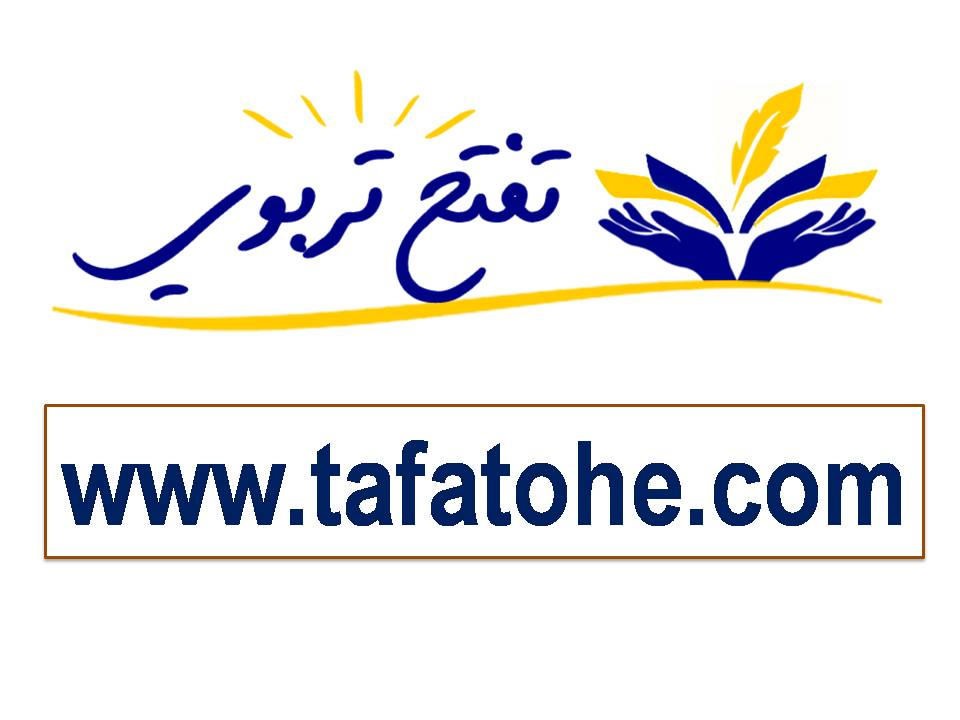 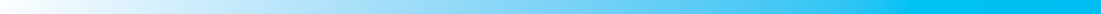 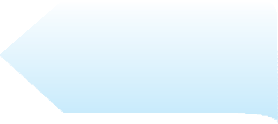 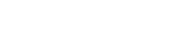 - لبناء المفهوم، الو�صول اإلى ال�صتنتاج، يتدرج الأ�صتاذ (ة) في تدبير الأن�صطة بال�صيغ التي يراها منا�صبة للم�صتوىالمعرفي للمتعلمين والمتعلمات، مع اإ�صراكهم في كل مراحل الدر�ص، وا�صتثمار الو�صائل المنا�صبة .- يقر أا المتعلمون والمتعلمات الن�ص قراءة �صامتة �صليمة .يقع الم�صجد على �صاحل مدينة الدار البي�صاء، ويعد معلمة ح�صارية لأنه جمع بين المعمار القديم والحديث .يتميز ببنائه ال�صخم و بزخارفه الرائعة .- يقوم الأ�صتاذ(ة) بر�صم جدول على ال�صبورة .- يطرح الأ�صتاذ(ة) اأ�صئلة ل�صتخراج ال�صواهد، وتدوين الجواب المت�صمن للظاهرة على الجدول : اأين يقع م�صجد الح�صن الثاني ؟ ـ ماذا تميزه ؟ ـ لماذا يعد معلمة ح�صارية ؟- بعد قراءة ال�صواهد وفهمها، ي�صاعد الأ�صتاذ المتعلمات والمتعلمين على تمييز الكلمات (ا�صم وفعل ثم حرف)بملء الجدول الآتي :- ي�صتف�صر الأ�صتاذ(ة) المتعلمين والمتعلمات لإثارة انتباههم حول الكلمة التي تبتدئ بها الجمل : بماذا تبتدئ هذه الجمل ؟ هل اأفادت معنى تاما ؟ ماذا ت�صمى الجملة التي تبتدئ بفعل ؟المالحظة واالكت�صاف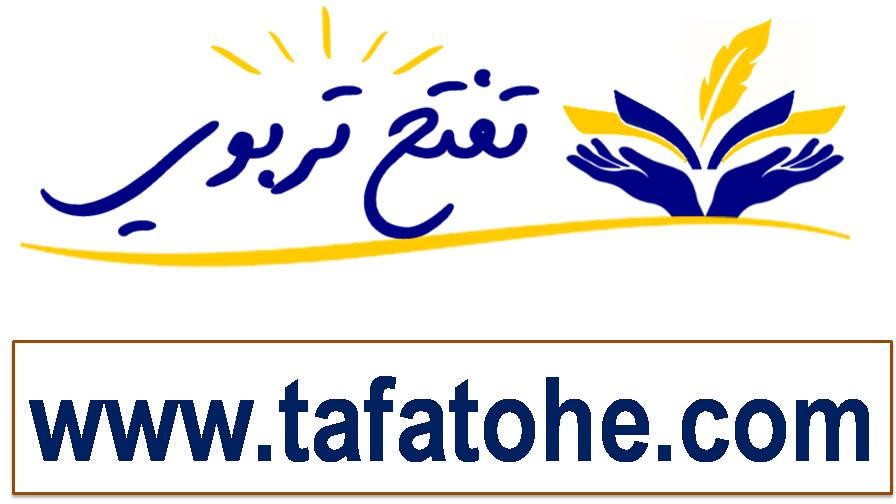 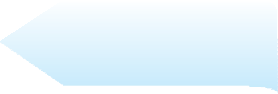 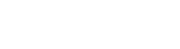 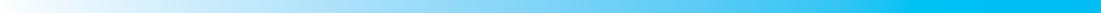 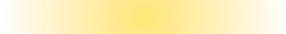 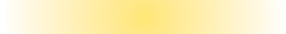 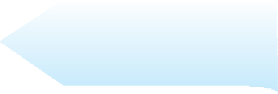 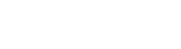 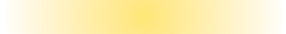 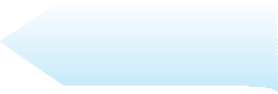 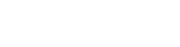 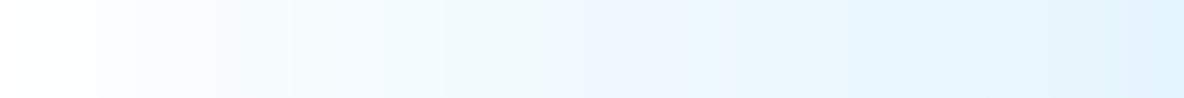 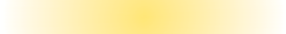 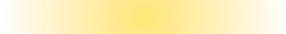 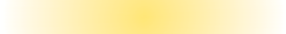 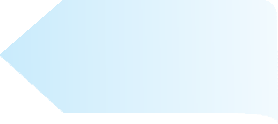 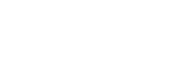 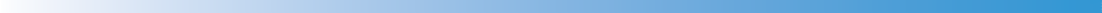 يطرح ال�ستاذ (ة) على املتعلمني واملتعلمات اأ�سئلة حول م�سمون الن�ص متعلقة مبا ياأتي :وجد يا�رش لوحته: ـ بعد عدة �سنوات ـ بعد عدة اأ�سهر ـ بعد عدة اأيام.ـ وجد يا�رش لوحته: ـ عندما زار جده ـ عندما زار املدر�سة ـ عندما زار امل�سبح.ـ من الذي و�سعها يف اإطارها الأنيق؟ ـ اأح�ص عندما راأى لوحته ب: الغ�سب ـ بالفرح ـ بالده�سةـ يا�رش فنان ماهر، اأ�ستخرج من الن�ص ما يدل على �سحة هذا الو�سف.ـ اأ�ستخرج من الن�ص ما يدل على معجم يخ�ص الر�سم........................................:ـ اأكمل ملء اجلدول مبينا مو�سوع الفقرات:ـ اأ�سف تاأثر يا�سر بالر�سم. ـ كيف تجد ما ي�سد انتباه الطفل في الر�سم.الفهم والتحليلالتقويم والدعم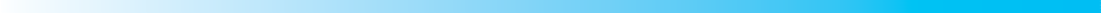 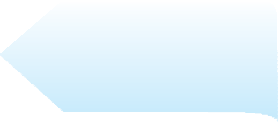 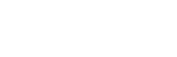 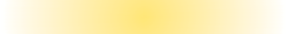 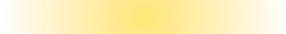 129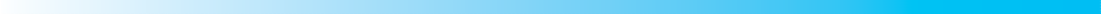 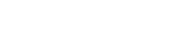 - لبناء المفهوم، الو�صول اإلى ال�صتنتاج، يتدرج الأ�صتاذ (ة) في تدبير الأن�صطة بال�صيغ التي يراها منا�صبة للم�صتوىالمعرفي للمتعلمين والمتعلمات، مع اإ�صراكهم في كل مراحل الدر�ص، وا�صتثمار الو�صائل المنا�صبة .- يقر أا المتعلمون والمتعلمات الن�ص قراءة �صامتة �صليمة .يقع الم�صجد على �صاحل مدينة الدار البي�صاء، ويعد معلمة ح�صارية لأنه جمع بين المعمار القديم والحديث .يتميز ببنائه ال�صخم و بزخارفه الرائعة .- يقوم الأ�صتاذ(ة) بر�صم جدول على ال�صبورة .- يطرح الأ�صتاذ(ة) اأ�صئلة ل�صتخراج ال�صواهد، وتدوين الجواب المت�صمن للظاهرة على الجدول : اأين يقع م�صجد الح�صن الثاني ؟ ـ ماذا تميزه ؟ ـ لماذا يعد معلمة ح�صارية ؟- بعد قراءة ال�صواهد وفهمها، ي�صاعد الأ�صتاذ المتعلمات والمتعلمين على تمييز الكلمات (ا�صم وفعل ثم حرف)بملء الجدول الآتي :- ي�صتف�صر الأ�صتاذ(ة) المتعلمين والمتعلمات لإثارة انتباههم حول الكلمة التي تبتدئ بها الجمل : بماذا تبتدئ هذه الجمل ؟ هل اأفادت معنى تاما ؟ ماذا ت�صمى الجملة التي تبتدئ بفعل ؟المالحظة واالكت�صاف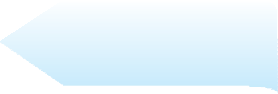 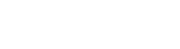 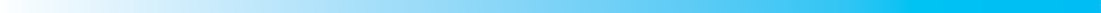 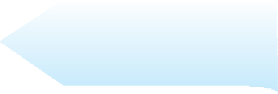 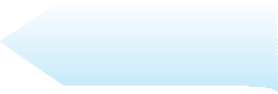 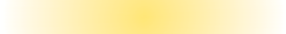 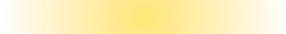 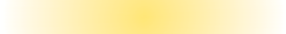 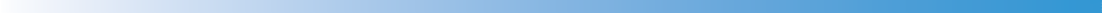 يطرح ال�ستاذ (ة) على املتعلمني واملتعلمات اأ�سئلة حول م�سمون الن�ص متعلقة مبا ياأتي :وجد يا�رش لوحته: ـ بعد عدة �سنوات ـ بعد عدة اأ�سهر ـ بعد عدة اأيام.ـ وجد يا�رش لوحته: ـ عندما زار جده ـ عندما زار املدر�سة ـ عندما زار امل�سبح.ـ من الذي و�سعها يف اإطارها الأنيق؟ ـ اأح�ص عندما راأى لوحته ب: الغ�سب ـ بالفرح ـ بالده�سةـ يا�رش فنان ماهر، اأ�ستخرج من الن�ص ما يدل على �سحة هذا الو�سف.ـ اأ�ستخرج من الن�ص ما يدل على معجم يخ�ص الر�سم........................................:ـ اأكمل ملء اجلدول مبينا مو�سوع الفقرات:ـ اأ�سف تاأثر يا�سر بالر�سم. ـ كيف تجد ما ي�سد انتباه الطفل في الر�سم.الفهم والتحليلالتقويم والدعم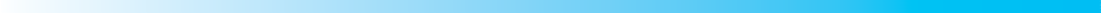 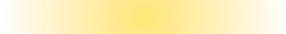 129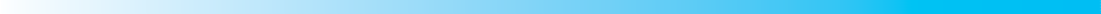 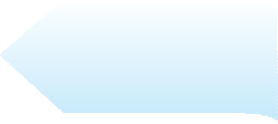 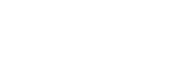 الح�صة الثانية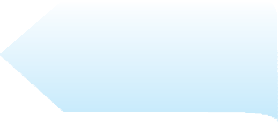 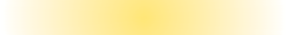 الح�صة الرابعة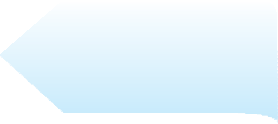 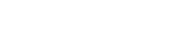 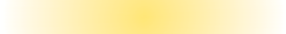 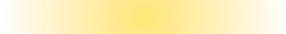 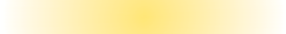 الجزء الثاني :حلم يتحقق«من: بداأت معي هذه الهواية..................................اإلى: تقديم عر�ص مميز اأمام المتفرجين»...جذاذات الوحدة الرابعة مرجع الواضح المستوى الرابعاعداد االستاذة: شــــــــامةنموذج لشبكة التحقق:جذاذات الوحدة الرابعة الواضح المستوى الرابعاعداد االستاذة: شــــــــامةجذاذات األسبوع الرابع الوحدة الرابعة الواضح في اللغة العربية المستوى الرابعاعداد االستاذة: شــــــــامةجذاذات األسبوع الخامس الوحدة الرابعة الواضح في اللغة العربية المستوى الرابعاعداد االستاذة: شــــــــامةنمودج لجذاذات األسبوع األول من الوحدة الخامسة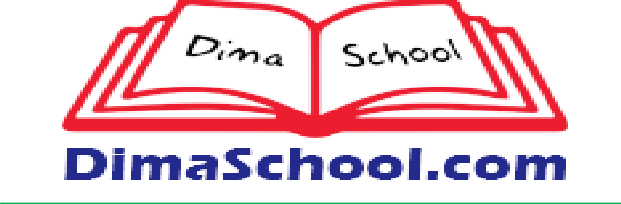 المستوى الرابعفي اللغة العربيةالواضحمرجعحصري لموقع ديماسكولwww.dimaschool.Comلكمة طيبة يف حق ا  ألس تاذة جزاء عىل معلها املمزيوفقكم هللا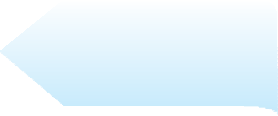 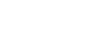 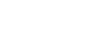 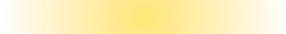 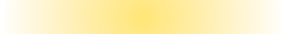 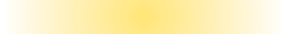 141«من: واإذا �ساألت �سانعا                                     اإلى: وابتكر بارجة هائلة»...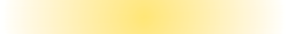 الح�سة الثالثة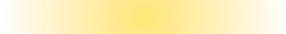 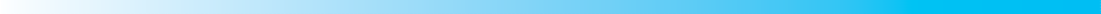 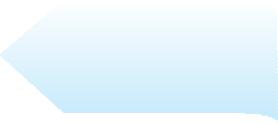 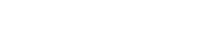 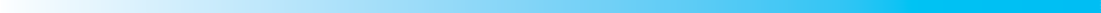 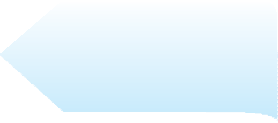 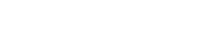 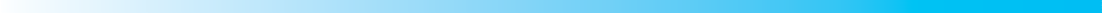 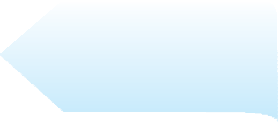 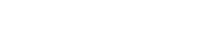 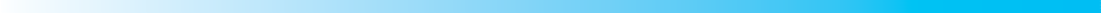 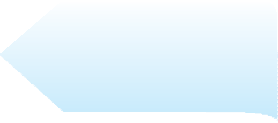 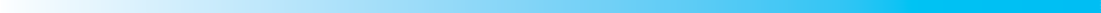 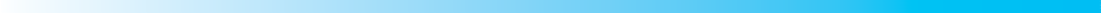 á``MÉ`«`°ùdGá°SOÉ°ùdG Io ón Mr∫o hs C’yG sƒÑ°SC’yGƒn dr G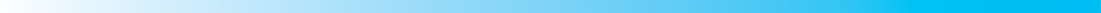 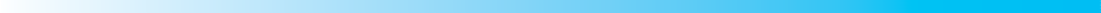 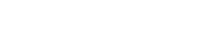 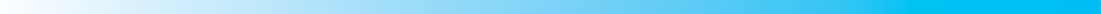 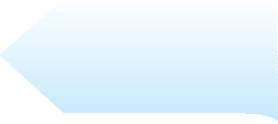 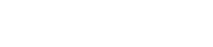 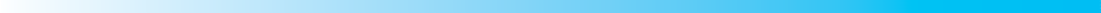 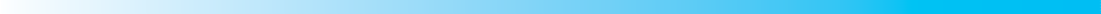 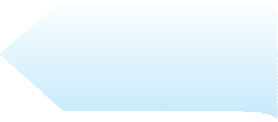 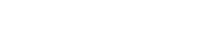 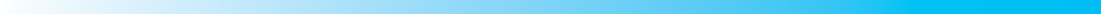 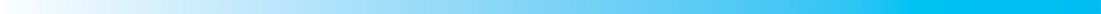 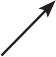 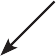 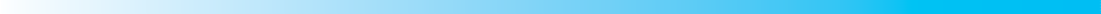 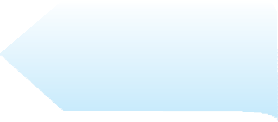 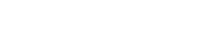 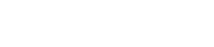 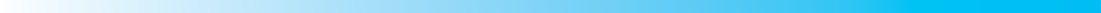 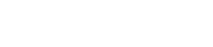 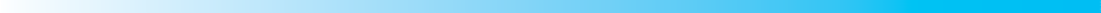 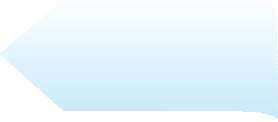 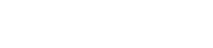 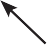 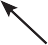 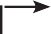 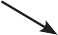 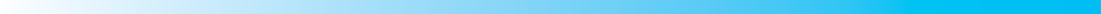 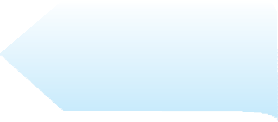 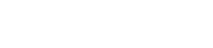 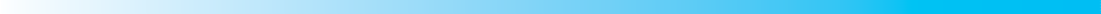 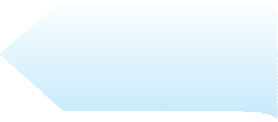 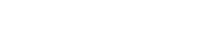 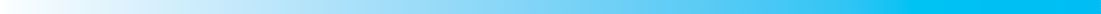 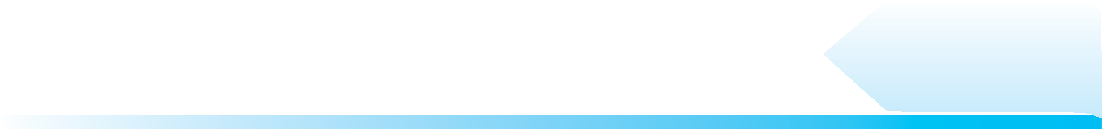 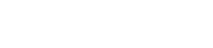 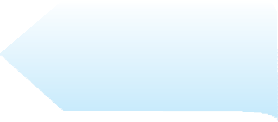 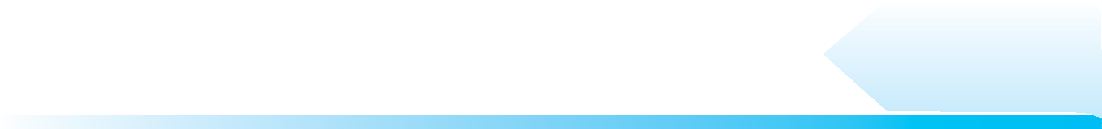 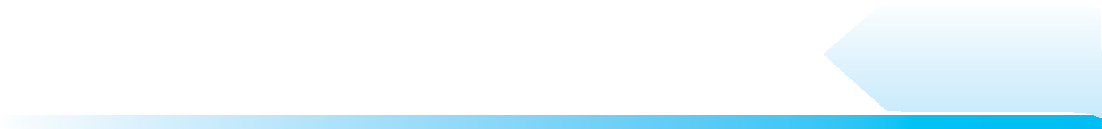 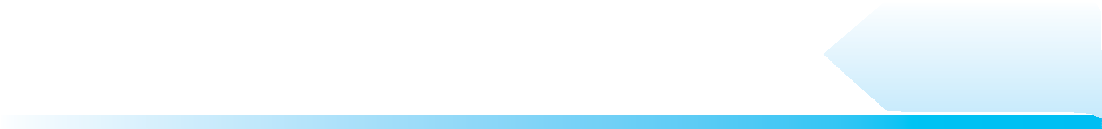 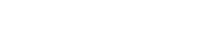 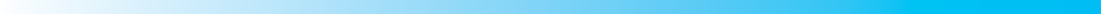 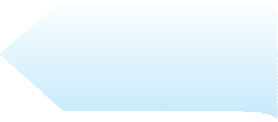 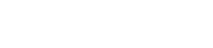 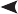 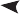 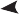 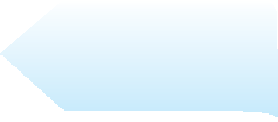 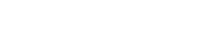 الجزء الرابع:المهرجان( من قوله: لم ي�ستطيع اأي فرد من اأفراد الأ�سرة        اإلى نهاية الن�ص.)تدبير االأن�صطة التعليمية التعلميةـ يهيئ الأ�ستاذ(ة) المتعلمين و المتعلمات لتحفيزهم اإلى قراءة الجزء الرابع من ن�ص« المدينة العائمة»، و يربطال�سابق بالالحق من خالل طرح الأ�سئلة الأتية: ماراأيك في الحتفال بو�سع الأقنعة حتى تختفي الفوارق الطبقية بين ال�سكان.ـ يدعو هم اإلى ت أامل ال�سور المرافقة في كتاب المتعلم (ة.) ويذكرون: مكان تواجد ال�سارد وما يقوم به. ذكر مظاهر الحتفال بمدينة البندقية.ـ يوجه الأ�ستاذ(ة) متعلميه اإلى. قراءة العبارات الآتية والت�سطير على ال�سحيح منها،ـ يلخ�سون �سفهيا الأجزاء ال�سابقة �سفويا . ـ يثير الأ�ستاذ(ة) انتباه المتعلمين و المتعلمات اإلى الملخ�ص المقدم واإلى التمعن في عنوان الجزء الرابع «يومخالد.»ـ وتوقع ما يمكن اأن يعالجه هذا الجزء من الن�ص. وتدوين توقعاتهم في ال�سبورة ال�سغيرة المخ�س�سة لذلك فيانتظار العودة اإليها للتحقق فيما بعد.المراحلالتهيئة للقراءةالمالحظة................................................................والتوقعـ يقر أا الأ�ستاذ(ة) فقرة من الجزء الرابع، قراءة نموذجية (جهورية، معبرة،مراعية للعالمات الترقيم وت�سخي�سيةللموافق) ـ يقر أا المتعلمون والمتعلمات بقية الجزء الرابع قراءة م�ستقلة ( هام�سة) و�سليمة، ويمر الأ�ستاذ(ة) بين ال�سفوفلتقديم الم�ساعدة للمتعثرين. ـ يتعاقبون على قراءة هذا الجزء وي�سلحون اأدائهم القرائي فيما بينهم (التقويم بالقرين) بناء على �سبكة مالحظةالأداء القرائي.ـ ي�سرح المتعلمون والمتعلمات معاني المفردات با�ستثمار ا�ستراتجيات المفردات: (اإخفاء ـ اأ�ساليب ـ بدت ـ عاينوه ـ طقو�ص ـ ياألفوها ـ اآذنت)، ثم يركبونها في جمل مفيدة. يكلف الأ�ستاذ(ة) بع�ص المتعلمينوالمتعلمات بالبحث عن بع�ص المعاني في المعجم.ـ يمكن لالأ�ستاذ (ة:) الت�سرف في الأن�سطة بالإغناء و الحذف، اأو اإعادة ال�سياغة و البناء تبعا للمدة الزمنية، و ما يالئم الفئةالم�ستهدفة دون الإخالل بت�سل�سلها المنطقي، و ما يخدم الدر�ص. اختيار الطريقة التي يراها منا�سبة لالإ�ستغال (عمل فردي، ثنائي اأو في مجموعات.)ـ للت أاكد من فهم المتعلمين والمتعلمات للمقروء، يطلب الأ�ستاذ(ة) منهم:القراءةالفهم والتحليل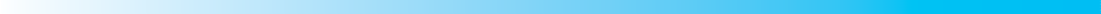 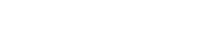 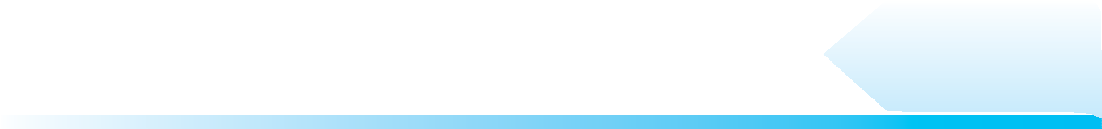 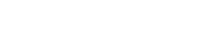 جذاذة تطبيقية لدر�ص القراءة في ال�صنة الرابعة ابتدائيجذاذة تطبيقية لدر�ص القراءة في ال�صنة الرابعة ابتدائيجذاذة تطبيقية لدر�ص القراءة في ال�صنة الرابعة ابتدائياالأ�صبوع االأول من الوحدة االأولىالوحدة االأولى : الح�صارة المغربيةالوحدة االأولى : الح�صارة المغربيةاأربع ح�ص�ص، ثالثون دقيقة لكل ح�صةالن�ص الوظيفي : معلمة ح�صاريةمكون القراءةاأوال : اأهداف الح�صة :ـ يقراأ المعلم (ة) ن�ص «معلمة ح�صارية» بطالقة.ـ يتعرف المتعلم (ة) معلمة ح�صارية مغربية ( م�صجد الح�صن الثاني .)ـ يتعرف المتعلم (ة) من خالل ن�ص اإخباري على اأحد مظاهر الح�صارة المغربية.ثانيا : الو�صائل التعليمية : كتاب المتعلم(ة) �صور، موارد رقمية....ثالثا : �صيغ العمل : عمل فردي، ثنائي، جماعي، عمل تفاعلي في مجموعات، التعلم بالقرين.....رابعا : اإنجاز الح�ص�ص :اأوال : اأهداف الح�صة :ـ يقراأ المعلم (ة) ن�ص «معلمة ح�صارية» بطالقة.ـ يتعرف المتعلم (ة) معلمة ح�صارية مغربية ( م�صجد الح�صن الثاني .)ـ يتعرف المتعلم (ة) من خالل ن�ص اإخباري على اأحد مظاهر الح�صارة المغربية.ثانيا : الو�صائل التعليمية : كتاب المتعلم(ة) �صور، موارد رقمية....ثالثا : �صيغ العمل : عمل فردي، ثنائي، جماعي، عمل تفاعلي في مجموعات، التعلم بالقرين.....رابعا : اإنجاز الح�ص�ص :اأوال : اأهداف الح�صة :ـ يقراأ المعلم (ة) ن�ص «معلمة ح�صارية» بطالقة.ـ يتعرف المتعلم (ة) معلمة ح�صارية مغربية ( م�صجد الح�صن الثاني .)ـ يتعرف المتعلم (ة) من خالل ن�ص اإخباري على اأحد مظاهر الح�صارة المغربية.ثانيا : الو�صائل التعليمية : كتاب المتعلم(ة) �صور، موارد رقمية....ثالثا : �صيغ العمل : عمل فردي، ثنائي، جماعي، عمل تفاعلي في مجموعات، التعلم بالقرين.....رابعا : اإنجاز الح�ص�ص :الح�صة االأولىالح�صة االأولىالح�صة االأولىتدبير االأن�صطة التعليمية التعلميةتدبير االأن�صطة التعليمية التعلميةالمراحلـ يحدد الأ�صتاذ(ة) اأهداف الدر�ص، ويتعاقد مع المتعلمات والمتعلمين حول طرق العمل.ـ يهيئ الأ�صتاذ(ة) المتعلمين والمتعلمات لقراءة الن�ص با�صتثارة معلوماتهم عن دور الم�صجد، وما اأثار انتباههمفيه. ـ ي�صتهل الأ�صتاذ (ة) الح�صة بحوار، انطالقا من تمثالتهم وخبراتهم، وما يالئم مكت�صباتهم ومعارفهم م�صتعيناباأ�صئلة يتدرج فيها تدرجا منهجيا تفاعليا من قبيل : لماذا بنيت الم�صاجد ؟ وما دورها ؟ ما الذي يحيط بهذا الم�صجد من خالل ال�صورة ؟ هل تعرفون هذه المعلمة ؟ ـ ي�صاعد الأ�صتاذ(ة) المتعلمات والمتعلمين على ربط �صكل بناء الم�صجد بالح�صارة المغربية، ومقارنتها بمعمارالجوامع بال�صرق واآ�صيا واأوربا وغيرها.ـ يحدد الأ�صتاذ(ة) اأهداف الدر�ص، ويتعاقد مع المتعلمات والمتعلمين حول طرق العمل.ـ يهيئ الأ�صتاذ(ة) المتعلمين والمتعلمات لقراءة الن�ص با�صتثارة معلوماتهم عن دور الم�صجد، وما اأثار انتباههمفيه. ـ ي�صتهل الأ�صتاذ (ة) الح�صة بحوار، انطالقا من تمثالتهم وخبراتهم، وما يالئم مكت�صباتهم ومعارفهم م�صتعيناباأ�صئلة يتدرج فيها تدرجا منهجيا تفاعليا من قبيل : لماذا بنيت الم�صاجد ؟ وما دورها ؟ ما الذي يحيط بهذا الم�صجد من خالل ال�صورة ؟ هل تعرفون هذه المعلمة ؟ ـ ي�صاعد الأ�صتاذ(ة) المتعلمات والمتعلمين على ربط �صكل بناء الم�صجد بالح�صارة المغربية، ومقارنتها بمعمارالجوامع بال�صرق واآ�صيا واأوربا وغيرها.التهيئة للقراءةيطلب الأ�صتاذ(ة) من المتعلمات والمتعلمين :ـ تو�صيح ما توحي اإليه ال�صورة.ـ قراءة عنوان الن�ص « معلمة ح�صارية» ومحاولة تف�صير معنى كل كلمة من الكلمتين المكونتين للعنوان.ـ تحديد توقعاتهم انطالقا من عنوان الن�ص « معلمة ح�صارية » وال�صورة الواردة في كتاب المتعلم (ة.)يطلب الأ�صتاذ(ة) من المتعلمات والمتعلمين :ـ تو�صيح ما توحي اإليه ال�صورة.ـ قراءة عنوان الن�ص « معلمة ح�صارية» ومحاولة تف�صير معنى كل كلمة من الكلمتين المكونتين للعنوان.ـ تحديد توقعاتهم انطالقا من عنوان الن�ص « معلمة ح�صارية » وال�صورة الواردة في كتاب المتعلم (ة.)المالحظة والتوقعـ يقراأ الأ�صتاذ(ة) فقرة من ن�ص «معلمة ح�صارية » قراءة جهرية معبرة، يراعي فيها تنغيم ال�صوت في مواطنال�صتفهام والتعجب... ـ يقراأ المتعلمات والمتعلمون بقية فقرات الن�ص بالتناوب، قراءة جهرية �صليمة، مراعين �صروط القراءة ال�صليمة( الوقف وال�صتفهام والتعجب.)...ـ يقر أا المتعلمون والمتعلمات الن�ص قراءة هام�صة، (ثنائية) مراعين �صروط القراءة ال�صليمة.ـ يدعوهم الأ�صتاذ(ة) اإلى تدوين الكلمات ال�صعبة اأو الجديدة، على دفاترهم بالتتابع اأو على ال�صبورة...ـ يمر الأ�صتاذ(ة) بين ال�صفوف ليتثبت من قراءاتهم ويقدم الم�صاعدات الممكنة في حالة التعثرات التييالحظها.ـ يقراأ الأ�صتاذ(ة) فقرة من ن�ص «معلمة ح�صارية » قراءة جهرية معبرة، يراعي فيها تنغيم ال�صوت في مواطنال�صتفهام والتعجب... ـ يقراأ المتعلمات والمتعلمون بقية فقرات الن�ص بالتناوب، قراءة جهرية �صليمة، مراعين �صروط القراءة ال�صليمة( الوقف وال�صتفهام والتعجب.)...ـ يقر أا المتعلمون والمتعلمات الن�ص قراءة هام�صة، (ثنائية) مراعين �صروط القراءة ال�صليمة.ـ يدعوهم الأ�صتاذ(ة) اإلى تدوين الكلمات ال�صعبة اأو الجديدة، على دفاترهم بالتتابع اأو على ال�صبورة...ـ يمر الأ�صتاذ(ة) بين ال�صفوف ليتثبت من قراءاتهم ويقدم الم�صاعدات الممكنة في حالة التعثرات التييالحظها.القراءةـ يحدد المتعلمون والمتعلمات المق�صود بهذه المعلمة، ومميزاتها.التقويم والدعمالح�صة الثانيةالح�صة الثانيةيمهد الأ�صتاذ (ة) للح�صة بربط ال�صابق بالالحق، من خالل مطالبة المتعلمات والمتعلمين بالتذكير بعنوان الن�صالوظيفي، وبم�صمونه العام، انطالقا من اأ�صئلة محددة.و�صعية االنطالقـ يقر أا الأ�صتاذ(ة) فقرة من الن�ص قراءة جهرية معبرة، يراعي فيها تنغيم ال�صوت في مواطن ال�صتفهام والتعجب...وت�صخي�ص المواقف.ـ ي�صتمع المتعلمون والمتعلمات وين�صتون للقراءة النموذجية لالأ�صتاذ(ة.)ـ يتناوب المتعلمون والمتعلمات على قراءة بقية فقرات الن�ص قراءة جهرية مع مراعاة �صروط القراءة ال�صليمة،( الوقف وال�صتفهام والتعجب.)...ـ يقومون اأداءهم القرائي فيما بينهم ( تقويم بالأقران) بناء على �صبكة مالحظة الأداء القرائي.القراءةاأثناء قراءة المتعلمات والمتعلمين يتوقف الأ�صتاذ عند الكلمات ال�صعبة التي حددوها ل�صرحها، من قبيل :معلمة، معمار، تفرد، م�صيد، زخارف، النادرة، ينبهر...ـ يدعوهم اإلى اإن�صاء جملتين م�صتعملين كلمتين من الكلمات الم�صروحة ( عمل ثنائي .) ـ يطالب الأ�صتاذ (ة) المتعلمين والمتعلمات بتحديد الكلمات التي لها نف�ص المعنى، وبالمعنى المنا�صب لكلمة(الفريد)، وبتمييز (ال�صاحل.)الفهميعبر المتعلمون والمتعلمات بجمل مفيدة انطالقا من الكلمات الم�صروحة.التقويم والدعمالح�صة الثالثةالح�صة الثالثةيمهد الأ�صتاذ(ة) للح�صة بربط ال�صابق بالالحق، من خالل مطالبة المتعلمات والمتعلمين بما يتميز به م�صجدالح�صن الثاني عن باقي الم�صاجد، ولماذا اعتبر معلمة ح�صارية ؟و�صعية االنطالقـ يتناوب المتعلمون والمتعلمات على قراءة الن�ص قراءة جهرية مع مراعاة �صروط القراءة ال�صليمة ( الوقف،ال�صتفهام التعجب، ت�صخي�ص المواقف)...، يمكن اأن تكون القراءة ثنائية ( هام�صة.)ـ يقومون اأداءهم القرائي فيما بينهم ( تقويم بالأقران) بناء على �صبكة مالحظة الأداء القرائي.القراءةيطرح ال�صتاذ (ة) على المتعلمين والمتعلمات اأ�صئلة حول م�صمون الن�ص متعلقة بما ياأتي :ـ تحديد الخا�صية الكبرى للم�صجد.ـ رغبة �صاحب الجاللة المرحوم الح�صن الثاني في اإ�صراك �صعبه في بناء الم�صجد.ـ تمييز بع�ص مميزات م�صجد الح�صن الثاني.ـ �صبب فتح واإغالق �صطح الم�صجد ب�صكل اآلي.ـ ما يدل على المعمار القديم والمعمار الحديث.ـ ا�صتخراج ما يدل على الح�صارة من خالل الن�ص.الفهم و التحليلالح�صة الرابعةالح�صة الرابعةيمهد الأ�صتاذ(ة) للح�صة بربط ال�صابق بالالحق، من خالل مطالبة المتعلمات والمتعلمين بالتذكير بالآية التيانطلق منها �صاحب الجاللة لبناء هذا الم�صجد.و�صعية االنطالقـ يتناوب المتعلمون والمتعلمات على قراءة اأجزاء من الن�ص قراءة جهرية مع مراعاة �صروط القراءة ال�صليمة(الوقف، ال�صتفهام، التعجب، ت�صخي�ص المواقف.)...ـ يقومون اأداءهم القرائي فيما بينهم (تقويم بالأقران) بناء على �صبكة مالحظة الأداء القرائي.القراءةي�صاأل الأ�صتاذ (ة) المتعلمين والمتعلمات اأ�صئلة للتاأكد من فهمهم للن�ص، من قبيل :ـ لماذا يعد م�صجد الح�صن الثاني معلمة معمارية ح�صارية ؟ـ ما هي التقنية الع�صرية التي اعتمدها ال�صناع المغاربة في بناء م�صجد الح�صن الثاني ؟ي�صاعد الأ�صتاذ(ة) المتعلمين والمتعلمات على :· �صياغة الفكرة العامة للن�ص.· تلخي�ص الن�ص في ثالثة اأو اأربع جمل مفيدة مترابطة تلخي�صا �صفهيا.· اإبداء اآرائهم في هذه المعلمة.· يتذكرون توقعاتهم التي دونوها، ويتاأكدون من توافقها مع م�صمون الن�ص، ويناق�صونها في ما بينهم.· يعمل الأ�صتاذ(ة) على ا�صتخراج القيم المبثوثة في الن�ص بمعية المتعلمين والمتعلمات.الفهمالتركيب والتقويمجذاذة تطبيقية لدر�ص الن�ص ال�صماعي في ال�صنة الرابعة ابتدائيجذاذة تطبيقية لدر�ص الن�ص ال�صماعي في ال�صنة الرابعة ابتدائيجذاذة تطبيقية لدر�ص الن�ص ال�صماعي في ال�صنة الرابعة ابتدائيجذاذة تطبيقية لدر�ص الن�ص ال�صماعي في ال�صنة الرابعة ابتدائيجذاذة تطبيقية لدر�ص الن�ص ال�صماعي في ال�صنة الرابعة ابتدائياالأ�صبوع االأول من الوحدة االأولىالوحدة االأولى : الح�صارة المغربيةالوحدة االأولى : الح�صارة المغربيةالوحدة االأولى : الح�صارة المغربيةالوحدة االأولى : الح�صارة المغربيةح�صة واحدة من ثالثين دقيقةالن�ص ال�صماعي : حكاية ج�صرالتوا�صل ال�صفهيالتوا�صل ال�صفهيالتوا�صل ال�صفهياأوال : اأهداف الح�صة :ـ يفهم المتعلم (ة) الن�ص ال�صماعي « حكاية ج�صر » ويحلله . ـ ي�صتخل�ص المتعلم (ة) مما ا�صتمع له بع�ص مظاهر الح�صارة المغربيةثانيا : الو�صائل التعليمية : كتاب المتعلم(ة) �صور، موارد رقمية ....ثالثا : �صيغ العمل : عمل فردي، ثنائي، جماعي، عمل تفاعلي في مجموعات، التعلم بالقرين .....رابعا : اإنجاز الح�ص�ص :اأوال : اأهداف الح�صة :ـ يفهم المتعلم (ة) الن�ص ال�صماعي « حكاية ج�صر » ويحلله . ـ ي�صتخل�ص المتعلم (ة) مما ا�صتمع له بع�ص مظاهر الح�صارة المغربيةثانيا : الو�صائل التعليمية : كتاب المتعلم(ة) �صور، موارد رقمية ....ثالثا : �صيغ العمل : عمل فردي، ثنائي، جماعي، عمل تفاعلي في مجموعات، التعلم بالقرين .....رابعا : اإنجاز الح�ص�ص :اأوال : اأهداف الح�صة :ـ يفهم المتعلم (ة) الن�ص ال�صماعي « حكاية ج�صر » ويحلله . ـ ي�صتخل�ص المتعلم (ة) مما ا�صتمع له بع�ص مظاهر الح�صارة المغربيةثانيا : الو�صائل التعليمية : كتاب المتعلم(ة) �صور، موارد رقمية ....ثالثا : �صيغ العمل : عمل فردي، ثنائي، جماعي، عمل تفاعلي في مجموعات، التعلم بالقرين .....رابعا : اإنجاز الح�ص�ص :اأوال : اأهداف الح�صة :ـ يفهم المتعلم (ة) الن�ص ال�صماعي « حكاية ج�صر » ويحلله . ـ ي�صتخل�ص المتعلم (ة) مما ا�صتمع له بع�ص مظاهر الح�صارة المغربيةثانيا : الو�صائل التعليمية : كتاب المتعلم(ة) �صور، موارد رقمية ....ثالثا : �صيغ العمل : عمل فردي، ثنائي، جماعي، عمل تفاعلي في مجموعات، التعلم بالقرين .....رابعا : اإنجاز الح�ص�ص :اأوال : اأهداف الح�صة :ـ يفهم المتعلم (ة) الن�ص ال�صماعي « حكاية ج�صر » ويحلله . ـ ي�صتخل�ص المتعلم (ة) مما ا�صتمع له بع�ص مظاهر الح�صارة المغربيةثانيا : الو�صائل التعليمية : كتاب المتعلم(ة) �صور، موارد رقمية ....ثالثا : �صيغ العمل : عمل فردي، ثنائي، جماعي، عمل تفاعلي في مجموعات، التعلم بالقرين .....رابعا : اإنجاز الح�ص�ص :تدبير االأن�صطة التعليمية التعلميةتدبير االأن�صطة التعليمية التعلميةتدبير االأن�صطة التعليمية التعلميةالمراحلالمراحلملحوظة : تبقى لالأ�صتاذ(ة) �صالحية انتقاء االأن�صطة واالأ�صئلة اأو تي�صيرها مراعاة للم�صتوى المعرفي للمتعلمينوالمتعلمات، وللمدة الزمنية المخ�ص�صة للدر�ص .- يمكن لالأ�صتاذ(ة) الت�صريح باأهداف الدر�ص، ويتعاقد مع المتعلمات والمتعلمين حول طرق العمل ...- يحفز الأ�صتاذ(ة) المتعلمين والمتعلمات ويجلب انتباههم، اإلى طرح اأ�صئلة مركزة من قبيل : من �صبق له عبور نهر ؟ وكيف ؟ملحوظة : تبقى لالأ�صتاذ(ة) �صالحية انتقاء االأن�صطة واالأ�صئلة اأو تي�صيرها مراعاة للم�صتوى المعرفي للمتعلمينوالمتعلمات، وللمدة الزمنية المخ�ص�صة للدر�ص .- يمكن لالأ�صتاذ(ة) الت�صريح باأهداف الدر�ص، ويتعاقد مع المتعلمات والمتعلمين حول طرق العمل ...- يحفز الأ�صتاذ(ة) المتعلمين والمتعلمات ويجلب انتباههم، اإلى طرح اأ�صئلة مركزة من قبيل : من �صبق له عبور نهر ؟ وكيف ؟ملحوظة : تبقى لالأ�صتاذ(ة) �صالحية انتقاء االأن�صطة واالأ�صئلة اأو تي�صيرها مراعاة للم�صتوى المعرفي للمتعلمينوالمتعلمات، وللمدة الزمنية المخ�ص�صة للدر�ص .- يمكن لالأ�صتاذ(ة) الت�صريح باأهداف الدر�ص، ويتعاقد مع المتعلمات والمتعلمين حول طرق العمل ...- يحفز الأ�صتاذ(ة) المتعلمين والمتعلمات ويجلب انتباههم، اإلى طرح اأ�صئلة مركزة من قبيل : من �صبق له عبور نهر ؟ وكيف ؟التهيئة لال�صتماعالتهيئة لال�صتماعيدعو الأ�صتاذ (ة) المتعلمين والمتعلمات اإلى تاأمل ال�صورة المعرو�صة، ويطرح عليهم اأ�صئلة من قبيل :- ماذا تالحظون في هذه ال�صورة ؟- من �صبق له زيارة هذا المكان ؟يكتب الأ�صتاذ(ة) عنوان الن�ص ال�صماعي على ال�صبورة وم�صدره : « حكاية ج�صر »يدعو الأ�صتاذ (ة) المتعلمين والمتعلمات اإلى تاأمل ال�صورة المعرو�صة، ويطرح عليهم اأ�صئلة من قبيل :- ماذا تالحظون في هذه ال�صورة ؟- من �صبق له زيارة هذا المكان ؟يكتب الأ�صتاذ(ة) عنوان الن�ص ال�صماعي على ال�صبورة وم�صدره : « حكاية ج�صر »يدعو الأ�صتاذ (ة) المتعلمين والمتعلمات اإلى تاأمل ال�صورة المعرو�صة، ويطرح عليهم اأ�صئلة من قبيل :- ماذا تالحظون في هذه ال�صورة ؟- من �صبق له زيارة هذا المكان ؟يكتب الأ�صتاذ(ة) عنوان الن�ص ال�صماعي على ال�صبورة وم�صدره : « حكاية ج�صر »يدعو الأ�صتاذ (ة) المتعلمين والمتعلمات اإلى تاأمل ال�صورة المعرو�صة، ويطرح عليهم اأ�صئلة من قبيل :- ماذا تالحظون في هذه ال�صورة ؟- من �صبق له زيارة هذا المكان ؟يكتب الأ�صتاذ(ة) عنوان الن�ص ال�صماعي على ال�صبورة وم�صدره : « حكاية ج�صر »المالحظة والتوقعـ ي�صمع الأ�صتاذ(ة) الن�ص كامال مراعيا القراءة النموذجية الم�صتوفية ل�صروط الأداء الجيد، واآخذا في العتبار اإيقاعالمتعلمين والمتعلمات، كما يدعوهم اإلى التركيز والنتباه اإلى ما �صيقروؤه ل�صتيعاب م�صمون الن�ص، مع مطالبتهمبتدوين الكلمات ال�صعبة اأو الجديدة في مذكراتهم .ـ يطرح الأ�صتاذ(ة) �صوؤال اأو �صوؤالين للفهم الأولي للن�ص : من يحكي هذه الحكاية ؟ -ما مو�صوع الحكاية ؟ـ قبل ت�صميع الأ�صتاذ(ة) الن�ص مرة ثانية ينبه المتعلمين والمتعلمات اإلى التركيز اأثناء القراءة لترتيب الأفكار ح�صبورودها في الن�ص :ـ ي�صمع الأ�صتاذ(ة) الن�ص كامال مراعيا القراءة النموذجية الم�صتوفية ل�صروط الأداء الجيد، واآخذا في العتبار اإيقاعالمتعلمين والمتعلمات، كما يدعوهم اإلى التركيز والنتباه اإلى ما �صيقروؤه ل�صتيعاب م�صمون الن�ص، مع مطالبتهمبتدوين الكلمات ال�صعبة اأو الجديدة في مذكراتهم .ـ يطرح الأ�صتاذ(ة) �صوؤال اأو �صوؤالين للفهم الأولي للن�ص : من يحكي هذه الحكاية ؟ -ما مو�صوع الحكاية ؟ـ قبل ت�صميع الأ�صتاذ(ة) الن�ص مرة ثانية ينبه المتعلمين والمتعلمات اإلى التركيز اأثناء القراءة لترتيب الأفكار ح�صبورودها في الن�ص :ـ ي�صمع الأ�صتاذ(ة) الن�ص كامال مراعيا القراءة النموذجية الم�صتوفية ل�صروط الأداء الجيد، واآخذا في العتبار اإيقاعالمتعلمين والمتعلمات، كما يدعوهم اإلى التركيز والنتباه اإلى ما �صيقروؤه ل�صتيعاب م�صمون الن�ص، مع مطالبتهمبتدوين الكلمات ال�صعبة اأو الجديدة في مذكراتهم .ـ يطرح الأ�صتاذ(ة) �صوؤال اأو �صوؤالين للفهم الأولي للن�ص : من يحكي هذه الحكاية ؟ -ما مو�صوع الحكاية ؟ـ قبل ت�صميع الأ�صتاذ(ة) الن�ص مرة ثانية ينبه المتعلمين والمتعلمات اإلى التركيز اأثناء القراءة لترتيب الأفكار ح�صبورودها في الن�ص :ـ ي�صمع الأ�صتاذ(ة) الن�ص كامال مراعيا القراءة النموذجية الم�صتوفية ل�صروط الأداء الجيد، واآخذا في العتبار اإيقاعالمتعلمين والمتعلمات، كما يدعوهم اإلى التركيز والنتباه اإلى ما �صيقروؤه ل�صتيعاب م�صمون الن�ص، مع مطالبتهمبتدوين الكلمات ال�صعبة اأو الجديدة في مذكراتهم .ـ يطرح الأ�صتاذ(ة) �صوؤال اأو �صوؤالين للفهم الأولي للن�ص : من يحكي هذه الحكاية ؟ -ما مو�صوع الحكاية ؟ـ قبل ت�صميع الأ�صتاذ(ة) الن�ص مرة ثانية ينبه المتعلمين والمتعلمات اإلى التركيز اأثناء القراءة لترتيب الأفكار ح�صبورودها في الن�ص :الت�صميع االأولـ ي�صمع الأ�صتاذ (ة) الن�ص مرة ثانية منبها المتعلمين والمتعلمات اإلى �صرح الكلمات ال�صعبة اأو الجديدة التيدونوها، وكل كلمة يمكن اأن تعوق عملية الفهم . من قبيل : ج�صر، اأحفاد، تحفة معمارية، فريدة،اأردف الجد،�صواعد، الح�صارة، (... يمكن لالأ�صتاذ (ة) ا�صتثمار بع�ص ا�صتراتيجيات �صرح المفردات .)الت�صميع الثانيـ يطرح الأ�صتاذ (ة) اأ�صئلة ب�صكل دقيق للتاأكد من ا�صتيعاب المتعلمين والمتعلمات للن�ص الم�صموع، (كلما تعذرتالإجابة عنها يمكن لالأ�صتاذ (ة) اأن يعيد ت�صميع الجزء الذي ي�صكل �صعوبة في الفهم، اأو الذي يكت�صي اأهمية خا�صةيريد اأن يركز عليه )، من قبيل :فهم ما هي حكاية الجد ؟ ـ لم انده�صت ال�صغيرة ؟ ـ ما ا�صم هذا الج�صر ؟الم�صموع لمن يرجع الف�صل في بناء هذا الج�صر؟ ـ اذكر بع�ص اأو�صاف هذا الج�صر؟ـ ي�صاأل الأ�صتاذ(ة) المتعلمين والمتعلمات عن : مكان وجود الج�صر، وعن موا�صفاته، والتعبير عن مهارة التقنيين وال�صناع المغاربة وتجلياتها.ـ يطلب الأ�صتاذ(ة) المتعلمين والمتعلمات بـ : ـ فكرة عامة للن�ص. ـ تلخي�ص الحكاية ( العمل في مجموعات )تحليلفي فقرة ق�صيرة. ـ ا�صتح�صار بع�ص معالم الح�صارة المغربية .الم�صموعـ يقوم الأ�صتاذ(ة) مع المتعلمين والمتعلمات الن�ص من خالل :• نوعية الن�ص : (ن�ص اإخباري ـ ن�ص م�صرحي) ـ وظيفة الن�ص : ـ تعليمية ـ تثقيفية.• يتوج الأ�صتاذ(ة) الح�صة بمطالبة المتعلمين والمتعلمات ببحث حول بع�ص مظاهر الح�صارة المغربية.• يعمل الأ�صتاذ(ة) على ا�صتخراج القيم المبثوثة في الن�ص بمعية المتعلمين والمتعلمات.ا�صتثمارـ يقوم الأ�صتاذ(ة) مع المتعلمين والمتعلمات الن�ص من خالل :• نوعية الن�ص : (ن�ص اإخباري ـ ن�ص م�صرحي) ـ وظيفة الن�ص : ـ تعليمية ـ تثقيفية.• يتوج الأ�صتاذ(ة) الح�صة بمطالبة المتعلمين والمتعلمات ببحث حول بع�ص مظاهر الح�صارة المغربية.• يعمل الأ�صتاذ(ة) على ا�صتخراج القيم المبثوثة في الن�ص بمعية المتعلمين والمتعلمات.الم�صموعـ يقوم الأ�صتاذ(ة) مع المتعلمين والمتعلمات الن�ص من خالل :• نوعية الن�ص : (ن�ص اإخباري ـ ن�ص م�صرحي) ـ وظيفة الن�ص : ـ تعليمية ـ تثقيفية.• يتوج الأ�صتاذ(ة) الح�صة بمطالبة المتعلمين والمتعلمات ببحث حول بع�ص مظاهر الح�صارة المغربية.• يعمل الأ�صتاذ(ة) على ا�صتخراج القيم المبثوثة في الن�ص بمعية المتعلمين والمتعلمات.وتقويمهمقترحات   ومالحظات  حول  تدبير الح�صة:.................................................................................................................................................................................................................................مقترحات   ومالحظات  حول  تدبير الح�صة:.................................................................................................................................................................................................................................جذاذة تطبيقية لدر�ص ال�صرف والتحويل في ال�صنة الرابعة ابتدائيجذاذة تطبيقية لدر�ص ال�صرف والتحويل في ال�صنة الرابعة ابتدائيجذاذة تطبيقية لدر�ص ال�صرف والتحويل في ال�صنة الرابعة ابتدائياالأ�صبوع االأول من الوحدة االأولىاالأ�صبوع االأول من الوحدة االأولىالوحدة االأولى : الح�صارةالمغربيةح�صة من ثالثين دقيقةال�صرف والتحويل : اأق�صامالكلمة )1(الظواهر اللغويةاأوال : اأهداف الح�صة :ـ يتعرف المتعلم (ة) اال�صم والفعل والحرف.ـ يوظف المتعلم (ة) اال�صم والفعل والحرف في التعبيرين الكتابي و ال�صفهي.ثانيا : الو�صائل التعليمية : كتاب المتعلم(ة)، موارد رقمية ....ثالثا : �صيغ العمل : عمل فردي، ثنائي، جماعي، عمل تفاعلي في مجموعات، التعلم بالقرين .....رابعا : اإنجاز الح�ص�ص :اأوال : اأهداف الح�صة :ـ يتعرف المتعلم (ة) اال�صم والفعل والحرف.ـ يوظف المتعلم (ة) اال�صم والفعل والحرف في التعبيرين الكتابي و ال�صفهي.ثانيا : الو�صائل التعليمية : كتاب المتعلم(ة)، موارد رقمية ....ثالثا : �صيغ العمل : عمل فردي، ثنائي، جماعي، عمل تفاعلي في مجموعات، التعلم بالقرين .....رابعا : اإنجاز الح�ص�ص :اأوال : اأهداف الح�صة :ـ يتعرف المتعلم (ة) اال�صم والفعل والحرف.ـ يوظف المتعلم (ة) اال�صم والفعل والحرف في التعبيرين الكتابي و ال�صفهي.ثانيا : الو�صائل التعليمية : كتاب المتعلم(ة)، موارد رقمية ....ثالثا : �صيغ العمل : عمل فردي، ثنائي، جماعي، عمل تفاعلي في مجموعات، التعلم بالقرين .....رابعا : اإنجاز الح�ص�ص :تدبير االأن�صطة التعليمية التعلميةالمراحل- يحدد الأ�صتاذ(ة) اأهداف الدر�ص، ويتعاقد مع المتعلمات والمتعلمين حول طرق العمل .- يهيئ الأ�صتاذ(ة) المتعلمين والمتعلمات لقراءة الن�ص اأو الجمل با�صتثارة معلوماتهم عن اأق�صام الكالم ( ا�صم،فعل، حرف) :- ي�صنف المتعلمون والمتعلمات كلمات يمليها الأ�صتاذ(ة) عليهم ح�صب نوعها (ا�صم، فعل، حرف)و�صعية االنطالق- لبناء المفهوم، الو�صول اإلى ال�صتنتاج، يتدرج الأ�صتاذ (ة) في تدبير الأن�صطة بال�صيغ التي يراها منا�صبة للم�صتوىالمعرفي للمتعلمين والمتعلمات، مع اإ�صراكهم في كل مراحل الدر�ص، وا�صتثمار الو�صائل المنا�صبة.- يقر أا المتعلمون والمتعلمات الن�ص قراءة �صامتة �صليمة .- يقع م�صجد الح�صن الثاني على �صاحل مدينة الدار البي�صاء.- ن�صحت الأخت اأخاها : انتبه يا اأحمد ! كم هي رائعة �صومعة الم�صجد !- تحلق الطيور باأجنحتها فوق جامور �صومعة م�صجد الح�صن الثاني.- يزين النخيل واأ�صجار البرتقال فناء الم�صجد.- يقوم الأ�صتاذ(ة) بر�صم جدول على ال�صبورة . ويطرح الأ�صتاذ(ة) اأ�صئلة ل�صتخراج ال�صواهد، وتدوين الجوابالمت�صمن للظاهرة على الجدول : من اجتمع وبمن ؟ ـ ماذا حكى لهم ؟ ـ بم ن�صحت الأخت اأخاها ؟ ــ بعد قراءة ال�صواهد وفهمها، يطلب االأ�صتاذ (ة) من المتعلمات والمتعلمين ت�صنيفها ح�صب الجدول :الـكـلـمـــــــةالمالحظة واالكت�صافـ يمالأ المتعلمون والمتعلمات الجدول بالكلمات ح�صب المطلوب :الفعل                                                                       الحرفالحرف     الباء، ..........التحليل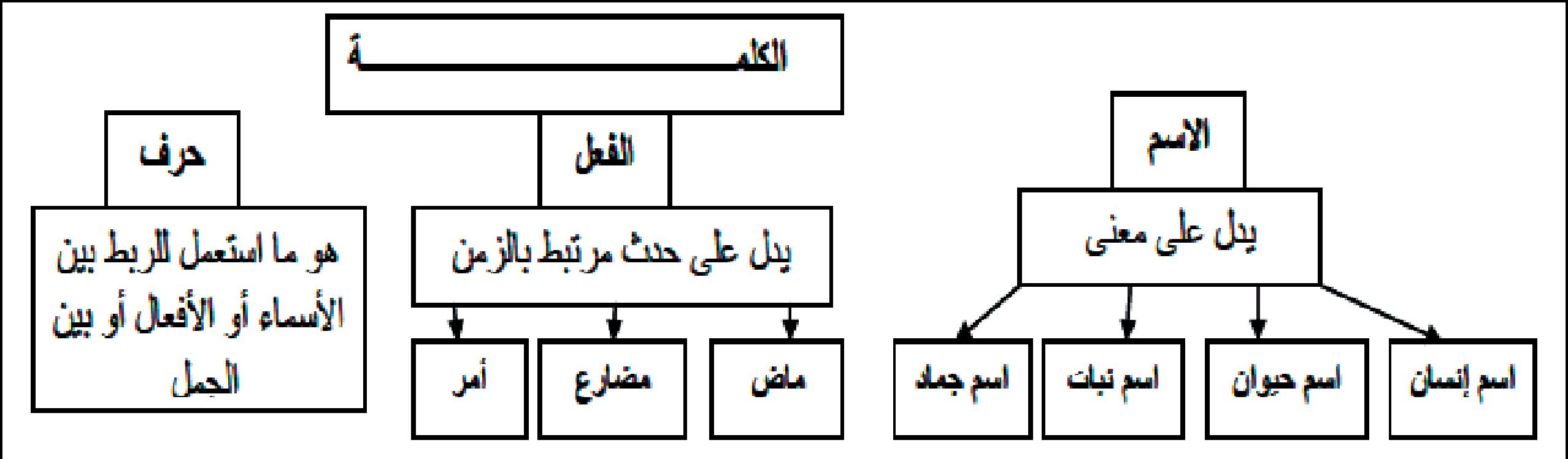 اال�صتنتاجيقوم الأ�صتاذ(ة) مكت�صبات المتعلمين والمتعلمات باإنجاز التطبيقات الآتية :- ينجز المتعلمات والمتعلمون اأن�صطة اأطبق- يترك الأ�صتاذ(ة) لهم الوقت المنا�صب لالإجابة عن الأ�صئلة، واأثناء اإجابتهم يتجول بين ال�صفوف، وينبههملأخطائهم من اأجل المعالجة الفورية .التطبيق- يمكن اأن يكون الت�صحيح في الأول ثنائيا، ثم بعده جماعيا .- وينتهي بالت�صحيح الفردي على الدفاتر اأو كتب المتعلمين والمتعلمات .- على الأ�صتاذ (ة) اأن يختار الطريقة المنا�صبة لإ�صراك اأكبر عدد من المتعلمين والمتعلمات، ويعالج تعثراتهم،وا�صتعمال الألواح عند ال�صرورة .الت�صحيحيدون الأ�صتاذ(ة) التعثرات وال�صعوبات في دفتر المالحظات، التي اعتر�صت كل متعلم ومتعلمة اأثناء الإنجازوالتي نبههم اإليها، ولم يتمكنوا من تجاوزها، لتكون مو�صوعات للمعالجة والدعم، في اأ�صبوع التقويم والدعم،واأثناء تدبير الدرو�ص.التقويم والدعمجذاذة تطبيقية لدر�ص التراكيب في ال�صنة الرابعة ابتدائيجذاذة تطبيقية لدر�ص التراكيب في ال�صنة الرابعة ابتدائيجذاذة تطبيقية لدر�ص التراكيب في ال�صنة الرابعة ابتدائيجذاذة تطبيقية لدر�ص التراكيب في ال�صنة الرابعة ابتدائياالأ�صبوع االأول من الوحدة االأولىاالأ�صبوع االأول من الوحدة االأولىالوحدة االأولى : الح�صارة المغربيةالوحدة االأولى : الح�صارة المغربيةح�صة من ثالثين دقيقةالتراكيب : عنا�صر الجملة الفعلية )1(التراكيب : عنا�صر الجملة الفعلية )1(الظواهر اللغويةاأوال : اأهداف الح�صة :ـ يتعرف  المتعلم  (ة)  الجملة  الفعلية  وعنا�صرها .ـ يوظف المتعلم (ة) الجمل الفعلية في التعبيرين الكتابي و ال�صفهي.ثانيا : الو�صائل التعليمية : كتاب المتعلم(ة) ، موارد رقمية ....ثالثا : �صيغ العمل : عمل فردي، ثنائي، جماعي، عمل تفاعلي في مجموعات، التعلم بالقرين .....رابعا : اإنجاز الخ�ص�ص :اأوال : اأهداف الح�صة :ـ يتعرف  المتعلم  (ة)  الجملة  الفعلية  وعنا�صرها .ـ يوظف المتعلم (ة) الجمل الفعلية في التعبيرين الكتابي و ال�صفهي.ثانيا : الو�صائل التعليمية : كتاب المتعلم(ة) ، موارد رقمية ....ثالثا : �صيغ العمل : عمل فردي، ثنائي، جماعي، عمل تفاعلي في مجموعات، التعلم بالقرين .....رابعا : اإنجاز الخ�ص�ص :اأوال : اأهداف الح�صة :ـ يتعرف  المتعلم  (ة)  الجملة  الفعلية  وعنا�صرها .ـ يوظف المتعلم (ة) الجمل الفعلية في التعبيرين الكتابي و ال�صفهي.ثانيا : الو�صائل التعليمية : كتاب المتعلم(ة) ، موارد رقمية ....ثالثا : �صيغ العمل : عمل فردي، ثنائي، جماعي، عمل تفاعلي في مجموعات، التعلم بالقرين .....رابعا : اإنجاز الخ�ص�ص :اأوال : اأهداف الح�صة :ـ يتعرف  المتعلم  (ة)  الجملة  الفعلية  وعنا�صرها .ـ يوظف المتعلم (ة) الجمل الفعلية في التعبيرين الكتابي و ال�صفهي.ثانيا : الو�صائل التعليمية : كتاب المتعلم(ة) ، موارد رقمية ....ثالثا : �صيغ العمل : عمل فردي، ثنائي، جماعي، عمل تفاعلي في مجموعات، التعلم بالقرين .....رابعا : اإنجاز الخ�ص�ص :تدبري االأن�صطة التعليمية التعلميةاملراحل- يحدد الأ�صتاذ(ة) اأهداف الدر�ص، ويتعاقد مع المتعلمات والمتعلمين حول طرق العمل .- يهيئ الأ�صتاذ(ة) المتعلمين والمتعلمات من خالل طرح اأ�صئلة مرتبطة بالن�ص الوظيفي م�صتعينا باأ�صئلة من قبيل : اأين يقع م�صجد الح�صن الثاني ؟ بماذا يتميز ؟و�صعية االنطالق لماذا يعد معلمة ح�صارية ؟ (على الأ�صتاذ(ة ) اأن يركز اأثناء اإجابتهم على ال�صتهالل بالفعل.)الحروفاالأ�صماءاالأفعالالجملةعلىالم�صجديقعيقع الم�صجد على ال�صاحلزخارف / الرائعةيتميزيتميز بزخارفه الرائعةالواوالمعمار/القديم...جمعجمع الم�صجد بين المعمار القديم والحديث- يقترح الأ�صتاذ(ة) جمال لزمة من قبيل :- للو�صول اإلى عنا�صر الجملة الفعلية ( الفعل والفاعل ) يطرح الأ�صتاذ(ة) الأ�صئلة التالية : ما نوع هذه الجمل ؟ ـ لماذا هي فعلية ؟ ـ حدد(ي) فعل كل جملة . من الذي اأذن ؟ ـ وما التي تعلو ؟ ـ وما التي ت�صتوي؟- يطالبهم بالإجابة عن الأ�صئلة با�صتعمال جمل فعلية ـ ماذا ي�صمى الموؤذن في الجملة الأولى ؟  ـ وماذا ت�صمىال�صومعة في الجملة الثانية ؟ ـ وماذا ت�صمى ال�صفوف في الجملة الثالثة ؟التحليليدون ال�صتنتاج على ال�صبورة موازاة مع التحليل : الجملة الفعلية تبتدئ بفعل. وتتكون من عن�صرين هما : الفعل والفاعل. يكون الفاعل مرفوعا بال�صمة.اال�صتنتاجيقوم الأ�صتاذ(ة) مكت�صبات المتعلمين والمتعلمات باإنجاز التطبيقات الآتية :- ينجز المتعلمات والمتعلمون الأن�صطة التطبيقية التي يراها الأ�صتاذ (ة) منا�صبة.- يترك الأ�صتاذ(ة) لهم الوقت المنا�صب لالإجابة عن الأ�صئلة، واأثناء اإجابتهم يتجول بين ال�صفوف، وينبههملأخطائهم من اأجل المعالجة الفورية للمتعثرين .التطبيق- يمكن اأن يكون الت�صحيح في الأول ثنائيا، ثم بعده جماعيا . وينتهي بالت�صحيح الفردي على الدفاتر اأو كتبالمتعلمين والمتعلمات .- على الأ�صتاذ (ة) اأن يختار الطريقة المنا�صبة لالإ�صراك اأكبر عدد من المتعلمين والمتعلمات، ويعالج تعثراتهم .الت�صحيحيدون الأ�صتاذ(ة) التعثرات وال�صعوبات في دفتر المالحظات، التي اعتر�صت كل متعلم ومتعلمة اأثناء الإنجاز والتي نبههم اإليها، ولم يتمكنوا من تجاوزها، لتكون مو�صوعات للمعالجة والدعم، في اأ�صبوع التقويم والدعم، واأثناءتدبير الدرو�ص .التقومي والدعمجذاذة تطبيقية لدر�ص االإمالء يف ال�صنة الرابعة ابتدائيجذاذة تطبيقية لدر�ص االإمالء يف ال�صنة الرابعة ابتدائيجذاذة تطبيقية لدر�ص االإمالء يف ال�صنة الرابعة ابتدائياالأ�صبوع االأول من الوحدة االأوىلاالأ�صبوع االأول من الوحدة االأوىلالوحدة االأوىل : احل�صارة املغربيةح�صة من ثالثني دقيقةاالإمالء : التاء املربوطةالظواهر اللغويةاأوال : اأهداف احل�صة :ـ يتعرف املتعلم (ة) التاء املربوطة.ـ ير�صم املتعلم(ة) التاء املربوطة ر�صما �صحيحا.ثانيا : الو�صائل التعليمية : كتاب املتعلم(ة) ، موارد رقمية ....ثالثا : �صيغ العمل : عمل فردي، ثنائي، جماعي، عمل تفاعلي يف جمموعات، التعلم بالقرين .....رابعا : اإجناز احل�ص�ص :اأوال : اأهداف احل�صة :ـ يتعرف املتعلم (ة) التاء املربوطة.ـ ير�صم املتعلم(ة) التاء املربوطة ر�صما �صحيحا.ثانيا : الو�صائل التعليمية : كتاب املتعلم(ة) ، موارد رقمية ....ثالثا : �صيغ العمل : عمل فردي، ثنائي، جماعي، عمل تفاعلي يف جمموعات، التعلم بالقرين .....رابعا : اإجناز احل�ص�ص :اأوال : اأهداف احل�صة :ـ يتعرف املتعلم (ة) التاء املربوطة.ـ ير�صم املتعلم(ة) التاء املربوطة ر�صما �صحيحا.ثانيا : الو�صائل التعليمية : كتاب املتعلم(ة) ، موارد رقمية ....ثالثا : �صيغ العمل : عمل فردي، ثنائي، جماعي، عمل تفاعلي يف جمموعات، التعلم بالقرين .....رابعا : اإجناز احل�ص�ص :تدبير االأن�صطة التعليمية التعلميةالمراحل- يحدد الأ�صتاذ(ة) اأهداف الدر�ص، ويتعاقد مع المتعلمات والمتعلمين حول طرق العمل .- يهيئ الأ�صتاذ(ة) المتعلمين والمتعلمات من خالل طرح اأ�صئلة مرتبطة بالن�ص الوظيفي م�صتعينا باأ�صئلة من قبيل : ماذا يعد م�صجد الح�صن الثاني ؟على الأ�صتاذ(ة) اأن يتابع كيفية نطق التاء المربوطة في كلمات : معلمة، معمارية، اإ�صالمية، ح�صارية.و�صعية االنطالقـ يقر أا المتعلمون والمتعلمات الن�ص قراءة �صامتة، وي�صتخرجون الكلمات التي تنتهي بتاء مربوطة: ـ زارت فاطمة معلمة الح�صن الثاني، انبهرت ب�صخامة البناء، وعلو ال�صومعة، كما ا�صتمتعت بنقو�صها العربيةالأندل�صية المغربية.المالحظة واالكت�صاف- لبناء المفهوم والو�صول اإلى ال�صتنتاج، يتدرج الأ�صتاذ (ة) في تدبير الأن�صطة بال�صيغ التي يراها منا�صبة للم�صتوىالمعرفي للمتعلمين والمتعلمات، مع اإ�صراكهم في كل مراحل الدر�ص، وا�صتثمار الو�صائل المنا�صبة .- يطرح الأ�صتاذ(ة) اأ�صئلة مبا�صرة ل�صتخراج الظاهرة، من قبيل : من زارت الم�صجد ؟ ـ بماذا انبهرت؟- يدون الأ�صتاذ(ة) الجملة المت�صمنة للظاهرة الإمالئية.- زارت فاطمة الم�صجد.- انبهرت ب�صخامة الم�صجد وبال�صومعة.- يناق�ص الأ�صتاذ(ة) مع المتعلمين والمتعلمات الظاهرة الإمالئية : بماذا انتهت كلمة فاطمة بماذا انتهت كلمة ال�صخامة، ال�صومعة ...؟ كيف هي التاء ؟ كيف ننطقها اإذا وقفنا عليها ؟ ماذا ن�صميها ؟- ي�صتخرج المتعلمون والمتعلمات من الن�ص الكلمات المنتهية بتاء مربوطة ويحددون نوعها :التحليلي�صاعدهم على مالحظة :- نوع الكلمات المنتهية بتاء مربوطة .- حركة الحرف الذي �صبق التاء المربوطة .- يقر أا المتعلمون والمتعلمات الفقرة قراءة فردية �صامتة، ويحددون الكلمات التي تنتهي بتاء مربوطة .- ( ا�صتعدادا للدر�ص المقبل ) ي�صاعدهم على مقارنة مب�صطة من خالل تحديد نوع الكلمات التي تنتهي بتاءمب�صوطة. ( الكلمات التي تنتهي بتاء مب�صوطة عبارة عن اأفعال، زارت، انبهرت، ا�صتمتعت .)- يطلب الأ�صتاذ(ة) من المتعلمين والمتعلمات الإتيان بكلمات بها تاء مربوطة .يطلب الأ�صتاذ(ة) من المتعلمين والمتعلمات جمع الكلمات الآتية مع التركيز على كتابة التاء : قا�ص، �صاع، راع.موازاة مع التحليل يدون ال�صتنتاج :تكتب التاء مربوطة في اآخر الأ�صماء، م�صبوقة بفتحة ظاهرة اأو األف ( �صومعة، �صعاة.)ي�صح الوقوف عليها بالهاء ( �صومعة، �صومعه .)اال�صتنتاجيقوم الأ�صتاذ(ة) مكت�صبات المتعلمين والمتعلمات باإنجاز التطبيقات الآتية : - يبحث المتعلمون والمتعلمات عن موؤنث الكلمات التالية : �صائح، م�صاهد، م�صافر، زائر، باهر، رائع، فريد- اأتم بناء مربوطة : نحن بنا... هذه المعلم... الفريد....، زيناها بنقو�ص رائع...، اأبهرت ال�صائح وال�صائح...وفتنت الم�صاهد... .التطبيق- يمكن اأن يكون الت�صحيح في الأول ثنائيا، ثم بعده جماعيا . وينتهي بالت�صحيح الفردي على الدفاتر اأو كتبالمتعلمين والمتعلمات .- على الأ�صتاذ (ة) اأن يختار الطريقة المنا�صبة لإ�صراك اأكبر عدد من المتعلمين والمتعلمات، ويعالج تعثراتهم،وا�صتعمال الألواح عند ال�صرورة .الت�صحيحيدون الأ�صتاذ(ة) التعثرات وال�صعوبات في دفتر المالحظات، التي اعتر�صت كل متعلم ومتعلمة اأثناء الإنجازوالتي نبههم اإليها، ولم يتمكنوا من تجاوزها، لتكون مو�صوعات للمعالجة والدعم، في اأ�صبوع التقويم والدعم،واأثناء تدبير الدرو�ص .التقويم والدعمجذاذة تطبيقية لدر�ص التطبيقات الكتابية يف ال�صنة الرابعة ابتدائيجذاذة تطبيقية لدر�ص التطبيقات الكتابية يف ال�صنة الرابعة ابتدائيجذاذة تطبيقية لدر�ص التطبيقات الكتابية يف ال�صنة الرابعة ابتدائياالأ�صبوع االأول من الوحدة االأوىلالوحدة االأوىل : احل�صارة املغربيةالوحدة االأوىل : احل�صارة املغربيةح�صة من ثالثني دقيقةالتطبيقات الكتابيةالكتابةاأوال : اأهداف احل�صة :ـ ي�صتثمر املتعلم (ة) بطريقة �صليمة ما اكت�صبه من ظواهر اإمالئية ولغوية .ثانيا : الو�صائل التعليمية : كتاب املتعلم(ة) ، موارد رقمية ....ثالثا : �صيغ العمل : عمل فردي، ثنائي، جماعي، عمل تفاعلي يف جمموعات، التعلم بالقرين .....رابعا : اإجناز احل�ص�ص :اأوال : اأهداف احل�صة :ـ ي�صتثمر املتعلم (ة) بطريقة �صليمة ما اكت�صبه من ظواهر اإمالئية ولغوية .ثانيا : الو�صائل التعليمية : كتاب املتعلم(ة) ، موارد رقمية ....ثالثا : �صيغ العمل : عمل فردي، ثنائي، جماعي، عمل تفاعلي يف جمموعات، التعلم بالقرين .....رابعا : اإجناز احل�ص�ص :اأوال : اأهداف احل�صة :ـ ي�صتثمر املتعلم (ة) بطريقة �صليمة ما اكت�صبه من ظواهر اإمالئية ولغوية .ثانيا : الو�صائل التعليمية : كتاب املتعلم(ة) ، موارد رقمية ....ثالثا : �صيغ العمل : عمل فردي، ثنائي، جماعي، عمل تفاعلي يف جمموعات، التعلم بالقرين .....رابعا : اإجناز احل�ص�ص :تدبري االأن�صطة التعليمية التعلميةتدبري االأن�صطة التعليمية التعلميةاملراحل- يحدد الأ�صتاذ(ة) اأهداف الدر�ص، ويتعاقد مع المتعلمات والمتعلمين حول طرق العمل .- يهيئ الأ�صتاذ(ة) المتعلمين والمتعلمات من خالل طرح اأ�صئلة مرتبطة بالظواهر اللغوية المدرو�صة للتاأكد من�صبط المتعلمين والمتعلمات لها من قبيل : ما الجملة الفعلية، وما مكوناتها ؟ ـ من يركب جملة فعلية ؟ -ما الفرق بين ال�صم والفعل والحرف ؟- يحدد الأ�صتاذ(ة) اأهداف الدر�ص، ويتعاقد مع المتعلمات والمتعلمين حول طرق العمل .- يهيئ الأ�صتاذ(ة) المتعلمين والمتعلمات من خالل طرح اأ�صئلة مرتبطة بالظواهر اللغوية المدرو�صة للتاأكد من�صبط المتعلمين والمتعلمات لها من قبيل : ما الجملة الفعلية، وما مكوناتها ؟ ـ من يركب جملة فعلية ؟ -ما الفرق بين ال�صم والفعل والحرف ؟و�صعية االنطالق- يمكن لالأ�صتاذ (ة) انتقاء التطبيقات التي يراها منا�صبة، اأو اقتراح تطبيقات بديلة.- تنجز التمارين في كتاب المتعلم (ة) اأو في دفتر الق�صم .- ي�صرح الأ�صتاذ(ة) المطلوب اإنجازه من لدن المتعلمين والمتعلمات بدقة.- ينجز المتعلمون والمتعلمات التطبيقات الواردة في كتاب المتعلم (ة.) �صرح ما يلي ح�صب ال�صياق: العمارة، بارز. يطلب الأ�صتاذ(ة) من المتعلمين والمتعلمات الإجابة عن �صوؤال الفهم، و�صكل الكلمة المطلوبة. يوجه الأ�صتاذ(ة) المتعلمات والمتعلمين اإلى قراءة الجملة وتفريغها في التر�صيمتين. ي�صاعدهم في اإن�صاء جملة فعلية تت�صمن كلمة بها تاء مربوطة. يطالبهم بملء الجمل، بو�صع الكلمات الآتية في المكان المنا�صب : ( مدينة، المعلمة الح�صارية، رفقة .)- يمكن لالأ�صتاذ (ة) انتقاء التطبيقات التي يراها منا�صبة، اأو اقتراح تطبيقات بديلة.- تنجز التمارين في كتاب المتعلم (ة) اأو في دفتر الق�صم .- ي�صرح الأ�صتاذ(ة) المطلوب اإنجازه من لدن المتعلمين والمتعلمات بدقة.- ينجز المتعلمون والمتعلمات التطبيقات الواردة في كتاب المتعلم (ة.) �صرح ما يلي ح�صب ال�صياق: العمارة، بارز. يطلب الأ�صتاذ(ة) من المتعلمين والمتعلمات الإجابة عن �صوؤال الفهم، و�صكل الكلمة المطلوبة. يوجه الأ�صتاذ(ة) المتعلمات والمتعلمين اإلى قراءة الجملة وتفريغها في التر�صيمتين. ي�صاعدهم في اإن�صاء جملة فعلية تت�صمن كلمة بها تاء مربوطة. يطالبهم بملء الجمل، بو�صع الكلمات الآتية في المكان المنا�صب : ( مدينة، المعلمة الح�صارية، رفقة .)التطبيقات- يمكن اأن يكون الت�صحيح في الأول ثنائيا، ثم بعده جماعيا . وينتهي بالت�صحيح الفردي على الدفاتر اأو كتبالمتعلمين والمتعلمات .- على الأ�صتاذ (ة) اأن يختار الطريقة المنا�صبة لإ�صراك اأكبر عدد من المتعلمين والمتعلمات، ويعالج تعثراتهم،وا�صتعمال الألواح عند ال�صرورة.- يمكن اأن يكون الت�صحيح في الأول ثنائيا، ثم بعده جماعيا . وينتهي بالت�صحيح الفردي على الدفاتر اأو كتبالمتعلمين والمتعلمات .- على الأ�صتاذ (ة) اأن يختار الطريقة المنا�صبة لإ�صراك اأكبر عدد من المتعلمين والمتعلمات، ويعالج تعثراتهم،وا�صتعمال الألواح عند ال�صرورة.الت�صحيحيدون الأ�صتاذ(ة) التعثرات وال�صعوبات في دفتر المالحظات، التي اعتر�صت كل متعلم ومتعلمة اأثناء الإنجازوالتي نبههم اإليها، ولم يتمكنوا من تجاوزها، لتكون مو�صوعات للمعالجة والدعم، في اأ�صبوع التقويم والدعم،واأثناء تدبير الدرو�ص .يدون الأ�صتاذ(ة) التعثرات وال�صعوبات في دفتر المالحظات، التي اعتر�صت كل متعلم ومتعلمة اأثناء الإنجازوالتي نبههم اإليها، ولم يتمكنوا من تجاوزها، لتكون مو�صوعات للمعالجة والدعم، في اأ�صبوع التقويم والدعم،واأثناء تدبير الدرو�ص .التقومي والدعمجذاذة تطبيقية لدر�ص التعبير الكتابي في ال�صنة الرابعة ابتدائيجذاذة تطبيقية لدر�ص التعبير الكتابي في ال�صنة الرابعة ابتدائيجذاذة تطبيقية لدر�ص التعبير الكتابي في ال�صنة الرابعة ابتدائياالأ�صابيع االأربعة من الوحدة.االأولىالوحدة االأولى : الح�صارة المغربيةالوحدة االأولى : الح�صارة المغربيةح�صة واحدة كل اأ�صبوع. مدتها 30 دقيقةالتعبير الكتابي: توليد االأفكارالكتابةاأوال : اأهداف الح�صة :ـ يتمكن المتعلم (ة) من مهارة الكتابة ومعالجة مو�صوع بالتوليد.ـ ي�صتثمر المتعلم (ة) الموارد والمكت�صبات المعجمية واللغوية ال�صابقة الإنتاج فقرة بتوظيف التوليد.ثانيا : الو�صائل التعليمية : كتاب المتعلم(ة)، موارد رقمية ....ثالثا : �صيغ العمل : عمل فردي، ثنائي، جماعي، عمل تفاعلي في مجموعات، التعلم بالقرين .....رابعا : اإجناز احل�ص�ص :اأوال : اأهداف الح�صة :ـ يتمكن المتعلم (ة) من مهارة الكتابة ومعالجة مو�صوع بالتوليد.ـ ي�صتثمر المتعلم (ة) الموارد والمكت�صبات المعجمية واللغوية ال�صابقة الإنتاج فقرة بتوظيف التوليد.ثانيا : الو�صائل التعليمية : كتاب المتعلم(ة)، موارد رقمية ....ثالثا : �صيغ العمل : عمل فردي، ثنائي، جماعي، عمل تفاعلي في مجموعات، التعلم بالقرين .....رابعا : اإجناز احل�ص�ص :اأوال : اأهداف الح�صة :ـ يتمكن المتعلم (ة) من مهارة الكتابة ومعالجة مو�صوع بالتوليد.ـ ي�صتثمر المتعلم (ة) الموارد والمكت�صبات المعجمية واللغوية ال�صابقة الإنتاج فقرة بتوظيف التوليد.ثانيا : الو�صائل التعليمية : كتاب المتعلم(ة)، موارد رقمية ....ثالثا : �صيغ العمل : عمل فردي، ثنائي، جماعي، عمل تفاعلي في مجموعات، التعلم بالقرين .....رابعا : اإجناز احل�ص�ص :تدبير االأن�صطة التعليمية التعلميةتدبير االأن�صطة التعليمية التعلميةالمراحلالح�صة االأولىالح�صة االأولىالح�صة االأولىيهيء الأ�صتاذ(ة) المتعلمين والمتعلمات ويدربهم على مهارات توليد الأفكار انطالقا من ن�ص المو�صوع.ـ يذكرهم بالر�صيد المعجمي(مفردات) والر�صيد اللغوي (ظواهر واأ�صاليب)... التي يمكن اأن ت�صاعدهم علىتوليد الأفكار.ـ ي�صرح لهم المطلوب من الن�صاط، ويحفزهم اإلى قراءة ن�ص المو�صوع مع �صديق اأو �صديقة. «زرت رفقة اأ�صدقاء في الف�صل في اإطار رحلة نظمها النادي الثقافي بمدر�صتك، م�صجد الكتبية بمدينةمراك�ص، فاأعجبت بجمال معماره، وبناء �صومعته، وبديع زخارفه، وكثرة زواره.»ـ يقر أا الأ�صتاذ(ة) ن�ص المو�صوع قراءة جهرية. ـ يطلب منهم و�صع خط تحت الكلمات المفاتيح. (يو�صح لهم اأن الكلمات المفاتيح هي الكلمات الأ�صا�صفي الن�ص.)يقر أا المتعلمون والمتعلمات ن�ص المو�صوع، قراءة جهرية مع مراعاة القراءة ال�صليمة.يهيء الأ�صتاذ(ة) المتعلمين والمتعلمات ويدربهم على مهارات توليد الأفكار انطالقا من ن�ص المو�صوع.ـ يذكرهم بالر�صيد المعجمي(مفردات) والر�صيد اللغوي (ظواهر واأ�صاليب)... التي يمكن اأن ت�صاعدهم علىتوليد الأفكار.ـ ي�صرح لهم المطلوب من الن�صاط، ويحفزهم اإلى قراءة ن�ص المو�صوع مع �صديق اأو �صديقة. «زرت رفقة اأ�صدقاء في الف�صل في اإطار رحلة نظمها النادي الثقافي بمدر�صتك، م�صجد الكتبية بمدينةمراك�ص، فاأعجبت بجمال معماره، وبناء �صومعته، وبديع زخارفه، وكثرة زواره.»ـ يقر أا الأ�صتاذ(ة) ن�ص المو�صوع قراءة جهرية. ـ يطلب منهم و�صع خط تحت الكلمات المفاتيح. (يو�صح لهم اأن الكلمات المفاتيح هي الكلمات الأ�صا�صفي الن�ص.)يقر أا المتعلمون والمتعلمات ن�ص المو�صوع، قراءة جهرية مع مراعاة القراءة ال�صليمة.و�صعية االنطالقـ يوجه الأ�صتاذ(ة) المتعلمين والمتعلمات اإلى:ـ �صرح الكلمات التي حددوها، في عالقة بالكلمات المقترحة في الجدول الوارد في كتاب المتعلم(ة.) ـ كتابة فقرة، بناء على ما تو�صلوا اإليه في الجدول، ي�صفون فيها م�صجد الكتبية ومعماره ونقو�صه وعظمة بنائهويبرزون مظاهر العتزاز بالح�صارة المغربية، من خالل:ـ تحديد مكونات الم�صجد ومظاهر الجمال فيه؛ـ ذكر تاريخ الم�صجد وموقعه وعظمة بنائه؛ـ بيان م�صاعر العتزاز بعظمة الح�صارة المغربية انطالقا من هذه المعلمة الح�صارية الفريدة.ـ يوجه الأ�صتاذ(ة) المتعلمين والمتعلمات اإلى:ـ �صرح الكلمات التي حددوها، في عالقة بالكلمات المقترحة في الجدول الوارد في كتاب المتعلم(ة.) ـ كتابة فقرة، بناء على ما تو�صلوا اإليه في الجدول، ي�صفون فيها م�صجد الكتبية ومعماره ونقو�صه وعظمة بنائهويبرزون مظاهر العتزاز بالح�صارة المغربية، من خالل:ـ تحديد مكونات الم�صجد ومظاهر الجمال فيه؛ـ ذكر تاريخ الم�صجد وموقعه وعظمة بنائه؛ـ بيان م�صاعر العتزاز بعظمة الح�صارة المغربية انطالقا من هذه المعلمة الح�صارية الفريدة.التخطيطالح�صة الثانيةالح�صة الثانيةالح�صة الثانيةـ ي�صجع الأ�صتاذ(ة) المتعلمين والمتعلمات على ا�صتعمال التعابير لإنجاز م�صودة اأولية،ـ يمر الأ�صتاذ(ة) بين ال�صفوف ويقدم الم�صاعدة لالأفراد، ويوجههم اإلى ا�صتح�صار ر�صيدهم المعجمي المت�صلبالن�ص الوظيفي، ومختلف الظواهر الأ�صلوبية واللغوية لإنجاز المطلوب.ـ ي�صجع الأ�صتاذ(ة) المتعلمين والمتعلمات على ا�صتعمال التعابير لإنجاز م�صودة اأولية،ـ يمر الأ�صتاذ(ة) بين ال�صفوف ويقدم الم�صاعدة لالأفراد، ويوجههم اإلى ا�صتح�صار ر�صيدهم المعجمي المت�صلبالن�ص الوظيفي، ومختلف الظواهر الأ�صلوبية واللغوية لإنجاز المطلوب.الم�صودةالح�صة الثالثةالح�صة الثالثةالح�صة الثالثةبعد التنقيح والمراجعة والتعديل، ينتج المتعلمون والمتعلمات المطلوب في �صيغته النهائية.ـ اأثناء الإنتاج، ي�صاعد الأ�صتاذ(ة) جميع الأفراد على تنقيح منجزاتهم بالحذف والإ�صافة والتعوي�ص والتو�صعة.بعد التنقيح والمراجعة والتعديل، ينتج المتعلمون والمتعلمات المطلوب في �صيغته النهائية.ـ اأثناء الإنتاج، ي�صاعد الأ�صتاذ(ة) جميع الأفراد على تنقيح منجزاتهم بالحذف والإ�صافة والتعوي�ص والتو�صعة.المراجعةالح�صة الرابعةالح�صة الرابعةالح�صة الرابعةـ يطلب الأ�صتاذ من المتعلمين والمتعلمات:ـ تقديم اإنتاجاتهم واختيار الطريقة التي تنا�صبهم لعر�صها: اإل�صاقه على ال�صبورة، اأو على جدار الق�صم اأو على جزءمحدد منه، اأو عر�صه على �صبورة الن�صر.ـ تقا�صم ومناق�صة الإنتاجات.ـ يطلب الأ�صتاذ من المتعلمين والمتعلمات:ـ تقديم اإنتاجاتهم واختيار الطريقة التي تنا�صبهم لعر�صها: اإل�صاقه على ال�صبورة، اأو على جدار الق�صم اأو على جزءمحدد منه، اأو عر�صه على �صبورة الن�صر.ـ تقا�صم ومناق�صة الإنتاجات.العر�صجذاذة تطبيقية لدر�ص القراءة في ال�صنة الرابعة ابتدائيجذاذة تطبيقية لدر�ص القراءة في ال�صنة الرابعة ابتدائيجذاذة تطبيقية لدر�ص القراءة في ال�صنة الرابعة ابتدائياالأ�صبوع: الثاني من الوحدة .االأولىالوحدة االأولى : الح�صارة المغربيةالوحدة االأولى : الح�صارة المغربيةاأربع ح�ص�ص، ثالثون دقيقة لكل ح�صةالن�ص الوظيفي : اإرç ح�صاريمكون القراءةاأوال : اأهداف الح�صة :ـ يقراأ المعلم (ة) ن�ص «اإرç ح�صاري» بطالقة .ـ يتعرف المتعلم (ة) مظاهر الح�صارة المغربية المتجلية في المعمار واللبا�ص والطبï ...ـ يتعرف المتعلم (ة) دور ال�صرد في بناء الن�ص الحكائي.ثانيا : الو�صائل التعليمية : كتاب المتعلم(ة) �صور ، موارد رقمية ....ثالثا : �صيغ العمل : عمل فردي ، ثنائي ، جماعي ، عمل تفاعلي في مجموعات ، التعلم بالقرين .....رابعا : اإنجاز الح�ص�ص :اأوال : اأهداف الح�صة :ـ يقراأ المعلم (ة) ن�ص «اإرç ح�صاري» بطالقة .ـ يتعرف المتعلم (ة) مظاهر الح�صارة المغربية المتجلية في المعمار واللبا�ص والطبï ...ـ يتعرف المتعلم (ة) دور ال�صرد في بناء الن�ص الحكائي.ثانيا : الو�صائل التعليمية : كتاب المتعلم(ة) �صور ، موارد رقمية ....ثالثا : �صيغ العمل : عمل فردي ، ثنائي ، جماعي ، عمل تفاعلي في مجموعات ، التعلم بالقرين .....رابعا : اإنجاز الح�ص�ص :اأوال : اأهداف الح�صة :ـ يقراأ المعلم (ة) ن�ص «اإرç ح�صاري» بطالقة .ـ يتعرف المتعلم (ة) مظاهر الح�صارة المغربية المتجلية في المعمار واللبا�ص والطبï ...ـ يتعرف المتعلم (ة) دور ال�صرد في بناء الن�ص الحكائي.ثانيا : الو�صائل التعليمية : كتاب المتعلم(ة) �صور ، موارد رقمية ....ثالثا : �صيغ العمل : عمل فردي ، ثنائي ، جماعي ، عمل تفاعلي في مجموعات ، التعلم بالقرين .....رابعا : اإنجاز الح�ص�ص :تدبير االأن�صطة التعليمية التعلميةالمراحلـ يحدد الأ�صتاذ(ة) اأهداف الدر�ص، ويتعاقد مع المتعلمات والمتعلمين حول طرق العمل مع اللتزام بالإن�صاتلقراءة الأ�صتاذ ومحاكاتها. ـ يهيء الأ�صتاذ(ة) المتعلمين والمتعلمات لقراءة الن�ص با�صتثارة معلوماتهم عن مظاهر الح�صارة المغربية، وذلكبالتعريف بالزخارف والعمارة والآثار التاريخية لح�صارات ا�صتوطنت المغرب. ـ ي�صتهل الأ�صتاذ(ة) الح�صة بحوار، انطالقا من تمثالتهم وخبراتهم، وما يالئم مكت�صباتهم ومعارفهم م�صتعيناباأ�صئلة يتدرج فيها تدرجا منهجيا تفاعليا من قبيل :.1 اأ�صاهد ال�صورة بعناية واأحدد محتواها..2 اإلى ماذا ي�صير العنوان؟ ـ ي�صاعد الأ�صتاذ(ة) المتعلمات والمتعلمين على بناء بع�ص المفاهيم المرتبطة بالحياة التاريخية للمغرب كذكربع�ص  الآثار  مثل: وليلي، ليك�صو�ص، جامع القرويين، اأغمات،...التهيئةـ يحدد الأ�صتاذ(ة) اأهداف الدر�ص، ويتعاقد مع المتعلمات والمتعلمين حول طرق العمل مع اللتزام بالإن�صاتلقراءة الأ�صتاذ ومحاكاتها. ـ يهيء الأ�صتاذ(ة) المتعلمين والمتعلمات لقراءة الن�ص با�صتثارة معلوماتهم عن مظاهر الح�صارة المغربية، وذلكبالتعريف بالزخارف والعمارة والآثار التاريخية لح�صارات ا�صتوطنت المغرب. ـ ي�صتهل الأ�صتاذ(ة) الح�صة بحوار، انطالقا من تمثالتهم وخبراتهم، وما يالئم مكت�صباتهم ومعارفهم م�صتعيناباأ�صئلة يتدرج فيها تدرجا منهجيا تفاعليا من قبيل :.1 اأ�صاهد ال�صورة بعناية واأحدد محتواها..2 اإلى ماذا ي�صير العنوان؟ ـ ي�صاعد الأ�صتاذ(ة) المتعلمات والمتعلمين على بناء بع�ص المفاهيم المرتبطة بالحياة التاريخية للمغرب كذكربع�ص  الآثار  مثل: وليلي، ليك�صو�ص، جامع القرويين، اأغمات،...للقراءة.1 بعد عر�ص �صورة الكتاب المدر�صي المرافقة للن�ص.. يطلب الأ�صتاذ(ة) من المتعلمات والمتعلمين : تحديدالبلدان التي نجد بها مظاهر ح�صارية م�صابهة.المالحظة.2 اأبني توقعاتي الخا�صة من خالل قراءتي لأجزاء من الن�ص. ويحدد المتعلمون بع�ص الفر�صيات ويعملوالتوقعالأ�صتاذ(ة) على تقبل جميع المقترحات وتدون من اأجل التذكر.ـ يقراأ الأ�صتاذ(ة) فقرة من ن�ص «اإرث ح�صاري» قراءة جهرية معبرة، يراعي فيها �صوابط ال�صرد من وقف واإظهارلالأمرـ يقر أا المتعلمات والمتعلمين بقية فقرات الن�ص بالتناوب، قراءة جهرية �صليمة ، مراعين �صروط القراءة ال�صليمة.ـ يقر أا المتعلمون والمتعلمات الن�ص قراءة هام�صة ، (ثنائية) مراعين �صروط القراءة ال�صليمة.ـ يدعوهم الأ�صتاذ(ة) اإلى تدوين الكلمات ال�صعبة اأو الجديدة، على دفاترهم بالتتابع اأو على ال�صبورة مثل: تناهىالقراءة– ارت�صاف –مح�صن –حوا�صر.ـ يمر الأ�صتاذ(ة) بين ال�صفوف ليتثبت من قراءاتهم ويقدم الم�صاعدات الممكنة في حالة التعثرات التي يالحظها.مثل: اإظهار الأمر ـ ال�صتفهام ـ التعجب....- يحدد المتعلمون والمتعلمات �صخ�صيات الن�ص (الرئي�صة والثانوية) الأماكن الواردة في الن�ص، الأحداث المهمة.تقويم ودعم.............................................................................. : صة�الح تدبير حول واقتراحات مالحظات.............................................................................. : صة�الح تدبير حول واقتراحات مالحظاتيمهد الأ�صتاذ (ة) للح�صة بربط ال�صابق بالالحق، من خالل مطالبة المتعلمات والمتعلمين بالتذكير بعنوان الن�صالوظيفي، وبم�صمونه العام، انطالقا من اأ�صئلة محددة .و�صعية االنطالقـ يقراأ الأ�صتاذ(ة) فقرة من الن�ص قراءة جهرية معبرة، يراعي فيها احترام عالمات الترقيم واإظهار الأمر وت�صخي�صالمواقف .ـ ي�صتمع المتعلمون والمتعلمات وين�صتون للقراءة النموذجية لالأ�صتاذ(ة.)ـ يتناوب المتعلمون والمتعلمات على قراءة بقية فقرات الن�ص قراءة جهرية مع مراعاة �صروط القراءة ال�صليمة.ـ يقومون اأداءهم القرائي فيما بينهم (تقويم بالأقران) بناء على �صبكة مالحظة الأداء القرائي .القراءة.1اأثناء قراءة المتعلمات والمتعلمين يتوقف الأ�صتاذ عند الكلمات ال�صعبة التي حددوها ل�صرحها، دلفت - طراز– اأعراقا.يدعوهم اإلى اإن�صاء جملتين م�صتعملين كلمتين من الكلمات الم�صروحة (عمل ثنائي.)ـ يحدد المتعلمون عائلة كلمة اأف�صل: ف�صل، مف�صل، تف�صيل، الف�صل...الفهم والتحليليعبر المتعلمون والمتعلمات بجمل مفيدة انطالقا من الكلمات الم�صروحة.التقويم والدعم.............................................................................. : صة�الح تدبير حول واقتراحات مالحظات.............................................................................. : صة�الح تدبير حول واقتراحات مالحظاتيمهد الأ�صتاذ(ة) للح�صة بربط ال�صابق بالالحق، من خالل مطالبة المتعلمات والمتعلمين بالتذكير ب�صخ�صياتالن�ص، زيارة فاتو ليحظيه، اإعجاب فاتو بمظاهر الح�صارة المغربية....و�صعية االنطالقـ يتناوب المتعلمون والمتعلمات على قراءة الن�ص قراءة جهرية مع مراعاة �صروط القراءة ال�صليمة (احترام عالماتالترقيم)،  ويمكن اأن تكون القراءة ثنائية (هام�صة.)ـ يقومون اأداءهم القرائي فيما بينهم (تقويم بالأقران) بناء على �صبكة مالحظة الأداء القرائي. (يقوم الأ�صتاذ بتوزيعالقراءةالمتعلمين اإلى مجموعات لأجراأة التقويم الفردي.)يطرح ال�صتاذ (ة) على المتعلمين والمتعلمات اأ�صئلة حول م�صمون الن�ص متعلقة بما ياأتي :ـ من اأين جاءت فاتو؟ تعليل الجواب بجملة من الن�ص.ـ كيف كان ا�صتقبال يحظيه مع والدته لفاتو؟ـ  بماذا تتميز الح�صارة المغربية وفق الن�ص؟ـ اأحدد �صخو�ص الن�ص، واأعرف بهم، كما اأعين الزمان والمكان الذي دارت فيه الأحداث.ـ ماذا كان يقراأ «يحظيه» لـ «فاتو»؟ـ حدد ما اأعجبت به فاتو في الح�صارة المغربية. ي�صتقي الأ�صتاذ(ة) مجموعة من الإجابات بعدد مجموعات الق�صم، ويترك الفر�صة للمتعلمين من اأجل الم�صادقةعلى الإجابات ال�صحيحة مع التعليل بالرجوع اإلى الن�ص.الفهم والتحليليمكن اأن يطلب الأ�صتاذ(ة) من المتعلمات والمتعلمين، ح�صب حاجة كل مجموعة منهم:ـ تقويم الن�ص من حيث م�صمونه و�صكله (اإبداء الراأي حول: م�صمون الن�ص، واأ�صلوبه، وبنيته)...التقويم والدعم.............................................................................. : صة�الح تدبير حول واقتراحات مالحظات.............................................................................. : صة�الح تدبير حول واقتراحات مالحظاتيمهد الأ�صتاذ(ة) للح�صة بربط ال�صابق بالالحق، من خالل مطالبة المتعلمات والمتعلمين بالتذكير بالمكان،الزمان، �صخ�صياته، الأحداث، الو�صف الوارد...و�صعية االنطالقـ يتناوب المتعلمون والمتعلمات على قراءة اأجزاء من الن�ص قراءة جهرية مع مراعاة �صروط القراءة ال�صليمة (احترامعالمات الترقيم)... .القراءةـ يقومون اأداءهم القرائي فيما بينهم (تقويم بالأقران) بناء على �صبكة مالحظة الأداء القرائي .ي�صاأل الأ�صتاذ (ة) المتعلمين والمتعلمات اأ�صئلة للتاأكد من فهمهم للن�ص ، من قبيل :الفهم والتحليلالتركيب والتقويم اأ�صبط الفكرة العامة للن�ص في جملة واحدة.الفهم والتحليلالتركيب والتقويم األخ�ص الن�ص �صفويا في ثالث جمل مفيدة.الفهم والتحليلالتركيب والتقويم اأذكر راأيي في ما قدمه «يحظيه» من مظاهر ح�صارية عن المغرب. وكيف تجد(ين) اهتمامه بالح�صارة المغربية؟الفهم والتحليلالتركيب والتقويم اأمالأ الخارطة المعرفية الآتية بما ينا�صب:الفهم والتحليلالتركيب والتقويم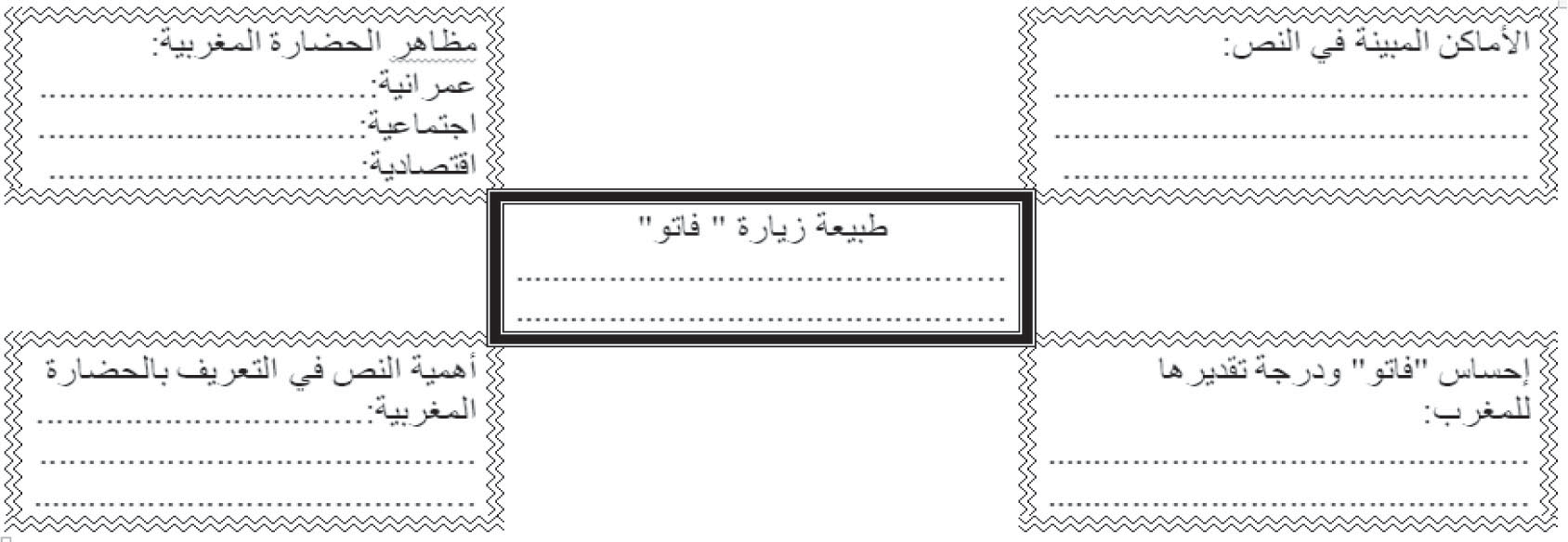 الفهم والتحليلالتركيب والتقويمـ يجب التركيز في هذه الح�صة على الطالقة والفهم والتركيب.ويمكن لالأ�صتاذ(ة) اأن يطلب من المتعلمين والمتعلمات، ح�صب حاجة كل مجموعة ما ياأتي:التقويم والدعمـ مناق�صة التوقعات على �صوء الن�ص............................................................................... : صة�الح تدبير حول واقتراحات مالحظات.............................................................................. : صة�الح تدبير حول واقتراحات مالحظاتجذاذة تطبيقية لدر�ص الن�ص ال�صماعي في ال�صنة الرابعةجذاذة تطبيقية لدر�ص الن�ص ال�صماعي في ال�صنة الرابعةجذاذة تطبيقية لدر�ص الن�ص ال�صماعي في ال�صنة الرابعةجذاذة تطبيقية لدر�ص الن�ص ال�صماعي في ال�صنة الرابعةاالأ�صبوع الثاني من الوحدة االأولىاالأ�صبوع الثاني من الوحدة االأولىالوحدة االأولى: الح�صارة المغربيةالوحدة االأولى: الح�صارة المغربيةح�صة واحدة من ثالثين دقيقةن�ص �صماعي: واحات بالديالتوا�صل ال�صفهيالنمودج 1اأوال: اأهداف الح�صة:ـ يفهم المتعلم(ة) الن�ص ال�صماعي «واحات بالدي» ويحلله.ـ ي�صتخل�ص المتعلم(ة) ّمما ا�صتمع له تميز عمران الواحات واأهميتها في حياة �صكان الجنوب.ثانيا: الو�صائل التعليمية: كتاب المتعلم(ة)، �صور، موارد رقمية...ثالثا: �صيغ العمل: عمل جماعي، ثنائي، فردي، عمل تفاعلي في مجموعات، التعلم بالقرين..رابعا : اإجناز احل�ص�ص :اأوال: اأهداف الح�صة:ـ يفهم المتعلم(ة) الن�ص ال�صماعي «واحات بالدي» ويحلله.ـ ي�صتخل�ص المتعلم(ة) ّمما ا�صتمع له تميز عمران الواحات واأهميتها في حياة �صكان الجنوب.ثانيا: الو�صائل التعليمية: كتاب المتعلم(ة)، �صور، موارد رقمية...ثالثا: �صيغ العمل: عمل جماعي، ثنائي، فردي، عمل تفاعلي في مجموعات، التعلم بالقرين..رابعا : اإجناز احل�ص�ص :اأوال: اأهداف الح�صة:ـ يفهم المتعلم(ة) الن�ص ال�صماعي «واحات بالدي» ويحلله.ـ ي�صتخل�ص المتعلم(ة) ّمما ا�صتمع له تميز عمران الواحات واأهميتها في حياة �صكان الجنوب.ثانيا: الو�صائل التعليمية: كتاب المتعلم(ة)، �صور، موارد رقمية...ثالثا: �صيغ العمل: عمل جماعي، ثنائي، فردي، عمل تفاعلي في مجموعات، التعلم بالقرين..رابعا : اإجناز احل�ص�ص :اأوال: اأهداف الح�صة:ـ يفهم المتعلم(ة) الن�ص ال�صماعي «واحات بالدي» ويحلله.ـ ي�صتخل�ص المتعلم(ة) ّمما ا�صتمع له تميز عمران الواحات واأهميتها في حياة �صكان الجنوب.ثانيا: الو�صائل التعليمية: كتاب المتعلم(ة)، �صور، موارد رقمية...ثالثا: �صيغ العمل: عمل جماعي، ثنائي، فردي، عمل تفاعلي في مجموعات، التعلم بالقرين..رابعا : اإجناز احل�ص�ص :تدبير االأن�صطة التعليمية التعلميةتدبير االأن�صطة التعليمية التعلميةتدبير االأن�صطة التعليمية التعلميةالمراحلملحوظة: تبقى لالأ�صتاذ(ة) �صالحية انتقاء الأن�صطة والأ�صئلة اأو تي�صيرها مراعاة للم�صتوى المعرفي للمتعلمينوالمتعلمات، وللمدة الزمنيةالمخ�ص�صة للدر�ص.ـ يمكن لالأ�صتاذ(ة) الت�صريح باأهداف الدر�ص في اإطار التعاقد مع ا لمتعلمين والمتعلمات حول طرق العمل...ـ يحفز الأ�صتاذ(ة) ا لمتعلمين والمتعلمات ويجلب انتباههم، اإلى طرح اأ�صئلة مثل:ـ من �صبق له زيارة جنوب المغرب؟ ما المناطق التي زرتموها؟ ماالذي يميز عمرانها عن مدن �صمال المملكة؟ملحوظة: تبقى لالأ�صتاذ(ة) �صالحية انتقاء الأن�صطة والأ�صئلة اأو تي�صيرها مراعاة للم�صتوى المعرفي للمتعلمينوالمتعلمات، وللمدة الزمنيةالمخ�ص�صة للدر�ص.ـ يمكن لالأ�صتاذ(ة) الت�صريح باأهداف الدر�ص في اإطار التعاقد مع ا لمتعلمين والمتعلمات حول طرق العمل...ـ يحفز الأ�صتاذ(ة) ا لمتعلمين والمتعلمات ويجلب انتباههم، اإلى طرح اأ�صئلة مثل:ـ من �صبق له زيارة جنوب المغرب؟ ما المناطق التي زرتموها؟ ماالذي يميز عمرانها عن مدن �صمال المملكة؟ملحوظة: تبقى لالأ�صتاذ(ة) �صالحية انتقاء الأن�صطة والأ�صئلة اأو تي�صيرها مراعاة للم�صتوى المعرفي للمتعلمينوالمتعلمات، وللمدة الزمنيةالمخ�ص�صة للدر�ص.ـ يمكن لالأ�صتاذ(ة) الت�صريح باأهداف الدر�ص في اإطار التعاقد مع ا لمتعلمين والمتعلمات حول طرق العمل...ـ يحفز الأ�صتاذ(ة) ا لمتعلمين والمتعلمات ويجلب انتباههم، اإلى طرح اأ�صئلة مثل:ـ من �صبق له زيارة جنوب المغرب؟ ما المناطق التي زرتموها؟ ماالذي يميز عمرانها عن مدن �صمال المملكة؟التهيئة لال�صتماعـ قراءة العنوان وعالقته بال�صورة.- يكتب الأ�صتاذ(ة) عنوان الن�ص ال�صماعي «واحات بالدي» على ال�صبورة وم�صدره و�صاحبه.- يطلب الأ�صتاذ(ة) من متعلميه تاأمل ال�صورة المعرو�صة ثم التفاعل معها من خالل طرح ال�صوؤال: ماذا تالحظونفي ال�صورة؟ (تقبل جميع الأجوبة.)- يدفع الأ�صتاذ(ة) المتعلمين والمتعلمات من خالل ربط العنوان بال�صورة اإلى توقع محتوى الن�ص ال�صماعي.ـ قراءة العنوان وعالقته بال�صورة.- يكتب الأ�صتاذ(ة) عنوان الن�ص ال�صماعي «واحات بالدي» على ال�صبورة وم�صدره و�صاحبه.- يطلب الأ�صتاذ(ة) من متعلميه تاأمل ال�صورة المعرو�صة ثم التفاعل معها من خالل طرح ال�صوؤال: ماذا تالحظونفي ال�صورة؟ (تقبل جميع الأجوبة.)- يدفع الأ�صتاذ(ة) المتعلمين والمتعلمات من خالل ربط العنوان بال�صورة اإلى توقع محتوى الن�ص ال�صماعي.ـ قراءة العنوان وعالقته بال�صورة.- يكتب الأ�صتاذ(ة) عنوان الن�ص ال�صماعي «واحات بالدي» على ال�صبورة وم�صدره و�صاحبه.- يطلب الأ�صتاذ(ة) من متعلميه تاأمل ال�صورة المعرو�صة ثم التفاعل معها من خالل طرح ال�صوؤال: ماذا تالحظونفي ال�صورة؟ (تقبل جميع الأجوبة.)- يدفع الأ�صتاذ(ة) المتعلمين والمتعلمات من خالل ربط العنوان بال�صورة اإلى توقع محتوى الن�ص ال�صماعي.المالحظة والتوقع- ي�صمع الأ�صتاذ(ة) الن�ص كامال مراعيا القراءة النموذجية الم�صتوفية ل�صروط الأداء الجيد، اآخذا بعين الإعتباراإيقاع المتعلمين والمتعلمات في متابعة القراءة. كما يدعوهم اإلى التركيز والنتباه اإلى ما �صيقروؤه ل�صتيعابم�صمون الن�ص، مع مطالبتهم بتدوين الكلمات ال�صعبة اأو الجديدة في مذكراتهم.- يطرح الأ�صتاذ(ة) اأ�صئلة للفهم الأولي من قبيل: اأين توجد الواحات بالمغرب؟ ماهي اأهميتها بالن�صبة لحياة �صكانها؟قبل الت�صميع الثاني، يطلب الأ�صتاذ(ة) من متعلميه ال�صتماع والإن�صات وترتيب الأفكار ح�صب ت�صل�صلها فيالن�ص:- ي�صمع الأ�صتاذ(ة) الن�ص كامال مراعيا القراءة النموذجية الم�صتوفية ل�صروط الأداء الجيد، اآخذا بعين الإعتباراإيقاع المتعلمين والمتعلمات في متابعة القراءة. كما يدعوهم اإلى التركيز والنتباه اإلى ما �صيقروؤه ل�صتيعابم�صمون الن�ص، مع مطالبتهم بتدوين الكلمات ال�صعبة اأو الجديدة في مذكراتهم.- يطرح الأ�صتاذ(ة) اأ�صئلة للفهم الأولي من قبيل: اأين توجد الواحات بالمغرب؟ ماهي اأهميتها بالن�صبة لحياة �صكانها؟قبل الت�صميع الثاني، يطلب الأ�صتاذ(ة) من متعلميه ال�صتماع والإن�صات وترتيب الأفكار ح�صب ت�صل�صلها فيالن�ص:- ي�صمع الأ�صتاذ(ة) الن�ص كامال مراعيا القراءة النموذجية الم�صتوفية ل�صروط الأداء الجيد، اآخذا بعين الإعتباراإيقاع المتعلمين والمتعلمات في متابعة القراءة. كما يدعوهم اإلى التركيز والنتباه اإلى ما �صيقروؤه ل�صتيعابم�صمون الن�ص، مع مطالبتهم بتدوين الكلمات ال�صعبة اأو الجديدة في مذكراتهم.- يطرح الأ�صتاذ(ة) اأ�صئلة للفهم الأولي من قبيل: اأين توجد الواحات بالمغرب؟ ماهي اأهميتها بالن�صبة لحياة �صكانها؟قبل الت�صميع الثاني، يطلب الأ�صتاذ(ة) من متعلميه ال�صتماع والإن�صات وترتيب الأفكار ح�صب ت�صل�صلها فيالن�ص:الت�صميع االأولي�صمع الأ�صتاذ(ة) الن�ص مرة ثانية منبها المتعلمين والمتعلمات اإلى �صرح الكلمات ال�صعبة اأو الجديدة، التي دونها، وكل كلمة يمكن اأن تعوق عملية الفهم، مثل: واحة،  ِد ْر ٍع،  ُي�ْصت�ص  ُّف،  ُمح�صن، ينحدرون... يمكنلالأ�صتاذ(ة) ا�صتثمار بع�ص اإ�صتراتيجيات �صرح المفردات.ي�صمع الأ�صتاذ(ة) الن�ص مرة ثانية منبها المتعلمين والمتعلمات اإلى �صرح الكلمات ال�صعبة اأو الجديدة، التي دونها، وكل كلمة يمكن اأن تعوق عملية الفهم، مثل: واحة،  ِد ْر ٍع،  ُي�ْصت�ص  ُّف،  ُمح�صن، ينحدرون... يمكنلالأ�صتاذ(ة) ا�صتثمار بع�ص اإ�صتراتيجيات �صرح المفردات.الت�صميع الثاني يطرح الأ�صتاذ (ة) اأ�صئلة الفهم المعدة اإعدادا دقيقا. يمكن لالأ�صتاذ (ة)، في حال تعذر الإجابة، اأن يعيد ت�صميعالجزء الذي ي�صكل �صعوبة في الفهم، اأو الذي يكت�صي اأهمية خا�صة وجب التركيز عليه. للتاأكد من فهمهم للم�صموع وترتيب الأفكار بطريقة �صحيحة، يطرح الأ�صتاذ(ة) اأ�صئلة من قبيل: يطرح الأ�صتاذ (ة) اأ�صئلة الفهم المعدة اإعدادا دقيقا. يمكن لالأ�صتاذ (ة)، في حال تعذر الإجابة، اأن يعيد ت�صميعالجزء الذي ي�صكل �صعوبة في الفهم، اأو الذي يكت�صي اأهمية خا�صة وجب التركيز عليه. للتاأكد من فهمهم للم�صموع وترتيب الأفكار بطريقة �صحيحة، يطرح الأ�صتاذ(ة) اأ�صئلة من قبيل:فهم الم�صموع- اأين تتجلى اأهمية الواحات في الجنوب المغربي؟ ماهي المواد الم�صتخدمة في بناء الم�صاكن في الواحات؟- اأين تتجلى اأهمية الواحات في الجنوب المغربي؟ ماهي المواد الم�صتخدمة في بناء الم�صاكن في الواحات؟ماهي اأ�صهر اأنواع ال�صكن في الواحات؟ بماذا تتميز الق�صور في الواحات ؟ ما الذي يميز �صكان الق�صبة؟ماهي اأ�صهر اأنواع ال�صكن في الواحات؟ بماذا تتميز الق�صور في الواحات ؟ ما الذي يميز �صكان الق�صبة؟- ما دليلك على اعتماد �صكان الجنوب على الق�صر والق�صبة ك�صكن منذ القدم؟- ما دليلك على اعتماد �صكان الجنوب على الق�صر والق�صبة ك�صكن منذ القدم؟ ي�صتف�صر الأ�صتاذ (ة) المتعلمين و المتعلمات عن: ي�صتف�صر الأ�صتاذ (ة) المتعلمين و المتعلمات عن:- �صبب الرتكاز على الطين وم�صتقاته كمواد اأ�صا�صية لبناء الم�صاكن في الواحات(.بالإ�صافة اإلى ما جاء في الن�ص)- �صبب الرتكاز على الطين وم�صتقاته كمواد اأ�صا�صية لبناء الم�صاكن في الواحات(.بالإ�صافة اإلى ما جاء في الن�ص)- دور الواحات في الحفاظ على ا�صتقرار الظروف الجتماعية والمعي�صية ل�صكان الجنوب والمغرب قاطبة.- دور الواحات في الحفاظ على ا�صتقرار الظروف الجتماعية والمعي�صية ل�صكان الجنوب والمغرب قاطبة.(يمكن العمل في مجموعات لإنجاز هذا العمل.)(يمكن العمل في مجموعات لإنجاز هذا العمل.)- اأ�صباب اختيار مغاربة الجنوب للق�صر كبناية نموذجية للواحة ال�صحراوية. ويطلب اإليهم الدليل الذي يوؤكد- اأ�صباب اختيار مغاربة الجنوب للق�صر كبناية نموذجية للواحة ال�صحراوية. ويطلب اإليهم الدليل الذي يوؤكدالجواب ال�صحيح من الن�ص.الجواب ال�صحيح من الن�ص.- ارتباط الإن�صان المغربي بالواحات وما يقدمه ذلك من درو�ص ح�صارية لالأجيال الحالية.- ارتباط الإن�صان المغربي بالواحات وما يقدمه ذلك من درو�ص ح�صارية لالأجيال الحالية.- يطلب الأ�صتاذ (ة) اإلى المتعلمين والمتعلمات ماياأتي:- يطلب الأ�صتاذ (ة) اإلى المتعلمين والمتعلمات ماياأتي: اختزال الن�ص في �صت كلمات مفاتيح. اختزال الن�ص في �صت كلمات مفاتيح. اإن�صاء جمل فعلية تت�صمن كلمة «واحة»، واأخرى ا�صمية تحتوي على كلمة «الأطالل.» اإن�صاء جمل فعلية تت�صمن كلمة «واحة»، واأخرى ا�صمية تحتوي على كلمة «الأطالل.»تحليل تلخي�ص الن�ص (العمل في مجموعات) في فقرة ق�صيرة ل تتجاوز ثالثة اأ�صطر معتمدين التو�صيحات التالية: تلخي�ص الن�ص (العمل في مجموعات) في فقرة ق�صيرة ل تتجاوز ثالثة اأ�صطر معتمدين التو�صيحات التالية:الم�صموعـ اأهمية الواحة في حياة مجتمع الجنوب؛ اأنواع ال�صكن في الواحات وطرق بنائها؛ عالقة الإن�صان المغربيـ اأهمية الواحة في حياة مجتمع الجنوب؛ اأنواع ال�صكن في الواحات وطرق بنائها؛ عالقة الإن�صان المغربيبالواحات.بالواحات.مقالة، اإخبارية تعليمية، تثقيفية، �صياحيةتاريخية، عمرانية- تقويم الن�ص محتكمين اإلى ماياأتي: بنية الن�ص: وظيفة الن�ص: طبيعة المعلومات المدرجة في الن�ص:ا�صتثمار الم�صموع وتقويمهجذاذة تطبيقية لدر�ص ال�صرف والتحويل في ال�صنة الرابعة ابتدائيجذاذة تطبيقية لدر�ص ال�صرف والتحويل في ال�صنة الرابعة ابتدائيجذاذة تطبيقية لدر�ص ال�صرف والتحويل في ال�صنة الرابعة ابتدائيجذاذة تطبيقية لدر�ص ال�صرف والتحويل في ال�صنة الرابعة ابتدائياالأ�صبوع الثاني من الوحدة االأولىاالأ�صبوع الثاني من الوحدة االأولىالوحدة االأولى : الح�صارة المغربيةالوحدة االأولى : الح�صارة المغربيةح�صة من ثالثين دقيقةال�صرف والتحويل : اأق�صام الكلمة )2(ال�صرف والتحويل : اأق�صام الكلمة )2(الظواهر اللغويةاأوال : اأهداف الح�صة :ـ يتعرف المتعلم (ة) اأق�صام الكلمة من خالل التذكير بالدر�ص ال�صابق.ـ يوظف المتعلم (ة) اأق�صام الكلمة. في التعبيرين الكتابي و ال�صفهي.ثانيا : الو�صائل التعليمية : كتاب المتعلم(ة)، موارد رقمية ....ثالثا : �صيغ العمل : عمل فردي، ثنائي، جماعي، عمل تفاعلي في مجموعات، التعلم بالقرين .....رابعا : اإجناز احل�ص�ص :اأوال : اأهداف الح�صة :ـ يتعرف المتعلم (ة) اأق�صام الكلمة من خالل التذكير بالدر�ص ال�صابق.ـ يوظف المتعلم (ة) اأق�صام الكلمة. في التعبيرين الكتابي و ال�صفهي.ثانيا : الو�صائل التعليمية : كتاب المتعلم(ة)، موارد رقمية ....ثالثا : �صيغ العمل : عمل فردي، ثنائي، جماعي، عمل تفاعلي في مجموعات، التعلم بالقرين .....رابعا : اإجناز احل�ص�ص :اأوال : اأهداف الح�صة :ـ يتعرف المتعلم (ة) اأق�صام الكلمة من خالل التذكير بالدر�ص ال�صابق.ـ يوظف المتعلم (ة) اأق�صام الكلمة. في التعبيرين الكتابي و ال�صفهي.ثانيا : الو�صائل التعليمية : كتاب المتعلم(ة)، موارد رقمية ....ثالثا : �صيغ العمل : عمل فردي، ثنائي، جماعي، عمل تفاعلي في مجموعات، التعلم بالقرين .....رابعا : اإجناز احل�ص�ص :اأوال : اأهداف الح�صة :ـ يتعرف المتعلم (ة) اأق�صام الكلمة من خالل التذكير بالدر�ص ال�صابق.ـ يوظف المتعلم (ة) اأق�صام الكلمة. في التعبيرين الكتابي و ال�صفهي.ثانيا : الو�صائل التعليمية : كتاب المتعلم(ة)، موارد رقمية ....ثالثا : �صيغ العمل : عمل فردي، ثنائي، جماعي، عمل تفاعلي في مجموعات، التعلم بالقرين .....رابعا : اإجناز احل�ص�ص :تدبير االأن�صطة التعليمية التعلميةالمراحلـ يحدد الأ�صتاذ(ة) اأهداف الدر�ص، ويتعاقد مع المتعلمات والمتعلمين حول طرق العمل.ـ يهيئ الأ�صتاذ(ة) المتعلمين والمتعلمات لقراءة الن�صـ ي�صنف المتعلمون والمتعلمات كلمات يمليها الأ�صتاذ(ة) عليهم ح�صب نوعها (ا�صم، حرف، فعل.)و�صعية االنطالقـ لبناء المفهوم، والو�صول اإلى ال�صتنتاج، يتدرج الأ�صتاذ(ة) في تدبير الأن�صطة بال�صيغ التي يراها منا�صبة للم�صتوىالمعرفي للمتعلمين والمتعلمات، مع اإ�صراكهم في كل مراحل الدر�ص، وا�صتثمار الو�صائل المنا�صبة .ـ يقر أا المتعلمون والمتعلمات الن�ص قراءة �صامتة �صليمة.اإِ َّن َر ْو َع َة اٱلْ َمظاه ِر اٱلْ َح�صاريَّ ِة تَ ْج ِذ  ُب «فاتو»، َو ِه َي اٱلْ َفتاة اٱ  إِال ْفريقيَّ ُة، ِإالَى ِزيار ِة اٱلْ َم ْغ ِر ِب. َولَ َق ْد قال لَ َها «يَ ْح ِظيه» : َغدا تَ َج َّولي،َو�صاهدي تَنَ ُّو َع َمعال ِم  َح�صار ِة ِبالدي رفقة والدتي.- يقوم الأ�صتاذ(ة) بر�صم جدول على ال�صبورة لت�صنيف الكلمات .بعد قراءة ال�صواهد وفهمها، يطلب الأ�صتاذ(ة) من المتعلمات والمتعلمين ت�صنيفها ح�صب الجدول :المالحظة واالكت�صافاأحلل:أا ـ اأ�صتخرج من الن�ص ثالثة اأ�صماء واأبحث عن تذكيرها اأو تاأنيثها.ب ـ اأ�صتخرج من الن�ص ثالثة اأفعال واأحولها لأزمنة الما�صي و الم�صارع و الأمر.ت ـ اأ�صتخرج خم�صة حروف واأركبها في جمل.التحليليوجه الأ�صتاذ(ة) المتعلمات والمتعلمين اإلى ا�صتنتاج القاعدة: الكلمة ا�صم: مفرد اأو مثنى اأو جمع؛ فعل: ما�ص اأو م�صارع اأو اأمر؛ حرفاال�صتنتاجيقوم الأ�صتاذ(ة) مكت�صبات المتعلمين والمتعلمات باإنجاز اأن�صطة اأطبق : ـ يترك الأ�صتاذ(ة) لهم الوقت المنا�صب لالإجابة عن الأ�صئلة، واأثناء اإجابتهم يتجول بين ال�صفوف، وينبههملأخطائهم من اأجل المعالجة الفورية .التطبيق- يمكن اأن يكون الت�صحيح في الأول ثنائيا، ثم بعده جماعيا .- وينتهي بالت�صحيح الفردي على الدفاتر اأو كتب المتعلمين والمتعلمات.- على الأ�صتاذ (ة) اأن يختار الطريقة المنا�صبة لإ�صراك اأكبر عدد من المتعلمين والمتعلمات، ويعالج تعثراتهم،الت�صحيحوا�صتعمال الألواح عند ال�صرورة .يدون الأ�صتاذ(ة) التعثرات وال�صعوبات في دفتر المالحظات، التي اعتر�صت كل متعلم ومتعلمة اأثناء الإنجازوالتي نبههم اإليها، ولم يتمكنوا من تجاوزها، لتكون مو�صوعات للمعالجة والدعم، في اأ�صبوع التقويم والدعم،التقومي والدعمواأثناء تدبير الدرو�ص .االأ�صبوع الثاني من الوحدة االأولىاالأ�صبوع الثاني من الوحدة االأولىالوحدة االأولى: الح�صارة المغربيةالوحدة االأولى: الح�صارة المغربيةح�صة من ثالثين دقيقةالتراكيب: عنا�صر الجملة الفعلية )2(التراكيب: عنا�صر الجملة الفعلية )2(الظواهر اللغويةاأوال : اأهداف الح�صة :ـ  يتعرف  المتعلم  (ة)  الجملة  الفعلية  وعنا�صرها  «المفعول به.»ـ يوظف المتعلم (ة) الجملة الفعلية في التعبيرين الكتابي و ال�صفهي.ثانيا : الو�صائل التعليمية : كتاب المتعلم(ة) ، موارد رقمية ....ثالثا: �صيغ العمل: عمل فردي، ثنائي، جماعي، عمل تفاعلي في مجموعات، التعلم بالقرين .....اأوال : اأهداف الح�صة :ـ  يتعرف  المتعلم  (ة)  الجملة  الفعلية  وعنا�صرها  «المفعول به.»ـ يوظف المتعلم (ة) الجملة الفعلية في التعبيرين الكتابي و ال�صفهي.ثانيا : الو�صائل التعليمية : كتاب المتعلم(ة) ، موارد رقمية ....ثالثا: �صيغ العمل: عمل فردي، ثنائي، جماعي، عمل تفاعلي في مجموعات، التعلم بالقرين .....اأوال : اأهداف الح�صة :ـ  يتعرف  المتعلم  (ة)  الجملة  الفعلية  وعنا�صرها  «المفعول به.»ـ يوظف المتعلم (ة) الجملة الفعلية في التعبيرين الكتابي و ال�صفهي.ثانيا : الو�صائل التعليمية : كتاب المتعلم(ة) ، موارد رقمية ....ثالثا: �صيغ العمل: عمل فردي، ثنائي، جماعي، عمل تفاعلي في مجموعات، التعلم بالقرين .....اأوال : اأهداف الح�صة :ـ  يتعرف  المتعلم  (ة)  الجملة  الفعلية  وعنا�صرها  «المفعول به.»ـ يوظف المتعلم (ة) الجملة الفعلية في التعبيرين الكتابي و ال�صفهي.ثانيا : الو�صائل التعليمية : كتاب المتعلم(ة) ، موارد رقمية ....ثالثا: �صيغ العمل: عمل فردي، ثنائي، جماعي، عمل تفاعلي في مجموعات، التعلم بالقرين .....تدبير االأن�صطة التعليمية التعلميةالمراحل- يحدد الأ�صتاذ(ة) اأهداف الدر�ص، ويتعاقد مع المتعلمات والمتعلمين حول طرق العمل « نقترح العمل فيمجموعات اأوعمل فردي.» مع تذكيرهم بالقاعدة ال�صابقة المتعلقة بالجملة الفعلية .)1( وتقديم نماذج لجملتت�صمن فعل وفاعل. - يهيئ الأ�صتاذ(ة) المتعلمين والمتعلمات من خالل طرح اأ�صئلة مرتبطة بالن�ص الوظيفي بعد قراءة من طرفه ومنطرف متعلم(ة) م�صتعينا باأ�صئلة من قبيل: ماذا نزع الأب؟ ـ كيف تلقف الطفل كاأ�ص ال�صاي؟ الإجابات المقدمة تحترم مقومات الجملة الفعلية. مثل: نزع الأب ال�صترة، نزع الأب الجلباب/ تلقف الطفلالكاأ�ص بلهفة....و�صعية االنطالق- لبناء المفهوم والو�صول اإلى ال�صتنتاج، يجيب التالميذ عن الأ�صئلة المقترحة في الكتاب المدر�صي حيث يغيرالفاعل المذكر بالفاعل الموؤنث :- مثال: نزع االأب/ نزعت االأم فيتعرف على التغيرات الطارئة على الفعل من خالل تغيير جن�ص الفاعل.- يوجه الأ�صتاذ المتعلمين لمقارنة جمل تت�صمن فعل وفاعل وجمل تت�صمن فعل وفاعل ومفعول به.- طرح ال�صوؤال: ماذا نزع الأب؟ ـ نزع الأب الجلباب. يالحظ التالميذ الكلمة ويحددون حركتها الإعرابية«الن�صب الظاهر.» من خالل تعرف المتعلمين على مفهوم المفعول به وما يقدم للجملة الفعلية من معلومات يطلب الأ�صتاذ منالمتعلمين تقديم جمل تت�صمن (فعل وفاعل ومفعول به.)يقوم الأ�صتاذ(ة) بر�صم تر�صيمة على ال�صبورة .- يطرح الأ�صتاذ(ة) اأ�صئلة ل�صتخراج ال�صواهد، وتدوين الجواب المت�صمن للظاهرة على الجدول : تناول الطفل ال�صاي. ـ �صلم ال�صغير على ال�صيوف ينظرون اإلى هيئته. ـ دخل م�صرعا اإلى غرفة ال�صيوف.المالحظة واالكت�صافالتحليل- بعد قراءة ال�صواهد وفهمها، ي�صاعد الأ�صتاذ المتعلمات والمتعلمين على ملء الجدول:- ي�صاأل الأ�صتاذ(ة) المتعلمين والمتعلمات: ماهي الجمل التي تت�صمن مفعول به ؟ ـ كيف جاء المفعول به في الجمل ؟يقوم الأ�صتاذ بعر�ص جمل مثبتة ومنفية من قبيل: ا�صتمر المطر في الهطول.- �صاعد الأب ابنه في الو�صول للمدر�صة. ـ لم يكمل الأطفال الطريق.- ل ي�صتطيع  َم ّد يده ب�صبب البرودة ال�صديدة. ـ حدد الجمل المثبتة من بين الجمل.المالحظة واالكت�صافالتحليلللو�صول اإلى تحديد (عنا�صر الظاهرة التركيبية) يطرح الأ�صتاذ(ة) الأ�صئلة: ماهي عنا�صر الجملة الفعلية ؟ ـ كيف ياأتي المفعول به ؟يدون ال�صتنتاج على ال�صبورة موازاة مع التحليل .اال�صتنتاجيقوم الأ�صتاذ(ة) مكت�صبات المتعلمين والمتعلمات باإنجاز اأن�صطة اأطبق.- ينجز المتعلمات والمتعلمون الأن�صطة التطبيقية التي يراها الأ�صتاذ(ة) منا�صبة .- يترك الأ�صتاذ(ة) لهم الوقت المنا�صب لالإجابة عن الأ�صئلة، واأثناء اإجابتهم يتجول بين ال�صفوف، وينبههمالتطبيقلأخطائهم من اأجل المعالجة الفورية للمتعثرين .- يمكن اأن يكون الت�صحيح في الأول ثنائيا، ثم بعده جماعيا. وينتهي بالت�صحيح الفردي على الدفاتر اأو كتبالمتعلمين والمتعلمات.الت�صحيح- على الأ�صتاذ(ة) اأن يختار الطريقة المنا�صبة لإ�صراك اأكبر عدد من المتعلمين والمتعلمات، ويعالج تعثراتهم.يدون الأ�صتاذ(ة) التعثرات وال�صعوبات في دفتر المالحظات، التي اعتر�صت كل متعلم ومتعلمة اأثناء الإنجازوالتي نبههم اإليها، ولم يتمكنوا من تجاوزها، لتكون مو�صوعات للمعالجة والدعم، في اأ�صبوع التقويم والدعم،التقومي والدعمواأثناء تدبير الدرو�ص .جذاذة تطبيقية لدر�ص االإمالء في ال�صنة الرابعة ابتدائيجذاذة تطبيقية لدر�ص االإمالء في ال�صنة الرابعة ابتدائيجذاذة تطبيقية لدر�ص االإمالء في ال�صنة الرابعة ابتدائيجذاذة تطبيقية لدر�ص االإمالء في ال�صنة الرابعة ابتدائياالأ�صبوع الثاني من الوحدة االأولىاالأ�صبوع الثاني من الوحدة االأولىالوحدة االأولى : الح�صارة المغربيةالوحدة االأولى : الح�صارة المغربيةح�صة من ثالثين دقيقةاإمالء : التاء المب�صوطةاإمالء : التاء المب�صوطةالظواهر اللغويةاأوال : اأهداف الح�صة :ـ يتعرف المتعلم (ة) ر�صم كتابة التاء المب�صوطة.ـ ير�صم المتعلم(ة) التاء المب�صوطة ر�صما �صحيحا.ثانيا : الو�صائل التعليمية : كتاب المتعلم(ة)، موارد رقمية ....ثالثا : �صيغ العمل : عمل فردي، ثنائي، جماعي، عمل تفاعلي في مجموعات، التعلم بالقرين .....رابعا : اإنجاز الح�ص�ص :اأوال : اأهداف الح�صة :ـ يتعرف المتعلم (ة) ر�صم كتابة التاء المب�صوطة.ـ ير�صم المتعلم(ة) التاء المب�صوطة ر�صما �صحيحا.ثانيا : الو�صائل التعليمية : كتاب المتعلم(ة)، موارد رقمية ....ثالثا : �صيغ العمل : عمل فردي، ثنائي، جماعي، عمل تفاعلي في مجموعات، التعلم بالقرين .....رابعا : اإنجاز الح�ص�ص :اأوال : اأهداف الح�صة :ـ يتعرف المتعلم (ة) ر�صم كتابة التاء المب�صوطة.ـ ير�صم المتعلم(ة) التاء المب�صوطة ر�صما �صحيحا.ثانيا : الو�صائل التعليمية : كتاب المتعلم(ة)، موارد رقمية ....ثالثا : �صيغ العمل : عمل فردي، ثنائي، جماعي، عمل تفاعلي في مجموعات، التعلم بالقرين .....رابعا : اإنجاز الح�ص�ص :اأوال : اأهداف الح�صة :ـ يتعرف المتعلم (ة) ر�صم كتابة التاء المب�صوطة.ـ ير�صم المتعلم(ة) التاء المب�صوطة ر�صما �صحيحا.ثانيا : الو�صائل التعليمية : كتاب المتعلم(ة)، موارد رقمية ....ثالثا : �صيغ العمل : عمل فردي، ثنائي، جماعي، عمل تفاعلي في مجموعات، التعلم بالقرين .....رابعا : اإنجاز الح�ص�ص :تدبير االأن�صطة التعليمية التعلميةالمراحل- يهيء الأ�صتاذ(ة) المتعلمين والمتعلمات لقراءة الن�ص با�صتثارة معلوماتهم عن ن�ص «اإرث ح�صاري.»- كيف و�صلت «فاتو» اإلى المنزل ؟ (اأعلل.)- ي�صنف المتعلمون والمتعلمات كلمات يمليها الأ�صتاذ(ة) عليهم ح�صب التاء في اآخر الكلمة.و�صعية االنطالق- لبناء المفهوم والو�صول اإلى ال�صتنتاج، يتدرج الأ�صتاذ (ة) في تدبير الأن�صطة بال�صيغ التي يراها منا�صبة للم�صتوىالمعرفي للمتعلمين والمتعلمات، مع اإ�صراكهم في كل مراحل الدر�ص، وا�صتثمار الو�صائل المنا�صبة .- يقر أا المتعلمون والمتعلمات الن�ص قراءة �صامتة �صليمة .ِا َّت َ�ص َع  ْت اٱب ِت�صاما  ُت اٱل�صيوف،  ُث َّم اٱر َت َف َع  ْت   ِح َّد ُة اٱل َحديث  َو َع َل  ْت  َأا  ْ�صوات اٱل�ص ِح  ِك اٱل ُح ْج َر َة. اٱ�ْص ُت ْوؤ ِن َف  ِتاٱلنقا�صات َب ْع َد  َع ْو َد ِة اٱل ُهدوءديوان ال�صندباد، الأحمد بوزفور- يقوم الأ�صتاذ(ة) بر�صم جدول على ال�صبورة يبين فيه الكلمة بها تاء (وتحدد الكلمات التي بها تاء مب�صوطة.)- يطرح الأ�صتاذ(ة) اأ�صئلة ل�صتخراج ال�صواهد، وتدوين الجواب المت�صمن للظاهرة على الجدول:بعد قراءة ال�صواهد وفهمها، يطلب الأ�صتاذ (ة) من المتعلمات والمتعلمين ت�صنيفها ح�صب الجدول :المالحظة واالكت�صاف.1 اأ�صنف الأ�صماء في الجدول الآتي با�صتعمال هذا وهذه: طفلة ـ حجرة ـ بيت ـ �صوت ـ مظلة ـ فتاة ـ ق�صاةـ يذكر المتعلمون �صبب كتابة التاء في الكلمات بالجدول ويقدمون اأمثلة م�صابهة.التحليليوجه الأ�صتاذ(ة) المتعلمات والمتعلمين اإلى ا�صتنتاج القاعدة:تكتب التاء المب�صوطة في :الأفعال: ارتفعت      .، حملت.........، جل�صت... .اال�صتنتاجفي جمع الموؤنث ال�صالم مثل: مظالت، اأمهات، ... .في ال�صم الثالثي ال�صاكن الو�صط وفي جمعه مثل�:صوت ـ اأ�صوات، ... .يقوم الأ�صتاذ(ة) مكت�صبات المتعلمين والمتعلمات باإنجاز اأن�صطة اأطبق.- يترك الأ�صتاذ(ة) لهم الوقت المنا�صب لالإجابة عن الأ�صئلة، واأثناء اإجابتهم يتجول بين ال�صفوف، وينبههمالتطبيقلأخطائهم من اأجل المعالجة الفورية .- يمكن اأن يكون الت�صحيح في الأول ثنائيا، ثم بعده جماعيا .- وينتهي بالت�صحيح الفردي على الدفاتر اأو كتب المتعلمين والمتعلمات .- على الأ�صتاذ (ة) اأن يختار الطريقة المنا�صبة لإ�صراك اأكبر عدد من المتعلمين والمتعلمات، ويعالج تعثراتهم،الت�صحيحوا�صتعمال الألواح عند ال�صرورة .يدون الأ�صتاذ(ة) التعثرات وال�صعوبات في دفتر المالحظات، التي اعتر�صت كل متعلم ومتعلمة اأثناء الإنجازوالتي نبههم اإليها، ولم يتمكنوا من تجاوزها، لتكون مو�صوعات للمعالجة والدعم، في اأ�صبوع التقويم والدعم،التقويم والدعمواأثناء تدبير الدرو�ص .جذاذة تطبيقية لدر�ص التطبيقات الكتابية في ال�صنة الرابعة ابتدائيجذاذة تطبيقية لدر�ص التطبيقات الكتابية في ال�صنة الرابعة ابتدائيجذاذة تطبيقية لدر�ص التطبيقات الكتابية في ال�صنة الرابعة ابتدائيجذاذة تطبيقية لدر�ص التطبيقات الكتابية في ال�صنة الرابعة ابتدائياالأ�صبوع الثاني من الوحدة االأولىاالأ�صبوع الثاني من الوحدة االأولىالوحدة االأولى : الح�صارة المغربيةالوحدة االأولى : الح�صارة المغربيةح�صة من ثالثين دقيقةالتطبيقات الكتابيةالتطبيقات الكتابيةالكتابةاأوال : اأهداف الح�صة :ـ ي�صتثمر المتعلم (ة) بطريقة �صليمة ما اكت�صبه من ظواهر اإمالئية «التاء المب�صوطة» ولغوية «عنا�صر الجملة الفعلية، اأق�صام الكلمة.»ثانيا : الو�صائل التعليمية : كتاب المتعلم(ة) ، موارد رقمية ....ثالثا : �صيغ العمل : عمل فردي، ثنائي، جماعي، عمل تفاعلي في مجموعات، التعلم بالقرين .....رابعا : اإنجاز الح�ص�ص :اأوال : اأهداف الح�صة :ـ ي�صتثمر المتعلم (ة) بطريقة �صليمة ما اكت�صبه من ظواهر اإمالئية «التاء المب�صوطة» ولغوية «عنا�صر الجملة الفعلية، اأق�صام الكلمة.»ثانيا : الو�صائل التعليمية : كتاب المتعلم(ة) ، موارد رقمية ....ثالثا : �صيغ العمل : عمل فردي، ثنائي، جماعي، عمل تفاعلي في مجموعات، التعلم بالقرين .....رابعا : اإنجاز الح�ص�ص :اأوال : اأهداف الح�صة :ـ ي�صتثمر المتعلم (ة) بطريقة �صليمة ما اكت�صبه من ظواهر اإمالئية «التاء المب�صوطة» ولغوية «عنا�صر الجملة الفعلية، اأق�صام الكلمة.»ثانيا : الو�صائل التعليمية : كتاب المتعلم(ة) ، موارد رقمية ....ثالثا : �صيغ العمل : عمل فردي، ثنائي، جماعي، عمل تفاعلي في مجموعات، التعلم بالقرين .....رابعا : اإنجاز الح�ص�ص :اأوال : اأهداف الح�صة :ـ ي�صتثمر المتعلم (ة) بطريقة �صليمة ما اكت�صبه من ظواهر اإمالئية «التاء المب�صوطة» ولغوية «عنا�صر الجملة الفعلية، اأق�صام الكلمة.»ثانيا : الو�صائل التعليمية : كتاب المتعلم(ة) ، موارد رقمية ....ثالثا : �صيغ العمل : عمل فردي، ثنائي، جماعي، عمل تفاعلي في مجموعات، التعلم بالقرين .....رابعا : اإنجاز الح�ص�ص :تدبير االأن�صطة التعليمية التعلميةالمراحلـ يحدد الأ�صتاذ(ة) اأهداف الدر�ص، ويتعاقد مع المتعلمات والمتعلمين حول طرق العمل .- يهيء الأ�صتاذ(ة) المتعلمين والمتعلمات من خالل طرح اأ�صئلة مرتبطة بالظواهر اللغوية المدرو�صة للتاأكد من�صبط المتعلمين والمتعلمات لها من قبيل : تذكر قاعدة كتابة التاء المب�صوطة في الكلمة. اأق�صام الكلمة.و�صعيةاالنطالق عنا�صر الجملة الفعلية.- يمكن لالأ�صتاذ (ة) انتقاء التطبيقات التي يراها منا�صبة، اأو اقتراح تطبيقات بديلة.- تنجز التمارين في كتاب المتعلم (ة) اأو في دفتر الق�صم .- ي�صرح الأ�صتاذ(ة) المطلوب اإنجازه من لدن المتعلمين والمتعلمات بدقة.- ينجز المتعلمون والمتعلمات التطبيقات الواردة في كتاب المتعلم..2 اأكمل بـ : «ت» اأو «ة» اأو «ـة:»-  ِ�ص ِج ْلما�صـ... مدينـ... تاريخيـ... كانـ.... تقع و�صط واح.... كبير.... .التطبيقات.2 أاَ  ْ�ص ِب ُط ِبال�َّص ْك ِل التام ما َت ْح َت ُه �َص ْط ٌر في ال ِف ْق َر ِة ا ْ آلت َي ِة:- يتحدث البائع يطلب ال�صائح هدية، وين�صح البائع الزائرين..3 اأَ�ْص َت ْخ ِر ُج ِم َن الن�ص اَأ�صماء  َواَأ ْفعا  ًل  َو ُحروفا.  َو أاُ ْد ِر ُجها في جدول ؛- أَا�ْص َت ْخ ِر ُج ِم َن الن�ص َثالث  ُج َم ٍل ِف ْع ِل َّي ٍة واُأ ْد ِر ُجها في تر�صيمة منا�صبة.- يمكن اأن يكون الت�صحيح في الأول ثنائيا، ثم بعده جماعيا . وينتهي بالت�صحيح الفردي على الدفاتر اأو كتبالمتعلمين والمتعلمات .- على الأ�صتاذ (ة) اأن يختار الطريقة المنا�صبة لإ�صراك اأكبر عدد من المتعلمين والمتعلمات، ويعالج تعثراتهم،الت�صحيحوا�صتعمال الألواح عند ال�صرورة .يدون الأ�صتاذ(ة) التعثرات وال�صعوبات في دفتر المالحظات، التي اعتر�صت كل متعلم ومتعلمة اأثناء الإنجازوالتي نبههم اإليها، ولم يتمكنوا من تجاوزها، لتكون مو�صوعات للمعالجة والدعم، في اأ�صبوع التقويم والدعم،التقويم والدعمواأثناء تدبير الدرو�ص .جذاذة تطبيقية لدر�ص القراءة في ال�صنة الرابعة ابتدائيجذاذة تطبيقية لدر�ص القراءة في ال�صنة الرابعة ابتدائيجذاذة تطبيقية لدر�ص القراءة في ال�صنة الرابعة ابتدائياالأ�صبوع الثالث من الوحدة االأولىالوحدة .االأولى : الح�صارة المغربيةالوحدة .االأولى : الح�صارة المغربيةاأربع ح�ص�ص، ثالثون دقيقة لكل ح�صةالن�ص الوظيفي : �صاحات الفرجةمكون القراءةاأوال : اأهداف الح�صة :ـ يقراأ المعلم (ة) ن�ص « �صاحات الفرجة » بطالقة .ـ يتعرف تنوع وغنى مظاهر الح�صارة المغربية ؛ـ يتعرف  المتعلم  (ة)  من  خالل  الن�ص  على  مميزات  الح�صارة  المغربية  وخ�صو�صياتها ؛ـ يتمكن من بناء المعنى وفهم المقروء؛ـ يبدي راأيه في م�صمون الن�ص.ـ ثانيا : الو�صائل التعليمية : كتاب المتعلم(ة) �صور، موارد رقمية ....ثالثا : �صيغ العمل : عمل فردي، ثنائي، جماعي، عمل تفاعلي في مجموعات، التعلم بالقرين .....رابعا : اإنجاز الح�ص�ص :اأوال : اأهداف الح�صة :ـ يقراأ المعلم (ة) ن�ص « �صاحات الفرجة » بطالقة .ـ يتعرف تنوع وغنى مظاهر الح�صارة المغربية ؛ـ يتعرف  المتعلم  (ة)  من  خالل  الن�ص  على  مميزات  الح�صارة  المغربية  وخ�صو�صياتها ؛ـ يتمكن من بناء المعنى وفهم المقروء؛ـ يبدي راأيه في م�صمون الن�ص.ـ ثانيا : الو�صائل التعليمية : كتاب المتعلم(ة) �صور، موارد رقمية ....ثالثا : �صيغ العمل : عمل فردي، ثنائي، جماعي، عمل تفاعلي في مجموعات، التعلم بالقرين .....رابعا : اإنجاز الح�ص�ص :اأوال : اأهداف الح�صة :ـ يقراأ المعلم (ة) ن�ص « �صاحات الفرجة » بطالقة .ـ يتعرف تنوع وغنى مظاهر الح�صارة المغربية ؛ـ يتعرف  المتعلم  (ة)  من  خالل  الن�ص  على  مميزات  الح�صارة  المغربية  وخ�صو�صياتها ؛ـ يتمكن من بناء المعنى وفهم المقروء؛ـ يبدي راأيه في م�صمون الن�ص.ـ ثانيا : الو�صائل التعليمية : كتاب المتعلم(ة) �صور، موارد رقمية ....ثالثا : �صيغ العمل : عمل فردي، ثنائي، جماعي، عمل تفاعلي في مجموعات، التعلم بالقرين .....رابعا : اإنجاز الح�ص�ص :تدبير االأن�صطة التعليمية التعلميةالمراحل- يحدد الأ�صتاذ(ة) اأهداف الدر�ص، ويتعاقد مع المتعلمات والمتعلمين حول طرق العمل .- يهيء الأ�صتاذ(ة) المتعلمين والمتعلمات لقراءة الن�ص با�صتثارة معلوماتهم عن �صاحات الفرجة.- ي�صتهل الأ�صتاذ (ة) الح�صة بحوار، انطالقا من تمثالتهم وخبراتهم، وما يالئم مكت�صباتهم ومعارفهم م�صتعيناباأ�صئلة يتدرج فيها تدرجا منهجيا تفاعليا من قبيل : ما الذي تعرفونه عن الحلقة و�صاحاتها؟ هل يمكن ت�صمية �صاحات تعرفونها؟التهيئة للقراءة ما الذي يجذب المتفرج اإلى الحلقة؟- ي�صاعد الأ�صتاذ(ة) المتعلمات والمتعلمين على مالم�صة اأ�صكال الحلقة ومن�صطيها وروادها ح�صب ما ت�صمح بهالح�صة ووفق اأفق انتظارهم.يطلب الأ�صتاذ(ة) من المتعلمات والمتعلمين :- تو�صيح ما توحي به ال�صورة .- قراءة عنوان الن�ص « �صاحات الفرجة » ومحاولة تف�صير المعنى الذي يعك�صه بالنظر اإلى ال�صورة الم�صاحبة.- �صياغة توقعاتهم انطالقا من عنوان الن�ص « �صاحات الفرجة » وال�صورة الواردة في كتاب المتعلم (ة)، انطالقاالمالحظةمن الموؤ�صرات التالية:والتوقع- دوافع ت�صكل الحلقة، واأ�صكالها؛- اأنواع المن�صطين، و�صاحات الحلقة المعروفة؛- اأ�صاليب الفرجة؛ ... .- يقراأ الأ�صتاذ(ة) فقرة من ن�ص �«صاحات الفرجة» قراءة جهرية معبرة، يراعي فيها تنغيم ال�صوت في مواطنال�صتفهام والتعجب والنداء..، وت�صخي�ص المواقف وتغيير ال�صوت ح�صب طبيعة مناخات الن�ص و�صخ�صياتهودللته.القراءة- يقراأ المتعلمات والمتعلمون بقية فقرات الن�ص بالتناوب، قراءة جهرية �صليمة، مراعين �صروط القراءة ال�صليمة(الوقف وال�صتفهام والتعجب .)...- يقر أا المتعلمون والمتعلمات الن�ص قراءة هام�صة، (ثنائية) مراعين �صروط القراءة ال�صليمة .-  يدعوهم الأ�صتاذ(ة) اإلى تدوين الكلمات ال�صعبة اأو الجديدة، بالتتابع على دفاترهم اأو على ال�صبورة ...- يمر الأ�صتاذ(ة) بين ال�صفوف ليتثبت من قراءاتهم ويقدم الم�صاعدات الممكنة في حالة التعثرات التي يالحظها.- يحدد المتعلمون والمتعلمات ال�صخ�صيات الرئي�صة والثانوية في الن�ص.التقويميمهد الأ�صتاذ (ة) للح�صة بربط ال�صابق بالالحق، من خالل مطالبة المتعلمات والمتعلمين بالتذكير بعنوان الن�صالوظيفي، وبم�صمونه العام، انطالقا من اأ�صئلة محددة .و�صعية االنطالق- يقراأ الأ�صتاذ(ة) فقرة من الن�ص قراءة جهرية معبرة، يراعي فيها تنغيم ال�صوت في مواطن ال�صتفهام والتعجب...وت�صخي�ص المواقف .- ين�صت المتعلمون والمتعلمات للقراءة النموذجية لالأ�صتاذ(ة) .القراءة- يتناوبون على قراءة بقية فقرات الن�ص قراءة جهرية مع مراعاة �صروط القراءة ال�صليمة.- يقومون اأداءهم القرائي فيما بينهم ( تقويم بالأقران) بناء على �صبكة مالحظة الأداء القرائي .اأثناء قراءة المتعلمات والمتعلمين يتوقف الأ�صتاذ(ة) عند الكلمات ال�صعبة التي حددوها ب�صرحها، من قبيل:الترويح ـ باحات ـ يجوبون.- يدعوهم اإلى اإن�صاء جملتين م�صتعملين كلمتين من الكلمات الم�صروحة ( عمل ثنائي .)الفهم- يطالب الأ�صتاذ (ة) المتعلمين والمتعلمات بتحديد الكلمات التي لها نف�ص المعنى، وبالمعنى المنا�صب لكلمةوالتحليل«حكواتي.»- ينتقي االأ�صتاذ(ة) من االأن�صطة مايراه منا�صبا للم�صتوى ال�صفي ولتدبير الح�صي�ص الزمني.يعبر المتعلمون والمتعلمات بجمل مفيدة انطالقا من الكلمات الم�صروحة .التقويم والدعميمهد الأ�صتاذ(ة) للح�صة بربط ال�صابق بالالحق، من خالل مطالبة المتعلمات والمتعلمين بتحديد ميزة المداحينالتي تجعل الإقبال عليهم كثيفا.و�صعية االنطالق- يتناوب المتعلمون والمتعلمات على قراءة الن�ص قراءة جهرية مع مراعاة �صروط القراءة ال�صليمة، يمكن اأن تكونالقراءة ثنائية (هام�صة.)- يقومون اأداءهم القرائي فيما بينهم ( تقويم بالأقران) بناء على �صبكة مالحظة الأداء القرائي .قراءة الن�صيطرح ال�صتاذ (ة) على المتعلمين والمتعلمات اأ�صئلة حول م�صمون الن�ص متعلقة بما ياأتي :- تقوم الحلقة على الت�صلية والرتجال والإ�صحاك والإيماء.- ر�صد حركات الراوي والو�صائل التي ي�صتعملها.- جرد اأنواع المن�صطين في الحلقات.- تحديد نقط الت�صابه والختالف بين الحكواتي والجد(ة.)- اإبداء الراأي حول خطورة اإقدام من�صطي الحلقات على مالعبة الأفاعي وتعليل ذلك.الفهم والحليليطلب الأ�صتاذ(ة) من المتعلمين والمتعلمات تحديد نقط الت�صابه والختالف بين الحكواتي والجد(ة.) اأو التعبيرعما فهموه من الن�ص انطالقا من: اأهمية الحلقة وتنوعها ودور الحكواتي وعالقته بالمتفرجين.التقويم والدعميمهد الأ�صتاذ(ة) للح�صة بربط ال�صابق بالالحق، من خالل مطالبة المتعلمات والمتعلمين بالتذكير باأ�صهر �صاحاتالفرجة في المغرب.و�صعية االنطالق- يتناوب المتعلمون والمتعلمات على قراءة اأجزاء من الن�ص قراءة جهرية مع مراعاة �صروط القراءة ال�صليمة(الوقف، ال�صتفهام، التعجب، ت�صخي�ص المواقف )... .قراءة الن�ص- يقومون اأداءهم القرائي فيما بينهم (تقويم بالأقران) بناء على �صبكة مالحظة الأداء القرائي .ي�صاأل الأ�صتاذ (ة) المتعلمين والمتعلمات اأ�صئلة للتاأكد من فهمهم للن�ص، من قبيل :- من هوؤلء الذين يجوبون المدن؟ وما نوع العرو�ص التي يقدمونها؟الفهم- لماذا كان الحكواتي يف�صل من وقت لآخر بين اأجزاء الحكاية بف�صح من النكت؟والتحليلي�صاعد الأ�صتاذ(ة) المتعلمين والمتعلمات على : �صياغة الفكرة العامة للن�ص . تلخي�ص الن�ص في ثالثة اأو اأربع جمل مفيدة مترابطة تلخي�صا �صفهيا . اإبداء اآرائهم في كيفية �صيانة الموروث الثقافي بالمغرب. يتذكرون توقعاتهم التي دونوها، ويتاأكدون من توافقها مع م�صمون الن�ص، ويناق�صونها في ما بينهم . ي�صتخرج الأ�صتاذ(ة) بمعية التالميذ والتلميذات القيم الواردة بالن�ص.التركيب والتقويمجذاذة تطبيقية لدر�ص الن�ص ال�صماعي في ال�صنة الرابعة ابتدائيجذاذة تطبيقية لدر�ص الن�ص ال�صماعي في ال�صنة الرابعة ابتدائيجذاذة تطبيقية لدر�ص الن�ص ال�صماعي في ال�صنة الرابعة ابتدائيجذاذة تطبيقية لدر�ص الن�ص ال�صماعي في ال�صنة الرابعة ابتدائياالأ�صبوع الثالث من الوحدة االأولىالوحدة االأولى : الح�صارة المغربيةالوحدة االأولى : الح�صارة المغربيةالوحدة االأولى : الح�صارة المغربيةح�صة واحدة من ثالثين دقيقةالن�ص ال�صماعي : �صاحة جامع الفناالتوا�صل ال�صفهيالتوا�صل ال�صفهياأوال : اأهداف الح�صة :ـ يفهم المتعلم (ة) الن�ص ال�صماعي « �صاحة جامع الفنا » ويحلله .ـ ي�صتخل�ص المتعلم (ة) مما ا�صتمع له اأ�صكال الفرجة في الح�صارة المغربية.ثانيا : الو�صائل التعليمية : كتاب المتعلم(ة) �صور، موارد رقمية ....ثالثا : �صيغ العمل : عمل فردي، ثنائي، جماعي، عمل تفاعلي في مجموعات، التعلم بالقرين .....رابعا : اإنجاز الح�ص�ص :اأوال : اأهداف الح�صة :ـ يفهم المتعلم (ة) الن�ص ال�صماعي « �صاحة جامع الفنا » ويحلله .ـ ي�صتخل�ص المتعلم (ة) مما ا�صتمع له اأ�صكال الفرجة في الح�صارة المغربية.ثانيا : الو�صائل التعليمية : كتاب المتعلم(ة) �صور، موارد رقمية ....ثالثا : �صيغ العمل : عمل فردي، ثنائي، جماعي، عمل تفاعلي في مجموعات، التعلم بالقرين .....رابعا : اإنجاز الح�ص�ص :اأوال : اأهداف الح�صة :ـ يفهم المتعلم (ة) الن�ص ال�صماعي « �صاحة جامع الفنا » ويحلله .ـ ي�صتخل�ص المتعلم (ة) مما ا�صتمع له اأ�صكال الفرجة في الح�صارة المغربية.ثانيا : الو�صائل التعليمية : كتاب المتعلم(ة) �صور، موارد رقمية ....ثالثا : �صيغ العمل : عمل فردي، ثنائي، جماعي، عمل تفاعلي في مجموعات، التعلم بالقرين .....رابعا : اإنجاز الح�ص�ص :اأوال : اأهداف الح�صة :ـ يفهم المتعلم (ة) الن�ص ال�صماعي « �صاحة جامع الفنا » ويحلله .ـ ي�صتخل�ص المتعلم (ة) مما ا�صتمع له اأ�صكال الفرجة في الح�صارة المغربية.ثانيا : الو�صائل التعليمية : كتاب المتعلم(ة) �صور، موارد رقمية ....ثالثا : �صيغ العمل : عمل فردي، ثنائي، جماعي، عمل تفاعلي في مجموعات، التعلم بالقرين .....رابعا : اإنجاز الح�ص�ص :تدبير االأن�صطة التعليمية التعلميةتدبير االأن�صطة التعليمية التعلميةتدبير االأن�صطة التعليمية التعلميةالمراحل- يمكن لالأ�صتاذ(ة) الت�صريح باأهداف الدر�ص، ويتعاقد مع المتعلمات والمتعلمين حول طرق العمل ...- يحفز الأ�صتاذ(ة) المتعلمين والمتعلمات ويجلب انتباههم، اإلى طرح اأ�صئلة مركزة من قبيل : من �صبق له زيارة مدينة مراك�ص ؟ ما �صبب الزيارة ؟ هل زرت �صاحة جامع الفنا ؟ كيف وجدتها ؟- يمكن لالأ�صتاذ(ة) الت�صريح باأهداف الدر�ص، ويتعاقد مع المتعلمات والمتعلمين حول طرق العمل ...- يحفز الأ�صتاذ(ة) المتعلمين والمتعلمات ويجلب انتباههم، اإلى طرح اأ�صئلة مركزة من قبيل : من �صبق له زيارة مدينة مراك�ص ؟ ما �صبب الزيارة ؟ هل زرت �صاحة جامع الفنا ؟ كيف وجدتها ؟- يمكن لالأ�صتاذ(ة) الت�صريح باأهداف الدر�ص، ويتعاقد مع المتعلمات والمتعلمين حول طرق العمل ...- يحفز الأ�صتاذ(ة) المتعلمين والمتعلمات ويجلب انتباههم، اإلى طرح اأ�صئلة مركزة من قبيل : من �صبق له زيارة مدينة مراك�ص ؟ ما �صبب الزيارة ؟ هل زرت �صاحة جامع الفنا ؟ كيف وجدتها ؟و�صعية االنطالقيدعو الأ�صتاذ (ة) المتعلمين والمتعلمات اإلى تاأمل ال�صورة المعرو�صة، ويطرح عليهم اأ�صئلة من قبيل :- ماذا تالحظون في هذه ال�صورة ؟ كيف تلتقي ال�صورة بالعنوان ؟- من �صبق له زيارة هذا المكان ؟يكتب الأ�صتاذ(ة) عنوان الن�ص ال�صماعي على ال�صبورة وم�صدره : « �صاحة جامع الفنا»، و�صاحبه.يدعو الأ�صتاذ (ة) المتعلمين والمتعلمات اإلى تاأمل ال�صورة المعرو�صة، ويطرح عليهم اأ�صئلة من قبيل :- ماذا تالحظون في هذه ال�صورة ؟ كيف تلتقي ال�صورة بالعنوان ؟- من �صبق له زيارة هذا المكان ؟يكتب الأ�صتاذ(ة) عنوان الن�ص ال�صماعي على ال�صبورة وم�صدره : « �صاحة جامع الفنا»، و�صاحبه.يدعو الأ�صتاذ (ة) المتعلمين والمتعلمات اإلى تاأمل ال�صورة المعرو�صة، ويطرح عليهم اأ�صئلة من قبيل :- ماذا تالحظون في هذه ال�صورة ؟ كيف تلتقي ال�صورة بالعنوان ؟- من �صبق له زيارة هذا المكان ؟يكتب الأ�صتاذ(ة) عنوان الن�ص ال�صماعي على ال�صبورة وم�صدره : « �صاحة جامع الفنا»، و�صاحبه.المالحظة والتوقع- ي�صمع الأ�صتاذ(ة) الن�ص كامال مراعيا القراءة النموذجية الم�صتوفية ل�صروط الأداء الجيد، اآخذا في العتبار اإيقاعالمتعلمين والمتعلمات، كما يدعوهم اإلى التركيز والنتباه اإلى ما �صيقروؤه ل�صتيعاب م�صمون الن�ص، مع مطالبتهمبتدوين الكلمات ال�صعبة اأو الجديدة في مذكراتهم .- يطرح الأ�صتاذ(ة) �صوؤال اأو �صوؤالين للفهم الأولي للن�ص : اأين توجد هذه ال�صاحة ؟ لماذا هي مكتظة بالنا�ص ؟قبل ت�صميع الأ�صتاذ(ة) الن�ص مرة ثانية ينبه المتعلمين والمتعلمات اإلى التركيز اأثناء القراءة لترتيب الأفكار ح�صبورودها في الن�ص :- ي�صمع الأ�صتاذ(ة) الن�ص كامال مراعيا القراءة النموذجية الم�صتوفية ل�صروط الأداء الجيد، اآخذا في العتبار اإيقاعالمتعلمين والمتعلمات، كما يدعوهم اإلى التركيز والنتباه اإلى ما �صيقروؤه ل�صتيعاب م�صمون الن�ص، مع مطالبتهمبتدوين الكلمات ال�صعبة اأو الجديدة في مذكراتهم .- يطرح الأ�صتاذ(ة) �صوؤال اأو �صوؤالين للفهم الأولي للن�ص : اأين توجد هذه ال�صاحة ؟ لماذا هي مكتظة بالنا�ص ؟قبل ت�صميع الأ�صتاذ(ة) الن�ص مرة ثانية ينبه المتعلمين والمتعلمات اإلى التركيز اأثناء القراءة لترتيب الأفكار ح�صبورودها في الن�ص :- ي�صمع الأ�صتاذ(ة) الن�ص كامال مراعيا القراءة النموذجية الم�صتوفية ل�صروط الأداء الجيد، اآخذا في العتبار اإيقاعالمتعلمين والمتعلمات، كما يدعوهم اإلى التركيز والنتباه اإلى ما �صيقروؤه ل�صتيعاب م�صمون الن�ص، مع مطالبتهمبتدوين الكلمات ال�صعبة اأو الجديدة في مذكراتهم .- يطرح الأ�صتاذ(ة) �صوؤال اأو �صوؤالين للفهم الأولي للن�ص : اأين توجد هذه ال�صاحة ؟ لماذا هي مكتظة بالنا�ص ؟قبل ت�صميع الأ�صتاذ(ة) الن�ص مرة ثانية ينبه المتعلمين والمتعلمات اإلى التركيز اأثناء القراءة لترتيب الأفكار ح�صبورودها في الن�ص :الت�صميع االأول- ي�صمع الأ�صتاذ (ة) الن�ص مرة ثانية منبها المتعلمين والمتعلمات اإلى �صرح الكلمات ال�صعبة اأو الجديدة التيدونوها، وكل كلمة يمكن اأن تعوق عملية الفهم . من قبيل : عرو�ص، بهلوانيين، تح�صن، الإيماء، التهريج،الم�صرح، تروي�ص الثعابين، (... يمكن لالأ�صتاذ (ة) ا�صتثمار بع�ص ا�صتراتيجيات �صرح المفردات .)الت�صميع الثاني- يطرح الأ�صتاذ (ة) اأ�صئلة ب�صكل دقيق للتاأكد من ا�صتيعاب المتعلمين والمتعلمات للن�ص الم�صموع، (كلماتعذرت الإجابة عنها يمكن لالأ�صتاذ (ة) اأن يعيد ت�صميع الجزء الذي ي�صكل �صعوبة في الفهم، اأو الذي يكت�صياأهمية خا�صة يريد اأن يركز عليه )، من قبيل :- للتاأكد من فهمهم للم�صموع وترتيب الأفكار بطريقة �صحيحة، يطرح الأ�صتاذ(ة) اأ�صئلة من قبيل : هل �صاحة جامع الفنا حديثة العهد ؟فهم الم�صموع ما دليلك على ذلك ؟ لماذا تعتبر ال�صاحة �صاحة للم�صرح ؟- ي�صتف�صر الأ�صتاذ(ة) المتعلمين والمتعلمات عن : �صبب تجمع الحلقات بال�صاحة، و�صرد بع�ص اأنواع الأن�صطة لكل حلقة .- يطلب الأ�صتاذ(ة) المتعلمين والمتعلمات بـ : فكرة عامة للن�ص.تحليل تلخي�ص الن�ص ( العمل في مجموعات ) في فقرة ق�صيرة.الم�صموع ا�صتح�صار بع�ص اأ�صماء الأماكن الفرجوية بالمغرب.- يقوم الأ�صتاذ(ة) مع المتعلمين والمتعلمات الن�ص من خالل : نوعية الن�ص : ـ ن�ص اإخباري ـ ن�ص م�صرحي. وظيفة الن�ص : ـ تعليمية ـ تثقيفية. يتوج الأ�صتاذ (ة) الح�صة بدعوة المتعلمين والمتعلمات اإلى تقويم الن�ص .ا�صتثمار الم�صموع وتقويمهجذاذة تطبيقية لدر�ص ال�صرف والتحويل  في ال�صنة الرابعة ابتدائيجذاذة تطبيقية لدر�ص ال�صرف والتحويل  في ال�صنة الرابعة ابتدائيجذاذة تطبيقية لدر�ص ال�صرف والتحويل  في ال�صنة الرابعة ابتدائيجذاذة تطبيقية لدر�ص ال�صرف والتحويل  في ال�صنة الرابعة ابتدائياالأ�صبوع الثالث من الوحدة االأولىاالأ�صبوع الثالث من الوحدة االأولىالوحدة االأولى : الح�صارة المغربيةالوحدة االأولى : الح�صارة المغربيةح�صة من ثالثين دقيقةال�صرف والتحويل : اال�صم: الجن�ص والعدد: المفرد والمثنى والجمع والتذكير والتاأنيث )1(ال�صرف والتحويل : اال�صم: الجن�ص والعدد: المفرد والمثنى والجمع والتذكير والتاأنيث )1(الظواهر اللغويةاأوال : اأهداف الح�صة :ـ يتعرف المتعلم (ة) .اال�صم من حيث الجن�ص والعدد.ـ يوظف المتعلم (ة) اال�صم من حيث الجن�ص والعدد في التعبيرين الكتابي و ال�صفهي.ثانيا : الو�صائل التعليمية : كتاب المتعلم(ة) ، موارد رقمية ....ثالثا : �صيغ العمل : عمل فردي، ثنائي، جماعي، عمل تفاعلي في مجموعات، التعلم بالقرين .....رابعا : اإنجاز الح�ص�ص :اأوال : اأهداف الح�صة :ـ يتعرف المتعلم (ة) .اال�صم من حيث الجن�ص والعدد.ـ يوظف المتعلم (ة) اال�صم من حيث الجن�ص والعدد في التعبيرين الكتابي و ال�صفهي.ثانيا : الو�صائل التعليمية : كتاب المتعلم(ة) ، موارد رقمية ....ثالثا : �صيغ العمل : عمل فردي، ثنائي، جماعي، عمل تفاعلي في مجموعات، التعلم بالقرين .....رابعا : اإنجاز الح�ص�ص :اأوال : اأهداف الح�صة :ـ يتعرف المتعلم (ة) .اال�صم من حيث الجن�ص والعدد.ـ يوظف المتعلم (ة) اال�صم من حيث الجن�ص والعدد في التعبيرين الكتابي و ال�صفهي.ثانيا : الو�صائل التعليمية : كتاب المتعلم(ة) ، موارد رقمية ....ثالثا : �صيغ العمل : عمل فردي، ثنائي، جماعي، عمل تفاعلي في مجموعات، التعلم بالقرين .....رابعا : اإنجاز الح�ص�ص :اأوال : اأهداف الح�صة :ـ يتعرف المتعلم (ة) .اال�صم من حيث الجن�ص والعدد.ـ يوظف المتعلم (ة) اال�صم من حيث الجن�ص والعدد في التعبيرين الكتابي و ال�صفهي.ثانيا : الو�صائل التعليمية : كتاب المتعلم(ة) ، موارد رقمية ....ثالثا : �صيغ العمل : عمل فردي، ثنائي، جماعي، عمل تفاعلي في مجموعات، التعلم بالقرين .....رابعا : اإنجاز الح�ص�ص :تدبير االأن�صطة التعليمية التعلميةالمراحل- يحدد الأ�صتاذ(ة) اأهداف الدر�ص، ويتعاقد مع المتعلمات والمتعلمين حول طرق العمل .- يهيء الأ�صتاذ(ة) المتعلمين والمتعلمات لقراءة الن�ص اأو الجمل با�صتثارة معلوماتهم عن ال�صم من حيث الجن�صوالعدد. - ي�صنف المتعلمون والمتعلمات كلمات يمليها الأ�صتاذ(ة) عليهم ح�صب الجن�ص(مذكر وموؤنث) وح�صبعددها( مفرد ومثنى وجمع.)و�صعية االنطالق- لبناء المفهوم، الو�صول اإلى ال�صتنتاج، يتدرج الأ�صتاذ (ة) في تدبير الأن�صطة بال�صيغ التي يراها منا�صبة للم�صتوىالمعرفي للمتعلمين والمتعلمات، مع اإ�صراكهم في كل مراحل الدر�ص، وا�صتثمار الو�صائل المنا�صبة .ـ يقر أا المتعلمون والمتعلمات الن�ص قراءة �صامتة �صليمة . كانت �صاحات الفرجة تزخر بمن�صطي الحلقات، وهم اأ�صناف، منهم مرددو ق�صائد واأغنيات با�صتعمال الدف اأوالرباب اأو غيرها، ومنهم من يجوبون المدن يالعبون اأفاعي في اأيديهم وحول اأعناقهم، على اإيقاع مزمار اأو طبل.- يقوم الأ�صتاذ(ة) بر�صم جدول على ال�صبورة .- يطرح الأ�صتاذ(ة) اأ�صئلة ل�صتخراج ال�صواهد، وتدوين الجواب المت�صمن للظاهرة على الجدول.ـ بعد قراءة ال�صواهد وفهمها، يطلب الأ�صتاذ (ة) من المتعلمات والمتعلمين ت�صنيفها ح�صب الجدول :المالحظة واالكت�صافـ يفكك المتعلمون والمتعلمات الكلمات وفق النموذج:ـ يمكنني �صياغة جمع الموؤنث ال�صالم على هذا المنوال:�صاحة = اأحذف تاء التاأنيث المربوطة واأعو�صها ب (ا+ت)؛ـ اأعيد التجربة با�صتخدام كلمات: اأغنية –عمارةـ ح�صارة ـ حية...ـ يمكنني �صياغة جمع المذكر ال�صالم على هذا المنوال:مردد = اأ�صيف فقط الواو والنون: مرددون. ـ اأعيد التجربة با�صتعمال الكلمات: حكواتي ـ مهرج ـ مداح ـ متفرجـ اأعيد التجربتين، ل�صياغة المثنى.ـ ير�صم الأ�صتاذ(ة) الجدول الآتي على ال�صبورة، ويطالب مجموع اأفراد ال�صف باإتمامه:التحليلـ ير�صم الأ�صتاذ(ة) الجدول الآتي على ال�صبورة، ويطالب مجموع اأفراد ال�صف باإتمامه:يوجه الأ�صتاذ(ة) المتعلمات والمتعلمين اإلى ا�صتنتاج القاعدة:ـ يكون ال�صم مذكرا و موؤنثا. كما يكون مفردا ومثنى وجمعا.ـ الجمع ثالثة اأنواع:ـ جمع المذكر ال�صالم اآخره واو ونون اأو ياء ونون.ـ جمع الموؤنث ال�صالم اآخره: ات.ـ جمع التك�صير: ما تغيرت �صورة مفرده.اال�صتنتاجيقوم الأ�صتاذ(ة) مكت�صبات المتعلمين والمتعلمات باإنجاز التطبيقات الآتية :- ينجز المتعلمات والمتعلمون اأن�صطة (اأطبق.)- يترك الأ�صتاذ(ة) لهم الوقت المنا�صب لالإجابة عن الأ�صئلة، واأثناء اإجابتهم يتجول بين ال�صفوف، وينبههملأخطائهم من اأجل المعالجة الفورية .التطبيق- يمكن اأن يكون الت�صحيح في الأول ثنائيا، ثم بعده جماعيا .- وينتهي بالت�صحيح الفردي على الدفاتر اأو كتب المتعلمين والمتعلمات .- على الأ�صتاذ (ة) اأن يختار الطريقة المنا�صبة لإ�صراك اأكبر عدد من المتعلمين والمتعلمات، ويعالج تعثراتهم،وا�صتعمال الألواح عند ال�صرورة، وتدارك اأخطائهم و�صعوباتهم بالمعالجة الفورية.الت�صحيحيدون الأ�صتاذ(ة) التعثرات وال�صعوبات في دفتر المالحظات، التي اعتر�صت كل متعلم ومتعلمة اأثناء الإنجازوالتي نبههم اإليها، ولم يتمكنوا من تجاوزها، لتكون مو�صوعات للمعالجة والدعم، في اأ�صبوع التقويم والدعم،واأثناء تدبير الدرو�ص .التقومي والدعمجذاذة تطبيقية لدر�ص التراكيب في ال�صنة الرابعة ابتدائيجذاذة تطبيقية لدر�ص التراكيب في ال�صنة الرابعة ابتدائيجذاذة تطبيقية لدر�ص التراكيب في ال�صنة الرابعة ابتدائيجذاذة تطبيقية لدر�ص التراكيب في ال�صنة الرابعة ابتدائياالأ�صبوع الثالث من الوحدة االأولىالوحدة االأولى : الح�صارة المغربيةالوحدة االأولى : الح�صارة المغربيةالوحدة االأولى : الح�صارة المغربيةح�صة من ثالثين دقيقةالتراكيب :عنا�صر الجملة اال�صمية: المبتد أا والخبر )1(الظواهر اللغويةالظواهر اللغويةاأوال : اأهداف الح�صة :ـ يتعرف المتعلم (ة) عنا�صر الجملة اال�صمية.ـ يوظف المتعلم (ة) عنا�صر الجملة اال�صمية في التعبيرين الكتابي و ال�صفهي.ثانيا : الو�صائل التعليمية : كتاب المتعلم(ة) ، موارد رقمية ....ثالثا : �صيغ العمل : عمل فردي ، ثنائي ، جماعي ، عمل تفاعلي في مجموعات ، التعلم بالقرين .....رابعا : اإنجاز الح�ص�ص :اأوال : اأهداف الح�صة :ـ يتعرف المتعلم (ة) عنا�صر الجملة اال�صمية.ـ يوظف المتعلم (ة) عنا�صر الجملة اال�صمية في التعبيرين الكتابي و ال�صفهي.ثانيا : الو�صائل التعليمية : كتاب المتعلم(ة) ، موارد رقمية ....ثالثا : �صيغ العمل : عمل فردي ، ثنائي ، جماعي ، عمل تفاعلي في مجموعات ، التعلم بالقرين .....رابعا : اإنجاز الح�ص�ص :اأوال : اأهداف الح�صة :ـ يتعرف المتعلم (ة) عنا�صر الجملة اال�صمية.ـ يوظف المتعلم (ة) عنا�صر الجملة اال�صمية في التعبيرين الكتابي و ال�صفهي.ثانيا : الو�صائل التعليمية : كتاب المتعلم(ة) ، موارد رقمية ....ثالثا : �صيغ العمل : عمل فردي ، ثنائي ، جماعي ، عمل تفاعلي في مجموعات ، التعلم بالقرين .....رابعا : اإنجاز الح�ص�ص :اأوال : اأهداف الح�صة :ـ يتعرف المتعلم (ة) عنا�صر الجملة اال�صمية.ـ يوظف المتعلم (ة) عنا�صر الجملة اال�صمية في التعبيرين الكتابي و ال�صفهي.ثانيا : الو�صائل التعليمية : كتاب المتعلم(ة) ، موارد رقمية ....ثالثا : �صيغ العمل : عمل فردي ، ثنائي ، جماعي ، عمل تفاعلي في مجموعات ، التعلم بالقرين .....رابعا : اإنجاز الح�ص�ص :تدبير االأن�صطة التعليمية التعلميةتدبير االأن�صطة التعليمية التعلميةتدبير االأن�صطة التعليمية التعلميةالمراحل- يحدد الأ�صتاذ(ة) اأهداف الدر�ص ، ويتعاقد مع المتعلمات والمتعلمين حول طرق العمل .- يهيء الأ�صتاذ(ة) المتعلمين والمتعلمات من خالل طرح اأ�صئلة مرتبطة بالن�ص الوظيفي م�صتعينا باأ�صئلة من قبيل : ماذا وفرت الحياة ؟ من ا�صتغل الأوقات الحرة للترويح عن غيرهم ؟( على الأ�صتاذ(ة ) اأن يركز اأثناء اإجابتهم على الظاهرة التركيبية مناط الدر�ص .)- يحدد الأ�صتاذ(ة) اأهداف الدر�ص ، ويتعاقد مع المتعلمات والمتعلمين حول طرق العمل .- يهيء الأ�صتاذ(ة) المتعلمين والمتعلمات من خالل طرح اأ�صئلة مرتبطة بالن�ص الوظيفي م�صتعينا باأ�صئلة من قبيل : ماذا وفرت الحياة ؟ من ا�صتغل الأوقات الحرة للترويح عن غيرهم ؟( على الأ�صتاذ(ة ) اأن يركز اأثناء اإجابتهم على الظاهرة التركيبية مناط الدر�ص .)- يحدد الأ�صتاذ(ة) اأهداف الدر�ص ، ويتعاقد مع المتعلمات والمتعلمين حول طرق العمل .- يهيء الأ�صتاذ(ة) المتعلمين والمتعلمات من خالل طرح اأ�صئلة مرتبطة بالن�ص الوظيفي م�صتعينا باأ�صئلة من قبيل : ماذا وفرت الحياة ؟ من ا�صتغل الأوقات الحرة للترويح عن غيرهم ؟( على الأ�صتاذ(ة ) اأن يركز اأثناء اإجابتهم على الظاهرة التركيبية مناط الدر�ص .)و�صعية االنطالق- لبناء المفهوم والو�صول اإلى ال�صتنتاج ، يتدرج الأ�صتاذ (ة) في تدبير الأن�صطة بال�صيغ التي يراها منا�صبة للم�صتوىالمعرفي للمتعلمين والمتعلمات ، مع اإ�صراكهم في كل مراحل الدر�ص ، وا�صتثمار الو�صائل المنا�صبة .- يقر أا المتعلمون والمتعلمات الن�ص قراءة �صامتة �صليمة، مع تحديد جملها ال�صمية:الحكواتي �صارد ماهر للغزوات وال�صير، والمداح م�صتاأثر باٱهتمام. الجمهور من�صت جيد للحكاية، مم�ص  ٌكبخيوط اأحداثها، متعاطف مع اأبطالها.- يقوم الأ�صتاذ(ة) بر�صم تر�صيمة على ال�صبورة .- يطرح الأ�صتاذ(ة) اأ�صئلة ل�صتخراج ال�صواهد، وتدوين الجواب المت�صمن للظاهرة على التر�صيمة.- بعد قراءة ال�صواهد وفهمها، ي�صاعد الأ�صتاذ المتعلمات والمتعلمين على ملء الجدول.- لبناء المفهوم والو�صول اإلى ال�صتنتاج ، يتدرج الأ�صتاذ (ة) في تدبير الأن�صطة بال�صيغ التي يراها منا�صبة للم�صتوىالمعرفي للمتعلمين والمتعلمات ، مع اإ�صراكهم في كل مراحل الدر�ص ، وا�صتثمار الو�صائل المنا�صبة .- يقر أا المتعلمون والمتعلمات الن�ص قراءة �صامتة �صليمة، مع تحديد جملها ال�صمية:الحكواتي �صارد ماهر للغزوات وال�صير، والمداح م�صتاأثر باٱهتمام. الجمهور من�صت جيد للحكاية، مم�ص  ٌكبخيوط اأحداثها، متعاطف مع اأبطالها.- يقوم الأ�صتاذ(ة) بر�صم تر�صيمة على ال�صبورة .- يطرح الأ�صتاذ(ة) اأ�صئلة ل�صتخراج ال�صواهد، وتدوين الجواب المت�صمن للظاهرة على التر�صيمة.- بعد قراءة ال�صواهد وفهمها، ي�صاعد الأ�صتاذ المتعلمات والمتعلمين على ملء الجدول.- لبناء المفهوم والو�صول اإلى ال�صتنتاج ، يتدرج الأ�صتاذ (ة) في تدبير الأن�صطة بال�صيغ التي يراها منا�صبة للم�صتوىالمعرفي للمتعلمين والمتعلمات ، مع اإ�صراكهم في كل مراحل الدر�ص ، وا�صتثمار الو�صائل المنا�صبة .- يقر أا المتعلمون والمتعلمات الن�ص قراءة �صامتة �صليمة، مع تحديد جملها ال�صمية:الحكواتي �صارد ماهر للغزوات وال�صير، والمداح م�صتاأثر باٱهتمام. الجمهور من�صت جيد للحكاية، مم�ص  ٌكبخيوط اأحداثها، متعاطف مع اأبطالها.- يقوم الأ�صتاذ(ة) بر�صم تر�صيمة على ال�صبورة .- يطرح الأ�صتاذ(ة) اأ�صئلة ل�صتخراج ال�صواهد، وتدوين الجواب المت�صمن للظاهرة على التر�صيمة.- بعد قراءة ال�صواهد وفهمها، ي�صاعد الأ�صتاذ المتعلمات والمتعلمين على ملء الجدول.المالحظة واالكت�صافيدرج الأ�صتاذ(ة) والمتعلمون والمتعلمات جملة (الحكواتي �صارد) في التر�صيمة :ـ للو�صول اإلى عنا�صر الجملة الفعلية، يطرح الأ�صتاذ(ة) الأ�صئلة:ـ ما نوع الجملة؟ بماذا تبتدئ؟ ماذا ن�صمي العن�صر الثاني؟اأحذف العن�صر الثاني، هل القول تام ومفيد؟ ماذا ن�صتنتج؟اأحذف العن�صر الأول و أالحظ اإذا ما ح�صلت على قول مفيد وتام. ماذا اأ�صتنتج؟ـ اأحدد العالمة الإعرابية لكل من المبتد أا والخبر: الحكواتي �صارد.يدرج الأ�صتاذ(ة) والمتعلمون والمتعلمات جملة (الحكواتي �صارد) في التر�صيمة :ـ للو�صول اإلى عنا�صر الجملة الفعلية، يطرح الأ�صتاذ(ة) الأ�صئلة:ـ ما نوع الجملة؟ بماذا تبتدئ؟ ماذا ن�صمي العن�صر الثاني؟اأحذف العن�صر الثاني، هل القول تام ومفيد؟ ماذا ن�صتنتج؟اأحذف العن�صر الأول و أالحظ اإذا ما ح�صلت على قول مفيد وتام. ماذا اأ�صتنتج؟ـ اأحدد العالمة الإعرابية لكل من المبتد أا والخبر: الحكواتي �صارد.يدرج الأ�صتاذ(ة) والمتعلمون والمتعلمات جملة (الحكواتي �صارد) في التر�صيمة :ـ للو�صول اإلى عنا�صر الجملة الفعلية، يطرح الأ�صتاذ(ة) الأ�صئلة:ـ ما نوع الجملة؟ بماذا تبتدئ؟ ماذا ن�صمي العن�صر الثاني؟اأحذف العن�صر الثاني، هل القول تام ومفيد؟ ماذا ن�صتنتج؟اأحذف العن�صر الأول و أالحظ اإذا ما ح�صلت على قول مفيد وتام. ماذا اأ�صتنتج؟ـ اأحدد العالمة الإعرابية لكل من المبتد أا والخبر: الحكواتي �صارد.التحليليدون ال�صتنتاج على ال�صبورة موازاة مع التحليل . تبتدئ الجملة ال�صمية با�صم، وتتكون من مبتد أا وخبر مرفوعين. ياأتي الخبر بعد المبتد أا ليتم معنى الجملة.يدون ال�صتنتاج على ال�صبورة موازاة مع التحليل . تبتدئ الجملة ال�صمية با�صم، وتتكون من مبتد أا وخبر مرفوعين. ياأتي الخبر بعد المبتد أا ليتم معنى الجملة.يدون ال�صتنتاج على ال�صبورة موازاة مع التحليل . تبتدئ الجملة ال�صمية با�صم، وتتكون من مبتد أا وخبر مرفوعين. ياأتي الخبر بعد المبتد أا ليتم معنى الجملة.اال�صتنتاجيقوم الأ�صتاذ(ة) مكت�صبات المتعلمين والمتعلمات باإنجاز التطبيقات التي يراها الأ�صتاذ (ة) منا�صبة.- ينجز المتعلمات والمتعلمون الأن�صطة التطبيقية (اأطبق.)ـ اأكمل بمبتد أا اأو خبر:.بديعة ...................... ـ            القفطان ـ.صياف�م............. ـ                 صم�المو ـيقوم الأ�صتاذ(ة) مكت�صبات المتعلمين والمتعلمات باإنجاز التطبيقات التي يراها الأ�صتاذ (ة) منا�صبة.- ينجز المتعلمات والمتعلمون الأن�صطة التطبيقية (اأطبق.)ـ اأكمل بمبتد أا اأو خبر:.بديعة ...................... ـ            القفطان ـ.صياف�م............. ـ                 صم�المو ـيقوم الأ�صتاذ(ة) مكت�صبات المتعلمين والمتعلمات باإنجاز التطبيقات التي يراها الأ�صتاذ (ة) منا�صبة.- ينجز المتعلمات والمتعلمون الأن�صطة التطبيقية (اأطبق.)ـ اأكمل بمبتد أا اأو خبر:.بديعة ...................... ـ            القفطان ـ.صياف�م............. ـ                 صم�المو ـالتطبيقـ اأعرب الجملة وفق النموذج:....................... :صحراء�ال ـ............................ :مغربية ـ- يترك الأ�صتاذ(ة) لهم الوقت المنا�صب لالإجابة عن الأ�صئلة، واأثناء اإجابتهم، ينبههم لأخطائهم وم�صاعدة ذويال�صعوبات على تجاوزها.- يمكن اأن يكون الت�صحيح في الأول ثنائيا، ثم بعده جماعيا. وينتهي بالت�صحيح الفردي على الدفاتر اأو كتبالمتعلمين والمتعلمات .- على الأ�صتاذ (ة) اأن يختار الطريقة المنا�صبة لإ�صراك اأكبر عدد من المتعلمين والمتعلمات، ويعالج تعثراتهم .الت�صحيحيدون الأ�صتاذ(ة) التعثرات وال�صعوبات التي اعتر�صت كل متعلم ومتعلمة اأثناء الإنجاز والتي نبههم اإليها في دفتر المالحظات، ولم يتمكنوا من تجاوزها، لتكون مو�صوعات للمعالجة والدعم، في اأ�صبوع التقويم والدعم، واأثناءتدبير الدرو�ص .التقويم والدعميمكن تقديم الدرو�ص باعتبار اأولوية الإمالء يليه التراكيب ثم ال�صرف والتحويل والتطبيقات الكتابية.ملحوظةجذاذة تطبيقية لدر�ص.االإمالء في ال�صنة الرابعة ابتدائيجذاذة تطبيقية لدر�ص.االإمالء في ال�صنة الرابعة ابتدائيجذاذة تطبيقية لدر�ص.االإمالء في ال�صنة الرابعة ابتدائيجذاذة تطبيقية لدر�ص.االإمالء في ال�صنة الرابعة ابتدائياالأ�صبوع .الثالث من الوحدة االأولىاالأ�صبوع .الثالث من الوحدة االأولىالوحدة االأولى : الح�صارة المغربيةالوحدة االأولى : الح�صارة المغربيةح�صة من ثالثين دقيقةاالإمالء : التاء المب�صوطة والتاء المربوطة )1(االإمالء : التاء المب�صوطة والتاء المربوطة )1(الظواهر اللغويةاأوال : اأهداف الح�صة :ـ يتعرف المتعلم (ة) التاء المب�صوطة والمربوطة ؛ـ ير�صم المتعلم(ة) كلمات بها التاء المب�صوطة والمربوطة ر�صما �صحيحا.ثانيا : الو�صائل التعليمية : كتاب المتعلم(ة)، موارد رقمية ....ثالثا : �صيغ العمل : عمل فردي، ثنائي، جماعي، عمل تفاعلي في مجموعات، التعلم بالقرين .....رابعا : اإنجاز الح�ص�ص :اأوال : اأهداف الح�صة :ـ يتعرف المتعلم (ة) التاء المب�صوطة والمربوطة ؛ـ ير�صم المتعلم(ة) كلمات بها التاء المب�صوطة والمربوطة ر�صما �صحيحا.ثانيا : الو�صائل التعليمية : كتاب المتعلم(ة)، موارد رقمية ....ثالثا : �صيغ العمل : عمل فردي، ثنائي، جماعي، عمل تفاعلي في مجموعات، التعلم بالقرين .....رابعا : اإنجاز الح�ص�ص :اأوال : اأهداف الح�صة :ـ يتعرف المتعلم (ة) التاء المب�صوطة والمربوطة ؛ـ ير�صم المتعلم(ة) كلمات بها التاء المب�صوطة والمربوطة ر�صما �صحيحا.ثانيا : الو�صائل التعليمية : كتاب المتعلم(ة)، موارد رقمية ....ثالثا : �صيغ العمل : عمل فردي، ثنائي، جماعي، عمل تفاعلي في مجموعات، التعلم بالقرين .....رابعا : اإنجاز الح�ص�ص :اأوال : اأهداف الح�صة :ـ يتعرف المتعلم (ة) التاء المب�صوطة والمربوطة ؛ـ ير�صم المتعلم(ة) كلمات بها التاء المب�صوطة والمربوطة ر�صما �صحيحا.ثانيا : الو�صائل التعليمية : كتاب المتعلم(ة)، موارد رقمية ....ثالثا : �صيغ العمل : عمل فردي، ثنائي، جماعي، عمل تفاعلي في مجموعات، التعلم بالقرين .....رابعا : اإنجاز الح�ص�ص :تدبير االأن�صطة التعليمية التعلميةالمراحلـ يحدد الأ�صتاذ(ة) اأهداف الدر�ص، ويتعاقد مع المتعلمات والمتعلمين حول طرق العمل .ـ يهيء الأ�صتاذ(ة) المتعلمين والمتعلمات من خالل طرح اأ�صئلة مرتبطة بالن�ص الوظيفي م�صتعينا باأ�صئلة من قبيل : لماذ يتحلق النا�ص حول الحكواتيين في �صمت ؟على الأ�صتاذ(ة) اأن يتابع كيفية نطق التاء المب�صوطة والمربوطة في الكلمات: �صاحة ـ �صمت ـ...و�صعية االنطالقـ يقراأ املتعلمون واملتعلمات الن�ص قراءة ب�رصية، وي�صتخرجون الكلمات التي تت�صمن الظاهرة الإمالئية «التاءاملب�صوطة والتاء املربوطة.» عرفت بالدنا مظاهر حية، تنوعت اأ�صاليبها في التعبير الم�صرحي، ففي ال�صاحات العامة، كان الحكواتيون يتحلق حولهم جماعات من النا�ص في �صمت، وقد ا�صتاقت اآذانهم ل�صماع المزيد(.ال�صولمي، اإبراهيم، تاأمالت فيالأدب المعا�صر، دار الثقافة، بت�صرف.المالحظة واالكت�صافـ لبناء المفهوم، والو�صول اإلى ال�صتنتاج، يتدرج الأ�صتاذ (ة) في تدبير الأن�صطة بال�صيغ التي يراها منا�صبة للم�صتوىالمعرفي للمتعلمين والمتعلمات، مع اإ�صراكهم في كل مراحل الدر�ص، وا�صتثمار الو�صائل المنا�صبة .ـ يطرح الأ�صتاذ(ة) اأ�صئلة مبا�صرة ل�صتخراج الظاهرة، من قبيل :ـ في اأي الكلمات تكتب التاء مب�صوطة؟ـ وفي اأيها تكتب مربوطة؟ـ كيف تكتب التاء في الأفعال؟ـ يناق�ص الأ�صتاذ(ة) مع المتعلمين والمتعلمات الظاهرة الإمالئية : بماذا انتهت كلمة (عرفت) كيف كتبت التاء في هذه الكلمة؟ لماذا؟                بماذا انتهت كلمة(ال�صاحات) كيف كتبت التاء في هذه الكلمة؟ لماذا؟.. ما نوع هذه الكلمات؟ كيف تكتب التاء في اآخرها؟ بماذا انتهت كلمة (حية) كيف كتبت التاء في هذه الكلمة؟ كيف ننطق التاء؟ لماذا كتبت مربوطة؟ ـما نوع هذه الكلمة؟ـ ي�صتخرج المتعلمون والمتعلمات من الن�ص الكلمات التي تنتهي بتاء ويحددون نوعها :ي�صاعدهم على مالحظة :ـ نوع الكلمات المنتهية بتاء مب�صوطة.ـ حركة الحرف الذي ي�صبق التاء المب�صوطة.التحليلـ نوع الكلمات المنتهية بتاء مربوطة.ـ يقر أا المتعلمون والمتعلمات الن�ص قراءة فردية ب�صرية، ويحددون الكلمات التي تت�صمن الظاهرة الإمالئية.ـ ( ا�صتعدادا للدر�ص المقبل ) ي�صاعدهم على مقارنة مب�صطة من خالل تحديد نوع الكلمات التي تت�صمن الظاهرة.ـ يطلب الأ�صتاذ(ة) من المتعلمين والمتعلمات الإتيان بكلمات بها تاء مب�صوطة ثم تاء مربوطة. ـ يطلب الأ�صتاذ(ة) من المتعلمين والمتعلمات جمع الكلمات الآتية مع التركيز على التاء المب�صوطة: ح�صارةـحلقة ـ حكاية ـ م�صتملحة.. ـ يطلب الأ�صتاذ(ة) من المتعلمين والمتعلمات الإتيان بمفرد الكلمات الآتية مع التركيز على التاءالمربوطة: باحات ـ �صاحات ـ هفواتـتنجز الأن�صطة على الألواح.تكتب التاء مب�صوطة في اآخر الأفعال، وجمع الموؤنث ال�صالم، وفي ال�صم اإذا �صبقها �صكون. وتكتب التاء مربوطةفي اآخر الأ�صماء اإذا اأمكن الوقوف عليها بهاء، مثال: ح�صارة /ح�صاره.اال�صتنتاجيقوم الأ�صتاذ(ة) مكت�صبات المتعلمين والمتعلمات باإنجاز التطبيقات: ـ ي�صتح�صرون كلمات تنتهي بتاء مب�صوطة واأخرى بتاء مربوطة. ين�صتون مليا لقراءة الأ�صتاذ(ة) لن�ص الإمالء، ثميتحققون من كلماته عبر م�صح ب�صري بعد تدوينه على ال�صبورة. يكتبونه كلمة كلمة باإمالء من الأ�صتاذ(ة.)التطبيقـ يمكن اأن يكون الت�صحيح في الأول ثنائيا، ثم بعده جماعيا . وينتهي بالت�صحيح الفردي على الدفاتر اأو كتبالمتعلمين والمتعلمات .ـ على الأ�صتاذ (ة) اأن يختار الطريقة المنا�صبة لإ�صراك اأكبر عدد من المتعلمين والمتعلمات، ويعالج تعثراتهم،با�صتعمال الألواح عند ال�صرورة.ـ يتدارك الأ�صتاذ(ة) ال�صعوبات المتكررة بالمعالجة الفورية.الت�صحيحيدون الأ�صتاذ(ة) التعثرات وال�صعوبات في دفتر المالحظات، التي اعتر�صت كل متعلم ومتعلمة اأثناء الإنجازوالتي نبههم اإليها، ولم يتمكنوا من تجاوزها، لتكون مو�صوعات للمعالجة والدعم، في اأ�صبوع التقويم والدعم،واأثناء تدبير الدرو�ص .التقويم والدعمجذاذة تطبيقية لدر�ص التطبيقات الكتابية في ال�صنة الرابعة ابتدائيجذاذة تطبيقية لدر�ص التطبيقات الكتابية في ال�صنة الرابعة ابتدائيجذاذة تطبيقية لدر�ص التطبيقات الكتابية في ال�صنة الرابعة ابتدائيجذاذة تطبيقية لدر�ص التطبيقات الكتابية في ال�صنة الرابعة ابتدائياالأ�صبوع .الثالث من الوحدة االأولىاالأ�صبوع .الثالث من الوحدة االأولىالوحدة االأولى : الح�صارة المغربيةالوحدة االأولى : الح�صارة المغربيةح�صة من ثالثين دقيقةالتطبيقات الكتابيةالتطبيقات الكتابيةالكتابةاأوال : اأهداف الح�صة :ـ ي�صتثمر المتعلم (ة) بطريقة �صليمة ما اكت�صبه من ظواهر اإمالئية ولغوية .ثانيا : الو�صائل التعليمية : كتاب المتعلم(ة) ، موارد رقمية ....ثالثا : �صيغ العمل : عمل فردي، ثنائي، جماعي، عمل تفاعلي في مجموعات، التعلم بالقرين .....رابعا :  اإنجاز الح�ص�صاأوال : اأهداف الح�صة :ـ ي�صتثمر المتعلم (ة) بطريقة �صليمة ما اكت�صبه من ظواهر اإمالئية ولغوية .ثانيا : الو�صائل التعليمية : كتاب المتعلم(ة) ، موارد رقمية ....ثالثا : �صيغ العمل : عمل فردي، ثنائي، جماعي، عمل تفاعلي في مجموعات، التعلم بالقرين .....رابعا :  اإنجاز الح�ص�صاأوال : اأهداف الح�صة :ـ ي�صتثمر المتعلم (ة) بطريقة �صليمة ما اكت�صبه من ظواهر اإمالئية ولغوية .ثانيا : الو�صائل التعليمية : كتاب المتعلم(ة) ، موارد رقمية ....ثالثا : �صيغ العمل : عمل فردي، ثنائي، جماعي، عمل تفاعلي في مجموعات، التعلم بالقرين .....رابعا :  اإنجاز الح�ص�صاأوال : اأهداف الح�صة :ـ ي�صتثمر المتعلم (ة) بطريقة �صليمة ما اكت�صبه من ظواهر اإمالئية ولغوية .ثانيا : الو�صائل التعليمية : كتاب المتعلم(ة) ، موارد رقمية ....ثالثا : �صيغ العمل : عمل فردي، ثنائي، جماعي، عمل تفاعلي في مجموعات، التعلم بالقرين .....رابعا :  اإنجاز الح�ص�صتدبير االأن�صطة التعليمية التعلميةالمراحلـ يتعاقد مع المتعلمات والمتعلمين حول طرق العمل بعد الت�صريح باأهداف الدر�ص . ـ يهيء الأ�صتاذ(ة) المتعلمين والمتعلمات من خالل طرح اأ�صئلة مرتبطة بالظواهر اللغوية المدرو�صة للتاأكد من�صبط المتعلمين والمتعلمات لها من قبيل :· ما هي عنا�صر الجملة ال�صمية ؟ ماذا ن�صمي العن�صر الأول؟ وماذا ن�صمي العن�صر الثاني؟· كيف ياأتي المبتد أا والخبر ؟ اأن�صئ جمال ا�صمية.· ما هي اأنواع الجموع ؟ اأقدم اأمثلة.و�صعية االنطالقـ يمكن لالأ�صتاذ (ة) انتقاء التطبيقات التي يراها منا�صبة، اأو اقتراح تطبيقات بديلة.ـ تنجز التمارين في كتاب المتعلم (ة) اأو في دفتر الق�صم ح�صبما هو متاح.ـ ي�صرح الأ�صتاذ(ة) المطلوب اإنجازه من لدن المتعلمين والمتعلمات بدقة.التطبيقاتيوجه االأ�صتاذ(ة) المتعلمات والمتعلمين اإلى:ـ قراءة الن�ص بتركيز وا�صتخراج الجمل ال�صمية.ـ �صكل الكلمات التي تحتها خط.ـ اإدراج الجمل ال�صمية الم�صتخرجة في تر�صيمة.ـ اإكمال الكلمات بالتاء المنا�صبة.ويمكن لالأ�صتاذ(ة) اأن يدرج اأن�صطة منا�صبة تقارب باقي الظواهر (ال�صم: الجن�ص والعدد.)ـ يطلب الأ�صتاذ(ة) من متعلميه تحديد �صبب كتابة اللذين بالمين (ق�صد التفريق بينها وبين الجمع «الذين.)»التطبيقاتـ يمكن اأن يكون الت�صحيح في الأول ثنائيا، ثم بعده جماعيا، وينتهي بالت�صحيح الفردي على الدفاتر اأو كتبالمتعلمين والمتعلمات .ـ على الأ�صتاذ (ة) اأن يختار الطريقة المنا�صبة لإ�صراك اأكبر عدد من المتعلمين والمتعلمات، ويعالج تعثراتهم،وا�صتعمال الألواح....الت�صحيحيدون الأ�صتاذ(ة) التعثرات وال�صعوبات في دفتر المالحظات، التي اعتر�صت كل متعلم ومتعلمة اأثناء الإنجازوالتي نبههم اإليها، ولم يتمكنوا من تجاوزها، لتكون مو�صوعات للمعالجة والدعم، في اأ�صبوع التقويم والدعم،واأثناء تدبير الدرو�ص .التقويم والدعممقترحات   ومالحظات  حول  تدبير الح�صة:.................................................................................................................................................................................................................................مقترحات   ومالحظات  حول  تدبير الح�صة:.................................................................................................................................................................................................................................جذاذة تطبيقية لدر�ص القراءة في ال�صنة الرابعة ابتدائيجذاذة تطبيقية لدر�ص القراءة في ال�صنة الرابعة ابتدائيجذاذة تطبيقية لدر�ص القراءة في ال�صنة الرابعة ابتدائياالأ�صبوع الرابع من الوحدة االأولىالوحدة .االأولى : الح�صارة المغربيةالوحدة .االأولى : الح�صارة المغربيةاأربع ح�ص�ص، ثالثون دقيقة لكل ح�صةالن�ص ال�صعري : ح�صارة بالديمكون القراءةاأوال : اأهداف الح�صة :ـ يقراأ المعلم (ة) ن�ص « ح�صارة بالدي » بطالقة .ـ يتعرف المتعلم (ة) جمال المغرب؛ـ يتذوق المتعلم (ة) ن�ص «ح�صارة بالدي»؛ـ ي�صتدمè المتعلم(ة) مفردات مت�صلة بن�ص « ح�صارة بالدي .»ـ ثانيا : الو�صائل التعليمية : كتاب المتعلم(ة) �صور، موارد رقمية ....ثالثا : �صيغ العمل : عمل فردي، ثنائي، جماعي، عمل تفاعلي في مجموعات، التعلم بالقرين .....رابعا : اإنجاز الح�ص�ص :اأوال : اأهداف الح�صة :ـ يقراأ المعلم (ة) ن�ص « ح�صارة بالدي » بطالقة .ـ يتعرف المتعلم (ة) جمال المغرب؛ـ يتذوق المتعلم (ة) ن�ص «ح�صارة بالدي»؛ـ ي�صتدمè المتعلم(ة) مفردات مت�صلة بن�ص « ح�صارة بالدي .»ـ ثانيا : الو�صائل التعليمية : كتاب المتعلم(ة) �صور، موارد رقمية ....ثالثا : �صيغ العمل : عمل فردي، ثنائي، جماعي، عمل تفاعلي في مجموعات، التعلم بالقرين .....رابعا : اإنجاز الح�ص�ص :اأوال : اأهداف الح�صة :ـ يقراأ المعلم (ة) ن�ص « ح�صارة بالدي » بطالقة .ـ يتعرف المتعلم (ة) جمال المغرب؛ـ يتذوق المتعلم (ة) ن�ص «ح�صارة بالدي»؛ـ ي�صتدمè المتعلم(ة) مفردات مت�صلة بن�ص « ح�صارة بالدي .»ـ ثانيا : الو�صائل التعليمية : كتاب المتعلم(ة) �صور، موارد رقمية ....ثالثا : �صيغ العمل : عمل فردي، ثنائي، جماعي، عمل تفاعلي في مجموعات، التعلم بالقرين .....رابعا : اإنجاز الح�ص�ص :تدبير االأن�صطة التعليمية التعلميةالمراحل- يحدد الأ�صتاذ(ة) اأهداف الدر�ص، ويتعاقد مع المتعلمات والمتعلمين حول طرق العمل.- يهيء الأ�صتاذ(ة) المتعلمين والمتعلمات لقراءة الن�ص با�صتثارة معلوماتهم عن جمال طبيعة المغرب.- ي�صتهل الأ�صتاذ (ة) الح�صة بحوار، انطالقا من تمثالتهم وخبراتهم، وما يالئم مكت�صباتهم ومعارفهم م�صتعيناباأ�صئلة يتدرج فيها تدرجا منهجيا تفاعليا من قبيل : ذكر اأ�صماء بع�ص الجبال وال�صهول والأنهار المغربية؛ ذكر بع�ص ال�صخ�صيات المغربية والتعريف بالمجالت التي اأبدعت فيها.التهيئة للقراءةيطلب الأ�صتاذ(ة) من المتعلمات والمتعلمين :- تو�صيح ما توحي به ال�صورة .- قراءة عنوان الن�ص «ح�صارة بالدي » ومحاولة تف�صير معنى كل كلمة من كلمات العنوان.- تحديد توقعاتهم انطالقا من عنوان الن�ص «ح�صارة بالدي » وال�صورة الواردة في كتاب المتعلم (ة) .المالحظة والتوقع- ين�صد الأ�صتاذ(ة) فقرة من ن�ص «ح�صارة بالدي » قراءة جهرية معبرة، يراعي فيها تنغيم ال�صوت وتلوينه؛ ...- ين�صد المتعلمات والمتعلمون بقية فقرات ق�صيدة «ح�صارة بالدي» بالتناوب، مع الحر�ص على تنغيم العباراتوالتوقف الجزئي بين ن�صفي البيت ال�صعري. - يدعوهم الأ�صتاذ(ة) اإلى تدوين الكلمات ال�صعبة اأو الجديدة، على دفاترهم بالتتابع اأو على ال�صبورة ثم البحثعن معانيها في المنجد اأو المعجم.القراءة- يبين المتعلمون والمتعلمات انطالقا من الق�صيدة المظاهر الح�صارية التي يزخر بها المغرب.التقويم والدعميمهد الأ�صتاذ (ة) للح�صة بربط ال�صابق بالالحق، من خالل مطالبة المتعلمات والمتعلمين بالتذكير بعنوان الن�صال�صعري، وبم�صمونه العام، انطالقا من اأ�صئلة محددة.و�صعية االنطالق- ين�صد الأ�صتاذ(ة) ق�صيدة «يا بالدي» اإن�صادا جهريا، يراعي فيه تلوين ال�صوت(الإيقاع.)- ي�صتمع المتعلمون والمتعلمات وين�صتون لالإن�صاد النموذجي لالأ�صتاذ(ة) .القراءةـ يتناوب المتعلمون والمتعلمات على الإن�صاد الجهري والمعبر مع الحر�ص على تنغيم العبارات بح�صب الأبيات،والتوقف الجزئي بين ن�صفي البيت ال�صعري.ـ يقومون اإن�صادهم فيما بينهم ( تقويم بالأقران) بناء على �صبكة مالحظة الأداء.اأثناء اإن�صاد المتعلمات والمتعلمين، يتوقف الأ�صتاذ عند الكلمات ال�صعبة التي حددوها ل�صرحها، ويدعوهم اإلى:ـ بيان معانيها بال�صتعانة بال�صياق الذي وردت فيه الكلمات: اأفتخر والخ�صن وهوى والظفر.ـ اإن�صاء جملتين م�صتعملين كلمتين من الكلمات الم�صروحة ( عمل ثنائي .)ـ اإنجاز الن�صاط المرتبط با�صتراتيجية �صرح المفردات من خالل اإحاطة مرادف الكلمتين المكتوبتين باللونالفهم والتحليلالأحمر �(صرت واأتيه)... في كتاب التلميذ.يعبر المتعلمون والمتعلمات بجمل مفيدة انطالقا من الكلمات الم�صروحة عن معالم الوطن.التقويم والدعميمهد الأ�صتاذ(ة) للح�صة بربط ال�صابق بالالحق، من خالل مطالبة المتعلمات والمتعلمين بالتذكير بالأبيات التيتتحدث عن جمال بالدنا المغرب.و�صعية االنطالقـ يتناوب المتعلمون والمتعلمات على اإن�صاد الق�صيدة اإن�صادا جهريا مع الحر�ص على تنغيم العبارات، والتوقفالجزئي بين ن�صفي البيت ال�صعري.القراءةـ يقومون اأداءهم القرائي فيما بينهم ( تقويم بالأقران) بناء على �صبكة مالحظة الأداء القرائي .ـ يقوم الأ�صتاذ(ة) بتدبير مرحلة الفهم والتحليل م�صتثمرا الأ�صئلة ومغنيا لها بما يراه منا�صبا.ـ يوجه المتعلمات والمتعلمين اإلى تقطيع الق�صيدة وتحديد مقاطعها من خالل اختيار معيار منا�صب.ـ ي�صاعدهم على انتقاء معيار المو�صوعة المهيمنة كاأ�صا�ص للتقطيع.ـ يطلب المدر�ص(ة) منهم ومنهن تحديد:ـ الأبيات الدالة على جمال المغرب؛الفهم والتحليلـ تحديد الأبيات التي تتغنى بحبهم للمغرب؛ـ تحديد الأبيات الدالة على ت�صحيتهم من اأجل بلدهم المغرب؛ـ تحديد الأ�صلوب الذي اعتمده ال�صاعر في هذه الق�صيدة.ـ اأعبر عما يمكن اأن اأقوم به من اأجل وطني، انطالقا من الأبيات الدالة على ذلك.التقويم والدعميمهد الأ�صتاذ(ة) للح�صة بربط ال�صابق بالالحق، من خالل مطالبة المتعلمات والمتعلمين بالتغني بالخ�صائ�صالطبيعية الرائعة للمغرب ومدى حبهم له انطالقا من الأبيات ال�صعرية الدالة على ذلك.و�صعية االنطالقـ يتناوب المتعلمون والمتعلمات على اإن�صاد الق�صيدة اإن�صادا جهريا مع الحر�ص على تنغيم العبارات، والتوقفالجزئي بين ن�صفي البيت ال�صعري.ـ يقومون اأداءهم القرائي فيما بينهم ( تقويم بالأقران) بناء على �صبكة مالحظة الأداء القرائي .القراءةي�صاعد الأ�صتاذ(ة) المتعلمين والمتعلمات على:· �صياغة الفكرة العامة للن�ص؛· تلخي�ص الق�صيدة في ثالثة اأو اأربع جمل مفيدة مترابطة تلخي�صا �صفهيا؛· اختيار البيت اأو الأبيات ال�صعرية محل اإعجاب كل متعلم(ة) مع التعليل؛· اقتراح عناوين جديدة للق�صيدة؛· اإعادة اإنتاج الن�ص اأو جزء منه من خالل تغيير بع�ص الكلمات باأخرى.التركيب والتقويميتذكرون توقعاتهم التي دونوها، ويتاأكدون من توافقها مع م�صمون الق�صيدة، ويناق�صونها في ما بينهم.- يوجه الأ�صتاذ(ة) المتعلمين والمتعلمات اإلى نثر بع�ص الأبيات.- ي�صاعد الأ�صتاذ(ة) الأفراد على تذوق الن�ص ال�صعري، واكت�صاف معماره المختلف عن الن�ص النثري، اأول.ثم الوقوف عند بع�ص الخ�صائ�ص الإيقاعية التي تميز مثل هذه الن�صو�ص: كتواتر كلمات في نهاية البيت بقافيةمحددة (الروي.)- ينطق الأ�صتاذ(ة) الكلمة الأخيرة في البيت الأول، ويطلب من المتعلم(ة) نطق الكلمة التالية لها في البيت الثاني؛التقويم والدعم- اأو ينطق المدر�ص(ة) الكلمة الأخيرة من ال�صطر الأول، ويوجه المتعلم(ة) اإلى نطق الكلمة المقابلة لها فيال�صطر الثاني؛- يمكن للمدر�ص(ة) اأن يطلب من المتعلمين والمتعلمات تغيير الكلمة الأخيرة في البيت بكلمة اأخرى لها نف�صالوزن ونف�ص القافية؛ـ ت�صتخرج ال�صتاذ(ة) القيم الواردة في الن�ص بمعية المتعلمات والمتعلمين.جذاذة تطبيقية لدر�ص ال�صرف والتحويل في ال�صنة الرابعة ابتدائيجذاذة تطبيقية لدر�ص ال�صرف والتحويل في ال�صنة الرابعة ابتدائيجذاذة تطبيقية لدر�ص ال�صرف والتحويل في ال�صنة الرابعة ابتدائيجذاذة تطبيقية لدر�ص ال�صرف والتحويل في ال�صنة الرابعة ابتدائياالأ�صبوع الرابع من الوحدة.االأولىاالأ�صبوع الرابع من الوحدة.االأولىالوحدة االأولى : الح�صارة المغربيةالوحدة االأولى : الح�صارة المغربيةح�صة من ثالثين دقيقةال�صرف والتحويل : اال�صم: الجن�ص والعدد: المفرد والمثنى والجمع، التذكير والتاأنيث)2(ال�صرف والتحويل : اال�صم: الجن�ص والعدد: المفرد والمثنى والجمع، التذكير والتاأنيث)2(الظواهر اللغويةاأوال : اأهداف الح�صة :ـ يتعرف المتعلم (ة) االأ�صماء من حيث: : الجن�ص والعدد: المفرد والمثنى والجمع، التذكير والتاأنيث.ـ يوظف المتعلم (ة) االأ�صماء من حيث : الجن�ص والعدد: المفرد والمثنى والجمع، التذكير والتاأنيث في التعبيرين الكتابي و ال�صفهي.ثانيا : الو�صائل التعليمية : كتاب المتعلم(ة) ، موارد رقمية ....ثالثا : �صيغ العمل : عمل فردي، ثنائي، جماعي، عمل تفاعلي في مجموعات، التعلم بالقرين .....رابعا : اإنجاز الح�ص�ص :اأوال : اأهداف الح�صة :ـ يتعرف المتعلم (ة) االأ�صماء من حيث: : الجن�ص والعدد: المفرد والمثنى والجمع، التذكير والتاأنيث.ـ يوظف المتعلم (ة) االأ�صماء من حيث : الجن�ص والعدد: المفرد والمثنى والجمع، التذكير والتاأنيث في التعبيرين الكتابي و ال�صفهي.ثانيا : الو�صائل التعليمية : كتاب المتعلم(ة) ، موارد رقمية ....ثالثا : �صيغ العمل : عمل فردي، ثنائي، جماعي، عمل تفاعلي في مجموعات، التعلم بالقرين .....رابعا : اإنجاز الح�ص�ص :اأوال : اأهداف الح�صة :ـ يتعرف المتعلم (ة) االأ�صماء من حيث: : الجن�ص والعدد: المفرد والمثنى والجمع، التذكير والتاأنيث.ـ يوظف المتعلم (ة) االأ�صماء من حيث : الجن�ص والعدد: المفرد والمثنى والجمع، التذكير والتاأنيث في التعبيرين الكتابي و ال�صفهي.ثانيا : الو�صائل التعليمية : كتاب المتعلم(ة) ، موارد رقمية ....ثالثا : �صيغ العمل : عمل فردي، ثنائي، جماعي، عمل تفاعلي في مجموعات، التعلم بالقرين .....رابعا : اإنجاز الح�ص�ص :اأوال : اأهداف الح�صة :ـ يتعرف المتعلم (ة) االأ�صماء من حيث: : الجن�ص والعدد: المفرد والمثنى والجمع، التذكير والتاأنيث.ـ يوظف المتعلم (ة) االأ�صماء من حيث : الجن�ص والعدد: المفرد والمثنى والجمع، التذكير والتاأنيث في التعبيرين الكتابي و ال�صفهي.ثانيا : الو�صائل التعليمية : كتاب المتعلم(ة) ، موارد رقمية ....ثالثا : �صيغ العمل : عمل فردي، ثنائي، جماعي، عمل تفاعلي في مجموعات، التعلم بالقرين .....رابعا : اإنجاز الح�ص�ص :تدبير االأن�صطة التعليمية التعلميةتدبير االأن�صطة التعليمية التعلميةالمراحل- يحدد الأ�صتاذ(ة) اأهداف الدر�ص، ويتعاقد مع المتعلمات والمتعلمين حول طرق العمل .يهيء الأ�صتاذ(ة) المتعلمين والمتعلمات من خالل طرح اأ�صئلة مرتبطة بالن�ص الوظيفي، ويدعوهم اإلى ا�صتخراجبع�ص الأ�صماء الواردة فيه(. على الأ�صتاذ(ة ) اأن يركز اأثناء اإجابتهم على الظاهرة التركيبية مناط الدر�ص .)- يحدد الأ�صتاذ(ة) اأهداف الدر�ص، ويتعاقد مع المتعلمات والمتعلمين حول طرق العمل .يهيء الأ�صتاذ(ة) المتعلمين والمتعلمات من خالل طرح اأ�صئلة مرتبطة بالن�ص الوظيفي، ويدعوهم اإلى ا�صتخراجبع�ص الأ�صماء الواردة فيه(. على الأ�صتاذ(ة ) اأن يركز اأثناء اإجابتهم على الظاهرة التركيبية مناط الدر�ص .)و�صعية االنطالق- لبناء المفهوم، والو�صول اإلى ال�صتنتاج، يتدرج الأ�صتاذ (ة) في تدبير الأن�صطة بال�صيغ التي يراها منا�صبة للم�صتوىالمعرفي للمتعلمين والمتعلمات، مع اإ�صراكهم في كل مراحل الدر�ص، وا�صتثمار الو�صائل المنا�صبة . يكتب الأ�صتاذ(ة) على ال�صبورة بع�ص ال�صواهد،و ي�صاعد المتعلمات والمتعلمين علىفهمها مع ملء الجدول:- ي�صاأل الأ�صتاذ(ة) المتعلمين والمتعلمات عن عالمات المثنى والجمع.- لبناء المفهوم، والو�صول اإلى ال�صتنتاج، يتدرج الأ�صتاذ (ة) في تدبير الأن�صطة بال�صيغ التي يراها منا�صبة للم�صتوىالمعرفي للمتعلمين والمتعلمات، مع اإ�صراكهم في كل مراحل الدر�ص، وا�صتثمار الو�صائل المنا�صبة . يكتب الأ�صتاذ(ة) على ال�صبورة بع�ص ال�صواهد،و ي�صاعد المتعلمات والمتعلمين علىفهمها مع ملء الجدول:- ي�صاأل الأ�صتاذ(ة) المتعلمين والمتعلمات عن عالمات المثنى والجمع.المالحظة واالكت�صاف- يقترح الأ�صتاذ(ة) �صل�صلة اأ�صماء من قبيل: �صائح ـ زائرـ معلمةـ م�صجد – منارةـ- تحدد المتعلمات والمتعلمون: جن�ص وعدد هذه الأ�صماء، ويحولونها اإلى المثنى والجمع.- من هذه الكلمات ي�صتنتج الأفراد القاعدة المتحكمة في الظاهرة.- يقترح الأ�صتاذ(ة) �صل�صلة اأ�صماء من قبيل: �صائح ـ زائرـ معلمةـ م�صجد – منارةـ- تحدد المتعلمات والمتعلمون: جن�ص وعدد هذه الأ�صماء، ويحولونها اإلى المثنى والجمع.- من هذه الكلمات ي�صتنتج الأفراد القاعدة المتحكمة في الظاهرة.اال�صتنتاجياأتي ال�صم موؤنثا اأو مذكرا. كما ياأتي مفردا اأو مثنى اأوجمعا. المفرد ما دل على واحد اأو واحدة. والمثنى ما دلعلى اثنين اأو اثنتين بزيادة(ان) اأو (ين.) والجمع ما دل على اأكثر من اثنين بزيادة (ون) اأو (ين) بالن�صبة للمذكر.اال�صتنتاجيقوم الأ�صتاذ(ة) مكت�صبات المتعلمين والمتعلمات باإنجاز اأن�صطة (اأطبق.) - يترك الأ�صتاذ(ة) لهم الوقت المنا�صب لالإجابة عن الأ�صئلة، واأثناء اإجابتهم يتجول بين ال�صفوف، وينبههملأخطائهم من اأجل المعالجة الفورية للمتعثرين .يقوم الأ�صتاذ(ة) مكت�صبات المتعلمين والمتعلمات باإنجاز اأن�صطة (اأطبق.) - يترك الأ�صتاذ(ة) لهم الوقت المنا�صب لالإجابة عن الأ�صئلة، واأثناء اإجابتهم يتجول بين ال�صفوف، وينبههملأخطائهم من اأجل المعالجة الفورية للمتعثرين .التطبيق- يمكن اأن يكون الت�صحيح في الأول ثنائيا، ثم بعده جماعيا . وينتهي بالت�صحيح الفردي على الدفاتر اأو كتبالمتعلمين والمتعلمات .- على الأ�صتاذ (ة) اأن يختار الطريقة المنا�صبة لإ�صراك اأكبر عدد من المتعلمين والمتعلمات، ويعالج تعثراتهم .- يمكن اأن يكون الت�صحيح في الأول ثنائيا، ثم بعده جماعيا . وينتهي بالت�صحيح الفردي على الدفاتر اأو كتبالمتعلمين والمتعلمات .- على الأ�صتاذ (ة) اأن يختار الطريقة المنا�صبة لإ�صراك اأكبر عدد من المتعلمين والمتعلمات، ويعالج تعثراتهم .الت�صحيحيدون الأ�صتاذ(ة) التعثرات وال�صعوبات في دفتر المالحظات، التي اعتر�صت كل متعلم ومتعلمة اأثناء الإنجازوالتي نبههم اإليها، ولم يتمكنوا من تجاوزها، لتكون مو�صوعات للمعالجة والدعم، في اأ�صبوع التقويم والدعم،واأثناء تدبير الدرو�ص .يدون الأ�صتاذ(ة) التعثرات وال�صعوبات في دفتر المالحظات، التي اعتر�صت كل متعلم ومتعلمة اأثناء الإنجازوالتي نبههم اإليها، ولم يتمكنوا من تجاوزها، لتكون مو�صوعات للمعالجة والدعم، في اأ�صبوع التقويم والدعم،واأثناء تدبير الدرو�ص .التقويم والدعمجذاذة تطبيقية لدر�ص التراكيب في ال�صنة الرابعة ابتدائيجذاذة تطبيقية لدر�ص التراكيب في ال�صنة الرابعة ابتدائيجذاذة تطبيقية لدر�ص التراكيب في ال�صنة الرابعة ابتدائيجذاذة تطبيقية لدر�ص التراكيب في ال�صنة الرابعة ابتدائياالأ�صبوع الرابع من الوحدة.االأولىاالأ�صبوع الرابع من الوحدة.االأولىالوحدة االأولى : الح�صارة المغربيةالوحدة االأولى : الح�صارة المغربيةح�صة من ثالثين دقيقةالتراكيب :المبتداأ والخبر )2(التراكيب :المبتداأ والخبر )2(الظواهر اللغويةاأوال : اأهداف الح�صة :ـ يتعرف المتعلم (ة) عنا�صر الجملة اال�صمية ؛ـ يوظف المتعلم (ة) عنا�صر الجملة اال�صمية في التعبيرين الكتابي و ال�صفهي.ثانيا : الو�صائل التعليمية : كتاب المتعلم(ة) ، موارد رقمية ....ثالثا : �صيغ العمل : عمل فردي، ثنائي، جماعي، عمل تفاعلي في مجموعات، التعلم بالقرين .....رابعا : اإنجاز الح�ص�ص :اأوال : اأهداف الح�صة :ـ يتعرف المتعلم (ة) عنا�صر الجملة اال�صمية ؛ـ يوظف المتعلم (ة) عنا�صر الجملة اال�صمية في التعبيرين الكتابي و ال�صفهي.ثانيا : الو�صائل التعليمية : كتاب المتعلم(ة) ، موارد رقمية ....ثالثا : �صيغ العمل : عمل فردي، ثنائي، جماعي، عمل تفاعلي في مجموعات، التعلم بالقرين .....رابعا : اإنجاز الح�ص�ص :اأوال : اأهداف الح�صة :ـ يتعرف المتعلم (ة) عنا�صر الجملة اال�صمية ؛ـ يوظف المتعلم (ة) عنا�صر الجملة اال�صمية في التعبيرين الكتابي و ال�صفهي.ثانيا : الو�صائل التعليمية : كتاب المتعلم(ة) ، موارد رقمية ....ثالثا : �صيغ العمل : عمل فردي، ثنائي، جماعي، عمل تفاعلي في مجموعات، التعلم بالقرين .....رابعا : اإنجاز الح�ص�ص :اأوال : اأهداف الح�صة :ـ يتعرف المتعلم (ة) عنا�صر الجملة اال�صمية ؛ـ يوظف المتعلم (ة) عنا�صر الجملة اال�صمية في التعبيرين الكتابي و ال�صفهي.ثانيا : الو�صائل التعليمية : كتاب المتعلم(ة) ، موارد رقمية ....ثالثا : �صيغ العمل : عمل فردي، ثنائي، جماعي، عمل تفاعلي في مجموعات، التعلم بالقرين .....رابعا : اإنجاز الح�ص�ص :تدبير االأن�صطة التعليمية التعلميةالمراحل- يحدد الأ�صتاذ(ة) اأهداف الدر�ص، ويتعاقد مع المتعلمات والمتعلمين حول طرق العمل .- يمكن لالأ�صتاذ(ة) التذكير بعنا�صر الجملة ال�صمية.- يهيء الأ�صتاذ(ة) المتعلمين والمتعلمات من خالل طرح اأ�صئلة مرتبطة بالن�ص الوظيفي م�صتعينا باأ�صئلة من قبيل :- كيف هي ال�صومعة ؟ ـ كيف هو �صقف الم�صجد؟....- ( على الأ�صتاذ(ة ) اأن يركز اأثناء اإجابتهم، على الظاهرة التركيبية مناط الدر�ص .)و�صعية االنطالق- لبناء المفهوم، الو�صول اإلى ال�صتنتاج، يتدرج الأ�صتاذ (ة) في تدبير الأن�صطة بال�صيغ التي يراها منا�صبة للم�صتوىالمعرفي للمتعلمين والمتعلمات، مع اإ�صراكهم في كل مراحل الدر�ص، وا�صتثمار الو�صائل المنا�صبة .- يقر أا المتعلمون والمتعلمات الن�ص قراءة �صامتة �صليمة:- ال�صومعة عالية ـ الجبل �صامخ ـ زائر الحديقة العجيبة محظوظ ـ زائرو متحف الماء محظوظون.- قوم الأ�صتاذ(ة) بر�صم تر�صيمة على ال�صبورة لتدوين الجمل المت�صمنة للظاهرة المدرو�صة.المالحظة واالكت�صاف- يحلل الأ�صتاذ(ة) رفقة الأفراد كل جملة اإلى عنا�صرها الأ�صا�ص، مع تحويلها اإلى المثنى والجمع.- يناق�ص الأ�صتاذ(ة) الأمثلة بطرح اأ�صئلة: ماذا ن�صمي العن�صر الأول؟ ماهي عالمته الإعرابية؟- ماذا ن�صمي العن�صر الثاني؟ وما عالمته الإعرابية؟ ـ- يوجههم اإلى مقارنة المبتد أا والخبر على م�صتوى الجن�ص والعدد.- يقودهم اإلى ا�صتنتاج مفاده اأن المبتد أا في هذه ال�صواهد اأتى معرفة، واأن الخبر جاء نكرة.التحليليتو�صل الأ�صتاذ(ة) من خالل اأ�صئلة ا�صتنتاجية اإلى ال�صتنتاج الأولي يحيط بالظاهرة المدرو�صة.اال�صتنتاجيقوم الأ�صتاذ(ة) مكت�صبات المتعلمين والمتعلمات باإنجاز اأن�صطة (اأطبق.) - ينجز المتعلمات والمتعلمون الأن�صطة التطبيقية التي يراها الأ�صتاذ (ة) منا�صبة وفق اأ�صكال عمل متنوعة وا�صتعمالو�صائط مختلفة. - يترك الأ�صتاذ(ة) لهم الوقت المنا�صب لالإجابة عن الأ�صئلة، واأثناء اإجابتهم يتجول بين ال�صفوف، وينبههملأخطائهم من اأجل المعالجة الفورية للمتعثرين .التطبيقيمكن اأن يكون الت�صحيح في الأول ثنائيا، ثم بعده جماعيا وينتهي بالت�صحيح الفردي.الت�صحيحيدون الأ�صتاذ (ة) التعثرات وال�صعوبات في دفتر المالحظات التي اعتر�صت المتعلمين اأثناء الإنجاز والتي نبههماإليها. لتكون مو�صوعات للمعالجة والدعم.التقويم والدعمجذاذة تطبيقية لدر�ص االإمالء يف ال�صنة الرابعة ابتدائيجذاذة تطبيقية لدر�ص االإمالء يف ال�صنة الرابعة ابتدائيجذاذة تطبيقية لدر�ص االإمالء يف ال�صنة الرابعة ابتدائياالأ�صبوع .الرابع من الوحدة .االأوىلاالأ�صبوع .الرابع من الوحدة .االأوىلالوحدة االأوىل : احل�صارة املغربيةح�صة من ثالثني دقيقةاالإمالء : التاء املربوطة والتاء املب�صوطة)2(الظواهر اللغويةاأوال : اأهداف احل�صة :ـ يتعرف املتعلم (ة) التاء املربوطة والتاء املب�صوطة.ـ ير�صم املتعلم(ة) . التاء املربوطة والتاء املب�صوطة ر�صما �صحيحا.ثانيا : الو�صائل التعليمية : كتاب املتعلم(ة) ، موارد رقمية ....ثالثا : �صيغ العمل : عمل فردي، ثنائي، جماعي، عمل تفاعلي يف جمموعات، التعلم بالقرين ....رابعا : اإجناز احل�ص�ص :اأوال : اأهداف احل�صة :ـ يتعرف املتعلم (ة) التاء املربوطة والتاء املب�صوطة.ـ ير�صم املتعلم(ة) . التاء املربوطة والتاء املب�صوطة ر�صما �صحيحا.ثانيا : الو�صائل التعليمية : كتاب املتعلم(ة) ، موارد رقمية ....ثالثا : �صيغ العمل : عمل فردي، ثنائي، جماعي، عمل تفاعلي يف جمموعات، التعلم بالقرين ....رابعا : اإجناز احل�ص�ص :اأوال : اأهداف احل�صة :ـ يتعرف املتعلم (ة) التاء املربوطة والتاء املب�صوطة.ـ ير�صم املتعلم(ة) . التاء املربوطة والتاء املب�صوطة ر�صما �صحيحا.ثانيا : الو�صائل التعليمية : كتاب املتعلم(ة) ، موارد رقمية ....ثالثا : �صيغ العمل : عمل فردي، ثنائي، جماعي، عمل تفاعلي يف جمموعات، التعلم بالقرين ....رابعا : اإجناز احل�ص�ص :تدبير االأن�صطة التعليمية التعلميةالمراحلـ يحدد الأ�صتاذ(ة) اأهداف الدر�ص، ويتعاقد مع المتعلمات والمتعلمين حول طرق العمل .ـ يهيء الأ�صتاذ(ة) المتعلمين والمتعلمات من خالل طرح اأ�صئلة مرتبطة بالن�ص الوظيفي.ـ على الأ�صتاذ(ة) اأن يتابع كيفية كتابة الكلمات: مدينة ـ فرجة ـ تجولت ـ...و�صعية االنطالقـ يقر أا المتعلمون والمتعلمات الن�ص قراءة �صامتة، وي�صتخرجون الكلمات التي تت�صمن الظاهرة الإمالئيةالمالحظة واالكت�صافـ لبناء المفهوم، والو�صول اإلى ال�صتنتاج، يتدرج الأ�صتاذ (ة) في تدبير الأن�صطة بال�صيغ التي يراها منا�صبة للم�صتوىالمعرفي للمتعلمين والمتعلمات، مع اإ�صراكهم في كل مراحل الدر�ص، وا�صتثمار الو�صائل المنا�صبة .ـ يطرح الأ�صتاذ(ة) اأ�صئلة مبا�صرة ل�صتخراج الظاهرة .ـ يناق�ص الأ�صتاذ(ة) مع المتعلمين والمتعلمات الظاهرة الإمالئية.ي�صاعدهم على:ـ مالحظة الكلمات المكتوبة في الجدول واإكمالها بالتاء المنا�صبة.ـ تحديد نوع الكلمات المنتهية بالتاء المربوطة والمب�صوطة.ـ يقر أا المتعلمون والمتعلمات الفقرة قراءة فردية �صامتة، ويحددون الكلمات التي تت�صمن الظاهرة الإمالئيةـ مقارنة مب�صطة من خالل تحديد نوع الكلمات التي تت�صمن الظاهرة.ـ ي�صنف الأفراد الكلمات اإلى اأق�صام: فعل /ا�صم.ـ يطلب الأ�صتاذ(ة) من المتعلمين والمتعلمات الإتيان بكلمات بها تاء مربوطة وكلمات بها تاء مب�صوطة.التحليلي�صتعيد االأ�صتاذ(ة) اال�صتنتاج المتو�صل اإليه في الح�صة االأولى :اال�صتنتاجـ تكتب التاء مب�صوطة في اآخر الأفعال، وجمع الموؤنث ال�صالم، وفي ال�صم اإذا �صبقها �صكون. وتكتب التاءمربوطة في اآخر الأ�صماء اإذا اأمكن الوقوف عليها بهاء.اال�صتنتاجيقوم االأ�صتاذ(ة) مكت�صبات المتعلمين والمتعلمات باإنجاز اأن�صطة التطبيق.التطبيقـ يمكن اأن يكون الت�صحيح في الأول ثنائيا، ثم بعده جماعيا . وينتهي بالت�صحيح الفردي على الدفاتر اأو كتبالمتعلمين والمتعلمات .ـ على الأ�صتاذ (ة) اأن يختار الطريقة المنا�صبة لإ�صراك اأكبر عدد من المتعلمين والمتعلمات، ويعالج تعثراتهم،وا�صتعمال الألواح عند ال�صرورة .الت�صحيحيدون الأ�صتاذ(ة) التعثرات وال�صعوبات في دفتر المالحظات، التي اعتر�صت كل متعلم ومتعلمة اأثناء الإنجازوالتي نبههم اإليها، ولم يتمكنوا من تجاوزها، لتكون مو�صوعات للمعالجة والدعم، في اأ�صبوع التقويم والدعم،واأثناء تدبير الدرو�ص .التقويم والدعميمكن تقديم التراكيب يلي ال�صرف والتحويل والإمالء ثم التطبيقات.ملحوظةجذاذة تطبيقية لدر�ص التطبيقات الكتابية في ال�صنة الرابعة ابتدائيجذاذة تطبيقية لدر�ص التطبيقات الكتابية في ال�صنة الرابعة ابتدائيجذاذة تطبيقية لدر�ص التطبيقات الكتابية في ال�صنة الرابعة ابتدائيجذاذة تطبيقية لدر�ص التطبيقات الكتابية في ال�صنة الرابعة ابتدائياالأ�صبوع الرابع من الوحدة االأولىاالأ�صبوع الرابع من الوحدة االأولىالوحدة االأولى : الح�صارة المغربيةالوحدة االأولى : الح�صارة المغربيةح�صة من ثالثين دقيقةالتطبيقات الكتابيةالتطبيقات الكتابيةالكتابةاأوال : اأهداف الح�صة :ـ ي�صتثمر المتعلم (ة) بطريقة �صليمة ما اكت�صبه من ظواهر اإمالئية ولغوية .ثانيا : الو�صائل التعليمية : كتاب المتعلم(ة) ، موارد رقمية ....ثالثا : �صيغ العمل : عمل فردي ، ثنائي ، جماعي ، عمل تفاعلي في مجموعات ، التعلم بالقرين .....رابعا : اإنجاز الح�ص�ص :اأوال : اأهداف الح�صة :ـ ي�صتثمر المتعلم (ة) بطريقة �صليمة ما اكت�صبه من ظواهر اإمالئية ولغوية .ثانيا : الو�صائل التعليمية : كتاب المتعلم(ة) ، موارد رقمية ....ثالثا : �صيغ العمل : عمل فردي ، ثنائي ، جماعي ، عمل تفاعلي في مجموعات ، التعلم بالقرين .....رابعا : اإنجاز الح�ص�ص :اأوال : اأهداف الح�صة :ـ ي�صتثمر المتعلم (ة) بطريقة �صليمة ما اكت�صبه من ظواهر اإمالئية ولغوية .ثانيا : الو�صائل التعليمية : كتاب المتعلم(ة) ، موارد رقمية ....ثالثا : �صيغ العمل : عمل فردي ، ثنائي ، جماعي ، عمل تفاعلي في مجموعات ، التعلم بالقرين .....رابعا : اإنجاز الح�ص�ص :اأوال : اأهداف الح�صة :ـ ي�صتثمر المتعلم (ة) بطريقة �صليمة ما اكت�صبه من ظواهر اإمالئية ولغوية .ثانيا : الو�صائل التعليمية : كتاب المتعلم(ة) ، موارد رقمية ....ثالثا : �صيغ العمل : عمل فردي ، ثنائي ، جماعي ، عمل تفاعلي في مجموعات ، التعلم بالقرين .....رابعا : اإنجاز الح�ص�ص :تدبير االأن�صطة التعليمية التعلميةالمراحلـ يحدد الأ�صتاذ(ة) اأهداف الدر�ص ، ويتعاقد مع المتعلمات والمتعلمين حول طرق العمل . ـ يهيء الأ�صتاذ(ة) المتعلمين والمتعلمات من خالل طرح اأ�صئلة مرتبطة بالظواهر اللغوية المدرو�صة للتاأكد من�صبط المتعلمين والمتعلمات لها من قبيل :· ماهي عنا�صر الجملة ال�صمية؟  كيف  ياأتي المبتد أا والخبر؟و�صعية االنطالقـ يمكن لالأ�صتاذ (ة) انتقاء التطبيقات التي يراها منا�صبة ، اأو اقتراح تطبيقات بديلة.ـ تنجز التمارين في كتاب المتعلم (ة) اأو في دفتر الق�صم .التطبيقاتـ يقر أا المتعلمون والمتعلمات الن�ص مع �صبط الكلمات التي تحتها خط بال�صكل التام.ـ ي�صتخرجون من الن�ص ثالث جمل ا�صمية ويدرجونها في تر�صيمة.التطبيقاتيميزون معنى كلمات من قبيل: م�صمخة – معطرة – ملطخة – م�صتقرة- يعبق- يكثر- ينت�صر- ي�صدـ ي�صنفون اأ�صماء الن�ص ح�صب المطلوب: العدد والجن�ص.ـ يعربون الجملة: الأ�صوار عتيقة.التطبيقاتالتطبيقاتـ يمكن اأن يكون الت�صحيح في الأول ثنائيا، ثم بعده جماعيا، وينتهي بالت�صحيح الفردي على الدفاتر اأو كتبالمتعلمين والمتعلمات.ـ على الأ�صتاذ (ة) اأن يختار الطريقة المنا�صبة لإ�صراك اأكبر عدد من المتعلمين والمتعلمات، ويعالج تعثراتهم،وا�صتعمال الألواح عند ال�صرورة .الت�صحيحيدون الأ�صتاذ(ة) التعثرات وال�صعوبات في دفتر المالحظات، التي اعتر�صت كل متعلم ومتعلمة اأثناء الإنجازوالتي نبههم اإليها ، ولم يتمكنوا من تجاوزها ، لتكون مو�صوعات للمعالجة والدعم ، في اأ�صبوع التقويم والدعم،واأثناء تدبير الدرو�ص .التقويم والدعممقترحات   ومالحظات  حول  تدبير الح�صة:................................................................................................................................................................................................................................مقترحات   ومالحظات  حول  تدبير الح�صة:................................................................................................................................................................................................................................جذاذة تطبيقية لدر�ص الن�ص ال�صماعي في ال�صنة الرابعةجذاذة تطبيقية لدر�ص الن�ص ال�صماعي في ال�صنة الرابعةجذاذة تطبيقية لدر�ص الن�ص ال�صماعي في ال�صنة الرابعةجذاذة تطبيقية لدر�ص الن�ص ال�صماعي في ال�صنة الرابعةاالأ�صبوع الرابع من الوحدة االأولىاالأ�صبوع الرابع من الوحدة االأولىالوحدة االأولى: الح�صارة المغربيةالوحدة االأولى: الح�صارة المغربيةح�صة واحدة من ثالثين دقيقةن�ص �صماعي: اأول خريطة للعالمالتوا�صل ال�صفهيالنمودج 1اأوال: اأهداف الح�صة:ـ يفهم المتعلم (ة) الن�ص ال�صماعي « اأول خريطة للعالم» ويحلله.ـ ي�صتخل�ص المتعلم (ة) ّمما ا�صتمع له تجذر العلوم في الح�صارة المغربية.ثانيا: الو�صائل التعليمية: كتاب المتعلم (ة)، �صور، موارد رقمية...ثالثا: �صيغ العمل: عمل جماعي، ثنائي، فردي، عمل تفاعلي في مجموعات، التعلم بالقرين... رابعا : اإنجاز الح�ص�ص :اأوال: اأهداف الح�صة:ـ يفهم المتعلم (ة) الن�ص ال�صماعي « اأول خريطة للعالم» ويحلله.ـ ي�صتخل�ص المتعلم (ة) ّمما ا�صتمع له تجذر العلوم في الح�صارة المغربية.ثانيا: الو�صائل التعليمية: كتاب المتعلم (ة)، �صور، موارد رقمية...ثالثا: �صيغ العمل: عمل جماعي، ثنائي، فردي، عمل تفاعلي في مجموعات، التعلم بالقرين... رابعا : اإنجاز الح�ص�ص :اأوال: اأهداف الح�صة:ـ يفهم المتعلم (ة) الن�ص ال�صماعي « اأول خريطة للعالم» ويحلله.ـ ي�صتخل�ص المتعلم (ة) ّمما ا�صتمع له تجذر العلوم في الح�صارة المغربية.ثانيا: الو�صائل التعليمية: كتاب المتعلم (ة)، �صور، موارد رقمية...ثالثا: �صيغ العمل: عمل جماعي، ثنائي، فردي، عمل تفاعلي في مجموعات، التعلم بالقرين... رابعا : اإنجاز الح�ص�ص :اأوال: اأهداف الح�صة:ـ يفهم المتعلم (ة) الن�ص ال�صماعي « اأول خريطة للعالم» ويحلله.ـ ي�صتخل�ص المتعلم (ة) ّمما ا�صتمع له تجذر العلوم في الح�صارة المغربية.ثانيا: الو�صائل التعليمية: كتاب المتعلم (ة)، �صور، موارد رقمية...ثالثا: �صيغ العمل: عمل جماعي، ثنائي، فردي، عمل تفاعلي في مجموعات، التعلم بالقرين... رابعا : اإنجاز الح�ص�ص :تدبير االأن�صطة التعليمية التعلميةتدبير االأن�صطة التعليمية التعلميةتدبير االأن�صطة التعليمية التعلميةالمراحلملحوظة: تبقى لالأ�صتاذ (ة) �صالحية انتقاء الأن�صطة والأ�صئلة اأو تي�صيرها مراعاة للم�صتوى المعرفي للمتعلمينوالمتعلمات، وللمدة الزمنية المخ�ص�صة للدر�ص.ـ يمكن لالأ�صتاذ (ة) الت�صريح باأهداف الدر�ص في اإطار التعاقد مع ا لمتعلمين والمتعلمات حول طرق العمل...ـ يحفز الأ�صتاذ (ة) ا لمتعلمين والمتعلمات ويجلب انتباههم، اإلى طرح اأ�صئلة مثل:ـ ماهي اأهمية العلم في حياتنا؟ هل تعرفون بع�ص العلماء العرب؟ ماهي بع�ص اختراعاتهم؟ملحوظة: تبقى لالأ�صتاذ (ة) �صالحية انتقاء الأن�صطة والأ�صئلة اأو تي�صيرها مراعاة للم�صتوى المعرفي للمتعلمينوالمتعلمات، وللمدة الزمنية المخ�ص�صة للدر�ص.ـ يمكن لالأ�صتاذ (ة) الت�صريح باأهداف الدر�ص في اإطار التعاقد مع ا لمتعلمين والمتعلمات حول طرق العمل...ـ يحفز الأ�صتاذ (ة) ا لمتعلمين والمتعلمات ويجلب انتباههم، اإلى طرح اأ�صئلة مثل:ـ ماهي اأهمية العلم في حياتنا؟ هل تعرفون بع�ص العلماء العرب؟ ماهي بع�ص اختراعاتهم؟ملحوظة: تبقى لالأ�صتاذ (ة) �صالحية انتقاء الأن�صطة والأ�صئلة اأو تي�صيرها مراعاة للم�صتوى المعرفي للمتعلمينوالمتعلمات، وللمدة الزمنية المخ�ص�صة للدر�ص.ـ يمكن لالأ�صتاذ (ة) الت�صريح باأهداف الدر�ص في اإطار التعاقد مع ا لمتعلمين والمتعلمات حول طرق العمل...ـ يحفز الأ�صتاذ (ة) ا لمتعلمين والمتعلمات ويجلب انتباههم، اإلى طرح اأ�صئلة مثل:ـ ماهي اأهمية العلم في حياتنا؟ هل تعرفون بع�ص العلماء العرب؟ ماهي بع�ص اختراعاتهم؟التهيئة لال�صتماع- يكتب الأ�صتاذ عنوان الن�ص ال�صماعي «اأول خريطة للعالم» على ال�صبورة مع تناول �صريع للحقل الدللي للعنوان.- يطلب الأ�صتاذ من متعلميه  تاأمل ال�صورة المعرو�صة ثم التفاعل معها من خالل طرح ال�صوؤال: ماذا تالحظونفي  ال�صورة؟ (تقبل جميع الأجوبة.)- يدفع الأ�صتاذ المتعلمين والمتعلمات من خالل ربط العنوان بال�صورة اإلى توقع محتوى الن�ص ال�صماعي.- يكتب الأ�صتاذ عنوان الن�ص ال�صماعي «اأول خريطة للعالم» على ال�صبورة مع تناول �صريع للحقل الدللي للعنوان.- يطلب الأ�صتاذ من متعلميه  تاأمل ال�صورة المعرو�صة ثم التفاعل معها من خالل طرح ال�صوؤال: ماذا تالحظونفي  ال�صورة؟ (تقبل جميع الأجوبة.)- يدفع الأ�صتاذ المتعلمين والمتعلمات من خالل ربط العنوان بال�صورة اإلى توقع محتوى الن�ص ال�صماعي.- يكتب الأ�صتاذ عنوان الن�ص ال�صماعي «اأول خريطة للعالم» على ال�صبورة مع تناول �صريع للحقل الدللي للعنوان.- يطلب الأ�صتاذ من متعلميه  تاأمل ال�صورة المعرو�صة ثم التفاعل معها من خالل طرح ال�صوؤال: ماذا تالحظونفي  ال�صورة؟ (تقبل جميع الأجوبة.)- يدفع الأ�صتاذ المتعلمين والمتعلمات من خالل ربط العنوان بال�صورة اإلى توقع محتوى الن�ص ال�صماعي.المالحظة والتوقعـ ي�صمع الأ�صتاذ (ة) الن�ص كامال مراعيا القراءة النموذجية الم�صتوفية ل�صروط الأداء الجيد، اآخذا بعين العتبار اإيقاع المتعلمين والمتعلمات في متابعة القراءة. كما يدعوهم اإلى التركيز والنتباه اإلى ما �صيقروؤه ل�صتيعابم�صمون الن�ص، مع مطالبتهم بتدوين الكلمات ال�صعبة اأو الجديدة في مذكراتهم.ـ يطرح الأ�صتاذ (ة) اأ�صئلة للفهم الأولي من قبيل:ـ من يتحدث في الن�ص؟ اأين يوجدون؟ عن اأي عالم يتحدثون؟ ما هو الإنجاز الذي قام به؟ قبل الت�صميع الثاني، يطلب الأ�صتاذ (ة) من متعلميه ال�صتماع والإن�صات وترتيب الأفكار ح�صب ت�صل�صلها فيالن�ص:ـ ي�صمع الأ�صتاذ (ة) الن�ص كامال مراعيا القراءة النموذجية الم�صتوفية ل�صروط الأداء الجيد، اآخذا بعين العتبار اإيقاع المتعلمين والمتعلمات في متابعة القراءة. كما يدعوهم اإلى التركيز والنتباه اإلى ما �صيقروؤه ل�صتيعابم�صمون الن�ص، مع مطالبتهم بتدوين الكلمات ال�صعبة اأو الجديدة في مذكراتهم.ـ يطرح الأ�صتاذ (ة) اأ�صئلة للفهم الأولي من قبيل:ـ من يتحدث في الن�ص؟ اأين يوجدون؟ عن اأي عالم يتحدثون؟ ما هو الإنجاز الذي قام به؟ قبل الت�صميع الثاني، يطلب الأ�صتاذ (ة) من متعلميه ال�صتماع والإن�صات وترتيب الأفكار ح�صب ت�صل�صلها فيالن�ص:ـ ي�صمع الأ�صتاذ (ة) الن�ص كامال مراعيا القراءة النموذجية الم�صتوفية ل�صروط الأداء الجيد، اآخذا بعين العتبار اإيقاع المتعلمين والمتعلمات في متابعة القراءة. كما يدعوهم اإلى التركيز والنتباه اإلى ما �صيقروؤه ل�صتيعابم�صمون الن�ص، مع مطالبتهم بتدوين الكلمات ال�صعبة اأو الجديدة في مذكراتهم.ـ يطرح الأ�صتاذ (ة) اأ�صئلة للفهم الأولي من قبيل:ـ من يتحدث في الن�ص؟ اأين يوجدون؟ عن اأي عالم يتحدثون؟ ما هو الإنجاز الذي قام به؟ قبل الت�صميع الثاني، يطلب الأ�صتاذ (ة) من متعلميه ال�صتماع والإن�صات وترتيب الأفكار ح�صب ت�صل�صلها فيالن�ص:الت�صميع االأولي�صمع الأ�صتاذ (ة) الن�ص مرة ثانية منبها المتعلمين والمتعلمات اإلى �صرح الكلمات ال�صعبة اأو الجديدة، التي دونها، وكل كلمة يمكن اأن تعوق عملية الفهم، مثل: خريطة، طاف، الحجاز، اأ�صيا ال�صغرى، اأعالم... يمكنلالأ�صتاذ (ة) ا�صتثمار بع�ص اإ�صتراتيجيات �صرح المفردات.الت�صميع الثاني يطرح الأ�صتاذ (ة) اأ�صئلة الفهم المعدة اإعدادا دقيقا. يمكن لالأ�صتاذ(ة)، في حال تعذر الإجابة، اأن يعيد ت�صميعالجزء الذي ي�صكل �صعوبة في الفهم، اأو الذي يكت�صي اأهمية خا�صة وجب التركيز عليها. للتاأكد من فهمهم للم�صموع وترتيب الأفكار بطريقة �صحيحة، يطرح الأ�صتاذ (ة) اأ�صئلة من عينة: ـ من هو العالم ال�صريف الإدري�صي؟ ـ  اإلى اأين �صافر؟ ماهي  اأ�صهر موؤلفاته؟ لماذا يعتبر ال�صريف الإدري�صي مناأعالم الح�صارة المغربية؟ـ ما دليلك على تميز ال�صريف الإدري�صي كعالم �صاهم في تطور الح�صارة المغربية والعالمية؟ ي�صتف�صر الأ�صتاذ (ة) المتعلمين و المتعلمات عن:ـ �صبب تعجب التالميذ من وجود عالم مغربي وم�صلم كاأول من ر�صم خريطة للعالم؟ـ الهدف من تعدد رحالت واأ�صفار ال�صريف الإدري�صي؟ (يمكن العمل في مجموعات لإنجاز هذا العمل) ـ �صبب اعتبار موؤلف«نزهة الم�صتاق في اختراق الآفاق» ذا اأهمية كبيرة. ويطلب اإليهم الدليل الذي يوؤكد الجوابال�صحيح من الن�ص.ـ اأهمية تعرف تاريخ علمائنا وغنى ح�صارتنا المغربية.فهم الم�صموعـ يطلب الأ�صتاذ (ة) اإلى المتعلمين والمتعلمات ماياأتي:· اختزال الن�ص في �صت كلمات مفاتيح.· اإن�صاء جمل فعلية تت�صمن كلمة «ح�صارة»، واأخرى اإ�صمية تحتوي على كلمة « اأعالم.»· تلخي�ص الن�ص (العمل في مجموعات) في فقرة ق�صيرة لتتجاوز ثالثة اأ�صطر معتمدين التو�صيحات التالية:ـ اأهمية العلم في �صنع الح�صارة ـ ال�صريف الإدري�صي عالم مغربي ـ انجازاته وموؤلفاته.تحليل الم�صموعـ ير�صم االأ�صتاذ(ة) خطاطة معرفية، ويدعو المتعلمين والمتعلمات اإلى االإجابة عنها :ما هي م�صاهمته في اإغناء الح�صارة العالمية ؟ما الذي �صاعده على ر�صم خريطة للعالم ؟ال�صريف الإدري�صي اأول من ر�صم خريطة للعالمما عنوان الكتاب الذي األفه ال�صريف الإدري�صيما المعلومات التي التقطها الأطفال عن ال�صريف الإدري�صيـ كان لل�صريف الإدري�صي دور كبير في ظهور علم الجغرافيا، كيف ذلك ؟ـ تقويم الن�ص محتكمين اإلى ما ياأتي :ـ بنية الن�ص :                            مقالة، حوارية، اإخباريةـ وظيفة الن�ص :                             تعليمية، تثقيفية، �صياحية.ـ طبيعة المعلومات المدرجة في الن�ص :  تاريخية، عمرانية.ا�صتثمار الم�صموع وتقويمهمقترحات   ومالحظات  حول  تدبير الح�صة:.................................................................................................................................................................................................................................مقترحات   ومالحظات  حول  تدبير الح�صة:.................................................................................................................................................................................................................................جذاذة تطبيقية لدر�ص الن�ص الم�صتر�صل في ال�صنة الرابعةجذاذة تطبيقية لدر�ص الن�ص الم�صتر�صل في ال�صنة الرابعةجذاذة تطبيقية لدر�ص الن�ص الم�صتر�صل في ال�صنة الرابعةجذاذة تطبيقية لدر�ص الن�ص الم�صتر�صل في ال�صنة الرابعةاالأ�صابيع 1و2و3و 4 من الوحدةالوحدة االأوىل : احل�صارة املغربيةالوحدة االأوىل : احل�صارة املغربيةالوحدة االأوىل : احل�صارة املغربيةاأربع ح�ص�ص، ثالثون دقيقة لكل ح�صةالقراءة الم�صتر�صلة: العبور اإلى ال�صحراءالقراءة الم�صتر�صلة:النموذج 1اأوال: اأهداف   الح�صة:- يقر أا المتعلم (ة) الن�ص الم�صتر�صل «العبور اإلى ال�صحراء » بطالقة.- يكت�صب المتعلم (ة) معلومات عن ق�ص�ص الرحالت.-  يتعرف المتعلم (ة) عنا�صر الق�صة وبنيتها.ثانيا: الو�صائل التعليمية: كتاب المتعلم (ة)، �صور، موارد رقمية...ثالثا: �صيغ العمل: عمل جماعي، ثنائي، فردي، عمل تفاعلي في مجموعات، التعلم بالقرين...رابعا : اإنجاز الح�ص�ص :اأوال: اأهداف   الح�صة:- يقر أا المتعلم (ة) الن�ص الم�صتر�صل «العبور اإلى ال�صحراء » بطالقة.- يكت�صب المتعلم (ة) معلومات عن ق�ص�ص الرحالت.-  يتعرف المتعلم (ة) عنا�صر الق�صة وبنيتها.ثانيا: الو�صائل التعليمية: كتاب المتعلم (ة)، �صور، موارد رقمية...ثالثا: �صيغ العمل: عمل جماعي، ثنائي، فردي، عمل تفاعلي في مجموعات، التعلم بالقرين...رابعا : اإنجاز الح�ص�ص :اأوال: اأهداف   الح�صة:- يقر أا المتعلم (ة) الن�ص الم�صتر�صل «العبور اإلى ال�صحراء » بطالقة.- يكت�صب المتعلم (ة) معلومات عن ق�ص�ص الرحالت.-  يتعرف المتعلم (ة) عنا�صر الق�صة وبنيتها.ثانيا: الو�صائل التعليمية: كتاب المتعلم (ة)، �صور، موارد رقمية...ثالثا: �صيغ العمل: عمل جماعي، ثنائي، فردي، عمل تفاعلي في مجموعات، التعلم بالقرين...رابعا : اإنجاز الح�ص�ص :اأوال: اأهداف   الح�صة:- يقر أا المتعلم (ة) الن�ص الم�صتر�صل «العبور اإلى ال�صحراء » بطالقة.- يكت�صب المتعلم (ة) معلومات عن ق�ص�ص الرحالت.-  يتعرف المتعلم (ة) عنا�صر الق�صة وبنيتها.ثانيا: الو�صائل التعليمية: كتاب المتعلم (ة)، �صور، موارد رقمية...ثالثا: �صيغ العمل: عمل جماعي، ثنائي، فردي، عمل تفاعلي في مجموعات، التعلم بالقرين...رابعا : اإنجاز الح�ص�ص :الجزء االأول: العبور ااإلى ال�صحراء(من: عند عبورنا بوابة ورزازات     ). اإلى قوله: ( قرويتين تتوقفان هناك )الجزء االأول: العبور ااإلى ال�صحراء(من: عند عبورنا بوابة ورزازات     ). اإلى قوله: ( قرويتين تتوقفان هناك )الجزء االأول: العبور ااإلى ال�صحراء(من: عند عبورنا بوابة ورزازات     ). اإلى قوله: ( قرويتين تتوقفان هناك )الجزء االأول: العبور ااإلى ال�صحراء(من: عند عبورنا بوابة ورزازات     ). اإلى قوله: ( قرويتين تتوقفان هناك )تدبري االأن�صطة التعليمية التعلميةتدبري االأن�صطة التعليمية التعلميةتدبري االأن�صطة التعليمية التعلميةاملراحليتعاقد الأ�صتاذ (ة) مع ا لمتعلمين والمتعلمات حول طرق العمل بعد تحديد اأهداف الدر�ص.ـ يحفز الأ�صتاذ (ة) ا لمتعلمين والمتعلمات ويجلب انتباههم من خال طرح اأ�صئلة حول المو�صوع : ـ ماهي فوائد قراءة ق�ص�ص الرحالت؟ ماهي الق�ص�ص (اأو الروايات) التي قراأتموها �صابقا ؟ اأي اأنواع الرواياتتف�صلون؟ (يذكر الأ�صتاذ(ة) بع�ص عناوين الروايات وبع�ص اأنواع الق�صة ل�صمان تفاعل متعلميه.)يتعاقد الأ�صتاذ (ة) مع ا لمتعلمين والمتعلمات حول طرق العمل بعد تحديد اأهداف الدر�ص.ـ يحفز الأ�صتاذ (ة) ا لمتعلمين والمتعلمات ويجلب انتباههم من خال طرح اأ�صئلة حول المو�صوع : ـ ماهي فوائد قراءة ق�ص�ص الرحالت؟ ماهي الق�ص�ص (اأو الروايات) التي قراأتموها �صابقا ؟ اأي اأنواع الرواياتتف�صلون؟ (يذكر الأ�صتاذ(ة) بع�ص عناوين الروايات وبع�ص اأنواع الق�صة ل�صمان تفاعل متعلميه.)يتعاقد الأ�صتاذ (ة) مع ا لمتعلمين والمتعلمات حول طرق العمل بعد تحديد اأهداف الدر�ص.ـ يحفز الأ�صتاذ (ة) ا لمتعلمين والمتعلمات ويجلب انتباههم من خال طرح اأ�صئلة حول المو�صوع : ـ ماهي فوائد قراءة ق�ص�ص الرحالت؟ ماهي الق�ص�ص (اأو الروايات) التي قراأتموها �صابقا ؟ اأي اأنواع الرواياتتف�صلون؟ (يذكر الأ�صتاذ(ة) بع�ص عناوين الروايات وبع�ص اأنواع الق�صة ل�صمان تفاعل متعلميه.)التهيئة للقراءة- يقر أا ا لمتعلمون والمتعلمات عنوان الن�ص «العبور اإلى ال�صحراء» على الأطفال ثم يجيبون عما ياأتي: المعلومة الهامة التي يقدمها العنوان. عالقة عنوان الن�ص مع عنوان الجزء الأول. اقتراح توقع يمكن اأن يعالجه الن�ص من خالل عنوان الن�ص «العبور اإلى ال�صحراء» وعنوان الجزء الأول. يدونالأ�صتاذ (ة) فر�صيات متعلميه على ال�صبورة ال�صغيرة ق�صد التحقق منها الحقا:..................................	التوقعات	....................................................................- يطلب الأ�صتاذ(ة) من متعلميه تاأمل ال�صورة المعرو�صة ثم التفاعل معها من خالل طرح ال�صوؤال: ماذا تالحظونفي ال�صورة؟ (تقبل جميع الأجوبة)- يدفع الأ�صتاذ(ة) المتعلمين والمتعلمات من خالل ربط العنوان بال�صورة اإلى توقع محتوى الن�ص الم�صتر�صل.- يقر أا ا لمتعلمون والمتعلمات عنوان الن�ص «العبور اإلى ال�صحراء» على الأطفال ثم يجيبون عما ياأتي: المعلومة الهامة التي يقدمها العنوان. عالقة عنوان الن�ص مع عنوان الجزء الأول. اقتراح توقع يمكن اأن يعالجه الن�ص من خالل عنوان الن�ص «العبور اإلى ال�صحراء» وعنوان الجزء الأول. يدونالأ�صتاذ (ة) فر�صيات متعلميه على ال�صبورة ال�صغيرة ق�صد التحقق منها الحقا:..................................	التوقعات	....................................................................- يطلب الأ�صتاذ(ة) من متعلميه تاأمل ال�صورة المعرو�صة ثم التفاعل معها من خالل طرح ال�صوؤال: ماذا تالحظونفي ال�صورة؟ (تقبل جميع الأجوبة)- يدفع الأ�صتاذ(ة) المتعلمين والمتعلمات من خالل ربط العنوان بال�صورة اإلى توقع محتوى الن�ص الم�صتر�صل.- يقر أا ا لمتعلمون والمتعلمات عنوان الن�ص «العبور اإلى ال�صحراء» على الأطفال ثم يجيبون عما ياأتي: المعلومة الهامة التي يقدمها العنوان. عالقة عنوان الن�ص مع عنوان الجزء الأول. اقتراح توقع يمكن اأن يعالجه الن�ص من خالل عنوان الن�ص «العبور اإلى ال�صحراء» وعنوان الجزء الأول. يدونالأ�صتاذ (ة) فر�صيات متعلميه على ال�صبورة ال�صغيرة ق�صد التحقق منها الحقا:..................................	التوقعات	....................................................................- يطلب الأ�صتاذ(ة) من متعلميه تاأمل ال�صورة المعرو�صة ثم التفاعل معها من خالل طرح ال�صوؤال: ماذا تالحظونفي ال�صورة؟ (تقبل جميع الأجوبة)- يدفع الأ�صتاذ(ة) المتعلمين والمتعلمات من خالل ربط العنوان بال�صورة اإلى توقع محتوى الن�ص الم�صتر�صل.المالحظة و التوقع- تخ�ص�ص هذه الح�صة للجزء الأول فقط.-  يقراأ الأ�صتاذ(ة) فقرة من الجزء الأول من الن�ص، قراءة جهرية �صليمة ومعبرة يراعي فيها عالمات الوقفوال�صتفهام والتعجب، وي�صخ�ص المواقف. - يتابع المتعلمون والمتعلمات قراءة الأ�صتاذ(ة) . ويطلب منهم ت�صطير الكلمات ال�صعبة اأو الجديدة (يمكنللتالميذ تدوين هذه الكلمات في مذكراتهم)- تخ�ص�ص هذه الح�صة للجزء الأول فقط.-  يقراأ الأ�صتاذ(ة) فقرة من الجزء الأول من الن�ص، قراءة جهرية �صليمة ومعبرة يراعي فيها عالمات الوقفوال�صتفهام والتعجب، وي�صخ�ص المواقف. - يتابع المتعلمون والمتعلمات قراءة الأ�صتاذ(ة) . ويطلب منهم ت�صطير الكلمات ال�صعبة اأو الجديدة (يمكنللتالميذ تدوين هذه الكلمات في مذكراتهم)- تخ�ص�ص هذه الح�صة للجزء الأول فقط.-  يقراأ الأ�صتاذ(ة) فقرة من الجزء الأول من الن�ص، قراءة جهرية �صليمة ومعبرة يراعي فيها عالمات الوقفوال�صتفهام والتعجب، وي�صخ�ص المواقف. - يتابع المتعلمون والمتعلمات قراءة الأ�صتاذ(ة) . ويطلب منهم ت�صطير الكلمات ال�صعبة اأو الجديدة (يمكنللتالميذ تدوين هذه الكلمات في مذكراتهم)القراءة- يقر أا المتعلمون والمتعلمات قراءة م�صتقلة (هام�صة) بقية الجزء الأول من الن�ص قراءة �صليمة. يمر الأ�صتاذ(ة) بينال�صفوف لل�صهر على النتباه لعالمات الوقف وال�صتفهام والتعجب. - يتعاقبون على قراءة هذا الجزء وي�صلحون اأداءهم القرائي فيما بينهم (التقويم بالقرين) بناء على �صبكة مالحظةالأداء القرائي.- ي�صرحون المفردات ال�صعبة اأو الجديدة اأثناء القراءة، من مثل:(افتر�ص يحمي ـ تطارد ـ داكنة ـ مخانق )، ثم يقومون بتوظيفها في جمل مفيدة (نوجه الأ�صتاذ(ة) اإلى اعتماد اإحدىا�صتراتيجيات �صرح المفردات.) ـ توجيه المتعلمين والمتعلمات اإلى ال�صتعانة بالمعجم «عند ال�صرورة» في البحث عن معاني الكلمات المقترحةخالل الح�صة.- ينجز المتعلمون والمتعلمات الن�صاط الوارد في كتاب المتعلم (ة.)- للت أاكد من فهم المتعلمين والمتعلمات للمقروء، يطلب الأ�صتاذ(ة) منهم: تحديد �صارد اأحداث هذه الحكاية؛ ا�صتخراج ما يدل على �صفاته؛ تحديد مكان ال�صارد والوجهة التي يطلبها؛ اإبراز المعالم الح�صارية التي ذكرها ال�صارد؛ ا�صتخراج ال�صفات التي و�صم بها بع�ص المعالم. تحديد فقرات هذا الجزء واقتراح الأفكار الرئي�صة لكل فقرة.الفهم والتحليل- ينجز المتعلمون والمتعلمات اأن�صطة يراها منا�صبة في: اأركب واأقوم.- ي�صاألهم الأ�صتاذ(ة) عن ال�صخ�صيات، ومكان وقوع الأحداث.- يعود الأ�صتاذ(ة) مع متعلميه اإلى ال�صبورة التي �ُصجلت عليها الفر�صيات قبل بداية القراءة ويقومون بمطابقةالتوقعات مع م�صمون ماجاء في الن�ص �(صمان م�صاركة الجميع في المناق�صة.)التركيب والتقويمالجزء الثاني: طريق الق�صبات(من قوله : «هذا يم�صي متمهال على عربة».. اإلى « اأده�صتنا بدرجة اأكثر مما توقعنا »الجزء الثاني: طريق الق�صبات(من قوله : «هذا يم�صي متمهال على عربة».. اإلى « اأده�صتنا بدرجة اأكثر مما توقعنا »تدبري االأن�صطة التعليمية التعلميةاملراحل- يهيء الأ�صتاذ(ة) المتعلمين و المتعلمات لتحفيزهم على قراءة الجزء الثاني من ن�ص «العبور اإلى ال�صحراء» ، منخالل الت�صاوؤل (ربط ال�صابق بالالحق)، عن: �صخ�صيات الجزء المقروء، زمان ومكان وقوع الأحداث. ما المنطقة التي يتجه اإليها ال�صارد؟- يثير انتباههم للت أامل في ال�صور المعرو�صة في كتاب المتعلم (ة) ويذكرون:ـ ماذا تحيط بالبيوت؟ وبماذا زرعت الحقول؟ـ ماذا تنتظم على طول الطريق؟ بماذا بنيت البيوت؟ ماذا ن�صمي هذا التجمع العمراني؟ـ يتحدث بع�ص المتعلمين والمتعلمات عن بيوت مدينتهم اأو قريتهم والمواد التي بنيت بها.التهيئة للقراءة- يقر أا الأ�صتاذ(ة) عنوان الجزء الثاني «العبور اإلى ال�صحراء»، ثم يدونه على ال�صبورة. يطلب من المتعلمين والمتعلمات توقعما يمكن اأن يعالجه هذا الجزء:   ..................................	التوقعات	..................................  ..................................المالحظة و التوقع- ت�صجل التوقعات على ال�صبورة ال�صغيرة.- تخ�ص�ص هذه الح�صة للجزء الثاني من الن�ص، فقط.- يقراأ الأ�صتاذ(ة) الفقرة الأولى من الجزء الثاني من الن�ص، قراءة جهرية �صليمة ومعبرة يراعي فيها احترام عالماتالترقيم وت�صخي�ص المواقف. - يقر أا المتعلمون و المتعلمات بقية الجزء الثاني قراءة م�صتقلة (هام�صة) و�صليمة، ويمر الأ�صتاذ(ة) بين ال�صفوفلتقديم الم�صاعدة للمتعثرين. ي�صرح المتعلمون والمتعلمات معاني المفردات با�صتثمار ا�صتراتيجيات �صرح المفردات: (يمتطي ـ حافظةـتتعالىـ خامات).. - يتعاقبون على قراءة هذا الجزء وي�صلحون اأداءهم القرائي فيما بينهم (التقويم بالقرين) بناء على �صبكة مالحظةالأداء القرائي.القراءةللتحقق من فهم المتعلمين والمتعلمات للمقروء، يطرح الأ�صتاذ(ة) الأ�صئلة الآتية (مع ا�صتخراج الأدلة من الن�صلمناق�صتها) :ـ تحديد ال�صخ�صية الرئي�صة، زمن ومكان الأحداث.o اإلى اأين يتجه الكاتب؟ ما المدن التي مر بها؟o ماذا يبعث المارة؟ لماذا؟o ماذا يزرع اأهل ال�صحراء؟o اأين توجد الق�صبات؟o ما الحرف التي يزاولها �صكان الق�صبات؟o ماذا تحمل العربات؟ واإلى اأين تتجه؟o لماذا بنيت البيوت من الأحجار والطين و�صعف النخيل؟الفهم والتحليل- يلخ�ص المتعلمون والمتعلمات الجزء الثاني من الن�ص في ثالث جمل.- يتيح الأ�صتاذ للمتعلمين والمتعلمات اإمكانية اإبداء راأيهم في ما قدمه الكاتب من معطيات عن مظاهر الح�صارةبمنطقة ال�صحراء..- تحديد ما يميز المكونات الح�صارية التي تحدث عنه الكاتب.- التعليق ال�صفهي على طريقة تعبير الكاتب عن انفعالته مما �صاهده في رحلته نحو ال�صحراء مرورا بالواحاتوالق�صبات. - يعود الأ�صتاذ(ة) مع متعلميه اإلى ال�صبورة التي �ُصجلت عليها الفر�صيات قبل بداية القراءة ويقومون بمطابقةالتوقعات مع م�صمون ماجاء في الجزء الثاني �(صمان م�صاركة الجميع في المناق�صة.)ـ ي�صتخرج الأ�صتاذ(ة) بمعية التالميذ والتلميذات القيم المبثوثة في الن�ص.التركيب والتقويمالجزء الثالث: الو�صول اإلى امحاميد الغزالنمن « وحين ن�صل امحاميد الغزالن»... اإلى « االأبواب المقو�صة والجدران ال�صامتة.»الجزء الثالث: الو�صول اإلى امحاميد الغزالنمن « وحين ن�صل امحاميد الغزالن»... اإلى « االأبواب المقو�صة والجدران ال�صامتة.»تدبري االأن�صطة التعليمية التعلميةاملراحل- يهيء الأ�صتاذ(ة) المتعلمين والمتعلمات لتحفيزهم على قراءة الجزء الثالث من ن�ص «العبور اإلى ال�صحراء»،ويربط ال�صابق بالالحق من خالل طرح الأ�صئلة الآتية:- اأعدد نوع الأكالت التي تقدمها المقاهي ال�صعبية بمدينتي اأو قريتي واأقارنها بالأكالت الواردة في الن�ص.- ما اآخر مكان زاره ال�صارد مذكرا بما قراأته و�صمعته في الجزء الثاني(طريق الق�صبات)؟- يدعو هم اإلى ت أامل ال�صور المرافقة في كتاب المتعلم (ة) ويذكرون:التهيئة للقراءة- اأين توجد امحاميد الغزلن ؟- وما عالقة هذه المدينة بال�صحراء ؟- يلخ�صون �صفهيا الجزء الثاني.- يقروؤون عنوان الجزء الثالث « الو�صول اإلى امحاميد الغزلن »، ثم يدونه على ال�صبورة.يطلب من المتعلمين والمتعلمات توقع ما يمكن اأن يعالجه هذا الجزء:..................................	التوقعات	....................................................................- ت�صجل التوقعات على ال�صبورة ال�صغيرة في انتظار التحقق والم�صادقة.المالحظة و التوقع- تخ�ص�ص هذه الح�صة للجزء الثالث من الن�ص فقط.- يقر أا الأ�صتاذ(ة) الفقرة الأولى من الجزء الثالث من الن�ص، قراءة جهرية �صليمة ومعبرة يراعي فيها احترام عالماتالترقيم وت�صخي�ص المواقف. - يقر أا المتعلمون و المتعلمات بقية الجزء الثالث قراءة م�صتقلة (هام�صة) و�صليمة، ويمر الأ�صتاذ(ة) بين ال�صفوفلتقديم الم�صاعدة للمتعثرين. - يتعاقبون على قراءة هذا الجزء وي�صلحون اأداءهم القرائي فيما بينهم (لتقويم بالقرين) بناء على �صبكة مالحظةالأداء القرائي.القراءةي�صرح المتعلمون والمتعلمات معاني المفردات با�صتثمار ا�صتراتيجيات المفردات (تعلوـ يميزـ ي�صورـ محمولـكوات)...- يركبونها في جمل مفيدة، ويمكن للمتعلمين والمتعلمات البحث عن المعاني في المعجم.- للتاأكد من فهم المتعلمين والمتعلمات للجزء المقروء و للجزئين ال�صابقين، ي�صتف�صر الأ�صتاذ(ة) عن (مع ا�صتخراجالأدلة من الن�ص لمناق�صتها) : اإلى اأين و�صل الكاتب؟ ما المدينة التي غادرها؟ ما الوجبة التي قدمت لل�صارد؟ ماذا قدم للكاتب بعد الوجبة؟ ماذا تعني كلمة ورزازات؟ اإذن ما الذي يميز مدينة ورززات؟ ما المعطيات الدالة على ذلك في الن�ص.كما ي�صاعد المدر�ص الأفراد على:ا�صتخراج المعالم الح�صارية التي تميز ورززات من الن�ص. ذكر بع�ص التفا�صيل التي اأوردها الكاتب اأذكر ا�صم المنطقة التي يق�صدها ال�صارد واآتي بدليل من الن�ص يوؤكد ذلك. تاأكيد �صحة ا�صتمتاع ال�صارد بالرحلة من الن�ص.الفهم والتحليل ي�صاعد الأ�صتاذ(ة) المتعلمات والمتعلمين على: تلخي�ص هذا الجزء، �صفهيا في ن�ص من�صجم. اإبداء الراأي في ما قدمه الكاتب عن نوع الماأكل والم�صرب الذي يميز هذا الجزء من المغرب. تحديد ما يميز المكونات الح�صارية التي تحدث عنه الكاتب. تلخي�ص المعلومات التي قدمها الكاتب في هذا الجزء في ثالث جمل فعلية. التعليق ال�صفهي على الطريقة التي قدم بها الكاتب مدينة ورززات. البحث عن دللة امحاميد الغزلن، وتقا�صم المعلومات مع الجميع.يعود الأ�صتاذ(ة) مع متعلميه اإلى ال�صبورة ال�صغيرة التي �ُصجلت عليها الفر�صيات قبل بداية القراءة ويقومون بمطابقةالتوقعات مع م�صمون ماجاء في الجزء الثاني �(صمان م�صاركة الجميع في المناق�صة.)التركيب والتقويمالجزء الرابع: ا�صتراحة بالق�صبة(من « غرف الق�صبة يف�صي بع�صها»... اإلى « يحتاجه فيلم �صهير والجدران ال�صامتة.)»الجزء الرابع: ا�صتراحة بالق�صبة(من « غرف الق�صبة يف�صي بع�صها»... اإلى « يحتاجه فيلم �صهير والجدران ال�صامتة.)»تدبري االأن�صطة التعليمية التعلميةاملراحل- يهيء الأ�صتاذ(ة) المتعلمين و المتعلمات لتحفيزهم على قراءة الجزء الثالث من ن�ص «العبور اإلى ال�صحراء»،ويربط ال�صابق بالالحق من خالل طرح الأ�صئلة الأتية: ما المدن التي توجد بها هذه المعالم الح�صارية؟ ما الم�صترك الذي يجمع هذه الماآثر؟- ما اآخر مكان زاره ال�صارد في الجزء الثالث(الو�صول اإلى امحاميد الغزلن.)- يدعو هم اإلى ت أامل ال�صور المرافقة في كتاب المتعلم (ة) ويذكرون:- اأين توجد هذه الق�صبة؟، وما عالقة الق�صبات بال�صحراء ؟- يلخ�صون �صفهيا الجزء الثالث.التهيئة للقراءة- يقروؤون عنوان الجزء الرابع «ا�صتراحة بالق�صبة»، ثم يدونه على ال�صبورة، يطلب من المتعلمين والمتعلمات توقعما يمكن اأن يعالجه هذا الجزء:..................................	التوقعات	....................................................................- ت�صجل التوقعات على ال�صبورة ال�صغيرة في انتظار التحقق والم�صادقة.المالحظة و التوقع- تخ�ص�ص هذه الح�صة للجزء الثالث من الن�ص فقط.- يقر أا الأ�صتاذ(ة) الفقرة الأولى من الجزء الرابع من الن�ص، قراءة جهرية �صليمة ومعبرة يراعي فيها احترام عالماتالترقيم وت�صخي�ص المواقف. - يقراأ المتعلمون و المتعلمات بقية الجزء الثالث قراءة م�صتقلة (هام�صة) و�صليمة، ويمر الأ�صتاذ(ة) بين ال�صفوفلتقديم الم�صاعدة للمتعثرين. - يتعاقبون على قراءة هذا الجزء وي�صلحون اأداءهم القرائي فيما بينهم (التقويم بالقرين) بناء على �صبكة مالحظةالأداء القرائي.القراءةي�صرح المتعلمون والمتعلمات معاني المفردات با�صتثمار ا�صتراتيجيات �صرح المفردات : ( ال�صرح بال�صياق :يف�صي ـ بديعة ـ ت�صامح     ).- يركبونها في جمل مفيدة ويمكن للمتعلمين والمتعلمات البحث عن المعاني في المعجم.- للتاأكد من فهم المتعلمين والمتعلمات للجزء المقروء و للجزئين ال�صابقين، ي�صتف�صر الأ�صتاذ(ة) عن (مع ا�صتخراجالأدلة من الن�ص لمناق�صتها) : اأ�صتخرج التفا�صيل التي تر�صد مكونات الق�صبة من الداخل. اأ�صتخرج من هذا الجزء ما يدل على لبا�ص المراأة بمنطقة ورزازات.مدينة ورزازات قلعة ال�صينما العالمية، اأ�صتدل من الن�ص على ما يوؤكد ذلك.كما ي�صاعد المدر�ص الأفراد على: ا�صتخراج المعالم الح�صارية التي تميز ورززات من الن�ص. ذكر بع�ص التفا�صيل التي اأوردها الكاتب.الفهم والتحليل اأذكر ا�صم المنطقة التي يق�صدها ال�صارد واآتي بدليل من الن�ص يوؤكد ذلك. تاأكيد �صحة ا�صتمتاع ال�صارد بالرحلة من الن�ص. ي�صاعد الأ�صتاذ(ة) المتعلمات والمتعلمين على: تلخي�ص هذا الجزء، �صفهيا في ن�ص من�صجم. اإبداء الراأي في ما قدمه الكاتب من تفا�صيل عن الق�صبة التي ا�صتراح فيها. تحديد ما يميز المكونات الح�صارية التي تحدث عنه الكاتب.التركيب البحث عن دللة امحاميد الغزلن، وتقا�صم المعلومات مع الجميع.والتقويميعود الأ�صتاذ(ة) مع متعلميه اإلى ال�صبورة التي �ُصجلت عليها الفر�صيات قبل بداية القراءة ويقومون بمطابقةالتوقعات مع م�صمون ماجاء في الجزء الثاني �(صمان م�صاركة الجميع في المناق�صة.)ـ يعمل الأ�صتاذ(ة) على ا�صتخراج القيم المبثوثة في الن�ص بمعية التالميذ والتلميذات.جذاذة تطبيقية لدر�ص القراءة في ال�صنة الرابعةجذاذة تطبيقية لدر�ص القراءة في ال�صنة الرابعةجذاذة تطبيقية لدر�ص القراءة في ال�صنة الرابعةجذاذة تطبيقية لدر�ص القراءة في ال�صنة الرابعةاالأ�صبوع الخام�ص من الوحدة االأولىاالأ�صبوع الخام�ص من الوحدة االأولىالوحدة االأولى: الح�صارة المغربيةالوحدة االأولى: الح�صارة المغربيةاأربع ح�ص�ص، ثالثون دقيقة لكل ح�صةالن�ص الوظيفي: تل∂ االأيامالقراءةالنموذج 1اأوال: االأهداف التعليمية:ـ  يقراأ المتعلم(ة) ن�ص « تل∂ االأيام» بطالقة؛ـ يتعرف المتعلم(ة) م�صاهمة الت�صامح والتنوع في بناء الح�صارة المغربية والر�صيد المرتبط بها؛ـ  ي�صتثمر  المتعلم(ة)  ما  اكت�صبه  من  ظواهر  تركيبية  و�صرفية  واإمالئية؛ثانيا: الو�صائل التعليمية : كتاب المتعلم(ة)، �صور، موارد رقمية ...ثالثا : �صيغ العمل : فردي، ثنائي، جماعي، تفاعلي في مجموعات، التعلم بالقرين...رابعا : اإنجاز الح�ص�ص :الح�صة االأولىاأوال: االأهداف التعليمية:ـ  يقراأ المتعلم(ة) ن�ص « تل∂ االأيام» بطالقة؛ـ يتعرف المتعلم(ة) م�صاهمة الت�صامح والتنوع في بناء الح�صارة المغربية والر�صيد المرتبط بها؛ـ  ي�صتثمر  المتعلم(ة)  ما  اكت�صبه  من  ظواهر  تركيبية  و�صرفية  واإمالئية؛ثانيا: الو�صائل التعليمية : كتاب المتعلم(ة)، �صور، موارد رقمية ...ثالثا : �صيغ العمل : فردي، ثنائي، جماعي، تفاعلي في مجموعات، التعلم بالقرين...رابعا : اإنجاز الح�ص�ص :الح�صة االأولىاأوال: االأهداف التعليمية:ـ  يقراأ المتعلم(ة) ن�ص « تل∂ االأيام» بطالقة؛ـ يتعرف المتعلم(ة) م�صاهمة الت�صامح والتنوع في بناء الح�صارة المغربية والر�صيد المرتبط بها؛ـ  ي�صتثمر  المتعلم(ة)  ما  اكت�صبه  من  ظواهر  تركيبية  و�صرفية  واإمالئية؛ثانيا: الو�صائل التعليمية : كتاب المتعلم(ة)، �صور، موارد رقمية ...ثالثا : �صيغ العمل : فردي، ثنائي، جماعي، تفاعلي في مجموعات، التعلم بالقرين...رابعا : اإنجاز الح�ص�ص :الح�صة االأولىاأوال: االأهداف التعليمية:ـ  يقراأ المتعلم(ة) ن�ص « تل∂ االأيام» بطالقة؛ـ يتعرف المتعلم(ة) م�صاهمة الت�صامح والتنوع في بناء الح�صارة المغربية والر�صيد المرتبط بها؛ـ  ي�صتثمر  المتعلم(ة)  ما  اكت�صبه  من  ظواهر  تركيبية  و�صرفية  واإمالئية؛ثانيا: الو�صائل التعليمية : كتاب المتعلم(ة)، �صور، موارد رقمية ...ثالثا : �صيغ العمل : فردي، ثنائي، جماعي، تفاعلي في مجموعات، التعلم بالقرين...رابعا : اإنجاز الح�ص�ص :الح�صة االأولىتدبير االأن�صطة التعليمية التعلميةتدبير االأن�صطة التعليمية التعلميةتدبير االأن�صطة التعليمية التعلميةالمراحليحدد الأ�صتاذ(ة) اأهداف الح�صة، ويتعاقد مع المتعلمين والمتعلمات حول طرق العمل. يهيء الأ�صتاذ(ة) المتعلمين والمتعلمات لقراءة الن�ص انطالقا من تمثالتهم وخبراتهم المت�صلة بم�صاهمة التعاي�صفي �صنع الح�صارة، باأ�صئلة:- ماذا تعرف عن تعاي�ص الأعراق والأديان ؟ هل ي�صاهم ذلك في بناء الح�صارة؟يحدد الأ�صتاذ(ة) اأهداف الح�صة، ويتعاقد مع المتعلمين والمتعلمات حول طرق العمل. يهيء الأ�صتاذ(ة) المتعلمين والمتعلمات لقراءة الن�ص انطالقا من تمثالتهم وخبراتهم المت�صلة بم�صاهمة التعاي�صفي �صنع الح�صارة، باأ�صئلة:- ماذا تعرف عن تعاي�ص الأعراق والأديان ؟ هل ي�صاهم ذلك في بناء الح�صارة؟يحدد الأ�صتاذ(ة) اأهداف الح�صة، ويتعاقد مع المتعلمين والمتعلمات حول طرق العمل. يهيء الأ�صتاذ(ة) المتعلمين والمتعلمات لقراءة الن�ص انطالقا من تمثالتهم وخبراتهم المت�صلة بم�صاهمة التعاي�صفي �صنع الح�صارة، باأ�صئلة:- ماذا تعرف عن تعاي�ص الأعراق والأديان ؟ هل ي�صاهم ذلك في بناء الح�صارة؟التهيئة للقراءةيقراأ الأ�صتاذ فقرة من الن�ص قراءة جهرية معبرة يراعي فيها تنغيم ال�صوت في مواطن ال�صتفهام والتعجب،وت�صخي�ص المواقف. ينظم الأ�صتاذ(ة) �صباق الطالقة بين الأفراد با�صتعمال �صبكة لهذا الغر�صويقراأ كل متعلم(ة) الفقرة المخ�ص�صة قراءة جهرية �صليمة، مع مراعاة �صروط القراءة ال�صليمة (الإيقاع وتلوينال�صوت.)يقراأ الأ�صتاذ فقرة من الن�ص قراءة جهرية معبرة يراعي فيها تنغيم ال�صوت في مواطن ال�صتفهام والتعجب،وت�صخي�ص المواقف. ينظم الأ�صتاذ(ة) �صباق الطالقة بين الأفراد با�صتعمال �صبكة لهذا الغر�صويقراأ كل متعلم(ة) الفقرة المخ�ص�صة قراءة جهرية �صليمة، مع مراعاة �صروط القراءة ال�صليمة (الإيقاع وتلوينال�صوت.)يقراأ الأ�صتاذ فقرة من الن�ص قراءة جهرية معبرة يراعي فيها تنغيم ال�صوت في مواطن ال�صتفهام والتعجب،وت�صخي�ص المواقف. ينظم الأ�صتاذ(ة) �صباق الطالقة بين الأفراد با�صتعمال �صبكة لهذا الغر�صويقراأ كل متعلم(ة) الفقرة المخ�ص�صة قراءة جهرية �صليمة، مع مراعاة �صروط القراءة ال�صليمة (الإيقاع وتلوينال�صوت.)القراءةيدون الأفراد الكلمات ال�صعبة والجديدة على الألواح اأو على دفاترهم ويبحثون عن معانيها في المعجم. ـ يعمل الأفراد ب�صكل ثنائي اأو في اإطار مجموعات للبحث عن معاني الكلمات في المعجم وتركيبها في �صياقاتمختلفة.ـ تعر�ص كل مجموعة اأو كل ثنائي المنتوج المكتوب، ويتم ت�صحيحه وتطويره ب�صكل تفاعلي.يدون الأفراد الكلمات ال�صعبة والجديدة على الألواح اأو على دفاترهم ويبحثون عن معانيها في المعجم. ـ يعمل الأفراد ب�صكل ثنائي اأو في اإطار مجموعات للبحث عن معاني الكلمات في المعجم وتركيبها في �صياقاتمختلفة.ـ تعر�ص كل مجموعة اأو كل ثنائي المنتوج المكتوب، ويتم ت�صحيحه وتطويره ب�صكل تفاعلي.يدون الأفراد الكلمات ال�صعبة والجديدة على الألواح اأو على دفاترهم ويبحثون عن معانيها في المعجم. ـ يعمل الأفراد ب�صكل ثنائي اأو في اإطار مجموعات للبحث عن معاني الكلمات في المعجم وتركيبها في �صياقاتمختلفة.ـ تعر�ص كل مجموعة اأو كل ثنائي المنتوج المكتوب، ويتم ت�صحيحه وتطويره ب�صكل تفاعلي.الفهم والتحليلاعتبرت الكاتبة اأن المغرب بلدا للتعاي�ص بامتياز، ما يدل على ذلك في الن�ص ؟اعتبرت الكاتبة اأن المغرب بلدا للتعاي�ص بامتياز، ما يدل على ذلك في الن�ص ؟اعتبرت الكاتبة اأن المغرب بلدا للتعاي�ص بامتياز، ما يدل على ذلك في الن�ص ؟التقويم والدعمتدبير االأن�صطة التعليمية التعلميةالمراحليمهد الأ�صتاذ(ة) للح�صة بربطها بالح�صة ال�صابقة. ويتحقق ذلك من خالل:ـ قراءة المعجم ال�صابق ومطالبة المتعلمين والمتعلمات بتحديد مفردات الر�صيد ال�صابق مع تركيبها في �صياقاتمتنوعة.و�صعية االنطالقطرح بع�ص الأ�صئلة: ما عنوان الن�ص ؟ اإلى ماذا يرمز ؟ لماذا تعتز الكاتبة اأن بالمغرب ؟ـ يهيء الأ�صتاذ(ة) الأفراد بناء على نتائج م�صابقة الطالقة، ويعمل على اإعداد اأن�صطة قرائية ت�صتهدف تنمية هذهالمهارة. ونقترح مثال:ـ طالقة �صعيفة: اإعداد لوحة كلمات من ن�ص (تلك الأيام)، وتدريب الأفراد على قراءة اللوحة بطالقة، بترتيبوبدونه، ووفق جميع التجاهات، مع احت�صاب التوقيت ؛ـ طالقة متو�صطة: اإعداد فقرة من الن�ص (الفقرة الأولى)، و توجيه اأفراد هذه المجموعة اإلى قراءتها مع احت�صابالقراءةالتوقيت وعدد الأخطاء؛ـ طالقة جيدة: توجيه اأفراد هذه المجموعة اإلى قراءة فقرتين اأو اأكثر، اأو الن�ص كامال مع احت�صاب التوقيت وعددالأخطاء(با�صتعمال �صبكة المالحظة)؛ويجري التناف�ص بين اأفراد كل مجموعة في ما بينهم على مدار الح�صة، وتتخلل هذه المناف�صة اأ�صئلة لبناء المعنى.يطرح المدر�ص(ة) اأ�صئلة تقارب الم�صتويات الدللية لن�ص «تلك الأيام:»ـ كيف عا�صت الأ�صر المغربية اإلى وقت قريب؟ـ كيف كانت الأجواء خالل ال�صهر الف�صيل؟الفهمـ لماذا ينجذب من ولد وعا�ص فترة في المغرب للعودة اإليه ؟ ما دوافع هذا الحنين ؟والتحليلالتهيئة: من خالل اإعداد الأفراد عن طريق اأن�صطة �صفهية اأو على الألواح تركز على هذه الظواهر التي يحفل بهان�ص «تلك الأيام.»ا�صتثمارالتطبيق: ينجز المتعلمون والمتعلمات اأن�صطة التراكيب.التراكيبالتقويم: من خالل ت�صحيح الإنجازات على ال�صبورة، والت�صحيح التبادلي لالأن�صطة الم�صححة.ـ يعد المدر�ص(ة) اأن�صطة دعم فورية لمعالجة ال�صعوبات الم�صخ�صة.التقويم والدعمتدبير االأن�صطة التعليمية التعلميةالمراحليمهد الأ�صتاذ(ة) للح�صة بربطها بالح�صة ال�صابقة. ويتحقق ذلك من خالل:ـ قراءة المعجم ال�صابق ومطالبة المتعلمين والمتعلمات بتحديد مفردات الر�صيد ال�صابق مع تركيبها في �صياقاتمتنوعة.و�صعية االنطالقطرح بع�ص الأ�صئلة: ما عنوان الن�ص؟ لماذا عبرت الكاتبة عن احت�صان المغرب لجديها ووالديها رغم كونهماأجانب ومن د يانة اأخرى ؟ـ يهيء الأ�صتاذ(ة) الأفراد بناء على نتائج م�صابقة الطالقة، ويعمل على اإعداد اأن�صطة قرائية ت�صتهدف تنمية هذهالمهارة. ونقترح مثال:ـ طالقة �صعيفة: اإعداد لوحة كلمات من ن�ص (تلك الأيام)، وتدريب الأفراد على قراءة اللوحة بطالقة بترتيبوبدونه ووفق جميع التجاهات، مع احت�صاب التوقيت ؛ـ طالقة متو�صطة: اإعداد فقرة من الن�ص (الفقرة الأولى)، و توجيه اأفراد هذه المجموعة اإلى قراءتها مع احت�صابالتوقيت وعدد الأخطاء؛القراءةـ طالقة جيدة: توجيه اأفراد هذه المجموعة اإلى قراءة فقرتين اأو اأكثر، اأو الن�ص كامال مع احت�صاب التوقيت وعددالأخطاء (با�صتعمال �صبكة المالحظة)؛ويجري التناف�ص بين اأفراد كل مجموعة في ما بينهم على مدار الأ�صبوع التربوي، وتتخلل هذه المناف�صة اأ�صئلةلبناء المعنى.يطرح المدر�ص(ة) اأ�صئلة تقارب الم�صتويات الدللية لن�ص «تلك الأيام:»ـ كم فقرة يتوزع الن�ص؟ ـ اقترح لكل فقرة فكرتها الرئي�صة؟الفهم وويمكن اأن يعمد المدر�ص(ة) اإلى تحويل جزء من اأ�صئلة التحليل اإلى فهم للمكتوب، ينجز على كرا�صات ب�صكلالتحليلثنائي، ثم يتم الت�صحيح فوريا.التهيئة: من خالل اإعداد الأفراد عن طريق اأن�صطة �صفهية اأو على الألواح تركز على الظواهر ال�صرفية والتحويلية.ـ نقترح هنا اأمثلة لهذه الأن�صطة:ـ ي�صتخرج الأفراد من الفقرة الأولى جميع الحروف، وي�صجلونها على األواحهم؛ـ تقراأ الكلمات مع تقديم التعليل؛ـ ي�صتخرج الأفراد من الفقرة الأولى جميع الأفعال وي�صجلونها على األواحهم، ويقراأ كلهم اأو عينة منهم الكلماتمع تقديم التعليل؛ـ يوجه الأ�صتاذ(ة) المتعلمين والمتعلمات اإلى ت�صريف بع�صها؛ا�صتثمار ال�صرف والتحويلـ ي�صتخرج الأفراد من الفقرة الأولى جميع الأ�صماء، وي�صجلونها على األواحهم، ويقراأ كلهم اأو عينة منهمالكلمات مع تقديم التعليل، مع ت�صريف بع�صها في المثنى والجمع بنوعيهما؛ـ التطبيق: ينجز المتعلمون والمتعلمات اأن�صطة ال�صرف والتحويل؛ـ التقويم: من خالل ت�صحيح الإنجازات على ال�صبورة، والت�صحيح التبادلي لالأن�صطة الم�صححة.ـ يعد المدر�ص(ة) اأن�صطة دعم فورية لمعالجة ال�صعوبات الم�صخ�صة.التقويم والدعمتدبير االأن�صطة التعليمية التعلميةالمراحليمهد الأ�صتاذ(ة) للح�صة بربطها بالح�صة ال�صابقة، ويتحقق ذلك من خالل: ـ قراءة المعجم ال�صابق ومطالبة المتعلمين والمتعلمات بتحديد مفردات الر�صيد ال�صابق مع تركيبها في �صياقاتمتنوعة.و�صعية االنطالقـ يجري الأ�صتاذ(ة) م�صابقة الطالقة لتقارب الن�ص بكامله، وي�صارك جميع الأفراد فيها.ـ وليتحقق من تطور الأداء يعد �صبكة خا�صة بالن�صاط.ـ تتخلل هذه المناف�صة اأ�صئلة لبناء المعنى وفهم الن�ص.القراءةـ يلخ�ص المتعلمون والمتعلمات فقرات الن�ص في جملة اأو جملتين.ـ يحدد الأفراد الفكرة العامة للن�ص.ـ يدلي المتعلمون والمتعلمات براأيهم بخ�صو�ص الت�صامح والتقارب في بناء الح�صارة.ـينجز الأفراد الأن�صطة المتعلقة ب«اأركب واأقوم» في ثنائيات.التركيب والتقويمـ التهيئة: من خالل اإعداد الأفراد عن طريق اأن�صطة �صفهية اأو على الألواح تركز على الظواهر الإمالئية: التاءالمب�صوطة والتاء المربوطة وعالقتها باأق�صام الكلمة.ـ التطبيق:ينجز المتعلمون والمتعلمات اأن�صطة الإمالء.ـ التقويم: من خالل ت�صحيح الإنجازات على ال�صبورة، والت�صحيح التبادلي لالأن�صطة الم�صححة.ا�صتثمار االإمالءـ يعد المدر�ص(ة) اأن�صطة دعم فورية لمعالجة ال�صعوبات الم�صخ�صة.التقويم والدعمتدبير االأن�صطة التعليمية التعلميةالمراحليمهد الأ�صتاذ(ة) للح�صة بربطها بالح�صة ال�صابقة. ويتحقق ذلك من خالل: ـ قراءة المعجم ال�صابق ومطالبة المتعلمين والمتعلمات بتحديد مفردات الر�صيد ال�صابق مع تركيبها في �صياقاتمتنوعة.و�صعية االنطالقـ ت�صتمر م�صابقة الطالقة لتقارب الن�ص بكامله، وي�صارك الأفراد جميعهم فيها.ـ وللتحقق من تطور الأداء تعد �صبكة خا�صة بالن�صاط.القراءةـ تقا�صم: يعر�ص الأفراد اإنتاجاتهم المتعلقة بالبحث عن اأ�صماء �صاهمت في بناء الح�صارة المغربية قديما وحديثامن ديانات واأعراق مختلفة.ـ مناق�صة وتطوير: تناق�ص الإنتاجات بهدف تطويرها وتح�صين م�صامينها.اأن�صطة التعبير الكتابيـ يعد المدر�ص(ة) اأن�صطة دعم فورية لمعالجة ال�صعوبات الم�صخ�صة.ـ ي�صتخرج الأ�صتاذ(ة) بمعية التالميذ والتلميذات القيم المبثوثة في الن�ص.التقويم والدعمجذاذة تطبيقية لدر�ص التطبيقات الكتابية في ال�صنة الرابعة ابتدائيجذاذة تطبيقية لدر�ص التطبيقات الكتابية في ال�صنة الرابعة ابتدائيجذاذة تطبيقية لدر�ص التطبيقات الكتابية في ال�صنة الرابعة ابتدائيجذاذة تطبيقية لدر�ص التطبيقات الكتابية في ال�صنة الرابعة ابتدائياالأ�صابيع االأربعة االأولى من الوحدة االأولىاالأ�صابيع االأربعة االأولى من الوحدة االأولىالوحدة االأولى : الح�صارة المغربيةالوحدة االأولى : الح�صارة المغربيةح�صة من ثالثين دقيقةم�صروع الوحدة: مظاهر ح�صارة مدينتي اأو قريتيم�صروع الوحدة: مظاهر ح�صارة مدينتي اأو قريتيالنموذج: الكتابةاأوال : اأهداف الح�صة :ـ يجمع المتعلم (ة) معطيات ح�صارية تميز مدينته اأو قريته.ـ ي�صتثمر المتعلم (ة) الموارد والمكت�صبات المعجمية واللغوية ال�صابقة الإغناء م�صروعه.ـ يعر�ص المتعلم(ة) ما اأنجزه اأمام اأ�صدقائه و�صديقاته.ثانيا : الو�صائل التعليمية : كتاب المتعلم(ة) ، موارد رقمية ....ثالثا : �صيغ العمل : عمل فردي ، ثنائي ، جماعي ، عمل تفاعلي في مجموعات ، التعلم بالقرين .....رابعا : اإنجاز الح�ص�ص :اأوال : اأهداف الح�صة :ـ يجمع المتعلم (ة) معطيات ح�صارية تميز مدينته اأو قريته.ـ ي�صتثمر المتعلم (ة) الموارد والمكت�صبات المعجمية واللغوية ال�صابقة الإغناء م�صروعه.ـ يعر�ص المتعلم(ة) ما اأنجزه اأمام اأ�صدقائه و�صديقاته.ثانيا : الو�صائل التعليمية : كتاب المتعلم(ة) ، موارد رقمية ....ثالثا : �صيغ العمل : عمل فردي ، ثنائي ، جماعي ، عمل تفاعلي في مجموعات ، التعلم بالقرين .....رابعا : اإنجاز الح�ص�ص :اأوال : اأهداف الح�صة :ـ يجمع المتعلم (ة) معطيات ح�صارية تميز مدينته اأو قريته.ـ ي�صتثمر المتعلم (ة) الموارد والمكت�صبات المعجمية واللغوية ال�صابقة الإغناء م�صروعه.ـ يعر�ص المتعلم(ة) ما اأنجزه اأمام اأ�صدقائه و�صديقاته.ثانيا : الو�صائل التعليمية : كتاب المتعلم(ة) ، موارد رقمية ....ثالثا : �صيغ العمل : عمل فردي ، ثنائي ، جماعي ، عمل تفاعلي في مجموعات ، التعلم بالقرين .....رابعا : اإنجاز الح�ص�ص :اأوال : اأهداف الح�صة :ـ يجمع المتعلم (ة) معطيات ح�صارية تميز مدينته اأو قريته.ـ ي�صتثمر المتعلم (ة) الموارد والمكت�صبات المعجمية واللغوية ال�صابقة الإغناء م�صروعه.ـ يعر�ص المتعلم(ة) ما اأنجزه اأمام اأ�صدقائه و�صديقاته.ثانيا : الو�صائل التعليمية : كتاب المتعلم(ة) ، موارد رقمية ....ثالثا : �صيغ العمل : عمل فردي ، ثنائي ، جماعي ، عمل تفاعلي في مجموعات ، التعلم بالقرين .....رابعا : اإنجاز الح�ص�ص :تدبير االأن�صطة التعليمية التعلميةالمراحلالح�صة االأولىالح�صة االأولىيهيء الأ�صتاذ(ة) المتعلمين والمتعلمات ويتعاقد معهم من اأجل اختيار مو�صوع م�صروعهم خالل اأ�صابيع الوحدة.و�صعيةاالنطالقـ يوزع الأ�صتاذ(ة) المتعلمين والمتعلمات اإلى مجموعات، ثم يحدد لهم الهدف من كل م�صروع. وعنوانه«مظاهر ح�صارية من مدينتي اأو قريتي.»ـ اقتراح المتعلمين والمتعلمات مجموعة من المو�صوعات المرتبطة بم�صروع الوحدة.ـ اختيار كل مجموعة مو�صوعا من الموا�صيع المقترحة، اأو قد تختار مو�صوعا اآخر.ـ توزيع الأدوار والمهام بين اأفراد المجموعة.ـ اختيار المدينة اأو القرية والتفاق على كيفية ر�صم �صريط المظاهر الح�صارية.ـ اختيار الفريق ال�صحفي وتوزيع المهام بين اأفراده(من يجري المقابالت ومن يجمع ال�صور، ومن يعلق عليها،تمهيدا لإعداد برنامج �صحفي.) + الت�صاور بين اأع�صاء كل فريق بخ�صو�ص الو�صائل الم�صتثمرة في البحث والجمع والت�صنيف وكيفية تدبير الزمنطيلة مدة الإنجاز و�صول اإلى العر�ص.التخطيطالح�صة الثانيةالح�صة الثانيةيوجه الأ�صتاذ(ة) المتعلمين والمتعلمات اإلى:ـ تجميع ال�صور والوثائق وت�صنيفها ح�صب الأولوية؛ـ اختيار ما ينا�صب مو�صوع الم�صروع والخطة المحددة لتنفيذه؛ـ تنفيذ المهام والأدوار الم�صندة لكل فرد من اأفراد المجموعة.االإنجازالح�صة الثالثةالح�صة الثالثةالم�صروع االأول: �صريط مظاهر ح�صارة مدينتي اأو قريتياأر�صم رفقة اأ�صدقائي �صريط المظاهر الح�صارية لمنطقتي من خالل ر�صم هذه المظاهر والبحث عن التي اأو الذي اأ�ص�صها، واأدون اأ�صماء المالب�ص التي كان اأهل مدينتي اأو قريتي يرتدونها واأنواع الألعاب التي كانوا يمار�صونها في�صغرهم. ننجز م�صروعنا، ونعر�صه على اأ�صدقائنا و�صديقاتنا في الق�صم.الم�صروع الثاني: ال�صحفي ال�صغيرتتمة االإنجازاأعد رفقة اأ�صدقائي برنامجا اأو تقريرا �صحفيا مرفقا ب�صور ومقابالت عن اأهم مظاهر الح�صارة المغربية منعمران ولبا�ص وعادات.تتمة االإنجازالح�صة الرابعةالح�صة الرابعةـ يطلب الأ�صتاذ من المتعلمين والمتعلمات:ـ تقديم اإنتاجاتهم واختيار الطريقة التي تنا�صبهم لعر�صها: اإل�صاقه على ال�صبورة، اأو على جدار الق�صم اأو على جزءمحدد منه، اأو عر�صه على �صبورة الن�صر اأو ب�صبورة الموؤ�ص�صة.ـ تقا�صم ومناق�صة الإنتاجات.العر�صـ يحدد المتعلمون والمتعلمات ما فهموه من الن�ص.التقويم والدعمالح�صة الثانيةالح�صة الثانيةيمهد الأ�ستاذ(ة) للح�سة بربط ال�سابق بالالحق، من خالل مطالبة المتعلمات والمتعلمين بالتذكير بعنوان الن�صو�صعيةالوظيفي، وبم�سمونه العام، انطالقا من اأ�سئلة محددة.االنطالقـ يقر أا الأ�ستاذ(ة) فقرة من الن�ص قراءة جهرية معربة، يراعي فيها تنغيم ال�سوت يف مواطن ال�ستفهام والتعجبوت�سخي�ص املواقف...ـ ي�ستمع املتعلمون واملتعلمات وين�ستون للقراءة النموذجية لالأ�ستاذ(ة) .ـ يتناوب املتعلمون واملتعلمات على قراءة بقية فقرات الن�ص قراءة جهرية مع مراعاة �رشوط القراءة ال�سليمة،(الوقف وال�ستفهام والتعجب.)...ـ يقومون اأداءهم القرائي فيما بينهم (تقومي بالأقران) بناء على �سبكة مالحظة الأداء القرائي.القراءةاأثناء قراءة المتعلمات والمتعلمين يتوقف الأ�ستاذ عند الكلمات ال�سعبة التي حددوها ل�سرحها ، من قبيلاأ�سرح معاني الكلمات التالية ح�سب �سياق الن�ص: غدت ـ غفوت ـ زرك�ست ـ ربت.اأحدد مدلول الكلمات التالية م�ستعمال قامو�سا مدر�سيا: المتناثرة؛ جامحا.ـ اإيت بجملتين م�ستعمال الكلمات الم�سروحة.ـ اأكمل عائلة كلمة (ده�سة.)يطرح الأ�ستاذ(ة) اأ�سئلة لبناء المعنى:ـ ماذا اقترح الوالد على يا�سر؟ ماذا يهوى يا�سر؟ اإلى اأين �سيذهب؟ـ ما هي الحجج التي وظفها الوالد لإقناع يا�سر بالذهاب؟ وماذا حمل معه؟ـ اأ�ستخرج من الن�ص ما يدل على اأن المزرعة اأعجبت يا�سرا؟ـ ماذا ر�سم يا�سر؟ هل ر�سم يا�سر لوحته ب�سهولة؟ اأعلل جوابي بما يوؤكده من الن�ص.ـ من الذي اأيقظ يا�سرا من نومه؟ هل هو: الأب اأو الجد اأو الجدة؟ـ حمل يا�سر حقيبته، فهل حمل معه اللوحة؟ بماذا اأقنع الطفل نف�سه؟الفهماأثناء قراءة المتعلمات والمتعلمين يتوقف الأ�ستاذ عند الكلمات ال�سعبة التي حددوها ل�سرحها ، من قبيلاأ�سرح معاني الكلمات التالية ح�سب �سياق الن�ص: غدت ـ غفوت ـ زرك�ست ـ ربت.اأحدد مدلول الكلمات التالية م�ستعمال قامو�سا مدر�سيا: المتناثرة؛ جامحا.ـ اإيت بجملتين م�ستعمال الكلمات الم�سروحة.ـ اأكمل عائلة كلمة (ده�سة.)يطرح الأ�ستاذ(ة) اأ�سئلة لبناء المعنى:ـ ماذا اقترح الوالد على يا�سر؟ ماذا يهوى يا�سر؟ اإلى اأين �سيذهب؟ـ ما هي الحجج التي وظفها الوالد لإقناع يا�سر بالذهاب؟ وماذا حمل معه؟ـ اأ�ستخرج من الن�ص ما يدل على اأن المزرعة اأعجبت يا�سرا؟ـ ماذا ر�سم يا�سر؟ هل ر�سم يا�سر لوحته ب�سهولة؟ اأعلل جوابي بما يوؤكده من الن�ص.ـ من الذي اأيقظ يا�سرا من نومه؟ هل هو: الأب اأو الجد اأو الجدة؟ـ حمل يا�سر حقيبته، فهل حمل معه اللوحة؟ بماذا اأقنع الطفل نف�سه؟واأثناء قراءة المتعلمات والمتعلمين يتوقف الأ�ستاذ عند الكلمات ال�سعبة التي حددوها ل�سرحها ، من قبيلاأ�سرح معاني الكلمات التالية ح�سب �سياق الن�ص: غدت ـ غفوت ـ زرك�ست ـ ربت.اأحدد مدلول الكلمات التالية م�ستعمال قامو�سا مدر�سيا: المتناثرة؛ جامحا.ـ اإيت بجملتين م�ستعمال الكلمات الم�سروحة.ـ اأكمل عائلة كلمة (ده�سة.)يطرح الأ�ستاذ(ة) اأ�سئلة لبناء المعنى:ـ ماذا اقترح الوالد على يا�سر؟ ماذا يهوى يا�سر؟ اإلى اأين �سيذهب؟ـ ما هي الحجج التي وظفها الوالد لإقناع يا�سر بالذهاب؟ وماذا حمل معه؟ـ اأ�ستخرج من الن�ص ما يدل على اأن المزرعة اأعجبت يا�سرا؟ـ ماذا ر�سم يا�سر؟ هل ر�سم يا�سر لوحته ب�سهولة؟ اأعلل جوابي بما يوؤكده من الن�ص.ـ من الذي اأيقظ يا�سرا من نومه؟ هل هو: الأب اأو الجد اأو الجدة؟ـ حمل يا�سر حقيبته، فهل حمل معه اللوحة؟ بماذا اأقنع الطفل نف�سه؟التحليليعبر المتعلمون والمتعلمات بجمل مفيدة انطالقا من الكلمات الم�سروحة.التقويم والدعمالح�صة الثالثةالح�صة الثالثةيمهد الأ�ستاذ(ة) للح�سة بربط ال�سابق بالالحق ، من خالل مطالبة المتعلمات والمتعلمين بالإجابة عن الأ�سئلة:ـ ما عنوان الن�ص؟ ما ا�سم الفنان ال�سغير؟ ماذا يهوى هذا الفنان؟ ماذا ر�سم؟و�صعية االنطالقـ يتناوب املتعلمون واملتعلمات على قراءة الن�ص قراءة جهرية مع مراعاة �رشوط القراءة ال�سليمة (الوقف،ال�ستفهام التعجب، ت�سخي�ص املواقف)...، ميكن اأن تكون القراءة ثنائية (هام�سة.)ـ يقومون اأداءهم القرائي فيما بينهم (تقومي بالأقران) بناء على �سبكة مالحظة الأداء القرائي.القراءةالمو�صوعالفقرة.....................................................................................الفقرة 1.....................................................................................الفقرة 2.....................................................................................الفقرة 3.....................................................................................الفقرة 4الح�صة الرابعةالح�صة الرابعةيمهد الأ�ستاذ(ة) للح�سة بربط ال�سابق بالالحق، من خالل مطالبة المتعلمات والمتعلمين بالإجابة عن الأ�سئلة:ـ ما عنوان الن�ص؟ ما �سخ�سياته وزمانه ومكانه؟و�صعية االنطالقـ يتناوب املتعلمون واملتعلمات على قراءة الن�ص قراءة جهرية مع مراعاة �رشوط القراءة ال�سليمة (الوقف، ال�ستفهامالتعجب، ت�سخي�ص املواقف)...، ميكن اأن تكون القراءة ثنائية (هام�سة.)ـيقومون اأداءهم القرائي فيما بينهم (تقومي بالأقران) بناء على �سبكة مالحظة الأداء القرائي .القراءةي�ساأل الأ�ستاذ (ة) المتعلمين والمتعلمات اأ�سئلة للتاأكد من فهمهم للن�ص، من قبيل: اأحدد الفكرة العامة للن�ص. األخ�ص الن�ص في جمل مفيدة، اأو اأتخيل نهاية مغايرة اأو اأ�سع له خريطة معرفية. اأغير الطفل «يا�سر» بالطفلة «هبة» ثم اأعيد قراءة الن�ص اأو جزءاً منه. اأتحدث عن دعوة الأب لبنه لر�سم مناظر طبيعية. كيف وجدت مخيلة الطفل ال�سغير في اختياره للم�ساهد المر�سومة؟ ما راأيك في موقف الجد من لوحة يا�سر؟ اأم  أال الجدول ح�سب المطلوب: اأتاأكد من توقعاتي مقارنا ما تعرفت عليه في الن�ص. يعمل الأ�ستاذ(ة) على ا�ستخراج القيم المبثوثة في الن�ص بمعية المتعلمين والمتعلمات.الفهم والتحليلالتركيب والتقويمجذاذة تطبيقية لدر�س ال�صرف والتحويل يف ال�سنة الرابعة ابتدائيجذاذة تطبيقية لدر�س ال�صرف والتحويل يف ال�سنة الرابعة ابتدائيجذاذة تطبيقية لدر�س ال�صرف والتحويل يف ال�سنة الرابعة ابتدائيجذاذة تطبيقية لدر�س ال�صرف والتحويل يف ال�سنة الرابعة ابتدائياالأ�صبوع الثاين من الوحدة الثانيةالوحدة الثانية : الحياة الثقافية والفنيةالوحدة الثانية : الحياة الثقافية والفنيةالوحدة الثانية : الحياة الثقافية والفنيةح�صة من ثالثين دقيقةال�صرف والتحويل: اال�صم النكرة والمعرف بـ «ال» اأو باالإ�صافة )2(الظواهر اللغويةالظواهر اللغويةاأوال : اأهداف الح�صة :ـ يتعرف المتعلم (ة) اال�صم النكرة واال�صم المعرف ب«ال» اأو باالإ�صافة.ـ يوظف المتعلم (ة) اال�صم النكرة والمعرف ب«ال» اأو باالإ�صافة في التعبيرين الكتابي و ال�صفهي.ثانيا : الو�صائل التعليمية : كتاب المتعلم(ة) ، موارد رقمية ....ثالثا : �صيغ العمل : عمل فردي ، ثنائي ، جماعي ، عمل تفاعلي في مجموعات ، التعلم بالقرين .....رابعا : اإنجاز الح�ص�س :اأوال : اأهداف الح�صة :ـ يتعرف المتعلم (ة) اال�صم النكرة واال�صم المعرف ب«ال» اأو باالإ�صافة.ـ يوظف المتعلم (ة) اال�صم النكرة والمعرف ب«ال» اأو باالإ�صافة في التعبيرين الكتابي و ال�صفهي.ثانيا : الو�صائل التعليمية : كتاب المتعلم(ة) ، موارد رقمية ....ثالثا : �صيغ العمل : عمل فردي ، ثنائي ، جماعي ، عمل تفاعلي في مجموعات ، التعلم بالقرين .....رابعا : اإنجاز الح�ص�س :اأوال : اأهداف الح�صة :ـ يتعرف المتعلم (ة) اال�صم النكرة واال�صم المعرف ب«ال» اأو باالإ�صافة.ـ يوظف المتعلم (ة) اال�صم النكرة والمعرف ب«ال» اأو باالإ�صافة في التعبيرين الكتابي و ال�صفهي.ثانيا : الو�صائل التعليمية : كتاب المتعلم(ة) ، موارد رقمية ....ثالثا : �صيغ العمل : عمل فردي ، ثنائي ، جماعي ، عمل تفاعلي في مجموعات ، التعلم بالقرين .....رابعا : اإنجاز الح�ص�س :اأوال : اأهداف الح�صة :ـ يتعرف المتعلم (ة) اال�صم النكرة واال�صم المعرف ب«ال» اأو باالإ�صافة.ـ يوظف المتعلم (ة) اال�صم النكرة والمعرف ب«ال» اأو باالإ�صافة في التعبيرين الكتابي و ال�صفهي.ثانيا : الو�صائل التعليمية : كتاب المتعلم(ة) ، موارد رقمية ....ثالثا : �صيغ العمل : عمل فردي ، ثنائي ، جماعي ، عمل تفاعلي في مجموعات ، التعلم بالقرين .....رابعا : اإنجاز الح�ص�س :تدبير االأن�صطة التعليمية التعلميةتدبير االأن�صطة التعليمية التعلميةتدبير االأن�صطة التعليمية التعلميةالمراحلـ يحدد الأ�ستاذ(ة) اأهداف الدر�ص ، ويتعاقد مع المتعلمات والمتعلمين حول طرق العمل .ـ يهيء الأ�ستاذ(ة) المتعلمين والمتعلمات من خالل طرح اأ�سئلة مرتبطة بالن�ص الوظيفي م�ستعينا باأ�سئلة من قبيل :ـ ماهي الفنون التي تعجبك؟ ـ اأذكر بع�ص الأعمال التي تتذكرها؟(على الأ�ستاذ(ة) اأن يركز اأثناء اإجابتهم على الأ�سماء النكرة والمعرفة مع تحديد نوع التعريف.)ـ يحدد الأ�ستاذ(ة) اأهداف الدر�ص ، ويتعاقد مع المتعلمات والمتعلمين حول طرق العمل .ـ يهيء الأ�ستاذ(ة) المتعلمين والمتعلمات من خالل طرح اأ�سئلة مرتبطة بالن�ص الوظيفي م�ستعينا باأ�سئلة من قبيل :ـ ماهي الفنون التي تعجبك؟ ـ اأذكر بع�ص الأعمال التي تتذكرها؟(على الأ�ستاذ(ة) اأن يركز اأثناء اإجابتهم على الأ�سماء النكرة والمعرفة مع تحديد نوع التعريف.)ـ يحدد الأ�ستاذ(ة) اأهداف الدر�ص ، ويتعاقد مع المتعلمات والمتعلمين حول طرق العمل .ـ يهيء الأ�ستاذ(ة) المتعلمين والمتعلمات من خالل طرح اأ�سئلة مرتبطة بالن�ص الوظيفي م�ستعينا باأ�سئلة من قبيل :ـ ماهي الفنون التي تعجبك؟ ـ اأذكر بع�ص الأعمال التي تتذكرها؟(على الأ�ستاذ(ة) اأن يركز اأثناء اإجابتهم على الأ�سماء النكرة والمعرفة مع تحديد نوع التعريف.)و�صعية االنطالقلبناء المفهوم، والو�سول اإلى ال�ستنتاج، يتدرج الأ�ستاذ (ة) في تدبير الأن�سطة بال�سيغ التي يراها منا�سبة للم�ستوىالمعرفي للمتعلمين والمتعلمات، مع اإ�سراكهم في كل مراحل الدر�ص، وا�ستثمار الو�سائل المنا�سبة.يقر أا المتعلمون والمتعلمات قراءة �سامتة �سليمة:أ.هياأ االأ�صتاذ مجلة الق�صم.ب ـ �صاهم تالميذ المدر�صة في العر�س الم�صرحي.ـ يخطط الأ�ستاذ(ة) جدو  ًل على ال�سبورة يت�سمن «الأ�سماء النكرة والأ�سماء المعرفة.»ـ يطرح الأ�ستاذ(ة) اأ�سئلة ل�ستخراج ال�سواهد، وتدوين الجواب المت�سمن للظاهرة على الجدول: اأ�ستخرج الأ�سماء الواردة في الن�ص. اأحدد الأ�سماء النكرة، والأ�سماء المعرفة مع تحديد نوع التعريف. «ا�ستثمار الجدول المبين.»لبناء المفهوم، والو�سول اإلى ال�ستنتاج، يتدرج الأ�ستاذ (ة) في تدبير الأن�سطة بال�سيغ التي يراها منا�سبة للم�ستوىالمعرفي للمتعلمين والمتعلمات، مع اإ�سراكهم في كل مراحل الدر�ص، وا�ستثمار الو�سائل المنا�سبة.يقر أا المتعلمون والمتعلمات قراءة �سامتة �سليمة:أ.هياأ االأ�صتاذ مجلة الق�صم.ب ـ �صاهم تالميذ المدر�صة في العر�س الم�صرحي.ـ يخطط الأ�ستاذ(ة) جدو  ًل على ال�سبورة يت�سمن «الأ�سماء النكرة والأ�سماء المعرفة.»ـ يطرح الأ�ستاذ(ة) اأ�سئلة ل�ستخراج ال�سواهد، وتدوين الجواب المت�سمن للظاهرة على الجدول: اأ�ستخرج الأ�سماء الواردة في الن�ص. اأحدد الأ�سماء النكرة، والأ�سماء المعرفة مع تحديد نوع التعريف. «ا�ستثمار الجدول المبين.»لبناء المفهوم، والو�سول اإلى ال�ستنتاج، يتدرج الأ�ستاذ (ة) في تدبير الأن�سطة بال�سيغ التي يراها منا�سبة للم�ستوىالمعرفي للمتعلمين والمتعلمات، مع اإ�سراكهم في كل مراحل الدر�ص، وا�ستثمار الو�سائل المنا�سبة.يقر أا المتعلمون والمتعلمات قراءة �سامتة �سليمة:أ.هياأ االأ�صتاذ مجلة الق�صم.ب ـ �صاهم تالميذ المدر�صة في العر�س الم�صرحي.ـ يخطط الأ�ستاذ(ة) جدو  ًل على ال�سبورة يت�سمن «الأ�سماء النكرة والأ�سماء المعرفة.»ـ يطرح الأ�ستاذ(ة) اأ�سئلة ل�ستخراج ال�سواهد، وتدوين الجواب المت�سمن للظاهرة على الجدول: اأ�ستخرج الأ�سماء الواردة في الن�ص. اأحدد الأ�سماء النكرة، والأ�سماء المعرفة مع تحديد نوع التعريف. «ا�ستثمار الجدول المبين.»المالحظة واالكت�صافي�ساأل الأ�ستاذ(ة) المتعلمين والمتعلمات:ـ في كل جملة ( أا ـ ب ـ ج ـ) اأقوم بحذف الكلمات التي تاأتي مبا�سرة بعد الكلمة الم�سطرة. ماذا تالحظ؟ ماذا اأ�سافت الكلمات المحذوفة للكلمات الم�سطرة ؟كيف هي عالمة اإعراب الكلمات المحذوفة ؟ي�ساأل الأ�ستاذ(ة) المتعلمين والمتعلمات:ـ في كل جملة ( أا ـ ب ـ ج ـ) اأقوم بحذف الكلمات التي تاأتي مبا�سرة بعد الكلمة الم�سطرة. ماذا تالحظ؟ ماذا اأ�سافت الكلمات المحذوفة للكلمات الم�سطرة ؟كيف هي عالمة اإعراب الكلمات المحذوفة ؟ي�ساأل الأ�ستاذ(ة) المتعلمين والمتعلمات:ـ في كل جملة ( أا ـ ب ـ ج ـ) اأقوم بحذف الكلمات التي تاأتي مبا�سرة بعد الكلمة الم�سطرة. ماذا تالحظ؟ ماذا اأ�سافت الكلمات المحذوفة للكلمات الم�سطرة ؟كيف هي عالمة اإعراب الكلمات المحذوفة ؟التحليليدون ال�ستنتاج على ال�سبورة موازاة مع التحليل . يزيل المتكلم الغمو�ص عن ال�سم النكرة، فيعرفه با�سم معرف (ا�سم علم، اأو ا�سم معرف بالألف والالم) ي�سيفهاإليه: ( برج الحمام، لوحة الفنان) ويحددان معا الم�ساف والم�ساف اإليه.اال�صتنتاجيقوم الأ�ستاذ(ة) مكت�سبات المتعلمين والمتعلمات باإنجاز التطبيقات، من قبيل:.1 اأقر أا الن�ص واأ�سبط بال�سكل التام الكلمات التي تحتها خط:قرر اأ�صتاذ ق�صمنا ا�صطحابنا اإلى مقر االإذاعة والتلفزة بزنقة البريهي بالرباط. وجدنا مقدم برامج االأطفال، وقام بعر�س مراحلت�صوير االأفالم الكرتونية، وتقنية تو�صيب ال�صوت وال�صورة.ـ اأ�ستخرج من الن�ص الكلمات المعرفة بالإ�سافة، واأميز الم�ساف والم�ساف اإليه..2 اأكمل الجمل بم�ساف اإليه منا�سب مع ال�سكل:ـ األقى ال�ساعر ق�سيدة                         ـ اأتقن الممثل دور................ـ ينجز المتعلمات والمتعلمون الأن�سطة التطبيقية التي يراها الأ�ستاذ (ة) منا�سبة. ـ يترك الأ�ستاذ(ة) الوقت المنا�سب لالإجابة عن الأ�سئلة، واأثناء اإجابتهم يتجول بين ال�سفوف، وينبههم لأخطائهممن اأجل المعالجة الفورية للمتعثرين.التطبيقـ يمكن اأن يكون الت�سحيح في الأول ثنائيا، ثم بعده جماعيا. وينتهي بالت�سحيح الفردي على الدفاتر اأو كتبالمتعلمين والمتعلمات.ـ على الأ�ستاذ (ة) اأن يختار الطريقة المنا�سبة لإ�سراك اأكبر عدد من المتعلمين والمتعلمات، ويعالج تعثراتهم .الت�صحيحيدون الأ�ستاذ(ة) التعثرات وال�سعوبات في دفتر المالحظات، التي اعتر�ست كل متعلم ومتعلمة اأثناء الإنجازوالتي نبههم اإليها، ولم يتمكنوا من تجاوزها، لتكون مو�سوعات للمعالجة والدعم، في اأ�سبوع التقويم والدعم،واأثناء تدبير الدرو�ص.التقويم والدعمجذاذة تطبيقية لدر�س التراكيب يف ال�سنة الرابعة ابتدائيجذاذة تطبيقية لدر�س التراكيب يف ال�سنة الرابعة ابتدائيجذاذة تطبيقية لدر�س التراكيب يف ال�سنة الرابعة ابتدائيجذاذة تطبيقية لدر�س التراكيب يف ال�سنة الرابعة ابتدائياالأ�صبوع الثاين من الوحدة الثانيةالوحدة الثانية : الحياة الثقافية والفنيةالوحدة الثانية : الحياة الثقافية والفنيةالوحدة الثانية : الحياة الثقافية والفنيةح�صة من ثالثين دقيقةالتراكيب : عنا�صر الجملة الفعلية : الفعل والفاعل والمفعول به )2(الظواهر اللغويةالظواهر اللغويةاأوال : اأهداف الح�صة :ـ  يتعرف  المتعلم(ة)عنا�صر  الجملة  الفعلية  من  فعل  وفاعل  ومفعول به.ـ يوظف المتعلم(ة)عنا�صر الجملة الفعلية في التعبيرين الكتابي و ال�صفهي.ثانيا : الو�صائل التعليمية : كتاب المتعلم(ة) ، موارد رقمية ....ثالثا : �صيغ العمل : عمل فردي ، ثنائي ، جماعي ، عمل تفاعلي في مجموعات ، التعلم بالقرين .....رابعا : اإنجاز الح�ص�س :اأوال : اأهداف الح�صة :ـ  يتعرف  المتعلم(ة)عنا�صر  الجملة  الفعلية  من  فعل  وفاعل  ومفعول به.ـ يوظف المتعلم(ة)عنا�صر الجملة الفعلية في التعبيرين الكتابي و ال�صفهي.ثانيا : الو�صائل التعليمية : كتاب المتعلم(ة) ، موارد رقمية ....ثالثا : �صيغ العمل : عمل فردي ، ثنائي ، جماعي ، عمل تفاعلي في مجموعات ، التعلم بالقرين .....رابعا : اإنجاز الح�ص�س :اأوال : اأهداف الح�صة :ـ  يتعرف  المتعلم(ة)عنا�صر  الجملة  الفعلية  من  فعل  وفاعل  ومفعول به.ـ يوظف المتعلم(ة)عنا�صر الجملة الفعلية في التعبيرين الكتابي و ال�صفهي.ثانيا : الو�صائل التعليمية : كتاب المتعلم(ة) ، موارد رقمية ....ثالثا : �صيغ العمل : عمل فردي ، ثنائي ، جماعي ، عمل تفاعلي في مجموعات ، التعلم بالقرين .....رابعا : اإنجاز الح�ص�س :اأوال : اأهداف الح�صة :ـ  يتعرف  المتعلم(ة)عنا�صر  الجملة  الفعلية  من  فعل  وفاعل  ومفعول به.ـ يوظف المتعلم(ة)عنا�صر الجملة الفعلية في التعبيرين الكتابي و ال�صفهي.ثانيا : الو�صائل التعليمية : كتاب المتعلم(ة) ، موارد رقمية ....ثالثا : �صيغ العمل : عمل فردي ، ثنائي ، جماعي ، عمل تفاعلي في مجموعات ، التعلم بالقرين .....رابعا : اإنجاز الح�ص�س :تدبير االأن�صطة التعليمية التعلميةتدبير االأن�صطة التعليمية التعلميةتدبير االأن�صطة التعليمية التعلميةالمراحلـ يحدد الأ�ستاذ(ة) اأهداف الدر�ص، ويتعاقد مع المتعلمات والمتعلمين حول طرق العمل .ـ يهيء الأ�ستاذ(ة) المتعلمين والمتعلمات من خالل طرح اأ�سئلة مرتبطة بالن�ص الوظيفي م�ستعينا باأ�سئلة من قبيل :ـ ماهي الفنون التي تف�سل ؟(على الأ�ستاذ(ة) اأن يركز اأثناء اإجابتهم على الظاهرة التركيبية مناط الدر�ص.)ـ يحدد الأ�ستاذ(ة) اأهداف الدر�ص، ويتعاقد مع المتعلمات والمتعلمين حول طرق العمل .ـ يهيء الأ�ستاذ(ة) المتعلمين والمتعلمات من خالل طرح اأ�سئلة مرتبطة بالن�ص الوظيفي م�ستعينا باأ�سئلة من قبيل :ـ ماهي الفنون التي تف�سل ؟(على الأ�ستاذ(ة) اأن يركز اأثناء اإجابتهم على الظاهرة التركيبية مناط الدر�ص.)ـ يحدد الأ�ستاذ(ة) اأهداف الدر�ص، ويتعاقد مع المتعلمات والمتعلمين حول طرق العمل .ـ يهيء الأ�ستاذ(ة) المتعلمين والمتعلمات من خالل طرح اأ�سئلة مرتبطة بالن�ص الوظيفي م�ستعينا باأ�سئلة من قبيل :ـ ماهي الفنون التي تف�سل ؟(على الأ�ستاذ(ة) اأن يركز اأثناء اإجابتهم على الظاهرة التركيبية مناط الدر�ص.)و�صعية االإنطالقلبناء المفهوم، والو�سول اإلى ال�ستنتاج، يتدرج الأ�ستاذ (ة) في تدبير الأن�سطة بال�سيغ التي يراها منا�سبة للم�ستوىالمعرفي للمتعلمين والمتعلمات، مع اإ�سراكهم في كل مراحل الدر�ص، وا�ستثمار الو�سائل المنا�سبة.ـ يقراأ المتعلمون والمتعلمات الن�س قراءة �صامتة �صليمة:اتخذ الفنانون المغاربة الفنون الع�سرية طريقا للرقي، فمنهم من اأهدى العالم لوحات �سهيرة كالفنانة الع�سامية ال�سعيبية طالل، واآخرون اتخذوا الكتابة م�سلكا للرقي فب�سموا على دواوين �سعرية تغنى المطربون والمطرباتباأ�سعارها.يقوم الأ�ستاذ(ة) بتخطيط تر�سيمة على ال�سبورة .ـ يطرح الأ�ستاذ(ة) اأ�سئلة ل�ستخراج ال�سواهد، وتدوين الجواب المت�سمن للظاهرة على الجدول :لبناء المفهوم، والو�سول اإلى ال�ستنتاج، يتدرج الأ�ستاذ (ة) في تدبير الأن�سطة بال�سيغ التي يراها منا�سبة للم�ستوىالمعرفي للمتعلمين والمتعلمات، مع اإ�سراكهم في كل مراحل الدر�ص، وا�ستثمار الو�سائل المنا�سبة.ـ يقراأ المتعلمون والمتعلمات الن�س قراءة �صامتة �صليمة:اتخذ الفنانون المغاربة الفنون الع�سرية طريقا للرقي، فمنهم من اأهدى العالم لوحات �سهيرة كالفنانة الع�سامية ال�سعيبية طالل، واآخرون اتخذوا الكتابة م�سلكا للرقي فب�سموا على دواوين �سعرية تغنى المطربون والمطرباتباأ�سعارها.يقوم الأ�ستاذ(ة) بتخطيط تر�سيمة على ال�سبورة .ـ يطرح الأ�ستاذ(ة) اأ�سئلة ل�ستخراج ال�سواهد، وتدوين الجواب المت�سمن للظاهرة على الجدول :لبناء المفهوم، والو�سول اإلى ال�ستنتاج، يتدرج الأ�ستاذ (ة) في تدبير الأن�سطة بال�سيغ التي يراها منا�سبة للم�ستوىالمعرفي للمتعلمين والمتعلمات، مع اإ�سراكهم في كل مراحل الدر�ص، وا�ستثمار الو�سائل المنا�سبة.ـ يقراأ المتعلمون والمتعلمات الن�س قراءة �صامتة �صليمة:اتخذ الفنانون المغاربة الفنون الع�سرية طريقا للرقي، فمنهم من اأهدى العالم لوحات �سهيرة كالفنانة الع�سامية ال�سعيبية طالل، واآخرون اتخذوا الكتابة م�سلكا للرقي فب�سموا على دواوين �سعرية تغنى المطربون والمطرباتباأ�سعارها.يقوم الأ�ستاذ(ة) بتخطيط تر�سيمة على ال�سبورة .ـ يطرح الأ�ستاذ(ة) اأ�سئلة ل�ستخراج ال�سواهد، وتدوين الجواب المت�سمن للظاهرة على الجدول :المالحظة واالكت�صاف اأحدد جمل الن�ص واأكمل ملء التر�سيمة بما ينا�سب.• اأبين نوع الكلمات الم�سغوطة.• اأبرز عالقة هذه الكلمات بالفعل متتبعا ما يلي:ـ ماذا اتخذ الفنانون المغاربة؟ـ ماذا اأهدى هوؤلء؟ ولمن؟ـ للو�سول اإلى (عنا�سر الظاهرة التركيبية) يطرح الأ�ستاذ(ة) اأ�سئلة تقارب الظاهرة المدرو�سة. اأحدد جمل الن�ص واأكمل ملء التر�سيمة بما ينا�سب.• اأبين نوع الكلمات الم�سغوطة.• اأبرز عالقة هذه الكلمات بالفعل متتبعا ما يلي:ـ ماذا اتخذ الفنانون المغاربة؟ـ ماذا اأهدى هوؤلء؟ ولمن؟ـ للو�سول اإلى (عنا�سر الظاهرة التركيبية) يطرح الأ�ستاذ(ة) اأ�سئلة تقارب الظاهرة المدرو�سة. اأحدد جمل الن�ص واأكمل ملء التر�سيمة بما ينا�سب.• اأبين نوع الكلمات الم�سغوطة.• اأبرز عالقة هذه الكلمات بالفعل متتبعا ما يلي:ـ ماذا اتخذ الفنانون المغاربة؟ـ ماذا اأهدى هوؤلء؟ ولمن؟ـ للو�سول اإلى (عنا�سر الظاهرة التركيبية) يطرح الأ�ستاذ(ة) اأ�سئلة تقارب الظاهرة المدرو�سة.التحليليدون ال�ستنتاج على ال�سبورة موازاة مع التحليل .توجد اأفعال تن�سب مفعولني منها : وهب ـ جعل ـ ح�سب ـ اأعطى ـ ظن ـ خال...اال�صتنتاجيقوم الأ�ستاذ(ة) مكت�سبات املتعلمني واملتعلمات باإجناز التطبيقات املنا�سبة، وميكن له اأن ي�سيف اأن�سطة اأخرى.ـ ينجز املتعلمات واملتعلمون الأن�سطة التطبيقية (اأطبق.)ـ اأقـر أا الن�ص واأ�ستخرج منه الأفعال التي تن�سب مفعولني:عند حفلة نهاية ال�سنة الدرا�سية، اأهدى مدير املوؤ�س�سة التالميذ املتفوقني �سل�سلة ق�س�ص، وجعل اأ�ستاذ املو�سيقىالزوار م�ستمتعني باأحلان �سجية من عزفه، وانده�ص اأولياء الأمور باللوحة املر�سومة باأيدي اأطفالهم. يف البداية،ح�سب الأطفال عر�سهم عاديا، وغريت ارت�سامات اأوليائهم مالحمهم، فبدت على حمياهم عبارات الفخرالتطبيقوالعتزاز مبا قدموه.ـ اأعرب اجلملة التالية (وهب الأ�ستاذ الناجح جائزة.)ـ يرتك الأ�ستاذ(ة) لهم الوقت املنا�سب لالإجابة عن الأ�سئلة، واأثناء اإجابتهم يتجول بني ال�سفوف، وينبههملأخطائهم من اأجل املعاجلة الفورية للمتعرثين .ـ يمكن اأن يكون الت�سحيح في الأول ثنائيا، ثم بعده جماعيا، وينتهي بالت�سحيح الفردي على الدفاتر اأو كتبالمتعلمين والمتعلمات.ـ على الأ�ستاذ(ة) اأن يختار الطريقة المنا�سبة لالإ�سراك اأكبر عدد من المتعلمين والمتعلمات، ويعالج تعثراتهم.الت�صحيحيدون الأ�ستاذ(ة) التعثرات وال�سعوبات في دفتر المالحظات، التي اعتر�ست كل متعلم ومتعلمة اأثناء الإنجاز والتي نبههم اإليها، ولم يتمكنوا من تجاوزها، لتكون مو�سوعات للمعالجة والدعم، في اأ�سبوع التقويم والدعم واأثناءتدبير الدرو�ص.التقويم والدعمجذاذة تطبيقية لدر�س االإمالء يف ال�صنة الرابعة ابتدائيجذاذة تطبيقية لدر�س االإمالء يف ال�صنة الرابعة ابتدائيجذاذة تطبيقية لدر�س االإمالء يف ال�صنة الرابعة ابتدائيجذاذة تطبيقية لدر�س االإمالء يف ال�صنة الرابعة ابتدائياالأ�صبوع الثاين من الوحدة الثانيةالوحدة الثانية : الحياة الثقافية والفنيةالوحدة الثانية : الحياة الثقافية والفنيةالوحدة الثانية : الحياة الثقافية والفنيةح�صة من ثالثين دقيقةاإمالء : همزتا الو�صل والقطع )2(الظواهر اللغويةالظواهر اللغويةاأوال : اأهداف الح�صة :ـ يتعرف المتعلم (ة) همزتا الو�صل والقطع.ثانيا : الو�صائل التعليمية : كتاب المتعلم(ة) ، موارد رقمية ....ثالثا : �صيغ العمل : عمل فردي ، ثنائي ، جماعي ، عمل تفاعلي في مجموعات ، التعلم بالقرين .....رابعا : اإنجاز الح�ص�س :اأوال : اأهداف الح�صة :ـ يتعرف المتعلم (ة) همزتا الو�صل والقطع.ثانيا : الو�صائل التعليمية : كتاب المتعلم(ة) ، موارد رقمية ....ثالثا : �صيغ العمل : عمل فردي ، ثنائي ، جماعي ، عمل تفاعلي في مجموعات ، التعلم بالقرين .....رابعا : اإنجاز الح�ص�س :اأوال : اأهداف الح�صة :ـ يتعرف المتعلم (ة) همزتا الو�صل والقطع.ثانيا : الو�صائل التعليمية : كتاب المتعلم(ة) ، موارد رقمية ....ثالثا : �صيغ العمل : عمل فردي ، ثنائي ، جماعي ، عمل تفاعلي في مجموعات ، التعلم بالقرين .....رابعا : اإنجاز الح�ص�س :اأوال : اأهداف الح�صة :ـ يتعرف المتعلم (ة) همزتا الو�صل والقطع.ثانيا : الو�صائل التعليمية : كتاب المتعلم(ة) ، موارد رقمية ....ثالثا : �صيغ العمل : عمل فردي ، ثنائي ، جماعي ، عمل تفاعلي في مجموعات ، التعلم بالقرين .....رابعا : اإنجاز الح�ص�س :تدبير االأن�صطة التعليمية التعلميةتدبير االأن�صطة التعليمية التعلميةتدبير االأن�صطة التعليمية التعلميةالمراحلـ يحدد الأ�ستاذ(ة) اأهداف الدر�ص، ويتعاقد مع املتعلمات واملتعلمني حول طرق العمل .ـ يهيء الأ�ستاذ(ة) املتعلمني واملتعلمات لقراءة اجلمل با�ستثارة معلوماتهم عن همزتي الو�سل والقطع .)1(ي�سنف املتعلمون واملتعلمات كلمات ميليها الأ�ستاذ(ة) عليهم ح�سب ت�سمنها لهمزتي القطع اأو الو�سل.ـ يحدد الأ�ستاذ(ة) اأهداف الدر�ص، ويتعاقد مع املتعلمات واملتعلمني حول طرق العمل .ـ يهيء الأ�ستاذ(ة) املتعلمني واملتعلمات لقراءة اجلمل با�ستثارة معلوماتهم عن همزتي الو�سل والقطع .)1(ي�سنف املتعلمون واملتعلمات كلمات ميليها الأ�ستاذ(ة) عليهم ح�سب ت�سمنها لهمزتي القطع اأو الو�سل.ـ يحدد الأ�ستاذ(ة) اأهداف الدر�ص، ويتعاقد مع املتعلمات واملتعلمني حول طرق العمل .ـ يهيء الأ�ستاذ(ة) املتعلمني واملتعلمات لقراءة اجلمل با�ستثارة معلوماتهم عن همزتي الو�سل والقطع .)1(ي�سنف املتعلمون واملتعلمات كلمات ميليها الأ�ستاذ(ة) عليهم ح�سب ت�سمنها لهمزتي القطع اأو الو�سل.و�صعية االنطالقـ لبناء المفهوم، والو�سول اإلى ال�ستنتاج، يتدرج الأ�ستاذ (ة) في تدبير الأن�سطة بال�سيغ التي يراها منا�سبة للم�ستوىالمعرفي للمتعلمين والمتعلمات، مع اإ�سراكهم في كل مراحل الدر�ص، وا�ستثمار الو�سائل المنا�سبة. يقر أا المتعلمون والمتعلمات الجمل قراءة �سامتة �سليمة وي�ستخرجون الكلمات التي تت�سمن همزة و�سل وهمزةقطع.o ذهب الأطفال اإلى ال�سينما.o اأ�ستاذ الر�سم بارع في التدري�ص.o اأدى الممثل دورا رائعا. اأحدد الهمزة المت�سمنة في الكلمات: الأطفال، الر�سم، التدري�ص. اأحدد نوع الهمزة المت�سمنة في الكلمات: اأدى، اإن، اأفالم.ـ لبناء المفهوم، والو�سول اإلى ال�ستنتاج، يتدرج الأ�ستاذ (ة) في تدبير الأن�سطة بال�سيغ التي يراها منا�سبة للم�ستوىالمعرفي للمتعلمين والمتعلمات، مع اإ�سراكهم في كل مراحل الدر�ص، وا�ستثمار الو�سائل المنا�سبة. يقر أا المتعلمون والمتعلمات الجمل قراءة �سامتة �سليمة وي�ستخرجون الكلمات التي تت�سمن همزة و�سل وهمزةقطع.o ذهب الأطفال اإلى ال�سينما.o اأ�ستاذ الر�سم بارع في التدري�ص.o اأدى الممثل دورا رائعا. اأحدد الهمزة المت�سمنة في الكلمات: الأطفال، الر�سم، التدري�ص. اأحدد نوع الهمزة المت�سمنة في الكلمات: اأدى، اإن، اأفالم.ـ لبناء المفهوم، والو�سول اإلى ال�ستنتاج، يتدرج الأ�ستاذ (ة) في تدبير الأن�سطة بال�سيغ التي يراها منا�سبة للم�ستوىالمعرفي للمتعلمين والمتعلمات، مع اإ�سراكهم في كل مراحل الدر�ص، وا�ستثمار الو�سائل المنا�سبة. يقر أا المتعلمون والمتعلمات الجمل قراءة �سامتة �سليمة وي�ستخرجون الكلمات التي تت�سمن همزة و�سل وهمزةقطع.o ذهب الأطفال اإلى ال�سينما.o اأ�ستاذ الر�سم بارع في التدري�ص.o اأدى الممثل دورا رائعا. اأحدد الهمزة المت�سمنة في الكلمات: الأطفال، الر�سم، التدري�ص. اأحدد نوع الهمزة المت�سمنة في الكلمات: اأدى، اإن، اأفالم.المالحظة واالكت�صافاأكمل الجدول بو�سع الكلمات الم�سطر عليها:خالل تحديد الكلمات التي تت�سمن همزة القطع اأو الو�سل نوجه المتعلمين اإلى تحديد الق�سم الذي تنتمي اإليهالكلمة.اأكمل الجدول بو�سع الكلمات الم�سطر عليها:خالل تحديد الكلمات التي تت�سمن همزة القطع اأو الو�سل نوجه المتعلمين اإلى تحديد الق�سم الذي تنتمي اإليهالكلمة.اأكمل الجدول بو�سع الكلمات الم�سطر عليها:خالل تحديد الكلمات التي تت�سمن همزة القطع اأو الو�سل نوجه المتعلمين اإلى تحديد الق�سم الذي تنتمي اإليهالكلمة.التحليليوجه الأ�ستاذ(ة) المتعلمات والمتعلمين اإلى ا�ستنتاج القاعدة:يوجه الأ�ستاذ(ة) المتعلمات والمتعلمين اإلى ا�ستنتاج القاعدة:يوجه الأ�ستاذ(ة) المتعلمات والمتعلمين اإلى ا�ستنتاج القاعدة:اال�صتنتاجيقوم الأ�ستاذ(ة) مكت�سبات المتعلمين والمتعلمات باإنجاز التطبيقات. ـ ينجز المتعلمات والمتعلمون اأن�سطة اأطبق: يعود الأفراد اإلى الن�ص الوظيفي (الفنان ال�سغير) ل�ستخراج الكلماتالمت�سمنة لهمزتي القطع والو�سل، وتعليل كتابتها.ـ ين�سئ المتعلمون والمتعلمات جمال تت�سمن كلمات بها همزة القطع وهمزة الو�سل.التطبيقـ يعد لعبة بين ال�سفوف: ير�سم الأ�ستاذ(ة) جدول يت�سمن اأ�سماء ال�سفوف(كل �سف يختار ا�سما له به همزةالتطبيقو�سل اأو قطع)، ثم تبد أا الم�سابقة(مدتها 5 دقائق فقط) يقدم كل فرد من كل �سف وبالتناوب كلمة تت�سمن همزةالتطبيقو�سل اأو قطع، يدونها الأ�ستاذ(ة) في خانة ال�سف. الفريق الفائز هو الذي يقدم اأكبر عدد من الكلمات ال�سحيحةالتطبيقالمت�سمنة للهمزتين وفي المدة المحددة للم�سابقة.التطبيقـ يترك الأ�ستاذ(ة) الوقت المنا�سب لالإجابة عن الأ�سئلة، واأثناء اإجابتهم يتجول بين ال�سفوف، وينبههم اإلىالتطبيقاأخطائهم من اأجل المعالجة الفورية.التطبيقـ يمكن اأن يكون الت�سحيح في الأول ثنائيا ، ثم بعده جماعيا .ـ وينتهي بالت�سحيح الفردي على الدفاتر اأو كتب المتعلمين والمتعلمات .ـ على الأ�ستاذ (ة) اأن يختار الطريقة المنا�سبة لإ�سراك اأكبر عدد من المتعلمين والمتعلمات، ويعالج تعثراتهم،وا�ستعمال الألواح عند ال�سرورة.الت�صحيحيقترح الأ�ستاذ اأن�سطة ل�سترجاع قاعدة كتابة همزة القطع اأو همزة الو�سل على غرار الأن�سطة المقترحة معالتقويماعتماد الإمالء على الألواح ودفاتر تخ�س�ص للدعم والمعالجة.والدعمجذاذة تطبيقية لدر�س التطبيقات الكتابية يف ال�صنة الرابعة ابتدائيجذاذة تطبيقية لدر�س التطبيقات الكتابية يف ال�صنة الرابعة ابتدائيجذاذة تطبيقية لدر�س التطبيقات الكتابية يف ال�صنة الرابعة ابتدائيجذاذة تطبيقية لدر�س التطبيقات الكتابية يف ال�صنة الرابعة ابتدائياالأ�صبوع الثاين من الوحدة الثانيةالوحدة الثانية : الحياة الثقافية والفنيةالوحدة الثانية : الحياة الثقافية والفنيةالوحدة الثانية : الحياة الثقافية والفنيةح�صة من ثالثين دقيقةالتطبيقات الكتابيةالكتابةالكتابةاأوال : اأهداف احل�صة :ـ ي�صتثمر املتعلم (ة) بطريقة �صليمة ما اكت�صبه من ظواهر اإمالئية «همزتا الو�صل والقطع» ولغوية « اجلملة الفعلية: الفعل والفاعل واملفعول به،املعرف بال واالإ�صافة.»ثانيا : الو�صائل التعليمية : كتاب املتعلم(ة) ، موارد رقمية ....ثالثا : �صيغ العمل : عمل فردي ، ثنائي ، جماعي ، عمل تفاعلي يف جمموعات ، التعلم بالقرين .....رابعا : اإجناز احل�ص�س :اأوال : اأهداف احل�صة :ـ ي�صتثمر املتعلم (ة) بطريقة �صليمة ما اكت�صبه من ظواهر اإمالئية «همزتا الو�صل والقطع» ولغوية « اجلملة الفعلية: الفعل والفاعل واملفعول به،املعرف بال واالإ�صافة.»ثانيا : الو�صائل التعليمية : كتاب املتعلم(ة) ، موارد رقمية ....ثالثا : �صيغ العمل : عمل فردي ، ثنائي ، جماعي ، عمل تفاعلي يف جمموعات ، التعلم بالقرين .....رابعا : اإجناز احل�ص�س :اأوال : اأهداف احل�صة :ـ ي�صتثمر املتعلم (ة) بطريقة �صليمة ما اكت�صبه من ظواهر اإمالئية «همزتا الو�صل والقطع» ولغوية « اجلملة الفعلية: الفعل والفاعل واملفعول به،املعرف بال واالإ�صافة.»ثانيا : الو�صائل التعليمية : كتاب املتعلم(ة) ، موارد رقمية ....ثالثا : �صيغ العمل : عمل فردي ، ثنائي ، جماعي ، عمل تفاعلي يف جمموعات ، التعلم بالقرين .....رابعا : اإجناز احل�ص�س :اأوال : اأهداف احل�صة :ـ ي�صتثمر املتعلم (ة) بطريقة �صليمة ما اكت�صبه من ظواهر اإمالئية «همزتا الو�صل والقطع» ولغوية « اجلملة الفعلية: الفعل والفاعل واملفعول به،املعرف بال واالإ�صافة.»ثانيا : الو�صائل التعليمية : كتاب املتعلم(ة) ، موارد رقمية ....ثالثا : �صيغ العمل : عمل فردي ، ثنائي ، جماعي ، عمل تفاعلي يف جمموعات ، التعلم بالقرين .....رابعا : اإجناز احل�ص�س :تدبير االأن�صطة التعليمية التعلميةتدبير االأن�صطة التعليمية التعلميةتدبير االأن�صطة التعليمية التعلميةالمراحلـ يحدد الأ�ستاذ(ة) اأهداف الدر�ص، ويتعاقد مع المتعلمات والمتعلمين حول طرق العمل . ـ يهيء الأ�ستاذ(ة) المتعلمين والمتعلمات من خالل طرح اأ�سئلة مرتبطة بالظواهر اللغوية المدرو�سة للتاأكد من�سبط المتعلمين والمتعلمات لها من قبيل :.1 اأقر أا الجمل واأحدد نوع الكلمات التي تحتها �سطر:ث.هي أا الأ�ستاذ مجلة الق�سم.ج. �ساهم تالميذ المدر�سة في العر�ص الم�سرحي.ج. قرر اأطفال الحي تزيين ال�سارع بالنباتات..2 اأحدد الأ�سماء المعرفة من بين الأ�سماء الم�سطرة.ـ يحدد الأ�ستاذ(ة) اأهداف الدر�ص، ويتعاقد مع المتعلمات والمتعلمين حول طرق العمل . ـ يهيء الأ�ستاذ(ة) المتعلمين والمتعلمات من خالل طرح اأ�سئلة مرتبطة بالظواهر اللغوية المدرو�سة للتاأكد من�سبط المتعلمين والمتعلمات لها من قبيل :.1 اأقر أا الجمل واأحدد نوع الكلمات التي تحتها �سطر:ث.هي أا الأ�ستاذ مجلة الق�سم.ج. �ساهم تالميذ المدر�سة في العر�ص الم�سرحي.ج. قرر اأطفال الحي تزيين ال�سارع بالنباتات..2 اأحدد الأ�سماء المعرفة من بين الأ�سماء الم�سطرة.ـ يحدد الأ�ستاذ(ة) اأهداف الدر�ص، ويتعاقد مع المتعلمات والمتعلمين حول طرق العمل . ـ يهيء الأ�ستاذ(ة) المتعلمين والمتعلمات من خالل طرح اأ�سئلة مرتبطة بالظواهر اللغوية المدرو�سة للتاأكد من�سبط المتعلمين والمتعلمات لها من قبيل :.1 اأقر أا الجمل واأحدد نوع الكلمات التي تحتها �سطر:ث.هي أا الأ�ستاذ مجلة الق�سم.ج. �ساهم تالميذ المدر�سة في العر�ص الم�سرحي.ج. قرر اأطفال الحي تزيين ال�سارع بالنباتات..2 اأحدد الأ�سماء المعرفة من بين الأ�سماء الم�سطرة.و�صعية االنطالقـ يمكن لالأ�ستاذ (ة) انتقاء التطبيقات التي يراها منا�سبة ، اأو اقتراح تطبيقات بديلة.ـ تنجز التمارين في كتاب المتعلم (ة) اأو في دفتر الق�سم .ـ ي�سرح الأ�ستاذ(ة) المطلوب اإنجازه من لدن المتعلمين والمتعلمات بدقة.ـ ينجز المتعلمون والمتعلمات التطبيقات الواردة في كتاب المتعلم (ة.)ـ قراءة الن�ص و�سبط الكلمات التي تحتها �سطر بال�سكل التام.ـ اأ�سع همزة القطع في موا�سعها �سمن كلمات الن�ص.ـ اأ�ستخرج من الن�ص اأ�سماء معرفة بالإ�سافة. ـ اأكتب فقرة تتحدث فيها عن حرفة مغربية يتميز عملها بالطابع الفني، واأدرج فيها جمال فعلية بمفعولين واأ�سماءمعرفة.ـ يمكن لالأ�ستاذ (ة) انتقاء التطبيقات التي يراها منا�سبة ، اأو اقتراح تطبيقات بديلة.ـ تنجز التمارين في كتاب المتعلم (ة) اأو في دفتر الق�سم .ـ ي�سرح الأ�ستاذ(ة) المطلوب اإنجازه من لدن المتعلمين والمتعلمات بدقة.ـ ينجز المتعلمون والمتعلمات التطبيقات الواردة في كتاب المتعلم (ة.)ـ قراءة الن�ص و�سبط الكلمات التي تحتها �سطر بال�سكل التام.ـ اأ�سع همزة القطع في موا�سعها �سمن كلمات الن�ص.ـ اأ�ستخرج من الن�ص اأ�سماء معرفة بالإ�سافة. ـ اأكتب فقرة تتحدث فيها عن حرفة مغربية يتميز عملها بالطابع الفني، واأدرج فيها جمال فعلية بمفعولين واأ�سماءمعرفة.ـ يمكن لالأ�ستاذ (ة) انتقاء التطبيقات التي يراها منا�سبة ، اأو اقتراح تطبيقات بديلة.ـ تنجز التمارين في كتاب المتعلم (ة) اأو في دفتر الق�سم .ـ ي�سرح الأ�ستاذ(ة) المطلوب اإنجازه من لدن المتعلمين والمتعلمات بدقة.ـ ينجز المتعلمون والمتعلمات التطبيقات الواردة في كتاب المتعلم (ة.)ـ قراءة الن�ص و�سبط الكلمات التي تحتها �سطر بال�سكل التام.ـ اأ�سع همزة القطع في موا�سعها �سمن كلمات الن�ص.ـ اأ�ستخرج من الن�ص اأ�سماء معرفة بالإ�سافة. ـ اأكتب فقرة تتحدث فيها عن حرفة مغربية يتميز عملها بالطابع الفني، واأدرج فيها جمال فعلية بمفعولين واأ�سماءمعرفة.التطبيقاتـ يمكن اأن يكون الت�سحيح في الأول ثنائيا، ثم بعده جماعيا، وينتهي بالت�سحيح الفردي على الدفاتر اأو كتبالمتعلمين والمتعلمات .ـ على الأ�ستاذ (ة) اأن يختار الطريقة المنا�سبة لإ�سراك اأكبر عدد من المتعلمين والمتعلمات، ويعالج تعثراتهم،وا�ستعمال الألواح عند ال�سرورة .ـ يمكن اأن يكون الت�سحيح في الأول ثنائيا، ثم بعده جماعيا، وينتهي بالت�سحيح الفردي على الدفاتر اأو كتبالمتعلمين والمتعلمات .ـ على الأ�ستاذ (ة) اأن يختار الطريقة المنا�سبة لإ�سراك اأكبر عدد من المتعلمين والمتعلمات، ويعالج تعثراتهم،وا�ستعمال الألواح عند ال�سرورة .ـ يمكن اأن يكون الت�سحيح في الأول ثنائيا، ثم بعده جماعيا، وينتهي بالت�سحيح الفردي على الدفاتر اأو كتبالمتعلمين والمتعلمات .ـ على الأ�ستاذ (ة) اأن يختار الطريقة المنا�سبة لإ�سراك اأكبر عدد من المتعلمين والمتعلمات، ويعالج تعثراتهم،وا�ستعمال الألواح عند ال�سرورة .الت�صحيحيحدد الأ�ستاذ/الأ�ستاذة ال�سعوبات المرتبطة بهمزتي الو�سل والقطع في الكلمات، وعنا�سر الجملة الفعلية فيمايتعلق اأ�سا�سا بالأفعال التي تحتاج مفعولين، وتنجز الأن�سطة في دفتر الدعم والمعالجة.يحدد الأ�ستاذ/الأ�ستاذة ال�سعوبات المرتبطة بهمزتي الو�سل والقطع في الكلمات، وعنا�سر الجملة الفعلية فيمايتعلق اأ�سا�سا بالأفعال التي تحتاج مفعولين، وتنجز الأن�سطة في دفتر الدعم والمعالجة.يحدد الأ�ستاذ/الأ�ستاذة ال�سعوبات المرتبطة بهمزتي الو�سل والقطع في الكلمات، وعنا�سر الجملة الفعلية فيمايتعلق اأ�سا�سا بالأفعال التي تحتاج مفعولين، وتنجز الأن�سطة في دفتر الدعم والمعالجة.التقويم والدعمجذاذة تطبيقية لدر�س التعبير الكتابي (االإن�صاء) في ال�صنة الرابعة ابتدائيجذاذة تطبيقية لدر�س التعبير الكتابي (االإن�صاء) في ال�صنة الرابعة ابتدائيجذاذة تطبيقية لدر�س التعبير الكتابي (االإن�صاء) في ال�صنة الرابعة ابتدائيجذاذة تطبيقية لدر�س التعبير الكتابي (االإن�صاء) في ال�صنة الرابعة ابتدائياالأ�صبوع : االأول والثاني من الوحدة الثانية.االأ�صبوع : االأول والثاني من الوحدة الثانية.الوحدة الثانية : الحياة الثقافية والفنيةالوحدة الثانية : الحياة الثقافية والفنيةح�صتان من ثالثين دقيقةالتعبير الكتابي: التلخي�س )1( و )2(التعبير الكتابي: التلخي�س )1( و )2(الكتابةاأوال : اأهداف الح�صة :ـ يتمكن المتعلم (ة) من مهارة الكتابة ، ومعالجة المو�صوعات بالتلخي�س.ـ ي�صتثمر المتعلم (ة) الموارد والمكت�صبات المعجمية واللغوية ال�صابقة الإنتاج فقرة بتوظيف التلخي�س .ثانيا : الو�صائل التعليمية : كتاب المتعلم(ة)، �صور، موارد رقمية....ثالثا : �صيغ العمل : عمل فردي ، ثنائي ، جماعي ، عمل تفاعلي في مجموعات ، التعلم بالقرين .....رابعا :  اإنجاز الح�ص�ساأوال : اأهداف الح�صة :ـ يتمكن المتعلم (ة) من مهارة الكتابة ، ومعالجة المو�صوعات بالتلخي�س.ـ ي�صتثمر المتعلم (ة) الموارد والمكت�صبات المعجمية واللغوية ال�صابقة الإنتاج فقرة بتوظيف التلخي�س .ثانيا : الو�صائل التعليمية : كتاب المتعلم(ة)، �صور، موارد رقمية....ثالثا : �صيغ العمل : عمل فردي ، ثنائي ، جماعي ، عمل تفاعلي في مجموعات ، التعلم بالقرين .....رابعا :  اإنجاز الح�ص�ساأوال : اأهداف الح�صة :ـ يتمكن المتعلم (ة) من مهارة الكتابة ، ومعالجة المو�صوعات بالتلخي�س.ـ ي�صتثمر المتعلم (ة) الموارد والمكت�صبات المعجمية واللغوية ال�صابقة الإنتاج فقرة بتوظيف التلخي�س .ثانيا : الو�صائل التعليمية : كتاب المتعلم(ة)، �صور، موارد رقمية....ثالثا : �صيغ العمل : عمل فردي ، ثنائي ، جماعي ، عمل تفاعلي في مجموعات ، التعلم بالقرين .....رابعا :  اإنجاز الح�ص�ساأوال : اأهداف الح�صة :ـ يتمكن المتعلم (ة) من مهارة الكتابة ، ومعالجة المو�صوعات بالتلخي�س.ـ ي�صتثمر المتعلم (ة) الموارد والمكت�صبات المعجمية واللغوية ال�صابقة الإنتاج فقرة بتوظيف التلخي�س .ثانيا : الو�صائل التعليمية : كتاب المتعلم(ة)، �صور، موارد رقمية....ثالثا : �صيغ العمل : عمل فردي ، ثنائي ، جماعي ، عمل تفاعلي في مجموعات ، التعلم بالقرين .....رابعا :  اإنجاز الح�ص�ستدبري االأن�صطة التعليمية التعلميةاملراحلالح�صة االأولىالح�صة االأولىـ يحدد الأ�ستاذ(ة) اأهداف الدر�ص، ويتعاقد مع المتعلمات والمتعلمين حول طرق العمل.ـ يهيء الأ�ستاذ(ة) المتعلمين والمتعلمات بتذكيرهم ببع�ص المهارات ال�سابقة ككتابة فقرة بتوظيف مهارة التعليق،ويعدهم لتوظيف مهارة التلخي�ص.التهيئةـ ي�سرح الأ�ستاذ(ة) للمتعلمين والمتعلمات المطلوب من هذا الن�ساط، ويحفزهم اإلى :ـ ا�ستثمار الن�ص قراءة وا�ستيعابا ا�ستعدادا لإنجاز المطلوب .ـ التخطيط ل�ستخال�ص الفكرة العامة والأفكار الأ�سا�ص.ـ اإنجاز ما يمكن من الأفكار المرتبطة بالن�ص، وو�سعها في الجدول. ـ يوجه الأ�ستاذ(ة) المتعلمين والمتعلمات احترام المطلوب، ويدفع كل فرد اإلى تبادل ما تم اإنجازه مع �سديقه(ته)، وينقحان عملهما بالحذف اأو الإ�سافة اأو التعديل.االإعدادـ ي�سرح الأ�ستاذ(ة) للمتعلمين والمتعلمات المطلوب من هذا الن�ساط، ويحفزهم اإلى :ـ ا�ستثمار الن�ص قراءة وا�ستيعابا ا�ستعدادا لإنجاز المطلوب .ـ التخطيط ل�ستخال�ص الفكرة العامة والأفكار الأ�سا�ص.ـ اإنجاز ما يمكن من الأفكار المرتبطة بالن�ص، وو�سعها في الجدول. ـ يوجه الأ�ستاذ(ة) المتعلمين والمتعلمات احترام المطلوب، ويدفع كل فرد اإلى تبادل ما تم اإنجازه مع �سديقه(ته)، وينقحان عملهما بالحذف اأو الإ�سافة اأو التعديل.للمهارةـ ي�سرح الأ�ستاذ(ة) للمتعلمين والمتعلمات المطلوب من هذا الن�ساط، ويحفزهم اإلى :ـ ا�ستثمار الن�ص قراءة وا�ستيعابا ا�ستعدادا لإنجاز المطلوب .ـ التخطيط ل�ستخال�ص الفكرة العامة والأفكار الأ�سا�ص.ـ اإنجاز ما يمكن من الأفكار المرتبطة بالن�ص، وو�سعها في الجدول. ـ يوجه الأ�ستاذ(ة) المتعلمين والمتعلمات احترام المطلوب، ويدفع كل فرد اإلى تبادل ما تم اإنجازه مع �سديقه(ته)، وينقحان عملهما بالحذف اأو الإ�سافة اأو التعديل.والتدريبالح�صة الثانيةالح�صة الثانيةـ ي�سجع الأ�ستاذ(ة) المتعلمين والمتعلمات اإلى كتابة خال�سة في حدود الثلث. ـ يتجول الأ�ستاذ(ة ) بين ال�سفوف ويقدم يد الم�ساعدة للمتعلمين والمتعلمات، كما يوجههم اإلى ا�ستثمار الر�سيد المعجمي والظواهر الأ�سلوبية واللغوية المكت�سبة. بعد الت�سويب والت�سحيح والتعديل ينتج المتعلمون والمتعلماتالمطلوب في �سيغته النهائية.ـ اأثناء اإنتاج المتعلمين والمتعلمات يتجول الأ�ستاذ(ة) بين ال�سفوف، وينبههم اإلى اأخطائهم من اأجل ت�سحيحها فياإطار المعالجة الفورية، وي�ساعدهم على تنقيح عملهم بالحذف اأو الإ�سافة اأو التعديل ...بعد الإنتاج يطلب الأ�ستاذ(ة) من المتعلمين والمتعلمات : تقديم الإنتاجات. ـ تقا�سم ومناق�سة .. يدون الأ�ستاذ(ة) في دفتر المالحظات التعثرات وال�سعوبات، التي اعتر�ست كل متعلم ومتعلمة اأثناء الإنجاز والتي نبههم اإليها، ولم يتمكنوا من تجاوزها، لتكون مو�سوعات للمعالجة والدعم، في اأ�سبوع التقويم والدعم، واأثناءتدبير الدرو�ص.االإنتاجـ ي�سجع الأ�ستاذ(ة) المتعلمين والمتعلمات اإلى كتابة خال�سة في حدود الثلث. ـ يتجول الأ�ستاذ(ة ) بين ال�سفوف ويقدم يد الم�ساعدة للمتعلمين والمتعلمات، كما يوجههم اإلى ا�ستثمار الر�سيد المعجمي والظواهر الأ�سلوبية واللغوية المكت�سبة. بعد الت�سويب والت�سحيح والتعديل ينتج المتعلمون والمتعلماتالمطلوب في �سيغته النهائية.ـ اأثناء اإنتاج المتعلمين والمتعلمات يتجول الأ�ستاذ(ة) بين ال�سفوف، وينبههم اإلى اأخطائهم من اأجل ت�سحيحها فياإطار المعالجة الفورية، وي�ساعدهم على تنقيح عملهم بالحذف اأو الإ�سافة اأو التعديل ...بعد الإنتاج يطلب الأ�ستاذ(ة) من المتعلمين والمتعلمات : تقديم الإنتاجات. ـ تقا�سم ومناق�سة .. يدون الأ�ستاذ(ة) في دفتر المالحظات التعثرات وال�سعوبات، التي اعتر�ست كل متعلم ومتعلمة اأثناء الإنجاز والتي نبههم اإليها، ولم يتمكنوا من تجاوزها، لتكون مو�سوعات للمعالجة والدعم، في اأ�سبوع التقويم والدعم، واأثناءتدبير الدرو�ص.التقا�صمجذاذة تطبيقية لدر�س لدر�س الن�س ال�صماعي في ال�صنة الرابعةجذاذة تطبيقية لدر�س لدر�س الن�س ال�صماعي في ال�صنة الرابعةجذاذة تطبيقية لدر�س لدر�س الن�س ال�صماعي في ال�صنة الرابعةجذاذة تطبيقية لدر�س لدر�س الن�س ال�صماعي في ال�صنة الرابعةجذاذة تطبيقية لدر�س لدر�س الن�س ال�صماعي في ال�صنة الرابعةاالأ�صبوع الثاني من الوحدة الثانيةاالأ�صبوع الثاني من الوحدة الثانيةالوحدة الثانية : الحياة الثقافية والفنيةالوحدة الثانية : الحياة الثقافية والفنيةالوحدة الثانية : الحياة الثقافية والفنيةح�صة واحدة من ثالثين دقيقةالن�س ال�صماعي «من رق�صات بالدي»الن�س ال�صماعي «من رق�صات بالدي»التوا�صل ال�صفهيالنموذج 1اأوال: اأهداف احل�صة:ـ يفهم املتعلم (ة) الن�س ال�صماعي «من رق�صات بالدي» ويحلله.ـ ي�صتخل�س املتعلم (ة) مّما ا�صتمع اأنواع الرق�صات يف الرتاث املغربي.ثانيا: الو�صائل التعليمية: كتاب املتعلم (ة)، �صور، موارد رقمية...ثالثا: �صيغ العمل: عمل جماعي، ثنائي، فردي، عمل تفاعلي يف جمموعات، التعلم بالقرين...رابعا : اإجناز احل�ص�س :اأوال: اأهداف احل�صة:ـ يفهم املتعلم (ة) الن�س ال�صماعي «من رق�صات بالدي» ويحلله.ـ ي�صتخل�س املتعلم (ة) مّما ا�صتمع اأنواع الرق�صات يف الرتاث املغربي.ثانيا: الو�صائل التعليمية: كتاب املتعلم (ة)، �صور، موارد رقمية...ثالثا: �صيغ العمل: عمل جماعي، ثنائي، فردي، عمل تفاعلي يف جمموعات، التعلم بالقرين...رابعا : اإجناز احل�ص�س :اأوال: اأهداف احل�صة:ـ يفهم املتعلم (ة) الن�س ال�صماعي «من رق�صات بالدي» ويحلله.ـ ي�صتخل�س املتعلم (ة) مّما ا�صتمع اأنواع الرق�صات يف الرتاث املغربي.ثانيا: الو�صائل التعليمية: كتاب املتعلم (ة)، �صور، موارد رقمية...ثالثا: �صيغ العمل: عمل جماعي، ثنائي، فردي، عمل تفاعلي يف جمموعات، التعلم بالقرين...رابعا : اإجناز احل�ص�س :اأوال: اأهداف احل�صة:ـ يفهم املتعلم (ة) الن�س ال�صماعي «من رق�صات بالدي» ويحلله.ـ ي�صتخل�س املتعلم (ة) مّما ا�صتمع اأنواع الرق�صات يف الرتاث املغربي.ثانيا: الو�صائل التعليمية: كتاب املتعلم (ة)، �صور، موارد رقمية...ثالثا: �صيغ العمل: عمل جماعي، ثنائي، فردي، عمل تفاعلي يف جمموعات، التعلم بالقرين...رابعا : اإجناز احل�ص�س :اأوال: اأهداف احل�صة:ـ يفهم املتعلم (ة) الن�س ال�صماعي «من رق�صات بالدي» ويحلله.ـ ي�صتخل�س املتعلم (ة) مّما ا�صتمع اأنواع الرق�صات يف الرتاث املغربي.ثانيا: الو�صائل التعليمية: كتاب املتعلم (ة)، �صور، موارد رقمية...ثالثا: �صيغ العمل: عمل جماعي، ثنائي، فردي، عمل تفاعلي يف جمموعات، التعلم بالقرين...رابعا : اإجناز احل�ص�س :تدبري االأن�صطة التعليمية التعلميةاملراحلـ لالأ�ستاذ(ة) �سالحية انتقاء الأن�سطة والأ�سئلة اأو تي�سيرها مراعاة للم�ستوى المعرفي للمتعلمين والمتعلمات،وللمدة الزمنية المخ�س�سة للدر�ص.ـ في اإطار التعاقد واإ�سراك المتعلمين والمتعلمات في الفعل التعلمي، يمكن لالأ�ستاذ(ة) الت�سريح باأهداف الدر�صالتهيئةوكذا طرق العمل...ـ يحفز الأ�ستاذ (ة) ا لمتعلمين والمتعلمات ويجلب انتباههم، اإلى طرح اأ�سئلة مثل:لال�صتماعـ هل �سبق لكم ح�سور حفل للرق�ص المغربي ؟ اأين كان ذلك؟ وما هي الرق�سة التي اأعجبتكم؟ولماذا؟يدعو الأ�ستاذ (ة) المتعلمين والمتعلمات اإلى تاأمل ال�سورة المعرو�سة، ويطرح عليهم اأ�سئلة من قبيل :- ماذا تالحظون في هذه ال�سورة ؟المالحظة- من �سبق له زيارة هذا المكان ؟والتوقعيكتب الأ�ستاذ(ة) عنوان الن�ص ال�سماعي على ال�سبورة وم�سدره : «من رق�سات بالدي»ـ  ُي َ�س ِّم ُع الأ�ستاذ(ة) الن�ص كامال مراعيا القراءة النموذجية الم�ستوفية ل�سروط الأداء الجيد، واآخذا بعين العتباراإيقاع المتعلمين والمتعلمات في متابعة القراءة، كما يدعوهم اإلى التركيز والنتباه اإلى ما �سي�سمعونه ل�ستيعابم�سمون الن�ص، مع مطالبتهم بتدوين الكلمات ال�سعبة اأو الجديدة في مذكراتهم.الت�صميعـ يطرح الأ�ستاذ(ة) اأ�سئلة للفهم الأولي من قبيل: اأين يتجلى التنوع الثقافي بالمغرب؟ ماهي الرق�سات الواردة في الن�ص؟ وما هي المناطق المغربية التي تنحدراالأولمنها؟قبل الت�سميع الثاني، يطلب الأ�ستاذ(ة) من متعلميه ال�ستماع والإن�سات ثم ترتيب الأفكار ح�سب ت�سل�سلها فيالن�ص:ُي َ�س ِّم ُع الأ�ستاذ(ة) الن�ص مرة ثانية منبها المتعلمين والمتعلمات اإلى �سرح الكلمات ال�سعبة اأو الجديدة، التي دونها،وكل كلمة يمكن اأن تعوق عملية الفهم (توقيع، تخوم، الجوقة، تلتحم، االنفعاالت)، من خالل اإنجاز الن�ساط التالي:ـ اأختار من خانة الكلمات مرادفات المفردات المختارة:الت�صميع الثاني يطرح الأ�ستاذ(ة) اأ�سئلة الفهم املعدة اإعدادا دقيقا. ميكن لالأ�ستاذ (ة)، يف حال تعذر الإجابة، اأن يعيد ت�سميعاجلزء الذي ي�سكل �سعوبة يف الفهم، اأو الذي يكت�سي اأهمية خا�سة وجب الرتكيز عليها. للتحقق من فهمهم للم�سموع وترتيب الأفكار بطريقة �سحيحة، يطرح الأ�ستاذ (ة) اأ�سئلة من عينة:ـ ما هو الدور الذي تلعبه الرق�سات؟  ّمم تتكون رق�سة اأحيدو�ص؟ ما هي اأع�ساء اجل�سم امل�ستخدمة يف رق�سة اأحيدو�ص؟ما هو وجه الختالف بني اأحيدو�ص واأحوا�ص؟ كيف تلتحم جماعة اأحوا�ص؟على ماذا تعتمد رق�سة الكدرة؟ يقرتح الأ�ستاذ (ة) الأن�سطة الآتية:ـ اأ�صل الرق�صة بمنطقتها:                            ـ اأرتب مراحل رق�صة الكدرة: الكدرة               �سو�ص                    اإلقاء المبدعة لل�سعر مع اإيقاع القدر أاحوا�ص              الأطل�ص المتو�سط     بيت �سعري �سريع الإيقاعاأحيدو�ص           ال�سحراء المغربية       ترديد المقاطع المتغنى بها ي�ستف�سر الأ�ستاذ (ة) المتعلمين والمتعلمات عن:ـ اأنواع الرق�سات المغربية (بالإ�سافة اإلى ما جاء في الن�ص) ودورها في اإغناء الموروث الثقافي الوطني.ـ ماهي الآلت المو�سيقية التي ت�ساحب الرق�سات المغربية؟ـ �سبب اختالف المالب�ص والآلت المو�سيقية وطريقة الرق�ص. (يمكن العمل في مجموعات لإنجاز هذا العمل.)ـ طريقة ممار�سة كل رق�سة واردة في الن�ص.فهم امل�صموعتحديد دور رق�سات بالدي في تن�سيط الحياة الفنية و الثقافية.كيف تعك�ص الرق�سات الهوية الثقافية للمنطقة التي تنتمي اإليها. ينبه الأ�ستاذ(ة) متعلميه اإلى أان الرق�سات المغربية لها مدلول ثقافي واجتماعي مرتبط بالحياة اليومية للمغاربة(مو�سم الح�ساد، ال�سيافة)... ثم ي�ساعدهم على ا�ستح�سار رق�سات اأخرى بملء الجدول الآتي :ـ يطلب الأ�ستاذ(ة) منهم تلخي�ص الن�ص (العمل في مجموعات) في فقرة ق�سيرة لتتجاوز ثالثة اأ�سطر، ثم ي�سجعهمعلى فتح نقا�ص حول اأهمية الرق�سات المغربية و�سرورة الحفاظ على هذا الموروث الثقافي الال مادي.تحليل الم�صموعـ ي�ساعد الأ�ستاذ(ة) املتعلمني واملتعلمات على متثل اأفكار الن�ص من خالل: تذكر الرق�سات الواردة يف الن�ص (طريقة احلركة ـ الآلة الرئي�سة ـ املنطقة.) يتعاون الأ�ستاذ(ة) وجماعة الف�سل على ت�سميم رق�سة مغربية ويعر�سونها وي�رشحون مدلولها ويحددون املحيطالثقايف الذي تنتمي اإليه. ـ ينهي الأ�ستاذ(ة) ومتعلموه احل�سة مبناق�سة �رشورة التعرف على رق�سات املغرب وكيفية املحافظة على ا�ستمراريتهالالأجيال القادمة. يعمل الأ�ستاذ(ة) على ا�ستخراج القيم المبثوثة في الن�ص بمعية المتعلمين والمتعلمات.ا�صتثمار الم�صموع وتقويمهجذاذة تطبيقية لدر�س القراءة في ال�سنة الرابعة ابتدائيجذاذة تطبيقية لدر�س القراءة في ال�سنة الرابعة ابتدائيجذاذة تطبيقية لدر�س القراءة في ال�سنة الرابعة ابتدائيالأ�سبوع الثالث من الوحدة الثالثةالوحدة الثالثة: الهواياتالوحدة الثالثة: الهواياتاأربع ح�س�س، ثالثون دقيقة لكل ح�سةالن�س الوظيفي : ريحانة تهوi التمثيلمكون القراءةاأول : اأهداف الح�سة :يقراأ المعلم (ة) ن�س «ريحانة تهوi التمثيل» بطالقة . يتعرف المتعلم (ة) من خالل ن�س «ريحانة تهوi التمثيل» على دور ال�سينما في حياة الطفلثانيا : الو�سائل التعليمية : كتاب المتعلم(ة) �سور ، موارد رقمية ....ثالثا : �سيغ العمل : عمل فردي ، ثنائي ، جماعي ، عمل تفاعلي في مجموعات ، التعلم بالقرين .....رابعا :   ِانجاز الح�س�س :اأول : اأهداف الح�سة :يقراأ المعلم (ة) ن�س «ريحانة تهوi التمثيل» بطالقة . يتعرف المتعلم (ة) من خالل ن�س «ريحانة تهوi التمثيل» على دور ال�سينما في حياة الطفلثانيا : الو�سائل التعليمية : كتاب المتعلم(ة) �سور ، موارد رقمية ....ثالثا : �سيغ العمل : عمل فردي ، ثنائي ، جماعي ، عمل تفاعلي في مجموعات ، التعلم بالقرين .....رابعا :   ِانجاز الح�س�س :اأول : اأهداف الح�سة :يقراأ المعلم (ة) ن�س «ريحانة تهوi التمثيل» بطالقة . يتعرف المتعلم (ة) من خالل ن�س «ريحانة تهوi التمثيل» على دور ال�سينما في حياة الطفلثانيا : الو�سائل التعليمية : كتاب المتعلم(ة) �سور ، موارد رقمية ....ثالثا : �سيغ العمل : عمل فردي ، ثنائي ، جماعي ، عمل تفاعلي في مجموعات ، التعلم بالقرين .....رابعا :   ِانجاز الح�س�س :تدبير الأن�سطة التعليمية التعلميةالمراحليحدد الأ�ستاذ(ة) اأهداف الدر�س ، ويتعاقد مع المتعلمات والمتعلمين حول طرق العمل .يهيئ الأ�ستاذ(ة) المتعلمين والمتعلمات لقراءة الن�س با�ستثارة معلوماتهم، عن الهواية، والهوايات واأنواعهاواأهميتها بالن�سبة لهم كاأطفال.ي�ستهل الأ�ستاذ(ة) الح�سة بحوار، انطالقا من تمثالتهم وخبراتهم، وما يالئم مكت�سباتهم ومعارفهم م�ستعيناالتهيئةباأ�سئلة يتدرج فيها تدرجا منهجيا تفاعليا من قبيل :للقراءةماهي اأنواع الهوايات التي تحبون مزاولتها؟ ـ ما الفرق بين الهواية والموهبة؟ ـ فيما تفيدنا الهوايات؟ـ ي�ساعد الأ�ستاذ(ة) المتعلمات والمتعلمين على تجميع اأفكارهم وب�سط اأولي للتوقعات ق�سد تدار�سها في نهايةالح�سة.يطلب الأ�ستاذ(ة) من المتعلمات والمتعلمين :تو�سيح ما توحي اإليه ال�سورة .قراءة عنوان الن�س «ريحانة تهوى التمثيل» ومحاولة تف�سير معنى كل كلمة من كلمات العنوان.تقديم مقترحات عناوين اأخرى؛ تبادل معلومات حول �سيرة الكاتب «محمود تيمور.»المالحظة والتوقعتحديد توقعاتهم انطالقا من عنوان الن�س «ريحانة تهوى التمثيل» وال�سورة الواردة في كتاب المتعلم (ة.)يقراأ الأ�ستاذ(ة) فقرة من ن�س « ريحانة تهوى التمثيل » قراءة جهرية معبرة ، يراعي فيها تنغيم ال�سوت في مواطنال�ستفهام والتعجب والنفي والإ�سارة وت�سخي�س الموقف...يقراأ المتعلمات والمتعلمون بقية فقرات الن�س بالتناوب ، قراءة جهرية �سليمة ، مراعين �سروط القراءة ال�سليمةالمدود والنفعالت والوقف وال�ستفهام والتعجب .)...يقر أا المتعلمون والمتعلمات الن�س قراءة هام�سة، مراعين �سروط القراءة ال�سليمة.القراءةيدعوهم الأ�ستاذ(ة) اإلى تدوين الكلمات ال�سعبة اأو الجديدة ، على دفاترهم بالتتابع اأو على ال�سبورة اأو علىالألواح...يمر الأ�ستاذ(ة) بين ال�سفوف ليتثبت من قراءاتهم ويقدم الم�ساعدات الممكنة في حالة التعثرات التي يالحظها.يحدد المتعلمون والمتعلمات مدى نجاح ريحانة في هوايتها مع تعليل ذلك.التقويم والدعم.............................................................................. :سة�الح تدبير حول ومالحظات مقترحات.............................................................................. :سة�الح تدبير حول ومالحظات مقترحاتيمهد الأ�ستاذ(ة) للح�سة بربط ال�سابق بالالحق، من خالل مطالبة المتعلمات والمتعلمين بالتذكير بعنوان الن�سالوظيفي، وبم�سمونه العام ، انطالقا من اأ�سئلة محددة.و�سعية النطالقيقراأ الأ�ستاذ(ة) فقرة من الن�س قراءة جهرية معبرة، يراعي فيها تنغيم ال�سوت في مواطن النفعالت والمدودوال�ستفهام والتعجب... وت�سخي�س المواقف .ي�ستمع المتعلمون والمتعلمات وين�ستون للقراءة النموذجية لالأ�ستاذ(ة) .يتناوب المتعلمون والمتعلمات على قراءة بقية فقرات الن�س قراءة جهرية مع مراعاة �سروط القراءة ال�سليمة ،القراءة(الوقف وال�ستفهام والتعجب.)... ـ يحددون الكلمات ال�سعبة ويدونها: كفلها ـ ملقن ـ الأ�ستار ـ �سناع الفرحة.يقومون اأدائهم القرائي فيما بينهم ( تقويم بالأقران) بناء على �سبكة مالحظة الأداء القرائي .اأثناء قراءة المتعلمات والمتعلمين يتوقف الأ�ستاذ عند الكلمات ال�سعبة التي حددوها ب�سرحها ، من قبيل .:قابعة/المحاكاة /الحما�س/ عطف.. .الفهميدعوهم اإلى اإن�ساء جملتين م�ستعملين كلمتين من الكلمات الم�سروحة ( عمل ثنائي )وـ يطالب الأ�ستاذ(ة) المتعلمين بتحديد الكلمات التي لها نف�س المعنى ، وبالمعنى المنا�سب لكلمة �«سرعت»التحليليختار الأ�ستاذ(ة) من الأن�سطة ما يراه منا�سبا لحاجات الأفراد وللغالف الزمني.يعبر المتعلمون والمتعلمات بجمل مفيدة انطالقا من الكلمات الم�سروحة .التقويم والدعم.............................................................................. :سة�الح تدبير حول ومالحظات مقترحات.............................................................................. :سة�الح تدبير حول ومالحظات مقترحاتيمهد الأ�ستاذ(ة) للح�سة بربط ال�سابق بالالحق ، من خالل مطالبة المتعلمات والمتعلمين بذكر �سبب عي�سريحانة مع خالها «اأمين» وب�سبب ميلها اإلى فن التمثيل.يقراأ المتعلمون والمتعلمات المعجم ال�سابق ومنه يبنون جمال.و�سعية النطالقيتناوب المتعلمون والمتعلمات على قراءة الن�س قراءة جهرية مع مراعاة �سروط القراءة ال�سليمة ( الوقف والمدود،وال�ستفهام والتعجب ، وت�سخي�س المواقف )... ، يمكن اأن تكون القراءة ثنائية ( هام�سة.)قراءة الن�سيقومون اأداءهم القرائي فيما بينهم ( تقويم بالأقران) بناء على �سبكة مالحظة الأداء القرائي .يطرح ال�ستاذ (ة) على المتعلمين والمتعلمات اأ�سئلة حول م�سمون الن�س من قبيل:متى بداأت هواية التمثيل لدى ريحانة ؟ واأين ن�ساأت ؟ما الذي ا�ستهوى ريحانة داخل مبنى الم�سرح الكبير ؟الفهملماذا كانت ترتطم اأقدام �سناع الفرجة بخ�سبة الم�سرح ؟وكيف كانت تت�سرف البطلة ال�سغيرة حين يخلو الم�سرح من اأهله ورواده ؟التحليلعالم يدل �سرعة حفß ال�سغيرة للكثير من اأدوار البطالت ؟من كان �سندها في تقم�س اأول اأدوارها؟ ولماذا ؟اأبدي راأيي حول اإيالء فنان فرقة التمثيل عطفه ورعايته لريحانة ؟التقويم والدعمالح�سة الرابعةالح�سة الرابعةيمهد الأ�ستاذ(ة) للح�سة بربط ال�سابق بالالحق، من خالل مطالبة المتعلمات والمتعلمين بالتذكير باأهمية الهوايةلكل واحد منهم ودفعهم اإلى التعبير عن هواياتهم وفوائدها بالن�سبة لهم.و�سعيةالنطالقيتناوب المتعلمون والمتعلمات على قراءة اأجزاء من الن�س قراءة جهرية مع مراعاة �سروط القراءة ال�سليمة (الوقف،ال�ستفهام، التعجب، ت�سخي�س المواقف)... .يقومون اأدائهم القرائي فيما بينهم (تقويم بالأقران) بناء على �سبكة مالحظة الأداء القرائي.القراءةـ يعمل الأ�ستاذ(ة) على ا�ستخراج القيم المبثوثة في الن�س بمعية المتعلمين والمتعلمات.ي�ساأل الأ�ستاذ (ة) المتعلمين والمتعلمات اأ�سئلة للتاأكد من فهمهم للن�س ، من قبيل :الفهم والتحليلـ عالم يدل احت�ساد النا�س في بهو قاعة العر�س ال�سينمائي؟ـ ما الذي اأ�سبح ي�سد هوؤلء الأطفال من الأفالم؟ي�ساعد الأ�ستاذ(ة) المتعلمين والمتعلمات على :التركيبـ �سياغة الفكرة العامة للن�س .والتقويمـ تلخي�س الن�س في ثالثة اأو اأربع جمل مفيدة مترابطة تلخي�سا �سفهيا .ـ اإبداء اآرائهم في موا�سفات الأفالم الموجهة لالأطفال. واأهمية قاعات العر�س ال�سينمائي في ن�سر الفن والثقافة.يتذكرون توقعاتهم التي دونوها ، ويتاأكدون من توافقها مع م�سمون الن�س ، ويناق�سونها في ما بينهم .مقترحات   ومالحظات  حول  تدبير الح�سة:................................................................................................................................................................................................................................مقترحات   ومالحظات  حول  تدبير الح�سة:................................................................................................................................................................................................................................جذاذة تطبيقية لدر�س ال�سرف والتحويل  في ال�سنة الرابعة ابتدائيجذاذة تطبيقية لدر�س ال�سرف والتحويل  في ال�سنة الرابعة ابتدائيجذاذة تطبيقية لدر�س ال�سرف والتحويل  في ال�سنة الرابعة ابتدائيجذاذة تطبيقية لدر�س ال�سرف والتحويل  في ال�سنة الرابعة ابتدائيالأ�سبوع الثالث من الوحدة الثالثةالأ�سبوع الثالث من الوحدة الثالثةالوحدة الثالثة : الهواياتالوحدة الثالثة : الهواياتح�سة من ثالثين دقيقةال�سرف والتحويل : ال�سمائر المت�سلةوالمنف�سلة )1(ال�سرف والتحويل : ال�سمائر المت�سلةوالمنف�سلة )1(الظواهر اللغويةاأول : اأهداف الح�سة :يتعرف المتعلم (ة) . ال�سمائر المت�سلة والمنف�سلة ؛ يوظف المتعلم (ة) ال�سمائر المت�سلة والمنف�سلة في التعبيرين الكتابي و ال�سفهيثانيا : الو�سائل التعليمية : كتاب المتعلم(ة)، موارد رقمية ....ثالثا : �سيغ العمل : عمل فردي، ثنائي، جماعي، عمل تفاعلي في مجموعات، التعلم بالقرين.....رابعا : اإنجاز الح�س�س :اأول : اأهداف الح�سة :يتعرف المتعلم (ة) . ال�سمائر المت�سلة والمنف�سلة ؛ يوظف المتعلم (ة) ال�سمائر المت�سلة والمنف�سلة في التعبيرين الكتابي و ال�سفهيثانيا : الو�سائل التعليمية : كتاب المتعلم(ة)، موارد رقمية ....ثالثا : �سيغ العمل : عمل فردي، ثنائي، جماعي، عمل تفاعلي في مجموعات، التعلم بالقرين.....رابعا : اإنجاز الح�س�س :اأول : اأهداف الح�سة :يتعرف المتعلم (ة) . ال�سمائر المت�سلة والمنف�سلة ؛ يوظف المتعلم (ة) ال�سمائر المت�سلة والمنف�سلة في التعبيرين الكتابي و ال�سفهيثانيا : الو�سائل التعليمية : كتاب المتعلم(ة)، موارد رقمية ....ثالثا : �سيغ العمل : عمل فردي، ثنائي، جماعي، عمل تفاعلي في مجموعات، التعلم بالقرين.....رابعا : اإنجاز الح�س�س :اأول : اأهداف الح�سة :يتعرف المتعلم (ة) . ال�سمائر المت�سلة والمنف�سلة ؛ يوظف المتعلم (ة) ال�سمائر المت�سلة والمنف�سلة في التعبيرين الكتابي و ال�سفهيثانيا : الو�سائل التعليمية : كتاب المتعلم(ة)، موارد رقمية ....ثالثا : �سيغ العمل : عمل فردي، ثنائي، جماعي، عمل تفاعلي في مجموعات، التعلم بالقرين.....رابعا : اإنجاز الح�س�س :تدبير الأن�سطة التعليمية التعلميةالمراحليحدد الأ�ستاذ(ة) اأهداف الدر�س ، ويتعاقد مع المتعلمات والمتعلمين حول طرق العمل .يهيئ الأ�ستاذ(ة) المتعلمين والمتعلمات لقراءة الن�س اأو الجمل با�ستثارة معلوماتهم عن ال�سمائر المت�سلةوالمنف�سلة . ي�سنف المتعلمون والمتعلمات كلمات يمليها الأ�ستاذ(ة) عليهم ح�سب الجن�س (مذكر وموؤنث) وح�سب عددهاو�سعية النطالق(مفرد ومثنى وجمع) تت�سمن ال�سمائر المت�سلة والمنف�سلة.لبناء المفهوم (ال�سمائر المت�سلة والمنف�سلة) ، الو�سول اإلى ال�ستنتاج ، يتدرج الأ�ستاذ (ة) في تدبير الأن�سطةبال�سيغ التي يراها منا�سبة للم�ستوى المعرفي للمتعلمين والمتعلمات ، مع اإ�سراكهم في كل مراحل الدر�س ،المالحـظةوا�ستثمار الو�سائل المنا�سبة .والكت�سافيقر أا المتعلمون والمتعلمات الن�س قراءة �سامتة �سليمة .قالت َريْحانَ ُة: َأا ْحبَ ْب  ُت ِهوايَ َة اٱلتَّ ْمثيل، بَ ْع َدما  َك َف َلني خالي داخ َل ِبنايَ ِة اٱلْ َم�س َر ِح اٱلْ َكبير،  َع ِ�س ْقنا اٱلْ َف َّن،  َوuساه ْدنا اٱلْ ُم َمثِّلين يُ ْب ِدعونفي  َ�س ْم ٍت،  َواٱلْ ُم َمثِّالت يُ ِج ْد َن أاَ ْدوار ُه َّن ِباٱق ِتدار.يَ ِج  ُب  َع َل ْينا تَ ْقدير ُر ّواد اٱلْ َخ�َسبَ ِة، َف ُه ْم َم ْن يَقومون ِب إِا ْمتاعنا،  َو ُه َّن َم ْن يَ ْت َع ْب َن ِم ْن َاأ ْج ِل تَ ْو ِعيَ ِتنا. ِل َذ ِل  َك نَ ْح ُن َم ْع ِنيّون ِباٱح ِترام ِه ْم.يقوم الأ�ستاذ(ة) بر�سم الجدول اأ�سفله على ال�سبورة .يطرح الأ�ستاذ(ة) اأ�سئلة ل�ستخراج ال�سواهد، وتدوين الجواب المت�سمن للظاهرة على الجدول.ـ بعد قراءة ال�سواهد وفهمها ، يطلب الأ�ستاذ(ة) من المتعلمات والمتعلمين ت�سنيفها ح�سب الجدول : َت َب َّي ُن اٱل�س َمائر اٱل ُم َّت ِ�س َل َة ِباٱلأَ�س َماء  َواٱلَأ ْف َعال  َو آال ُح ُروف  َك َما اأتبين ال�سمائر اٱل ُم ْن َف ِ�س َل ِة  َع ْن َها، وا�ستخرج باقي الأمثلة أاَواأحللها كما في المثال:ـ يوجه المدر�س(ة) الأفراد اإلى تحديد موقع كل �سمير، وتلوينه بلون مغاير ثم ي�ساألهم:ـ كيف جاءت ال�سمائر المت�سلة؟ وكيف اأتت ال�سمائر المنف�سلة؟ـ على ماذا يدل كل �سمير من هذه ال�سمائر المت�سلة، من حيث العدد والجن�س؟ـ يوجه الأ�ستاذ(ة) الأفراد اإلى ا�ستخراج طبيعة هذه ال�سمائر ووظيفتها النحوية، وعددها وجن�سها.ـ يقيم الأفراد مقارنة بين ال�سمائر المت�سلة وال�سمائر المنف�سلة.ـ يطرح المدر�س(ة) اأ�سئلة ا�ستنتاجية انطالقا من الجدول، تقود اإلى �سياغة جماعية للقاعدة.التحليليوجه الأ�ستاذ(ة) المتعلمات والمتعلمين اإلى ا�ستنتاج القاعدة:ال�ستنتاجَال�س َمائ ُر اٱل ُم َّت ِ�س َل ُة َت َّت ِ�س ُل ِب ٱا  َلأ�س َماء  َواٱلأَ ْف َعال  َواٱل ُح ُروف،  َو ِه َي: َفاع ِل، «نا» اٱلدال ِة  َع َلى اٱل َفاع ِل، َياء اٱل ُم َخاط َب ِة، أَا ِل  ُف ٱا ْل ْث َن ْي ِن،  َواو آال َج َماع ِة،  ُنون اٱلن�س َو ِة، َياء اٱل ُم َت َك ِّل ِم،  َكاف ـ َتاء اٱلاٱل ِخ َطاب،  َهاء اٱل َغائ  ِب  َو َهاء ٱال َغائ َب ِة.َمائ ُر اٱل ُم ْن َف ِ�س َل ُة   َل  َت ْر َت ِب ُط ِباٱلأَ�س َماء  َواٱلأ ْف َعال  َو ٱال ُح ُروف،  َو ِه َي: َ أا َنا، َاأ ْن  َت، َاأ ْن  ِت،  ُه َو،  ِه َي،  َن ْح ُن، أَا ْن ُت َما،  ُه َما، َال�سَاأ ْن ُت ْم، أَا ْن ُت َّن،  ُه ْم،  َو ُه َّن.هوؤلء للجمع ذكورا واإناثا.ال�ستنتاجيقوم الأ�ستاذ(ة) مكت�سبات المتعلمين والمتعلمات باإنجاز التطبيقات التي يراها منا�سبة وفعالة.ينجز المتعلمات والمتعلمون اأن�سطة اأطبق.1 ـ أُا ِحيط اآل�س َمائ َر آال ُم َّت ِ�س َل َة ِفي  ُك ِّل اٱ�سم َاأ ْو ِف ْع ٍل َأا ْو  َح ْر  ٍف:َو َج َد  ْت َن ْف َ�س َها َت ْح ِم ُل  ِع�ْسقا ِل َع َوال ِم ِه.    ـ �ساركنا في مهرجان الم�سرح المدر�سي.تم َّر ْنتما  َع َل ْي ِه. َباغ َت  ِك اٱل َف َّنان ُت  َؤو ِّدين اٱلد ْو َر. ـ  َ�سار َل  َك  َم ْع ُجبون.َي ْل َع ْب َن اأَ ْد َوار ُه َّن ِباٱق ِت َدار.2 ـ أاح ِّو ُل اٱل ُج ْم َل َة ِإا َلى اٱل ُم َث َّنى ُث َّم اٱل َج ْم ِع،  ُذ ُكوراً  َو ِاإ َناثا: ـ َاأ ْن  َت َف َّنان  ُم َت َم ِّي ٌز،  َم�س َر ِح َّي ُت  َك َناج َح ٌة.3 ـ أَا ْق َرُأا اٱلن�َّس،  َواأَ�س َت ْخ ِر ُج اٱل�س َمائ َر اٱل ُم ْن َف ِ�س َل َة اٱل َوار َد َة ِفيه:اأَ َنا أاَ ْه َوى اٱلت ْم ِثيل،  َواَأ ْن  َت  ُمول ٌع ِباٱلن ْح  ِت،  َو ُه َما �َس ُغوفان ِباٱل�َّس ْط َر ْن ِج،  ََو أا ْن ُت َّن َت ْع َ�س َق َّن اٱل َع ْز  َف  َع َلى «اٱلُأوكورديون»..َو ِل ُك ِّل ِم َّنا  ِه َواي ُت ُه آال ُم َف  َّ�س َل ُة.4 ـ اأُ ْك ِم ُل اٱلن�َّس ِب َما َي ْن ُق  ُ�س ُه ِم ْن  َ�س َمائ َر  ُم َّت ِ�س َل ٍة:ْن  َت، َن َع ْم أَا ْن  ِت،  َه ْل ُت ِح َّبــ.....  ِه َواي َة  َج ْم ِع اٱ ْلأ  ْ�س َداف اٱل َب ْح ِر َّي ِة؟  َواأَ ُخو....  َه ْل   َل َي َزال  َم ْه ُوو�سا ِب َت ْر ِب َّي ِة اٱلأَ َران  ِب؟ أاََما  َراأْ ُي  َك أاَ ْن  َن ْج َم َع َ أا  ْ�س ِد َقاء...  َو  َ�س ِديقاتـ.....  َو ُن ِقيم يوم الأبواب المفتوحة بمدر�ستـ..... ـ ونعر�س واإيا.....هوايات ـ المفيدة.ـ يترك الأ�ستاذ(ة) لهم الوقت المنا�سب لالإجابة عن الأ�سئلة ، واأثناء اإجابتهم يتجول بين ال�سفوف ، وينبههملأخطائهم من اأجل المعالجة الفورية.التطبيقيمكن اأن يكون الت�سحيح في الأول ثنائيا، ثم بعده جماعيا.وينتهي بالت�سحيح الفردي على الدفاتر اأو كتب المتعلمين والمتعلمات.على الأ�ستاذ(ة) اأن يختار الطريقة المنا�سبة لإ�سراك اأكبر عدد من المتعلمين والمتعلمات، ويعالج تعثراتهم،الت�سحيحوا�ستعمال الألواح عند ال�سرورة. وتدارك اأخطائهم و�سعوباتهم بالمعالجة الفورية..يدون الأ�ستاذ(ة) التعثرات وال�سعوبات في دفتر المالحظات، التي اعتر�ست كل متعلم ومتعلمة اأثناء الإنجازوالتي نبههم اإليها، ولم يتمكنوا من تجاوزها ، لتكون مو�سوعات للمعالجة والدعم، في اأ�سبوع التقويم والدعم،التقويم والدعمواأثناء تدبير الدرو�س .مقترحات ومالحظات حول تدبير الح�سة:................................................................................................................................................................................................................................مقترحات ومالحظات حول تدبير الح�سة:................................................................................................................................................................................................................................جذاذة تطبيقية لدر�س التراكيب في ال�سنة الرابعة ابتدائيجذاذة تطبيقية لدر�س التراكيب في ال�سنة الرابعة ابتدائيجذاذة تطبيقية لدر�س التراكيب في ال�سنة الرابعة ابتدائيجذاذة تطبيقية لدر�س التراكيب في ال�سنة الرابعة ابتدائيالأ�سبوع الثالث من الوحدة الثالثةالأ�سبوع الثالث من الوحدة الثالثةالوحدة الثالثة : الهواياتالوحدة الثالثة : الهواياتح�سة من ثالثين دقيقةالتراكيب : الفاعل ظاهرالتراكيب : الفاعل ظاهرالظواهر اللغويةاأول : اأهداف الح�سة :يتعرف  المتعلم (ة) الفاعل ظاهراً.يوظف المتعلم (ة) الفاعل ظاهرا في التعبيرين الكتابي و ال�سفهي.ثانيا : الو�سائل التعليمية : كتاب المتعلم(ة)   ، موارد رقمية ....ثالثا : �سيغ العمل : عمل فردي ، ثنائي ، جماعي ، عمل تفاعلي في مجموعات ، التعلم بالقرين .....رابعا : اإنجاز الح�س�س :اأول : اأهداف الح�سة :يتعرف  المتعلم (ة) الفاعل ظاهراً.يوظف المتعلم (ة) الفاعل ظاهرا في التعبيرين الكتابي و ال�سفهي.ثانيا : الو�سائل التعليمية : كتاب المتعلم(ة)   ، موارد رقمية ....ثالثا : �سيغ العمل : عمل فردي ، ثنائي ، جماعي ، عمل تفاعلي في مجموعات ، التعلم بالقرين .....رابعا : اإنجاز الح�س�س :اأول : اأهداف الح�سة :يتعرف  المتعلم (ة) الفاعل ظاهراً.يوظف المتعلم (ة) الفاعل ظاهرا في التعبيرين الكتابي و ال�سفهي.ثانيا : الو�سائل التعليمية : كتاب المتعلم(ة)   ، موارد رقمية ....ثالثا : �سيغ العمل : عمل فردي ، ثنائي ، جماعي ، عمل تفاعلي في مجموعات ، التعلم بالقرين .....رابعا : اإنجاز الح�س�س :اأول : اأهداف الح�سة :يتعرف  المتعلم (ة) الفاعل ظاهراً.يوظف المتعلم (ة) الفاعل ظاهرا في التعبيرين الكتابي و ال�سفهي.ثانيا : الو�سائل التعليمية : كتاب المتعلم(ة)   ، موارد رقمية ....ثالثا : �سيغ العمل : عمل فردي ، ثنائي ، جماعي ، عمل تفاعلي في مجموعات ، التعلم بالقرين .....رابعا : اإنجاز الح�س�س :تدبير الأن�سطة التعليمية التعلميةالمراحليعد الأ�ستاذ(ة البيئة الآمنة نف�سيا وماديا(الف�ساء) لنخراط �سل�س لالأفراد في مناخ در�س التراكيب.يتعاقد الأ�ستاذ(ة) مع المتعلمات والمتعلمين حول اأهداف الدر�س وطرق العمل.يهيئ الأ�ستاذ(ة) المتعلمين والمتعلمات من خالل طرح اأ�سئلة مرتبطة بالن�س الوظيفي م�ستعينا باأ�سئلة من قبيل :كيف ن�ساأت ريحانة؟ من كفلها ؟  ـ ماذا اأحبت؟ ما ت�ساهد الطفلة ريحانة؟(على الأ�ستاذ(ة ) اأن يركز اأثناء اإجابتهم على الظاهرة التركيبية مناط الدر�س)و�سعية النطالقـ لبناء مفهوم (الفاعل) والو�سول اإلى ال�ستنتاج، يتدرج الأ�ستاذ(ة) في تدبير الأن�سطة بال�سيغ التي يراها منا�سبةللم�ستوى المعرفي للمتعلمين والمتعلمات، مع اإ�سراكهم في كل مراحل الدر�س، وا�ستثمار الو�سائل المنا�سبة.يقر أا المتعلمون والمتعلمات الجمل قراءة �سامتة �سليمة:ن�ساأت ريحانة يتيمة. كفل الخال ريحانة. يعمل الخال ملقنا في الم�سرح. ت�ساهد الطفلة الم�سرحية.        يقوم الأ�ستاذ(ة) بر�سم تر�سيمة على ال�سبورة .يوجه الأ�ستاذ(ة) اأ�سئلة ل�ستخراج ال�سواهد، وتدوين الجواب المت�سمن للظاهرة على التر�سيمة.بعد قراءة ال�سواهد وفهمها، ي�ساعد الأ�ستاذ المتعلمات والمتعلمين على ملء الجدول.المالحظة والكت�سافي�ستخرج الأ�ستاذ(ة) رفقة الأفراد حوامل الظاهرة المدرو�سة.ويمكن ا�ستخراج اأمثلة بديلة ت�سعف في تحليل الظاهرة.ـ للو�سول اإلى تحديد مكونات الجملة الفعلية(فعل+فاعل)، يطرح الأ�ستاذ(ة) الأ�سئلة: ما نوع الجملة؟ بما تبتدئ؟ ما هي عنا�سرها؟ ما نوع كلمة (ن�ساأت)؟ ما نوع كلمة (ريحانة)؟ من التي ن�ساأتيتيمة؟ماهي حركة الفاعل (ريحانة)؟  ـ ما رتبة الفاعل في الجملة الفعلية؟ وما رتبة الفعل؟ـ بعد تحليل الجملة الأولى، يقترح الأ�ستاذ(ة) ت�سنيف عنا�سر الجمل الأخرى في الجدول. ـ يطرح الأ�ستاذ(ة) اأ�سئلة ا�ستنتاجية، من قبيل: اإلى ماذا يحتاج الفعل؟ كيف يكون الفاعل؟ اأين يتمو�سع اأو ما هيرتبته في الجملة؟ وكيف جاء الفاعل في هذه الجمل؟التحليليدون ال�ستنتاج على ال�سبورة موازاة مع التحليل .ال�ستنتاجيحتاج الفعل اإلى فاعل. الفاعل ا�سم مرفوع يدل على من قام بالفعل. ياأتي الفاعل بعد الفعل، ويكون ا�سما ظاهرا...ال�ستنتاجيقوم الأ�ستاذ(ة) مكت�سبات المتعلمين والمتعلمات باإنجاز التطبيقات المنا�سبة.ينجز المتعلمات والمتعلمون الأن�سطة التطبيقية التي يراها الأ�ستاذ (ة) منا�سبة. ومن الأن�سطة التطبيقية مقترحة :ـ اأَ ْق َرُأا اٱل ُج َم َل آال ُم�س َت َم َّد َة ِم َن اٱلن� ِّس،  َواأَ ْك َت ِ�س  ُف اٱل ِف ْع َل  َواٱل َفاع َل ِفي  ُك ِّل  ُج ْم َل ٍة:ـ  َو َق َف  ْت  َر ْي َحان ُة َف ْو َق اٱل َخ َ�س َب ِة. - َت َم َّر َن  ِت اٱل ُم َم ِّث َل ُة  َع َلى  َد ْو ِر َها. – أاَ َح�س اٱل ُم ْخ ِر ُج ِباٱل َف ْخر.ـ اأُ ْك ِم ُل اٱل ُج َم َل ِب َما َي ْن ُق  ُ�س َها ِم ْن ِف ْع ٍل  َو َفاع ٍل  َظاه ٍر اَأ ْو  ُه َما  َمعا:ـ  َغال  َب.......ج ُفون اٱلط ْف َل ِة.                             ـ .........اٱلط ْف َل ُة اٱل َم َ�ساه َدالتطبيقـ ِا�س َت ْه َوى.......اٱلط ْف َل َة.                                ـ .........ر ْي َحان ُة اٱلت ْم ِثيل.ـ أاُ َح ِّو ُل اٱل ُجمل آا  ِل�س ِم َّي َة إِا َلى  ُج َم ٍل ِف ْع ِل َّي ٍة:ـ اٱل َم�س َر ُح  َك ِبير.             ـ اٱل َف َّنان َبار  ٌع. ـ اٱل ُم َم ِّث  َال ِن  ُم ْت ِق َنان ِل َد ْو ِر ِه َما.      ـ اٱل ُج ْم ُهور  ُم ْر َتاح ِل ْل َع ْر�ِس.ـ يترك الأ�ستاذ(ة) لهم الوقت المنا�سب لالإجابة عن الأ�سئلة، واأثناء اإجابتهم، ينبههم لأخطائهم وم�ساعدة ذويال�سعوبات على تجاوزها.يمكن اأن يكون الت�سحيح في الأول ثنائيا ، ثم بعده جماعيا. وينتهي بالت�سحيح الفردي على الدفاتر اأو كتبالمتعلمين والمتعلمات.الت�سحيحعلى الأ�ستاذ (ة) اأن يختار الطريقة المنا�سبة لالإ�سراك اأكبر عدد من المتعلمين والمتعلمات ، ويعالج تعثراتهم.يدون الأ�ستاذ(ة) التعثرات وال�سعوبات في دفتر المالحظات، التي اعتر�ست كل متعلم ومتعلمة اأثناء الإنجازوالتي نبههم اإليها، ولم يتمكنوا من تجاوزها، لتكون مو�سوعات للمعالجة والدعم، في اأ�سبوع التقويم والدعم،التقويم والدعمواأثناء تدبير الدرو�س.مقترحات ومالحظات حول تدبير الح�سة:................................................................................................................................................................................................................................مقترحات ومالحظات حول تدبير الح�سة:................................................................................................................................................................................................................................جذاذة تطبيقية لدر�س الإمالء يف ال�سنة الرابعة ابتدائيجذاذة تطبيقية لدر�س الإمالء يف ال�سنة الرابعة ابتدائيجذاذة تطبيقية لدر�س الإمالء يف ال�سنة الرابعة ابتدائيالأ�سبوع الثالث من الوحدة الثالثةالأ�سبوع الثالث من الوحدة الثالثةالوحدة الثالثة : الهواياتح�سة من ثالثني دقيقةالإمالء : الهمزة املتو�سطة علىالواو)1(الظواهر اللغويةاأول : اأهداف احل�سة : يتعرف املتعلم (ة) الهمزة املتو�سطة على الواوير�سم املتعلم(ة) كلمات بها الهمزة املتو�سطة على الواو ر�سما �سحيحاثانيا : الو�سائل التعليمية : كتاب املتعلم(ة)  ، موارد رقمية ....ثالثا : �سيغ العمل : عمل فردي ، ثنائي ، جماعي ، عمل تفاعلي يف جمموعات ، التعلم بالقرين ....اأول : اأهداف احل�سة : يتعرف املتعلم (ة) الهمزة املتو�سطة على الواوير�سم املتعلم(ة) كلمات بها الهمزة املتو�سطة على الواو ر�سما �سحيحاثانيا : الو�سائل التعليمية : كتاب املتعلم(ة)  ، موارد رقمية ....ثالثا : �سيغ العمل : عمل فردي ، ثنائي ، جماعي ، عمل تفاعلي يف جمموعات ، التعلم بالقرين ....اأول : اأهداف احل�سة : يتعرف املتعلم (ة) الهمزة املتو�سطة على الواوير�سم املتعلم(ة) كلمات بها الهمزة املتو�سطة على الواو ر�سما �سحيحاثانيا : الو�سائل التعليمية : كتاب املتعلم(ة)  ، موارد رقمية ....ثالثا : �سيغ العمل : عمل فردي ، ثنائي ، جماعي ، عمل تفاعلي يف جمموعات ، التعلم بالقرين ....تدبير الأن�سطة التعليمية التعلميةالمراحليحدد الأ�ستاذ(ة) اأهداف الدر�س، ويتعاقد مع المتعلمات والمتعلمين حول طرق العمل .يهيئ الأ�ستاذ(ة) المتعلمين والمتعلمات من خالل طرح اأ�سئلة مرتبطة بالنماذج الوظيفية م�ستعينا باأ�سئلة من قبيل:و�سعيةمن هم اأع�ساء فريق التمثيل؟ وما هي وظائفهم؟النطالقعلى الأ�ستاذ(ة) اأن يتابع كيفية ر�سم ونطق الهمزة المتو�سطة على الواو في الكلمات:روؤوف ـ م�سوؤول ـ هوؤلء....يقر أا المتعلمون والمتعلمات الن�س قراءة ب�سرية، وي�ستخرجون الكلمات التي تت�سمن الظاهرة الإمالئية .« الهمزةالمتو�سطة على الواو .»المالحظةيحددون �سبب كتابة الهمزة على الواو بالتركيز على حركة الهمزة والحركة التي قبلها انطالقا من مالحظتهموالكت�سافلالأمثلة.لبناء المفهوم ، الو�سول اإلى ال�ستنتاج ، يتدرج الأ�ستاذ (ة) في تدبير الأن�سطة بال�سيغ التي يراها منا�سبة للم�ستوىالمعرفي للمتعلمين والمتعلمات، مع اإ�سراكهم في كل مراحل الدر�س، وا�ستثمار الو�سائل المنا�سبة.يطرح الأ�ستاذ(ة) اأ�سئلة مبا�سرة لتحليل وتفكيك الظاهرة، من قبيل :ـ ما حركة الهمزة في الكلمات؟ ـ ما الحركات التي قبلها؟ ـ لن�ستح�سر كلمات بها همزة متو�سطة على الواو...يناق�س الأ�ستاذ(ة) مع المتعلمين والمتعلمات الظاهرة الإمالئية : ـ على ماذا ر�سمنا الهمزة؟ وكيف هي حركتها؟ـ كيف هي حركات ما قبلها؟ ـ اإذن كيف نكتبها؟ ـ ما الذي ن�ستح�سره من كلمات تت�سمن همزة متو�سطة علىالواو؟ـ ي�ستخرج المتعلمون والمتعلمات من الن�س كلمات بها همزة متو�سطة على الواو. ويحددون �سبب ر�سمها فيتر�سيمة.التحليلـ ي�ساعدهم على مالحظة :نوع الكلمات المنتهية بهمزة متو�سطة على الواو.حركة الهمزة وحركة الحرف الذي ي�سبقها.يقر أا المتعلمون والمتعلمات قراءة فردية ب�سرية، ويحددون الكلمات التي تت�سمن الظاهرة الإمالئيةي�ساعدهم على مقارنة مب�سطة من خالل تحديد نوع الكلمات التي تت�سمن الظاهرة. (الهمزة المتو�سطة علىالواو)يطلب الأ�ستاذ(ة) من المتعلمين والمتعلمات الإتيان بكلمات بها همزة متو�سطة على الواو. ـ تنجز الأن�سطة علىالألواح وال�سبورة.ـ يدون الأ�ستاذ (ة) رفقة متعلميه ال�ستناج على ال�سبورة مع تحليله: تكتب الهمزة المتو�سطة على الواو، اإذا كانت م�سمومة، وكانت حركة الحرف الذي قبلها: �سمة اأو فتحة اأو�سكون.ال�ستنتاجيقوم الأ�ستاذ(ة) مكت�سبات المتعلمين والمتعلمات باإنجاز التطبيقات المدرجة بكتاب المتعلم(ة.)ـ ت�سويد الكلمات التي كتبت همزتها المتو�سطة على الواو خطاأ.ـ كتابة ن�س يعالج الظاهرة مع تحري ارتكاب اأقل ما يمكن من الأخطاء.ـ البحث عن كلمات اأخرى تحاكي تلك التي في الن�س �سريطة ت�سمنها همزات متو�سطة على الواو.التطبيقويمكن لالأ�ستاذ(ة) اأن يملي ن�سا اإمالئيا، ي�سغون لالإمالء، ثم يتحققون من كلماته عبر م�سح ب�سري بعد تدوينهعلى ال�سبورة، يكتبونه كلمة كلمة.يمكن اأن يكون الت�سحيح في الأول ثنائيا، ثم بعده جماعيا. وينتهي بالت�سحيح الفردي على الدفاتر اأو كتبالمتعلمين والمتعلمات.على الأ�ستاذ(ة) اأن يختار الطريقة المنا�سبة لإ�سراك اأكبر عدد من المتعلمين والمتعلمات، ويعالج تعثراتهم،الت�سحيحبا�ستعمال الألواح عند ال�سرورة.يدون الأ�ستاذ(ة) التعثرات وال�سعوبات في دفتر المالحظات، التي اعتر�ست كل متعلم ومتعلمة اأثناء الإنجازوالتي نبههم اإليها، ولم يتمكنوا من تجاوزها، لتكون مو�سوعات للمعالجة والدعم ، في اأ�سبوع التقويم والدعم،التقويم والدعمواأثناء تدبير الدرو�س.مقترحات ومالحظات حول تدبير الح�سة:................................................................................................................................................................................................................................مقترحات ومالحظات حول تدبير الح�سة:................................................................................................................................................................................................................................جذاذة تطبيقية لدر�س التطبيقات الكتابية في ال�سنة الرابعةجذاذة تطبيقية لدر�س التطبيقات الكتابية في ال�سنة الرابعةجذاذة تطبيقية لدر�س التطبيقات الكتابية في ال�سنة الرابعةجذاذة تطبيقية لدر�س التطبيقات الكتابية في ال�سنة الرابعةالأ�سبوع الثالث من الوحدة الثالثةالأ�سبوع الثالث من الوحدة الثالثةالوحدة الثالثة : الهواياتالوحدة الثالثة : الهواياتح�سة من ثالثين دقيقةالتطبيقات الكتابيةالكتابةالكتابةاأول : اأهداف الح�سة :ي�ستثمر  المتعلم  (ة)  بطريقة  �سليمة  ما  اكت�سبه  من  ظواهر  اإمالئية  ولغوية  .ثانيا : الو�سائل التعليمية : كتاب المتعلم(ة)   ، موارد رقمية ....ثالثا : �سيغ العمل : عمل فردي ، ثنائي ، جماعي ، عمل تفاعلي في مجموعات ، التعلم بالقرين .....اأول : اأهداف الح�سة :ي�ستثمر  المتعلم  (ة)  بطريقة  �سليمة  ما  اكت�سبه  من  ظواهر  اإمالئية  ولغوية  .ثانيا : الو�سائل التعليمية : كتاب المتعلم(ة)   ، موارد رقمية ....ثالثا : �سيغ العمل : عمل فردي ، ثنائي ، جماعي ، عمل تفاعلي في مجموعات ، التعلم بالقرين .....اأول : اأهداف الح�سة :ي�ستثمر  المتعلم  (ة)  بطريقة  �سليمة  ما  اكت�سبه  من  ظواهر  اإمالئية  ولغوية  .ثانيا : الو�سائل التعليمية : كتاب المتعلم(ة)   ، موارد رقمية ....ثالثا : �سيغ العمل : عمل فردي ، ثنائي ، جماعي ، عمل تفاعلي في مجموعات ، التعلم بالقرين .....اأول : اأهداف الح�سة :ي�ستثمر  المتعلم  (ة)  بطريقة  �سليمة  ما  اكت�سبه  من  ظواهر  اإمالئية  ولغوية  .ثانيا : الو�سائل التعليمية : كتاب المتعلم(ة)   ، موارد رقمية ....ثالثا : �سيغ العمل : عمل فردي ، ثنائي ، جماعي ، عمل تفاعلي في مجموعات ، التعلم بالقرين .....تدبير الأن�سطة التعليمية التعلميةتدبير الأن�سطة التعليمية التعلميةتدبير الأن�سطة التعليمية التعلميةالمراحل-يحدد الأ�ستاذ(ة) اأهداف الدر�س ، ويتعاقد مع المتعلمات والمتعلمين حول طرق العمل .-يحدد الأ�ستاذ(ة) اأهداف الدر�س ، ويتعاقد مع المتعلمات والمتعلمين حول طرق العمل .-يحدد الأ�ستاذ(ة) اأهداف الدر�س ، ويتعاقد مع المتعلمات والمتعلمين حول طرق العمل .يهيئ الأ�ستاذ(ة) المتعلمين والمتعلمات من خالل طرح اأ�سئلة مرتبطة بالظواهر اللغوية المدرو�سة للتاأكد منيهيئ الأ�ستاذ(ة) المتعلمين والمتعلمات من خالل طرح اأ�سئلة مرتبطة بالظواهر اللغوية المدرو�سة للتاأكد منيهيئ الأ�ستاذ(ة) المتعلمين والمتعلمات من خالل طرح اأ�سئلة مرتبطة بالظواهر اللغوية المدرو�سة للتاأكد من�سبط المتعلمين والمتعلمات لها من قبيل : .-بماذا تبتدئ الجملة الفعلية؟ اأيهما اأ�سبق الفعل اأم الفاعل؟ ماذا�سبط المتعلمين والمتعلمات لها من قبيل : .-بماذا تبتدئ الجملة الفعلية؟ اأيهما اأ�سبق الفعل اأم الفاعل؟ ماذا�سبط المتعلمين والمتعلمات لها من قبيل : .-بماذا تبتدئ الجملة الفعلية؟ اأيهما اأ�سبق الفعل اأم الفاعل؟ ماذاو�سعية النطالقيق�سد بالفاعل الظاهر؟ ما الفرق بين ال�سمائر المت�سلة والمنف�سلة؟ لنحدد هذه ال�سمائر كال حدة.يق�سد بالفاعل الظاهر؟ ما الفرق بين ال�سمائر المت�سلة والمنف�سلة؟ لنحدد هذه ال�سمائر كال حدة.يق�سد بالفاعل الظاهر؟ ما الفرق بين ال�سمائر المت�سلة والمنف�سلة؟ لنحدد هذه ال�سمائر كال حدة.لماذا تكتب الهمزة المتو�سطة م�سمومة على الواو؟لماذا تكتب الهمزة المتو�سطة م�سمومة على الواو؟لماذا تكتب الهمزة المتو�سطة م�سمومة على الواو؟يمكن لالأ�ستاذ(ة) انتقاء التطبيقات التي يراها منا�سبة، اأو اقتراح تطبيقات بديلة.يمكن لالأ�ستاذ(ة) انتقاء التطبيقات التي يراها منا�سبة، اأو اقتراح تطبيقات بديلة.يمكن لالأ�ستاذ(ة) انتقاء التطبيقات التي يراها منا�سبة، اأو اقتراح تطبيقات بديلة.ينجز المتعلمون والمتعلمات التطبيقات الواردة في كتاب المتعلم(ة.)ينجز المتعلمون والمتعلمات التطبيقات الواردة في كتاب المتعلم(ة.)ينجز المتعلمون والمتعلمات التطبيقات الواردة في كتاب المتعلم(ة.)يقر أا المتعلمون والمتعلمات الن�س قراءة �سامتة، ويجيبون عن الأ�سئلة:يقر أا المتعلمون والمتعلمات الن�س قراءة �سامتة، ويجيبون عن الأ�سئلة:يقر أا المتعلمون والمتعلمات الن�س قراءة �سامتة، ويجيبون عن الأ�سئلة:ت�ساعدني الهوايات على اكت�ساف ما يثير اهتمامي، وت�سمح لي باأن اأكون خالقا، ل اأ�سعر بالملل...اأ�ستك�سفت�ساعدني الهوايات على اكت�ساف ما يثير اهتمامي، وت�سمح لي باأن اأكون خالقا، ل اأ�سعر بالملل...اأ�ستك�سفت�ساعدني الهوايات على اكت�ساف ما يثير اهتمامي، وت�سمح لي باأن اأكون خالقا، ل اأ�سعر بالملل...اأ�ستك�سفما اأحبه واأطمح اإليه حقا، اأتفتح واأنفتح واأراكم التجارب. تحفز الهوايات ذكائي، وتمرن عقلي، فاأتعلمما اأحبه واأطمح اإليه حقا، اأتفتح واأنفتح واأراكم التجارب. تحفز الهوايات ذكائي، وتمرن عقلي، فاأتعلمما اأحبه واأطمح اإليه حقا، اأتفتح واأنفتح واأراكم التجارب. تحفز الهوايات ذكائي، وتمرن عقلي، فاأتعلممهارات جديدة، بل اأبدع واأتدفق مثل �سالل معبرا عما بداخلي. تاأمل ! اأنا اأعزف على القيثارة، تمار�سمهارات جديدة، بل اأبدع واأتدفق مثل �سالل معبرا عما بداخلي. تاأمل ! اأنا اأعزف على القيثارة، تمار�سمهارات جديدة، بل اأبدع واأتدفق مثل �سالل معبرا عما بداخلي. تاأمل ! اأنا اأعزف على القيثارة، تمار�ساأختي تن�س الطاولة، بينما الوالد مفتون باألعاب «ال�سودوكو»، والوالدة يروقها حل الألغاز حفظها اهلل.اأختي تن�س الطاولة، بينما الوالد مفتون باألعاب «ال�سودوكو»، والوالدة يروقها حل الألغاز حفظها اهلل.اأختي تن�س الطاولة، بينما الوالد مفتون باألعاب «ال�سودوكو»، والوالدة يروقها حل الألغاز حفظها اهلل.التطبيقاتانطالقا من الن�س يبحث الأفراد عن معاني بع�س الكلمات (الملل ـ تمرن.)انطالقا من الن�س يبحث الأفراد عن معاني بع�س الكلمات (الملل ـ تمرن.)انطالقا من الن�س يبحث الأفراد عن معاني بع�س الكلمات (الملل ـ تمرن.)ي�سبطون بال�سكل التام الكلمات الم�سغوطة التي تحتها خط.ي�سبطون بال�سكل التام الكلمات الم�سغوطة التي تحتها خط.ي�سبطون بال�سكل التام الكلمات الم�سغوطة التي تحتها خط.يجيبون عن �سوؤال الفهم: ما هي هوايات اأفراد الأ�سرة؟ ولماذا اختلفت ؟يجيبون عن �سوؤال الفهم: ما هي هوايات اأفراد الأ�سرة؟ ولماذا اختلفت ؟يجيبون عن �سوؤال الفهم: ما هي هوايات اأفراد الأ�سرة؟ ولماذا اختلفت ؟ا�ستخراج الفاعل ظاهرا.ا�ستخراج الفاعل ظاهرا.ا�ستخراج الفاعل ظاهرا.توزيع ال�سمائر المت�سلة والمنف�سلة الواردة في الن�س على الجدول.توزيع ال�سمائر المت�سلة والمنف�سلة الواردة في الن�س على الجدول.توزيع ال�سمائر المت�سلة والمنف�سلة الواردة في الن�س على الجدول.التنقل عبر م�سار الحجلة باإكمال الكلمات التي تنق�سها همزة.التنقل عبر م�سار الحجلة باإكمال الكلمات التي تنق�سها همزة.التنقل عبر م�سار الحجلة باإكمال الكلمات التي تنق�سها همزة.تحويل الجملة (اأ�ستك�سف ما اأحبه واأطمح اإليه حقا.) ح�سب المطلوب.تحويل الجملة (اأ�ستك�سف ما اأحبه واأطمح اإليه حقا.) ح�سب المطلوب.تحويل الجملة (اأ�ستك�سف ما اأحبه واأطمح اإليه حقا.) ح�سب المطلوب.يمكن اأن يكون الت�سحيح في الأول ثنائيا، ثم بعده جماعيا. وينتهي بالت�سحيح الفردي على الدفاتر اأو كتبيمكن اأن يكون الت�سحيح في الأول ثنائيا، ثم بعده جماعيا. وينتهي بالت�سحيح الفردي على الدفاتر اأو كتبيمكن اأن يكون الت�سحيح في الأول ثنائيا، ثم بعده جماعيا. وينتهي بالت�سحيح الفردي على الدفاتر اأو كتبالمتعلمين والمتعلمات.على الأ�ستاذ (ة) اأن يختار الطريقة المنا�سبة لإ�سراك اأكبر عدد من المتعلمين والمتعلمات، ويعالج تعثراتهم،المتعلمين والمتعلمات.على الأ�ستاذ (ة) اأن يختار الطريقة المنا�سبة لإ�سراك اأكبر عدد من المتعلمين والمتعلمات، ويعالج تعثراتهم،المتعلمين والمتعلمات.على الأ�ستاذ (ة) اأن يختار الطريقة المنا�سبة لإ�سراك اأكبر عدد من المتعلمين والمتعلمات، ويعالج تعثراتهم،الت�سحيحوا�ستعمال الألواح عند ال�سرورة .وا�ستعمال الألواح عند ال�سرورة .وا�ستعمال الألواح عند ال�سرورة .يدون الأ�ستاذ(ة) التعثرات وال�سعوبات في دفتر المالحظات، التي اعتر�ست كل متعلم ومتعلمة اأثناء الإنجازيدون الأ�ستاذ(ة) التعثرات وال�سعوبات في دفتر المالحظات، التي اعتر�ست كل متعلم ومتعلمة اأثناء الإنجازيدون الأ�ستاذ(ة) التعثرات وال�سعوبات في دفتر المالحظات، التي اعتر�ست كل متعلم ومتعلمة اأثناء الإنجازوالتي نبههم اإليها، ولم يتمكنوا من تجاوزها، لتكون مو�سوعات للمعالجة والدعم، في اأ�سبوع التقويم والدعم،والتي نبههم اإليها، ولم يتمكنوا من تجاوزها، لتكون مو�سوعات للمعالجة والدعم، في اأ�سبوع التقويم والدعم،والتي نبههم اإليها، ولم يتمكنوا من تجاوزها، لتكون مو�سوعات للمعالجة والدعم، في اأ�سبوع التقويم والدعم،التقويم والدعمواأثناء تدبير الدرو�س .واأثناء تدبير الدرو�س .واأثناء تدبير الدرو�س .مقترحات ومالحظات حول تدبير الح�سة:................................................................................................................مقترحات ومالحظات حول تدبير الح�سة:................................................................................................................مقترحات ومالحظات حول تدبير الح�سة:................................................................................................................مقترحات ومالحظات حول تدبير الح�سة:................................................................................................................جذاذة تطبيقية لدر�س التعبير الكتابي (الإن�ساء) في ال�سنة الرابعة ابتدائيجذاذة تطبيقية لدر�س التعبير الكتابي (الإن�ساء) في ال�سنة الرابعة ابتدائيجذاذة تطبيقية لدر�س التعبير الكتابي (الإن�ساء) في ال�سنة الرابعة ابتدائيجذاذة تطبيقية لدر�س التعبير الكتابي (الإن�ساء) في ال�سنة الرابعة ابتدائيالأ�سابيع : الثاني والثالث والرابعالأ�سابيع : الثاني والثالث والرابعالوحدة الثالثة : الهواياتالوحدة الثالثة : الهواياتح�سة في كل اأ�سبوع ـ 30 دالتعبير الكتابي : التحويل 1ـ2ـ3الكتابةالكتابةاأول : اأهداف الح�سة :يتمكن المتعلم(ة) من مهارة الكتابة، ومعالجة المو�سوعات بالتحويل.ي�ستثمر  المتعلم  (ة)  الموارد  والمكت�سبات  المعجمية  واللغوية  ا�ستثمارا  منا�سبا  في  التعليق  بطريقة  �سليمة.ثانيا : الو�سائل التعليمية : كتاب المتعلم(ة)، �سور، موارد رقمية....ثالثا : �سيغ العمل : عمل فردي، ثنائي، جماعي، عمل تفاعلي في مجموعات ، التعلم بالقرين.....رابعا : اإنجاز الح�س�س.اأول : اأهداف الح�سة :يتمكن المتعلم(ة) من مهارة الكتابة، ومعالجة المو�سوعات بالتحويل.ي�ستثمر  المتعلم  (ة)  الموارد  والمكت�سبات  المعجمية  واللغوية  ا�ستثمارا  منا�سبا  في  التعليق  بطريقة  �سليمة.ثانيا : الو�سائل التعليمية : كتاب المتعلم(ة)، �سور، موارد رقمية....ثالثا : �سيغ العمل : عمل فردي، ثنائي، جماعي، عمل تفاعلي في مجموعات ، التعلم بالقرين.....رابعا : اإنجاز الح�س�س.اأول : اأهداف الح�سة :يتمكن المتعلم(ة) من مهارة الكتابة، ومعالجة المو�سوعات بالتحويل.ي�ستثمر  المتعلم  (ة)  الموارد  والمكت�سبات  المعجمية  واللغوية  ا�ستثمارا  منا�سبا  في  التعليق  بطريقة  �سليمة.ثانيا : الو�سائل التعليمية : كتاب المتعلم(ة)، �سور، موارد رقمية....ثالثا : �سيغ العمل : عمل فردي، ثنائي، جماعي، عمل تفاعلي في مجموعات ، التعلم بالقرين.....رابعا : اإنجاز الح�س�س.اأول : اأهداف الح�سة :يتمكن المتعلم(ة) من مهارة الكتابة، ومعالجة المو�سوعات بالتحويل.ي�ستثمر  المتعلم  (ة)  الموارد  والمكت�سبات  المعجمية  واللغوية  ا�ستثمارا  منا�سبا  في  التعليق  بطريقة  �سليمة.ثانيا : الو�سائل التعليمية : كتاب المتعلم(ة)، �سور، موارد رقمية....ثالثا : �سيغ العمل : عمل فردي، ثنائي، جماعي، عمل تفاعلي في مجموعات ، التعلم بالقرين.....رابعا : اإنجاز الح�س�س.تدبير الأن�سطة التعليمية التعلميةتدبير الأن�سطة التعليمية التعلميةتدبير الأن�سطة التعليمية التعلميةالمراحلالح�سة الأولىالح�سة الأولىالح�سة الأولىالح�سة الأولىيحدد الأ�ستاذ(ة) اأهداف الدر�س، ويتعاقد مع المتعلمات والمتعلمين حول طرق العمل.يحدد الأ�ستاذ(ة) اأهداف الدر�س، ويتعاقد مع المتعلمات والمتعلمين حول طرق العمل.يحدد الأ�ستاذ(ة) اأهداف الدر�س، ويتعاقد مع المتعلمات والمتعلمين حول طرق العمل.يهيء الأ�ستاذ(ة) المتعلمين والمتعلمات بتذكيرهم ببع�س المهارات ال�سابقة.يهيء الأ�ستاذ(ة) المتعلمين والمتعلمات بتذكيرهم ببع�س المهارات ال�سابقة.يهيء الأ�ستاذ(ة) المتعلمين والمتعلمات بتذكيرهم ببع�س المهارات ال�سابقة.ي�سرح لهم المطلوب من هذا الن�ساط :ي�سرح لهم المطلوب من هذا الن�ساط :ي�سرح لهم المطلوب من هذا الن�ساط :التهيئةيوجههم اإلى قراءة الن�س، وفهمه،يوجههم اإلى قراءة الن�س، وفهمه،يوجههم اإلى قراءة الن�س، وفهمه،اقتراح الهواية مو�سوع التحويل؛اقتراح الهواية مو�سوع التحويل؛اقتراح الهواية مو�سوع التحويل؛تحديد الكلمات الواجب تغييرها؛تحديد الكلمات الواجب تغييرها؛تحديد الكلمات الواجب تغييرها؛التخطيط لتحويل الن�س المقترح؛التخطيط لتحويل الن�س المقترح؛التخطيط لتحويل الن�س المقترح؛الإعداديوجه الأفراد اإلى كتابة م�سودة الحوار، وتبادلها فيما بينهم.. والعمل على تنقيحها...يوجه الأفراد اإلى كتابة م�سودة الحوار، وتبادلها فيما بينهم.. والعمل على تنقيحها...يوجه الأفراد اإلى كتابة م�سودة الحوار، وتبادلها فيما بينهم.. والعمل على تنقيحها...للمهارةالح�سة الثانيةالح�سة الثانيةالح�سة الثانيةالح�سة الثانيةبعد الت�سويب والت�سحيح والتعديل ينتج المتعلمون والمتعلمات المطلوب في �سيغته النهائية.بعد الت�سويب والت�سحيح والتعديل ينتج المتعلمون والمتعلمات المطلوب في �سيغته النهائية.بعد الت�سويب والت�سحيح والتعديل ينتج المتعلمون والمتعلمات المطلوب في �سيغته النهائية.اأثناء اإنتاج المتعلمين والمتعلمات يتجول الأ�ستاذ(ة) بين ال�سفوف، وينبههم اإلى اأخطائهم من اأجل ت�سحيحهافي اإطار المعالجة الفورية.اأثناء اإنتاج المتعلمين والمتعلمات يتجول الأ�ستاذ(ة) بين ال�سفوف، وينبههم اإلى اأخطائهم من اأجل ت�سحيحهافي اإطار المعالجة الفورية.اأثناء اإنتاج المتعلمين والمتعلمات يتجول الأ�ستاذ(ة) بين ال�سفوف، وينبههم اإلى اأخطائهم من اأجل ت�سحيحهافي اإطار المعالجة الفورية.التدريببعد الإنتاج يطلب الأ�ستاذ(ة) من المتعلمين والمتعلماتبعد الإنتاج يطلب الأ�ستاذ(ة) من المتعلمين والمتعلماتبعد الإنتاج يطلب الأ�ستاذ(ة) من المتعلمين والمتعلماتالح�سة الثالثةالح�سة الثالثةالح�سة الثالثةالح�سة الثالثةتقديم الإنتاجات بالطريقة التي يراها المتعلم(ة) منا�سبة له(ها.)تقديم الإنتاجات بالطريقة التي يراها المتعلم(ة) منا�سبة له(ها.)تقديم الإنتاجات بالطريقة التي يراها المتعلم(ة) منا�سبة له(ها.)تقا�سم ومناق�سة المنتجات وتعليقها بمجلة الق�سم.تقا�سم ومناق�سة المنتجات وتعليقها بمجلة الق�سم.تقا�سم ومناق�سة المنتجات وتعليقها بمجلة الق�سم.يدون الأ�ستاذ(ة) التعثرات وال�سعوبات في دفتر المالحظات، التي اعتر�ست كل متعلم ومتعلمة اأثناء الإنجازيدون الأ�ستاذ(ة) التعثرات وال�سعوبات في دفتر المالحظات، التي اعتر�ست كل متعلم ومتعلمة اأثناء الإنجازيدون الأ�ستاذ(ة) التعثرات وال�سعوبات في دفتر المالحظات، التي اعتر�ست كل متعلم ومتعلمة اأثناء الإنجازالإنتاجوالتي نبههم اإليها، ولم يتمكنوا من تجاوزها، لتكون مو�سوعات للمعالجة والدعم، في اأ�سبوع التقويم والدعم،والتي نبههم اإليها، ولم يتمكنوا من تجاوزها، لتكون مو�سوعات للمعالجة والدعم، في اأ�سبوع التقويم والدعم،والتي نبههم اإليها، ولم يتمكنوا من تجاوزها، لتكون مو�سوعات للمعالجة والدعم، في اأ�سبوع التقويم والدعم،واأثناء تدبير الدرو�سواأثناء تدبير الدرو�سواأثناء تدبير الدرو�سمقترحات ومالحظات حول تدبير الح�سة:................................................................................................................................................................................................................................مقترحات ومالحظات حول تدبير الح�سة:................................................................................................................................................................................................................................مقترحات ومالحظات حول تدبير الح�سة:................................................................................................................................................................................................................................مقترحات ومالحظات حول تدبير الح�سة:................................................................................................................................................................................................................................جذاذة تطبيقية لدر�س الن�س ال�سماعي في ال�سنة الرابعةجذاذة تطبيقية لدر�س الن�س ال�سماعي في ال�سنة الرابعةجذاذة تطبيقية لدر�س الن�س ال�سماعي في ال�سنة الرابعةجذاذة تطبيقية لدر�س الن�س ال�سماعي في ال�سنة الرابعةالأ�سبوع.الثالث من الوحدة الثالثةالأ�سبوع.الثالث من الوحدة الثالثةالوحدة الثالثة: الهواياتالوحدة الثالثة: الهواياتح�سة واحدة من ثالثين دقيقةالن�س ال�سماعي هوايات اأنيرالتوا�سل ال�سفهيالنمودج 1اأول: اأهداف الح�سة:يفهم المتعلم (ة) الن�س ال�سماعي «هوايات اأنير.»ي�ستخل�س المتعلم (ة)         ّمما ا�ستمع له، اأهمية الهوايات في حياة الأطفال.ثانيا: الو�سائل التعليمية: كتاب المتعلم (ة)، �سور، موارد رقمية...ثالثا: �سيغ العمل: عمل جماعي، ثنائي، فردي، عمل تفاعلي في مجموعات، التعلم بالقرين...اأول: اأهداف الح�سة:يفهم المتعلم (ة) الن�س ال�سماعي «هوايات اأنير.»ي�ستخل�س المتعلم (ة)         ّمما ا�ستمع له، اأهمية الهوايات في حياة الأطفال.ثانيا: الو�سائل التعليمية: كتاب المتعلم (ة)، �سور، موارد رقمية...ثالثا: �سيغ العمل: عمل جماعي، ثنائي، فردي، عمل تفاعلي في مجموعات، التعلم بالقرين...اأول: اأهداف الح�سة:يفهم المتعلم (ة) الن�س ال�سماعي «هوايات اأنير.»ي�ستخل�س المتعلم (ة)         ّمما ا�ستمع له، اأهمية الهوايات في حياة الأطفال.ثانيا: الو�سائل التعليمية: كتاب المتعلم (ة)، �سور، موارد رقمية...ثالثا: �سيغ العمل: عمل جماعي، ثنائي، فردي، عمل تفاعلي في مجموعات، التعلم بالقرين...اأول: اأهداف الح�سة:يفهم المتعلم (ة) الن�س ال�سماعي «هوايات اأنير.»ي�ستخل�س المتعلم (ة)         ّمما ا�ستمع له، اأهمية الهوايات في حياة الأطفال.ثانيا: الو�سائل التعليمية: كتاب المتعلم (ة)، �سور، موارد رقمية...ثالثا: �سيغ العمل: عمل جماعي، ثنائي، فردي، عمل تفاعلي في مجموعات، التعلم بالقرين...تدبير الأن�سطة التعليمية التعلميةتدبير الأن�سطة التعليمية التعلميةتدبير الأن�سطة التعليمية التعلميةالمراحلـ الأن�سطة والأ�سئلة تراعي الم�ستوى المعرفي للمتعلمين والمتعلمات، وللمدة الزمنية المخ�س�سة للدر�س. ـ في اإطار التعاقد واإ�سراك المتعلمين والمتعلمات في الفعل التعلمي، يمكن لالأ�ستاذ (ة) الت�سريح باأهداف الدر�سوكذا طرق العمل...ـ يحفز الأ�ستاذ (ة) ا لمتعلمين والمتعلمات ويجلب انتباههم، اإلى طرح اأ�سئلة مثل: ـ ماهي الهوايات التي اخترتموها في التعاون المدر�سي ؟ لماذا؟ اأي الهوايات تمار�سون في وقت الفراغ خارجالمدر�سة؟ـ الأن�سطة والأ�سئلة تراعي الم�ستوى المعرفي للمتعلمين والمتعلمات، وللمدة الزمنية المخ�س�سة للدر�س. ـ في اإطار التعاقد واإ�سراك المتعلمين والمتعلمات في الفعل التعلمي، يمكن لالأ�ستاذ (ة) الت�سريح باأهداف الدر�سوكذا طرق العمل...ـ يحفز الأ�ستاذ (ة) ا لمتعلمين والمتعلمات ويجلب انتباههم، اإلى طرح اأ�سئلة مثل: ـ ماهي الهوايات التي اخترتموها في التعاون المدر�سي ؟ لماذا؟ اأي الهوايات تمار�سون في وقت الفراغ خارجالمدر�سة؟ـ الأن�سطة والأ�سئلة تراعي الم�ستوى المعرفي للمتعلمين والمتعلمات، وللمدة الزمنية المخ�س�سة للدر�س. ـ في اإطار التعاقد واإ�سراك المتعلمين والمتعلمات في الفعل التعلمي، يمكن لالأ�ستاذ (ة) الت�سريح باأهداف الدر�سوكذا طرق العمل...ـ يحفز الأ�ستاذ (ة) ا لمتعلمين والمتعلمات ويجلب انتباههم، اإلى طرح اأ�سئلة مثل: ـ ماهي الهوايات التي اخترتموها في التعاون المدر�سي ؟ لماذا؟ اأي الهوايات تمار�سون في وقت الفراغ خارجالمدر�سة؟التهيئة لال�ستماعيكتب الأ�ستاذ عنوان الن�س ال�سماعي «هوايات اأنير» على ال�سبورة. يطلب الأ�ستاذ من متعلميه تاأمل ال�سور المعرو�سة ثم التفاعل معها من خالل طرح �سوؤال مفتوح: ماذا تالحظونفي ال�سورة؟ (تقبل جميع الأجوبة) يطرح الأ�ستاذ(ة) اأ�سئلة موجهة لتقريب المتعلمين من م�سمون الن�س: ـ اأين يوجد الأطفال؟ ماذا يفعلون؟ ماهيالهواية الممثلة في ال�سورتين؟يدفع الأ�ستاذ المتعلمين والمتعلمات من خالل ربط العنوان بال�سور اإلى توقع محتوى الن�س ال�سماعي.كتابة الن�س ال�سماعي.يكتب الأ�ستاذ عنوان الن�س ال�سماعي «هوايات اأنير» على ال�سبورة. يطلب الأ�ستاذ من متعلميه تاأمل ال�سور المعرو�سة ثم التفاعل معها من خالل طرح �سوؤال مفتوح: ماذا تالحظونفي ال�سورة؟ (تقبل جميع الأجوبة) يطرح الأ�ستاذ(ة) اأ�سئلة موجهة لتقريب المتعلمين من م�سمون الن�س: ـ اأين يوجد الأطفال؟ ماذا يفعلون؟ ماهيالهواية الممثلة في ال�سورتين؟يدفع الأ�ستاذ المتعلمين والمتعلمات من خالل ربط العنوان بال�سور اإلى توقع محتوى الن�س ال�سماعي.كتابة الن�س ال�سماعي.يكتب الأ�ستاذ عنوان الن�س ال�سماعي «هوايات اأنير» على ال�سبورة. يطلب الأ�ستاذ من متعلميه تاأمل ال�سور المعرو�سة ثم التفاعل معها من خالل طرح �سوؤال مفتوح: ماذا تالحظونفي ال�سورة؟ (تقبل جميع الأجوبة) يطرح الأ�ستاذ(ة) اأ�سئلة موجهة لتقريب المتعلمين من م�سمون الن�س: ـ اأين يوجد الأطفال؟ ماذا يفعلون؟ ماهيالهواية الممثلة في ال�سورتين؟يدفع الأ�ستاذ المتعلمين والمتعلمات من خالل ربط العنوان بال�سور اإلى توقع محتوى الن�س ال�سماعي.كتابة الن�س ال�سماعي.المالحظة و التوقعي�سمع الأ�ستاذ(ة) الن�س كامال مراعيا القراءة النموذجية الم�ستوفية ل�سروط الأداء الجيد، واآخذا بعين العتبار اإيقاع المتعلمين والمتعلمات في متابعة القراءة. كما يدعوهم اإلى التركيز والنتباه اإلى ما �سيقروؤه ل�ستيعابم�سمون الن�س، مع مطالبتهم بتدوين الكلمات ال�سعبة اأو الجديدة في مذكراتهم.يطرح  الأ�ستاذ(ة) اأ�سئلة للفهم الأولي حول:ـ �سخ�سيات الن�س، المكان والزمان، هوايات ال�سارد، اأحالم ال�سارد. قبل الت�سميع الثاني، يعر�س الأ�ستاذ(ة) على متعلميه الأفكار الآتية، ثم يطلب منهم و�سعها في الجدول ح�سبما ورد في الن�س:اأحب الهوايات منذ ال�سغر. ـ كرة القدم ت�ستهويني. ـ هوايتي في وقت الفراغ. ـ ت�سوير الحيوانات متعتي.الهوايات تم  أال كل وقتي. ـ هوايتي ل ت�سغلني عن درا�ستي.ي�سمع الأ�ستاذ(ة) الن�س كامال مراعيا القراءة النموذجية الم�ستوفية ل�سروط الأداء الجيد، واآخذا بعين العتبار اإيقاع المتعلمين والمتعلمات في متابعة القراءة. كما يدعوهم اإلى التركيز والنتباه اإلى ما �سيقروؤه ل�ستيعابم�سمون الن�س، مع مطالبتهم بتدوين الكلمات ال�سعبة اأو الجديدة في مذكراتهم.يطرح  الأ�ستاذ(ة) اأ�سئلة للفهم الأولي حول:ـ �سخ�سيات الن�س، المكان والزمان، هوايات ال�سارد، اأحالم ال�سارد. قبل الت�سميع الثاني، يعر�س الأ�ستاذ(ة) على متعلميه الأفكار الآتية، ثم يطلب منهم و�سعها في الجدول ح�سبما ورد في الن�س:اأحب الهوايات منذ ال�سغر. ـ كرة القدم ت�ستهويني. ـ هوايتي في وقت الفراغ. ـ ت�سوير الحيوانات متعتي.الهوايات تم  أال كل وقتي. ـ هوايتي ل ت�سغلني عن درا�ستي.ي�سمع الأ�ستاذ(ة) الن�س كامال مراعيا القراءة النموذجية الم�ستوفية ل�سروط الأداء الجيد، واآخذا بعين العتبار اإيقاع المتعلمين والمتعلمات في متابعة القراءة. كما يدعوهم اإلى التركيز والنتباه اإلى ما �سيقروؤه ل�ستيعابم�سمون الن�س، مع مطالبتهم بتدوين الكلمات ال�سعبة اأو الجديدة في مذكراتهم.يطرح  الأ�ستاذ(ة) اأ�سئلة للفهم الأولي حول:ـ �سخ�سيات الن�س، المكان والزمان، هوايات ال�سارد، اأحالم ال�سارد. قبل الت�سميع الثاني، يعر�س الأ�ستاذ(ة) على متعلميه الأفكار الآتية، ثم يطلب منهم و�سعها في الجدول ح�سبما ورد في الن�س:اأحب الهوايات منذ ال�سغر. ـ كرة القدم ت�ستهويني. ـ هوايتي في وقت الفراغ. ـ ت�سوير الحيوانات متعتي.الهوايات تم  أال كل وقتي. ـ هوايتي ل ت�سغلني عن درا�ستي.الت�سميع الأوليي�سمع الأ�ستاذ(ة) الن�س مرة ثانية منبها المتعلمين والمتعلمات اإلى �سرح الكلمات ال�سعبة اأو الجديدة، التي دونها، وكل كلمة يمكن اأن تعوق عملية الفهم) �سغف، �سفح،هواة،ال�سابكة، ق�سطا، المقل، (من خال اإنجازالن�ساط الآتي:اأختار من خانة الكلمات اأ�سداد المفردات المختارة:الت�سميع الثانييطرح الأ�ستاذ(ة) اأ�سئلة الفهم المعدة اإعدادا دقيقا. يمكن لالأ�ستاذ(ة)، في حال تعذر الإجابة، اأن يعيد ت�سميعالجزء الذي ي�سكل �سعوبة في الفهم، اأو الذي يكت�سي اأهمية خا�سة وجب التركيز عليها.للتحقق من فهمهم للم�سموع وترتيب الأفكار بطريقة �سحيحة، يطرح الأ�ستاذ (ة) اأ�سئلة من عينة:اأين ن�س أا ال�سارد ؟ متى كان ال�سارد يلتقط �سور ال�سجيرات؟في ماذا كان ال�سارد يجد متعة ؟ ما هي هوايات ال�سارد؟ وماهي هواية اأخته؟ماذا قرر ال�سارد اأن يفعل باأحجاره و�سوره؟ مما حذرت الأم ال�سارد؟ لماذا �ساح ال�سارد فرحا؟ي�ستف�سر الأ�ستاذ (ة) المتعلمين و المتعلمات عن:اأنواع الأ�سياء التي يهتم ال�سارد بت�سويرها.بماذا يحلم ال�سارد؟العالقة بين هوايات ال�سارد واأخته وما يدر�سونه في المدر�سة . ( يمكن العمل في مجموعات لإنجاز هذا العمل)�سبب تحذير الأم لل�سارد.فهم الم�سموعيطلب  الأ�ستاذ(ة) اإلى المتعلمين والمتعلمات ماياأتي:تحديد دور الهوايات الثالث في بناء �سخ�سية الطفل.كيف يوازن ال�سارد بين هواياته وواجباته. ينبه الأ�ستاذ(ة) متعلميه اإلى  أان ممار�سة الهوايات التي نحب ل تتعار�س مع درا�ستنا �سريطة ح�سن التدبير. ثمي�ساعدهم على اقتراح عناوين اأخرى للن�س مع التبرير.يطلب الأ�ستاذ(ة) منهم تلخي�س الن�س (العمل في مجموعات) في فقرة ق�سيرة لتتجاوز ثالثة اأ�سطر.كيف ترى ت�سرفات ال�سارد.ما هو الدور الذي لعبته الأم تحقيق ال�سارد لأحالمه.ي�سجعهم على فتح نقا�س حول اأهمية اأحالم الهوايات وتحويلها اإلى حقيقة.تحليل الم�سموعي�ساعد الأ�ستاذ(ة) المتعلمين والمتعلمات على تملك اأفكار الن�س من خالل :تذكر الهوايات الواردة في الن�س (طريقة الممار�سة، اأوقات الممار�سة.) يتعاون الأ�ستاذ(ة) وجماعة الف�سل (في اإطار التعاقد البيداغوجي) على ت�سميم ا�ستعمال زمان يوازي بينالهوايات والدرا�سة والتعهد باللتزام به. ينهي الأ�ستاذ(ة) ومتعلموه الح�سة بمناق�سة اأهمية الهوايات في بناء مجتمع متفتح ومتقدم. وا�ستثمار القيمالموجودة في الن�س.ا�ستثمار الم�سموع وتقويمهمقترحات ومالحظات حول تدبير الح�سة:................................................................................................................................................................................................................................مقترحات ومالحظات حول تدبير الح�سة:................................................................................................................................................................................................................................جذاذة تطبيقية لدر�ص القراءة في ال�صنة الرابعة ابتدائيجذاذة تطبيقية لدر�ص القراءة في ال�صنة الرابعة ابتدائيجذاذة تطبيقية لدر�ص القراءة في ال�صنة الرابعة ابتدائياالأ�صبوع االأول من الوحدة االأولىالوحدة االأولى : الح�صارة المغربيةالوحدة االأولى : الح�صارة المغربيةاأربع ح�ص�ص، ثالثون دقيقة لكل ح�صةالن�ص الوظيفي : معلمة ح�صاريةمكون القراءةاأوال : اأهداف الح�صة :ـ يقراأ المعلم (ة) ن�ص «معلمة ح�صارية» بطالقة.ـ يتعرف المتعلم (ة) معلمة ح�صارية مغربية ( م�صجد الح�صن الثاني .)ـ يتعرف المتعلم (ة) من خالل ن�ص اإخباري على اأحد مظاهر الح�صارة المغربية.ثانيا : الو�صائل التعليمية : كتاب المتعلم(ة) �صور، موارد رقمية....ثالثا : �صيغ العمل : عمل فردي، ثنائي، جماعي، عمل تفاعلي في مجموعات، التعلم بالقرين.....رابعا : اإنجاز الح�ص�ص :اأوال : اأهداف الح�صة :ـ يقراأ المعلم (ة) ن�ص «معلمة ح�صارية» بطالقة.ـ يتعرف المتعلم (ة) معلمة ح�صارية مغربية ( م�صجد الح�صن الثاني .)ـ يتعرف المتعلم (ة) من خالل ن�ص اإخباري على اأحد مظاهر الح�صارة المغربية.ثانيا : الو�صائل التعليمية : كتاب المتعلم(ة) �صور، موارد رقمية....ثالثا : �صيغ العمل : عمل فردي، ثنائي، جماعي، عمل تفاعلي في مجموعات، التعلم بالقرين.....رابعا : اإنجاز الح�ص�ص :اأوال : اأهداف الح�صة :ـ يقراأ المعلم (ة) ن�ص «معلمة ح�صارية» بطالقة.ـ يتعرف المتعلم (ة) معلمة ح�صارية مغربية ( م�صجد الح�صن الثاني .)ـ يتعرف المتعلم (ة) من خالل ن�ص اإخباري على اأحد مظاهر الح�صارة المغربية.ثانيا : الو�صائل التعليمية : كتاب المتعلم(ة) �صور، موارد رقمية....ثالثا : �صيغ العمل : عمل فردي، ثنائي، جماعي، عمل تفاعلي في مجموعات، التعلم بالقرين.....رابعا : اإنجاز الح�ص�ص :الح�صة االأولىالح�صة االأولىالح�صة االأولىتدبير االأن�صطة التعليمية التعلميةتدبير االأن�صطة التعليمية التعلميةالمراحلـ يحدد الأ�صتاذ(ة) اأهداف الدر�ص، ويتعاقد مع المتعلمات والمتعلمين حول طرق العمل.ـ يهيئ الأ�صتاذ(ة) المتعلمين والمتعلمات لقراءة الن�ص با�صتثارة معلوماتهم عن دور الم�صجد، وما اأثار انتباههمفيه. ـ ي�صتهل الأ�صتاذ (ة) الح�صة بحوار، انطالقا من تمثالتهم وخبراتهم، وما يالئم مكت�صباتهم ومعارفهم م�صتعيناباأ�صئلة يتدرج فيها تدرجا منهجيا تفاعليا من قبيل : لماذا بنيت الم�صاجد ؟ وما دورها ؟ ما الذي يحيط بهذا الم�صجد من خالل ال�صورة ؟ هل تعرفون هذه المعلمة ؟ ـ ي�صاعد الأ�صتاذ(ة) المتعلمات والمتعلمين على ربط �صكل بناء الم�صجد بالح�صارة المغربية، ومقارنتها بمعمارالجوامع بال�صرق واآ�صيا واأوربا وغيرها.ـ يحدد الأ�صتاذ(ة) اأهداف الدر�ص، ويتعاقد مع المتعلمات والمتعلمين حول طرق العمل.ـ يهيئ الأ�صتاذ(ة) المتعلمين والمتعلمات لقراءة الن�ص با�صتثارة معلوماتهم عن دور الم�صجد، وما اأثار انتباههمفيه. ـ ي�صتهل الأ�صتاذ (ة) الح�صة بحوار، انطالقا من تمثالتهم وخبراتهم، وما يالئم مكت�صباتهم ومعارفهم م�صتعيناباأ�صئلة يتدرج فيها تدرجا منهجيا تفاعليا من قبيل : لماذا بنيت الم�صاجد ؟ وما دورها ؟ ما الذي يحيط بهذا الم�صجد من خالل ال�صورة ؟ هل تعرفون هذه المعلمة ؟ ـ ي�صاعد الأ�صتاذ(ة) المتعلمات والمتعلمين على ربط �صكل بناء الم�صجد بالح�صارة المغربية، ومقارنتها بمعمارالجوامع بال�صرق واآ�صيا واأوربا وغيرها.التهيئة للقراءةيطلب الأ�صتاذ(ة) من المتعلمات والمتعلمين :ـ تو�صيح ما توحي اإليه ال�صورة.ـ قراءة عنوان الن�ص « معلمة ح�صارية» ومحاولة تف�صير معنى كل كلمة من الكلمتين المكونتين للعنوان.ـ تحديد توقعاتهم انطالقا من عنوان الن�ص « معلمة ح�صارية » وال�صورة الواردة في كتاب المتعلم (ة.)يطلب الأ�صتاذ(ة) من المتعلمات والمتعلمين :ـ تو�صيح ما توحي اإليه ال�صورة.ـ قراءة عنوان الن�ص « معلمة ح�صارية» ومحاولة تف�صير معنى كل كلمة من الكلمتين المكونتين للعنوان.ـ تحديد توقعاتهم انطالقا من عنوان الن�ص « معلمة ح�صارية » وال�صورة الواردة في كتاب المتعلم (ة.)المالحظة والتوقعـ يقراأ الأ�صتاذ(ة) فقرة من ن�ص «معلمة ح�صارية » قراءة جهرية معبرة، يراعي فيها تنغيم ال�صوت في مواطنال�صتفهام والتعجب... ـ يقراأ المتعلمات والمتعلمون بقية فقرات الن�ص بالتناوب، قراءة جهرية �صليمة، مراعين �صروط القراءة ال�صليمة( الوقف وال�صتفهام والتعجب.)...ـ يقر أا المتعلمون والمتعلمات الن�ص قراءة هام�صة، (ثنائية) مراعين �صروط القراءة ال�صليمة.ـ يدعوهم الأ�صتاذ(ة) اإلى تدوين الكلمات ال�صعبة اأو الجديدة، على دفاترهم بالتتابع اأو على ال�صبورة...ـ يمر الأ�صتاذ(ة) بين ال�صفوف ليتثبت من قراءاتهم ويقدم الم�صاعدات الممكنة في حالة التعثرات التييالحظها.ـ يقراأ الأ�صتاذ(ة) فقرة من ن�ص «معلمة ح�صارية » قراءة جهرية معبرة، يراعي فيها تنغيم ال�صوت في مواطنال�صتفهام والتعجب... ـ يقراأ المتعلمات والمتعلمون بقية فقرات الن�ص بالتناوب، قراءة جهرية �صليمة، مراعين �صروط القراءة ال�صليمة( الوقف وال�صتفهام والتعجب.)...ـ يقر أا المتعلمون والمتعلمات الن�ص قراءة هام�صة، (ثنائية) مراعين �صروط القراءة ال�صليمة.ـ يدعوهم الأ�صتاذ(ة) اإلى تدوين الكلمات ال�صعبة اأو الجديدة، على دفاترهم بالتتابع اأو على ال�صبورة...ـ يمر الأ�صتاذ(ة) بين ال�صفوف ليتثبت من قراءاتهم ويقدم الم�صاعدات الممكنة في حالة التعثرات التييالحظها.القراءةـ يحدد المتعلمون والمتعلمات المق�صود بهذه المعلمة، ومميزاتها.التقويم والدعمالح�صة الثانيةالح�صة الثانيةيمهد الأ�صتاذ (ة) للح�صة بربط ال�صابق بالالحق، من خالل مطالبة المتعلمات والمتعلمين بالتذكير بعنوان الن�صالوظيفي، وبم�صمونه العام، انطالقا من اأ�صئلة محددة.و�صعية االنطالقـ يقر أا الأ�صتاذ(ة) فقرة من الن�ص قراءة جهرية معبرة، يراعي فيها تنغيم ال�صوت في مواطن ال�صتفهام والتعجب...وت�صخي�ص المواقف.ـ ي�صتمع المتعلمون والمتعلمات وين�صتون للقراءة النموذجية لالأ�صتاذ(ة.)ـ يتناوب المتعلمون والمتعلمات على قراءة بقية فقرات الن�ص قراءة جهرية مع مراعاة �صروط القراءة ال�صليمة،( الوقف وال�صتفهام والتعجب.)...ـ يقومون اأداءهم القرائي فيما بينهم ( تقويم بالأقران) بناء على �صبكة مالحظة الأداء القرائي.القراءةاأثناء قراءة المتعلمات والمتعلمين يتوقف الأ�صتاذ عند الكلمات ال�صعبة التي حددوها ل�صرحها، من قبيل :معلمة، معمار، تفرد، م�صيد، زخارف، النادرة، ينبهر...ـ يدعوهم اإلى اإن�صاء جملتين م�صتعملين كلمتين من الكلمات الم�صروحة ( عمل ثنائي .) ـ يطالب الأ�صتاذ (ة) المتعلمين والمتعلمات بتحديد الكلمات التي لها نف�ص المعنى، وبالمعنى المنا�صب لكلمة(الفريد)، وبتمييز (ال�صاحل.)الفهميعبر المتعلمون والمتعلمات بجمل مفيدة انطالقا من الكلمات الم�صروحة.التقويم والدعمالح�صة الثالثةالح�صة الثالثةيمهد الأ�صتاذ(ة) للح�صة بربط ال�صابق بالالحق، من خالل مطالبة المتعلمات والمتعلمين بما يتميز به م�صجدالح�صن الثاني عن باقي الم�صاجد، ولماذا اعتبر معلمة ح�صارية ؟و�صعية االنطالقـ يتناوب المتعلمون والمتعلمات على قراءة الن�ص قراءة جهرية مع مراعاة �صروط القراءة ال�صليمة ( الوقف،ال�صتفهام التعجب، ت�صخي�ص المواقف)...، يمكن اأن تكون القراءة ثنائية ( هام�صة.)ـ يقومون اأداءهم القرائي فيما بينهم ( تقويم بالأقران) بناء على �صبكة مالحظة الأداء القرائي.القراءةيطرح ال�صتاذ (ة) على المتعلمين والمتعلمات اأ�صئلة حول م�صمون الن�ص متعلقة بما ياأتي :ـ تحديد الخا�صية الكبرى للم�صجد.ـ رغبة �صاحب الجاللة المرحوم الح�صن الثاني في اإ�صراك �صعبه في بناء الم�صجد.ـ تمييز بع�ص مميزات م�صجد الح�صن الثاني.ـ �صبب فتح واإغالق �صطح الم�صجد ب�صكل اآلي.ـ ما يدل على المعمار القديم والمعمار الحديث.ـ ا�صتخراج ما يدل على الح�صارة من خالل الن�ص.الفهم و التحليلالح�صة الرابعةالح�صة الرابعةيمهد الأ�صتاذ(ة) للح�صة بربط ال�صابق بالالحق، من خالل مطالبة المتعلمات والمتعلمين بالتذكير بالآية التيانطلق منها �صاحب الجاللة لبناء هذا الم�صجد.و�صعية االنطالقـ يتناوب المتعلمون والمتعلمات على قراءة اأجزاء من الن�ص قراءة جهرية مع مراعاة �صروط القراءة ال�صليمة(الوقف، ال�صتفهام، التعجب، ت�صخي�ص المواقف.)...ـ يقومون اأداءهم القرائي فيما بينهم (تقويم بالأقران) بناء على �صبكة مالحظة الأداء القرائي.القراءةي�صاأل الأ�صتاذ (ة) المتعلمين والمتعلمات اأ�صئلة للتاأكد من فهمهم للن�ص، من قبيل :ـ لماذا يعد م�صجد الح�صن الثاني معلمة معمارية ح�صارية ؟ـ ما هي التقنية الع�صرية التي اعتمدها ال�صناع المغاربة في بناء م�صجد الح�صن الثاني ؟ي�صاعد الأ�صتاذ(ة) المتعلمين والمتعلمات على :· �صياغة الفكرة العامة للن�ص.· تلخي�ص الن�ص في ثالثة اأو اأربع جمل مفيدة مترابطة تلخي�صا �صفهيا.· اإبداء اآرائهم في هذه المعلمة.· يتذكرون توقعاتهم التي دونوها، ويتاأكدون من توافقها مع م�صمون الن�ص، ويناق�صونها في ما بينهم.· يعمل الأ�صتاذ(ة) على ا�صتخراج القيم المبثوثة في الن�ص بمعية المتعلمين والمتعلمات.الفهمالتركيب والتقويمجذاذة تطبيقية لدر�ص الن�ص ال�صماعي في ال�صنة الرابعة ابتدائيجذاذة تطبيقية لدر�ص الن�ص ال�صماعي في ال�صنة الرابعة ابتدائيجذاذة تطبيقية لدر�ص الن�ص ال�صماعي في ال�صنة الرابعة ابتدائيجذاذة تطبيقية لدر�ص الن�ص ال�صماعي في ال�صنة الرابعة ابتدائيجذاذة تطبيقية لدر�ص الن�ص ال�صماعي في ال�صنة الرابعة ابتدائياالأ�صبوع االأول من الوحدة االأولىالوحدة االأولى : الح�صارة المغربيةالوحدة االأولى : الح�صارة المغربيةالوحدة االأولى : الح�صارة المغربيةالوحدة االأولى : الح�صارة المغربيةح�صة واحدة من ثالثين دقيقةالن�ص ال�صماعي : حكاية ج�صرالتوا�صل ال�صفهيالتوا�صل ال�صفهيالتوا�صل ال�صفهياأوال : اأهداف الح�صة :ـ يفهم المتعلم (ة) الن�ص ال�صماعي « حكاية ج�صر » ويحلله . ـ ي�صتخل�ص المتعلم (ة) مما ا�صتمع له بع�ص مظاهر الح�صارة المغربيةثانيا : الو�صائل التعليمية : كتاب المتعلم(ة) �صور، موارد رقمية ....ثالثا : �صيغ العمل : عمل فردي، ثنائي، جماعي، عمل تفاعلي في مجموعات، التعلم بالقرين .....رابعا : اإنجاز الح�ص�ص :اأوال : اأهداف الح�صة :ـ يفهم المتعلم (ة) الن�ص ال�صماعي « حكاية ج�صر » ويحلله . ـ ي�صتخل�ص المتعلم (ة) مما ا�صتمع له بع�ص مظاهر الح�صارة المغربيةثانيا : الو�صائل التعليمية : كتاب المتعلم(ة) �صور، موارد رقمية ....ثالثا : �صيغ العمل : عمل فردي، ثنائي، جماعي، عمل تفاعلي في مجموعات، التعلم بالقرين .....رابعا : اإنجاز الح�ص�ص :اأوال : اأهداف الح�صة :ـ يفهم المتعلم (ة) الن�ص ال�صماعي « حكاية ج�صر » ويحلله . ـ ي�صتخل�ص المتعلم (ة) مما ا�صتمع له بع�ص مظاهر الح�صارة المغربيةثانيا : الو�صائل التعليمية : كتاب المتعلم(ة) �صور، موارد رقمية ....ثالثا : �صيغ العمل : عمل فردي، ثنائي، جماعي، عمل تفاعلي في مجموعات، التعلم بالقرين .....رابعا : اإنجاز الح�ص�ص :اأوال : اأهداف الح�صة :ـ يفهم المتعلم (ة) الن�ص ال�صماعي « حكاية ج�صر » ويحلله . ـ ي�صتخل�ص المتعلم (ة) مما ا�صتمع له بع�ص مظاهر الح�صارة المغربيةثانيا : الو�صائل التعليمية : كتاب المتعلم(ة) �صور، موارد رقمية ....ثالثا : �صيغ العمل : عمل فردي، ثنائي، جماعي، عمل تفاعلي في مجموعات، التعلم بالقرين .....رابعا : اإنجاز الح�ص�ص :اأوال : اأهداف الح�صة :ـ يفهم المتعلم (ة) الن�ص ال�صماعي « حكاية ج�صر » ويحلله . ـ ي�صتخل�ص المتعلم (ة) مما ا�صتمع له بع�ص مظاهر الح�صارة المغربيةثانيا : الو�صائل التعليمية : كتاب المتعلم(ة) �صور، موارد رقمية ....ثالثا : �صيغ العمل : عمل فردي، ثنائي، جماعي، عمل تفاعلي في مجموعات، التعلم بالقرين .....رابعا : اإنجاز الح�ص�ص :تدبير االأن�صطة التعليمية التعلميةتدبير االأن�صطة التعليمية التعلميةتدبير االأن�صطة التعليمية التعلميةالمراحلالمراحلملحوظة : تبقى لالأ�صتاذ(ة) �صالحية انتقاء االأن�صطة واالأ�صئلة اأو تي�صيرها مراعاة للم�صتوى المعرفي للمتعلمينوالمتعلمات، وللمدة الزمنية المخ�ص�صة للدر�ص .- يمكن لالأ�صتاذ(ة) الت�صريح باأهداف الدر�ص، ويتعاقد مع المتعلمات والمتعلمين حول طرق العمل ...- يحفز الأ�صتاذ(ة) المتعلمين والمتعلمات ويجلب انتباههم، اإلى طرح اأ�صئلة مركزة من قبيل : من �صبق له عبور نهر ؟ وكيف ؟ملحوظة : تبقى لالأ�صتاذ(ة) �صالحية انتقاء االأن�صطة واالأ�صئلة اأو تي�صيرها مراعاة للم�صتوى المعرفي للمتعلمينوالمتعلمات، وللمدة الزمنية المخ�ص�صة للدر�ص .- يمكن لالأ�صتاذ(ة) الت�صريح باأهداف الدر�ص، ويتعاقد مع المتعلمات والمتعلمين حول طرق العمل ...- يحفز الأ�صتاذ(ة) المتعلمين والمتعلمات ويجلب انتباههم، اإلى طرح اأ�صئلة مركزة من قبيل : من �صبق له عبور نهر ؟ وكيف ؟ملحوظة : تبقى لالأ�صتاذ(ة) �صالحية انتقاء االأن�صطة واالأ�صئلة اأو تي�صيرها مراعاة للم�صتوى المعرفي للمتعلمينوالمتعلمات، وللمدة الزمنية المخ�ص�صة للدر�ص .- يمكن لالأ�صتاذ(ة) الت�صريح باأهداف الدر�ص، ويتعاقد مع المتعلمات والمتعلمين حول طرق العمل ...- يحفز الأ�صتاذ(ة) المتعلمين والمتعلمات ويجلب انتباههم، اإلى طرح اأ�صئلة مركزة من قبيل : من �صبق له عبور نهر ؟ وكيف ؟التهيئة لال�صتماعالتهيئة لال�صتماعيدعو الأ�صتاذ (ة) المتعلمين والمتعلمات اإلى تاأمل ال�صورة المعرو�صة، ويطرح عليهم اأ�صئلة من قبيل :- ماذا تالحظون في هذه ال�صورة ؟- من �صبق له زيارة هذا المكان ؟يكتب الأ�صتاذ(ة) عنوان الن�ص ال�صماعي على ال�صبورة وم�صدره : « حكاية ج�صر »يدعو الأ�صتاذ (ة) المتعلمين والمتعلمات اإلى تاأمل ال�صورة المعرو�صة، ويطرح عليهم اأ�صئلة من قبيل :- ماذا تالحظون في هذه ال�صورة ؟- من �صبق له زيارة هذا المكان ؟يكتب الأ�صتاذ(ة) عنوان الن�ص ال�صماعي على ال�صبورة وم�صدره : « حكاية ج�صر »يدعو الأ�صتاذ (ة) المتعلمين والمتعلمات اإلى تاأمل ال�صورة المعرو�صة، ويطرح عليهم اأ�صئلة من قبيل :- ماذا تالحظون في هذه ال�صورة ؟- من �صبق له زيارة هذا المكان ؟يكتب الأ�صتاذ(ة) عنوان الن�ص ال�صماعي على ال�صبورة وم�صدره : « حكاية ج�صر »يدعو الأ�صتاذ (ة) المتعلمين والمتعلمات اإلى تاأمل ال�صورة المعرو�صة، ويطرح عليهم اأ�صئلة من قبيل :- ماذا تالحظون في هذه ال�صورة ؟- من �صبق له زيارة هذا المكان ؟يكتب الأ�صتاذ(ة) عنوان الن�ص ال�صماعي على ال�صبورة وم�صدره : « حكاية ج�صر »المالحظة والتوقعـ ي�صمع الأ�صتاذ(ة) الن�ص كامال مراعيا القراءة النموذجية الم�صتوفية ل�صروط الأداء الجيد، واآخذا في العتبار اإيقاعالمتعلمين والمتعلمات، كما يدعوهم اإلى التركيز والنتباه اإلى ما �صيقروؤه ل�صتيعاب م�صمون الن�ص، مع مطالبتهمبتدوين الكلمات ال�صعبة اأو الجديدة في مذكراتهم .ـ يطرح الأ�صتاذ(ة) �صوؤال اأو �صوؤالين للفهم الأولي للن�ص : من يحكي هذه الحكاية ؟ -ما مو�صوع الحكاية ؟ـ قبل ت�صميع الأ�صتاذ(ة) الن�ص مرة ثانية ينبه المتعلمين والمتعلمات اإلى التركيز اأثناء القراءة لترتيب الأفكار ح�صبورودها في الن�ص :ـ ي�صمع الأ�صتاذ(ة) الن�ص كامال مراعيا القراءة النموذجية الم�صتوفية ل�صروط الأداء الجيد، واآخذا في العتبار اإيقاعالمتعلمين والمتعلمات، كما يدعوهم اإلى التركيز والنتباه اإلى ما �صيقروؤه ل�صتيعاب م�صمون الن�ص، مع مطالبتهمبتدوين الكلمات ال�صعبة اأو الجديدة في مذكراتهم .ـ يطرح الأ�صتاذ(ة) �صوؤال اأو �صوؤالين للفهم الأولي للن�ص : من يحكي هذه الحكاية ؟ -ما مو�صوع الحكاية ؟ـ قبل ت�صميع الأ�صتاذ(ة) الن�ص مرة ثانية ينبه المتعلمين والمتعلمات اإلى التركيز اأثناء القراءة لترتيب الأفكار ح�صبورودها في الن�ص :ـ ي�صمع الأ�صتاذ(ة) الن�ص كامال مراعيا القراءة النموذجية الم�صتوفية ل�صروط الأداء الجيد، واآخذا في العتبار اإيقاعالمتعلمين والمتعلمات، كما يدعوهم اإلى التركيز والنتباه اإلى ما �صيقروؤه ل�صتيعاب م�صمون الن�ص، مع مطالبتهمبتدوين الكلمات ال�صعبة اأو الجديدة في مذكراتهم .ـ يطرح الأ�صتاذ(ة) �صوؤال اأو �صوؤالين للفهم الأولي للن�ص : من يحكي هذه الحكاية ؟ -ما مو�صوع الحكاية ؟ـ قبل ت�صميع الأ�صتاذ(ة) الن�ص مرة ثانية ينبه المتعلمين والمتعلمات اإلى التركيز اأثناء القراءة لترتيب الأفكار ح�صبورودها في الن�ص :ـ ي�صمع الأ�صتاذ(ة) الن�ص كامال مراعيا القراءة النموذجية الم�صتوفية ل�صروط الأداء الجيد، واآخذا في العتبار اإيقاعالمتعلمين والمتعلمات، كما يدعوهم اإلى التركيز والنتباه اإلى ما �صيقروؤه ل�صتيعاب م�صمون الن�ص، مع مطالبتهمبتدوين الكلمات ال�صعبة اأو الجديدة في مذكراتهم .ـ يطرح الأ�صتاذ(ة) �صوؤال اأو �صوؤالين للفهم الأولي للن�ص : من يحكي هذه الحكاية ؟ -ما مو�صوع الحكاية ؟ـ قبل ت�صميع الأ�صتاذ(ة) الن�ص مرة ثانية ينبه المتعلمين والمتعلمات اإلى التركيز اأثناء القراءة لترتيب الأفكار ح�صبورودها في الن�ص :الت�صميع االأولـ ي�صمع الأ�صتاذ (ة) الن�ص مرة ثانية منبها المتعلمين والمتعلمات اإلى �صرح الكلمات ال�صعبة اأو الجديدة التيدونوها، وكل كلمة يمكن اأن تعوق عملية الفهم . من قبيل : ج�صر، اأحفاد، تحفة معمارية، فريدة،اأردف الجد،�صواعد، الح�صارة، (... يمكن لالأ�صتاذ (ة) ا�صتثمار بع�ص ا�صتراتيجيات �صرح المفردات .)الت�صميع الثانيـ يطرح الأ�صتاذ (ة) اأ�صئلة ب�صكل دقيق للتاأكد من ا�صتيعاب المتعلمين والمتعلمات للن�ص الم�صموع، (كلما تعذرتالإجابة عنها يمكن لالأ�صتاذ (ة) اأن يعيد ت�صميع الجزء الذي ي�صكل �صعوبة في الفهم، اأو الذي يكت�صي اأهمية خا�صةيريد اأن يركز عليه )، من قبيل :فهم ما هي حكاية الجد ؟ ـ لم انده�صت ال�صغيرة ؟ ـ ما ا�صم هذا الج�صر ؟الم�صموع لمن يرجع الف�صل في بناء هذا الج�صر؟ ـ اذكر بع�ص اأو�صاف هذا الج�صر؟ـ ي�صاأل الأ�صتاذ(ة) المتعلمين والمتعلمات عن : مكان وجود الج�صر، وعن موا�صفاته، والتعبير عن مهارة التقنيين وال�صناع المغاربة وتجلياتها.ـ يطلب الأ�صتاذ(ة) المتعلمين والمتعلمات بـ : ـ فكرة عامة للن�ص. ـ تلخي�ص الحكاية ( العمل في مجموعات )تحليلفي فقرة ق�صيرة. ـ ا�صتح�صار بع�ص معالم الح�صارة المغربية .الم�صموعـ يقوم الأ�صتاذ(ة) مع المتعلمين والمتعلمات الن�ص من خالل :• نوعية الن�ص : (ن�ص اإخباري ـ ن�ص م�صرحي) ـ وظيفة الن�ص : ـ تعليمية ـ تثقيفية.• يتوج الأ�صتاذ(ة) الح�صة بمطالبة المتعلمين والمتعلمات ببحث حول بع�ص مظاهر الح�صارة المغربية.• يعمل الأ�صتاذ(ة) على ا�صتخراج القيم المبثوثة في الن�ص بمعية المتعلمين والمتعلمات.ا�صتثمارـ يقوم الأ�صتاذ(ة) مع المتعلمين والمتعلمات الن�ص من خالل :• نوعية الن�ص : (ن�ص اإخباري ـ ن�ص م�صرحي) ـ وظيفة الن�ص : ـ تعليمية ـ تثقيفية.• يتوج الأ�صتاذ(ة) الح�صة بمطالبة المتعلمين والمتعلمات ببحث حول بع�ص مظاهر الح�صارة المغربية.• يعمل الأ�صتاذ(ة) على ا�صتخراج القيم المبثوثة في الن�ص بمعية المتعلمين والمتعلمات.الم�صموعـ يقوم الأ�صتاذ(ة) مع المتعلمين والمتعلمات الن�ص من خالل :• نوعية الن�ص : (ن�ص اإخباري ـ ن�ص م�صرحي) ـ وظيفة الن�ص : ـ تعليمية ـ تثقيفية.• يتوج الأ�صتاذ(ة) الح�صة بمطالبة المتعلمين والمتعلمات ببحث حول بع�ص مظاهر الح�صارة المغربية.• يعمل الأ�صتاذ(ة) على ا�صتخراج القيم المبثوثة في الن�ص بمعية المتعلمين والمتعلمات.وتقويمهمقترحات   ومالحظات  حول  تدبير الح�صة:.................................................................................................................................................................................................................................مقترحات   ومالحظات  حول  تدبير الح�صة:.................................................................................................................................................................................................................................جذاذة تطبيقية لدر�ص ال�صرف والتحويل في ال�صنة الرابعة ابتدائيجذاذة تطبيقية لدر�ص ال�صرف والتحويل في ال�صنة الرابعة ابتدائيجذاذة تطبيقية لدر�ص ال�صرف والتحويل في ال�صنة الرابعة ابتدائياالأ�صبوع االأول من الوحدة االأولىاالأ�صبوع االأول من الوحدة االأولىالوحدة االأولى : الح�صارةالمغربيةح�صة من ثالثين دقيقةال�صرف والتحويل : اأق�صامالكلمة )1(الظواهر اللغويةاأوال : اأهداف الح�صة :ـ يتعرف المتعلم (ة) اال�صم والفعل والحرف.ـ يوظف المتعلم (ة) اال�صم والفعل والحرف في التعبيرين الكتابي و ال�صفهي.ثانيا : الو�صائل التعليمية : كتاب المتعلم(ة)، موارد رقمية ....ثالثا : �صيغ العمل : عمل فردي، ثنائي، جماعي، عمل تفاعلي في مجموعات، التعلم بالقرين .....رابعا : اإنجاز الح�ص�ص :اأوال : اأهداف الح�صة :ـ يتعرف المتعلم (ة) اال�صم والفعل والحرف.ـ يوظف المتعلم (ة) اال�صم والفعل والحرف في التعبيرين الكتابي و ال�صفهي.ثانيا : الو�صائل التعليمية : كتاب المتعلم(ة)، موارد رقمية ....ثالثا : �صيغ العمل : عمل فردي، ثنائي، جماعي، عمل تفاعلي في مجموعات، التعلم بالقرين .....رابعا : اإنجاز الح�ص�ص :اأوال : اأهداف الح�صة :ـ يتعرف المتعلم (ة) اال�صم والفعل والحرف.ـ يوظف المتعلم (ة) اال�صم والفعل والحرف في التعبيرين الكتابي و ال�صفهي.ثانيا : الو�صائل التعليمية : كتاب المتعلم(ة)، موارد رقمية ....ثالثا : �صيغ العمل : عمل فردي، ثنائي، جماعي، عمل تفاعلي في مجموعات، التعلم بالقرين .....رابعا : اإنجاز الح�ص�ص :تدبير االأن�صطة التعليمية التعلميةالمراحل- يحدد الأ�صتاذ(ة) اأهداف الدر�ص، ويتعاقد مع المتعلمات والمتعلمين حول طرق العمل .- يهيئ الأ�صتاذ(ة) المتعلمين والمتعلمات لقراءة الن�ص اأو الجمل با�صتثارة معلوماتهم عن اأق�صام الكالم ( ا�صم،فعل، حرف) :- ي�صنف المتعلمون والمتعلمات كلمات يمليها الأ�صتاذ(ة) عليهم ح�صب نوعها (ا�صم، فعل، حرف)و�صعية االنطالق- لبناء المفهوم، الو�صول اإلى ال�صتنتاج، يتدرج الأ�صتاذ (ة) في تدبير الأن�صطة بال�صيغ التي يراها منا�صبة للم�صتوىالمعرفي للمتعلمين والمتعلمات، مع اإ�صراكهم في كل مراحل الدر�ص، وا�صتثمار الو�صائل المنا�صبة.- يقر أا المتعلمون والمتعلمات الن�ص قراءة �صامتة �صليمة .- يقع م�صجد الح�صن الثاني على �صاحل مدينة الدار البي�صاء.- ن�صحت الأخت اأخاها : انتبه يا اأحمد ! كم هي رائعة �صومعة الم�صجد !- تحلق الطيور باأجنحتها فوق جامور �صومعة م�صجد الح�صن الثاني.- يزين النخيل واأ�صجار البرتقال فناء الم�صجد.- يقوم الأ�صتاذ(ة) بر�صم جدول على ال�صبورة . ويطرح الأ�صتاذ(ة) اأ�صئلة ل�صتخراج ال�صواهد، وتدوين الجوابالمت�صمن للظاهرة على الجدول : من اجتمع وبمن ؟ ـ ماذا حكى لهم ؟ ـ بم ن�صحت الأخت اأخاها ؟ ــ بعد قراءة ال�صواهد وفهمها، يطلب االأ�صتاذ (ة) من المتعلمات والمتعلمين ت�صنيفها ح�صب الجدول :الـكـلـمـــــــةالمالحظة واالكت�صافـ يمالأ المتعلمون والمتعلمات الجدول بالكلمات ح�صب المطلوب :الفعل                                                                       الحرفالحرف     الباء، ..........التحليلاال�صتنتاجيقوم الأ�صتاذ(ة) مكت�صبات المتعلمين والمتعلمات باإنجاز التطبيقات الآتية :- ينجز المتعلمات والمتعلمون اأن�صطة اأطبق- يترك الأ�صتاذ(ة) لهم الوقت المنا�صب لالإجابة عن الأ�صئلة، واأثناء اإجابتهم يتجول بين ال�صفوف، وينبههملأخطائهم من اأجل المعالجة الفورية .التطبيق- يمكن اأن يكون الت�صحيح في الأول ثنائيا، ثم بعده جماعيا .- وينتهي بالت�صحيح الفردي على الدفاتر اأو كتب المتعلمين والمتعلمات .- على الأ�صتاذ (ة) اأن يختار الطريقة المنا�صبة لإ�صراك اأكبر عدد من المتعلمين والمتعلمات، ويعالج تعثراتهم،وا�صتعمال الألواح عند ال�صرورة .الت�صحيحيدون الأ�صتاذ(ة) التعثرات وال�صعوبات في دفتر المالحظات، التي اعتر�صت كل متعلم ومتعلمة اأثناء الإنجازوالتي نبههم اإليها، ولم يتمكنوا من تجاوزها، لتكون مو�صوعات للمعالجة والدعم، في اأ�صبوع التقويم والدعم،واأثناء تدبير الدرو�ص.التقويم والدعمجذاذة تطبيقية لدر�ص التراكيب في ال�صنة الرابعة ابتدائيجذاذة تطبيقية لدر�ص التراكيب في ال�صنة الرابعة ابتدائيجذاذة تطبيقية لدر�ص التراكيب في ال�صنة الرابعة ابتدائيجذاذة تطبيقية لدر�ص التراكيب في ال�صنة الرابعة ابتدائياالأ�صبوع االأول من الوحدة االأولىاالأ�صبوع االأول من الوحدة االأولىالوحدة االأولى : الح�صارة المغربيةالوحدة االأولى : الح�صارة المغربيةح�صة من ثالثين دقيقةالتراكيب : عنا�صر الجملة الفعلية )1(التراكيب : عنا�صر الجملة الفعلية )1(الظواهر اللغويةاأوال : اأهداف الح�صة :ـ يتعرف  المتعلم  (ة)  الجملة  الفعلية  وعنا�صرها .ـ يوظف المتعلم (ة) الجمل الفعلية في التعبيرين الكتابي و ال�صفهي.ثانيا : الو�صائل التعليمية : كتاب المتعلم(ة) ، موارد رقمية ....ثالثا : �صيغ العمل : عمل فردي، ثنائي، جماعي، عمل تفاعلي في مجموعات، التعلم بالقرين .....رابعا : اإنجاز الخ�ص�ص :اأوال : اأهداف الح�صة :ـ يتعرف  المتعلم  (ة)  الجملة  الفعلية  وعنا�صرها .ـ يوظف المتعلم (ة) الجمل الفعلية في التعبيرين الكتابي و ال�صفهي.ثانيا : الو�صائل التعليمية : كتاب المتعلم(ة) ، موارد رقمية ....ثالثا : �صيغ العمل : عمل فردي، ثنائي، جماعي، عمل تفاعلي في مجموعات، التعلم بالقرين .....رابعا : اإنجاز الخ�ص�ص :اأوال : اأهداف الح�صة :ـ يتعرف  المتعلم  (ة)  الجملة  الفعلية  وعنا�صرها .ـ يوظف المتعلم (ة) الجمل الفعلية في التعبيرين الكتابي و ال�صفهي.ثانيا : الو�صائل التعليمية : كتاب المتعلم(ة) ، موارد رقمية ....ثالثا : �صيغ العمل : عمل فردي، ثنائي، جماعي، عمل تفاعلي في مجموعات، التعلم بالقرين .....رابعا : اإنجاز الخ�ص�ص :اأوال : اأهداف الح�صة :ـ يتعرف  المتعلم  (ة)  الجملة  الفعلية  وعنا�صرها .ـ يوظف المتعلم (ة) الجمل الفعلية في التعبيرين الكتابي و ال�صفهي.ثانيا : الو�صائل التعليمية : كتاب المتعلم(ة) ، موارد رقمية ....ثالثا : �صيغ العمل : عمل فردي، ثنائي، جماعي، عمل تفاعلي في مجموعات، التعلم بالقرين .....رابعا : اإنجاز الخ�ص�ص :تدبري االأن�صطة التعليمية التعلميةاملراحل- يحدد الأ�صتاذ(ة) اأهداف الدر�ص، ويتعاقد مع المتعلمات والمتعلمين حول طرق العمل .- يهيئ الأ�صتاذ(ة) المتعلمين والمتعلمات من خالل طرح اأ�صئلة مرتبطة بالن�ص الوظيفي م�صتعينا باأ�صئلة من قبيل : اأين يقع م�صجد الح�صن الثاني ؟ بماذا يتميز ؟و�صعية االنطالق لماذا يعد معلمة ح�صارية ؟ (على الأ�صتاذ(ة ) اأن يركز اأثناء اإجابتهم على ال�صتهالل بالفعل.)الحروفاالأ�صماءاالأفعالالجملةعلىالم�صجديقعيقع الم�صجد على ال�صاحلزخارف / الرائعةيتميزيتميز بزخارفه الرائعةالواوالمعمار/القديم...جمعجمع الم�صجد بين المعمار القديم والحديث- يقترح الأ�صتاذ(ة) جمال لزمة من قبيل :- للو�صول اإلى عنا�صر الجملة الفعلية ( الفعل والفاعل ) يطرح الأ�صتاذ(ة) الأ�صئلة التالية : ما نوع هذه الجمل ؟ ـ لماذا هي فعلية ؟ ـ حدد(ي) فعل كل جملة . من الذي اأذن ؟ ـ وما التي تعلو ؟ ـ وما التي ت�صتوي؟- يطالبهم بالإجابة عن الأ�صئلة با�صتعمال جمل فعلية ـ ماذا ي�صمى الموؤذن في الجملة الأولى ؟  ـ وماذا ت�صمىال�صومعة في الجملة الثانية ؟ ـ وماذا ت�صمى ال�صفوف في الجملة الثالثة ؟التحليليدون ال�صتنتاج على ال�صبورة موازاة مع التحليل : الجملة الفعلية تبتدئ بفعل. وتتكون من عن�صرين هما : الفعل والفاعل. يكون الفاعل مرفوعا بال�صمة.اال�صتنتاجيقوم الأ�صتاذ(ة) مكت�صبات المتعلمين والمتعلمات باإنجاز التطبيقات الآتية :- ينجز المتعلمات والمتعلمون الأن�صطة التطبيقية التي يراها الأ�صتاذ (ة) منا�صبة.- يترك الأ�صتاذ(ة) لهم الوقت المنا�صب لالإجابة عن الأ�صئلة، واأثناء اإجابتهم يتجول بين ال�صفوف، وينبههملأخطائهم من اأجل المعالجة الفورية للمتعثرين .التطبيق- يمكن اأن يكون الت�صحيح في الأول ثنائيا، ثم بعده جماعيا . وينتهي بالت�صحيح الفردي على الدفاتر اأو كتبالمتعلمين والمتعلمات .- على الأ�صتاذ (ة) اأن يختار الطريقة المنا�صبة لالإ�صراك اأكبر عدد من المتعلمين والمتعلمات، ويعالج تعثراتهم .الت�صحيحيدون الأ�صتاذ(ة) التعثرات وال�صعوبات في دفتر المالحظات، التي اعتر�صت كل متعلم ومتعلمة اأثناء الإنجاز والتي نبههم اإليها، ولم يتمكنوا من تجاوزها، لتكون مو�صوعات للمعالجة والدعم، في اأ�صبوع التقويم والدعم، واأثناءتدبير الدرو�ص .التقومي والدعمجذاذة تطبيقية لدر�ص االإمالء يف ال�صنة الرابعة ابتدائيجذاذة تطبيقية لدر�ص االإمالء يف ال�صنة الرابعة ابتدائيجذاذة تطبيقية لدر�ص االإمالء يف ال�صنة الرابعة ابتدائياالأ�صبوع االأول من الوحدة االأوىلاالأ�صبوع االأول من الوحدة االأوىلالوحدة االأوىل : احل�صارة املغربيةح�صة من ثالثني دقيقةاالإمالء : التاء املربوطةالظواهر اللغويةاأوال : اأهداف احل�صة :ـ يتعرف املتعلم (ة) التاء املربوطة.ـ ير�صم املتعلم(ة) التاء املربوطة ر�صما �صحيحا.ثانيا : الو�صائل التعليمية : كتاب املتعلم(ة) ، موارد رقمية ....ثالثا : �صيغ العمل : عمل فردي، ثنائي، جماعي، عمل تفاعلي يف جمموعات، التعلم بالقرين .....رابعا : اإجناز احل�ص�ص :اأوال : اأهداف احل�صة :ـ يتعرف املتعلم (ة) التاء املربوطة.ـ ير�صم املتعلم(ة) التاء املربوطة ر�صما �صحيحا.ثانيا : الو�صائل التعليمية : كتاب املتعلم(ة) ، موارد رقمية ....ثالثا : �صيغ العمل : عمل فردي، ثنائي، جماعي، عمل تفاعلي يف جمموعات، التعلم بالقرين .....رابعا : اإجناز احل�ص�ص :اأوال : اأهداف احل�صة :ـ يتعرف املتعلم (ة) التاء املربوطة.ـ ير�صم املتعلم(ة) التاء املربوطة ر�صما �صحيحا.ثانيا : الو�صائل التعليمية : كتاب املتعلم(ة) ، موارد رقمية ....ثالثا : �صيغ العمل : عمل فردي، ثنائي، جماعي، عمل تفاعلي يف جمموعات، التعلم بالقرين .....رابعا : اإجناز احل�ص�ص :تدبير االأن�صطة التعليمية التعلميةالمراحل- يحدد الأ�صتاذ(ة) اأهداف الدر�ص، ويتعاقد مع المتعلمات والمتعلمين حول طرق العمل .- يهيئ الأ�صتاذ(ة) المتعلمين والمتعلمات من خالل طرح اأ�صئلة مرتبطة بالن�ص الوظيفي م�صتعينا باأ�صئلة من قبيل : ماذا يعد م�صجد الح�صن الثاني ؟على الأ�صتاذ(ة) اأن يتابع كيفية نطق التاء المربوطة في كلمات : معلمة، معمارية، اإ�صالمية، ح�صارية.و�صعية االنطالقـ يقر أا المتعلمون والمتعلمات الن�ص قراءة �صامتة، وي�صتخرجون الكلمات التي تنتهي بتاء مربوطة: ـ زارت فاطمة معلمة الح�صن الثاني، انبهرت ب�صخامة البناء، وعلو ال�صومعة، كما ا�صتمتعت بنقو�صها العربيةالأندل�صية المغربية.المالحظة واالكت�صاف- لبناء المفهوم والو�صول اإلى ال�صتنتاج، يتدرج الأ�صتاذ (ة) في تدبير الأن�صطة بال�صيغ التي يراها منا�صبة للم�صتوىالمعرفي للمتعلمين والمتعلمات، مع اإ�صراكهم في كل مراحل الدر�ص، وا�صتثمار الو�صائل المنا�صبة .- يطرح الأ�صتاذ(ة) اأ�صئلة مبا�صرة ل�صتخراج الظاهرة، من قبيل : من زارت الم�صجد ؟ ـ بماذا انبهرت؟- يدون الأ�صتاذ(ة) الجملة المت�صمنة للظاهرة الإمالئية.- زارت فاطمة الم�صجد.- انبهرت ب�صخامة الم�صجد وبال�صومعة.- يناق�ص الأ�صتاذ(ة) مع المتعلمين والمتعلمات الظاهرة الإمالئية : بماذا انتهت كلمة فاطمة بماذا انتهت كلمة ال�صخامة، ال�صومعة ...؟ كيف هي التاء ؟ كيف ننطقها اإذا وقفنا عليها ؟ ماذا ن�صميها ؟- ي�صتخرج المتعلمون والمتعلمات من الن�ص الكلمات المنتهية بتاء مربوطة ويحددون نوعها :التحليلي�صاعدهم على مالحظة :- نوع الكلمات المنتهية بتاء مربوطة .- حركة الحرف الذي �صبق التاء المربوطة .- يقر أا المتعلمون والمتعلمات الفقرة قراءة فردية �صامتة، ويحددون الكلمات التي تنتهي بتاء مربوطة .- ( ا�صتعدادا للدر�ص المقبل ) ي�صاعدهم على مقارنة مب�صطة من خالل تحديد نوع الكلمات التي تنتهي بتاءمب�صوطة. ( الكلمات التي تنتهي بتاء مب�صوطة عبارة عن اأفعال، زارت، انبهرت، ا�صتمتعت .)- يطلب الأ�صتاذ(ة) من المتعلمين والمتعلمات الإتيان بكلمات بها تاء مربوطة .يطلب الأ�صتاذ(ة) من المتعلمين والمتعلمات جمع الكلمات الآتية مع التركيز على كتابة التاء : قا�ص، �صاع، راع.موازاة مع التحليل يدون ال�صتنتاج :تكتب التاء مربوطة في اآخر الأ�صماء، م�صبوقة بفتحة ظاهرة اأو األف ( �صومعة، �صعاة.)ي�صح الوقوف عليها بالهاء ( �صومعة، �صومعه .)اال�صتنتاجيقوم الأ�صتاذ(ة) مكت�صبات المتعلمين والمتعلمات باإنجاز التطبيقات الآتية : - يبحث المتعلمون والمتعلمات عن موؤنث الكلمات التالية : �صائح، م�صاهد، م�صافر، زائر، باهر، رائع، فريد- اأتم بناء مربوطة : نحن بنا... هذه المعلم... الفريد....، زيناها بنقو�ص رائع...، اأبهرت ال�صائح وال�صائح...وفتنت الم�صاهد... .التطبيق- يمكن اأن يكون الت�صحيح في الأول ثنائيا، ثم بعده جماعيا . وينتهي بالت�صحيح الفردي على الدفاتر اأو كتبالمتعلمين والمتعلمات .- على الأ�صتاذ (ة) اأن يختار الطريقة المنا�صبة لإ�صراك اأكبر عدد من المتعلمين والمتعلمات، ويعالج تعثراتهم،وا�صتعمال الألواح عند ال�صرورة .الت�صحيحيدون الأ�صتاذ(ة) التعثرات وال�صعوبات في دفتر المالحظات، التي اعتر�صت كل متعلم ومتعلمة اأثناء الإنجازوالتي نبههم اإليها، ولم يتمكنوا من تجاوزها، لتكون مو�صوعات للمعالجة والدعم، في اأ�صبوع التقويم والدعم،واأثناء تدبير الدرو�ص .التقويم والدعمجذاذة تطبيقية لدر�ص التطبيقات الكتابية يف ال�صنة الرابعة ابتدائيجذاذة تطبيقية لدر�ص التطبيقات الكتابية يف ال�صنة الرابعة ابتدائيجذاذة تطبيقية لدر�ص التطبيقات الكتابية يف ال�صنة الرابعة ابتدائياالأ�صبوع االأول من الوحدة االأوىلالوحدة االأوىل : احل�صارة املغربيةالوحدة االأوىل : احل�صارة املغربيةح�صة من ثالثني دقيقةالتطبيقات الكتابيةالكتابةاأوال : اأهداف احل�صة :ـ ي�صتثمر املتعلم (ة) بطريقة �صليمة ما اكت�صبه من ظواهر اإمالئية ولغوية .ثانيا : الو�صائل التعليمية : كتاب املتعلم(ة) ، موارد رقمية ....ثالثا : �صيغ العمل : عمل فردي، ثنائي، جماعي، عمل تفاعلي يف جمموعات، التعلم بالقرين .....رابعا : اإجناز احل�ص�ص :اأوال : اأهداف احل�صة :ـ ي�صتثمر املتعلم (ة) بطريقة �صليمة ما اكت�صبه من ظواهر اإمالئية ولغوية .ثانيا : الو�صائل التعليمية : كتاب املتعلم(ة) ، موارد رقمية ....ثالثا : �صيغ العمل : عمل فردي، ثنائي، جماعي، عمل تفاعلي يف جمموعات، التعلم بالقرين .....رابعا : اإجناز احل�ص�ص :اأوال : اأهداف احل�صة :ـ ي�صتثمر املتعلم (ة) بطريقة �صليمة ما اكت�صبه من ظواهر اإمالئية ولغوية .ثانيا : الو�صائل التعليمية : كتاب املتعلم(ة) ، موارد رقمية ....ثالثا : �صيغ العمل : عمل فردي، ثنائي، جماعي، عمل تفاعلي يف جمموعات، التعلم بالقرين .....رابعا : اإجناز احل�ص�ص :تدبري االأن�صطة التعليمية التعلميةتدبري االأن�صطة التعليمية التعلميةاملراحل- يحدد الأ�صتاذ(ة) اأهداف الدر�ص، ويتعاقد مع المتعلمات والمتعلمين حول طرق العمل .- يهيئ الأ�صتاذ(ة) المتعلمين والمتعلمات من خالل طرح اأ�صئلة مرتبطة بالظواهر اللغوية المدرو�صة للتاأكد من�صبط المتعلمين والمتعلمات لها من قبيل : ما الجملة الفعلية، وما مكوناتها ؟ ـ من يركب جملة فعلية ؟ -ما الفرق بين ال�صم والفعل والحرف ؟- يحدد الأ�صتاذ(ة) اأهداف الدر�ص، ويتعاقد مع المتعلمات والمتعلمين حول طرق العمل .- يهيئ الأ�صتاذ(ة) المتعلمين والمتعلمات من خالل طرح اأ�صئلة مرتبطة بالظواهر اللغوية المدرو�صة للتاأكد من�صبط المتعلمين والمتعلمات لها من قبيل : ما الجملة الفعلية، وما مكوناتها ؟ ـ من يركب جملة فعلية ؟ -ما الفرق بين ال�صم والفعل والحرف ؟و�صعية االنطالق- يمكن لالأ�صتاذ (ة) انتقاء التطبيقات التي يراها منا�صبة، اأو اقتراح تطبيقات بديلة.- تنجز التمارين في كتاب المتعلم (ة) اأو في دفتر الق�صم .- ي�صرح الأ�صتاذ(ة) المطلوب اإنجازه من لدن المتعلمين والمتعلمات بدقة.- ينجز المتعلمون والمتعلمات التطبيقات الواردة في كتاب المتعلم (ة.) �صرح ما يلي ح�صب ال�صياق: العمارة، بارز. يطلب الأ�صتاذ(ة) من المتعلمين والمتعلمات الإجابة عن �صوؤال الفهم، و�صكل الكلمة المطلوبة. يوجه الأ�صتاذ(ة) المتعلمات والمتعلمين اإلى قراءة الجملة وتفريغها في التر�صيمتين. ي�صاعدهم في اإن�صاء جملة فعلية تت�صمن كلمة بها تاء مربوطة. يطالبهم بملء الجمل، بو�صع الكلمات الآتية في المكان المنا�صب : ( مدينة، المعلمة الح�صارية، رفقة .)- يمكن لالأ�صتاذ (ة) انتقاء التطبيقات التي يراها منا�صبة، اأو اقتراح تطبيقات بديلة.- تنجز التمارين في كتاب المتعلم (ة) اأو في دفتر الق�صم .- ي�صرح الأ�صتاذ(ة) المطلوب اإنجازه من لدن المتعلمين والمتعلمات بدقة.- ينجز المتعلمون والمتعلمات التطبيقات الواردة في كتاب المتعلم (ة.) �صرح ما يلي ح�صب ال�صياق: العمارة، بارز. يطلب الأ�صتاذ(ة) من المتعلمين والمتعلمات الإجابة عن �صوؤال الفهم، و�صكل الكلمة المطلوبة. يوجه الأ�صتاذ(ة) المتعلمات والمتعلمين اإلى قراءة الجملة وتفريغها في التر�صيمتين. ي�صاعدهم في اإن�صاء جملة فعلية تت�صمن كلمة بها تاء مربوطة. يطالبهم بملء الجمل، بو�صع الكلمات الآتية في المكان المنا�صب : ( مدينة، المعلمة الح�صارية، رفقة .)التطبيقات- يمكن اأن يكون الت�صحيح في الأول ثنائيا، ثم بعده جماعيا . وينتهي بالت�صحيح الفردي على الدفاتر اأو كتبالمتعلمين والمتعلمات .- على الأ�صتاذ (ة) اأن يختار الطريقة المنا�صبة لإ�صراك اأكبر عدد من المتعلمين والمتعلمات، ويعالج تعثراتهم،وا�صتعمال الألواح عند ال�صرورة.- يمكن اأن يكون الت�صحيح في الأول ثنائيا، ثم بعده جماعيا . وينتهي بالت�صحيح الفردي على الدفاتر اأو كتبالمتعلمين والمتعلمات .- على الأ�صتاذ (ة) اأن يختار الطريقة المنا�صبة لإ�صراك اأكبر عدد من المتعلمين والمتعلمات، ويعالج تعثراتهم،وا�صتعمال الألواح عند ال�صرورة.الت�صحيحيدون الأ�صتاذ(ة) التعثرات وال�صعوبات في دفتر المالحظات، التي اعتر�صت كل متعلم ومتعلمة اأثناء الإنجازوالتي نبههم اإليها، ولم يتمكنوا من تجاوزها، لتكون مو�صوعات للمعالجة والدعم، في اأ�صبوع التقويم والدعم،واأثناء تدبير الدرو�ص .يدون الأ�صتاذ(ة) التعثرات وال�صعوبات في دفتر المالحظات، التي اعتر�صت كل متعلم ومتعلمة اأثناء الإنجازوالتي نبههم اإليها، ولم يتمكنوا من تجاوزها، لتكون مو�صوعات للمعالجة والدعم، في اأ�صبوع التقويم والدعم،واأثناء تدبير الدرو�ص .التقومي والدعمجذاذة تطبيقية لدر�ص التعبير الكتابي في ال�صنة الرابعة ابتدائيجذاذة تطبيقية لدر�ص التعبير الكتابي في ال�صنة الرابعة ابتدائيجذاذة تطبيقية لدر�ص التعبير الكتابي في ال�صنة الرابعة ابتدائياالأ�صابيع االأربعة من الوحدة.االأولىالوحدة االأولى : الح�صارة المغربيةالوحدة االأولى : الح�صارة المغربيةح�صة واحدة كل اأ�صبوع. مدتها 30 دقيقةالتعبير الكتابي: توليد االأفكارالكتابةاأوال : اأهداف الح�صة :ـ يتمكن المتعلم (ة) من مهارة الكتابة ومعالجة مو�صوع بالتوليد.ـ ي�صتثمر المتعلم (ة) الموارد والمكت�صبات المعجمية واللغوية ال�صابقة الإنتاج فقرة بتوظيف التوليد.ثانيا : الو�صائل التعليمية : كتاب المتعلم(ة)، موارد رقمية ....ثالثا : �صيغ العمل : عمل فردي، ثنائي، جماعي، عمل تفاعلي في مجموعات، التعلم بالقرين .....رابعا : اإجناز احل�ص�ص :اأوال : اأهداف الح�صة :ـ يتمكن المتعلم (ة) من مهارة الكتابة ومعالجة مو�صوع بالتوليد.ـ ي�صتثمر المتعلم (ة) الموارد والمكت�صبات المعجمية واللغوية ال�صابقة الإنتاج فقرة بتوظيف التوليد.ثانيا : الو�صائل التعليمية : كتاب المتعلم(ة)، موارد رقمية ....ثالثا : �صيغ العمل : عمل فردي، ثنائي، جماعي، عمل تفاعلي في مجموعات، التعلم بالقرين .....رابعا : اإجناز احل�ص�ص :اأوال : اأهداف الح�صة :ـ يتمكن المتعلم (ة) من مهارة الكتابة ومعالجة مو�صوع بالتوليد.ـ ي�صتثمر المتعلم (ة) الموارد والمكت�صبات المعجمية واللغوية ال�صابقة الإنتاج فقرة بتوظيف التوليد.ثانيا : الو�صائل التعليمية : كتاب المتعلم(ة)، موارد رقمية ....ثالثا : �صيغ العمل : عمل فردي، ثنائي، جماعي، عمل تفاعلي في مجموعات، التعلم بالقرين .....رابعا : اإجناز احل�ص�ص :تدبير االأن�صطة التعليمية التعلميةتدبير االأن�صطة التعليمية التعلميةالمراحلالح�صة االأولىالح�صة االأولىالح�صة االأولىيهيء الأ�صتاذ(ة) المتعلمين والمتعلمات ويدربهم على مهارات توليد الأفكار انطالقا من ن�ص المو�صوع.ـ يذكرهم بالر�صيد المعجمي(مفردات) والر�صيد اللغوي (ظواهر واأ�صاليب)... التي يمكن اأن ت�صاعدهم علىتوليد الأفكار.ـ ي�صرح لهم المطلوب من الن�صاط، ويحفزهم اإلى قراءة ن�ص المو�صوع مع �صديق اأو �صديقة. «زرت رفقة اأ�صدقاء في الف�صل في اإطار رحلة نظمها النادي الثقافي بمدر�صتك، م�صجد الكتبية بمدينةمراك�ص، فاأعجبت بجمال معماره، وبناء �صومعته، وبديع زخارفه، وكثرة زواره.»ـ يقر أا الأ�صتاذ(ة) ن�ص المو�صوع قراءة جهرية. ـ يطلب منهم و�صع خط تحت الكلمات المفاتيح. (يو�صح لهم اأن الكلمات المفاتيح هي الكلمات الأ�صا�صفي الن�ص.)يقر أا المتعلمون والمتعلمات ن�ص المو�صوع، قراءة جهرية مع مراعاة القراءة ال�صليمة.يهيء الأ�صتاذ(ة) المتعلمين والمتعلمات ويدربهم على مهارات توليد الأفكار انطالقا من ن�ص المو�صوع.ـ يذكرهم بالر�صيد المعجمي(مفردات) والر�صيد اللغوي (ظواهر واأ�صاليب)... التي يمكن اأن ت�صاعدهم علىتوليد الأفكار.ـ ي�صرح لهم المطلوب من الن�صاط، ويحفزهم اإلى قراءة ن�ص المو�صوع مع �صديق اأو �صديقة. «زرت رفقة اأ�صدقاء في الف�صل في اإطار رحلة نظمها النادي الثقافي بمدر�صتك، م�صجد الكتبية بمدينةمراك�ص، فاأعجبت بجمال معماره، وبناء �صومعته، وبديع زخارفه، وكثرة زواره.»ـ يقر أا الأ�صتاذ(ة) ن�ص المو�صوع قراءة جهرية. ـ يطلب منهم و�صع خط تحت الكلمات المفاتيح. (يو�صح لهم اأن الكلمات المفاتيح هي الكلمات الأ�صا�صفي الن�ص.)يقر أا المتعلمون والمتعلمات ن�ص المو�صوع، قراءة جهرية مع مراعاة القراءة ال�صليمة.و�صعية االنطالقـ يوجه الأ�صتاذ(ة) المتعلمين والمتعلمات اإلى:ـ �صرح الكلمات التي حددوها، في عالقة بالكلمات المقترحة في الجدول الوارد في كتاب المتعلم(ة.) ـ كتابة فقرة، بناء على ما تو�صلوا اإليه في الجدول، ي�صفون فيها م�صجد الكتبية ومعماره ونقو�صه وعظمة بنائهويبرزون مظاهر العتزاز بالح�صارة المغربية، من خالل:ـ تحديد مكونات الم�صجد ومظاهر الجمال فيه؛ـ ذكر تاريخ الم�صجد وموقعه وعظمة بنائه؛ـ بيان م�صاعر العتزاز بعظمة الح�صارة المغربية انطالقا من هذه المعلمة الح�صارية الفريدة.ـ يوجه الأ�صتاذ(ة) المتعلمين والمتعلمات اإلى:ـ �صرح الكلمات التي حددوها، في عالقة بالكلمات المقترحة في الجدول الوارد في كتاب المتعلم(ة.) ـ كتابة فقرة، بناء على ما تو�صلوا اإليه في الجدول، ي�صفون فيها م�صجد الكتبية ومعماره ونقو�صه وعظمة بنائهويبرزون مظاهر العتزاز بالح�صارة المغربية، من خالل:ـ تحديد مكونات الم�صجد ومظاهر الجمال فيه؛ـ ذكر تاريخ الم�صجد وموقعه وعظمة بنائه؛ـ بيان م�صاعر العتزاز بعظمة الح�صارة المغربية انطالقا من هذه المعلمة الح�صارية الفريدة.التخطيطالح�صة الثانيةالح�صة الثانيةالح�صة الثانيةـ ي�صجع الأ�صتاذ(ة) المتعلمين والمتعلمات على ا�صتعمال التعابير لإنجاز م�صودة اأولية،ـ يمر الأ�صتاذ(ة) بين ال�صفوف ويقدم الم�صاعدة لالأفراد، ويوجههم اإلى ا�صتح�صار ر�صيدهم المعجمي المت�صلبالن�ص الوظيفي، ومختلف الظواهر الأ�صلوبية واللغوية لإنجاز المطلوب.ـ ي�صجع الأ�صتاذ(ة) المتعلمين والمتعلمات على ا�صتعمال التعابير لإنجاز م�صودة اأولية،ـ يمر الأ�صتاذ(ة) بين ال�صفوف ويقدم الم�صاعدة لالأفراد، ويوجههم اإلى ا�صتح�صار ر�صيدهم المعجمي المت�صلبالن�ص الوظيفي، ومختلف الظواهر الأ�صلوبية واللغوية لإنجاز المطلوب.الم�صودةالح�صة الثالثةالح�صة الثالثةالح�صة الثالثةبعد التنقيح والمراجعة والتعديل، ينتج المتعلمون والمتعلمات المطلوب في �صيغته النهائية.ـ اأثناء الإنتاج، ي�صاعد الأ�صتاذ(ة) جميع الأفراد على تنقيح منجزاتهم بالحذف والإ�صافة والتعوي�ص والتو�صعة.بعد التنقيح والمراجعة والتعديل، ينتج المتعلمون والمتعلمات المطلوب في �صيغته النهائية.ـ اأثناء الإنتاج، ي�صاعد الأ�صتاذ(ة) جميع الأفراد على تنقيح منجزاتهم بالحذف والإ�صافة والتعوي�ص والتو�صعة.المراجعةالح�صة الرابعةالح�صة الرابعةالح�صة الرابعةـ يطلب الأ�صتاذ من المتعلمين والمتعلمات:ـ تقديم اإنتاجاتهم واختيار الطريقة التي تنا�صبهم لعر�صها: اإل�صاقه على ال�صبورة، اأو على جدار الق�صم اأو على جزءمحدد منه، اأو عر�صه على �صبورة الن�صر.ـ تقا�صم ومناق�صة الإنتاجات.ـ يطلب الأ�صتاذ من المتعلمين والمتعلمات:ـ تقديم اإنتاجاتهم واختيار الطريقة التي تنا�صبهم لعر�صها: اإل�صاقه على ال�صبورة، اأو على جدار الق�صم اأو على جزءمحدد منه، اأو عر�صه على �صبورة الن�صر.ـ تقا�صم ومناق�صة الإنتاجات.العر�صجذاذة تطبيقية لدر�ص القراءة في ال�صنة الرابعة ابتدائيجذاذة تطبيقية لدر�ص القراءة في ال�صنة الرابعة ابتدائيجذاذة تطبيقية لدر�ص القراءة في ال�صنة الرابعة ابتدائياالأ�صبوع: الثاني من الوحدة .االأولىالوحدة االأولى : الح�صارة المغربيةالوحدة االأولى : الح�صارة المغربيةاأربع ح�ص�ص، ثالثون دقيقة لكل ح�صةالن�ص الوظيفي : اإرç ح�صاريمكون القراءةاأوال : اأهداف الح�صة :ـ يقراأ المعلم (ة) ن�ص «اإرç ح�صاري» بطالقة .ـ يتعرف المتعلم (ة) مظاهر الح�صارة المغربية المتجلية في المعمار واللبا�ص والطبï ...ـ يتعرف المتعلم (ة) دور ال�صرد في بناء الن�ص الحكائي.ثانيا : الو�صائل التعليمية : كتاب المتعلم(ة) �صور ، موارد رقمية ....ثالثا : �صيغ العمل : عمل فردي ، ثنائي ، جماعي ، عمل تفاعلي في مجموعات ، التعلم بالقرين .....رابعا : اإنجاز الح�ص�ص :اأوال : اأهداف الح�صة :ـ يقراأ المعلم (ة) ن�ص «اإرç ح�صاري» بطالقة .ـ يتعرف المتعلم (ة) مظاهر الح�صارة المغربية المتجلية في المعمار واللبا�ص والطبï ...ـ يتعرف المتعلم (ة) دور ال�صرد في بناء الن�ص الحكائي.ثانيا : الو�صائل التعليمية : كتاب المتعلم(ة) �صور ، موارد رقمية ....ثالثا : �صيغ العمل : عمل فردي ، ثنائي ، جماعي ، عمل تفاعلي في مجموعات ، التعلم بالقرين .....رابعا : اإنجاز الح�ص�ص :اأوال : اأهداف الح�صة :ـ يقراأ المعلم (ة) ن�ص «اإرç ح�صاري» بطالقة .ـ يتعرف المتعلم (ة) مظاهر الح�صارة المغربية المتجلية في المعمار واللبا�ص والطبï ...ـ يتعرف المتعلم (ة) دور ال�صرد في بناء الن�ص الحكائي.ثانيا : الو�صائل التعليمية : كتاب المتعلم(ة) �صور ، موارد رقمية ....ثالثا : �صيغ العمل : عمل فردي ، ثنائي ، جماعي ، عمل تفاعلي في مجموعات ، التعلم بالقرين .....رابعا : اإنجاز الح�ص�ص :تدبير االأن�صطة التعليمية التعلميةالمراحلـ يحدد الأ�صتاذ(ة) اأهداف الدر�ص، ويتعاقد مع المتعلمات والمتعلمين حول طرق العمل مع اللتزام بالإن�صاتلقراءة الأ�صتاذ ومحاكاتها. ـ يهيء الأ�صتاذ(ة) المتعلمين والمتعلمات لقراءة الن�ص با�صتثارة معلوماتهم عن مظاهر الح�صارة المغربية، وذلكبالتعريف بالزخارف والعمارة والآثار التاريخية لح�صارات ا�صتوطنت المغرب. ـ ي�صتهل الأ�صتاذ(ة) الح�صة بحوار، انطالقا من تمثالتهم وخبراتهم، وما يالئم مكت�صباتهم ومعارفهم م�صتعيناباأ�صئلة يتدرج فيها تدرجا منهجيا تفاعليا من قبيل :.1 اأ�صاهد ال�صورة بعناية واأحدد محتواها..2 اإلى ماذا ي�صير العنوان؟ ـ ي�صاعد الأ�صتاذ(ة) المتعلمات والمتعلمين على بناء بع�ص المفاهيم المرتبطة بالحياة التاريخية للمغرب كذكربع�ص  الآثار  مثل: وليلي، ليك�صو�ص، جامع القرويين، اأغمات،...التهيئةـ يحدد الأ�صتاذ(ة) اأهداف الدر�ص، ويتعاقد مع المتعلمات والمتعلمين حول طرق العمل مع اللتزام بالإن�صاتلقراءة الأ�صتاذ ومحاكاتها. ـ يهيء الأ�صتاذ(ة) المتعلمين والمتعلمات لقراءة الن�ص با�صتثارة معلوماتهم عن مظاهر الح�صارة المغربية، وذلكبالتعريف بالزخارف والعمارة والآثار التاريخية لح�صارات ا�صتوطنت المغرب. ـ ي�صتهل الأ�صتاذ(ة) الح�صة بحوار، انطالقا من تمثالتهم وخبراتهم، وما يالئم مكت�صباتهم ومعارفهم م�صتعيناباأ�صئلة يتدرج فيها تدرجا منهجيا تفاعليا من قبيل :.1 اأ�صاهد ال�صورة بعناية واأحدد محتواها..2 اإلى ماذا ي�صير العنوان؟ ـ ي�صاعد الأ�صتاذ(ة) المتعلمات والمتعلمين على بناء بع�ص المفاهيم المرتبطة بالحياة التاريخية للمغرب كذكربع�ص  الآثار  مثل: وليلي، ليك�صو�ص، جامع القرويين، اأغمات،...للقراءة.1 بعد عر�ص �صورة الكتاب المدر�صي المرافقة للن�ص.. يطلب الأ�صتاذ(ة) من المتعلمات والمتعلمين : تحديدالبلدان التي نجد بها مظاهر ح�صارية م�صابهة.المالحظة.2 اأبني توقعاتي الخا�صة من خالل قراءتي لأجزاء من الن�ص. ويحدد المتعلمون بع�ص الفر�صيات ويعملوالتوقعالأ�صتاذ(ة) على تقبل جميع المقترحات وتدون من اأجل التذكر.ـ يقراأ الأ�صتاذ(ة) فقرة من ن�ص «اإرث ح�صاري» قراءة جهرية معبرة، يراعي فيها �صوابط ال�صرد من وقف واإظهارلالأمرـ يقر أا المتعلمات والمتعلمين بقية فقرات الن�ص بالتناوب، قراءة جهرية �صليمة ، مراعين �صروط القراءة ال�صليمة.ـ يقر أا المتعلمون والمتعلمات الن�ص قراءة هام�صة ، (ثنائية) مراعين �صروط القراءة ال�صليمة.ـ يدعوهم الأ�صتاذ(ة) اإلى تدوين الكلمات ال�صعبة اأو الجديدة، على دفاترهم بالتتابع اأو على ال�صبورة مثل: تناهىالقراءة– ارت�صاف –مح�صن –حوا�صر.ـ يمر الأ�صتاذ(ة) بين ال�صفوف ليتثبت من قراءاتهم ويقدم الم�صاعدات الممكنة في حالة التعثرات التي يالحظها.مثل: اإظهار الأمر ـ ال�صتفهام ـ التعجب....- يحدد المتعلمون والمتعلمات �صخ�صيات الن�ص (الرئي�صة والثانوية) الأماكن الواردة في الن�ص، الأحداث المهمة.تقويم ودعم.............................................................................. : صة�الح تدبير حول واقتراحات مالحظات.............................................................................. : صة�الح تدبير حول واقتراحات مالحظاتيمهد الأ�صتاذ (ة) للح�صة بربط ال�صابق بالالحق، من خالل مطالبة المتعلمات والمتعلمين بالتذكير بعنوان الن�صالوظيفي، وبم�صمونه العام، انطالقا من اأ�صئلة محددة .و�صعية االنطالقـ يقراأ الأ�صتاذ(ة) فقرة من الن�ص قراءة جهرية معبرة، يراعي فيها احترام عالمات الترقيم واإظهار الأمر وت�صخي�صالمواقف .ـ ي�صتمع المتعلمون والمتعلمات وين�صتون للقراءة النموذجية لالأ�صتاذ(ة.)ـ يتناوب المتعلمون والمتعلمات على قراءة بقية فقرات الن�ص قراءة جهرية مع مراعاة �صروط القراءة ال�صليمة.ـ يقومون اأداءهم القرائي فيما بينهم (تقويم بالأقران) بناء على �صبكة مالحظة الأداء القرائي .القراءة.1اأثناء قراءة المتعلمات والمتعلمين يتوقف الأ�صتاذ عند الكلمات ال�صعبة التي حددوها ل�صرحها، دلفت - طراز– اأعراقا.يدعوهم اإلى اإن�صاء جملتين م�صتعملين كلمتين من الكلمات الم�صروحة (عمل ثنائي.)ـ يحدد المتعلمون عائلة كلمة اأف�صل: ف�صل، مف�صل، تف�صيل، الف�صل...الفهم والتحليليعبر المتعلمون والمتعلمات بجمل مفيدة انطالقا من الكلمات الم�صروحة.التقويم والدعم.............................................................................. : صة�الح تدبير حول واقتراحات مالحظات.............................................................................. : صة�الح تدبير حول واقتراحات مالحظاتيمهد الأ�صتاذ(ة) للح�صة بربط ال�صابق بالالحق، من خالل مطالبة المتعلمات والمتعلمين بالتذكير ب�صخ�صياتالن�ص، زيارة فاتو ليحظيه، اإعجاب فاتو بمظاهر الح�صارة المغربية....و�صعية االنطالقـ يتناوب المتعلمون والمتعلمات على قراءة الن�ص قراءة جهرية مع مراعاة �صروط القراءة ال�صليمة (احترام عالماتالترقيم)،  ويمكن اأن تكون القراءة ثنائية (هام�صة.)ـ يقومون اأداءهم القرائي فيما بينهم (تقويم بالأقران) بناء على �صبكة مالحظة الأداء القرائي. (يقوم الأ�صتاذ بتوزيعالقراءةالمتعلمين اإلى مجموعات لأجراأة التقويم الفردي.)يطرح ال�صتاذ (ة) على المتعلمين والمتعلمات اأ�صئلة حول م�صمون الن�ص متعلقة بما ياأتي :ـ من اأين جاءت فاتو؟ تعليل الجواب بجملة من الن�ص.ـ كيف كان ا�صتقبال يحظيه مع والدته لفاتو؟ـ  بماذا تتميز الح�صارة المغربية وفق الن�ص؟ـ اأحدد �صخو�ص الن�ص، واأعرف بهم، كما اأعين الزمان والمكان الذي دارت فيه الأحداث.ـ ماذا كان يقراأ «يحظيه» لـ «فاتو»؟ـ حدد ما اأعجبت به فاتو في الح�صارة المغربية. ي�صتقي الأ�صتاذ(ة) مجموعة من الإجابات بعدد مجموعات الق�صم، ويترك الفر�صة للمتعلمين من اأجل الم�صادقةعلى الإجابات ال�صحيحة مع التعليل بالرجوع اإلى الن�ص.الفهم والتحليليمكن اأن يطلب الأ�صتاذ(ة) من المتعلمات والمتعلمين، ح�صب حاجة كل مجموعة منهم:ـ تقويم الن�ص من حيث م�صمونه و�صكله (اإبداء الراأي حول: م�صمون الن�ص، واأ�صلوبه، وبنيته)...التقويم والدعم.............................................................................. : صة�الح تدبير حول واقتراحات مالحظات.............................................................................. : صة�الح تدبير حول واقتراحات مالحظاتيمهد الأ�صتاذ(ة) للح�صة بربط ال�صابق بالالحق، من خالل مطالبة المتعلمات والمتعلمين بالتذكير بالمكان،الزمان، �صخ�صياته، الأحداث، الو�صف الوارد...و�صعية االنطالقـ يتناوب المتعلمون والمتعلمات على قراءة اأجزاء من الن�ص قراءة جهرية مع مراعاة �صروط القراءة ال�صليمة (احترامعالمات الترقيم)... .القراءةـ يقومون اأداءهم القرائي فيما بينهم (تقويم بالأقران) بناء على �صبكة مالحظة الأداء القرائي .ي�صاأل الأ�صتاذ (ة) المتعلمين والمتعلمات اأ�صئلة للتاأكد من فهمهم للن�ص ، من قبيل :الفهم والتحليلالتركيب والتقويم اأ�صبط الفكرة العامة للن�ص في جملة واحدة.الفهم والتحليلالتركيب والتقويم األخ�ص الن�ص �صفويا في ثالث جمل مفيدة.الفهم والتحليلالتركيب والتقويم اأذكر راأيي في ما قدمه «يحظيه» من مظاهر ح�صارية عن المغرب. وكيف تجد(ين) اهتمامه بالح�صارة المغربية؟الفهم والتحليلالتركيب والتقويم اأمالأ الخارطة المعرفية الآتية بما ينا�صب:الفهم والتحليلالتركيب والتقويمالفهم والتحليلالتركيب والتقويمـ يجب التركيز في هذه الح�صة على الطالقة والفهم والتركيب.ويمكن لالأ�صتاذ(ة) اأن يطلب من المتعلمين والمتعلمات، ح�صب حاجة كل مجموعة ما ياأتي:التقويم والدعمـ مناق�صة التوقعات على �صوء الن�ص............................................................................... : صة�الح تدبير حول واقتراحات مالحظات.............................................................................. : صة�الح تدبير حول واقتراحات مالحظاتجذاذة تطبيقية لدر�ص الن�ص ال�صماعي في ال�صنة الرابعةجذاذة تطبيقية لدر�ص الن�ص ال�صماعي في ال�صنة الرابعةجذاذة تطبيقية لدر�ص الن�ص ال�صماعي في ال�صنة الرابعةجذاذة تطبيقية لدر�ص الن�ص ال�صماعي في ال�صنة الرابعةاالأ�صبوع الثاني من الوحدة االأولىاالأ�صبوع الثاني من الوحدة االأولىالوحدة االأولى: الح�صارة المغربيةالوحدة االأولى: الح�صارة المغربيةح�صة واحدة من ثالثين دقيقةن�ص �صماعي: واحات بالديالتوا�صل ال�صفهيالنمودج 1اأوال: اأهداف الح�صة:ـ يفهم المتعلم(ة) الن�ص ال�صماعي «واحات بالدي» ويحلله.ـ ي�صتخل�ص المتعلم(ة) ّمما ا�صتمع له تميز عمران الواحات واأهميتها في حياة �صكان الجنوب.ثانيا: الو�صائل التعليمية: كتاب المتعلم(ة)، �صور، موارد رقمية...ثالثا: �صيغ العمل: عمل جماعي، ثنائي، فردي، عمل تفاعلي في مجموعات، التعلم بالقرين..رابعا : اإجناز احل�ص�ص :اأوال: اأهداف الح�صة:ـ يفهم المتعلم(ة) الن�ص ال�صماعي «واحات بالدي» ويحلله.ـ ي�صتخل�ص المتعلم(ة) ّمما ا�صتمع له تميز عمران الواحات واأهميتها في حياة �صكان الجنوب.ثانيا: الو�صائل التعليمية: كتاب المتعلم(ة)، �صور، موارد رقمية...ثالثا: �صيغ العمل: عمل جماعي، ثنائي، فردي، عمل تفاعلي في مجموعات، التعلم بالقرين..رابعا : اإجناز احل�ص�ص :اأوال: اأهداف الح�صة:ـ يفهم المتعلم(ة) الن�ص ال�صماعي «واحات بالدي» ويحلله.ـ ي�صتخل�ص المتعلم(ة) ّمما ا�صتمع له تميز عمران الواحات واأهميتها في حياة �صكان الجنوب.ثانيا: الو�صائل التعليمية: كتاب المتعلم(ة)، �صور، موارد رقمية...ثالثا: �صيغ العمل: عمل جماعي، ثنائي، فردي، عمل تفاعلي في مجموعات، التعلم بالقرين..رابعا : اإجناز احل�ص�ص :اأوال: اأهداف الح�صة:ـ يفهم المتعلم(ة) الن�ص ال�صماعي «واحات بالدي» ويحلله.ـ ي�صتخل�ص المتعلم(ة) ّمما ا�صتمع له تميز عمران الواحات واأهميتها في حياة �صكان الجنوب.ثانيا: الو�صائل التعليمية: كتاب المتعلم(ة)، �صور، موارد رقمية...ثالثا: �صيغ العمل: عمل جماعي، ثنائي، فردي، عمل تفاعلي في مجموعات، التعلم بالقرين..رابعا : اإجناز احل�ص�ص :تدبير االأن�صطة التعليمية التعلميةتدبير االأن�صطة التعليمية التعلميةتدبير االأن�صطة التعليمية التعلميةالمراحلملحوظة: تبقى لالأ�صتاذ(ة) �صالحية انتقاء الأن�صطة والأ�صئلة اأو تي�صيرها مراعاة للم�صتوى المعرفي للمتعلمينوالمتعلمات، وللمدة الزمنيةالمخ�ص�صة للدر�ص.ـ يمكن لالأ�صتاذ(ة) الت�صريح باأهداف الدر�ص في اإطار التعاقد مع ا لمتعلمين والمتعلمات حول طرق العمل...ـ يحفز الأ�صتاذ(ة) ا لمتعلمين والمتعلمات ويجلب انتباههم، اإلى طرح اأ�صئلة مثل:ـ من �صبق له زيارة جنوب المغرب؟ ما المناطق التي زرتموها؟ ماالذي يميز عمرانها عن مدن �صمال المملكة؟ملحوظة: تبقى لالأ�صتاذ(ة) �صالحية انتقاء الأن�صطة والأ�صئلة اأو تي�صيرها مراعاة للم�صتوى المعرفي للمتعلمينوالمتعلمات، وللمدة الزمنيةالمخ�ص�صة للدر�ص.ـ يمكن لالأ�صتاذ(ة) الت�صريح باأهداف الدر�ص في اإطار التعاقد مع ا لمتعلمين والمتعلمات حول طرق العمل...ـ يحفز الأ�صتاذ(ة) ا لمتعلمين والمتعلمات ويجلب انتباههم، اإلى طرح اأ�صئلة مثل:ـ من �صبق له زيارة جنوب المغرب؟ ما المناطق التي زرتموها؟ ماالذي يميز عمرانها عن مدن �صمال المملكة؟ملحوظة: تبقى لالأ�صتاذ(ة) �صالحية انتقاء الأن�صطة والأ�صئلة اأو تي�صيرها مراعاة للم�صتوى المعرفي للمتعلمينوالمتعلمات، وللمدة الزمنيةالمخ�ص�صة للدر�ص.ـ يمكن لالأ�صتاذ(ة) الت�صريح باأهداف الدر�ص في اإطار التعاقد مع ا لمتعلمين والمتعلمات حول طرق العمل...ـ يحفز الأ�صتاذ(ة) ا لمتعلمين والمتعلمات ويجلب انتباههم، اإلى طرح اأ�صئلة مثل:ـ من �صبق له زيارة جنوب المغرب؟ ما المناطق التي زرتموها؟ ماالذي يميز عمرانها عن مدن �صمال المملكة؟التهيئة لال�صتماعـ قراءة العنوان وعالقته بال�صورة.- يكتب الأ�صتاذ(ة) عنوان الن�ص ال�صماعي «واحات بالدي» على ال�صبورة وم�صدره و�صاحبه.- يطلب الأ�صتاذ(ة) من متعلميه تاأمل ال�صورة المعرو�صة ثم التفاعل معها من خالل طرح ال�صوؤال: ماذا تالحظونفي ال�صورة؟ (تقبل جميع الأجوبة.)- يدفع الأ�صتاذ(ة) المتعلمين والمتعلمات من خالل ربط العنوان بال�صورة اإلى توقع محتوى الن�ص ال�صماعي.ـ قراءة العنوان وعالقته بال�صورة.- يكتب الأ�صتاذ(ة) عنوان الن�ص ال�صماعي «واحات بالدي» على ال�صبورة وم�صدره و�صاحبه.- يطلب الأ�صتاذ(ة) من متعلميه تاأمل ال�صورة المعرو�صة ثم التفاعل معها من خالل طرح ال�صوؤال: ماذا تالحظونفي ال�صورة؟ (تقبل جميع الأجوبة.)- يدفع الأ�صتاذ(ة) المتعلمين والمتعلمات من خالل ربط العنوان بال�صورة اإلى توقع محتوى الن�ص ال�صماعي.ـ قراءة العنوان وعالقته بال�صورة.- يكتب الأ�صتاذ(ة) عنوان الن�ص ال�صماعي «واحات بالدي» على ال�صبورة وم�صدره و�صاحبه.- يطلب الأ�صتاذ(ة) من متعلميه تاأمل ال�صورة المعرو�صة ثم التفاعل معها من خالل طرح ال�صوؤال: ماذا تالحظونفي ال�صورة؟ (تقبل جميع الأجوبة.)- يدفع الأ�صتاذ(ة) المتعلمين والمتعلمات من خالل ربط العنوان بال�صورة اإلى توقع محتوى الن�ص ال�صماعي.المالحظة والتوقع- ي�صمع الأ�صتاذ(ة) الن�ص كامال مراعيا القراءة النموذجية الم�صتوفية ل�صروط الأداء الجيد، اآخذا بعين الإعتباراإيقاع المتعلمين والمتعلمات في متابعة القراءة. كما يدعوهم اإلى التركيز والنتباه اإلى ما �صيقروؤه ل�صتيعابم�صمون الن�ص، مع مطالبتهم بتدوين الكلمات ال�صعبة اأو الجديدة في مذكراتهم.- يطرح الأ�صتاذ(ة) اأ�صئلة للفهم الأولي من قبيل: اأين توجد الواحات بالمغرب؟ ماهي اأهميتها بالن�صبة لحياة �صكانها؟قبل الت�صميع الثاني، يطلب الأ�صتاذ(ة) من متعلميه ال�صتماع والإن�صات وترتيب الأفكار ح�صب ت�صل�صلها فيالن�ص:- ي�صمع الأ�صتاذ(ة) الن�ص كامال مراعيا القراءة النموذجية الم�صتوفية ل�صروط الأداء الجيد، اآخذا بعين الإعتباراإيقاع المتعلمين والمتعلمات في متابعة القراءة. كما يدعوهم اإلى التركيز والنتباه اإلى ما �صيقروؤه ل�صتيعابم�صمون الن�ص، مع مطالبتهم بتدوين الكلمات ال�صعبة اأو الجديدة في مذكراتهم.- يطرح الأ�صتاذ(ة) اأ�صئلة للفهم الأولي من قبيل: اأين توجد الواحات بالمغرب؟ ماهي اأهميتها بالن�صبة لحياة �صكانها؟قبل الت�صميع الثاني، يطلب الأ�صتاذ(ة) من متعلميه ال�صتماع والإن�صات وترتيب الأفكار ح�صب ت�صل�صلها فيالن�ص:- ي�صمع الأ�صتاذ(ة) الن�ص كامال مراعيا القراءة النموذجية الم�صتوفية ل�صروط الأداء الجيد، اآخذا بعين الإعتباراإيقاع المتعلمين والمتعلمات في متابعة القراءة. كما يدعوهم اإلى التركيز والنتباه اإلى ما �صيقروؤه ل�صتيعابم�صمون الن�ص، مع مطالبتهم بتدوين الكلمات ال�صعبة اأو الجديدة في مذكراتهم.- يطرح الأ�صتاذ(ة) اأ�صئلة للفهم الأولي من قبيل: اأين توجد الواحات بالمغرب؟ ماهي اأهميتها بالن�صبة لحياة �صكانها؟قبل الت�صميع الثاني، يطلب الأ�صتاذ(ة) من متعلميه ال�صتماع والإن�صات وترتيب الأفكار ح�صب ت�صل�صلها فيالن�ص:الت�صميع االأولي�صمع الأ�صتاذ(ة) الن�ص مرة ثانية منبها المتعلمين والمتعلمات اإلى �صرح الكلمات ال�صعبة اأو الجديدة، التي دونها، وكل كلمة يمكن اأن تعوق عملية الفهم، مثل: واحة،  ِد ْر ٍع،  ُي�ْصت�ص  ُّف،  ُمح�صن، ينحدرون... يمكنلالأ�صتاذ(ة) ا�صتثمار بع�ص اإ�صتراتيجيات �صرح المفردات.ي�صمع الأ�صتاذ(ة) الن�ص مرة ثانية منبها المتعلمين والمتعلمات اإلى �صرح الكلمات ال�صعبة اأو الجديدة، التي دونها، وكل كلمة يمكن اأن تعوق عملية الفهم، مثل: واحة،  ِد ْر ٍع،  ُي�ْصت�ص  ُّف،  ُمح�صن، ينحدرون... يمكنلالأ�صتاذ(ة) ا�صتثمار بع�ص اإ�صتراتيجيات �صرح المفردات.الت�صميع الثاني يطرح الأ�صتاذ (ة) اأ�صئلة الفهم المعدة اإعدادا دقيقا. يمكن لالأ�صتاذ (ة)، في حال تعذر الإجابة، اأن يعيد ت�صميعالجزء الذي ي�صكل �صعوبة في الفهم، اأو الذي يكت�صي اأهمية خا�صة وجب التركيز عليه. للتاأكد من فهمهم للم�صموع وترتيب الأفكار بطريقة �صحيحة، يطرح الأ�صتاذ(ة) اأ�صئلة من قبيل: يطرح الأ�صتاذ (ة) اأ�صئلة الفهم المعدة اإعدادا دقيقا. يمكن لالأ�صتاذ (ة)، في حال تعذر الإجابة، اأن يعيد ت�صميعالجزء الذي ي�صكل �صعوبة في الفهم، اأو الذي يكت�صي اأهمية خا�صة وجب التركيز عليه. للتاأكد من فهمهم للم�صموع وترتيب الأفكار بطريقة �صحيحة، يطرح الأ�صتاذ(ة) اأ�صئلة من قبيل:فهم الم�صموع- اأين تتجلى اأهمية الواحات في الجنوب المغربي؟ ماهي المواد الم�صتخدمة في بناء الم�صاكن في الواحات؟- اأين تتجلى اأهمية الواحات في الجنوب المغربي؟ ماهي المواد الم�صتخدمة في بناء الم�صاكن في الواحات؟ماهي اأ�صهر اأنواع ال�صكن في الواحات؟ بماذا تتميز الق�صور في الواحات ؟ ما الذي يميز �صكان الق�صبة؟ماهي اأ�صهر اأنواع ال�صكن في الواحات؟ بماذا تتميز الق�صور في الواحات ؟ ما الذي يميز �صكان الق�صبة؟- ما دليلك على اعتماد �صكان الجنوب على الق�صر والق�صبة ك�صكن منذ القدم؟- ما دليلك على اعتماد �صكان الجنوب على الق�صر والق�صبة ك�صكن منذ القدم؟ ي�صتف�صر الأ�صتاذ (ة) المتعلمين و المتعلمات عن: ي�صتف�صر الأ�صتاذ (ة) المتعلمين و المتعلمات عن:- �صبب الرتكاز على الطين وم�صتقاته كمواد اأ�صا�صية لبناء الم�صاكن في الواحات(.بالإ�صافة اإلى ما جاء في الن�ص)- �صبب الرتكاز على الطين وم�صتقاته كمواد اأ�صا�صية لبناء الم�صاكن في الواحات(.بالإ�صافة اإلى ما جاء في الن�ص)- دور الواحات في الحفاظ على ا�صتقرار الظروف الجتماعية والمعي�صية ل�صكان الجنوب والمغرب قاطبة.- دور الواحات في الحفاظ على ا�صتقرار الظروف الجتماعية والمعي�صية ل�صكان الجنوب والمغرب قاطبة.(يمكن العمل في مجموعات لإنجاز هذا العمل.)(يمكن العمل في مجموعات لإنجاز هذا العمل.)- اأ�صباب اختيار مغاربة الجنوب للق�صر كبناية نموذجية للواحة ال�صحراوية. ويطلب اإليهم الدليل الذي يوؤكد- اأ�صباب اختيار مغاربة الجنوب للق�صر كبناية نموذجية للواحة ال�صحراوية. ويطلب اإليهم الدليل الذي يوؤكدالجواب ال�صحيح من الن�ص.الجواب ال�صحيح من الن�ص.- ارتباط الإن�صان المغربي بالواحات وما يقدمه ذلك من درو�ص ح�صارية لالأجيال الحالية.- ارتباط الإن�صان المغربي بالواحات وما يقدمه ذلك من درو�ص ح�صارية لالأجيال الحالية.- يطلب الأ�صتاذ (ة) اإلى المتعلمين والمتعلمات ماياأتي:- يطلب الأ�صتاذ (ة) اإلى المتعلمين والمتعلمات ماياأتي: اختزال الن�ص في �صت كلمات مفاتيح. اختزال الن�ص في �صت كلمات مفاتيح. اإن�صاء جمل فعلية تت�صمن كلمة «واحة»، واأخرى ا�صمية تحتوي على كلمة «الأطالل.» اإن�صاء جمل فعلية تت�صمن كلمة «واحة»، واأخرى ا�صمية تحتوي على كلمة «الأطالل.»تحليل تلخي�ص الن�ص (العمل في مجموعات) في فقرة ق�صيرة ل تتجاوز ثالثة اأ�صطر معتمدين التو�صيحات التالية: تلخي�ص الن�ص (العمل في مجموعات) في فقرة ق�صيرة ل تتجاوز ثالثة اأ�صطر معتمدين التو�صيحات التالية:الم�صموعـ اأهمية الواحة في حياة مجتمع الجنوب؛ اأنواع ال�صكن في الواحات وطرق بنائها؛ عالقة الإن�صان المغربيـ اأهمية الواحة في حياة مجتمع الجنوب؛ اأنواع ال�صكن في الواحات وطرق بنائها؛ عالقة الإن�صان المغربيبالواحات.بالواحات.مقالة، اإخبارية تعليمية، تثقيفية، �صياحيةتاريخية، عمرانية- تقويم الن�ص محتكمين اإلى ماياأتي: بنية الن�ص: وظيفة الن�ص: طبيعة المعلومات المدرجة في الن�ص:ا�صتثمار الم�صموع وتقويمهجذاذة تطبيقية لدر�ص ال�صرف والتحويل في ال�صنة الرابعة ابتدائيجذاذة تطبيقية لدر�ص ال�صرف والتحويل في ال�صنة الرابعة ابتدائيجذاذة تطبيقية لدر�ص ال�صرف والتحويل في ال�صنة الرابعة ابتدائيجذاذة تطبيقية لدر�ص ال�صرف والتحويل في ال�صنة الرابعة ابتدائياالأ�صبوع الثاني من الوحدة االأولىاالأ�صبوع الثاني من الوحدة االأولىالوحدة االأولى : الح�صارة المغربيةالوحدة االأولى : الح�صارة المغربيةح�صة من ثالثين دقيقةال�صرف والتحويل : اأق�صام الكلمة )2(ال�صرف والتحويل : اأق�صام الكلمة )2(الظواهر اللغويةاأوال : اأهداف الح�صة :ـ يتعرف المتعلم (ة) اأق�صام الكلمة من خالل التذكير بالدر�ص ال�صابق.ـ يوظف المتعلم (ة) اأق�صام الكلمة. في التعبيرين الكتابي و ال�صفهي.ثانيا : الو�صائل التعليمية : كتاب المتعلم(ة)، موارد رقمية ....ثالثا : �صيغ العمل : عمل فردي، ثنائي، جماعي، عمل تفاعلي في مجموعات، التعلم بالقرين .....رابعا : اإجناز احل�ص�ص :اأوال : اأهداف الح�صة :ـ يتعرف المتعلم (ة) اأق�صام الكلمة من خالل التذكير بالدر�ص ال�صابق.ـ يوظف المتعلم (ة) اأق�صام الكلمة. في التعبيرين الكتابي و ال�صفهي.ثانيا : الو�صائل التعليمية : كتاب المتعلم(ة)، موارد رقمية ....ثالثا : �صيغ العمل : عمل فردي، ثنائي، جماعي، عمل تفاعلي في مجموعات، التعلم بالقرين .....رابعا : اإجناز احل�ص�ص :اأوال : اأهداف الح�صة :ـ يتعرف المتعلم (ة) اأق�صام الكلمة من خالل التذكير بالدر�ص ال�صابق.ـ يوظف المتعلم (ة) اأق�صام الكلمة. في التعبيرين الكتابي و ال�صفهي.ثانيا : الو�صائل التعليمية : كتاب المتعلم(ة)، موارد رقمية ....ثالثا : �صيغ العمل : عمل فردي، ثنائي، جماعي، عمل تفاعلي في مجموعات، التعلم بالقرين .....رابعا : اإجناز احل�ص�ص :اأوال : اأهداف الح�صة :ـ يتعرف المتعلم (ة) اأق�صام الكلمة من خالل التذكير بالدر�ص ال�صابق.ـ يوظف المتعلم (ة) اأق�صام الكلمة. في التعبيرين الكتابي و ال�صفهي.ثانيا : الو�صائل التعليمية : كتاب المتعلم(ة)، موارد رقمية ....ثالثا : �صيغ العمل : عمل فردي، ثنائي، جماعي، عمل تفاعلي في مجموعات، التعلم بالقرين .....رابعا : اإجناز احل�ص�ص :تدبير االأن�صطة التعليمية التعلميةالمراحلـ يحدد الأ�صتاذ(ة) اأهداف الدر�ص، ويتعاقد مع المتعلمات والمتعلمين حول طرق العمل.ـ يهيئ الأ�صتاذ(ة) المتعلمين والمتعلمات لقراءة الن�صـ ي�صنف المتعلمون والمتعلمات كلمات يمليها الأ�صتاذ(ة) عليهم ح�صب نوعها (ا�صم، حرف، فعل.)و�صعية االنطالقـ لبناء المفهوم، والو�صول اإلى ال�صتنتاج، يتدرج الأ�صتاذ(ة) في تدبير الأن�صطة بال�صيغ التي يراها منا�صبة للم�صتوىالمعرفي للمتعلمين والمتعلمات، مع اإ�صراكهم في كل مراحل الدر�ص، وا�صتثمار الو�صائل المنا�صبة .ـ يقر أا المتعلمون والمتعلمات الن�ص قراءة �صامتة �صليمة.اإِ َّن َر ْو َع َة اٱلْ َمظاه ِر اٱلْ َح�صاريَّ ِة تَ ْج ِذ  ُب «فاتو»، َو ِه َي اٱلْ َفتاة اٱ  إِال ْفريقيَّ ُة، ِإالَى ِزيار ِة اٱلْ َم ْغ ِر ِب. َولَ َق ْد قال لَ َها «يَ ْح ِظيه» : َغدا تَ َج َّولي،َو�صاهدي تَنَ ُّو َع َمعال ِم  َح�صار ِة ِبالدي رفقة والدتي.- يقوم الأ�صتاذ(ة) بر�صم جدول على ال�صبورة لت�صنيف الكلمات .بعد قراءة ال�صواهد وفهمها، يطلب الأ�صتاذ(ة) من المتعلمات والمتعلمين ت�صنيفها ح�صب الجدول :المالحظة واالكت�صافاأحلل:أا ـ اأ�صتخرج من الن�ص ثالثة اأ�صماء واأبحث عن تذكيرها اأو تاأنيثها.ب ـ اأ�صتخرج من الن�ص ثالثة اأفعال واأحولها لأزمنة الما�صي و الم�صارع و الأمر.ت ـ اأ�صتخرج خم�صة حروف واأركبها في جمل.التحليليوجه الأ�صتاذ(ة) المتعلمات والمتعلمين اإلى ا�صتنتاج القاعدة: الكلمة ا�صم: مفرد اأو مثنى اأو جمع؛ فعل: ما�ص اأو م�صارع اأو اأمر؛ حرفاال�صتنتاجيقوم الأ�صتاذ(ة) مكت�صبات المتعلمين والمتعلمات باإنجاز اأن�صطة اأطبق : ـ يترك الأ�صتاذ(ة) لهم الوقت المنا�صب لالإجابة عن الأ�صئلة، واأثناء اإجابتهم يتجول بين ال�صفوف، وينبههملأخطائهم من اأجل المعالجة الفورية .التطبيق- يمكن اأن يكون الت�صحيح في الأول ثنائيا، ثم بعده جماعيا .- وينتهي بالت�صحيح الفردي على الدفاتر اأو كتب المتعلمين والمتعلمات.- على الأ�صتاذ (ة) اأن يختار الطريقة المنا�صبة لإ�صراك اأكبر عدد من المتعلمين والمتعلمات، ويعالج تعثراتهم،الت�صحيحوا�صتعمال الألواح عند ال�صرورة .يدون الأ�صتاذ(ة) التعثرات وال�صعوبات في دفتر المالحظات، التي اعتر�صت كل متعلم ومتعلمة اأثناء الإنجازوالتي نبههم اإليها، ولم يتمكنوا من تجاوزها، لتكون مو�صوعات للمعالجة والدعم، في اأ�صبوع التقويم والدعم،التقومي والدعمواأثناء تدبير الدرو�ص .االأ�صبوع الثاني من الوحدة االأولىاالأ�صبوع الثاني من الوحدة االأولىالوحدة االأولى: الح�صارة المغربيةالوحدة االأولى: الح�صارة المغربيةح�صة من ثالثين دقيقةالتراكيب: عنا�صر الجملة الفعلية )2(التراكيب: عنا�صر الجملة الفعلية )2(الظواهر اللغويةاأوال : اأهداف الح�صة :ـ  يتعرف  المتعلم  (ة)  الجملة  الفعلية  وعنا�صرها  «المفعول به.»ـ يوظف المتعلم (ة) الجملة الفعلية في التعبيرين الكتابي و ال�صفهي.ثانيا : الو�صائل التعليمية : كتاب المتعلم(ة) ، موارد رقمية ....ثالثا: �صيغ العمل: عمل فردي، ثنائي، جماعي، عمل تفاعلي في مجموعات، التعلم بالقرين .....اأوال : اأهداف الح�صة :ـ  يتعرف  المتعلم  (ة)  الجملة  الفعلية  وعنا�صرها  «المفعول به.»ـ يوظف المتعلم (ة) الجملة الفعلية في التعبيرين الكتابي و ال�صفهي.ثانيا : الو�صائل التعليمية : كتاب المتعلم(ة) ، موارد رقمية ....ثالثا: �صيغ العمل: عمل فردي، ثنائي، جماعي، عمل تفاعلي في مجموعات، التعلم بالقرين .....اأوال : اأهداف الح�صة :ـ  يتعرف  المتعلم  (ة)  الجملة  الفعلية  وعنا�صرها  «المفعول به.»ـ يوظف المتعلم (ة) الجملة الفعلية في التعبيرين الكتابي و ال�صفهي.ثانيا : الو�صائل التعليمية : كتاب المتعلم(ة) ، موارد رقمية ....ثالثا: �صيغ العمل: عمل فردي، ثنائي، جماعي، عمل تفاعلي في مجموعات، التعلم بالقرين .....اأوال : اأهداف الح�صة :ـ  يتعرف  المتعلم  (ة)  الجملة  الفعلية  وعنا�صرها  «المفعول به.»ـ يوظف المتعلم (ة) الجملة الفعلية في التعبيرين الكتابي و ال�صفهي.ثانيا : الو�صائل التعليمية : كتاب المتعلم(ة) ، موارد رقمية ....ثالثا: �صيغ العمل: عمل فردي، ثنائي، جماعي، عمل تفاعلي في مجموعات، التعلم بالقرين .....تدبير االأن�صطة التعليمية التعلميةالمراحل- يحدد الأ�صتاذ(ة) اأهداف الدر�ص، ويتعاقد مع المتعلمات والمتعلمين حول طرق العمل « نقترح العمل فيمجموعات اأوعمل فردي.» مع تذكيرهم بالقاعدة ال�صابقة المتعلقة بالجملة الفعلية .)1( وتقديم نماذج لجملتت�صمن فعل وفاعل. - يهيئ الأ�صتاذ(ة) المتعلمين والمتعلمات من خالل طرح اأ�صئلة مرتبطة بالن�ص الوظيفي بعد قراءة من طرفه ومنطرف متعلم(ة) م�صتعينا باأ�صئلة من قبيل: ماذا نزع الأب؟ ـ كيف تلقف الطفل كاأ�ص ال�صاي؟ الإجابات المقدمة تحترم مقومات الجملة الفعلية. مثل: نزع الأب ال�صترة، نزع الأب الجلباب/ تلقف الطفلالكاأ�ص بلهفة....و�صعية االنطالق- لبناء المفهوم والو�صول اإلى ال�صتنتاج، يجيب التالميذ عن الأ�صئلة المقترحة في الكتاب المدر�صي حيث يغيرالفاعل المذكر بالفاعل الموؤنث :- مثال: نزع االأب/ نزعت االأم فيتعرف على التغيرات الطارئة على الفعل من خالل تغيير جن�ص الفاعل.- يوجه الأ�صتاذ المتعلمين لمقارنة جمل تت�صمن فعل وفاعل وجمل تت�صمن فعل وفاعل ومفعول به.- طرح ال�صوؤال: ماذا نزع الأب؟ ـ نزع الأب الجلباب. يالحظ التالميذ الكلمة ويحددون حركتها الإعرابية«الن�صب الظاهر.» من خالل تعرف المتعلمين على مفهوم المفعول به وما يقدم للجملة الفعلية من معلومات يطلب الأ�صتاذ منالمتعلمين تقديم جمل تت�صمن (فعل وفاعل ومفعول به.)يقوم الأ�صتاذ(ة) بر�صم تر�صيمة على ال�صبورة .- يطرح الأ�صتاذ(ة) اأ�صئلة ل�صتخراج ال�صواهد، وتدوين الجواب المت�صمن للظاهرة على الجدول : تناول الطفل ال�صاي. ـ �صلم ال�صغير على ال�صيوف ينظرون اإلى هيئته. ـ دخل م�صرعا اإلى غرفة ال�صيوف.المالحظة واالكت�صافالتحليل- بعد قراءة ال�صواهد وفهمها، ي�صاعد الأ�صتاذ المتعلمات والمتعلمين على ملء الجدول:- ي�صاأل الأ�صتاذ(ة) المتعلمين والمتعلمات: ماهي الجمل التي تت�صمن مفعول به ؟ ـ كيف جاء المفعول به في الجمل ؟يقوم الأ�صتاذ بعر�ص جمل مثبتة ومنفية من قبيل: ا�صتمر المطر في الهطول.- �صاعد الأب ابنه في الو�صول للمدر�صة. ـ لم يكمل الأطفال الطريق.- ل ي�صتطيع  َم ّد يده ب�صبب البرودة ال�صديدة. ـ حدد الجمل المثبتة من بين الجمل.المالحظة واالكت�صافالتحليلللو�صول اإلى تحديد (عنا�صر الظاهرة التركيبية) يطرح الأ�صتاذ(ة) الأ�صئلة: ماهي عنا�صر الجملة الفعلية ؟ ـ كيف ياأتي المفعول به ؟يدون ال�صتنتاج على ال�صبورة موازاة مع التحليل .اال�صتنتاجيقوم الأ�صتاذ(ة) مكت�صبات المتعلمين والمتعلمات باإنجاز اأن�صطة اأطبق.- ينجز المتعلمات والمتعلمون الأن�صطة التطبيقية التي يراها الأ�صتاذ(ة) منا�صبة .- يترك الأ�صتاذ(ة) لهم الوقت المنا�صب لالإجابة عن الأ�صئلة، واأثناء اإجابتهم يتجول بين ال�صفوف، وينبههمالتطبيقلأخطائهم من اأجل المعالجة الفورية للمتعثرين .- يمكن اأن يكون الت�صحيح في الأول ثنائيا، ثم بعده جماعيا. وينتهي بالت�صحيح الفردي على الدفاتر اأو كتبالمتعلمين والمتعلمات.الت�صحيح- على الأ�صتاذ(ة) اأن يختار الطريقة المنا�صبة لإ�صراك اأكبر عدد من المتعلمين والمتعلمات، ويعالج تعثراتهم.يدون الأ�صتاذ(ة) التعثرات وال�صعوبات في دفتر المالحظات، التي اعتر�صت كل متعلم ومتعلمة اأثناء الإنجازوالتي نبههم اإليها، ولم يتمكنوا من تجاوزها، لتكون مو�صوعات للمعالجة والدعم، في اأ�صبوع التقويم والدعم،التقومي والدعمواأثناء تدبير الدرو�ص .جذاذة تطبيقية لدر�ص االإمالء في ال�صنة الرابعة ابتدائيجذاذة تطبيقية لدر�ص االإمالء في ال�صنة الرابعة ابتدائيجذاذة تطبيقية لدر�ص االإمالء في ال�صنة الرابعة ابتدائيجذاذة تطبيقية لدر�ص االإمالء في ال�صنة الرابعة ابتدائياالأ�صبوع الثاني من الوحدة االأولىاالأ�صبوع الثاني من الوحدة االأولىالوحدة االأولى : الح�صارة المغربيةالوحدة االأولى : الح�صارة المغربيةح�صة من ثالثين دقيقةاإمالء : التاء المب�صوطةاإمالء : التاء المب�صوطةالظواهر اللغويةاأوال : اأهداف الح�صة :ـ يتعرف المتعلم (ة) ر�صم كتابة التاء المب�صوطة.ـ ير�صم المتعلم(ة) التاء المب�صوطة ر�صما �صحيحا.ثانيا : الو�صائل التعليمية : كتاب المتعلم(ة)، موارد رقمية ....ثالثا : �صيغ العمل : عمل فردي، ثنائي، جماعي، عمل تفاعلي في مجموعات، التعلم بالقرين .....رابعا : اإنجاز الح�ص�ص :اأوال : اأهداف الح�صة :ـ يتعرف المتعلم (ة) ر�صم كتابة التاء المب�صوطة.ـ ير�صم المتعلم(ة) التاء المب�صوطة ر�صما �صحيحا.ثانيا : الو�صائل التعليمية : كتاب المتعلم(ة)، موارد رقمية ....ثالثا : �صيغ العمل : عمل فردي، ثنائي، جماعي، عمل تفاعلي في مجموعات، التعلم بالقرين .....رابعا : اإنجاز الح�ص�ص :اأوال : اأهداف الح�صة :ـ يتعرف المتعلم (ة) ر�صم كتابة التاء المب�صوطة.ـ ير�صم المتعلم(ة) التاء المب�صوطة ر�صما �صحيحا.ثانيا : الو�صائل التعليمية : كتاب المتعلم(ة)، موارد رقمية ....ثالثا : �صيغ العمل : عمل فردي، ثنائي، جماعي، عمل تفاعلي في مجموعات، التعلم بالقرين .....رابعا : اإنجاز الح�ص�ص :اأوال : اأهداف الح�صة :ـ يتعرف المتعلم (ة) ر�صم كتابة التاء المب�صوطة.ـ ير�صم المتعلم(ة) التاء المب�صوطة ر�صما �صحيحا.ثانيا : الو�صائل التعليمية : كتاب المتعلم(ة)، موارد رقمية ....ثالثا : �صيغ العمل : عمل فردي، ثنائي، جماعي، عمل تفاعلي في مجموعات، التعلم بالقرين .....رابعا : اإنجاز الح�ص�ص :تدبير االأن�صطة التعليمية التعلميةالمراحل- يهيء الأ�صتاذ(ة) المتعلمين والمتعلمات لقراءة الن�ص با�صتثارة معلوماتهم عن ن�ص «اإرث ح�صاري.»- كيف و�صلت «فاتو» اإلى المنزل ؟ (اأعلل.)- ي�صنف المتعلمون والمتعلمات كلمات يمليها الأ�صتاذ(ة) عليهم ح�صب التاء في اآخر الكلمة.و�صعية االنطالق- لبناء المفهوم والو�صول اإلى ال�صتنتاج، يتدرج الأ�صتاذ (ة) في تدبير الأن�صطة بال�صيغ التي يراها منا�صبة للم�صتوىالمعرفي للمتعلمين والمتعلمات، مع اإ�صراكهم في كل مراحل الدر�ص، وا�صتثمار الو�صائل المنا�صبة .- يقر أا المتعلمون والمتعلمات الن�ص قراءة �صامتة �صليمة .ِا َّت َ�ص َع  ْت اٱب ِت�صاما  ُت اٱل�صيوف،  ُث َّم اٱر َت َف َع  ْت   ِح َّد ُة اٱل َحديث  َو َع َل  ْت  َأا  ْ�صوات اٱل�ص ِح  ِك اٱل ُح ْج َر َة. اٱ�ْص ُت ْوؤ ِن َف  ِتاٱلنقا�صات َب ْع َد  َع ْو َد ِة اٱل ُهدوءديوان ال�صندباد، الأحمد بوزفور- يقوم الأ�صتاذ(ة) بر�صم جدول على ال�صبورة يبين فيه الكلمة بها تاء (وتحدد الكلمات التي بها تاء مب�صوطة.)- يطرح الأ�صتاذ(ة) اأ�صئلة ل�صتخراج ال�صواهد، وتدوين الجواب المت�صمن للظاهرة على الجدول:بعد قراءة ال�صواهد وفهمها، يطلب الأ�صتاذ (ة) من المتعلمات والمتعلمين ت�صنيفها ح�صب الجدول :المالحظة واالكت�صاف.1 اأ�صنف الأ�صماء في الجدول الآتي با�صتعمال هذا وهذه: طفلة ـ حجرة ـ بيت ـ �صوت ـ مظلة ـ فتاة ـ ق�صاةـ يذكر المتعلمون �صبب كتابة التاء في الكلمات بالجدول ويقدمون اأمثلة م�صابهة.التحليليوجه الأ�صتاذ(ة) المتعلمات والمتعلمين اإلى ا�صتنتاج القاعدة:تكتب التاء المب�صوطة في :الأفعال: ارتفعت      .، حملت.........، جل�صت... .اال�صتنتاجفي جمع الموؤنث ال�صالم مثل: مظالت، اأمهات، ... .في ال�صم الثالثي ال�صاكن الو�صط وفي جمعه مثل�:صوت ـ اأ�صوات، ... .يقوم الأ�صتاذ(ة) مكت�صبات المتعلمين والمتعلمات باإنجاز اأن�صطة اأطبق.- يترك الأ�صتاذ(ة) لهم الوقت المنا�صب لالإجابة عن الأ�صئلة، واأثناء اإجابتهم يتجول بين ال�صفوف، وينبههمالتطبيقلأخطائهم من اأجل المعالجة الفورية .- يمكن اأن يكون الت�صحيح في الأول ثنائيا، ثم بعده جماعيا .- وينتهي بالت�صحيح الفردي على الدفاتر اأو كتب المتعلمين والمتعلمات .- على الأ�صتاذ (ة) اأن يختار الطريقة المنا�صبة لإ�صراك اأكبر عدد من المتعلمين والمتعلمات، ويعالج تعثراتهم،الت�صحيحوا�صتعمال الألواح عند ال�صرورة .يدون الأ�صتاذ(ة) التعثرات وال�صعوبات في دفتر المالحظات، التي اعتر�صت كل متعلم ومتعلمة اأثناء الإنجازوالتي نبههم اإليها، ولم يتمكنوا من تجاوزها، لتكون مو�صوعات للمعالجة والدعم، في اأ�صبوع التقويم والدعم،التقويم والدعمواأثناء تدبير الدرو�ص .جذاذة تطبيقية لدر�ص التطبيقات الكتابية في ال�صنة الرابعة ابتدائيجذاذة تطبيقية لدر�ص التطبيقات الكتابية في ال�صنة الرابعة ابتدائيجذاذة تطبيقية لدر�ص التطبيقات الكتابية في ال�صنة الرابعة ابتدائيجذاذة تطبيقية لدر�ص التطبيقات الكتابية في ال�صنة الرابعة ابتدائياالأ�صبوع الثاني من الوحدة االأولىاالأ�صبوع الثاني من الوحدة االأولىالوحدة االأولى : الح�صارة المغربيةالوحدة االأولى : الح�صارة المغربيةح�صة من ثالثين دقيقةالتطبيقات الكتابيةالتطبيقات الكتابيةالكتابةاأوال : اأهداف الح�صة :ـ ي�صتثمر المتعلم (ة) بطريقة �صليمة ما اكت�صبه من ظواهر اإمالئية «التاء المب�صوطة» ولغوية «عنا�صر الجملة الفعلية، اأق�صام الكلمة.»ثانيا : الو�صائل التعليمية : كتاب المتعلم(ة) ، موارد رقمية ....ثالثا : �صيغ العمل : عمل فردي، ثنائي، جماعي، عمل تفاعلي في مجموعات، التعلم بالقرين .....رابعا : اإنجاز الح�ص�ص :اأوال : اأهداف الح�صة :ـ ي�صتثمر المتعلم (ة) بطريقة �صليمة ما اكت�صبه من ظواهر اإمالئية «التاء المب�صوطة» ولغوية «عنا�صر الجملة الفعلية، اأق�صام الكلمة.»ثانيا : الو�صائل التعليمية : كتاب المتعلم(ة) ، موارد رقمية ....ثالثا : �صيغ العمل : عمل فردي، ثنائي، جماعي، عمل تفاعلي في مجموعات، التعلم بالقرين .....رابعا : اإنجاز الح�ص�ص :اأوال : اأهداف الح�صة :ـ ي�صتثمر المتعلم (ة) بطريقة �صليمة ما اكت�صبه من ظواهر اإمالئية «التاء المب�صوطة» ولغوية «عنا�صر الجملة الفعلية، اأق�صام الكلمة.»ثانيا : الو�صائل التعليمية : كتاب المتعلم(ة) ، موارد رقمية ....ثالثا : �صيغ العمل : عمل فردي، ثنائي، جماعي، عمل تفاعلي في مجموعات، التعلم بالقرين .....رابعا : اإنجاز الح�ص�ص :اأوال : اأهداف الح�صة :ـ ي�صتثمر المتعلم (ة) بطريقة �صليمة ما اكت�صبه من ظواهر اإمالئية «التاء المب�صوطة» ولغوية «عنا�صر الجملة الفعلية، اأق�صام الكلمة.»ثانيا : الو�صائل التعليمية : كتاب المتعلم(ة) ، موارد رقمية ....ثالثا : �صيغ العمل : عمل فردي، ثنائي، جماعي، عمل تفاعلي في مجموعات، التعلم بالقرين .....رابعا : اإنجاز الح�ص�ص :تدبير االأن�صطة التعليمية التعلميةالمراحلـ يحدد الأ�صتاذ(ة) اأهداف الدر�ص، ويتعاقد مع المتعلمات والمتعلمين حول طرق العمل .- يهيء الأ�صتاذ(ة) المتعلمين والمتعلمات من خالل طرح اأ�صئلة مرتبطة بالظواهر اللغوية المدرو�صة للتاأكد من�صبط المتعلمين والمتعلمات لها من قبيل : تذكر قاعدة كتابة التاء المب�صوطة في الكلمة. اأق�صام الكلمة.و�صعيةاالنطالق عنا�صر الجملة الفعلية.- يمكن لالأ�صتاذ (ة) انتقاء التطبيقات التي يراها منا�صبة، اأو اقتراح تطبيقات بديلة.- تنجز التمارين في كتاب المتعلم (ة) اأو في دفتر الق�صم .- ي�صرح الأ�صتاذ(ة) المطلوب اإنجازه من لدن المتعلمين والمتعلمات بدقة.- ينجز المتعلمون والمتعلمات التطبيقات الواردة في كتاب المتعلم..2 اأكمل بـ : «ت» اأو «ة» اأو «ـة:»-  ِ�ص ِج ْلما�صـ... مدينـ... تاريخيـ... كانـ.... تقع و�صط واح.... كبير.... .التطبيقات.2 أاَ  ْ�ص ِب ُط ِبال�َّص ْك ِل التام ما َت ْح َت ُه �َص ْط ٌر في ال ِف ْق َر ِة ا ْ آلت َي ِة:- يتحدث البائع يطلب ال�صائح هدية، وين�صح البائع الزائرين..3 اأَ�ْص َت ْخ ِر ُج ِم َن الن�ص اَأ�صماء  َواَأ ْفعا  ًل  َو ُحروفا.  َو أاُ ْد ِر ُجها في جدول ؛- أَا�ْص َت ْخ ِر ُج ِم َن الن�ص َثالث  ُج َم ٍل ِف ْع ِل َّي ٍة واُأ ْد ِر ُجها في تر�صيمة منا�صبة.- يمكن اأن يكون الت�صحيح في الأول ثنائيا، ثم بعده جماعيا . وينتهي بالت�صحيح الفردي على الدفاتر اأو كتبالمتعلمين والمتعلمات .- على الأ�صتاذ (ة) اأن يختار الطريقة المنا�صبة لإ�صراك اأكبر عدد من المتعلمين والمتعلمات، ويعالج تعثراتهم،الت�صحيحوا�صتعمال الألواح عند ال�صرورة .يدون الأ�صتاذ(ة) التعثرات وال�صعوبات في دفتر المالحظات، التي اعتر�صت كل متعلم ومتعلمة اأثناء الإنجازوالتي نبههم اإليها، ولم يتمكنوا من تجاوزها، لتكون مو�صوعات للمعالجة والدعم، في اأ�صبوع التقويم والدعم،التقويم والدعمواأثناء تدبير الدرو�ص .جذاذة تطبيقية لدر�ص القراءة في ال�صنة الرابعة ابتدائيجذاذة تطبيقية لدر�ص القراءة في ال�صنة الرابعة ابتدائيجذاذة تطبيقية لدر�ص القراءة في ال�صنة الرابعة ابتدائياالأ�صبوع الثالث من الوحدة االأولىالوحدة .االأولى : الح�صارة المغربيةالوحدة .االأولى : الح�صارة المغربيةاأربع ح�ص�ص، ثالثون دقيقة لكل ح�صةالن�ص الوظيفي : �صاحات الفرجةمكون القراءةاأوال : اأهداف الح�صة :ـ يقراأ المعلم (ة) ن�ص « �صاحات الفرجة » بطالقة .ـ يتعرف تنوع وغنى مظاهر الح�صارة المغربية ؛ـ يتعرف  المتعلم  (ة)  من  خالل  الن�ص  على  مميزات  الح�صارة  المغربية  وخ�صو�صياتها ؛ـ يتمكن من بناء المعنى وفهم المقروء؛ـ يبدي راأيه في م�صمون الن�ص.ـ ثانيا : الو�صائل التعليمية : كتاب المتعلم(ة) �صور، موارد رقمية ....ثالثا : �صيغ العمل : عمل فردي، ثنائي، جماعي، عمل تفاعلي في مجموعات، التعلم بالقرين .....رابعا : اإنجاز الح�ص�ص :اأوال : اأهداف الح�صة :ـ يقراأ المعلم (ة) ن�ص « �صاحات الفرجة » بطالقة .ـ يتعرف تنوع وغنى مظاهر الح�صارة المغربية ؛ـ يتعرف  المتعلم  (ة)  من  خالل  الن�ص  على  مميزات  الح�صارة  المغربية  وخ�صو�صياتها ؛ـ يتمكن من بناء المعنى وفهم المقروء؛ـ يبدي راأيه في م�صمون الن�ص.ـ ثانيا : الو�صائل التعليمية : كتاب المتعلم(ة) �صور، موارد رقمية ....ثالثا : �صيغ العمل : عمل فردي، ثنائي، جماعي، عمل تفاعلي في مجموعات، التعلم بالقرين .....رابعا : اإنجاز الح�ص�ص :اأوال : اأهداف الح�صة :ـ يقراأ المعلم (ة) ن�ص « �صاحات الفرجة » بطالقة .ـ يتعرف تنوع وغنى مظاهر الح�صارة المغربية ؛ـ يتعرف  المتعلم  (ة)  من  خالل  الن�ص  على  مميزات  الح�صارة  المغربية  وخ�صو�صياتها ؛ـ يتمكن من بناء المعنى وفهم المقروء؛ـ يبدي راأيه في م�صمون الن�ص.ـ ثانيا : الو�صائل التعليمية : كتاب المتعلم(ة) �صور، موارد رقمية ....ثالثا : �صيغ العمل : عمل فردي، ثنائي، جماعي، عمل تفاعلي في مجموعات، التعلم بالقرين .....رابعا : اإنجاز الح�ص�ص :تدبير االأن�صطة التعليمية التعلميةالمراحل- يحدد الأ�صتاذ(ة) اأهداف الدر�ص، ويتعاقد مع المتعلمات والمتعلمين حول طرق العمل .- يهيء الأ�صتاذ(ة) المتعلمين والمتعلمات لقراءة الن�ص با�صتثارة معلوماتهم عن �صاحات الفرجة.- ي�صتهل الأ�صتاذ (ة) الح�صة بحوار، انطالقا من تمثالتهم وخبراتهم، وما يالئم مكت�صباتهم ومعارفهم م�صتعيناباأ�صئلة يتدرج فيها تدرجا منهجيا تفاعليا من قبيل : ما الذي تعرفونه عن الحلقة و�صاحاتها؟ هل يمكن ت�صمية �صاحات تعرفونها؟التهيئة للقراءة ما الذي يجذب المتفرج اإلى الحلقة؟- ي�صاعد الأ�صتاذ(ة) المتعلمات والمتعلمين على مالم�صة اأ�صكال الحلقة ومن�صطيها وروادها ح�صب ما ت�صمح بهالح�صة ووفق اأفق انتظارهم.يطلب الأ�صتاذ(ة) من المتعلمات والمتعلمين :- تو�صيح ما توحي به ال�صورة .- قراءة عنوان الن�ص « �صاحات الفرجة » ومحاولة تف�صير المعنى الذي يعك�صه بالنظر اإلى ال�صورة الم�صاحبة.- �صياغة توقعاتهم انطالقا من عنوان الن�ص « �صاحات الفرجة » وال�صورة الواردة في كتاب المتعلم (ة)، انطالقاالمالحظةمن الموؤ�صرات التالية:والتوقع- دوافع ت�صكل الحلقة، واأ�صكالها؛- اأنواع المن�صطين، و�صاحات الحلقة المعروفة؛- اأ�صاليب الفرجة؛ ... .- يقراأ الأ�صتاذ(ة) فقرة من ن�ص �«صاحات الفرجة» قراءة جهرية معبرة، يراعي فيها تنغيم ال�صوت في مواطنال�صتفهام والتعجب والنداء..، وت�صخي�ص المواقف وتغيير ال�صوت ح�صب طبيعة مناخات الن�ص و�صخ�صياتهودللته.القراءة- يقراأ المتعلمات والمتعلمون بقية فقرات الن�ص بالتناوب، قراءة جهرية �صليمة، مراعين �صروط القراءة ال�صليمة(الوقف وال�صتفهام والتعجب .)...- يقر أا المتعلمون والمتعلمات الن�ص قراءة هام�صة، (ثنائية) مراعين �صروط القراءة ال�صليمة .-  يدعوهم الأ�صتاذ(ة) اإلى تدوين الكلمات ال�صعبة اأو الجديدة، بالتتابع على دفاترهم اأو على ال�صبورة ...- يمر الأ�صتاذ(ة) بين ال�صفوف ليتثبت من قراءاتهم ويقدم الم�صاعدات الممكنة في حالة التعثرات التي يالحظها.- يحدد المتعلمون والمتعلمات ال�صخ�صيات الرئي�صة والثانوية في الن�ص.التقويميمهد الأ�صتاذ (ة) للح�صة بربط ال�صابق بالالحق، من خالل مطالبة المتعلمات والمتعلمين بالتذكير بعنوان الن�صالوظيفي، وبم�صمونه العام، انطالقا من اأ�صئلة محددة .و�صعية االنطالق- يقراأ الأ�صتاذ(ة) فقرة من الن�ص قراءة جهرية معبرة، يراعي فيها تنغيم ال�صوت في مواطن ال�صتفهام والتعجب...وت�صخي�ص المواقف .- ين�صت المتعلمون والمتعلمات للقراءة النموذجية لالأ�صتاذ(ة) .القراءة- يتناوبون على قراءة بقية فقرات الن�ص قراءة جهرية مع مراعاة �صروط القراءة ال�صليمة.- يقومون اأداءهم القرائي فيما بينهم ( تقويم بالأقران) بناء على �صبكة مالحظة الأداء القرائي .اأثناء قراءة المتعلمات والمتعلمين يتوقف الأ�صتاذ(ة) عند الكلمات ال�صعبة التي حددوها ب�صرحها، من قبيل:الترويح ـ باحات ـ يجوبون.- يدعوهم اإلى اإن�صاء جملتين م�صتعملين كلمتين من الكلمات الم�صروحة ( عمل ثنائي .)الفهم- يطالب الأ�صتاذ (ة) المتعلمين والمتعلمات بتحديد الكلمات التي لها نف�ص المعنى، وبالمعنى المنا�صب لكلمةوالتحليل«حكواتي.»- ينتقي االأ�صتاذ(ة) من االأن�صطة مايراه منا�صبا للم�صتوى ال�صفي ولتدبير الح�صي�ص الزمني.يعبر المتعلمون والمتعلمات بجمل مفيدة انطالقا من الكلمات الم�صروحة .التقويم والدعميمهد الأ�صتاذ(ة) للح�صة بربط ال�صابق بالالحق، من خالل مطالبة المتعلمات والمتعلمين بتحديد ميزة المداحينالتي تجعل الإقبال عليهم كثيفا.و�صعية االنطالق- يتناوب المتعلمون والمتعلمات على قراءة الن�ص قراءة جهرية مع مراعاة �صروط القراءة ال�صليمة، يمكن اأن تكونالقراءة ثنائية (هام�صة.)- يقومون اأداءهم القرائي فيما بينهم ( تقويم بالأقران) بناء على �صبكة مالحظة الأداء القرائي .قراءة الن�صيطرح ال�صتاذ (ة) على المتعلمين والمتعلمات اأ�صئلة حول م�صمون الن�ص متعلقة بما ياأتي :- تقوم الحلقة على الت�صلية والرتجال والإ�صحاك والإيماء.- ر�صد حركات الراوي والو�صائل التي ي�صتعملها.- جرد اأنواع المن�صطين في الحلقات.- تحديد نقط الت�صابه والختالف بين الحكواتي والجد(ة.)- اإبداء الراأي حول خطورة اإقدام من�صطي الحلقات على مالعبة الأفاعي وتعليل ذلك.الفهم والحليليطلب الأ�صتاذ(ة) من المتعلمين والمتعلمات تحديد نقط الت�صابه والختالف بين الحكواتي والجد(ة.) اأو التعبيرعما فهموه من الن�ص انطالقا من: اأهمية الحلقة وتنوعها ودور الحكواتي وعالقته بالمتفرجين.التقويم والدعميمهد الأ�صتاذ(ة) للح�صة بربط ال�صابق بالالحق، من خالل مطالبة المتعلمات والمتعلمين بالتذكير باأ�صهر �صاحاتالفرجة في المغرب.و�صعية االنطالق- يتناوب المتعلمون والمتعلمات على قراءة اأجزاء من الن�ص قراءة جهرية مع مراعاة �صروط القراءة ال�صليمة(الوقف، ال�صتفهام، التعجب، ت�صخي�ص المواقف )... .قراءة الن�ص- يقومون اأداءهم القرائي فيما بينهم (تقويم بالأقران) بناء على �صبكة مالحظة الأداء القرائي .ي�صاأل الأ�صتاذ (ة) المتعلمين والمتعلمات اأ�صئلة للتاأكد من فهمهم للن�ص، من قبيل :- من هوؤلء الذين يجوبون المدن؟ وما نوع العرو�ص التي يقدمونها؟الفهم- لماذا كان الحكواتي يف�صل من وقت لآخر بين اأجزاء الحكاية بف�صح من النكت؟والتحليلي�صاعد الأ�صتاذ(ة) المتعلمين والمتعلمات على : �صياغة الفكرة العامة للن�ص . تلخي�ص الن�ص في ثالثة اأو اأربع جمل مفيدة مترابطة تلخي�صا �صفهيا . اإبداء اآرائهم في كيفية �صيانة الموروث الثقافي بالمغرب. يتذكرون توقعاتهم التي دونوها، ويتاأكدون من توافقها مع م�صمون الن�ص، ويناق�صونها في ما بينهم . ي�صتخرج الأ�صتاذ(ة) بمعية التالميذ والتلميذات القيم الواردة بالن�ص.التركيب والتقويمجذاذة تطبيقية لدر�ص الن�ص ال�صماعي في ال�صنة الرابعة ابتدائيجذاذة تطبيقية لدر�ص الن�ص ال�صماعي في ال�صنة الرابعة ابتدائيجذاذة تطبيقية لدر�ص الن�ص ال�صماعي في ال�صنة الرابعة ابتدائيجذاذة تطبيقية لدر�ص الن�ص ال�صماعي في ال�صنة الرابعة ابتدائياالأ�صبوع الثالث من الوحدة االأولىالوحدة االأولى : الح�صارة المغربيةالوحدة االأولى : الح�صارة المغربيةالوحدة االأولى : الح�صارة المغربيةح�صة واحدة من ثالثين دقيقةالن�ص ال�صماعي : �صاحة جامع الفناالتوا�صل ال�صفهيالتوا�صل ال�صفهياأوال : اأهداف الح�صة :ـ يفهم المتعلم (ة) الن�ص ال�صماعي « �صاحة جامع الفنا » ويحلله .ـ ي�صتخل�ص المتعلم (ة) مما ا�صتمع له اأ�صكال الفرجة في الح�صارة المغربية.ثانيا : الو�صائل التعليمية : كتاب المتعلم(ة) �صور، موارد رقمية ....ثالثا : �صيغ العمل : عمل فردي، ثنائي، جماعي، عمل تفاعلي في مجموعات، التعلم بالقرين .....رابعا : اإنجاز الح�ص�ص :اأوال : اأهداف الح�صة :ـ يفهم المتعلم (ة) الن�ص ال�صماعي « �صاحة جامع الفنا » ويحلله .ـ ي�صتخل�ص المتعلم (ة) مما ا�صتمع له اأ�صكال الفرجة في الح�صارة المغربية.ثانيا : الو�صائل التعليمية : كتاب المتعلم(ة) �صور، موارد رقمية ....ثالثا : �صيغ العمل : عمل فردي، ثنائي، جماعي، عمل تفاعلي في مجموعات، التعلم بالقرين .....رابعا : اإنجاز الح�ص�ص :اأوال : اأهداف الح�صة :ـ يفهم المتعلم (ة) الن�ص ال�صماعي « �صاحة جامع الفنا » ويحلله .ـ ي�صتخل�ص المتعلم (ة) مما ا�صتمع له اأ�صكال الفرجة في الح�صارة المغربية.ثانيا : الو�صائل التعليمية : كتاب المتعلم(ة) �صور، موارد رقمية ....ثالثا : �صيغ العمل : عمل فردي، ثنائي، جماعي، عمل تفاعلي في مجموعات، التعلم بالقرين .....رابعا : اإنجاز الح�ص�ص :اأوال : اأهداف الح�صة :ـ يفهم المتعلم (ة) الن�ص ال�صماعي « �صاحة جامع الفنا » ويحلله .ـ ي�صتخل�ص المتعلم (ة) مما ا�صتمع له اأ�صكال الفرجة في الح�صارة المغربية.ثانيا : الو�صائل التعليمية : كتاب المتعلم(ة) �صور، موارد رقمية ....ثالثا : �صيغ العمل : عمل فردي، ثنائي، جماعي، عمل تفاعلي في مجموعات، التعلم بالقرين .....رابعا : اإنجاز الح�ص�ص :تدبير االأن�صطة التعليمية التعلميةتدبير االأن�صطة التعليمية التعلميةتدبير االأن�صطة التعليمية التعلميةالمراحل- يمكن لالأ�صتاذ(ة) الت�صريح باأهداف الدر�ص، ويتعاقد مع المتعلمات والمتعلمين حول طرق العمل ...- يحفز الأ�صتاذ(ة) المتعلمين والمتعلمات ويجلب انتباههم، اإلى طرح اأ�صئلة مركزة من قبيل : من �صبق له زيارة مدينة مراك�ص ؟ ما �صبب الزيارة ؟ هل زرت �صاحة جامع الفنا ؟ كيف وجدتها ؟- يمكن لالأ�صتاذ(ة) الت�صريح باأهداف الدر�ص، ويتعاقد مع المتعلمات والمتعلمين حول طرق العمل ...- يحفز الأ�صتاذ(ة) المتعلمين والمتعلمات ويجلب انتباههم، اإلى طرح اأ�صئلة مركزة من قبيل : من �صبق له زيارة مدينة مراك�ص ؟ ما �صبب الزيارة ؟ هل زرت �صاحة جامع الفنا ؟ كيف وجدتها ؟- يمكن لالأ�صتاذ(ة) الت�صريح باأهداف الدر�ص، ويتعاقد مع المتعلمات والمتعلمين حول طرق العمل ...- يحفز الأ�صتاذ(ة) المتعلمين والمتعلمات ويجلب انتباههم، اإلى طرح اأ�صئلة مركزة من قبيل : من �صبق له زيارة مدينة مراك�ص ؟ ما �صبب الزيارة ؟ هل زرت �صاحة جامع الفنا ؟ كيف وجدتها ؟و�صعية االنطالقيدعو الأ�صتاذ (ة) المتعلمين والمتعلمات اإلى تاأمل ال�صورة المعرو�صة، ويطرح عليهم اأ�صئلة من قبيل :- ماذا تالحظون في هذه ال�صورة ؟ كيف تلتقي ال�صورة بالعنوان ؟- من �صبق له زيارة هذا المكان ؟يكتب الأ�صتاذ(ة) عنوان الن�ص ال�صماعي على ال�صبورة وم�صدره : « �صاحة جامع الفنا»، و�صاحبه.يدعو الأ�صتاذ (ة) المتعلمين والمتعلمات اإلى تاأمل ال�صورة المعرو�صة، ويطرح عليهم اأ�صئلة من قبيل :- ماذا تالحظون في هذه ال�صورة ؟ كيف تلتقي ال�صورة بالعنوان ؟- من �صبق له زيارة هذا المكان ؟يكتب الأ�صتاذ(ة) عنوان الن�ص ال�صماعي على ال�صبورة وم�صدره : « �صاحة جامع الفنا»، و�صاحبه.يدعو الأ�صتاذ (ة) المتعلمين والمتعلمات اإلى تاأمل ال�صورة المعرو�صة، ويطرح عليهم اأ�صئلة من قبيل :- ماذا تالحظون في هذه ال�صورة ؟ كيف تلتقي ال�صورة بالعنوان ؟- من �صبق له زيارة هذا المكان ؟يكتب الأ�صتاذ(ة) عنوان الن�ص ال�صماعي على ال�صبورة وم�صدره : « �صاحة جامع الفنا»، و�صاحبه.المالحظة والتوقع- ي�صمع الأ�صتاذ(ة) الن�ص كامال مراعيا القراءة النموذجية الم�صتوفية ل�صروط الأداء الجيد، اآخذا في العتبار اإيقاعالمتعلمين والمتعلمات، كما يدعوهم اإلى التركيز والنتباه اإلى ما �صيقروؤه ل�صتيعاب م�صمون الن�ص، مع مطالبتهمبتدوين الكلمات ال�صعبة اأو الجديدة في مذكراتهم .- يطرح الأ�صتاذ(ة) �صوؤال اأو �صوؤالين للفهم الأولي للن�ص : اأين توجد هذه ال�صاحة ؟ لماذا هي مكتظة بالنا�ص ؟قبل ت�صميع الأ�صتاذ(ة) الن�ص مرة ثانية ينبه المتعلمين والمتعلمات اإلى التركيز اأثناء القراءة لترتيب الأفكار ح�صبورودها في الن�ص :- ي�صمع الأ�صتاذ(ة) الن�ص كامال مراعيا القراءة النموذجية الم�صتوفية ل�صروط الأداء الجيد، اآخذا في العتبار اإيقاعالمتعلمين والمتعلمات، كما يدعوهم اإلى التركيز والنتباه اإلى ما �صيقروؤه ل�صتيعاب م�صمون الن�ص، مع مطالبتهمبتدوين الكلمات ال�صعبة اأو الجديدة في مذكراتهم .- يطرح الأ�صتاذ(ة) �صوؤال اأو �صوؤالين للفهم الأولي للن�ص : اأين توجد هذه ال�صاحة ؟ لماذا هي مكتظة بالنا�ص ؟قبل ت�صميع الأ�صتاذ(ة) الن�ص مرة ثانية ينبه المتعلمين والمتعلمات اإلى التركيز اأثناء القراءة لترتيب الأفكار ح�صبورودها في الن�ص :- ي�صمع الأ�صتاذ(ة) الن�ص كامال مراعيا القراءة النموذجية الم�صتوفية ل�صروط الأداء الجيد، اآخذا في العتبار اإيقاعالمتعلمين والمتعلمات، كما يدعوهم اإلى التركيز والنتباه اإلى ما �صيقروؤه ل�صتيعاب م�صمون الن�ص، مع مطالبتهمبتدوين الكلمات ال�صعبة اأو الجديدة في مذكراتهم .- يطرح الأ�صتاذ(ة) �صوؤال اأو �صوؤالين للفهم الأولي للن�ص : اأين توجد هذه ال�صاحة ؟ لماذا هي مكتظة بالنا�ص ؟قبل ت�صميع الأ�صتاذ(ة) الن�ص مرة ثانية ينبه المتعلمين والمتعلمات اإلى التركيز اأثناء القراءة لترتيب الأفكار ح�صبورودها في الن�ص :الت�صميع االأول- ي�صمع الأ�صتاذ (ة) الن�ص مرة ثانية منبها المتعلمين والمتعلمات اإلى �صرح الكلمات ال�صعبة اأو الجديدة التيدونوها، وكل كلمة يمكن اأن تعوق عملية الفهم . من قبيل : عرو�ص، بهلوانيين، تح�صن، الإيماء، التهريج،الم�صرح، تروي�ص الثعابين، (... يمكن لالأ�صتاذ (ة) ا�صتثمار بع�ص ا�صتراتيجيات �صرح المفردات .)الت�صميع الثاني- يطرح الأ�صتاذ (ة) اأ�صئلة ب�صكل دقيق للتاأكد من ا�صتيعاب المتعلمين والمتعلمات للن�ص الم�صموع، (كلماتعذرت الإجابة عنها يمكن لالأ�صتاذ (ة) اأن يعيد ت�صميع الجزء الذي ي�صكل �صعوبة في الفهم، اأو الذي يكت�صياأهمية خا�صة يريد اأن يركز عليه )، من قبيل :- للتاأكد من فهمهم للم�صموع وترتيب الأفكار بطريقة �صحيحة، يطرح الأ�صتاذ(ة) اأ�صئلة من قبيل : هل �صاحة جامع الفنا حديثة العهد ؟فهم الم�صموع ما دليلك على ذلك ؟ لماذا تعتبر ال�صاحة �صاحة للم�صرح ؟- ي�صتف�صر الأ�صتاذ(ة) المتعلمين والمتعلمات عن : �صبب تجمع الحلقات بال�صاحة، و�صرد بع�ص اأنواع الأن�صطة لكل حلقة .- يطلب الأ�صتاذ(ة) المتعلمين والمتعلمات بـ : فكرة عامة للن�ص.تحليل تلخي�ص الن�ص ( العمل في مجموعات ) في فقرة ق�صيرة.الم�صموع ا�صتح�صار بع�ص اأ�صماء الأماكن الفرجوية بالمغرب.- يقوم الأ�صتاذ(ة) مع المتعلمين والمتعلمات الن�ص من خالل : نوعية الن�ص : ـ ن�ص اإخباري ـ ن�ص م�صرحي. وظيفة الن�ص : ـ تعليمية ـ تثقيفية. يتوج الأ�صتاذ (ة) الح�صة بدعوة المتعلمين والمتعلمات اإلى تقويم الن�ص .ا�صتثمار الم�صموع وتقويمهجذاذة تطبيقية لدر�ص ال�صرف والتحويل  في ال�صنة الرابعة ابتدائيجذاذة تطبيقية لدر�ص ال�صرف والتحويل  في ال�صنة الرابعة ابتدائيجذاذة تطبيقية لدر�ص ال�صرف والتحويل  في ال�صنة الرابعة ابتدائيجذاذة تطبيقية لدر�ص ال�صرف والتحويل  في ال�صنة الرابعة ابتدائياالأ�صبوع الثالث من الوحدة االأولىاالأ�صبوع الثالث من الوحدة االأولىالوحدة االأولى : الح�صارة المغربيةالوحدة االأولى : الح�صارة المغربيةح�صة من ثالثين دقيقةال�صرف والتحويل : اال�صم: الجن�ص والعدد: المفرد والمثنى والجمع والتذكير والتاأنيث )1(ال�صرف والتحويل : اال�صم: الجن�ص والعدد: المفرد والمثنى والجمع والتذكير والتاأنيث )1(الظواهر اللغويةاأوال : اأهداف الح�صة :ـ يتعرف المتعلم (ة) .اال�صم من حيث الجن�ص والعدد.ـ يوظف المتعلم (ة) اال�صم من حيث الجن�ص والعدد في التعبيرين الكتابي و ال�صفهي.ثانيا : الو�صائل التعليمية : كتاب المتعلم(ة) ، موارد رقمية ....ثالثا : �صيغ العمل : عمل فردي، ثنائي، جماعي، عمل تفاعلي في مجموعات، التعلم بالقرين .....رابعا : اإنجاز الح�ص�ص :اأوال : اأهداف الح�صة :ـ يتعرف المتعلم (ة) .اال�صم من حيث الجن�ص والعدد.ـ يوظف المتعلم (ة) اال�صم من حيث الجن�ص والعدد في التعبيرين الكتابي و ال�صفهي.ثانيا : الو�صائل التعليمية : كتاب المتعلم(ة) ، موارد رقمية ....ثالثا : �صيغ العمل : عمل فردي، ثنائي، جماعي، عمل تفاعلي في مجموعات، التعلم بالقرين .....رابعا : اإنجاز الح�ص�ص :اأوال : اأهداف الح�صة :ـ يتعرف المتعلم (ة) .اال�صم من حيث الجن�ص والعدد.ـ يوظف المتعلم (ة) اال�صم من حيث الجن�ص والعدد في التعبيرين الكتابي و ال�صفهي.ثانيا : الو�صائل التعليمية : كتاب المتعلم(ة) ، موارد رقمية ....ثالثا : �صيغ العمل : عمل فردي، ثنائي، جماعي، عمل تفاعلي في مجموعات، التعلم بالقرين .....رابعا : اإنجاز الح�ص�ص :اأوال : اأهداف الح�صة :ـ يتعرف المتعلم (ة) .اال�صم من حيث الجن�ص والعدد.ـ يوظف المتعلم (ة) اال�صم من حيث الجن�ص والعدد في التعبيرين الكتابي و ال�صفهي.ثانيا : الو�صائل التعليمية : كتاب المتعلم(ة) ، موارد رقمية ....ثالثا : �صيغ العمل : عمل فردي، ثنائي، جماعي، عمل تفاعلي في مجموعات، التعلم بالقرين .....رابعا : اإنجاز الح�ص�ص :تدبير االأن�صطة التعليمية التعلميةالمراحل- يحدد الأ�صتاذ(ة) اأهداف الدر�ص، ويتعاقد مع المتعلمات والمتعلمين حول طرق العمل .- يهيء الأ�صتاذ(ة) المتعلمين والمتعلمات لقراءة الن�ص اأو الجمل با�صتثارة معلوماتهم عن ال�صم من حيث الجن�صوالعدد. - ي�صنف المتعلمون والمتعلمات كلمات يمليها الأ�صتاذ(ة) عليهم ح�صب الجن�ص(مذكر وموؤنث) وح�صبعددها( مفرد ومثنى وجمع.)و�صعية االنطالق- لبناء المفهوم، الو�صول اإلى ال�صتنتاج، يتدرج الأ�صتاذ (ة) في تدبير الأن�صطة بال�صيغ التي يراها منا�صبة للم�صتوىالمعرفي للمتعلمين والمتعلمات، مع اإ�صراكهم في كل مراحل الدر�ص، وا�صتثمار الو�صائل المنا�صبة .ـ يقر أا المتعلمون والمتعلمات الن�ص قراءة �صامتة �صليمة . كانت �صاحات الفرجة تزخر بمن�صطي الحلقات، وهم اأ�صناف، منهم مرددو ق�صائد واأغنيات با�صتعمال الدف اأوالرباب اأو غيرها، ومنهم من يجوبون المدن يالعبون اأفاعي في اأيديهم وحول اأعناقهم، على اإيقاع مزمار اأو طبل.- يقوم الأ�صتاذ(ة) بر�صم جدول على ال�صبورة .- يطرح الأ�صتاذ(ة) اأ�صئلة ل�صتخراج ال�صواهد، وتدوين الجواب المت�صمن للظاهرة على الجدول.ـ بعد قراءة ال�صواهد وفهمها، يطلب الأ�صتاذ (ة) من المتعلمات والمتعلمين ت�صنيفها ح�صب الجدول :المالحظة واالكت�صافـ يفكك المتعلمون والمتعلمات الكلمات وفق النموذج:ـ يمكنني �صياغة جمع الموؤنث ال�صالم على هذا المنوال:�صاحة = اأحذف تاء التاأنيث المربوطة واأعو�صها ب (ا+ت)؛ـ اأعيد التجربة با�صتخدام كلمات: اأغنية –عمارةـ ح�صارة ـ حية...ـ يمكنني �صياغة جمع المذكر ال�صالم على هذا المنوال:مردد = اأ�صيف فقط الواو والنون: مرددون. ـ اأعيد التجربة با�صتعمال الكلمات: حكواتي ـ مهرج ـ مداح ـ متفرجـ اأعيد التجربتين، ل�صياغة المثنى.ـ ير�صم الأ�صتاذ(ة) الجدول الآتي على ال�صبورة، ويطالب مجموع اأفراد ال�صف باإتمامه:التحليلـ ير�صم الأ�صتاذ(ة) الجدول الآتي على ال�صبورة، ويطالب مجموع اأفراد ال�صف باإتمامه:يوجه الأ�صتاذ(ة) المتعلمات والمتعلمين اإلى ا�صتنتاج القاعدة:ـ يكون ال�صم مذكرا و موؤنثا. كما يكون مفردا ومثنى وجمعا.ـ الجمع ثالثة اأنواع:ـ جمع المذكر ال�صالم اآخره واو ونون اأو ياء ونون.ـ جمع الموؤنث ال�صالم اآخره: ات.ـ جمع التك�صير: ما تغيرت �صورة مفرده.اال�صتنتاجيقوم الأ�صتاذ(ة) مكت�صبات المتعلمين والمتعلمات باإنجاز التطبيقات الآتية :- ينجز المتعلمات والمتعلمون اأن�صطة (اأطبق.)- يترك الأ�صتاذ(ة) لهم الوقت المنا�صب لالإجابة عن الأ�صئلة، واأثناء اإجابتهم يتجول بين ال�صفوف، وينبههملأخطائهم من اأجل المعالجة الفورية .التطبيق- يمكن اأن يكون الت�صحيح في الأول ثنائيا، ثم بعده جماعيا .- وينتهي بالت�صحيح الفردي على الدفاتر اأو كتب المتعلمين والمتعلمات .- على الأ�صتاذ (ة) اأن يختار الطريقة المنا�صبة لإ�صراك اأكبر عدد من المتعلمين والمتعلمات، ويعالج تعثراتهم،وا�صتعمال الألواح عند ال�صرورة، وتدارك اأخطائهم و�صعوباتهم بالمعالجة الفورية.الت�صحيحيدون الأ�صتاذ(ة) التعثرات وال�صعوبات في دفتر المالحظات، التي اعتر�صت كل متعلم ومتعلمة اأثناء الإنجازوالتي نبههم اإليها، ولم يتمكنوا من تجاوزها، لتكون مو�صوعات للمعالجة والدعم، في اأ�صبوع التقويم والدعم،واأثناء تدبير الدرو�ص .التقومي والدعمجذاذة تطبيقية لدر�ص التراكيب في ال�صنة الرابعة ابتدائيجذاذة تطبيقية لدر�ص التراكيب في ال�صنة الرابعة ابتدائيجذاذة تطبيقية لدر�ص التراكيب في ال�صنة الرابعة ابتدائيجذاذة تطبيقية لدر�ص التراكيب في ال�صنة الرابعة ابتدائياالأ�صبوع الثالث من الوحدة االأولىالوحدة االأولى : الح�صارة المغربيةالوحدة االأولى : الح�صارة المغربيةالوحدة االأولى : الح�صارة المغربيةح�صة من ثالثين دقيقةالتراكيب :عنا�صر الجملة اال�صمية: المبتد أا والخبر )1(الظواهر اللغويةالظواهر اللغويةاأوال : اأهداف الح�صة :ـ يتعرف المتعلم (ة) عنا�صر الجملة اال�صمية.ـ يوظف المتعلم (ة) عنا�صر الجملة اال�صمية في التعبيرين الكتابي و ال�صفهي.ثانيا : الو�صائل التعليمية : كتاب المتعلم(ة) ، موارد رقمية ....ثالثا : �صيغ العمل : عمل فردي ، ثنائي ، جماعي ، عمل تفاعلي في مجموعات ، التعلم بالقرين .....رابعا : اإنجاز الح�ص�ص :اأوال : اأهداف الح�صة :ـ يتعرف المتعلم (ة) عنا�صر الجملة اال�صمية.ـ يوظف المتعلم (ة) عنا�صر الجملة اال�صمية في التعبيرين الكتابي و ال�صفهي.ثانيا : الو�صائل التعليمية : كتاب المتعلم(ة) ، موارد رقمية ....ثالثا : �صيغ العمل : عمل فردي ، ثنائي ، جماعي ، عمل تفاعلي في مجموعات ، التعلم بالقرين .....رابعا : اإنجاز الح�ص�ص :اأوال : اأهداف الح�صة :ـ يتعرف المتعلم (ة) عنا�صر الجملة اال�صمية.ـ يوظف المتعلم (ة) عنا�صر الجملة اال�صمية في التعبيرين الكتابي و ال�صفهي.ثانيا : الو�صائل التعليمية : كتاب المتعلم(ة) ، موارد رقمية ....ثالثا : �صيغ العمل : عمل فردي ، ثنائي ، جماعي ، عمل تفاعلي في مجموعات ، التعلم بالقرين .....رابعا : اإنجاز الح�ص�ص :اأوال : اأهداف الح�صة :ـ يتعرف المتعلم (ة) عنا�صر الجملة اال�صمية.ـ يوظف المتعلم (ة) عنا�صر الجملة اال�صمية في التعبيرين الكتابي و ال�صفهي.ثانيا : الو�صائل التعليمية : كتاب المتعلم(ة) ، موارد رقمية ....ثالثا : �صيغ العمل : عمل فردي ، ثنائي ، جماعي ، عمل تفاعلي في مجموعات ، التعلم بالقرين .....رابعا : اإنجاز الح�ص�ص :تدبير االأن�صطة التعليمية التعلميةتدبير االأن�صطة التعليمية التعلميةتدبير االأن�صطة التعليمية التعلميةالمراحل- يحدد الأ�صتاذ(ة) اأهداف الدر�ص ، ويتعاقد مع المتعلمات والمتعلمين حول طرق العمل .- يهيء الأ�صتاذ(ة) المتعلمين والمتعلمات من خالل طرح اأ�صئلة مرتبطة بالن�ص الوظيفي م�صتعينا باأ�صئلة من قبيل : ماذا وفرت الحياة ؟ من ا�صتغل الأوقات الحرة للترويح عن غيرهم ؟( على الأ�صتاذ(ة ) اأن يركز اأثناء اإجابتهم على الظاهرة التركيبية مناط الدر�ص .)- يحدد الأ�صتاذ(ة) اأهداف الدر�ص ، ويتعاقد مع المتعلمات والمتعلمين حول طرق العمل .- يهيء الأ�صتاذ(ة) المتعلمين والمتعلمات من خالل طرح اأ�صئلة مرتبطة بالن�ص الوظيفي م�صتعينا باأ�صئلة من قبيل : ماذا وفرت الحياة ؟ من ا�صتغل الأوقات الحرة للترويح عن غيرهم ؟( على الأ�صتاذ(ة ) اأن يركز اأثناء اإجابتهم على الظاهرة التركيبية مناط الدر�ص .)- يحدد الأ�صتاذ(ة) اأهداف الدر�ص ، ويتعاقد مع المتعلمات والمتعلمين حول طرق العمل .- يهيء الأ�صتاذ(ة) المتعلمين والمتعلمات من خالل طرح اأ�صئلة مرتبطة بالن�ص الوظيفي م�صتعينا باأ�صئلة من قبيل : ماذا وفرت الحياة ؟ من ا�صتغل الأوقات الحرة للترويح عن غيرهم ؟( على الأ�صتاذ(ة ) اأن يركز اأثناء اإجابتهم على الظاهرة التركيبية مناط الدر�ص .)و�صعية االنطالق- لبناء المفهوم والو�صول اإلى ال�صتنتاج ، يتدرج الأ�صتاذ (ة) في تدبير الأن�صطة بال�صيغ التي يراها منا�صبة للم�صتوىالمعرفي للمتعلمين والمتعلمات ، مع اإ�صراكهم في كل مراحل الدر�ص ، وا�صتثمار الو�صائل المنا�صبة .- يقر أا المتعلمون والمتعلمات الن�ص قراءة �صامتة �صليمة، مع تحديد جملها ال�صمية:الحكواتي �صارد ماهر للغزوات وال�صير، والمداح م�صتاأثر باٱهتمام. الجمهور من�صت جيد للحكاية، مم�ص  ٌكبخيوط اأحداثها، متعاطف مع اأبطالها.- يقوم الأ�صتاذ(ة) بر�صم تر�صيمة على ال�صبورة .- يطرح الأ�صتاذ(ة) اأ�صئلة ل�صتخراج ال�صواهد، وتدوين الجواب المت�صمن للظاهرة على التر�صيمة.- بعد قراءة ال�صواهد وفهمها، ي�صاعد الأ�صتاذ المتعلمات والمتعلمين على ملء الجدول.- لبناء المفهوم والو�صول اإلى ال�صتنتاج ، يتدرج الأ�صتاذ (ة) في تدبير الأن�صطة بال�صيغ التي يراها منا�صبة للم�صتوىالمعرفي للمتعلمين والمتعلمات ، مع اإ�صراكهم في كل مراحل الدر�ص ، وا�صتثمار الو�صائل المنا�صبة .- يقر أا المتعلمون والمتعلمات الن�ص قراءة �صامتة �صليمة، مع تحديد جملها ال�صمية:الحكواتي �صارد ماهر للغزوات وال�صير، والمداح م�صتاأثر باٱهتمام. الجمهور من�صت جيد للحكاية، مم�ص  ٌكبخيوط اأحداثها، متعاطف مع اأبطالها.- يقوم الأ�صتاذ(ة) بر�صم تر�صيمة على ال�صبورة .- يطرح الأ�صتاذ(ة) اأ�صئلة ل�صتخراج ال�صواهد، وتدوين الجواب المت�صمن للظاهرة على التر�صيمة.- بعد قراءة ال�صواهد وفهمها، ي�صاعد الأ�صتاذ المتعلمات والمتعلمين على ملء الجدول.- لبناء المفهوم والو�صول اإلى ال�صتنتاج ، يتدرج الأ�صتاذ (ة) في تدبير الأن�صطة بال�صيغ التي يراها منا�صبة للم�صتوىالمعرفي للمتعلمين والمتعلمات ، مع اإ�صراكهم في كل مراحل الدر�ص ، وا�صتثمار الو�صائل المنا�صبة .- يقر أا المتعلمون والمتعلمات الن�ص قراءة �صامتة �صليمة، مع تحديد جملها ال�صمية:الحكواتي �صارد ماهر للغزوات وال�صير، والمداح م�صتاأثر باٱهتمام. الجمهور من�صت جيد للحكاية، مم�ص  ٌكبخيوط اأحداثها، متعاطف مع اأبطالها.- يقوم الأ�صتاذ(ة) بر�صم تر�صيمة على ال�صبورة .- يطرح الأ�صتاذ(ة) اأ�صئلة ل�صتخراج ال�صواهد، وتدوين الجواب المت�صمن للظاهرة على التر�صيمة.- بعد قراءة ال�صواهد وفهمها، ي�صاعد الأ�صتاذ المتعلمات والمتعلمين على ملء الجدول.المالحظة واالكت�صافيدرج الأ�صتاذ(ة) والمتعلمون والمتعلمات جملة (الحكواتي �صارد) في التر�صيمة :ـ للو�صول اإلى عنا�صر الجملة الفعلية، يطرح الأ�صتاذ(ة) الأ�صئلة:ـ ما نوع الجملة؟ بماذا تبتدئ؟ ماذا ن�صمي العن�صر الثاني؟اأحذف العن�صر الثاني، هل القول تام ومفيد؟ ماذا ن�صتنتج؟اأحذف العن�صر الأول و أالحظ اإذا ما ح�صلت على قول مفيد وتام. ماذا اأ�صتنتج؟ـ اأحدد العالمة الإعرابية لكل من المبتد أا والخبر: الحكواتي �صارد.يدرج الأ�صتاذ(ة) والمتعلمون والمتعلمات جملة (الحكواتي �صارد) في التر�صيمة :ـ للو�صول اإلى عنا�صر الجملة الفعلية، يطرح الأ�صتاذ(ة) الأ�صئلة:ـ ما نوع الجملة؟ بماذا تبتدئ؟ ماذا ن�صمي العن�صر الثاني؟اأحذف العن�صر الثاني، هل القول تام ومفيد؟ ماذا ن�صتنتج؟اأحذف العن�صر الأول و أالحظ اإذا ما ح�صلت على قول مفيد وتام. ماذا اأ�صتنتج؟ـ اأحدد العالمة الإعرابية لكل من المبتد أا والخبر: الحكواتي �صارد.يدرج الأ�صتاذ(ة) والمتعلمون والمتعلمات جملة (الحكواتي �صارد) في التر�صيمة :ـ للو�صول اإلى عنا�صر الجملة الفعلية، يطرح الأ�صتاذ(ة) الأ�صئلة:ـ ما نوع الجملة؟ بماذا تبتدئ؟ ماذا ن�صمي العن�صر الثاني؟اأحذف العن�صر الثاني، هل القول تام ومفيد؟ ماذا ن�صتنتج؟اأحذف العن�صر الأول و أالحظ اإذا ما ح�صلت على قول مفيد وتام. ماذا اأ�صتنتج؟ـ اأحدد العالمة الإعرابية لكل من المبتد أا والخبر: الحكواتي �صارد.التحليليدون ال�صتنتاج على ال�صبورة موازاة مع التحليل . تبتدئ الجملة ال�صمية با�صم، وتتكون من مبتد أا وخبر مرفوعين. ياأتي الخبر بعد المبتد أا ليتم معنى الجملة.يدون ال�صتنتاج على ال�صبورة موازاة مع التحليل . تبتدئ الجملة ال�صمية با�صم، وتتكون من مبتد أا وخبر مرفوعين. ياأتي الخبر بعد المبتد أا ليتم معنى الجملة.يدون ال�صتنتاج على ال�صبورة موازاة مع التحليل . تبتدئ الجملة ال�صمية با�صم، وتتكون من مبتد أا وخبر مرفوعين. ياأتي الخبر بعد المبتد أا ليتم معنى الجملة.اال�صتنتاجيقوم الأ�صتاذ(ة) مكت�صبات المتعلمين والمتعلمات باإنجاز التطبيقات التي يراها الأ�صتاذ (ة) منا�صبة.- ينجز المتعلمات والمتعلمون الأن�صطة التطبيقية (اأطبق.)ـ اأكمل بمبتد أا اأو خبر:.بديعة ...................... ـ            القفطان ـ.صياف�م............. ـ                 صم�المو ـيقوم الأ�صتاذ(ة) مكت�صبات المتعلمين والمتعلمات باإنجاز التطبيقات التي يراها الأ�صتاذ (ة) منا�صبة.- ينجز المتعلمات والمتعلمون الأن�صطة التطبيقية (اأطبق.)ـ اأكمل بمبتد أا اأو خبر:.بديعة ...................... ـ            القفطان ـ.صياف�م............. ـ                 صم�المو ـيقوم الأ�صتاذ(ة) مكت�صبات المتعلمين والمتعلمات باإنجاز التطبيقات التي يراها الأ�صتاذ (ة) منا�صبة.- ينجز المتعلمات والمتعلمون الأن�صطة التطبيقية (اأطبق.)ـ اأكمل بمبتد أا اأو خبر:.بديعة ...................... ـ            القفطان ـ.صياف�م............. ـ                 صم�المو ـالتطبيقـ اأعرب الجملة وفق النموذج:....................... :صحراء�ال ـ............................ :مغربية ـ- يترك الأ�صتاذ(ة) لهم الوقت المنا�صب لالإجابة عن الأ�صئلة، واأثناء اإجابتهم، ينبههم لأخطائهم وم�صاعدة ذويال�صعوبات على تجاوزها.- يمكن اأن يكون الت�صحيح في الأول ثنائيا، ثم بعده جماعيا. وينتهي بالت�صحيح الفردي على الدفاتر اأو كتبالمتعلمين والمتعلمات .- على الأ�صتاذ (ة) اأن يختار الطريقة المنا�صبة لإ�صراك اأكبر عدد من المتعلمين والمتعلمات، ويعالج تعثراتهم .الت�صحيحيدون الأ�صتاذ(ة) التعثرات وال�صعوبات التي اعتر�صت كل متعلم ومتعلمة اأثناء الإنجاز والتي نبههم اإليها في دفتر المالحظات، ولم يتمكنوا من تجاوزها، لتكون مو�صوعات للمعالجة والدعم، في اأ�صبوع التقويم والدعم، واأثناءتدبير الدرو�ص .التقويم والدعميمكن تقديم الدرو�ص باعتبار اأولوية الإمالء يليه التراكيب ثم ال�صرف والتحويل والتطبيقات الكتابية.ملحوظةجذاذة تطبيقية لدر�ص.االإمالء في ال�صنة الرابعة ابتدائيجذاذة تطبيقية لدر�ص.االإمالء في ال�صنة الرابعة ابتدائيجذاذة تطبيقية لدر�ص.االإمالء في ال�صنة الرابعة ابتدائيجذاذة تطبيقية لدر�ص.االإمالء في ال�صنة الرابعة ابتدائياالأ�صبوع .الثالث من الوحدة االأولىاالأ�صبوع .الثالث من الوحدة االأولىالوحدة االأولى : الح�صارة المغربيةالوحدة االأولى : الح�صارة المغربيةح�صة من ثالثين دقيقةاالإمالء : التاء المب�صوطة والتاء المربوطة )1(االإمالء : التاء المب�صوطة والتاء المربوطة )1(الظواهر اللغويةاأوال : اأهداف الح�صة :ـ يتعرف المتعلم (ة) التاء المب�صوطة والمربوطة ؛ـ ير�صم المتعلم(ة) كلمات بها التاء المب�صوطة والمربوطة ر�صما �صحيحا.ثانيا : الو�صائل التعليمية : كتاب المتعلم(ة)، موارد رقمية ....ثالثا : �صيغ العمل : عمل فردي، ثنائي، جماعي، عمل تفاعلي في مجموعات، التعلم بالقرين .....رابعا : اإنجاز الح�ص�ص :اأوال : اأهداف الح�صة :ـ يتعرف المتعلم (ة) التاء المب�صوطة والمربوطة ؛ـ ير�صم المتعلم(ة) كلمات بها التاء المب�صوطة والمربوطة ر�صما �صحيحا.ثانيا : الو�صائل التعليمية : كتاب المتعلم(ة)، موارد رقمية ....ثالثا : �صيغ العمل : عمل فردي، ثنائي، جماعي، عمل تفاعلي في مجموعات، التعلم بالقرين .....رابعا : اإنجاز الح�ص�ص :اأوال : اأهداف الح�صة :ـ يتعرف المتعلم (ة) التاء المب�صوطة والمربوطة ؛ـ ير�صم المتعلم(ة) كلمات بها التاء المب�صوطة والمربوطة ر�صما �صحيحا.ثانيا : الو�صائل التعليمية : كتاب المتعلم(ة)، موارد رقمية ....ثالثا : �صيغ العمل : عمل فردي، ثنائي، جماعي، عمل تفاعلي في مجموعات، التعلم بالقرين .....رابعا : اإنجاز الح�ص�ص :اأوال : اأهداف الح�صة :ـ يتعرف المتعلم (ة) التاء المب�صوطة والمربوطة ؛ـ ير�صم المتعلم(ة) كلمات بها التاء المب�صوطة والمربوطة ر�صما �صحيحا.ثانيا : الو�صائل التعليمية : كتاب المتعلم(ة)، موارد رقمية ....ثالثا : �صيغ العمل : عمل فردي، ثنائي، جماعي، عمل تفاعلي في مجموعات، التعلم بالقرين .....رابعا : اإنجاز الح�ص�ص :تدبير االأن�صطة التعليمية التعلميةالمراحلـ يحدد الأ�صتاذ(ة) اأهداف الدر�ص، ويتعاقد مع المتعلمات والمتعلمين حول طرق العمل .ـ يهيء الأ�صتاذ(ة) المتعلمين والمتعلمات من خالل طرح اأ�صئلة مرتبطة بالن�ص الوظيفي م�صتعينا باأ�صئلة من قبيل : لماذ يتحلق النا�ص حول الحكواتيين في �صمت ؟على الأ�صتاذ(ة) اأن يتابع كيفية نطق التاء المب�صوطة والمربوطة في الكلمات: �صاحة ـ �صمت ـ...و�صعية االنطالقـ يقراأ املتعلمون واملتعلمات الن�ص قراءة ب�رصية، وي�صتخرجون الكلمات التي تت�صمن الظاهرة الإمالئية «التاءاملب�صوطة والتاء املربوطة.» عرفت بالدنا مظاهر حية، تنوعت اأ�صاليبها في التعبير الم�صرحي، ففي ال�صاحات العامة، كان الحكواتيون يتحلق حولهم جماعات من النا�ص في �صمت، وقد ا�صتاقت اآذانهم ل�صماع المزيد(.ال�صولمي، اإبراهيم، تاأمالت فيالأدب المعا�صر، دار الثقافة، بت�صرف.المالحظة واالكت�صافـ لبناء المفهوم، والو�صول اإلى ال�صتنتاج، يتدرج الأ�صتاذ (ة) في تدبير الأن�صطة بال�صيغ التي يراها منا�صبة للم�صتوىالمعرفي للمتعلمين والمتعلمات، مع اإ�صراكهم في كل مراحل الدر�ص، وا�صتثمار الو�صائل المنا�صبة .ـ يطرح الأ�صتاذ(ة) اأ�صئلة مبا�صرة ل�صتخراج الظاهرة، من قبيل :ـ في اأي الكلمات تكتب التاء مب�صوطة؟ـ وفي اأيها تكتب مربوطة؟ـ كيف تكتب التاء في الأفعال؟ـ يناق�ص الأ�صتاذ(ة) مع المتعلمين والمتعلمات الظاهرة الإمالئية : بماذا انتهت كلمة (عرفت) كيف كتبت التاء في هذه الكلمة؟ لماذا؟                بماذا انتهت كلمة(ال�صاحات) كيف كتبت التاء في هذه الكلمة؟ لماذا؟.. ما نوع هذه الكلمات؟ كيف تكتب التاء في اآخرها؟ بماذا انتهت كلمة (حية) كيف كتبت التاء في هذه الكلمة؟ كيف ننطق التاء؟ لماذا كتبت مربوطة؟ ـما نوع هذه الكلمة؟ـ ي�صتخرج المتعلمون والمتعلمات من الن�ص الكلمات التي تنتهي بتاء ويحددون نوعها :ي�صاعدهم على مالحظة :ـ نوع الكلمات المنتهية بتاء مب�صوطة.ـ حركة الحرف الذي ي�صبق التاء المب�صوطة.التحليلـ نوع الكلمات المنتهية بتاء مربوطة.ـ يقر أا المتعلمون والمتعلمات الن�ص قراءة فردية ب�صرية، ويحددون الكلمات التي تت�صمن الظاهرة الإمالئية.ـ ( ا�صتعدادا للدر�ص المقبل ) ي�صاعدهم على مقارنة مب�صطة من خالل تحديد نوع الكلمات التي تت�صمن الظاهرة.ـ يطلب الأ�صتاذ(ة) من المتعلمين والمتعلمات الإتيان بكلمات بها تاء مب�صوطة ثم تاء مربوطة. ـ يطلب الأ�صتاذ(ة) من المتعلمين والمتعلمات جمع الكلمات الآتية مع التركيز على التاء المب�صوطة: ح�صارةـحلقة ـ حكاية ـ م�صتملحة.. ـ يطلب الأ�صتاذ(ة) من المتعلمين والمتعلمات الإتيان بمفرد الكلمات الآتية مع التركيز على التاءالمربوطة: باحات ـ �صاحات ـ هفواتـتنجز الأن�صطة على الألواح.تكتب التاء مب�صوطة في اآخر الأفعال، وجمع الموؤنث ال�صالم، وفي ال�صم اإذا �صبقها �صكون. وتكتب التاء مربوطةفي اآخر الأ�صماء اإذا اأمكن الوقوف عليها بهاء، مثال: ح�صارة /ح�صاره.اال�صتنتاجيقوم الأ�صتاذ(ة) مكت�صبات المتعلمين والمتعلمات باإنجاز التطبيقات: ـ ي�صتح�صرون كلمات تنتهي بتاء مب�صوطة واأخرى بتاء مربوطة. ين�صتون مليا لقراءة الأ�صتاذ(ة) لن�ص الإمالء، ثميتحققون من كلماته عبر م�صح ب�صري بعد تدوينه على ال�صبورة. يكتبونه كلمة كلمة باإمالء من الأ�صتاذ(ة.)التطبيقـ يمكن اأن يكون الت�صحيح في الأول ثنائيا، ثم بعده جماعيا . وينتهي بالت�صحيح الفردي على الدفاتر اأو كتبالمتعلمين والمتعلمات .ـ على الأ�صتاذ (ة) اأن يختار الطريقة المنا�صبة لإ�صراك اأكبر عدد من المتعلمين والمتعلمات، ويعالج تعثراتهم،با�صتعمال الألواح عند ال�صرورة.ـ يتدارك الأ�صتاذ(ة) ال�صعوبات المتكررة بالمعالجة الفورية.الت�صحيحيدون الأ�صتاذ(ة) التعثرات وال�صعوبات في دفتر المالحظات، التي اعتر�صت كل متعلم ومتعلمة اأثناء الإنجازوالتي نبههم اإليها، ولم يتمكنوا من تجاوزها، لتكون مو�صوعات للمعالجة والدعم، في اأ�صبوع التقويم والدعم،واأثناء تدبير الدرو�ص .التقويم والدعمجذاذة تطبيقية لدر�ص التطبيقات الكتابية في ال�صنة الرابعة ابتدائيجذاذة تطبيقية لدر�ص التطبيقات الكتابية في ال�صنة الرابعة ابتدائيجذاذة تطبيقية لدر�ص التطبيقات الكتابية في ال�صنة الرابعة ابتدائيجذاذة تطبيقية لدر�ص التطبيقات الكتابية في ال�صنة الرابعة ابتدائياالأ�صبوع .الثالث من الوحدة االأولىاالأ�صبوع .الثالث من الوحدة االأولىالوحدة االأولى : الح�صارة المغربيةالوحدة االأولى : الح�صارة المغربيةح�صة من ثالثين دقيقةالتطبيقات الكتابيةالتطبيقات الكتابيةالكتابةاأوال : اأهداف الح�صة :ـ ي�صتثمر المتعلم (ة) بطريقة �صليمة ما اكت�صبه من ظواهر اإمالئية ولغوية .ثانيا : الو�صائل التعليمية : كتاب المتعلم(ة) ، موارد رقمية ....ثالثا : �صيغ العمل : عمل فردي، ثنائي، جماعي، عمل تفاعلي في مجموعات، التعلم بالقرين .....رابعا :  اإنجاز الح�ص�صاأوال : اأهداف الح�صة :ـ ي�صتثمر المتعلم (ة) بطريقة �صليمة ما اكت�صبه من ظواهر اإمالئية ولغوية .ثانيا : الو�صائل التعليمية : كتاب المتعلم(ة) ، موارد رقمية ....ثالثا : �صيغ العمل : عمل فردي، ثنائي، جماعي، عمل تفاعلي في مجموعات، التعلم بالقرين .....رابعا :  اإنجاز الح�ص�صاأوال : اأهداف الح�صة :ـ ي�صتثمر المتعلم (ة) بطريقة �صليمة ما اكت�صبه من ظواهر اإمالئية ولغوية .ثانيا : الو�صائل التعليمية : كتاب المتعلم(ة) ، موارد رقمية ....ثالثا : �صيغ العمل : عمل فردي، ثنائي، جماعي، عمل تفاعلي في مجموعات، التعلم بالقرين .....رابعا :  اإنجاز الح�ص�صاأوال : اأهداف الح�صة :ـ ي�صتثمر المتعلم (ة) بطريقة �صليمة ما اكت�صبه من ظواهر اإمالئية ولغوية .ثانيا : الو�صائل التعليمية : كتاب المتعلم(ة) ، موارد رقمية ....ثالثا : �صيغ العمل : عمل فردي، ثنائي، جماعي، عمل تفاعلي في مجموعات، التعلم بالقرين .....رابعا :  اإنجاز الح�ص�صتدبير االأن�صطة التعليمية التعلميةالمراحلـ يتعاقد مع المتعلمات والمتعلمين حول طرق العمل بعد الت�صريح باأهداف الدر�ص . ـ يهيء الأ�صتاذ(ة) المتعلمين والمتعلمات من خالل طرح اأ�صئلة مرتبطة بالظواهر اللغوية المدرو�صة للتاأكد من�صبط المتعلمين والمتعلمات لها من قبيل :· ما هي عنا�صر الجملة ال�صمية ؟ ماذا ن�صمي العن�صر الأول؟ وماذا ن�صمي العن�صر الثاني؟· كيف ياأتي المبتد أا والخبر ؟ اأن�صئ جمال ا�صمية.· ما هي اأنواع الجموع ؟ اأقدم اأمثلة.و�صعية االنطالقـ يمكن لالأ�صتاذ (ة) انتقاء التطبيقات التي يراها منا�صبة، اأو اقتراح تطبيقات بديلة.ـ تنجز التمارين في كتاب المتعلم (ة) اأو في دفتر الق�صم ح�صبما هو متاح.ـ ي�صرح الأ�صتاذ(ة) المطلوب اإنجازه من لدن المتعلمين والمتعلمات بدقة.التطبيقاتيوجه االأ�صتاذ(ة) المتعلمات والمتعلمين اإلى:ـ قراءة الن�ص بتركيز وا�صتخراج الجمل ال�صمية.ـ �صكل الكلمات التي تحتها خط.ـ اإدراج الجمل ال�صمية الم�صتخرجة في تر�صيمة.ـ اإكمال الكلمات بالتاء المنا�صبة.ويمكن لالأ�صتاذ(ة) اأن يدرج اأن�صطة منا�صبة تقارب باقي الظواهر (ال�صم: الجن�ص والعدد.)ـ يطلب الأ�صتاذ(ة) من متعلميه تحديد �صبب كتابة اللذين بالمين (ق�صد التفريق بينها وبين الجمع «الذين.)»التطبيقاتـ يمكن اأن يكون الت�صحيح في الأول ثنائيا، ثم بعده جماعيا، وينتهي بالت�صحيح الفردي على الدفاتر اأو كتبالمتعلمين والمتعلمات .ـ على الأ�صتاذ (ة) اأن يختار الطريقة المنا�صبة لإ�صراك اأكبر عدد من المتعلمين والمتعلمات، ويعالج تعثراتهم،وا�صتعمال الألواح....الت�صحيحيدون الأ�صتاذ(ة) التعثرات وال�صعوبات في دفتر المالحظات، التي اعتر�صت كل متعلم ومتعلمة اأثناء الإنجازوالتي نبههم اإليها، ولم يتمكنوا من تجاوزها، لتكون مو�صوعات للمعالجة والدعم، في اأ�صبوع التقويم والدعم،واأثناء تدبير الدرو�ص .التقويم والدعممقترحات   ومالحظات  حول  تدبير الح�صة:.................................................................................................................................................................................................................................مقترحات   ومالحظات  حول  تدبير الح�صة:.................................................................................................................................................................................................................................جذاذة تطبيقية لدر�ص القراءة في ال�صنة الرابعة ابتدائيجذاذة تطبيقية لدر�ص القراءة في ال�صنة الرابعة ابتدائيجذاذة تطبيقية لدر�ص القراءة في ال�صنة الرابعة ابتدائياالأ�صبوع الرابع من الوحدة االأولىالوحدة .االأولى : الح�صارة المغربيةالوحدة .االأولى : الح�صارة المغربيةاأربع ح�ص�ص، ثالثون دقيقة لكل ح�صةالن�ص ال�صعري : ح�صارة بالديمكون القراءةاأوال : اأهداف الح�صة :ـ يقراأ المعلم (ة) ن�ص « ح�صارة بالدي » بطالقة .ـ يتعرف المتعلم (ة) جمال المغرب؛ـ يتذوق المتعلم (ة) ن�ص «ح�صارة بالدي»؛ـ ي�صتدمè المتعلم(ة) مفردات مت�صلة بن�ص « ح�صارة بالدي .»ـ ثانيا : الو�صائل التعليمية : كتاب المتعلم(ة) �صور، موارد رقمية ....ثالثا : �صيغ العمل : عمل فردي، ثنائي، جماعي، عمل تفاعلي في مجموعات، التعلم بالقرين .....رابعا : اإنجاز الح�ص�ص :اأوال : اأهداف الح�صة :ـ يقراأ المعلم (ة) ن�ص « ح�صارة بالدي » بطالقة .ـ يتعرف المتعلم (ة) جمال المغرب؛ـ يتذوق المتعلم (ة) ن�ص «ح�صارة بالدي»؛ـ ي�صتدمè المتعلم(ة) مفردات مت�صلة بن�ص « ح�صارة بالدي .»ـ ثانيا : الو�صائل التعليمية : كتاب المتعلم(ة) �صور، موارد رقمية ....ثالثا : �صيغ العمل : عمل فردي، ثنائي، جماعي، عمل تفاعلي في مجموعات، التعلم بالقرين .....رابعا : اإنجاز الح�ص�ص :اأوال : اأهداف الح�صة :ـ يقراأ المعلم (ة) ن�ص « ح�صارة بالدي » بطالقة .ـ يتعرف المتعلم (ة) جمال المغرب؛ـ يتذوق المتعلم (ة) ن�ص «ح�صارة بالدي»؛ـ ي�صتدمè المتعلم(ة) مفردات مت�صلة بن�ص « ح�صارة بالدي .»ـ ثانيا : الو�صائل التعليمية : كتاب المتعلم(ة) �صور، موارد رقمية ....ثالثا : �صيغ العمل : عمل فردي، ثنائي، جماعي، عمل تفاعلي في مجموعات، التعلم بالقرين .....رابعا : اإنجاز الح�ص�ص :تدبير االأن�صطة التعليمية التعلميةالمراحل- يحدد الأ�صتاذ(ة) اأهداف الدر�ص، ويتعاقد مع المتعلمات والمتعلمين حول طرق العمل.- يهيء الأ�صتاذ(ة) المتعلمين والمتعلمات لقراءة الن�ص با�صتثارة معلوماتهم عن جمال طبيعة المغرب.- ي�صتهل الأ�صتاذ (ة) الح�صة بحوار، انطالقا من تمثالتهم وخبراتهم، وما يالئم مكت�صباتهم ومعارفهم م�صتعيناباأ�صئلة يتدرج فيها تدرجا منهجيا تفاعليا من قبيل : ذكر اأ�صماء بع�ص الجبال وال�صهول والأنهار المغربية؛ ذكر بع�ص ال�صخ�صيات المغربية والتعريف بالمجالت التي اأبدعت فيها.التهيئة للقراءةيطلب الأ�صتاذ(ة) من المتعلمات والمتعلمين :- تو�صيح ما توحي به ال�صورة .- قراءة عنوان الن�ص «ح�صارة بالدي » ومحاولة تف�صير معنى كل كلمة من كلمات العنوان.- تحديد توقعاتهم انطالقا من عنوان الن�ص «ح�صارة بالدي » وال�صورة الواردة في كتاب المتعلم (ة) .المالحظة والتوقع- ين�صد الأ�صتاذ(ة) فقرة من ن�ص «ح�صارة بالدي » قراءة جهرية معبرة، يراعي فيها تنغيم ال�صوت وتلوينه؛ ...- ين�صد المتعلمات والمتعلمون بقية فقرات ق�صيدة «ح�صارة بالدي» بالتناوب، مع الحر�ص على تنغيم العباراتوالتوقف الجزئي بين ن�صفي البيت ال�صعري. - يدعوهم الأ�صتاذ(ة) اإلى تدوين الكلمات ال�صعبة اأو الجديدة، على دفاترهم بالتتابع اأو على ال�صبورة ثم البحثعن معانيها في المنجد اأو المعجم.القراءة- يبين المتعلمون والمتعلمات انطالقا من الق�صيدة المظاهر الح�صارية التي يزخر بها المغرب.التقويم والدعميمهد الأ�صتاذ (ة) للح�صة بربط ال�صابق بالالحق، من خالل مطالبة المتعلمات والمتعلمين بالتذكير بعنوان الن�صال�صعري، وبم�صمونه العام، انطالقا من اأ�صئلة محددة.و�صعية االنطالق- ين�صد الأ�صتاذ(ة) ق�صيدة «يا بالدي» اإن�صادا جهريا، يراعي فيه تلوين ال�صوت(الإيقاع.)- ي�صتمع المتعلمون والمتعلمات وين�صتون لالإن�صاد النموذجي لالأ�صتاذ(ة) .القراءةـ يتناوب المتعلمون والمتعلمات على الإن�صاد الجهري والمعبر مع الحر�ص على تنغيم العبارات بح�صب الأبيات،والتوقف الجزئي بين ن�صفي البيت ال�صعري.ـ يقومون اإن�صادهم فيما بينهم ( تقويم بالأقران) بناء على �صبكة مالحظة الأداء.اأثناء اإن�صاد المتعلمات والمتعلمين، يتوقف الأ�صتاذ عند الكلمات ال�صعبة التي حددوها ل�صرحها، ويدعوهم اإلى:ـ بيان معانيها بال�صتعانة بال�صياق الذي وردت فيه الكلمات: اأفتخر والخ�صن وهوى والظفر.ـ اإن�صاء جملتين م�صتعملين كلمتين من الكلمات الم�صروحة ( عمل ثنائي .)ـ اإنجاز الن�صاط المرتبط با�صتراتيجية �صرح المفردات من خالل اإحاطة مرادف الكلمتين المكتوبتين باللونالفهم والتحليلالأحمر �(صرت واأتيه)... في كتاب التلميذ.يعبر المتعلمون والمتعلمات بجمل مفيدة انطالقا من الكلمات الم�صروحة عن معالم الوطن.التقويم والدعميمهد الأ�صتاذ(ة) للح�صة بربط ال�صابق بالالحق، من خالل مطالبة المتعلمات والمتعلمين بالتذكير بالأبيات التيتتحدث عن جمال بالدنا المغرب.و�صعية االنطالقـ يتناوب المتعلمون والمتعلمات على اإن�صاد الق�صيدة اإن�صادا جهريا مع الحر�ص على تنغيم العبارات، والتوقفالجزئي بين ن�صفي البيت ال�صعري.القراءةـ يقومون اأداءهم القرائي فيما بينهم ( تقويم بالأقران) بناء على �صبكة مالحظة الأداء القرائي .ـ يقوم الأ�صتاذ(ة) بتدبير مرحلة الفهم والتحليل م�صتثمرا الأ�صئلة ومغنيا لها بما يراه منا�صبا.ـ يوجه المتعلمات والمتعلمين اإلى تقطيع الق�صيدة وتحديد مقاطعها من خالل اختيار معيار منا�صب.ـ ي�صاعدهم على انتقاء معيار المو�صوعة المهيمنة كاأ�صا�ص للتقطيع.ـ يطلب المدر�ص(ة) منهم ومنهن تحديد:ـ الأبيات الدالة على جمال المغرب؛الفهم والتحليلـ تحديد الأبيات التي تتغنى بحبهم للمغرب؛ـ تحديد الأبيات الدالة على ت�صحيتهم من اأجل بلدهم المغرب؛ـ تحديد الأ�صلوب الذي اعتمده ال�صاعر في هذه الق�صيدة.ـ اأعبر عما يمكن اأن اأقوم به من اأجل وطني، انطالقا من الأبيات الدالة على ذلك.التقويم والدعميمهد الأ�صتاذ(ة) للح�صة بربط ال�صابق بالالحق، من خالل مطالبة المتعلمات والمتعلمين بالتغني بالخ�صائ�صالطبيعية الرائعة للمغرب ومدى حبهم له انطالقا من الأبيات ال�صعرية الدالة على ذلك.و�صعية االنطالقـ يتناوب المتعلمون والمتعلمات على اإن�صاد الق�صيدة اإن�صادا جهريا مع الحر�ص على تنغيم العبارات، والتوقفالجزئي بين ن�صفي البيت ال�صعري.ـ يقومون اأداءهم القرائي فيما بينهم ( تقويم بالأقران) بناء على �صبكة مالحظة الأداء القرائي .القراءةي�صاعد الأ�صتاذ(ة) المتعلمين والمتعلمات على:· �صياغة الفكرة العامة للن�ص؛· تلخي�ص الق�صيدة في ثالثة اأو اأربع جمل مفيدة مترابطة تلخي�صا �صفهيا؛· اختيار البيت اأو الأبيات ال�صعرية محل اإعجاب كل متعلم(ة) مع التعليل؛· اقتراح عناوين جديدة للق�صيدة؛· اإعادة اإنتاج الن�ص اأو جزء منه من خالل تغيير بع�ص الكلمات باأخرى.التركيب والتقويميتذكرون توقعاتهم التي دونوها، ويتاأكدون من توافقها مع م�صمون الق�صيدة، ويناق�صونها في ما بينهم.- يوجه الأ�صتاذ(ة) المتعلمين والمتعلمات اإلى نثر بع�ص الأبيات.- ي�صاعد الأ�صتاذ(ة) الأفراد على تذوق الن�ص ال�صعري، واكت�صاف معماره المختلف عن الن�ص النثري، اأول.ثم الوقوف عند بع�ص الخ�صائ�ص الإيقاعية التي تميز مثل هذه الن�صو�ص: كتواتر كلمات في نهاية البيت بقافيةمحددة (الروي.)- ينطق الأ�صتاذ(ة) الكلمة الأخيرة في البيت الأول، ويطلب من المتعلم(ة) نطق الكلمة التالية لها في البيت الثاني؛التقويم والدعم- اأو ينطق المدر�ص(ة) الكلمة الأخيرة من ال�صطر الأول، ويوجه المتعلم(ة) اإلى نطق الكلمة المقابلة لها فيال�صطر الثاني؛- يمكن للمدر�ص(ة) اأن يطلب من المتعلمين والمتعلمات تغيير الكلمة الأخيرة في البيت بكلمة اأخرى لها نف�صالوزن ونف�ص القافية؛ـ ت�صتخرج ال�صتاذ(ة) القيم الواردة في الن�ص بمعية المتعلمات والمتعلمين.جذاذة تطبيقية لدر�ص ال�صرف والتحويل في ال�صنة الرابعة ابتدائيجذاذة تطبيقية لدر�ص ال�صرف والتحويل في ال�صنة الرابعة ابتدائيجذاذة تطبيقية لدر�ص ال�صرف والتحويل في ال�صنة الرابعة ابتدائيجذاذة تطبيقية لدر�ص ال�صرف والتحويل في ال�صنة الرابعة ابتدائياالأ�صبوع الرابع من الوحدة.االأولىاالأ�صبوع الرابع من الوحدة.االأولىالوحدة االأولى : الح�صارة المغربيةالوحدة االأولى : الح�صارة المغربيةح�صة من ثالثين دقيقةال�صرف والتحويل : اال�صم: الجن�ص والعدد: المفرد والمثنى والجمع، التذكير والتاأنيث)2(ال�صرف والتحويل : اال�صم: الجن�ص والعدد: المفرد والمثنى والجمع، التذكير والتاأنيث)2(الظواهر اللغويةاأوال : اأهداف الح�صة :ـ يتعرف المتعلم (ة) االأ�صماء من حيث: : الجن�ص والعدد: المفرد والمثنى والجمع، التذكير والتاأنيث.ـ يوظف المتعلم (ة) االأ�صماء من حيث : الجن�ص والعدد: المفرد والمثنى والجمع، التذكير والتاأنيث في التعبيرين الكتابي و ال�صفهي.ثانيا : الو�صائل التعليمية : كتاب المتعلم(ة) ، موارد رقمية ....ثالثا : �صيغ العمل : عمل فردي، ثنائي، جماعي، عمل تفاعلي في مجموعات، التعلم بالقرين .....رابعا : اإنجاز الح�ص�ص :اأوال : اأهداف الح�صة :ـ يتعرف المتعلم (ة) االأ�صماء من حيث: : الجن�ص والعدد: المفرد والمثنى والجمع، التذكير والتاأنيث.ـ يوظف المتعلم (ة) االأ�صماء من حيث : الجن�ص والعدد: المفرد والمثنى والجمع، التذكير والتاأنيث في التعبيرين الكتابي و ال�صفهي.ثانيا : الو�صائل التعليمية : كتاب المتعلم(ة) ، موارد رقمية ....ثالثا : �صيغ العمل : عمل فردي، ثنائي، جماعي، عمل تفاعلي في مجموعات، التعلم بالقرين .....رابعا : اإنجاز الح�ص�ص :اأوال : اأهداف الح�صة :ـ يتعرف المتعلم (ة) االأ�صماء من حيث: : الجن�ص والعدد: المفرد والمثنى والجمع، التذكير والتاأنيث.ـ يوظف المتعلم (ة) االأ�صماء من حيث : الجن�ص والعدد: المفرد والمثنى والجمع، التذكير والتاأنيث في التعبيرين الكتابي و ال�صفهي.ثانيا : الو�صائل التعليمية : كتاب المتعلم(ة) ، موارد رقمية ....ثالثا : �صيغ العمل : عمل فردي، ثنائي، جماعي، عمل تفاعلي في مجموعات، التعلم بالقرين .....رابعا : اإنجاز الح�ص�ص :اأوال : اأهداف الح�صة :ـ يتعرف المتعلم (ة) االأ�صماء من حيث: : الجن�ص والعدد: المفرد والمثنى والجمع، التذكير والتاأنيث.ـ يوظف المتعلم (ة) االأ�صماء من حيث : الجن�ص والعدد: المفرد والمثنى والجمع، التذكير والتاأنيث في التعبيرين الكتابي و ال�صفهي.ثانيا : الو�صائل التعليمية : كتاب المتعلم(ة) ، موارد رقمية ....ثالثا : �صيغ العمل : عمل فردي، ثنائي، جماعي، عمل تفاعلي في مجموعات، التعلم بالقرين .....رابعا : اإنجاز الح�ص�ص :تدبير االأن�صطة التعليمية التعلميةتدبير االأن�صطة التعليمية التعلميةالمراحل- يحدد الأ�صتاذ(ة) اأهداف الدر�ص، ويتعاقد مع المتعلمات والمتعلمين حول طرق العمل .يهيء الأ�صتاذ(ة) المتعلمين والمتعلمات من خالل طرح اأ�صئلة مرتبطة بالن�ص الوظيفي، ويدعوهم اإلى ا�صتخراجبع�ص الأ�صماء الواردة فيه(. على الأ�صتاذ(ة ) اأن يركز اأثناء اإجابتهم على الظاهرة التركيبية مناط الدر�ص .)- يحدد الأ�صتاذ(ة) اأهداف الدر�ص، ويتعاقد مع المتعلمات والمتعلمين حول طرق العمل .يهيء الأ�صتاذ(ة) المتعلمين والمتعلمات من خالل طرح اأ�صئلة مرتبطة بالن�ص الوظيفي، ويدعوهم اإلى ا�صتخراجبع�ص الأ�صماء الواردة فيه(. على الأ�صتاذ(ة ) اأن يركز اأثناء اإجابتهم على الظاهرة التركيبية مناط الدر�ص .)و�صعية االنطالق- لبناء المفهوم، والو�صول اإلى ال�صتنتاج، يتدرج الأ�صتاذ (ة) في تدبير الأن�صطة بال�صيغ التي يراها منا�صبة للم�صتوىالمعرفي للمتعلمين والمتعلمات، مع اإ�صراكهم في كل مراحل الدر�ص، وا�صتثمار الو�صائل المنا�صبة . يكتب الأ�صتاذ(ة) على ال�صبورة بع�ص ال�صواهد،و ي�صاعد المتعلمات والمتعلمين علىفهمها مع ملء الجدول:- ي�صاأل الأ�صتاذ(ة) المتعلمين والمتعلمات عن عالمات المثنى والجمع.- لبناء المفهوم، والو�صول اإلى ال�صتنتاج، يتدرج الأ�صتاذ (ة) في تدبير الأن�صطة بال�صيغ التي يراها منا�صبة للم�صتوىالمعرفي للمتعلمين والمتعلمات، مع اإ�صراكهم في كل مراحل الدر�ص، وا�صتثمار الو�صائل المنا�صبة . يكتب الأ�صتاذ(ة) على ال�صبورة بع�ص ال�صواهد،و ي�صاعد المتعلمات والمتعلمين علىفهمها مع ملء الجدول:- ي�صاأل الأ�صتاذ(ة) المتعلمين والمتعلمات عن عالمات المثنى والجمع.المالحظة واالكت�صاف- يقترح الأ�صتاذ(ة) �صل�صلة اأ�صماء من قبيل: �صائح ـ زائرـ معلمةـ م�صجد – منارةـ- تحدد المتعلمات والمتعلمون: جن�ص وعدد هذه الأ�صماء، ويحولونها اإلى المثنى والجمع.- من هذه الكلمات ي�صتنتج الأفراد القاعدة المتحكمة في الظاهرة.- يقترح الأ�صتاذ(ة) �صل�صلة اأ�صماء من قبيل: �صائح ـ زائرـ معلمةـ م�صجد – منارةـ- تحدد المتعلمات والمتعلمون: جن�ص وعدد هذه الأ�صماء، ويحولونها اإلى المثنى والجمع.- من هذه الكلمات ي�صتنتج الأفراد القاعدة المتحكمة في الظاهرة.اال�صتنتاجياأتي ال�صم موؤنثا اأو مذكرا. كما ياأتي مفردا اأو مثنى اأوجمعا. المفرد ما دل على واحد اأو واحدة. والمثنى ما دلعلى اثنين اأو اثنتين بزيادة(ان) اأو (ين.) والجمع ما دل على اأكثر من اثنين بزيادة (ون) اأو (ين) بالن�صبة للمذكر.اال�صتنتاجيقوم الأ�صتاذ(ة) مكت�صبات المتعلمين والمتعلمات باإنجاز اأن�صطة (اأطبق.) - يترك الأ�صتاذ(ة) لهم الوقت المنا�صب لالإجابة عن الأ�صئلة، واأثناء اإجابتهم يتجول بين ال�صفوف، وينبههملأخطائهم من اأجل المعالجة الفورية للمتعثرين .يقوم الأ�صتاذ(ة) مكت�صبات المتعلمين والمتعلمات باإنجاز اأن�صطة (اأطبق.) - يترك الأ�صتاذ(ة) لهم الوقت المنا�صب لالإجابة عن الأ�صئلة، واأثناء اإجابتهم يتجول بين ال�صفوف، وينبههملأخطائهم من اأجل المعالجة الفورية للمتعثرين .التطبيق- يمكن اأن يكون الت�صحيح في الأول ثنائيا، ثم بعده جماعيا . وينتهي بالت�صحيح الفردي على الدفاتر اأو كتبالمتعلمين والمتعلمات .- على الأ�صتاذ (ة) اأن يختار الطريقة المنا�صبة لإ�صراك اأكبر عدد من المتعلمين والمتعلمات، ويعالج تعثراتهم .- يمكن اأن يكون الت�صحيح في الأول ثنائيا، ثم بعده جماعيا . وينتهي بالت�صحيح الفردي على الدفاتر اأو كتبالمتعلمين والمتعلمات .- على الأ�صتاذ (ة) اأن يختار الطريقة المنا�صبة لإ�صراك اأكبر عدد من المتعلمين والمتعلمات، ويعالج تعثراتهم .الت�صحيحيدون الأ�صتاذ(ة) التعثرات وال�صعوبات في دفتر المالحظات، التي اعتر�صت كل متعلم ومتعلمة اأثناء الإنجازوالتي نبههم اإليها، ولم يتمكنوا من تجاوزها، لتكون مو�صوعات للمعالجة والدعم، في اأ�صبوع التقويم والدعم،واأثناء تدبير الدرو�ص .يدون الأ�صتاذ(ة) التعثرات وال�صعوبات في دفتر المالحظات، التي اعتر�صت كل متعلم ومتعلمة اأثناء الإنجازوالتي نبههم اإليها، ولم يتمكنوا من تجاوزها، لتكون مو�صوعات للمعالجة والدعم، في اأ�صبوع التقويم والدعم،واأثناء تدبير الدرو�ص .التقويم والدعمجذاذة تطبيقية لدر�ص التراكيب في ال�صنة الرابعة ابتدائيجذاذة تطبيقية لدر�ص التراكيب في ال�صنة الرابعة ابتدائيجذاذة تطبيقية لدر�ص التراكيب في ال�صنة الرابعة ابتدائيجذاذة تطبيقية لدر�ص التراكيب في ال�صنة الرابعة ابتدائياالأ�صبوع الرابع من الوحدة.االأولىاالأ�صبوع الرابع من الوحدة.االأولىالوحدة االأولى : الح�صارة المغربيةالوحدة االأولى : الح�صارة المغربيةح�صة من ثالثين دقيقةالتراكيب :المبتداأ والخبر )2(التراكيب :المبتداأ والخبر )2(الظواهر اللغويةاأوال : اأهداف الح�صة :ـ يتعرف المتعلم (ة) عنا�صر الجملة اال�صمية ؛ـ يوظف المتعلم (ة) عنا�صر الجملة اال�صمية في التعبيرين الكتابي و ال�صفهي.ثانيا : الو�صائل التعليمية : كتاب المتعلم(ة) ، موارد رقمية ....ثالثا : �صيغ العمل : عمل فردي، ثنائي، جماعي، عمل تفاعلي في مجموعات، التعلم بالقرين .....رابعا : اإنجاز الح�ص�ص :اأوال : اأهداف الح�صة :ـ يتعرف المتعلم (ة) عنا�صر الجملة اال�صمية ؛ـ يوظف المتعلم (ة) عنا�صر الجملة اال�صمية في التعبيرين الكتابي و ال�صفهي.ثانيا : الو�صائل التعليمية : كتاب المتعلم(ة) ، موارد رقمية ....ثالثا : �صيغ العمل : عمل فردي، ثنائي، جماعي، عمل تفاعلي في مجموعات، التعلم بالقرين .....رابعا : اإنجاز الح�ص�ص :اأوال : اأهداف الح�صة :ـ يتعرف المتعلم (ة) عنا�صر الجملة اال�صمية ؛ـ يوظف المتعلم (ة) عنا�صر الجملة اال�صمية في التعبيرين الكتابي و ال�صفهي.ثانيا : الو�صائل التعليمية : كتاب المتعلم(ة) ، موارد رقمية ....ثالثا : �صيغ العمل : عمل فردي، ثنائي، جماعي، عمل تفاعلي في مجموعات، التعلم بالقرين .....رابعا : اإنجاز الح�ص�ص :اأوال : اأهداف الح�صة :ـ يتعرف المتعلم (ة) عنا�صر الجملة اال�صمية ؛ـ يوظف المتعلم (ة) عنا�صر الجملة اال�صمية في التعبيرين الكتابي و ال�صفهي.ثانيا : الو�صائل التعليمية : كتاب المتعلم(ة) ، موارد رقمية ....ثالثا : �صيغ العمل : عمل فردي، ثنائي، جماعي، عمل تفاعلي في مجموعات، التعلم بالقرين .....رابعا : اإنجاز الح�ص�ص :تدبير االأن�صطة التعليمية التعلميةالمراحل- يحدد الأ�صتاذ(ة) اأهداف الدر�ص، ويتعاقد مع المتعلمات والمتعلمين حول طرق العمل .- يمكن لالأ�صتاذ(ة) التذكير بعنا�صر الجملة ال�صمية.- يهيء الأ�صتاذ(ة) المتعلمين والمتعلمات من خالل طرح اأ�صئلة مرتبطة بالن�ص الوظيفي م�صتعينا باأ�صئلة من قبيل :- كيف هي ال�صومعة ؟ ـ كيف هو �صقف الم�صجد؟....- ( على الأ�صتاذ(ة ) اأن يركز اأثناء اإجابتهم، على الظاهرة التركيبية مناط الدر�ص .)و�صعية االنطالق- لبناء المفهوم، الو�صول اإلى ال�صتنتاج، يتدرج الأ�صتاذ (ة) في تدبير الأن�صطة بال�صيغ التي يراها منا�صبة للم�صتوىالمعرفي للمتعلمين والمتعلمات، مع اإ�صراكهم في كل مراحل الدر�ص، وا�صتثمار الو�صائل المنا�صبة .- يقر أا المتعلمون والمتعلمات الن�ص قراءة �صامتة �صليمة:- ال�صومعة عالية ـ الجبل �صامخ ـ زائر الحديقة العجيبة محظوظ ـ زائرو متحف الماء محظوظون.- قوم الأ�صتاذ(ة) بر�صم تر�صيمة على ال�صبورة لتدوين الجمل المت�صمنة للظاهرة المدرو�صة.المالحظة واالكت�صاف- يحلل الأ�صتاذ(ة) رفقة الأفراد كل جملة اإلى عنا�صرها الأ�صا�ص، مع تحويلها اإلى المثنى والجمع.- يناق�ص الأ�صتاذ(ة) الأمثلة بطرح اأ�صئلة: ماذا ن�صمي العن�صر الأول؟ ماهي عالمته الإعرابية؟- ماذا ن�صمي العن�صر الثاني؟ وما عالمته الإعرابية؟ ـ- يوجههم اإلى مقارنة المبتد أا والخبر على م�صتوى الجن�ص والعدد.- يقودهم اإلى ا�صتنتاج مفاده اأن المبتد أا في هذه ال�صواهد اأتى معرفة، واأن الخبر جاء نكرة.التحليليتو�صل الأ�صتاذ(ة) من خالل اأ�صئلة ا�صتنتاجية اإلى ال�صتنتاج الأولي يحيط بالظاهرة المدرو�صة.اال�صتنتاجيقوم الأ�صتاذ(ة) مكت�صبات المتعلمين والمتعلمات باإنجاز اأن�صطة (اأطبق.) - ينجز المتعلمات والمتعلمون الأن�صطة التطبيقية التي يراها الأ�صتاذ (ة) منا�صبة وفق اأ�صكال عمل متنوعة وا�صتعمالو�صائط مختلفة. - يترك الأ�صتاذ(ة) لهم الوقت المنا�صب لالإجابة عن الأ�صئلة، واأثناء اإجابتهم يتجول بين ال�صفوف، وينبههملأخطائهم من اأجل المعالجة الفورية للمتعثرين .التطبيقيمكن اأن يكون الت�صحيح في الأول ثنائيا، ثم بعده جماعيا وينتهي بالت�صحيح الفردي.الت�صحيحيدون الأ�صتاذ (ة) التعثرات وال�صعوبات في دفتر المالحظات التي اعتر�صت المتعلمين اأثناء الإنجاز والتي نبههماإليها. لتكون مو�صوعات للمعالجة والدعم.التقويم والدعمجذاذة تطبيقية لدر�ص االإمالء يف ال�صنة الرابعة ابتدائيجذاذة تطبيقية لدر�ص االإمالء يف ال�صنة الرابعة ابتدائيجذاذة تطبيقية لدر�ص االإمالء يف ال�صنة الرابعة ابتدائياالأ�صبوع .الرابع من الوحدة .االأوىلاالأ�صبوع .الرابع من الوحدة .االأوىلالوحدة االأوىل : احل�صارة املغربيةح�صة من ثالثني دقيقةاالإمالء : التاء املربوطة والتاء املب�صوطة)2(الظواهر اللغويةاأوال : اأهداف احل�صة :ـ يتعرف املتعلم (ة) التاء املربوطة والتاء املب�صوطة.ـ ير�صم املتعلم(ة) . التاء املربوطة والتاء املب�صوطة ر�صما �صحيحا.ثانيا : الو�صائل التعليمية : كتاب املتعلم(ة) ، موارد رقمية ....ثالثا : �صيغ العمل : عمل فردي، ثنائي، جماعي، عمل تفاعلي يف جمموعات، التعلم بالقرين ....رابعا : اإجناز احل�ص�ص :اأوال : اأهداف احل�صة :ـ يتعرف املتعلم (ة) التاء املربوطة والتاء املب�صوطة.ـ ير�صم املتعلم(ة) . التاء املربوطة والتاء املب�صوطة ر�صما �صحيحا.ثانيا : الو�صائل التعليمية : كتاب املتعلم(ة) ، موارد رقمية ....ثالثا : �صيغ العمل : عمل فردي، ثنائي، جماعي، عمل تفاعلي يف جمموعات، التعلم بالقرين ....رابعا : اإجناز احل�ص�ص :اأوال : اأهداف احل�صة :ـ يتعرف املتعلم (ة) التاء املربوطة والتاء املب�صوطة.ـ ير�صم املتعلم(ة) . التاء املربوطة والتاء املب�صوطة ر�صما �صحيحا.ثانيا : الو�صائل التعليمية : كتاب املتعلم(ة) ، موارد رقمية ....ثالثا : �صيغ العمل : عمل فردي، ثنائي، جماعي، عمل تفاعلي يف جمموعات، التعلم بالقرين ....رابعا : اإجناز احل�ص�ص :تدبير االأن�صطة التعليمية التعلميةالمراحلـ يحدد الأ�صتاذ(ة) اأهداف الدر�ص، ويتعاقد مع المتعلمات والمتعلمين حول طرق العمل .ـ يهيء الأ�صتاذ(ة) المتعلمين والمتعلمات من خالل طرح اأ�صئلة مرتبطة بالن�ص الوظيفي.ـ على الأ�صتاذ(ة) اأن يتابع كيفية كتابة الكلمات: مدينة ـ فرجة ـ تجولت ـ...و�صعية االنطالقـ يقر أا المتعلمون والمتعلمات الن�ص قراءة �صامتة، وي�صتخرجون الكلمات التي تت�صمن الظاهرة الإمالئيةالمالحظة واالكت�صافـ لبناء المفهوم، والو�صول اإلى ال�صتنتاج، يتدرج الأ�صتاذ (ة) في تدبير الأن�صطة بال�صيغ التي يراها منا�صبة للم�صتوىالمعرفي للمتعلمين والمتعلمات، مع اإ�صراكهم في كل مراحل الدر�ص، وا�صتثمار الو�صائل المنا�صبة .ـ يطرح الأ�صتاذ(ة) اأ�صئلة مبا�صرة ل�صتخراج الظاهرة .ـ يناق�ص الأ�صتاذ(ة) مع المتعلمين والمتعلمات الظاهرة الإمالئية.ي�صاعدهم على:ـ مالحظة الكلمات المكتوبة في الجدول واإكمالها بالتاء المنا�صبة.ـ تحديد نوع الكلمات المنتهية بالتاء المربوطة والمب�صوطة.ـ يقر أا المتعلمون والمتعلمات الفقرة قراءة فردية �صامتة، ويحددون الكلمات التي تت�صمن الظاهرة الإمالئيةـ مقارنة مب�صطة من خالل تحديد نوع الكلمات التي تت�صمن الظاهرة.ـ ي�صنف الأفراد الكلمات اإلى اأق�صام: فعل /ا�صم.ـ يطلب الأ�صتاذ(ة) من المتعلمين والمتعلمات الإتيان بكلمات بها تاء مربوطة وكلمات بها تاء مب�صوطة.التحليلي�صتعيد االأ�صتاذ(ة) اال�صتنتاج المتو�صل اإليه في الح�صة االأولى :اال�صتنتاجـ تكتب التاء مب�صوطة في اآخر الأفعال، وجمع الموؤنث ال�صالم، وفي ال�صم اإذا �صبقها �صكون. وتكتب التاءمربوطة في اآخر الأ�صماء اإذا اأمكن الوقوف عليها بهاء.اال�صتنتاجيقوم االأ�صتاذ(ة) مكت�صبات المتعلمين والمتعلمات باإنجاز اأن�صطة التطبيق.التطبيقـ يمكن اأن يكون الت�صحيح في الأول ثنائيا، ثم بعده جماعيا . وينتهي بالت�صحيح الفردي على الدفاتر اأو كتبالمتعلمين والمتعلمات .ـ على الأ�صتاذ (ة) اأن يختار الطريقة المنا�صبة لإ�صراك اأكبر عدد من المتعلمين والمتعلمات، ويعالج تعثراتهم،وا�صتعمال الألواح عند ال�صرورة .الت�صحيحيدون الأ�صتاذ(ة) التعثرات وال�صعوبات في دفتر المالحظات، التي اعتر�صت كل متعلم ومتعلمة اأثناء الإنجازوالتي نبههم اإليها، ولم يتمكنوا من تجاوزها، لتكون مو�صوعات للمعالجة والدعم، في اأ�صبوع التقويم والدعم،واأثناء تدبير الدرو�ص .التقويم والدعميمكن تقديم التراكيب يلي ال�صرف والتحويل والإمالء ثم التطبيقات.ملحوظةجذاذة تطبيقية لدر�ص التطبيقات الكتابية في ال�صنة الرابعة ابتدائيجذاذة تطبيقية لدر�ص التطبيقات الكتابية في ال�صنة الرابعة ابتدائيجذاذة تطبيقية لدر�ص التطبيقات الكتابية في ال�صنة الرابعة ابتدائيجذاذة تطبيقية لدر�ص التطبيقات الكتابية في ال�صنة الرابعة ابتدائياالأ�صبوع الرابع من الوحدة االأولىاالأ�صبوع الرابع من الوحدة االأولىالوحدة االأولى : الح�صارة المغربيةالوحدة االأولى : الح�صارة المغربيةح�صة من ثالثين دقيقةالتطبيقات الكتابيةالتطبيقات الكتابيةالكتابةاأوال : اأهداف الح�صة :ـ ي�صتثمر المتعلم (ة) بطريقة �صليمة ما اكت�صبه من ظواهر اإمالئية ولغوية .ثانيا : الو�صائل التعليمية : كتاب المتعلم(ة) ، موارد رقمية ....ثالثا : �صيغ العمل : عمل فردي ، ثنائي ، جماعي ، عمل تفاعلي في مجموعات ، التعلم بالقرين .....رابعا : اإنجاز الح�ص�ص :اأوال : اأهداف الح�صة :ـ ي�صتثمر المتعلم (ة) بطريقة �صليمة ما اكت�صبه من ظواهر اإمالئية ولغوية .ثانيا : الو�صائل التعليمية : كتاب المتعلم(ة) ، موارد رقمية ....ثالثا : �صيغ العمل : عمل فردي ، ثنائي ، جماعي ، عمل تفاعلي في مجموعات ، التعلم بالقرين .....رابعا : اإنجاز الح�ص�ص :اأوال : اأهداف الح�صة :ـ ي�صتثمر المتعلم (ة) بطريقة �صليمة ما اكت�صبه من ظواهر اإمالئية ولغوية .ثانيا : الو�صائل التعليمية : كتاب المتعلم(ة) ، موارد رقمية ....ثالثا : �صيغ العمل : عمل فردي ، ثنائي ، جماعي ، عمل تفاعلي في مجموعات ، التعلم بالقرين .....رابعا : اإنجاز الح�ص�ص :اأوال : اأهداف الح�صة :ـ ي�صتثمر المتعلم (ة) بطريقة �صليمة ما اكت�صبه من ظواهر اإمالئية ولغوية .ثانيا : الو�صائل التعليمية : كتاب المتعلم(ة) ، موارد رقمية ....ثالثا : �صيغ العمل : عمل فردي ، ثنائي ، جماعي ، عمل تفاعلي في مجموعات ، التعلم بالقرين .....رابعا : اإنجاز الح�ص�ص :تدبير االأن�صطة التعليمية التعلميةالمراحلـ يحدد الأ�صتاذ(ة) اأهداف الدر�ص ، ويتعاقد مع المتعلمات والمتعلمين حول طرق العمل . ـ يهيء الأ�صتاذ(ة) المتعلمين والمتعلمات من خالل طرح اأ�صئلة مرتبطة بالظواهر اللغوية المدرو�صة للتاأكد من�صبط المتعلمين والمتعلمات لها من قبيل :· ماهي عنا�صر الجملة ال�صمية؟  كيف  ياأتي المبتد أا والخبر؟و�صعية االنطالقـ يمكن لالأ�صتاذ (ة) انتقاء التطبيقات التي يراها منا�صبة ، اأو اقتراح تطبيقات بديلة.ـ تنجز التمارين في كتاب المتعلم (ة) اأو في دفتر الق�صم .التطبيقاتـ يقر أا المتعلمون والمتعلمات الن�ص مع �صبط الكلمات التي تحتها خط بال�صكل التام.ـ ي�صتخرجون من الن�ص ثالث جمل ا�صمية ويدرجونها في تر�صيمة.التطبيقاتيميزون معنى كلمات من قبيل: م�صمخة – معطرة – ملطخة – م�صتقرة- يعبق- يكثر- ينت�صر- ي�صدـ ي�صنفون اأ�صماء الن�ص ح�صب المطلوب: العدد والجن�ص.ـ يعربون الجملة: الأ�صوار عتيقة.التطبيقاتالتطبيقاتـ يمكن اأن يكون الت�صحيح في الأول ثنائيا، ثم بعده جماعيا، وينتهي بالت�صحيح الفردي على الدفاتر اأو كتبالمتعلمين والمتعلمات.ـ على الأ�صتاذ (ة) اأن يختار الطريقة المنا�صبة لإ�صراك اأكبر عدد من المتعلمين والمتعلمات، ويعالج تعثراتهم،وا�صتعمال الألواح عند ال�صرورة .الت�صحيحيدون الأ�صتاذ(ة) التعثرات وال�صعوبات في دفتر المالحظات، التي اعتر�صت كل متعلم ومتعلمة اأثناء الإنجازوالتي نبههم اإليها ، ولم يتمكنوا من تجاوزها ، لتكون مو�صوعات للمعالجة والدعم ، في اأ�صبوع التقويم والدعم،واأثناء تدبير الدرو�ص .التقويم والدعممقترحات   ومالحظات  حول  تدبير الح�صة:................................................................................................................................................................................................................................مقترحات   ومالحظات  حول  تدبير الح�صة:................................................................................................................................................................................................................................جذاذة تطبيقية لدر�ص الن�ص ال�صماعي في ال�صنة الرابعةجذاذة تطبيقية لدر�ص الن�ص ال�صماعي في ال�صنة الرابعةجذاذة تطبيقية لدر�ص الن�ص ال�صماعي في ال�صنة الرابعةجذاذة تطبيقية لدر�ص الن�ص ال�صماعي في ال�صنة الرابعةاالأ�صبوع الرابع من الوحدة االأولىاالأ�صبوع الرابع من الوحدة االأولىالوحدة االأولى: الح�صارة المغربيةالوحدة االأولى: الح�صارة المغربيةح�صة واحدة من ثالثين دقيقةن�ص �صماعي: اأول خريطة للعالمالتوا�صل ال�صفهيالنمودج 1اأوال: اأهداف الح�صة:ـ يفهم المتعلم (ة) الن�ص ال�صماعي « اأول خريطة للعالم» ويحلله.ـ ي�صتخل�ص المتعلم (ة) ّمما ا�صتمع له تجذر العلوم في الح�صارة المغربية.ثانيا: الو�صائل التعليمية: كتاب المتعلم (ة)، �صور، موارد رقمية...ثالثا: �صيغ العمل: عمل جماعي، ثنائي، فردي، عمل تفاعلي في مجموعات، التعلم بالقرين... رابعا : اإنجاز الح�ص�ص :اأوال: اأهداف الح�صة:ـ يفهم المتعلم (ة) الن�ص ال�صماعي « اأول خريطة للعالم» ويحلله.ـ ي�صتخل�ص المتعلم (ة) ّمما ا�صتمع له تجذر العلوم في الح�صارة المغربية.ثانيا: الو�صائل التعليمية: كتاب المتعلم (ة)، �صور، موارد رقمية...ثالثا: �صيغ العمل: عمل جماعي، ثنائي، فردي، عمل تفاعلي في مجموعات، التعلم بالقرين... رابعا : اإنجاز الح�ص�ص :اأوال: اأهداف الح�صة:ـ يفهم المتعلم (ة) الن�ص ال�صماعي « اأول خريطة للعالم» ويحلله.ـ ي�صتخل�ص المتعلم (ة) ّمما ا�صتمع له تجذر العلوم في الح�صارة المغربية.ثانيا: الو�صائل التعليمية: كتاب المتعلم (ة)، �صور، موارد رقمية...ثالثا: �صيغ العمل: عمل جماعي، ثنائي، فردي، عمل تفاعلي في مجموعات، التعلم بالقرين... رابعا : اإنجاز الح�ص�ص :اأوال: اأهداف الح�صة:ـ يفهم المتعلم (ة) الن�ص ال�صماعي « اأول خريطة للعالم» ويحلله.ـ ي�صتخل�ص المتعلم (ة) ّمما ا�صتمع له تجذر العلوم في الح�صارة المغربية.ثانيا: الو�صائل التعليمية: كتاب المتعلم (ة)، �صور، موارد رقمية...ثالثا: �صيغ العمل: عمل جماعي، ثنائي، فردي، عمل تفاعلي في مجموعات، التعلم بالقرين... رابعا : اإنجاز الح�ص�ص :تدبير االأن�صطة التعليمية التعلميةتدبير االأن�صطة التعليمية التعلميةتدبير االأن�صطة التعليمية التعلميةالمراحلملحوظة: تبقى لالأ�صتاذ (ة) �صالحية انتقاء الأن�صطة والأ�صئلة اأو تي�صيرها مراعاة للم�صتوى المعرفي للمتعلمينوالمتعلمات، وللمدة الزمنية المخ�ص�صة للدر�ص.ـ يمكن لالأ�صتاذ (ة) الت�صريح باأهداف الدر�ص في اإطار التعاقد مع ا لمتعلمين والمتعلمات حول طرق العمل...ـ يحفز الأ�صتاذ (ة) ا لمتعلمين والمتعلمات ويجلب انتباههم، اإلى طرح اأ�صئلة مثل:ـ ماهي اأهمية العلم في حياتنا؟ هل تعرفون بع�ص العلماء العرب؟ ماهي بع�ص اختراعاتهم؟ملحوظة: تبقى لالأ�صتاذ (ة) �صالحية انتقاء الأن�صطة والأ�صئلة اأو تي�صيرها مراعاة للم�صتوى المعرفي للمتعلمينوالمتعلمات، وللمدة الزمنية المخ�ص�صة للدر�ص.ـ يمكن لالأ�صتاذ (ة) الت�صريح باأهداف الدر�ص في اإطار التعاقد مع ا لمتعلمين والمتعلمات حول طرق العمل...ـ يحفز الأ�صتاذ (ة) ا لمتعلمين والمتعلمات ويجلب انتباههم، اإلى طرح اأ�صئلة مثل:ـ ماهي اأهمية العلم في حياتنا؟ هل تعرفون بع�ص العلماء العرب؟ ماهي بع�ص اختراعاتهم؟ملحوظة: تبقى لالأ�صتاذ (ة) �صالحية انتقاء الأن�صطة والأ�صئلة اأو تي�صيرها مراعاة للم�صتوى المعرفي للمتعلمينوالمتعلمات، وللمدة الزمنية المخ�ص�صة للدر�ص.ـ يمكن لالأ�صتاذ (ة) الت�صريح باأهداف الدر�ص في اإطار التعاقد مع ا لمتعلمين والمتعلمات حول طرق العمل...ـ يحفز الأ�صتاذ (ة) ا لمتعلمين والمتعلمات ويجلب انتباههم، اإلى طرح اأ�صئلة مثل:ـ ماهي اأهمية العلم في حياتنا؟ هل تعرفون بع�ص العلماء العرب؟ ماهي بع�ص اختراعاتهم؟التهيئة لال�صتماع- يكتب الأ�صتاذ عنوان الن�ص ال�صماعي «اأول خريطة للعالم» على ال�صبورة مع تناول �صريع للحقل الدللي للعنوان.- يطلب الأ�صتاذ من متعلميه  تاأمل ال�صورة المعرو�صة ثم التفاعل معها من خالل طرح ال�صوؤال: ماذا تالحظونفي  ال�صورة؟ (تقبل جميع الأجوبة.)- يدفع الأ�صتاذ المتعلمين والمتعلمات من خالل ربط العنوان بال�صورة اإلى توقع محتوى الن�ص ال�صماعي.- يكتب الأ�صتاذ عنوان الن�ص ال�صماعي «اأول خريطة للعالم» على ال�صبورة مع تناول �صريع للحقل الدللي للعنوان.- يطلب الأ�صتاذ من متعلميه  تاأمل ال�صورة المعرو�صة ثم التفاعل معها من خالل طرح ال�صوؤال: ماذا تالحظونفي  ال�صورة؟ (تقبل جميع الأجوبة.)- يدفع الأ�صتاذ المتعلمين والمتعلمات من خالل ربط العنوان بال�صورة اإلى توقع محتوى الن�ص ال�صماعي.- يكتب الأ�صتاذ عنوان الن�ص ال�صماعي «اأول خريطة للعالم» على ال�صبورة مع تناول �صريع للحقل الدللي للعنوان.- يطلب الأ�صتاذ من متعلميه  تاأمل ال�صورة المعرو�صة ثم التفاعل معها من خالل طرح ال�صوؤال: ماذا تالحظونفي  ال�صورة؟ (تقبل جميع الأجوبة.)- يدفع الأ�صتاذ المتعلمين والمتعلمات من خالل ربط العنوان بال�صورة اإلى توقع محتوى الن�ص ال�صماعي.المالحظة والتوقعـ ي�صمع الأ�صتاذ (ة) الن�ص كامال مراعيا القراءة النموذجية الم�صتوفية ل�صروط الأداء الجيد، اآخذا بعين العتبار اإيقاع المتعلمين والمتعلمات في متابعة القراءة. كما يدعوهم اإلى التركيز والنتباه اإلى ما �صيقروؤه ل�صتيعابم�صمون الن�ص، مع مطالبتهم بتدوين الكلمات ال�صعبة اأو الجديدة في مذكراتهم.ـ يطرح الأ�صتاذ (ة) اأ�صئلة للفهم الأولي من قبيل:ـ من يتحدث في الن�ص؟ اأين يوجدون؟ عن اأي عالم يتحدثون؟ ما هو الإنجاز الذي قام به؟ قبل الت�صميع الثاني، يطلب الأ�صتاذ (ة) من متعلميه ال�صتماع والإن�صات وترتيب الأفكار ح�صب ت�صل�صلها فيالن�ص:ـ ي�صمع الأ�صتاذ (ة) الن�ص كامال مراعيا القراءة النموذجية الم�صتوفية ل�صروط الأداء الجيد، اآخذا بعين العتبار اإيقاع المتعلمين والمتعلمات في متابعة القراءة. كما يدعوهم اإلى التركيز والنتباه اإلى ما �صيقروؤه ل�صتيعابم�صمون الن�ص، مع مطالبتهم بتدوين الكلمات ال�صعبة اأو الجديدة في مذكراتهم.ـ يطرح الأ�صتاذ (ة) اأ�صئلة للفهم الأولي من قبيل:ـ من يتحدث في الن�ص؟ اأين يوجدون؟ عن اأي عالم يتحدثون؟ ما هو الإنجاز الذي قام به؟ قبل الت�صميع الثاني، يطلب الأ�صتاذ (ة) من متعلميه ال�صتماع والإن�صات وترتيب الأفكار ح�صب ت�صل�صلها فيالن�ص:ـ ي�صمع الأ�صتاذ (ة) الن�ص كامال مراعيا القراءة النموذجية الم�صتوفية ل�صروط الأداء الجيد، اآخذا بعين العتبار اإيقاع المتعلمين والمتعلمات في متابعة القراءة. كما يدعوهم اإلى التركيز والنتباه اإلى ما �صيقروؤه ل�صتيعابم�صمون الن�ص، مع مطالبتهم بتدوين الكلمات ال�صعبة اأو الجديدة في مذكراتهم.ـ يطرح الأ�صتاذ (ة) اأ�صئلة للفهم الأولي من قبيل:ـ من يتحدث في الن�ص؟ اأين يوجدون؟ عن اأي عالم يتحدثون؟ ما هو الإنجاز الذي قام به؟ قبل الت�صميع الثاني، يطلب الأ�صتاذ (ة) من متعلميه ال�صتماع والإن�صات وترتيب الأفكار ح�صب ت�صل�صلها فيالن�ص:الت�صميع االأولي�صمع الأ�صتاذ (ة) الن�ص مرة ثانية منبها المتعلمين والمتعلمات اإلى �صرح الكلمات ال�صعبة اأو الجديدة، التي دونها، وكل كلمة يمكن اأن تعوق عملية الفهم، مثل: خريطة، طاف، الحجاز، اأ�صيا ال�صغرى، اأعالم... يمكنلالأ�صتاذ (ة) ا�صتثمار بع�ص اإ�صتراتيجيات �صرح المفردات.الت�صميع الثاني يطرح الأ�صتاذ (ة) اأ�صئلة الفهم المعدة اإعدادا دقيقا. يمكن لالأ�صتاذ(ة)، في حال تعذر الإجابة، اأن يعيد ت�صميعالجزء الذي ي�صكل �صعوبة في الفهم، اأو الذي يكت�صي اأهمية خا�صة وجب التركيز عليها. للتاأكد من فهمهم للم�صموع وترتيب الأفكار بطريقة �صحيحة، يطرح الأ�صتاذ (ة) اأ�صئلة من عينة: ـ من هو العالم ال�صريف الإدري�صي؟ ـ  اإلى اأين �صافر؟ ماهي  اأ�صهر موؤلفاته؟ لماذا يعتبر ال�صريف الإدري�صي مناأعالم الح�صارة المغربية؟ـ ما دليلك على تميز ال�صريف الإدري�صي كعالم �صاهم في تطور الح�صارة المغربية والعالمية؟ ي�صتف�صر الأ�صتاذ (ة) المتعلمين و المتعلمات عن:ـ �صبب تعجب التالميذ من وجود عالم مغربي وم�صلم كاأول من ر�صم خريطة للعالم؟ـ الهدف من تعدد رحالت واأ�صفار ال�صريف الإدري�صي؟ (يمكن العمل في مجموعات لإنجاز هذا العمل) ـ �صبب اعتبار موؤلف«نزهة الم�صتاق في اختراق الآفاق» ذا اأهمية كبيرة. ويطلب اإليهم الدليل الذي يوؤكد الجوابال�صحيح من الن�ص.ـ اأهمية تعرف تاريخ علمائنا وغنى ح�صارتنا المغربية.فهم الم�صموعـ يطلب الأ�صتاذ (ة) اإلى المتعلمين والمتعلمات ماياأتي:· اختزال الن�ص في �صت كلمات مفاتيح.· اإن�صاء جمل فعلية تت�صمن كلمة «ح�صارة»، واأخرى اإ�صمية تحتوي على كلمة « اأعالم.»· تلخي�ص الن�ص (العمل في مجموعات) في فقرة ق�صيرة لتتجاوز ثالثة اأ�صطر معتمدين التو�صيحات التالية:ـ اأهمية العلم في �صنع الح�صارة ـ ال�صريف الإدري�صي عالم مغربي ـ انجازاته وموؤلفاته.تحليل الم�صموعـ ير�صم االأ�صتاذ(ة) خطاطة معرفية، ويدعو المتعلمين والمتعلمات اإلى االإجابة عنها :ما هي م�صاهمته في اإغناء الح�صارة العالمية ؟ما الذي �صاعده على ر�صم خريطة للعالم ؟ال�صريف الإدري�صي اأول من ر�صم خريطة للعالمما عنوان الكتاب الذي األفه ال�صريف الإدري�صيما المعلومات التي التقطها الأطفال عن ال�صريف الإدري�صيـ كان لل�صريف الإدري�صي دور كبير في ظهور علم الجغرافيا، كيف ذلك ؟ـ تقويم الن�ص محتكمين اإلى ما ياأتي :ـ بنية الن�ص :                            مقالة، حوارية، اإخباريةـ وظيفة الن�ص :                             تعليمية، تثقيفية، �صياحية.ـ طبيعة المعلومات المدرجة في الن�ص :  تاريخية، عمرانية.ا�صتثمار الم�صموع وتقويمهمقترحات   ومالحظات  حول  تدبير الح�صة:.................................................................................................................................................................................................................................مقترحات   ومالحظات  حول  تدبير الح�صة:.................................................................................................................................................................................................................................جذاذة تطبيقية لدر�ص الن�ص الم�صتر�صل في ال�صنة الرابعةجذاذة تطبيقية لدر�ص الن�ص الم�صتر�صل في ال�صنة الرابعةجذاذة تطبيقية لدر�ص الن�ص الم�صتر�صل في ال�صنة الرابعةجذاذة تطبيقية لدر�ص الن�ص الم�صتر�صل في ال�صنة الرابعةاالأ�صابيع 1و2و3و 4 من الوحدةالوحدة االأوىل : احل�صارة املغربيةالوحدة االأوىل : احل�صارة املغربيةالوحدة االأوىل : احل�صارة املغربيةاأربع ح�ص�ص، ثالثون دقيقة لكل ح�صةالقراءة الم�صتر�صلة: العبور اإلى ال�صحراءالقراءة الم�صتر�صلة:النموذج 1اأوال: اأهداف   الح�صة:- يقر أا المتعلم (ة) الن�ص الم�صتر�صل «العبور اإلى ال�صحراء » بطالقة.- يكت�صب المتعلم (ة) معلومات عن ق�ص�ص الرحالت.-  يتعرف المتعلم (ة) عنا�صر الق�صة وبنيتها.ثانيا: الو�صائل التعليمية: كتاب المتعلم (ة)، �صور، موارد رقمية...ثالثا: �صيغ العمل: عمل جماعي، ثنائي، فردي، عمل تفاعلي في مجموعات، التعلم بالقرين...رابعا : اإنجاز الح�ص�ص :اأوال: اأهداف   الح�صة:- يقر أا المتعلم (ة) الن�ص الم�صتر�صل «العبور اإلى ال�صحراء » بطالقة.- يكت�صب المتعلم (ة) معلومات عن ق�ص�ص الرحالت.-  يتعرف المتعلم (ة) عنا�صر الق�صة وبنيتها.ثانيا: الو�صائل التعليمية: كتاب المتعلم (ة)، �صور، موارد رقمية...ثالثا: �صيغ العمل: عمل جماعي، ثنائي، فردي، عمل تفاعلي في مجموعات، التعلم بالقرين...رابعا : اإنجاز الح�ص�ص :اأوال: اأهداف   الح�صة:- يقر أا المتعلم (ة) الن�ص الم�صتر�صل «العبور اإلى ال�صحراء » بطالقة.- يكت�صب المتعلم (ة) معلومات عن ق�ص�ص الرحالت.-  يتعرف المتعلم (ة) عنا�صر الق�صة وبنيتها.ثانيا: الو�صائل التعليمية: كتاب المتعلم (ة)، �صور، موارد رقمية...ثالثا: �صيغ العمل: عمل جماعي، ثنائي، فردي، عمل تفاعلي في مجموعات، التعلم بالقرين...رابعا : اإنجاز الح�ص�ص :اأوال: اأهداف   الح�صة:- يقر أا المتعلم (ة) الن�ص الم�صتر�صل «العبور اإلى ال�صحراء » بطالقة.- يكت�صب المتعلم (ة) معلومات عن ق�ص�ص الرحالت.-  يتعرف المتعلم (ة) عنا�صر الق�صة وبنيتها.ثانيا: الو�صائل التعليمية: كتاب المتعلم (ة)، �صور، موارد رقمية...ثالثا: �صيغ العمل: عمل جماعي، ثنائي، فردي، عمل تفاعلي في مجموعات، التعلم بالقرين...رابعا : اإنجاز الح�ص�ص :الجزء االأول: العبور ااإلى ال�صحراء(من: عند عبورنا بوابة ورزازات     ). اإلى قوله: ( قرويتين تتوقفان هناك )الجزء االأول: العبور ااإلى ال�صحراء(من: عند عبورنا بوابة ورزازات     ). اإلى قوله: ( قرويتين تتوقفان هناك )الجزء االأول: العبور ااإلى ال�صحراء(من: عند عبورنا بوابة ورزازات     ). اإلى قوله: ( قرويتين تتوقفان هناك )الجزء االأول: العبور ااإلى ال�صحراء(من: عند عبورنا بوابة ورزازات     ). اإلى قوله: ( قرويتين تتوقفان هناك )تدبري االأن�صطة التعليمية التعلميةتدبري االأن�صطة التعليمية التعلميةتدبري االأن�صطة التعليمية التعلميةاملراحليتعاقد الأ�صتاذ (ة) مع ا لمتعلمين والمتعلمات حول طرق العمل بعد تحديد اأهداف الدر�ص.ـ يحفز الأ�صتاذ (ة) ا لمتعلمين والمتعلمات ويجلب انتباههم من خال طرح اأ�صئلة حول المو�صوع : ـ ماهي فوائد قراءة ق�ص�ص الرحالت؟ ماهي الق�ص�ص (اأو الروايات) التي قراأتموها �صابقا ؟ اأي اأنواع الرواياتتف�صلون؟ (يذكر الأ�صتاذ(ة) بع�ص عناوين الروايات وبع�ص اأنواع الق�صة ل�صمان تفاعل متعلميه.)يتعاقد الأ�صتاذ (ة) مع ا لمتعلمين والمتعلمات حول طرق العمل بعد تحديد اأهداف الدر�ص.ـ يحفز الأ�صتاذ (ة) ا لمتعلمين والمتعلمات ويجلب انتباههم من خال طرح اأ�صئلة حول المو�صوع : ـ ماهي فوائد قراءة ق�ص�ص الرحالت؟ ماهي الق�ص�ص (اأو الروايات) التي قراأتموها �صابقا ؟ اأي اأنواع الرواياتتف�صلون؟ (يذكر الأ�صتاذ(ة) بع�ص عناوين الروايات وبع�ص اأنواع الق�صة ل�صمان تفاعل متعلميه.)يتعاقد الأ�صتاذ (ة) مع ا لمتعلمين والمتعلمات حول طرق العمل بعد تحديد اأهداف الدر�ص.ـ يحفز الأ�صتاذ (ة) ا لمتعلمين والمتعلمات ويجلب انتباههم من خال طرح اأ�صئلة حول المو�صوع : ـ ماهي فوائد قراءة ق�ص�ص الرحالت؟ ماهي الق�ص�ص (اأو الروايات) التي قراأتموها �صابقا ؟ اأي اأنواع الرواياتتف�صلون؟ (يذكر الأ�صتاذ(ة) بع�ص عناوين الروايات وبع�ص اأنواع الق�صة ل�صمان تفاعل متعلميه.)التهيئة للقراءة- يقر أا ا لمتعلمون والمتعلمات عنوان الن�ص «العبور اإلى ال�صحراء» على الأطفال ثم يجيبون عما ياأتي: المعلومة الهامة التي يقدمها العنوان. عالقة عنوان الن�ص مع عنوان الجزء الأول. اقتراح توقع يمكن اأن يعالجه الن�ص من خالل عنوان الن�ص «العبور اإلى ال�صحراء» وعنوان الجزء الأول. يدونالأ�صتاذ (ة) فر�صيات متعلميه على ال�صبورة ال�صغيرة ق�صد التحقق منها الحقا:..................................	التوقعات	....................................................................- يطلب الأ�صتاذ(ة) من متعلميه تاأمل ال�صورة المعرو�صة ثم التفاعل معها من خالل طرح ال�صوؤال: ماذا تالحظونفي ال�صورة؟ (تقبل جميع الأجوبة)- يدفع الأ�صتاذ(ة) المتعلمين والمتعلمات من خالل ربط العنوان بال�صورة اإلى توقع محتوى الن�ص الم�صتر�صل.- يقر أا ا لمتعلمون والمتعلمات عنوان الن�ص «العبور اإلى ال�صحراء» على الأطفال ثم يجيبون عما ياأتي: المعلومة الهامة التي يقدمها العنوان. عالقة عنوان الن�ص مع عنوان الجزء الأول. اقتراح توقع يمكن اأن يعالجه الن�ص من خالل عنوان الن�ص «العبور اإلى ال�صحراء» وعنوان الجزء الأول. يدونالأ�صتاذ (ة) فر�صيات متعلميه على ال�صبورة ال�صغيرة ق�صد التحقق منها الحقا:..................................	التوقعات	....................................................................- يطلب الأ�صتاذ(ة) من متعلميه تاأمل ال�صورة المعرو�صة ثم التفاعل معها من خالل طرح ال�صوؤال: ماذا تالحظونفي ال�صورة؟ (تقبل جميع الأجوبة)- يدفع الأ�صتاذ(ة) المتعلمين والمتعلمات من خالل ربط العنوان بال�صورة اإلى توقع محتوى الن�ص الم�صتر�صل.- يقر أا ا لمتعلمون والمتعلمات عنوان الن�ص «العبور اإلى ال�صحراء» على الأطفال ثم يجيبون عما ياأتي: المعلومة الهامة التي يقدمها العنوان. عالقة عنوان الن�ص مع عنوان الجزء الأول. اقتراح توقع يمكن اأن يعالجه الن�ص من خالل عنوان الن�ص «العبور اإلى ال�صحراء» وعنوان الجزء الأول. يدونالأ�صتاذ (ة) فر�صيات متعلميه على ال�صبورة ال�صغيرة ق�صد التحقق منها الحقا:..................................	التوقعات	....................................................................- يطلب الأ�صتاذ(ة) من متعلميه تاأمل ال�صورة المعرو�صة ثم التفاعل معها من خالل طرح ال�صوؤال: ماذا تالحظونفي ال�صورة؟ (تقبل جميع الأجوبة)- يدفع الأ�صتاذ(ة) المتعلمين والمتعلمات من خالل ربط العنوان بال�صورة اإلى توقع محتوى الن�ص الم�صتر�صل.المالحظة و التوقع- تخ�ص�ص هذه الح�صة للجزء الأول فقط.-  يقراأ الأ�صتاذ(ة) فقرة من الجزء الأول من الن�ص، قراءة جهرية �صليمة ومعبرة يراعي فيها عالمات الوقفوال�صتفهام والتعجب، وي�صخ�ص المواقف. - يتابع المتعلمون والمتعلمات قراءة الأ�صتاذ(ة) . ويطلب منهم ت�صطير الكلمات ال�صعبة اأو الجديدة (يمكنللتالميذ تدوين هذه الكلمات في مذكراتهم)- تخ�ص�ص هذه الح�صة للجزء الأول فقط.-  يقراأ الأ�صتاذ(ة) فقرة من الجزء الأول من الن�ص، قراءة جهرية �صليمة ومعبرة يراعي فيها عالمات الوقفوال�صتفهام والتعجب، وي�صخ�ص المواقف. - يتابع المتعلمون والمتعلمات قراءة الأ�صتاذ(ة) . ويطلب منهم ت�صطير الكلمات ال�صعبة اأو الجديدة (يمكنللتالميذ تدوين هذه الكلمات في مذكراتهم)- تخ�ص�ص هذه الح�صة للجزء الأول فقط.-  يقراأ الأ�صتاذ(ة) فقرة من الجزء الأول من الن�ص، قراءة جهرية �صليمة ومعبرة يراعي فيها عالمات الوقفوال�صتفهام والتعجب، وي�صخ�ص المواقف. - يتابع المتعلمون والمتعلمات قراءة الأ�صتاذ(ة) . ويطلب منهم ت�صطير الكلمات ال�صعبة اأو الجديدة (يمكنللتالميذ تدوين هذه الكلمات في مذكراتهم)القراءة- يقر أا المتعلمون والمتعلمات قراءة م�صتقلة (هام�صة) بقية الجزء الأول من الن�ص قراءة �صليمة. يمر الأ�صتاذ(ة) بينال�صفوف لل�صهر على النتباه لعالمات الوقف وال�صتفهام والتعجب. - يتعاقبون على قراءة هذا الجزء وي�صلحون اأداءهم القرائي فيما بينهم (التقويم بالقرين) بناء على �صبكة مالحظةالأداء القرائي.- ي�صرحون المفردات ال�صعبة اأو الجديدة اأثناء القراءة، من مثل:(افتر�ص يحمي ـ تطارد ـ داكنة ـ مخانق )، ثم يقومون بتوظيفها في جمل مفيدة (نوجه الأ�صتاذ(ة) اإلى اعتماد اإحدىا�صتراتيجيات �صرح المفردات.) ـ توجيه المتعلمين والمتعلمات اإلى ال�صتعانة بالمعجم «عند ال�صرورة» في البحث عن معاني الكلمات المقترحةخالل الح�صة.- ينجز المتعلمون والمتعلمات الن�صاط الوارد في كتاب المتعلم (ة.)- للت أاكد من فهم المتعلمين والمتعلمات للمقروء، يطلب الأ�صتاذ(ة) منهم: تحديد �صارد اأحداث هذه الحكاية؛ ا�صتخراج ما يدل على �صفاته؛ تحديد مكان ال�صارد والوجهة التي يطلبها؛ اإبراز المعالم الح�صارية التي ذكرها ال�صارد؛ ا�صتخراج ال�صفات التي و�صم بها بع�ص المعالم. تحديد فقرات هذا الجزء واقتراح الأفكار الرئي�صة لكل فقرة.الفهم والتحليل- ينجز المتعلمون والمتعلمات اأن�صطة يراها منا�صبة في: اأركب واأقوم.- ي�صاألهم الأ�صتاذ(ة) عن ال�صخ�صيات، ومكان وقوع الأحداث.- يعود الأ�صتاذ(ة) مع متعلميه اإلى ال�صبورة التي �ُصجلت عليها الفر�صيات قبل بداية القراءة ويقومون بمطابقةالتوقعات مع م�صمون ماجاء في الن�ص �(صمان م�صاركة الجميع في المناق�صة.)التركيب والتقويمالجزء الثاني: طريق الق�صبات(من قوله : «هذا يم�صي متمهال على عربة».. اإلى « اأده�صتنا بدرجة اأكثر مما توقعنا »الجزء الثاني: طريق الق�صبات(من قوله : «هذا يم�صي متمهال على عربة».. اإلى « اأده�صتنا بدرجة اأكثر مما توقعنا »تدبري االأن�صطة التعليمية التعلميةاملراحل- يهيء الأ�صتاذ(ة) المتعلمين و المتعلمات لتحفيزهم على قراءة الجزء الثاني من ن�ص «العبور اإلى ال�صحراء» ، منخالل الت�صاوؤل (ربط ال�صابق بالالحق)، عن: �صخ�صيات الجزء المقروء، زمان ومكان وقوع الأحداث. ما المنطقة التي يتجه اإليها ال�صارد؟- يثير انتباههم للت أامل في ال�صور المعرو�صة في كتاب المتعلم (ة) ويذكرون:ـ ماذا تحيط بالبيوت؟ وبماذا زرعت الحقول؟ـ ماذا تنتظم على طول الطريق؟ بماذا بنيت البيوت؟ ماذا ن�صمي هذا التجمع العمراني؟ـ يتحدث بع�ص المتعلمين والمتعلمات عن بيوت مدينتهم اأو قريتهم والمواد التي بنيت بها.التهيئة للقراءة- يقر أا الأ�صتاذ(ة) عنوان الجزء الثاني «العبور اإلى ال�صحراء»، ثم يدونه على ال�صبورة. يطلب من المتعلمين والمتعلمات توقعما يمكن اأن يعالجه هذا الجزء:   ..................................	التوقعات	..................................  ..................................المالحظة و التوقع- ت�صجل التوقعات على ال�صبورة ال�صغيرة.- تخ�ص�ص هذه الح�صة للجزء الثاني من الن�ص، فقط.- يقراأ الأ�صتاذ(ة) الفقرة الأولى من الجزء الثاني من الن�ص، قراءة جهرية �صليمة ومعبرة يراعي فيها احترام عالماتالترقيم وت�صخي�ص المواقف. - يقر أا المتعلمون و المتعلمات بقية الجزء الثاني قراءة م�صتقلة (هام�صة) و�صليمة، ويمر الأ�صتاذ(ة) بين ال�صفوفلتقديم الم�صاعدة للمتعثرين. ي�صرح المتعلمون والمتعلمات معاني المفردات با�صتثمار ا�صتراتيجيات �صرح المفردات: (يمتطي ـ حافظةـتتعالىـ خامات).. - يتعاقبون على قراءة هذا الجزء وي�صلحون اأداءهم القرائي فيما بينهم (التقويم بالقرين) بناء على �صبكة مالحظةالأداء القرائي.القراءةللتحقق من فهم المتعلمين والمتعلمات للمقروء، يطرح الأ�صتاذ(ة) الأ�صئلة الآتية (مع ا�صتخراج الأدلة من الن�صلمناق�صتها) :ـ تحديد ال�صخ�صية الرئي�صة، زمن ومكان الأحداث.o اإلى اأين يتجه الكاتب؟ ما المدن التي مر بها؟o ماذا يبعث المارة؟ لماذا؟o ماذا يزرع اأهل ال�صحراء؟o اأين توجد الق�صبات؟o ما الحرف التي يزاولها �صكان الق�صبات؟o ماذا تحمل العربات؟ واإلى اأين تتجه؟o لماذا بنيت البيوت من الأحجار والطين و�صعف النخيل؟الفهم والتحليل- يلخ�ص المتعلمون والمتعلمات الجزء الثاني من الن�ص في ثالث جمل.- يتيح الأ�صتاذ للمتعلمين والمتعلمات اإمكانية اإبداء راأيهم في ما قدمه الكاتب من معطيات عن مظاهر الح�صارةبمنطقة ال�صحراء..- تحديد ما يميز المكونات الح�صارية التي تحدث عنه الكاتب.- التعليق ال�صفهي على طريقة تعبير الكاتب عن انفعالته مما �صاهده في رحلته نحو ال�صحراء مرورا بالواحاتوالق�صبات. - يعود الأ�صتاذ(ة) مع متعلميه اإلى ال�صبورة التي �ُصجلت عليها الفر�صيات قبل بداية القراءة ويقومون بمطابقةالتوقعات مع م�صمون ماجاء في الجزء الثاني �(صمان م�صاركة الجميع في المناق�صة.)ـ ي�صتخرج الأ�صتاذ(ة) بمعية التالميذ والتلميذات القيم المبثوثة في الن�ص.التركيب والتقويمالجزء الثالث: الو�صول اإلى امحاميد الغزالنمن « وحين ن�صل امحاميد الغزالن»... اإلى « االأبواب المقو�صة والجدران ال�صامتة.»الجزء الثالث: الو�صول اإلى امحاميد الغزالنمن « وحين ن�صل امحاميد الغزالن»... اإلى « االأبواب المقو�صة والجدران ال�صامتة.»تدبري االأن�صطة التعليمية التعلميةاملراحل- يهيء الأ�صتاذ(ة) المتعلمين والمتعلمات لتحفيزهم على قراءة الجزء الثالث من ن�ص «العبور اإلى ال�صحراء»،ويربط ال�صابق بالالحق من خالل طرح الأ�صئلة الآتية:- اأعدد نوع الأكالت التي تقدمها المقاهي ال�صعبية بمدينتي اأو قريتي واأقارنها بالأكالت الواردة في الن�ص.- ما اآخر مكان زاره ال�صارد مذكرا بما قراأته و�صمعته في الجزء الثاني(طريق الق�صبات)؟- يدعو هم اإلى ت أامل ال�صور المرافقة في كتاب المتعلم (ة) ويذكرون:التهيئة للقراءة- اأين توجد امحاميد الغزلن ؟- وما عالقة هذه المدينة بال�صحراء ؟- يلخ�صون �صفهيا الجزء الثاني.- يقروؤون عنوان الجزء الثالث « الو�صول اإلى امحاميد الغزلن »، ثم يدونه على ال�صبورة.يطلب من المتعلمين والمتعلمات توقع ما يمكن اأن يعالجه هذا الجزء:..................................	التوقعات	....................................................................- ت�صجل التوقعات على ال�صبورة ال�صغيرة في انتظار التحقق والم�صادقة.المالحظة و التوقع- تخ�ص�ص هذه الح�صة للجزء الثالث من الن�ص فقط.- يقر أا الأ�صتاذ(ة) الفقرة الأولى من الجزء الثالث من الن�ص، قراءة جهرية �صليمة ومعبرة يراعي فيها احترام عالماتالترقيم وت�صخي�ص المواقف. - يقر أا المتعلمون و المتعلمات بقية الجزء الثالث قراءة م�صتقلة (هام�صة) و�صليمة، ويمر الأ�صتاذ(ة) بين ال�صفوفلتقديم الم�صاعدة للمتعثرين. - يتعاقبون على قراءة هذا الجزء وي�صلحون اأداءهم القرائي فيما بينهم (لتقويم بالقرين) بناء على �صبكة مالحظةالأداء القرائي.القراءةي�صرح المتعلمون والمتعلمات معاني المفردات با�صتثمار ا�صتراتيجيات المفردات (تعلوـ يميزـ ي�صورـ محمولـكوات)...- يركبونها في جمل مفيدة، ويمكن للمتعلمين والمتعلمات البحث عن المعاني في المعجم.- للتاأكد من فهم المتعلمين والمتعلمات للجزء المقروء و للجزئين ال�صابقين، ي�صتف�صر الأ�صتاذ(ة) عن (مع ا�صتخراجالأدلة من الن�ص لمناق�صتها) : اإلى اأين و�صل الكاتب؟ ما المدينة التي غادرها؟ ما الوجبة التي قدمت لل�صارد؟ ماذا قدم للكاتب بعد الوجبة؟ ماذا تعني كلمة ورزازات؟ اإذن ما الذي يميز مدينة ورززات؟ ما المعطيات الدالة على ذلك في الن�ص.كما ي�صاعد المدر�ص الأفراد على:ا�صتخراج المعالم الح�صارية التي تميز ورززات من الن�ص. ذكر بع�ص التفا�صيل التي اأوردها الكاتب اأذكر ا�صم المنطقة التي يق�صدها ال�صارد واآتي بدليل من الن�ص يوؤكد ذلك. تاأكيد �صحة ا�صتمتاع ال�صارد بالرحلة من الن�ص.الفهم والتحليل ي�صاعد الأ�صتاذ(ة) المتعلمات والمتعلمين على: تلخي�ص هذا الجزء، �صفهيا في ن�ص من�صجم. اإبداء الراأي في ما قدمه الكاتب عن نوع الماأكل والم�صرب الذي يميز هذا الجزء من المغرب. تحديد ما يميز المكونات الح�صارية التي تحدث عنه الكاتب. تلخي�ص المعلومات التي قدمها الكاتب في هذا الجزء في ثالث جمل فعلية. التعليق ال�صفهي على الطريقة التي قدم بها الكاتب مدينة ورززات. البحث عن دللة امحاميد الغزلن، وتقا�صم المعلومات مع الجميع.يعود الأ�صتاذ(ة) مع متعلميه اإلى ال�صبورة ال�صغيرة التي �ُصجلت عليها الفر�صيات قبل بداية القراءة ويقومون بمطابقةالتوقعات مع م�صمون ماجاء في الجزء الثاني �(صمان م�صاركة الجميع في المناق�صة.)التركيب والتقويمالجزء الرابع: ا�صتراحة بالق�صبة(من « غرف الق�صبة يف�صي بع�صها»... اإلى « يحتاجه فيلم �صهير والجدران ال�صامتة.)»الجزء الرابع: ا�صتراحة بالق�صبة(من « غرف الق�صبة يف�صي بع�صها»... اإلى « يحتاجه فيلم �صهير والجدران ال�صامتة.)»تدبري االأن�صطة التعليمية التعلميةاملراحل- يهيء الأ�صتاذ(ة) المتعلمين و المتعلمات لتحفيزهم على قراءة الجزء الثالث من ن�ص «العبور اإلى ال�صحراء»،ويربط ال�صابق بالالحق من خالل طرح الأ�صئلة الأتية: ما المدن التي توجد بها هذه المعالم الح�صارية؟ ما الم�صترك الذي يجمع هذه الماآثر؟- ما اآخر مكان زاره ال�صارد في الجزء الثالث(الو�صول اإلى امحاميد الغزلن.)- يدعو هم اإلى ت أامل ال�صور المرافقة في كتاب المتعلم (ة) ويذكرون:- اأين توجد هذه الق�صبة؟، وما عالقة الق�صبات بال�صحراء ؟- يلخ�صون �صفهيا الجزء الثالث.التهيئة للقراءة- يقروؤون عنوان الجزء الرابع «ا�صتراحة بالق�صبة»، ثم يدونه على ال�صبورة، يطلب من المتعلمين والمتعلمات توقعما يمكن اأن يعالجه هذا الجزء:..................................	التوقعات	....................................................................- ت�صجل التوقعات على ال�صبورة ال�صغيرة في انتظار التحقق والم�صادقة.المالحظة و التوقع- تخ�ص�ص هذه الح�صة للجزء الثالث من الن�ص فقط.- يقر أا الأ�صتاذ(ة) الفقرة الأولى من الجزء الرابع من الن�ص، قراءة جهرية �صليمة ومعبرة يراعي فيها احترام عالماتالترقيم وت�صخي�ص المواقف. - يقراأ المتعلمون و المتعلمات بقية الجزء الثالث قراءة م�صتقلة (هام�صة) و�صليمة، ويمر الأ�صتاذ(ة) بين ال�صفوفلتقديم الم�صاعدة للمتعثرين. - يتعاقبون على قراءة هذا الجزء وي�صلحون اأداءهم القرائي فيما بينهم (التقويم بالقرين) بناء على �صبكة مالحظةالأداء القرائي.القراءةي�صرح المتعلمون والمتعلمات معاني المفردات با�صتثمار ا�صتراتيجيات �صرح المفردات : ( ال�صرح بال�صياق :يف�صي ـ بديعة ـ ت�صامح     ).- يركبونها في جمل مفيدة ويمكن للمتعلمين والمتعلمات البحث عن المعاني في المعجم.- للتاأكد من فهم المتعلمين والمتعلمات للجزء المقروء و للجزئين ال�صابقين، ي�صتف�صر الأ�صتاذ(ة) عن (مع ا�صتخراجالأدلة من الن�ص لمناق�صتها) : اأ�صتخرج التفا�صيل التي تر�صد مكونات الق�صبة من الداخل. اأ�صتخرج من هذا الجزء ما يدل على لبا�ص المراأة بمنطقة ورزازات.مدينة ورزازات قلعة ال�صينما العالمية، اأ�صتدل من الن�ص على ما يوؤكد ذلك.كما ي�صاعد المدر�ص الأفراد على: ا�صتخراج المعالم الح�صارية التي تميز ورززات من الن�ص. ذكر بع�ص التفا�صيل التي اأوردها الكاتب.الفهم والتحليل اأذكر ا�صم المنطقة التي يق�صدها ال�صارد واآتي بدليل من الن�ص يوؤكد ذلك. تاأكيد �صحة ا�صتمتاع ال�صارد بالرحلة من الن�ص. ي�صاعد الأ�صتاذ(ة) المتعلمات والمتعلمين على: تلخي�ص هذا الجزء، �صفهيا في ن�ص من�صجم. اإبداء الراأي في ما قدمه الكاتب من تفا�صيل عن الق�صبة التي ا�صتراح فيها. تحديد ما يميز المكونات الح�صارية التي تحدث عنه الكاتب.التركيب البحث عن دللة امحاميد الغزلن، وتقا�صم المعلومات مع الجميع.والتقويميعود الأ�صتاذ(ة) مع متعلميه اإلى ال�صبورة التي �ُصجلت عليها الفر�صيات قبل بداية القراءة ويقومون بمطابقةالتوقعات مع م�صمون ماجاء في الجزء الثاني �(صمان م�صاركة الجميع في المناق�صة.)ـ يعمل الأ�صتاذ(ة) على ا�صتخراج القيم المبثوثة في الن�ص بمعية التالميذ والتلميذات.جذاذة تطبيقية لدر�ص القراءة في ال�صنة الرابعةجذاذة تطبيقية لدر�ص القراءة في ال�صنة الرابعةجذاذة تطبيقية لدر�ص القراءة في ال�صنة الرابعةجذاذة تطبيقية لدر�ص القراءة في ال�صنة الرابعةاالأ�صبوع الخام�ص من الوحدة االأولىاالأ�صبوع الخام�ص من الوحدة االأولىالوحدة االأولى: الح�صارة المغربيةالوحدة االأولى: الح�صارة المغربيةاأربع ح�ص�ص، ثالثون دقيقة لكل ح�صةالن�ص الوظيفي: تل∂ االأيامالقراءةالنموذج 1اأوال: االأهداف التعليمية:ـ  يقراأ المتعلم(ة) ن�ص « تل∂ االأيام» بطالقة؛ـ يتعرف المتعلم(ة) م�صاهمة الت�صامح والتنوع في بناء الح�صارة المغربية والر�صيد المرتبط بها؛ـ  ي�صتثمر  المتعلم(ة)  ما  اكت�صبه  من  ظواهر  تركيبية  و�صرفية  واإمالئية؛ثانيا: الو�صائل التعليمية : كتاب المتعلم(ة)، �صور، موارد رقمية ...ثالثا : �صيغ العمل : فردي، ثنائي، جماعي، تفاعلي في مجموعات، التعلم بالقرين...رابعا : اإنجاز الح�ص�ص :الح�صة االأولىاأوال: االأهداف التعليمية:ـ  يقراأ المتعلم(ة) ن�ص « تل∂ االأيام» بطالقة؛ـ يتعرف المتعلم(ة) م�صاهمة الت�صامح والتنوع في بناء الح�صارة المغربية والر�صيد المرتبط بها؛ـ  ي�صتثمر  المتعلم(ة)  ما  اكت�صبه  من  ظواهر  تركيبية  و�صرفية  واإمالئية؛ثانيا: الو�صائل التعليمية : كتاب المتعلم(ة)، �صور، موارد رقمية ...ثالثا : �صيغ العمل : فردي، ثنائي، جماعي، تفاعلي في مجموعات، التعلم بالقرين...رابعا : اإنجاز الح�ص�ص :الح�صة االأولىاأوال: االأهداف التعليمية:ـ  يقراأ المتعلم(ة) ن�ص « تل∂ االأيام» بطالقة؛ـ يتعرف المتعلم(ة) م�صاهمة الت�صامح والتنوع في بناء الح�صارة المغربية والر�صيد المرتبط بها؛ـ  ي�صتثمر  المتعلم(ة)  ما  اكت�صبه  من  ظواهر  تركيبية  و�صرفية  واإمالئية؛ثانيا: الو�صائل التعليمية : كتاب المتعلم(ة)، �صور، موارد رقمية ...ثالثا : �صيغ العمل : فردي، ثنائي، جماعي، تفاعلي في مجموعات، التعلم بالقرين...رابعا : اإنجاز الح�ص�ص :الح�صة االأولىاأوال: االأهداف التعليمية:ـ  يقراأ المتعلم(ة) ن�ص « تل∂ االأيام» بطالقة؛ـ يتعرف المتعلم(ة) م�صاهمة الت�صامح والتنوع في بناء الح�صارة المغربية والر�صيد المرتبط بها؛ـ  ي�صتثمر  المتعلم(ة)  ما  اكت�صبه  من  ظواهر  تركيبية  و�صرفية  واإمالئية؛ثانيا: الو�صائل التعليمية : كتاب المتعلم(ة)، �صور، موارد رقمية ...ثالثا : �صيغ العمل : فردي، ثنائي، جماعي، تفاعلي في مجموعات، التعلم بالقرين...رابعا : اإنجاز الح�ص�ص :الح�صة االأولىتدبير االأن�صطة التعليمية التعلميةتدبير االأن�صطة التعليمية التعلميةتدبير االأن�صطة التعليمية التعلميةالمراحليحدد الأ�صتاذ(ة) اأهداف الح�صة، ويتعاقد مع المتعلمين والمتعلمات حول طرق العمل. يهيء الأ�صتاذ(ة) المتعلمين والمتعلمات لقراءة الن�ص انطالقا من تمثالتهم وخبراتهم المت�صلة بم�صاهمة التعاي�صفي �صنع الح�صارة، باأ�صئلة:- ماذا تعرف عن تعاي�ص الأعراق والأديان ؟ هل ي�صاهم ذلك في بناء الح�صارة؟يحدد الأ�صتاذ(ة) اأهداف الح�صة، ويتعاقد مع المتعلمين والمتعلمات حول طرق العمل. يهيء الأ�صتاذ(ة) المتعلمين والمتعلمات لقراءة الن�ص انطالقا من تمثالتهم وخبراتهم المت�صلة بم�صاهمة التعاي�صفي �صنع الح�صارة، باأ�صئلة:- ماذا تعرف عن تعاي�ص الأعراق والأديان ؟ هل ي�صاهم ذلك في بناء الح�صارة؟يحدد الأ�صتاذ(ة) اأهداف الح�صة، ويتعاقد مع المتعلمين والمتعلمات حول طرق العمل. يهيء الأ�صتاذ(ة) المتعلمين والمتعلمات لقراءة الن�ص انطالقا من تمثالتهم وخبراتهم المت�صلة بم�صاهمة التعاي�صفي �صنع الح�صارة، باأ�صئلة:- ماذا تعرف عن تعاي�ص الأعراق والأديان ؟ هل ي�صاهم ذلك في بناء الح�صارة؟التهيئة للقراءةيقراأ الأ�صتاذ فقرة من الن�ص قراءة جهرية معبرة يراعي فيها تنغيم ال�صوت في مواطن ال�صتفهام والتعجب،وت�صخي�ص المواقف. ينظم الأ�صتاذ(ة) �صباق الطالقة بين الأفراد با�صتعمال �صبكة لهذا الغر�صويقراأ كل متعلم(ة) الفقرة المخ�ص�صة قراءة جهرية �صليمة، مع مراعاة �صروط القراءة ال�صليمة (الإيقاع وتلوينال�صوت.)يقراأ الأ�صتاذ فقرة من الن�ص قراءة جهرية معبرة يراعي فيها تنغيم ال�صوت في مواطن ال�صتفهام والتعجب،وت�صخي�ص المواقف. ينظم الأ�صتاذ(ة) �صباق الطالقة بين الأفراد با�صتعمال �صبكة لهذا الغر�صويقراأ كل متعلم(ة) الفقرة المخ�ص�صة قراءة جهرية �صليمة، مع مراعاة �صروط القراءة ال�صليمة (الإيقاع وتلوينال�صوت.)يقراأ الأ�صتاذ فقرة من الن�ص قراءة جهرية معبرة يراعي فيها تنغيم ال�صوت في مواطن ال�صتفهام والتعجب،وت�صخي�ص المواقف. ينظم الأ�صتاذ(ة) �صباق الطالقة بين الأفراد با�صتعمال �صبكة لهذا الغر�صويقراأ كل متعلم(ة) الفقرة المخ�ص�صة قراءة جهرية �صليمة، مع مراعاة �صروط القراءة ال�صليمة (الإيقاع وتلوينال�صوت.)القراءةيدون الأفراد الكلمات ال�صعبة والجديدة على الألواح اأو على دفاترهم ويبحثون عن معانيها في المعجم. ـ يعمل الأفراد ب�صكل ثنائي اأو في اإطار مجموعات للبحث عن معاني الكلمات في المعجم وتركيبها في �صياقاتمختلفة.ـ تعر�ص كل مجموعة اأو كل ثنائي المنتوج المكتوب، ويتم ت�صحيحه وتطويره ب�صكل تفاعلي.يدون الأفراد الكلمات ال�صعبة والجديدة على الألواح اأو على دفاترهم ويبحثون عن معانيها في المعجم. ـ يعمل الأفراد ب�صكل ثنائي اأو في اإطار مجموعات للبحث عن معاني الكلمات في المعجم وتركيبها في �صياقاتمختلفة.ـ تعر�ص كل مجموعة اأو كل ثنائي المنتوج المكتوب، ويتم ت�صحيحه وتطويره ب�صكل تفاعلي.يدون الأفراد الكلمات ال�صعبة والجديدة على الألواح اأو على دفاترهم ويبحثون عن معانيها في المعجم. ـ يعمل الأفراد ب�صكل ثنائي اأو في اإطار مجموعات للبحث عن معاني الكلمات في المعجم وتركيبها في �صياقاتمختلفة.ـ تعر�ص كل مجموعة اأو كل ثنائي المنتوج المكتوب، ويتم ت�صحيحه وتطويره ب�صكل تفاعلي.الفهم والتحليلاعتبرت الكاتبة اأن المغرب بلدا للتعاي�ص بامتياز، ما يدل على ذلك في الن�ص ؟اعتبرت الكاتبة اأن المغرب بلدا للتعاي�ص بامتياز، ما يدل على ذلك في الن�ص ؟اعتبرت الكاتبة اأن المغرب بلدا للتعاي�ص بامتياز، ما يدل على ذلك في الن�ص ؟التقويم والدعمتدبير االأن�صطة التعليمية التعلميةالمراحليمهد الأ�صتاذ(ة) للح�صة بربطها بالح�صة ال�صابقة. ويتحقق ذلك من خالل:ـ قراءة المعجم ال�صابق ومطالبة المتعلمين والمتعلمات بتحديد مفردات الر�صيد ال�صابق مع تركيبها في �صياقاتمتنوعة.و�صعية االنطالقطرح بع�ص الأ�صئلة: ما عنوان الن�ص ؟ اإلى ماذا يرمز ؟ لماذا تعتز الكاتبة اأن بالمغرب ؟ـ يهيء الأ�صتاذ(ة) الأفراد بناء على نتائج م�صابقة الطالقة، ويعمل على اإعداد اأن�صطة قرائية ت�صتهدف تنمية هذهالمهارة. ونقترح مثال:ـ طالقة �صعيفة: اإعداد لوحة كلمات من ن�ص (تلك الأيام)، وتدريب الأفراد على قراءة اللوحة بطالقة، بترتيبوبدونه، ووفق جميع التجاهات، مع احت�صاب التوقيت ؛ـ طالقة متو�صطة: اإعداد فقرة من الن�ص (الفقرة الأولى)، و توجيه اأفراد هذه المجموعة اإلى قراءتها مع احت�صابالقراءةالتوقيت وعدد الأخطاء؛ـ طالقة جيدة: توجيه اأفراد هذه المجموعة اإلى قراءة فقرتين اأو اأكثر، اأو الن�ص كامال مع احت�صاب التوقيت وعددالأخطاء(با�صتعمال �صبكة المالحظة)؛ويجري التناف�ص بين اأفراد كل مجموعة في ما بينهم على مدار الح�صة، وتتخلل هذه المناف�صة اأ�صئلة لبناء المعنى.يطرح المدر�ص(ة) اأ�صئلة تقارب الم�صتويات الدللية لن�ص «تلك الأيام:»ـ كيف عا�صت الأ�صر المغربية اإلى وقت قريب؟ـ كيف كانت الأجواء خالل ال�صهر الف�صيل؟الفهمـ لماذا ينجذب من ولد وعا�ص فترة في المغرب للعودة اإليه ؟ ما دوافع هذا الحنين ؟والتحليلالتهيئة: من خالل اإعداد الأفراد عن طريق اأن�صطة �صفهية اأو على الألواح تركز على هذه الظواهر التي يحفل بهان�ص «تلك الأيام.»ا�صتثمارالتطبيق: ينجز المتعلمون والمتعلمات اأن�صطة التراكيب.التراكيبالتقويم: من خالل ت�صحيح الإنجازات على ال�صبورة، والت�صحيح التبادلي لالأن�صطة الم�صححة.ـ يعد المدر�ص(ة) اأن�صطة دعم فورية لمعالجة ال�صعوبات الم�صخ�صة.التقويم والدعمتدبير االأن�صطة التعليمية التعلميةالمراحليمهد الأ�صتاذ(ة) للح�صة بربطها بالح�صة ال�صابقة. ويتحقق ذلك من خالل:ـ قراءة المعجم ال�صابق ومطالبة المتعلمين والمتعلمات بتحديد مفردات الر�صيد ال�صابق مع تركيبها في �صياقاتمتنوعة.و�صعية االنطالقطرح بع�ص الأ�صئلة: ما عنوان الن�ص؟ لماذا عبرت الكاتبة عن احت�صان المغرب لجديها ووالديها رغم كونهماأجانب ومن د يانة اأخرى ؟ـ يهيء الأ�صتاذ(ة) الأفراد بناء على نتائج م�صابقة الطالقة، ويعمل على اإعداد اأن�صطة قرائية ت�صتهدف تنمية هذهالمهارة. ونقترح مثال:ـ طالقة �صعيفة: اإعداد لوحة كلمات من ن�ص (تلك الأيام)، وتدريب الأفراد على قراءة اللوحة بطالقة بترتيبوبدونه ووفق جميع التجاهات، مع احت�صاب التوقيت ؛ـ طالقة متو�صطة: اإعداد فقرة من الن�ص (الفقرة الأولى)، و توجيه اأفراد هذه المجموعة اإلى قراءتها مع احت�صابالتوقيت وعدد الأخطاء؛القراءةـ طالقة جيدة: توجيه اأفراد هذه المجموعة اإلى قراءة فقرتين اأو اأكثر، اأو الن�ص كامال مع احت�صاب التوقيت وعددالأخطاء (با�صتعمال �صبكة المالحظة)؛ويجري التناف�ص بين اأفراد كل مجموعة في ما بينهم على مدار الأ�صبوع التربوي، وتتخلل هذه المناف�صة اأ�صئلةلبناء المعنى.يطرح المدر�ص(ة) اأ�صئلة تقارب الم�صتويات الدللية لن�ص «تلك الأيام:»ـ كم فقرة يتوزع الن�ص؟ ـ اقترح لكل فقرة فكرتها الرئي�صة؟الفهم وويمكن اأن يعمد المدر�ص(ة) اإلى تحويل جزء من اأ�صئلة التحليل اإلى فهم للمكتوب، ينجز على كرا�صات ب�صكلالتحليلثنائي، ثم يتم الت�صحيح فوريا.التهيئة: من خالل اإعداد الأفراد عن طريق اأن�صطة �صفهية اأو على الألواح تركز على الظواهر ال�صرفية والتحويلية.ـ نقترح هنا اأمثلة لهذه الأن�صطة:ـ ي�صتخرج الأفراد من الفقرة الأولى جميع الحروف، وي�صجلونها على األواحهم؛ـ تقراأ الكلمات مع تقديم التعليل؛ـ ي�صتخرج الأفراد من الفقرة الأولى جميع الأفعال وي�صجلونها على األواحهم، ويقراأ كلهم اأو عينة منهم الكلماتمع تقديم التعليل؛ـ يوجه الأ�صتاذ(ة) المتعلمين والمتعلمات اإلى ت�صريف بع�صها؛ا�صتثمار ال�صرف والتحويلـ ي�صتخرج الأفراد من الفقرة الأولى جميع الأ�صماء، وي�صجلونها على األواحهم، ويقراأ كلهم اأو عينة منهمالكلمات مع تقديم التعليل، مع ت�صريف بع�صها في المثنى والجمع بنوعيهما؛ـ التطبيق: ينجز المتعلمون والمتعلمات اأن�صطة ال�صرف والتحويل؛ـ التقويم: من خالل ت�صحيح الإنجازات على ال�صبورة، والت�صحيح التبادلي لالأن�صطة الم�صححة.ـ يعد المدر�ص(ة) اأن�صطة دعم فورية لمعالجة ال�صعوبات الم�صخ�صة.التقويم والدعمتدبير االأن�صطة التعليمية التعلميةالمراحليمهد الأ�صتاذ(ة) للح�صة بربطها بالح�صة ال�صابقة، ويتحقق ذلك من خالل: ـ قراءة المعجم ال�صابق ومطالبة المتعلمين والمتعلمات بتحديد مفردات الر�صيد ال�صابق مع تركيبها في �صياقاتمتنوعة.و�صعية االنطالقـ يجري الأ�صتاذ(ة) م�صابقة الطالقة لتقارب الن�ص بكامله، وي�صارك جميع الأفراد فيها.ـ وليتحقق من تطور الأداء يعد �صبكة خا�صة بالن�صاط.ـ تتخلل هذه المناف�صة اأ�صئلة لبناء المعنى وفهم الن�ص.القراءةـ يلخ�ص المتعلمون والمتعلمات فقرات الن�ص في جملة اأو جملتين.ـ يحدد الأفراد الفكرة العامة للن�ص.ـ يدلي المتعلمون والمتعلمات براأيهم بخ�صو�ص الت�صامح والتقارب في بناء الح�صارة.ـينجز الأفراد الأن�صطة المتعلقة ب«اأركب واأقوم» في ثنائيات.التركيب والتقويمـ التهيئة: من خالل اإعداد الأفراد عن طريق اأن�صطة �صفهية اأو على الألواح تركز على الظواهر الإمالئية: التاءالمب�صوطة والتاء المربوطة وعالقتها باأق�صام الكلمة.ـ التطبيق:ينجز المتعلمون والمتعلمات اأن�صطة الإمالء.ـ التقويم: من خالل ت�صحيح الإنجازات على ال�صبورة، والت�صحيح التبادلي لالأن�صطة الم�صححة.ا�صتثمار االإمالءـ يعد المدر�ص(ة) اأن�صطة دعم فورية لمعالجة ال�صعوبات الم�صخ�صة.التقويم والدعمتدبير االأن�صطة التعليمية التعلميةالمراحليمهد الأ�صتاذ(ة) للح�صة بربطها بالح�صة ال�صابقة. ويتحقق ذلك من خالل: ـ قراءة المعجم ال�صابق ومطالبة المتعلمين والمتعلمات بتحديد مفردات الر�صيد ال�صابق مع تركيبها في �صياقاتمتنوعة.و�صعية االنطالقـ ت�صتمر م�صابقة الطالقة لتقارب الن�ص بكامله، وي�صارك الأفراد جميعهم فيها.ـ وللتحقق من تطور الأداء تعد �صبكة خا�صة بالن�صاط.القراءةـ تقا�صم: يعر�ص الأفراد اإنتاجاتهم المتعلقة بالبحث عن اأ�صماء �صاهمت في بناء الح�صارة المغربية قديما وحديثامن ديانات واأعراق مختلفة.ـ مناق�صة وتطوير: تناق�ص الإنتاجات بهدف تطويرها وتح�صين م�صامينها.اأن�صطة التعبير الكتابيـ يعد المدر�ص(ة) اأن�صطة دعم فورية لمعالجة ال�صعوبات الم�صخ�صة.ـ ي�صتخرج الأ�صتاذ(ة) بمعية التالميذ والتلميذات القيم المبثوثة في الن�ص.التقويم والدعمجذاذة تطبيقية لدر�ص التطبيقات الكتابية في ال�صنة الرابعة ابتدائيجذاذة تطبيقية لدر�ص التطبيقات الكتابية في ال�صنة الرابعة ابتدائيجذاذة تطبيقية لدر�ص التطبيقات الكتابية في ال�صنة الرابعة ابتدائيجذاذة تطبيقية لدر�ص التطبيقات الكتابية في ال�صنة الرابعة ابتدائياالأ�صابيع االأربعة االأولى من الوحدة االأولىاالأ�صابيع االأربعة االأولى من الوحدة االأولىالوحدة االأولى : الح�صارة المغربيةالوحدة االأولى : الح�صارة المغربيةح�صة من ثالثين دقيقةم�صروع الوحدة: مظاهر ح�صارة مدينتي اأو قريتيم�صروع الوحدة: مظاهر ح�صارة مدينتي اأو قريتيالنموذج: الكتابةاأوال : اأهداف الح�صة :ـ يجمع المتعلم (ة) معطيات ح�صارية تميز مدينته اأو قريته.ـ ي�صتثمر المتعلم (ة) الموارد والمكت�صبات المعجمية واللغوية ال�صابقة الإغناء م�صروعه.ـ يعر�ص المتعلم(ة) ما اأنجزه اأمام اأ�صدقائه و�صديقاته.ثانيا : الو�صائل التعليمية : كتاب المتعلم(ة) ، موارد رقمية ....ثالثا : �صيغ العمل : عمل فردي ، ثنائي ، جماعي ، عمل تفاعلي في مجموعات ، التعلم بالقرين .....رابعا : اإنجاز الح�ص�ص :اأوال : اأهداف الح�صة :ـ يجمع المتعلم (ة) معطيات ح�صارية تميز مدينته اأو قريته.ـ ي�صتثمر المتعلم (ة) الموارد والمكت�صبات المعجمية واللغوية ال�صابقة الإغناء م�صروعه.ـ يعر�ص المتعلم(ة) ما اأنجزه اأمام اأ�صدقائه و�صديقاته.ثانيا : الو�صائل التعليمية : كتاب المتعلم(ة) ، موارد رقمية ....ثالثا : �صيغ العمل : عمل فردي ، ثنائي ، جماعي ، عمل تفاعلي في مجموعات ، التعلم بالقرين .....رابعا : اإنجاز الح�ص�ص :اأوال : اأهداف الح�صة :ـ يجمع المتعلم (ة) معطيات ح�صارية تميز مدينته اأو قريته.ـ ي�صتثمر المتعلم (ة) الموارد والمكت�صبات المعجمية واللغوية ال�صابقة الإغناء م�صروعه.ـ يعر�ص المتعلم(ة) ما اأنجزه اأمام اأ�صدقائه و�صديقاته.ثانيا : الو�صائل التعليمية : كتاب المتعلم(ة) ، موارد رقمية ....ثالثا : �صيغ العمل : عمل فردي ، ثنائي ، جماعي ، عمل تفاعلي في مجموعات ، التعلم بالقرين .....رابعا : اإنجاز الح�ص�ص :اأوال : اأهداف الح�صة :ـ يجمع المتعلم (ة) معطيات ح�صارية تميز مدينته اأو قريته.ـ ي�صتثمر المتعلم (ة) الموارد والمكت�صبات المعجمية واللغوية ال�صابقة الإغناء م�صروعه.ـ يعر�ص المتعلم(ة) ما اأنجزه اأمام اأ�صدقائه و�صديقاته.ثانيا : الو�صائل التعليمية : كتاب المتعلم(ة) ، موارد رقمية ....ثالثا : �صيغ العمل : عمل فردي ، ثنائي ، جماعي ، عمل تفاعلي في مجموعات ، التعلم بالقرين .....رابعا : اإنجاز الح�ص�ص :تدبير االأن�صطة التعليمية التعلميةالمراحلالح�صة االأولىالح�صة االأولىيهيء الأ�صتاذ(ة) المتعلمين والمتعلمات ويتعاقد معهم من اأجل اختيار مو�صوع م�صروعهم خالل اأ�صابيع الوحدة.و�صعيةاالنطالقـ يوزع الأ�صتاذ(ة) المتعلمين والمتعلمات اإلى مجموعات، ثم يحدد لهم الهدف من كل م�صروع. وعنوانه«مظاهر ح�صارية من مدينتي اأو قريتي.»ـ اقتراح المتعلمين والمتعلمات مجموعة من المو�صوعات المرتبطة بم�صروع الوحدة.ـ اختيار كل مجموعة مو�صوعا من الموا�صيع المقترحة، اأو قد تختار مو�صوعا اآخر.ـ توزيع الأدوار والمهام بين اأفراد المجموعة.ـ اختيار المدينة اأو القرية والتفاق على كيفية ر�صم �صريط المظاهر الح�صارية.ـ اختيار الفريق ال�صحفي وتوزيع المهام بين اأفراده(من يجري المقابالت ومن يجمع ال�صور، ومن يعلق عليها،تمهيدا لإعداد برنامج �صحفي.) + الت�صاور بين اأع�صاء كل فريق بخ�صو�ص الو�صائل الم�صتثمرة في البحث والجمع والت�صنيف وكيفية تدبير الزمنطيلة مدة الإنجاز و�صول اإلى العر�ص.التخطيطالح�صة الثانيةالح�صة الثانيةيوجه الأ�صتاذ(ة) المتعلمين والمتعلمات اإلى:ـ تجميع ال�صور والوثائق وت�صنيفها ح�صب الأولوية؛ـ اختيار ما ينا�صب مو�صوع الم�صروع والخطة المحددة لتنفيذه؛ـ تنفيذ المهام والأدوار الم�صندة لكل فرد من اأفراد المجموعة.االإنجازالح�صة الثالثةالح�صة الثالثةالم�صروع االأول: �صريط مظاهر ح�صارة مدينتي اأو قريتياأر�صم رفقة اأ�صدقائي �صريط المظاهر الح�صارية لمنطقتي من خالل ر�صم هذه المظاهر والبحث عن التي اأو الذي اأ�ص�صها، واأدون اأ�صماء المالب�ص التي كان اأهل مدينتي اأو قريتي يرتدونها واأنواع الألعاب التي كانوا يمار�صونها في�صغرهم. ننجز م�صروعنا، ونعر�صه على اأ�صدقائنا و�صديقاتنا في الق�صم.الم�صروع الثاني: ال�صحفي ال�صغيرتتمة االإنجازاأعد رفقة اأ�صدقائي برنامجا اأو تقريرا �صحفيا مرفقا ب�صور ومقابالت عن اأهم مظاهر الح�صارة المغربية منعمران ولبا�ص وعادات.تتمة االإنجازالح�صة الرابعةالح�صة الرابعةـ يطلب الأ�صتاذ من المتعلمين والمتعلمات:ـ تقديم اإنتاجاتهم واختيار الطريقة التي تنا�صبهم لعر�صها: اإل�صاقه على ال�صبورة، اأو على جدار الق�صم اأو على جزءمحدد منه، اأو عر�صه على �صبورة الن�صر اأو ب�صبورة الموؤ�ص�صة.ـ تقا�صم ومناق�صة الإنتاجات.العر�صـ يحدد المتعلمون والمتعلمات ما فهموه من الن�ص.التقويم والدعمالح�صة الثانيةالح�صة الثانيةيمهد الأ�ستاذ(ة) للح�سة بربط ال�سابق بالالحق، من خالل مطالبة المتعلمات والمتعلمين بالتذكير بعنوان الن�صو�صعيةالوظيفي، وبم�سمونه العام، انطالقا من اأ�سئلة محددة.االنطالقـ يقر أا الأ�ستاذ(ة) فقرة من الن�ص قراءة جهرية معربة، يراعي فيها تنغيم ال�سوت يف مواطن ال�ستفهام والتعجبوت�سخي�ص املواقف...ـ ي�ستمع املتعلمون واملتعلمات وين�ستون للقراءة النموذجية لالأ�ستاذ(ة) .ـ يتناوب املتعلمون واملتعلمات على قراءة بقية فقرات الن�ص قراءة جهرية مع مراعاة �رشوط القراءة ال�سليمة،(الوقف وال�ستفهام والتعجب.)...ـ يقومون اأداءهم القرائي فيما بينهم (تقومي بالأقران) بناء على �سبكة مالحظة الأداء القرائي.القراءةاأثناء قراءة المتعلمات والمتعلمين يتوقف الأ�ستاذ عند الكلمات ال�سعبة التي حددوها ل�سرحها ، من قبيلاأ�سرح معاني الكلمات التالية ح�سب �سياق الن�ص: غدت ـ غفوت ـ زرك�ست ـ ربت.اأحدد مدلول الكلمات التالية م�ستعمال قامو�سا مدر�سيا: المتناثرة؛ جامحا.ـ اإيت بجملتين م�ستعمال الكلمات الم�سروحة.ـ اأكمل عائلة كلمة (ده�سة.)يطرح الأ�ستاذ(ة) اأ�سئلة لبناء المعنى:ـ ماذا اقترح الوالد على يا�سر؟ ماذا يهوى يا�سر؟ اإلى اأين �سيذهب؟ـ ما هي الحجج التي وظفها الوالد لإقناع يا�سر بالذهاب؟ وماذا حمل معه؟ـ اأ�ستخرج من الن�ص ما يدل على اأن المزرعة اأعجبت يا�سرا؟ـ ماذا ر�سم يا�سر؟ هل ر�سم يا�سر لوحته ب�سهولة؟ اأعلل جوابي بما يوؤكده من الن�ص.ـ من الذي اأيقظ يا�سرا من نومه؟ هل هو: الأب اأو الجد اأو الجدة؟ـ حمل يا�سر حقيبته، فهل حمل معه اللوحة؟ بماذا اأقنع الطفل نف�سه؟الفهماأثناء قراءة المتعلمات والمتعلمين يتوقف الأ�ستاذ عند الكلمات ال�سعبة التي حددوها ل�سرحها ، من قبيلاأ�سرح معاني الكلمات التالية ح�سب �سياق الن�ص: غدت ـ غفوت ـ زرك�ست ـ ربت.اأحدد مدلول الكلمات التالية م�ستعمال قامو�سا مدر�سيا: المتناثرة؛ جامحا.ـ اإيت بجملتين م�ستعمال الكلمات الم�سروحة.ـ اأكمل عائلة كلمة (ده�سة.)يطرح الأ�ستاذ(ة) اأ�سئلة لبناء المعنى:ـ ماذا اقترح الوالد على يا�سر؟ ماذا يهوى يا�سر؟ اإلى اأين �سيذهب؟ـ ما هي الحجج التي وظفها الوالد لإقناع يا�سر بالذهاب؟ وماذا حمل معه؟ـ اأ�ستخرج من الن�ص ما يدل على اأن المزرعة اأعجبت يا�سرا؟ـ ماذا ر�سم يا�سر؟ هل ر�سم يا�سر لوحته ب�سهولة؟ اأعلل جوابي بما يوؤكده من الن�ص.ـ من الذي اأيقظ يا�سرا من نومه؟ هل هو: الأب اأو الجد اأو الجدة؟ـ حمل يا�سر حقيبته، فهل حمل معه اللوحة؟ بماذا اأقنع الطفل نف�سه؟واأثناء قراءة المتعلمات والمتعلمين يتوقف الأ�ستاذ عند الكلمات ال�سعبة التي حددوها ل�سرحها ، من قبيلاأ�سرح معاني الكلمات التالية ح�سب �سياق الن�ص: غدت ـ غفوت ـ زرك�ست ـ ربت.اأحدد مدلول الكلمات التالية م�ستعمال قامو�سا مدر�سيا: المتناثرة؛ جامحا.ـ اإيت بجملتين م�ستعمال الكلمات الم�سروحة.ـ اأكمل عائلة كلمة (ده�سة.)يطرح الأ�ستاذ(ة) اأ�سئلة لبناء المعنى:ـ ماذا اقترح الوالد على يا�سر؟ ماذا يهوى يا�سر؟ اإلى اأين �سيذهب؟ـ ما هي الحجج التي وظفها الوالد لإقناع يا�سر بالذهاب؟ وماذا حمل معه؟ـ اأ�ستخرج من الن�ص ما يدل على اأن المزرعة اأعجبت يا�سرا؟ـ ماذا ر�سم يا�سر؟ هل ر�سم يا�سر لوحته ب�سهولة؟ اأعلل جوابي بما يوؤكده من الن�ص.ـ من الذي اأيقظ يا�سرا من نومه؟ هل هو: الأب اأو الجد اأو الجدة؟ـ حمل يا�سر حقيبته، فهل حمل معه اللوحة؟ بماذا اأقنع الطفل نف�سه؟التحليليعبر المتعلمون والمتعلمات بجمل مفيدة انطالقا من الكلمات الم�سروحة.التقويم والدعمالح�صة الثالثةالح�صة الثالثةيمهد الأ�ستاذ(ة) للح�سة بربط ال�سابق بالالحق ، من خالل مطالبة المتعلمات والمتعلمين بالإجابة عن الأ�سئلة:ـ ما عنوان الن�ص؟ ما ا�سم الفنان ال�سغير؟ ماذا يهوى هذا الفنان؟ ماذا ر�سم؟و�صعية االنطالقـ يتناوب املتعلمون واملتعلمات على قراءة الن�ص قراءة جهرية مع مراعاة �رشوط القراءة ال�سليمة (الوقف،ال�ستفهام التعجب، ت�سخي�ص املواقف)...، ميكن اأن تكون القراءة ثنائية (هام�سة.)ـ يقومون اأداءهم القرائي فيما بينهم (تقومي بالأقران) بناء على �سبكة مالحظة الأداء القرائي.القراءةالمو�صوعالفقرة.....................................................................................الفقرة 1.....................................................................................الفقرة 2.....................................................................................الفقرة 3.....................................................................................الفقرة 4الح�صة الرابعةالح�صة الرابعةيمهد الأ�ستاذ(ة) للح�سة بربط ال�سابق بالالحق، من خالل مطالبة المتعلمات والمتعلمين بالإجابة عن الأ�سئلة:ـ ما عنوان الن�ص؟ ما �سخ�سياته وزمانه ومكانه؟و�صعية االنطالقـ يتناوب املتعلمون واملتعلمات على قراءة الن�ص قراءة جهرية مع مراعاة �رشوط القراءة ال�سليمة (الوقف، ال�ستفهامالتعجب، ت�سخي�ص املواقف)...، ميكن اأن تكون القراءة ثنائية (هام�سة.)ـيقومون اأداءهم القرائي فيما بينهم (تقومي بالأقران) بناء على �سبكة مالحظة الأداء القرائي .القراءةي�ساأل الأ�ستاذ (ة) المتعلمين والمتعلمات اأ�سئلة للتاأكد من فهمهم للن�ص، من قبيل: اأحدد الفكرة العامة للن�ص. األخ�ص الن�ص في جمل مفيدة، اأو اأتخيل نهاية مغايرة اأو اأ�سع له خريطة معرفية. اأغير الطفل «يا�سر» بالطفلة «هبة» ثم اأعيد قراءة الن�ص اأو جزءاً منه. اأتحدث عن دعوة الأب لبنه لر�سم مناظر طبيعية. كيف وجدت مخيلة الطفل ال�سغير في اختياره للم�ساهد المر�سومة؟ ما راأيك في موقف الجد من لوحة يا�سر؟ اأم  أال الجدول ح�سب المطلوب: اأتاأكد من توقعاتي مقارنا ما تعرفت عليه في الن�ص. يعمل الأ�ستاذ(ة) على ا�ستخراج القيم المبثوثة في الن�ص بمعية المتعلمين والمتعلمات.الفهم والتحليلالتركيب والتقويمجذاذة تطبيقية لدر�س ال�صرف والتحويل يف ال�سنة الرابعة ابتدائيجذاذة تطبيقية لدر�س ال�صرف والتحويل يف ال�سنة الرابعة ابتدائيجذاذة تطبيقية لدر�س ال�صرف والتحويل يف ال�سنة الرابعة ابتدائيجذاذة تطبيقية لدر�س ال�صرف والتحويل يف ال�سنة الرابعة ابتدائياالأ�صبوع الثاين من الوحدة الثانيةالوحدة الثانية : الحياة الثقافية والفنيةالوحدة الثانية : الحياة الثقافية والفنيةالوحدة الثانية : الحياة الثقافية والفنيةح�صة من ثالثين دقيقةال�صرف والتحويل: اال�صم النكرة والمعرف بـ «ال» اأو باالإ�صافة )2(الظواهر اللغويةالظواهر اللغويةاأوال : اأهداف الح�صة :ـ يتعرف المتعلم (ة) اال�صم النكرة واال�صم المعرف ب«ال» اأو باالإ�صافة.ـ يوظف المتعلم (ة) اال�صم النكرة والمعرف ب«ال» اأو باالإ�صافة في التعبيرين الكتابي و ال�صفهي.ثانيا : الو�صائل التعليمية : كتاب المتعلم(ة) ، موارد رقمية ....ثالثا : �صيغ العمل : عمل فردي ، ثنائي ، جماعي ، عمل تفاعلي في مجموعات ، التعلم بالقرين .....رابعا : اإنجاز الح�ص�س :اأوال : اأهداف الح�صة :ـ يتعرف المتعلم (ة) اال�صم النكرة واال�صم المعرف ب«ال» اأو باالإ�صافة.ـ يوظف المتعلم (ة) اال�صم النكرة والمعرف ب«ال» اأو باالإ�صافة في التعبيرين الكتابي و ال�صفهي.ثانيا : الو�صائل التعليمية : كتاب المتعلم(ة) ، موارد رقمية ....ثالثا : �صيغ العمل : عمل فردي ، ثنائي ، جماعي ، عمل تفاعلي في مجموعات ، التعلم بالقرين .....رابعا : اإنجاز الح�ص�س :اأوال : اأهداف الح�صة :ـ يتعرف المتعلم (ة) اال�صم النكرة واال�صم المعرف ب«ال» اأو باالإ�صافة.ـ يوظف المتعلم (ة) اال�صم النكرة والمعرف ب«ال» اأو باالإ�صافة في التعبيرين الكتابي و ال�صفهي.ثانيا : الو�صائل التعليمية : كتاب المتعلم(ة) ، موارد رقمية ....ثالثا : �صيغ العمل : عمل فردي ، ثنائي ، جماعي ، عمل تفاعلي في مجموعات ، التعلم بالقرين .....رابعا : اإنجاز الح�ص�س :اأوال : اأهداف الح�صة :ـ يتعرف المتعلم (ة) اال�صم النكرة واال�صم المعرف ب«ال» اأو باالإ�صافة.ـ يوظف المتعلم (ة) اال�صم النكرة والمعرف ب«ال» اأو باالإ�صافة في التعبيرين الكتابي و ال�صفهي.ثانيا : الو�صائل التعليمية : كتاب المتعلم(ة) ، موارد رقمية ....ثالثا : �صيغ العمل : عمل فردي ، ثنائي ، جماعي ، عمل تفاعلي في مجموعات ، التعلم بالقرين .....رابعا : اإنجاز الح�ص�س :تدبير االأن�صطة التعليمية التعلميةتدبير االأن�صطة التعليمية التعلميةتدبير االأن�صطة التعليمية التعلميةالمراحلـ يحدد الأ�ستاذ(ة) اأهداف الدر�ص ، ويتعاقد مع المتعلمات والمتعلمين حول طرق العمل .ـ يهيء الأ�ستاذ(ة) المتعلمين والمتعلمات من خالل طرح اأ�سئلة مرتبطة بالن�ص الوظيفي م�ستعينا باأ�سئلة من قبيل :ـ ماهي الفنون التي تعجبك؟ ـ اأذكر بع�ص الأعمال التي تتذكرها؟(على الأ�ستاذ(ة) اأن يركز اأثناء اإجابتهم على الأ�سماء النكرة والمعرفة مع تحديد نوع التعريف.)ـ يحدد الأ�ستاذ(ة) اأهداف الدر�ص ، ويتعاقد مع المتعلمات والمتعلمين حول طرق العمل .ـ يهيء الأ�ستاذ(ة) المتعلمين والمتعلمات من خالل طرح اأ�سئلة مرتبطة بالن�ص الوظيفي م�ستعينا باأ�سئلة من قبيل :ـ ماهي الفنون التي تعجبك؟ ـ اأذكر بع�ص الأعمال التي تتذكرها؟(على الأ�ستاذ(ة) اأن يركز اأثناء اإجابتهم على الأ�سماء النكرة والمعرفة مع تحديد نوع التعريف.)ـ يحدد الأ�ستاذ(ة) اأهداف الدر�ص ، ويتعاقد مع المتعلمات والمتعلمين حول طرق العمل .ـ يهيء الأ�ستاذ(ة) المتعلمين والمتعلمات من خالل طرح اأ�سئلة مرتبطة بالن�ص الوظيفي م�ستعينا باأ�سئلة من قبيل :ـ ماهي الفنون التي تعجبك؟ ـ اأذكر بع�ص الأعمال التي تتذكرها؟(على الأ�ستاذ(ة) اأن يركز اأثناء اإجابتهم على الأ�سماء النكرة والمعرفة مع تحديد نوع التعريف.)و�صعية االنطالقلبناء المفهوم، والو�سول اإلى ال�ستنتاج، يتدرج الأ�ستاذ (ة) في تدبير الأن�سطة بال�سيغ التي يراها منا�سبة للم�ستوىالمعرفي للمتعلمين والمتعلمات، مع اإ�سراكهم في كل مراحل الدر�ص، وا�ستثمار الو�سائل المنا�سبة.يقر أا المتعلمون والمتعلمات قراءة �سامتة �سليمة:أ.هياأ االأ�صتاذ مجلة الق�صم.ب ـ �صاهم تالميذ المدر�صة في العر�س الم�صرحي.ـ يخطط الأ�ستاذ(ة) جدو  ًل على ال�سبورة يت�سمن «الأ�سماء النكرة والأ�سماء المعرفة.»ـ يطرح الأ�ستاذ(ة) اأ�سئلة ل�ستخراج ال�سواهد، وتدوين الجواب المت�سمن للظاهرة على الجدول: اأ�ستخرج الأ�سماء الواردة في الن�ص. اأحدد الأ�سماء النكرة، والأ�سماء المعرفة مع تحديد نوع التعريف. «ا�ستثمار الجدول المبين.»لبناء المفهوم، والو�سول اإلى ال�ستنتاج، يتدرج الأ�ستاذ (ة) في تدبير الأن�سطة بال�سيغ التي يراها منا�سبة للم�ستوىالمعرفي للمتعلمين والمتعلمات، مع اإ�سراكهم في كل مراحل الدر�ص، وا�ستثمار الو�سائل المنا�سبة.يقر أا المتعلمون والمتعلمات قراءة �سامتة �سليمة:أ.هياأ االأ�صتاذ مجلة الق�صم.ب ـ �صاهم تالميذ المدر�صة في العر�س الم�صرحي.ـ يخطط الأ�ستاذ(ة) جدو  ًل على ال�سبورة يت�سمن «الأ�سماء النكرة والأ�سماء المعرفة.»ـ يطرح الأ�ستاذ(ة) اأ�سئلة ل�ستخراج ال�سواهد، وتدوين الجواب المت�سمن للظاهرة على الجدول: اأ�ستخرج الأ�سماء الواردة في الن�ص. اأحدد الأ�سماء النكرة، والأ�سماء المعرفة مع تحديد نوع التعريف. «ا�ستثمار الجدول المبين.»لبناء المفهوم، والو�سول اإلى ال�ستنتاج، يتدرج الأ�ستاذ (ة) في تدبير الأن�سطة بال�سيغ التي يراها منا�سبة للم�ستوىالمعرفي للمتعلمين والمتعلمات، مع اإ�سراكهم في كل مراحل الدر�ص، وا�ستثمار الو�سائل المنا�سبة.يقر أا المتعلمون والمتعلمات قراءة �سامتة �سليمة:أ.هياأ االأ�صتاذ مجلة الق�صم.ب ـ �صاهم تالميذ المدر�صة في العر�س الم�صرحي.ـ يخطط الأ�ستاذ(ة) جدو  ًل على ال�سبورة يت�سمن «الأ�سماء النكرة والأ�سماء المعرفة.»ـ يطرح الأ�ستاذ(ة) اأ�سئلة ل�ستخراج ال�سواهد، وتدوين الجواب المت�سمن للظاهرة على الجدول: اأ�ستخرج الأ�سماء الواردة في الن�ص. اأحدد الأ�سماء النكرة، والأ�سماء المعرفة مع تحديد نوع التعريف. «ا�ستثمار الجدول المبين.»المالحظة واالكت�صافي�ساأل الأ�ستاذ(ة) المتعلمين والمتعلمات:ـ في كل جملة ( أا ـ ب ـ ج ـ) اأقوم بحذف الكلمات التي تاأتي مبا�سرة بعد الكلمة الم�سطرة. ماذا تالحظ؟ ماذا اأ�سافت الكلمات المحذوفة للكلمات الم�سطرة ؟كيف هي عالمة اإعراب الكلمات المحذوفة ؟ي�ساأل الأ�ستاذ(ة) المتعلمين والمتعلمات:ـ في كل جملة ( أا ـ ب ـ ج ـ) اأقوم بحذف الكلمات التي تاأتي مبا�سرة بعد الكلمة الم�سطرة. ماذا تالحظ؟ ماذا اأ�سافت الكلمات المحذوفة للكلمات الم�سطرة ؟كيف هي عالمة اإعراب الكلمات المحذوفة ؟ي�ساأل الأ�ستاذ(ة) المتعلمين والمتعلمات:ـ في كل جملة ( أا ـ ب ـ ج ـ) اأقوم بحذف الكلمات التي تاأتي مبا�سرة بعد الكلمة الم�سطرة. ماذا تالحظ؟ ماذا اأ�سافت الكلمات المحذوفة للكلمات الم�سطرة ؟كيف هي عالمة اإعراب الكلمات المحذوفة ؟التحليليدون ال�ستنتاج على ال�سبورة موازاة مع التحليل . يزيل المتكلم الغمو�ص عن ال�سم النكرة، فيعرفه با�سم معرف (ا�سم علم، اأو ا�سم معرف بالألف والالم) ي�سيفهاإليه: ( برج الحمام، لوحة الفنان) ويحددان معا الم�ساف والم�ساف اإليه.اال�صتنتاجيقوم الأ�ستاذ(ة) مكت�سبات المتعلمين والمتعلمات باإنجاز التطبيقات، من قبيل:.1 اأقر أا الن�ص واأ�سبط بال�سكل التام الكلمات التي تحتها خط:قرر اأ�صتاذ ق�صمنا ا�صطحابنا اإلى مقر االإذاعة والتلفزة بزنقة البريهي بالرباط. وجدنا مقدم برامج االأطفال، وقام بعر�س مراحلت�صوير االأفالم الكرتونية، وتقنية تو�صيب ال�صوت وال�صورة.ـ اأ�ستخرج من الن�ص الكلمات المعرفة بالإ�سافة، واأميز الم�ساف والم�ساف اإليه..2 اأكمل الجمل بم�ساف اإليه منا�سب مع ال�سكل:ـ األقى ال�ساعر ق�سيدة                         ـ اأتقن الممثل دور................ـ ينجز المتعلمات والمتعلمون الأن�سطة التطبيقية التي يراها الأ�ستاذ (ة) منا�سبة. ـ يترك الأ�ستاذ(ة) الوقت المنا�سب لالإجابة عن الأ�سئلة، واأثناء اإجابتهم يتجول بين ال�سفوف، وينبههم لأخطائهممن اأجل المعالجة الفورية للمتعثرين.التطبيقـ يمكن اأن يكون الت�سحيح في الأول ثنائيا، ثم بعده جماعيا. وينتهي بالت�سحيح الفردي على الدفاتر اأو كتبالمتعلمين والمتعلمات.ـ على الأ�ستاذ (ة) اأن يختار الطريقة المنا�سبة لإ�سراك اأكبر عدد من المتعلمين والمتعلمات، ويعالج تعثراتهم .الت�صحيحيدون الأ�ستاذ(ة) التعثرات وال�سعوبات في دفتر المالحظات، التي اعتر�ست كل متعلم ومتعلمة اأثناء الإنجازوالتي نبههم اإليها، ولم يتمكنوا من تجاوزها، لتكون مو�سوعات للمعالجة والدعم، في اأ�سبوع التقويم والدعم،واأثناء تدبير الدرو�ص.التقويم والدعمجذاذة تطبيقية لدر�س التراكيب يف ال�سنة الرابعة ابتدائيجذاذة تطبيقية لدر�س التراكيب يف ال�سنة الرابعة ابتدائيجذاذة تطبيقية لدر�س التراكيب يف ال�سنة الرابعة ابتدائيجذاذة تطبيقية لدر�س التراكيب يف ال�سنة الرابعة ابتدائياالأ�صبوع الثاين من الوحدة الثانيةالوحدة الثانية : الحياة الثقافية والفنيةالوحدة الثانية : الحياة الثقافية والفنيةالوحدة الثانية : الحياة الثقافية والفنيةح�صة من ثالثين دقيقةالتراكيب : عنا�صر الجملة الفعلية : الفعل والفاعل والمفعول به )2(الظواهر اللغويةالظواهر اللغويةاأوال : اأهداف الح�صة :ـ  يتعرف  المتعلم(ة)عنا�صر  الجملة  الفعلية  من  فعل  وفاعل  ومفعول به.ـ يوظف المتعلم(ة)عنا�صر الجملة الفعلية في التعبيرين الكتابي و ال�صفهي.ثانيا : الو�صائل التعليمية : كتاب المتعلم(ة) ، موارد رقمية ....ثالثا : �صيغ العمل : عمل فردي ، ثنائي ، جماعي ، عمل تفاعلي في مجموعات ، التعلم بالقرين .....رابعا : اإنجاز الح�ص�س :اأوال : اأهداف الح�صة :ـ  يتعرف  المتعلم(ة)عنا�صر  الجملة  الفعلية  من  فعل  وفاعل  ومفعول به.ـ يوظف المتعلم(ة)عنا�صر الجملة الفعلية في التعبيرين الكتابي و ال�صفهي.ثانيا : الو�صائل التعليمية : كتاب المتعلم(ة) ، موارد رقمية ....ثالثا : �صيغ العمل : عمل فردي ، ثنائي ، جماعي ، عمل تفاعلي في مجموعات ، التعلم بالقرين .....رابعا : اإنجاز الح�ص�س :اأوال : اأهداف الح�صة :ـ  يتعرف  المتعلم(ة)عنا�صر  الجملة  الفعلية  من  فعل  وفاعل  ومفعول به.ـ يوظف المتعلم(ة)عنا�صر الجملة الفعلية في التعبيرين الكتابي و ال�صفهي.ثانيا : الو�صائل التعليمية : كتاب المتعلم(ة) ، موارد رقمية ....ثالثا : �صيغ العمل : عمل فردي ، ثنائي ، جماعي ، عمل تفاعلي في مجموعات ، التعلم بالقرين .....رابعا : اإنجاز الح�ص�س :اأوال : اأهداف الح�صة :ـ  يتعرف  المتعلم(ة)عنا�صر  الجملة  الفعلية  من  فعل  وفاعل  ومفعول به.ـ يوظف المتعلم(ة)عنا�صر الجملة الفعلية في التعبيرين الكتابي و ال�صفهي.ثانيا : الو�صائل التعليمية : كتاب المتعلم(ة) ، موارد رقمية ....ثالثا : �صيغ العمل : عمل فردي ، ثنائي ، جماعي ، عمل تفاعلي في مجموعات ، التعلم بالقرين .....رابعا : اإنجاز الح�ص�س :تدبير االأن�صطة التعليمية التعلميةتدبير االأن�صطة التعليمية التعلميةتدبير االأن�صطة التعليمية التعلميةالمراحلـ يحدد الأ�ستاذ(ة) اأهداف الدر�ص، ويتعاقد مع المتعلمات والمتعلمين حول طرق العمل .ـ يهيء الأ�ستاذ(ة) المتعلمين والمتعلمات من خالل طرح اأ�سئلة مرتبطة بالن�ص الوظيفي م�ستعينا باأ�سئلة من قبيل :ـ ماهي الفنون التي تف�سل ؟(على الأ�ستاذ(ة) اأن يركز اأثناء اإجابتهم على الظاهرة التركيبية مناط الدر�ص.)ـ يحدد الأ�ستاذ(ة) اأهداف الدر�ص، ويتعاقد مع المتعلمات والمتعلمين حول طرق العمل .ـ يهيء الأ�ستاذ(ة) المتعلمين والمتعلمات من خالل طرح اأ�سئلة مرتبطة بالن�ص الوظيفي م�ستعينا باأ�سئلة من قبيل :ـ ماهي الفنون التي تف�سل ؟(على الأ�ستاذ(ة) اأن يركز اأثناء اإجابتهم على الظاهرة التركيبية مناط الدر�ص.)ـ يحدد الأ�ستاذ(ة) اأهداف الدر�ص، ويتعاقد مع المتعلمات والمتعلمين حول طرق العمل .ـ يهيء الأ�ستاذ(ة) المتعلمين والمتعلمات من خالل طرح اأ�سئلة مرتبطة بالن�ص الوظيفي م�ستعينا باأ�سئلة من قبيل :ـ ماهي الفنون التي تف�سل ؟(على الأ�ستاذ(ة) اأن يركز اأثناء اإجابتهم على الظاهرة التركيبية مناط الدر�ص.)و�صعية االإنطالقلبناء المفهوم، والو�سول اإلى ال�ستنتاج، يتدرج الأ�ستاذ (ة) في تدبير الأن�سطة بال�سيغ التي يراها منا�سبة للم�ستوىالمعرفي للمتعلمين والمتعلمات، مع اإ�سراكهم في كل مراحل الدر�ص، وا�ستثمار الو�سائل المنا�سبة.ـ يقراأ المتعلمون والمتعلمات الن�س قراءة �صامتة �صليمة:اتخذ الفنانون المغاربة الفنون الع�سرية طريقا للرقي، فمنهم من اأهدى العالم لوحات �سهيرة كالفنانة الع�سامية ال�سعيبية طالل، واآخرون اتخذوا الكتابة م�سلكا للرقي فب�سموا على دواوين �سعرية تغنى المطربون والمطرباتباأ�سعارها.يقوم الأ�ستاذ(ة) بتخطيط تر�سيمة على ال�سبورة .ـ يطرح الأ�ستاذ(ة) اأ�سئلة ل�ستخراج ال�سواهد، وتدوين الجواب المت�سمن للظاهرة على الجدول :لبناء المفهوم، والو�سول اإلى ال�ستنتاج، يتدرج الأ�ستاذ (ة) في تدبير الأن�سطة بال�سيغ التي يراها منا�سبة للم�ستوىالمعرفي للمتعلمين والمتعلمات، مع اإ�سراكهم في كل مراحل الدر�ص، وا�ستثمار الو�سائل المنا�سبة.ـ يقراأ المتعلمون والمتعلمات الن�س قراءة �صامتة �صليمة:اتخذ الفنانون المغاربة الفنون الع�سرية طريقا للرقي، فمنهم من اأهدى العالم لوحات �سهيرة كالفنانة الع�سامية ال�سعيبية طالل، واآخرون اتخذوا الكتابة م�سلكا للرقي فب�سموا على دواوين �سعرية تغنى المطربون والمطرباتباأ�سعارها.يقوم الأ�ستاذ(ة) بتخطيط تر�سيمة على ال�سبورة .ـ يطرح الأ�ستاذ(ة) اأ�سئلة ل�ستخراج ال�سواهد، وتدوين الجواب المت�سمن للظاهرة على الجدول :لبناء المفهوم، والو�سول اإلى ال�ستنتاج، يتدرج الأ�ستاذ (ة) في تدبير الأن�سطة بال�سيغ التي يراها منا�سبة للم�ستوىالمعرفي للمتعلمين والمتعلمات، مع اإ�سراكهم في كل مراحل الدر�ص، وا�ستثمار الو�سائل المنا�سبة.ـ يقراأ المتعلمون والمتعلمات الن�س قراءة �صامتة �صليمة:اتخذ الفنانون المغاربة الفنون الع�سرية طريقا للرقي، فمنهم من اأهدى العالم لوحات �سهيرة كالفنانة الع�سامية ال�سعيبية طالل، واآخرون اتخذوا الكتابة م�سلكا للرقي فب�سموا على دواوين �سعرية تغنى المطربون والمطرباتباأ�سعارها.يقوم الأ�ستاذ(ة) بتخطيط تر�سيمة على ال�سبورة .ـ يطرح الأ�ستاذ(ة) اأ�سئلة ل�ستخراج ال�سواهد، وتدوين الجواب المت�سمن للظاهرة على الجدول :المالحظة واالكت�صاف اأحدد جمل الن�ص واأكمل ملء التر�سيمة بما ينا�سب.• اأبين نوع الكلمات الم�سغوطة.• اأبرز عالقة هذه الكلمات بالفعل متتبعا ما يلي:ـ ماذا اتخذ الفنانون المغاربة؟ـ ماذا اأهدى هوؤلء؟ ولمن؟ـ للو�سول اإلى (عنا�سر الظاهرة التركيبية) يطرح الأ�ستاذ(ة) اأ�سئلة تقارب الظاهرة المدرو�سة. اأحدد جمل الن�ص واأكمل ملء التر�سيمة بما ينا�سب.• اأبين نوع الكلمات الم�سغوطة.• اأبرز عالقة هذه الكلمات بالفعل متتبعا ما يلي:ـ ماذا اتخذ الفنانون المغاربة؟ـ ماذا اأهدى هوؤلء؟ ولمن؟ـ للو�سول اإلى (عنا�سر الظاهرة التركيبية) يطرح الأ�ستاذ(ة) اأ�سئلة تقارب الظاهرة المدرو�سة. اأحدد جمل الن�ص واأكمل ملء التر�سيمة بما ينا�سب.• اأبين نوع الكلمات الم�سغوطة.• اأبرز عالقة هذه الكلمات بالفعل متتبعا ما يلي:ـ ماذا اتخذ الفنانون المغاربة؟ـ ماذا اأهدى هوؤلء؟ ولمن؟ـ للو�سول اإلى (عنا�سر الظاهرة التركيبية) يطرح الأ�ستاذ(ة) اأ�سئلة تقارب الظاهرة المدرو�سة.التحليليدون ال�ستنتاج على ال�سبورة موازاة مع التحليل .توجد اأفعال تن�سب مفعولني منها : وهب ـ جعل ـ ح�سب ـ اأعطى ـ ظن ـ خال...اال�صتنتاجيقوم الأ�ستاذ(ة) مكت�سبات املتعلمني واملتعلمات باإجناز التطبيقات املنا�سبة، وميكن له اأن ي�سيف اأن�سطة اأخرى.ـ ينجز املتعلمات واملتعلمون الأن�سطة التطبيقية (اأطبق.)ـ اأقـر أا الن�ص واأ�ستخرج منه الأفعال التي تن�سب مفعولني:عند حفلة نهاية ال�سنة الدرا�سية، اأهدى مدير املوؤ�س�سة التالميذ املتفوقني �سل�سلة ق�س�ص، وجعل اأ�ستاذ املو�سيقىالزوار م�ستمتعني باأحلان �سجية من عزفه، وانده�ص اأولياء الأمور باللوحة املر�سومة باأيدي اأطفالهم. يف البداية،ح�سب الأطفال عر�سهم عاديا، وغريت ارت�سامات اأوليائهم مالحمهم، فبدت على حمياهم عبارات الفخرالتطبيقوالعتزاز مبا قدموه.ـ اأعرب اجلملة التالية (وهب الأ�ستاذ الناجح جائزة.)ـ يرتك الأ�ستاذ(ة) لهم الوقت املنا�سب لالإجابة عن الأ�سئلة، واأثناء اإجابتهم يتجول بني ال�سفوف، وينبههملأخطائهم من اأجل املعاجلة الفورية للمتعرثين .ـ يمكن اأن يكون الت�سحيح في الأول ثنائيا، ثم بعده جماعيا، وينتهي بالت�سحيح الفردي على الدفاتر اأو كتبالمتعلمين والمتعلمات.ـ على الأ�ستاذ(ة) اأن يختار الطريقة المنا�سبة لالإ�سراك اأكبر عدد من المتعلمين والمتعلمات، ويعالج تعثراتهم.الت�صحيحيدون الأ�ستاذ(ة) التعثرات وال�سعوبات في دفتر المالحظات، التي اعتر�ست كل متعلم ومتعلمة اأثناء الإنجاز والتي نبههم اإليها، ولم يتمكنوا من تجاوزها، لتكون مو�سوعات للمعالجة والدعم، في اأ�سبوع التقويم والدعم واأثناءتدبير الدرو�ص.التقويم والدعمجذاذة تطبيقية لدر�س االإمالء يف ال�صنة الرابعة ابتدائيجذاذة تطبيقية لدر�س االإمالء يف ال�صنة الرابعة ابتدائيجذاذة تطبيقية لدر�س االإمالء يف ال�صنة الرابعة ابتدائيجذاذة تطبيقية لدر�س االإمالء يف ال�صنة الرابعة ابتدائياالأ�صبوع الثاين من الوحدة الثانيةالوحدة الثانية : الحياة الثقافية والفنيةالوحدة الثانية : الحياة الثقافية والفنيةالوحدة الثانية : الحياة الثقافية والفنيةح�صة من ثالثين دقيقةاإمالء : همزتا الو�صل والقطع )2(الظواهر اللغويةالظواهر اللغويةاأوال : اأهداف الح�صة :ـ يتعرف المتعلم (ة) همزتا الو�صل والقطع.ثانيا : الو�صائل التعليمية : كتاب المتعلم(ة) ، موارد رقمية ....ثالثا : �صيغ العمل : عمل فردي ، ثنائي ، جماعي ، عمل تفاعلي في مجموعات ، التعلم بالقرين .....رابعا : اإنجاز الح�ص�س :اأوال : اأهداف الح�صة :ـ يتعرف المتعلم (ة) همزتا الو�صل والقطع.ثانيا : الو�صائل التعليمية : كتاب المتعلم(ة) ، موارد رقمية ....ثالثا : �صيغ العمل : عمل فردي ، ثنائي ، جماعي ، عمل تفاعلي في مجموعات ، التعلم بالقرين .....رابعا : اإنجاز الح�ص�س :اأوال : اأهداف الح�صة :ـ يتعرف المتعلم (ة) همزتا الو�صل والقطع.ثانيا : الو�صائل التعليمية : كتاب المتعلم(ة) ، موارد رقمية ....ثالثا : �صيغ العمل : عمل فردي ، ثنائي ، جماعي ، عمل تفاعلي في مجموعات ، التعلم بالقرين .....رابعا : اإنجاز الح�ص�س :اأوال : اأهداف الح�صة :ـ يتعرف المتعلم (ة) همزتا الو�صل والقطع.ثانيا : الو�صائل التعليمية : كتاب المتعلم(ة) ، موارد رقمية ....ثالثا : �صيغ العمل : عمل فردي ، ثنائي ، جماعي ، عمل تفاعلي في مجموعات ، التعلم بالقرين .....رابعا : اإنجاز الح�ص�س :تدبير االأن�صطة التعليمية التعلميةتدبير االأن�صطة التعليمية التعلميةتدبير االأن�صطة التعليمية التعلميةالمراحلـ يحدد الأ�ستاذ(ة) اأهداف الدر�ص، ويتعاقد مع املتعلمات واملتعلمني حول طرق العمل .ـ يهيء الأ�ستاذ(ة) املتعلمني واملتعلمات لقراءة اجلمل با�ستثارة معلوماتهم عن همزتي الو�سل والقطع .)1(ي�سنف املتعلمون واملتعلمات كلمات ميليها الأ�ستاذ(ة) عليهم ح�سب ت�سمنها لهمزتي القطع اأو الو�سل.ـ يحدد الأ�ستاذ(ة) اأهداف الدر�ص، ويتعاقد مع املتعلمات واملتعلمني حول طرق العمل .ـ يهيء الأ�ستاذ(ة) املتعلمني واملتعلمات لقراءة اجلمل با�ستثارة معلوماتهم عن همزتي الو�سل والقطع .)1(ي�سنف املتعلمون واملتعلمات كلمات ميليها الأ�ستاذ(ة) عليهم ح�سب ت�سمنها لهمزتي القطع اأو الو�سل.ـ يحدد الأ�ستاذ(ة) اأهداف الدر�ص، ويتعاقد مع املتعلمات واملتعلمني حول طرق العمل .ـ يهيء الأ�ستاذ(ة) املتعلمني واملتعلمات لقراءة اجلمل با�ستثارة معلوماتهم عن همزتي الو�سل والقطع .)1(ي�سنف املتعلمون واملتعلمات كلمات ميليها الأ�ستاذ(ة) عليهم ح�سب ت�سمنها لهمزتي القطع اأو الو�سل.و�صعية االنطالقـ لبناء المفهوم، والو�سول اإلى ال�ستنتاج، يتدرج الأ�ستاذ (ة) في تدبير الأن�سطة بال�سيغ التي يراها منا�سبة للم�ستوىالمعرفي للمتعلمين والمتعلمات، مع اإ�سراكهم في كل مراحل الدر�ص، وا�ستثمار الو�سائل المنا�سبة. يقر أا المتعلمون والمتعلمات الجمل قراءة �سامتة �سليمة وي�ستخرجون الكلمات التي تت�سمن همزة و�سل وهمزةقطع.o ذهب الأطفال اإلى ال�سينما.o اأ�ستاذ الر�سم بارع في التدري�ص.o اأدى الممثل دورا رائعا. اأحدد الهمزة المت�سمنة في الكلمات: الأطفال، الر�سم، التدري�ص. اأحدد نوع الهمزة المت�سمنة في الكلمات: اأدى، اإن، اأفالم.ـ لبناء المفهوم، والو�سول اإلى ال�ستنتاج، يتدرج الأ�ستاذ (ة) في تدبير الأن�سطة بال�سيغ التي يراها منا�سبة للم�ستوىالمعرفي للمتعلمين والمتعلمات، مع اإ�سراكهم في كل مراحل الدر�ص، وا�ستثمار الو�سائل المنا�سبة. يقر أا المتعلمون والمتعلمات الجمل قراءة �سامتة �سليمة وي�ستخرجون الكلمات التي تت�سمن همزة و�سل وهمزةقطع.o ذهب الأطفال اإلى ال�سينما.o اأ�ستاذ الر�سم بارع في التدري�ص.o اأدى الممثل دورا رائعا. اأحدد الهمزة المت�سمنة في الكلمات: الأطفال، الر�سم، التدري�ص. اأحدد نوع الهمزة المت�سمنة في الكلمات: اأدى، اإن، اأفالم.ـ لبناء المفهوم، والو�سول اإلى ال�ستنتاج، يتدرج الأ�ستاذ (ة) في تدبير الأن�سطة بال�سيغ التي يراها منا�سبة للم�ستوىالمعرفي للمتعلمين والمتعلمات، مع اإ�سراكهم في كل مراحل الدر�ص، وا�ستثمار الو�سائل المنا�سبة. يقر أا المتعلمون والمتعلمات الجمل قراءة �سامتة �سليمة وي�ستخرجون الكلمات التي تت�سمن همزة و�سل وهمزةقطع.o ذهب الأطفال اإلى ال�سينما.o اأ�ستاذ الر�سم بارع في التدري�ص.o اأدى الممثل دورا رائعا. اأحدد الهمزة المت�سمنة في الكلمات: الأطفال، الر�سم، التدري�ص. اأحدد نوع الهمزة المت�سمنة في الكلمات: اأدى، اإن، اأفالم.المالحظة واالكت�صافاأكمل الجدول بو�سع الكلمات الم�سطر عليها:خالل تحديد الكلمات التي تت�سمن همزة القطع اأو الو�سل نوجه المتعلمين اإلى تحديد الق�سم الذي تنتمي اإليهالكلمة.اأكمل الجدول بو�سع الكلمات الم�سطر عليها:خالل تحديد الكلمات التي تت�سمن همزة القطع اأو الو�سل نوجه المتعلمين اإلى تحديد الق�سم الذي تنتمي اإليهالكلمة.اأكمل الجدول بو�سع الكلمات الم�سطر عليها:خالل تحديد الكلمات التي تت�سمن همزة القطع اأو الو�سل نوجه المتعلمين اإلى تحديد الق�سم الذي تنتمي اإليهالكلمة.التحليليوجه الأ�ستاذ(ة) المتعلمات والمتعلمين اإلى ا�ستنتاج القاعدة:يوجه الأ�ستاذ(ة) المتعلمات والمتعلمين اإلى ا�ستنتاج القاعدة:يوجه الأ�ستاذ(ة) المتعلمات والمتعلمين اإلى ا�ستنتاج القاعدة:اال�صتنتاجيقوم الأ�ستاذ(ة) مكت�سبات المتعلمين والمتعلمات باإنجاز التطبيقات. ـ ينجز المتعلمات والمتعلمون اأن�سطة اأطبق: يعود الأفراد اإلى الن�ص الوظيفي (الفنان ال�سغير) ل�ستخراج الكلماتالمت�سمنة لهمزتي القطع والو�سل، وتعليل كتابتها.ـ ين�سئ المتعلمون والمتعلمات جمال تت�سمن كلمات بها همزة القطع وهمزة الو�سل.التطبيقـ يعد لعبة بين ال�سفوف: ير�سم الأ�ستاذ(ة) جدول يت�سمن اأ�سماء ال�سفوف(كل �سف يختار ا�سما له به همزةالتطبيقو�سل اأو قطع)، ثم تبد أا الم�سابقة(مدتها 5 دقائق فقط) يقدم كل فرد من كل �سف وبالتناوب كلمة تت�سمن همزةالتطبيقو�سل اأو قطع، يدونها الأ�ستاذ(ة) في خانة ال�سف. الفريق الفائز هو الذي يقدم اأكبر عدد من الكلمات ال�سحيحةالتطبيقالمت�سمنة للهمزتين وفي المدة المحددة للم�سابقة.التطبيقـ يترك الأ�ستاذ(ة) الوقت المنا�سب لالإجابة عن الأ�سئلة، واأثناء اإجابتهم يتجول بين ال�سفوف، وينبههم اإلىالتطبيقاأخطائهم من اأجل المعالجة الفورية.التطبيقـ يمكن اأن يكون الت�سحيح في الأول ثنائيا ، ثم بعده جماعيا .ـ وينتهي بالت�سحيح الفردي على الدفاتر اأو كتب المتعلمين والمتعلمات .ـ على الأ�ستاذ (ة) اأن يختار الطريقة المنا�سبة لإ�سراك اأكبر عدد من المتعلمين والمتعلمات، ويعالج تعثراتهم،وا�ستعمال الألواح عند ال�سرورة.الت�صحيحيقترح الأ�ستاذ اأن�سطة ل�سترجاع قاعدة كتابة همزة القطع اأو همزة الو�سل على غرار الأن�سطة المقترحة معالتقويماعتماد الإمالء على الألواح ودفاتر تخ�س�ص للدعم والمعالجة.والدعمجذاذة تطبيقية لدر�س التطبيقات الكتابية يف ال�صنة الرابعة ابتدائيجذاذة تطبيقية لدر�س التطبيقات الكتابية يف ال�صنة الرابعة ابتدائيجذاذة تطبيقية لدر�س التطبيقات الكتابية يف ال�صنة الرابعة ابتدائيجذاذة تطبيقية لدر�س التطبيقات الكتابية يف ال�صنة الرابعة ابتدائياالأ�صبوع الثاين من الوحدة الثانيةالوحدة الثانية : الحياة الثقافية والفنيةالوحدة الثانية : الحياة الثقافية والفنيةالوحدة الثانية : الحياة الثقافية والفنيةح�صة من ثالثين دقيقةالتطبيقات الكتابيةالكتابةالكتابةاأوال : اأهداف احل�صة :ـ ي�صتثمر املتعلم (ة) بطريقة �صليمة ما اكت�صبه من ظواهر اإمالئية «همزتا الو�صل والقطع» ولغوية « اجلملة الفعلية: الفعل والفاعل واملفعول به،املعرف بال واالإ�صافة.»ثانيا : الو�صائل التعليمية : كتاب املتعلم(ة) ، موارد رقمية ....ثالثا : �صيغ العمل : عمل فردي ، ثنائي ، جماعي ، عمل تفاعلي يف جمموعات ، التعلم بالقرين .....رابعا : اإجناز احل�ص�س :اأوال : اأهداف احل�صة :ـ ي�صتثمر املتعلم (ة) بطريقة �صليمة ما اكت�صبه من ظواهر اإمالئية «همزتا الو�صل والقطع» ولغوية « اجلملة الفعلية: الفعل والفاعل واملفعول به،املعرف بال واالإ�صافة.»ثانيا : الو�صائل التعليمية : كتاب املتعلم(ة) ، موارد رقمية ....ثالثا : �صيغ العمل : عمل فردي ، ثنائي ، جماعي ، عمل تفاعلي يف جمموعات ، التعلم بالقرين .....رابعا : اإجناز احل�ص�س :اأوال : اأهداف احل�صة :ـ ي�صتثمر املتعلم (ة) بطريقة �صليمة ما اكت�صبه من ظواهر اإمالئية «همزتا الو�صل والقطع» ولغوية « اجلملة الفعلية: الفعل والفاعل واملفعول به،املعرف بال واالإ�صافة.»ثانيا : الو�صائل التعليمية : كتاب املتعلم(ة) ، موارد رقمية ....ثالثا : �صيغ العمل : عمل فردي ، ثنائي ، جماعي ، عمل تفاعلي يف جمموعات ، التعلم بالقرين .....رابعا : اإجناز احل�ص�س :اأوال : اأهداف احل�صة :ـ ي�صتثمر املتعلم (ة) بطريقة �صليمة ما اكت�صبه من ظواهر اإمالئية «همزتا الو�صل والقطع» ولغوية « اجلملة الفعلية: الفعل والفاعل واملفعول به،املعرف بال واالإ�صافة.»ثانيا : الو�صائل التعليمية : كتاب املتعلم(ة) ، موارد رقمية ....ثالثا : �صيغ العمل : عمل فردي ، ثنائي ، جماعي ، عمل تفاعلي يف جمموعات ، التعلم بالقرين .....رابعا : اإجناز احل�ص�س :تدبير االأن�صطة التعليمية التعلميةتدبير االأن�صطة التعليمية التعلميةتدبير االأن�صطة التعليمية التعلميةالمراحلـ يحدد الأ�ستاذ(ة) اأهداف الدر�ص، ويتعاقد مع المتعلمات والمتعلمين حول طرق العمل . ـ يهيء الأ�ستاذ(ة) المتعلمين والمتعلمات من خالل طرح اأ�سئلة مرتبطة بالظواهر اللغوية المدرو�سة للتاأكد من�سبط المتعلمين والمتعلمات لها من قبيل :.1 اأقر أا الجمل واأحدد نوع الكلمات التي تحتها �سطر:ث.هي أا الأ�ستاذ مجلة الق�سم.ج. �ساهم تالميذ المدر�سة في العر�ص الم�سرحي.ج. قرر اأطفال الحي تزيين ال�سارع بالنباتات..2 اأحدد الأ�سماء المعرفة من بين الأ�سماء الم�سطرة.ـ يحدد الأ�ستاذ(ة) اأهداف الدر�ص، ويتعاقد مع المتعلمات والمتعلمين حول طرق العمل . ـ يهيء الأ�ستاذ(ة) المتعلمين والمتعلمات من خالل طرح اأ�سئلة مرتبطة بالظواهر اللغوية المدرو�سة للتاأكد من�سبط المتعلمين والمتعلمات لها من قبيل :.1 اأقر أا الجمل واأحدد نوع الكلمات التي تحتها �سطر:ث.هي أا الأ�ستاذ مجلة الق�سم.ج. �ساهم تالميذ المدر�سة في العر�ص الم�سرحي.ج. قرر اأطفال الحي تزيين ال�سارع بالنباتات..2 اأحدد الأ�سماء المعرفة من بين الأ�سماء الم�سطرة.ـ يحدد الأ�ستاذ(ة) اأهداف الدر�ص، ويتعاقد مع المتعلمات والمتعلمين حول طرق العمل . ـ يهيء الأ�ستاذ(ة) المتعلمين والمتعلمات من خالل طرح اأ�سئلة مرتبطة بالظواهر اللغوية المدرو�سة للتاأكد من�سبط المتعلمين والمتعلمات لها من قبيل :.1 اأقر أا الجمل واأحدد نوع الكلمات التي تحتها �سطر:ث.هي أا الأ�ستاذ مجلة الق�سم.ج. �ساهم تالميذ المدر�سة في العر�ص الم�سرحي.ج. قرر اأطفال الحي تزيين ال�سارع بالنباتات..2 اأحدد الأ�سماء المعرفة من بين الأ�سماء الم�سطرة.و�صعية االنطالقـ يمكن لالأ�ستاذ (ة) انتقاء التطبيقات التي يراها منا�سبة ، اأو اقتراح تطبيقات بديلة.ـ تنجز التمارين في كتاب المتعلم (ة) اأو في دفتر الق�سم .ـ ي�سرح الأ�ستاذ(ة) المطلوب اإنجازه من لدن المتعلمين والمتعلمات بدقة.ـ ينجز المتعلمون والمتعلمات التطبيقات الواردة في كتاب المتعلم (ة.)ـ قراءة الن�ص و�سبط الكلمات التي تحتها �سطر بال�سكل التام.ـ اأ�سع همزة القطع في موا�سعها �سمن كلمات الن�ص.ـ اأ�ستخرج من الن�ص اأ�سماء معرفة بالإ�سافة. ـ اأكتب فقرة تتحدث فيها عن حرفة مغربية يتميز عملها بالطابع الفني، واأدرج فيها جمال فعلية بمفعولين واأ�سماءمعرفة.ـ يمكن لالأ�ستاذ (ة) انتقاء التطبيقات التي يراها منا�سبة ، اأو اقتراح تطبيقات بديلة.ـ تنجز التمارين في كتاب المتعلم (ة) اأو في دفتر الق�سم .ـ ي�سرح الأ�ستاذ(ة) المطلوب اإنجازه من لدن المتعلمين والمتعلمات بدقة.ـ ينجز المتعلمون والمتعلمات التطبيقات الواردة في كتاب المتعلم (ة.)ـ قراءة الن�ص و�سبط الكلمات التي تحتها �سطر بال�سكل التام.ـ اأ�سع همزة القطع في موا�سعها �سمن كلمات الن�ص.ـ اأ�ستخرج من الن�ص اأ�سماء معرفة بالإ�سافة. ـ اأكتب فقرة تتحدث فيها عن حرفة مغربية يتميز عملها بالطابع الفني، واأدرج فيها جمال فعلية بمفعولين واأ�سماءمعرفة.ـ يمكن لالأ�ستاذ (ة) انتقاء التطبيقات التي يراها منا�سبة ، اأو اقتراح تطبيقات بديلة.ـ تنجز التمارين في كتاب المتعلم (ة) اأو في دفتر الق�سم .ـ ي�سرح الأ�ستاذ(ة) المطلوب اإنجازه من لدن المتعلمين والمتعلمات بدقة.ـ ينجز المتعلمون والمتعلمات التطبيقات الواردة في كتاب المتعلم (ة.)ـ قراءة الن�ص و�سبط الكلمات التي تحتها �سطر بال�سكل التام.ـ اأ�سع همزة القطع في موا�سعها �سمن كلمات الن�ص.ـ اأ�ستخرج من الن�ص اأ�سماء معرفة بالإ�سافة. ـ اأكتب فقرة تتحدث فيها عن حرفة مغربية يتميز عملها بالطابع الفني، واأدرج فيها جمال فعلية بمفعولين واأ�سماءمعرفة.التطبيقاتـ يمكن اأن يكون الت�سحيح في الأول ثنائيا، ثم بعده جماعيا، وينتهي بالت�سحيح الفردي على الدفاتر اأو كتبالمتعلمين والمتعلمات .ـ على الأ�ستاذ (ة) اأن يختار الطريقة المنا�سبة لإ�سراك اأكبر عدد من المتعلمين والمتعلمات، ويعالج تعثراتهم،وا�ستعمال الألواح عند ال�سرورة .ـ يمكن اأن يكون الت�سحيح في الأول ثنائيا، ثم بعده جماعيا، وينتهي بالت�سحيح الفردي على الدفاتر اأو كتبالمتعلمين والمتعلمات .ـ على الأ�ستاذ (ة) اأن يختار الطريقة المنا�سبة لإ�سراك اأكبر عدد من المتعلمين والمتعلمات، ويعالج تعثراتهم،وا�ستعمال الألواح عند ال�سرورة .ـ يمكن اأن يكون الت�سحيح في الأول ثنائيا، ثم بعده جماعيا، وينتهي بالت�سحيح الفردي على الدفاتر اأو كتبالمتعلمين والمتعلمات .ـ على الأ�ستاذ (ة) اأن يختار الطريقة المنا�سبة لإ�سراك اأكبر عدد من المتعلمين والمتعلمات، ويعالج تعثراتهم،وا�ستعمال الألواح عند ال�سرورة .الت�صحيحيحدد الأ�ستاذ/الأ�ستاذة ال�سعوبات المرتبطة بهمزتي الو�سل والقطع في الكلمات، وعنا�سر الجملة الفعلية فيمايتعلق اأ�سا�سا بالأفعال التي تحتاج مفعولين، وتنجز الأن�سطة في دفتر الدعم والمعالجة.يحدد الأ�ستاذ/الأ�ستاذة ال�سعوبات المرتبطة بهمزتي الو�سل والقطع في الكلمات، وعنا�سر الجملة الفعلية فيمايتعلق اأ�سا�سا بالأفعال التي تحتاج مفعولين، وتنجز الأن�سطة في دفتر الدعم والمعالجة.يحدد الأ�ستاذ/الأ�ستاذة ال�سعوبات المرتبطة بهمزتي الو�سل والقطع في الكلمات، وعنا�سر الجملة الفعلية فيمايتعلق اأ�سا�سا بالأفعال التي تحتاج مفعولين، وتنجز الأن�سطة في دفتر الدعم والمعالجة.التقويم والدعمجذاذة تطبيقية لدر�س التعبير الكتابي (االإن�صاء) في ال�صنة الرابعة ابتدائيجذاذة تطبيقية لدر�س التعبير الكتابي (االإن�صاء) في ال�صنة الرابعة ابتدائيجذاذة تطبيقية لدر�س التعبير الكتابي (االإن�صاء) في ال�صنة الرابعة ابتدائيجذاذة تطبيقية لدر�س التعبير الكتابي (االإن�صاء) في ال�صنة الرابعة ابتدائياالأ�صبوع : االأول والثاني من الوحدة الثانية.االأ�صبوع : االأول والثاني من الوحدة الثانية.الوحدة الثانية : الحياة الثقافية والفنيةالوحدة الثانية : الحياة الثقافية والفنيةح�صتان من ثالثين دقيقةالتعبير الكتابي: التلخي�س )1( و )2(التعبير الكتابي: التلخي�س )1( و )2(الكتابةاأوال : اأهداف الح�صة :ـ يتمكن المتعلم (ة) من مهارة الكتابة ، ومعالجة المو�صوعات بالتلخي�س.ـ ي�صتثمر المتعلم (ة) الموارد والمكت�صبات المعجمية واللغوية ال�صابقة الإنتاج فقرة بتوظيف التلخي�س .ثانيا : الو�صائل التعليمية : كتاب المتعلم(ة)، �صور، موارد رقمية....ثالثا : �صيغ العمل : عمل فردي ، ثنائي ، جماعي ، عمل تفاعلي في مجموعات ، التعلم بالقرين .....رابعا :  اإنجاز الح�ص�ساأوال : اأهداف الح�صة :ـ يتمكن المتعلم (ة) من مهارة الكتابة ، ومعالجة المو�صوعات بالتلخي�س.ـ ي�صتثمر المتعلم (ة) الموارد والمكت�صبات المعجمية واللغوية ال�صابقة الإنتاج فقرة بتوظيف التلخي�س .ثانيا : الو�صائل التعليمية : كتاب المتعلم(ة)، �صور، موارد رقمية....ثالثا : �صيغ العمل : عمل فردي ، ثنائي ، جماعي ، عمل تفاعلي في مجموعات ، التعلم بالقرين .....رابعا :  اإنجاز الح�ص�ساأوال : اأهداف الح�صة :ـ يتمكن المتعلم (ة) من مهارة الكتابة ، ومعالجة المو�صوعات بالتلخي�س.ـ ي�صتثمر المتعلم (ة) الموارد والمكت�صبات المعجمية واللغوية ال�صابقة الإنتاج فقرة بتوظيف التلخي�س .ثانيا : الو�صائل التعليمية : كتاب المتعلم(ة)، �صور، موارد رقمية....ثالثا : �صيغ العمل : عمل فردي ، ثنائي ، جماعي ، عمل تفاعلي في مجموعات ، التعلم بالقرين .....رابعا :  اإنجاز الح�ص�ساأوال : اأهداف الح�صة :ـ يتمكن المتعلم (ة) من مهارة الكتابة ، ومعالجة المو�صوعات بالتلخي�س.ـ ي�صتثمر المتعلم (ة) الموارد والمكت�صبات المعجمية واللغوية ال�صابقة الإنتاج فقرة بتوظيف التلخي�س .ثانيا : الو�صائل التعليمية : كتاب المتعلم(ة)، �صور، موارد رقمية....ثالثا : �صيغ العمل : عمل فردي ، ثنائي ، جماعي ، عمل تفاعلي في مجموعات ، التعلم بالقرين .....رابعا :  اإنجاز الح�ص�ستدبري االأن�صطة التعليمية التعلميةاملراحلالح�صة االأولىالح�صة االأولىـ يحدد الأ�ستاذ(ة) اأهداف الدر�ص، ويتعاقد مع المتعلمات والمتعلمين حول طرق العمل.ـ يهيء الأ�ستاذ(ة) المتعلمين والمتعلمات بتذكيرهم ببع�ص المهارات ال�سابقة ككتابة فقرة بتوظيف مهارة التعليق،ويعدهم لتوظيف مهارة التلخي�ص.التهيئةـ ي�سرح الأ�ستاذ(ة) للمتعلمين والمتعلمات المطلوب من هذا الن�ساط، ويحفزهم اإلى :ـ ا�ستثمار الن�ص قراءة وا�ستيعابا ا�ستعدادا لإنجاز المطلوب .ـ التخطيط ل�ستخال�ص الفكرة العامة والأفكار الأ�سا�ص.ـ اإنجاز ما يمكن من الأفكار المرتبطة بالن�ص، وو�سعها في الجدول. ـ يوجه الأ�ستاذ(ة) المتعلمين والمتعلمات احترام المطلوب، ويدفع كل فرد اإلى تبادل ما تم اإنجازه مع �سديقه(ته)، وينقحان عملهما بالحذف اأو الإ�سافة اأو التعديل.االإعدادـ ي�سرح الأ�ستاذ(ة) للمتعلمين والمتعلمات المطلوب من هذا الن�ساط، ويحفزهم اإلى :ـ ا�ستثمار الن�ص قراءة وا�ستيعابا ا�ستعدادا لإنجاز المطلوب .ـ التخطيط ل�ستخال�ص الفكرة العامة والأفكار الأ�سا�ص.ـ اإنجاز ما يمكن من الأفكار المرتبطة بالن�ص، وو�سعها في الجدول. ـ يوجه الأ�ستاذ(ة) المتعلمين والمتعلمات احترام المطلوب، ويدفع كل فرد اإلى تبادل ما تم اإنجازه مع �سديقه(ته)، وينقحان عملهما بالحذف اأو الإ�سافة اأو التعديل.للمهارةـ ي�سرح الأ�ستاذ(ة) للمتعلمين والمتعلمات المطلوب من هذا الن�ساط، ويحفزهم اإلى :ـ ا�ستثمار الن�ص قراءة وا�ستيعابا ا�ستعدادا لإنجاز المطلوب .ـ التخطيط ل�ستخال�ص الفكرة العامة والأفكار الأ�سا�ص.ـ اإنجاز ما يمكن من الأفكار المرتبطة بالن�ص، وو�سعها في الجدول. ـ يوجه الأ�ستاذ(ة) المتعلمين والمتعلمات احترام المطلوب، ويدفع كل فرد اإلى تبادل ما تم اإنجازه مع �سديقه(ته)، وينقحان عملهما بالحذف اأو الإ�سافة اأو التعديل.والتدريبالح�صة الثانيةالح�صة الثانيةـ ي�سجع الأ�ستاذ(ة) المتعلمين والمتعلمات اإلى كتابة خال�سة في حدود الثلث. ـ يتجول الأ�ستاذ(ة ) بين ال�سفوف ويقدم يد الم�ساعدة للمتعلمين والمتعلمات، كما يوجههم اإلى ا�ستثمار الر�سيد المعجمي والظواهر الأ�سلوبية واللغوية المكت�سبة. بعد الت�سويب والت�سحيح والتعديل ينتج المتعلمون والمتعلماتالمطلوب في �سيغته النهائية.ـ اأثناء اإنتاج المتعلمين والمتعلمات يتجول الأ�ستاذ(ة) بين ال�سفوف، وينبههم اإلى اأخطائهم من اأجل ت�سحيحها فياإطار المعالجة الفورية، وي�ساعدهم على تنقيح عملهم بالحذف اأو الإ�سافة اأو التعديل ...بعد الإنتاج يطلب الأ�ستاذ(ة) من المتعلمين والمتعلمات : تقديم الإنتاجات. ـ تقا�سم ومناق�سة .. يدون الأ�ستاذ(ة) في دفتر المالحظات التعثرات وال�سعوبات، التي اعتر�ست كل متعلم ومتعلمة اأثناء الإنجاز والتي نبههم اإليها، ولم يتمكنوا من تجاوزها، لتكون مو�سوعات للمعالجة والدعم، في اأ�سبوع التقويم والدعم، واأثناءتدبير الدرو�ص.االإنتاجـ ي�سجع الأ�ستاذ(ة) المتعلمين والمتعلمات اإلى كتابة خال�سة في حدود الثلث. ـ يتجول الأ�ستاذ(ة ) بين ال�سفوف ويقدم يد الم�ساعدة للمتعلمين والمتعلمات، كما يوجههم اإلى ا�ستثمار الر�سيد المعجمي والظواهر الأ�سلوبية واللغوية المكت�سبة. بعد الت�سويب والت�سحيح والتعديل ينتج المتعلمون والمتعلماتالمطلوب في �سيغته النهائية.ـ اأثناء اإنتاج المتعلمين والمتعلمات يتجول الأ�ستاذ(ة) بين ال�سفوف، وينبههم اإلى اأخطائهم من اأجل ت�سحيحها فياإطار المعالجة الفورية، وي�ساعدهم على تنقيح عملهم بالحذف اأو الإ�سافة اأو التعديل ...بعد الإنتاج يطلب الأ�ستاذ(ة) من المتعلمين والمتعلمات : تقديم الإنتاجات. ـ تقا�سم ومناق�سة .. يدون الأ�ستاذ(ة) في دفتر المالحظات التعثرات وال�سعوبات، التي اعتر�ست كل متعلم ومتعلمة اأثناء الإنجاز والتي نبههم اإليها، ولم يتمكنوا من تجاوزها، لتكون مو�سوعات للمعالجة والدعم، في اأ�سبوع التقويم والدعم، واأثناءتدبير الدرو�ص.التقا�صمجذاذة تطبيقية لدر�س لدر�س الن�س ال�صماعي في ال�صنة الرابعةجذاذة تطبيقية لدر�س لدر�س الن�س ال�صماعي في ال�صنة الرابعةجذاذة تطبيقية لدر�س لدر�س الن�س ال�صماعي في ال�صنة الرابعةجذاذة تطبيقية لدر�س لدر�س الن�س ال�صماعي في ال�صنة الرابعةجذاذة تطبيقية لدر�س لدر�س الن�س ال�صماعي في ال�صنة الرابعةاالأ�صبوع الثاني من الوحدة الثانيةاالأ�صبوع الثاني من الوحدة الثانيةالوحدة الثانية : الحياة الثقافية والفنيةالوحدة الثانية : الحياة الثقافية والفنيةالوحدة الثانية : الحياة الثقافية والفنيةح�صة واحدة من ثالثين دقيقةالن�س ال�صماعي «من رق�صات بالدي»الن�س ال�صماعي «من رق�صات بالدي»التوا�صل ال�صفهيالنموذج 1اأوال: اأهداف احل�صة:ـ يفهم املتعلم (ة) الن�س ال�صماعي «من رق�صات بالدي» ويحلله.ـ ي�صتخل�س املتعلم (ة) مّما ا�صتمع اأنواع الرق�صات يف الرتاث املغربي.ثانيا: الو�صائل التعليمية: كتاب املتعلم (ة)، �صور، موارد رقمية...ثالثا: �صيغ العمل: عمل جماعي، ثنائي، فردي، عمل تفاعلي يف جمموعات، التعلم بالقرين...رابعا : اإجناز احل�ص�س :اأوال: اأهداف احل�صة:ـ يفهم املتعلم (ة) الن�س ال�صماعي «من رق�صات بالدي» ويحلله.ـ ي�صتخل�س املتعلم (ة) مّما ا�صتمع اأنواع الرق�صات يف الرتاث املغربي.ثانيا: الو�صائل التعليمية: كتاب املتعلم (ة)، �صور، موارد رقمية...ثالثا: �صيغ العمل: عمل جماعي، ثنائي، فردي، عمل تفاعلي يف جمموعات، التعلم بالقرين...رابعا : اإجناز احل�ص�س :اأوال: اأهداف احل�صة:ـ يفهم املتعلم (ة) الن�س ال�صماعي «من رق�صات بالدي» ويحلله.ـ ي�صتخل�س املتعلم (ة) مّما ا�صتمع اأنواع الرق�صات يف الرتاث املغربي.ثانيا: الو�صائل التعليمية: كتاب املتعلم (ة)، �صور، موارد رقمية...ثالثا: �صيغ العمل: عمل جماعي، ثنائي، فردي، عمل تفاعلي يف جمموعات، التعلم بالقرين...رابعا : اإجناز احل�ص�س :اأوال: اأهداف احل�صة:ـ يفهم املتعلم (ة) الن�س ال�صماعي «من رق�صات بالدي» ويحلله.ـ ي�صتخل�س املتعلم (ة) مّما ا�صتمع اأنواع الرق�صات يف الرتاث املغربي.ثانيا: الو�صائل التعليمية: كتاب املتعلم (ة)، �صور، موارد رقمية...ثالثا: �صيغ العمل: عمل جماعي، ثنائي، فردي، عمل تفاعلي يف جمموعات، التعلم بالقرين...رابعا : اإجناز احل�ص�س :اأوال: اأهداف احل�صة:ـ يفهم املتعلم (ة) الن�س ال�صماعي «من رق�صات بالدي» ويحلله.ـ ي�صتخل�س املتعلم (ة) مّما ا�صتمع اأنواع الرق�صات يف الرتاث املغربي.ثانيا: الو�صائل التعليمية: كتاب املتعلم (ة)، �صور، موارد رقمية...ثالثا: �صيغ العمل: عمل جماعي، ثنائي، فردي، عمل تفاعلي يف جمموعات، التعلم بالقرين...رابعا : اإجناز احل�ص�س :تدبري االأن�صطة التعليمية التعلميةاملراحلـ لالأ�ستاذ(ة) �سالحية انتقاء الأن�سطة والأ�سئلة اأو تي�سيرها مراعاة للم�ستوى المعرفي للمتعلمين والمتعلمات،وللمدة الزمنية المخ�س�سة للدر�ص.ـ في اإطار التعاقد واإ�سراك المتعلمين والمتعلمات في الفعل التعلمي، يمكن لالأ�ستاذ(ة) الت�سريح باأهداف الدر�صالتهيئةوكذا طرق العمل...ـ يحفز الأ�ستاذ (ة) ا لمتعلمين والمتعلمات ويجلب انتباههم، اإلى طرح اأ�سئلة مثل:لال�صتماعـ هل �سبق لكم ح�سور حفل للرق�ص المغربي ؟ اأين كان ذلك؟ وما هي الرق�سة التي اأعجبتكم؟ولماذا؟يدعو الأ�ستاذ (ة) المتعلمين والمتعلمات اإلى تاأمل ال�سورة المعرو�سة، ويطرح عليهم اأ�سئلة من قبيل :- ماذا تالحظون في هذه ال�سورة ؟المالحظة- من �سبق له زيارة هذا المكان ؟والتوقعيكتب الأ�ستاذ(ة) عنوان الن�ص ال�سماعي على ال�سبورة وم�سدره : «من رق�سات بالدي»ـ  ُي َ�س ِّم ُع الأ�ستاذ(ة) الن�ص كامال مراعيا القراءة النموذجية الم�ستوفية ل�سروط الأداء الجيد، واآخذا بعين العتباراإيقاع المتعلمين والمتعلمات في متابعة القراءة، كما يدعوهم اإلى التركيز والنتباه اإلى ما �سي�سمعونه ل�ستيعابم�سمون الن�ص، مع مطالبتهم بتدوين الكلمات ال�سعبة اأو الجديدة في مذكراتهم.الت�صميعـ يطرح الأ�ستاذ(ة) اأ�سئلة للفهم الأولي من قبيل: اأين يتجلى التنوع الثقافي بالمغرب؟ ماهي الرق�سات الواردة في الن�ص؟ وما هي المناطق المغربية التي تنحدراالأولمنها؟قبل الت�سميع الثاني، يطلب الأ�ستاذ(ة) من متعلميه ال�ستماع والإن�سات ثم ترتيب الأفكار ح�سب ت�سل�سلها فيالن�ص:ُي َ�س ِّم ُع الأ�ستاذ(ة) الن�ص مرة ثانية منبها المتعلمين والمتعلمات اإلى �سرح الكلمات ال�سعبة اأو الجديدة، التي دونها،وكل كلمة يمكن اأن تعوق عملية الفهم (توقيع، تخوم، الجوقة، تلتحم، االنفعاالت)، من خالل اإنجاز الن�ساط التالي:ـ اأختار من خانة الكلمات مرادفات المفردات المختارة:الت�صميع الثاني يطرح الأ�ستاذ(ة) اأ�سئلة الفهم املعدة اإعدادا دقيقا. ميكن لالأ�ستاذ (ة)، يف حال تعذر الإجابة، اأن يعيد ت�سميعاجلزء الذي ي�سكل �سعوبة يف الفهم، اأو الذي يكت�سي اأهمية خا�سة وجب الرتكيز عليها. للتحقق من فهمهم للم�سموع وترتيب الأفكار بطريقة �سحيحة، يطرح الأ�ستاذ (ة) اأ�سئلة من عينة:ـ ما هو الدور الذي تلعبه الرق�سات؟  ّمم تتكون رق�سة اأحيدو�ص؟ ما هي اأع�ساء اجل�سم امل�ستخدمة يف رق�سة اأحيدو�ص؟ما هو وجه الختالف بني اأحيدو�ص واأحوا�ص؟ كيف تلتحم جماعة اأحوا�ص؟على ماذا تعتمد رق�سة الكدرة؟ يقرتح الأ�ستاذ (ة) الأن�سطة الآتية:ـ اأ�صل الرق�صة بمنطقتها:                            ـ اأرتب مراحل رق�صة الكدرة: الكدرة               �سو�ص                    اإلقاء المبدعة لل�سعر مع اإيقاع القدر أاحوا�ص              الأطل�ص المتو�سط     بيت �سعري �سريع الإيقاعاأحيدو�ص           ال�سحراء المغربية       ترديد المقاطع المتغنى بها ي�ستف�سر الأ�ستاذ (ة) المتعلمين والمتعلمات عن:ـ اأنواع الرق�سات المغربية (بالإ�سافة اإلى ما جاء في الن�ص) ودورها في اإغناء الموروث الثقافي الوطني.ـ ماهي الآلت المو�سيقية التي ت�ساحب الرق�سات المغربية؟ـ �سبب اختالف المالب�ص والآلت المو�سيقية وطريقة الرق�ص. (يمكن العمل في مجموعات لإنجاز هذا العمل.)ـ طريقة ممار�سة كل رق�سة واردة في الن�ص.فهم امل�صموعتحديد دور رق�سات بالدي في تن�سيط الحياة الفنية و الثقافية.كيف تعك�ص الرق�سات الهوية الثقافية للمنطقة التي تنتمي اإليها. ينبه الأ�ستاذ(ة) متعلميه اإلى أان الرق�سات المغربية لها مدلول ثقافي واجتماعي مرتبط بالحياة اليومية للمغاربة(مو�سم الح�ساد، ال�سيافة)... ثم ي�ساعدهم على ا�ستح�سار رق�سات اأخرى بملء الجدول الآتي :ـ يطلب الأ�ستاذ(ة) منهم تلخي�ص الن�ص (العمل في مجموعات) في فقرة ق�سيرة لتتجاوز ثالثة اأ�سطر، ثم ي�سجعهمعلى فتح نقا�ص حول اأهمية الرق�سات المغربية و�سرورة الحفاظ على هذا الموروث الثقافي الال مادي.تحليل الم�صموعـ ي�ساعد الأ�ستاذ(ة) املتعلمني واملتعلمات على متثل اأفكار الن�ص من خالل: تذكر الرق�سات الواردة يف الن�ص (طريقة احلركة ـ الآلة الرئي�سة ـ املنطقة.) يتعاون الأ�ستاذ(ة) وجماعة الف�سل على ت�سميم رق�سة مغربية ويعر�سونها وي�رشحون مدلولها ويحددون املحيطالثقايف الذي تنتمي اإليه. ـ ينهي الأ�ستاذ(ة) ومتعلموه احل�سة مبناق�سة �رشورة التعرف على رق�سات املغرب وكيفية املحافظة على ا�ستمراريتهالالأجيال القادمة. يعمل الأ�ستاذ(ة) على ا�ستخراج القيم المبثوثة في الن�ص بمعية المتعلمين والمتعلمات.ا�صتثمار الم�صموع وتقويمهجذاذة تطبيقية لدر�س القراءة في ال�سنة الرابعة ابتدائيجذاذة تطبيقية لدر�س القراءة في ال�سنة الرابعة ابتدائيجذاذة تطبيقية لدر�س القراءة في ال�سنة الرابعة ابتدائيالأ�سبوع الثالث من الوحدة الثالثةالوحدة الثالثة: الهواياتالوحدة الثالثة: الهواياتاأربع ح�س�س، ثالثون دقيقة لكل ح�سةالن�س الوظيفي : ريحانة تهوi التمثيلمكون القراءةاأول : اأهداف الح�سة :يقراأ المعلم (ة) ن�س «ريحانة تهوi التمثيل» بطالقة . يتعرف المتعلم (ة) من خالل ن�س «ريحانة تهوi التمثيل» على دور ال�سينما في حياة الطفلثانيا : الو�سائل التعليمية : كتاب المتعلم(ة) �سور ، موارد رقمية ....ثالثا : �سيغ العمل : عمل فردي ، ثنائي ، جماعي ، عمل تفاعلي في مجموعات ، التعلم بالقرين .....رابعا :   ِانجاز الح�س�س :اأول : اأهداف الح�سة :يقراأ المعلم (ة) ن�س «ريحانة تهوi التمثيل» بطالقة . يتعرف المتعلم (ة) من خالل ن�س «ريحانة تهوi التمثيل» على دور ال�سينما في حياة الطفلثانيا : الو�سائل التعليمية : كتاب المتعلم(ة) �سور ، موارد رقمية ....ثالثا : �سيغ العمل : عمل فردي ، ثنائي ، جماعي ، عمل تفاعلي في مجموعات ، التعلم بالقرين .....رابعا :   ِانجاز الح�س�س :اأول : اأهداف الح�سة :يقراأ المعلم (ة) ن�س «ريحانة تهوi التمثيل» بطالقة . يتعرف المتعلم (ة) من خالل ن�س «ريحانة تهوi التمثيل» على دور ال�سينما في حياة الطفلثانيا : الو�سائل التعليمية : كتاب المتعلم(ة) �سور ، موارد رقمية ....ثالثا : �سيغ العمل : عمل فردي ، ثنائي ، جماعي ، عمل تفاعلي في مجموعات ، التعلم بالقرين .....رابعا :   ِانجاز الح�س�س :تدبير الأن�سطة التعليمية التعلميةالمراحليحدد الأ�ستاذ(ة) اأهداف الدر�س ، ويتعاقد مع المتعلمات والمتعلمين حول طرق العمل .يهيئ الأ�ستاذ(ة) المتعلمين والمتعلمات لقراءة الن�س با�ستثارة معلوماتهم، عن الهواية، والهوايات واأنواعهاواأهميتها بالن�سبة لهم كاأطفال.ي�ستهل الأ�ستاذ(ة) الح�سة بحوار، انطالقا من تمثالتهم وخبراتهم، وما يالئم مكت�سباتهم ومعارفهم م�ستعيناالتهيئةباأ�سئلة يتدرج فيها تدرجا منهجيا تفاعليا من قبيل :للقراءةماهي اأنواع الهوايات التي تحبون مزاولتها؟ ـ ما الفرق بين الهواية والموهبة؟ ـ فيما تفيدنا الهوايات؟ـ ي�ساعد الأ�ستاذ(ة) المتعلمات والمتعلمين على تجميع اأفكارهم وب�سط اأولي للتوقعات ق�سد تدار�سها في نهايةالح�سة.يطلب الأ�ستاذ(ة) من المتعلمات والمتعلمين :تو�سيح ما توحي اإليه ال�سورة .قراءة عنوان الن�س «ريحانة تهوى التمثيل» ومحاولة تف�سير معنى كل كلمة من كلمات العنوان.تقديم مقترحات عناوين اأخرى؛ تبادل معلومات حول �سيرة الكاتب «محمود تيمور.»المالحظة والتوقعتحديد توقعاتهم انطالقا من عنوان الن�س «ريحانة تهوى التمثيل» وال�سورة الواردة في كتاب المتعلم (ة.)يقراأ الأ�ستاذ(ة) فقرة من ن�س « ريحانة تهوى التمثيل » قراءة جهرية معبرة ، يراعي فيها تنغيم ال�سوت في مواطنال�ستفهام والتعجب والنفي والإ�سارة وت�سخي�س الموقف...يقراأ المتعلمات والمتعلمون بقية فقرات الن�س بالتناوب ، قراءة جهرية �سليمة ، مراعين �سروط القراءة ال�سليمةالمدود والنفعالت والوقف وال�ستفهام والتعجب .)...يقر أا المتعلمون والمتعلمات الن�س قراءة هام�سة، مراعين �سروط القراءة ال�سليمة.القراءةيدعوهم الأ�ستاذ(ة) اإلى تدوين الكلمات ال�سعبة اأو الجديدة ، على دفاترهم بالتتابع اأو على ال�سبورة اأو علىالألواح...يمر الأ�ستاذ(ة) بين ال�سفوف ليتثبت من قراءاتهم ويقدم الم�ساعدات الممكنة في حالة التعثرات التي يالحظها.يحدد المتعلمون والمتعلمات مدى نجاح ريحانة في هوايتها مع تعليل ذلك.التقويم والدعم.............................................................................. :سة�الح تدبير حول ومالحظات مقترحات.............................................................................. :سة�الح تدبير حول ومالحظات مقترحاتيمهد الأ�ستاذ(ة) للح�سة بربط ال�سابق بالالحق، من خالل مطالبة المتعلمات والمتعلمين بالتذكير بعنوان الن�سالوظيفي، وبم�سمونه العام ، انطالقا من اأ�سئلة محددة.و�سعية النطالقيقراأ الأ�ستاذ(ة) فقرة من الن�س قراءة جهرية معبرة، يراعي فيها تنغيم ال�سوت في مواطن النفعالت والمدودوال�ستفهام والتعجب... وت�سخي�س المواقف .ي�ستمع المتعلمون والمتعلمات وين�ستون للقراءة النموذجية لالأ�ستاذ(ة) .يتناوب المتعلمون والمتعلمات على قراءة بقية فقرات الن�س قراءة جهرية مع مراعاة �سروط القراءة ال�سليمة ،القراءة(الوقف وال�ستفهام والتعجب.)... ـ يحددون الكلمات ال�سعبة ويدونها: كفلها ـ ملقن ـ الأ�ستار ـ �سناع الفرحة.يقومون اأدائهم القرائي فيما بينهم ( تقويم بالأقران) بناء على �سبكة مالحظة الأداء القرائي .اأثناء قراءة المتعلمات والمتعلمين يتوقف الأ�ستاذ عند الكلمات ال�سعبة التي حددوها ب�سرحها ، من قبيل .:قابعة/المحاكاة /الحما�س/ عطف.. .الفهميدعوهم اإلى اإن�ساء جملتين م�ستعملين كلمتين من الكلمات الم�سروحة ( عمل ثنائي )وـ يطالب الأ�ستاذ(ة) المتعلمين بتحديد الكلمات التي لها نف�س المعنى ، وبالمعنى المنا�سب لكلمة �«سرعت»التحليليختار الأ�ستاذ(ة) من الأن�سطة ما يراه منا�سبا لحاجات الأفراد وللغالف الزمني.يعبر المتعلمون والمتعلمات بجمل مفيدة انطالقا من الكلمات الم�سروحة .التقويم والدعم.............................................................................. :سة�الح تدبير حول ومالحظات مقترحات.............................................................................. :سة�الح تدبير حول ومالحظات مقترحاتيمهد الأ�ستاذ(ة) للح�سة بربط ال�سابق بالالحق ، من خالل مطالبة المتعلمات والمتعلمين بذكر �سبب عي�سريحانة مع خالها «اأمين» وب�سبب ميلها اإلى فن التمثيل.يقراأ المتعلمون والمتعلمات المعجم ال�سابق ومنه يبنون جمال.و�سعية النطالقيتناوب المتعلمون والمتعلمات على قراءة الن�س قراءة جهرية مع مراعاة �سروط القراءة ال�سليمة ( الوقف والمدود،وال�ستفهام والتعجب ، وت�سخي�س المواقف )... ، يمكن اأن تكون القراءة ثنائية ( هام�سة.)قراءة الن�سيقومون اأداءهم القرائي فيما بينهم ( تقويم بالأقران) بناء على �سبكة مالحظة الأداء القرائي .يطرح ال�ستاذ (ة) على المتعلمين والمتعلمات اأ�سئلة حول م�سمون الن�س من قبيل:متى بداأت هواية التمثيل لدى ريحانة ؟ واأين ن�ساأت ؟ما الذي ا�ستهوى ريحانة داخل مبنى الم�سرح الكبير ؟الفهملماذا كانت ترتطم اأقدام �سناع الفرجة بخ�سبة الم�سرح ؟وكيف كانت تت�سرف البطلة ال�سغيرة حين يخلو الم�سرح من اأهله ورواده ؟التحليلعالم يدل �سرعة حفß ال�سغيرة للكثير من اأدوار البطالت ؟من كان �سندها في تقم�س اأول اأدوارها؟ ولماذا ؟اأبدي راأيي حول اإيالء فنان فرقة التمثيل عطفه ورعايته لريحانة ؟التقويم والدعمالح�سة الرابعةالح�سة الرابعةيمهد الأ�ستاذ(ة) للح�سة بربط ال�سابق بالالحق، من خالل مطالبة المتعلمات والمتعلمين بالتذكير باأهمية الهوايةلكل واحد منهم ودفعهم اإلى التعبير عن هواياتهم وفوائدها بالن�سبة لهم.و�سعيةالنطالقيتناوب المتعلمون والمتعلمات على قراءة اأجزاء من الن�س قراءة جهرية مع مراعاة �سروط القراءة ال�سليمة (الوقف،ال�ستفهام، التعجب، ت�سخي�س المواقف)... .يقومون اأدائهم القرائي فيما بينهم (تقويم بالأقران) بناء على �سبكة مالحظة الأداء القرائي.القراءةـ يعمل الأ�ستاذ(ة) على ا�ستخراج القيم المبثوثة في الن�س بمعية المتعلمين والمتعلمات.ي�ساأل الأ�ستاذ (ة) المتعلمين والمتعلمات اأ�سئلة للتاأكد من فهمهم للن�س ، من قبيل :الفهم والتحليلـ عالم يدل احت�ساد النا�س في بهو قاعة العر�س ال�سينمائي؟ـ ما الذي اأ�سبح ي�سد هوؤلء الأطفال من الأفالم؟ي�ساعد الأ�ستاذ(ة) المتعلمين والمتعلمات على :التركيبـ �سياغة الفكرة العامة للن�س .والتقويمـ تلخي�س الن�س في ثالثة اأو اأربع جمل مفيدة مترابطة تلخي�سا �سفهيا .ـ اإبداء اآرائهم في موا�سفات الأفالم الموجهة لالأطفال. واأهمية قاعات العر�س ال�سينمائي في ن�سر الفن والثقافة.يتذكرون توقعاتهم التي دونوها ، ويتاأكدون من توافقها مع م�سمون الن�س ، ويناق�سونها في ما بينهم .مقترحات   ومالحظات  حول  تدبير الح�سة:................................................................................................................................................................................................................................مقترحات   ومالحظات  حول  تدبير الح�سة:................................................................................................................................................................................................................................جذاذة تطبيقية لدر�س ال�سرف والتحويل  في ال�سنة الرابعة ابتدائيجذاذة تطبيقية لدر�س ال�سرف والتحويل  في ال�سنة الرابعة ابتدائيجذاذة تطبيقية لدر�س ال�سرف والتحويل  في ال�سنة الرابعة ابتدائيجذاذة تطبيقية لدر�س ال�سرف والتحويل  في ال�سنة الرابعة ابتدائيالأ�سبوع الثالث من الوحدة الثالثةالأ�سبوع الثالث من الوحدة الثالثةالوحدة الثالثة : الهواياتالوحدة الثالثة : الهواياتح�سة من ثالثين دقيقةال�سرف والتحويل : ال�سمائر المت�سلةوالمنف�سلة )1(ال�سرف والتحويل : ال�سمائر المت�سلةوالمنف�سلة )1(الظواهر اللغويةاأول : اأهداف الح�سة :يتعرف المتعلم (ة) . ال�سمائر المت�سلة والمنف�سلة ؛ يوظف المتعلم (ة) ال�سمائر المت�سلة والمنف�سلة في التعبيرين الكتابي و ال�سفهيثانيا : الو�سائل التعليمية : كتاب المتعلم(ة)، موارد رقمية ....ثالثا : �سيغ العمل : عمل فردي، ثنائي، جماعي، عمل تفاعلي في مجموعات، التعلم بالقرين.....رابعا : اإنجاز الح�س�س :اأول : اأهداف الح�سة :يتعرف المتعلم (ة) . ال�سمائر المت�سلة والمنف�سلة ؛ يوظف المتعلم (ة) ال�سمائر المت�سلة والمنف�سلة في التعبيرين الكتابي و ال�سفهيثانيا : الو�سائل التعليمية : كتاب المتعلم(ة)، موارد رقمية ....ثالثا : �سيغ العمل : عمل فردي، ثنائي، جماعي، عمل تفاعلي في مجموعات، التعلم بالقرين.....رابعا : اإنجاز الح�س�س :اأول : اأهداف الح�سة :يتعرف المتعلم (ة) . ال�سمائر المت�سلة والمنف�سلة ؛ يوظف المتعلم (ة) ال�سمائر المت�سلة والمنف�سلة في التعبيرين الكتابي و ال�سفهيثانيا : الو�سائل التعليمية : كتاب المتعلم(ة)، موارد رقمية ....ثالثا : �سيغ العمل : عمل فردي، ثنائي، جماعي، عمل تفاعلي في مجموعات، التعلم بالقرين.....رابعا : اإنجاز الح�س�س :اأول : اأهداف الح�سة :يتعرف المتعلم (ة) . ال�سمائر المت�سلة والمنف�سلة ؛ يوظف المتعلم (ة) ال�سمائر المت�سلة والمنف�سلة في التعبيرين الكتابي و ال�سفهيثانيا : الو�سائل التعليمية : كتاب المتعلم(ة)، موارد رقمية ....ثالثا : �سيغ العمل : عمل فردي، ثنائي، جماعي، عمل تفاعلي في مجموعات، التعلم بالقرين.....رابعا : اإنجاز الح�س�س :تدبير الأن�سطة التعليمية التعلميةالمراحليحدد الأ�ستاذ(ة) اأهداف الدر�س ، ويتعاقد مع المتعلمات والمتعلمين حول طرق العمل .يهيئ الأ�ستاذ(ة) المتعلمين والمتعلمات لقراءة الن�س اأو الجمل با�ستثارة معلوماتهم عن ال�سمائر المت�سلةوالمنف�سلة . ي�سنف المتعلمون والمتعلمات كلمات يمليها الأ�ستاذ(ة) عليهم ح�سب الجن�س (مذكر وموؤنث) وح�سب عددهاو�سعية النطالق(مفرد ومثنى وجمع) تت�سمن ال�سمائر المت�سلة والمنف�سلة.لبناء المفهوم (ال�سمائر المت�سلة والمنف�سلة) ، الو�سول اإلى ال�ستنتاج ، يتدرج الأ�ستاذ (ة) في تدبير الأن�سطةبال�سيغ التي يراها منا�سبة للم�ستوى المعرفي للمتعلمين والمتعلمات ، مع اإ�سراكهم في كل مراحل الدر�س ،المالحـظةوا�ستثمار الو�سائل المنا�سبة .والكت�سافيقر أا المتعلمون والمتعلمات الن�س قراءة �سامتة �سليمة .قالت َريْحانَ ُة: َأا ْحبَ ْب  ُت ِهوايَ َة اٱلتَّ ْمثيل، بَ ْع َدما  َك َف َلني خالي داخ َل ِبنايَ ِة اٱلْ َم�س َر ِح اٱلْ َكبير،  َع ِ�س ْقنا اٱلْ َف َّن،  َوuساه ْدنا اٱلْ ُم َمثِّلين يُ ْب ِدعونفي  َ�س ْم ٍت،  َواٱلْ ُم َمثِّالت يُ ِج ْد َن أاَ ْدوار ُه َّن ِباٱق ِتدار.يَ ِج  ُب  َع َل ْينا تَ ْقدير ُر ّواد اٱلْ َخ�َسبَ ِة، َف ُه ْم َم ْن يَقومون ِب إِا ْمتاعنا،  َو ُه َّن َم ْن يَ ْت َع ْب َن ِم ْن َاأ ْج ِل تَ ْو ِعيَ ِتنا. ِل َذ ِل  َك نَ ْح ُن َم ْع ِنيّون ِباٱح ِترام ِه ْم.يقوم الأ�ستاذ(ة) بر�سم الجدول اأ�سفله على ال�سبورة .يطرح الأ�ستاذ(ة) اأ�سئلة ل�ستخراج ال�سواهد، وتدوين الجواب المت�سمن للظاهرة على الجدول.ـ بعد قراءة ال�سواهد وفهمها ، يطلب الأ�ستاذ(ة) من المتعلمات والمتعلمين ت�سنيفها ح�سب الجدول : َت َب َّي ُن اٱل�س َمائر اٱل ُم َّت ِ�س َل َة ِباٱلأَ�س َماء  َواٱلَأ ْف َعال  َو آال ُح ُروف  َك َما اأتبين ال�سمائر اٱل ُم ْن َف ِ�س َل ِة  َع ْن َها، وا�ستخرج باقي الأمثلة أاَواأحللها كما في المثال:ـ يوجه المدر�س(ة) الأفراد اإلى تحديد موقع كل �سمير، وتلوينه بلون مغاير ثم ي�ساألهم:ـ كيف جاءت ال�سمائر المت�سلة؟ وكيف اأتت ال�سمائر المنف�سلة؟ـ على ماذا يدل كل �سمير من هذه ال�سمائر المت�سلة، من حيث العدد والجن�س؟ـ يوجه الأ�ستاذ(ة) الأفراد اإلى ا�ستخراج طبيعة هذه ال�سمائر ووظيفتها النحوية، وعددها وجن�سها.ـ يقيم الأفراد مقارنة بين ال�سمائر المت�سلة وال�سمائر المنف�سلة.ـ يطرح المدر�س(ة) اأ�سئلة ا�ستنتاجية انطالقا من الجدول، تقود اإلى �سياغة جماعية للقاعدة.التحليليوجه الأ�ستاذ(ة) المتعلمات والمتعلمين اإلى ا�ستنتاج القاعدة:ال�ستنتاجَال�س َمائ ُر اٱل ُم َّت ِ�س َل ُة َت َّت ِ�س ُل ِب ٱا  َلأ�س َماء  َواٱلأَ ْف َعال  َواٱل ُح ُروف،  َو ِه َي: َفاع ِل، «نا» اٱلدال ِة  َع َلى اٱل َفاع ِل، َياء اٱل ُم َخاط َب ِة، أَا ِل  ُف ٱا ْل ْث َن ْي ِن،  َواو آال َج َماع ِة،  ُنون اٱلن�س َو ِة، َياء اٱل ُم َت َك ِّل ِم،  َكاف ـ َتاء اٱلاٱل ِخ َطاب،  َهاء اٱل َغائ  ِب  َو َهاء ٱال َغائ َب ِة.َمائ ُر اٱل ُم ْن َف ِ�س َل ُة   َل  َت ْر َت ِب ُط ِباٱلأَ�س َماء  َواٱلأ ْف َعال  َو ٱال ُح ُروف،  َو ِه َي: َ أا َنا، َاأ ْن  َت، َاأ ْن  ِت،  ُه َو،  ِه َي،  َن ْح ُن، أَا ْن ُت َما،  ُه َما، َال�سَاأ ْن ُت ْم، أَا ْن ُت َّن،  ُه ْم،  َو ُه َّن.هوؤلء للجمع ذكورا واإناثا.ال�ستنتاجيقوم الأ�ستاذ(ة) مكت�سبات المتعلمين والمتعلمات باإنجاز التطبيقات التي يراها منا�سبة وفعالة.ينجز المتعلمات والمتعلمون اأن�سطة اأطبق.1 ـ أُا ِحيط اآل�س َمائ َر آال ُم َّت ِ�س َل َة ِفي  ُك ِّل اٱ�سم َاأ ْو ِف ْع ٍل َأا ْو  َح ْر  ٍف:َو َج َد  ْت َن ْف َ�س َها َت ْح ِم ُل  ِع�ْسقا ِل َع َوال ِم ِه.    ـ �ساركنا في مهرجان الم�سرح المدر�سي.تم َّر ْنتما  َع َل ْي ِه. َباغ َت  ِك اٱل َف َّنان ُت  َؤو ِّدين اٱلد ْو َر. ـ  َ�سار َل  َك  َم ْع ُجبون.َي ْل َع ْب َن اأَ ْد َوار ُه َّن ِباٱق ِت َدار.2 ـ أاح ِّو ُل اٱل ُج ْم َل َة ِإا َلى اٱل ُم َث َّنى ُث َّم اٱل َج ْم ِع،  ُذ ُكوراً  َو ِاإ َناثا: ـ َاأ ْن  َت َف َّنان  ُم َت َم ِّي ٌز،  َم�س َر ِح َّي ُت  َك َناج َح ٌة.3 ـ أَا ْق َرُأا اٱلن�َّس،  َواأَ�س َت ْخ ِر ُج اٱل�س َمائ َر اٱل ُم ْن َف ِ�س َل َة اٱل َوار َد َة ِفيه:اأَ َنا أاَ ْه َوى اٱلت ْم ِثيل،  َواَأ ْن  َت  ُمول ٌع ِباٱلن ْح  ِت،  َو ُه َما �َس ُغوفان ِباٱل�َّس ْط َر ْن ِج،  ََو أا ْن ُت َّن َت ْع َ�س َق َّن اٱل َع ْز  َف  َع َلى «اٱلُأوكورديون»..َو ِل ُك ِّل ِم َّنا  ِه َواي ُت ُه آال ُم َف  َّ�س َل ُة.4 ـ اأُ ْك ِم ُل اٱلن�َّس ِب َما َي ْن ُق  ُ�س ُه ِم ْن  َ�س َمائ َر  ُم َّت ِ�س َل ٍة:ْن  َت، َن َع ْم أَا ْن  ِت،  َه ْل ُت ِح َّبــ.....  ِه َواي َة  َج ْم ِع اٱ ْلأ  ْ�س َداف اٱل َب ْح ِر َّي ِة؟  َواأَ ُخو....  َه ْل   َل َي َزال  َم ْه ُوو�سا ِب َت ْر ِب َّي ِة اٱلأَ َران  ِب؟ أاََما  َراأْ ُي  َك أاَ ْن  َن ْج َم َع َ أا  ْ�س ِد َقاء...  َو  َ�س ِديقاتـ.....  َو ُن ِقيم يوم الأبواب المفتوحة بمدر�ستـ..... ـ ونعر�س واإيا.....هوايات ـ المفيدة.ـ يترك الأ�ستاذ(ة) لهم الوقت المنا�سب لالإجابة عن الأ�سئلة ، واأثناء اإجابتهم يتجول بين ال�سفوف ، وينبههملأخطائهم من اأجل المعالجة الفورية.التطبيقيمكن اأن يكون الت�سحيح في الأول ثنائيا، ثم بعده جماعيا.وينتهي بالت�سحيح الفردي على الدفاتر اأو كتب المتعلمين والمتعلمات.على الأ�ستاذ(ة) اأن يختار الطريقة المنا�سبة لإ�سراك اأكبر عدد من المتعلمين والمتعلمات، ويعالج تعثراتهم،الت�سحيحوا�ستعمال الألواح عند ال�سرورة. وتدارك اأخطائهم و�سعوباتهم بالمعالجة الفورية..يدون الأ�ستاذ(ة) التعثرات وال�سعوبات في دفتر المالحظات، التي اعتر�ست كل متعلم ومتعلمة اأثناء الإنجازوالتي نبههم اإليها، ولم يتمكنوا من تجاوزها ، لتكون مو�سوعات للمعالجة والدعم، في اأ�سبوع التقويم والدعم،التقويم والدعمواأثناء تدبير الدرو�س .مقترحات ومالحظات حول تدبير الح�سة:................................................................................................................................................................................................................................مقترحات ومالحظات حول تدبير الح�سة:................................................................................................................................................................................................................................جذاذة تطبيقية لدر�س التراكيب في ال�سنة الرابعة ابتدائيجذاذة تطبيقية لدر�س التراكيب في ال�سنة الرابعة ابتدائيجذاذة تطبيقية لدر�س التراكيب في ال�سنة الرابعة ابتدائيجذاذة تطبيقية لدر�س التراكيب في ال�سنة الرابعة ابتدائيالأ�سبوع الثالث من الوحدة الثالثةالأ�سبوع الثالث من الوحدة الثالثةالوحدة الثالثة : الهواياتالوحدة الثالثة : الهواياتح�سة من ثالثين دقيقةالتراكيب : الفاعل ظاهرالتراكيب : الفاعل ظاهرالظواهر اللغويةاأول : اأهداف الح�سة :يتعرف  المتعلم (ة) الفاعل ظاهراً.يوظف المتعلم (ة) الفاعل ظاهرا في التعبيرين الكتابي و ال�سفهي.ثانيا : الو�سائل التعليمية : كتاب المتعلم(ة)   ، موارد رقمية ....ثالثا : �سيغ العمل : عمل فردي ، ثنائي ، جماعي ، عمل تفاعلي في مجموعات ، التعلم بالقرين .....رابعا : اإنجاز الح�س�س :اأول : اأهداف الح�سة :يتعرف  المتعلم (ة) الفاعل ظاهراً.يوظف المتعلم (ة) الفاعل ظاهرا في التعبيرين الكتابي و ال�سفهي.ثانيا : الو�سائل التعليمية : كتاب المتعلم(ة)   ، موارد رقمية ....ثالثا : �سيغ العمل : عمل فردي ، ثنائي ، جماعي ، عمل تفاعلي في مجموعات ، التعلم بالقرين .....رابعا : اإنجاز الح�س�س :اأول : اأهداف الح�سة :يتعرف  المتعلم (ة) الفاعل ظاهراً.يوظف المتعلم (ة) الفاعل ظاهرا في التعبيرين الكتابي و ال�سفهي.ثانيا : الو�سائل التعليمية : كتاب المتعلم(ة)   ، موارد رقمية ....ثالثا : �سيغ العمل : عمل فردي ، ثنائي ، جماعي ، عمل تفاعلي في مجموعات ، التعلم بالقرين .....رابعا : اإنجاز الح�س�س :اأول : اأهداف الح�سة :يتعرف  المتعلم (ة) الفاعل ظاهراً.يوظف المتعلم (ة) الفاعل ظاهرا في التعبيرين الكتابي و ال�سفهي.ثانيا : الو�سائل التعليمية : كتاب المتعلم(ة)   ، موارد رقمية ....ثالثا : �سيغ العمل : عمل فردي ، ثنائي ، جماعي ، عمل تفاعلي في مجموعات ، التعلم بالقرين .....رابعا : اإنجاز الح�س�س :تدبير الأن�سطة التعليمية التعلميةالمراحليعد الأ�ستاذ(ة البيئة الآمنة نف�سيا وماديا(الف�ساء) لنخراط �سل�س لالأفراد في مناخ در�س التراكيب.يتعاقد الأ�ستاذ(ة) مع المتعلمات والمتعلمين حول اأهداف الدر�س وطرق العمل.يهيئ الأ�ستاذ(ة) المتعلمين والمتعلمات من خالل طرح اأ�سئلة مرتبطة بالن�س الوظيفي م�ستعينا باأ�سئلة من قبيل :كيف ن�ساأت ريحانة؟ من كفلها ؟  ـ ماذا اأحبت؟ ما ت�ساهد الطفلة ريحانة؟(على الأ�ستاذ(ة ) اأن يركز اأثناء اإجابتهم على الظاهرة التركيبية مناط الدر�س)و�سعية النطالقـ لبناء مفهوم (الفاعل) والو�سول اإلى ال�ستنتاج، يتدرج الأ�ستاذ(ة) في تدبير الأن�سطة بال�سيغ التي يراها منا�سبةللم�ستوى المعرفي للمتعلمين والمتعلمات، مع اإ�سراكهم في كل مراحل الدر�س، وا�ستثمار الو�سائل المنا�سبة.يقر أا المتعلمون والمتعلمات الجمل قراءة �سامتة �سليمة:ن�ساأت ريحانة يتيمة. كفل الخال ريحانة. يعمل الخال ملقنا في الم�سرح. ت�ساهد الطفلة الم�سرحية.        يقوم الأ�ستاذ(ة) بر�سم تر�سيمة على ال�سبورة .يوجه الأ�ستاذ(ة) اأ�سئلة ل�ستخراج ال�سواهد، وتدوين الجواب المت�سمن للظاهرة على التر�سيمة.بعد قراءة ال�سواهد وفهمها، ي�ساعد الأ�ستاذ المتعلمات والمتعلمين على ملء الجدول.المالحظة والكت�سافي�ستخرج الأ�ستاذ(ة) رفقة الأفراد حوامل الظاهرة المدرو�سة.ويمكن ا�ستخراج اأمثلة بديلة ت�سعف في تحليل الظاهرة.ـ للو�سول اإلى تحديد مكونات الجملة الفعلية(فعل+فاعل)، يطرح الأ�ستاذ(ة) الأ�سئلة: ما نوع الجملة؟ بما تبتدئ؟ ما هي عنا�سرها؟ ما نوع كلمة (ن�ساأت)؟ ما نوع كلمة (ريحانة)؟ من التي ن�ساأتيتيمة؟ماهي حركة الفاعل (ريحانة)؟  ـ ما رتبة الفاعل في الجملة الفعلية؟ وما رتبة الفعل؟ـ بعد تحليل الجملة الأولى، يقترح الأ�ستاذ(ة) ت�سنيف عنا�سر الجمل الأخرى في الجدول. ـ يطرح الأ�ستاذ(ة) اأ�سئلة ا�ستنتاجية، من قبيل: اإلى ماذا يحتاج الفعل؟ كيف يكون الفاعل؟ اأين يتمو�سع اأو ما هيرتبته في الجملة؟ وكيف جاء الفاعل في هذه الجمل؟التحليليدون ال�ستنتاج على ال�سبورة موازاة مع التحليل .ال�ستنتاجيحتاج الفعل اإلى فاعل. الفاعل ا�سم مرفوع يدل على من قام بالفعل. ياأتي الفاعل بعد الفعل، ويكون ا�سما ظاهرا...ال�ستنتاجيقوم الأ�ستاذ(ة) مكت�سبات المتعلمين والمتعلمات باإنجاز التطبيقات المنا�سبة.ينجز المتعلمات والمتعلمون الأن�سطة التطبيقية التي يراها الأ�ستاذ (ة) منا�سبة. ومن الأن�سطة التطبيقية مقترحة :ـ اأَ ْق َرُأا اٱل ُج َم َل آال ُم�س َت َم َّد َة ِم َن اٱلن� ِّس،  َواأَ ْك َت ِ�س  ُف اٱل ِف ْع َل  َواٱل َفاع َل ِفي  ُك ِّل  ُج ْم َل ٍة:ـ  َو َق َف  ْت  َر ْي َحان ُة َف ْو َق اٱل َخ َ�س َب ِة. - َت َم َّر َن  ِت اٱل ُم َم ِّث َل ُة  َع َلى  َد ْو ِر َها. – أاَ َح�س اٱل ُم ْخ ِر ُج ِباٱل َف ْخر.ـ اأُ ْك ِم ُل اٱل ُج َم َل ِب َما َي ْن ُق  ُ�س َها ِم ْن ِف ْع ٍل  َو َفاع ٍل  َظاه ٍر اَأ ْو  ُه َما  َمعا:ـ  َغال  َب.......ج ُفون اٱلط ْف َل ِة.                             ـ .........اٱلط ْف َل ُة اٱل َم َ�ساه َدالتطبيقـ ِا�س َت ْه َوى.......اٱلط ْف َل َة.                                ـ .........ر ْي َحان ُة اٱلت ْم ِثيل.ـ أاُ َح ِّو ُل اٱل ُجمل آا  ِل�س ِم َّي َة إِا َلى  ُج َم ٍل ِف ْع ِل َّي ٍة:ـ اٱل َم�س َر ُح  َك ِبير.             ـ اٱل َف َّنان َبار  ٌع. ـ اٱل ُم َم ِّث  َال ِن  ُم ْت ِق َنان ِل َد ْو ِر ِه َما.      ـ اٱل ُج ْم ُهور  ُم ْر َتاح ِل ْل َع ْر�ِس.ـ يترك الأ�ستاذ(ة) لهم الوقت المنا�سب لالإجابة عن الأ�سئلة، واأثناء اإجابتهم، ينبههم لأخطائهم وم�ساعدة ذويال�سعوبات على تجاوزها.يمكن اأن يكون الت�سحيح في الأول ثنائيا ، ثم بعده جماعيا. وينتهي بالت�سحيح الفردي على الدفاتر اأو كتبالمتعلمين والمتعلمات.الت�سحيحعلى الأ�ستاذ (ة) اأن يختار الطريقة المنا�سبة لالإ�سراك اأكبر عدد من المتعلمين والمتعلمات ، ويعالج تعثراتهم.يدون الأ�ستاذ(ة) التعثرات وال�سعوبات في دفتر المالحظات، التي اعتر�ست كل متعلم ومتعلمة اأثناء الإنجازوالتي نبههم اإليها، ولم يتمكنوا من تجاوزها، لتكون مو�سوعات للمعالجة والدعم، في اأ�سبوع التقويم والدعم،التقويم والدعمواأثناء تدبير الدرو�س.مقترحات ومالحظات حول تدبير الح�سة:................................................................................................................................................................................................................................مقترحات ومالحظات حول تدبير الح�سة:................................................................................................................................................................................................................................جذاذة تطبيقية لدر�س الإمالء يف ال�سنة الرابعة ابتدائيجذاذة تطبيقية لدر�س الإمالء يف ال�سنة الرابعة ابتدائيجذاذة تطبيقية لدر�س الإمالء يف ال�سنة الرابعة ابتدائيالأ�سبوع الثالث من الوحدة الثالثةالأ�سبوع الثالث من الوحدة الثالثةالوحدة الثالثة : الهواياتح�سة من ثالثني دقيقةالإمالء : الهمزة املتو�سطة علىالواو)1(الظواهر اللغويةاأول : اأهداف احل�سة : يتعرف املتعلم (ة) الهمزة املتو�سطة على الواوير�سم املتعلم(ة) كلمات بها الهمزة املتو�سطة على الواو ر�سما �سحيحاثانيا : الو�سائل التعليمية : كتاب املتعلم(ة)  ، موارد رقمية ....ثالثا : �سيغ العمل : عمل فردي ، ثنائي ، جماعي ، عمل تفاعلي يف جمموعات ، التعلم بالقرين ....اأول : اأهداف احل�سة : يتعرف املتعلم (ة) الهمزة املتو�سطة على الواوير�سم املتعلم(ة) كلمات بها الهمزة املتو�سطة على الواو ر�سما �سحيحاثانيا : الو�سائل التعليمية : كتاب املتعلم(ة)  ، موارد رقمية ....ثالثا : �سيغ العمل : عمل فردي ، ثنائي ، جماعي ، عمل تفاعلي يف جمموعات ، التعلم بالقرين ....اأول : اأهداف احل�سة : يتعرف املتعلم (ة) الهمزة املتو�سطة على الواوير�سم املتعلم(ة) كلمات بها الهمزة املتو�سطة على الواو ر�سما �سحيحاثانيا : الو�سائل التعليمية : كتاب املتعلم(ة)  ، موارد رقمية ....ثالثا : �سيغ العمل : عمل فردي ، ثنائي ، جماعي ، عمل تفاعلي يف جمموعات ، التعلم بالقرين ....تدبير الأن�سطة التعليمية التعلميةالمراحليحدد الأ�ستاذ(ة) اأهداف الدر�س، ويتعاقد مع المتعلمات والمتعلمين حول طرق العمل .يهيئ الأ�ستاذ(ة) المتعلمين والمتعلمات من خالل طرح اأ�سئلة مرتبطة بالنماذج الوظيفية م�ستعينا باأ�سئلة من قبيل:و�سعيةمن هم اأع�ساء فريق التمثيل؟ وما هي وظائفهم؟النطالقعلى الأ�ستاذ(ة) اأن يتابع كيفية ر�سم ونطق الهمزة المتو�سطة على الواو في الكلمات:روؤوف ـ م�سوؤول ـ هوؤلء....يقر أا المتعلمون والمتعلمات الن�س قراءة ب�سرية، وي�ستخرجون الكلمات التي تت�سمن الظاهرة الإمالئية .« الهمزةالمتو�سطة على الواو .»المالحظةيحددون �سبب كتابة الهمزة على الواو بالتركيز على حركة الهمزة والحركة التي قبلها انطالقا من مالحظتهموالكت�سافلالأمثلة.لبناء المفهوم ، الو�سول اإلى ال�ستنتاج ، يتدرج الأ�ستاذ (ة) في تدبير الأن�سطة بال�سيغ التي يراها منا�سبة للم�ستوىالمعرفي للمتعلمين والمتعلمات، مع اإ�سراكهم في كل مراحل الدر�س، وا�ستثمار الو�سائل المنا�سبة.يطرح الأ�ستاذ(ة) اأ�سئلة مبا�سرة لتحليل وتفكيك الظاهرة، من قبيل :ـ ما حركة الهمزة في الكلمات؟ ـ ما الحركات التي قبلها؟ ـ لن�ستح�سر كلمات بها همزة متو�سطة على الواو...يناق�س الأ�ستاذ(ة) مع المتعلمين والمتعلمات الظاهرة الإمالئية : ـ على ماذا ر�سمنا الهمزة؟ وكيف هي حركتها؟ـ كيف هي حركات ما قبلها؟ ـ اإذن كيف نكتبها؟ ـ ما الذي ن�ستح�سره من كلمات تت�سمن همزة متو�سطة علىالواو؟ـ ي�ستخرج المتعلمون والمتعلمات من الن�س كلمات بها همزة متو�سطة على الواو. ويحددون �سبب ر�سمها فيتر�سيمة.التحليلـ ي�ساعدهم على مالحظة :نوع الكلمات المنتهية بهمزة متو�سطة على الواو.حركة الهمزة وحركة الحرف الذي ي�سبقها.يقر أا المتعلمون والمتعلمات قراءة فردية ب�سرية، ويحددون الكلمات التي تت�سمن الظاهرة الإمالئيةي�ساعدهم على مقارنة مب�سطة من خالل تحديد نوع الكلمات التي تت�سمن الظاهرة. (الهمزة المتو�سطة علىالواو)يطلب الأ�ستاذ(ة) من المتعلمين والمتعلمات الإتيان بكلمات بها همزة متو�سطة على الواو. ـ تنجز الأن�سطة علىالألواح وال�سبورة.ـ يدون الأ�ستاذ (ة) رفقة متعلميه ال�ستناج على ال�سبورة مع تحليله: تكتب الهمزة المتو�سطة على الواو، اإذا كانت م�سمومة، وكانت حركة الحرف الذي قبلها: �سمة اأو فتحة اأو�سكون.ال�ستنتاجيقوم الأ�ستاذ(ة) مكت�سبات المتعلمين والمتعلمات باإنجاز التطبيقات المدرجة بكتاب المتعلم(ة.)ـ ت�سويد الكلمات التي كتبت همزتها المتو�سطة على الواو خطاأ.ـ كتابة ن�س يعالج الظاهرة مع تحري ارتكاب اأقل ما يمكن من الأخطاء.ـ البحث عن كلمات اأخرى تحاكي تلك التي في الن�س �سريطة ت�سمنها همزات متو�سطة على الواو.التطبيقويمكن لالأ�ستاذ(ة) اأن يملي ن�سا اإمالئيا، ي�سغون لالإمالء، ثم يتحققون من كلماته عبر م�سح ب�سري بعد تدوينهعلى ال�سبورة، يكتبونه كلمة كلمة.يمكن اأن يكون الت�سحيح في الأول ثنائيا، ثم بعده جماعيا. وينتهي بالت�سحيح الفردي على الدفاتر اأو كتبالمتعلمين والمتعلمات.على الأ�ستاذ(ة) اأن يختار الطريقة المنا�سبة لإ�سراك اأكبر عدد من المتعلمين والمتعلمات، ويعالج تعثراتهم،الت�سحيحبا�ستعمال الألواح عند ال�سرورة.يدون الأ�ستاذ(ة) التعثرات وال�سعوبات في دفتر المالحظات، التي اعتر�ست كل متعلم ومتعلمة اأثناء الإنجازوالتي نبههم اإليها، ولم يتمكنوا من تجاوزها، لتكون مو�سوعات للمعالجة والدعم ، في اأ�سبوع التقويم والدعم،التقويم والدعمواأثناء تدبير الدرو�س.مقترحات ومالحظات حول تدبير الح�سة:................................................................................................................................................................................................................................مقترحات ومالحظات حول تدبير الح�سة:................................................................................................................................................................................................................................جذاذة تطبيقية لدر�س التطبيقات الكتابية في ال�سنة الرابعةجذاذة تطبيقية لدر�س التطبيقات الكتابية في ال�سنة الرابعةجذاذة تطبيقية لدر�س التطبيقات الكتابية في ال�سنة الرابعةجذاذة تطبيقية لدر�س التطبيقات الكتابية في ال�سنة الرابعةالأ�سبوع الثالث من الوحدة الثالثةالأ�سبوع الثالث من الوحدة الثالثةالوحدة الثالثة : الهواياتالوحدة الثالثة : الهواياتح�سة من ثالثين دقيقةالتطبيقات الكتابيةالكتابةالكتابةاأول : اأهداف الح�سة :ي�ستثمر  المتعلم  (ة)  بطريقة  �سليمة  ما  اكت�سبه  من  ظواهر  اإمالئية  ولغوية  .ثانيا : الو�سائل التعليمية : كتاب المتعلم(ة)   ، موارد رقمية ....ثالثا : �سيغ العمل : عمل فردي ، ثنائي ، جماعي ، عمل تفاعلي في مجموعات ، التعلم بالقرين .....اأول : اأهداف الح�سة :ي�ستثمر  المتعلم  (ة)  بطريقة  �سليمة  ما  اكت�سبه  من  ظواهر  اإمالئية  ولغوية  .ثانيا : الو�سائل التعليمية : كتاب المتعلم(ة)   ، موارد رقمية ....ثالثا : �سيغ العمل : عمل فردي ، ثنائي ، جماعي ، عمل تفاعلي في مجموعات ، التعلم بالقرين .....اأول : اأهداف الح�سة :ي�ستثمر  المتعلم  (ة)  بطريقة  �سليمة  ما  اكت�سبه  من  ظواهر  اإمالئية  ولغوية  .ثانيا : الو�سائل التعليمية : كتاب المتعلم(ة)   ، موارد رقمية ....ثالثا : �سيغ العمل : عمل فردي ، ثنائي ، جماعي ، عمل تفاعلي في مجموعات ، التعلم بالقرين .....اأول : اأهداف الح�سة :ي�ستثمر  المتعلم  (ة)  بطريقة  �سليمة  ما  اكت�سبه  من  ظواهر  اإمالئية  ولغوية  .ثانيا : الو�سائل التعليمية : كتاب المتعلم(ة)   ، موارد رقمية ....ثالثا : �سيغ العمل : عمل فردي ، ثنائي ، جماعي ، عمل تفاعلي في مجموعات ، التعلم بالقرين .....تدبير الأن�سطة التعليمية التعلميةتدبير الأن�سطة التعليمية التعلميةتدبير الأن�سطة التعليمية التعلميةالمراحل-يحدد الأ�ستاذ(ة) اأهداف الدر�س ، ويتعاقد مع المتعلمات والمتعلمين حول طرق العمل .-يحدد الأ�ستاذ(ة) اأهداف الدر�س ، ويتعاقد مع المتعلمات والمتعلمين حول طرق العمل .-يحدد الأ�ستاذ(ة) اأهداف الدر�س ، ويتعاقد مع المتعلمات والمتعلمين حول طرق العمل .يهيئ الأ�ستاذ(ة) المتعلمين والمتعلمات من خالل طرح اأ�سئلة مرتبطة بالظواهر اللغوية المدرو�سة للتاأكد منيهيئ الأ�ستاذ(ة) المتعلمين والمتعلمات من خالل طرح اأ�سئلة مرتبطة بالظواهر اللغوية المدرو�سة للتاأكد منيهيئ الأ�ستاذ(ة) المتعلمين والمتعلمات من خالل طرح اأ�سئلة مرتبطة بالظواهر اللغوية المدرو�سة للتاأكد من�سبط المتعلمين والمتعلمات لها من قبيل : .-بماذا تبتدئ الجملة الفعلية؟ اأيهما اأ�سبق الفعل اأم الفاعل؟ ماذا�سبط المتعلمين والمتعلمات لها من قبيل : .-بماذا تبتدئ الجملة الفعلية؟ اأيهما اأ�سبق الفعل اأم الفاعل؟ ماذا�سبط المتعلمين والمتعلمات لها من قبيل : .-بماذا تبتدئ الجملة الفعلية؟ اأيهما اأ�سبق الفعل اأم الفاعل؟ ماذاو�سعية النطالقيق�سد بالفاعل الظاهر؟ ما الفرق بين ال�سمائر المت�سلة والمنف�سلة؟ لنحدد هذه ال�سمائر كال حدة.يق�سد بالفاعل الظاهر؟ ما الفرق بين ال�سمائر المت�سلة والمنف�سلة؟ لنحدد هذه ال�سمائر كال حدة.يق�سد بالفاعل الظاهر؟ ما الفرق بين ال�سمائر المت�سلة والمنف�سلة؟ لنحدد هذه ال�سمائر كال حدة.لماذا تكتب الهمزة المتو�سطة م�سمومة على الواو؟لماذا تكتب الهمزة المتو�سطة م�سمومة على الواو؟لماذا تكتب الهمزة المتو�سطة م�سمومة على الواو؟يمكن لالأ�ستاذ(ة) انتقاء التطبيقات التي يراها منا�سبة، اأو اقتراح تطبيقات بديلة.يمكن لالأ�ستاذ(ة) انتقاء التطبيقات التي يراها منا�سبة، اأو اقتراح تطبيقات بديلة.يمكن لالأ�ستاذ(ة) انتقاء التطبيقات التي يراها منا�سبة، اأو اقتراح تطبيقات بديلة.ينجز المتعلمون والمتعلمات التطبيقات الواردة في كتاب المتعلم(ة.)ينجز المتعلمون والمتعلمات التطبيقات الواردة في كتاب المتعلم(ة.)ينجز المتعلمون والمتعلمات التطبيقات الواردة في كتاب المتعلم(ة.)يقر أا المتعلمون والمتعلمات الن�س قراءة �سامتة، ويجيبون عن الأ�سئلة:يقر أا المتعلمون والمتعلمات الن�س قراءة �سامتة، ويجيبون عن الأ�سئلة:يقر أا المتعلمون والمتعلمات الن�س قراءة �سامتة، ويجيبون عن الأ�سئلة:ت�ساعدني الهوايات على اكت�ساف ما يثير اهتمامي، وت�سمح لي باأن اأكون خالقا، ل اأ�سعر بالملل...اأ�ستك�سفت�ساعدني الهوايات على اكت�ساف ما يثير اهتمامي، وت�سمح لي باأن اأكون خالقا، ل اأ�سعر بالملل...اأ�ستك�سفت�ساعدني الهوايات على اكت�ساف ما يثير اهتمامي، وت�سمح لي باأن اأكون خالقا، ل اأ�سعر بالملل...اأ�ستك�سفما اأحبه واأطمح اإليه حقا، اأتفتح واأنفتح واأراكم التجارب. تحفز الهوايات ذكائي، وتمرن عقلي، فاأتعلمما اأحبه واأطمح اإليه حقا، اأتفتح واأنفتح واأراكم التجارب. تحفز الهوايات ذكائي، وتمرن عقلي، فاأتعلمما اأحبه واأطمح اإليه حقا، اأتفتح واأنفتح واأراكم التجارب. تحفز الهوايات ذكائي، وتمرن عقلي، فاأتعلممهارات جديدة، بل اأبدع واأتدفق مثل �سالل معبرا عما بداخلي. تاأمل ! اأنا اأعزف على القيثارة، تمار�سمهارات جديدة، بل اأبدع واأتدفق مثل �سالل معبرا عما بداخلي. تاأمل ! اأنا اأعزف على القيثارة، تمار�سمهارات جديدة، بل اأبدع واأتدفق مثل �سالل معبرا عما بداخلي. تاأمل ! اأنا اأعزف على القيثارة، تمار�ساأختي تن�س الطاولة، بينما الوالد مفتون باألعاب «ال�سودوكو»، والوالدة يروقها حل الألغاز حفظها اهلل.اأختي تن�س الطاولة، بينما الوالد مفتون باألعاب «ال�سودوكو»، والوالدة يروقها حل الألغاز حفظها اهلل.اأختي تن�س الطاولة، بينما الوالد مفتون باألعاب «ال�سودوكو»، والوالدة يروقها حل الألغاز حفظها اهلل.التطبيقاتانطالقا من الن�س يبحث الأفراد عن معاني بع�س الكلمات (الملل ـ تمرن.)انطالقا من الن�س يبحث الأفراد عن معاني بع�س الكلمات (الملل ـ تمرن.)انطالقا من الن�س يبحث الأفراد عن معاني بع�س الكلمات (الملل ـ تمرن.)ي�سبطون بال�سكل التام الكلمات الم�سغوطة التي تحتها خط.ي�سبطون بال�سكل التام الكلمات الم�سغوطة التي تحتها خط.ي�سبطون بال�سكل التام الكلمات الم�سغوطة التي تحتها خط.يجيبون عن �سوؤال الفهم: ما هي هوايات اأفراد الأ�سرة؟ ولماذا اختلفت ؟يجيبون عن �سوؤال الفهم: ما هي هوايات اأفراد الأ�سرة؟ ولماذا اختلفت ؟يجيبون عن �سوؤال الفهم: ما هي هوايات اأفراد الأ�سرة؟ ولماذا اختلفت ؟ا�ستخراج الفاعل ظاهرا.ا�ستخراج الفاعل ظاهرا.ا�ستخراج الفاعل ظاهرا.توزيع ال�سمائر المت�سلة والمنف�سلة الواردة في الن�س على الجدول.توزيع ال�سمائر المت�سلة والمنف�سلة الواردة في الن�س على الجدول.توزيع ال�سمائر المت�سلة والمنف�سلة الواردة في الن�س على الجدول.التنقل عبر م�سار الحجلة باإكمال الكلمات التي تنق�سها همزة.التنقل عبر م�سار الحجلة باإكمال الكلمات التي تنق�سها همزة.التنقل عبر م�سار الحجلة باإكمال الكلمات التي تنق�سها همزة.تحويل الجملة (اأ�ستك�سف ما اأحبه واأطمح اإليه حقا.) ح�سب المطلوب.تحويل الجملة (اأ�ستك�سف ما اأحبه واأطمح اإليه حقا.) ح�سب المطلوب.تحويل الجملة (اأ�ستك�سف ما اأحبه واأطمح اإليه حقا.) ح�سب المطلوب.يمكن اأن يكون الت�سحيح في الأول ثنائيا، ثم بعده جماعيا. وينتهي بالت�سحيح الفردي على الدفاتر اأو كتبيمكن اأن يكون الت�سحيح في الأول ثنائيا، ثم بعده جماعيا. وينتهي بالت�سحيح الفردي على الدفاتر اأو كتبيمكن اأن يكون الت�سحيح في الأول ثنائيا، ثم بعده جماعيا. وينتهي بالت�سحيح الفردي على الدفاتر اأو كتبالمتعلمين والمتعلمات.على الأ�ستاذ (ة) اأن يختار الطريقة المنا�سبة لإ�سراك اأكبر عدد من المتعلمين والمتعلمات، ويعالج تعثراتهم،المتعلمين والمتعلمات.على الأ�ستاذ (ة) اأن يختار الطريقة المنا�سبة لإ�سراك اأكبر عدد من المتعلمين والمتعلمات، ويعالج تعثراتهم،المتعلمين والمتعلمات.على الأ�ستاذ (ة) اأن يختار الطريقة المنا�سبة لإ�سراك اأكبر عدد من المتعلمين والمتعلمات، ويعالج تعثراتهم،الت�سحيحوا�ستعمال الألواح عند ال�سرورة .وا�ستعمال الألواح عند ال�سرورة .وا�ستعمال الألواح عند ال�سرورة .يدون الأ�ستاذ(ة) التعثرات وال�سعوبات في دفتر المالحظات، التي اعتر�ست كل متعلم ومتعلمة اأثناء الإنجازيدون الأ�ستاذ(ة) التعثرات وال�سعوبات في دفتر المالحظات، التي اعتر�ست كل متعلم ومتعلمة اأثناء الإنجازيدون الأ�ستاذ(ة) التعثرات وال�سعوبات في دفتر المالحظات، التي اعتر�ست كل متعلم ومتعلمة اأثناء الإنجازوالتي نبههم اإليها، ولم يتمكنوا من تجاوزها، لتكون مو�سوعات للمعالجة والدعم، في اأ�سبوع التقويم والدعم،والتي نبههم اإليها، ولم يتمكنوا من تجاوزها، لتكون مو�سوعات للمعالجة والدعم، في اأ�سبوع التقويم والدعم،والتي نبههم اإليها، ولم يتمكنوا من تجاوزها، لتكون مو�سوعات للمعالجة والدعم، في اأ�سبوع التقويم والدعم،التقويم والدعمواأثناء تدبير الدرو�س .واأثناء تدبير الدرو�س .واأثناء تدبير الدرو�س .مقترحات ومالحظات حول تدبير الح�سة:................................................................................................................مقترحات ومالحظات حول تدبير الح�سة:................................................................................................................مقترحات ومالحظات حول تدبير الح�سة:................................................................................................................مقترحات ومالحظات حول تدبير الح�سة:................................................................................................................جذاذة تطبيقية لدر�س التعبير الكتابي (الإن�ساء) في ال�سنة الرابعة ابتدائيجذاذة تطبيقية لدر�س التعبير الكتابي (الإن�ساء) في ال�سنة الرابعة ابتدائيجذاذة تطبيقية لدر�س التعبير الكتابي (الإن�ساء) في ال�سنة الرابعة ابتدائيجذاذة تطبيقية لدر�س التعبير الكتابي (الإن�ساء) في ال�سنة الرابعة ابتدائيالأ�سابيع : الثاني والثالث والرابعالأ�سابيع : الثاني والثالث والرابعالوحدة الثالثة : الهواياتالوحدة الثالثة : الهواياتح�سة في كل اأ�سبوع ـ 30 دالتعبير الكتابي : التحويل 1ـ2ـ3الكتابةالكتابةاأول : اأهداف الح�سة :يتمكن المتعلم(ة) من مهارة الكتابة، ومعالجة المو�سوعات بالتحويل.ي�ستثمر  المتعلم  (ة)  الموارد  والمكت�سبات  المعجمية  واللغوية  ا�ستثمارا  منا�سبا  في  التعليق  بطريقة  �سليمة.ثانيا : الو�سائل التعليمية : كتاب المتعلم(ة)، �سور، موارد رقمية....ثالثا : �سيغ العمل : عمل فردي، ثنائي، جماعي، عمل تفاعلي في مجموعات ، التعلم بالقرين.....رابعا : اإنجاز الح�س�س.اأول : اأهداف الح�سة :يتمكن المتعلم(ة) من مهارة الكتابة، ومعالجة المو�سوعات بالتحويل.ي�ستثمر  المتعلم  (ة)  الموارد  والمكت�سبات  المعجمية  واللغوية  ا�ستثمارا  منا�سبا  في  التعليق  بطريقة  �سليمة.ثانيا : الو�سائل التعليمية : كتاب المتعلم(ة)، �سور، موارد رقمية....ثالثا : �سيغ العمل : عمل فردي، ثنائي، جماعي، عمل تفاعلي في مجموعات ، التعلم بالقرين.....رابعا : اإنجاز الح�س�س.اأول : اأهداف الح�سة :يتمكن المتعلم(ة) من مهارة الكتابة، ومعالجة المو�سوعات بالتحويل.ي�ستثمر  المتعلم  (ة)  الموارد  والمكت�سبات  المعجمية  واللغوية  ا�ستثمارا  منا�سبا  في  التعليق  بطريقة  �سليمة.ثانيا : الو�سائل التعليمية : كتاب المتعلم(ة)، �سور، موارد رقمية....ثالثا : �سيغ العمل : عمل فردي، ثنائي، جماعي، عمل تفاعلي في مجموعات ، التعلم بالقرين.....رابعا : اإنجاز الح�س�س.اأول : اأهداف الح�سة :يتمكن المتعلم(ة) من مهارة الكتابة، ومعالجة المو�سوعات بالتحويل.ي�ستثمر  المتعلم  (ة)  الموارد  والمكت�سبات  المعجمية  واللغوية  ا�ستثمارا  منا�سبا  في  التعليق  بطريقة  �سليمة.ثانيا : الو�سائل التعليمية : كتاب المتعلم(ة)، �سور، موارد رقمية....ثالثا : �سيغ العمل : عمل فردي، ثنائي، جماعي، عمل تفاعلي في مجموعات ، التعلم بالقرين.....رابعا : اإنجاز الح�س�س.تدبير الأن�سطة التعليمية التعلميةتدبير الأن�سطة التعليمية التعلميةتدبير الأن�سطة التعليمية التعلميةالمراحلالح�سة الأولىالح�سة الأولىالح�سة الأولىالح�سة الأولىيحدد الأ�ستاذ(ة) اأهداف الدر�س، ويتعاقد مع المتعلمات والمتعلمين حول طرق العمل.يحدد الأ�ستاذ(ة) اأهداف الدر�س، ويتعاقد مع المتعلمات والمتعلمين حول طرق العمل.يحدد الأ�ستاذ(ة) اأهداف الدر�س، ويتعاقد مع المتعلمات والمتعلمين حول طرق العمل.يهيء الأ�ستاذ(ة) المتعلمين والمتعلمات بتذكيرهم ببع�س المهارات ال�سابقة.يهيء الأ�ستاذ(ة) المتعلمين والمتعلمات بتذكيرهم ببع�س المهارات ال�سابقة.يهيء الأ�ستاذ(ة) المتعلمين والمتعلمات بتذكيرهم ببع�س المهارات ال�سابقة.ي�سرح لهم المطلوب من هذا الن�ساط :ي�سرح لهم المطلوب من هذا الن�ساط :ي�سرح لهم المطلوب من هذا الن�ساط :التهيئةيوجههم اإلى قراءة الن�س، وفهمه،يوجههم اإلى قراءة الن�س، وفهمه،يوجههم اإلى قراءة الن�س، وفهمه،اقتراح الهواية مو�سوع التحويل؛اقتراح الهواية مو�سوع التحويل؛اقتراح الهواية مو�سوع التحويل؛تحديد الكلمات الواجب تغييرها؛تحديد الكلمات الواجب تغييرها؛تحديد الكلمات الواجب تغييرها؛التخطيط لتحويل الن�س المقترح؛التخطيط لتحويل الن�س المقترح؛التخطيط لتحويل الن�س المقترح؛الإعداديوجه الأفراد اإلى كتابة م�سودة الحوار، وتبادلها فيما بينهم.. والعمل على تنقيحها...يوجه الأفراد اإلى كتابة م�سودة الحوار، وتبادلها فيما بينهم.. والعمل على تنقيحها...يوجه الأفراد اإلى كتابة م�سودة الحوار، وتبادلها فيما بينهم.. والعمل على تنقيحها...للمهارةالح�سة الثانيةالح�سة الثانيةالح�سة الثانيةالح�سة الثانيةبعد الت�سويب والت�سحيح والتعديل ينتج المتعلمون والمتعلمات المطلوب في �سيغته النهائية.بعد الت�سويب والت�سحيح والتعديل ينتج المتعلمون والمتعلمات المطلوب في �سيغته النهائية.بعد الت�سويب والت�سحيح والتعديل ينتج المتعلمون والمتعلمات المطلوب في �سيغته النهائية.اأثناء اإنتاج المتعلمين والمتعلمات يتجول الأ�ستاذ(ة) بين ال�سفوف، وينبههم اإلى اأخطائهم من اأجل ت�سحيحهافي اإطار المعالجة الفورية.اأثناء اإنتاج المتعلمين والمتعلمات يتجول الأ�ستاذ(ة) بين ال�سفوف، وينبههم اإلى اأخطائهم من اأجل ت�سحيحهافي اإطار المعالجة الفورية.اأثناء اإنتاج المتعلمين والمتعلمات يتجول الأ�ستاذ(ة) بين ال�سفوف، وينبههم اإلى اأخطائهم من اأجل ت�سحيحهافي اإطار المعالجة الفورية.التدريببعد الإنتاج يطلب الأ�ستاذ(ة) من المتعلمين والمتعلماتبعد الإنتاج يطلب الأ�ستاذ(ة) من المتعلمين والمتعلماتبعد الإنتاج يطلب الأ�ستاذ(ة) من المتعلمين والمتعلماتالح�سة الثالثةالح�سة الثالثةالح�سة الثالثةالح�سة الثالثةتقديم الإنتاجات بالطريقة التي يراها المتعلم(ة) منا�سبة له(ها.)تقديم الإنتاجات بالطريقة التي يراها المتعلم(ة) منا�سبة له(ها.)تقديم الإنتاجات بالطريقة التي يراها المتعلم(ة) منا�سبة له(ها.)تقا�سم ومناق�سة المنتجات وتعليقها بمجلة الق�سم.تقا�سم ومناق�سة المنتجات وتعليقها بمجلة الق�سم.تقا�سم ومناق�سة المنتجات وتعليقها بمجلة الق�سم.يدون الأ�ستاذ(ة) التعثرات وال�سعوبات في دفتر المالحظات، التي اعتر�ست كل متعلم ومتعلمة اأثناء الإنجازيدون الأ�ستاذ(ة) التعثرات وال�سعوبات في دفتر المالحظات، التي اعتر�ست كل متعلم ومتعلمة اأثناء الإنجازيدون الأ�ستاذ(ة) التعثرات وال�سعوبات في دفتر المالحظات، التي اعتر�ست كل متعلم ومتعلمة اأثناء الإنجازالإنتاجوالتي نبههم اإليها، ولم يتمكنوا من تجاوزها، لتكون مو�سوعات للمعالجة والدعم، في اأ�سبوع التقويم والدعم،والتي نبههم اإليها، ولم يتمكنوا من تجاوزها، لتكون مو�سوعات للمعالجة والدعم، في اأ�سبوع التقويم والدعم،والتي نبههم اإليها، ولم يتمكنوا من تجاوزها، لتكون مو�سوعات للمعالجة والدعم، في اأ�سبوع التقويم والدعم،واأثناء تدبير الدرو�سواأثناء تدبير الدرو�سواأثناء تدبير الدرو�سمقترحات ومالحظات حول تدبير الح�سة:................................................................................................................................................................................................................................مقترحات ومالحظات حول تدبير الح�سة:................................................................................................................................................................................................................................مقترحات ومالحظات حول تدبير الح�سة:................................................................................................................................................................................................................................مقترحات ومالحظات حول تدبير الح�سة:................................................................................................................................................................................................................................جذاذة تطبيقية لدر�س الن�س ال�سماعي في ال�سنة الرابعةجذاذة تطبيقية لدر�س الن�س ال�سماعي في ال�سنة الرابعةجذاذة تطبيقية لدر�س الن�س ال�سماعي في ال�سنة الرابعةجذاذة تطبيقية لدر�س الن�س ال�سماعي في ال�سنة الرابعةالأ�سبوع.الثالث من الوحدة الثالثةالأ�سبوع.الثالث من الوحدة الثالثةالوحدة الثالثة: الهواياتالوحدة الثالثة: الهواياتح�سة واحدة من ثالثين دقيقةالن�س ال�سماعي هوايات اأنيرالتوا�سل ال�سفهيالنمودج 1اأول: اأهداف الح�سة:يفهم المتعلم (ة) الن�س ال�سماعي «هوايات اأنير.»ي�ستخل�س المتعلم (ة)         ّمما ا�ستمع له، اأهمية الهوايات في حياة الأطفال.ثانيا: الو�سائل التعليمية: كتاب المتعلم (ة)، �سور، موارد رقمية...ثالثا: �سيغ العمل: عمل جماعي، ثنائي، فردي، عمل تفاعلي في مجموعات، التعلم بالقرين...اأول: اأهداف الح�سة:يفهم المتعلم (ة) الن�س ال�سماعي «هوايات اأنير.»ي�ستخل�س المتعلم (ة)         ّمما ا�ستمع له، اأهمية الهوايات في حياة الأطفال.ثانيا: الو�سائل التعليمية: كتاب المتعلم (ة)، �سور، موارد رقمية...ثالثا: �سيغ العمل: عمل جماعي، ثنائي، فردي، عمل تفاعلي في مجموعات، التعلم بالقرين...اأول: اأهداف الح�سة:يفهم المتعلم (ة) الن�س ال�سماعي «هوايات اأنير.»ي�ستخل�س المتعلم (ة)         ّمما ا�ستمع له، اأهمية الهوايات في حياة الأطفال.ثانيا: الو�سائل التعليمية: كتاب المتعلم (ة)، �سور، موارد رقمية...ثالثا: �سيغ العمل: عمل جماعي، ثنائي، فردي، عمل تفاعلي في مجموعات، التعلم بالقرين...اأول: اأهداف الح�سة:يفهم المتعلم (ة) الن�س ال�سماعي «هوايات اأنير.»ي�ستخل�س المتعلم (ة)         ّمما ا�ستمع له، اأهمية الهوايات في حياة الأطفال.ثانيا: الو�سائل التعليمية: كتاب المتعلم (ة)، �سور، موارد رقمية...ثالثا: �سيغ العمل: عمل جماعي، ثنائي، فردي، عمل تفاعلي في مجموعات، التعلم بالقرين...تدبير الأن�سطة التعليمية التعلميةتدبير الأن�سطة التعليمية التعلميةتدبير الأن�سطة التعليمية التعلميةالمراحلـ الأن�سطة والأ�سئلة تراعي الم�ستوى المعرفي للمتعلمين والمتعلمات، وللمدة الزمنية المخ�س�سة للدر�س. ـ في اإطار التعاقد واإ�سراك المتعلمين والمتعلمات في الفعل التعلمي، يمكن لالأ�ستاذ (ة) الت�سريح باأهداف الدر�سوكذا طرق العمل...ـ يحفز الأ�ستاذ (ة) ا لمتعلمين والمتعلمات ويجلب انتباههم، اإلى طرح اأ�سئلة مثل: ـ ماهي الهوايات التي اخترتموها في التعاون المدر�سي ؟ لماذا؟ اأي الهوايات تمار�سون في وقت الفراغ خارجالمدر�سة؟ـ الأن�سطة والأ�سئلة تراعي الم�ستوى المعرفي للمتعلمين والمتعلمات، وللمدة الزمنية المخ�س�سة للدر�س. ـ في اإطار التعاقد واإ�سراك المتعلمين والمتعلمات في الفعل التعلمي، يمكن لالأ�ستاذ (ة) الت�سريح باأهداف الدر�سوكذا طرق العمل...ـ يحفز الأ�ستاذ (ة) ا لمتعلمين والمتعلمات ويجلب انتباههم، اإلى طرح اأ�سئلة مثل: ـ ماهي الهوايات التي اخترتموها في التعاون المدر�سي ؟ لماذا؟ اأي الهوايات تمار�سون في وقت الفراغ خارجالمدر�سة؟ـ الأن�سطة والأ�سئلة تراعي الم�ستوى المعرفي للمتعلمين والمتعلمات، وللمدة الزمنية المخ�س�سة للدر�س. ـ في اإطار التعاقد واإ�سراك المتعلمين والمتعلمات في الفعل التعلمي، يمكن لالأ�ستاذ (ة) الت�سريح باأهداف الدر�سوكذا طرق العمل...ـ يحفز الأ�ستاذ (ة) ا لمتعلمين والمتعلمات ويجلب انتباههم، اإلى طرح اأ�سئلة مثل: ـ ماهي الهوايات التي اخترتموها في التعاون المدر�سي ؟ لماذا؟ اأي الهوايات تمار�سون في وقت الفراغ خارجالمدر�سة؟التهيئة لال�ستماعيكتب الأ�ستاذ عنوان الن�س ال�سماعي «هوايات اأنير» على ال�سبورة. يطلب الأ�ستاذ من متعلميه تاأمل ال�سور المعرو�سة ثم التفاعل معها من خالل طرح �سوؤال مفتوح: ماذا تالحظونفي ال�سورة؟ (تقبل جميع الأجوبة) يطرح الأ�ستاذ(ة) اأ�سئلة موجهة لتقريب المتعلمين من م�سمون الن�س: ـ اأين يوجد الأطفال؟ ماذا يفعلون؟ ماهيالهواية الممثلة في ال�سورتين؟يدفع الأ�ستاذ المتعلمين والمتعلمات من خالل ربط العنوان بال�سور اإلى توقع محتوى الن�س ال�سماعي.كتابة الن�س ال�سماعي.يكتب الأ�ستاذ عنوان الن�س ال�سماعي «هوايات اأنير» على ال�سبورة. يطلب الأ�ستاذ من متعلميه تاأمل ال�سور المعرو�سة ثم التفاعل معها من خالل طرح �سوؤال مفتوح: ماذا تالحظونفي ال�سورة؟ (تقبل جميع الأجوبة) يطرح الأ�ستاذ(ة) اأ�سئلة موجهة لتقريب المتعلمين من م�سمون الن�س: ـ اأين يوجد الأطفال؟ ماذا يفعلون؟ ماهيالهواية الممثلة في ال�سورتين؟يدفع الأ�ستاذ المتعلمين والمتعلمات من خالل ربط العنوان بال�سور اإلى توقع محتوى الن�س ال�سماعي.كتابة الن�س ال�سماعي.يكتب الأ�ستاذ عنوان الن�س ال�سماعي «هوايات اأنير» على ال�سبورة. يطلب الأ�ستاذ من متعلميه تاأمل ال�سور المعرو�سة ثم التفاعل معها من خالل طرح �سوؤال مفتوح: ماذا تالحظونفي ال�سورة؟ (تقبل جميع الأجوبة) يطرح الأ�ستاذ(ة) اأ�سئلة موجهة لتقريب المتعلمين من م�سمون الن�س: ـ اأين يوجد الأطفال؟ ماذا يفعلون؟ ماهيالهواية الممثلة في ال�سورتين؟يدفع الأ�ستاذ المتعلمين والمتعلمات من خالل ربط العنوان بال�سور اإلى توقع محتوى الن�س ال�سماعي.كتابة الن�س ال�سماعي.المالحظة و التوقعي�سمع الأ�ستاذ(ة) الن�س كامال مراعيا القراءة النموذجية الم�ستوفية ل�سروط الأداء الجيد، واآخذا بعين العتبار اإيقاع المتعلمين والمتعلمات في متابعة القراءة. كما يدعوهم اإلى التركيز والنتباه اإلى ما �سيقروؤه ل�ستيعابم�سمون الن�س، مع مطالبتهم بتدوين الكلمات ال�سعبة اأو الجديدة في مذكراتهم.يطرح  الأ�ستاذ(ة) اأ�سئلة للفهم الأولي حول:ـ �سخ�سيات الن�س، المكان والزمان، هوايات ال�سارد، اأحالم ال�سارد. قبل الت�سميع الثاني، يعر�س الأ�ستاذ(ة) على متعلميه الأفكار الآتية، ثم يطلب منهم و�سعها في الجدول ح�سبما ورد في الن�س:اأحب الهوايات منذ ال�سغر. ـ كرة القدم ت�ستهويني. ـ هوايتي في وقت الفراغ. ـ ت�سوير الحيوانات متعتي.الهوايات تم  أال كل وقتي. ـ هوايتي ل ت�سغلني عن درا�ستي.ي�سمع الأ�ستاذ(ة) الن�س كامال مراعيا القراءة النموذجية الم�ستوفية ل�سروط الأداء الجيد، واآخذا بعين العتبار اإيقاع المتعلمين والمتعلمات في متابعة القراءة. كما يدعوهم اإلى التركيز والنتباه اإلى ما �سيقروؤه ل�ستيعابم�سمون الن�س، مع مطالبتهم بتدوين الكلمات ال�سعبة اأو الجديدة في مذكراتهم.يطرح  الأ�ستاذ(ة) اأ�سئلة للفهم الأولي حول:ـ �سخ�سيات الن�س، المكان والزمان، هوايات ال�سارد، اأحالم ال�سارد. قبل الت�سميع الثاني، يعر�س الأ�ستاذ(ة) على متعلميه الأفكار الآتية، ثم يطلب منهم و�سعها في الجدول ح�سبما ورد في الن�س:اأحب الهوايات منذ ال�سغر. ـ كرة القدم ت�ستهويني. ـ هوايتي في وقت الفراغ. ـ ت�سوير الحيوانات متعتي.الهوايات تم  أال كل وقتي. ـ هوايتي ل ت�سغلني عن درا�ستي.ي�سمع الأ�ستاذ(ة) الن�س كامال مراعيا القراءة النموذجية الم�ستوفية ل�سروط الأداء الجيد، واآخذا بعين العتبار اإيقاع المتعلمين والمتعلمات في متابعة القراءة. كما يدعوهم اإلى التركيز والنتباه اإلى ما �سيقروؤه ل�ستيعابم�سمون الن�س، مع مطالبتهم بتدوين الكلمات ال�سعبة اأو الجديدة في مذكراتهم.يطرح  الأ�ستاذ(ة) اأ�سئلة للفهم الأولي حول:ـ �سخ�سيات الن�س، المكان والزمان، هوايات ال�سارد، اأحالم ال�سارد. قبل الت�سميع الثاني، يعر�س الأ�ستاذ(ة) على متعلميه الأفكار الآتية، ثم يطلب منهم و�سعها في الجدول ح�سبما ورد في الن�س:اأحب الهوايات منذ ال�سغر. ـ كرة القدم ت�ستهويني. ـ هوايتي في وقت الفراغ. ـ ت�سوير الحيوانات متعتي.الهوايات تم  أال كل وقتي. ـ هوايتي ل ت�سغلني عن درا�ستي.الت�سميع الأوليي�سمع الأ�ستاذ(ة) الن�س مرة ثانية منبها المتعلمين والمتعلمات اإلى �سرح الكلمات ال�سعبة اأو الجديدة، التي دونها، وكل كلمة يمكن اأن تعوق عملية الفهم) �سغف، �سفح،هواة،ال�سابكة، ق�سطا، المقل، (من خال اإنجازالن�ساط الآتي:اأختار من خانة الكلمات اأ�سداد المفردات المختارة:الت�سميع الثانييطرح الأ�ستاذ(ة) اأ�سئلة الفهم المعدة اإعدادا دقيقا. يمكن لالأ�ستاذ(ة)، في حال تعذر الإجابة، اأن يعيد ت�سميعالجزء الذي ي�سكل �سعوبة في الفهم، اأو الذي يكت�سي اأهمية خا�سة وجب التركيز عليها.للتحقق من فهمهم للم�سموع وترتيب الأفكار بطريقة �سحيحة، يطرح الأ�ستاذ (ة) اأ�سئلة من عينة:اأين ن�س أا ال�سارد ؟ متى كان ال�سارد يلتقط �سور ال�سجيرات؟في ماذا كان ال�سارد يجد متعة ؟ ما هي هوايات ال�سارد؟ وماهي هواية اأخته؟ماذا قرر ال�سارد اأن يفعل باأحجاره و�سوره؟ مما حذرت الأم ال�سارد؟ لماذا �ساح ال�سارد فرحا؟ي�ستف�سر الأ�ستاذ (ة) المتعلمين و المتعلمات عن:اأنواع الأ�سياء التي يهتم ال�سارد بت�سويرها.بماذا يحلم ال�سارد؟العالقة بين هوايات ال�سارد واأخته وما يدر�سونه في المدر�سة . ( يمكن العمل في مجموعات لإنجاز هذا العمل)�سبب تحذير الأم لل�سارد.فهم الم�سموعيطلب  الأ�ستاذ(ة) اإلى المتعلمين والمتعلمات ماياأتي:تحديد دور الهوايات الثالث في بناء �سخ�سية الطفل.كيف يوازن ال�سارد بين هواياته وواجباته. ينبه الأ�ستاذ(ة) متعلميه اإلى  أان ممار�سة الهوايات التي نحب ل تتعار�س مع درا�ستنا �سريطة ح�سن التدبير. ثمي�ساعدهم على اقتراح عناوين اأخرى للن�س مع التبرير.يطلب الأ�ستاذ(ة) منهم تلخي�س الن�س (العمل في مجموعات) في فقرة ق�سيرة لتتجاوز ثالثة اأ�سطر.كيف ترى ت�سرفات ال�سارد.ما هو الدور الذي لعبته الأم تحقيق ال�سارد لأحالمه.ي�سجعهم على فتح نقا�س حول اأهمية اأحالم الهوايات وتحويلها اإلى حقيقة.تحليل الم�سموعي�ساعد الأ�ستاذ(ة) المتعلمين والمتعلمات على تملك اأفكار الن�س من خالل :تذكر الهوايات الواردة في الن�س (طريقة الممار�سة، اأوقات الممار�سة.) يتعاون الأ�ستاذ(ة) وجماعة الف�سل (في اإطار التعاقد البيداغوجي) على ت�سميم ا�ستعمال زمان يوازي بينالهوايات والدرا�سة والتعهد باللتزام به. ينهي الأ�ستاذ(ة) ومتعلموه الح�سة بمناق�سة اأهمية الهوايات في بناء مجتمع متفتح ومتقدم. وا�ستثمار القيمالموجودة في الن�س.ا�ستثمار الم�سموع وتقويمهمقترحات ومالحظات حول تدبير الح�سة:................................................................................................................................................................................................................................مقترحات ومالحظات حول تدبير الح�سة:................................................................................................................................................................................................................................جذاذة تطبيقية لدر�ص القراءة في ال�صنة الرابعة ابتدائيجذاذة تطبيقية لدر�ص القراءة في ال�صنة الرابعة ابتدائيجذاذة تطبيقية لدر�ص القراءة في ال�صنة الرابعة ابتدائياالأ�صبوع االأول من الوحدة الثالثةالوحدة الثالثة: الهواياتالوحدة الثالثة: الهواياتاأربع ح�ص�ص، ثالثون دقيقة لكل ح�صةالن�ص الوظيفي : هوايات محببةمكون القراءةاأوال : اأهداف الح�صة :يقراأ المتعلم (ة) ن�ص « هوايات محببة » بطالقة .يفهم المتعلم  (ة)  معاني الن�ص.يتعرف المتعلم(ة) من Nالل الن�ص عن اال�صتمتاع بالهواية.ثانيا : الو�صائل التعليمية : كتاب المتعلم(ة) �صور ، موارد رقمية ....ثالثا : �صيغ العمل : عمل فردي ، ثنائي ، جماعي ، عمل تفاعلي في مجموعات ، التعلم بالقرين .....رابعا : اإنجاز الح�ص�ص :اأوال : اأهداف الح�صة :يقراأ المتعلم (ة) ن�ص « هوايات محببة » بطالقة .يفهم المتعلم  (ة)  معاني الن�ص.يتعرف المتعلم(ة) من Nالل الن�ص عن اال�صتمتاع بالهواية.ثانيا : الو�صائل التعليمية : كتاب المتعلم(ة) �صور ، موارد رقمية ....ثالثا : �صيغ العمل : عمل فردي ، ثنائي ، جماعي ، عمل تفاعلي في مجموعات ، التعلم بالقرين .....رابعا : اإنجاز الح�ص�ص :اأوال : اأهداف الح�صة :يقراأ المتعلم (ة) ن�ص « هوايات محببة » بطالقة .يفهم المتعلم  (ة)  معاني الن�ص.يتعرف المتعلم(ة) من Nالل الن�ص عن اال�صتمتاع بالهواية.ثانيا : الو�صائل التعليمية : كتاب المتعلم(ة) �صور ، موارد رقمية ....ثالثا : �صيغ العمل : عمل فردي ، ثنائي ، جماعي ، عمل تفاعلي في مجموعات ، التعلم بالقرين .....رابعا : اإنجاز الح�ص�ص :الح�صة االأولىالح�صة االأولىالح�صة االأولىتدبير االأن�صطة التعليمية التعلميةتدبير االأن�صطة التعليمية التعلميةالمراحليحدد الأ�ستاذ(ة) اأهداف الدر�ص ، ويتعاقد مع المتعلمات والمتعلمين حول طرق العمل . يهيئ الأ�ستاذ(ة) المتعلمين والمتعلمات لقراءة الن�ص با�ستثارة معلوماتهم .عن التعبير عن ال�سورة اأول ، وعن تنوعالهوايات . ي�ستهل الأ�ستاذ (ة) الح�سة بحوار، انطالقا من تمثالتهم وخبراتهم ، وما يالئم مكت�سباتهم ومعارفهم م�ستعيناباأ�سئلة يتدرج فيها تدرجا منهجيا تفاعليا من قبيل : ما اأنواع الهوايات ؟ ما الذي اأعجبك في هذه الهواية ؟ي�ساعد الأ�ستاذ(ة) المتعلمات والمتعلمين عن التحدث عن هواياتهم المف�سلة، وزمن ممار�ستها.يحدد الأ�ستاذ(ة) اأهداف الدر�ص ، ويتعاقد مع المتعلمات والمتعلمين حول طرق العمل . يهيئ الأ�ستاذ(ة) المتعلمين والمتعلمات لقراءة الن�ص با�ستثارة معلوماتهم .عن التعبير عن ال�سورة اأول ، وعن تنوعالهوايات . ي�ستهل الأ�ستاذ (ة) الح�سة بحوار، انطالقا من تمثالتهم وخبراتهم ، وما يالئم مكت�سباتهم ومعارفهم م�ستعيناباأ�سئلة يتدرج فيها تدرجا منهجيا تفاعليا من قبيل : ما اأنواع الهوايات ؟ ما الذي اأعجبك في هذه الهواية ؟ي�ساعد الأ�ستاذ(ة) المتعلمات والمتعلمين عن التحدث عن هواياتهم المف�سلة، وزمن ممار�ستها.التهيئة للقراءةيطلب الأ�ستاذ(ة) من المتعلمات والمتعلمين :تو�سيح ما توحي اإليه ال�سورة .قراءة عنوان الن�ص «هوايات محببة » ومحاولة تف�سير معنى العنوان .تحديد توقعاتهم انطالقا من عنوان الن�ص « هوايات محببة» وال�سورة الواردة في كتاب المتعلم (ة) .يطلب الأ�ستاذ(ة) من المتعلمات والمتعلمين :تو�سيح ما توحي اإليه ال�سورة .قراءة عنوان الن�ص «هوايات محببة » ومحاولة تف�سير معنى العنوان .تحديد توقعاتهم انطالقا من عنوان الن�ص « هوايات محببة» وال�سورة الواردة في كتاب المتعلم (ة) .المالحظة والتوقعيقراأ الأ�ستاذ(ة) فقرة من ن�ص « هوايات محببة » قراءة جهرية معبرة ، يراعي فيها تنغيم ال�سوت في مواطنال�ستفهام والتعجب ... يقر أا المتعلمات والمتعلمين بقية فقرات الن�ص بالتناوب ، قراءة جهرية �سليمة ، مراعين �سروط القراءة ال�سليمة(الوقف  وال�ستفهام والتعجب .)...يقر أا المتعلمون والمتعلمات الن�ص قراءة هام�سة ، (ثنائية) مراعين �سروط القراءة ال�سليمة .يدعوهم الأ�ستاذ(ة) اإلى تدوين الكلمات ال�سعبة اأو الجديدة ، على دفاترهم بالتتابع اأو على ال�سبورة ... يمر الأ�ستاذ(ة) بين ال�سفوف ليتثبت من قراءاتهم ويقدم الم�ساعدات الممكنة في حالة التعثرات التييالحظها.يقراأ الأ�ستاذ(ة) فقرة من ن�ص « هوايات محببة » قراءة جهرية معبرة ، يراعي فيها تنغيم ال�سوت في مواطنال�ستفهام والتعجب ... يقر أا المتعلمات والمتعلمين بقية فقرات الن�ص بالتناوب ، قراءة جهرية �سليمة ، مراعين �سروط القراءة ال�سليمة(الوقف  وال�ستفهام والتعجب .)...يقر أا المتعلمون والمتعلمات الن�ص قراءة هام�سة ، (ثنائية) مراعين �سروط القراءة ال�سليمة .يدعوهم الأ�ستاذ(ة) اإلى تدوين الكلمات ال�سعبة اأو الجديدة ، على دفاترهم بالتتابع اأو على ال�سبورة ... يمر الأ�ستاذ(ة) بين ال�سفوف ليتثبت من قراءاتهم ويقدم الم�ساعدات الممكنة في حالة التعثرات التييالحظها.القراءةـ يحدد المتعلمون والمتعلمات اأنواع الهوايات المذكورة في الن�ص.ـ يحدد المتعلمون والمتعلمات اأنواع الهوايات المذكورة في الن�ص.التقويم والدعمالح�صة الثانيةالح�صة الثانيةيمهد الأ�ستاذ (ة) للح�سة بربط ال�سابق بالالحق ، من خالل مطالبة المتعلمات والمتعلمين بالتذكير بعنوان الن�صالوظيفي ، وبم�سمونه العام ، انطالقا من اأ�سئلة محددة: ما هي الهواية؟ لماذا يزاول الإن�سان الهوايات؟ ...و�صعية االنطالقـ يقر أا الأ�ستاذ(ة) فقرة من الن�ص قراءة جهرية معبرة ، يراعي فيها تنغيم ال�سوت في مواطن ال�ستفهام والتعجبوت�سخي�ص المواقف ...ي�ستمع المتعلمون والمتعلمات وين�ستون للقراءة النموذجية لالأ�ستاذ(ة.)يتناوب المتعلمون والمتعلمات على قراءة بقية فقرات الن�ص قراءة جهرية مع مراعاة �سروط القراءة ال�سليمة ،قراءة الن�ص(الوقف وال�ستفهام والتعجب.)...يقومون اأدائهم القرائي فيما بينهم ( تقويم بالأقران) بناء على �سبكة مالحظة الأداء القرائي .اأثناء قراءة المتعلمات والمتعلمين يتوقف الأ�ستاذ عند الكلمات ال�سعبة التي حددوها ويدعوهم اإلى بيان معانيهاوذلك مثل : الركمجة ، ماآويها ، اقتناء ، يتفاخر، المولعين،تليدا ...يدعوهم اإلى :اإن�ساء جملتين م�ستعملين كلمتين من الكلمات الم�سروحة ( عمل ثنائي ) ـ البحث عن اأ�سرة كلمةالفهم«ت�سلية»يطالب الأ�ستاذ (ة) المتعلمين والمتعلمات عن الهواية المف�سلة لديهم من خالل الهوايات المذكورة في الن�ص .يعبر المتعلمون والمتعلمات بجمل مفيدة انطالقا من الكلمات الم�سروحة .التقويم والدعمالح�صة الثالثةالح�صة الثالثةيمهد الأ�ستاذ(ة) للح�سة بربط ال�سابق بالالحق ، من خالل مطالبة المتعلمات والمتعلمين بالفكرة العامة للن�ص.و�صعية-قراءة المعجم ال�سابق، وا�ستعماله في �سياقات جديدة.االنطالقيتناوب المتعلمون والمتعلمات على قراءة الن�ص قراءة جهرية مع مراعاة �سروط القراءة ال�سليمة ( الوقف ،ال�ستفهام التعجب ، ت�سخي�ص المواقف )... ، يمكن اأن تكون القراءة ثنائية ( هام�سة.)قراءة الن�صيقومون اأداءهم القرائي فيما بينهم ( تقويم بالأقران) بناء على �سبكة مالحظة الأداء القرائي .يطرح الأ�ستاذ (ة) على المتعلمين والمتعلمات اأ�سئلة حول م�سمون الن�ص متعلقة بما ياأتي :- ا�ستخراج اأنواع الهوايات الواردة في الن�ص- انطالقا من الفقرة الأولى، اأكتب تعريفا للهواية.- اأحدد الأ�سباب التي تدعو الإن�سان للتعلق بالهوايات؟- ركز الكاتب في الفقرة الثانية على هواية محددة، هل هي: تربية الفراخ- تربية الطيور- تربية الحمام الزاجل.الفهم- لماذا يجول محبو التحف المدن والقرى؟- عدد الكاتب مجموعة من الهوايات، اأذكر هوايات اأخرى لم يذكرها؟- بين الكاتب في الفقرة الأخيرة اأن الهوايات تن�سئ �سداقات جديدة، اأ�سرح هذه الفكرةيعبر المتعلمون والمتعلمات عن اأف�سال الهوايات بالن�سبة لالإن�سان.تقويم ودعمالح�صة الرابعةالح�صة الرابعةيمهد الأ�ستاذ(ة) للح�سة بربط ال�سابق بالالحق، من خالل مطالبة المتعلمات والمتعلمين بالتذكير بعنوان الن�صو�صعيةواأفكاره.االنطالقـ يتناوب المتعلمون والمتعلمات على قراءة اأجزاء من الن�ص قراءة جهرية مع مراعاة �سروط القراءة ال�سليمة(الوقف، ال�ستفهام، التعجب، ت�سخي�ص المواقف.)...ـ يقومون اأدائهم القرائي فيما بينهم (تقويم بالأقران) بناء على �سبكة مالحظة الأداء القرائي.قراءة الن�صي�ساأل الأ�ستاذ (ة) المتعلمين والمتعلمات اأ�سئلة للتاأكد من فهمهم للن�ص ، من قبيل :مقارنة بين الهوايات .              -الت�سجيع على ممار�سة الهوايات .ي�ساعد الأ�ستاذ(ة) المتعلمين والمتعلمات على:- �سياغة الفكرة العامة للن�ص .- تلخي�ص الن�ص في ثالثة اأو اأربع جمل مفيدة مترابطة تلخي�سا �سفهيا.- اإبداء ن�سائح لمن ل يمار�ص هواية . .-يتذكرون توقعاتهم التي دونوها ، ويتاأكدون من توافقها مع م�سمون الن�ص ، ويناق�سون قيم الن�ص .التركيب والتقويميركز الأ�ستاذ(ة) في تقويم هذه الح�سة على الطالقة وعلى الفهم ال�سريح والفهم ال�سمني.ـ ي�ستطيع الأ�ستاذ (ة) مطالبة متعلمية، ح�سب حاجة كل مجموعة، ماياأتي:ـ قراءة الن�ص ب�سكل �سليم (التعلم بالقرين)ـ تحديد اأهم الهوايات الواردة في الن�ص وري�ساح اأهميتها.ـ تقويم الن�ص من حيث محتواه و�سكله واأ�سلوبه.التقويم والدعمجذاذة تطبيقية لدر�ص االإمالء في ال�صنة الرابعة ابتدائيجذاذة تطبيقية لدر�ص االإمالء في ال�صنة الرابعة ابتدائيجذاذة تطبيقية لدر�ص االإمالء في ال�صنة الرابعة ابتدائيجذاذة تطبيقية لدر�ص االإمالء في ال�صنة الرابعة ابتدائياالأ�صبوع االأول من الوحدة الثالثةالوحدة الثالثة : الهواياتالوحدة الثالثة : الهواياتالوحدة الثالثة : الهواياتح�صة من ثالثين دقيقةاالإمالء : الهمزة المتو�صطةعلى االألف )1(الظواهر اللغويةالظواهر اللغويةاأوال : اأهداف الح�صة :يتعرف المتعلم (ة) الهمزة المتو�صطة على االألف وكيفية ر�صمها.ير�صم المتعلم(ة) الهمزة المتو�صطة على االألف ر�صما �صحيحا.ثانيا : الو�صائل التعليمية : كتاب المتعلم(ة) ، موارد رقمية ....ثالثا : �صيغ العمل : عمل فردي ، ثنائي ، جماعي ، عمل تفاعلي في مجموعات ، التعلم بالقرين .....رابعا : اإنجاز الح�ص�ص :اأوال : اأهداف الح�صة :يتعرف المتعلم (ة) الهمزة المتو�صطة على االألف وكيفية ر�صمها.ير�صم المتعلم(ة) الهمزة المتو�صطة على االألف ر�صما �صحيحا.ثانيا : الو�صائل التعليمية : كتاب المتعلم(ة) ، موارد رقمية ....ثالثا : �صيغ العمل : عمل فردي ، ثنائي ، جماعي ، عمل تفاعلي في مجموعات ، التعلم بالقرين .....رابعا : اإنجاز الح�ص�ص :اأوال : اأهداف الح�صة :يتعرف المتعلم (ة) الهمزة المتو�صطة على االألف وكيفية ر�صمها.ير�صم المتعلم(ة) الهمزة المتو�صطة على االألف ر�صما �صحيحا.ثانيا : الو�صائل التعليمية : كتاب المتعلم(ة) ، موارد رقمية ....ثالثا : �صيغ العمل : عمل فردي ، ثنائي ، جماعي ، عمل تفاعلي في مجموعات ، التعلم بالقرين .....رابعا : اإنجاز الح�ص�ص :اأوال : اأهداف الح�صة :يتعرف المتعلم (ة) الهمزة المتو�صطة على االألف وكيفية ر�صمها.ير�صم المتعلم(ة) الهمزة المتو�صطة على االألف ر�صما �صحيحا.ثانيا : الو�صائل التعليمية : كتاب المتعلم(ة) ، موارد رقمية ....ثالثا : �صيغ العمل : عمل فردي ، ثنائي ، جماعي ، عمل تفاعلي في مجموعات ، التعلم بالقرين .....رابعا : اإنجاز الح�ص�ص :تدبير االأن�صطة التعليمية التعلميةتدبير االأن�صطة التعليمية التعلميةتدبير االأن�صطة التعليمية التعلميةالمراحليحدد الأ�ستاذ(ة) اأهداف الدر�ص ، ويتعاقد مع المتعلمات والمتعلمين حول طرق العمل . يهيئ الأ�ستاذ(ة) المتعلمين والمتعلمات من خالل طرح اأ�سئلة مرتبطة بتذكيرهم بالدر�ص ال�سابق(الهمزةالمتو�سطة على الياء) من قبيل: متى تكتب الهمزة المتو�سطة على الياء؟يحدد الأ�ستاذ(ة) اأهداف الدر�ص ، ويتعاقد مع المتعلمات والمتعلمين حول طرق العمل . يهيئ الأ�ستاذ(ة) المتعلمين والمتعلمات من خالل طرح اأ�سئلة مرتبطة بتذكيرهم بالدر�ص ال�سابق(الهمزةالمتو�سطة على الياء) من قبيل: متى تكتب الهمزة المتو�سطة على الياء؟يحدد الأ�ستاذ(ة) اأهداف الدر�ص ، ويتعاقد مع المتعلمات والمتعلمين حول طرق العمل . يهيئ الأ�ستاذ(ة) المتعلمين والمتعلمات من خالل طرح اأ�سئلة مرتبطة بتذكيرهم بالدر�ص ال�سابق(الهمزةالمتو�سطة على الياء) من قبيل: متى تكتب الهمزة المتو�سطة على الياء؟و�صعية االنطالقلبناء المفهوم ، الو�سول اإلى ال�ستنتاج ، يتدرج الأ�ستاذ (ة) في تدبير الأن�سطة بال�سيغ التي يراها منا�سبةللم�ستوى المعرفي للمتعلمين والمتعلمات ، مع اإ�سراكهم في كل مراحل الدر�ص ، وا�ستثمار الو�سائل المنا�سبة .يدعوهم اإلى ا�ستخراج الكلمات التي بها همزة متو�سطة على الألف كما في ن�ساط أالحظ واأكت�سف:ـ �ساألت الأ�ستاذة المتعلمة عن هوايتها.ـ اإن تاأثير الهوايات مفيد.ـ حار الطفل في م�ساألة اإيجاد ماأوى لالأرانب.يقر أا المتعلمون والمتعلمات الجمل ،ويالحظون موقع الهمزة ، ثم حركتها وحركة الحرف الذي قبلها:يدعوهم اإلى المقارنة بين الهمزة المتو�سطة على الياء والهمزة المتو�سطة على الألف.بعد كل ن�ساط من اأن�سطة الكت�ساف والتحليل يقوم الأ�ستاذ(ة) بتدوين النتيجة المتو�سل اإليها على ال�سبورة ،ويطلب من المتعلمين والمتعلمات قراءتها حتى تتر�سخ في اأذهانهم .لبناء المفهوم ، الو�سول اإلى ال�ستنتاج ، يتدرج الأ�ستاذ (ة) في تدبير الأن�سطة بال�سيغ التي يراها منا�سبةللم�ستوى المعرفي للمتعلمين والمتعلمات ، مع اإ�سراكهم في كل مراحل الدر�ص ، وا�ستثمار الو�سائل المنا�سبة .يدعوهم اإلى ا�ستخراج الكلمات التي بها همزة متو�سطة على الألف كما في ن�ساط أالحظ واأكت�سف:ـ �ساألت الأ�ستاذة المتعلمة عن هوايتها.ـ اإن تاأثير الهوايات مفيد.ـ حار الطفل في م�ساألة اإيجاد ماأوى لالأرانب.يقر أا المتعلمون والمتعلمات الجمل ،ويالحظون موقع الهمزة ، ثم حركتها وحركة الحرف الذي قبلها:يدعوهم اإلى المقارنة بين الهمزة المتو�سطة على الياء والهمزة المتو�سطة على الألف.بعد كل ن�ساط من اأن�سطة الكت�ساف والتحليل يقوم الأ�ستاذ(ة) بتدوين النتيجة المتو�سل اإليها على ال�سبورة ،ويطلب من المتعلمين والمتعلمات قراءتها حتى تتر�سخ في اأذهانهم .لبناء المفهوم ، الو�سول اإلى ال�ستنتاج ، يتدرج الأ�ستاذ (ة) في تدبير الأن�سطة بال�سيغ التي يراها منا�سبةللم�ستوى المعرفي للمتعلمين والمتعلمات ، مع اإ�سراكهم في كل مراحل الدر�ص ، وا�ستثمار الو�سائل المنا�سبة .يدعوهم اإلى ا�ستخراج الكلمات التي بها همزة متو�سطة على الألف كما في ن�ساط أالحظ واأكت�سف:ـ �ساألت الأ�ستاذة المتعلمة عن هوايتها.ـ اإن تاأثير الهوايات مفيد.ـ حار الطفل في م�ساألة اإيجاد ماأوى لالأرانب.يقر أا المتعلمون والمتعلمات الجمل ،ويالحظون موقع الهمزة ، ثم حركتها وحركة الحرف الذي قبلها:يدعوهم اإلى المقارنة بين الهمزة المتو�سطة على الياء والهمزة المتو�سطة على الألف.بعد كل ن�ساط من اأن�سطة الكت�ساف والتحليل يقوم الأ�ستاذ(ة) بتدوين النتيجة المتو�سل اإليها على ال�سبورة ،ويطلب من المتعلمين والمتعلمات قراءتها حتى تتر�سخ في اأذهانهم .و�صعية االنطالقلبناء المفهوم ، الو�سول اإلى ال�ستنتاج ، يتدرج الأ�ستاذ (ة) في تدبير الأن�سطة بال�سيغ التي يراها منا�سبةللم�ستوى المعرفي للمتعلمين والمتعلمات ، مع اإ�سراكهم في كل مراحل الدر�ص ، وا�ستثمار الو�سائل المنا�سبة .يدعوهم اإلى ا�ستخراج الكلمات التي بها همزة متو�سطة على الألف كما في ن�ساط أالحظ واأكت�سف:ـ �ساألت الأ�ستاذة المتعلمة عن هوايتها.ـ اإن تاأثير الهوايات مفيد.ـ حار الطفل في م�ساألة اإيجاد ماأوى لالأرانب.يقر أا المتعلمون والمتعلمات الجمل ،ويالحظون موقع الهمزة ، ثم حركتها وحركة الحرف الذي قبلها:يدعوهم اإلى المقارنة بين الهمزة المتو�سطة على الياء والهمزة المتو�سطة على الألف.بعد كل ن�ساط من اأن�سطة الكت�ساف والتحليل يقوم الأ�ستاذ(ة) بتدوين النتيجة المتو�سل اإليها على ال�سبورة ،ويطلب من المتعلمين والمتعلمات قراءتها حتى تتر�سخ في اأذهانهم .لبناء المفهوم ، الو�سول اإلى ال�ستنتاج ، يتدرج الأ�ستاذ (ة) في تدبير الأن�سطة بال�سيغ التي يراها منا�سبةللم�ستوى المعرفي للمتعلمين والمتعلمات ، مع اإ�سراكهم في كل مراحل الدر�ص ، وا�ستثمار الو�سائل المنا�سبة .يدعوهم اإلى ا�ستخراج الكلمات التي بها همزة متو�سطة على الألف كما في ن�ساط أالحظ واأكت�سف:ـ �ساألت الأ�ستاذة المتعلمة عن هوايتها.ـ اإن تاأثير الهوايات مفيد.ـ حار الطفل في م�ساألة اإيجاد ماأوى لالأرانب.يقر أا المتعلمون والمتعلمات الجمل ،ويالحظون موقع الهمزة ، ثم حركتها وحركة الحرف الذي قبلها:يدعوهم اإلى المقارنة بين الهمزة المتو�سطة على الياء والهمزة المتو�سطة على الألف.بعد كل ن�ساط من اأن�سطة الكت�ساف والتحليل يقوم الأ�ستاذ(ة) بتدوين النتيجة المتو�سل اإليها على ال�سبورة ،ويطلب من المتعلمين والمتعلمات قراءتها حتى تتر�سخ في اأذهانهم .لبناء المفهوم ، الو�سول اإلى ال�ستنتاج ، يتدرج الأ�ستاذ (ة) في تدبير الأن�سطة بال�سيغ التي يراها منا�سبةللم�ستوى المعرفي للمتعلمين والمتعلمات ، مع اإ�سراكهم في كل مراحل الدر�ص ، وا�ستثمار الو�سائل المنا�سبة .يدعوهم اإلى ا�ستخراج الكلمات التي بها همزة متو�سطة على الألف كما في ن�ساط أالحظ واأكت�سف:ـ �ساألت الأ�ستاذة المتعلمة عن هوايتها.ـ اإن تاأثير الهوايات مفيد.ـ حار الطفل في م�ساألة اإيجاد ماأوى لالأرانب.يقر أا المتعلمون والمتعلمات الجمل ،ويالحظون موقع الهمزة ، ثم حركتها وحركة الحرف الذي قبلها:يدعوهم اإلى المقارنة بين الهمزة المتو�سطة على الياء والهمزة المتو�سطة على الألف.بعد كل ن�ساط من اأن�سطة الكت�ساف والتحليل يقوم الأ�ستاذ(ة) بتدوين النتيجة المتو�سل اإليها على ال�سبورة ،ويطلب من المتعلمين والمتعلمات قراءتها حتى تتر�سخ في اأذهانهم .المالحظة واالكت�صافالتحليليثير الأ�ستاذ (ة) انتباه المتعلمين والمتعلمات اإلى اأهم ما تو�سلوا اإليه في هذه الح�سة، انطالقا من الأ�سئلة التالية :متى تكتب الهمزة المتو�سطة على الألف؟تكتب الهمزة على الألف اإذا كانت :مفتوحة وما قبلها مفتوح ، مثل : راأى ، تاألماال�صتنتاج�ساكنة وما قبلها مفتوح ، مثل : راأ�ص ، فاأ�صمفتوحة وما قبلها �ساكن ، مثل : امراأة ، فجاأةيطلب الأ�ستاذ(ة) من المتعلمين والمتعلمات :ـ تحديد �سبب كتابة الهمزة المتو�سطة على الألف في الكلمات(ياأخذ- ي�ساأل- ا�ستاأذن- راأى- باأ�ص- متاأمل.)ـ ر�سم الهمزة المتو�سطة على الألف ر�سما �سحيحا في الكلمات( ت..خير- قر..ت- يز..ر- مت�..سف)...التطبيقـ تركيب كلمات في جمل من اإن�سائهم ت�ستمل على همزة متو�سطة على الألف.يمكن اأن يكون الت�سحيح في الأول ثنائيا ، ثم بعده جماعيا . وينتهي بالت�سحيح الفردي على الدفاتر اأو كتبالمتعلمين والمتعلمات .على الأ�ستاذ (ة) اأن يختار الطريقة المنا�سبة لإ�سراك اأكبر عدد من المتعلمين والمتعلمات ، ويعالج تعثراتهم ،الت�صحيحوا�ستعمال الألواح عند ال�سرورة .يدون الأ�ستاذ(ة) التعثرات وال�سعوبات في دفتر المالحظات ، التي اعتر�ست كل متعلم ومتعلمة اأثناء الإنجازوالتي نبههم اإليها ، ولم يتمكنوا من تجاوزها ، لتكون مو�سوعات للمعالجة والدعم ، في اأ�سبوع التقويمالتقويم والدعموالدعم ، واأثناء تدبير الدرو�ص .جذاذة تطبيقية لدر�ص التراكيب في ال�صنة الرابعة ابتدائيجذاذة تطبيقية لدر�ص التراكيب في ال�صنة الرابعة ابتدائيجذاذة تطبيقية لدر�ص التراكيب في ال�صنة الرابعة ابتدائياالأ�صبوع االأول من الوحدة الثالثةاالأ�صبوع االأول من الوحدة الثالثةالوحدة الثالثة : الهواياتح�صة من ثالثين دقيقةالتراكيب : الفعل الالزمالظواهر اللغويةاأوال : اأهداف الح�صة :يتعرف المتعلم (ة) الفعل الالزم. يوظف المتعلم (ة) الفعل الالزم في التعبيرين الكتابي و ال�صفهيثانيا : الو�صائل التعليمية : كتاب المتعلم(ة) ، موارد رقمية ....ثالثا : �صيغ العمل : عمل فردي ، ثنائي ، جماعي ، عمل تفاعلي في مجموعات ، التعلم بالقرين .....اأوال : اأهداف الح�صة :يتعرف المتعلم (ة) الفعل الالزم. يوظف المتعلم (ة) الفعل الالزم في التعبيرين الكتابي و ال�صفهيثانيا : الو�صائل التعليمية : كتاب المتعلم(ة) ، موارد رقمية ....ثالثا : �صيغ العمل : عمل فردي ، ثنائي ، جماعي ، عمل تفاعلي في مجموعات ، التعلم بالقرين .....اأوال : اأهداف الح�صة :يتعرف المتعلم (ة) الفعل الالزم. يوظف المتعلم (ة) الفعل الالزم في التعبيرين الكتابي و ال�صفهيثانيا : الو�صائل التعليمية : كتاب المتعلم(ة) ، موارد رقمية ....ثالثا : �صيغ العمل : عمل فردي ، ثنائي ، جماعي ، عمل تفاعلي في مجموعات ، التعلم بالقرين .....تدبير االأن�صطة التعليمية التعلميةالمراحليحدد الأ�ستاذ(ة) اأهداف الدر�ص ، ويتعاقد مع المتعلمات والمتعلمين حول طرق العمل . يهيئ الأ�ستاذ(ة) المتعلمين والمتعلمات من خالل طرح اأ�سئلة مرتبطة بالدر �ص ال�سابق وي�ستهل الح�سة بحوارلتقويم مكت�سباتهم ومعارفهم ال�سابقة ، م�ستعينا باأ�سئلة من قبيل :ما الجملة الفعلية ؟ركب جملة فعلية ؟ ما عنا�سر الجملة الفعلية ؟ركب جملة تتكون من فعل وفاعل ، وجملة تتكون من فعل وفاعل ومفعول به؟و�صعية االنطالقلبناء المفهوم ، الو�سول اإلى ال�ستنتاج ، يتدرج الأ�ستاذ (ة) في تدبير الأن�سطة بال�سيغ التي يراها منا�سبة للم�ستوىالمعرفي للمتعلمين والمتعلمات ، مع اإ�سراكهم في كل مراحل الدر�ص ، وا�ستثمار الو�سائل المنا�سبة . ي�سمع الأ�ستاذ(ة) للمتعلمين والمتعلمات الفقرة بطريقة ت�سمح لهم بالمتابعة المركزة . ثم يتدرج تدرجا منهجياتفاعليا :المالحظة واالكت�صافاهتم عادل بهواية الر�سم منذ �سغره، تفنن في اإبداع لوحات ت�سكيلية، �سارك بها في معار�ص كثيرة. وفي كلم�ساركة يفرح بالتفوق على اأ�سدقائه.المالحظة واالكت�صافيطلب اإليهم قراءة الفقرة الآتية قراءة فردية ، ويحددون جملها بو�سع عالمة ( / ) عند بداية كل جملة وفي نهايتهااهتم عادل / تفنن عادل/ �سارك عادل/ تفوق عادلي�ستف�سرهم عن نوع الجمل التي حددوها في الفقرة .المالحظة واالكت�صافيطلب اإليهم تحديد العنا�سر (الأركان) الأ�سا�سية في كل جملة من الجمل المكونة للن�ص .ي�ساألهم عن :ـ عنا�سر الجمل  ( تتكون الجمل من الفعل والفاعل.) ـ ما حركة اإعراب الفاعل؟ الفاعل مرفوع ، وعالمة رفعه ال�سمة الظاهرة في اآخرهـ هل تحتاج هذه الجمل اإلى عن�سر اآخر ليكتمل معناها ؟( عدم احتياجها اإلى اأي عن�سر اآخر ليكتمل معناها) .الأفعال هنا احتاجت فقط اإلى فعل وفاعل ليكتمل معناها.التحليليدون ال�ستنتاج على ال�سبورة موازاة مع التحليل .الفعل الالزم هو الفعل الذي يكتفي بفاعله ول يحتاج اإلى مفعول به.الفعل الالزم                                 فعل + فاعلاال�صتنتاج-يقوم الأ�ستاذ(ة) مكت�سبات المتعلمين والمتعلمات باإنجاز تطبيقات الأن�سطة التطبيقية.التي يراها الأ�ستاذ (ة) منا�سبة.-يعود المتعلمون والمتعلمات اإلى الن�ص ل�ستخراج جملة تت�سمن فعال لزما.- ي�سع الأفراد عالمة )*( اأمام كل جملة فعلها لزم(.انظر كتاب المتعلم: ن�ساط 2 ـ اأطبق)-ي�ستعمل الأفراد الأفعال التالية في جمل مفيدة�(سرح- جاء- ا�سترى- فاز ـ تجول )...التطبيقيمكن اأن يكون الت�سحيح في الأول ثنائيا ، ثم بعده جماعيا . وينتهي بالت�سحيح الفردي على الدفاتر اأو كتبالمتعلمين والمتعلمات .على الأ�ستاذ (ة) اأن يختار الطريقة المنا�سبة لإ�سراك اأكبر عدد من المتعلمين والمتعلمات ، ويعالج تعثراتهم .الت�صحيحيدون الأ�ستاذ(ة) التعثرات وال�سعوبات في دفتر المالحظات ، التي اعتر�ست كل متعلم ومتعلمة اأثناء الإنجاز والتي نبههم اإليها ، ولم يتمكنوا من تجاوزها ، لتكون مو�سوعات للمعالجة والدعم ، في اأ�سبوع التقويموالدعم ، واأثناء تدبير الدرو�ص .التقويم والدعمجذاذة تطبيقية لدر�ص ال�صرف والتحويل  في ال�صنة الرابعة ابتدائيجذاذة تطبيقية لدر�ص ال�صرف والتحويل  في ال�صنة الرابعة ابتدائيجذاذة تطبيقية لدر�ص ال�صرف والتحويل  في ال�صنة الرابعة ابتدائيجذاذة تطبيقية لدر�ص ال�صرف والتحويل  في ال�صنة الرابعة ابتدائياالأ�صبوع االأول من الوحدة الثالثةاالأ�صبوع االأول من الوحدة الثالثةالوحدة الثالثة : الهواياتالوحدة الثالثة : الهواياتح�صة من ثالثين دقيقةال�صرف والتحويل : االأ�صماء المو�صولة )1(ال�صرف والتحويل : االأ�صماء المو�صولة )1(الظواهر اللغويةاأوال : اأهداف الح�صة :يتعرف المتعلم (ة) االأ�صماء المو�صولة .يوظف المتعلم (ة) االأ�صماء المو�صولة في التعبيرين الكتابي و ال�صفهي .ثانيا : الو�صائل التعليمية : كتاب المتعلم(ة) ، موارد رقمية ....ثالثا : �صيغ العمل : عمل فردي ، ثنائي ، جماعي ، عمل تفاعلي في مجموعات ، التعلم بالقرين .....رابعا : اإنجاز الح�ص�ص :اأوال : اأهداف الح�صة :يتعرف المتعلم (ة) االأ�صماء المو�صولة .يوظف المتعلم (ة) االأ�صماء المو�صولة في التعبيرين الكتابي و ال�صفهي .ثانيا : الو�صائل التعليمية : كتاب المتعلم(ة) ، موارد رقمية ....ثالثا : �صيغ العمل : عمل فردي ، ثنائي ، جماعي ، عمل تفاعلي في مجموعات ، التعلم بالقرين .....رابعا : اإنجاز الح�ص�ص :اأوال : اأهداف الح�صة :يتعرف المتعلم (ة) االأ�صماء المو�صولة .يوظف المتعلم (ة) االأ�صماء المو�صولة في التعبيرين الكتابي و ال�صفهي .ثانيا : الو�صائل التعليمية : كتاب المتعلم(ة) ، موارد رقمية ....ثالثا : �صيغ العمل : عمل فردي ، ثنائي ، جماعي ، عمل تفاعلي في مجموعات ، التعلم بالقرين .....رابعا : اإنجاز الح�ص�ص :اأوال : اأهداف الح�صة :يتعرف المتعلم (ة) االأ�صماء المو�صولة .يوظف المتعلم (ة) االأ�صماء المو�صولة في التعبيرين الكتابي و ال�صفهي .ثانيا : الو�صائل التعليمية : كتاب المتعلم(ة) ، موارد رقمية ....ثالثا : �صيغ العمل : عمل فردي ، ثنائي ، جماعي ، عمل تفاعلي في مجموعات ، التعلم بالقرين .....رابعا : اإنجاز الح�ص�ص :تدبري االأن�صطة التعليمية التعلميةاملراحليحدد الأ�ستاذ(ة) اأهداف الدر�ص ، ويتعاقد مع المتعلمات والمتعلمين حول طرق العمل .يهيئ الأ�ستاذ(ة) المتعلمين والمتعلمات من خالل طرح اأ�سئلة مرتبطة بالدر�ص ال�سابق ، وي�ستهل الح�سة بحوارو�صعيةلتقويم مكت�سباتهم ومعارفهم ال�سابقة ، م�ستعينا باأ�سئلة من قبيل : - ما ا�سم الإ�سارة ؟ من يركب جملة تت�سمناالنطالقا�سم اإ�سارة ؟لبناء المفهوم ، الو�سول اإلى ال�ستنتاج ، يتدرج الأ�ستاذ (ة) في تدبير الأن�سطة بال�سيغ التي يراها منا�سبة للم�ستوىالمعرفي للمتعلمين والمتعلمات ، مع اإ�سراكهم في كل مراجل الدر�ص ، وا�ستثمار الو�سائل المنا�سبة .يقر أا المتعلمون والمتعلمات الجمل قراءة فردية ، ويثير انتباههم اإلى مالحظة الكلمات المكتوبة باللون الأحمر:ـ الإن�سان الذيالإن�سان الذي يمار�ص هواية يعتبر اإن�سانا محظوظاالمالحظةـ الهواية هي التيواالكت�صافالهواية هي التي تحقق �سهرة لالإن�سانـ هذا هو الطفل الذيـ هذا هوالطفل الذي يهوى جمع ال�سور.هذه هي الفتاة التيهذه هي الفتاة التي تمار�ص الريا�سةهناك من يحتاج اإلى م�ساعدةاإن ما تقوم به من عمل توؤجر عليهيدعوهم اإلى مالحظة الكلمات المكتوبة باللون الأحمر ، وتحديد نوعها ، ( اأفعال اأو اأ�سماء اأو حروف)الكلمات المكتوبة باللون الأحمر هي اأ�سماء.يطرح الأ�ستاذ (ة) اأ�سئلة على المتعلمين والمتعلمات من قبيل :هل تدل كلمة « الذي » اأو «التي » على �سيء معين في العبارات الآتية :التحليل( الإن�سان الذي / الهواية التي /فاز الذي/ الفتاة التي )هل ات�سح معنى الذي اأو التي حين و�سلنا بهما ما يتممهما ؟ماذا ن�سمي الأداة (الذي/التي)... وماذا ن�سمي الجملة التي تكمل معناه؟ـ تبني جماعة الف�سل ال�ستنتاج، ويدونونه بموازة التحليل.ال�سم المو�سول ا�سم ل يتم معناه اإل بجملة تاأتي بعده وتتممه وتو�سحه ، وت�سمى �سلة المو�سول .اال�صتنتاجمن بين الأ�سماء المو�سولة : الذي ، التي ، ما ، من...يقوم الأ�ستاذ (ة) مكت�سبات المتعلمين والمتعلمات  باإنجاز التطبيقات الموجودة في الكتاب المدر�سي  . والتيتتمحور حول :- اإتمام جمل با�سم مو�سول، التمييز بين ا�سم مو�سول والجملة ال�سلة واإن�ساء جمل بها ا�سم مو�سول.( اأنظر الكتاب المدر�سي )- ا�ستخراج ال�سم المو�سول وتحديد الجملة التي ات�سلت به:- هذا هو الالعب الذي �سجل هدفا تاريخيا.- ح�سرت التي علمتنا نق�ص العرعار.- هذه هي الهواية التي اأمار�سها.- اإن�ساء جملتين تت�سمنان اأ�سماء مو�سولة. يترك الأ�ستاذ(ة) لهم الوقت المنا�سب لالإجابة عن الأ�سئلة ، واأثناء اإجابتهم يتجول بين ال�سفوف ، وينبههملأخطائهم من اأجل المعالجة الفورية .التطبيقيمكن اأن يكون الت�سحيح في الأول ثنائيا ، ثم بعده جماعيا .وينتهي بالت�سحيح الفردي على الدفاتر اأو كتب المتعلمين والمتعلمات .على الأ�ستاذ (ة) اأن يختار الطريقة المنا�سبة لإ�سراك اأكبر عدد من المتعلمين والمتعلمات ، ويعالج تعثراتهم ،وا�ستعمال الألواح عند ال�سرورة .الت�صحيحيدون الأ�ستاذ(ة) التعثرات وال�سعوبات في دفتر المالحظات ، التي اعتر�ست كل متعلم ومتعلمة اأثناء الإنجازوالتي نبههم اإليها ، ولم يتمكنوا من تجاوزها ، لتكون مو�سوعات للمعالجة والدعم ، في اأ�سبوع التقويم والدعم،واأثناء تدبير الدرو�ص .التقومي والدعمجذاذة تطبيقية لدر�ص التطبيقات الكتابية يف ال�صنة الرابعة ابتدائيجذاذة تطبيقية لدر�ص التطبيقات الكتابية يف ال�صنة الرابعة ابتدائيجذاذة تطبيقية لدر�ص التطبيقات الكتابية يف ال�صنة الرابعة ابتدائياالأ�صبوع االأول من الوحدة الثالثةاالأ�صبوع االأول من الوحدة الثالثةالوحدة الثالثة : الهواياتح�صة من ثالثني دقيقةالتطبيقات الكتابيةالكتابةاأوال : اأهداف احل�صة :ي�صتثمر املتعلم (ة) بطريقة �صليمة ما اكت�صبه من ظواهر اإمالئية ولغوية .ثانيا : الو�صائل التعليمية : كتاب املتعلم(ة) ، موارد رقمية ....ثالثا : �صيغ العمل : عمل فردي ، ثنائي ، جماعي ، عمل تفاعلي يف جمموعات ، التعلم بالقرين .....رابعا : اإجناز احل�ص�ص :اأوال : اأهداف احل�صة :ي�صتثمر املتعلم (ة) بطريقة �صليمة ما اكت�صبه من ظواهر اإمالئية ولغوية .ثانيا : الو�صائل التعليمية : كتاب املتعلم(ة) ، موارد رقمية ....ثالثا : �صيغ العمل : عمل فردي ، ثنائي ، جماعي ، عمل تفاعلي يف جمموعات ، التعلم بالقرين .....رابعا : اإجناز احل�ص�ص :اأوال : اأهداف احل�صة :ي�صتثمر املتعلم (ة) بطريقة �صليمة ما اكت�صبه من ظواهر اإمالئية ولغوية .ثانيا : الو�صائل التعليمية : كتاب املتعلم(ة) ، موارد رقمية ....ثالثا : �صيغ العمل : عمل فردي ، ثنائي ، جماعي ، عمل تفاعلي يف جمموعات ، التعلم بالقرين .....رابعا : اإجناز احل�ص�ص :تدبير االأن�صطة التعليمية التعلميةالمراحليحدد الأ�ستاذ(ة) اأهداف الدر�ص ، ويتعاقد مع المتعلمات والمتعلمين حول طرق العمل .يهيئ الأ�ستاذ(ة) المتعلمين والمتعلمات من خالل طرح اأ�سئلة مرتبطة بالظواهر اللغوية المدرو�سة للتاأكد من�سبط المتعلمين والمتعلمات لها من قبيل :و�صعيةمتى تكتب الهمزة المتو�سطة على الألف؟ ركب جملة مفيدة تت�سمن كلمة فيها همزة متو�سطة على الألف.االنطالقما الفعل الالزم ؟ اإيت بجملة مفيدة تت�سمن فعال لزما .ما ال�سم المو�سول ؟ ما اأدواته؟ ركب جملة مفيدة تت�سمن ا�سما مو�سول .يمكن لالأ�ستاذ (ة) انتقاء التطبيقات التي يراها منا�سبة ، اأو اقتراح تطبيقات بديلة.يقر أا المتعلمون والمتعلمات الن�ص الوارد في كتاب المتعلم(ة)، قراءة �سامتة لفهم معانيه.تنجز التمارين في كتاب المتعلم (ة) اأو في دفتر الق�سم .القراءةي�سرح الأ�ستاذ(ة) المطلوب اإنجازه من لدن المتعلمين والمتعلمات بدقة.ينجز المتعلمون والمتعلمات التطبيقات الواردة في كتاب المتعلم (ة.)يمكن لالأ�ستاذ(ة) انتقاء التطبيقات التي يراها منا�سبة .يطلب الأ�ستاذ(ة) اإلى المتعلمين والمتعلمات :�سرح الكلمات ح�سب ال�سياق : متاألقا....مالأت هواية الر�سم اأوقات فراغي ، وجعلتني ماأخوذا بجمال اللون الذي حملني اإلى عالم �سحري ، وبداأت فيممار�ستها حتى اأ�سبحت متاألقا ، وحققت �سهرة وا�سعة ..التطبيقاتـ �سكل الكلمات التي تحتها �سطر في الن�ص �سكال تاما .ـ ا�ستخراج فعل لزم من الن�ص    - ا�ستخراج ا�سم مو�سول من الن�ص.ـ تحويل الجملة اإلى الموؤنث       - اإن�ساء جملة فعلية تت�سمن ا�سما مو�سول.يمكن اأن يكون الت�سحيح في الأول ثنائيا ، ثم بعده جماعيا . وينتهي بالت�سحيح الفردي على الدفاتر اأو كتبالمتعلمين والمتعلمات .على الأ�ستاذ (ة) اأن يختار الطريقة المنا�سبة لإ�سراك اأكبر عدد من المتعلمين والمتعلمات ، ويعالج تعثراتهم ،الت�صحيحوا�ستعمال الألواح عند ال�سرورة .يدون الأ�ستاذ(ة) التعثرات وال�سعوبات في دفتر المالحظات ، التي اعتر�ست كل متعلم ومتعلمة اأثناء الإنجازوالتي نبههم اإليها ، ولم يتمكنوا من تجاوزها ، لتكون مو�سوعات للمعالجة والدعم ، في اأ�سبوع التقويم والدعم،التقويم والدعمواأثناء تدبير الدرو�ص .جذاذة تطبيقية لدر�ص التعبري الكتابي ( االإن�صاء )  يف ال�صنة الرابعة ابتدائيجذاذة تطبيقية لدر�ص التعبري الكتابي ( االإن�صاء )  يف ال�صنة الرابعة ابتدائيجذاذة تطبيقية لدر�ص التعبري الكتابي ( االإن�صاء )  يف ال�صنة الرابعة ابتدائياالأ�صبوع االأول من الوحدة الثالثةالوحدة الثالثة: الهواياتالوحدة الثالثة: الهواياتح�صة من ثالثني دقيقةالتعبري الكتابي : التو�صيع )2(الكتابةاأوال : اأهداف احل�صة :يتمكن املتعلم (ة) من مهارة الكتابة ، ومعاجلة املو�صوعات بالتو�صيع .ي�صتثمر املتعلم (ة) املوارد واملكت�صبات املعجمية واللغوية ا�صتثمارا منا�صبا يف التعليق بطريقة �صليمة .ثانيا : الو�صائل التعليمية : كتاب املتعلم(ة) ، �صور ، موارد رقمية ....ثالثا : �صيغ العمل : عمل فردي ، ثنائي ، جماعي ، عمل تفاعلي يف جمموعات ، التعلم بالقرين .....رابعا : اإجناز احل�ص�ص :اأوال : اأهداف احل�صة :يتمكن املتعلم (ة) من مهارة الكتابة ، ومعاجلة املو�صوعات بالتو�صيع .ي�صتثمر املتعلم (ة) املوارد واملكت�صبات املعجمية واللغوية ا�صتثمارا منا�صبا يف التعليق بطريقة �صليمة .ثانيا : الو�صائل التعليمية : كتاب املتعلم(ة) ، �صور ، موارد رقمية ....ثالثا : �صيغ العمل : عمل فردي ، ثنائي ، جماعي ، عمل تفاعلي يف جمموعات ، التعلم بالقرين .....رابعا : اإجناز احل�ص�ص :اأوال : اأهداف احل�صة :يتمكن املتعلم (ة) من مهارة الكتابة ، ومعاجلة املو�صوعات بالتو�صيع .ي�صتثمر املتعلم (ة) املوارد واملكت�صبات املعجمية واللغوية ا�صتثمارا منا�صبا يف التعليق بطريقة �صليمة .ثانيا : الو�صائل التعليمية : كتاب املتعلم(ة) ، �صور ، موارد رقمية ....ثالثا : �صيغ العمل : عمل فردي ، ثنائي ، جماعي ، عمل تفاعلي يف جمموعات ، التعلم بالقرين .....رابعا : اإجناز احل�ص�ص :تدبري االأن�صطة التعليمية التعلميةتدبري االأن�صطة التعليمية التعلميةاملراحليحدد الأ�ستاذ(ة) اأهداف الدر�ص ، ويتعاقد مع املتعلمات واملتعلمني حول طرق العمل .يحدد الأ�ستاذ(ة) اأهداف الدر�ص ، ويتعاقد مع املتعلمات واملتعلمني حول طرق العمل .التهيئةيهيئ الأ�ستاذ(ة) املتعلمني واملتعلمات بتذكريهم ببع�ص املهارات ال�سابقة (كالتلخي�ص والتعليق.)يهيئ الأ�ستاذ(ة) املتعلمني واملتعلمات بتذكريهم ببع�ص املهارات ال�سابقة (كالتلخي�ص والتعليق.)ي�رشح لهم املطلوب املهارة اجلديدة: التو�سيع باعتباره مهارة تنه�ص على اأ�سا�ص تكملة كلمة بزيادة كلمات اأخرىي�رشح لهم املطلوب املهارة اجلديدة: التو�سيع باعتباره مهارة تنه�ص على اأ�سا�ص تكملة كلمة بزيادة كلمات اأخرىلها، اأو تو�سعة جملة بكلمات اأو ربطها بجملة اأخرى، اأو تو�سعة ن�ص انطالقا من الن�سو�ص الأخرى...لها، اأو تو�سعة جملة بكلمات اأو ربطها بجملة اأخرى، اأو تو�سعة ن�ص انطالقا من الن�سو�ص الأخرى...يحفزهم اإىل قراءة ن�ص املو�سوع :يحفزهم اإىل قراءة ن�ص املو�سوع :اأ�ستثمر الن�ص الوظيفي «هوايات حمببة» لأكتب ر�سالة اإىل �سديقي اأو �سديقتي اأرغبه (ها) فيها يف هواية جمع التحف.                اأ�ستثمر الن�ص الوظيفي «هوايات حمببة» لأكتب ر�سالة اإىل �سديقي اأو �سديقتي اأرغبه (ها) فيها يف هواية جمع التحف.                االعداد املهارةاأوجه الأفراد اإلى:اأوجه الأفراد اإلى:التدريبكتابة م�سودة الر�سالة، انطالقا من تكملة العنا�سر المقترحة باإ�سافة كلمات؛...كتابة م�سودة الر�سالة، انطالقا من تكملة العنا�سر المقترحة باإ�سافة كلمات؛...ثم و�سع ت�سميم �سحبة �سديقي اأو �سديقتي خطاطة نبين فيها ما �ستت�سمنه الر�سالة من اأفكار.ثم و�سع ت�سميم �سحبة �سديقي اأو �سديقتي خطاطة نبين فيها ما �ستت�سمنه الر�سالة من اأفكار.اأكتب م�سودة الر�سالة التي �ساأر�سلها ل�سديقي اأو �سديقتي.اأكتب م�سودة الر�سالة التي �ساأر�سلها ل�سديقي اأو �سديقتي.اأراجع الر�سالة التي كتبتها، اأو اأنقحها بالحذف اأو الإ�سافة والتعديل والت�سويب عند القت�ساء.اأتبادل مع �سديقي اأو �سديقتي م�سودتينا، ون�سحح ما اأنجزه كل واحد منا.اأراجع الر�سالة التي كتبتها، اأو اأنقحها بالحذف اأو الإ�سافة والتعديل والت�سويب عند القت�ساء.اأتبادل مع �سديقي اأو �سديقتي م�سودتينا، ون�سحح ما اأنجزه كل واحد منا.االنتاجاأكتب ر�سالتي ب�سكل نهائي لأعر�سها على اأ�ستاذي اأو اأ�ستاذتي في الف�سلاأكتب ر�سالتي ب�سكل نهائي لأعر�سها على اأ�ستاذي اأو اأ�ستاذتي في الف�سلبعد الت�سويب والت�سحيح والتعديل ينتج المتعلمون والمتعلمات المطلوب في �سيغته النهائية.بعد الت�سويب والت�سحيح والتعديل ينتج المتعلمون والمتعلمات المطلوب في �سيغته النهائية.اأثناء اإنتاج المتعلمين والمتعلمات يتجول الأ�ستاذ (ة) بين ال�سفوف ، وينبههم اإلى اأخطائهم من اأجل ت�سحيحهااأثناء اإنتاج المتعلمين والمتعلمات يتجول الأ�ستاذ (ة) بين ال�سفوف ، وينبههم اإلى اأخطائهم من اأجل ت�سحيحهافي اإطار المعالجة الفورية .بعد الإنتاج يطلب الأ�ستاذ(ة) من المتعلمين والمتعلمات :تقديم الإنتاجات .في اإطار المعالجة الفورية .بعد الإنتاج يطلب الأ�ستاذ(ة) من المتعلمين والمتعلمات :تقديم الإنتاجات .التقا�صم(العر�ص)تقا�سم ومناق�سة .تقا�سم ومناق�سة .جذاذة تطبيقية لدر�ص الن�ص ال�صماعي في ال�صنة الرابعة ابتدائيجذاذة تطبيقية لدر�ص الن�ص ال�صماعي في ال�صنة الرابعة ابتدائيجذاذة تطبيقية لدر�ص الن�ص ال�صماعي في ال�صنة الرابعة ابتدائيجذاذة تطبيقية لدر�ص الن�ص ال�صماعي في ال�صنة الرابعة ابتدائياالأ�صبوع االأول من الوحدة الثالثةالوحدة الثالثة : الهواياتالوحدة الثالثة : الهواياتالوحدة الثالثة : الهواياتح�صة واحدة من ثالثين دقيقةالن�ص ال�صماعي : النحات ال�صغيرالتوا�صل ال�صفهيالتوا�صل ال�صفهياأوال : اأهداف الح�صة :يفهم المتعلم (ة) الن�ص ال�صماعي « النحات ال�صغير » ويحلله .ي�صتخل�ص المتعلم (ة) مما ا�صتمع له اأهمية الهواية في حياة االأفراد.ثانيا : الو�صائل التعليمية : كتاب المتعلم(ة) �صور ، موارد رقمية ....ثالثا : �صيغ العمل : عمل فردي ، ثنائي ، جماعي ، عمل تفاعلي في مجموعات ، التعلم بالقرين .....رابعا : اإنجاز الح�ص�ص :اأوال : اأهداف الح�صة :يفهم المتعلم (ة) الن�ص ال�صماعي « النحات ال�صغير » ويحلله .ي�صتخل�ص المتعلم (ة) مما ا�صتمع له اأهمية الهواية في حياة االأفراد.ثانيا : الو�صائل التعليمية : كتاب المتعلم(ة) �صور ، موارد رقمية ....ثالثا : �صيغ العمل : عمل فردي ، ثنائي ، جماعي ، عمل تفاعلي في مجموعات ، التعلم بالقرين .....رابعا : اإنجاز الح�ص�ص :اأوال : اأهداف الح�صة :يفهم المتعلم (ة) الن�ص ال�صماعي « النحات ال�صغير » ويحلله .ي�صتخل�ص المتعلم (ة) مما ا�صتمع له اأهمية الهواية في حياة االأفراد.ثانيا : الو�صائل التعليمية : كتاب المتعلم(ة) �صور ، موارد رقمية ....ثالثا : �صيغ العمل : عمل فردي ، ثنائي ، جماعي ، عمل تفاعلي في مجموعات ، التعلم بالقرين .....رابعا : اإنجاز الح�ص�ص :اأوال : اأهداف الح�صة :يفهم المتعلم (ة) الن�ص ال�صماعي « النحات ال�صغير » ويحلله .ي�صتخل�ص المتعلم (ة) مما ا�صتمع له اأهمية الهواية في حياة االأفراد.ثانيا : الو�صائل التعليمية : كتاب المتعلم(ة) �صور ، موارد رقمية ....ثالثا : �صيغ العمل : عمل فردي ، ثنائي ، جماعي ، عمل تفاعلي في مجموعات ، التعلم بالقرين .....رابعا : اإنجاز الح�ص�ص :تدبري االأن�صطة التعليمية التعلميةتدبري االأن�صطة التعليمية التعلميةتدبري االأن�صطة التعليمية التعلميةاملراحلتبقى لالأ�ستاذ(ة) �سالحية انتقاء الأن�سطة والأ�سئلة اأو تي�سيرها مراعاة للم�ستوى المعرفي للمتعلمين والمتعلمات ،تبقى لالأ�ستاذ(ة) �سالحية انتقاء الأن�سطة والأ�سئلة اأو تي�سيرها مراعاة للم�ستوى المعرفي للمتعلمين والمتعلمات ،تبقى لالأ�ستاذ(ة) �سالحية انتقاء الأن�سطة والأ�سئلة اأو تي�سيرها مراعاة للم�ستوى المعرفي للمتعلمين والمتعلمات ،وللمدة الزمنية المخ�س�سة للدر�ص .وللمدة الزمنية المخ�س�سة للدر�ص .وللمدة الزمنية المخ�س�سة للدر�ص .يمكن لالأ�ستاذ(ة) الت�سريح باأهداف الدر�ص ، ويتعاقد مع المتعلمات والمتعلمين حول طرق العمل ...يمكن لالأ�ستاذ(ة) الت�سريح باأهداف الدر�ص ، ويتعاقد مع المتعلمات والمتعلمين حول طرق العمل ...يمكن لالأ�ستاذ(ة) الت�سريح باأهداف الدر�ص ، ويتعاقد مع المتعلمات والمتعلمين حول طرق العمل ...يحفز الأ�ستاذ(ة) المتعلمين والمتعلمات ويجلب انتباههم ، اإلى طرح اأ�سئلة مركزة من قبيل :يحفز الأ�ستاذ(ة) المتعلمين والمتعلمات ويجلب انتباههم ، اإلى طرح اأ�سئلة مركزة من قبيل :يحفز الأ�ستاذ(ة) المتعلمين والمتعلمات ويجلب انتباههم ، اإلى طرح اأ�سئلة مركزة من قبيل :من منكم يمار�ص هواية ما ؟من منكم يمار�ص هواية ما ؟من منكم يمار�ص هواية ما ؟تحدث عنها ؟تحدث عنها ؟تحدث عنها ؟التهيئةيدعو الأ�ستاذ (ة) المتعلمين والمتعلمات اإلى تاأمل ال�سورة المعرو�سة ، ويطرح عليهم اأ�سئلة من قبيل :يدعو الأ�ستاذ (ة) المتعلمين والمتعلمات اإلى تاأمل ال�سورة المعرو�سة ، ويطرح عليهم اأ�سئلة من قبيل :يدعو الأ�ستاذ (ة) المتعلمين والمتعلمات اإلى تاأمل ال�سورة المعرو�سة ، ويطرح عليهم اأ�سئلة من قبيل :لال�صتماعماذا تالحظون في ال�سورة ؟ماذا تالحظون في ال�سورة ؟ماذا تالحظون في ال�سورة ؟بم توحي اإليكم هذه ال�سورة ؟بم توحي اإليكم هذه ال�سورة ؟بم توحي اإليكم هذه ال�سورة ؟ما مكونات هذه ال�سورة ؟ما مكونات هذه ال�سورة ؟ما مكونات هذه ال�سورة ؟يكتب الأ�ستاذ(ة) عنوان الن�ص ال�سماعي على ال�سبورة وبم�سدره : «النحات ال�سغير» عبدالعزيز الطيب : هواياتيكتب الأ�ستاذ(ة) عنوان الن�ص ال�سماعي على ال�سبورة وبم�سدره : «النحات ال�سغير» عبدالعزيز الطيب : هواياتيكتب الأ�ستاذ(ة) عنوان الن�ص ال�سماعي على ال�سبورة وبم�سدره : «النحات ال�سغير» عبدالعزيز الطيب : هوايات(بت�سرف)(بت�سرف)(بت�سرف)الن�ص: « النحات ال�سغري» ُانظر امللحقات.الن�ص: « النحات ال�سغري» ُانظر امللحقات.الن�ص: « النحات ال�سغري» ُانظر امللحقات.ي�سمع الأ�ستاذ(ة) الن�ص كامال مراعيا القراءة النموذجية الم�ستوفية ل�سروط الأداء الجيد ، واآخذا في العتبار اإيقاعي�سمع الأ�ستاذ(ة) الن�ص كامال مراعيا القراءة النموذجية الم�ستوفية ل�سروط الأداء الجيد ، واآخذا في العتبار اإيقاعي�سمع الأ�ستاذ(ة) الن�ص كامال مراعيا القراءة النموذجية الم�ستوفية ل�سروط الأداء الجيد ، واآخذا في العتبار اإيقاعالمتعلمين والمتعلمات، كما يدعوهم اإلى التركيز والنتباه اإلى ما �سيقروؤه ل�ستيعاب م�سمون الن�ص ، مع مطالبتهمالمتعلمين والمتعلمات، كما يدعوهم اإلى التركيز والنتباه اإلى ما �سيقروؤه ل�ستيعاب م�سمون الن�ص ، مع مطالبتهمالمتعلمين والمتعلمات، كما يدعوهم اإلى التركيز والنتباه اإلى ما �سيقروؤه ل�ستيعاب م�سمون الن�ص ، مع مطالبتهمبتدوين الكلمات ال�سعبة اأو الجديدة في مذكراتهم .بتدوين الكلمات ال�سعبة اأو الجديدة في مذكراتهم .بتدوين الكلمات ال�سعبة اأو الجديدة في مذكراتهم .يطرح الأ�ستاذ(ة) �سوؤال اأو �سوؤالين للفهم الأولي للن�ص :ما هي هواية اأحمد ؟يطرح الأ�ستاذ(ة) �سوؤال اأو �سوؤالين للفهم الأولي للن�ص :ما هي هواية اأحمد ؟يطرح الأ�ستاذ(ة) �سوؤال اأو �سوؤالين للفهم الأولي للن�ص :ما هي هواية اأحمد ؟الت�صميع االأولمن يحيط باأحمد في ال�سورة الأولى؟ لماذا ؟من يحيط باأحمد في ال�سورة الأولى؟ لماذا ؟من يحيط باأحمد في ال�سورة الأولى؟ لماذا ؟قبل ت�سميع الأ�ستاذ(ة) الن�ص مرة ثانية ينبه المتعلمين والمتعلمات اإلى التركيز اأثناء القراءة لترتيب الأفكار ح�سبقبل ت�سميع الأ�ستاذ(ة) الن�ص مرة ثانية ينبه المتعلمين والمتعلمات اإلى التركيز اأثناء القراءة لترتيب الأفكار ح�سبقبل ت�سميع الأ�ستاذ(ة) الن�ص مرة ثانية ينبه المتعلمين والمتعلمات اإلى التركيز اأثناء القراءة لترتيب الأفكار ح�سبورودها في الن�ص.ورودها في الن�ص.ورودها في الن�ص.ي�سمع الأ�ستاذ (ة) الن�ص مرة ثانية منبها المتعلمين والمتعلمات اإلى �سرح الكلمات ال�سعبة اأو الجديدة التي دونوهاي�سمع الأ�ستاذ (ة) الن�ص مرة ثانية منبها المتعلمين والمتعلمات اإلى �سرح الكلمات ال�سعبة اأو الجديدة التي دونوهاي�سمع الأ�ستاذ (ة) الن�ص مرة ثانية منبها المتعلمين والمتعلمات اإلى �سرح الكلمات ال�سعبة اأو الجديدة التي دونوها، وكل كلمة يمكن اأن تعوق عملية الفهم . من قبيل : مثقب كهربائي ، تحفة خ�سبية ، البارع ، متاألق ، (... يمكن، وكل كلمة يمكن اأن تعوق عملية الفهم . من قبيل : مثقب كهربائي ، تحفة خ�سبية ، البارع ، متاألق ، (... يمكن، وكل كلمة يمكن اأن تعوق عملية الفهم . من قبيل : مثقب كهربائي ، تحفة خ�سبية ، البارع ، متاألق ، (... يمكنالت�صميع الثانيلالأ�ستاذ (ة) ا�ستثمار بع�ص ا�ستراتيجيات المفردات .)لالأ�ستاذ (ة) ا�ستثمار بع�ص ا�ستراتيجيات المفردات .)لالأ�ستاذ (ة) ا�ستثمار بع�ص ا�ستراتيجيات المفردات .)يطرح الأ�ستاذ (ة) اأ�سئلة ب�سكل دقيق للتاأكد من ا�ستيعاب المتعلمين والمتعلمات للن�ص الم�سموع ، (كلما تعذرتالإجابة عنها يمكن لالأ�ستاذ (ة) اأن يعيد ت�سميع الجزء الذي ي�سكل �سعوبة في الفهم ، اأو الذي يكت�سي اأهميةخا�سة يريد اأن يركز عليه .)للتاأكد من فهمهم للم�سموع وترتيب الأفكار بطريقة �سحيحة ، يطرح الأ�ستاذ(ة) اأ�سئلة من قبيل :ما اأو�ساف اأحمد ؟ وما هوايته ؟فهم الم�صموعلماذا اأحمد منهمك في في نحت الخ�سب ؟لماذا يظهر المدير مبت�سما في ال�سورة ؟بم اأخبر ال�سيف اأحمد ؟ي�ستف�سر الأ�ستاذ(ة) المتعلمين والمتعلمات عن :�سبب م�ساركة اأحمد في معر�ص الأ�سغال اليدوية المدر�سية .يطلب الأ�ستاذ(ة) المتعلمين والمتعلمات عن :�سبب القيام بمثل هذه المعر�صتحليل�سعور اأحمد كم�سارك في هذا المعر�ص المدر�سي ؟الم�صموع- يطلب الأ�ستاذ(ة) المتعلمين والمتعلمات تكوين مجموعات ويدعوهم  اإلى التعاون ل�ستح�سار اأفكار الن�صومناق�صتهالرئي�سة .يقوم الأ�ستاذ(ة) مع المتعلمين والمتعلمات الن�ص من خالل :اأهمية ممار�سة الهواية ، وال�ستمتاع بها اأثناء وقت الفراغ . ثم يف�سح المجال للتعبير عن موهبة كل واحد منهم .يتوج الأ�ستاذ (ة) الح�سة بدعوة المتعلمين والمتعلمات بتقويم الن�ص.يعمل ال�ستاذ(ة) على ا�ستخراج القيم المبثوثة في الن�ص بمعية المتعلمين والمتعلمات.ا�صتثمار الم�صموع وتقويمهيحدد المتعلمون والمتعلمات الأجزاء التي تحكي المواقف التي تعر�ست لها البطلة.التقويميمهد الأ�ستاذ (ة) للح�سة بربط ال�سابق بالالحق ، من خالل مطالبة المتعلمات والمتعلمين بالتذكير بعنوان الن�صو�صعيةالوظيفي ، وبم�سمونه العام ، انطالقا من اأ�سئلة محددة .االنطالقجذاذة تطبيقية لدر�ص القراءة في ال�صنة الرابعة ابتدائيجذاذة تطبيقية لدر�ص القراءة في ال�صنة الرابعة ابتدائيجذاذة تطبيقية لدر�ص القراءة في ال�صنة الرابعة ابتدائياالأ�صبوع الثاني من الوحدة االثالثةالوحدة الثالثة: الهواياتالوحدة الثالثة: الهواياتاأربع ح�ص�ص، ثالثون دقيقة لكل ح�صةالن�ص الوظيفي: بطلة من ذهبمكون القراءةاأوال : اأهداف الح�صة:يقراأ المعلم (ة) ن�ص « بطلة من ذهب » بطالقة. يتعرف المتعلم (ة) مجال الهوايات وNا�صة األعاب القوiيبدي المتعلم (ة) راأيه في المقروء.ثانيا : الو�صائل التعليمية : كتاب المتعلم(ة) �صور ، موارد رقمية ....ثالثا : �صيغ العمل : عمل فردي ، ثنائي ، جماعي ، عمل تفاعلي في مجموعات ، التعلم بالقرين .....رابعا : اإنجاز الح�ص�ص :اأوال : اأهداف الح�صة:يقراأ المعلم (ة) ن�ص « بطلة من ذهب » بطالقة. يتعرف المتعلم (ة) مجال الهوايات وNا�صة األعاب القوiيبدي المتعلم (ة) راأيه في المقروء.ثانيا : الو�صائل التعليمية : كتاب المتعلم(ة) �صور ، موارد رقمية ....ثالثا : �صيغ العمل : عمل فردي ، ثنائي ، جماعي ، عمل تفاعلي في مجموعات ، التعلم بالقرين .....رابعا : اإنجاز الح�ص�ص :اأوال : اأهداف الح�صة:يقراأ المعلم (ة) ن�ص « بطلة من ذهب » بطالقة. يتعرف المتعلم (ة) مجال الهوايات وNا�صة األعاب القوiيبدي المتعلم (ة) راأيه في المقروء.ثانيا : الو�صائل التعليمية : كتاب المتعلم(ة) �صور ، موارد رقمية ....ثالثا : �صيغ العمل : عمل فردي ، ثنائي ، جماعي ، عمل تفاعلي في مجموعات ، التعلم بالقرين .....رابعا : اإنجاز الح�ص�ص :تدبير االأن�صطة التعليمية التعلميةالمراحليحدد الأ�ستاذ(ة) اأهداف الدر�ص ، ويتعاقد مع المتعلمات والمتعلمين حول طرق العمل.يهيئ الأ�ستاذ(ة) المتعلمين والمتعلمات لقراءة الن�ص با�ستثارة معلوماتهم عن «بطلة من ذهب.»ي�ستهل الأ�ستاذ (ة) الح�سة بحوار، انطالقا من تمثالتهم وخبراتهم ، وما يالئم مكت�سباتهم ومعارفهم م�ستعيناباأ�سئلة يتدرج فيها تدرجا منهجيا تفاعليا من قبيل :التهيئةاأحدد الهوايات التي اأمار�سها؟للقراءةاأذكر الهوايات الجماعية والهوايات الفردية.ما هي فوائد الريا�سة؟ي�ساعد الأ�ستاذ(ة) المتعلمات والمتعلمين على الإجابة بذكر بع�ص اأ�سماء م�ساهير الريا�سة كنوال المتوكل.يطلب الأ�ستاذ(ة) من المتعلمات والمتعلمين :ـ تو�سيح ما توحي اإليه ال�سورة و بيان فوائد الهواية التي تج�سدها.ـ توقع مو�سوع الن�ص انطالقا من ال�سورة الثانية.المالحظةـ توقع ما �سيتحدث عنه الن�ص انطالقا من العنوان وال�سورتين.والتوقعاأقراأ بداية الن�ص واأتوقع نوعه.�سردي – اإخباري – حجاجي- و�سفييقراأ الأ�ستاذ(ة) فقرة من ن�ص « بطلة من ذهب » قراءة جهرية معبرة ، يراعي فيها تنغيم ال�سوت في مواطنال�ستفهام والتعجب ...يقراأ المتعلمات والمتعلمين بقية فقرات الن�ص بالتناوب ، قراءة جهرية �سليمة ، مراعين �سروط القراءة ال�سليمة (الوقف وال�ستفهام والتعجب .)...القراءةيقر أا المتعلمون والمتعلمات الن�ص قراءة هام�سة، (ثنائية) مراعين �سروط القراءة ال�سليمة.يدعوهم الأ�ستاذ(ة) اإلى تدوين الكلمات ال�سعبة اأو الجديدة، على دفاترهم بالتتابع اأو على ال�سبورةيمر الأ�ستاذ(ة) بين ال�سفوف ليتثبت من قراءاتهم ويقدم الم�ساعدات الممكنة في حالة التعثرات التي يالحظها.يقراأ الأ�ستاذ(ة) فقرة من الن�ص قراءة جهرية معبرة ، يراعي فيها تنغيم ال�سوت في مواطن ال�ستفهام والتعجبوت�سخي�ص المواقف ...ي�ستمع المتعلمون والمتعلمات وين�ستون للقراءة النموذجية لالأ�ستاذ(ة) .يتناوب المتعلمون والمتعلمات على قراءة بقية فقرات الن�ص قراءة جهرية مع مراعاة �سروط القراءة ال�سليمة ، (قراءة الن�صالوقف وال�ستفهام والتعجب.)...ـ ي�سجلون الكلمات ال�سعبة اأو الجديدة.يقومون اأدائهم القرائي فيما بينهم ( تقويم بالأقران) بناء على �سبكة مالحظة الأداء القرائي .اأثناء قراءة المتعلمات والمتعلمين يتوقف الأ�ستاذ عند الكلمات ال�سعبة التي حددوها ب�سرحها ( ي�ستح�سن التركيزعلى الكلمات المفاتيح)، من قبيلاأ�سرح الكلمات التالية ح�سب �سياق الن�ص :تقط،  م�سار،  الم�سمار،      الجامحة،   اإعاقتي.اأ�ستعمل المعجم ل�سرح الكلمات الآتية :اإ�سراري، خول،  المبتورة .الفهماأكون جملتين واأ�ستعمل كلمتين من بين الكلمات الم�سروحة.اأ�سل الكلمة بمعناها المنا�سب:فترة ال�سفاء بعد المر�ص                          ارتطم�سقط اأو انعك�ص على �سطح                  اإغماءالنقاهة                                           الوعي فقديعبر المتعلمون والمتعلمات بجمل مفيدة انطالقا من الكلمات الم�سروحة .التقويم والدعميمهد الأ�ستاذ(ة) للح�سة بربط ال�سابق بالالحق ، من خالل مطالبة المتعلمات والمتعلمين بالتذكير باأفكار الن�ص«بطلة من ذهب.»و�صعية االنطالقيتناوب المتعلمون والمتعلمات على قراءة الن�ص قراءة جهرية مع مراعاة �سروط القراءة ال�سليمة( الوقف ، ال�ستفهام التعجب ، ت�سخي�ص المواقف )... ، يمكن اأن تكون القراءة ثنائية ( هام�سة.)قراءة الن�صيقومون اأداءهم القرائي فيما بينهم ( تقويم بالأقران) بناء على �سبكة مالحظة الأداء القرائي .يطرح ال�ستاذ (ة) على المتعلمين والمتعلمات اأ�سئلة حول م�سمون الن�ص متعلقة بما ياأتي :ـ اأكمل ب: نعم، ل، خانات الجدول التالي:ـ كانت تف�سل نجوى: العزف – الر�سم – الرك�ص.ـ ماذا حدث لنجوى وكيف واجهت اإعاقتها؟ـ اختارت نجوى هواية جديدة، هي: كرة القدم- كرة الم�سرب- كرة ال�سلة.ـ اأعدد الهوايات التي مار�ستها نجوى من خالل م�سارها.ـ في نظرك، ما الذي �ساعد نجوى لت�سبح بطلة من ذهب؟.ـ اأناق�ص قول البطلة محددا موقفي منه:كنت اأتخل�ص من توتري وقلقي، وكل روا�سب اإعاقتي، و غذى الدعم والت�سجيع من اأ�سرتي ومحيطي اإرادتي،واأثلج �سدري، لهذا لزلت اأتابع درا�ستي بعزيمة اأ�سلب من الفولذ.الفهميتحدث المتعلمون والمتعلمات بعد نهاية الح�سة الثالثة عن الأحداث الرئي�سة لهذا الن�ص.التقويم والدعميمهد الأ�ستاذ (ة) للح�سة بربط ال�سابق بالالحق ، من خالل مطالبة المتعلمات والمتعلمين بالتذكير بعنوان الن�صالوظيفي ، وبم�سمونه العام ، انطالقا من اأ�سئلة محددة .و�صعية االنطالقيقراأ الأ�ستاذ(ة) فقرة من الن�ص قراءة جهرية معبرة ، يراعي فيها تنغيم ال�سوت في مواطن ال�ستفهام والتعجبوت�سخي�ص المواقف ...ي�ستمع المتعلمون والمتعلمات وين�ستون للقراءة النموذجية لالأ�ستاذ(ة) .يتناوب المتعلمون والمتعلمات على قراءة بقية فقرات الن�ص قراءة جهرية مع مراعاة �سروط القراءة ال�سليمة ،(الوقف وال�ستفهام والتعجب.)...يقومون اأدائهم القرائي فيما بينهم ( تقويم بالأقران) بناء على �سبكة مالحظة الأداء القرائي .قراءة الن�صي�ساأل الأ�ستاذ (ة) المتعلمين والمتعلمات اأ�سئلة للتاأكد من فهمهم للن�ص ، من قبيل :ـ اأحدد الفكرة الرئي�سية للن�ص واأفكار الفقرات.ـ بم�ساعدة زميلي اأو زميلتي اأذكر ت�سل�سل الأحداث في الن�ص(. محترما معمار الن�ص)ـ اأبين اأهمية الإرادة في التغلب على ال�سعاب م�ست�سهدا بالبطلة نجوى.ـ اأتحقق من توقعي قبل قراءة الن�ص واأعلل.اأحاول اإقناع زميلي اأو زميلتي باأهمية المثابرة والجتهاد...التركيب والتقويمـ التركيز في تقويم هذه الح�سة على الطالقة والفهم ال�سريح والفهم ال�سمني.ـ مطالبة المتعلمين والمتعلمات بما ياأتي: ـ قراءة �سليمة للن�ص (التعلم بالقرين) ـ ا�ستخراج القيم الواردة في الن�ص.التقومي والدعمجذاذة تطبيقية لدر�ص االإمالء في ال�سنة الرابعة ابتدائيجذاذة تطبيقية لدر�ص االإمالء في ال�سنة الرابعة ابتدائيجذاذة تطبيقية لدر�ص االإمالء في ال�سنة الرابعة ابتدائياالأ�صبوع الثاني من الوحدة الثالثةالوحدة الثالثة : الهواياتالوحدة الثالثة : الهواياتح�صة من ثالثين دقيقةاالإمالء : الهمزة المتو�صطة على االألف )2(النموذج: الكتابةاأوال : اأهداف الح�صة :ـ يتمكن المتعلم (ة) الهمزة المتو�صطة على االألف.ـ ير�صم المتعلم (ة) الهمزة المتو�صطة على االألف.ثانيا : الو�صائل التعليمية : كتاب المتعلم(ة)، موارد رقمية ....ثالثا : �صيغ العمل : عمل فردي، ثنائي، جماعي، عمل تفاعلي في مجموعات، التعلم بالقرين .....اأوال : اأهداف الح�صة :ـ يتمكن المتعلم (ة) الهمزة المتو�صطة على االألف.ـ ير�صم المتعلم (ة) الهمزة المتو�صطة على االألف.ثانيا : الو�صائل التعليمية : كتاب المتعلم(ة)، موارد رقمية ....ثالثا : �صيغ العمل : عمل فردي، ثنائي، جماعي، عمل تفاعلي في مجموعات، التعلم بالقرين .....اأوال : اأهداف الح�صة :ـ يتمكن المتعلم (ة) الهمزة المتو�صطة على االألف.ـ ير�صم المتعلم (ة) الهمزة المتو�صطة على االألف.ثانيا : الو�صائل التعليمية : كتاب المتعلم(ة)، موارد رقمية ....ثالثا : �صيغ العمل : عمل فردي، ثنائي، جماعي، عمل تفاعلي في مجموعات، التعلم بالقرين .....تدبير االأن�صطة التعليمية التعلميةتدبير االأن�صطة التعليمية التعلميةالمراحليحدد الأ�ستاذ(ة) اأهداف الدر�ص ، ويتعاقد مع المتعلمات والمتعلمين حول طرق العمل . يهيئ الأ�ستاذ(ة) المتعلمين والمتعلمات لإنجاز الن�ساط التمهيدي الذي ي�ستهدف التذكير بقواعد الحركاتويوجههم اإلى ترتيب الحركات من الأقوى اإلى الأ�سعف: ال�سكون- ال�سمة- الفتحة- الك�سرة.يحدد الأ�ستاذ(ة) اأهداف الدر�ص ، ويتعاقد مع المتعلمات والمتعلمين حول طرق العمل . يهيئ الأ�ستاذ(ة) المتعلمين والمتعلمات لإنجاز الن�ساط التمهيدي الذي ي�ستهدف التذكير بقواعد الحركاتويوجههم اإلى ترتيب الحركات من الأقوى اإلى الأ�سعف: ال�سكون- ال�سمة- الفتحة- الك�سرة.و�صعية االنطالقلبناء المفهوم ، الو�سول اإلى ال�ستنتاج ، يتدرج الأ�ستاذ (ة) في تدبير الأن�سطة بال�سيغ التي يراها منا�سبة للم�ستوىالمعرفي للمتعلمين والمتعلمات ، مع اإ�سراكهم في كل مراجل الدر�ص ، وا�ستثمار الو�سائل المنا�سبة .-   يكمل المتعلمون والمتعلمات ملء الجدول بما ينا�سب.يقوم الأ�ستاذ(ة) بر�سم جدول على ال�سبورة .يطرح الأ�ستاذ(ة) اأ�سئلة ل�ستخراج ال�سواهد ، وتدوين الجواب المت�سمن للظاهرة على الجدول.لبناء المفهوم ، الو�سول اإلى ال�ستنتاج ، يتدرج الأ�ستاذ (ة) في تدبير الأن�سطة بال�سيغ التي يراها منا�سبة للم�ستوىالمعرفي للمتعلمين والمتعلمات ، مع اإ�سراكهم في كل مراجل الدر�ص ، وا�ستثمار الو�سائل المنا�سبة .-   يكمل المتعلمون والمتعلمات ملء الجدول بما ينا�سب.يقوم الأ�ستاذ(ة) بر�سم جدول على ال�سبورة .يطرح الأ�ستاذ(ة) اأ�سئلة ل�ستخراج ال�سواهد ، وتدوين الجواب المت�سمن للظاهرة على الجدول.المالحظة واالكت�صاف-يكمل التالميذ والتلميذات الجدول بما ينا�سب مع تحديد حركة الهمزة المتو�سطة وحركة الحرف الذيقبلها: داأب- تراأ�ص- فاأ�ص – �ساأل- كاأ�ص ـ مراأب ـ راأي-يكمل التالميذ والتلميذات الجدول بما ينا�سب مع تحديد حركة الهمزة المتو�سطة وحركة الحرف الذيقبلها: داأب- تراأ�ص- فاأ�ص – �ساأل- كاأ�ص ـ مراأب ـ راأيالتحليليوجه الأ�ستاذ(ة) المتعلمات والمتعلمين اإلى ا�ستنتاج القاعدة التالية: تكتب الهمزة المتو�سطة على الألف اإذا كانت مفتوحة وكان قبلها حرف �ساكن اأو مفتوحة وما قبلها حرفمفتوح اأو كانت �ساكنة وقبلها حرف مفتوح.يوجه الأ�ستاذ(ة) المتعلمات والمتعلمين اإلى ا�ستنتاج القاعدة التالية: تكتب الهمزة المتو�سطة على الألف اإذا كانت مفتوحة وكان قبلها حرف �ساكن اأو مفتوحة وما قبلها حرفمفتوح اأو كانت �ساكنة وقبلها حرف مفتوح.اال�صتنتاجمثال: العدو اللذوذ للقط، هو .... -ويمكن للمدر�ص(ة) اأن ي�سيف اأن�سطة اأخرى لتدريب الأفراد على الر�سم ال�سحيح للهمزة امتو�سطة علىالألف.يمكن اأن يكون الت�سحيح في الأول ثنائيا ، ثم بعده جماعيا .وينتهي بالت�سحيح الفردي على الدفاتر اأو كتب المتعلمين والمتعلمات .على الأ�ستاذ (ة) اأن يختار الطريقة المنا�سبة لإ�سراك اأكبر عدد من المتعلمين والمتعلمات ، ويعالج تعثراتهم ،الت�صحيحوا�ستعمال الألواح عند ال�سرورة .يدون الأ�ستاذ(ة) التعثرات وال�سعوبات في دفتر المالحظات ، التي اعتر�ست كل متعلم ومتعلمة اأثناء الإنجازوالتي نبههم اإليها ، ولم يتمكنوا من تجاوزها ، لتكون مو�سوعات للمعالجة والدعم ، في اأ�سبوع التقويمالتقويم والدعموالدعم ، واأثناء تدبير الدرو�ص .- يقوم الأ�ستاذ(ة) مكت�سبات المتعلمين والمتعلمات باإنجاز تطبيقات �سفهية واأخرى كتابية على الألواحوال�سبورة وعلى الكرا�سة وعلى الدفاتر، اإن كان الغالف الزمني ي�سعف في ذلك.-يترك الأ�ستاذ(ة) لهم الوقت المنا�سب لالإجابة عن الأ�سئلة ، واأثناء اإجابتهم يتجول بين ال�سفوف ، وينبههملأخطائهم من اأجل المعالجة الفورية .ومن الأن�سطة المقترحة:التطبيق-اأ�سع الهمزة في مو�سعها في الكلمات واأعلل �سبب ر�سمها (ر..ى- ف..ر-ر�..ص- ر..فة- م�..ساة-)ر..ز-اأكون جمال من الكلمات ال�سابقة.- اأقدم رفقة �سديقي اأو �سديقتي األغازا لكلمات بها همزة متو�سطة على الألف.جذاذة تطبيقية لدر�ص التراكيب في ال�صنة الرابعة ابتدائيجذاذة تطبيقية لدر�ص التراكيب في ال�صنة الرابعة ابتدائيجذاذة تطبيقية لدر�ص التراكيب في ال�صنة الرابعة ابتدائياالأ�صبوع الثاني من الوحدة الثالثةالوحدة الثالثة : الهواياتالوحدة الثالثة : الهواياتح�صة من ثالثين دقيقةالتراكيب : الفعل المتعديالظواهر اللغويةاأوال : اأهداف الح�صة :يتعرف  المتعلم  (ة)  الفعل  المتعدي.يوظف المتعلم (ة) الفعل المتعدي في التعبيرين الكتابي و ال�صفهي.ثانيا : الو�صائل التعليمية : كتاب المتعلم(ة) ، موارد رقمية ....ثالثا : �صيغ العمل : عمل فردي ، ثنائي ، جماعي ، عمل تفاعلي في مجموعات ، التعلم بالقرين .....رابعا : اإنجاز الح�ص�ص :اأوال : اأهداف الح�صة :يتعرف  المتعلم  (ة)  الفعل  المتعدي.يوظف المتعلم (ة) الفعل المتعدي في التعبيرين الكتابي و ال�صفهي.ثانيا : الو�صائل التعليمية : كتاب المتعلم(ة) ، موارد رقمية ....ثالثا : �صيغ العمل : عمل فردي ، ثنائي ، جماعي ، عمل تفاعلي في مجموعات ، التعلم بالقرين .....رابعا : اإنجاز الح�ص�ص :اأوال : اأهداف الح�صة :يتعرف  المتعلم  (ة)  الفعل  المتعدي.يوظف المتعلم (ة) الفعل المتعدي في التعبيرين الكتابي و ال�صفهي.ثانيا : الو�صائل التعليمية : كتاب المتعلم(ة) ، موارد رقمية ....ثالثا : �صيغ العمل : عمل فردي ، ثنائي ، جماعي ، عمل تفاعلي في مجموعات ، التعلم بالقرين .....رابعا : اإنجاز الح�ص�ص :تدبير االأن�صطة التعليمية التعلميةالمراحليحدد الأ�ستاذ(ة) اأهداف الدر�ص، ويتعاقد مع المتعلمات والمتعلمين حول طرق العمل.يهيئ الأ�ستاذ(ة) المتعلمين والمتعلمات من خالل طرح اأ�سئلة مرتبطة بالن�ص الوظيفي م�ستعينا باأ�سئلة من قبيل :حدد اأنواع الأفعال ؟ اأكتب جملة تت�سمن فعال متعديا ؟( على الأ�ستاذ(ة ) اأن يركز اأثناء اإجابتهم على الظاهرة التركيبية الفعل المتعدي )التهيئة للقراءة-لبناء المفهوم ، الو�سول اإلى ال�ستنتاج ، يتدرج الأ�ستاذ (ة) في تدبير الأن�سطة بال�سيغ التي يراها منا�سبة للم�ستوىالمعرفي للمتعلمين والمتعلمات ، مع اإ�سراكهم في كل مراحل الدر�ص ، وا�ستثمار الو�سائل المنا�سبة .اأقر أا الجمل التالية واأحدد نوعها ومكوناتها:ـ تهوى البطلة التاألق. ـ تمار�ص نجوى هوايتها المف�سلة.- اأحرز الفريق كاأ�ص البطولة. - هزمت البطلة اإعاقة الحركة.المالحظة واالكت�صافيقوم الأ�ستاذ(ة) بر�سم جدول على ال�سبورة، ويوجه الأفراد اإلى اإدراج عنا�سرها في التر�سيمةهل تحتفظ الجملة الأولى بمعناها بدون مفعول به؟ - ما نوع الفعل في الجملة الأولى؟التحليليدون ال�ستنتاج على ال�سبورة موازاة مع التحليل .الفعل المتعدي هو الذي ل يكتفي بالفاعل بل يتعداه اإلى مفعول به واحد اأو اأكثر لإتمام معنى الجملة.اال�صتنتاج- يقوم الأ�ستاذ(ة) مكت�سبات المتعلمين والمتعلمات باإنجاز التطبيقات الآتية :اأحدد الفعل وعنا�سر كل جملة من الجمل واأدرجها في تر�سيمة:- اأتخل�ص من التوتر بممار�سة هواية مفيدة.- ف�سلت ريحانة هواية التمثيل.اأكتب ثالث جمل موظفا مو�سوع الهوايات:جملة فعلية تبتدئ بفعل متعد بمفعول به واحد:التطبيقجملة فعلية تبتدئ بفعل متعد بمفعولين.ينجز المتعلمات والمتعلمون الأن�سطة التطبيقية التي يراها الأ�ستاذ (ة) منا�سبة.يترك الأ�ستاذ(ة) لهم الوقت المنا�سب لالإجابة عن الأ�سئلة ، واأثناء اإجابتهم يتجول بين ال�سفوف ، وينبههملأخطائهم من اأجل المعالجة الفورية للمتعثرين.يمكن اأن يكون الت�سحيح في الأول ثنائيا ، ثم بعده جماعيا . وينتهي بالت�سحيح الفردي على الدفاتر اأو كتبالمتعلمين والمتعلمات .على الأ�ستاذ (ة) اأن يختار الطريقة المنا�سبة لالإ�سراك اأكبر عدد من المتعلمين والمتعلمات ، ويعالج تعثراتهم .الفهميدون الأ�ستاذ(ة) التعثرات وال�سعوبات في دفتر المالحظات ، التي اعتر�ست كل متعلم ومتعلمة اأثناء الإنجازوالتي نبههم اإليها ، ولم يتمكنوا من تجاوزها ، لتكون مو�سوعات للمعالجة والدعم ، في اأ�سبوع التقويم والدعمالتقويم والدعم، واأثناء تدبير الدرو�ص .جذاذة تطبيقية لدر�ص ال�صرف والتحويل  في ال�صنة الرابعة ابتدائيجذاذة تطبيقية لدر�ص ال�صرف والتحويل  في ال�صنة الرابعة ابتدائيجذاذة تطبيقية لدر�ص ال�صرف والتحويل  في ال�صنة الرابعة ابتدائيجذاذة تطبيقية لدر�ص ال�صرف والتحويل  في ال�صنة الرابعة ابتدائياالأ�صبوع الثاني من الوحدة الثالثةاالأ�صبوع الثاني من الوحدة الثالثةالوحدة الثالثة : الهواياتالوحدة الثالثة : الهواياتح�صة من ثالثين دقيقةال�صرف والتحويل : االأ�صماءالمو�صولة )2(الظواهر اللغويةالظواهر اللغويةاأوال : اأهداف الح�صة :يتعرف المتعلم (ة) االأ�صماء المو�صولة.يكتب المتعلم (ة) االأ�صماء المو�صولة كتابة �صليمة.ثانيا : الو�صائل التعليمية : كتاب المتعلم(ة) ، موارد رقمية ....ثالثا : �صيغ العمل : عمل فردي ، ثنائي ، جماعي ، عمل تفاعلي في مجموعات ، التعلم بالقرين .....رابعا : اإنجاز الح�ص�ص :اأوال : اأهداف الح�صة :يتعرف المتعلم (ة) االأ�صماء المو�صولة.يكتب المتعلم (ة) االأ�صماء المو�صولة كتابة �صليمة.ثانيا : الو�صائل التعليمية : كتاب المتعلم(ة) ، موارد رقمية ....ثالثا : �صيغ العمل : عمل فردي ، ثنائي ، جماعي ، عمل تفاعلي في مجموعات ، التعلم بالقرين .....رابعا : اإنجاز الح�ص�ص :اأوال : اأهداف الح�صة :يتعرف المتعلم (ة) االأ�صماء المو�صولة.يكتب المتعلم (ة) االأ�صماء المو�صولة كتابة �صليمة.ثانيا : الو�صائل التعليمية : كتاب المتعلم(ة) ، موارد رقمية ....ثالثا : �صيغ العمل : عمل فردي ، ثنائي ، جماعي ، عمل تفاعلي في مجموعات ، التعلم بالقرين .....رابعا : اإنجاز الح�ص�ص :اأوال : اأهداف الح�صة :يتعرف المتعلم (ة) االأ�صماء المو�صولة.يكتب المتعلم (ة) االأ�صماء المو�صولة كتابة �صليمة.ثانيا : الو�صائل التعليمية : كتاب المتعلم(ة) ، موارد رقمية ....ثالثا : �صيغ العمل : عمل فردي ، ثنائي ، جماعي ، عمل تفاعلي في مجموعات ، التعلم بالقرين .....رابعا : اإنجاز الح�ص�ص :تدبير االأن�صطة التعليمية التعلميةتدبير االأن�صطة التعليمية التعلميةتدبير االأن�صطة التعليمية التعلميةالمراحليحدد الأ�ستاذ(ة) اأهداف الدر�ص ، ويتعاقد مع المتعلمات والمتعلمين حول طرق العمل. يهيئ الأ�ستاذ(ة) المتعلمين والمتعلمات لقراءة الن�ص اأو الجمل با�ستثارة معلوماتهم عن الدر�ص ال�سابق المتعلقبالأ�سماء المو�سولة )1( : ـ ما ال�سم المو�سول ؟ ـ اأذكر بع�ص الأ�سماء المو�سولة؟يحدد الأ�ستاذ(ة) اأهداف الدر�ص ، ويتعاقد مع المتعلمات والمتعلمين حول طرق العمل. يهيئ الأ�ستاذ(ة) المتعلمين والمتعلمات لقراءة الن�ص اأو الجمل با�ستثارة معلوماتهم عن الدر�ص ال�سابق المتعلقبالأ�سماء المو�سولة )1( : ـ ما ال�سم المو�سول ؟ ـ اأذكر بع�ص الأ�سماء المو�سولة؟يحدد الأ�ستاذ(ة) اأهداف الدر�ص ، ويتعاقد مع المتعلمات والمتعلمين حول طرق العمل. يهيئ الأ�ستاذ(ة) المتعلمين والمتعلمات لقراءة الن�ص اأو الجمل با�ستثارة معلوماتهم عن الدر�ص ال�سابق المتعلقبالأ�سماء المو�سولة )1( : ـ ما ال�سم المو�سول ؟ ـ اأذكر بع�ص الأ�سماء المو�سولة؟و�صعية االنطالقلبناء المفهوم ، الو�سول اإلى ال�ستنتاج ، يتدرج الأ�ستاذ (ة) في تدبير الأن�سطة بال�سيغ التي يراها منا�سبةللم�ستوى المعرفي للمتعلمين والمتعلمات ، مع اإ�سراكهم في كل مراجل الدر�ص ، وا�ستثمار الو�سائل المنا�سبة.يقر أا المتعلمون والمتعلمات الن�ص قراءة �سامتة �سليمة .اأقر أا الجمل الآتية، و أالحظ موقع ال�سم المو�سول والجملة التي بعده:ـ كريم هو الذي يهوى جمع التحف.الهواية التي مار�ستها نجوى حققت لها اأمنياتها. – هواة تربية الطيور المغردة هم الذين حازوا الإعجاب.– الفتيات اللواتي �ساركن في المعر�ص �سعيدات برواقهن.اأحول الأ�سماء المو�سولة في الجمل ال�سابقة اإلى المثنى بنوعيه.لبناء المفهوم ، الو�سول اإلى ال�ستنتاج ، يتدرج الأ�ستاذ (ة) في تدبير الأن�سطة بال�سيغ التي يراها منا�سبةللم�ستوى المعرفي للمتعلمين والمتعلمات ، مع اإ�سراكهم في كل مراجل الدر�ص ، وا�ستثمار الو�سائل المنا�سبة.يقر أا المتعلمون والمتعلمات الن�ص قراءة �سامتة �سليمة .اأقر أا الجمل الآتية، و أالحظ موقع ال�سم المو�سول والجملة التي بعده:ـ كريم هو الذي يهوى جمع التحف.الهواية التي مار�ستها نجوى حققت لها اأمنياتها. – هواة تربية الطيور المغردة هم الذين حازوا الإعجاب.– الفتيات اللواتي �ساركن في المعر�ص �سعيدات برواقهن.اأحول الأ�سماء المو�سولة في الجمل ال�سابقة اإلى المثنى بنوعيه.لبناء المفهوم ، الو�سول اإلى ال�ستنتاج ، يتدرج الأ�ستاذ (ة) في تدبير الأن�سطة بال�سيغ التي يراها منا�سبةللم�ستوى المعرفي للمتعلمين والمتعلمات ، مع اإ�سراكهم في كل مراجل الدر�ص ، وا�ستثمار الو�سائل المنا�سبة.يقر أا المتعلمون والمتعلمات الن�ص قراءة �سامتة �سليمة .اأقر أا الجمل الآتية، و أالحظ موقع ال�سم المو�سول والجملة التي بعده:ـ كريم هو الذي يهوى جمع التحف.الهواية التي مار�ستها نجوى حققت لها اأمنياتها. – هواة تربية الطيور المغردة هم الذين حازوا الإعجاب.– الفتيات اللواتي �ساركن في المعر�ص �سعيدات برواقهن.اأحول الأ�سماء المو�سولة في الجمل ال�سابقة اإلى المثنى بنوعيه.المالحظة واالكت�صافيطالب الأ�ستاذ (ة) متعلميه باإتمام الجدول من خالل ت�سنيف الأ�سماء المو�سولة ح�سب الجن�ص والعدد :ماذا يفيد كل ا�سم مو�سول؟ وبماذا يت�سل ال�سم المو�سول؟- مذا ن�سمي الجملة التي يت�سل بها؟ ما عمل الأ�سماء المو�سولة؟يطالب الأ�ستاذ (ة) متعلميه باإتمام الجدول من خالل ت�سنيف الأ�سماء المو�سولة ح�سب الجن�ص والعدد :ماذا يفيد كل ا�سم مو�سول؟ وبماذا يت�سل ال�سم المو�سول؟- مذا ن�سمي الجملة التي يت�سل بها؟ ما عمل الأ�سماء المو�سولة؟يطالب الأ�ستاذ (ة) متعلميه باإتمام الجدول من خالل ت�سنيف الأ�سماء المو�سولة ح�سب الجن�ص والعدد :ماذا يفيد كل ا�سم مو�سول؟ وبماذا يت�سل ال�سم المو�سول؟- مذا ن�سمي الجملة التي يت�سل بها؟ ما عمل الأ�سماء المو�سولة؟التحليليوجه  الأ�ستاذ(ة) المتعلمات والمتعلمين اإلى ا�ستنتاج القاعدة بموازة التحليل.الأ�سماء المو�سولة تحدد المفرد والمثنى والجمع: المفرد: المذكر: الذي؛ الموؤنث: التيالمثنى:  المذكر: اللذان؛ الموؤنث: اللتان؛الجمع المذكر: الذين ؛الموؤنث: اللواتي، الالتي، الالئي.يوجه  الأ�ستاذ(ة) المتعلمات والمتعلمين اإلى ا�ستنتاج القاعدة بموازة التحليل.الأ�سماء المو�سولة تحدد المفرد والمثنى والجمع: المفرد: المذكر: الذي؛ الموؤنث: التيالمثنى:  المذكر: اللذان؛ الموؤنث: اللتان؛الجمع المذكر: الذين ؛الموؤنث: اللواتي، الالتي، الالئي.يوجه  الأ�ستاذ(ة) المتعلمات والمتعلمين اإلى ا�ستنتاج القاعدة بموازة التحليل.الأ�سماء المو�سولة تحدد المفرد والمثنى والجمع: المفرد: المذكر: الذي؛ الموؤنث: التيالمثنى:  المذكر: اللذان؛ الموؤنث: اللتان؛الجمع المذكر: الذين ؛الموؤنث: اللواتي، الالتي، الالئي.اال�صتنتاجيمكن لالأ�ستاذ(ة) اأن يقوم مكت�سبات المتعلمين والمتعلمات باإنجاز تطبيقات منا�سبة من اقتراحه (اأن�سطة �سفهيةوعلى الألواح اأو ال�سبورة اأو الدفاتر.)-ينجز المتعلمات والمتعلمون اأن�سطة اأطبق ويترك الأ�ستاذ(ة) لهم الوقت المنا�سب لالإجابة عن الأ�سئلة ، واأثناءاإجابتهم يتجول بين ال�سفوف ، وينبههم لأخطائهم من اأجل المعالجة الفورية .اأتمم با�سم مو�سول منا�سب:التطبيقاإن البطلة     .ت�سعى اإلى الفوز. تداوم على التداريب. والمدربون......يح�سرونها للم�سابقة يهيوؤون لها جميعالظروف      .توفر لها فر�ص النجاح. ويظل �سند الوالدين.........ل يتوقف دعاوؤهما لالأبناء �سند مهم.فالبطالت             .حققن نجاحا ل ين�سين الفرحة .......ير�سمنها على وجوه اأن�سارهن.يمكن اأن يكون الت�سحيح في الأول ثنائيا ، ثم بعده جماعيا .وينتهي بالت�سحيح الفردي على الدفاتر اأو كتب المتعلمين والمتعلمات .على الأ�ستاذ (ة) اأن يختار الطريقة المنا�سبة لإ�سراك اأكبر عدد من المتعلمين والمتعلمات ، ويعالج تعثراتهم ،الت�صحيحوا�ستعمال الألواح عند ال�سرورة .يدون الأ�ستاذ(ة) التعثرات وال�سعوبات في دفتر المالحظات ، التي اعتر�ست كل متعلم ومتعلمة اأثناء الإنجازوالتي نبههم اإليها ، ولم يتمكنوا من تجاوزها ، لتكون مو�سوعات للمعالجة والدعم ، في اأ�سبوع التقويم والدعم،واأثناء تدبير الدرو�ص .التقويم والدعمجذاذة تطبيقية لدر�ص التطبيقات الكتابية في ال�صنة الرابعةجذاذة تطبيقية لدر�ص التطبيقات الكتابية في ال�صنة الرابعةجذاذة تطبيقية لدر�ص التطبيقات الكتابية في ال�صنة الرابعةجذاذة تطبيقية لدر�ص التطبيقات الكتابية في ال�صنة الرابعةاالأ�صبوع الثاني من الوحدة الثالثةاالأ�صبوع الثاني من الوحدة الثالثةالوحدة الثالثة : الهواياتالوحدة الثالثة : الهواياتح�صة واحدة من ثالثين دقيقةالتطبيقات الكتابيةالكتابةالنمودج 1اأوال: اأهداف الح�صة:ـ ي�صتثمر المتعلم(ة) بطريقة �صليمة ما اكت�صبه من ظواهر اإمالئية ولغوية.ثانيا: الو�صائل التعليمية: كتاب المتعلم (ة)، �صور، موارد رقمية...ثالثا: �صيغ العمل: عمل جماعي، ثنائي، فردي، عمل تفاعلي في مجموعات، التعلم بالقرين..اأوال: اأهداف الح�صة:ـ ي�صتثمر المتعلم(ة) بطريقة �صليمة ما اكت�صبه من ظواهر اإمالئية ولغوية.ثانيا: الو�صائل التعليمية: كتاب المتعلم (ة)، �صور، موارد رقمية...ثالثا: �صيغ العمل: عمل جماعي، ثنائي، فردي، عمل تفاعلي في مجموعات، التعلم بالقرين..اأوال: اأهداف الح�صة:ـ ي�صتثمر المتعلم(ة) بطريقة �صليمة ما اكت�صبه من ظواهر اإمالئية ولغوية.ثانيا: الو�صائل التعليمية: كتاب المتعلم (ة)، �صور، موارد رقمية...ثالثا: �صيغ العمل: عمل جماعي، ثنائي، فردي، عمل تفاعلي في مجموعات، التعلم بالقرين..اأوال: اأهداف الح�صة:ـ ي�صتثمر المتعلم(ة) بطريقة �صليمة ما اكت�صبه من ظواهر اإمالئية ولغوية.ثانيا: الو�صائل التعليمية: كتاب المتعلم (ة)، �صور، موارد رقمية...ثالثا: �صيغ العمل: عمل جماعي، ثنائي، فردي، عمل تفاعلي في مجموعات، التعلم بالقرين..تدبير االأن�صطة التعليمية التعلميةتدبير االأن�صطة التعليمية التعلميةتدبير االأن�صطة التعليمية التعلميةالمراحل-يحدد الأ�ستاذ(ة) اأهداف الدر�ص ، ويتعاقد مع المتعلمات والمتعلمين حول طرق العمل . يهيئ الأ�ستاذ(ة) المتعلمين والمتعلمات من خالل طرح اأ�سئلة مرتبطة بالظواهر اللغوية المدرو�سة للتاأكد من�سبط المتعلمين والمتعلمات لها.ـ الأ�سماء المو�سولة ـ الفعل المتعدي ـ الهمزة المتو�سطة على الألف.-يحدد الأ�ستاذ(ة) اأهداف الدر�ص ، ويتعاقد مع المتعلمات والمتعلمين حول طرق العمل . يهيئ الأ�ستاذ(ة) المتعلمين والمتعلمات من خالل طرح اأ�سئلة مرتبطة بالظواهر اللغوية المدرو�سة للتاأكد من�سبط المتعلمين والمتعلمات لها.ـ الأ�سماء المو�سولة ـ الفعل المتعدي ـ الهمزة المتو�سطة على الألف.-يحدد الأ�ستاذ(ة) اأهداف الدر�ص ، ويتعاقد مع المتعلمات والمتعلمين حول طرق العمل . يهيئ الأ�ستاذ(ة) المتعلمين والمتعلمات من خالل طرح اأ�سئلة مرتبطة بالظواهر اللغوية المدرو�سة للتاأكد من�سبط المتعلمين والمتعلمات لها.ـ الأ�سماء المو�سولة ـ الفعل المتعدي ـ الهمزة المتو�سطة على الألف.و�صعية االنطالقيمكن لالأ�ستاذ (ة) انتقاء التطبيقات التي يراها منا�سبة ، اأو اقتراح تطبيقات بديلة.تنجز التمارين في كتاب المتعلم (ة) اأو في دفتر الق�سم .ي�سرح الأ�ستاذ(ة) المطلوب اإنجازه من لدن المتعلمين والمتعلمات بدقة. ينجز المتعلمون والمتعلمات التطبيقات الواردة في كتاب المتعلميمكن لالأ�ستاذ (ة) انتقاء التطبيقات التي يراها منا�سبة ، اأو اقتراح تطبيقات بديلة.تنجز التمارين في كتاب المتعلم (ة) اأو في دفتر الق�سم .ي�سرح الأ�ستاذ(ة) المطلوب اإنجازه من لدن المتعلمين والمتعلمات بدقة. ينجز المتعلمون والمتعلمات التطبيقات الواردة في كتاب المتعلميمكن لالأ�ستاذ (ة) انتقاء التطبيقات التي يراها منا�سبة ، اأو اقتراح تطبيقات بديلة.تنجز التمارين في كتاب المتعلم (ة) اأو في دفتر الق�سم .ي�سرح الأ�ستاذ(ة) المطلوب اإنجازه من لدن المتعلمين والمتعلمات بدقة. ينجز المتعلمون والمتعلمات التطبيقات الواردة في كتاب المتعلمالتطبيقات-اأكتب الهمزات المتو�سطة في موا�سعها واأ�سبط بال�سكل التام ما تحته خط:-اأكتب الهمزات المتو�سطة في موا�سعها واأ�سبط بال�سكل التام ما تحته خط:-اأكتب الهمزات المتو�سطة في موا�سعها واأ�سبط بال�سكل التام ما تحته خط:التطبيقاتتــ..مل العداء مليا الحلبة. يريد تحقيق رقم قيا�سي لذلك عليه اأن يلتحق بر�..ص الكوكبة الأمامية. يت�سا..ل فينف�سه: كيف ال�سبيل كي اأرقى؟ فتلك الكـ�..ص الغالية ل تمنح بالر..فة بل بعزم العداء و�سبره.تــ..مل العداء مليا الحلبة. يريد تحقيق رقم قيا�سي لذلك عليه اأن يلتحق بر�..ص الكوكبة الأمامية. يت�سا..ل فينف�سه: كيف ال�سبيل كي اأرقى؟ فتلك الكـ�..ص الغالية ل تمنح بالر..فة بل بعزم العداء و�سبره.تــ..مل العداء مليا الحلبة. يريد تحقيق رقم قيا�سي لذلك عليه اأن يلتحق بر�..ص الكوكبة الأمامية. يت�سا..ل فينف�سه: كيف ال�سبيل كي اأرقى؟ فتلك الكـ�..ص الغالية ل تمنح بالر..فة بل بعزم العداء و�سبره.التطبيقات-اأن�سئ اأربع جمل فعلية تت�سمن اأفعال متعدية مختلفة.-اأن�سئ اأربع جمل فعلية باأفعال مختلفة تتعدى اإلى مفعولين:-اأكتب فقرة من ثالثة اإلى اأربعة اأ�سطر بها خم�سة اأفعال متعدية وخم�سة اأ�سماء مو�سولة.-اأن�سئ اأربع جمل فعلية تت�سمن اأفعال متعدية مختلفة.-اأن�سئ اأربع جمل فعلية باأفعال مختلفة تتعدى اإلى مفعولين:-اأكتب فقرة من ثالثة اإلى اأربعة اأ�سطر بها خم�سة اأفعال متعدية وخم�سة اأ�سماء مو�سولة.-اأن�سئ اأربع جمل فعلية تت�سمن اأفعال متعدية مختلفة.-اأن�سئ اأربع جمل فعلية باأفعال مختلفة تتعدى اإلى مفعولين:-اأكتب فقرة من ثالثة اإلى اأربعة اأ�سطر بها خم�سة اأفعال متعدية وخم�سة اأ�سماء مو�سولة.التطبيقاتيمكن اأن يكون الت�سحيح في الأول ثنائيا، ثم بعده جماعيا. وينتهي بالت�سحيح الفردي على الدفاتر اأو كتبالمتعلمين والمتعلمات.على الأ�ستاذ (ة) اأن يختار الطريقة المنا�سبة لإ�سراك اأكبر عدد من المتعلمين والمتعلمات، ويعالج تعثراتهم ،وا�ستعمال الألواح عند ال�سرورة .يمكن اأن يكون الت�سحيح في الأول ثنائيا، ثم بعده جماعيا. وينتهي بالت�سحيح الفردي على الدفاتر اأو كتبالمتعلمين والمتعلمات.على الأ�ستاذ (ة) اأن يختار الطريقة المنا�سبة لإ�سراك اأكبر عدد من المتعلمين والمتعلمات، ويعالج تعثراتهم ،وا�ستعمال الألواح عند ال�سرورة .يمكن اأن يكون الت�سحيح في الأول ثنائيا، ثم بعده جماعيا. وينتهي بالت�سحيح الفردي على الدفاتر اأو كتبالمتعلمين والمتعلمات.على الأ�ستاذ (ة) اأن يختار الطريقة المنا�سبة لإ�سراك اأكبر عدد من المتعلمين والمتعلمات، ويعالج تعثراتهم ،وا�ستعمال الألواح عند ال�سرورة .الت�صحيحيدون الأ�ستاذ(ة) التعثرات وال�سعوبات في دفتر المالحظات، التي اعتر�ست كل متعلم ومتعلمة اأثناء الإنجاز والتي نبههم اإليها، ولم يتمكنوا من تجاوزها، لتكون مو�سوعات للمعالجة والدعم، في اأ�سبوع التقويم والدعم، واأثناء تدبير الدرو�ص .يدون الأ�ستاذ(ة) التعثرات وال�سعوبات في دفتر المالحظات، التي اعتر�ست كل متعلم ومتعلمة اأثناء الإنجاز والتي نبههم اإليها، ولم يتمكنوا من تجاوزها، لتكون مو�سوعات للمعالجة والدعم، في اأ�سبوع التقويم والدعم، واأثناء تدبير الدرو�ص .يدون الأ�ستاذ(ة) التعثرات وال�سعوبات في دفتر المالحظات، التي اعتر�ست كل متعلم ومتعلمة اأثناء الإنجاز والتي نبههم اإليها، ولم يتمكنوا من تجاوزها، لتكون مو�سوعات للمعالجة والدعم، في اأ�سبوع التقويم والدعم، واأثناء تدبير الدرو�ص .التقويم والدعمجذاذة تطبيقية لدر�ص التعبير الكتابي ( االإن�صاء )  في ال�صنة الرابعة ابتدائيجذاذة تطبيقية لدر�ص التعبير الكتابي ( االإن�صاء )  في ال�صنة الرابعة ابتدائيجذاذة تطبيقية لدر�ص التعبير الكتابي ( االإن�صاء )  في ال�صنة الرابعة ابتدائيجذاذة تطبيقية لدر�ص التعبير الكتابي ( االإن�صاء )  في ال�صنة الرابعة ابتدائياالأ�صبوع الثاني من الوحدة الثالثةاالأ�صبوع الثاني من الوحدة الثالثةالوحدة الثالثة: الهواياتالوحدة الثالثة: الهواياتح�صة من ثالثين دقيقةالتعبير الكتابي : التحويل )1(الكتابةالكتابةاأوال : اأهداف الح�صة :يتمكن المتعلم (ة) من مهارة الكتابة ، ومعالجة المو�صوعات بالتحويل .ي�صتثمر المتعلم (ة) الموارد والمكت�صبات المعجمية واللغوية ا�صتثمارا منا�صبا في التعليق بطريقة �صليمة .ثانيا : الو�صائل التعليمية : كتاب المتعلم(ة) ، �صور ، موارد رقمية ....ثالثا : �صيغ العمل : عمل فردي ، ثنائي ، جماعي ، عمل تفاعلي في مجموعات ، التعلم بالقرين .....رابعا : اإنجاز الح�ص�ص :اأوال : اأهداف الح�صة :يتمكن المتعلم (ة) من مهارة الكتابة ، ومعالجة المو�صوعات بالتحويل .ي�صتثمر المتعلم (ة) الموارد والمكت�صبات المعجمية واللغوية ا�صتثمارا منا�صبا في التعليق بطريقة �صليمة .ثانيا : الو�صائل التعليمية : كتاب المتعلم(ة) ، �صور ، موارد رقمية ....ثالثا : �صيغ العمل : عمل فردي ، ثنائي ، جماعي ، عمل تفاعلي في مجموعات ، التعلم بالقرين .....رابعا : اإنجاز الح�ص�ص :اأوال : اأهداف الح�صة :يتمكن المتعلم (ة) من مهارة الكتابة ، ومعالجة المو�صوعات بالتحويل .ي�صتثمر المتعلم (ة) الموارد والمكت�صبات المعجمية واللغوية ا�صتثمارا منا�صبا في التعليق بطريقة �صليمة .ثانيا : الو�صائل التعليمية : كتاب المتعلم(ة) ، �صور ، موارد رقمية ....ثالثا : �صيغ العمل : عمل فردي ، ثنائي ، جماعي ، عمل تفاعلي في مجموعات ، التعلم بالقرين .....رابعا : اإنجاز الح�ص�ص :اأوال : اأهداف الح�صة :يتمكن المتعلم (ة) من مهارة الكتابة ، ومعالجة المو�صوعات بالتحويل .ي�صتثمر المتعلم (ة) الموارد والمكت�صبات المعجمية واللغوية ا�صتثمارا منا�صبا في التعليق بطريقة �صليمة .ثانيا : الو�صائل التعليمية : كتاب المتعلم(ة) ، �صور ، موارد رقمية ....ثالثا : �صيغ العمل : عمل فردي ، ثنائي ، جماعي ، عمل تفاعلي في مجموعات ، التعلم بالقرين .....رابعا : اإنجاز الح�ص�ص :تدبير االأن�صطة التعليمية التعلميةتدبير االأن�صطة التعليمية التعلميةتدبير االأن�صطة التعليمية التعلميةالمراحليحدد الأ�ستاذ(ة) اأهداف الدر�ص ، ويتعاقد مع المتعلمات والمتعلمين حول طرق العمل .يهيئ الأ�ستاذ(ة) المتعلمين والمتعلمات بتذكيرهم ببع�ص المهارات ال�سابقة.ي�سرح لهم المطلوب من هذا الن�ساط. ثم يوجههم اإلى :يحدد الأ�ستاذ(ة) اأهداف الدر�ص ، ويتعاقد مع المتعلمات والمتعلمين حول طرق العمل .يهيئ الأ�ستاذ(ة) المتعلمين والمتعلمات بتذكيرهم ببع�ص المهارات ال�سابقة.ي�سرح لهم المطلوب من هذا الن�ساط. ثم يوجههم اإلى :يحدد الأ�ستاذ(ة) اأهداف الدر�ص ، ويتعاقد مع المتعلمات والمتعلمين حول طرق العمل .يهيئ الأ�ستاذ(ة) المتعلمين والمتعلمات بتذكيرهم ببع�ص المهارات ال�سابقة.ي�سرح لهم المطلوب من هذا الن�ساط. ثم يوجههم اإلى :التهيئةا�ستثمار الن�ص الوظيفي ‘هوايات حمببة» لأحوله اإىل حوار بني �سديقني اأو اأكرث، كل واحد يدافع عن هوايته املف�سلة.                 ا�ستثمار الن�ص الوظيفي ‘هوايات حمببة» لأحوله اإىل حوار بني �سديقني اأو اأكرث، كل واحد يدافع عن هوايته املف�سلة.                 ا�ستثمار الن�ص الوظيفي ‘هوايات حمببة» لأحوله اإىل حوار بني �سديقني اأو اأكرث، كل واحد يدافع عن هوايته املف�سلة.                 االإعداد للمهارة التدريباالنتاجالتقا�صم(العر�ص)التخطيط لتحويل ن�ص غير حواري اإلى حواري، انطالقا من مناق�سة وملء الجدول.تبادل الجدول الذي اأنجزوه جماعيا ، وتنقيح عملهم بالحذف اأو بالإ�سافة اأو ...اأوجه الأفراد اإلى كتابة م�سودة الحوار، وتبادلها فيما بينهم..والعمل على تنقيحها...بعد الت�سويب والت�سحيح والتعديل ينتج المتعلمون والمتعلمات المطلوب في �سيغته النهائية. اأثناء اإنتاج المتعلمين والمتعلمات يتجول الأ�ستاذ (ة) بين ال�سفوف ، وينبههم اإلى اأخطائهم من اأجل ت�سحيحهافي اإطار المعالجة الفورية .بعد الإنتاج يطلب الأ�ستاذ(ة) من المتعلمين والمتعلمات :تقديم الإنتاجات .تقا�سم ومناق�سة .التخطيط لتحويل ن�ص غير حواري اإلى حواري، انطالقا من مناق�سة وملء الجدول.تبادل الجدول الذي اأنجزوه جماعيا ، وتنقيح عملهم بالحذف اأو بالإ�سافة اأو ...اأوجه الأفراد اإلى كتابة م�سودة الحوار، وتبادلها فيما بينهم..والعمل على تنقيحها...بعد الت�سويب والت�سحيح والتعديل ينتج المتعلمون والمتعلمات المطلوب في �سيغته النهائية. اأثناء اإنتاج المتعلمين والمتعلمات يتجول الأ�ستاذ (ة) بين ال�سفوف ، وينبههم اإلى اأخطائهم من اأجل ت�سحيحهافي اإطار المعالجة الفورية .بعد الإنتاج يطلب الأ�ستاذ(ة) من المتعلمين والمتعلمات :تقديم الإنتاجات .تقا�سم ومناق�سة .التخطيط لتحويل ن�ص غير حواري اإلى حواري، انطالقا من مناق�سة وملء الجدول.تبادل الجدول الذي اأنجزوه جماعيا ، وتنقيح عملهم بالحذف اأو بالإ�سافة اأو ...اأوجه الأفراد اإلى كتابة م�سودة الحوار، وتبادلها فيما بينهم..والعمل على تنقيحها...بعد الت�سويب والت�سحيح والتعديل ينتج المتعلمون والمتعلمات المطلوب في �سيغته النهائية. اأثناء اإنتاج المتعلمين والمتعلمات يتجول الأ�ستاذ (ة) بين ال�سفوف ، وينبههم اإلى اأخطائهم من اأجل ت�سحيحهافي اإطار المعالجة الفورية .بعد الإنتاج يطلب الأ�ستاذ(ة) من المتعلمين والمتعلمات :تقديم الإنتاجات .تقا�سم ومناق�سة .االإعداد للمهارة التدريباالنتاجالتقا�صم(العر�ص)وبعدها ينتقل مبا�سرة اإلى تدبير عملية الت�سحيح ، مع مراعاة المتعثرين ، ومطالبة من يجيبون عن ال�سوؤال بتعليلاإجابتهم ، مع تو�سيع دائرة الم�ساركة في الت�سحيح . يمكن اأن يكون الت�سحيح في الأول ثنائيا ، ثم بعده جماعياعلى الأ�ستاذ (ة) اأن يختار الطريقة المنا�سبة لإ�سراك اأكبر عدد من المتعلمين والمتعلمات ، يحاول معالجةالتعثرات باإ�سراكالمتفوقين منهم .وبعدها ينتقل مبا�سرة اإلى تدبير عملية الت�سحيح ، مع مراعاة المتعثرين ، ومطالبة من يجيبون عن ال�سوؤال بتعليلاإجابتهم ، مع تو�سيع دائرة الم�ساركة في الت�سحيح . يمكن اأن يكون الت�سحيح في الأول ثنائيا ، ثم بعده جماعياعلى الأ�ستاذ (ة) اأن يختار الطريقة المنا�سبة لإ�سراك اأكبر عدد من المتعلمين والمتعلمات ، يحاول معالجةالتعثرات باإ�سراكالمتفوقين منهم .وبعدها ينتقل مبا�سرة اإلى تدبير عملية الت�سحيح ، مع مراعاة المتعثرين ، ومطالبة من يجيبون عن ال�سوؤال بتعليلاإجابتهم ، مع تو�سيع دائرة الم�ساركة في الت�سحيح . يمكن اأن يكون الت�سحيح في الأول ثنائيا ، ثم بعده جماعياعلى الأ�ستاذ (ة) اأن يختار الطريقة المنا�سبة لإ�سراك اأكبر عدد من المتعلمين والمتعلمات ، يحاول معالجةالتعثرات باإ�سراكالمتفوقين منهم .الت�صحيحيدون الأ�ستاذ(ة) التعثرات وال�سعوبات في دفتر المالحظات ، التي اعتر�ست كل متعلم ومتعلمة اأثناء الإنجاز والتي نبههم اإليها ، ولم يتمكنوا من تجاوزها ، لتكون مو�سوعات للمعالجة والدعم ، في اأ�سبوع التقويموالدعم ، واأثناء تدبير الدرو�ص .يدون الأ�ستاذ(ة) التعثرات وال�سعوبات في دفتر المالحظات ، التي اعتر�ست كل متعلم ومتعلمة اأثناء الإنجاز والتي نبههم اإليها ، ولم يتمكنوا من تجاوزها ، لتكون مو�سوعات للمعالجة والدعم ، في اأ�سبوع التقويموالدعم ، واأثناء تدبير الدرو�ص .يدون الأ�ستاذ(ة) التعثرات وال�سعوبات في دفتر المالحظات ، التي اعتر�ست كل متعلم ومتعلمة اأثناء الإنجاز والتي نبههم اإليها ، ولم يتمكنوا من تجاوزها ، لتكون مو�سوعات للمعالجة والدعم ، في اأ�سبوع التقويموالدعم ، واأثناء تدبير الدرو�ص .التقويم والدعمجذاذة تطبيقية لدر�ص الن�ص ال�صماعي في ال�صنة الرابعة ابتدائيجذاذة تطبيقية لدر�ص الن�ص ال�صماعي في ال�صنة الرابعة ابتدائيجذاذة تطبيقية لدر�ص الن�ص ال�صماعي في ال�صنة الرابعة ابتدائيجذاذة تطبيقية لدر�ص الن�ص ال�صماعي في ال�صنة الرابعة ابتدائياالأ�صبوع الثاني من الوحدة الثالثةاالأ�صبوع الثاني من الوحدة الثالثةالوحدة الثالثة: الهواياتالوحدة الثالثة: الهواياتح�صة واحدة من ثالثين دقيقةالن�ص ال�صماعي : اأحالم ر�صامةالتوا�صل ال�صفهيالتوا�صل ال�صفهياأوال : اأهداف الح�صة :يفهم المتعلم (ة) الن�ص ال�صماعي « اأحالم ر�صامة « ويحلله .ي�صتخل�ص المتعلم (ة) مما ا�صتمع له حول اأهمية ممار�صة هواية.ثانيا : الو�صائل التعليمية : كتاب المتعلم(ة) �صور ، موارد رقمية ....ثالثا : �صيغ العمل : عمل فردي ، ثنائي ، جماعي ، عمل تفاعلي في مجموعات ، التعلم بالقرين .....رابعا : اإنجاز الح�ص�ص :اأوال : اأهداف الح�صة :يفهم المتعلم (ة) الن�ص ال�صماعي « اأحالم ر�صامة « ويحلله .ي�صتخل�ص المتعلم (ة) مما ا�صتمع له حول اأهمية ممار�صة هواية.ثانيا : الو�صائل التعليمية : كتاب المتعلم(ة) �صور ، موارد رقمية ....ثالثا : �صيغ العمل : عمل فردي ، ثنائي ، جماعي ، عمل تفاعلي في مجموعات ، التعلم بالقرين .....رابعا : اإنجاز الح�ص�ص :اأوال : اأهداف الح�صة :يفهم المتعلم (ة) الن�ص ال�صماعي « اأحالم ر�صامة « ويحلله .ي�صتخل�ص المتعلم (ة) مما ا�صتمع له حول اأهمية ممار�صة هواية.ثانيا : الو�صائل التعليمية : كتاب المتعلم(ة) �صور ، موارد رقمية ....ثالثا : �صيغ العمل : عمل فردي ، ثنائي ، جماعي ، عمل تفاعلي في مجموعات ، التعلم بالقرين .....رابعا : اإنجاز الح�ص�ص :اأوال : اأهداف الح�صة :يفهم المتعلم (ة) الن�ص ال�صماعي « اأحالم ر�صامة « ويحلله .ي�صتخل�ص المتعلم (ة) مما ا�صتمع له حول اأهمية ممار�صة هواية.ثانيا : الو�صائل التعليمية : كتاب المتعلم(ة) �صور ، موارد رقمية ....ثالثا : �صيغ العمل : عمل فردي ، ثنائي ، جماعي ، عمل تفاعلي في مجموعات ، التعلم بالقرين .....رابعا : اإنجاز الح�ص�ص :تدبير االأن�صطة التعليمية التعلميةتدبير االأن�صطة التعليمية التعلميةتدبير االأن�صطة التعليمية التعلميةالمراحلملحوظة : تبقى لالأ�ستاذ(ة) �سالحية انتقاء الأن�سطة والأ�سئلة اأو تي�سيرها مراعاة للم�ستوى المعرفي للمتعلمينوالمتعلمات ، وللمدة الزمنية المخ�س�سة للدر�ص.-يمكن لالأ�ستاذ(ة) الت�سريح باأهداف الدر�ص ، ويتعاقد مع المتعلمات والمتعلمين حول طرق العمل ...-يحفز الأ�ستاذ(ة) المتعلمين والمتعلمات ويجلب انتباههم ، اإلى طرح اأ�سئلة مركزة من قبيل :من �سبق له ح�سور معر�ص ر�سم ؟من يحب هواية الر�سم ؟ حدثنا عن �سعورك واأنت تر�سم ؟يدعو الأ�ستاذ (ة) المتعلمين والمتعلمات اإلى تاأمل ال�سورة المعرو�سة ، ويطرح عليهم اأ�سئلة من قبيل :عبر بتدقيق عن ما ت�ساهده في هذه ال�سورة .ما عالقة ال�سورة الأولى بالثانية ؟يكتب الأ�ستاذ(ة) عنوان الن�ص ال�سماعي على ال�سبورة « اأحالم ر�سامة »الن�ص: « اأحالم ر�سامة» ُانظر امللحقات.ملحوظة : تبقى لالأ�ستاذ(ة) �سالحية انتقاء الأن�سطة والأ�سئلة اأو تي�سيرها مراعاة للم�ستوى المعرفي للمتعلمينوالمتعلمات ، وللمدة الزمنية المخ�س�سة للدر�ص.-يمكن لالأ�ستاذ(ة) الت�سريح باأهداف الدر�ص ، ويتعاقد مع المتعلمات والمتعلمين حول طرق العمل ...-يحفز الأ�ستاذ(ة) المتعلمين والمتعلمات ويجلب انتباههم ، اإلى طرح اأ�سئلة مركزة من قبيل :من �سبق له ح�سور معر�ص ر�سم ؟من يحب هواية الر�سم ؟ حدثنا عن �سعورك واأنت تر�سم ؟يدعو الأ�ستاذ (ة) المتعلمين والمتعلمات اإلى تاأمل ال�سورة المعرو�سة ، ويطرح عليهم اأ�سئلة من قبيل :عبر بتدقيق عن ما ت�ساهده في هذه ال�سورة .ما عالقة ال�سورة الأولى بالثانية ؟يكتب الأ�ستاذ(ة) عنوان الن�ص ال�سماعي على ال�سبورة « اأحالم ر�سامة »الن�ص: « اأحالم ر�سامة» ُانظر امللحقات.ملحوظة : تبقى لالأ�ستاذ(ة) �سالحية انتقاء الأن�سطة والأ�سئلة اأو تي�سيرها مراعاة للم�ستوى المعرفي للمتعلمينوالمتعلمات ، وللمدة الزمنية المخ�س�سة للدر�ص.-يمكن لالأ�ستاذ(ة) الت�سريح باأهداف الدر�ص ، ويتعاقد مع المتعلمات والمتعلمين حول طرق العمل ...-يحفز الأ�ستاذ(ة) المتعلمين والمتعلمات ويجلب انتباههم ، اإلى طرح اأ�سئلة مركزة من قبيل :من �سبق له ح�سور معر�ص ر�سم ؟من يحب هواية الر�سم ؟ حدثنا عن �سعورك واأنت تر�سم ؟يدعو الأ�ستاذ (ة) المتعلمين والمتعلمات اإلى تاأمل ال�سورة المعرو�سة ، ويطرح عليهم اأ�سئلة من قبيل :عبر بتدقيق عن ما ت�ساهده في هذه ال�سورة .ما عالقة ال�سورة الأولى بالثانية ؟يكتب الأ�ستاذ(ة) عنوان الن�ص ال�سماعي على ال�سبورة « اأحالم ر�سامة »الن�ص: « اأحالم ر�سامة» ُانظر امللحقات.التهيئة لال�صتماع-ي�سمع الأ�ستاذ(ة) الن�ص كامال مراعيا القراءة النموذجية الم�ستوفية ل�سروط الأداء الجيد ، واآخذا في العتبار اإيقاع المتعلمين والمتعلمات، كما يدعوهم اإلى التركيز والنتباه اإلى ما �سيقروؤه ل�ستيعاب م�سمون الن�ص ، معمطالبتهم بتدوين الكلمات ال�سعبة اأو الجديدة في مذكراتهم .يطرح الأ�ستاذ(ة) �سوؤال اأو �سوؤالين للفهم الأولي للن�ص :حدد(ي) ر�سومات ليلى ؟ - ما عالقة ليلى بر�سومها ؟-ي�سمع الأ�ستاذ(ة) الن�ص كامال مراعيا القراءة النموذجية الم�ستوفية ل�سروط الأداء الجيد ، واآخذا في العتبار اإيقاع المتعلمين والمتعلمات، كما يدعوهم اإلى التركيز والنتباه اإلى ما �سيقروؤه ل�ستيعاب م�سمون الن�ص ، معمطالبتهم بتدوين الكلمات ال�سعبة اأو الجديدة في مذكراتهم .يطرح الأ�ستاذ(ة) �سوؤال اأو �سوؤالين للفهم الأولي للن�ص :حدد(ي) ر�سومات ليلى ؟ - ما عالقة ليلى بر�سومها ؟-ي�سمع الأ�ستاذ(ة) الن�ص كامال مراعيا القراءة النموذجية الم�ستوفية ل�سروط الأداء الجيد ، واآخذا في العتبار اإيقاع المتعلمين والمتعلمات، كما يدعوهم اإلى التركيز والنتباه اإلى ما �سيقروؤه ل�ستيعاب م�سمون الن�ص ، معمطالبتهم بتدوين الكلمات ال�سعبة اأو الجديدة في مذكراتهم .يطرح الأ�ستاذ(ة) �سوؤال اأو �سوؤالين للفهم الأولي للن�ص :حدد(ي) ر�سومات ليلى ؟ - ما عالقة ليلى بر�سومها ؟الت�صميع االأول-ي�سمع الأ�ستاذ (ة) الن�ص مرة ثانية منبها المتعلمين والمتعلمات اإلى �سرح الكلمات ال�سعبة اأو الجديدة التيدونوها ، وكل كلمة يمكن اأن تعوق عملية الفهم . من قبيل : معالم ، يحلق بها ، تغو�ص ، ناأوي اإليه ، ...( يمكن لالأ�ستاذ (ة) ا�ستثمار بع�ص ا�ستراتيجيات المفردات .)-ي�سمع الأ�ستاذ (ة) الن�ص مرة ثانية منبها المتعلمين والمتعلمات اإلى �سرح الكلمات ال�سعبة اأو الجديدة التيدونوها ، وكل كلمة يمكن اأن تعوق عملية الفهم . من قبيل : معالم ، يحلق بها ، تغو�ص ، ناأوي اإليه ، ...( يمكن لالأ�ستاذ (ة) ا�ستثمار بع�ص ا�ستراتيجيات المفردات .)-ي�سمع الأ�ستاذ (ة) الن�ص مرة ثانية منبها المتعلمين والمتعلمات اإلى �سرح الكلمات ال�سعبة اأو الجديدة التيدونوها ، وكل كلمة يمكن اأن تعوق عملية الفهم . من قبيل : معالم ، يحلق بها ، تغو�ص ، ناأوي اإليه ، ...( يمكن لالأ�ستاذ (ة) ا�ستثمار بع�ص ا�ستراتيجيات المفردات .)الت�صميع الثاينيطرح الأ�ستاذ (ة) اأ�سئلة ب�سكل دقيق للتاأكد من ا�ستيعاب متعلميه للن�ص الم�سموع، (كلما تعذرت الإجابة عنهايمكن لالأ�ستاذ(ة) اأن يعيد ت�سميع الجزء الذي ي�سكل �سعوبة في الفهم، اأو الذي يكت�سي اأهمية خا�سة يريد اأنيركز عليها.)للتاأكد من فهمهم للم�سموع وترتيب الأفكار بطريقة �سحيحة ة، يطرح الأ�ستاذ(ة) اأ�سئلة من قبيل:ما اأنواع الر�سومات التي ر�سمتها ليلى؟ماذا كانت تطلب من كل ر�سم ر�سمته؟ـ ي�ستف�سر الأ�ستاذ(ة) متعلميه عن: ماذا كانت تحقق هذه الر�سومات لليلى؟يطرح الأ�ستاذ (ة) اأ�سئلة ب�سكل دقيق للتاأكد من ا�ستيعاب متعلميه للن�ص الم�سموع، (كلما تعذرت الإجابة عنهايمكن لالأ�ستاذ(ة) اأن يعيد ت�سميع الجزء الذي ي�سكل �سعوبة في الفهم، اأو الذي يكت�سي اأهمية خا�سة يريد اأنيركز عليها.)للتاأكد من فهمهم للم�سموع وترتيب الأفكار بطريقة �سحيحة ة، يطرح الأ�ستاذ(ة) اأ�سئلة من قبيل:ما اأنواع الر�سومات التي ر�سمتها ليلى؟ماذا كانت تطلب من كل ر�سم ر�سمته؟ـ ي�ستف�سر الأ�ستاذ(ة) متعلميه عن: ماذا كانت تحقق هذه الر�سومات لليلى؟يطرح الأ�ستاذ (ة) اأ�سئلة ب�سكل دقيق للتاأكد من ا�ستيعاب متعلميه للن�ص الم�سموع، (كلما تعذرت الإجابة عنهايمكن لالأ�ستاذ(ة) اأن يعيد ت�سميع الجزء الذي ي�سكل �سعوبة في الفهم، اأو الذي يكت�سي اأهمية خا�سة يريد اأنيركز عليها.)للتاأكد من فهمهم للم�سموع وترتيب الأفكار بطريقة �سحيحة ة، يطرح الأ�ستاذ(ة) اأ�سئلة من قبيل:ما اأنواع الر�سومات التي ر�سمتها ليلى؟ماذا كانت تطلب من كل ر�سم ر�سمته؟ـ ي�ستف�سر الأ�ستاذ(ة) متعلميه عن: ماذا كانت تحقق هذه الر�سومات لليلى؟فهم الم�صموعطلب الأ�ستاذ(ة) المتعلمين والمتعلمات تكوين مجموعات ويدعوهم اإلى التعاون ل�ستح�سارفكرة عامة للن�ص ؟تلخي�ص الن�ص في فقرة ق�سيرة.حتليل امل�صموع ومناق�صتهينبه الأ�ستاذ(ة) المتعلمين والمتعلمات اأن :المغرب يتميز بتعدد الفنانين والر�سامين ، اأذكر بع�ص الأ�سماء المعروفة في هذا المجال .ا�صتثمار امل�صموعما اأنواع الر�سم (الفن الت�سكيلي) التي تعرفونه ؟وتقوميهيتوج الأ�ستاذ (ة) الح�سة بدعوة المتعلمين والمتعلمات اإلى تحديد قيم الن�ص.جذاذة تطبيقية لدر�ص القراءة في ال�صنة الرابعة ابتدائيجذاذة تطبيقية لدر�ص القراءة في ال�صنة الرابعة ابتدائيجذاذة تطبيقية لدر�ص القراءة في ال�صنة الرابعة ابتدائياالأ�صبوع الثالث من الوحدة الثالثةالوحدة الثالثة: الهواياتالوحدة الثالثة: الهواياتاأربع ح�ص�ص، ثالثون دقيقة لكل ح�صةالن�ص الوظيفي : ريحانة تهوi التمثيلمكون القراءةاأوال : اأهداف الح�صة :يقراأ المعلم (ة) ن�ص «ريحانة تهوi التمثيل» بطالقة . يتعرف المتعلم (ة) من Nالل ن�ص «ريحانة تهوi التمثيل» على دور الم�صرì في حياة الطفل . ـ اأن يبدي المتعلم راأيه في مواقف Tصخ�صياتالن�ص.ثانيا : الو�صائل التعليمية : كتاب المتعلم(ة) �صور ، موارد رقمية ....ثالثا : �صيغ العمل : عمل فردي ، ثنائي ، جماعي ، عمل تفاعلي في مجموعات ، التعلم بالقرين .....اأوال : اأهداف الح�صة :يقراأ المعلم (ة) ن�ص «ريحانة تهوi التمثيل» بطالقة . يتعرف المتعلم (ة) من Nالل ن�ص «ريحانة تهوi التمثيل» على دور الم�صرì في حياة الطفل . ـ اأن يبدي المتعلم راأيه في مواقف Tصخ�صياتالن�ص.ثانيا : الو�صائل التعليمية : كتاب المتعلم(ة) �صور ، موارد رقمية ....ثالثا : �صيغ العمل : عمل فردي ، ثنائي ، جماعي ، عمل تفاعلي في مجموعات ، التعلم بالقرين .....اأوال : اأهداف الح�صة :يقراأ المعلم (ة) ن�ص «ريحانة تهوi التمثيل» بطالقة . يتعرف المتعلم (ة) من Nالل ن�ص «ريحانة تهوi التمثيل» على دور الم�صرì في حياة الطفل . ـ اأن يبدي المتعلم راأيه في مواقف Tصخ�صياتالن�ص.ثانيا : الو�صائل التعليمية : كتاب المتعلم(ة) �صور ، موارد رقمية ....ثالثا : �صيغ العمل : عمل فردي ، ثنائي ، جماعي ، عمل تفاعلي في مجموعات ، التعلم بالقرين .....تدبير االأن�صطة التعليمية التعلميةالمراحليحدد الأ�ستاذ(ة) اأهداف الدر�ص ، ويتعاقد مع المتعلمات والمتعلمين حول طرق العمل . يهيئ  الأ�ستاذ(ة) المتعلمين والمتعلمات لقراءة الن�ص با�ستثارة معلوماتهم، عن الهواية، والهوايات واأنواعهاواأهميتها بالن�سبة لهم كاأطفال. ي�ستهل الأ�ستاذ (ة) الح�سة بحوار، انطالقا من تمثالتهم وخبراتهم ، وما يالئم مكت�سباتهم ومعارفهم م�ستعيناباأ�سئلة يتدرج فيها تدرجا منهجيا تفاعليا من قبيل :ماهي اأنواع الهوايات التي تحبون مزاولتها؟ - ما الفرق بين الهواية والموهبة؟ -فيماذا تفيدنا الهوايات؟ -ي�ساعد الأ�ستاذ(ة) المتعلمات والمتعلمين على تجميع اأفكارهم وب�سط اأولي للتوقعات ق�سد تدار�سها في نهايةالح�سة.التهيئة للقراءةيطلب الأ�ستاذ(ة) من المتعلمات والمتعلمين :تو�سيح ما توحي اإليه ال�سورة .قراءة عنوان الن�ص « ريحانة تهوى التمثيل » ومحاولة تف�سير معنى كل كلمة من كلمات العنوان.تقديم مقترحات عناوين اأخرى؛تحديد توقعاتهم انطالقا من عنوان الن�ص « ريحانة تهوى التمثيل » وال�سورة الواردة في كتاب المتعلم (ة.)المالحظة والتوقعيقراأ الأ�ستاذ(ة) فقرة من ن�ص « ريحانة تهوى التمثيل » قراءة جهرية معبرة ، يراعي فيها تنغيم ال�سوت في مواطنال�ستفهام والتعجب والنفي والإ�سارة وت�سخي�ص الموقف... يقراأ المتعلمات والمتعلمون بقية فقرات الن�ص بالتناوب ، قراءة حهرية �سليمة ، مراعين �سروط القراءة ال�سليمة (المدود والنفعالت والوقف وال�ستفهام والتعجب .)...يقر أا المتعلمون والمتعلمات الن�ص قراءة هام�سة، مراعين �سروط القراءة ال�سليمة. يدعوهم الأ�ستاذ(ة) اإلى تدوين الكلمات ال�سعبة اأو الجديدة ، على دفاترهم بالتتابع اأو على ال�سبورة اأو علىالألواح...يمر الأ�ستاذ(ة) بين ال�سفوف ليتثبت من قراءاتهم ويقدم الم�ساعدات الممكنة في حالة التعثرات التي يالحظها.القراءةيحدد المتعلمون والمتعلمات مدى نجاح ريحانة في هوايتها مع تعليل ذلك.التقويميمهد الأ�ستاذ (ة) للح�سة بربط ال�سابق بالالحق ، من خالل مطالبة المتعلمات والمتعلمين بالتذكير بعنوان الن�صالوظيفي ، وبم�سمونه العام ، انطالقا من اأ�سئلة محددة .و�صعية االنطالقيقراأ الأ�ستاذ(ة) فقرة من الن�ص قراءة جهرية معبرة ، يراعي فيها تنغيم ال�سوت في مواطن النفعالت والمدودوال�ستفهام والتعجب ...وت�سخي�ص المواقف .ي�ستمع المتعلمون والمتعلمات وين�ستون للقراءة النموذجية لالأ�ستاذ(ة) . يتناوب المتعلمون والمتعلمات على قراءة بقية فقرات الن�ص قراءة جهرية مع مراعاة �سروط القراءة ال�سليمة ، (الوقف وال�ستفهام والتعجب.)...يقومون اأدائهم القرائي فيما بينهم ( تقويم بالأقران) بناء على �سبكة مالحظة الأداء القرائي .قراءة الن�صاأثناء قراءة المتعلمات والمتعلمين يتوقف الأ�ستاذ عند الكلمات ال�سعبة التي حددوها ب�سرحها ، من قبيل .:قابعة/المحاكاة /الحما�ص/ عطف... ـ تتبع خارطة كلمة «م�سرح» ـ الربط بين الكلمة ومعناها.يدعوهم اإلى اإن�ساء جملتين م�ستعملين كلمتين من الكلمات الم�سروحة ( عمل ثنائي ) -يطالب الأ�ستاذ (ة) المتعلمين والمتعلمات بتحديد الكلمات التي لها نف�ص المعنى ، وبالمعنى المنا�سب لكلمة�«سرعت»يختار الأ�ستاذ(ة) من الأن�سطة ما يراه منا�سبا لحاجات الأفراد وللغالف الزمني.الفهميعبر المتعلمون والمتعلمات بجمل مفيدة انطالقا من الكلمات الم�سروحة .التقويم والدعميمهد الأ�ستاذ(ة) للح�سة بربط ال�سابق بالالحق ، من خالل مطالبة المتعلمات والمتعلمين بذكر �سبب عي�صريحانة مع خالها «اأمين» وب�سبب ميلها اإلى فن التمثيل.يقراأ المتعلمون والمتعلمات المعجم ال�سابق ومنه يبنون جمال.و�صعية االنطالقيتناوب المتعلمون والمتعلمات على قراءة الن�ص قراءة جهرية مع مراعاة �سروط القراءة ال�سليمة ( الوقف والمدود،وال�ستفهام والتعجب ، وت�سخي�ص المواقف )... ، يمكن اأن تكون القراءة ثنائية ( هام�سة.)قراءة الن�صيقومون اأداءهم القرائي فيما بينهم ( تقويم بالأقران) بناء على �سبكة مالحظة الأداء القرائي .يطرح ال�ستاذ (ة) على المتعلمين والمتعلمات اأ�سئلة حول م�سمون الن�ص، من قبيل:متى بداأت هواية التمثيل لدى ريحانة ؟ واأين ن�ساأت ؟ما الذي ا�ستهوى ريحانة داخل مبنى الم�سرح الكبير ؟لماذا كانت ترتطم اأقدام �سناع الفرجة بخ�سبة الم�سرح ؟كيف كانت تت�سرف البطلة ال�سغيرة حين يخلو الم�سرح من اأهله ورواده ؟الفهمعالم يدل �سرعة حفظ ال�سغيرة للكثير من اأدوار البطالت ؟من كان �سندها في تقم�ص اأول اأدوارها؟ ولماذا ؟ـ ي�ساعد الأ�ستاذ(ة) متعلميه على التفاعل مع الن�ص من خالل الإجابة على اأ�سئلة الفهم المقترحة في كتاب التلميذ.)89 ص�(يمهد الأ�ستاذ(ة) للح�سة بربط ال�سابق بالالحق ، من خالل مطالبة المتعلمات والمتعلمين بالتذكير باأهمية الهوايةلكل واحد منهم ودفعهم اإلى التعبير عن هواياتهم وفوائدها بالن�سبة لهم.و�صعية االنطالقيتناوب المتعلمون والمتعلمات على قراءة اأجزاء من الن�ص قراءة جهرية مع مراعاة �سروط القراءة ال�سليمة ( الوقف، ال�ستفهام ، التعجب ، ت�سخي�ص المواقف )... .يقومون اأدائهم القرائي فيما بينهم ( تقويم بالأقران) بناء على �سبكة مالحظة الأداء القرائي .قراءة الن�صـ يعمل الأ�ستاذ(ة) على ا�ستخراج القيم المبثوثة في الن�ص بمعية المتعلمين والمتعلمات.يطالب الأ�ستاذ (ة) المتعلمين والمتعلمات بما ياأتي :ـ تلخي�ص الفقرات الثالث الأخيرة وفق خريطة معرفية.ـ  و�سع خطاطة لت�سل�سل اأفكار الن�ص.ي�ساعد الأ�ستاذ(ة) المتعلمين والمتعلمات على :�سياغة الفكرة العامة للن�ص .التركيب والتقويماإبداء اآرائهم في موا�سفات الأفالم الموجهة لالأطفال. واأهمية قاعات العر�ص ال�سينمائي في ن�سر الفن والثقافة.يتذكرون توقعاتهم التي دونوها ، ويتاأكدون من توافقها مع م�سمون الن�ص ، ويناق�سونها في ما بينهم .ـ يركز الأ�ستاذ (ة) في هذه المرحلة على الطالقة والفهمين ال�سمني وال�سريح.ـ القراءة المعبرة ( التعلم بالقرين)التقويمـ تحديد القيم التي مررها الن�ص.والدعمـ اإبداء الراأي في مواقف ريحانة وال�سخ�سيات الرئ�سية.جذاذة تطبيقية لدر�ص.االإمالء يف ال�صنة الرابعة ابتدائيجذاذة تطبيقية لدر�ص.االإمالء يف ال�صنة الرابعة ابتدائيجذاذة تطبيقية لدر�ص.االإمالء يف ال�صنة الرابعة ابتدائياالأ�صبوع الثالث من الوحدة الثالثةاالأ�صبوع الثالث من الوحدة الثالثةالوحدة الثالثة : الهواياتح�صة من ثالثني دقيقةاالإمالء : الهمزة املتو�صطة علىالواو)1(الظواهر اللغويةاأوال : اأهداف احل�صة :يتعرف املتعلم (ة) الهمزة املتو�صطة على الواو.ير�صم املتعلم(ة) كلمات بها الهمزة املتو�صطة على الواو ر�صما �صحيحا.ثانيا : الو�صائل التعليمية : كتاب املتعلم(ة) ، موارد رقمية ....ثالثا : �صيغ العمل : عمل فردي ، ثنائي ، جماعي ، عمل تفاعلي يف جمموعات ، التعلم بالقرين ....اأوال : اأهداف احل�صة :يتعرف املتعلم (ة) الهمزة املتو�صطة على الواو.ير�صم املتعلم(ة) كلمات بها الهمزة املتو�صطة على الواو ر�صما �صحيحا.ثانيا : الو�صائل التعليمية : كتاب املتعلم(ة) ، موارد رقمية ....ثالثا : �صيغ العمل : عمل فردي ، ثنائي ، جماعي ، عمل تفاعلي يف جمموعات ، التعلم بالقرين ....اأوال : اأهداف احل�صة :يتعرف املتعلم (ة) الهمزة املتو�صطة على الواو.ير�صم املتعلم(ة) كلمات بها الهمزة املتو�صطة على الواو ر�صما �صحيحا.ثانيا : الو�صائل التعليمية : كتاب املتعلم(ة) ، موارد رقمية ....ثالثا : �صيغ العمل : عمل فردي ، ثنائي ، جماعي ، عمل تفاعلي يف جمموعات ، التعلم بالقرين ....تدبير االأن�صطة التعليمية التعلميةالمراحليحدد الأ�ستاذ(ة) اأهداف الدر�ص ، ويتعاقد مع المتعلمات والمتعلمين حول طرق العمل .يهيئ الأ�ستاذ(ة) المتعلمين والمتعلمات من خالل طرح اأ�سئلة مرتبطة بالنماذج الوظيفية م�ستعينا باأ�سئلة من قبيل:من هم اأع�ساء فريق التمثيل؟ وما هي وظائفهم؟على الأ�ستاذ(ة) اأن يتابع كيفية ر�سم ونطق الهمزة المتو�سطة على الواو في الكلمات:روؤوف- م�سوؤول-و�صعية االنطالقهوؤلء....يقراأ المتعلمون والمتعلمات الن�ص قراءة ب�سرية، وي�ستخرجون الكلمات التي تت�سمن الظاهرة الإمالئية « الهمزةالمتو�سطة على الواو .»اإ�سافة الن�ص �(ص )89المالحظةيحددون �سبب كتابة الهمزة على الواو بالتركيز على حركة الهمزة والحركة التي قبلها انطالقا من مالحظتهمواالكت�صافلالأمثلة.لبناء المفهوم ، الو�سول اإلى ال�ستنتاج ، يتدرج الأ�ستاذ (ة) في تدبير الأن�سطة بال�سيغ التي يراها منا�سبة للم�ستوىالمعرفي للمتعلمين والمتعلمات ، مع اإ�سراكهم في كل مراحل الدر�ص ، وا�ستثمار الو�سائل المنا�سبة .يطرح الأ�ستاذ(ة) اأ�سئلة مبا�سرة لتحليل وتفكيك الظاهرة ، من قبيل :ما حركة الهمزة في الكلمات؟ - ما الحركات التي قبلها؟ - لن�ستح�سر كلمات بها همزة متو�سطة على الواو...يناق�ص الأ�ستاذ(ة) مع المتعلمين والمتعلمات الظاهرة الإمالئية : -على ماذا ر�سمنا الهمزة؟ وكيف هي حركتها؟-كيف هي حركات ما قبلها؟ - اإذن كيف نكتبها؟ -ما الذي ن�ستح�سره من كلمات تت�سمن همزة متو�سطة علىالواو؟-ي�ستخرج المتعلمون والمتعلمات من الن�ص الكلمات بها همزة متو�سطة على الواو. ويحددون �سبب ر�سمهافي تر�سيمة.التحليل-ي�ساعدهم على مالحظة :نوع الكلمات المنتهية بهمزة متو�سطة على الواو.حركة الهمزة وحركة الحرف الذي ي�سبقها.يقر أا المتعلمون والمتعلمات قراءة فردية ب�سرية، ويحددون الكلمات التي تت�سمن الظاهرة الإمالئيةي�ساعدهم على مقارنة مب�سطة من خالل تحديد نوع الكلمات التي تت�سمن الظاهرة . (الهمزة المتو�سطة علىالواو)يطلب الأ�ستاذ(ة) من المتعلمين والمتعلمات الإتيان بكلمات بها همزة متو�سطة على الواو. -تنجز الأن�سطة علىالألواح وال�سبورة.ـ يكمل الأ�ستاذ (ة) مع متعلميه ال�ستنتاج تزامنا مع التحليل. ـ تكتب الهمزة المتو�سطة على الواو، اإذا كانت م�سمومة، وكانت حركة الحرف الذي قبلها: �سمة اأو فتحة اأو�سكون.اال�صتنتاجيقوم الأ�ستاذ(ة) مكت�سبات المتعلمين والمتعلمات باإنجاز التطبيقات المدرجة بكرا�سة المتعلم(ة.)- ت�سويد الكلمات التي كتبت همزتها المتو�سطة على الواو خطاأ.-كتابة ن�ص يعالج الظاهرة مع تحري ارتكاب اأقل ما يمكن من الأخطاء.-البحث عن كلمات اأخرى تحاكي تلك التي في الن�ص �سريطة ت�سمنها همزات متو�سطة على الواو.التطبيقويمكن لالأ�ستاذ اأن يملي ن�سا اإمالئيا، ي�سغون لالإمالء، ثم يتحققون من كلماته عبر م�سح ب�سري بعد تدوينه علىال�سبورة، يكتبونه كلمة كلمة.يمكن اأن يكون الت�سحيح في الأول ثنائيا ، ثم بعده جماعيا . وينتهي بالت�سحيح الفردي على الدفاتر اأو كتبالمتعلمين والمتعلمات .على الأ�ستاذ (ة) اأن يختار الطريقة المنا�سبة لإ�سراك اأكبر عدد من المتعلمين والمتعلمات ، ويعالج تعثراتهم ،الت�صحيحبا�ستعمال الألواح عند ال�سرورة.يدون الأ�ستاذ(ة) التعثرات وال�سعوبات في دفتر المالحظات ، التي اعتر�ست كل متعلم ومتعلمة اأثناء الإنجازوالتي نبههم اإليها ، ولم يتمكنوا من تجاوزها ، لتكون مو�سوعات للمعالجة والدعم ، في اأ�سبوع التقويم والدعمالتقويم والدعم، واأثناء تدبير الدرو�ص .جذاذة تطبيقية لدر�ص التراكيب في ال�صنة الرابعة ابتدائيجذاذة تطبيقية لدر�ص التراكيب في ال�صنة الرابعة ابتدائيجذاذة تطبيقية لدر�ص التراكيب في ال�صنة الرابعة ابتدائيجذاذة تطبيقية لدر�ص التراكيب في ال�صنة الرابعة ابتدائياالأ�صبوع الثالث من الوحدة الثالثةاالأ�صبوع الثالث من الوحدة الثالثةالوحدة الثالثة : الهواياتالوحدة الثالثة : الهواياتح�صة من ثالثين دقيقةالتراكيب : الفاعل ظاهرالتراكيب : الفاعل ظاهرالظواهر اللغويةاأوال : اأهداف الح�صة :يتعرف  المتعلم (ة) الفاعل ظاهر.يوظف المتعلم (ة) الفاعل ظاهرا في التعبيرين الكتابي و ال�صفهي.ثانيا : الو�صائل التعليمية : كتاب المتعلم(ة) ، موارد رقمية ....ثالثا : �صيغ العمل : عمل فردي ، ثنائي ، جماعي ، عمل تفاعلي في مجموعات ، التعلم بالقرين .....رابعا : اإنجاز الح�ص�ص :اأوال : اأهداف الح�صة :يتعرف  المتعلم (ة) الفاعل ظاهر.يوظف المتعلم (ة) الفاعل ظاهرا في التعبيرين الكتابي و ال�صفهي.ثانيا : الو�صائل التعليمية : كتاب المتعلم(ة) ، موارد رقمية ....ثالثا : �صيغ العمل : عمل فردي ، ثنائي ، جماعي ، عمل تفاعلي في مجموعات ، التعلم بالقرين .....رابعا : اإنجاز الح�ص�ص :اأوال : اأهداف الح�صة :يتعرف  المتعلم (ة) الفاعل ظاهر.يوظف المتعلم (ة) الفاعل ظاهرا في التعبيرين الكتابي و ال�صفهي.ثانيا : الو�صائل التعليمية : كتاب المتعلم(ة) ، موارد رقمية ....ثالثا : �صيغ العمل : عمل فردي ، ثنائي ، جماعي ، عمل تفاعلي في مجموعات ، التعلم بالقرين .....رابعا : اإنجاز الح�ص�ص :اأوال : اأهداف الح�صة :يتعرف  المتعلم (ة) الفاعل ظاهر.يوظف المتعلم (ة) الفاعل ظاهرا في التعبيرين الكتابي و ال�صفهي.ثانيا : الو�صائل التعليمية : كتاب المتعلم(ة) ، موارد رقمية ....ثالثا : �صيغ العمل : عمل فردي ، ثنائي ، جماعي ، عمل تفاعلي في مجموعات ، التعلم بالقرين .....رابعا : اإنجاز الح�ص�ص :تدبير االأن�صطة التعليمية التعلميةالمراحليعد الأ�ستاذ(ة البيئة الآمنة نف�سيا وماديا(الف�ساء) لنخراط �سل�ص لالأفراد في مناخ در�ص التراكيب.يتعاقد الأ�ستاذ(ة) مع المتعلمات والمتعلمين حول اأهداف الدر�ص وطرق العمل .يهيئ الأ�ستاذ(ة) المتعلمين والمتعلمات من خالل طرح اأ�سئلة مرتبطة بالن�ص الوظيفي م�ستعينا باأ�سئلة من قبيل :كيف ن�ساأت ريحانة؟ من كفلها ؟  - ماذا اأحبت؟ ما ت�ساهد الطفلة ريحانة؟( على الأ�ستاذ(ة ) اأن يركز اأثناء اإجابتهم على الظاهرة التركيبية مناط الدر�ص )التهيئة للقراءة-لبناء مفهوم (الفاعل) ، والو�سول اإلى ال�ستنتاج ، يتدرج الأ�ستاذ (ة) في تدبير الأن�سطة بال�سيغ التي يراها منا�سبةللم�ستوى المعرفي للمتعلمين والمتعلمات ، مع اإ�سراكهم في كل مراحل الدر�ص ، وا�ستثمار الو�سائل المنا�سبة .يقر أا المتعلمون والمتعلمات الن�ص قراءة �سامتة �سليمة:ن�ساأت ريحانة يتيمة. كفل الخال ريحانة. يعمل الخال ملقنا في الم�سرح. ت�ساهد الطفلة الم�سرحية.        يقوم الأ�ستاذ(ة) بر�سم تر�سيمة على ال�سبورة .يوجه الأ�ستاذ(ة) اأ�سئلة ل�ستخراج ال�سواهد، وتدوين الجواب المت�سمن للظاهرة على التر�سيمة.بعد قراءة ال�سواهد وفهمها، ي�ساعد الأ�ستاذ المتعلمات والمتعلمين على ملء الجدول.المالحظة واالكت�صافي�ستخرج الأ�ستاذ(ة) رفقة الأفراد حوامل الظاهرة المدرو�سة.ويمكن ا�ستخراج اأمثلة بديلة ت�سعف في تحليل الظاهرة.-للو�سول اإلى تحديد مكونات الجملة الفعلية(فعل+فاعل)، يطرح الأ�ستاذ(ة) الأ�سئلة: ما نوع الجملة؟ بما تبتدئ؟ ما هي عنا�سرها؟ ما نوع كلمة (ن�ساأت)؟ ما نوع كلمة (ريحانة)؟ من التي ن�ساأتيتيمة؟ماهي حركة الفاعل (ريحانة)؟  - ما رتبة الفاعل في الجملة الفعلية؟ وما رتبة الفعل؟-بعد تحليل الجملة الأولى، يقترح الأ�ستاذ(ة) ت�سنيف عنا�سر الجمل الأخرى في الجدول. -يطرح الأ�ستاذ(ة) اأ�سئلة ا�ستنتاجية، من قبيل: اإلى ماذا يحتاج الفعل؟ كيف يكون الفاعل؟ اأين يتمو�سع اأو ما هيرتبته في الجملة؟ وكيف جاء الفاعل في هذه الجمل؟التحليليدون ال�ستنتاج على ال�سبورة موازاة مع التحليل .يحتاج الفعل اإلى فاعل. يرد الفاعل بعد الفعل، ويكون ا�سما ظاهرا .الفاعل ا�سم مرفوع يدل على من قام بالفعل.اال�صتنتاجيقوم الأ�ستاذ(ة) مكت�سبات المتعلمين والمتعلمات باإنجاز التطبيقات المنا�سبة.ينجز المتعلمات والمتعلمون الأن�سطة التطبيقية التي يراها الأ�ستاذ (ة) منا�سبة. ومن الأن�سطة التطبيقية:- أاَ ْق َرُاأ آال ُج َم َل آال ُم�س َت َم َّد َة ِم َن اآلن�ص،  َو َاأ ْك َت ِ�س  ُف آال ِف ْع َل  َو آال َفاع َل ِفي  ُك ِّل  ُج ْم َل ٍة:- َب َداأَ  ْت  َر ْي َحان ُة  َم ْر َح َل ًة  َج ٍديد ًة –  َو َق َف  ْت  َر ْي َحان ُة َف ْو َق آال َخ َ�س َب ِة. - َت َم َّر َن  ِت آال ُم َم ِّث َل ُة  َع َلى  َد ْو ِر َها. – أَا َح� َّصآال ُم ْخ ِر ُج ِب آال َف ْخر.- ُاأ ْك ِم ُل آال ُج َم َل ِب َما َي ْن ُق  ُ�س َها ِم ْن ِف ْع ٍل  َو َفاع ٍل  َظاه ٍر اَأ ْو  ُه َما  َمعا:•  َغال  َب.......ج ُفون اآلط ْف َل ِة.                      • توؤدي......... آال َم َ�ساه َدالتطبيق• ِا�س َت ْه َوى.......اآلط ْف َل َة.                        .........•ر ْي َحان ُة اآلت ْم ِثيل.• أاُ َح ِّو ُل آال ُجمل آا  ِل�س ِم َّي َة إِا َلى  ُج َم ٍل ِف ْع ِل َّي ٍة:• آال َم�س َر ُح  َك ِبير.          • آال َف َّنان َبار  ٌع. • آال ُم َم ِّث  َال ِن  ُم ْت ِق َنان ِل َد ْو ِر ِه َما.    • آال ُج ْم ُهور  ُم ْر َتاح ِل ْل َع ْر�ِص.-يترك الأ�ستاذ(ة) لهم الوقت المنا�سب لالإجابة عن الأ�سئلة، واأثناء اإجابتهم، ينبههم لأخطائهم وم�ساعدة ذويال�سعوبات على تجاوزها.يمكن اأن يكون الت�سحيح في الأول ثنائيا ، ثم بعده جماعيا . وينتهي بالت�سحيح الفردي على الدفاتر اأو كتبالمتعلمين والمتعلمات .الت�صحيحعلى الأ�ستاذ (ة) اأن يختار الطريقة المنا�سبة لالإ�سراك اأكبر عدد من المتعلمين والمتعلمات ، ويعالج تعثراتهم .يدون الأ�ستاذ(ة) التعثرات وال�سعوبات في دفتر المالحظات ، التي اعتر�ست كل متعلم ومتعلمة اأثناء الإنجازوالتي نبههم اإليها ، ولم يتمكنوا من تجاوزها ، لتكون مو�سوعات للمعالجة والدعم ، في اأ�سبوع التقويمالتقويم والدعموالدعم ، واأثناء تدبير الدرو�ص .جذاذة تطبيقية لدر�ص ال�صرف والتحويل  في ال�صنة الرابعة ابتدائيجذاذة تطبيقية لدر�ص ال�صرف والتحويل  في ال�صنة الرابعة ابتدائيجذاذة تطبيقية لدر�ص ال�صرف والتحويل  في ال�صنة الرابعة ابتدائيجذاذة تطبيقية لدر�ص ال�صرف والتحويل  في ال�صنة الرابعة ابتدائياالأ�صبوع الثالث من الوحدة الثالثةاالأ�صبوع الثالث من الوحدة الثالثةالوحدة الثالثة : الهواياتالوحدة الثالثة : الهواياتح�صة من ثالثين دقيقةال�صرف والتحويل : ال�صمائر المت�صلةوالمنف�صلة )1(ال�صرف والتحويل : ال�صمائر المت�صلةوالمنف�صلة )1(الظواهر اللغويةاأوال : اأهداف الح�صة :يتعرف المتعلم (ة) . ال�صمائر المت�صلة والمنف�صلة .يوظف المتعلم (ة) ال�صمائر المت�صلة والمنف�صلة في التعبيرين الكتابي و ال�صفهي.ثانيا : الو�صائل التعليمية : كتاب المتعلم(ة) ، موارد رقمية ....ثالثا : �صيغ العمل : عمل فردي ، ثنائي ، جماعي ، عمل تفاعلي في مجموعات ، التعلم بالقرين .....رابعا : اإنجاز الح�ص�ص :اأوال : اأهداف الح�صة :يتعرف المتعلم (ة) . ال�صمائر المت�صلة والمنف�صلة .يوظف المتعلم (ة) ال�صمائر المت�صلة والمنف�صلة في التعبيرين الكتابي و ال�صفهي.ثانيا : الو�صائل التعليمية : كتاب المتعلم(ة) ، موارد رقمية ....ثالثا : �صيغ العمل : عمل فردي ، ثنائي ، جماعي ، عمل تفاعلي في مجموعات ، التعلم بالقرين .....رابعا : اإنجاز الح�ص�ص :اأوال : اأهداف الح�صة :يتعرف المتعلم (ة) . ال�صمائر المت�صلة والمنف�صلة .يوظف المتعلم (ة) ال�صمائر المت�صلة والمنف�صلة في التعبيرين الكتابي و ال�صفهي.ثانيا : الو�صائل التعليمية : كتاب المتعلم(ة) ، موارد رقمية ....ثالثا : �صيغ العمل : عمل فردي ، ثنائي ، جماعي ، عمل تفاعلي في مجموعات ، التعلم بالقرين .....رابعا : اإنجاز الح�ص�ص :اأوال : اأهداف الح�صة :يتعرف المتعلم (ة) . ال�صمائر المت�صلة والمنف�صلة .يوظف المتعلم (ة) ال�صمائر المت�صلة والمنف�صلة في التعبيرين الكتابي و ال�صفهي.ثانيا : الو�صائل التعليمية : كتاب المتعلم(ة) ، موارد رقمية ....ثالثا : �صيغ العمل : عمل فردي ، ثنائي ، جماعي ، عمل تفاعلي في مجموعات ، التعلم بالقرين .....رابعا : اإنجاز الح�ص�ص :تدبير االأن�صطة التعليمية التعلميةالمراحليحدد الأ�ستاذ(ة) اأهداف الدر�ص ، ويتعاقد مع المتعلمات والمتعلمين حول طرق العمل . يهيئ الأ�ستاذ(ة) المتعلمين والمتعلمات لقراءة الن�ص اأو الجمل با�ستثارة معلوماتهم عن   ال�سمائر المت�سلةوالمنف�سلة . ي�سنف المتعلمون والمتعلمات كلمات يمليها الأ�ستاذ(ة) عليهم ح�سب الجن�ص(مذكر وموؤنث) وح�سب عددها(مفرد ومثنى وجمع) تت�سمن ال�سمائر المت�سلة والمنف�سلة.و�صعية االنطالقلبناء المفهوم (ال�سمائر المت�سلة والمنف�سلة) ، الو�سول اإلى ال�ستنتاج ، يتدرج الأ�ستاذ (ة) في تدبير الأن�سطةبال�سيغ التي يراها منا�سبة للم�ستوى المعرفي للمتعلمين والمتعلمات ، مع اإ�سراكهم في كل مراحل الدر�ص ،وا�ستثمار الو�سائل  المنا�سبة .يقر أا المتعلمون والمتعلمات الن�ص قراءة �سامتة �سليمة .( اأنظر الن�ص من كتاب التلميذ �ص 92 .)يقوم الأ�ستاذ(ة) بر�سم جدول على ال�سبورة .يطرح الأ�ستاذ(ة) اأ�سئلة ل�ستخراج ال�سواهد ، وتدوين الجواب المت�سمن للظاهرة على الجدول.-بعد قراءة ال�سواهد وفهمها ، يطلب الأ�ستاذ (ة) من المتعلمات والمتعلمين ت�سنيفها ح�سب الجدول : َاأ َت َب َّي ُن اآل�س َمائر آال ُم َّت ِ�س َل َة ِباآلَأ�س َماء  َواآلأَ ْف َعال  َو آال ُح ُروف  َك َما اأتبين ال�سمائر آال ُم ْن َف ِ�س َل ِة  َع ْن َها، وا�ستخرج باقي الأمثلةواأحللها كما في المثال:المالحظة واالكت�صاف-يوجه المدر�ص(ة) الأفراد اإلى تحديد موقع كل �سمير، وتلوينه بلون مغاير.-كيف جاءت ال�سمائر المت�سلة؟ وكيف اأتت ال�سمائر المنف�سلة؟-على ماذا يدل كل �سمير من هذه ال�سمائر المت�سلة، من حيث العدد والجن�ص؟- يوجه الأ�ستاذ(ة) الأفراد اإلى ا�ستخراج طبيعة هذه ال�سمائر ووظيفتها النحوية، وعددها وجن�سها.- يقيم الأفراد مقارنة بين ال�سمائر المت�سلة وال�سمائر المنف�سلة.-يطرح المدر�ص(ة) اأ�سئلة ا�ستنتاجية انطالقا من الجدول، تقود اإلى �سياغة جماعية للقاعدة.التحليليوجه الأ�ستاذ(ة) المتعلمات والمتعلمين اإلى ا�ستنتاج القاعدة:اال�صتنتاجَّت ِ�س ُل  َال�س َمائ ُر اٱل ُم َّت ِ�س َل ُة ِب ٱا ْلأ�س َماء  َواٱلأَ ْف َعال  َواٱل ُح ُروف،  َو ِه َي: َفاع ِل، «نا» اٱلدال ِة  َع َلى اٱل َفاع ِل، َياء اٱل ُم َخاط َب ِة، اَأ ِل  ُف اٱ ْل ْث َن ْي ِن،  َواو آال َج َماع ِة، ُنون اٱلن�س َو ِة، َياء اٱل ُم َت َك ِّل ِم،  َكاف -ت َتاء اٱلاٱل ِخ َطاب،  َهاء اٱل َغائ  ِب  َو َهاء اٱل َغائ َب ِة.َال�س َمائ ُر اٱل ُم ْن َف ِ�س َل ُة   َل َت ْر َت ِب ُط ِباٱلأَ�س َماء  َواٱلأ ْف َعال  َواٱل ُح ُروف،  َو ِه َي: َاأ َنا، َاأ ْن  َت، َاأ ْن  ِت،  ُه َو،  ِه َي، َن ْح ُن، أَا ْن ُت َما،  ُه َما،َاأ ْن ُت ْم، أَا ْن ُت َّن،  ُه ْم،  َو ُه َّن.ه  ؤولء للجمع ذكورا واإناثا.اال�صتنتاجيقوم الأ�ستاذ(ة) مكت�سبات المتعلمين والمتعلمات باإنجاز التطبيقات التي يراها منا�سبة وفعالة.ينجز المتعلمات والمتعلمون اأن�سطة اأطبق.اُأ ِحيط اآل�س َمائ َر آال ُم َّت ِ�س َل َة ِفي  ُك ِّل اٱ�سم َاأ ْو ِف ْع ٍل َاأ ْو  َح ْر  ٍف:َو َج َد  ْت َن ْف َ�س َها َت ْح ِم ُل  ِع�ْسقا ِل َع َوال ِم ِه.    - �ساركنا في مهرجان الم�سرح المدر�سي.تم َّر ْنتما  َع َل ْي ِه. َباغ َت  ِك اٱل َف َّنان ُت  ؤَو ِّدين اٱلد ْو َر. �-سار َل  َك  َم ْع ُجبون.َي ْل َع ْب َن أاَ ْد َوار ُه َّن ِب آاق ِت َدار.2 ـ  أاح ِّو ُل اٱل ُج ْم َل َة ِإا َلى اٱل ُم َث َّنى ُث َّم ٱال َج ْم ِع،  ُذ ُكوراً  َواِإ َناثا: - أاَ ْن  َت َف َّنان  ُم َت َم ِّي ٌز،  َم�س َر ِح َّي ُت  َك َناج َح ٌة.3 ـ  اأَ ْق َرُأا اٱلن�ص،  َواَأ�س َت ْخ ِر ُج اٱل�س َمائ َر اٱل ُم ْن َف ِ�س َل ُة اٱل َوار َد َة ِفيه:أاَ َنا اأَ ْه َوى اٱلت ْم ِثيل،  َواَأ ْن  َت  ُمول ٌع ِباٱلن ْح  ِت،  َو ُه َما �َس ُغوفان ِباٱل�َّس ْط َر ْن ِج،  ََواأ ْن ُت َّن َت ْع َ�س َق َّن اٱل َع ْز  َف  َع َلى «اٱلأُوكورديون»..َو ِل ُك ِّل ِم َّنا  ِه َواي ُت ُه آال ُم َف  َّ�س َل ُة.4 ـ  اأُ ْك ِم ُل اٱلن�ص ِب َما َي ْن ُق  ُ�س ُه ِم ْن  َ�س َمائ َر  ُم َّت ِ�س َل ٍة:اأَ ْن  َت،   َه ْل  ُت ِح َّبــ.....  ِه َواي َة التزلج؟  َو أاَ ُخو....  َه ْل   َل  َي َزال  َم ْه ُوو�سا بالغناء ؟  َما  َرْاأ ُي َه  َأا ْن  َن ْج َم َع  َأا  ْ�س ِد َقاء...َو  َ�س ِديقاتـ.....  َو ُن ِقيم يوم الأبواب المفتوحة بمدر�ستــ ونعر�ص واإيا..... هواياتــ المفيدة.ـ يترك الأ�ستاذ(ة) لهم الوقت المنا�سب لالإجابة عن الأ�سئلة ، واأثناء اإجابتهم يتجول بين ال�سفوف ، وينبههملأخطائهم من اأجل المعالجة الفورية .التطبيقيمكن اأن يكون الت�سحيح في الأول ثنائيا ، ثم بعده جماعيا .وينتهي بالت�سحيح الفردي على الدفاتر اأو كتب المتعلمين والمتعلمات .على الأ�ستاذ (ة) اأن يختار الطريقة المنا�سبة لإ�سراك اأكبر عدد من المتعلمين والمتعلمات ، ويعالج تعثراتهم ،الت�صحيحوا�ستعمال الألواح عند ال�سرورة . وتدارك اأخطائهم و�سعوباتهم بالمعالجة الفورية..يدون الأ�ستاذ(ة) التعثرات وال�سعوبات في دفتر المالحظات، التي اعتر�ست كل متعلم ومتعلمة اأثناء الإنجازوالتي نبههم اإليها ، ولم يتمكنوا من تجاوزها ، لتكون مو�سوعات للمعالجة والدعم ، في اأ�سبوع التقويم والدعم،التقويم والدعمواأثناء تدبير الدرو�ص .جذاذة تطبيقية لدر�ص التطبيقات الكتابية في ال�صنة الرابعةجذاذة تطبيقية لدر�ص التطبيقات الكتابية في ال�صنة الرابعةجذاذة تطبيقية لدر�ص التطبيقات الكتابية في ال�صنة الرابعةجذاذة تطبيقية لدر�ص التطبيقات الكتابية في ال�صنة الرابعةاالأ�صبوع الثالث من الوحدة الثالثةاالأ�صبوع الثالث من الوحدة الثالثةالوحدة الثالثة : الهواياتالوحدة الثالثة : الهواياتح�صة من ثالثين دقيقةالتطبيقات الكتابيةالكتابةالكتابةاأوال : اأهداف الح�صة :ي�صتثمر المتعلم (ة) بطريقة �صليمة ما اكت�صبه من ظواهر اإمالئية ولغوية .ثانيا : الو�صائل التعليمية : كتاب المتعلم(ة) ، موارد رقمية ....ثالثا : �صيغ العمل : عمل فردي ، ثنائي ، جماعي ، عمل تفاعلي في مجموعات ، التعلم بالقرين .....اأوال : اأهداف الح�صة :ي�صتثمر المتعلم (ة) بطريقة �صليمة ما اكت�صبه من ظواهر اإمالئية ولغوية .ثانيا : الو�صائل التعليمية : كتاب المتعلم(ة) ، موارد رقمية ....ثالثا : �صيغ العمل : عمل فردي ، ثنائي ، جماعي ، عمل تفاعلي في مجموعات ، التعلم بالقرين .....اأوال : اأهداف الح�صة :ي�صتثمر المتعلم (ة) بطريقة �صليمة ما اكت�صبه من ظواهر اإمالئية ولغوية .ثانيا : الو�صائل التعليمية : كتاب المتعلم(ة) ، موارد رقمية ....ثالثا : �صيغ العمل : عمل فردي ، ثنائي ، جماعي ، عمل تفاعلي في مجموعات ، التعلم بالقرين .....اأوال : اأهداف الح�صة :ي�صتثمر المتعلم (ة) بطريقة �صليمة ما اكت�صبه من ظواهر اإمالئية ولغوية .ثانيا : الو�صائل التعليمية : كتاب المتعلم(ة) ، موارد رقمية ....ثالثا : �صيغ العمل : عمل فردي ، ثنائي ، جماعي ، عمل تفاعلي في مجموعات ، التعلم بالقرين .....تدبير االأن�صطة التعليمية التعلميةتدبير االأن�صطة التعليمية التعلميةتدبير االأن�صطة التعليمية التعلميةالمراحل-يحدد الأ�ستاذ(ة) اأهداف الدر�ص ، ويتعاقد مع المتعلمات والمتعلمين حول طرق العمل . يهيئ الأ�ستاذ(ة) المتعلمين والمتعلمات من خالل طرح اأ�سئلة مرتبطة بالظواهر اللغوية المدرو�سة للتاأكد من �سبط المتعلمين والمتعلمات لها من قبيل : .-بماذا تبتدئ الجملة الفعلية؟ اأيهما اأ�سبق الفعل أا الفاعل؟ ماذايق�سد بالفاعل الظاهر؟ ما الفرق بين ال�سمائر المت�سلة والمنف�سلة؟ لنحدد هذه ال�سمائر كال حدة.لماذا تكتب الهمزة المتو�سطة الم�سمومة على الواو؟-يحدد الأ�ستاذ(ة) اأهداف الدر�ص ، ويتعاقد مع المتعلمات والمتعلمين حول طرق العمل . يهيئ الأ�ستاذ(ة) المتعلمين والمتعلمات من خالل طرح اأ�سئلة مرتبطة بالظواهر اللغوية المدرو�سة للتاأكد من �سبط المتعلمين والمتعلمات لها من قبيل : .-بماذا تبتدئ الجملة الفعلية؟ اأيهما اأ�سبق الفعل أا الفاعل؟ ماذايق�سد بالفاعل الظاهر؟ ما الفرق بين ال�سمائر المت�سلة والمنف�سلة؟ لنحدد هذه ال�سمائر كال حدة.لماذا تكتب الهمزة المتو�سطة الم�سمومة على الواو؟-يحدد الأ�ستاذ(ة) اأهداف الدر�ص ، ويتعاقد مع المتعلمات والمتعلمين حول طرق العمل . يهيئ الأ�ستاذ(ة) المتعلمين والمتعلمات من خالل طرح اأ�سئلة مرتبطة بالظواهر اللغوية المدرو�سة للتاأكد من �سبط المتعلمين والمتعلمات لها من قبيل : .-بماذا تبتدئ الجملة الفعلية؟ اأيهما اأ�سبق الفعل أا الفاعل؟ ماذايق�سد بالفاعل الظاهر؟ ما الفرق بين ال�سمائر المت�سلة والمنف�سلة؟ لنحدد هذه ال�سمائر كال حدة.لماذا تكتب الهمزة المتو�سطة الم�سمومة على الواو؟و�صعية االنطالقيمكن لالأ�ستاذ (ة) انتقاء التطبيقات التي يراها منا�سبة ، اأو اقتراح تطبيقات بديلة.ينجز المتعلمون والمتعلمات التطبيقات الواردة في كتاب المتعلم(ة.)يقر أا المتعلمون والمتعلمات الن�ص قراءة �سامتة، ويجيبون عن الأ�سئلة:ت�ساعدني الهوايات على اكت�ساف ما يثير اهتمامي، وت�سمح لي باأن اأكون خالقا، ل اأ�سعر بالملل... اأ�ستك�سف ما اأحبه واأطمح اإليه حقا، اأتفتح واأنفتح واأراكم التجارب. تحفز الهوايات ذكائي، وتمرن عقلي، فاأتعلم مهارات جديدة، بل اأبدع واأتدفق مثل �سالل معبرا عما بداخلي. تاأمل ! اأنا اأعزف على القيثارة، وتمار�ص اأختي تن�ص الطاولة، بينما الوالد مفتون األعاب «ال�سودوكو»، والوالدة يروقها حلالألغاز..ـ انطالقا من الن�ص يبحث الأفراد عن معاني بع�ص الكلمات(الملل- تمرن.)ـ ي�سبطون بال�سكل التام الكلمات الم�سغوطة التي تحتها خط.يجيبون عن �سوؤال الفهم: ما هي هوايات اأفراد الأ�سرة؟ ولماذا اختلفت ؟ـ ي�ستخرجون الفاعل الظاهر. ـ توزيع ال�سمائر المت�سلة والمنف�سلة الواردة في الن�ص على الجدولـ التنقل عبر م�سار الحجلة وباإكمال الكلمات التي تنق�سها همزة. ـ تحويل الجملة (اأ�ستك�سف ما اأحبه واأطمح اإليه حقا). ـ تكملة الكلمات المقترحة بالهمزة وبيان �سبب ذلك(تمرين 6 �ص .)93يمكن لالأ�ستاذ (ة) انتقاء التطبيقات التي يراها منا�سبة ، اأو اقتراح تطبيقات بديلة.ينجز المتعلمون والمتعلمات التطبيقات الواردة في كتاب المتعلم(ة.)يقر أا المتعلمون والمتعلمات الن�ص قراءة �سامتة، ويجيبون عن الأ�سئلة:ت�ساعدني الهوايات على اكت�ساف ما يثير اهتمامي، وت�سمح لي باأن اأكون خالقا، ل اأ�سعر بالملل... اأ�ستك�سف ما اأحبه واأطمح اإليه حقا، اأتفتح واأنفتح واأراكم التجارب. تحفز الهوايات ذكائي، وتمرن عقلي، فاأتعلم مهارات جديدة، بل اأبدع واأتدفق مثل �سالل معبرا عما بداخلي. تاأمل ! اأنا اأعزف على القيثارة، وتمار�ص اأختي تن�ص الطاولة، بينما الوالد مفتون األعاب «ال�سودوكو»، والوالدة يروقها حلالألغاز..ـ انطالقا من الن�ص يبحث الأفراد عن معاني بع�ص الكلمات(الملل- تمرن.)ـ ي�سبطون بال�سكل التام الكلمات الم�سغوطة التي تحتها خط.يجيبون عن �سوؤال الفهم: ما هي هوايات اأفراد الأ�سرة؟ ولماذا اختلفت ؟ـ ي�ستخرجون الفاعل الظاهر. ـ توزيع ال�سمائر المت�سلة والمنف�سلة الواردة في الن�ص على الجدولـ التنقل عبر م�سار الحجلة وباإكمال الكلمات التي تنق�سها همزة. ـ تحويل الجملة (اأ�ستك�سف ما اأحبه واأطمح اإليه حقا). ـ تكملة الكلمات المقترحة بالهمزة وبيان �سبب ذلك(تمرين 6 �ص .)93يمكن لالأ�ستاذ (ة) انتقاء التطبيقات التي يراها منا�سبة ، اأو اقتراح تطبيقات بديلة.ينجز المتعلمون والمتعلمات التطبيقات الواردة في كتاب المتعلم(ة.)يقر أا المتعلمون والمتعلمات الن�ص قراءة �سامتة، ويجيبون عن الأ�سئلة:ت�ساعدني الهوايات على اكت�ساف ما يثير اهتمامي، وت�سمح لي باأن اأكون خالقا، ل اأ�سعر بالملل... اأ�ستك�سف ما اأحبه واأطمح اإليه حقا، اأتفتح واأنفتح واأراكم التجارب. تحفز الهوايات ذكائي، وتمرن عقلي، فاأتعلم مهارات جديدة، بل اأبدع واأتدفق مثل �سالل معبرا عما بداخلي. تاأمل ! اأنا اأعزف على القيثارة، وتمار�ص اأختي تن�ص الطاولة، بينما الوالد مفتون األعاب «ال�سودوكو»، والوالدة يروقها حلالألغاز..ـ انطالقا من الن�ص يبحث الأفراد عن معاني بع�ص الكلمات(الملل- تمرن.)ـ ي�سبطون بال�سكل التام الكلمات الم�سغوطة التي تحتها خط.يجيبون عن �سوؤال الفهم: ما هي هوايات اأفراد الأ�سرة؟ ولماذا اختلفت ؟ـ ي�ستخرجون الفاعل الظاهر. ـ توزيع ال�سمائر المت�سلة والمنف�سلة الواردة في الن�ص على الجدولـ التنقل عبر م�سار الحجلة وباإكمال الكلمات التي تنق�سها همزة. ـ تحويل الجملة (اأ�ستك�سف ما اأحبه واأطمح اإليه حقا). ـ تكملة الكلمات المقترحة بالهمزة وبيان �سبب ذلك(تمرين 6 �ص .)93التطبيقاتيمكن اأن يكون الت�سحيح في الأول ثنائيا ، ثم بعده جماعيا . وينتهي بالت�سحيح الفردي على الدفاتر اأو كتبالمتعلمين والمتعلمات .على الأ�ستاذ (ة) اأن يختار الطريقة المنا�سبة لإ�سراك اأكبر عدد من المتعلمين والمتعلمات ، ويعالج تعثراتهم ،وا�ستعمال الألواح عند ال�سرورة .يمكن اأن يكون الت�سحيح في الأول ثنائيا ، ثم بعده جماعيا . وينتهي بالت�سحيح الفردي على الدفاتر اأو كتبالمتعلمين والمتعلمات .على الأ�ستاذ (ة) اأن يختار الطريقة المنا�سبة لإ�سراك اأكبر عدد من المتعلمين والمتعلمات ، ويعالج تعثراتهم ،وا�ستعمال الألواح عند ال�سرورة .يمكن اأن يكون الت�سحيح في الأول ثنائيا ، ثم بعده جماعيا . وينتهي بالت�سحيح الفردي على الدفاتر اأو كتبالمتعلمين والمتعلمات .على الأ�ستاذ (ة) اأن يختار الطريقة المنا�سبة لإ�سراك اأكبر عدد من المتعلمين والمتعلمات ، ويعالج تعثراتهم ،وا�ستعمال الألواح عند ال�سرورة .الت�صحيحيدون الأ�ستاذ(ة) التعثرات وال�سعوبات في دفتر المالحظات ، التي اعتر�ست كل متعلم ومتعلمة اأثناء الإنجاز والتي نبههم اإليها ، ولم يتمكنوا من تجاوزها ، لتكون مو�سوعات للمعالجة والدعم ، في اأ�سبوع التقويموالدعم ، واأثناء تدبير الدرو�ص .يدون الأ�ستاذ(ة) التعثرات وال�سعوبات في دفتر المالحظات ، التي اعتر�ست كل متعلم ومتعلمة اأثناء الإنجاز والتي نبههم اإليها ، ولم يتمكنوا من تجاوزها ، لتكون مو�سوعات للمعالجة والدعم ، في اأ�سبوع التقويموالدعم ، واأثناء تدبير الدرو�ص .يدون الأ�ستاذ(ة) التعثرات وال�سعوبات في دفتر المالحظات ، التي اعتر�ست كل متعلم ومتعلمة اأثناء الإنجاز والتي نبههم اإليها ، ولم يتمكنوا من تجاوزها ، لتكون مو�سوعات للمعالجة والدعم ، في اأ�سبوع التقويموالدعم ، واأثناء تدبير الدرو�ص .التقويم والدعمجذاذة تطبيقية لدر�ص التعبير الكتابي ( االإن�صاء )  في ال�صنة الرابعة ابتدائيجذاذة تطبيقية لدر�ص التعبير الكتابي ( االإن�صاء )  في ال�صنة الرابعة ابتدائيجذاذة تطبيقية لدر�ص التعبير الكتابي ( االإن�صاء )  في ال�صنة الرابعة ابتدائيجذاذة تطبيقية لدر�ص التعبير الكتابي ( االإن�صاء )  في ال�صنة الرابعة ابتدائياالأ�صبوع الثالث من الوحدة الثالثةاالأ�صبوع الثالث من الوحدة الثالثةالوحدة الثالثة : الهواياتالوحدة الثالثة : الهواياتح�صة من ثالثين دقيقةالتعبير الكتابي : التحويل)2(الكتابةالكتابةاأوال : اأهداف الح�صة :يتمكن المتعلم (ة) من مهارة الكتابة ، ومعالجة المو�صوعات بالتحويل .ي�صتثمر المتعلم (ة) الموارد والمكت�صبات المعجمية واللغوية ا�صتثمارا منا�صبا في التعليق بطريقة �صليمة .ثانيا : الو�صائل التعليمية : كتاب المتعلم(ة) ، �صور ، موارد رقمية ....ثالثا : �صيغ العمل : عمل فردي ، ثنائي ، جماعي ، عمل تفاعلي في مجموعات ، التعلم بالقرين .....رابعا : اإنجاز الح�ص�ص :اأوال : اأهداف الح�صة :يتمكن المتعلم (ة) من مهارة الكتابة ، ومعالجة المو�صوعات بالتحويل .ي�صتثمر المتعلم (ة) الموارد والمكت�صبات المعجمية واللغوية ا�صتثمارا منا�صبا في التعليق بطريقة �صليمة .ثانيا : الو�صائل التعليمية : كتاب المتعلم(ة) ، �صور ، موارد رقمية ....ثالثا : �صيغ العمل : عمل فردي ، ثنائي ، جماعي ، عمل تفاعلي في مجموعات ، التعلم بالقرين .....رابعا : اإنجاز الح�ص�ص :اأوال : اأهداف الح�صة :يتمكن المتعلم (ة) من مهارة الكتابة ، ومعالجة المو�صوعات بالتحويل .ي�صتثمر المتعلم (ة) الموارد والمكت�صبات المعجمية واللغوية ا�صتثمارا منا�صبا في التعليق بطريقة �صليمة .ثانيا : الو�صائل التعليمية : كتاب المتعلم(ة) ، �صور ، موارد رقمية ....ثالثا : �صيغ العمل : عمل فردي ، ثنائي ، جماعي ، عمل تفاعلي في مجموعات ، التعلم بالقرين .....رابعا : اإنجاز الح�ص�ص :اأوال : اأهداف الح�صة :يتمكن المتعلم (ة) من مهارة الكتابة ، ومعالجة المو�صوعات بالتحويل .ي�صتثمر المتعلم (ة) الموارد والمكت�صبات المعجمية واللغوية ا�صتثمارا منا�صبا في التعليق بطريقة �صليمة .ثانيا : الو�صائل التعليمية : كتاب المتعلم(ة) ، �صور ، موارد رقمية ....ثالثا : �صيغ العمل : عمل فردي ، ثنائي ، جماعي ، عمل تفاعلي في مجموعات ، التعلم بالقرين .....رابعا : اإنجاز الح�ص�ص :تدبير االأن�صطة التعليمية التعلميةتدبير االأن�صطة التعليمية التعلميةتدبير االأن�صطة التعليمية التعلميةالمراحليحدد الأ�ستاذ(ة) اأهداف الدر�ص ، ويتعاقد مع المتعلمات والمتعلمين حول طرق العمل .يهيئ الأ�ستاذ(ة) المتعلمين والمتعلمات بتذكيرهم ببع�ص المهارات ال�سابقة.ي�سرح لهم المطلوب من هذا الن�ساط :يوجههم اإلى قراءة الن�ص، وفهمه،اقتراح الهواية مو�سوع التحويل؛تحديد الكلمات الواجب تغييرها؛التخطيط لتحويل الن�ص المقترح؛.اأوجه الأفراد اإلى كتابة م�سودة الحوار، وتبادلها فيما بينهم..والعمل على تنقيحها...بعد الت�سويب والت�سحيح والتعديل ينتج المتعلمون والمتعلمات المطلوب في �سيغته النهائية. اأثناء اإنتاج المتعلمين والمتعلمات يتجول الأ�ستاذ (ة) بين ال�سفوف ، وينبههم اإلى اأخطائهم من اأجل ت�سحيحهافي اإطار المعالجة الفورية .بعد الإنتاج يطلب الأ�ستاذ(ة) من المتعلمين والمتعلمات :تقديم الإنتاجات .تقا�سم ومناق�سة .يحدد الأ�ستاذ(ة) اأهداف الدر�ص ، ويتعاقد مع المتعلمات والمتعلمين حول طرق العمل .يهيئ الأ�ستاذ(ة) المتعلمين والمتعلمات بتذكيرهم ببع�ص المهارات ال�سابقة.ي�سرح لهم المطلوب من هذا الن�ساط :يوجههم اإلى قراءة الن�ص، وفهمه،اقتراح الهواية مو�سوع التحويل؛تحديد الكلمات الواجب تغييرها؛التخطيط لتحويل الن�ص المقترح؛.اأوجه الأفراد اإلى كتابة م�سودة الحوار، وتبادلها فيما بينهم..والعمل على تنقيحها...بعد الت�سويب والت�سحيح والتعديل ينتج المتعلمون والمتعلمات المطلوب في �سيغته النهائية. اأثناء اإنتاج المتعلمين والمتعلمات يتجول الأ�ستاذ (ة) بين ال�سفوف ، وينبههم اإلى اأخطائهم من اأجل ت�سحيحهافي اإطار المعالجة الفورية .بعد الإنتاج يطلب الأ�ستاذ(ة) من المتعلمين والمتعلمات :تقديم الإنتاجات .تقا�سم ومناق�سة .يحدد الأ�ستاذ(ة) اأهداف الدر�ص ، ويتعاقد مع المتعلمات والمتعلمين حول طرق العمل .يهيئ الأ�ستاذ(ة) المتعلمين والمتعلمات بتذكيرهم ببع�ص المهارات ال�سابقة.ي�سرح لهم المطلوب من هذا الن�ساط :يوجههم اإلى قراءة الن�ص، وفهمه،اقتراح الهواية مو�سوع التحويل؛تحديد الكلمات الواجب تغييرها؛التخطيط لتحويل الن�ص المقترح؛.اأوجه الأفراد اإلى كتابة م�سودة الحوار، وتبادلها فيما بينهم..والعمل على تنقيحها...بعد الت�سويب والت�سحيح والتعديل ينتج المتعلمون والمتعلمات المطلوب في �سيغته النهائية. اأثناء اإنتاج المتعلمين والمتعلمات يتجول الأ�ستاذ (ة) بين ال�سفوف ، وينبههم اإلى اأخطائهم من اأجل ت�سحيحهافي اإطار المعالجة الفورية .بعد الإنتاج يطلب الأ�ستاذ(ة) من المتعلمين والمتعلمات :تقديم الإنتاجات .تقا�سم ومناق�سة .التهيئةاالإعداد للمهارةالتدريباالنتاج التقا�صم(العر�ص)وبعدها ينتقل مبا�سرة اإلى تدبير عملية الت�سحيح ، مع مراعاة المتعثرين ، ومطالبة من يجيبون عن ال�سوؤال بتعليلاإجابتهم ، مع تو�سيع دائرة الم�ساركة في الت�سحيح . يمكن اأن يكون الت�سحيح في الأول ثنائيا ، ثم بعده جماعياعلى الأ�ستاذ (ة) اأن يختار الطريقة المنا�سبة لإ�سراك اأكبر عدد من المتعلمين والمتعلمات ، يحاول معالجةالتعثرات باإ�سراك المتفوقين منهم .وبعدها ينتقل مبا�سرة اإلى تدبير عملية الت�سحيح ، مع مراعاة المتعثرين ، ومطالبة من يجيبون عن ال�سوؤال بتعليلاإجابتهم ، مع تو�سيع دائرة الم�ساركة في الت�سحيح . يمكن اأن يكون الت�سحيح في الأول ثنائيا ، ثم بعده جماعياعلى الأ�ستاذ (ة) اأن يختار الطريقة المنا�سبة لإ�سراك اأكبر عدد من المتعلمين والمتعلمات ، يحاول معالجةالتعثرات باإ�سراك المتفوقين منهم .وبعدها ينتقل مبا�سرة اإلى تدبير عملية الت�سحيح ، مع مراعاة المتعثرين ، ومطالبة من يجيبون عن ال�سوؤال بتعليلاإجابتهم ، مع تو�سيع دائرة الم�ساركة في الت�سحيح . يمكن اأن يكون الت�سحيح في الأول ثنائيا ، ثم بعده جماعياعلى الأ�ستاذ (ة) اأن يختار الطريقة المنا�سبة لإ�سراك اأكبر عدد من المتعلمين والمتعلمات ، يحاول معالجةالتعثرات باإ�سراك المتفوقين منهم .الت�صحيحيدون الأ�ستاذ(ة) التعثرات وال�سعوبات في دفتر المالحظات ، التي اعتر�ست كل متعلم ومتعلمة اأثناء الإنجاز والتي نبههم اإليها ، ولم يتمكنوا من تجاوزها ، لتكون مو�سوعات للمعالجة والدعم ، في اأ�سبوع التقويموالدعم ، واأثناء تدبير الدرو�صيدون الأ�ستاذ(ة) التعثرات وال�سعوبات في دفتر المالحظات ، التي اعتر�ست كل متعلم ومتعلمة اأثناء الإنجاز والتي نبههم اإليها ، ولم يتمكنوا من تجاوزها ، لتكون مو�سوعات للمعالجة والدعم ، في اأ�سبوع التقويموالدعم ، واأثناء تدبير الدرو�صيدون الأ�ستاذ(ة) التعثرات وال�سعوبات في دفتر المالحظات ، التي اعتر�ست كل متعلم ومتعلمة اأثناء الإنجاز والتي نبههم اإليها ، ولم يتمكنوا من تجاوزها ، لتكون مو�سوعات للمعالجة والدعم ، في اأ�سبوع التقويموالدعم ، واأثناء تدبير الدرو�صالتقويم والدعمجذاذة تطبيقية لدر�ص الن�ص ال�صماعي في ال�صنة الرابعةجذاذة تطبيقية لدر�ص الن�ص ال�صماعي في ال�صنة الرابعةجذاذة تطبيقية لدر�ص الن�ص ال�صماعي في ال�صنة الرابعةجذاذة تطبيقية لدر�ص الن�ص ال�صماعي في ال�صنة الرابعةاالأ�صبوع.الثالث من الوحدة الثالثةاالأ�صبوع.الثالث من الوحدة الثالثةالوحدة الثالثة: الهواياتالوحدة الثالثة: الهواياتح�صة واحدة من ثالثين دقيقةالن�ص ال�صماعي هوايات اأنيرالتوا�صل ال�صفهيالنمودج 1اأوال: اأهداف   الح�صة:يفهم المتعلم (ة) الن�ص ال�صماعي «هوايات اأنير.»ي�صتخل�ص المتعلم (ة) ّمما ا�صتمع له، اأهمية الهوايات في حياة االأطفال.ثانيا: الو�صائل التعليمية: كتاب المتعلم (ة)، �صور، موارد رقمية...ثالثا: �صيغ العمل: عمل جماعي، ثنائي، فردي، عمل تفاعلي في مجموعات، التعلم بالقرين...اأوال: اأهداف   الح�صة:يفهم المتعلم (ة) الن�ص ال�صماعي «هوايات اأنير.»ي�صتخل�ص المتعلم (ة) ّمما ا�صتمع له، اأهمية الهوايات في حياة االأطفال.ثانيا: الو�صائل التعليمية: كتاب المتعلم (ة)، �صور، موارد رقمية...ثالثا: �صيغ العمل: عمل جماعي، ثنائي، فردي، عمل تفاعلي في مجموعات، التعلم بالقرين...اأوال: اأهداف   الح�صة:يفهم المتعلم (ة) الن�ص ال�صماعي «هوايات اأنير.»ي�صتخل�ص المتعلم (ة) ّمما ا�صتمع له، اأهمية الهوايات في حياة االأطفال.ثانيا: الو�صائل التعليمية: كتاب المتعلم (ة)، �صور، موارد رقمية...ثالثا: �صيغ العمل: عمل جماعي، ثنائي، فردي، عمل تفاعلي في مجموعات، التعلم بالقرين...اأوال: اأهداف   الح�صة:يفهم المتعلم (ة) الن�ص ال�صماعي «هوايات اأنير.»ي�صتخل�ص المتعلم (ة) ّمما ا�صتمع له، اأهمية الهوايات في حياة االأطفال.ثانيا: الو�صائل التعليمية: كتاب المتعلم (ة)، �صور، موارد رقمية...ثالثا: �صيغ العمل: عمل جماعي، ثنائي، فردي، عمل تفاعلي في مجموعات، التعلم بالقرين...تدبير االأن�صطة التعليمية التعلميةتدبير االأن�صطة التعليمية التعلميةتدبير االأن�صطة التعليمية التعلميةالمراحل- الأن�سطة والأ�سئلة تراعي الم�ستوى المعرفي للمتعلمين والمتعلمات، وللمدة الزمنية المخ�س�سة للدر�ص. - في اإطار التعاقد واإ�سراك المتعلمين والمتعلمات في الفعل التعلمي، يمكن لالأ�ستاذ (ة) الت�سريح باأهدافالدر�ص وكذا طرق العمل...- يحفز الأ�ستاذ (ة) ا لمتعلمين والمتعلمات ويجلب انتباههم، اإلى طرح اأ�سئلة مثل: - ماهي الهوايات التي اخترتموها في التعاون المدر�سي ؟ لماذا؟ اأي الهوايات تمار�سون في وقت الفراغخارج المدر�سة؟- الأن�سطة والأ�سئلة تراعي الم�ستوى المعرفي للمتعلمين والمتعلمات، وللمدة الزمنية المخ�س�سة للدر�ص. - في اإطار التعاقد واإ�سراك المتعلمين والمتعلمات في الفعل التعلمي، يمكن لالأ�ستاذ (ة) الت�سريح باأهدافالدر�ص وكذا طرق العمل...- يحفز الأ�ستاذ (ة) ا لمتعلمين والمتعلمات ويجلب انتباههم، اإلى طرح اأ�سئلة مثل: - ماهي الهوايات التي اخترتموها في التعاون المدر�سي ؟ لماذا؟ اأي الهوايات تمار�سون في وقت الفراغخارج المدر�سة؟- الأن�سطة والأ�سئلة تراعي الم�ستوى المعرفي للمتعلمين والمتعلمات، وللمدة الزمنية المخ�س�سة للدر�ص. - في اإطار التعاقد واإ�سراك المتعلمين والمتعلمات في الفعل التعلمي، يمكن لالأ�ستاذ (ة) الت�سريح باأهدافالدر�ص وكذا طرق العمل...- يحفز الأ�ستاذ (ة) ا لمتعلمين والمتعلمات ويجلب انتباههم، اإلى طرح اأ�سئلة مثل: - ماهي الهوايات التي اخترتموها في التعاون المدر�سي ؟ لماذا؟ اأي الهوايات تمار�سون في وقت الفراغخارج المدر�سة؟التهيئة لال�صتماعيكتب الأ�ستاذ عنوان الن�ص ال�سماعي «هوايات اأنير» على ال�سبورة. يطلب الأ�ستاذ من متعلميه تاأمل ال�سور المعرو�سة ثم التفاعل معها من خالل طرح �سوؤال مفتوح: ماذاتالحظون في ال�سورة؟  (تقبل جميع الأجوبة)يطرح الأ�ستاذ)ة( اأ�سئلة موجهة لتقريب المتعلمين من م�سمون الن�ص-: اأين يوجد الأطفال؟ بماذا يقومون؟ماهي الهواية الممثلة في ال�سورتين؟يدفع الأ�ستاذ المتعلمين والمتعلمات من خالل ربط العنوان بال�سور اإلى توقع محتوى الن�ص ال�سماعي.كتابة الن�ص ال�سماعي.يكتب الأ�ستاذ عنوان الن�ص ال�سماعي «هوايات اأنير» على ال�سبورة. يطلب الأ�ستاذ من متعلميه تاأمل ال�سور المعرو�سة ثم التفاعل معها من خالل طرح �سوؤال مفتوح: ماذاتالحظون في ال�سورة؟  (تقبل جميع الأجوبة)يطرح الأ�ستاذ)ة( اأ�سئلة موجهة لتقريب المتعلمين من م�سمون الن�ص-: اأين يوجد الأطفال؟ بماذا يقومون؟ماهي الهواية الممثلة في ال�سورتين؟يدفع الأ�ستاذ المتعلمين والمتعلمات من خالل ربط العنوان بال�سور اإلى توقع محتوى الن�ص ال�سماعي.كتابة الن�ص ال�سماعي.يكتب الأ�ستاذ عنوان الن�ص ال�سماعي «هوايات اأنير» على ال�سبورة. يطلب الأ�ستاذ من متعلميه تاأمل ال�سور المعرو�سة ثم التفاعل معها من خالل طرح �سوؤال مفتوح: ماذاتالحظون في ال�سورة؟  (تقبل جميع الأجوبة)يطرح الأ�ستاذ)ة( اأ�سئلة موجهة لتقريب المتعلمين من م�سمون الن�ص-: اأين يوجد الأطفال؟ بماذا يقومون؟ماهي الهواية الممثلة في ال�سورتين؟يدفع الأ�ستاذ المتعلمين والمتعلمات من خالل ربط العنوان بال�سور اإلى توقع محتوى الن�ص ال�سماعي.كتابة الن�ص ال�سماعي.المالحظة و التوقعي�سمع الأ�ستاذ (ة) الن�ص كامال مراعيا القراءة النمودجية الم�ستوفية ل�سروط الأداء الجيد، واآخدا في عين العتبار اإيقاع المتعلمين و المتعلمات في متابعة القراءة. كما يدعوهم اإلى التركيز والنتباه اإلى ما �سيقروؤهل�ستيعاب م�سمون الن�ص، مع مطالبتهم بتدوين الكلمات ال�سعبة اأو الجديدة في مذكراتهم.يطرح الأ�ستاذ (ة) اأ�سئلة للفهم الأولي حول:ـ �سخ�سيات الن�ص، المكان والزمان، هوايات ال�سارد، اأحالم ال�سارد. قبل الت�سميع الثاني، يعر�ص الأ�ستاذ (ة) على متعلميه الأفكار الآتية، ثم يطلب منهم و�سعها في الجدول ح�سبما ورد في الن�ص:اأحب الهوايات منذ ال�سغر-. كرة القدم ت�ستهويني-. هوايتي في وقت الفراغ-. ت�سوير الحيوانات متعتي.الهوايات تم  أال كل وقتي. - هوايتي ل ت�سغلني عن درا�ستي.ي�سمع الأ�ستاذ (ة) الن�ص كامال مراعيا القراءة النمودجية الم�ستوفية ل�سروط الأداء الجيد، واآخدا في عين العتبار اإيقاع المتعلمين و المتعلمات في متابعة القراءة. كما يدعوهم اإلى التركيز والنتباه اإلى ما �سيقروؤهل�ستيعاب م�سمون الن�ص، مع مطالبتهم بتدوين الكلمات ال�سعبة اأو الجديدة في مذكراتهم.يطرح الأ�ستاذ (ة) اأ�سئلة للفهم الأولي حول:ـ �سخ�سيات الن�ص، المكان والزمان، هوايات ال�سارد، اأحالم ال�سارد. قبل الت�سميع الثاني، يعر�ص الأ�ستاذ (ة) على متعلميه الأفكار الآتية، ثم يطلب منهم و�سعها في الجدول ح�سبما ورد في الن�ص:اأحب الهوايات منذ ال�سغر-. كرة القدم ت�ستهويني-. هوايتي في وقت الفراغ-. ت�سوير الحيوانات متعتي.الهوايات تم  أال كل وقتي. - هوايتي ل ت�سغلني عن درا�ستي.ي�سمع الأ�ستاذ (ة) الن�ص كامال مراعيا القراءة النمودجية الم�ستوفية ل�سروط الأداء الجيد، واآخدا في عين العتبار اإيقاع المتعلمين و المتعلمات في متابعة القراءة. كما يدعوهم اإلى التركيز والنتباه اإلى ما �سيقروؤهل�ستيعاب م�سمون الن�ص، مع مطالبتهم بتدوين الكلمات ال�سعبة اأو الجديدة في مذكراتهم.يطرح الأ�ستاذ (ة) اأ�سئلة للفهم الأولي حول:ـ �سخ�سيات الن�ص، المكان والزمان، هوايات ال�سارد، اأحالم ال�سارد. قبل الت�سميع الثاني، يعر�ص الأ�ستاذ (ة) على متعلميه الأفكار الآتية، ثم يطلب منهم و�سعها في الجدول ح�سبما ورد في الن�ص:اأحب الهوايات منذ ال�سغر-. كرة القدم ت�ستهويني-. هوايتي في وقت الفراغ-. ت�سوير الحيوانات متعتي.الهوايات تم  أال كل وقتي. - هوايتي ل ت�سغلني عن درا�ستي.الت�صميع االأوليي�سمع الأ�ستاذ (ة) الن�ص مرة ثانية منبها المتعلمين والمتعلمات اإلى �سرح الكلمات ال�سعبة اأو الجديدة، التي دونها، وكل كلمة يمكن اأن تعوق عملية الفهم( �سغف، �سفح،هواة،ال�سابكة، ق�سطا، المقل)، من خال اإنجازالن�ساط التالي:اأختار من خانة الكلمات اأ�سداد ومرادفات المفردات المختارة:الت�صميع الثانييطرح الأ�ستاذ (ة) اأ�سئلة الفهم المعدة اإعدادا دقيقا. يمكن لالأ�ستاذ (ة)، في حال تعذر الإجابة، اأن يعيد ت�سميعالجزء الذي ي�سكل �سعوبة في الفهم، اأو الذي يكت�سي اأهمية خا�سة وجب التركيز عليها.للتحقق من فهمهم للم�سموع وترتيب الأفكار بطريقة �سحيحة، يطرح الأ�ستاذ (ة) اأ�سئلة من عينة:اأين ن�س أا ال�سارد ؟ متى كان ال�سارد يلتقط �سور ال�سجيرات؟في ماذا كان ال�سارد يجد متعة ؟ ما هي هوايات ال�سارد؟ وماهي هواية اأخته؟ماذا قرر ال�سارد اأن يفعل باأحجاره و�سوره؟ مما حذرت الأم ال�سارد؟ لماذا �ساح ال�سارد فرحا؟ي�ستف�سر الأ�ستاذ (ة) المتعلمين و المتعلمات عن:اأنواع الأ�سياء التي يهتم ال�سارد بت�سويرها.بماذا يحلم ال�سارد؟ العالقة بين هوايات ال�سارد واأخته وما يدر�سونه في المدر�سة . ( يمكن العمل في مجموعات لإنجاز هذاالعمل)�سبب تحذير الأم لل�سارد.فهم الم�صموعيطلب الأ�ستاذ (ة) اإلى المتعلمين والمتعلمات ماياأتي:تحديد دور الهوايات الثالث في بناء �سخ�سية الطفل.كيف يوازن ال�سارد بين هواياته وواجباته. ينبه الأ�ستاذ (ة) متعلميه اإلى أان ممار�سة الهوايات التي نحب ل تتعار�ص مع درا�ستنا �سريطة ح�سن التدبير. ثمي�ساعدهم على اقتراح عناوين اأخرى للن�ص مع التبرير.يطلب الأ�ستاذ (ة) منهم تلخي�ص الن�ص ( العمل في مجموعات) في فقرة ق�سيرة لتتجاوز ثالثة اأ�سطر.كيف ترى ت�سرفات ال�سارد.ما هو الدور الذي لعبته الأم تحقيق ال�سارد لأحالمه.ي�سجعهم على فتح نقا�ص حول اأهمية اأحالم الهوايات وتحويلها اإلى حقيقة.تحليل الم�صموعي�ساعد الأ�ستاذ )ة( المتعلمين والمتعلمات على تملك اأفكار الن�ص من خالل:تذكر الهوايات الواردة في الن�ص ( طريقة الممار�سة- اأوقات الممار�سة- .) يتعاون الأ�ستاذ (ة) وجماعة الف�سل (في اإطار التعاقد البيداغوجي) على ت�سميم ا�ستعمال زمان يوازي بينالهوايات والدرا�سة والتعهد باللتزام به. ينهي الأ�ستاذ (ة) ومتعلموه الح�سة بمناق�سة اأهمية الهوايات في بناء مجتمع متفتح ومتقدم. وا�ستثمار القيمالموجودة في الن�ص.ا�صتثمار الم�صموع وتقويمهجذاذة تطبيقية لدر�ص الن�ص ال�صعري في ال�صنة الرابعةجذاذة تطبيقية لدر�ص الن�ص ال�صعري في ال�صنة الرابعةجذاذة تطبيقية لدر�ص الن�ص ال�صعري في ال�صنة الرابعةجذاذة تطبيقية لدر�ص الن�ص ال�صعري في ال�صنة الرابعةاالأ�صبوع الرابع من الوحدة الثالثةاالأ�صبوع الرابع من الوحدة الثالثةالوحدة الثالثة: الهواياتالوحدة الثالثة: الهواياتاأربع ح�ص�ص :ثالثون دقيقة لكل ح�صةن�ص Tصعري « هوايات»القراءةالنمودج 1اأوال: اأهداف   الح�صة:يقراأ  المتعلم  (ة)  الن�ص  « هوايات.»يدرك المتعلم (ة) اأهمية تنوع الهوايات.يتذوق المتعلم (ة) الن�ص ال�صعري.ثانيا: الو�صائل التعليمية: كتاب المتعلم (ة)، �صور، موارد رقمية...ثالثا: �صيغ العمل: عمل جماعي، ثنائي، فردي، عمل تفاعلي في مجموعات، التعلم بالقرين...رابعا:  اإنجاز   الح�ص�ص.الح�صة االأولىاأوال: اأهداف   الح�صة:يقراأ  المتعلم  (ة)  الن�ص  « هوايات.»يدرك المتعلم (ة) اأهمية تنوع الهوايات.يتذوق المتعلم (ة) الن�ص ال�صعري.ثانيا: الو�صائل التعليمية: كتاب المتعلم (ة)، �صور، موارد رقمية...ثالثا: �صيغ العمل: عمل جماعي، ثنائي، فردي، عمل تفاعلي في مجموعات، التعلم بالقرين...رابعا:  اإنجاز   الح�ص�ص.الح�صة االأولىاأوال: اأهداف   الح�صة:يقراأ  المتعلم  (ة)  الن�ص  « هوايات.»يدرك المتعلم (ة) اأهمية تنوع الهوايات.يتذوق المتعلم (ة) الن�ص ال�صعري.ثانيا: الو�صائل التعليمية: كتاب المتعلم (ة)، �صور، موارد رقمية...ثالثا: �صيغ العمل: عمل جماعي، ثنائي، فردي، عمل تفاعلي في مجموعات، التعلم بالقرين...رابعا:  اإنجاز   الح�ص�ص.الح�صة االأولىاأوال: اأهداف   الح�صة:يقراأ  المتعلم  (ة)  الن�ص  « هوايات.»يدرك المتعلم (ة) اأهمية تنوع الهوايات.يتذوق المتعلم (ة) الن�ص ال�صعري.ثانيا: الو�صائل التعليمية: كتاب المتعلم (ة)، �صور، موارد رقمية...ثالثا: �صيغ العمل: عمل جماعي، ثنائي، فردي، عمل تفاعلي في مجموعات، التعلم بالقرين...رابعا:  اإنجاز   الح�ص�ص.الح�صة االأولىتدبير االأن�صطة التعليمية التعلميةتدبير االأن�صطة التعليمية التعلميةتدبير االأن�صطة التعليمية التعلميةالمراحل- في اإطار التعاقد واإ�سراك المتعلمين والمتعلمات في الفعل التعلمي، يمكن لالأ�ستاذ (ة) الت�سريح باأهدافالدر�ص وكذا طرق العمل...- يجلب الأ�ستاذ (ة) انتباه متعلميه لمو�سوع الن�ص من خالل ا�ستح�سار معلوماتهم عن الهوايات.- يحفز الأ�ستاذ (ة) المتعلمين والمتعلمات من خالل فتح نقا�ص حول المو�سوع بطرح اأ�سئلة مثل:- ماذا تفعلون في اأوقات فراغكم؟ما هي هواياتكم؟ وكيف توفقون بين الهواية والدرا�سة؟- في اإطار التعاقد واإ�سراك المتعلمين والمتعلمات في الفعل التعلمي، يمكن لالأ�ستاذ (ة) الت�سريح باأهدافالدر�ص وكذا طرق العمل...- يجلب الأ�ستاذ (ة) انتباه متعلميه لمو�سوع الن�ص من خالل ا�ستح�سار معلوماتهم عن الهوايات.- يحفز الأ�ستاذ (ة) المتعلمين والمتعلمات من خالل فتح نقا�ص حول المو�سوع بطرح اأ�سئلة مثل:- ماذا تفعلون في اأوقات فراغكم؟ما هي هواياتكم؟ وكيف توفقون بين الهواية والدرا�سة؟- في اإطار التعاقد واإ�سراك المتعلمين والمتعلمات في الفعل التعلمي، يمكن لالأ�ستاذ (ة) الت�سريح باأهدافالدر�ص وكذا طرق العمل...- يجلب الأ�ستاذ (ة) انتباه متعلميه لمو�سوع الن�ص من خالل ا�ستح�سار معلوماتهم عن الهوايات.- يحفز الأ�ستاذ (ة) المتعلمين والمتعلمات من خالل فتح نقا�ص حول المو�سوع بطرح اأ�سئلة مثل:- ماذا تفعلون في اأوقات فراغكم؟ما هي هواياتكم؟ وكيف توفقون بين الهواية والدرا�سة؟التهيئة للقراءةيطلب الأ�ستاذ (ة) من متعلميه تاأمل ال�سورتين المعرو�ستين في كتاب المتعلم(ة.) يطرح الأ�ستاذ �سوؤال مفتوح:ماذا تالحظون في ال�سورتين؟ (تقبل كل الأجوبة التلقائية)يطرح الأ�ستاذ(ة) اأ�سئلة موجهة لتقريب المتعلمين من م�سمون الن�ص-:الأ�سخا�ص؟المكان والزمان ؟ الأفعال؟الهوايات؟يدفع الأ�ستاذ (ة) المتعلمين والمتعلمات من خالل ربط العنوان بال�سور اإلى توقع محتوى الن�ص ال�سعري.يطلب الأ�ستاذ (ة) من متعلميه تاأمل ال�سورتين المعرو�ستين في كتاب المتعلم(ة.) يطرح الأ�ستاذ �سوؤال مفتوح:ماذا تالحظون في ال�سورتين؟ (تقبل كل الأجوبة التلقائية)يطرح الأ�ستاذ(ة) اأ�سئلة موجهة لتقريب المتعلمين من م�سمون الن�ص-:الأ�سخا�ص؟المكان والزمان ؟ الأفعال؟الهوايات؟يدفع الأ�ستاذ (ة) المتعلمين والمتعلمات من خالل ربط العنوان بال�سور اإلى توقع محتوى الن�ص ال�سعري.يطلب الأ�ستاذ (ة) من متعلميه تاأمل ال�سورتين المعرو�ستين في كتاب المتعلم(ة.) يطرح الأ�ستاذ �سوؤال مفتوح:ماذا تالحظون في ال�سورتين؟ (تقبل كل الأجوبة التلقائية)يطرح الأ�ستاذ(ة) اأ�سئلة موجهة لتقريب المتعلمين من م�سمون الن�ص-:الأ�سخا�ص؟المكان والزمان ؟ الأفعال؟الهوايات؟يدفع الأ�ستاذ (ة) المتعلمين والمتعلمات من خالل ربط العنوان بال�سور اإلى توقع محتوى الن�ص ال�سعري.المالحظة واالتوقعين�سد الأ�ستاذ(ة) اأبيات ق�سيدة «هوايات» بطريقة جهرية ومعبرة مراعيا فيها تنويع الإيقاع وفق كل مقام فيالق�سيدة. ين�سد المتعلمون و المتعلمات الأبيات بالتناوب محاكين الإن�ساد النمودجي لالأ�ستاذ(ة)، مع التوقف الجزئيبين ن�سفي البيت ال�سعري. يدعو الأ�ستاذ(ة) متعلميه اإلى ت�سجيل الكلمات ال�سعبة اأو الجديدة (على الألواح- على ال�سبورة)... والبحثعن معانيها من خالل ال�سياق اأو في المعجم.ـ يف�سح الأ�ستاذ (ة) المجال لمتعلميه للتحقق من التوقعات.ين�سد الأ�ستاذ(ة) اأبيات ق�سيدة «هوايات» بطريقة جهرية ومعبرة مراعيا فيها تنويع الإيقاع وفق كل مقام فيالق�سيدة. ين�سد المتعلمون و المتعلمات الأبيات بالتناوب محاكين الإن�ساد النمودجي لالأ�ستاذ(ة)، مع التوقف الجزئيبين ن�سفي البيت ال�سعري. يدعو الأ�ستاذ(ة) متعلميه اإلى ت�سجيل الكلمات ال�سعبة اأو الجديدة (على الألواح- على ال�سبورة)... والبحثعن معانيها من خالل ال�سياق اأو في المعجم.ـ يف�سح الأ�ستاذ (ة) المجال لمتعلميه للتحقق من التوقعات.ين�سد الأ�ستاذ(ة) اأبيات ق�سيدة «هوايات» بطريقة جهرية ومعبرة مراعيا فيها تنويع الإيقاع وفق كل مقام فيالق�سيدة. ين�سد المتعلمون و المتعلمات الأبيات بالتناوب محاكين الإن�ساد النمودجي لالأ�ستاذ(ة)، مع التوقف الجزئيبين ن�سفي البيت ال�سعري. يدعو الأ�ستاذ(ة) متعلميه اإلى ت�سجيل الكلمات ال�سعبة اأو الجديدة (على الألواح- على ال�سبورة)... والبحثعن معانيها من خالل ال�سياق اأو في المعجم.ـ يف�سح الأ�ستاذ (ة) المجال لمتعلميه للتحقق من التوقعات.القراءةيقوم الأ�ستاذ(ة) فهم المتعلمين والمتعلمات من خالل التعبير ال�سفهي عن محتوى الن�ص ال�سعري من قبيل:تحديد الهوايات الواردة في الن�ص واأهميتها في بناء �سخ�سية الطفل.يقوم الأ�ستاذ(ة) فهم المتعلمين والمتعلمات من خالل التعبير ال�سفهي عن محتوى الن�ص ال�سعري من قبيل:تحديد الهوايات الواردة في الن�ص واأهميتها في بناء �سخ�سية الطفل.يقوم الأ�ستاذ(ة) فهم المتعلمين والمتعلمات من خالل التعبير ال�سفهي عن محتوى الن�ص ال�سعري من قبيل:تحديد الهوايات الواردة في الن�ص واأهميتها في بناء �سخ�سية الطفل.التقويم والدعمالح�صة الثانيةالح�صة الثانيةتدبير االأن�صطة التعليمية التعلميةالمراحلي�ستغل الأ�ستاذ(ة) التمهيد للح�سة في ربط المكت�سبات ال�سابقة بما �سياأتي لحقا. وذلك من خالل مطالبةالمتعلمات والمتعلمين بالتذكير بعنوان الق�سيدة وتحديد الهوايات واأهميتها بالن�سبة للطفل.و�صعية االنطالقين�سد الأ�ستاذ(ة) اأبيات ق�سيدة «هوايات» بطريقة جهرية ومعبرة مراعيا فيها تنويع الإيقاع وفق كل مقام فيالق�سيدة. ين�سد المتعلمون و المتعلمات الأبيات بالتناوب محاكين الإن�ساد النمودجي لالأ�ستاذ(ة)، مع التوقف الجزئيبين ن�سفي البيت ال�سعري. يدعو الأ�ستاذ(ة) متعلميه اإلى تقويم اأدائهم الإن�سادي فيما بينهم ( التقويم بالقرين) محتكمين اإلى �سبكةمالحظة الأداء القرائي.قراءة الن�صخالل اإن�ساد المتعلمات والمتعلمين، يطلب اإليهم الأ�ستاذ(ة) التوقف عند المفردات ال�سعبة التي حددت، ثميدعوهم اإلى:�سرح معانيها من خالل ال�سياق، وذلك مثل: (كنزات- معطرة- �سرفتي- واحات - الخي�ص)�سياغة جمل مفيدة م�ستخدمين الكلمات الم�سروحة.ا�ستخراج الهوايات الواردة في الق�سيدة.اإنجاز الأن�سطة الواردة في كتاب المتعلم(ة.)الفهم و التحليلتحديد المتعلمين والمتعلمات، في جمل مفيدة، الهوايات التي يمار�سونها وما الفوائد التي يجنونها؟التقويم والدعمتدبير االأن�صطة التعليمية التعلميةالمراحلي�ستغل الأ�ستاذ(ة) التمهيد للح�سة في ربط المكت�سبات ال�سابقة بما �سياأتي لحقا. وذلك من خالل مطالبةو�صعيةالمتعلمات والمتعلمين بالتذكير ب�سبب ت�سبت ال�ساعر بممار�سة هواياته.االنطالقين�سد المتعلمون و المتعلمات الأبيات بالتناوب محاكين الإن�ساد النمودجي لالأ�ستاذ(ة)، مع التوقف الجزئيبين ن�سفي  البيت ال�سعري.يدعو الأ�ستاذ(ة) متعلميه اإلى تقويم اأدائهم الإن�سادي فيما بينهم ( التقويم بالقرين) محتكمين اإلى �سبكةقراءة الن�صمالحظة الأداء القرائي.يدبر الأ�ستاذ (ة) مرحلة الفهم والتحليل م�ستثمرا الأ�سئلة ومغنيا لها بما يراه منا�سبا:ا�ستخراج المتعلمين والمتعلمات للبيت الذي يدل على كثرة هوايات ال�ساعر. .( من كتاب المتعلم)ي�سا عدهم الأ�ستاذ (ة) على تحديد األوان قو�ص قزح من خالل ر�سمه على ال�سبورة اأو تقديم �سورة وا�سحة له .يطلب الأ�ستاذ من المتعلمين والمتعلميات:ا�ستخراج اأ�سداد الكلمات (اأفرغت- كرهت ـ قليال.)تحديد الهواية التي ناف�ص ال�ساعر النجوم فيها.الفهم و التحليلماذا ر�سم ال�ساعر على الجدران؟الن�سج على غرار: تج�س�ست كثيرا على النجوم             فناف�ستها ب�سنع ال�سموعتحديد البيت ال�سعري الذي يبين حب ال�ساعر لعائلته.تحديد على من تعود الكلمة التي تحتها خط في البيت الآتي:ـ ترتيب الهوايات التي تعلقت بها ال�ساعرة في الن�ص ال�سعري.« �سبغت مزهرياتها بلون موحد » ي�ساعد الأ�ستاذ (ة) متعلميه على ا�ستخراج عنا�سر الطبيعة الموجودة في الن�ص ال�سعري والتي األهمت ال�ساعرفي ممار�سة هواياته.عبر ال�ساعر عن تعدد هواياته وتنوعها مع مرور الأعوام. عبر باأ�سلوبك الخا�ص عن راأيك في هذا الت�سرف.التقويمتحديد الأفكار التي تت�سمنها الق�سيدة.والدعمتدبير االأن�صطة التعليمية التعلميةالمراحلي�ستغل الأ�ستاذ(ة) التمهيد للح�سة في ربط المكت�سبات ال�سابقة بما �سياأتي لحقا. وذلك من خالل مطالبةو�صعيةالمتعلمات والمتعلمين بالتذكير بالأفكار التي ا�ستخل�سوها من الق�سيدة في الح�سة ال�سابقة.االنطالقين�سد المتعلمون و المتعلمات الأبيات بالتناوب محاكين الإن�ساد النمودجي لالأ�ستاذ(ة)، مع التوقف الجزئيبين ن�سفي البيت ال�سعري. ـ يحدد المتعلمون الجزء الأكثر اأهمية من الن�ص ال�سعري.يدعو الأ�ستاذ(ة) متعلميه اإلى تقويم اأدائهم الإن�سادي فيما بينهم ( التقويم بالقرين) محتكمين اإلى �سبكةقراءة الن�صمالحظة الأداء القرائي.يطالب الأ�ستاذ (ة) من المتعلمين والمتعلمات تلخي�ص الق�سيدة في جمل مفيدة. (في اإطار الم�ساحبة، يمكنلالأ�ستاذ (ة) توجيه الإجابات والم�ساعدة بالكلمات المفاتيح)مطالبة المتعلمين والمتعلمات باختيار الأبيات التي اأعجبتهم، ومناق�سة اأ�سباب اختياراتهم.التنبيه اإلى اأن الق�سيدة تبرز الح�ص الفني عند ال�ساعر. يطلب الأ�ستاذ من متعلميه تحديد الأبيات التي تبين ذلك.التدوقي�ستح�سرالمتعلمون والمتعلمات بع�ص الهوايات المفيدة لالأطفال، ثم يقومون بت�سنيفها ح�سب الجدول( ينح�سر دور الأ�ستاذ (ة) في تن�سيط الحوار ومطالبة متعلميه بتبرير اختيارتهم:)التركيبوالتقويميدفع الأ�ستاذ (ة) المتعلمين والمتعلمات اإلى التفكير في فوائد تنوع الهوايات عند الأطفال.يوجههم اإلى تحديد الفكرة العامة للن�ص في جملة واحدة.يعود الأ�ستاذ (ة) مع متعلميه اإلى توقعاتهم في بداية الح�سة للتحقق ولمقارنتها بما تو�سلوا اإليه.اال�صتثماريدعو الأ�ستاذ (ة) متعلميه اإلى التحقق من الفر�سيات التي توقعوها قبل بداية القراءة، وتعليل ماتو�سلوا اإليه.يطلب الأ�ستاذ (ة) اإلى المتعلمين والمتعلمات نثر البيتين الأولين.ي�ساعد الأ�ستاذ(ة) متعلميه على التذوق الفني للن�ص ال�سعري، واكت�ساف جماليته، وذلك من خالل الوقوفعلى بع�ص ال�سور وبع�ص الظواهر الإيقاعية لكن دون الت�سريح بالمفاهيم ودون التعمق في ال�سروح. مثل:ينطق كل متعلم الكلمة الأخيرة من ال�سطر الأول، بينما ينطق اآخر الكلمة المقابلة لها في ال�سطر الثاني.جذاذة تطبيقية لدر�ص االإمالء في ال�صنة الرابعة ابتدائيجذاذة تطبيقية لدر�ص االإمالء في ال�صنة الرابعة ابتدائيجذاذة تطبيقية لدر�ص االإمالء في ال�صنة الرابعة ابتدائيجذاذة تطبيقية لدر�ص االإمالء في ال�صنة الرابعة ابتدائياالأ�صبوع الرابع من الوحدة الثالثةاالأ�صبوع الرابع من الوحدة الثالثةالوحدة الثالثة: الهواياتالوحدة الثالثة: الهواياتح�صة من ثالثين دقيقةاالإمالء : الهمزة المتو�صطة علىالواو)2(الظواهر اللغويةالظواهر اللغويةاأوال : اأهداف الح�صة :يتعرف المتعلم (ة) الهمزة المتو�صطة على الواو.ير�صم المتعلم(ة) كلمات بها الهمزة المتو�صطة على الواو والمربوطة ر�صما �صحيحا.ثانيا : الو�صائل التعليمية : كتاب المتعلم(ة) ، موارد رقمية ....ثالثا : �صيغ العمل : عمل فردي ، ثنائي ، جماعي ، عمل تفاعلي في مجموعات ، التعلم بالقرين ....اأوال : اأهداف الح�صة :يتعرف المتعلم (ة) الهمزة المتو�صطة على الواو.ير�صم المتعلم(ة) كلمات بها الهمزة المتو�صطة على الواو والمربوطة ر�صما �صحيحا.ثانيا : الو�صائل التعليمية : كتاب المتعلم(ة) ، موارد رقمية ....ثالثا : �صيغ العمل : عمل فردي ، ثنائي ، جماعي ، عمل تفاعلي في مجموعات ، التعلم بالقرين ....اأوال : اأهداف الح�صة :يتعرف المتعلم (ة) الهمزة المتو�صطة على الواو.ير�صم المتعلم(ة) كلمات بها الهمزة المتو�صطة على الواو والمربوطة ر�صما �صحيحا.ثانيا : الو�صائل التعليمية : كتاب المتعلم(ة) ، موارد رقمية ....ثالثا : �صيغ العمل : عمل فردي ، ثنائي ، جماعي ، عمل تفاعلي في مجموعات ، التعلم بالقرين ....اأوال : اأهداف الح�صة :يتعرف المتعلم (ة) الهمزة المتو�صطة على الواو.ير�صم المتعلم(ة) كلمات بها الهمزة المتو�صطة على الواو والمربوطة ر�صما �صحيحا.ثانيا : الو�صائل التعليمية : كتاب المتعلم(ة) ، موارد رقمية ....ثالثا : �صيغ العمل : عمل فردي ، ثنائي ، جماعي ، عمل تفاعلي في مجموعات ، التعلم بالقرين ....تدبير االأن�صطة التعليمية التعلميةتدبير االأن�صطة التعليمية التعلميةتدبير االأن�صطة التعليمية التعلميةالمراحليحدد الأ�ستاذ(ة) اأهداف الدر�ص ، ويتعاقد مع المتعلمات والمتعلمين حول طرق العمل . يهيئ الأ�ستاذ(ة) المتعلمين والمتعلمات من خالل طرح اأ�سئلة مرتبطة بكيفية  ر�سم ونطق  الهمزة المتو�سطة علىالواو في الكلمات:روؤوف- م�سوؤول- هوؤلء....يحدد الأ�ستاذ(ة) اأهداف الدر�ص ، ويتعاقد مع المتعلمات والمتعلمين حول طرق العمل . يهيئ الأ�ستاذ(ة) المتعلمين والمتعلمات من خالل طرح اأ�سئلة مرتبطة بكيفية  ر�سم ونطق  الهمزة المتو�سطة علىالواو في الكلمات:روؤوف- م�سوؤول- هوؤلء....يحدد الأ�ستاذ(ة) اأهداف الدر�ص ، ويتعاقد مع المتعلمات والمتعلمين حول طرق العمل . يهيئ الأ�ستاذ(ة) المتعلمين والمتعلمات من خالل طرح اأ�سئلة مرتبطة بكيفية  ر�سم ونطق  الهمزة المتو�سطة علىالواو في الكلمات:روؤوف- م�سوؤول- هوؤلء....و�صعية االنطالقيقر أا المتعلمون والمتعلمات الن�ص قراءة ب�سرية، وي�ستخرجون الكلمات التي تت�سمن الظاهرة الإمالئية«الهمزة المتو�سطة على الواو .» َؤواد ِب ُموَؤ َّل ِف ِه ِفي  ُموؤْ َت َم ٍر  َح ْو َل  ِه َوايات اٱل  ْ�س َغار  َواٱل�س ِغيرات.  َو َط َر َح  ُم ْوؤ ِن� ٌص �س  ؤَوا  ًل  ُم ْح ِر ًجا. َف َر َّد  ُف َؤواد  َو ُه َو �َسار َك  ُفٌن ِب ُق ْد َر ِت ِه  َع َلى إِا ْق َناع ِه: « ِإا َّن  َه َذا آال ُم  َوؤلِّ  ُف ُي  ؤوَ�س� ُص ِلأَ ْح  َال ِم َنا َن ْح ُن اٱل�س َغار،  َوُ أاوَؤ ِّك ُد  َدائما أاَ َّن  ِه َوايات َنا  ِه َي َاأ ْح  َال ُم َنا ُموؤْ ِماٱل ِتي ُت  ْؤو ِن ُ�س َنا ِفي َل َح َظات اٱل ُب  ْؤو� ِص  َواٱل َف َراغ»ي�سنفون الكلمات المت�سمنة للهمزة اإلى مجموعتين وفق معيار محدد..يقر أا المتعلمون والمتعلمات الن�ص قراءة ب�سرية، وي�ستخرجون الكلمات التي تت�سمن الظاهرة الإمالئية«الهمزة المتو�سطة على الواو .» َؤواد ِب ُموَؤ َّل ِف ِه ِفي  ُموؤْ َت َم ٍر  َح ْو َل  ِه َوايات اٱل  ْ�س َغار  َواٱل�س ِغيرات.  َو َط َر َح  ُم ْوؤ ِن� ٌص �س  ؤَوا  ًل  ُم ْح ِر ًجا. َف َر َّد  ُف َؤواد  َو ُه َو �َسار َك  ُفٌن ِب ُق ْد َر ِت ِه  َع َلى إِا ْق َناع ِه: « ِإا َّن  َه َذا آال ُم  َوؤلِّ  ُف ُي  ؤوَ�س� ُص ِلأَ ْح  َال ِم َنا َن ْح ُن اٱل�س َغار،  َوُ أاوَؤ ِّك ُد  َدائما أاَ َّن  ِه َوايات َنا  ِه َي َاأ ْح  َال ُم َنا ُموؤْ ِماٱل ِتي ُت  ْؤو ِن ُ�س َنا ِفي َل َح َظات اٱل ُب  ْؤو� ِص  َواٱل َف َراغ»ي�سنفون الكلمات المت�سمنة للهمزة اإلى مجموعتين وفق معيار محدد..يقر أا المتعلمون والمتعلمات الن�ص قراءة ب�سرية، وي�ستخرجون الكلمات التي تت�سمن الظاهرة الإمالئية«الهمزة المتو�سطة على الواو .» َؤواد ِب ُموَؤ َّل ِف ِه ِفي  ُموؤْ َت َم ٍر  َح ْو َل  ِه َوايات اٱل  ْ�س َغار  َواٱل�س ِغيرات.  َو َط َر َح  ُم ْوؤ ِن� ٌص �س  ؤَوا  ًل  ُم ْح ِر ًجا. َف َر َّد  ُف َؤواد  َو ُه َو �َسار َك  ُفٌن ِب ُق ْد َر ِت ِه  َع َلى إِا ْق َناع ِه: « ِإا َّن  َه َذا آال ُم  َوؤلِّ  ُف ُي  ؤوَ�س� ُص ِلأَ ْح  َال ِم َنا َن ْح ُن اٱل�س َغار،  َوُ أاوَؤ ِّك ُد  َدائما أاَ َّن  ِه َوايات َنا  ِه َي َاأ ْح  َال ُم َنا ُموؤْ ِماٱل ِتي ُت  ْؤو ِن ُ�س َنا ِفي َل َح َظات اٱل ُب  ْؤو� ِص  َواٱل َف َراغ»ي�سنفون الكلمات المت�سمنة للهمزة اإلى مجموعتين وفق معيار محدد..المالحظة واالكت�صافلبناء المفهوم ، الو�سول اإلى ال�ستنتاج ، يتدرج الأ�ستاذ (ة) في تدبير الأن�سطة بال�سيغ التي يراها منا�سبةللم�ستوى المعرفي للمتعلمين والمتعلمات ، مع اإ�سراكهم في كل مراحل الدر�ص ، وا�ستثمار الو�سائل المنا�سبة .يطرح الأ�ستاذ(ة) اأ�سئلة مبا�سرة لتحليل وتفكيك الظاهرة ، من قبيل : ما حركة الهمزة في الكلمات؟ - ما الحركات التي قبلها؟ - لن�ستح�سر كلمات بها همزة متو�سطة على الواو... -يناق�ص الأ�ستاذ(ة) مع المتعلمين والمتعلمات الظاهرة الإمالئية : -على ماذا ر�سمنا الهمزة؟ وكيف هي حركتها؟ -كيف هي حركات ما قبلها؟ - اإذن كيف نكتبها؟ -ما الذي ن�ستح�سره من كلمات تت�سمنهمزة متو�سطة على الواو؟ ي�ستخرج المتعلمون والمتعلمات من الن�ص الكلمات بها همزة متو�سطة على الواو. ويحددون �سبب ر�سمهافي تر�سيمة.-ي�ساعدهم على مالحظة وتحليل:  ُموؤلف = اٱل َه ْم َز ُة اٱل ُم َت َو�س َط ُة  َم ْف ُتوح ًة  َو َما َق ْب َل َها  َ�س ٌّم.نوع الكلمات المنتهية بهمزة متو�سطة على الواو.حركة الهمزة وحركة الحرف الذي ي�سبقها.على نف�ص المنوال يتم تحليل باقي الكلمات.ويوجه الأ�ستاذ(ة) المتعلمين والمتعلمات اإلى ا�ستنتاج القاعدة المتحكمة في الظاهرة.على نف�ص المنوال يتم تحليل كلمات المجموعة الثانية. ُم  ْؤو َت َم ٌر = اٱل َه ْم َز ُة ٱال ُم َت َو�س َط ُة م...................و َما َق ْب َل َها ..................... أا المتعلمون والمتعلمات قراءة فردية ب�سرية، ويحددون الكلمات التي تت�سمن الظاهرة الإمالئية - يقري�ساعدهم على مقارنة كلمات المجموعتين التي تت�سمن الظاهرة . (الهمزة المتو�سطة على الواو.)ويوجه الأ�ستاذ(ة) المتعلمين والمتعلمات اإلى ا�ستنتاج القاعدة المتحكمة في الظاهرة.لبناء المفهوم ، الو�سول اإلى ال�ستنتاج ، يتدرج الأ�ستاذ (ة) في تدبير الأن�سطة بال�سيغ التي يراها منا�سبةللم�ستوى المعرفي للمتعلمين والمتعلمات ، مع اإ�سراكهم في كل مراحل الدر�ص ، وا�ستثمار الو�سائل المنا�سبة .يطرح الأ�ستاذ(ة) اأ�سئلة مبا�سرة لتحليل وتفكيك الظاهرة ، من قبيل : ما حركة الهمزة في الكلمات؟ - ما الحركات التي قبلها؟ - لن�ستح�سر كلمات بها همزة متو�سطة على الواو... -يناق�ص الأ�ستاذ(ة) مع المتعلمين والمتعلمات الظاهرة الإمالئية : -على ماذا ر�سمنا الهمزة؟ وكيف هي حركتها؟ -كيف هي حركات ما قبلها؟ - اإذن كيف نكتبها؟ -ما الذي ن�ستح�سره من كلمات تت�سمنهمزة متو�سطة على الواو؟ ي�ستخرج المتعلمون والمتعلمات من الن�ص الكلمات بها همزة متو�سطة على الواو. ويحددون �سبب ر�سمهافي تر�سيمة.-ي�ساعدهم على مالحظة وتحليل:  ُموؤلف = اٱل َه ْم َز ُة اٱل ُم َت َو�س َط ُة  َم ْف ُتوح ًة  َو َما َق ْب َل َها  َ�س ٌّم.نوع الكلمات المنتهية بهمزة متو�سطة على الواو.حركة الهمزة وحركة الحرف الذي ي�سبقها.على نف�ص المنوال يتم تحليل باقي الكلمات.ويوجه الأ�ستاذ(ة) المتعلمين والمتعلمات اإلى ا�ستنتاج القاعدة المتحكمة في الظاهرة.على نف�ص المنوال يتم تحليل كلمات المجموعة الثانية. ُم  ْؤو َت َم ٌر = اٱل َه ْم َز ُة ٱال ُم َت َو�س َط ُة م...................و َما َق ْب َل َها ..................... أا المتعلمون والمتعلمات قراءة فردية ب�سرية، ويحددون الكلمات التي تت�سمن الظاهرة الإمالئية - يقري�ساعدهم على مقارنة كلمات المجموعتين التي تت�سمن الظاهرة . (الهمزة المتو�سطة على الواو.)ويوجه الأ�ستاذ(ة) المتعلمين والمتعلمات اإلى ا�ستنتاج القاعدة المتحكمة في الظاهرة.لبناء المفهوم ، الو�سول اإلى ال�ستنتاج ، يتدرج الأ�ستاذ (ة) في تدبير الأن�سطة بال�سيغ التي يراها منا�سبةللم�ستوى المعرفي للمتعلمين والمتعلمات ، مع اإ�سراكهم في كل مراحل الدر�ص ، وا�ستثمار الو�سائل المنا�سبة .يطرح الأ�ستاذ(ة) اأ�سئلة مبا�سرة لتحليل وتفكيك الظاهرة ، من قبيل : ما حركة الهمزة في الكلمات؟ - ما الحركات التي قبلها؟ - لن�ستح�سر كلمات بها همزة متو�سطة على الواو... -يناق�ص الأ�ستاذ(ة) مع المتعلمين والمتعلمات الظاهرة الإمالئية : -على ماذا ر�سمنا الهمزة؟ وكيف هي حركتها؟ -كيف هي حركات ما قبلها؟ - اإذن كيف نكتبها؟ -ما الذي ن�ستح�سره من كلمات تت�سمنهمزة متو�سطة على الواو؟ ي�ستخرج المتعلمون والمتعلمات من الن�ص الكلمات بها همزة متو�سطة على الواو. ويحددون �سبب ر�سمهافي تر�سيمة.-ي�ساعدهم على مالحظة وتحليل:  ُموؤلف = اٱل َه ْم َز ُة اٱل ُم َت َو�س َط ُة  َم ْف ُتوح ًة  َو َما َق ْب َل َها  َ�س ٌّم.نوع الكلمات المنتهية بهمزة متو�سطة على الواو.حركة الهمزة وحركة الحرف الذي ي�سبقها.على نف�ص المنوال يتم تحليل باقي الكلمات.ويوجه الأ�ستاذ(ة) المتعلمين والمتعلمات اإلى ا�ستنتاج القاعدة المتحكمة في الظاهرة.على نف�ص المنوال يتم تحليل كلمات المجموعة الثانية. ُم  ْؤو َت َم ٌر = اٱل َه ْم َز ُة ٱال ُم َت َو�س َط ُة م...................و َما َق ْب َل َها ..................... أا المتعلمون والمتعلمات قراءة فردية ب�سرية، ويحددون الكلمات التي تت�سمن الظاهرة الإمالئية - يقري�ساعدهم على مقارنة كلمات المجموعتين التي تت�سمن الظاهرة . (الهمزة المتو�سطة على الواو.)ويوجه الأ�ستاذ(ة) المتعلمين والمتعلمات اإلى ا�ستنتاج القاعدة المتحكمة في الظاهرة.التحليل-ي�ساهم الأفراد في �سياغة ال�ستنتاج المنا�سب، وتكملته: تكتب الهمزة المتو�سطة على الواو، اإذا كانت    .، اأو ........... وكانت حركة الحرف الذي............. اأو            قبلهااال�صتنتاجيقوم الأ�ستاذ(ة) مكت�سبات المتعلمين والمتعلمات باإنجاز التطبيقات المدرجة بكرا�سة المتعلم(ة.)- ت�سويد خانة الكلمات التي ل تت�سمن همزة متو�سطة على الواو.- اأم  أال الفراغات بالهمزة المنا�سبة: (الكتاب المدر�سي �ص. 98 (رقم)2 - البحث عن كلمات اأخرى تحاكي تلك التي في الن�ص �سريطة ت�سمنها همزات متو�سطة على الواو. وكتابتهافي دفتر البحث.ويمكن لالأ�ستاذ اأن يملي ن�سا اإمالئيا ي�سغون لالإمالء ثم يتحققون من كلماته عبر م�سح ب�سري بعد تدوينه. علىال�سبورة. يكتبونه كلمة كلمة.التطبيقيمكن اأن يكون الت�سحيح في الأول ثنائيا ، ثم بعده جماعيا . وينتهي بالت�سحيح الفردي على الدفاتر اأو كتبالمتعلمين والمتعلمات .على الأ�ستاذ (ة) اأن يختار الطريقة المنا�سبة لإ�سراك اأكبر عدد من المتعلمين والمتعلمات ، ويعالج تعثراتهم ،با�ستعمال الألواح عند ال�سرورة.الت�صحيحيدون الأ�ستاذ(ة) التعثرات وال�سعوبات في دفتر المالحظات ، التي اعتر�ست كل متعلم ومتعلمة اأثناء الإنجاز والتي نبههم اإليها ، ولم يتمكنوا من تجاوزها ، لتكون مو�سوعات للمعالجة والدعم ، في اأ�سبوع التقويموالدعم ، واأثناء تدبير الدرو�ص .التقويم والدعمجذاذة تطبيقية لدر�ص التراكيب في ال�صنة الرابعة ابتدائيجذاذة تطبيقية لدر�ص التراكيب في ال�صنة الرابعة ابتدائيجذاذة تطبيقية لدر�ص التراكيب في ال�صنة الرابعة ابتدائيجذاذة تطبيقية لدر�ص التراكيب في ال�صنة الرابعة ابتدائياالأ�صبوع الرابع من الوحدة الثالثةاالأ�صبوع الرابع من الوحدة الثالثةالوحدة الثالثة: الهواياتالوحدة الثالثة: الهواياتح�صة من ثالثين دقيقةالتراكيب : الفاعل �صميرالظواهر اللغويةالظواهر اللغويةاأوال : اأهداف الح�صة :يتعرف  المتعلم (ة) الفاعل ظاهرا.يوظف المتعلم (ة) الفاعل ظاهرا في التعبيرين الكتابي و ال�صفهي.ثانيا : الو�صائل التعليمية : كتاب المتعلم(ة) ، موارد رقمية ....ثالثا : �صيغ العمل : عمل فردي ، ثنائي ، جماعي ، عمل تفاعلي في مجموعات ، التعلم بالقرين .....رابعا : اإنجاز الح�ص�ص :اأوال : اأهداف الح�صة :يتعرف  المتعلم (ة) الفاعل ظاهرا.يوظف المتعلم (ة) الفاعل ظاهرا في التعبيرين الكتابي و ال�صفهي.ثانيا : الو�صائل التعليمية : كتاب المتعلم(ة) ، موارد رقمية ....ثالثا : �صيغ العمل : عمل فردي ، ثنائي ، جماعي ، عمل تفاعلي في مجموعات ، التعلم بالقرين .....رابعا : اإنجاز الح�ص�ص :اأوال : اأهداف الح�صة :يتعرف  المتعلم (ة) الفاعل ظاهرا.يوظف المتعلم (ة) الفاعل ظاهرا في التعبيرين الكتابي و ال�صفهي.ثانيا : الو�صائل التعليمية : كتاب المتعلم(ة) ، موارد رقمية ....ثالثا : �صيغ العمل : عمل فردي ، ثنائي ، جماعي ، عمل تفاعلي في مجموعات ، التعلم بالقرين .....رابعا : اإنجاز الح�ص�ص :اأوال : اأهداف الح�صة :يتعرف  المتعلم (ة) الفاعل ظاهرا.يوظف المتعلم (ة) الفاعل ظاهرا في التعبيرين الكتابي و ال�صفهي.ثانيا : الو�صائل التعليمية : كتاب المتعلم(ة) ، موارد رقمية ....ثالثا : �صيغ العمل : عمل فردي ، ثنائي ، جماعي ، عمل تفاعلي في مجموعات ، التعلم بالقرين .....رابعا : اإنجاز الح�ص�ص :تدبير االأن�صطة التعليمية التعلميةتدبير االأن�صطة التعليمية التعلميةتدبير االأن�صطة التعليمية التعلميةالمراحليعد الأ�ستاذ(ة )البيئة الآمنة نف�سيا وماديا(الف�ساء) لنخراط �سل�ص لالأفراد في مناخ در�ص القراءة.يتعاقد الأ�ستاذ(ة) مع المتعلمات والمتعلمين حول اأهداف الدر�ص وطرق العمل . يهيئ الأ�ستاذ(ة) المتعلمين والمتعلمات من خالل طرح اأ�سئلة مرتبطة بالن�ص ال�سعري (هوايات) م�ستعينا باأ�سئلةمن قبيل :ماذا عملت الطفلة بعد مرور الأعوام ؟  - اإلى ماذا تحم�ست؟ ماذا �سنعت؟( على الأ�ستاذ(ة ) اأن يركز اأثناء اإجابتهم على الظاهرة التركيبية مو�سوع الدر�ص )يعد الأ�ستاذ(ة )البيئة الآمنة نف�سيا وماديا(الف�ساء) لنخراط �سل�ص لالأفراد في مناخ در�ص القراءة.يتعاقد الأ�ستاذ(ة) مع المتعلمات والمتعلمين حول اأهداف الدر�ص وطرق العمل . يهيئ الأ�ستاذ(ة) المتعلمين والمتعلمات من خالل طرح اأ�سئلة مرتبطة بالن�ص ال�سعري (هوايات) م�ستعينا باأ�سئلةمن قبيل :ماذا عملت الطفلة بعد مرور الأعوام ؟  - اإلى ماذا تحم�ست؟ ماذا �سنعت؟( على الأ�ستاذ(ة ) اأن يركز اأثناء اإجابتهم على الظاهرة التركيبية مو�سوع الدر�ص )يعد الأ�ستاذ(ة )البيئة الآمنة نف�سيا وماديا(الف�ساء) لنخراط �سل�ص لالأفراد في مناخ در�ص القراءة.يتعاقد الأ�ستاذ(ة) مع المتعلمات والمتعلمين حول اأهداف الدر�ص وطرق العمل . يهيئ الأ�ستاذ(ة) المتعلمين والمتعلمات من خالل طرح اأ�سئلة مرتبطة بالن�ص ال�سعري (هوايات) م�ستعينا باأ�سئلةمن قبيل :ماذا عملت الطفلة بعد مرور الأعوام ؟  - اإلى ماذا تحم�ست؟ ماذا �سنعت؟( على الأ�ستاذ(ة ) اأن يركز اأثناء اإجابتهم على الظاهرة التركيبية مو�سوع الدر�ص )التهيئة للقراءة-لبناء مفهوم (الفاعل �سمير) ، والو�سول اإلى ال�ستنتاج ، يتدرج الأ�ستاذ (ة) في تدبير الأن�سطة بال�سيغ التي يراها منا�سبة للم�ستوى المعرفي للمتعلمين والمتعلمات ، مع اإ�سراكهم في كل مراحل الدر�ص ، وا�ستثمارالو�سائل المنا�سبة .يقر أا المتعلمون والمتعلمات الأ�سناد قراءة �سامتة �سليمة، ثم يميزون الفعل والفاعل: َم َّر  ِت اٱلَأ ْعوام. تركت  ِهوايات  َو َت َح َّم�س  ُت ِ ُلأ ْخرى. َف  َ�س َن ْع  ُت  َك ْن َزات  ُ�سوف َّي ًة ِل  َأال ْه ِل. َت َج�س�س  ُت  َكثيراً  َعلىاٱلن ُجوم. َفناف�س ُتها ِب  ُ�س ْن ِع اٱل�ُّسموع. ُ أا َل ِّو ُنها  َواُأ َذ ِّو ُبها  ِع ْطراً.-  يقوم الأ�ستاذ(ة) بر�سم تر�سيمة على ال�سبورة .يوجه الأ�ستاذ(ة) اأ�سئلة ل�ستخراج ال�سواهد، وتدوين الجواب المت�سمن للظاهرة على التر�سيمة.بعد قراءة ال�سواهد وفهمها، ي�ساعد الأ�ستاذ(ة) المتعلمات والمتعلمين على ملء الجدول.-لبناء مفهوم (الفاعل �سمير) ، والو�سول اإلى ال�ستنتاج ، يتدرج الأ�ستاذ (ة) في تدبير الأن�سطة بال�سيغ التي يراها منا�سبة للم�ستوى المعرفي للمتعلمين والمتعلمات ، مع اإ�سراكهم في كل مراحل الدر�ص ، وا�ستثمارالو�سائل المنا�سبة .يقر أا المتعلمون والمتعلمات الأ�سناد قراءة �سامتة �سليمة، ثم يميزون الفعل والفاعل: َم َّر  ِت اٱلَأ ْعوام. تركت  ِهوايات  َو َت َح َّم�س  ُت ِ ُلأ ْخرى. َف  َ�س َن ْع  ُت  َك ْن َزات  ُ�سوف َّي ًة ِل  َأال ْه ِل. َت َج�س�س  ُت  َكثيراً  َعلىاٱلن ُجوم. َفناف�س ُتها ِب  ُ�س ْن ِع اٱل�ُّسموع. ُ أا َل ِّو ُنها  َواُأ َذ ِّو ُبها  ِع ْطراً.-  يقوم الأ�ستاذ(ة) بر�سم تر�سيمة على ال�سبورة .يوجه الأ�ستاذ(ة) اأ�سئلة ل�ستخراج ال�سواهد، وتدوين الجواب المت�سمن للظاهرة على التر�سيمة.بعد قراءة ال�سواهد وفهمها، ي�ساعد الأ�ستاذ(ة) المتعلمات والمتعلمين على ملء الجدول.-لبناء مفهوم (الفاعل �سمير) ، والو�سول اإلى ال�ستنتاج ، يتدرج الأ�ستاذ (ة) في تدبير الأن�سطة بال�سيغ التي يراها منا�سبة للم�ستوى المعرفي للمتعلمين والمتعلمات ، مع اإ�سراكهم في كل مراحل الدر�ص ، وا�ستثمارالو�سائل المنا�سبة .يقر أا المتعلمون والمتعلمات الأ�سناد قراءة �سامتة �سليمة، ثم يميزون الفعل والفاعل: َم َّر  ِت اٱلَأ ْعوام. تركت  ِهوايات  َو َت َح َّم�س  ُت ِ ُلأ ْخرى. َف  َ�س َن ْع  ُت  َك ْن َزات  ُ�سوف َّي ًة ِل  َأال ْه ِل. َت َج�س�س  ُت  َكثيراً  َعلىاٱلن ُجوم. َفناف�س ُتها ِب  ُ�س ْن ِع اٱل�ُّسموع. ُ أا َل ِّو ُنها  َواُأ َذ ِّو ُبها  ِع ْطراً.-  يقوم الأ�ستاذ(ة) بر�سم تر�سيمة على ال�سبورة .يوجه الأ�ستاذ(ة) اأ�سئلة ل�ستخراج ال�سواهد، وتدوين الجواب المت�سمن للظاهرة على التر�سيمة.بعد قراءة ال�سواهد وفهمها، ي�ساعد الأ�ستاذ(ة) المتعلمات والمتعلمين على ملء الجدول.المالحظة واالكت�صافي�ستخرج الأ�ستاذ(ة) رفقة الأفراد حوامل الظاهرة المدرو�سة. ويمكن ا�ستخراج اأمثلة بديلة ت�سعف في تحليلالظاهرة.- اأُ َح ِّد ُد  َك ْي  َف  َجاء اٱل َفاع ُل ِفي  ُك ِّل  ُج ْم َل ٍة ِم َن ٱال ُج َم ِل اٱل�ساب َق ِة:- تركت= ِف ْع ٌل+  َ�س ِمير َبار ٌز= َق  َ�س ْد+ت (التاء اٱل ُم َت َح ِّر َك ُة –  َدال ٌة  َع َلى اٱل ُم َت َك ِّل ِم) ِفي  َم َح ِّل  َر ْف ِع َفاع ٍل.)......................................(........+.........=.......+......=ُت  س�َّم َح َت -- أاُ َل ِّو ُن= ِف ْع ٌل+  َ�س ِمير  ُم ِ�س َت ِت ٌر= اأُ َل ِّو ُن+ َفاع ٌل  َغ ْي ُر  َظاه ٍر- أاُ َذ ِّو  ُب= ِف ْع ٌل+  َ�س ِمير...........=...........- يوجه الأ�ستاذ(ة) الأفراد اإلى تحديد رتبة الفاعل، والإجابة عن ال�سوؤال: - كيف يرد الفاعل؟ي�ستخرج الأ�ستاذ(ة) رفقة الأفراد حوامل الظاهرة المدرو�سة. ويمكن ا�ستخراج اأمثلة بديلة ت�سعف في تحليلالظاهرة.- اأُ َح ِّد ُد  َك ْي  َف  َجاء اٱل َفاع ُل ِفي  ُك ِّل  ُج ْم َل ٍة ِم َن ٱال ُج َم ِل اٱل�ساب َق ِة:- تركت= ِف ْع ٌل+  َ�س ِمير َبار ٌز= َق  َ�س ْد+ت (التاء اٱل ُم َت َح ِّر َك ُة –  َدال ٌة  َع َلى اٱل ُم َت َك ِّل ِم) ِفي  َم َح ِّل  َر ْف ِع َفاع ٍل.)......................................(........+.........=.......+......=ُت  س�َّم َح َت -- أاُ َل ِّو ُن= ِف ْع ٌل+  َ�س ِمير  ُم ِ�س َت ِت ٌر= اأُ َل ِّو ُن+ َفاع ٌل  َغ ْي ُر  َظاه ٍر- أاُ َذ ِّو  ُب= ِف ْع ٌل+  َ�س ِمير...........=...........- يوجه الأ�ستاذ(ة) الأفراد اإلى تحديد رتبة الفاعل، والإجابة عن ال�سوؤال: - كيف يرد الفاعل؟ي�ستخرج الأ�ستاذ(ة) رفقة الأفراد حوامل الظاهرة المدرو�سة. ويمكن ا�ستخراج اأمثلة بديلة ت�سعف في تحليلالظاهرة.- اأُ َح ِّد ُد  َك ْي  َف  َجاء اٱل َفاع ُل ِفي  ُك ِّل  ُج ْم َل ٍة ِم َن ٱال ُج َم ِل اٱل�ساب َق ِة:- تركت= ِف ْع ٌل+  َ�س ِمير َبار ٌز= َق  َ�س ْد+ت (التاء اٱل ُم َت َح ِّر َك ُة –  َدال ٌة  َع َلى اٱل ُم َت َك ِّل ِم) ِفي  َم َح ِّل  َر ْف ِع َفاع ٍل.)......................................(........+.........=.......+......=ُت  س�َّم َح َت -- أاُ َل ِّو ُن= ِف ْع ٌل+  َ�س ِمير  ُم ِ�س َت ِت ٌر= اأُ َل ِّو ُن+ َفاع ٌل  َغ ْي ُر  َظاه ٍر- أاُ َذ ِّو  ُب= ِف ْع ٌل+  َ�س ِمير...........=...........- يوجه الأ�ستاذ(ة) الأفراد اإلى تحديد رتبة الفاعل، والإجابة عن ال�سوؤال: - كيف يرد الفاعل؟التحليليدون ال�ستنتاج على ال�سبورة موازاة مع التحليل :يحتاج الفعل اإلى فاعل. يرد الفاعل ا�سما ظاهرا. كما يرد �سميرا بارزا اأو �سميرا م�ستترا...يدون ال�ستنتاج على ال�سبورة موازاة مع التحليل :يحتاج الفعل اإلى فاعل. يرد الفاعل ا�سما ظاهرا. كما يرد �سميرا بارزا اأو �سميرا م�ستترا...يدون ال�ستنتاج على ال�سبورة موازاة مع التحليل :يحتاج الفعل اإلى فاعل. يرد الفاعل ا�سما ظاهرا. كما يرد �سميرا بارزا اأو �سميرا م�ستترا...يدون ال�ستنتاج على ال�سبورة موازاة مع التحليل :يحتاج الفعل اإلى فاعل. يرد الفاعل ا�سما ظاهرا. كما يرد �سميرا بارزا اأو �سميرا م�ستترا...اال�صتنتاجيقوم الأ�ستاذ(ة) مكت�سبات المتعلمين والمتعلمات باإنجاز التطبيقات المنا�سبة.يقوم الأ�ستاذ(ة) مكت�سبات المتعلمين والمتعلمات باإنجاز التطبيقات المنا�سبة.يقوم الأ�ستاذ(ة) مكت�سبات المتعلمين والمتعلمات باإنجاز التطبيقات المنا�سبة.يقوم الأ�ستاذ(ة) مكت�سبات المتعلمين والمتعلمات باإنجاز التطبيقات المنا�سبة.ينجز المتعلمات والمتعلمون الأن�سطة التطبيقية التي يراها الأ�ستاذ (ة) منا�سبة. ومن الأن�سطة التطبيقية:ينجز المتعلمات والمتعلمون الأن�سطة التطبيقية التي يراها الأ�ستاذ (ة) منا�سبة. ومن الأن�سطة التطبيقية:ينجز المتعلمات والمتعلمون الأن�سطة التطبيقية التي يراها الأ�ستاذ (ة) منا�سبة. ومن الأن�سطة التطبيقية:ينجز المتعلمات والمتعلمون الأن�سطة التطبيقية التي يراها الأ�ستاذ (ة) منا�سبة. ومن الأن�سطة التطبيقية:- أَا ْق َرُأا آال ُج َم َل،  َو أَا ْك َت ِ�س  ُف آال ِف ْع َل  َو آال َفاع َل ِفي  ُك ِّل  ُج ْم َل ٍة:- أَا ْق َرُأا آال ُج َم َل،  َو أَا ْك َت ِ�س  ُف آال ِف ْع َل  َو آال َفاع َل ِفي  ُك ِّل  ُج ْم َل ٍة:- أَا ْق َرُأا آال ُج َم َل،  َو أَا ْك َت ِ�س  ُف آال ِف ْع َل  َو آال َفاع َل ِفي  ُك ِّل  ُج ْم َل ٍة:- أَا ْق َرُأا آال ُج َم َل،  َو أَا ْك َت ِ�س  ُف آال ِف ْع َل  َو آال َفاع َل ِفي  ُك ِّل  ُج ْم َل ٍة:َا ْلفاع ُل  َ�سميرَا ْلفاع ُل  َ�سمير بار ٌزَا ْلفاع ُل اٱ�س ُم ظاه ٌرَا ْل ُج َم ُلُم�س َت ِت ٌرَا ْلفاع ُل  َ�سمير بار ٌزَا ْلفاع ُل اٱ�س ُم ظاه ٌرَا ْل ُج َم ُلَع ِ�س َق  ْت  َر ْي َحان ُة  ِه َوايات ُأا ْخ َرى.َن َق�ْس َنا  َع َلى اآلز َجاج ِب َل ْو ِن اآلذ َه  ِب.َر�س َم  ْت ِب َأا ْل َوان َق ْو� ِص  ُق َز ٍح.التطبيقالتطبيق2- اأُ َك ِّم ُل  ُك َّل  ُج ْم َل ٍة ِب ِف ْع ٍل أَا ْو َفاع ٍل  ُم َنا�س  ٍب:2- اأُ َك ِّم ُل  ُك َّل  ُج ْم َل ٍة ِب ِف ْع ٍل أَا ْو َفاع ٍل  ُم َنا�س  ٍب:2- اأُ َك ِّم ُل  ُك َّل  ُج ْم َل ٍة ِب ِف ْع ٍل أَا ْو َفاع ٍل  ُم َنا�س  ٍب:2- اأُ َك ِّم ُل  ُك َّل  ُج ْم َل ٍة ِب ِف ْع ٍل أَا ْو َفاع ٍل  ُم َنا�س  ٍب:- َف  َّ�س ْلـ.............هواي َة الرماية  َعلى اٱل ِقيثار ِة.- َف  َّ�س ْلـ.............هواي َة الرماية  َعلى اٱل ِقيثار ِة.- َف  َّ�س ْلـ.............هواي َة الرماية  َعلى اٱل ِقيثار ِة.- َف  َّ�س ْلـ.............هواي َة الرماية  َعلى اٱل ِقيثار ِة.- َت ْهوى..........ريا�س َة الجمباز ـ  َر�سـ.... �سفينة تبحر.- َت ْهوى..........ريا�س َة الجمباز ـ  َر�سـ.... �سفينة تبحر.- َت ْهوى..........ريا�س َة الجمباز ـ  َر�سـ.... �سفينة تبحر.- َت ْهوى..........ريا�س َة الجمباز ـ  َر�سـ.... �سفينة تبحر.7- اأُ َر ِّك  ُب  ُج َم  ًال  ُم ِفيد ًة  َح َ�س  َب اٱل َم ْطلوب:7- اأُ َر ِّك  ُب  ُج َم  ًال  ُم ِفيد ًة  َح َ�س  َب اٱل َم ْطلوب:7- اأُ َر ِّك  ُب  ُج َم  ًال  ُم ِفيد ًة  َح َ�س  َب اٱل َم ْطلوب:7- اأُ َر ِّك  ُب  ُج َم  ًال  ُم ِفيد ًة  َح َ�س  َب اٱل َم ْطلوب:......................................................................- :ٌر ظاه ُلها َفاٱع ٌة َّي ِل ْع ِف ٌة َل ْم ُج  -......................................................................- :ٌر ظاه ُلها َفاٱع ٌة َّي ِل ْع ِف ٌة َل ْم ُج  -......................................................................- :ٌر ظاه ُلها َفاٱع ٌة َّي ِل ْع ِف ٌة َل ْم ُج  -......................................................................- :ٌر ظاه ُلها َفاٱع ٌة َّي ِل ْع ِف ٌة َل ْم ُج  --  ُج ْم َل ٌة ِف ْع ِل َّي ٌة فاع ُل َها  َ�س ِمير بار ٌز: ..............................................................--  ُج ْم َل ٌة ِف ْع ِل َّي ٌة فاع ُل َها  َ�س ِمير بار ٌز: ..............................................................--  ُج ْم َل ٌة ِف ْع ِل َّي ٌة فاع ُل َها  َ�س ِمير بار ٌز: ..............................................................--  ُج ْم َل ٌة ِف ْع ِل َّي ٌة فاع ُل َها  َ�س ِمير بار ٌز: ..............................................................--  ُج ْم َل ٌة ِف ْع ِل َّي ٌة فاع ُل َها  َ�سمير  ُم�س َت ِتر- يترك الأ�ستاذ(ة) لهم الوقت المنا�سب لالإجابة عن الأ�سئلة، واأثناء اإجابتهم،-  ُج ْم َل ٌة ِف ْع ِل َّي ٌة فاع ُل َها  َ�سمير  ُم�س َت ِتر- يترك الأ�ستاذ(ة) لهم الوقت المنا�سب لالإجابة عن الأ�سئلة، واأثناء اإجابتهم،-  ُج ْم َل ٌة ِف ْع ِل َّي ٌة فاع ُل َها  َ�سمير  ُم�س َت ِتر- يترك الأ�ستاذ(ة) لهم الوقت المنا�سب لالإجابة عن الأ�سئلة، واأثناء اإجابتهم،-  ُج ْم َل ٌة ِف ْع ِل َّي ٌة فاع ُل َها  َ�سمير  ُم�س َت ِتر- يترك الأ�ستاذ(ة) لهم الوقت المنا�سب لالإجابة عن الأ�سئلة، واأثناء اإجابتهم،ينبههم لأخطائهم وم�ساعدة ذوي ال�سعوبات على تجاوزها.ينبههم لأخطائهم وم�ساعدة ذوي ال�سعوبات على تجاوزها.ينبههم لأخطائهم وم�ساعدة ذوي ال�سعوبات على تجاوزها.ينبههم لأخطائهم وم�ساعدة ذوي ال�سعوبات على تجاوزها.يمكن اأن يكون الت�سحيح في الأول ثنائيا ، ثم بعده جماعيا . وينتهي بالت�سحيح الفردي على الدفاتر اأو كتبيمكن اأن يكون الت�سحيح في الأول ثنائيا ، ثم بعده جماعيا . وينتهي بالت�سحيح الفردي على الدفاتر اأو كتبيمكن اأن يكون الت�سحيح في الأول ثنائيا ، ثم بعده جماعيا . وينتهي بالت�سحيح الفردي على الدفاتر اأو كتبيمكن اأن يكون الت�سحيح في الأول ثنائيا ، ثم بعده جماعيا . وينتهي بالت�سحيح الفردي على الدفاتر اأو كتبالمتعلمين والمتعلمات .المتعلمين والمتعلمات .المتعلمين والمتعلمات .المتعلمين والمتعلمات .الت�صحيحعلى الأ�ستاذ (ة) اأن يختار الطريقة المنا�سبة لإ�سراك اأكبر عدد من المتعلمين والمتعلمات ، ويعالج تعثراتهم .على الأ�ستاذ (ة) اأن يختار الطريقة المنا�سبة لإ�سراك اأكبر عدد من المتعلمين والمتعلمات ، ويعالج تعثراتهم .على الأ�ستاذ (ة) اأن يختار الطريقة المنا�سبة لإ�سراك اأكبر عدد من المتعلمين والمتعلمات ، ويعالج تعثراتهم .على الأ�ستاذ (ة) اأن يختار الطريقة المنا�سبة لإ�سراك اأكبر عدد من المتعلمين والمتعلمات ، ويعالج تعثراتهم .يدون الأ�ستاذ(ة) التعثرات وال�سعوبات في دفتر المالحظات ، التي اعتر�ست كل متعلم ومتعلمة اأثناء الإنجازيدون الأ�ستاذ(ة) التعثرات وال�سعوبات في دفتر المالحظات ، التي اعتر�ست كل متعلم ومتعلمة اأثناء الإنجازيدون الأ�ستاذ(ة) التعثرات وال�سعوبات في دفتر المالحظات ، التي اعتر�ست كل متعلم ومتعلمة اأثناء الإنجازيدون الأ�ستاذ(ة) التعثرات وال�سعوبات في دفتر المالحظات ، التي اعتر�ست كل متعلم ومتعلمة اأثناء الإنجازوالتي نبههم اإليها ، ولم يتمكنوا من تجاوزها ، لتكون مو�سوعات للمعالجة والدعم ، في اأ�سبوع التقويموالتي نبههم اإليها ، ولم يتمكنوا من تجاوزها ، لتكون مو�سوعات للمعالجة والدعم ، في اأ�سبوع التقويموالتي نبههم اإليها ، ولم يتمكنوا من تجاوزها ، لتكون مو�سوعات للمعالجة والدعم ، في اأ�سبوع التقويموالتي نبههم اإليها ، ولم يتمكنوا من تجاوزها ، لتكون مو�سوعات للمعالجة والدعم ، في اأ�سبوع التقويمالتقويم والدعموالدعم ، واأثناء تدبير الدرو�ص .والدعم ، واأثناء تدبير الدرو�ص .والدعم ، واأثناء تدبير الدرو�ص .والدعم ، واأثناء تدبير الدرو�ص .جذاذة تطبيقية لدر�ص ال�صرف والتحويل  في ال�صنة الرابعة ابتدائيجذاذة تطبيقية لدر�ص ال�صرف والتحويل  في ال�صنة الرابعة ابتدائيجذاذة تطبيقية لدر�ص ال�صرف والتحويل  في ال�صنة الرابعة ابتدائيجذاذة تطبيقية لدر�ص ال�صرف والتحويل  في ال�صنة الرابعة ابتدائياالأ�صبوع الثالث من الوحدة الثالثةاالأ�صبوع الثالث من الوحدة الثالثةالوحدة الثالثة: الهواياتالوحدة الثالثة: الهواياتح�صة من ثالثين دقيقةال�صرف والتحويل : ال�صمائرالمت�صلة والمنف�صلة )2(الظواهر اللغويةالظواهر اللغويةاأوال : اأهداف الح�صة :يتعرف المتعلم (ة) . ال�صمائر المت�صلة والمنف�صلة .يوظف المتعلم (ة) ال�صمائر المت�صلة والمنف�صلة في التعبيرين الكتابي و ال�صفهي.ثانيا : الو�صائل التعليمية : كتاب المتعلم(ة) ، موارد رقمية ....ثالثا : �صيغ العمل : عمل فردي ، ثنائي ، جماعي ، عمل تفاعلي في مجموعات ، التعلم بالقرين .....رابعا : اإنجاز الح�ص�ص :اأوال : اأهداف الح�صة :يتعرف المتعلم (ة) . ال�صمائر المت�صلة والمنف�صلة .يوظف المتعلم (ة) ال�صمائر المت�صلة والمنف�صلة في التعبيرين الكتابي و ال�صفهي.ثانيا : الو�صائل التعليمية : كتاب المتعلم(ة) ، موارد رقمية ....ثالثا : �صيغ العمل : عمل فردي ، ثنائي ، جماعي ، عمل تفاعلي في مجموعات ، التعلم بالقرين .....رابعا : اإنجاز الح�ص�ص :اأوال : اأهداف الح�صة :يتعرف المتعلم (ة) . ال�صمائر المت�صلة والمنف�صلة .يوظف المتعلم (ة) ال�صمائر المت�صلة والمنف�صلة في التعبيرين الكتابي و ال�صفهي.ثانيا : الو�صائل التعليمية : كتاب المتعلم(ة) ، موارد رقمية ....ثالثا : �صيغ العمل : عمل فردي ، ثنائي ، جماعي ، عمل تفاعلي في مجموعات ، التعلم بالقرين .....رابعا : اإنجاز الح�ص�ص :اأوال : اأهداف الح�صة :يتعرف المتعلم (ة) . ال�صمائر المت�صلة والمنف�صلة .يوظف المتعلم (ة) ال�صمائر المت�صلة والمنف�صلة في التعبيرين الكتابي و ال�صفهي.ثانيا : الو�صائل التعليمية : كتاب المتعلم(ة) ، موارد رقمية ....ثالثا : �صيغ العمل : عمل فردي ، ثنائي ، جماعي ، عمل تفاعلي في مجموعات ، التعلم بالقرين .....رابعا : اإنجاز الح�ص�ص :تدبير االأن�صطة التعليمية التعلميةتدبير االأن�صطة التعليمية التعلميةتدبير االأن�صطة التعليمية التعلميةالمراحليحدد الأ�ستاذ(ة) اأهداف الدر�ص ، ويتعاقد مع المتعلمات والمتعلمين حول طرق العمل . يهيئ الأ�ستاذ(ة) المتعلمين والمتعلمات لقراءة الن�ص اأو الجمل با�ستثارة معلوماتهم عن  ال�سمائر المت�سلةوالمنف�سلة . ي�سنف المتعلمون والمتعلمات كلمات يمليها الأ�ستاذ(ة) عليهم ح�سب الجن�ص(مذكر وموؤنث) وح�سب عددها(مفرد ومثنى وجمع) تت�سمن ال�سمائر المت�سلة والمنف�سلة.يحدد الأ�ستاذ(ة) اأهداف الدر�ص ، ويتعاقد مع المتعلمات والمتعلمين حول طرق العمل . يهيئ الأ�ستاذ(ة) المتعلمين والمتعلمات لقراءة الن�ص اأو الجمل با�ستثارة معلوماتهم عن  ال�سمائر المت�سلةوالمنف�سلة . ي�سنف المتعلمون والمتعلمات كلمات يمليها الأ�ستاذ(ة) عليهم ح�سب الجن�ص(مذكر وموؤنث) وح�سب عددها(مفرد ومثنى وجمع) تت�سمن ال�سمائر المت�سلة والمنف�سلة.يحدد الأ�ستاذ(ة) اأهداف الدر�ص ، ويتعاقد مع المتعلمات والمتعلمين حول طرق العمل . يهيئ الأ�ستاذ(ة) المتعلمين والمتعلمات لقراءة الن�ص اأو الجمل با�ستثارة معلوماتهم عن  ال�سمائر المت�سلةوالمنف�سلة . ي�سنف المتعلمون والمتعلمات كلمات يمليها الأ�ستاذ(ة) عليهم ح�سب الجن�ص(مذكر وموؤنث) وح�سب عددها(مفرد ومثنى وجمع) تت�سمن ال�سمائر المت�سلة والمنف�سلة.التهيئة للقراءةبناء المفهوم (ال�سمائر المت�سلة والمنف�سلة) ، الو�سول اإلى ال�ستنتاج ، يتدرج الأ�ستاذ (ة) في تدبير الأن�سطةبال�سيغ التي يراها منا�سبة للم�ستوى المعرفي للمتعلمين والمتعلمات ، مع اإ�سراكهم في كل مراجل الدر�ص ،وا�ستثمار الو�سائل  المنا�سبة .يقر أا المتعلمون والمتعلمات الن�ص قراءة �سامتة �سليمة .بناء المفهوم (ال�سمائر المت�سلة والمنف�سلة) ، الو�سول اإلى ال�ستنتاج ، يتدرج الأ�ستاذ (ة) في تدبير الأن�سطةبال�سيغ التي يراها منا�سبة للم�ستوى المعرفي للمتعلمين والمتعلمات ، مع اإ�سراكهم في كل مراجل الدر�ص ،وا�ستثمار الو�سائل  المنا�سبة .يقر أا المتعلمون والمتعلمات الن�ص قراءة �سامتة �سليمة .بناء المفهوم (ال�سمائر المت�سلة والمنف�سلة) ، الو�سول اإلى ال�ستنتاج ، يتدرج الأ�ستاذ (ة) في تدبير الأن�سطةبال�سيغ التي يراها منا�سبة للم�ستوى المعرفي للمتعلمين والمتعلمات ، مع اإ�سراكهم في كل مراجل الدر�ص ،وا�ستثمار الو�سائل  المنا�سبة .يقر أا المتعلمون والمتعلمات الن�ص قراءة �سامتة �سليمة .المالحظة واالكت�صافالتحليلُه ْم تركوا  ِه َوايات ِه ْم. َاأ َّما َأا َنا  َوُ أا ْخ ِتي َف َحاف ْظ َنا  َع َلى  ُم ُيول َنا.  َواإِ َّيانا  َع َق َد  ْت  َج ْم ِع َّي ُت َنا  َم ْع ِر  َ�س َها ِ إِل ْب َراز  ِه َوايات َنا.ُه ْم تركوا  ِه َوايات ِه ْم. َاأ َّما َأا َنا  َوُ أا ْخ ِتي َف َحاف ْظ َنا  َع َلى  ُم ُيول َنا.  َواإِ َّيانا  َع َق َد  ْت  َج ْم ِع َّي ُت َنا  َم ْع ِر  َ�س َها ِ إِل ْب َراز  ِه َوايات َنا.ُه ْم تركوا  ِه َوايات ِه ْم. َاأ َّما َأا َنا  َوُ أا ْخ ِتي َف َحاف ْظ َنا  َع َلى  ُم ُيول َنا.  َواإِ َّيانا  َع َق َد  ْت  َج ْم ِع َّي ُت َنا  َم ْع ِر  َ�س َها ِ إِل ْب َراز  ِه َوايات َنا.المالحظة واالكت�صافالتحليليقوم الأ�ستاذ(ة) بر�سم الجدول على ال�سبورة .يطرح الأ�ستاذ(ة) اأ�سئلة ل�ستخراج ال�سواهد ، وتدوين الجواب المت�سمن للظاهرة على الجدول.-بعد قراءة ال�سواهد وفهمها ، يطلب الأ�ستاذ (ة) من المتعلمات والمتعلمين ت�سنيفها ح�سب الجدول :أَا َت َب َّي ُن اآل�س َمائر آال ُم َّت ِ�س َل َة ِباآلأَ�س َماء  َواآلَأ ْف َعال  َو آال ُح ُروف  َك َما آال ُم ْن َف ِ�س َل ِة  َع ْن َها  َع َلى  ِغرار آال ِم َثال آال َماث ِل ِفي آال َج ْد َو ِل:-يوجه المدر�ص(ة) الأفراد اإلى تحديد موقع كل �سمير، وتلوينه بلون مغاير.-ي�ستخرج الأفراد باقي الأمثلة وي�سوغونها على غرار النموذج ال�سابق.-كيف جاءت ال�سمائر المت�سلة؟ وكيف اأتت ال�سمائر المنف�سلة؟ -على ماذا يدل كل �سمير من هذه ال�سمائر من حيث العدد والجن�ص؟ والعالقة (ات�سال اأو انف�سال عن الكلمةالتي قبله)- يوجه الأ�ستاذ(ة) الأفراد اإلى ا�ستخراج طبيعة هذه ال�سمائر ووظيفتها النحوية، وعددها وجن�سها.- يقيم الأفراد مقارنة بين ال�سمائر المت�سلة وال�سمائر المنف�سلة.-يطرح المدر�ص(ة) ا�سئلة ا�ستنتاجية انطالقا من الجدول، تقود اإلى �سياغة جماعية للقاعدة.يقوم الأ�ستاذ(ة) بر�سم الجدول على ال�سبورة .يطرح الأ�ستاذ(ة) اأ�سئلة ل�ستخراج ال�سواهد ، وتدوين الجواب المت�سمن للظاهرة على الجدول.-بعد قراءة ال�سواهد وفهمها ، يطلب الأ�ستاذ (ة) من المتعلمات والمتعلمين ت�سنيفها ح�سب الجدول :أَا َت َب َّي ُن اآل�س َمائر آال ُم َّت ِ�س َل َة ِباآلأَ�س َماء  َواآلَأ ْف َعال  َو آال ُح ُروف  َك َما آال ُم ْن َف ِ�س َل ِة  َع ْن َها  َع َلى  ِغرار آال ِم َثال آال َماث ِل ِفي آال َج ْد َو ِل:-يوجه المدر�ص(ة) الأفراد اإلى تحديد موقع كل �سمير، وتلوينه بلون مغاير.-ي�ستخرج الأفراد باقي الأمثلة وي�سوغونها على غرار النموذج ال�سابق.-كيف جاءت ال�سمائر المت�سلة؟ وكيف اأتت ال�سمائر المنف�سلة؟ -على ماذا يدل كل �سمير من هذه ال�سمائر من حيث العدد والجن�ص؟ والعالقة (ات�سال اأو انف�سال عن الكلمةالتي قبله)- يوجه الأ�ستاذ(ة) الأفراد اإلى ا�ستخراج طبيعة هذه ال�سمائر ووظيفتها النحوية، وعددها وجن�سها.- يقيم الأفراد مقارنة بين ال�سمائر المت�سلة وال�سمائر المنف�سلة.-يطرح المدر�ص(ة) ا�سئلة ا�ستنتاجية انطالقا من الجدول، تقود اإلى �سياغة جماعية للقاعدة.يقوم الأ�ستاذ(ة) بر�سم الجدول على ال�سبورة .يطرح الأ�ستاذ(ة) اأ�سئلة ل�ستخراج ال�سواهد ، وتدوين الجواب المت�سمن للظاهرة على الجدول.-بعد قراءة ال�سواهد وفهمها ، يطلب الأ�ستاذ (ة) من المتعلمات والمتعلمين ت�سنيفها ح�سب الجدول :أَا َت َب َّي ُن اآل�س َمائر آال ُم َّت ِ�س َل َة ِباآلأَ�س َماء  َواآلَأ ْف َعال  َو آال ُح ُروف  َك َما آال ُم ْن َف ِ�س َل ِة  َع ْن َها  َع َلى  ِغرار آال ِم َثال آال َماث ِل ِفي آال َج ْد َو ِل:-يوجه المدر�ص(ة) الأفراد اإلى تحديد موقع كل �سمير، وتلوينه بلون مغاير.-ي�ستخرج الأفراد باقي الأمثلة وي�سوغونها على غرار النموذج ال�سابق.-كيف جاءت ال�سمائر المت�سلة؟ وكيف اأتت ال�سمائر المنف�سلة؟ -على ماذا يدل كل �سمير من هذه ال�سمائر من حيث العدد والجن�ص؟ والعالقة (ات�سال اأو انف�سال عن الكلمةالتي قبله)- يوجه الأ�ستاذ(ة) الأفراد اإلى ا�ستخراج طبيعة هذه ال�سمائر ووظيفتها النحوية، وعددها وجن�سها.- يقيم الأفراد مقارنة بين ال�سمائر المت�سلة وال�سمائر المنف�سلة.-يطرح المدر�ص(ة) ا�سئلة ا�ستنتاجية انطالقا من الجدول، تقود اإلى �سياغة جماعية للقاعدة.المالحظة واالكت�صافالتحليليوجه الأ�ستاذ(ة) المتعلمات والمتعلمين اإلى ا�ستنتاج القاعدة:َال�سمائ ُر اٱل ُم ْن َف ِ�س َل ُة َت ِر ُد  ُم ْن َف ِ�س َل ًة  َع ْن  َغ ْي ِرها ِم َن اٱل َك ِلمات  ِكتاب ًة.َال�سمائ ُر اٱل ُم ْن َف ِ�س َل ُة َن ْوعان:  َ�سمائ ُر  َر ْف ٍع  ُم ْن َف ِ�س َل ٍة  َو  َ�سمائ ُر َن  ْ�س  ٍب  ُم ْن َف ِ�س َل ٍة.اال�صتنتاجيقوم الأ�ستاذ(ة) مكت�سبات المتعلمين والمتعلمات باإنجاز التطبيقات التي يراها منا�سبة وفعالة.ينجز المتعلمات والمتعلمون اأن�سطة اأطبق.- اأحيط �سمائر الرفع المنف�سلة واأ�سع �سطرا تحت �سمائر الن�سب المنف�سلة:- أاُ َح ِّو ُل ٱال ُج ْم َل َة ِإالى اٱل َج ْم ِع،  ُذكوراً  َو إاِناثا:-  ُه َو مار� َص  ِهواية القفز بالزانة.اأقر أا الن�ص، واأ�ستخرج ال�سمائر المنف�سلة الواردة فيه واأ�سنفها اإلى نوعين (:ن�ساط 3 �ص 101 كتاب التلميذ) - يترك الأ�ستاذ(ة) لهم الوقت المنا�سب لالإجابة عن الأ�سئلة ، واأثناء اإجابتهم يتجول بين ال�سفوف ، وينبههملأخطائهم من اأجل المعالجة الفورية .التطبيقيمكن اأن يكون الت�سحيح في الأول ثنائيا ، ثم بعده جماعيا .وينتهي بالت�سحيح الفردي على الدفاتر اأو كتب المتعلمين والمتعلمات .على الأ�ستاذ (ة) اأن يختار الطريقة المنا�سبة لإ�سراك اأكبر عدد من المتعلمين والمتعلمات ، ويعالج تعثراتهم ،وا�ستعمال الألواح عند ال�سرورة . وتدارك اأخطائهم و�سعوباتهم بالمعالجة الفورية.الت�صحيحيدون الأ�ستاذ(ة) التعثرات وال�سعوبات في دفتر المالحظات، التي اعتر�ست كل متعلم ومتعلمة اأثناء الإنجاز والتي نبههم اإليها ، ولم يتمكنوا من تجاوزها ، لتكون مو�سوعات للمعالجة والدعم ، في اأ�سبوع التقويموالدعم ، واأثناء تدبير الدرو�ص .التقويم والدعمجذاذة تطبيقية لدر�ص التطبيقات الكتابية في ال�صنة الرابعة ابتدائيجذاذة تطبيقية لدر�ص التطبيقات الكتابية في ال�صنة الرابعة ابتدائيجذاذة تطبيقية لدر�ص التطبيقات الكتابية في ال�صنة الرابعة ابتدائيجذاذة تطبيقية لدر�ص التطبيقات الكتابية في ال�صنة الرابعة ابتدائياالأ�صبوع الرابع من الوحدة الثالثةاالأ�صبوع الرابع من الوحدة الثالثةالوحدة الثالثة: الهواياتالوحدة الثالثة: الهواياتح�صة من ثالثين دقيقةالتطبيقات الكتابيةالكتابةالكتابةاأوال : اأهداف الح�صة :ي�صتثمر المتعلم (ة) بطريقة �صليمة ما اكت�صبه من ظواهر اإمالئية ولغوية .ثانيا : الو�صائل التعليمية : كتاب المتعلم(ة) ، موارد رقمية ....ثالثا : �صيغ العمل : عمل فردي ، ثنائي ، جماعي ، عمل تفاعلي في مجموعات ، التعلم بالقرين .....اأوال : اأهداف الح�صة :ي�صتثمر المتعلم (ة) بطريقة �صليمة ما اكت�صبه من ظواهر اإمالئية ولغوية .ثانيا : الو�صائل التعليمية : كتاب المتعلم(ة) ، موارد رقمية ....ثالثا : �صيغ العمل : عمل فردي ، ثنائي ، جماعي ، عمل تفاعلي في مجموعات ، التعلم بالقرين .....اأوال : اأهداف الح�صة :ي�صتثمر المتعلم (ة) بطريقة �صليمة ما اكت�صبه من ظواهر اإمالئية ولغوية .ثانيا : الو�صائل التعليمية : كتاب المتعلم(ة) ، موارد رقمية ....ثالثا : �صيغ العمل : عمل فردي ، ثنائي ، جماعي ، عمل تفاعلي في مجموعات ، التعلم بالقرين .....اأوال : اأهداف الح�صة :ي�صتثمر المتعلم (ة) بطريقة �صليمة ما اكت�صبه من ظواهر اإمالئية ولغوية .ثانيا : الو�صائل التعليمية : كتاب المتعلم(ة) ، موارد رقمية ....ثالثا : �صيغ العمل : عمل فردي ، ثنائي ، جماعي ، عمل تفاعلي في مجموعات ، التعلم بالقرين .....تدبير االأن�صطة التعليمية التعلميةتدبير االأن�صطة التعليمية التعلميةتدبير االأن�صطة التعليمية التعلميةالمراحليحدد الأ�ستاذ(ة) اأهداف الدر�ص ، ويتعاقد مع المتعلمات والمتعلمين حول طرق العمل .يحدد الأ�ستاذ(ة) اأهداف الدر�ص ، ويتعاقد مع المتعلمات والمتعلمين حول طرق العمل .يحدد الأ�ستاذ(ة) اأهداف الدر�ص ، ويتعاقد مع المتعلمات والمتعلمين حول طرق العمل .يهيئ الأ�ستاذ(ة) المتعلمين والمتعلمات من خالل طرح اأ�سئلة مرتبطة بالظواهر اللغوية المدرو�سة للتاأكد منيهيئ الأ�ستاذ(ة) المتعلمين والمتعلمات من خالل طرح اأ�سئلة مرتبطة بالظواهر اللغوية المدرو�سة للتاأكد منيهيئ الأ�ستاذ(ة) المتعلمين والمتعلمات من خالل طرح اأ�سئلة مرتبطة بالظواهر اللغوية المدرو�سة للتاأكد من�سبط المتعلمين والمتعلمات لها من قبيل : .-بماذا تبتدئ الجملة الفعلية؟ اأيهما اأ�سبق الفعل اأو الفاعل؟ ماذايق�سد بالفاعل الظاهر؟ ما الفرق بين ال�سمائر المت�سلة والمنف�سلة؟ لنحدد هذه ال�سمائر كال على حدة.�سبط المتعلمين والمتعلمات لها من قبيل : .-بماذا تبتدئ الجملة الفعلية؟ اأيهما اأ�سبق الفعل اأو الفاعل؟ ماذايق�سد بالفاعل الظاهر؟ ما الفرق بين ال�سمائر المت�سلة والمنف�سلة؟ لنحدد هذه ال�سمائر كال على حدة.�سبط المتعلمين والمتعلمات لها من قبيل : .-بماذا تبتدئ الجملة الفعلية؟ اأيهما اأ�سبق الفعل اأو الفاعل؟ ماذايق�سد بالفاعل الظاهر؟ ما الفرق بين ال�سمائر المت�سلة والمنف�سلة؟ لنحدد هذه ال�سمائر كال على حدة.و�صعية االنطالقلماذا تكتب الهمزة المتو�سطة الم�سمومة على الواو؟لماذا تكتب الهمزة المتو�سطة الم�سمومة على الواو؟لماذا تكتب الهمزة المتو�سطة الم�سمومة على الواو؟يمكن لالأ�ستاذ (ة) انتقاء التطبيقات التي يراها منا�سبة ، اأو اقتراح تطبيقات بديلة.ينجز المتعلمون والمتعلمات التطبيقات الواردة في كتاب المتعلم(ة.)-اأَ ْق َرُاأ اآلن�ص  َم َّر َت ْي ِن أاَ ْو َاأ ْك َث َر، ُث َّم َاأ  ْ�س ِب  ُط  َما تحته خط ِباٱل�َّس ْك ِل اٱلتام:يمكن لالأ�ستاذ (ة) انتقاء التطبيقات التي يراها منا�سبة ، اأو اقتراح تطبيقات بديلة.ينجز المتعلمون والمتعلمات التطبيقات الواردة في كتاب المتعلم(ة.)-اأَ ْق َرُاأ اآلن�ص  َم َّر َت ْي ِن أاَ ْو َاأ ْك َث َر، ُث َّم َاأ  ْ�س ِب  ُط  َما تحته خط ِباٱل�َّس ْك ِل اٱلتام:يمكن لالأ�ستاذ (ة) انتقاء التطبيقات التي يراها منا�سبة ، اأو اقتراح تطبيقات بديلة.ينجز المتعلمون والمتعلمات التطبيقات الواردة في كتاب المتعلم(ة.)-اأَ ْق َرُاأ اآلن�ص  َم َّر َت ْي ِن أاَ ْو َاأ ْك َث َر، ُث َّم َاأ  ْ�س ِب  ُط  َما تحته خط ِباٱل�َّس ْك ِل اٱلتام:التطبيقات أالء  ِقراء َة اٱل َم  َج  ّال  ِت  َو ِكتاب َة اٱل ِق  َ�س�ص،  ُتمار�س ُه َما  َع ْن  ُح  ٍّب  َو�َس َغ  ٍف، اإذ  َو ُت�سار ُك في اٱل ُم�سابقات اٱ ْلأ َد ِب َي ِة َت ْهوىاٱل ُم َن َّظ َم ِة  َعلى  َ�سعيد َف  ْ�س ِلها،  َو َم ْد َر�س ِتها  َو َمدين ِتها اٱل�سغير ِة. َف  َحاز  ْت ِ إا ْعجاب اأُ�ستاذاتها  َو أَا�سات َذ ِتها.  َوَاأ  ْ�س  َح  ْت  آال ُءَم  َح َّل  َف  ْخ ٍر  َواٱع ِتزاز  ِم ْن ِق َب ِل أاَ َب َو ْيها  َو ُهما:  ُموحى  َو �سامة.  َو َك ْم  ِم َن اٱل  َجوائ ِز نال  ْت، ُت َزيِّ ُن  ُغ ْر َف َتها. أالء  ِقراء َة اٱل َم  َج  ّال  ِت  َو ِكتاب َة اٱل ِق  َ�س�ص،  ُتمار�س ُه َما  َع ْن  ُح  ٍّب  َو�َس َغ  ٍف، اإذ  َو ُت�سار ُك في اٱل ُم�سابقات اٱ ْلأ َد ِب َي ِة َت ْهوىاٱل ُم َن َّظ َم ِة  َعلى  َ�سعيد َف  ْ�س ِلها،  َو َم ْد َر�س ِتها  َو َمدين ِتها اٱل�سغير ِة. َف  َحاز  ْت ِ إا ْعجاب اأُ�ستاذاتها  َو أَا�سات َذ ِتها.  َوَاأ  ْ�س  َح  ْت  آال ُءَم  َح َّل  َف  ْخ ٍر  َواٱع ِتزاز  ِم ْن ِق َب ِل أاَ َب َو ْيها  َو ُهما:  ُموحى  َو �سامة.  َو َك ْم  ِم َن اٱل  َجوائ ِز نال  ْت، ُت َزيِّ ُن  ُغ ْر َف َتها. أالء  ِقراء َة اٱل َم  َج  ّال  ِت  َو ِكتاب َة اٱل ِق  َ�س�ص،  ُتمار�س ُه َما  َع ْن  ُح  ٍّب  َو�َس َغ  ٍف، اإذ  َو ُت�سار ُك في اٱل ُم�سابقات اٱ ْلأ َد ِب َي ِة َت ْهوىاٱل ُم َن َّظ َم ِة  َعلى  َ�سعيد َف  ْ�س ِلها،  َو َم ْد َر�س ِتها  َو َمدين ِتها اٱل�سغير ِة. َف  َحاز  ْت ِ إا ْعجاب اأُ�ستاذاتها  َو أَا�سات َذ ِتها.  َوَاأ  ْ�س  َح  ْت  آال ُءَم  َح َّل  َف  ْخ ٍر  َواٱع ِتزاز  ِم ْن ِق َب ِل أاَ َب َو ْيها  َو ُهما:  ُموحى  َو �سامة.  َو َك ْم  ِم َن اٱل  َجوائ ِز نال  ْت، ُت َزيِّ ُن  ُغ ْر َف َتها.التطبيقات- اأَ ْب  َح  ُث  َعن  ُمراد  ِف  َك ِل َم َت ْي: َت ْهوى...................: – �َس َغ  ٍف..............................:- ماذا َت ْهوى أالء ؟ ِلماذا حاز  ْت أالء اِإ ْعجاب ُاأ�س َر ِتها  َو أاَ�سات َذ ِتها؟- َاأ َت َب َّي ُن اٱلفاع َل في  ُك ِّل  ُج َم ِل اٱلن�ص  َواأُ َح ِّد ُد َن ْو َع ُه:- أاو ِّز ُع اٱل�سمائ َر اٱلوار َد َة في اٱلن�ص اإلى �سمائر مت�سلة واأخرى منف�سلة.- ُأا َح ِّو ُل اٱل  ُج َم َل اٱلآتية إاِلى  َ�سمير اٱل ُم  َخاط َب ِة  َو  َ�سمير اٱلغائ  ِب  َو َج ْم ِع ٱال ُم َت َك ِّل ِمين  َم َع اٱل�َّس ْك ِل:ـ اأنت طفلة تتقنين كتابة الق�س�ص، لكن اإياك اأن تهملي درا�ستك.- اأَ ْب  َح  ُث  َعن  ُمراد  ِف  َك ِل َم َت ْي: َت ْهوى...................: – �َس َغ  ٍف..............................:- ماذا َت ْهوى أالء ؟ ِلماذا حاز  ْت أالء اِإ ْعجاب ُاأ�س َر ِتها  َو أاَ�سات َذ ِتها؟- َاأ َت َب َّي ُن اٱلفاع َل في  ُك ِّل  ُج َم ِل اٱلن�ص  َواأُ َح ِّد ُد َن ْو َع ُه:- أاو ِّز ُع اٱل�سمائ َر اٱلوار َد َة في اٱلن�ص اإلى �سمائر مت�سلة واأخرى منف�سلة.- ُأا َح ِّو ُل اٱل  ُج َم َل اٱلآتية إاِلى  َ�سمير اٱل ُم  َخاط َب ِة  َو  َ�سمير اٱلغائ  ِب  َو َج ْم ِع ٱال ُم َت َك ِّل ِمين  َم َع اٱل�َّس ْك ِل:ـ اأنت طفلة تتقنين كتابة الق�س�ص، لكن اإياك اأن تهملي درا�ستك.- اأَ ْب  َح  ُث  َعن  ُمراد  ِف  َك ِل َم َت ْي: َت ْهوى...................: – �َس َغ  ٍف..............................:- ماذا َت ْهوى أالء ؟ ِلماذا حاز  ْت أالء اِإ ْعجاب ُاأ�س َر ِتها  َو أاَ�سات َذ ِتها؟- َاأ َت َب َّي ُن اٱلفاع َل في  ُك ِّل  ُج َم ِل اٱلن�ص  َواأُ َح ِّد ُد َن ْو َع ُه:- أاو ِّز ُع اٱل�سمائ َر اٱلوار َد َة في اٱلن�ص اإلى �سمائر مت�سلة واأخرى منف�سلة.- ُأا َح ِّو ُل اٱل  ُج َم َل اٱلآتية إاِلى  َ�سمير اٱل ُم  َخاط َب ِة  َو  َ�سمير اٱلغائ  ِب  َو َج ْم ِع ٱال ُم َت َك ِّل ِمين  َم َع اٱل�َّس ْك ِل:ـ اأنت طفلة تتقنين كتابة الق�س�ص، لكن اإياك اأن تهملي درا�ستك.التطبيقاتيمكن اأن يكون الت�سحيح في الأول ثنائيا ، ثم بعده جماعيا . وينتهي بالت�سحيح الفردي على الدفاتر اأو كتبيمكن اأن يكون الت�سحيح في الأول ثنائيا ، ثم بعده جماعيا . وينتهي بالت�سحيح الفردي على الدفاتر اأو كتبيمكن اأن يكون الت�سحيح في الأول ثنائيا ، ثم بعده جماعيا . وينتهي بالت�سحيح الفردي على الدفاتر اأو كتبالمتعلمين والمتعلمات .على الأ�ستاذ (ة) اأن يختار الطريقة المنا�سبة لإ�سراك اأكبر عدد من المتعلمين والمتعلمات ، ويعالج تعثراتهم ،المتعلمين والمتعلمات .على الأ�ستاذ (ة) اأن يختار الطريقة المنا�سبة لإ�سراك اأكبر عدد من المتعلمين والمتعلمات ، ويعالج تعثراتهم ،المتعلمين والمتعلمات .على الأ�ستاذ (ة) اأن يختار الطريقة المنا�سبة لإ�سراك اأكبر عدد من المتعلمين والمتعلمات ، ويعالج تعثراتهم ،الت�صحيحوا�ستعمال الألواح عند ال�سرورة .وا�ستعمال الألواح عند ال�سرورة .وا�ستعمال الألواح عند ال�سرورة .يدون الأ�ستاذ(ة) التعثرات وال�سعوبات في دفتر المالحظات ، التي اعتر�ست كل متعلم ومتعلمة اأثناء الإنجازيدون الأ�ستاذ(ة) التعثرات وال�سعوبات في دفتر المالحظات ، التي اعتر�ست كل متعلم ومتعلمة اأثناء الإنجازيدون الأ�ستاذ(ة) التعثرات وال�سعوبات في دفتر المالحظات ، التي اعتر�ست كل متعلم ومتعلمة اأثناء الإنجازوالتي نبههم اإليها ، ولم يتمكنوا من تجاوزها ، لتكون مو�سوعات للمعالجة والدعم ، في اأ�سبوع التقويموالتي نبههم اإليها ، ولم يتمكنوا من تجاوزها ، لتكون مو�سوعات للمعالجة والدعم ، في اأ�سبوع التقويموالتي نبههم اإليها ، ولم يتمكنوا من تجاوزها ، لتكون مو�سوعات للمعالجة والدعم ، في اأ�سبوع التقويمالتقويم والدعموالدعم ، واأثناء تدبير الدرو�ص .والدعم ، واأثناء تدبير الدرو�ص .والدعم ، واأثناء تدبير الدرو�ص .جذاذة تطبيقية لدر�ص التعبير الكتابي ( االإن�صاء )  في ال�صنة الرابعة ابتدائيجذاذة تطبيقية لدر�ص التعبير الكتابي ( االإن�صاء )  في ال�صنة الرابعة ابتدائيجذاذة تطبيقية لدر�ص التعبير الكتابي ( االإن�صاء )  في ال�صنة الرابعة ابتدائيجذاذة تطبيقية لدر�ص التعبير الكتابي ( االإن�صاء )  في ال�صنة الرابعة ابتدائياالأ�صبوع الرابع من الوحدة الثالثةاالأ�صبوع الرابع من الوحدة الثالثةالوحدة الثالثة: الهواياتالوحدة الثالثة: الهواياتح�صة من ثالثين دقيقةالتعبير الكتابي : التحويل)3(الكتابةالكتابةاأوال : اأهداف الح�صة :يتمكن المتعلم (ة) من مهارة الكتابة ، ومعالجة المو�صوعات بالتحويل .ي�صتثمر المتعلم (ة) الموارد والمكت�صبات المعجمية واللغوية ا�صتثمارا منا�صبا في التعليق بطريقة �صليمة .ثانيا : الو�صائل التعليمية : كتاب المتعلم(ة) ، �صور ، موارد رقمية ....ثالثا : �صيغ العمل : عمل فردي ، ثنائي ، جماعي ، عمل تفاعلي في مجموعات ، التعلم بالقرين .....رابعا : اإنجاز الح�ص�ص :اأوال : اأهداف الح�صة :يتمكن المتعلم (ة) من مهارة الكتابة ، ومعالجة المو�صوعات بالتحويل .ي�صتثمر المتعلم (ة) الموارد والمكت�صبات المعجمية واللغوية ا�صتثمارا منا�صبا في التعليق بطريقة �صليمة .ثانيا : الو�صائل التعليمية : كتاب المتعلم(ة) ، �صور ، موارد رقمية ....ثالثا : �صيغ العمل : عمل فردي ، ثنائي ، جماعي ، عمل تفاعلي في مجموعات ، التعلم بالقرين .....رابعا : اإنجاز الح�ص�ص :اأوال : اأهداف الح�صة :يتمكن المتعلم (ة) من مهارة الكتابة ، ومعالجة المو�صوعات بالتحويل .ي�صتثمر المتعلم (ة) الموارد والمكت�صبات المعجمية واللغوية ا�صتثمارا منا�صبا في التعليق بطريقة �صليمة .ثانيا : الو�صائل التعليمية : كتاب المتعلم(ة) ، �صور ، موارد رقمية ....ثالثا : �صيغ العمل : عمل فردي ، ثنائي ، جماعي ، عمل تفاعلي في مجموعات ، التعلم بالقرين .....رابعا : اإنجاز الح�ص�ص :اأوال : اأهداف الح�صة :يتمكن المتعلم (ة) من مهارة الكتابة ، ومعالجة المو�صوعات بالتحويل .ي�صتثمر المتعلم (ة) الموارد والمكت�صبات المعجمية واللغوية ا�صتثمارا منا�صبا في التعليق بطريقة �صليمة .ثانيا : الو�صائل التعليمية : كتاب المتعلم(ة) ، �صور ، موارد رقمية ....ثالثا : �صيغ العمل : عمل فردي ، ثنائي ، جماعي ، عمل تفاعلي في مجموعات ، التعلم بالقرين .....رابعا : اإنجاز الح�ص�ص :تدبير االأن�صطة التعليمية التعلميةتدبير االأن�صطة التعليمية التعلميةتدبير االأن�صطة التعليمية التعلميةالمراحليحدد الأ�ستاذ(ة) اأهداف الدر�ص ، ويتعاقد مع المتعلمات والمتعلمين حول طرق العمل .يحدد الأ�ستاذ(ة) اأهداف الدر�ص ، ويتعاقد مع المتعلمات والمتعلمين حول طرق العمل .يحدد الأ�ستاذ(ة) اأهداف الدر�ص ، ويتعاقد مع المتعلمات والمتعلمين حول طرق العمل .التهيئةيهيئ الأ�ستاذ(ة) المتعلمين والمتعلمات بتذكيرهم ببع�ص المهارات ال�سابقة.يهيئ الأ�ستاذ(ة) المتعلمين والمتعلمات بتذكيرهم ببع�ص المهارات ال�سابقة.يهيئ الأ�ستاذ(ة) المتعلمين والمتعلمات بتذكيرهم ببع�ص المهارات ال�سابقة.ي�سرح لهم المطلوب من هذا الن�ساط :ي�سرح لهم المطلوب من هذا الن�ساط :ي�سرح لهم المطلوب من هذا الن�ساط :يوجههم اإلى قراءة م�سامين الجدول، وفهمها،يوجههم اإلى قراءة م�سامين الجدول، وفهمها،يوجههم اإلى قراءة م�سامين الجدول، وفهمها،االعداداقتراح الهواية مو�سوع التحويل؛ والتحدث عن �سروط ممار�ستها ومخاطرها ومنافعها.اقتراح الهواية مو�سوع التحويل؛ والتحدث عن �سروط ممار�ستها ومخاطرها ومنافعها.اقتراح الهواية مو�سوع التحويل؛ والتحدث عن �سروط ممار�ستها ومخاطرها ومنافعها.للمهارةالتخطيط لتحويل الجدول المقترح ومكوناته اإلى فقرة متما�سكة؛التخطيط لتحويل الجدول المقترح ومكوناته اإلى فقرة متما�سكة؛التخطيط لتحويل الجدول المقترح ومكوناته اإلى فقرة متما�سكة؛اأوجه الأفراد اإلى كتابة م�سودة الفقرة، وتبادلها فيما بينهم..والعمل على تنقيحها...اأوجه الأفراد اإلى كتابة م�سودة الفقرة، وتبادلها فيما بينهم..والعمل على تنقيحها...اأوجه الأفراد اإلى كتابة م�سودة الفقرة، وتبادلها فيما بينهم..والعمل على تنقيحها...بعد الت�سويب والت�سحيح والتعديل ينتج المتعلمون والمتعلمات المطلوب في �سيغته النهائية.بعد الت�سويب والت�سحيح والتعديل ينتج المتعلمون والمتعلمات المطلوب في �سيغته النهائية.بعد الت�سويب والت�سحيح والتعديل ينتج المتعلمون والمتعلمات المطلوب في �سيغته النهائية.التدريباأثناء اإنتاج المتعلمين والمتعلمات يتجول الأ�ستاذ (ة) بين ال�سفوف ، وينبههم اإلى اأخطائهم من اأجل ت�سحيحهااأثناء اإنتاج المتعلمين والمتعلمات يتجول الأ�ستاذ (ة) بين ال�سفوف ، وينبههم اإلى اأخطائهم من اأجل ت�سحيحهااأثناء اإنتاج المتعلمين والمتعلمات يتجول الأ�ستاذ (ة) بين ال�سفوف ، وينبههم اإلى اأخطائهم من اأجل ت�سحيحهافي اإطار المعالجة الفورية .في اإطار المعالجة الفورية .في اإطار المعالجة الفورية .االنتاجبعد الإنتاج يطلب الأ�ستاذ(ة) من المتعلمين والمتعلمات :بعد الإنتاج يطلب الأ�ستاذ(ة) من المتعلمين والمتعلمات :بعد الإنتاج يطلب الأ�ستاذ(ة) من المتعلمين والمتعلمات :تقديم الإنتاجات .تقديم الإنتاجات .تقديم الإنتاجات .التقا�صمتقا�سم ومناق�سة .لماذا تكتب الهمزة المتو�سطة الم�سمومة على الواو؟تقا�سم ومناق�سة .لماذا تكتب الهمزة المتو�سطة الم�سمومة على الواو؟تقا�سم ومناق�سة .لماذا تكتب الهمزة المتو�سطة الم�سمومة على الواو؟(العر�ص)وبعدها ينتقل مبا�سرة اإلى تدبير عملية الت�سحيح ، مع مراعاة المتعثرين ، ومطالبة من يجيبون عن ال�سوؤال بتعليلاإجابتهم ، مع تو�سيع دائرة الم�ساركة في الت�سحيح .وبعدها ينتقل مبا�سرة اإلى تدبير عملية الت�سحيح ، مع مراعاة المتعثرين ، ومطالبة من يجيبون عن ال�سوؤال بتعليلاإجابتهم ، مع تو�سيع دائرة الم�ساركة في الت�سحيح .وبعدها ينتقل مبا�سرة اإلى تدبير عملية الت�سحيح ، مع مراعاة المتعثرين ، ومطالبة من يجيبون عن ال�سوؤال بتعليلاإجابتهم ، مع تو�سيع دائرة الم�ساركة في الت�سحيح .الت�صحيحيمكن اأن يكون الت�سحيح في الأول ثنائيا ، ثم بعده جماعيايمكن اأن يكون الت�سحيح في الأول ثنائيا ، ثم بعده جماعيايمكن اأن يكون الت�سحيح في الأول ثنائيا ، ثم بعده جماعياعلى الأ�ستاذ (ة) اأن يختار الطريقة المنا�سبة لإ�سراك اأكبر عدد من المتعلمين والمتعلمات ، يحاول معالجةعلى الأ�ستاذ (ة) اأن يختار الطريقة المنا�سبة لإ�سراك اأكبر عدد من المتعلمين والمتعلمات ، يحاول معالجةعلى الأ�ستاذ (ة) اأن يختار الطريقة المنا�سبة لإ�سراك اأكبر عدد من المتعلمين والمتعلمات ، يحاول معالجةالتعثرات باإ�سراك المتفوقين منهم .التعثرات باإ�سراك المتفوقين منهم .التعثرات باإ�سراك المتفوقين منهم .يدون الأ�ستاذ(ة) التعثرات وال�سعوبات في دفتر المالحظات ، التي اعتر�ست كل متعلم ومتعلمة اأثناء الإنجازيدون الأ�ستاذ(ة) التعثرات وال�سعوبات في دفتر المالحظات ، التي اعتر�ست كل متعلم ومتعلمة اأثناء الإنجازيدون الأ�ستاذ(ة) التعثرات وال�سعوبات في دفتر المالحظات ، التي اعتر�ست كل متعلم ومتعلمة اأثناء الإنجازوالتي نبههم اإليها ، ولم يتمكنوا من تجاوزها ، لتكون مو�سوعات للمعالجة والدعم ، في اأ�سبوع التقويم والدعم،واأثناء تدبير الدرو�صوالتي نبههم اإليها ، ولم يتمكنوا من تجاوزها ، لتكون مو�سوعات للمعالجة والدعم ، في اأ�سبوع التقويم والدعم،واأثناء تدبير الدرو�صوالتي نبههم اإليها ، ولم يتمكنوا من تجاوزها ، لتكون مو�سوعات للمعالجة والدعم ، في اأ�سبوع التقويم والدعم،واأثناء تدبير الدرو�صالتقويم والدعمجذاذة تطبيقية لدر�ص الن�ص ال�صماعي في ال�صنة الرابعةجذاذة تطبيقية لدر�ص الن�ص ال�صماعي في ال�صنة الرابعةجذاذة تطبيقية لدر�ص الن�ص ال�صماعي في ال�صنة الرابعةجذاذة تطبيقية لدر�ص الن�ص ال�صماعي في ال�صنة الرابعةجذاذة تطبيقية لدر�ص الن�ص ال�صماعي في ال�صنة الرابعةاالأ�صبوع الرابع من الوحدة الثالثةاالأ�صبوع الرابع من الوحدة الثالثةالوحدة الثالثة: الهواياتالوحدة الثالثة: الهواياتالوحدة الثالثة: الهواياتح�صة واحدة من ثالثين دقيقةالن�ص ال�صماعي: بحثا عن الطائر المغردالتوا�صل ال�صفهيالنمودج 1النمودج 1اأوال : اأهداف الح�صة :يفهم المتعلم(ة) الن�ص ال�صماعي : بحثا عن الطائر المغرد..ي�صتخل�ص المتعلم(ة) مما ا�صتمع له، اأهمية الهوايات في حياة االأطفال.ثانيا : الو�صائل التعليمية : كتاب المتعلم(ة) ، �صور ، موارد رقمية ....ثالثا : �صيغ العمل : عمل فردي ، ثنائي ، جماعي ، عمل تفاعلي في مجموعات ، التعلم بالقرين .....رابعا : اإنجاز الح�ص�ص :اأوال : اأهداف الح�صة :يفهم المتعلم(ة) الن�ص ال�صماعي : بحثا عن الطائر المغرد..ي�صتخل�ص المتعلم(ة) مما ا�صتمع له، اأهمية الهوايات في حياة االأطفال.ثانيا : الو�صائل التعليمية : كتاب المتعلم(ة) ، �صور ، موارد رقمية ....ثالثا : �صيغ العمل : عمل فردي ، ثنائي ، جماعي ، عمل تفاعلي في مجموعات ، التعلم بالقرين .....رابعا : اإنجاز الح�ص�ص :اأوال : اأهداف الح�صة :يفهم المتعلم(ة) الن�ص ال�صماعي : بحثا عن الطائر المغرد..ي�صتخل�ص المتعلم(ة) مما ا�صتمع له، اأهمية الهوايات في حياة االأطفال.ثانيا : الو�صائل التعليمية : كتاب المتعلم(ة) ، �صور ، موارد رقمية ....ثالثا : �صيغ العمل : عمل فردي ، ثنائي ، جماعي ، عمل تفاعلي في مجموعات ، التعلم بالقرين .....رابعا : اإنجاز الح�ص�ص :اأوال : اأهداف الح�صة :يفهم المتعلم(ة) الن�ص ال�صماعي : بحثا عن الطائر المغرد..ي�صتخل�ص المتعلم(ة) مما ا�صتمع له، اأهمية الهوايات في حياة االأطفال.ثانيا : الو�صائل التعليمية : كتاب المتعلم(ة) ، �صور ، موارد رقمية ....ثالثا : �صيغ العمل : عمل فردي ، ثنائي ، جماعي ، عمل تفاعلي في مجموعات ، التعلم بالقرين .....رابعا : اإنجاز الح�ص�ص :اأوال : اأهداف الح�صة :يفهم المتعلم(ة) الن�ص ال�صماعي : بحثا عن الطائر المغرد..ي�صتخل�ص المتعلم(ة) مما ا�صتمع له، اأهمية الهوايات في حياة االأطفال.ثانيا : الو�صائل التعليمية : كتاب المتعلم(ة) ، �صور ، موارد رقمية ....ثالثا : �صيغ العمل : عمل فردي ، ثنائي ، جماعي ، عمل تفاعلي في مجموعات ، التعلم بالقرين .....رابعا : اإنجاز الح�ص�ص :تدبير االأن�صطة التعليمية التعلميةتدبير االأن�صطة التعليمية التعلميةتدبير االأن�صطة التعليمية التعلميةتدبير االأن�صطة التعليمية التعلميةالمراحل- الأن�سطة والأ�سئلة تكون  مراعية  للم�ستوى المعرفي للمتعلمين والمتعلمات، وللمدة الزمنية المخ�س�سة                                                                                                                                                                للدر�ص. - في اإطار التعاقد واإ�سراك المتعلمين والمتعلمات في الفعل التعلمي، يمكن لالأ�ستاذ (ة) الت�سريح باأهدافالدر�ص وكذا طرق العمل...- يحفز الأ�ستاذ (ة) ا لمتعلمين والمتعلمات ويجلب التي انتباههم، اإلى طرح اأ�سئلة مثل:- ما اأنواع الهوايات التي تعرفونها؟ وما الهوايات التي تمار�سونها في وقت الفراغ خارج المدر�سة؟- الأن�سطة والأ�سئلة تكون  مراعية  للم�ستوى المعرفي للمتعلمين والمتعلمات، وللمدة الزمنية المخ�س�سة                                                                                                                                                                للدر�ص. - في اإطار التعاقد واإ�سراك المتعلمين والمتعلمات في الفعل التعلمي، يمكن لالأ�ستاذ (ة) الت�سريح باأهدافالدر�ص وكذا طرق العمل...- يحفز الأ�ستاذ (ة) ا لمتعلمين والمتعلمات ويجلب التي انتباههم، اإلى طرح اأ�سئلة مثل:- ما اأنواع الهوايات التي تعرفونها؟ وما الهوايات التي تمار�سونها في وقت الفراغ خارج المدر�سة؟- الأن�سطة والأ�سئلة تكون  مراعية  للم�ستوى المعرفي للمتعلمين والمتعلمات، وللمدة الزمنية المخ�س�سة                                                                                                                                                                للدر�ص. - في اإطار التعاقد واإ�سراك المتعلمين والمتعلمات في الفعل التعلمي، يمكن لالأ�ستاذ (ة) الت�سريح باأهدافالدر�ص وكذا طرق العمل...- يحفز الأ�ستاذ (ة) ا لمتعلمين والمتعلمات ويجلب التي انتباههم، اإلى طرح اأ�سئلة مثل:- ما اأنواع الهوايات التي تعرفونها؟ وما الهوايات التي تمار�سونها في وقت الفراغ خارج المدر�سة؟- الأن�سطة والأ�سئلة تكون  مراعية  للم�ستوى المعرفي للمتعلمين والمتعلمات، وللمدة الزمنية المخ�س�سة                                                                                                                                                                للدر�ص. - في اإطار التعاقد واإ�سراك المتعلمين والمتعلمات في الفعل التعلمي، يمكن لالأ�ستاذ (ة) الت�سريح باأهدافالدر�ص وكذا طرق العمل...- يحفز الأ�ستاذ (ة) ا لمتعلمين والمتعلمات ويجلب التي انتباههم، اإلى طرح اأ�سئلة مثل:- ما اأنواع الهوايات التي تعرفونها؟ وما الهوايات التي تمار�سونها في وقت الفراغ خارج المدر�سة؟التهيئة لال�صتماعيكتب الأ�ستاذ(ة) عنوان الن�ص ال�سماعي «بحثا عن الطائر المغرد» على ال�سبورة. يطلب الأ�ستاذ (ة)  من متعلميه تاأمل ال�سور المعرو�سة ثم التفاعل معها من خالل طرح �سوؤال مفتوح: ماذاتالحظون في ال�سورة؟ ( تقبل جميع الأجوبة) يطرح الأ�ستاذ(ة) اأ�سئلة موجهة لتقريب المتعلمين من م�سمون الن�ص-: اأين يوجد الأطفال؟ ماذا يقومون؟ ماهيالهواية الممثلة في ال�سورة؟يدفع الأ�ستاذ(ة) المتعلمين والمتعلمات من خالل ربط العنوان بال�سور اإلى توقع محتوى الن�ص ال�سماعي.يكتب الأ�ستاذ(ة) عنوان الن�ص ال�سماعي «بحثا عن الطائر المغرد» على ال�سبورة. يطلب الأ�ستاذ (ة)  من متعلميه تاأمل ال�سور المعرو�سة ثم التفاعل معها من خالل طرح �سوؤال مفتوح: ماذاتالحظون في ال�سورة؟ ( تقبل جميع الأجوبة) يطرح الأ�ستاذ(ة) اأ�سئلة موجهة لتقريب المتعلمين من م�سمون الن�ص-: اأين يوجد الأطفال؟ ماذا يقومون؟ ماهيالهواية الممثلة في ال�سورة؟يدفع الأ�ستاذ(ة) المتعلمين والمتعلمات من خالل ربط العنوان بال�سور اإلى توقع محتوى الن�ص ال�سماعي.يكتب الأ�ستاذ(ة) عنوان الن�ص ال�سماعي «بحثا عن الطائر المغرد» على ال�سبورة. يطلب الأ�ستاذ (ة)  من متعلميه تاأمل ال�سور المعرو�سة ثم التفاعل معها من خالل طرح �سوؤال مفتوح: ماذاتالحظون في ال�سورة؟ ( تقبل جميع الأجوبة) يطرح الأ�ستاذ(ة) اأ�سئلة موجهة لتقريب المتعلمين من م�سمون الن�ص-: اأين يوجد الأطفال؟ ماذا يقومون؟ ماهيالهواية الممثلة في ال�سورة؟يدفع الأ�ستاذ(ة) المتعلمين والمتعلمات من خالل ربط العنوان بال�سور اإلى توقع محتوى الن�ص ال�سماعي.يكتب الأ�ستاذ(ة) عنوان الن�ص ال�سماعي «بحثا عن الطائر المغرد» على ال�سبورة. يطلب الأ�ستاذ (ة)  من متعلميه تاأمل ال�سور المعرو�سة ثم التفاعل معها من خالل طرح �سوؤال مفتوح: ماذاتالحظون في ال�سورة؟ ( تقبل جميع الأجوبة) يطرح الأ�ستاذ(ة) اأ�سئلة موجهة لتقريب المتعلمين من م�سمون الن�ص-: اأين يوجد الأطفال؟ ماذا يقومون؟ ماهيالهواية الممثلة في ال�سورة؟يدفع الأ�ستاذ(ة) المتعلمين والمتعلمات من خالل ربط العنوان بال�سور اإلى توقع محتوى الن�ص ال�سماعي.المالحظة و التوقعي�سمع الأ�ستاذ (ة) الن�ص كامال (اأنظر ملحق الن�سو�ص ال�سماعية) مراعيا القراءة النموذجية الم�ستوفية ل�سروط الأداء الجيد، واآخدا في عين الإعتبار اإيقاع المتعلمين و المتعلمات في متابعة القراءة. كما يدعوهم اإلى التركيز والنتباهاإلى ما �سيقروؤه، ل�ستعاب م�سمون الن�ص، مع مطالبتهم بتدوين الكلمات ال�سعبة اأو الجديدة في مذكراتهم.يطرح الأ�ستاذ (ة) اأ�سئلة للفهم الأولي حول:- �سخ�سيات الن�ص ؟ المكان والزمان ؟هوايات ال�سارد وهوايات اأ�سدقائه؟ قبل الت�سميع الثاني، يعر�ص الأ�ستاذ (ة) على متعلميه الأفكار الآتية، ثم يطلب منهم و�سعها في الجدول ح�سبما ورد في الن�ص: يهوى الكاتب واأ�سدقاوؤه تربية الطيور المغرد- ا�سترى الأ�سدقاء الطيور المغردة من �سوق – ق�سد الأ�سدقاء حديقة الحي- طائر «الزرزور»، وهو طائر مهاجر من جن�ص الع�سافير- ل يحب الأ�سدقاء تربيةالطيور- الهزار ذو ال�سوت المنفر - طائر الكناري �سجي ال�سوت، و�سغير الج�سم.ي�سمع الأ�ستاذ (ة) الن�ص كامال (اأنظر ملحق الن�سو�ص ال�سماعية) مراعيا القراءة النموذجية الم�ستوفية ل�سروط الأداء الجيد، واآخدا في عين الإعتبار اإيقاع المتعلمين و المتعلمات في متابعة القراءة. كما يدعوهم اإلى التركيز والنتباهاإلى ما �سيقروؤه، ل�ستعاب م�سمون الن�ص، مع مطالبتهم بتدوين الكلمات ال�سعبة اأو الجديدة في مذكراتهم.يطرح الأ�ستاذ (ة) اأ�سئلة للفهم الأولي حول:- �سخ�سيات الن�ص ؟ المكان والزمان ؟هوايات ال�سارد وهوايات اأ�سدقائه؟ قبل الت�سميع الثاني، يعر�ص الأ�ستاذ (ة) على متعلميه الأفكار الآتية، ثم يطلب منهم و�سعها في الجدول ح�سبما ورد في الن�ص: يهوى الكاتب واأ�سدقاوؤه تربية الطيور المغرد- ا�سترى الأ�سدقاء الطيور المغردة من �سوق – ق�سد الأ�سدقاء حديقة الحي- طائر «الزرزور»، وهو طائر مهاجر من جن�ص الع�سافير- ل يحب الأ�سدقاء تربيةالطيور- الهزار ذو ال�سوت المنفر - طائر الكناري �سجي ال�سوت، و�سغير الج�سم.ي�سمع الأ�ستاذ (ة) الن�ص كامال (اأنظر ملحق الن�سو�ص ال�سماعية) مراعيا القراءة النموذجية الم�ستوفية ل�سروط الأداء الجيد، واآخدا في عين الإعتبار اإيقاع المتعلمين و المتعلمات في متابعة القراءة. كما يدعوهم اإلى التركيز والنتباهاإلى ما �سيقروؤه، ل�ستعاب م�سمون الن�ص، مع مطالبتهم بتدوين الكلمات ال�سعبة اأو الجديدة في مذكراتهم.يطرح الأ�ستاذ (ة) اأ�سئلة للفهم الأولي حول:- �سخ�سيات الن�ص ؟ المكان والزمان ؟هوايات ال�سارد وهوايات اأ�سدقائه؟ قبل الت�سميع الثاني، يعر�ص الأ�ستاذ (ة) على متعلميه الأفكار الآتية، ثم يطلب منهم و�سعها في الجدول ح�سبما ورد في الن�ص: يهوى الكاتب واأ�سدقاوؤه تربية الطيور المغرد- ا�سترى الأ�سدقاء الطيور المغردة من �سوق – ق�سد الأ�سدقاء حديقة الحي- طائر «الزرزور»، وهو طائر مهاجر من جن�ص الع�سافير- ل يحب الأ�سدقاء تربيةالطيور- الهزار ذو ال�سوت المنفر - طائر الكناري �سجي ال�سوت، و�سغير الج�سم.ي�سمع الأ�ستاذ (ة) الن�ص كامال (اأنظر ملحق الن�سو�ص ال�سماعية) مراعيا القراءة النموذجية الم�ستوفية ل�سروط الأداء الجيد، واآخدا في عين الإعتبار اإيقاع المتعلمين و المتعلمات في متابعة القراءة. كما يدعوهم اإلى التركيز والنتباهاإلى ما �سيقروؤه، ل�ستعاب م�سمون الن�ص، مع مطالبتهم بتدوين الكلمات ال�سعبة اأو الجديدة في مذكراتهم.يطرح الأ�ستاذ (ة) اأ�سئلة للفهم الأولي حول:- �سخ�سيات الن�ص ؟ المكان والزمان ؟هوايات ال�سارد وهوايات اأ�سدقائه؟ قبل الت�سميع الثاني، يعر�ص الأ�ستاذ (ة) على متعلميه الأفكار الآتية، ثم يطلب منهم و�سعها في الجدول ح�سبما ورد في الن�ص: يهوى الكاتب واأ�سدقاوؤه تربية الطيور المغرد- ا�سترى الأ�سدقاء الطيور المغردة من �سوق – ق�سد الأ�سدقاء حديقة الحي- طائر «الزرزور»، وهو طائر مهاجر من جن�ص الع�سافير- ل يحب الأ�سدقاء تربيةالطيور- الهزار ذو ال�سوت المنفر - طائر الكناري �سجي ال�سوت، و�سغير الج�سم.الت�صميع االأولي�سمع الأ�ستاذ (ة) الن�ص مرة ثانية منبها المتعلمين والمتعلمات اإلى �سرح الكلمات ال�سعبة اأو الجديدة، التيدونها، وكل كلمة يمكن اأن تعوق عملية الفهم ( ينمو، الولع، اأدخر، )، من خال اإنجاز الن�ساط التالي:اأختار من خانة الكلمات اأ�سداد و مرادفات المفردات المقترحة.الت�صميع الثانييطرح الأ�ستاذ (ة) اأ�سئلة الفهم المعدة اإعدادا دقيقا. يمكن لالأ�ستاذ (ة)، في حال تعذر الإجابة، اأن يعيد ت�سميعالجزء الذي ي�سكل �سعوبة في الفهم، اأو الذي يكت�سي اأهمية خا�سة وجب التركيز عليها.للتحقق من فهمهم للم�سموع وترتيب الأفكار بطريقة �سحيحة، يطرح الأ�ستاذ (ة) اأ�سئلة من عينة:اأين كان يدخر الكاتب دراهمه؟ ماذا قرر اأن ي�ستري بها؟من �ساحبه اإلى �سوق الطيور؟ما الطائر الذي كان يف�سله الكاتب؟ما الطيور التي يف�سلها الأ�سدقاء: يحيى وميمون و�سادية؟ما �سفات طائر الح�سون؟ وما خ�سائ�ص طائر الكناري؟ما �سفات طائر الزرزور؟ وما مميزات الهزار؟فهم الم�صموعيطلب الأ�ستاذ (ة) اإلى المتعلمين والمتعلمات ماياأتي:تحديد الهواية التي يف�سلها الأ�سدقاء.تحديد الكيفية التي مكنت الكاتب من �سراء طائره.جمع معلومات عن الطيور المغردة المذكورة في الن�ص. ينبه الأ�ستاذ (ة) متعلميه اإلى  أان ممار�سة الهوايات التي نحب ل تتعار�ص مع درا�ستنا �سريطة ح�سن التدبير. ثمي�ساعدهم على اقتراح عناوين اأخرى للن�ص مع التبرير.يطلب الأ�ستاذ (ة) منهم تلخي�ص الن�ص ( العمل في مجموعات) في فقرة ق�سيرة لتتجاوز ثالثة اأ�سطر.كيف ترى ت�سرفات ال�سارد.ما الدور الذي لعبته الأم في تحقيق ال�سارد لأحالمه.ي�سجعهم على فتح نقا�ص حول اأهمية اأحالم الهوايات وتحويلها اإلى حقيقة.تحليل الم�صموعي�ساعد الأ�ستاذ (ة) المتعلمين والمتعلمات على تملك اأفكار الن�ص من خالل:تذكر الهواية التي يركز عليها الن�ص وفائدتها بالن�سبة لالأ�سدقاء.ينهي الأ�ستاذ (ة) ومتعلموه الح�سة بمناق�سة اأهمية الهوايات في بناء مجتمع متفتح ومتقدم.يعمل الأ�ستاذ(ة) على ا�ستخراج القيم المبثوثة في الن�ص بمعينة المتعلمين والمتعلمات.ا�صتثمار الم�صموع وتقويمهجذاذة تطبيقية لدر�ص الن�ص الم�صتر�صل في ال�صنة الرابعةجذاذة تطبيقية لدر�ص الن�ص الم�صتر�صل في ال�صنة الرابعةجذاذة تطبيقية لدر�ص الن�ص الم�صتر�صل في ال�صنة الرابعةجذاذة تطبيقية لدر�ص الن�ص الم�صتر�صل في ال�صنة الرابعةاالأ�صابيع 1و 2 و 3و 4 من الوحدة الرابعةاالأ�صابيع 1و 2 و 3و 4 من الوحدة الرابعةالوحدة الثالثة: الهواياتالوحدة الثالثة: الهواياتاأربع ح�ص�ص، ثالثون دقيقة لكل ح�صةفي ال�صيركالقراءة الم�صتر�صلةالقراءة الم�صتر�صلةاأوال : اأهداف الح�صة :يقر أا المتعلم (ة) الن�ص الم�صتر�صل «في ال�صيرك» بطالقة ويفهم معانيه .يكت�صب معلومات عن هوايات «ال�صيرك» ويتعرف عنا�صر الق�صة وبنيتها.ثانيا : الو�صائل التعليمية : كتاب المتعلم(ة) ، �صور ، موارد رقمية ....ثالثا : �صيغ العمل : عمل فردي ، ثنائي ، جماعي ، عمل تفاعلي في مجموعات ، التعلم بالقرين .....رابعا : اإنجاز الح�ص�ص :الجزء الثالث: حل ال�صيرك(من: في اأحد االأيام         اإلى: ت�صليتي لهم بالكرات واالأطواق المعدنية)...اأوال : اأهداف الح�صة :يقر أا المتعلم (ة) الن�ص الم�صتر�صل «في ال�صيرك» بطالقة ويفهم معانيه .يكت�صب معلومات عن هوايات «ال�صيرك» ويتعرف عنا�صر الق�صة وبنيتها.ثانيا : الو�صائل التعليمية : كتاب المتعلم(ة) ، �صور ، موارد رقمية ....ثالثا : �صيغ العمل : عمل فردي ، ثنائي ، جماعي ، عمل تفاعلي في مجموعات ، التعلم بالقرين .....رابعا : اإنجاز الح�ص�ص :الجزء الثالث: حل ال�صيرك(من: في اأحد االأيام         اإلى: ت�صليتي لهم بالكرات واالأطواق المعدنية)...اأوال : اأهداف الح�صة :يقر أا المتعلم (ة) الن�ص الم�صتر�صل «في ال�صيرك» بطالقة ويفهم معانيه .يكت�صب معلومات عن هوايات «ال�صيرك» ويتعرف عنا�صر الق�صة وبنيتها.ثانيا : الو�صائل التعليمية : كتاب المتعلم(ة) ، �صور ، موارد رقمية ....ثالثا : �صيغ العمل : عمل فردي ، ثنائي ، جماعي ، عمل تفاعلي في مجموعات ، التعلم بالقرين .....رابعا : اإنجاز الح�ص�ص :الجزء الثالث: حل ال�صيرك(من: في اأحد االأيام         اإلى: ت�صليتي لهم بالكرات واالأطواق المعدنية)...اأوال : اأهداف الح�صة :يقر أا المتعلم (ة) الن�ص الم�صتر�صل «في ال�صيرك» بطالقة ويفهم معانيه .يكت�صب معلومات عن هوايات «ال�صيرك» ويتعرف عنا�صر الق�صة وبنيتها.ثانيا : الو�صائل التعليمية : كتاب المتعلم(ة) ، �صور ، موارد رقمية ....ثالثا : �صيغ العمل : عمل فردي ، ثنائي ، جماعي ، عمل تفاعلي في مجموعات ، التعلم بالقرين .....رابعا : اإنجاز الح�ص�ص :الجزء الثالث: حل ال�صيرك(من: في اأحد االأيام         اإلى: ت�صليتي لهم بالكرات واالأطواق المعدنية)...تدبير االأن�صطة التعليمية التعلميةتدبير االأن�صطة التعليمية التعلميةتدبير االأن�صطة التعليمية التعلميةالمراحليتعاقد الأ�ستاذ (ة) مع ا لمتعلمين والمتعلمات حول طرق العمل بعد تحديد اأهداف الدر�ص.يتعاقد الأ�ستاذ (ة) مع ا لمتعلمين والمتعلمات حول طرق العمل بعد تحديد اأهداف الدر�ص.يتعاقد الأ�ستاذ (ة) مع ا لمتعلمين والمتعلمات حول طرق العمل بعد تحديد اأهداف الدر�ص.يهيء الأ�ستاذ(ة) المتعلمين والمتعلمات لقراءة الن�ص با�ستثارة معلوماتهم عن الهوايات واأهميتها في حياة الأفراد،يهيء الأ�ستاذ(ة) المتعلمين والمتعلمات لقراءة الن�ص با�ستثارة معلوماتهم عن الهوايات واأهميتها في حياة الأفراد،يهيء الأ�ستاذ(ة) المتعلمين والمتعلمات لقراءة الن�ص با�ستثارة معلوماتهم عن الهوايات واأهميتها في حياة الأفراد،ويدعوهم اإلى:ـ ا�ستح�سار معلوماتهم عن ال�سيرك (يعر�ص ال�ستاذ (ة) �سور لها �سلة بالمو�سوع.)ويدعوهم اإلى:ـ ا�ستح�سار معلوماتهم عن ال�سيرك (يعر�ص ال�ستاذ (ة) �سور لها �سلة بالمو�سوع.)ويدعوهم اإلى:ـ ا�ستح�سار معلوماتهم عن ال�سيرك (يعر�ص ال�ستاذ (ة) �سور لها �سلة بالمو�سوع.)التهيئةتاأمل ال�سورة الواردة في كتاب المتعلم وتحديد الهوايات التي تظهر فيها.تاأمل ال�سورة الواردة في كتاب المتعلم وتحديد الهوايات التي تظهر فيها.تاأمل ال�سورة الواردة في كتاب المتعلم وتحديد الهوايات التي تظهر فيها.للقراءةاختيار كل متعلم ومتعلمة ثالث هوايات يرتبها ترتيبا تفا�سليا.اختيار كل متعلم ومتعلمة ثالث هوايات يرتبها ترتيبا تفا�سليا.اختيار كل متعلم ومتعلمة ثالث هوايات يرتبها ترتيبا تفا�سليا.المناق�سة فيها بينهم ليحدد كل واحد منهم �سبب تف�سيله لهوايات دون غيرها.المناق�سة فيها بينهم ليحدد كل واحد منهم �سبب تف�سيله لهوايات دون غيرها.المناق�سة فيها بينهم ليحدد كل واحد منهم �سبب تف�سيله لهوايات دون غيرها.يطلب الأ�ستاذ(ة) من المتعلمين والمتعلمات اأن يحددوا على ال�سورة الر�سم الذي له عالقة بالن�ص.يطلب الأ�ستاذ(ة) من المتعلمين والمتعلمات اأن يحددوا على ال�سورة الر�سم الذي له عالقة بالن�ص.يطلب الأ�ستاذ(ة) من المتعلمين والمتعلمات اأن يحددوا على ال�سورة الر�سم الذي له عالقة بالن�ص.عالقة عنوان الن�ص « في ال�سيرك» مع عنوان الجزء الأول «حل ال�سيرك» عالقة تكامل وترابط، تف�سير وتو�سيح.عالقة عنوان الن�ص « في ال�سيرك» مع عنوان الجزء الأول «حل ال�سيرك» عالقة تكامل وترابط، تف�سير وتو�سيح.عالقة عنوان الن�ص « في ال�سيرك» مع عنوان الجزء الأول «حل ال�سيرك» عالقة تكامل وترابط، تف�سير وتو�سيح.توقع هواية الكاتب باعتماد ال�سورة المرفقة في كتاب المتعلم(ة)توقع هواية الكاتب باعتماد ال�سورة المرفقة في كتاب المتعلم(ة)توقع هواية الكاتب باعتماد ال�سورة المرفقة في كتاب المتعلم(ة)ي�سجل المتعلمون والمتعلمات توقعاتهم في دفتر التوقعات اأو على ال�سبورة.ي�سجل المتعلمون والمتعلمات توقعاتهم في دفتر التوقعات اأو على ال�سبورة.ي�سجل المتعلمون والمتعلمات توقعاتهم في دفتر التوقعات اأو على ال�سبورة...................................	التوقعات	....................................................................	التوقعات	....................................................................	التوقعات	..................................المالحظة......................................................................................................و التوقعيطلب الأ�ستاذ(ة) من متعلميه تاأمل ال�سورة المعرو�سة ثم التفاعل معها من خالل طرح ال�سوؤال: ماذا تالحظونيطلب الأ�ستاذ(ة) من متعلميه تاأمل ال�سورة المعرو�سة ثم التفاعل معها من خالل طرح ال�سوؤال: ماذا تالحظونيطلب الأ�ستاذ(ة) من متعلميه تاأمل ال�سورة المعرو�سة ثم التفاعل معها من خالل طرح ال�سوؤال: ماذا تالحظونفي ال�سورة؟ ( تقبل جميع الأجوبة) ـ يدفع الأ�ستاذ(ة) المتعلمين والمتعلمات من خالل ربط العنوان بال�سورةفي ال�سورة؟ ( تقبل جميع الأجوبة) ـ يدفع الأ�ستاذ(ة) المتعلمين والمتعلمات من خالل ربط العنوان بال�سورةفي ال�سورة؟ ( تقبل جميع الأجوبة) ـ يدفع الأ�ستاذ(ة) المتعلمين والمتعلمات من خالل ربط العنوان بال�سورةاإلى توقع محتوى الن�ص الم�ستر�سل.اإلى توقع محتوى الن�ص الم�ستر�سل.اإلى توقع محتوى الن�ص الم�ستر�سل.ـ اقتراح كل مجموعة توقعها لأحداث الن�ص «في ال�سيرك» .ـ اقتراح كل مجموعة توقعها لأحداث الن�ص «في ال�سيرك» .ـ اقتراح كل مجموعة توقعها لأحداث الن�ص «في ال�سيرك» .ي�سرحون المفردات ال�سعبة اأو الجديدة اأثناء القراءة، مثل: « تن�سب، ح�سود، طليعة، الأ�سوات»، ثم يركبون فيجمل مفيدة .) يمكن للمتعلمين ال�ستعانة بالمعجم «عند ال�سرورة» في البحث عن معاني الكلمات المقترحةخالل الح�سة..ي�ستف�سر الأ�ستاذ(ة) المتعلمين والمتعلمات للتاأكد من فهمهم للجزء المقروء:ـ يجدون م�ستقات كلمة «األعبان.»ماذا فعل �سكان الحي عندما �سرع العمال ين�سبون قيام ومن�سات ال�سيرك في �ساحة الحي العتيق؟الفهم والتحليلبماذا اأح�سوا وهم يروا خيام ومن�سات ال�سيرك تبنى اأمام اأعينهم؟ لماذا؟بماذا اأح�ص ال�سارد؟ ما ال�سبب في ذلك؟هل كان ال�سكان ينتظرون اأن يحل ال�سيرك بحيهم في يوم من الأيام؟لماذا كان الكاتب يجمع زمالءه في الف�سل اأو اأقرانه في الحي من حين لآخر؟اإلى ماذا كان يتحول عندما يجمعهم؟ي�ساعد الأ�ستاذ(ة) المتعلمات والمتعلمين على:تلخي�ص هذا الجزء من الن�ص �سفهيا في ثالث جمل مفيدة.ي�ستعر�سون ما قد توؤول اإليه الق�سة..يبنون حوارا دار بين ال�سغار لما راأوا الخيام والمن�سات تن�سب.يبدون راأيهم فيما ياأتي:التركيب والتقويماأيهما اأف�سل كثرة الهوايات اأم القت�سار على هواية واحدة فقط؟يقروؤون توقعاتهم ويقارنونها فيما بينهم، مبرزين نقط التفاق والختالف والقتراب من م�سمون الن�ص.يجب التركيز على الطالقة والفهم( ال�سمني وال�سريح)يطلب الأ�ستاذ(ة) من المتعلمين والمتعلمات، ح�سب حاجة كل مجموعة، ما ياأتي: قراءة الن�ص قراءة �سليمة:عمل ثنائي، (متعلم(ة) يواجه �سعوبات قرائية مع متعلم يقر أا بطالقة)التقويم والدعمتلخي�ص الن�ص. ال�سيء الذي اأثار انتباهك في الجزء... ـ ا�ستخراج القيم المبثوثة في الن�ص بمعية المتعلمينوالمتعلمات.تدبير االأن�صطة التعليمية التعلميةالمراحليهيئ الأ�ستاذ(ة) المتعلمين و المتعلمات لتحفيزهم اإلى قراءة الجزء الثاني من « في ال�سيرك»، من خالل الت�ساوؤل(ربط ال�سابق بالالحق)،عن:التهيئة للقراءةتاأمل ال�سورة المعرو�سة في كتاب المتعلم ويذكرون ما ي�ساهدونه فيها.اإبراز ال�سلة بين ما لحظوه في ال�سورة وبين عنوان هذا الجزء من الن�ص «حلم يتحقق.»انطالقا من عنوان الن�ص والجزء الثاني وال�سورة المرافقة بناء ت�سور لما قد توؤول اإليه اأحداث الن�ص. يوجهالمالحظةالأ�ستاذ(ة) المتعلمين والمتعلمات اإلى توقع ما يمكن اأن يعالجه هذا الجزء:والتوقع..................................	التوقعات	....................................................................ـ تخ�س�ص هذه الح�سة للجزء الثاني فقط.يقراأ الأ�ستاذ(ة) الفقرة الأولى من الجزء الثاني من الن�ص، قراءة جهرية �سليمة ومعبرة يراعي فيها احترام عالماتالترقيم وت�سخي�ص المواقف.يقراأ المتعلمون و المتعلمات بقية الجزء الثاني قراءة م�ستقلة (هام�سة) و�سليمة، ويمر الأ�ستاذ(ة) بين ال�سفوفلتقديم الم�ساعدة للمتعثرين.القراءةيتعاقبون على قراءة هذا الجزء وي�سلحون اأدائهم القرائي فيما بينهم (التقويم بالقرين) بناء على �سبكة مالحظةالأداء القرائي.ـ تحديد الكلمات المفاتيح في هذا الجزء المقروء.ـ يمر الأ�ستاذ (ة) بين ال�سفوف ليتبث من قراءاتهم ولتقديم الم�ساعدة.يحددون انطالقا من عنوان الجزء الثاني «حلم يتحقق» معاني بع�ص المفردات من قبيل: �سباي، مزهوا،الكوالي�ص، ثم يطلب منهم تركيب الكلمات في جمل مفيدة.ي�ستف�سرهم للتاأكد من فهمهم لم�سمون هذا الجزء في عالقته بالجزء ال�سابق، وذلك من قبيل:مطالبتهم بما انتهت اإليه اأحداث الجزء الأول من الن�ص.اإبراز العالقة بين ما انتهت اإليه اأحداث الجزء ال�سابق من الن�ص وبداية هذا الجزء مع تعليل الجواب وتنبيههم اإلىاأن الكاتب قدم في هذا الجزء و�سعيتين متقابلتين للطفل.الفهم والتحليلالمطلوب من المتعلمين والمتعلمات اأ�ستخراج هاتين ال�سورتين مع بيان اأثرهما في:ـ تقدم اأحداث الن�ص.ـ راأيك فيما قام به الطفل.ـ ا�ستخراج من الن�ص ما يدل على تلهف الطفل لهواية «ال�سيرك»ي�ساعد الأ�ستاذ(ة) المتعلمات والمتعلمين على:تلخي�ص هذا الجزء (الثاني) من الن�ص �سفهيا في ثالث جمل مفيدة.اإبداء اآرائهم في �سغف ال�سارد بال�سيرك وم�ساعدة مدير ال�سيرك له. يقراأ المتعلمون والمتعلمات توقعاتهم، ويقارنونها مبرزين نقط التفاق والختالف والقتراب من م�سمونالتركيب والتقويمالن�ص.يجب التركيز على الطالقة والفهم.يطلب الأ�ستاذ(ة) من المتعلمين والمتعلمات، ح�سب حاجة كل مجموعة، ما ياأتي: قراءة الن�ص قراءة �سليمة عملثنائي، (متعلم(ة) يواجه �سعوبات قرائية مع متعلم يقر أا بطالقة)تلخي�ص الن�ص، ال�سيء الذي اأثار انتباهك في هذا الجزء.التقويم والدعميعمل الأ�ستاذ(ة) على ا�ستخراج القيم المبثوثة في الن�ص بمعية المتعلمين والمتعلمات.ـ التحقق من التوقعات التي طرحت قبل بداية القراءة.الجزء الثالث: «عر�ص مده�ص حقا»(من: هيئت نف�صي         اإلى: ي�صربون نحوي باإعجاب)...الجزء الثالث: «عر�ص مده�ص حقا»(من: هيئت نف�صي         اإلى: ي�صربون نحوي باإعجاب)...تدبير االأن�صطة التعليمية التعلميةالمراحليهيئ  الأ�ستاذ(ة) المتعلمين و المتعلمات لتحفيزهم اإلى قراءة الجزء الثاني من ن�ص «في ال�سيرك»، من خاللالت�ساوؤل (ربط ال�سابق بالالحق)،من قبيل: ـ كيف كان يعبر ال�سارد عن �سغفه بال�سيرك؟يدعوهم اإلى: تاأمل ال�سورة المرافقة ويبينون وجود ال�سلة بينها وبين الأحداث التي رواها ال�سارد في الجزءالثاني.التهيئة للقراءةالنطالق من عنوان الجزء الثالث «عر�ص مده�ص حقا» وال�سورة المرافقة لبناء فقرة متكاملة معبرة :ثم توقع ما قد توؤول اإليه الأحداث.عنوان الجزء الثالث «توجه الأبناء» وتوقع ما قد توؤول اإليه م�سامين هذا الجزء...................................	التوقعات	..................................المالحظة..................................والتوقعتخ�س�ص هذه الح�سة للجزء الثالث من الن�ص فقط..يقر أا الأ�ستاذ(ة) الفقرة الأولى من الجزء الثالث من الن�ص، قراءة جهرية �سليمة ومعبرة يراعي فيها احترام عالماتالترقيم وت�سخي�ص المواقف.يقراأ المتعلمون والمتعلمات بقية الجزء الثالث قراءة م�ستقلة هام�سة قراءة �سليمة، ويمر الأ�ستاذ(ة) بين ال�سفوفلتقديم يد  الم�ساعدة للمتعثرين.ي�سلحون اأداءهم القرائي فيما بينهم (تقويم الأقران) بناء على �سبكة مالحظة الأداء القرائي.القراءةي�سرح المتعلمون والمتعلمات معاني المفردات وال�ستعانة بال�سورة المعرو�سة في بداية الن�ص، با�ستثمارها مااأمكن ا�ستراتيجيات المفردات: (هياب، غير وجل، �سطيرة، القطيفة، �سببت، ازداد، �سترتي، هنيهة، مترعا،ي�سرئبون )... ـ ذكر جميع المفردات التي لها �سلة بكلمة «ال�سطيرة.»يمكن لالأ�ستاذ اأن يكلف بع�ص المتعلمين والمتعلمات بالبحث عن معاني تلك الكلمات في المنجد اأو المعجم...ي�ستف�سر الأ�ستاذ(ة) المتعلمين والمتعلمات للتاأكد من فهمهم للجزء المقروء وللجزاأين ال�سابقين لربط ال�سابقبالالحق من قبيل:م�ساعدتهم على التذكر بما انتهت اإليه اأحداث الجزء الثاني من ن�ص « في ال�سيرك»الفهم والتحليليوجه انتباههم اإلى: جراأة ال�سارد و�سجاعته ثم انبهار المتفرجين بعرو�سها�ستخرج من الن�ص ما يدل على ذلك.ي�ساعد الأ�ستاذ(ة) المتعلمات والمتعلمين على:تلخي�ص هذا الجزء من الن�ص «في ال�سيرك» �سفهيا في ثالث جمل مفيدة.اإبداء اآرائهم في فيما قام به ال�سارد. يعود الأ�ستاذ(ة) مع متعلميه اإلى ال�سبورة ال�سغيرة التي �سجلت عليها الفر�سيات قبل بداية القراءة ويقومونالتركيب والتقويمبمطابقة التوقعات مع م�سمون ما جاء في الجزء الأول ومناق�ستها..يجب التركيز في التقويم على الطالقة والفهم.يمكن لالأ�ستاذ(ة) اأن يطلب من المتعلمين والمتعلمات ح�سب حاجة كل مجموعة ما ياأتي:قراءة الن�ص قراءة �سليمة، «عمل ثنائي، متعلم(ة) يواجه �سعوبات قرائية، مع متعلم(ة) يقر أا بطالقة.»يعمل الأ�ستاذ (ة) على ا�ستخراج القيم المبثوثة في الن�ص بمعية المتعلمين والمتعلمات.التقويم والدعمـ التحقق من ح�سة التوقعات المطروحة في بداية الح�سة.الجزء الرابع: موا�صلة العر�صمن: «اأعتمت جوانب من�صة العر�ص             اإلى: نهاية الن�ص»الجزء الرابع: موا�صلة العر�صمن: «اأعتمت جوانب من�صة العر�ص             اإلى: نهاية الن�ص»تدبير االأن�صطة التعليمية التعلميةالمراحليهيء الأ�ستاذ(ة) المتعلمين والمتعلمات لتحفيزهم اإلى قراءة الجزء الرابع من الن�ص: «في ال�سيرك» من خاللالتهيئةطرح اأ�سئلة تربط ال�سابق بالالحق من قبيل:للقراءةيدعوهم اإلى تاأمل ال�سورة المرافقة في كتاب المتعلم(ةوو�سف ما ي�ساهدونه فيها ثم يطلب منهم تحديد العالقةبينها وبين ما قروؤوه في الأجزاء الثالثة ال�سابقة من هذا الن�ص.توجيههم اإلى ما قد توؤول اإليه الأحداث، انطالقا من عنوان الجزء الرابع موا�سلة العر�ص وال�سورة المرفقة له.وتوقع ما يمكن اأن يعالجه الجزء الرابع من هذا الن�ص، وتدوين توقعاتهم في مذكرة يمكن العودة اإليها فيما بعد.المالحظةوالتوقع.يقر أا الأ�ستاذ (ة) لفقرة من الجزء الرابع ، قراءة جهرية �سليمة ومعبرة يراعي فيها احترام عالمات الترقيم وت�سخي�صالمواقف.القراءةيتابع المتعلمون والمتعلمات قراءة الأ�ستاذ(ة) النموذجية، ويطلب منهم الت�سطير على الكلمات والعباراتال�سعبة، اأو الجديدة، وتدوينها في الدفتر المخ�س�ص لذلك.يدعو الأ�ستاذ(ة) المتعلمين والمتعلمات اإلى:قراءة الجزء الرابع بالتناوب مع مراعاة �سروط القراءة ال�سليمة، منتبهين لعالمات الوقف.ي�سلحون اأداءهم القرائي فيما بينهم (تقويم الأقران) بناء على �سبكة مالحظة الأداء القرائي.ي�سرح المتعلمون والمتعلمات معاني المفردات وال�ستعانة با ل�سورة المعرو�سة في بداية الن�ص، وبا�ستثمارهاما اأمكن، ا�ستراتيجيات المفردات: «هر�ست، فرو، وابل، �سرت، تغمرني».يمكن لالأ�ستاذ اأن يكلف بع�ص المتعلمين والمتعلمات بالبحث عن معاني تلك الكلمات في المنجد اأو المعجمويركبونها في جمل مفيدة.الفهم والتحليليطرح الأ�ستاذ(ة) اأ�سئلة للتاأكد من فهمهم للجزء المقروء والأجزاء ال�سابقة لربط ال�سابق بالالحق من قبيل:لماذا كان ال�سارد يحلم دائما؟متى �سيحقق حلمه هذا؟ كيف ذلك؟ما راأيك فيما قام به ال�سارد؟ عن ماذا يعبر ذلك؟ي�ساعد الأ�ستاذ(ة) المتعلمات والمتعلمين على :التلخي�ص �سفهيا لهذا الجزء من الن�ص في ثالث جمل مفيدة.التركيباإعادة تمثيل لهذا المقطع من الن�ص بمعية الأ�سدقاء وال�سديقات ولو بحركات الميم.والتقويماإبداء راأيهم في ما قام به ال�سارد.يختم الأ�ستاذ(ة) هذه الح�سة بالك�سف عن مدى التقارب بين توقعاتهم التي طرحوها قبل بداية القراءة، وم�سمونهذا الجزء. يحاورهم عن مدى موافقة التوقعات لأحداث الجزء المخ�س�ص لهذه الح�سة.تحويل اأحداث الن�ص اإلى م�سرحية ويختارون اأف�سلها.تنظيم معر�ص وثائقي بعنوان «هواياتنا ومهن الم�ستقبل»دعم تقويميجب التركيز في التقويم على الطالقة والفهم.يمكن لالأ�ستاذ(ة) اأن يطلب من المتعلمين والمتعلمات ح�سب حاجة كل مجموعة ما ياأتي:قراءة الن�ص قراءة �سليمة، «عمل ثنائي، متعلم(ة) يواجه �سعوبات قرائية، مع متعلم(ة) يقر أا بطالقة.»يعمل الأ�ستاذ (ة) على ا�ستخراج القيم المبثوثة في الن�ص بمعية المتعلمين والمتعلمات.ـ التثبت من التوقعات المقدمة من طرف المتعلمين عند بداية القراءة.ـ يدفع الأيتاذ(ة) متعلميه اإلى كتابة حوار يجمع بين األعبان ال�سيرك و�سحفي(. عمل في مجموعات.)ـ يقدم الحوار اأمام جماعة الف�سل.اإثراءجذاذة تطبيقية لتقويم الح�صيلة في ال�صنة الرابعةجذاذة تطبيقية لتقويم الح�صيلة في ال�صنة الرابعةجذاذة تطبيقية لتقويم الح�صيلة في ال�صنة الرابعةجذاذة تطبيقية لتقويم الح�صيلة في ال�صنة الرابعةجذاذة تطبيقية لتقويم الح�صيلة في ال�صنة الرابعةجذاذة تطبيقية لتقويم الح�صيلة في ال�صنة الرابعةجذاذة تطبيقية لتقويم الح�صيلة في ال�صنة الرابعةجذاذة تطبيقية لتقويم الح�صيلة في ال�صنة الرابعةاالأ�صبوع الخام�ص من الوحدة الثالثةاالأ�صبوع الخام�ص من الوحدة الثالثةاالأ�صبوع الخام�ص من الوحدة الثالثةاالأ�صبوع الخام�ص من الوحدة الثالثةالوحدة الثالثة: الهواياتالوحدة الثالثة: الهواياتالوحدة الثالثة: الهواياتالوحدة الثالثة: الهواياتاأربع ح�ص�ص، ثالثون دقيقة لكل ح�صةاأربع ح�ص�ص، ثالثون دقيقة لكل ح�صةالن�ص الوظيفي: هوايات اأبيالن�ص الوظيفي: هوايات اأبيالقراءةالقراءةالنموذج: 1النموذج: 1اأوال : اأهداف الح�صة :-يقراأ المتعلم(ة) ن�ص « هوايات اأبي» بطالقة، ويفهم معانيه ال�صريحة وال�صمنية.- يتعرف المتعلم(ة) م�صاهمة قراءة الكتاب المتنوعة في اإغناء الثقافة الفرعية للطفل والر�صيد المرتبط بها;ي�صتثمر  المتعلم(ة)  ما  اكت�صبه  من  ظواهر  تركيبية  و�صرفية  واإمالئية;الح�صة االأولىاأوال : اأهداف الح�صة :-يقراأ المتعلم(ة) ن�ص « هوايات اأبي» بطالقة، ويفهم معانيه ال�صريحة وال�صمنية.- يتعرف المتعلم(ة) م�صاهمة قراءة الكتاب المتنوعة في اإغناء الثقافة الفرعية للطفل والر�صيد المرتبط بها;ي�صتثمر  المتعلم(ة)  ما  اكت�صبه  من  ظواهر  تركيبية  و�صرفية  واإمالئية;الح�صة االأولىاأوال : اأهداف الح�صة :-يقراأ المتعلم(ة) ن�ص « هوايات اأبي» بطالقة، ويفهم معانيه ال�صريحة وال�صمنية.- يتعرف المتعلم(ة) م�صاهمة قراءة الكتاب المتنوعة في اإغناء الثقافة الفرعية للطفل والر�صيد المرتبط بها;ي�صتثمر  المتعلم(ة)  ما  اكت�صبه  من  ظواهر  تركيبية  و�صرفية  واإمالئية;الح�صة االأولىاأوال : اأهداف الح�صة :-يقراأ المتعلم(ة) ن�ص « هوايات اأبي» بطالقة، ويفهم معانيه ال�صريحة وال�صمنية.- يتعرف المتعلم(ة) م�صاهمة قراءة الكتاب المتنوعة في اإغناء الثقافة الفرعية للطفل والر�صيد المرتبط بها;ي�صتثمر  المتعلم(ة)  ما  اكت�صبه  من  ظواهر  تركيبية  و�صرفية  واإمالئية;الح�صة االأولىاأوال : اأهداف الح�صة :-يقراأ المتعلم(ة) ن�ص « هوايات اأبي» بطالقة، ويفهم معانيه ال�صريحة وال�صمنية.- يتعرف المتعلم(ة) م�صاهمة قراءة الكتاب المتنوعة في اإغناء الثقافة الفرعية للطفل والر�صيد المرتبط بها;ي�صتثمر  المتعلم(ة)  ما  اكت�صبه  من  ظواهر  تركيبية  و�صرفية  واإمالئية;الح�صة االأولىاأوال : اأهداف الح�صة :-يقراأ المتعلم(ة) ن�ص « هوايات اأبي» بطالقة، ويفهم معانيه ال�صريحة وال�صمنية.- يتعرف المتعلم(ة) م�صاهمة قراءة الكتاب المتنوعة في اإغناء الثقافة الفرعية للطفل والر�صيد المرتبط بها;ي�صتثمر  المتعلم(ة)  ما  اكت�صبه  من  ظواهر  تركيبية  و�صرفية  واإمالئية;الح�صة االأولىاأوال : اأهداف الح�صة :-يقراأ المتعلم(ة) ن�ص « هوايات اأبي» بطالقة، ويفهم معانيه ال�صريحة وال�صمنية.- يتعرف المتعلم(ة) م�صاهمة قراءة الكتاب المتنوعة في اإغناء الثقافة الفرعية للطفل والر�صيد المرتبط بها;ي�صتثمر  المتعلم(ة)  ما  اكت�صبه  من  ظواهر  تركيبية  و�صرفية  واإمالئية;الح�صة االأولىاأوال : اأهداف الح�صة :-يقراأ المتعلم(ة) ن�ص « هوايات اأبي» بطالقة، ويفهم معانيه ال�صريحة وال�صمنية.- يتعرف المتعلم(ة) م�صاهمة قراءة الكتاب المتنوعة في اإغناء الثقافة الفرعية للطفل والر�صيد المرتبط بها;ي�صتثمر  المتعلم(ة)  ما  اكت�صبه  من  ظواهر  تركيبية  و�صرفية  واإمالئية;الح�صة االأولىتدبير االأن�صطة التعليمية التعلميةتدبير االأن�صطة التعليمية التعلميةتدبير االأن�صطة التعليمية التعلميةتدبير االأن�صطة التعليمية التعلميةتدبير االأن�صطة التعليمية التعلميةتدبير االأن�صطة التعليمية التعلميةتدبير االأن�صطة التعليمية التعلميةالمراحليحدد الأ�ستاذ(ة) اأهداف الح�سة، ويتعاقد مع المتعلمين والمتعلمات حول طرق العمل. يهيئ الأ�ستاذ(ة) المتعلمين والمتعلمات لقراءة الن�ص انطالقا من تمثالتهم وخبراتهم المت�سلة بالهوايات واأنواعهاواأهميتها، باأ�سئلة:هل لك هواية؟ هل لك اأن تعرفها؟متى تزاولها؟ما فائدتها بالن�سبة لك؟وهل لأخيك اأو اأبيك هواية اأو هوايات؟يحدد الأ�ستاذ(ة) اأهداف الح�سة، ويتعاقد مع المتعلمين والمتعلمات حول طرق العمل. يهيئ الأ�ستاذ(ة) المتعلمين والمتعلمات لقراءة الن�ص انطالقا من تمثالتهم وخبراتهم المت�سلة بالهوايات واأنواعهاواأهميتها، باأ�سئلة:هل لك هواية؟ هل لك اأن تعرفها؟متى تزاولها؟ما فائدتها بالن�سبة لك؟وهل لأخيك اأو اأبيك هواية اأو هوايات؟يحدد الأ�ستاذ(ة) اأهداف الح�سة، ويتعاقد مع المتعلمين والمتعلمات حول طرق العمل. يهيئ الأ�ستاذ(ة) المتعلمين والمتعلمات لقراءة الن�ص انطالقا من تمثالتهم وخبراتهم المت�سلة بالهوايات واأنواعهاواأهميتها، باأ�سئلة:هل لك هواية؟ هل لك اأن تعرفها؟متى تزاولها؟ما فائدتها بالن�سبة لك؟وهل لأخيك اأو اأبيك هواية اأو هوايات؟يحدد الأ�ستاذ(ة) اأهداف الح�سة، ويتعاقد مع المتعلمين والمتعلمات حول طرق العمل. يهيئ الأ�ستاذ(ة) المتعلمين والمتعلمات لقراءة الن�ص انطالقا من تمثالتهم وخبراتهم المت�سلة بالهوايات واأنواعهاواأهميتها، باأ�سئلة:هل لك هواية؟ هل لك اأن تعرفها؟متى تزاولها؟ما فائدتها بالن�سبة لك؟وهل لأخيك اأو اأبيك هواية اأو هوايات؟يحدد الأ�ستاذ(ة) اأهداف الح�سة، ويتعاقد مع المتعلمين والمتعلمات حول طرق العمل. يهيئ الأ�ستاذ(ة) المتعلمين والمتعلمات لقراءة الن�ص انطالقا من تمثالتهم وخبراتهم المت�سلة بالهوايات واأنواعهاواأهميتها، باأ�سئلة:هل لك هواية؟ هل لك اأن تعرفها؟متى تزاولها؟ما فائدتها بالن�سبة لك؟وهل لأخيك اأو اأبيك هواية اأو هوايات؟يحدد الأ�ستاذ(ة) اأهداف الح�سة، ويتعاقد مع المتعلمين والمتعلمات حول طرق العمل. يهيئ الأ�ستاذ(ة) المتعلمين والمتعلمات لقراءة الن�ص انطالقا من تمثالتهم وخبراتهم المت�سلة بالهوايات واأنواعهاواأهميتها، باأ�سئلة:هل لك هواية؟ هل لك اأن تعرفها؟متى تزاولها؟ما فائدتها بالن�سبة لك؟وهل لأخيك اأو اأبيك هواية اأو هوايات؟يحدد الأ�ستاذ(ة) اأهداف الح�سة، ويتعاقد مع المتعلمين والمتعلمات حول طرق العمل. يهيئ الأ�ستاذ(ة) المتعلمين والمتعلمات لقراءة الن�ص انطالقا من تمثالتهم وخبراتهم المت�سلة بالهوايات واأنواعهاواأهميتها، باأ�سئلة:هل لك هواية؟ هل لك اأن تعرفها؟متى تزاولها؟ما فائدتها بالن�سبة لك؟وهل لأخيك اأو اأبيك هواية اأو هوايات؟التهيئة للقراءةيقراأ الأ�ستاذ فقرة من الن�ص قراءة جهرية معبرة يراعي فيها تنغيم ال�سوت في مواطن ال�ستفهام والتعجب،وت�سخي�ص المواقف. ينظم الأ�ستاذ(ة) �سباق الطالقة بين الأفراد با�ستعمال �سبكة لهذا الغر�صيقراأ الأ�ستاذ فقرة من الن�ص قراءة جهرية معبرة يراعي فيها تنغيم ال�سوت في مواطن ال�ستفهام والتعجب،وت�سخي�ص المواقف. ينظم الأ�ستاذ(ة) �سباق الطالقة بين الأفراد با�ستعمال �سبكة لهذا الغر�صيقراأ الأ�ستاذ فقرة من الن�ص قراءة جهرية معبرة يراعي فيها تنغيم ال�سوت في مواطن ال�ستفهام والتعجب،وت�سخي�ص المواقف. ينظم الأ�ستاذ(ة) �سباق الطالقة بين الأفراد با�ستعمال �سبكة لهذا الغر�صيقراأ الأ�ستاذ فقرة من الن�ص قراءة جهرية معبرة يراعي فيها تنغيم ال�سوت في مواطن ال�ستفهام والتعجب،وت�سخي�ص المواقف. ينظم الأ�ستاذ(ة) �سباق الطالقة بين الأفراد با�ستعمال �سبكة لهذا الغر�صيقراأ الأ�ستاذ فقرة من الن�ص قراءة جهرية معبرة يراعي فيها تنغيم ال�سوت في مواطن ال�ستفهام والتعجب،وت�سخي�ص المواقف. ينظم الأ�ستاذ(ة) �سباق الطالقة بين الأفراد با�ستعمال �سبكة لهذا الغر�صيقراأ الأ�ستاذ فقرة من الن�ص قراءة جهرية معبرة يراعي فيها تنغيم ال�سوت في مواطن ال�ستفهام والتعجب،وت�سخي�ص المواقف. ينظم الأ�ستاذ(ة) �سباق الطالقة بين الأفراد با�ستعمال �سبكة لهذا الغر�صيقراأ الأ�ستاذ فقرة من الن�ص قراءة جهرية معبرة يراعي فيها تنغيم ال�سوت في مواطن ال�ستفهام والتعجب،وت�سخي�ص المواقف. ينظم الأ�ستاذ(ة) �سباق الطالقة بين الأفراد با�ستعمال �سبكة لهذا الغر�صالقراءة الطالقةالتوقيتعدد الأخطاءعدد الأخطاءقراءة فقرة من 10كلمةقراءة فقرة من 10كلمةاأ�سماء التالميذاأ�سماء التالميذالقراءة الطالقةالقراءة الطالقةالقراءة الطالقةالقراءة الطالقةويقراأ كل متعلم(ة) الفقرة المخ�س�سة له قراءة جهرية �سليمة، مع مراعاة �سروط القراءة ال�سليمة(الإيقاع وتلوينال�سوت.)ويقراأ كل متعلم(ة) الفقرة المخ�س�سة له قراءة جهرية �سليمة، مع مراعاة �سروط القراءة ال�سليمة(الإيقاع وتلوينال�سوت.)ويقراأ كل متعلم(ة) الفقرة المخ�س�سة له قراءة جهرية �سليمة، مع مراعاة �سروط القراءة ال�سليمة(الإيقاع وتلوينال�سوت.)ويقراأ كل متعلم(ة) الفقرة المخ�س�سة له قراءة جهرية �سليمة، مع مراعاة �سروط القراءة ال�سليمة(الإيقاع وتلوينال�سوت.)ويقراأ كل متعلم(ة) الفقرة المخ�س�سة له قراءة جهرية �سليمة، مع مراعاة �سروط القراءة ال�سليمة(الإيقاع وتلوينال�سوت.)ويقراأ كل متعلم(ة) الفقرة المخ�س�سة له قراءة جهرية �سليمة، مع مراعاة �سروط القراءة ال�سليمة(الإيقاع وتلوينال�سوت.)ويقراأ كل متعلم(ة) الفقرة المخ�س�سة له قراءة جهرية �سليمة، مع مراعاة �سروط القراءة ال�سليمة(الإيقاع وتلوينال�سوت.)القراءة الطالقةيدون الأفراد الكلمات ال�سعبة والجديدة على الألواح اأو على دفاترهم ويبحثون عن معانيها في المعجم. ومنالكلمات : -يعمل  الأفراد ب�سكل ثنائي اأو في اإطار مجموعات البحث عن معاني الكلمات في المعجم وتركيبها فيو�سعيات.-تعر�ص كل مجموعة اأو كل ثنائي المنتوج المكتوب، ويتم ت�سحيحه وتطويره ب�سكل تفاعلي؛-ينبغي ا�ستثمار الأن�سطة الواردة بكتاب المتعلم(ة.)يدون الأفراد الكلمات ال�سعبة والجديدة على الألواح اأو على دفاترهم ويبحثون عن معانيها في المعجم. ومنالكلمات : -يعمل  الأفراد ب�سكل ثنائي اأو في اإطار مجموعات البحث عن معاني الكلمات في المعجم وتركيبها فيو�سعيات.-تعر�ص كل مجموعة اأو كل ثنائي المنتوج المكتوب، ويتم ت�سحيحه وتطويره ب�سكل تفاعلي؛-ينبغي ا�ستثمار الأن�سطة الواردة بكتاب المتعلم(ة.)يدون الأفراد الكلمات ال�سعبة والجديدة على الألواح اأو على دفاترهم ويبحثون عن معانيها في المعجم. ومنالكلمات : -يعمل  الأفراد ب�سكل ثنائي اأو في اإطار مجموعات البحث عن معاني الكلمات في المعجم وتركيبها فيو�سعيات.-تعر�ص كل مجموعة اأو كل ثنائي المنتوج المكتوب، ويتم ت�سحيحه وتطويره ب�سكل تفاعلي؛-ينبغي ا�ستثمار الأن�سطة الواردة بكتاب المتعلم(ة.)يدون الأفراد الكلمات ال�سعبة والجديدة على الألواح اأو على دفاترهم ويبحثون عن معانيها في المعجم. ومنالكلمات : -يعمل  الأفراد ب�سكل ثنائي اأو في اإطار مجموعات البحث عن معاني الكلمات في المعجم وتركيبها فيو�سعيات.-تعر�ص كل مجموعة اأو كل ثنائي المنتوج المكتوب، ويتم ت�سحيحه وتطويره ب�سكل تفاعلي؛-ينبغي ا�ستثمار الأن�سطة الواردة بكتاب المتعلم(ة.)يدون الأفراد الكلمات ال�سعبة والجديدة على الألواح اأو على دفاترهم ويبحثون عن معانيها في المعجم. ومنالكلمات : -يعمل  الأفراد ب�سكل ثنائي اأو في اإطار مجموعات البحث عن معاني الكلمات في المعجم وتركيبها فيو�سعيات.-تعر�ص كل مجموعة اأو كل ثنائي المنتوج المكتوب، ويتم ت�سحيحه وتطويره ب�سكل تفاعلي؛-ينبغي ا�ستثمار الأن�سطة الواردة بكتاب المتعلم(ة.)يدون الأفراد الكلمات ال�سعبة والجديدة على الألواح اأو على دفاترهم ويبحثون عن معانيها في المعجم. ومنالكلمات : -يعمل  الأفراد ب�سكل ثنائي اأو في اإطار مجموعات البحث عن معاني الكلمات في المعجم وتركيبها فيو�سعيات.-تعر�ص كل مجموعة اأو كل ثنائي المنتوج المكتوب، ويتم ت�سحيحه وتطويره ب�سكل تفاعلي؛-ينبغي ا�ستثمار الأن�سطة الواردة بكتاب المتعلم(ة.)يدون الأفراد الكلمات ال�سعبة والجديدة على الألواح اأو على دفاترهم ويبحثون عن معانيها في المعجم. ومنالكلمات : -يعمل  الأفراد ب�سكل ثنائي اأو في اإطار مجموعات البحث عن معاني الكلمات في المعجم وتركيبها فيو�سعيات.-تعر�ص كل مجموعة اأو كل ثنائي المنتوج المكتوب، ويتم ت�سحيحه وتطويره ب�سكل تفاعلي؛-ينبغي ا�ستثمار الأن�سطة الواردة بكتاب المتعلم(ة.)الفهم: Tصرì المفرداتاعتبر ال�سارد اأن والده ماهر في هواية النجارة، ا�ستخرج من الن�ص مايبين ذلك.اعتبر ال�سارد اأن والده ماهر في هواية النجارة، ا�ستخرج من الن�ص مايبين ذلك.اعتبر ال�سارد اأن والده ماهر في هواية النجارة، ا�ستخرج من الن�ص مايبين ذلك.اعتبر ال�سارد اأن والده ماهر في هواية النجارة، ا�ستخرج من الن�ص مايبين ذلك.اعتبر ال�سارد اأن والده ماهر في هواية النجارة، ا�ستخرج من الن�ص مايبين ذلك.اعتبر ال�سارد اأن والده ماهر في هواية النجارة، ا�ستخرج من الن�ص مايبين ذلك.اعتبر ال�سارد اأن والده ماهر في هواية النجارة، ا�ستخرج من الن�ص مايبين ذلك.تقويمالح�صة الثانيةالح�صة الثانيةتدبير االأن�صطة التعليمية التعلميةالمراحليمهد الأ�ستاذ(ة) للح�سة بربطها بالح�سة ال�سابقة. ويتحقق ذلك من خالل: -قراءة المعجم ال�سابق ومطالبة المتعلمين والمتعلمات بتحديد مفردات الر�سيد ال�سابق مع تركيبها في �سياقاتمتنوعة.طرح بع�ص الأ�سئلة: ما عنوان الن�ص؟ بماذا كان الأب ي�سغل وقت فراغه؟ ما هي الأدوات التي كان ي�ستغل بها؟و�صعية االنطالقيفيئ الأ�ستاذ(ة) الأفراد بناء على نتائج م�سابقة الطالقة، ويعمل على اإعداد اأن�سطة قرائية ت�ستهدف تنمية هذهالمهارة. ونقترح مثال: - طالقة �سعيفة: اإعداد لوحة كلمات من ن�ص (هوايات اأبي)، وتدريب الأفراد على قراءة اللوحة بطالقة بترتيبوبدونه ووفق جميع التجاهات، مع ح�ساب التوقيت - طالقة متو�سطة: اإعداد فقرة من الن�ص (الفقرة الأولى)، و توجيه اأفراد هذه المجموعة اإلى قراءتها مع ح�سابالتوقيت وعدد الأخطاء؛ -طالقة جيدة: توجيه اأفراد هذه المجموعة اإلى قراءة فقرتين اأو اأكثر، اأو الن�ص كامال مع ح�ساب التوقيت وعددالأخطاء(با�ستعمال �سبكة المالحظة)؛ ويجري التناف�ص بين اأفراد كل مجموعة في ما بينهم على مدار الأ�سبوع التربوي. وتتخلل هذه المناف�سة اأ�سئلةلبناء  المعنى وفهم الن�ص.القراءةيطرح المدر�ص(ة) اأ�سئلة تقارب الم�ستويات الدللية لن�ص «هوايات اأبي:»ـ يبحث الأفراد عن عائلة كلمة «ي�سقل.»ـ ما الهوايات التي تعلق بها ال�سارد؟ـ متى كان ال�سارد يمار�ص هواياته؟ـ ما الذي جعل المارة يحدقون فيما ي�سنعه الأب؟الفهمالتهيئة: من خالل اإعداد الأفراد عن طريق اأن�سطة �سفهية اأو على الألواح تركز على هذه الظواهر المدرو�سة علىمدار الوحدة. ويمكن ا�سثمار ما يحفل به الن�ص القرائي.التطبيق: ينجز المتعلمون والمتعلمات اأن�سطة التراكيب؛التقويم: من خالل ت�سحيح الإنجازات على ال�سبورة، والت�سحيح التبادلي لالأن�سطة الم�سححة.ا�صتثمار التراكيبيعد المدر�ص(ة) اأن�سطة دعم فورية لمعالجة ال�سعوبات الم�سخ�سة.دعمتدبير االأن�صطة التعليمية التعلميةالمراحليمهد الأ�ستاذ(ة) للح�سة بربطها بالح�سة ال�سابقة. ويتحقق ذلك من خالل: -قراءة المعجم ال�سابق ومطالبة المتعلمين والمتعلمات بتحديد مفردات الر�سيد ال�سابق مع تركيبها في �سياقاتمتنوعة.طرح بع�ص الأ�سئلة: ما الهوايات التي يمار�سها الأب؟ ما عالقة العنوان بمحتوى الن�ص؟و�صعية االنطالقيفيئ الأ�ستاذ(ة) الأفراد بناء على نتائج م�سابقة الطالقة، ويعمل على اإعداد اأن�سطة قرائية ت�ستهدف تنمية هذهالمهارة. ونقترح مثال: - طالقة �صعيفة: اإعداد لوحة كلمات من ن�ص (هوايات اأبي)، وتدريب الأفراد على قراءة اللوحة بطالقة بترتيبوبدونه ووفق جميع التجاهات، مع ح�ساب التوقيتالقراءة- طالقة متو�صطة: اإعداد فقرة من الن�ص (الفقرة الأولى)، و توجيه اأفراد هذه المجموعة اإلى قراءتها مع ح�سابالتوقيت وعدد الأخطاء؛ -طالقة جيدة: توجيه اأفراد هذه المجموعة اإلى قراءة فقرتين اأو اأكثر، اأو الن�ص كامال مع ح�ساب التوقيت وعددالأخطاء(با�ستعمال �سبكة المالحظة)؛ ويجري التناف�ص بين اأفراد كل مجموعة في ما بينهم على مدار الأ�سبوع التربوي. وتتخلل هذه المناف�سة اأ�سئلةلبناء  المعنى وفهم الن�ص.يطرح المدر�ص(ة) اأ�سئلة تقارب الم�ستويات الدللية لن�ص «هوايات اأبي:»كم  فقرة يتوزع الن�ص؟اقترح كل فقرة فكرتها الرئي�سة؟ ويمكن اأن يعمد المدر�ص(ة) اإلى تحويل جزء من اأ�سئلة التحليل اإلى فهم للمكتوب، ينجز على الكرا�سات ب�سكلثنائي. ويتم الت�سحيح فوريا.التحليلالتهيئة: من خالل اإعداد الأفراد عن طريق اأن�سطة �سفهية اأو على الألواح تركز على الظواهر ال�سرفية والتحويلية.-نقترح هنا اأمثلة لهذه الأن�سطة:- ي�ستخرج الأفراد من الفقرة الأولى جميع الحرف، وي�سجلونها على األواحهم.- تقراأ الكلمات مع تقديم التعليل؛ - ي�ستخرج الأفراد من الفقرة الأولى جميع الأفعال وي�سجلونها على األواحهم، ويقراأ كلهم اأو عينة منهم الكلماتمع تقديم التعليل؛-يوجه الأ�ستاذ(ة) المتعلمين والمتعلمات اإلى ت�سريف بع�ص الأفعال؛ -ي�ستخرج الأفراد من الفقرة الأولى جميع الأ�سماء، وي�سجلونها على األواحهم، ويقراأ كلهم اأو عينة منهمالكلمات مع تقديم التعليل، مع ت�سريف بع�سها في المثنى والجمع بنوعيهما؛- التطبيق: ينجز المتعلمون والمتعلمات اأن�سطة ال�سرف والتحويل ال�سفحة)111(-التقويم: من خالل ت�سحيح الإنجازات على ال�سبورة، والت�سحيح التبادلي لالأن�سطة الم�سححة.ا�صتثمار ال�صرف والتحويل- يعد المدر�ص(ة) اأن�سطة دعم فورية لمعالجة ال�سعوبات الم�سخ�سة.دعمتدبير االأن�صطة التعليمية التعلميةالمراحليمهد الأ�ستاذ(ة) للح�سة بربطها بالح�سة ال�سابقة. ويتحقق ذلك من خالل: -قراءة المعجم ال�سابق ومطالبة المتعلمين والمتعلمات بتحديد مفردات الر�سيد ال�سابق مع تركيبها في �سياقاتمتنوعة.و�صعية االنطالقيجرى الأ�ستاذ(ة) م�سابقة الطالقة لتقارب الن�ص بكامله. وي�سارك جميع الأفراد فيها.وليتحقق من تطور الأداء يعد �سبكة خا�سة بالن�ساط.- تتخلل هذه المناف�سة اأ�سئلة لبناء المعنى وفهم الن�ص.القراءة-يلخ�ص المتعلمون والمتعلمات فقرات الن�ص في جملة اأو جملتين.- يحدد الأفراد الفكرة العامة للن�ص.- يدلي المتعلمون والمتعلمات براأيهم حول اأهمية قراءة الكتب في نجاح الفرد في عمله وفي حياته.-ينجز الأفراد الأن�سطة المتعلقة ب‘اأركب واأقوم» في ثنائيات؛اأركب واأقوم-التهيئة: من خالل اإعداد الأفراد عن طريق اأن�سطة �سفهية اأو على الألواح تركز على الظواهر الإمالئية.-التطبيق:ينجز المتعلمون والمتعلمات اأن�سطة الإمالء؛-التقويم: من خالل ت�سحيح الإنجازات على ال�سبورة، والت�سحيح التبادلي لالأن�سطة الم�سححة.ا�صتثمار االإمالء-يعد المدر�ص(ة) اأن�سطة دعم فورية لمعالجة ال�سعوبات الم�سخ�سة.دعمتدبير االأن�صطة التعليمية التعلميةالمراحليمهد الأ�ستاذ(ة) للح�سة بربطها بالح�سة ال�سابقة. ويتحقق ذلك من خالل: -قراءة المعجم ال�سابق ومطالبة المتعلمين والمتعلمات بتحديد مفردات الر�سيد ال�سابق مع تركيبها في �سياقاتمتنوعة.و�صعية االنطالقت�ستمر م�سابقة الطالقة لتقارب الن�ص بكامله. وي�سارك الأفراد جميعهم فيها.وللتحقق من تطور الأداء تعد �سبكة خا�سة بالن�ساط.القراءة-تقا�صم: يعر�ص الأفراد اإنتاجاتهم المتعلقة بالبحث عن اأ�سماء ن�ساء مغربيات �ساهمن في بناء الح�سارة المغربيةقديما وحديثا.-مناق�صة وتطوير: تناق�ص الإنتاجات بهدف تطويرها وتح�سين م�سامينها.اأن�صطة التعبير الكتابي- يعد المدر�ص(ة) اأن�سطة دعم فورية لمعالجة ال�سعوبات الم�سخ�سة.دعمجذاذة تطبيقية لدر�ص م�صروع الوحدة في ال�صنة الرابعة ابتدائيجذاذة تطبيقية لدر�ص م�صروع الوحدة في ال�صنة الرابعة ابتدائيجذاذة تطبيقية لدر�ص م�صروع الوحدة في ال�صنة الرابعة ابتدائيجذاذة تطبيقية لدر�ص م�صروع الوحدة في ال�صنة الرابعة ابتدائياالأ�صابيع االأربعة االأولى من الوحدة.الثالثة..االأ�صابيع االأربعة االأولى من الوحدة.الثالثة..الوحدة الثالثة: الهوياتالوحدة الثالثة: الهوياتاأربع ح�ص�ص : ثالثون دقيقة لكل ح�صةم�صروع الوحدة: هواياتالنموذج: الكتابةالنموذج: الكتابةاأوال : اأهداف الح�صة :يجمع المتعلم (ة) معلومات عن الهوايات واأنواعها ومنافعها واأوقات مزاولتها.ي�صتثمر المتعلم (ة) الموارد والمكت�صبات المعجمية واللغوية ال�صابقة الإغناء م�صروعه.يعر�ص المتعلم(ة) ما اأنجزه اأمام اأ�صدقائه و�صديقاته.ثانيا : الو�صائل التعليمية : كتاب المتعلم(ة) ، موارد رقمية ....ثالثا : �صيغ العمل : عمل فردي ، ثنائي ، جماعي ، عمل تفاعلي في مجموعات ، التعلم بالقرين .....رابعا : اإنجاز الح�ص�ص :اأوال : اأهداف الح�صة :يجمع المتعلم (ة) معلومات عن الهوايات واأنواعها ومنافعها واأوقات مزاولتها.ي�صتثمر المتعلم (ة) الموارد والمكت�صبات المعجمية واللغوية ال�صابقة الإغناء م�صروعه.يعر�ص المتعلم(ة) ما اأنجزه اأمام اأ�صدقائه و�صديقاته.ثانيا : الو�صائل التعليمية : كتاب المتعلم(ة) ، موارد رقمية ....ثالثا : �صيغ العمل : عمل فردي ، ثنائي ، جماعي ، عمل تفاعلي في مجموعات ، التعلم بالقرين .....رابعا : اإنجاز الح�ص�ص :اأوال : اأهداف الح�صة :يجمع المتعلم (ة) معلومات عن الهوايات واأنواعها ومنافعها واأوقات مزاولتها.ي�صتثمر المتعلم (ة) الموارد والمكت�صبات المعجمية واللغوية ال�صابقة الإغناء م�صروعه.يعر�ص المتعلم(ة) ما اأنجزه اأمام اأ�صدقائه و�صديقاته.ثانيا : الو�صائل التعليمية : كتاب المتعلم(ة) ، موارد رقمية ....ثالثا : �صيغ العمل : عمل فردي ، ثنائي ، جماعي ، عمل تفاعلي في مجموعات ، التعلم بالقرين .....رابعا : اإنجاز الح�ص�ص :اأوال : اأهداف الح�صة :يجمع المتعلم (ة) معلومات عن الهوايات واأنواعها ومنافعها واأوقات مزاولتها.ي�صتثمر المتعلم (ة) الموارد والمكت�صبات المعجمية واللغوية ال�صابقة الإغناء م�صروعه.يعر�ص المتعلم(ة) ما اأنجزه اأمام اأ�صدقائه و�صديقاته.ثانيا : الو�صائل التعليمية : كتاب المتعلم(ة) ، موارد رقمية ....ثالثا : �صيغ العمل : عمل فردي ، ثنائي ، جماعي ، عمل تفاعلي في مجموعات ، التعلم بالقرين .....رابعا : اإنجاز الح�ص�ص :تدبير االأن�صطة التعليمية التعلميةتدبير االأن�صطة التعليمية التعلميةتدبير االأن�صطة التعليمية التعلميةالمراحليهيئ الأ�ستاذ(ة) المتعلمين والمتعلمات ويتعاقد معهم من اأجل اختيار مو�سوع محل م�سروعهم خالل اأ�سابيعالوحدة.يهيئ الأ�ستاذ(ة) المتعلمين والمتعلمات ويتعاقد معهم من اأجل اختيار مو�سوع محل م�سروعهم خالل اأ�سابيعالوحدة.يهيئ الأ�ستاذ(ة) المتعلمين والمتعلمات ويتعاقد معهم من اأجل اختيار مو�سوع محل م�سروعهم خالل اأ�سابيعالوحدة.و�صعية االنطالق-يوزع الأ�ستاذ(ة) المتعلمين والمتعلمات اإلى مجموعات، ثم يحدد لهم الهدف من كل م�سروع. وعنوانه «-اقتراح المتعلمين والمتعلمات مجموعة من المو�سوعات المرتبطة بم�سروع الوحدة.-اختيار كل مجموعة مو�سوعا من الموا�سيع المقترحة، اأو قد تختار مو�سوعا اآخر.-توزيع الأدوار والمهام بين اأفراد المجموعة. -  - الت�ساور بين اأع�ساء كل فريق بخ�سو�ص الو�سائل الم�ستثمرة في البحث والجمع والت�سنيف وكيفية تدبيرالزمن طيلة مدة الإنجاز و�سول اإلى العر�ص.-يوزع الأ�ستاذ(ة) المتعلمين والمتعلمات اإلى مجموعات، ثم يحدد لهم الهدف من كل م�سروع. وعنوانه «-اقتراح المتعلمين والمتعلمات مجموعة من المو�سوعات المرتبطة بم�سروع الوحدة.-اختيار كل مجموعة مو�سوعا من الموا�سيع المقترحة، اأو قد تختار مو�سوعا اآخر.-توزيع الأدوار والمهام بين اأفراد المجموعة. -  - الت�ساور بين اأع�ساء كل فريق بخ�سو�ص الو�سائل الم�ستثمرة في البحث والجمع والت�سنيف وكيفية تدبيرالزمن طيلة مدة الإنجاز و�سول اإلى العر�ص.-يوزع الأ�ستاذ(ة) المتعلمين والمتعلمات اإلى مجموعات، ثم يحدد لهم الهدف من كل م�سروع. وعنوانه «-اقتراح المتعلمين والمتعلمات مجموعة من المو�سوعات المرتبطة بم�سروع الوحدة.-اختيار كل مجموعة مو�سوعا من الموا�سيع المقترحة، اأو قد تختار مو�سوعا اآخر.-توزيع الأدوار والمهام بين اأفراد المجموعة. -  - الت�ساور بين اأع�ساء كل فريق بخ�سو�ص الو�سائل الم�ستثمرة في البحث والجمع والت�سنيف وكيفية تدبيرالزمن طيلة مدة الإنجاز و�سول اإلى العر�ص.التخطيطيوجه الأ�ستاذ(ة) المتعلمين والمتعلمات اإلى:-تجميع ال�سور والوثائق والمعلومات وت�سنيفها ح�سب الأولوية والم�سروع المختار والخا�ص بكل مجموعة؛-اختيار ما ينا�سب مو�سوع الم�سروع والخطة المحددة لتنفيذه.-تنفيذ المهام والأدوار الم�سندة لكل فرد من اأفراد المجموعة؛يوجه الأ�ستاذ(ة) المتعلمين والمتعلمات اإلى:-تجميع ال�سور والوثائق والمعلومات وت�سنيفها ح�سب الأولوية والم�سروع المختار والخا�ص بكل مجموعة؛-اختيار ما ينا�سب مو�سوع الم�سروع والخطة المحددة لتنفيذه.-تنفيذ المهام والأدوار الم�سندة لكل فرد من اأفراد المجموعة؛يوجه الأ�ستاذ(ة) المتعلمين والمتعلمات اإلى:-تجميع ال�سور والوثائق والمعلومات وت�سنيفها ح�سب الأولوية والم�سروع المختار والخا�ص بكل مجموعة؛-اختيار ما ينا�سب مو�سوع الم�سروع والخطة المحددة لتنفيذه.-تنفيذ المهام والأدوار الم�سندة لكل فرد من اأفراد المجموعة؛االإنجازالم�سروع الأول: �سريط اأعد ملخ�سات لكتب متنوعة اأنتج رفقة مجموعتي عر�سا عن هواياتنا مدعما بمنتوجات عنها، ونحول العرو�ص اإلى مجلة للق�سم نوزعها علىباقي الأ�سدقاء. الم�سروع الثاني: برنامج اإذاعياأعد رفقة مجموعتي برنامجا اإذاعيا عن اأهمية الهوايات الثقافية والفنية والريا�سية في حياة الأطفال، ويج�سدالأفراد ال�سخ�سيات التي �سي�ست�سيفها البرنامجالم�سروع الأول: �سريط اأعد ملخ�سات لكتب متنوعة اأنتج رفقة مجموعتي عر�سا عن هواياتنا مدعما بمنتوجات عنها، ونحول العرو�ص اإلى مجلة للق�سم نوزعها علىباقي الأ�سدقاء. الم�سروع الثاني: برنامج اإذاعياأعد رفقة مجموعتي برنامجا اإذاعيا عن اأهمية الهوايات الثقافية والفنية والريا�سية في حياة الأطفال، ويج�سدالأفراد ال�سخ�سيات التي �سي�ست�سيفها البرنامجالم�سروع الأول: �سريط اأعد ملخ�سات لكتب متنوعة اأنتج رفقة مجموعتي عر�سا عن هواياتنا مدعما بمنتوجات عنها، ونحول العرو�ص اإلى مجلة للق�سم نوزعها علىباقي الأ�سدقاء. الم�سروع الثاني: برنامج اإذاعياأعد رفقة مجموعتي برنامجا اإذاعيا عن اأهمية الهوايات الثقافية والفنية والريا�سية في حياة الأطفال، ويج�سدالأفراد ال�سخ�سيات التي �سي�ست�سيفها البرنامجاالإنتاج-يطلب الأ�ستاذ من المتعلمين والمتعلمات: - تقديم اإنتاجاتهم واختيار الطريقة التي تنا�سبهم لعر�سها: اإل�ساقهعلى ال�سبورة، اأو على جدار الق�سم اأو على جزء محدد منه، اأو عر�سه على �سبورة الن�سر اأو ب�سبورة الموؤ�س�سة.-تقا�سم ومناق�سة الإنتاجات؛-يطلب الأ�ستاذ من المتعلمين والمتعلمات: - تقديم اإنتاجاتهم واختيار الطريقة التي تنا�سبهم لعر�سها: اإل�ساقهعلى ال�سبورة، اأو على جدار الق�سم اأو على جزء محدد منه، اأو عر�سه على �سبورة الن�سر اأو ب�سبورة الموؤ�س�سة.-تقا�سم ومناق�سة الإنتاجات؛-يطلب الأ�ستاذ من المتعلمين والمتعلمات: - تقديم اإنتاجاتهم واختيار الطريقة التي تنا�سبهم لعر�سها: اإل�ساقهعلى ال�سبورة، اأو على جدار الق�سم اأو على جزء محدد منه، اأو عر�سه على �سبورة الن�سر اأو ب�سبورة الموؤ�س�سة.-تقا�سم ومناق�سة الإنتاجات؛العر�صالوحدة: 4رقم الجذاذة :الفئة المستهدفة:  القسم الرابعترتيب األسبوع في الوحدة: 1المجال :الفالحة والصناعة والتجارةالمكون : القراءة (نص وظيفي)الحصة: 1و2و3و4أربع حصص 30: دقيقة لكل حصةالموضوع:   العملأوال أهداف الحصة :يكون المتعلم قادرا على أن: -يقرأ نص "العمل"  بطالقة-يتعرف مفاهيم مرتبطة بالعامل في مجال "الفالحة والصناعة والتجارة  "ثانيا:الوسائل التعليمية: كتاب المتعلم، صور،موارد رقمية.......ثالثا: صيغ العمل:عمل فردي ، ثنائي،جماعي،عمل تفاعلي في مجموعات، التعلم بالقرين...أوال أهداف الحصة :يكون المتعلم قادرا على أن: -يقرأ نص "العمل"  بطالقة-يتعرف مفاهيم مرتبطة بالعامل في مجال "الفالحة والصناعة والتجارة  "ثانيا:الوسائل التعليمية: كتاب المتعلم، صور،موارد رقمية.......ثالثا: صيغ العمل:عمل فردي ، ثنائي،جماعي،عمل تفاعلي في مجموعات، التعلم بالقرين...أوال أهداف الحصة :يكون المتعلم قادرا على أن: -يقرأ نص "العمل"  بطالقة-يتعرف مفاهيم مرتبطة بالعامل في مجال "الفالحة والصناعة والتجارة  "ثانيا:الوسائل التعليمية: كتاب المتعلم، صور،موارد رقمية.......ثالثا: صيغ العمل:عمل فردي ، ثنائي،جماعي،عمل تفاعلي في مجموعات، التعلم بالقرين...الحصة األولىالحصة األولىالحصة األولىتدبير األنشطةتدبير األنشطةالمراحليحدد األستاذ (ة)أهداف الدرس، ويتعاقد مع المتعلم (ة)حول طرق العمل.-يهيئ االستاذ (ة)المتعلمين لقراءة النص باستثارة معلوماتهم حول عمل كل من الفالح والصانع والتاجر .يستهل األستاذ (ة)الحصة بحوار انطالقا من أنواع األنشطة التي يزاولها كا من الفالح والصانع والتاجر...--التهيئة للقراءةيطلب األستاذ(ة) من المتعلم(ة) :-     توضيح ماتوحي إليه الصور.-      انطالقا من الصور وعنوان النص يدعو األستاذ(ة) المتعلم (ة) لربط عالقة  مقترحا توقعا لموضوع النص.يطلب األستاذ(ة) من المتعلم(ة) :-     توضيح ماتوحي إليه الصور.-      انطالقا من الصور وعنوان النص يدعو األستاذ(ة) المتعلم (ة) لربط عالقة  مقترحا توقعا لموضوع النص.المالحظة والتوفعيقرأ األستاذ(ة) فقرة من النص قراءة جهرية معبرة، يراعي قيها تنغيم الصوت في مواطن االستفهام والتعجب.-يقرأ المتعلمون والمتعلمات بقية فقرات النص بالتناوب قراءة جهرية سليمة،مراعين شروط القراءة-السليمة(الوقف،التعجب،واالستفهام،و    )يقرأ امتعلمات والمتعلمون النص قراءة هامسة،(ثنائية) مراعين شروط القراءة السليمة.-القراءةيدعوهم األستاذ(ة) إلى تدوين الكلمات الصعبة أو الجديدة،على دفاترهم بالتتابع أو على السبورة.-يمر األستاذ(ة) بين الصفوف ليتثبت من قراءاتهم ويقدم المساعدات الممكنة في حالة التعثرات التي يالحظها.-يحدد المتعلمون والمتعلمات ما فهموه من النص.-التقويم والدعمالحصة الثانيةالحصة الثانية-     يمهد األستاذ(ة) للحصة بربط السابق بالالحق،من خالل مطالبة المتعلمين والمنعلمات بالتذكير بعنوان النصالوظيفي، وبمضمونه العام، انطالقا من أسئلة محددة.وضعية االنطالق-     يقرأ األستاذ(ة) فقرة من النص قرءة جهرية معبرة، يراعي قيها تنغيم الصوت في مواطن االستفهام والتعجب،وتشخيص المواقف....-     يستمع المتعلمون والمتعلمات وينصتون  لقراءة األستاذ(ة) النموذجية. -     يقرأ المتعلمون والمتعلمات بقية فقرات النص بالتناوب قراءة جهرية سليمة،مراعين شروط القراءةالسليمة(الوقف،التعجب،واالستفهام،و    )-     يقومون أداءهم القرائي فيما بينهم( تقويم باألقران) بناء على شبكة مالحظة األداء القرائي.القراءة-     أثناء قراءة المتعلمين والمتعلمات يتوقف األستاذ(ة) عند  الكلمات الصعبة التي حددوها لشرحها:-      أشرح مدلول الكلمات حسب السياق أو باستعمال المعجم وأركبها في جمل:الكير، المسحج،تحلج ..أكمل عائلة الكلمة (تحوك.)... -     يطرح األستاذ(ة) أسئلة لبناء المعنى من قبيل: أجرد العاملين في النص وأوضح صفاتهم والمجال الذي ينتمونإليه.التحليل والفهميعبر المتعلمون والمتعلمات انطالقا من الكلمات المشروحة بجمل مفيدة.التقويم الدعمالحصة الثاثة (العمل)الحصة الثاثة (العمل)يمهد األستاذ(ة) للحصة بربط السابق بالالحق،من خالل مطالبة المتعلمين والمنعلمات بالتذكير بعنوان النص الوظيفي،وبمضمونه العام، انطالقا من أسئلة محددة.وضعية انطالق-     يقرأ األستاذ(ة) فقرة من النص قرءة جهرية معبرة، يراعي قيها تنغيم الصوت في مواطن االستفهام والتعجب،وتشخيص المواقف....-     يستمع المتعلمون والمتعلماتوينصتون  لقراءة األستاذ(ة) النموذجية. -     يقرأ المتعلمون والمتعلمات بقية فقرات النص بالتناوب قراءة جهرية سليمة،مراعين شروط القراءةالسليمة(الوقف،التعجب،واالستفهام،و    )-     يقومون أداءهم القرائي فيما بينهم( تقويم باألقران) بناء على شبكة مالحظة األداء القرائي.القراءةيطرح األستاذ(ة) أسئلة حول مضمون النص من قبيل: أذكر بعض العمال الذين لم يذكرهم النصتحدث عن بعض فوائد العمل.اكمل ملء الجدول التالي:افهم والتحليلتحدث عن أعمال الفالحة.التقويم والدعمالحصة الرابعةالحصة الرابعةيمهد األستاذ(ة) للحصة بربط السابق بالالحق،من خالل مطالبة المتعلمين والمنعلمات بالتذكير بعنوان النص الوظيفي،وشخصياته وزمانه ومكانه..وضعية انطالق-يقرأ المتعلمون والمتعلمات بقية فقرات النص بالتناوب قراءة جهرية سليمة،مراعين شروط القراءة السليمة(الوقف،التعجب،واالستفهام،و    ) ثم يقومون أداءهم القرائي فيما بينهم( تقويم باألقران) بناء على شبكة مالحظة األداءالقراءةالقرائي.يسأل االستاذ(ة) المتعلمين والمتعلمات لتأكد من فهمهم للنص مثل:-     أحدد الفكرة العامة للنص.الفهم والتحليل- ألخص النص في جمل مفيدة.-     أضع عنوانا جديدا للنص.-     كرر الكاتب عبارة"أحب من الناس العامل"،في رأيك على ماذا يدل ذلك؟-أتأكد من صحة توقعاتي؟- يعمل األستاذ (ة) على استخراج القيم المبثوثة في النص بمعية المتعلمين والمتعلمات.التركيب والتقويمالوحدة: 4رقم الجذاذة :الفئة المستهدفة:  القسم الرابعترتيب األسبوع في الوحدة: 1المجال: الفالحة والصناعة والتجارةالظواهر اللغوية:تراكيبالحصة: األولىحصة من ثالثين دقيقةالموضوع: المفعول به ظاهر وضمير )1(أوال أهداف الحصة :-يتعرف المتعلم (ة) المفعول به ظاهر وضمير.- يوظف المتعلم (ة)  المفعول به ظاهر وضمير في التعبيرين الكتابي والشفهي.ثانيا:الوسائل التعليمية: كتاب المتعلم، موارد رقمية.......ثالثا: صيغ العمل:عمل فردي ، ثنائي،جماعي،عمل تفاعلي في مجموعات، التعلم بالقرين...أوال أهداف الحصة :-يتعرف المتعلم (ة) المفعول به ظاهر وضمير.- يوظف المتعلم (ة)  المفعول به ظاهر وضمير في التعبيرين الكتابي والشفهي.ثانيا:الوسائل التعليمية: كتاب المتعلم، موارد رقمية.......ثالثا: صيغ العمل:عمل فردي ، ثنائي،جماعي،عمل تفاعلي في مجموعات، التعلم بالقرين...أوال أهداف الحصة :-يتعرف المتعلم (ة) المفعول به ظاهر وضمير.- يوظف المتعلم (ة)  المفعول به ظاهر وضمير في التعبيرين الكتابي والشفهي.ثانيا:الوسائل التعليمية: كتاب المتعلم، موارد رقمية.......ثالثا: صيغ العمل:عمل فردي ، ثنائي،جماعي،عمل تفاعلي في مجموعات، التعلم بالقرين...تدبير األنشطةتدبير األنشطةتدبير األنشطةتدبير األنشطةتدبير األنشطةتدبير األنشطةتدبير األنشطةتدبير األنشطةتدبير األنشطةتدبير األنشطةالمراحليحدد األستاذ(ة) أهداف الدرس ويتعاقد مع المتعلمين والمتعلمات حول طرق العمل.يحدد األستاذ(ة) أهداف الدرس ويتعاقد مع المتعلمين والمتعلمات حول طرق العمل.يحدد األستاذ(ة) أهداف الدرس ويتعاقد مع المتعلمين والمتعلمات حول طرق العمل.يحدد األستاذ(ة) أهداف الدرس ويتعاقد مع المتعلمين والمتعلمات حول طرق العمل.يحدد األستاذ(ة) أهداف الدرس ويتعاقد مع المتعلمين والمتعلمات حول طرق العمل.يحدد األستاذ(ة) أهداف الدرس ويتعاقد مع المتعلمين والمتعلمات حول طرق العمل.يحدد األستاذ(ة) أهداف الدرس ويتعاقد مع المتعلمين والمتعلمات حول طرق العمل.يحدد األستاذ(ة) أهداف الدرس ويتعاقد مع المتعلمين والمتعلمات حول طرق العمل.يحدد األستاذ(ة) أهداف الدرس ويتعاقد مع المتعلمين والمتعلمات حول طرق العمل.يحدد األستاذ(ة) أهداف الدرس ويتعاقد مع المتعلمين والمتعلمات حول طرق العمل.يهيء األستاذ(ة) المتعلمين والمتعلمات لقراءة الجمل من خالل استثارة معلوماتهم عن عناصر الجملة الفعلية.ثم يدعوهم لقراءة الجمل.يهيء األستاذ(ة) المتعلمين والمتعلمات لقراءة الجمل من خالل استثارة معلوماتهم عن عناصر الجملة الفعلية.ثم يدعوهم لقراءة الجمل.يهيء األستاذ(ة) المتعلمين والمتعلمات لقراءة الجمل من خالل استثارة معلوماتهم عن عناصر الجملة الفعلية.ثم يدعوهم لقراءة الجمل.يهيء األستاذ(ة) المتعلمين والمتعلمات لقراءة الجمل من خالل استثارة معلوماتهم عن عناصر الجملة الفعلية.ثم يدعوهم لقراءة الجمل.يهيء األستاذ(ة) المتعلمين والمتعلمات لقراءة الجمل من خالل استثارة معلوماتهم عن عناصر الجملة الفعلية.ثم يدعوهم لقراءة الجمل.يهيء األستاذ(ة) المتعلمين والمتعلمات لقراءة الجمل من خالل استثارة معلوماتهم عن عناصر الجملة الفعلية.ثم يدعوهم لقراءة الجمل.يهيء األستاذ(ة) المتعلمين والمتعلمات لقراءة الجمل من خالل استثارة معلوماتهم عن عناصر الجملة الفعلية.ثم يدعوهم لقراءة الجمل.يهيء األستاذ(ة) المتعلمين والمتعلمات لقراءة الجمل من خالل استثارة معلوماتهم عن عناصر الجملة الفعلية.ثم يدعوهم لقراءة الجمل.يهيء األستاذ(ة) المتعلمين والمتعلمات لقراءة الجمل من خالل استثارة معلوماتهم عن عناصر الجملة الفعلية.ثم يدعوهم لقراءة الجمل.يهيء األستاذ(ة) المتعلمين والمتعلمات لقراءة الجمل من خالل استثارة معلوماتهم عن عناصر الجملة الفعلية.ثم يدعوهم لقراءة الجمل.وضعية االنطالقلبناء المفهوم ، والوصول إلى االستنتاج، يتدرج األستاذ(ة) في تدبير األنشطة بالصيغ التي يراها مناسبة للمستوى المعرفيللمتعلمين والمتعلمات، مع إشراكهم في كل مراحل الدرس، واستثمار الوسائل المناسبة.يقرأ المتعلمون والمتعلمات قراءة صامتة سليمة(:الجمل ص )116-     غرس الفالح حقال ،وسقاه.        -  صنع النجار خزانة ، و زخرفها.بعد قراءة الشواهد وفهمها، يلطب األستاذ (ة) من المتعلمين والمتعلمات تصنيفها في الجدولين:لبناء المفهوم ، والوصول إلى االستنتاج، يتدرج األستاذ(ة) في تدبير األنشطة بالصيغ التي يراها مناسبة للمستوى المعرفيللمتعلمين والمتعلمات، مع إشراكهم في كل مراحل الدرس، واستثمار الوسائل المناسبة.يقرأ المتعلمون والمتعلمات قراءة صامتة سليمة(:الجمل ص )116-     غرس الفالح حقال ،وسقاه.        -  صنع النجار خزانة ، و زخرفها.بعد قراءة الشواهد وفهمها، يلطب األستاذ (ة) من المتعلمين والمتعلمات تصنيفها في الجدولين:لبناء المفهوم ، والوصول إلى االستنتاج، يتدرج األستاذ(ة) في تدبير األنشطة بالصيغ التي يراها مناسبة للمستوى المعرفيللمتعلمين والمتعلمات، مع إشراكهم في كل مراحل الدرس، واستثمار الوسائل المناسبة.يقرأ المتعلمون والمتعلمات قراءة صامتة سليمة(:الجمل ص )116-     غرس الفالح حقال ،وسقاه.        -  صنع النجار خزانة ، و زخرفها.بعد قراءة الشواهد وفهمها، يلطب األستاذ (ة) من المتعلمين والمتعلمات تصنيفها في الجدولين:لبناء المفهوم ، والوصول إلى االستنتاج، يتدرج األستاذ(ة) في تدبير األنشطة بالصيغ التي يراها مناسبة للمستوى المعرفيللمتعلمين والمتعلمات، مع إشراكهم في كل مراحل الدرس، واستثمار الوسائل المناسبة.يقرأ المتعلمون والمتعلمات قراءة صامتة سليمة(:الجمل ص )116-     غرس الفالح حقال ،وسقاه.        -  صنع النجار خزانة ، و زخرفها.بعد قراءة الشواهد وفهمها، يلطب األستاذ (ة) من المتعلمين والمتعلمات تصنيفها في الجدولين:لبناء المفهوم ، والوصول إلى االستنتاج، يتدرج األستاذ(ة) في تدبير األنشطة بالصيغ التي يراها مناسبة للمستوى المعرفيللمتعلمين والمتعلمات، مع إشراكهم في كل مراحل الدرس، واستثمار الوسائل المناسبة.يقرأ المتعلمون والمتعلمات قراءة صامتة سليمة(:الجمل ص )116-     غرس الفالح حقال ،وسقاه.        -  صنع النجار خزانة ، و زخرفها.بعد قراءة الشواهد وفهمها، يلطب األستاذ (ة) من المتعلمين والمتعلمات تصنيفها في الجدولين:لبناء المفهوم ، والوصول إلى االستنتاج، يتدرج األستاذ(ة) في تدبير األنشطة بالصيغ التي يراها مناسبة للمستوى المعرفيللمتعلمين والمتعلمات، مع إشراكهم في كل مراحل الدرس، واستثمار الوسائل المناسبة.يقرأ المتعلمون والمتعلمات قراءة صامتة سليمة(:الجمل ص )116-     غرس الفالح حقال ،وسقاه.        -  صنع النجار خزانة ، و زخرفها.بعد قراءة الشواهد وفهمها، يلطب األستاذ (ة) من المتعلمين والمتعلمات تصنيفها في الجدولين:لبناء المفهوم ، والوصول إلى االستنتاج، يتدرج األستاذ(ة) في تدبير األنشطة بالصيغ التي يراها مناسبة للمستوى المعرفيللمتعلمين والمتعلمات، مع إشراكهم في كل مراحل الدرس، واستثمار الوسائل المناسبة.يقرأ المتعلمون والمتعلمات قراءة صامتة سليمة(:الجمل ص )116-     غرس الفالح حقال ،وسقاه.        -  صنع النجار خزانة ، و زخرفها.بعد قراءة الشواهد وفهمها، يلطب األستاذ (ة) من المتعلمين والمتعلمات تصنيفها في الجدولين:لبناء المفهوم ، والوصول إلى االستنتاج، يتدرج األستاذ(ة) في تدبير األنشطة بالصيغ التي يراها مناسبة للمستوى المعرفيللمتعلمين والمتعلمات، مع إشراكهم في كل مراحل الدرس، واستثمار الوسائل المناسبة.يقرأ المتعلمون والمتعلمات قراءة صامتة سليمة(:الجمل ص )116-     غرس الفالح حقال ،وسقاه.        -  صنع النجار خزانة ، و زخرفها.بعد قراءة الشواهد وفهمها، يلطب األستاذ (ة) من المتعلمين والمتعلمات تصنيفها في الجدولين:لبناء المفهوم ، والوصول إلى االستنتاج، يتدرج األستاذ(ة) في تدبير األنشطة بالصيغ التي يراها مناسبة للمستوى المعرفيللمتعلمين والمتعلمات، مع إشراكهم في كل مراحل الدرس، واستثمار الوسائل المناسبة.يقرأ المتعلمون والمتعلمات قراءة صامتة سليمة(:الجمل ص )116-     غرس الفالح حقال ،وسقاه.        -  صنع النجار خزانة ، و زخرفها.بعد قراءة الشواهد وفهمها، يلطب األستاذ (ة) من المتعلمين والمتعلمات تصنيفها في الجدولين:لبناء المفهوم ، والوصول إلى االستنتاج، يتدرج األستاذ(ة) في تدبير األنشطة بالصيغ التي يراها مناسبة للمستوى المعرفيللمتعلمين والمتعلمات، مع إشراكهم في كل مراحل الدرس، واستثمار الوسائل المناسبة.يقرأ المتعلمون والمتعلمات قراءة صامتة سليمة(:الجمل ص )116-     غرس الفالح حقال ،وسقاه.        -  صنع النجار خزانة ، و زخرفها.بعد قراءة الشواهد وفهمها، يلطب األستاذ (ة) من المتعلمين والمتعلمات تصنيفها في الجدولين:المالحظة واالكتشافالمفعول به ضميرالفاعلالفعلالمفعول به ظاهرالفاعلالفعلالفعلالمالحظة واالكتشاف.............................................................................................المالحظة واالكتشاف...............................................................................................المالحظة واالكتشافيحدد المتعلم نوع المفعول به في كل جملة من الجمل السابقة.يقارن بين المفعول به في الجدول األول والمفعول به في الجدول التاني.يستدرجهم األستاذ لإلجابة عن أسئلة مثل:- كيف جاء المفعول به في جمل الجدول األول؟-     وكيف جاء في الجدول الثاني؟يستنتجون:يحدد المتعلم نوع المفعول به في كل جملة من الجمل السابقة.يقارن بين المفعول به في الجدول األول والمفعول به في الجدول التاني.يستدرجهم األستاذ لإلجابة عن أسئلة مثل:- كيف جاء المفعول به في جمل الجدول األول؟-     وكيف جاء في الجدول الثاني؟يستنتجون:يحدد المتعلم نوع المفعول به في كل جملة من الجمل السابقة.يقارن بين المفعول به في الجدول األول والمفعول به في الجدول التاني.يستدرجهم األستاذ لإلجابة عن أسئلة مثل:- كيف جاء المفعول به في جمل الجدول األول؟-     وكيف جاء في الجدول الثاني؟يستنتجون:يحدد المتعلم نوع المفعول به في كل جملة من الجمل السابقة.يقارن بين المفعول به في الجدول األول والمفعول به في الجدول التاني.يستدرجهم األستاذ لإلجابة عن أسئلة مثل:- كيف جاء المفعول به في جمل الجدول األول؟-     وكيف جاء في الجدول الثاني؟يستنتجون:يحدد المتعلم نوع المفعول به في كل جملة من الجمل السابقة.يقارن بين المفعول به في الجدول األول والمفعول به في الجدول التاني.يستدرجهم األستاذ لإلجابة عن أسئلة مثل:- كيف جاء المفعول به في جمل الجدول األول؟-     وكيف جاء في الجدول الثاني؟يستنتجون:يحدد المتعلم نوع المفعول به في كل جملة من الجمل السابقة.يقارن بين المفعول به في الجدول األول والمفعول به في الجدول التاني.يستدرجهم األستاذ لإلجابة عن أسئلة مثل:- كيف جاء المفعول به في جمل الجدول األول؟-     وكيف جاء في الجدول الثاني؟يستنتجون:يحدد المتعلم نوع المفعول به في كل جملة من الجمل السابقة.يقارن بين المفعول به في الجدول األول والمفعول به في الجدول التاني.يستدرجهم األستاذ لإلجابة عن أسئلة مثل:- كيف جاء المفعول به في جمل الجدول األول؟-     وكيف جاء في الجدول الثاني؟يستنتجون:يحدد المتعلم نوع المفعول به في كل جملة من الجمل السابقة.يقارن بين المفعول به في الجدول األول والمفعول به في الجدول التاني.يستدرجهم األستاذ لإلجابة عن أسئلة مثل:- كيف جاء المفعول به في جمل الجدول األول؟-     وكيف جاء في الجدول الثاني؟يستنتجون:يحدد المتعلم نوع المفعول به في كل جملة من الجمل السابقة.يقارن بين المفعول به في الجدول األول والمفعول به في الجدول التاني.يستدرجهم األستاذ لإلجابة عن أسئلة مثل:- كيف جاء المفعول به في جمل الجدول األول؟-     وكيف جاء في الجدول الثاني؟يستنتجون:يحدد المتعلم نوع المفعول به في كل جملة من الجمل السابقة.يقارن بين المفعول به في الجدول األول والمفعول به في الجدول التاني.يستدرجهم األستاذ لإلجابة عن أسئلة مثل:- كيف جاء المفعول به في جمل الجدول األول؟-     وكيف جاء في الجدول الثاني؟يستنتجون:التحليليدون االستنتاج موازاة مع التحليل.المفعول به اسم منصوب يقع عليه فعل الفاعل. يكون المفعول به ظاهرا أو ضميرا متصال.يدون االستنتاج موازاة مع التحليل.المفعول به اسم منصوب يقع عليه فعل الفاعل. يكون المفعول به ظاهرا أو ضميرا متصال.يدون االستنتاج موازاة مع التحليل.المفعول به اسم منصوب يقع عليه فعل الفاعل. يكون المفعول به ظاهرا أو ضميرا متصال.يدون االستنتاج موازاة مع التحليل.المفعول به اسم منصوب يقع عليه فعل الفاعل. يكون المفعول به ظاهرا أو ضميرا متصال.يدون االستنتاج موازاة مع التحليل.المفعول به اسم منصوب يقع عليه فعل الفاعل. يكون المفعول به ظاهرا أو ضميرا متصال.يدون االستنتاج موازاة مع التحليل.المفعول به اسم منصوب يقع عليه فعل الفاعل. يكون المفعول به ظاهرا أو ضميرا متصال.يدون االستنتاج موازاة مع التحليل.المفعول به اسم منصوب يقع عليه فعل الفاعل. يكون المفعول به ظاهرا أو ضميرا متصال.يدون االستنتاج موازاة مع التحليل.المفعول به اسم منصوب يقع عليه فعل الفاعل. يكون المفعول به ظاهرا أو ضميرا متصال.يدون االستنتاج موازاة مع التحليل.المفعول به اسم منصوب يقع عليه فعل الفاعل. يكون المفعول به ظاهرا أو ضميرا متصال.يدون االستنتاج موازاة مع التحليل.المفعول به اسم منصوب يقع عليه فعل الفاعل. يكون المفعول به ظاهرا أو ضميرا متصال.االستنتاجيقوم األستاذ(ة) مكتسبات المتعلمين والمتعلمات بإنجاز التطبيقات التالية:-     ينجز المتعلمون والمتعلمات أنشطة أطبق (ص: )116-      )1 يميزون نوع المفعول به في الجدول :ص 116-      )2 يحولون المفعول به وفق المطلوب. ص 116 -     يترك لهم الوقت المناسب لإلجابة عن األسئلة،وأثناء إجابتهم يتجول بين الصفوف وينبههم ألخطائهم من أجلالمعالجة الفورية.-يقوم األستاذ(ة) مكتسبات المتعلمين والمتعلمات بإنجاز التطبيقات التالية:-     ينجز المتعلمون والمتعلمات أنشطة أطبق (ص: )116-      )1 يميزون نوع المفعول به في الجدول :ص 116-      )2 يحولون المفعول به وفق المطلوب. ص 116 -     يترك لهم الوقت المناسب لإلجابة عن األسئلة،وأثناء إجابتهم يتجول بين الصفوف وينبههم ألخطائهم من أجلالمعالجة الفورية.-يقوم األستاذ(ة) مكتسبات المتعلمين والمتعلمات بإنجاز التطبيقات التالية:-     ينجز المتعلمون والمتعلمات أنشطة أطبق (ص: )116-      )1 يميزون نوع المفعول به في الجدول :ص 116-      )2 يحولون المفعول به وفق المطلوب. ص 116 -     يترك لهم الوقت المناسب لإلجابة عن األسئلة،وأثناء إجابتهم يتجول بين الصفوف وينبههم ألخطائهم من أجلالمعالجة الفورية.-يقوم األستاذ(ة) مكتسبات المتعلمين والمتعلمات بإنجاز التطبيقات التالية:-     ينجز المتعلمون والمتعلمات أنشطة أطبق (ص: )116-      )1 يميزون نوع المفعول به في الجدول :ص 116-      )2 يحولون المفعول به وفق المطلوب. ص 116 -     يترك لهم الوقت المناسب لإلجابة عن األسئلة،وأثناء إجابتهم يتجول بين الصفوف وينبههم ألخطائهم من أجلالمعالجة الفورية.-يقوم األستاذ(ة) مكتسبات المتعلمين والمتعلمات بإنجاز التطبيقات التالية:-     ينجز المتعلمون والمتعلمات أنشطة أطبق (ص: )116-      )1 يميزون نوع المفعول به في الجدول :ص 116-      )2 يحولون المفعول به وفق المطلوب. ص 116 -     يترك لهم الوقت المناسب لإلجابة عن األسئلة،وأثناء إجابتهم يتجول بين الصفوف وينبههم ألخطائهم من أجلالمعالجة الفورية.-يقوم األستاذ(ة) مكتسبات المتعلمين والمتعلمات بإنجاز التطبيقات التالية:-     ينجز المتعلمون والمتعلمات أنشطة أطبق (ص: )116-      )1 يميزون نوع المفعول به في الجدول :ص 116-      )2 يحولون المفعول به وفق المطلوب. ص 116 -     يترك لهم الوقت المناسب لإلجابة عن األسئلة،وأثناء إجابتهم يتجول بين الصفوف وينبههم ألخطائهم من أجلالمعالجة الفورية.-يقوم األستاذ(ة) مكتسبات المتعلمين والمتعلمات بإنجاز التطبيقات التالية:-     ينجز المتعلمون والمتعلمات أنشطة أطبق (ص: )116-      )1 يميزون نوع المفعول به في الجدول :ص 116-      )2 يحولون المفعول به وفق المطلوب. ص 116 -     يترك لهم الوقت المناسب لإلجابة عن األسئلة،وأثناء إجابتهم يتجول بين الصفوف وينبههم ألخطائهم من أجلالمعالجة الفورية.-يقوم األستاذ(ة) مكتسبات المتعلمين والمتعلمات بإنجاز التطبيقات التالية:-     ينجز المتعلمون والمتعلمات أنشطة أطبق (ص: )116-      )1 يميزون نوع المفعول به في الجدول :ص 116-      )2 يحولون المفعول به وفق المطلوب. ص 116 -     يترك لهم الوقت المناسب لإلجابة عن األسئلة،وأثناء إجابتهم يتجول بين الصفوف وينبههم ألخطائهم من أجلالمعالجة الفورية.-يقوم األستاذ(ة) مكتسبات المتعلمين والمتعلمات بإنجاز التطبيقات التالية:-     ينجز المتعلمون والمتعلمات أنشطة أطبق (ص: )116-      )1 يميزون نوع المفعول به في الجدول :ص 116-      )2 يحولون المفعول به وفق المطلوب. ص 116 -     يترك لهم الوقت المناسب لإلجابة عن األسئلة،وأثناء إجابتهم يتجول بين الصفوف وينبههم ألخطائهم من أجلالمعالجة الفورية.-يقوم األستاذ(ة) مكتسبات المتعلمين والمتعلمات بإنجاز التطبيقات التالية:-     ينجز المتعلمون والمتعلمات أنشطة أطبق (ص: )116-      )1 يميزون نوع المفعول به في الجدول :ص 116-      )2 يحولون المفعول به وفق المطلوب. ص 116 -     يترك لهم الوقت المناسب لإلجابة عن األسئلة،وأثناء إجابتهم يتجول بين الصفوف وينبههم ألخطائهم من أجلالمعالجة الفورية.-التطبيقيمكن أن يكون التصحيح األول ثنائيا، ثم بعده جماعيا.يمكن أن يكون التصحيح األول ثنائيا، ثم بعده جماعيا.يمكن أن يكون التصحيح األول ثنائيا، ثم بعده جماعيا.يمكن أن يكون التصحيح األول ثنائيا، ثم بعده جماعيا.يمكن أن يكون التصحيح األول ثنائيا، ثم بعده جماعيا.يمكن أن يكون التصحيح األول ثنائيا، ثم بعده جماعيا.يمكن أن يكون التصحيح األول ثنائيا، ثم بعده جماعيا.-وينتهي بالتصحيح الفردي على الدفاتر أو كتب المتعلمين والمتعلمات.وينتهي بالتصحيح الفردي على الدفاتر أو كتب المتعلمين والمتعلمات.وينتهي بالتصحيح الفردي على الدفاتر أو كتب المتعلمين والمتعلمات.وينتهي بالتصحيح الفردي على الدفاتر أو كتب المتعلمين والمتعلمات.وينتهي بالتصحيح الفردي على الدفاتر أو كتب المتعلمين والمتعلمات.وينتهي بالتصحيح الفردي على الدفاتر أو كتب المتعلمين والمتعلمات.وينتهي بالتصحيح الفردي على الدفاتر أو كتب المتعلمين والمتعلمات.-على األستاذ(ة) أن يختار الطريقة المناسبة إلشراك عدد من المتعلمين والمتعلمات.ويعالج تعثراتهم،واستعمالعلى األستاذ(ة) أن يختار الطريقة المناسبة إلشراك عدد من المتعلمين والمتعلمات.ويعالج تعثراتهم،واستعمالعلى األستاذ(ة) أن يختار الطريقة المناسبة إلشراك عدد من المتعلمين والمتعلمات.ويعالج تعثراتهم،واستعمالعلى األستاذ(ة) أن يختار الطريقة المناسبة إلشراك عدد من المتعلمين والمتعلمات.ويعالج تعثراتهم،واستعمالعلى األستاذ(ة) أن يختار الطريقة المناسبة إلشراك عدد من المتعلمين والمتعلمات.ويعالج تعثراتهم،واستعمالعلى األستاذ(ة) أن يختار الطريقة المناسبة إلشراك عدد من المتعلمين والمتعلمات.ويعالج تعثراتهم،واستعمالعلى األستاذ(ة) أن يختار الطريقة المناسبة إلشراك عدد من المتعلمين والمتعلمات.ويعالج تعثراتهم،واستعمال-التصحيحاأللواح عند الضرورة.األلواح عند الضرورة.األلواح عند الضرورة.األلواح عند الضرورة.األلواح عند الضرورة.األلواح عند الضرورة.األلواح عند الضرورة.يدون االستاذ(ة) الصعوبات في دفتر المالحظات،التي اعترضت كل متعلم ومتعلمة أثناء اإلنجاز والتي نبههم إليها،يدون االستاذ(ة) الصعوبات في دفتر المالحظات،التي اعترضت كل متعلم ومتعلمة أثناء اإلنجاز والتي نبههم إليها،يدون االستاذ(ة) الصعوبات في دفتر المالحظات،التي اعترضت كل متعلم ومتعلمة أثناء اإلنجاز والتي نبههم إليها،يدون االستاذ(ة) الصعوبات في دفتر المالحظات،التي اعترضت كل متعلم ومتعلمة أثناء اإلنجاز والتي نبههم إليها،يدون االستاذ(ة) الصعوبات في دفتر المالحظات،التي اعترضت كل متعلم ومتعلمة أثناء اإلنجاز والتي نبههم إليها،يدون االستاذ(ة) الصعوبات في دفتر المالحظات،التي اعترضت كل متعلم ومتعلمة أثناء اإلنجاز والتي نبههم إليها،يدون االستاذ(ة) الصعوبات في دفتر المالحظات،التي اعترضت كل متعلم ومتعلمة أثناء اإلنجاز والتي نبههم إليها،-ولم يتمكنوا من تجاوزها، لتكون موضوعات للمعالجة والدعم، في أسبوع التقويم والدعم، وأثناء تدبيرالدروس.ولم يتمكنوا من تجاوزها، لتكون موضوعات للمعالجة والدعم، في أسبوع التقويم والدعم، وأثناء تدبيرالدروس.ولم يتمكنوا من تجاوزها، لتكون موضوعات للمعالجة والدعم، في أسبوع التقويم والدعم، وأثناء تدبيرالدروس.ولم يتمكنوا من تجاوزها، لتكون موضوعات للمعالجة والدعم، في أسبوع التقويم والدعم، وأثناء تدبيرالدروس.ولم يتمكنوا من تجاوزها، لتكون موضوعات للمعالجة والدعم، في أسبوع التقويم والدعم، وأثناء تدبيرالدروس.ولم يتمكنوا من تجاوزها، لتكون موضوعات للمعالجة والدعم، في أسبوع التقويم والدعم، وأثناء تدبيرالدروس.ولم يتمكنوا من تجاوزها، لتكون موضوعات للمعالجة والدعم، في أسبوع التقويم والدعم، وأثناء تدبيرالدروس.التقويم والدعم-الوحدة: 4رقم الجذاذة :الفئة المستهدفة:  القسم الرابعترتيب األسبوع في الوحدة: 1المجال: الفالحة والصناعة والتجارةالظواهر اللغوية:صرف وتحويلالحصة: األولىحصة من ثالثين دقيقةالموضوع:  الماضي المبني للمجهول )1(أوال أهداف الحصة :-يتعرف المتعلم (ة) الفعل الماضي المبني للمجهول.- يوظف المتعلم (ة) الفعل الماضي المبني للمجهول في التعبيرين الكتابي والشفهي.ثانيا:الوسائل التعليمية: كتاب المتعلم، موارد رقمية.......ثالثا: صيغ العمل:عمل فردي ، ثنائي،جماعي،عمل تفاعلي في مجموعات، التعلم بالقرين...أوال أهداف الحصة :-يتعرف المتعلم (ة) الفعل الماضي المبني للمجهول.- يوظف المتعلم (ة) الفعل الماضي المبني للمجهول في التعبيرين الكتابي والشفهي.ثانيا:الوسائل التعليمية: كتاب المتعلم، موارد رقمية.......ثالثا: صيغ العمل:عمل فردي ، ثنائي،جماعي،عمل تفاعلي في مجموعات، التعلم بالقرين...أوال أهداف الحصة :-يتعرف المتعلم (ة) الفعل الماضي المبني للمجهول.- يوظف المتعلم (ة) الفعل الماضي المبني للمجهول في التعبيرين الكتابي والشفهي.ثانيا:الوسائل التعليمية: كتاب المتعلم، موارد رقمية.......ثالثا: صيغ العمل:عمل فردي ، ثنائي،جماعي،عمل تفاعلي في مجموعات، التعلم بالقرين...تدبير األنشطةالمراحليحدد األستاذ(ة) أهداف الدرس ويتعاقد مع المتعلمين والمتعلمات حول طرق العمل. يهيء األستاذ(ة) المتعلمين والمتعلمات لقراءة النص من خالل استثارة معلوماتهم عن الجملة الفعلية وعناصرها، وعن أزمنةالفعل، وعن الفاعل ....ثم يدعوهم لقراءة الجمل ص .115وضعية االنطالقلبناء المفهوم ، والوصول إلى االستنتاج، يتدرج األستاذ(ة) في تدبير األنشطة بالصيغ التي يراها مناسبة للمستوى المعرفيللمتعلمين والمتعلمات، مع إشراكهم في كل مراحل الدرس، واستثمار الوسائل المناسبة.يقرأ المتعلمون والمتعلمات قراءة صامتة سليمة(:الجمل ص )115يقرأ المتعلم الجمل ثم يصنف عناصرها في الجدول :المالحظة واالكتشافيحاول المتعلم قراءة الجمل في الجدول ص:)115()1   هل الفاعل مذكور في الجمل الثانية؟ )2 بم يسمى الفعل إذا كان افعل غير مذكور؟)3من ينوب عن الفاعل؟      )4 كيف يبنى الفعل الماضي للمجهول؟يستنتجون:التحليليدون االستنتاج موازاة مع التحليل.   الفعل المبني للمجهول فعل حذف فاعله وناب عنه المفعول به.   يبنى الفعل الماضي للمجهول بضم أوله وكسر ما قبل آخره.االستنتاجيقوم األستاذ(ة) مكتسبات المتعلمين والمتعلمات بإنجاز التطبيقات التالية:-     ينجز المتعلمون والمتعلمات أنشطة أطبق (ص )115 -     يترك لهم الوقت المناسب لإلجابة عن األسئلة،وأثناء إجابتهم يتجول بين الصفوف وينبههم ألخطائهم من أجلالمعالجة الفورية.التطبيق-     يمكن أن يكون التصحيح األول ثنائيا، ثم بعده جماعيا.-     وينتهي بالتصحيح الفردي على الدفاتر أو كتب المتعلمين والمتعلمات. -     على األستاذ(ة) أن يختار الطريقة المناسبة إلشراك عدد من المتعلمين والمتعلمات.ويعالج تعثراتهم،واستعمالاأللواح عند الضرورة.التصحيح-     يدون االستاذ(ة) الصعوبات في دفتر المالحظات،التي اعترضت كل متعلم ومتعلمة أثناء اإلنجاز والتي نبههم إليها،ولم يتمكنوا من تجاوزها، لتكون موضوعات للمعالجة والدعم، في أسبوع التقويم والدعم، وأثناء تدبيرالدروس.التقويم والدعمالوحدة: 4رقم الجذاذة :الفئة المستهدفة:  القسم الرابعترتيب األسبوع في الوحدة: 1المجال: الفالحة والصناعة والتجارةالظواهر اللغوية:إمالءالحصة: األولىحصة من ثالثين دقيقةالموضوع: الهمزة المتطرفة )1(أوال أهداف الحصة :-يتعرف المتعلم (ة) الهمزة المتطرفة.ثانيا:الوسائل التعليمية: كتاب المتعلم، موارد رقمية.......ثالثا: صيغ العمل:عمل فردي ، ثنائي،جماعي،عمل تفاعلي في مجموعات، التعلم بالقرين...أوال أهداف الحصة :-يتعرف المتعلم (ة) الهمزة المتطرفة.ثانيا:الوسائل التعليمية: كتاب المتعلم، موارد رقمية.......ثالثا: صيغ العمل:عمل فردي ، ثنائي،جماعي،عمل تفاعلي في مجموعات، التعلم بالقرين...أوال أهداف الحصة :-يتعرف المتعلم (ة) الهمزة المتطرفة.ثانيا:الوسائل التعليمية: كتاب المتعلم، موارد رقمية.......ثالثا: صيغ العمل:عمل فردي ، ثنائي،جماعي،عمل تفاعلي في مجموعات، التعلم بالقرين...تدبير األنشطةالمراحليحدد األستاذ(ة) أهداف الدرس ويتعاقد مع المتعلمين والمتعلمات حول طرق العمل.يهيء األستاذ(ة) المتعلمين والمتعلمات لقراءة مجموعات الكلمات التي تتضمن همزة متطرفة .ثم يدعوهم لقراءتها.وضعية االنطالقلبناء المفهوم ، والوصول إلى االستنتاج، يتدرج األستاذ(ة) في تدبير األنشطة بالصيغ التي يراها مناسبة للمستوى المعرفيللمتعلمين والمتعلمات، مع إشراكهم في كل مراحل الدرس، واستثمار الوسائل المناسبة.يقرأ المتعلمون والمتعلمات قراءة صامتة سليمة(:مجموعات الكلمات :ص )117    مج :1 قارئ - يبتدئ .     * مج 2 :امرؤ - يجرؤ. *مج :3 مأل – مرفأ .    * مج :4 بطء - تموءيستدرج األستاذ(ة) المتعلمين والمتعلمات لمالحظة الكلمات ومواضع الهمزة.المالحظة واالكتشاف)1   أالحظ مواضع كتابة الهمزة في الكلمات السابقة اوالحركات التي قبها:يالحظ ثم يحلل باتباع النموذج التالي:قارئ: الهمزة متطرفة والحرف الذي قبلها مكسور: تكتب الهمزة على الياء...................................................................................:امرؤ............................................................................. :مأل.......................................................................   :بطءيستنتجون:التحليليدون االستنتاج موازاة مع التحليل.تكتب الهمزة المتطرفة على:السطر                           األلف                        الواو                                 الياءإذا كان ماقبلها مكسورا.       إذا كان ما قبلها مضموما.          إذا كان ما قبلها مفتوحا.       إذا كان ما قبها ساكنا.االستنتاجيقوم األستاذ(ة) مكتسبات المتعلمين والمتعلمات بإنجاز التطبيقات التالية:-     ينجز المتعلمون والمتعلمات أنشطة أطبق (ص: )117التطبيق-     يمكن أن يكون التصحيح األول ثنائيا، ثم بعده جماعيا.-     وينتهي بالتصحيح الفردي على الدفاتر أو كتب المتعلمين والمتعلمات. -     على األستاذ(ة) أن يختار الطريقة المناسبة إلشراك عدد من المتعلمين والمتعلمات.ويعالج تعثراتهم،واستعمالاأللواح عند الضرورة.التصحيح-     يدون االستاذ(ة) الصعوبات في دفتر المالحظات،التي اعترضت كل متعلم ومتعلمة أثناء اإلنجاز والتي نبههم إليها،ولم يتمكنوا من تجاوزها، لتكون موضوعات للمعالجة والدعم، في أسبوع التقويم والدعم، وأثناء تدبيرالدروس.التقويم والدعمالوحدة: 4رقم الجذاذة :الفئة المستهدفة:  القسم الرابعترتيب األسبوع في الوحدة: 1المجال: الفالحة والصناعة والتجارةالكتابةالحصة: األولىحصة من ثالثين دقيقةالموضوع: التطبيقات الكتابيةأوال أهداف الحصة : -يستثمر المتعلم (ة) بطريقة سليمة ما اكتسبه من ظواهر إمالئية "الهمزة المتطرفة" واللغوية"المفعول به ظاهر وضمير ، الفعل الماضيالمبني للمجهول" .ثانيا:الوسائل التعليمية: كتاب المتعلم، موارد رقمية.......ثالثا: صيغ العمل:عمل فردي ، ثنائي،جماعي،عمل تفاعلي في مجموعات، التعلم بالقرين...أوال أهداف الحصة : -يستثمر المتعلم (ة) بطريقة سليمة ما اكتسبه من ظواهر إمالئية "الهمزة المتطرفة" واللغوية"المفعول به ظاهر وضمير ، الفعل الماضيالمبني للمجهول" .ثانيا:الوسائل التعليمية: كتاب المتعلم، موارد رقمية.......ثالثا: صيغ العمل:عمل فردي ، ثنائي،جماعي،عمل تفاعلي في مجموعات، التعلم بالقرين...أوال أهداف الحصة : -يستثمر المتعلم (ة) بطريقة سليمة ما اكتسبه من ظواهر إمالئية "الهمزة المتطرفة" واللغوية"المفعول به ظاهر وضمير ، الفعل الماضيالمبني للمجهول" .ثانيا:الوسائل التعليمية: كتاب المتعلم، موارد رقمية.......ثالثا: صيغ العمل:عمل فردي ، ثنائي،جماعي،عمل تفاعلي في مجموعات، التعلم بالقرين...تدبير األنشطةالمراحليحدد األستاذ(ة) أهداف الدرس ويتعاقد مع المتعلمين والمتعلمات حول طرق العمل. يهيء األستاذ(ة) المتعلمين والمتعلمات من خالل طرح أسئلة مرتبطة بالظواهر اللغوية المدروسة للتأكد من ضبطالمتعلمين والمتعلمات لها من قبيل:)1  أحدد نوع الفعل الذي تحته خط (مبني للمجهول/ مبني للمعلوم)- تعب الفالح المجد.- فتح الباب.-    نشر النجار الخشب.- سمع الخبر.وضعية االنطالقيمكن لألستاذ(ة) انتقاء التطبيقات التي يراها مناسبة، أو يقترح تطبيقات بديلة.تنجز التمارين في كتاب المتعلم أو في دفتر القسم.يشرح األستاذ(ة) المطلوب بدقة.ينجز المتعلمون والمتعلمات التطبيقات الواردة في كتاب المتعلم (ة)ص .118يقرأ المتعلم النص جيدا ويضبط الكلمات التي تحتها خط بالشكل التام.يستخرج كل مفعول به تتضمنه النص ويحدد نوعه(ظاهر / ضمير)يكمل بالهمزة المناسبة.يبني االفعال الماضية للمجهول مع الشكل.يبني الجمل للمجهول..................التطبيقات-    يمكن أن يكون التصحيح األول ثنائيا، ثم بعده جماعيا. وينتهي بالتصحيح الفردي على الدفاتر أو كتبالمتعلمين والمتعلمات.-    على األستاذ(ة) أن يختار الطريقة المناسبة إلشراك عدد من المتعلمين والمتعلمات.ويعالجتعثراتهم،واستعمال األلواح عند الضرورةالتصحيحيدون االستاذ(ة) الصعوبات في دفتر المالحظات،التي اعترضت كل متعلم ومتعلمة أثناء اإلنجاز والتينبههم إليها، ولم يتمكنوا من تجاوزها، لتكون موضوعات للمعالجة والدعم، في أسبوع التقويم والدعم،وأثناء تدبيرالدروس.التقويم والدعمالوحدة: 4رقم الجذاذة :الفئة المستهدفة:  القسم الرابعترتيب األسبوع في الوحدة: 1المجال: الفالحة والصناعة والتجارةالكتابةالحصة: األولىحصة من ثالثين دقيقةالموضوع: كتابة تقرير )1(أوال أهداف الحصة :-أن يكون المتعلم (ة) قادرا على تويد أفكار انطالقا من نص موضوع.- أن يستثمر مكتسباته اللغوية واإلمالئية والمعجمية في توليد األفكار المرتبطة بالموضوع.ثانيا:الوسائل التعليمية: كتاب المتعلم، موارد رقمية.......ثالثا: صيغ العمل:عمل فردي ، ثنائي،جماعي،عمل تفاعلي في مجموعات، التعلم بالقرين...أوال أهداف الحصة :-أن يكون المتعلم (ة) قادرا على تويد أفكار انطالقا من نص موضوع.- أن يستثمر مكتسباته اللغوية واإلمالئية والمعجمية في توليد األفكار المرتبطة بالموضوع.ثانيا:الوسائل التعليمية: كتاب المتعلم، موارد رقمية.......ثالثا: صيغ العمل:عمل فردي ، ثنائي،جماعي،عمل تفاعلي في مجموعات، التعلم بالقرين...أوال أهداف الحصة :-أن يكون المتعلم (ة) قادرا على تويد أفكار انطالقا من نص موضوع.- أن يستثمر مكتسباته اللغوية واإلمالئية والمعجمية في توليد األفكار المرتبطة بالموضوع.ثانيا:الوسائل التعليمية: كتاب المتعلم، موارد رقمية.......ثالثا: صيغ العمل:عمل فردي ، ثنائي،جماعي،عمل تفاعلي في مجموعات، التعلم بالقرين...تدبير األنشطةالمراحليحدد األستاذ(ة) أهداف الدرس ويتعاقد مع المتعلمين والمتعلمات حول طرق العمل. يهيء األستاذ(ة) المتعلمين والمتعلمات من خالل طرح أسئلة مرتبطة بالظواهر اللغوية المدروسة للتأكد من ضبطالمتعلمين والمتعلمات لها من قبيل:-    من منكم زار فضاء تجاريا كبيرا؟-    أين يوجد؟ ماذا يباع فيه؟يقرأ المتعلم نص الموضوع:كلفك األستاذ بكتابة تقرير حول زيارتك لفضاء من الفضاءات التجارية الكبرى. وتقديمه أمام أصدقائكوصديقاتك في الصف.يقرأ المتعلم نص الموضوع جيدا.يحدد اكلمات المفاتيح.التهيئةينبه األستاذ(ة) المتعلمين إلى أن امطلوب هو كتابة تقرير حول  زيارة إلحدى الفضاءات التجارية الكبرى،مستعينين بما يلي:موضوع التقرير:   مكان الزيارة وتاريخها وزمنها.   الهدف من الزيارة.   األروقة وعددها ومعروضاتها.أثمنة بعض المنتوجات .   زوار الفضاء التجاري.خالصة الزيارة   أهمية هذه الفضاءات والخدمات التي تقدمها للزبناء.....يكتب المتعلم رفقة زميلة مسوة أولى انطالقا من العناصر السابقة.يساعد األستاذ ويرشد كل من يحتاج المساعدة، ويذكرهم بالموضوع وعناصره.المالحظة والتخطيطيدون االستاذ(ة) الصعوبات في دفتر المالحظات،التي اعترضت كل متعلم ومتعلمة أثناء اإلنجاز والتينبههم إليها، ولم يتمكنوا من تجاوزها، لتكون موضوعا للمعالجة والدعم، في أسبوع التقويم والدعم،وأثناء تدبيرالدروس.رصد التعثراتالوحدة: 4رقم الجذاذة :الفئة المستهدفة:  القسم الرابعترتيب األسبوع في الوحدة: 1المجال :الفالحة والصناعة والتجارةالمكون : التواصل الشفهينص سماعي 1حصة من ثالثين دقيقةالموضوع:  صفية ومهن الطيرانأوال أهداف الحصة : - يفهم المتعلم (ة) النص السماعي "صفية ومهن الطيران"-يستخلص المتعلم(ة) مما استمع معلومات حول صناعة الطائرات.ثانيا:الوسائل التعليمية: كتاب المتعلم، صور،موارد رقمية.......ثالثا: صيغ العمل:عمل فردي ، ثنائي،جماعي،عمل تفاعلي في مجموعات، التعلم بالقرين...أوال أهداف الحصة : - يفهم المتعلم (ة) النص السماعي "صفية ومهن الطيران"-يستخلص المتعلم(ة) مما استمع معلومات حول صناعة الطائرات.ثانيا:الوسائل التعليمية: كتاب المتعلم، صور،موارد رقمية.......ثالثا: صيغ العمل:عمل فردي ، ثنائي،جماعي،عمل تفاعلي في مجموعات، التعلم بالقرين...أوال أهداف الحصة : - يفهم المتعلم (ة) النص السماعي "صفية ومهن الطيران"-يستخلص المتعلم(ة) مما استمع معلومات حول صناعة الطائرات.ثانيا:الوسائل التعليمية: كتاب المتعلم، صور،موارد رقمية.......ثالثا: صيغ العمل:عمل فردي ، ثنائي،جماعي،عمل تفاعلي في مجموعات، التعلم بالقرين...تدبير األنشطةالمراحللألستاذ(ة) صالحية انتقاء صالحيةاألنشطة واألسئلة أو تسييرها مراعاة للمستوى المعرفي للمتعلمين والمتعلمات،وللمدةالزمنية المخصصة للدرس. في إطار التعاقد وإشراك المتعلمين والمتعلمات في الفعل التعلمي ، يمكن لألستاذ(ة) التصريح بأهداف الدرس وكذا طرقالعمل...يحفز األستاذ(ة) المتعلمين والمتعلمات ويجلب انتباههم إلى طرح أسئلة مثل:ماهي وسائل النقل السريعة التي تعرفها؟التهيئة لالستماعيدعو األستاذ(ة) المتعلم(ة) إلى مالحظة الصورة المعروضة وتأملها واإلجابة عن اسئلة من قبيل:-     ماذا تالحظون في الصورة؟ ماذا يفعلون؟ ماذا يشاهدون؟ يكتب األستاذ(ة) عنوان النص على السبورة ومصدره":. صفية ومهن الطيران "المالحظة والتوفعيسمع األستاذ النص كامال مراعيا القراءة النموذجية المستوفية لشروط األداء الجيد،وآخذا بعين االعتبار إيقاع المتعلمين والمتعلمات في متابعة القراءة، كما يدعوهم إلى التركيز واالنتباه إلى ما سيسمعونه الستيعاب مضمون النص،مع مطالبتهمبتدوين الكلمات الصعبة أو الجديدة في مذكراتهم.-     يطرح األستاذ أسئلة للفهم األولي من قبيل:ماهي الصناعة التي ذكرت في النص؟قبل اتسميع الثاني يطلب األستاذ(ة) من متعلميه االستماع واالنصات ثم ترتيب األفكار حسب تسلسلها الوارد فيالنص:التسميع األوليسمع األستاذ(ة) النص مرة ثانية منبها المتعلمين والمتعلمات إلى شرح الكلمات الصعبة أو الجديدة، التي دونها،وكل كلمةيمكن أن تعوق عملية الفهم(ازدهار – ضاحية– استقطبت- مصاف     ).من خالل انجاز النشاط التالي:التسميع الثاني-     يطرح األستاذ(ة) أسئلة الفهم المعدة إعدادا دقيقا. يمكن لألستاذ في حالة تعذر اإلجابة،أن يعيد تسميع الجزءالذي يشكل صعوبة في الفهم أو الذي يكتسي أهمية خاصة وجب التركيز عليها.-     للتحقق من فهمهم للمسموع وترتيب األفكاربطريقة صحيحة ،يطرح األستاذ (ة) أسئلة من عينة : ماذا تابعت صفية؟ ماذا سمعت في نشرة األخبار؟ أين توجد محطة صنع أجزاء الطائرات بالمغرب؟ ماذا تمنتصفية؟فهم المسموعيطلب األستاذ(ة) من المتعلمين والمتعلمات تلخيص النص (العمل في مجموعات) في فقرة ال تتجاوز ثالثة أسطر.تحليل المسموعيساعد األستاذ(ة)معلميه على تمثل أفكار النص من خالل:هل يمكن أن نوفق بين الدراسة والهواية؟يعمل األستاذ (ة)عى استخراج القيم المبثوثة في النص بمعية متعلميه.استثمار المسموع وتقويميهالوحدة: 4رقم الجذاذة :الفئة المستهدفة:  القسم الرابعترتيب األسبوع في الوحدة1:و2و3و4المجال :الفالحة والصناعة والتجارةالكتابةالحصة: 1و2و3و4أربع حصص من ثالثين دقيقةالموضوع: مشروع الوحدةأوال أهداف الحصة :-يجمع المتعلم (ة) معطيات ومعلومات حول مواضيع تتصل بمجاالت الفالحة والصناعة والتجارة...يستثمر المتعلم (ة) الموارد والمكتسبات المعجمية واللغوية السابقة إلغناء مشروعه.يعرض المتعلم ما أنجزه أمام أصدقائه.ثانيا:الوسائل التعليمية: كتاب المتعلم، موارد رقمية.......ثالثا: صيغ العمل:عمل فردي ، ثنائي،جماعي،عمل تفاعلي في مجموعات، التعلم بالقرين...أوال أهداف الحصة :-يجمع المتعلم (ة) معطيات ومعلومات حول مواضيع تتصل بمجاالت الفالحة والصناعة والتجارة...يستثمر المتعلم (ة) الموارد والمكتسبات المعجمية واللغوية السابقة إلغناء مشروعه.يعرض المتعلم ما أنجزه أمام أصدقائه.ثانيا:الوسائل التعليمية: كتاب المتعلم، موارد رقمية.......ثالثا: صيغ العمل:عمل فردي ، ثنائي،جماعي،عمل تفاعلي في مجموعات، التعلم بالقرين...أوال أهداف الحصة :-يجمع المتعلم (ة) معطيات ومعلومات حول مواضيع تتصل بمجاالت الفالحة والصناعة والتجارة...يستثمر المتعلم (ة) الموارد والمكتسبات المعجمية واللغوية السابقة إلغناء مشروعه.يعرض المتعلم ما أنجزه أمام أصدقائه.ثانيا:الوسائل التعليمية: كتاب المتعلم، موارد رقمية.......ثالثا: صيغ العمل:عمل فردي ، ثنائي،جماعي،عمل تفاعلي في مجموعات، التعلم بالقرين...الحصة األولىالحصة األولىتدبير األنشطةالمراحليهيئ األستاذ (ة) المتعلمين والمتعلمات ويتعاقد معهم من أجل اختيار موضوع مشروعهم خاللأسابيع الوحدة .وضعية االنطالق*يوزع األستاذ(ة) المتعلمين والمتعلمات إلى مجموعات، ثم يحدد لهم الهدف من كل مشروع.وعنوانه...*اقتراح المتعلمين والمتعلمات مجموعة من الموضوعات لها عالقة بمشروع الوحدة.*اختيار كل مجموعة موضوعا من المواضيع المقترحة ،أو قد تختار موضوعا آخر.*توزيع األدوار والمهام بين أفراد المجموعة. * التشاور بين أفراد المجموعة حول الوسائل المستثمرة في البحث والجمع والتصنيف وكيفية تدبيرالزمن طيلة مدة اإلنجاز وصوال إلى العرض.التخطيطالحصة الثانيةالحصة الثانية- يوجه األستاذ(ة) المتعلمين والمتعلمات إلى:- تجميع الصور والوثائق وتصنيفها حسب األولوية.-   اختيار مايناسب موضوع المشروع والخطة المحددة لتنفيذه.- تنفيذ المهام واألدوار المسندة لكل فرد من أفراد المجموعة.اإلنجازالحصة الثالثةالحصة الثالثةالمشروع األول: المجال الفالحي:في قريتي أو مدينتي أنتج رفقة أفراد مجموعتي  عرضا موثقا بصور دالة وتعليقات مناسبة عن القطاع الفالحي بقريتي أو مدينتي وأهم المناطق الفالحية والوسائل المعتمدة والمحاصيل.أحول العروض إلى مطويات نوزعهاعلى أعضاء تعاونية المدرسة.المشروع الثاني:إعداد برنامج إذاعي: أعد رفقة أفراد مجموعتي برنامجا إذاعيا عن أهمية الخدمات التي تقدمها التجارة والمنافسة الشديدةبين الدكاكين الصغيرة والفضاءات التجارية الكبرى.ونجسد الشخصيات التي سيستضيفها البرنامج.المشروع الثالث:كتابة تقرير صحفيأعد رفقة مجموعتي تقريرا صحفيا مرفقا بصور عن مختلف الصناعات المنتشرة في جهتي .وأعرضه  بالمجلة الجدارية للفصل.تتمة اإلنجازالحصة الرابعةالحصة الرابعةيطلب األستاذ(ة) من المتعلمين والمتعلمات: -   تقديم إنتاجاتهم واختيار الطريقة التي تناسبهم لعرضها:إلصاقه على السبورة، أو على جدارالقسم،أو على جزء محدد منه،أو عرضه على سبورة النشر أو بسبورة المؤسسة.-   تقاسم ومناقشة اإلنتاجات.العرضالوحدة: 4رقم الجذاذة :الفئة المستهدفة:  القسم الرابعترتيب األسبوع في الوحدة: 1و2و3و4المجال : الفالحة والصناعة والتجارةالمكون : القراءة المسترسلة4+3+2+1 :الحصةأربع حصص 30: دقيقة لكل حصةالموضوع:   سر التفوقأوال أهداف الحصة : -يقرأ المتعلم نص":سر التفوق " بطالقة-يكتسب المتعلم معلومات عن الفالحة واصناعة والتجارة .-يتعرفالمتعلم(ة) عناصر القصة وبنيتها.ثانيا:الوسائل التعليمية: كتاب المتعلم، صور،موارد رقمية.......ثالثا: صيغ العمل:عمل فردي ، ثنائي،جماعي،عمل تفاعلي في مجموعات، التعلم بالقرين...أوال أهداف الحصة : -يقرأ المتعلم نص":سر التفوق " بطالقة-يكتسب المتعلم معلومات عن الفالحة واصناعة والتجارة .-يتعرفالمتعلم(ة) عناصر القصة وبنيتها.ثانيا:الوسائل التعليمية: كتاب المتعلم، صور،موارد رقمية.......ثالثا: صيغ العمل:عمل فردي ، ثنائي،جماعي،عمل تفاعلي في مجموعات، التعلم بالقرين...أوال أهداف الحصة : -يقرأ المتعلم نص":سر التفوق " بطالقة-يكتسب المتعلم معلومات عن الفالحة واصناعة والتجارة .-يتعرفالمتعلم(ة) عناصر القصة وبنيتها.ثانيا:الوسائل التعليمية: كتاب المتعلم، صور،موارد رقمية.......ثالثا: صيغ العمل:عمل فردي ، ثنائي،جماعي،عمل تفاعلي في مجموعات، التعلم بالقرين...الحصة األولى: الجزء األول "حب متبادل(:"من "كان الوالد صالح محبوبا      .إلى.....أو أكثر اإلنتاج)"الحصة األولى: الجزء األول "حب متبادل(:"من "كان الوالد صالح محبوبا      .إلى.....أو أكثر اإلنتاج)"الحصة األولى: الجزء األول "حب متبادل(:"من "كان الوالد صالح محبوبا      .إلى.....أو أكثر اإلنتاج)"تدبير األنشطةتدبير األنشطةالمراحليتدرج األستاذ (ة)للدرس في تدبير األنشة بالصيغ  والطرق التي يراها مناسبة، وينتقي منها ما ييسرتحقيق األهداف. واستثمار كل وسيلة مساعدة.يهيئ االستاذ (ة) لقراءة النص  بتمهيد مناسب من قبيل:عرض موضوع الدرس أو عنوانه،والتعاقد مع المتعلمين والمتعلمات حل طرق العمل.دعوة األستاذ (ة) المتعلمين والمتعلمات ذكر بعض الحرف والمهن......يتأمون الصور الواردة في كتبهم ويجيبون عن أسئلة تقربهم من الموضوع.-يتدرج األستاذ (ة)للدرس في تدبير األنشة بالصيغ  والطرق التي يراها مناسبة، وينتقي منها ما ييسرتحقيق األهداف. واستثمار كل وسيلة مساعدة.يهيئ االستاذ (ة) لقراءة النص  بتمهيد مناسب من قبيل:عرض موضوع الدرس أو عنوانه،والتعاقد مع المتعلمين والمتعلمات حل طرق العمل.دعوة األستاذ (ة) المتعلمين والمتعلمات ذكر بعض الحرف والمهن......يتأمون الصور الواردة في كتبهم ويجيبون عن أسئلة تقربهم من الموضوع.-يتدرج األستاذ (ة)للدرس في تدبير األنشة بالصيغ  والطرق التي يراها مناسبة، وينتقي منها ما ييسرتحقيق األهداف. واستثمار كل وسيلة مساعدة.يهيئ االستاذ (ة) لقراءة النص  بتمهيد مناسب من قبيل:عرض موضوع الدرس أو عنوانه،والتعاقد مع المتعلمين والمتعلمات حل طرق العمل.دعوة األستاذ (ة) المتعلمين والمتعلمات ذكر بعض الحرف والمهن......يتأمون الصور الواردة في كتبهم ويجيبون عن أسئلة تقربهم من الموضوع.-التهيئة للقراءةيتدرج األستاذ (ة)للدرس في تدبير األنشة بالصيغ  والطرق التي يراها مناسبة، وينتقي منها ما ييسرتحقيق األهداف. واستثمار كل وسيلة مساعدة.يهيئ االستاذ (ة) لقراءة النص  بتمهيد مناسب من قبيل:عرض موضوع الدرس أو عنوانه،والتعاقد مع المتعلمين والمتعلمات حل طرق العمل.دعوة األستاذ (ة) المتعلمين والمتعلمات ذكر بعض الحرف والمهن......يتأمون الصور الواردة في كتبهم ويجيبون عن أسئلة تقربهم من الموضوع.-يتدرج األستاذ (ة)للدرس في تدبير األنشة بالصيغ  والطرق التي يراها مناسبة، وينتقي منها ما ييسرتحقيق األهداف. واستثمار كل وسيلة مساعدة.يهيئ االستاذ (ة) لقراءة النص  بتمهيد مناسب من قبيل:عرض موضوع الدرس أو عنوانه،والتعاقد مع المتعلمين والمتعلمات حل طرق العمل.دعوة األستاذ (ة) المتعلمين والمتعلمات ذكر بعض الحرف والمهن......يتأمون الصور الواردة في كتبهم ويجيبون عن أسئلة تقربهم من الموضوع.-يطلب األستاذ(ة) من المتعلم(ة) :-  قراءة العنوان ويجيب عما يلي.-    المعلومة الهامة التي يقدمها العنوان.-    عالقة عنوان النص مع عنوان الجزء االول "حب متبادل."-    يطلب االستاذ(ة) منهم تأمل الصورة ويعبرون عما يالحظونه.-    يقترح توقعا لمضمون النص.يطلب األستاذ(ة) من المتعلم(ة) :-  قراءة العنوان ويجيب عما يلي.-    المعلومة الهامة التي يقدمها العنوان.-    عالقة عنوان النص مع عنوان الجزء االول "حب متبادل."-    يطلب االستاذ(ة) منهم تأمل الصورة ويعبرون عما يالحظونه.-    يقترح توقعا لمضمون النص.المالحظة والتوفعتخصص هذه الحصة لقراءة الجزء األول فقط-يقرأ األستاذ(ة) فقرة من الجزء األول  قراءة جهرية معبرة، يراعي قيها تنغيم الصوت في مواطن-االستفهام والتعجب.يتابع المتعلمون قراءة األستاذ(ة) ويطالبهم بتسطير الكلمات الصعبة أ تدوينها في مذكراتهم.-يقرأ المتعلمات والمتعلمون باقي فقرات الجزء األول قراءة هامسة،(ثنائية) مراعين شروط القراءة-السليمة.القراءةيمر األستاذ(ة) بين الصفوف ليتثبت من قراءاتهم ويقدم المساعدات الممكنة في حالة التعثرات التي-يالحظها. يقرأ المتعلمون والمتعلمات بقية فقرات النص بالتناوب قراءة جهرية سليمة،مراعين شروطالقراءة السليمة(الوقف،التعجب،واالستفهام،و   ).يشرحون الكلمات الصعبةأو الجديدة أثناء مثل(:يرتديها– أنوالهم – حائك - أقمشة )... ثم يوظفونها-في جمل مفيدة.للتأكد من فهم المتعلمين والمتعلمات للمقروء، يطلب االستاذ(ة) منهم:-    تحديد ما يريد الكاتب ايصاله للقارئ من خالل هذا الجزء.-    يجيب على أسئلة مثل.:-    سم أبناء األب صالح من األكبر إلى األصغر؟ -    ماذا قال تاجر المالبس عن المالبس التي يرتديها سكان البلدة-    ما سبب رضا اناس على الفالح؟ ماذا هيأ األب صالح ألبنائه ليصبحوا ناجحين؟للتأكد من فهم المتعلمين والمتعلمات للمقروء، يطلب االستاذ(ة) منهم:-    تحديد ما يريد الكاتب ايصاله للقارئ من خالل هذا الجزء.-    يجيب على أسئلة مثل.:-    سم أبناء األب صالح من األكبر إلى األصغر؟ -    ماذا قال تاجر المالبس عن المالبس التي يرتديها سكان البلدة-    ما سبب رضا اناس على الفالح؟ ماذا هيأ األب صالح ألبنائه ليصبحوا ناجحين؟الفهم والتحليلينجزالمتعلمون أنشطة مناسبة:-    يلخص الجزء في ثالث جمل.-    إبداء آرائهم حول المهن والحرف التي وردت في النص.-    إبداء رأيهم حول شخصية األب صالح . تحديد موقفهم من توجه األبناء, وماذا يتمنون مستقبال..-    ذكر بعض الحرف والصناعات التي لم ترد في النص....-    يتحقق من فرضياته قبل القراءة ومطابقتها لمضمون الجزء من عدمه.ينجزالمتعلمون أنشطة مناسبة:-    يلخص الجزء في ثالث جمل.-    إبداء آرائهم حول المهن والحرف التي وردت في النص.-    إبداء رأيهم حول شخصية األب صالح . تحديد موقفهم من توجه األبناء, وماذا يتمنون مستقبال..-    ذكر بعض الحرف والصناعات التي لم ترد في النص....-    يتحقق من فرضياته قبل القراءة ومطابقتها لمضمون الجزء من عدمه.التركيب والتقويمالتركيز في التقويم على الطالقة والفهم.-يطلب األستاذ (ة) من المتعلمين والمتعلمات (حسب حاجة كل مجموعة:)-قراءة النص.تحديد أفكاره او فكرته.--التقويم والدعمذكر ما أثار انتباههم في هذا الجزء.-الجزء الثاني:  نصائح قيمة(من "وإذا سألت صانعا"...... إلى "وابتكر بارجة هائلة.)"الجزء الثاني:  نصائح قيمة(من "وإذا سألت صانعا"...... إلى "وابتكر بارجة هائلة.)"يهيئ األستاذ(ة) لقراءة الجزء الثاني من نص" سر التفوق" بربط السابق بالالحق،من خالل مطالبة-المتعلمين والمنعلمات بالتذكير بعنوان النص وشخصياته ومكان وزمن وقوع أحداثه.أتهيأ للقراءةما المهنة التي وردت في هذا الجزء؟ حدد أهميتها بالنسبة لسكان المنطقة.-يطلب االستاذ(ة) من متعلميه تأمل الصورة والتعبير عنها ثم يبرز الصلة بين مافي الصورة وما جاء في-الجزء السابق.يطلب األستاذ(ة) قراءة عنوان الجزء 2 " نصائح قيمة" ويربطون عالقة مع عنوان الجزء األول.-المالحظة والتوقعانطالقا من المشهد والعنوان يتوقعون مضمون الجزء الثاني.-يسجل األستاذ هذه التوقعات على السبورة.--    تخصص هذه الحصة لقراءة الجزء الثاني فقط -    يقرأ األستاذ(ة) فقرة من الجزء الثاني  قراءة جهرية معبرة، يراعي قيها تنغيم الصوت في مواطناالستفهام والتعجب.-    يتابع المتعلمون قراءة األستاذ(ة) ويطالبهم بتسطير الكلمات الصعبة أ تدوينها في مذكراتهم. -    يقرأ المتعلمات والمتعلمون باقي فقرات الجزء الثاني قراءة هامسة،(ثنائية) مراعين شروط القراءة السليمة. -    يمر األستاذ(ة) بين الصفوف ليتثبت من قراءاتهم ويقدم المساعدات الممكنة في حالة التعثرات التييالحظها. يقرأ المتعلمون والمتعلمات بقية فقرات النص بالتناوب قراءة جهرية سليمة،مراعين شروطالقراءة السليمة(الوقف،التعجب،واالستفهام،و   ).يشرحون الكلمات الصعبةأو الجديدة أثناء القراءة ،ثم يوظفونها في جمل مفيدة.-    تخصص هذه الحصة لقراءة الجزء الثاني فقط -    يقرأ األستاذ(ة) فقرة من الجزء الثاني  قراءة جهرية معبرة، يراعي قيها تنغيم الصوت في مواطناالستفهام والتعجب.-    يتابع المتعلمون قراءة األستاذ(ة) ويطالبهم بتسطير الكلمات الصعبة أ تدوينها في مذكراتهم. -    يقرأ المتعلمات والمتعلمون باقي فقرات الجزء الثاني قراءة هامسة،(ثنائية) مراعين شروط القراءة السليمة. -    يمر األستاذ(ة) بين الصفوف ليتثبت من قراءاتهم ويقدم المساعدات الممكنة في حالة التعثرات التييالحظها. يقرأ المتعلمون والمتعلمات بقية فقرات النص بالتناوب قراءة جهرية سليمة،مراعين شروطالقراءة السليمة(الوقف،التعجب،واالستفهام،و   ).يشرحون الكلمات الصعبةأو الجديدة أثناء القراءة ،ثم يوظفونها في جمل مفيدة.القراءةيمكن لألستاذ(ة:)يمكن لألستاذ(ة:)-    التصرف في األنشطة باإلغناء أو بالحذف أو إعادة الصياغة والبناء حسب مايناسب المدة الزمنية والفئةالمستهدفة دون اإلخالل بالتسسل المنطقي لها وما يخدم الدرس.-    التصرف في األنشطة باإلغناء أو بالحذف أو إعادة الصياغة والبناء حسب مايناسب المدة الزمنية والفئةالمستهدفة دون اإلخالل بالتسسل المنطقي لها وما يخدم الدرس.الفهم والتحليل-    اختيار الطريقة التي يراها مناسبة(عمل فردي ثنائي أو في مجموعات)-    اختيار الطريقة التي يراها مناسبة(عمل فردي ثنائي أو في مجموعات)-    يستثمر المتعلم(ة) أنشطة الفهم والتحليل الواردة في كتاب المتعلم(ة.)-    يستثمر المتعلم(ة) أنشطة الفهم والتحليل الواردة في كتاب المتعلم(ة.)يلخص المتعلم(ة) الجزء شفهيا بعد تحديد أفكاره ويضع له عنوانا يناسبه.يبدي رأيه في :    النصيحة التي قدمها االب ألبنائه.    يساعدهم للتعليق على شخصية الوالد شفهيا..يتحقق من الفرضيات التي توقعها في بداية الحصة.-يلخص المتعلم(ة) الجزء شفهيا بعد تحديد أفكاره ويضع له عنوانا يناسبه.يبدي رأيه في :    النصيحة التي قدمها االب ألبنائه.    يساعدهم للتعليق على شخصية الوالد شفهيا..يتحقق من الفرضيات التي توقعها في بداية الحصة.-يلخص المتعلم(ة) الجزء شفهيا بعد تحديد أفكاره ويضع له عنوانا يناسبه.يبدي رأيه في :    النصيحة التي قدمها االب ألبنائه.    يساعدهم للتعليق على شخصية الوالد شفهيا..يتحقق من الفرضيات التي توقعها في بداية الحصة.التركيب والتقويميطلب األستاذ (ة) من المتعلمين والمتعلمات (حسب حاجة كل مجموعة:)-قراءة النص.-التقويم الدعمتحديد أفكاره او فكرته.-التقويم الدعمذكر ما أثار انتباههم في هذا الجزء.-الجزء الثالث: اختيارات متباينة (من "أما أنس االبن األوسط...إلى....شفاء هذا المرض أو ذاك)".الجزء الثالث: اختيارات متباينة (من "أما أنس االبن األوسط...إلى....شفاء هذا المرض أو ذاك)".الجزء الثالث: اختيارات متباينة (من "أما أنس االبن األوسط...إلى....شفاء هذا المرض أو ذاك)".يمهد األستاذ(ة) للحصة بربط السابق بالالحق،من خالل مطالبة المتعلمين والمنعلمات بالتذكير بعنوان النصالمسترسل وبمضمونه العام، انطالقا من أسئلة محددة:يمهد األستاذ(ة) للحصة بربط السابق بالالحق،من خالل مطالبة المتعلمين والمنعلمات بالتذكير بعنوان النصالمسترسل وبمضمونه العام، انطالقا من أسئلة محددة:التهيئة للقراءة-  يلخص شفهيا أحداث الجزء السابق "نصائح قيمة"-  يلخص شفهيا أحداث الجزء السابق "نصائح قيمة"- تحديد اختيارات األبناء، تحديد نصائح األب صالح ألبنائه .- تحديد اختيارات األبناء، تحديد نصائح األب صالح ألبنائه .يطلب االستاذ(ة) من متعلميه تأمل الصورة , وربط بينها وما جاء في الجزء الثاني. يطلب األستاذ(ة) قراءة عنوان الجزء 3 " " اختيارات متباينةانطالقا من المشاهد والعنوان يتوقعون مضمون الجزء الثالث.يسجل األستاذ هذه التوقعات على السبورة.---المالحظة والتوقع-    تخصص هذه الحصة لقراءة الجزء الثالث فقط-    تخصص هذه الحصة لقراءة الجزء الثالث فقط-    يقرأ األستاذ(ة) فقرة من الجزء الثالث  قراءة جهرية معبرة، يراعي قيها تنغيم الصوت في مواطن-    يقرأ األستاذ(ة) فقرة من الجزء الثالث  قراءة جهرية معبرة، يراعي قيها تنغيم الصوت في مواطناالستفهام والتعجب.االستفهام والتعجب.-    يتابع المتعلمون قراءة األستاذ(ة) ويطالبهم بتسطير الكلمات الصعبة أ تدوينها في مذكراتهم.-    يتابع المتعلمون قراءة األستاذ(ة) ويطالبهم بتسطير الكلمات الصعبة أ تدوينها في مذكراتهم.-    يقرأ المتعلمات والمتعلمون باقي فقرات الجزء الثالث قراءة هامسة،(ثنائية) مراعين شروط القراءةالسليمة.-    يقرأ المتعلمات والمتعلمون باقي فقرات الجزء الثالث قراءة هامسة،(ثنائية) مراعين شروط القراءةالسليمة.القراءة-    يمر األستاذ(ة) بين الصفوف ليتثبت من قراءاتهم ويقدم المساعدات الممكنة في حالة التعثرات التي-    يمر األستاذ(ة) بين الصفوف ليتثبت من قراءاتهم ويقدم المساعدات الممكنة في حالة التعثرات التييالحظها. يقرأ المتعلمون والمتعلمات بقية فقرات النص بالتناوب قراءة جهرية سليمة،مراعين شروطيالحظها. يقرأ المتعلمون والمتعلمات بقية فقرات النص بالتناوب قراءة جهرية سليمة،مراعين شروطالقراءة السليمة(الوقف،التعجب،واالستفهام،و   ).القراءة السليمة(الوقف،التعجب،واالستفهام،و   ).يشرحون الكلمات الصعبةأو الجديدة أثناء مثل(:هياب – غير وجل - شطيرة - القطيفة)... ثم يوظفونها في جمليشرحون الكلمات الصعبةأو الجديدة أثناء مثل(:هياب – غير وجل - شطيرة - القطيفة)... ثم يوظفونها في جملمفيدة.مفيدة.يمكن لألستاذ(ة:)يمكن لألستاذ(ة:)-    التصرف في األنشطة باإلغناء أو بالحذف أو إعادة الصياغة والبناء حسب مايناسب المدة الزمنية والفئة-    التصرف في األنشطة باإلغناء أو بالحذف أو إعادة الصياغة والبناء حسب مايناسب المدة الزمنية والفئةالفهم والتحليلالمستهدفة دون اإلخالل بالتسسل المنطقي لها وما يخدم الدرس.المستهدفة دون اإلخالل بالتسسل المنطقي لها وما يخدم الدرس.-    اختيار الطريقة التي يراها مناسبة(عمل فردي ثنائي أو في مجموعات)-    اختيار الطريقة التي يراها مناسبة(عمل فردي ثنائي أو في مجموعات)يستثمر المتعلم(ة) أنشطة الفهم والتحليل الواردة في كتاب المتعلم(ة()ص 145 )يستثمر المتعلم(ة) أنشطة الفهم والتحليل الواردة في كتاب المتعلم(ة()ص 145 )يلخص المتعلم(ة) الجزء شفهيا بعد تحديد أفكاره ويضع له عنوانا يناسبه.-يبدي رأيه في الحرف والصناعات المدرجة بالنص؟-التركيب والتقويميتحقق من الفرضيات المسجلة في بداية الحصة.--    يطلب األستاذ (ة) من المتعلمين والمتعلمات (حسب حاجة كل مجموعة:)-  قراءة النص.-    تحديد أفكاره او فكرته.ذكر ما أثار انتباههم في هذا الجزء.-    يطلب األستاذ (ة) من المتعلمين والمتعلمات (حسب حاجة كل مجموعة:)-  قراءة النص.-    تحديد أفكاره او فكرته.ذكر ما أثار انتباههم في هذا الجزء.التقويم والدعمالجزء الرابع ":أخوة صالحة("من "وهكذا نشات هبة مع أخويها ..إلى آخر النص)"الجزء الرابع ":أخوة صالحة("من "وهكذا نشات هبة مع أخويها ..إلى آخر النص)"يمهد األستاذ(ة) للحصة بربط السابق بالالحق،من خالل مطالبة المتعلمين والمنعلمات بالتذكير بعنوان النصالمسترسل، وبمضمونه العام، انطالقا من أسئلة محددة:-  يلخص شفهيا أحداث الجزء السابق.التهيئة للقراءةيطلب االستاذ(ة) من متعلميه تأمل الصورة والتعبير عنها ثم يبرز الصلة بين مافي الصورة وما جاء في الجزءالسابق.يبني من خالل العنوان والصورة فقرة معبرة.-    انطالقا من المشاهد والعنوان يتوقع مضمون الجزء الرابع في جملة أو جملتين.المالحظة والتوقع-    تخصص هذه الحصة لقراءة الجزء الرابع فقط -    يقرأ األستاذ(ة) فقرة من الجزء الرابع  قراءة جهرية معبرة، يراعي قيها تنغيم الصوت في مواطناالستفهام والتعجب.-    يتابع المتعلمون قراءة األستاذ(ة) ويطالبهم بتسطير الكلمات الصعبة أ تدوينها في مذكراتهم. -    يقرأ المتعلمات والمتعلمون باقي فقرات الجزء الرابع قراءة هامسة،(ثنائية) مراعين شروط القراءة السليمة. -    يمر األستاذ(ة) بين الصفوف ليتثبت من قراءاتهم ويقدم المساعدات الممكنة في حالة التعثرات التييالحظها. يقرأ المتعلمون والمتعلمات بقية فقرات النص بالتناوب قراءة جهرية سليمة،مراعين شروطالقراءة السليمة(الوقف،التعجب،واالستفهام،و   ).يشرحون الكلمات الصعبةأو الجديدة أثناء مثل(:سندا – الجبر – ألفة - ترعرعوا  ). ثم يوظفونها في جمل مفيدة.القراءةيمكن ألستاذ(ة:)-    التصرف في األنشطة باإلغناء أو بالحذف أو إعادة الصياغة والبناء حسب مايناسب المدة الزمنية والفئةالمستهدفة دون اإلخالل بالتسسل المنطقي لها وما يخدم الدرس.-    اختيار الطريقة التي يراها مناسبة(عمل فردي ثنائي أو في مجموعات)-يستثمر المتعلم(ة) أنشطة الفهم والتحليل الواردة في كتاب المتعلم(ة()ص)146 التمارين)6-5-4(الفهم والتحليل-    يلخص المتعلم(ة) الجزء شفهيا بعد تحديد أفكاره ويضع له عنوانا يناسبه.-    يبدي رأيه في عالقة اإلخوة.-     يتحقق من الفرضيات المسجلة في بداية الحصة.التركيب والتقويم-    يطلب األستاذ (ة) من المتعلمين والمتعلمات (حسب حاجة كل مجموعة:)-  قراءة النص.-    تحديد أفكاره او فكرته.ذكر ما أثار انتباههم في هذا الجزءينظمون في مجموعات معرضا وثائقيا بعنوان : الصناعة المغربية تاريخ حافل باإلينجازات.التقويم والدعمالوحدة4:رقم الجذاذة :الفئة المستهدفة:  القسم الرابعترتيب األسبوع في الوحدة: 2المجال :الفالحة والصناعة والتجارةالمكون : القراءة (نص وظيفي)الحصة: األولىأربع حصص 30: دقيقة لكل حصةالموضوع:  قصة قطعة الخزفأوال أهداف الحصة :يكون المتعلم قادرا على أن: -يقرأ قصة قطعة الخزف  بطالقة-يتعرف مجال الفالحة والصناعة والتجارة-يتعرف من خالل النص حرفة صناعة الخزف وبنيته السردية.ثانيا:الوسائل التعليمية: كتاب المتعلم، صور،موارد رقمية.......ثالثا: صيغ العمل:عمل فردي ، ثنائي،جماعي،عمل تفاعلي في مجموعات، التعلم بالقرين...أوال أهداف الحصة :يكون المتعلم قادرا على أن: -يقرأ قصة قطعة الخزف  بطالقة-يتعرف مجال الفالحة والصناعة والتجارة-يتعرف من خالل النص حرفة صناعة الخزف وبنيته السردية.ثانيا:الوسائل التعليمية: كتاب المتعلم، صور،موارد رقمية.......ثالثا: صيغ العمل:عمل فردي ، ثنائي،جماعي،عمل تفاعلي في مجموعات، التعلم بالقرين...أوال أهداف الحصة :يكون المتعلم قادرا على أن: -يقرأ قصة قطعة الخزف  بطالقة-يتعرف مجال الفالحة والصناعة والتجارة-يتعرف من خالل النص حرفة صناعة الخزف وبنيته السردية.ثانيا:الوسائل التعليمية: كتاب المتعلم، صور،موارد رقمية.......ثالثا: صيغ العمل:عمل فردي ، ثنائي،جماعي،عمل تفاعلي في مجموعات، التعلم بالقرين...الحصة األولىالحصة األولىالحصة األولىتدبير األنشطةتدبير األنشطةالمراحليحدد األستاذ (ة)أهداف الدرس، ويتعاقد مع المتعلم (ة)حول طرق العمل.-يهيئ االستاذ (ة)المتعلمين لقراءة النص باستثارة معلوماتهم حول الحرف اليدوية (صناعة الخزف نموذجا)-يستهل األستاذ (ة)الحصة بحوار انطالقا من تمثالتهم وخبراتهم، ومايالئم مكتسباتهم ومعارفهم مستعينا بأسئلةيتدرج فيها تدرجا منهجيا تفاعليا من قبيل:-التهيئة للقراءةمع من يتحدث الطفل الصغير؟ تحدث عن بعض المدن التي تشتهر بصناعة الخزف؟-يطلب األستاذ(ة) من المتعلم(ة) :-     مالحظة الصورة ويتوقع تتمة للعنوان.......:قصة قطعة خزف .....-     يحدد نوعية النص من خالل قراءته المقتضبة للنص. ويتوقع مضمون النص.يطلب األستاذ(ة) من المتعلم(ة) :-     مالحظة الصورة ويتوقع تتمة للعنوان.......:قصة قطعة خزف .....-     يحدد نوعية النص من خالل قراءته المقتضبة للنص. ويتوقع مضمون النص.المالحظة والتوفعيقرأ األستاذ(ة) فقرة من النص قراءة جهرية معبرة، يراعي قيها تنغيم الصوت في مواطن االستفهام والتعجب.-يقرأ المتعلمون والمتعلمات بقية فقرات النص بالتناوب قراءة جهرية سليمة،مراعين شروط القراءة-السليمة(الوقف،التعجب،واالستفهام،و    )يقرأ المتعلمات والمتعلمون النص قراءة هامسة،(ثنائية) مراعين شروط القراءة السليمة.-القراءةيدعوهم األستاذ(ة) إلى تدوين الكلمات الصعبة أو الجديدة،على دفاترهم بالتتابع أو على السبورة.-يمر األستاذ(ة) بين الصفوف ليتثبت من قراءاتهم ويقدم المساعدات الممكنةفي حالة التعثرات التي يالحظها.-يحدد المتعلمون والمتعلمات الذين يعانون من صعوبات قرائية فينجزون أنشطة قرائية مناسبة.-التقويم والدعمالحصة الثانيةالحصة الثانيةالحصة الثانيةيمهد األستاذ(ة) للحصة بربط السابق بالالحق،من خالل مطالبة المتعلمين والمنعلمات بالتذكير بعنوان النصالوظيفي، وبمضمونه العام، انطالقا من أسئلة محددة.أفكار النصن تحديد شخصياته، واألماكن ،واألحداث.--وضعية االنطالقيقرأ األستاذ(ة) فقرة من النص قراءة جهرية معبرة، يراعي قيها تنغيم الصوت في مواطن االستفهام والتعجب،-وتشخيص المواقف....يستمع المتعلمون والمتعلمات وينصتون لقراءة األستاذ(ة) النموذجية.يقرأ المتعلمون والمتعلمات بقية فقرات النص بالتناوب قراءة جهرية سليمة مراعين شروط القراءة--القراءةالسليمة(الوقف،التعجب،واالستفهام،و    )يقومون أداءهم القرائي فيما بينهم( تقويم باألقران) بناء على شبكة مالحظة األداء القرائي.-أثناء قراءة المتعلمين والمتعلمات يتوقف األستاذ(ة) عند  الكلمات الصعبة التي حددوها لشرحها، من قبيل-:-أشرح مدلول الكلمات حسب السياقل وأركبها في جمل: مرق – وقد – صر....-احدد الكلمات التي لها نفس المعنى ، وبالمعنى المناسب لكلمة الدوالب، شقفة فخارناطوح الشقفة...-التحليل والفهمما العبارة التي كان صاحب المقهى يكتبها؟ ولماذا؟-يعبر المتعلمون والمتعلمات انطالقا من الكلمات المشروحة بجمل مفيدة.يعبر المتعلمون والمتعلمات انطالقا من الكلمات المشروحة بجمل مفيدة.التقويم الدعمالحصة الثاثة (قصة قطعة الخزف)الحصة الثاثة (قصة قطعة الخزف)الحصة الثاثة (قصة قطعة الخزف)يمهد األستاذ(ة) للحصة بربط السابق بالالحق،من خالل مطالبة المتعلمين والمنعلمات بالتذكير بعنوان النص الوظيفي،وبمضمونه العام، انطالقا من أسئلة محددة.يمهد األستاذ(ة) للحصة بربط السابق بالالحق،من خالل مطالبة المتعلمين والمنعلمات بالتذكير بعنوان النص الوظيفي،وبمضمونه العام، انطالقا من أسئلة محددة.وضعية انطالقيقرأ األستاذ(ة) فقرة من النص قرءة جهرية معبرة، يراعي قيها تنغيم الصوت في مواطن االستفهام والتعجب،-وتشخيص المواقف....يستمع المتعلمون والمتعلمات وينصتون  لقراءة األستاذ(ة) النموذجية.يقرأ المتعلمون والمتعلمات بقية فقرات النص بالتناوب قراءة جهرية سليمة،مراعين شروط القراءة--القراءةالسليمة(الوقف،التعجب،واالستفهام،و    )يقومون أداءهم القرائي فيما بينهم( تقويم باألقران) بناء على شبكة مالحظة األداء القرائي.-يطرح األستاذ(ة) أسئلة حول مضمون النص من قبيل:يطرح األستاذ(ة) أسئلة حول مضمون النص من قبيل:متى التقط هشام شقفة الفخار؟)1ورد في النص تحديد المسار الذي تسلكه قطعة الطين قبل أن تصبح قطعا فنية، أحددهذا المسار.)2تصل درجة حرارة الفرن إلنضاج القطع الطينية: سبعمئة درجة مئوية،سبعون درجة مئوية، سبع درجات مئوية.)3ماالذي يدل في النص على أن كمال تلميذ مجد ومجتهد؟)4افهم والتحليلما رأيك في تصرف أصدقاء كمال؟ بماذا تنصحهم؟ وما موقفك من تصرف األستاذ؟)5افهم والتحليلقال الكاتب":االواني المختلفة األشكال واأللوان والوظائف" أذكر بعضها ووظيفة كل منها.)6يلخص النص في أربع جمل دالة.يلخص النص في أربع جمل دالة.التقويم والدعمالحصة الرابعةالحصة الرابعةيمهد األستاذ(ة) للحصة بربط السابق بالالحق،من خالل مطالبة المتعلمين والمنعلمات بالتذكير بعنوان النص الوظيفي،وشخصياته وزمانه ومكانه.. وأفكاره..وضعية انطالق-يقرأ المتعلمون والمتعلمات بقية فقرات النص بالتناوب قراءة جهرية سليمة،مراعين شروط القراءة السليمة(الوقف،التعجب،واالستفهام،و    ) ثم يقومون أداءهم القرائي فيما بينهم( تقويم باألقران) بناء على شبكة مالحظة األداءالقراءةالقرائي.يسأل االستاذ(ة) المتعلمين والمتعلمات لتأكد من فهمهم للنص مثل:-     الفكرة الرئيسية للنصن واألفكار الفرعية لكل فقرة.-     ينجز بطاقة فنية رفقة أصدقائه عن المراحل التي يقطعها الطين على أن تصبح أواني مختلفة األشكال.الفهم والتحليل-     يذكر بعض فوائد الخزف.-يتحقق من صحة توقعاته؟- يعمل األستاذ (ة) على استخراج القيم المبثوثة في النص بمعية المتعلمين والمتعلمات.التركيب والتقويمالوحدة: 4رقم الجذاذة :الفئة المستهدفة:  القسم الرابعترتيب األسبوع في الوحدة: 2المجال :الفالحة والصناعة والتجارةالظواهر اللغوية:تراكيبالحصة: األولىحصة من ثالثين دقيقةالموضوع: المفعول به ظاهر وضمير  )2(أوال أهداف الحصة :-يتعرف المتعلم (ة) المفعول به ظاهرا وضميرا.- يوظف المتعلم (ة) المفعول به ظاهرا وضميرا في التعبيرين الكتابي والشفهي.ثانيا:الوسائل التعليمية: كتاب المتعلم، موارد رقمية.......ثالثا: صيغ العمل:عمل فردي ، ثنائي،جماعي،عمل تفاعلي في مجموعات، التعلم بالقرين...أوال أهداف الحصة :-يتعرف المتعلم (ة) المفعول به ظاهرا وضميرا.- يوظف المتعلم (ة) المفعول به ظاهرا وضميرا في التعبيرين الكتابي والشفهي.ثانيا:الوسائل التعليمية: كتاب المتعلم، موارد رقمية.......ثالثا: صيغ العمل:عمل فردي ، ثنائي،جماعي،عمل تفاعلي في مجموعات، التعلم بالقرين...أوال أهداف الحصة :-يتعرف المتعلم (ة) المفعول به ظاهرا وضميرا.- يوظف المتعلم (ة) المفعول به ظاهرا وضميرا في التعبيرين الكتابي والشفهي.ثانيا:الوسائل التعليمية: كتاب المتعلم، موارد رقمية.......ثالثا: صيغ العمل:عمل فردي ، ثنائي،جماعي،عمل تفاعلي في مجموعات، التعلم بالقرين...تدبير األنشطةالمراحليحدد األستاذ(ة) أهداف الدرس ويتعاقد مع المتعلمين والمتعلمات حول طرق العمل. يهيء األستاذ(ة) المتعلمين والمتعلمات لقراءة الجمل تتضمن مفعوال به ظاهرا وضميرا من خالل استثارة تعلماتهمالسابقة.وضعية االنطالقلبناء المفهوم ، والوصول إلى االستنتاج، يتدرج األستاذ(ة) في تدبير األنشطة بالصيغ التي يراها مناسبة للمستوىالمعرفي للمتعلمين والمتعلمات، مع إشراكهم في كل مراحل الدرس، واستثمار الوسائل المناسبة.يقرأ المتعلمون والمتعلمات الجملويحددون عناصرها والمفعول به في كل جملة:حدثته االم عن أهمية األرض.قرر األبناء المساعدة.المالحظة واالكتشافيرسم األستاذ ترسيمة ويوجه األفراد إلى إدراج الجملة وعناصرها:ويستعين في التحليل بجمل أخرى، ويدرجها رفقة المتعلمين في ذات الترسيمة، من قبيل:شرح التقني طريقة الزرع للفالحين.   – سأله المهندس الزراعي عن توعية الشتائل.التحليليدون االستنتاج موازاة مع التحليل.المفعول به اسم منصوب وقع عيه فعل الفاعل.يأتي المفعول به ظاهرا أو ضميرا بارزا متصال.االستنتاجيقوم األستاذ(ة) مكتسبات المتعلمين والمتعلمات بإنجاز التطبيقات التالية:-    ينجز المتعلمون والمتعلمات أنشطة أطبق(ص )124)1  أنشئ جمال حسب المطلوب:)2  أجعل الضمائر التالية مفعوال به: " ك ، ـه ، ي "-    يترك لهم الوقت المناسب لإلجابة عن األسئلة،وأثناء إجابتهم يتجول بين الصفوف وينبههم ألخطائهم منأجل المعالجة الفورية.التطبيق-    يمكن أن يكون التصحيح األول ثنائيا، ثم بعده جماعيا.-    وينتهي بالتصحيح الفردي على الدفاتر أو كتب المتعلمين والمتعلمات. -    على األستاذ(ة) أن يختار الطريقة المناسبة إلشراك عدد من المتعلمين والمتعلمات.ويعالجتعثراتهم،واستعمال األلواح عند الضرورة.التصحيح-    يدون االستاذ(ة) الصعوبات في دفتر المالحظات،التي اعترضت كل متعلم ومتعلمة أثناء اإلنجاز والتينبههم إليها، ولم يتمكنوا من تجاوزها، لتكون موضوعات للمعالجة والدعم، في أسبوع التقويم والدعم،وأثناء تدبيرالدروس.التقويم والدعمالوحدة: 4رقم الجذاذة :الفئة المستهدفة:  القسم الرابعترتيب األسبوع في الوحدة: 2المجال : الفالحة والصناعة والتجارةالظواهر اللغوية:صرف وتحويلالحصة: األولىحصة من ثالثين دقيقةالموضوع:  الفعل الماضي المبني للمجهول )2(أوال أهداف الحصة :-يتعرف المتعلم (ة) الفعل المبني للمجهول.- يوظف المتعلم (ة)  الفعل المبني للمجهول في التعبيرين الكتابي والشفهي.ثانيا:الوسائل التعليمية: كتاب المتعلم، موارد رقمية.......ثالثا: صيغ العمل:عمل فردي ، ثنائي،جماعي،عمل تفاعلي في مجموعات، التعلم بالقرين...أوال أهداف الحصة :-يتعرف المتعلم (ة) الفعل المبني للمجهول.- يوظف المتعلم (ة)  الفعل المبني للمجهول في التعبيرين الكتابي والشفهي.ثانيا:الوسائل التعليمية: كتاب المتعلم، موارد رقمية.......ثالثا: صيغ العمل:عمل فردي ، ثنائي،جماعي،عمل تفاعلي في مجموعات، التعلم بالقرين...أوال أهداف الحصة :-يتعرف المتعلم (ة) الفعل المبني للمجهول.- يوظف المتعلم (ة)  الفعل المبني للمجهول في التعبيرين الكتابي والشفهي.ثانيا:الوسائل التعليمية: كتاب المتعلم، موارد رقمية.......ثالثا: صيغ العمل:عمل فردي ، ثنائي،جماعي،عمل تفاعلي في مجموعات، التعلم بالقرين...تدبير األنشطةالمراحليحدد األستاذ(ة) أهداف الدرس ويتعاقد مع المتعلمين والمتعلمات حول طرق العمل. يهيء األستاذ(ة) المتعلمين والمتعلمات لقراءة الجمل من خالل استثارة معلوماتهم عن الفعل الماضي المبني لمجهول المقدمفي الحصة االولى ..ثم يدعوهم النتاج جمع تتضمن أفعاال مبنية للمجهول.نوجه انتباه األستاذ الى ان في الحصة الثانية ركزنا فيها على أنشطة التطبيق.وضعية االنطالقلبناء المفهوم ، والوصول إلى االستنتاج، يتدرج األستاذ(ة) في تدبير األنشطة بالصيغ التي يراها مناسبة للمستوى المعرفيللمتعلمين والمتعلمات، مع إشراكهم في كل مراحل الدرس، واستثمار الوسائل المناسبة.يقرأ المتعلمون والمتعلمات قراءة صامتة سليمة(:الجمل  ص )123يذكرهم بالتغييرات التي تطرأ على الفعل عند بنائه للمجهول ويقترح عليهم النشاط الوارد في كتاب التلميذ.المالحظة واالكتشافيحلل األمثلة السابقة رفقة المتعلمين بطرح أسئلة:..................................... - .الفخار شقفة كمال التقط......................................... -.القطعة الفخاري زخرفماذا نحذف؟ مالذي ينوب عن الفاعل؟ كيف نبني الفعل الماضي للمجهول؟التحليليدون االستنتاج موازاة مع التحليل.يبنى الفعل الماضي للمجهول بضم أوله وكسر ما قبل آخره.االستنتاجيقوم األستاذ(ة) مكتسبات المتعلمين والمتعلمات بإنجاز التطبيقات التالية:)1    أبني األفعال اآلتية للماضي المجهول:..............:كسر – ..............:أدرك – ...............:حرث -	مأل)2   أحول حسب المطلوب: المتعلم: سجل في المدرسة الفالحية.....................................:المتعلمة.....................................  :المتعلمتان............................. :المتعلمون.................................   :المتعلماتيترك لهم الوقت المناسب لإلجابة عن األسئلة،وأثناء إجابتهم يتجول بين الصفوف وينبههم ألخطائهم من أجل المعالجةالفورية.التطبيق-     يمكن أن يكون التصحيح األول ثنائيا، ثم بعده جماعيا.-     وينتهي بالتصحيح الفردي على الدفاتر أو كتب المتعلمين والمتعلمات. -     على األستاذ(ة) أن يختار الطريقة المناسبة إلشراك عدد من المتعلمين والمتعلمات.ويعالج تعثراتهم،واستعمالاأللواح عند الضرورة.التصحيح-     يدون االستاذ(ة) الصعوبات في دفتر المالحظات،التي اعترضت كل متعلم ومتعلمة أثناء اإلنجاز والتي نبههم إليها،ولم يتمكنوا من تجاوزها، لتكون موضوعات للمعالجة والدعم، في أسبوع التقويم والدعم، وأثناء تدبيرالدروس.التقويم والدعمالوحدة: 4رقم الجذاذة :الفئة المستهدفة:  القسم الرابعترتيب األسبوع في الوحدة: 2المجال :الفالحة والصناعة والتجارةالظواهر اللغوية:إمالءالحصة: األولىحصة من ثالثين دقيقةالموضوع: الهمزة المتطرفة )2(أوال أهداف الحصة :- رسم المتعلم (ة) الهمزة المتطرفة رسما سليما.ثانيا:الوسائل التعليمية: كتاب المتعلم، موارد رقمية.......ثالثا: صيغ العمل:عمل فردي ، ثنائي،جماعي،عمل تفاعلي في مجموعات، التعلم بالقرين...أوال أهداف الحصة :- رسم المتعلم (ة) الهمزة المتطرفة رسما سليما.ثانيا:الوسائل التعليمية: كتاب المتعلم، موارد رقمية.......ثالثا: صيغ العمل:عمل فردي ، ثنائي،جماعي،عمل تفاعلي في مجموعات، التعلم بالقرين...أوال أهداف الحصة :- رسم المتعلم (ة) الهمزة المتطرفة رسما سليما.ثانيا:الوسائل التعليمية: كتاب المتعلم، موارد رقمية.......ثالثا: صيغ العمل:عمل فردي ، ثنائي،جماعي،عمل تفاعلي في مجموعات، التعلم بالقرين...تدبير األنشطةالمراحليحدد األستاذ(ة) أهداف الدرس ويتعاقد مع المتعلمين والمتعلمات حول طرق العمل.يهيء األستاذ(ة) المتعلمين والمتعلمات لقراءة مجموعات الكلمات التي تتضمن همزة متطرفة.يصنف المتعلمون كلمات يمليها عليهم األستاذ حسب نوع الهمزة المتطرفة.وضعية االنطالقلبناء المفهوم ، والوصول إلى االستنتاج، يتدرج األستاذ(ة) في تدبير األنشطة بالصيغ التي يراها مناسبة للمستوى المعرفيللمتعلمين والمتعلمات، مع إشراكهم في كل مراحل الدرس، واستثمار الوسائل المناسبة.يجيب المتعلمون والمتعلمات عن األنشطة المقترحة وفق مايلي:* أحدد موضع الهمزة في الكلمات التالية واذكر سبب رسمها. الضوضاء – الغطاء – بؤبؤ – نبا  شيء  قرأ – وضوء – رديء – يكافئيستدرج األستاذ(ة) المتعلمين والمتعلمات لمالحظة الكلمات ومواضع الهمزة.المالحظة واالكتشاف)1   أكتب الهمزة المتطرفة المناسبة في الكلمات التالية:قار.. – ينب... – كافـ..... – ردا... – ما... – امر... أحدد سبب رسم الهمزة في الكلمات السابقة مستعينا بالقاعدة التي تعرفها ف الدرس السابق. باستثمار جدول مناسبعلى السبورة يبين األستاذ تعليل كتابة كل همزة في الكلمات المتضمنة لهمزة متطرفة.أتمم الجدول بما يناسب:التحليليدون االستنتاج موازاة مع التحليل.تكتب الهمزة المتطرفة على السطر إذا سبقها سكون حي أو ميت.تكتب الهمزة المتطرفة على الياء إذا سبقها كسر.تكتب الهمزة المتطرفة على الواو إذا سبقها ضم.تكتب الهمزة المتطرفة على األلف إذا سبقها فتح.االستنتاجيقوم األستاذ(ة) مكتسبات المتعلمين والمتعلمات بإنجاز التطبيقات التالية:-     ينجز المتعلمون والمتعلمات أنشطة أطبق(  ص)123-     ويترك لهم األستاذ الوقت الكافي لإلجابة.التطبيق-     يمكن أن يكون التصحيح األول ثنائيا، ثم بعده جماعيا.-     وينتهي بالتصحيح الفردي على الدفاتر أو كتب المتعلمين والمتعلمات. -     على األستاذ(ة) أن يختار الطريقة المناسبة إلشراك عدد من المتعلمين والمتعلمات.ويعالج تعثراتهم،واستعمالاأللواح عند الضرورة.التصحيح-     يدون االستاذ(ة) الصعوبات في دفتر المالحظات،التي اعترضت كل متعلم ومتعلمة أثناء اإلنجاز والتي نبههم إليها،ولم يتمكنوا من تجاوزها، لتكون موضوعات للمعالجة والدعم، في أسبوع التقويم والدعم، وأثناء تدبيرالدروس.التقويم والدعمالوحدة: 4رقم الجذاذة :الفئة المستهدفة:  القسم الرابعترتيب األسبوع في الوحدة: 2المجال :الفالحة ولصناعة والتجارةالكتابةالحصة: األولىحصة من ثالثين دقيقةالموضوع: التطبيقات الكتابيةأوال أهداف الحصة : -يستثمر المتعلم (ة) بطريقة سليمة ما اكتسبه من ظواهر إمالئية "الهمزة المتطرفة "واللغوية"الفعل الماضي المبني للمجهول ، المفعولبه ظاهر وضمير.ثانيا:الوسائل التعليمية: كتاب المتعلم، موارد رقمية.......ثالثا: صيغ العمل:عمل فردي ، ثنائي،جماعي،عمل تفاعلي في مجموعات، التعلم بالقرين...أوال أهداف الحصة : -يستثمر المتعلم (ة) بطريقة سليمة ما اكتسبه من ظواهر إمالئية "الهمزة المتطرفة "واللغوية"الفعل الماضي المبني للمجهول ، المفعولبه ظاهر وضمير.ثانيا:الوسائل التعليمية: كتاب المتعلم، موارد رقمية.......ثالثا: صيغ العمل:عمل فردي ، ثنائي،جماعي،عمل تفاعلي في مجموعات، التعلم بالقرين...أوال أهداف الحصة : -يستثمر المتعلم (ة) بطريقة سليمة ما اكتسبه من ظواهر إمالئية "الهمزة المتطرفة "واللغوية"الفعل الماضي المبني للمجهول ، المفعولبه ظاهر وضمير.ثانيا:الوسائل التعليمية: كتاب المتعلم، موارد رقمية.......ثالثا: صيغ العمل:عمل فردي ، ثنائي،جماعي،عمل تفاعلي في مجموعات، التعلم بالقرين...تدبير األنشطةالمراحليحدد األستاذ(ة) أهداف الدرس ويتعاقد مع المتعلمين والمتعلمات حول طرق العمل. يهيء األستاذ(ة) المتعلمين والمتعلمات من خالل طرح أسئلة مرتبطة بالظواهر اللغوية المدروسة للتأكد من ضبطالمتعلمين والمتعلمات لها من قبيل: )1  اذكر أربه كلمات تنتهي بهمزة متطرفة وأعلل رسمها)2  أنتج جملتين تتضمنان فعال ماضيا مبنيا للمجهول.)3  أكتب جملة تتضمن مفعوال به ظاهرا، ثم أجعله ضميرا. ....وضعية االنطالقيمكن لألستاذ(ة) انتقاء التطبيقات التي يراها مناسبة، أو يقترح تطبيقات بديلة.تنجز التمارين في كتاب المتعلم أو في دفتر القسم.يشرح األستاذ(ة) المطلوب بدقة.ينجز المتعلمون والمتعلمات التطبيقات الواردة في كتاب المتعلم (ة.))1  يكمل المتعلم كتابة الهمزة المتطرفة في النص  ويضبط الكلمات التى تحتها خط في النص(ص )124بالشكل التام.)2  يدرج الجمل المسطر عليها في الترسيمة.)3  أكون جملتين فعليتين في الماضي وأبنيهما للمجهول.التطبيقات-    يمكن أن يكون التصحيح األول ثنائيا، ثم بعده جماعيا. وينتهي بالتصحيح الفردي على الدفاتر أو كتبالمتعلمين والمتعلمات. -    على األستاذ(ة) أن يختار الطريقة المناسبة إلشراك عدد من المتعلمين والمتعلمات. ويعالج تعثراتهمواستعمال األلواح عند الضرورةالتصحيحيدون االستاذ(ة) الصعوبات في دفتر المالحظات التي اعترضت كل متعلم ومتعلمة أثناء اإلنجاز والتينبههم إليها، ولم يتمكنوا من تجاوزها، لتكون موضوعات للمعالجة والدعم، في أسبوع التقويم والدعم،وأثناء تدبير الدروس.التقويم والدعمالوحدة: 4رقم الجذاذة :الفئة المستهدفة:  القسم الرابعترتيب األسبوع في الوحدة: 2المجال :الفالحة والصناعة والتجارةالكتابةالحصة: الثانيةحصة من ثالثين دقيقةالموضوع: كتابة تقرير )2(أوال أهداف الحصة :-يكتب المتعلم (ة) الصيغة النهائية لتقرير حول زيارة فضاء تجاري كبير.- يستثمر الموارد والمكتسبات المعجمية واللغوية استثمارا مناسبا لكتابة التقرير.ثانيا:الوسائل التعليمية: كتاب المتعلم، موارد رقمية.......ثالثا: صيغ العمل:عمل فردي ، ثنائي،جماعي،عمل تفاعلي في مجموعات، التعلم بالقرين...أوال أهداف الحصة :-يكتب المتعلم (ة) الصيغة النهائية لتقرير حول زيارة فضاء تجاري كبير.- يستثمر الموارد والمكتسبات المعجمية واللغوية استثمارا مناسبا لكتابة التقرير.ثانيا:الوسائل التعليمية: كتاب المتعلم، موارد رقمية.......ثالثا: صيغ العمل:عمل فردي ، ثنائي،جماعي،عمل تفاعلي في مجموعات، التعلم بالقرين...أوال أهداف الحصة :-يكتب المتعلم (ة) الصيغة النهائية لتقرير حول زيارة فضاء تجاري كبير.- يستثمر الموارد والمكتسبات المعجمية واللغوية استثمارا مناسبا لكتابة التقرير.ثانيا:الوسائل التعليمية: كتاب المتعلم، موارد رقمية.......ثالثا: صيغ العمل:عمل فردي ، ثنائي،جماعي،عمل تفاعلي في مجموعات، التعلم بالقرين...تدبير األنشطةالمراحلييختاراألستاذ(ة) الطريقة المناسبة لتهيئة األفراد من قبيل:تذكيرهم ب:)1   موضوع الدرس المتعلق بكتابة تقرير وقائع زيارة فضاء تجاري كبير.)2  أهم عناصر التقرير.التهيئةيوجه األستاذ(ة) إلى مراجعة المسودة، تصحيحا وتصويبا وتعديال.يقدم لهم المساعدة تجويد منتوجهم أثناء اإلنجاز، بناء على الصعوبات التي سجلها. يحفزهم على استثمار الرصيد المعجمي، والظواهر اللغوية واألسلوبية المكتسبة(عمل ثنائي/أو في مجموعاتصغرى.يتبادل األفراد التقارير المنجزة فيما بينهم، ويتم التنقيح، تصحيحا وتصويبا وتعديال وحذفا، باستثمار شبكة التحقق.(عمل ثنائي/ أو في مجموعات صغرى)يوف األستاذ(ة) البيئة اآلمنة لإلنجاز والتجويد من خالل:-    المرور بين الصفوف، وتقديم المساعدة وتوضيح ما استغلق عليهم.-    التنبيه إلى األخطاء المرتكبة واألفكار التي تحتاج إلى تصويب وتعديل.-    بعد التصويب والتعديل ينتج المتعلمون تقريرا مفصال في صيغته النهائية.-    الدعوة إلى استثمار الرصيد المعجمي واللغوي... -    أثناء التنقيح والتعديل يمكن تدريب المتعلمين على استثمار شبكة التحقق الذاتي من المنتج،(على األستاذشرح المعايير ومؤشراتها للمتعلمين والمتعلمات والتوافق عليها)(انظر نموذج من شبكة التحقق ، مع الجذاذة)االنتاجبعد اإلنتاج يطلب األستاذ من المتعلمين والمتعلمات:-    تقديم اإلنتاجات بالطريقة التي يراها المتعلم (ة) مناسبة له.-    تقاسم المنتجات ومناقشتها.التقاسم (العرض)يدون االستاذ(ة) الصعوبات في دفتر المالحظات التي اعترضت كل متعلم ومتعلمة أثناء اإلنجاز والتينبههم إليها، ولم يتمكنوا من تجاوزها، لتكون موضوعات للمعالجة والدعم، في أسبوع التقويم والدعم،وأثناء تدبير الدروس.التقويم والدعمطريقة التحققطريقة التحققالمعيارهل حددت الجهة التي سأكتب لها التقرير؟-هل حددت تاريخا للتقرير؟-هل حددت موضوع التقرير؟-هل كتبت تقريرا عن زيارة فضاء تجاري كبير؟هل تحدثت عن الزيارة وتاريخها؟هل تحدثت عن موقع هذا الفضاء؟---المالءمة: مدى مطابقة منتوجالمتعلم (ة) لما هو مطلوب.هل تحدثت عن أروقة الفضاء؟-هل تحدثت عن نتائج الزيارة؟-هل تحدثت عن استفادتي من الزيارة؟-هل كتبت تقريرا بلغة عربية سليمة؟-االستعمال السليم ألدوات اللغة:هل احترمت قواعد اللغة؟هل احترمت عالمات الترقيم؟--التوظيف الصحيح للموارد المرتبطةباللغة.هل أفكاري متسلسلة؟-هل استعملت أدوات الربط استعماال سليما؟-االنسجام: تسلسل فقرات المنتج،هل هناك انسجام داخل الفقرات؟-دون خلط بين األفكار أو تناقض.هل تجنبت التكرار والحشو؟--  هل خطي مقروء؟-   هل ورقتي نظيفة؟-  هل خطي مقروء؟-   هل ورقتي نظيفة؟العرضالوحدة4:رقم الجذاذة :الفئة المستهدفة:  القسم الرابعترتيب األسبوع في الوحدة: 3المجال :الفالحة والصناعة والتجارةالمكون : القراءة (نص وظيفي)الحصة: األولىأربع حصص 30: دقيقة لكل حصةالموضوع:  بائعة البرتقالأوال أهداف الحصة :يكون المتعلم قادرا على أن:-يقرأ نص "بائعة البرتقال"  بطالقة.-يتعرف طرق التجارة في األسواق وأهمية األسواق على اختالف أنواعها واكتساب الرصيد اللغوي المرتبط بها.-يتعرف من خالل النص الرواج التجاري في األسواق.ثانيا:الوسائل التعليمية: كتاب المتعلم، صور،موارد رقمية.......ثالثا: صيغ العمل:عمل فردي ، ثنائي،جماعي،عمل تفاعلي في مجموعات، التعلم بالقرين...أوال أهداف الحصة :يكون المتعلم قادرا على أن:-يقرأ نص "بائعة البرتقال"  بطالقة.-يتعرف طرق التجارة في األسواق وأهمية األسواق على اختالف أنواعها واكتساب الرصيد اللغوي المرتبط بها.-يتعرف من خالل النص الرواج التجاري في األسواق.ثانيا:الوسائل التعليمية: كتاب المتعلم، صور،موارد رقمية.......ثالثا: صيغ العمل:عمل فردي ، ثنائي،جماعي،عمل تفاعلي في مجموعات، التعلم بالقرين...أوال أهداف الحصة :يكون المتعلم قادرا على أن:-يقرأ نص "بائعة البرتقال"  بطالقة.-يتعرف طرق التجارة في األسواق وأهمية األسواق على اختالف أنواعها واكتساب الرصيد اللغوي المرتبط بها.-يتعرف من خالل النص الرواج التجاري في األسواق.ثانيا:الوسائل التعليمية: كتاب المتعلم، صور،موارد رقمية.......ثالثا: صيغ العمل:عمل فردي ، ثنائي،جماعي،عمل تفاعلي في مجموعات، التعلم بالقرين...الحصة األولىالحصة األولىالحصة األولىتدبير األنشطةتدبير األنشطةالمراحليحدد األستاذ (ة)أهداف الدرس، ويتعاقد مع المتعلم (ة)حول طرق العمل.-يهيئ االستاذ (ة)المتعلمين لقراءة النص باستثارة معلوماتهم حول األسواق التقليدية واألسواق العصرية.-يستهل األستاذ (ة)الحصة بحوار انطالقا من تمثالتهم وخبراتهم، وما يالئم مكتسباتهم ومعارفهم مستعينا بأسئلةيتدرج فيها تدرجا منهجيا تفاعليا من قبيل:-التهيئة للقراءةماذا تالحظون في الصورة؟-انتبهوا إلى بؤرة الصورة ونعني بها صورة البائعة وهي منشغلة بوزن البضاعة...ما داللة ذلك؟-يطلب األستاذ(ة) من المتعلم(ة) :-     مالحظة الصورة وما توحي إليه؟-     قراءة عنوان النص" بائعة البرتقال"ومحاولة تفسير كل كلمة منه؟-     يتوقع مضمون النص. انطالقا من العنوان والصورة.يطلب األستاذ(ة) من المتعلم(ة) :-     مالحظة الصورة وما توحي إليه؟-     قراءة عنوان النص" بائعة البرتقال"ومحاولة تفسير كل كلمة منه؟-     يتوقع مضمون النص. انطالقا من العنوان والصورة.المالحظة والتوفعيقرأ األستاذ(ة) فقرة من النص قراءة جهرية معبرة، يراعي قيها تنغيم الصوت في مواطن االستفهام والتعجب.-يقرأ المتعلمون والمتعلمات بقية فقرات النص بالتناوب قراءة جهرية سليمة مراعين شروط القراءة-السليمة(الوقف،التعجب،واالستفهام،و    )يقرأ المتعلمات والمتعلمون النص قراءة هامسة،(ثنائية) مراعين شروط القراءة السليمة.-القراءةيدعوهم األستاذ(ة) إلى تدوين الكلمات الصعبة أو الجديدة على دفاترهم بالتتابع أو على السبورة.-يمر األستاذ(ة) بين الصفوف ليتثبت من قراءاتهم ويقدم المساعدات الممكنة في حالة التعثرات التي يالحظها.-يحدد المتعلمون والمتعلمات الذين يعانون من صعوبات قرائية فينجزون أنشطة قرائية مناسبة.-التقويم والدعمالحصة الثانيةالحصة الثانيةالحصة الثانيةيمهد األستاذ(ة) للحصة بربط السابق بالالحق،من خالل مطالبة المتعلمين والمنعلمات بالتذكير بعنوان النصالوظيفي، وبمضمونه العام، انطالقا من أسئلة محددة.أفكار النصن تحديد شخصياته، واألماكن ،واألحداث.--وضعية االنطالقيقرأ األستاذ(ة) فقرة من النص قراءة جهرية معبرة، يراعي قيها تنغيم الصوت في مواطن االستفهام والتعجب،-وتشخيص المواقف....يستمع المتعلمون والمتعلمات وينصتون لقراءة األستاذ(ة) النموذجية.يقرأ المتعلمون والمتعلمات بقية فقرات النص بالتناوب قراءة جهرية سليمة مراعين شروط القراءة--القراءةالسليمة(الوقف،التعجب،واالستفهام،و    )يقومون أداءهم القرائي فيما بينهم( تقويم باألقران) بناء على شبكة مالحظة األداء القرائي.-أثناء قراءة المتعلمين والمتعلمات يتوقف األستاذ(ة) عند  الكلمات الصعبة التي حددوها لشرحها، من قبيل-:-أشرح مدلول الكلمات حسب السياق وأركبها في جمل: التهم – تغري– تبحلقان – تتهاديان - .... احدد الكلمات التي لها نفس المعنى ، وبالمعنى المناسب لكلمات جديدة عليهم باستعمال القاموس--التحليل والفهميعبر المتعلمون والمتعلمات انطالقا من الكلمات المشروحة بجمل مفيدة.يعبر المتعلمون والمتعلمات انطالقا من الكلمات المشروحة بجمل مفيدة.التقويم الدعمالحصة الثاثة (بائعة البرتقال)الحصة الثاثة (بائعة البرتقال)يمهد األستاذ(ة) للحصة بربط السابق بالالحق من خالل مطالبة المتعلمين والمتعلمات بالتذكير بعنوان النص الوظيفي،وبمضمونه العام، انطالقا من أسئلة محددة.ما لسر في تصريف :رحيمو " لبضاعتها قبل فض السوق.وضعية انطالق-     يقرأ األستاذ(ة) فقرة من النص قراءة جهرية معبرة، يراعي قيها تنغيم الصوت في مواطن االستفهام والتعجب،وتشخيص المواقف....-     يستمع المتعلمون والمتعلمات وينصتون لقراءة األستاذ(ة) النموذجية. -     يقرأ المتعلمون والمتعلمات بقية فقرات النص بالتناوب قراءة جهرية سليمة مراعين شروط القراءةالسليمة(الوقف،التعجب،واالستفهام،و    )-     يقومون أداءهم القرائي فيما بينهم( تقويم باألقران) بناء على شبكة مالحظة األداء القرائي.القراءةيطرح األستاذ(ة) أسئلة حول مضمون النص من قبيل:)1   يستخرج من النص ما يدل على حسن سيرة بائعة البرتقال في السوق؟)2   استنبط من النص ما يدل على جودة بضاعة بائعة البرتقال.)3   استخرج القيم الواردة في النص مع الجمل التي توحي إليها.)4   أبدي رأيي في التجار الذين يغشون في الميزان.)5   أرتب األفكار حسب تسلسلها.افهم والتحليلموقع السوق – نداء الباعة وتصريف"ارحيمو" لبضاعتها – إغراء الزبائن بعينات من البرتقال – حوار بينالزبون و"ارحيمو")6   احدد المجال الذي يندرج فيه النص، مع التعليل.يلخص النص في أربع جمل دالة.التقويم والدعمالحصة الرابعةالحصة الرابعةيمهد األستاذ(ة) للحصة بربط السابق بالالحق من خالل مطالبة المتعلمين والمتعلمات بالتذكير بعنوان النص الوظيفي،وشخصياته وزمانه ومكانه.. وأفكاره..وضعية انطالق-يقرأ المتعلمون والمتعلمات بقية فقرات النص بالتناوب قراءة جهرية سليمة،مراعين شروط القراءة السليمة(الوقف،التعجب،واالستفهام،و    ) ثم يقومون أداءهم القرائي فيما بينهم( تقويم باألقران) بناء على شبكة مالحظة األداءالقراءةالقرائي.يسأل االستاذ(ة) المتعلمين والمتعلمات للتأكد من فهمهم للنص مثل:-     الفكرة الرئيسية للنص واألفكار الفرعية لكل فقرة.-     تلخيص النص في ثالث أو أربع جمل مفيدة مترابطة تلخيصا شفهيا.-     يبدون رأيهم في لبيع بالتقسيط، والبيع بالجملة، األسواق العصرية والتقليدية.-يتحقق من صحة توقعاته؟- يعمل األستاذ (ة) على استخراج القيم المبثوثة في النص بمعية المتعلمين والمتعلمات.-      يبدون رأيهم في مشاركة المرأة في التجارة والصناعة والفالحة مع ذكر نماذج لنساء رائدات في هذه المجاالت.-     يتحدث عن دور المرأة في التفاوض بهذه المجاالت.الفهم والتحليليسأل االستاذ(ة) المتعلمين والمتعلمات للتأكد من فهمهم للنص مثل:-     الفكرة الرئيسية للنص واألفكار الفرعية لكل فقرة.-     تلخيص النص في ثالث أو أربع جمل مفيدة مترابطة تلخيصا شفهيا.-     يبدون رأيهم في لبيع بالتقسيط، والبيع بالجملة، األسواق العصرية والتقليدية.-يتحقق من صحة توقعاته؟- يعمل األستاذ (ة) على استخراج القيم المبثوثة في النص بمعية المتعلمين والمتعلمات.-      يبدون رأيهم في مشاركة المرأة في التجارة والصناعة والفالحة مع ذكر نماذج لنساء رائدات في هذه المجاالت.-     يتحدث عن دور المرأة في التفاوض بهذه المجاالت.التركيب والتقويمالوحدة: 4رقم الجذاذة :الفئة المستهدفة: القسم الرابعترتيب األسبوع في الوحدة: 3المجال : الفالحة والصناعة والتجارةالظواهر اللغوية: صرف وتحويلالحصة: األولىحصة من ثالثين دقيقةالموضوع: الفعل المضارع المبني للمجهول )1(أوال أهداف الحصة :-يتعرف المتعلم (ة) الفعل المضارع المبني للمجهول.- يوظف المتعلم (ة) الفعل المضارع المبني للمجهول في التعبيرين الكتابي والشفهي.ثانيا:الوسائل التعليمية: كتاب المتعلم، موارد رقمية.......ثالثا: صيغ العمل:عمل فردي ، ثنائي،جماعي،عمل تفاعلي في مجموعات، التعلم بالقرين...أوال أهداف الحصة :-يتعرف المتعلم (ة) الفعل المضارع المبني للمجهول.- يوظف المتعلم (ة) الفعل المضارع المبني للمجهول في التعبيرين الكتابي والشفهي.ثانيا:الوسائل التعليمية: كتاب المتعلم، موارد رقمية.......ثالثا: صيغ العمل:عمل فردي ، ثنائي،جماعي،عمل تفاعلي في مجموعات، التعلم بالقرين...أوال أهداف الحصة :-يتعرف المتعلم (ة) الفعل المضارع المبني للمجهول.- يوظف المتعلم (ة) الفعل المضارع المبني للمجهول في التعبيرين الكتابي والشفهي.ثانيا:الوسائل التعليمية: كتاب المتعلم، موارد رقمية.......ثالثا: صيغ العمل:عمل فردي ، ثنائي،جماعي،عمل تفاعلي في مجموعات، التعلم بالقرين...تدبير األنشطةالمراحليحدد األستاذ(ة) أهداف الدرس ويتعاقد مع المتعلمين والمتعلمات حول طرق العمل.يهيئ األستاذ(ة) المتعلمين والمتعلمات من خالل طرح أسئلة من قبيل:من يقصد السوق؟ من ينظم السلع؟......ثم يدعوهم لتحويل هذه الجمل وينيها للمجهول.نوجه انتباه األستاذ الى ان في الحصة الثانية ركزنا فيها على أنشطة التطبيق.وضعية االنطالقلبناء المفهوم ، والوصول إلى االستنتاج، يتدرج األستاذ(ة) في تدبير األنشطة بالصيغ التي يراها مناسبة للمستوى المعرفيللمتعلمين والمتعلمات، مع إشراكهم في كل مراحل الدرس، واستثمار الوسائل المناسبة.يقرأ المتعلمون والمتعلمات قراءة صامتة سليمة(:النص ص : )131يالحظون كل فعل مضارع مكتوبة حركاته باألحمر.المالحظة واالكتشافيرسم األستاذ(ة) جدول على السبورة إلدراج الجمل المبنية للمجهول ثم تحويلها إلى المعلوم.يطرح األستاذ (ة) أسئلة الستخراج الشواهد. ويمأل الجدول:يتعرف التغيير الحاصل في حركات الفعل المضارع  إذا تم بناؤه للمجهول. يناقش الشاهد الثاني...ثم يسأل كيف يبنى الفعل المضارع للمجهول؟التحليليدون االستنتاج موازاة مع التحليل.يبنى الفعل المضارع للمجهول بضم أوله وفتح  ما قبل آخره. مثال: يقصد الناس السوق.                     يقصد السوق.االستنتاجيقوم األستاذ(ة) مكتسبات المتعلمين والمتعلمات بإنجاز التطبيقات التالية:ينجزون التطبيق بكتاب المتعلم. ص )132( يترك لهم الوقت المناسب لإلجابة عن األسئلة،وأثناء إجابتهم يتجول بين الصفوف وينبههم ألخطائهم من أجلالمعالجة الفورية.التطبيق-     يمكن أن يكون التصحيح األول ثنائيا، ثم بعده جماعيا.-     وينتهي بالتصحيح الفردي على الدفاتر أو كتب المتعلمين والمتعلمات. -     على األستاذ(ة) أن يختار الطريقة المناسبة إلشراك عدد من المتعلمين والمتعلمات.ويعالج تعثراتهم،واستعمالاأللواح عند الضرورة.التصحيح-     يدون االستاذ(ة) الصعوبات في دفتر المالحظات،التي اعترضت كل متعلم ومتعلمة أثناء اإلنجاز والتي نبههم إليها،ولم يتمكنوا من تجاوزها، لتكون موضوعات للمعالجة والدعم، في أسبوع التقويم والدعم، وأثناء تدبيرالدروس.التقويم والدعمالوحدة: 4رقم الجذاذة :الفئة المستهدفة:  القسم الرابعترتيب األسبوع في الوحدة: 3المجال :الفالحة والصناعة والتجارةالظواهر اللغوية:تراكيبالحصة: األولىحصة من ثالثين دقيقةالموضوع: نائب الفاعل  )1(أوال أهداف الحصة :-يتعرف المتعلم (ة) نائب الفاعل وحركة آخره.- يوظف المتعلم (ة) نائب الفاعل في التعبيرين الكتابي والشفهي.ثانيا:الوسائل التعليمية: كتاب المتعلم، موارد رقمية.......ثالثا: صيغ العمل:عمل فردي ، ثنائي،جماعي،عمل تفاعلي في مجموعات، التعلم بالقرين...أوال أهداف الحصة :-يتعرف المتعلم (ة) نائب الفاعل وحركة آخره.- يوظف المتعلم (ة) نائب الفاعل في التعبيرين الكتابي والشفهي.ثانيا:الوسائل التعليمية: كتاب المتعلم، موارد رقمية.......ثالثا: صيغ العمل:عمل فردي ، ثنائي،جماعي،عمل تفاعلي في مجموعات، التعلم بالقرين...أوال أهداف الحصة :-يتعرف المتعلم (ة) نائب الفاعل وحركة آخره.- يوظف المتعلم (ة) نائب الفاعل في التعبيرين الكتابي والشفهي.ثانيا:الوسائل التعليمية: كتاب المتعلم، موارد رقمية.......ثالثا: صيغ العمل:عمل فردي ، ثنائي،جماعي،عمل تفاعلي في مجموعات، التعلم بالقرين...تدبير األنشطةتدبير األنشطةتدبير األنشطةتدبير األنشطةتدبير األنشطةالمراحليحدد األستاذ(ة) أهداف الدرس ويتعاقد مع المتعلمين والمتعلمات حول طرق العمل.يهيء األستاذ(ة) المتعلمين والمتعلمات من خالل طرح أسئلة مرتبطة بالنص الوظيفي مستعينا بأسئلة من قبيل:-    ماذا عرض في السوق؟ - ماذا ترفع في السوق؟ لماذا؟على األستاذ أن يركز أثناء إجاباتهم على الظاهرة التركيبية موضوع الدرس.يحدد األستاذ(ة) أهداف الدرس ويتعاقد مع المتعلمين والمتعلمات حول طرق العمل.يهيء األستاذ(ة) المتعلمين والمتعلمات من خالل طرح أسئلة مرتبطة بالنص الوظيفي مستعينا بأسئلة من قبيل:-    ماذا عرض في السوق؟ - ماذا ترفع في السوق؟ لماذا؟على األستاذ أن يركز أثناء إجاباتهم على الظاهرة التركيبية موضوع الدرس.يحدد األستاذ(ة) أهداف الدرس ويتعاقد مع المتعلمين والمتعلمات حول طرق العمل.يهيء األستاذ(ة) المتعلمين والمتعلمات من خالل طرح أسئلة مرتبطة بالنص الوظيفي مستعينا بأسئلة من قبيل:-    ماذا عرض في السوق؟ - ماذا ترفع في السوق؟ لماذا؟على األستاذ أن يركز أثناء إجاباتهم على الظاهرة التركيبية موضوع الدرس.يحدد األستاذ(ة) أهداف الدرس ويتعاقد مع المتعلمين والمتعلمات حول طرق العمل.يهيء األستاذ(ة) المتعلمين والمتعلمات من خالل طرح أسئلة مرتبطة بالنص الوظيفي مستعينا بأسئلة من قبيل:-    ماذا عرض في السوق؟ - ماذا ترفع في السوق؟ لماذا؟على األستاذ أن يركز أثناء إجاباتهم على الظاهرة التركيبية موضوع الدرس.يحدد األستاذ(ة) أهداف الدرس ويتعاقد مع المتعلمين والمتعلمات حول طرق العمل.يهيء األستاذ(ة) المتعلمين والمتعلمات من خالل طرح أسئلة مرتبطة بالنص الوظيفي مستعينا بأسئلة من قبيل:-    ماذا عرض في السوق؟ - ماذا ترفع في السوق؟ لماذا؟على األستاذ أن يركز أثناء إجاباتهم على الظاهرة التركيبية موضوع الدرس.وضعية االنطالقلبناء المفهوم ، والوصول إلى االستنتاج، يتدرج األستاذ(ة) في تدبير األنشطة بالصيغ التي يراها مناسبة للمستوىالمعرفي للمتعلمين والمتعلمات، مع إشراكهم في كل مراحل الدرس، واستثمار الوسائل المناسبة.يقرأ المتعلمون والمتعلمات النص قراءة صامتة سليمة، ويالحظون الكلمات ذات المقاطع الملونة:(النص: ص )130يقوم األستاذ(ة) برسم ترسيمة على السبورة. يطرح أسئلة الستخراج الشواهد، وتدوين الجواب المتضمن للظاهرة على الجدول، باستعاذة الفاعل ثم حذفهومالحظة التغييرات التي طرأت على عناصر الجملة شكال وكتابة وعالمات إعرابية.-    هل بإمكاننا حذف الفعل؟ من ينوب عنه؟ وماذا يعرب؟ أو ماذى يسمى الذي ينوب عن الفاعل؟كيف يكونآخره؟لبناء المفهوم ، والوصول إلى االستنتاج، يتدرج األستاذ(ة) في تدبير األنشطة بالصيغ التي يراها مناسبة للمستوىالمعرفي للمتعلمين والمتعلمات، مع إشراكهم في كل مراحل الدرس، واستثمار الوسائل المناسبة.يقرأ المتعلمون والمتعلمات النص قراءة صامتة سليمة، ويالحظون الكلمات ذات المقاطع الملونة:(النص: ص )130يقوم األستاذ(ة) برسم ترسيمة على السبورة. يطرح أسئلة الستخراج الشواهد، وتدوين الجواب المتضمن للظاهرة على الجدول، باستعاذة الفاعل ثم حذفهومالحظة التغييرات التي طرأت على عناصر الجملة شكال وكتابة وعالمات إعرابية.-    هل بإمكاننا حذف الفعل؟ من ينوب عنه؟ وماذا يعرب؟ أو ماذى يسمى الذي ينوب عن الفاعل؟كيف يكونآخره؟لبناء المفهوم ، والوصول إلى االستنتاج، يتدرج األستاذ(ة) في تدبير األنشطة بالصيغ التي يراها مناسبة للمستوىالمعرفي للمتعلمين والمتعلمات، مع إشراكهم في كل مراحل الدرس، واستثمار الوسائل المناسبة.يقرأ المتعلمون والمتعلمات النص قراءة صامتة سليمة، ويالحظون الكلمات ذات المقاطع الملونة:(النص: ص )130يقوم األستاذ(ة) برسم ترسيمة على السبورة. يطرح أسئلة الستخراج الشواهد، وتدوين الجواب المتضمن للظاهرة على الجدول، باستعاذة الفاعل ثم حذفهومالحظة التغييرات التي طرأت على عناصر الجملة شكال وكتابة وعالمات إعرابية.-    هل بإمكاننا حذف الفعل؟ من ينوب عنه؟ وماذا يعرب؟ أو ماذى يسمى الذي ينوب عن الفاعل؟كيف يكونآخره؟لبناء المفهوم ، والوصول إلى االستنتاج، يتدرج األستاذ(ة) في تدبير األنشطة بالصيغ التي يراها مناسبة للمستوىالمعرفي للمتعلمين والمتعلمات، مع إشراكهم في كل مراحل الدرس، واستثمار الوسائل المناسبة.يقرأ المتعلمون والمتعلمات النص قراءة صامتة سليمة، ويالحظون الكلمات ذات المقاطع الملونة:(النص: ص )130يقوم األستاذ(ة) برسم ترسيمة على السبورة. يطرح أسئلة الستخراج الشواهد، وتدوين الجواب المتضمن للظاهرة على الجدول، باستعاذة الفاعل ثم حذفهومالحظة التغييرات التي طرأت على عناصر الجملة شكال وكتابة وعالمات إعرابية.-    هل بإمكاننا حذف الفعل؟ من ينوب عنه؟ وماذا يعرب؟ أو ماذى يسمى الذي ينوب عن الفاعل؟كيف يكونآخره؟لبناء المفهوم ، والوصول إلى االستنتاج، يتدرج األستاذ(ة) في تدبير األنشطة بالصيغ التي يراها مناسبة للمستوىالمعرفي للمتعلمين والمتعلمات، مع إشراكهم في كل مراحل الدرس، واستثمار الوسائل المناسبة.يقرأ المتعلمون والمتعلمات النص قراءة صامتة سليمة، ويالحظون الكلمات ذات المقاطع الملونة:(النص: ص )130يقوم األستاذ(ة) برسم ترسيمة على السبورة. يطرح أسئلة الستخراج الشواهد، وتدوين الجواب المتضمن للظاهرة على الجدول، باستعاذة الفاعل ثم حذفهومالحظة التغييرات التي طرأت على عناصر الجملة شكال وكتابة وعالمات إعرابية.-    هل بإمكاننا حذف الفعل؟ من ينوب عنه؟ وماذا يعرب؟ أو ماذى يسمى الذي ينوب عن الفاعل؟كيف يكونآخره؟المالحظة واالكتشافيرسم األستاذ ترسيمة ويوجه األفراد إلى إدراج الجملة وعناصرها:يرسم األستاذ ترسيمة ويوجه األفراد إلى إدراج الجملة وعناصرها:يرسم األستاذ ترسيمة ويوجه األفراد إلى إدراج الجملة وعناصرها:يرسم األستاذ ترسيمة ويوجه األفراد إلى إدراج الجملة وعناصرها:يرسم األستاذ ترسيمة ويوجه األفراد إلى إدراج الجملة وعناصرها:التحليلنائب الفاعل مرفوعالزمنفعل مبني للمجهولالجملالتحليلالخضرالماضيعرض (ت)عرضت الخضرالتحليلالباعةالمضارعيسأليسأل الباعةالتحليل......................................................................التحليليطرح األستاذ أسئلة للوصول إلى االستنتاج.يطرح األستاذ أسئلة للوصول إلى االستنتاج.يطرح األستاذ أسئلة للوصول إلى االستنتاج.يطرح األستاذ أسئلة للوصول إلى االستنتاج.يطرح األستاذ أسئلة للوصول إلى االستنتاج.التحليليدون االستنتاج موازاة مع التحليل.إذا كان الفاعل مجهوال ينوب عنه المفعول به، ويكون مرفوعا، ويسمى نائب الفعل.يدون االستنتاج موازاة مع التحليل.إذا كان الفاعل مجهوال ينوب عنه المفعول به، ويكون مرفوعا، ويسمى نائب الفعل.يدون االستنتاج موازاة مع التحليل.إذا كان الفاعل مجهوال ينوب عنه المفعول به، ويكون مرفوعا، ويسمى نائب الفعل.يدون االستنتاج موازاة مع التحليل.إذا كان الفاعل مجهوال ينوب عنه المفعول به، ويكون مرفوعا، ويسمى نائب الفعل.يدون االستنتاج موازاة مع التحليل.إذا كان الفاعل مجهوال ينوب عنه المفعول به، ويكون مرفوعا، ويسمى نائب الفعل.االستنتاجيقوم األستاذ(ة) مكتسبات المتعلمين والمتعلمات بإنجاز التطبيقات التالية:-    ينجز المتعلمون والمتعلمات أنشطة أطبق(ص )131 -    يترك لهم الوقت المناسب لإلجابة عن األسئلة،وأثناء إجابتهم يتجول بين الصفوف وينبههم ألخطائهم منأجل المعالجة الفورية.يقوم األستاذ(ة) مكتسبات المتعلمين والمتعلمات بإنجاز التطبيقات التالية:-    ينجز المتعلمون والمتعلمات أنشطة أطبق(ص )131 -    يترك لهم الوقت المناسب لإلجابة عن األسئلة،وأثناء إجابتهم يتجول بين الصفوف وينبههم ألخطائهم منأجل المعالجة الفورية.يقوم األستاذ(ة) مكتسبات المتعلمين والمتعلمات بإنجاز التطبيقات التالية:-    ينجز المتعلمون والمتعلمات أنشطة أطبق(ص )131 -    يترك لهم الوقت المناسب لإلجابة عن األسئلة،وأثناء إجابتهم يتجول بين الصفوف وينبههم ألخطائهم منأجل المعالجة الفورية.يقوم األستاذ(ة) مكتسبات المتعلمين والمتعلمات بإنجاز التطبيقات التالية:-    ينجز المتعلمون والمتعلمات أنشطة أطبق(ص )131 -    يترك لهم الوقت المناسب لإلجابة عن األسئلة،وأثناء إجابتهم يتجول بين الصفوف وينبههم ألخطائهم منأجل المعالجة الفورية.يقوم األستاذ(ة) مكتسبات المتعلمين والمتعلمات بإنجاز التطبيقات التالية:-    ينجز المتعلمون والمتعلمات أنشطة أطبق(ص )131 -    يترك لهم الوقت المناسب لإلجابة عن األسئلة،وأثناء إجابتهم يتجول بين الصفوف وينبههم ألخطائهم منأجل المعالجة الفورية.التطبيق-    يمكن أن يكون التصحيح األول ثنائيا، ثم بعده جماعيا.-    وينتهي بالتصحيح الفردي على الدفاتر أو كتب المتعلمين والمتعلمات. -    على األستاذ(ة) أن يختار الطريقة المناسبة إلشراك عدد من المتعلمين والمتعلمات. ويعالج تعثراتهمواستعمال األلواح عند الضرورة.-    يمكن أن يكون التصحيح األول ثنائيا، ثم بعده جماعيا.-    وينتهي بالتصحيح الفردي على الدفاتر أو كتب المتعلمين والمتعلمات. -    على األستاذ(ة) أن يختار الطريقة المناسبة إلشراك عدد من المتعلمين والمتعلمات. ويعالج تعثراتهمواستعمال األلواح عند الضرورة.-    يمكن أن يكون التصحيح األول ثنائيا، ثم بعده جماعيا.-    وينتهي بالتصحيح الفردي على الدفاتر أو كتب المتعلمين والمتعلمات. -    على األستاذ(ة) أن يختار الطريقة المناسبة إلشراك عدد من المتعلمين والمتعلمات. ويعالج تعثراتهمواستعمال األلواح عند الضرورة.-    يمكن أن يكون التصحيح األول ثنائيا، ثم بعده جماعيا.-    وينتهي بالتصحيح الفردي على الدفاتر أو كتب المتعلمين والمتعلمات. -    على األستاذ(ة) أن يختار الطريقة المناسبة إلشراك عدد من المتعلمين والمتعلمات. ويعالج تعثراتهمواستعمال األلواح عند الضرورة.-    يمكن أن يكون التصحيح األول ثنائيا، ثم بعده جماعيا.-    وينتهي بالتصحيح الفردي على الدفاتر أو كتب المتعلمين والمتعلمات. -    على األستاذ(ة) أن يختار الطريقة المناسبة إلشراك عدد من المتعلمين والمتعلمات. ويعالج تعثراتهمواستعمال األلواح عند الضرورة.التصحيح-    يدون االستاذ(ة) الصعوبات في دفتر المالحظات التي اعترضت كل متعلم ومتعلمة أثناء اإلنجاز والتينبههم إليها، ولم يتمكنوا من تجاوزها، لتكون موضوعات للمعالجة والدعم، في أسبوع التقويم والدعم،وأثناء تدبيرالدروس.-    يدون االستاذ(ة) الصعوبات في دفتر المالحظات التي اعترضت كل متعلم ومتعلمة أثناء اإلنجاز والتينبههم إليها، ولم يتمكنوا من تجاوزها، لتكون موضوعات للمعالجة والدعم، في أسبوع التقويم والدعم،وأثناء تدبيرالدروس.-    يدون االستاذ(ة) الصعوبات في دفتر المالحظات التي اعترضت كل متعلم ومتعلمة أثناء اإلنجاز والتينبههم إليها، ولم يتمكنوا من تجاوزها، لتكون موضوعات للمعالجة والدعم، في أسبوع التقويم والدعم،وأثناء تدبيرالدروس.-    يدون االستاذ(ة) الصعوبات في دفتر المالحظات التي اعترضت كل متعلم ومتعلمة أثناء اإلنجاز والتينبههم إليها، ولم يتمكنوا من تجاوزها، لتكون موضوعات للمعالجة والدعم، في أسبوع التقويم والدعم،وأثناء تدبيرالدروس.-    يدون االستاذ(ة) الصعوبات في دفتر المالحظات التي اعترضت كل متعلم ومتعلمة أثناء اإلنجاز والتينبههم إليها، ولم يتمكنوا من تجاوزها، لتكون موضوعات للمعالجة والدعم، في أسبوع التقويم والدعم،وأثناء تدبيرالدروس.التقويم والدعمالوحدة: 4رقم الجذاذة :الفئة المستهدفة:  القسم الرابعترتيب األسبوع في الوحدة: 3المجال :الفالحة والصناعة والتجارةالظواهر اللغوية:إمالءالحصة: األولىحصة من ثالثين دقيقةالموضوع: األلف الممدودة والمقصورة )1(أوال أهداف الحصة :- يتعرف المتعلم(ة) األلف الممدودة والمقصورة .- يرسم المتعلم (ة) األلف الممدودة والمقصورة رسما سليما.ثانيا: الوسائل التعليمية: كتاب المتعلم، موارد رقمية.......ثالثا: صيغ العمل: عمل فردي، ثنائي،جماعي،عمل تفاعلي في مجموعات، التعلم بالقرين...أوال أهداف الحصة :- يتعرف المتعلم(ة) األلف الممدودة والمقصورة .- يرسم المتعلم (ة) األلف الممدودة والمقصورة رسما سليما.ثانيا: الوسائل التعليمية: كتاب المتعلم، موارد رقمية.......ثالثا: صيغ العمل: عمل فردي، ثنائي،جماعي،عمل تفاعلي في مجموعات، التعلم بالقرين...أوال أهداف الحصة :- يتعرف المتعلم(ة) األلف الممدودة والمقصورة .- يرسم المتعلم (ة) األلف الممدودة والمقصورة رسما سليما.ثانيا: الوسائل التعليمية: كتاب المتعلم، موارد رقمية.......ثالثا: صيغ العمل: عمل فردي، ثنائي،جماعي،عمل تفاعلي في مجموعات، التعلم بالقرين...تدبير األنشطةالمراحليحدد األستاذ(ة) أهداف الدرس ويتعاقد مع المتعلمين والمتعلمات حول طرق العمل.يهيئ األستاذ(ة) المتعلمين والمتعلمات من خالل طرح أسئلة مرتبطة بالنص اإلمالئي مستعينا بأسئلة من قبيل:متى صحا التاجر موحى؟ من لحق به؟ لماذا؟وضعية االنطالق-     ترافق قراءة النص عملية شرح الكلمات الصعبة(صوتيا ودالليا، بالتقطيع والقراءة، والبحث عن معناها)-     يقرأ المتعلمون والمتعلمات النص قراءة صامتة ، ويحددون بدقة الحرف األخير في األفعال واألسماء والحروف: صحا التاجر "موحى" باكرا، ودعا الفتى "رضا" للحاق به في سوق البيع بالجملة، طاف برحابه، ومضى وقتطويل قبل اقتناء السلعة واالتفاق على سعرها األدنى .قال "رضا:" لوال حذقك، ما نالنا حتى ربع هذه البضاعة !فرذ "موحى" قائال: كال ... ا ل تبالغ ! إلى متى ستظل هكذا !؟ أنت سندي في هذه الدنيا !المالحظة واالكتشافلبناء المفهوم ، والوصول إلى االستنتاج، يتدرج األستاذ(ة) في تدبير األنشطة بالصيغ التي يراها مناسبة للمستوى المعرفيللمتعلمين والمتعلمات، مع إشراكهم في كل مراحل الدرس، واستثمار الوسائل المناسبة. -     يشرع األستاذ(ة) في تحليل الكلمات التي تنتهي بألف انطالقا من التصنيف الذي توصل إليه األفراد عند قراءةالنص. – يبدأ بتحليل األفعال ثم األسماء.يرسم ترسيمة خاصة باألفعال:يطرح األستاذ(ة) أسئلة مباشرة الستخراج الظاهرة، من قبيل:-  من يحدد لي رسم الحرف المنتهي به كل فعل؟ - لماذا اختلف رسم األلف في آخر األفعال؟-     كيف نتوصل إلى معرفة رسم األلف في آخر الفعل؟لصياغة الستنتاج الخاص بكتابة األلف في األفعال، يوجه المدرس األسئلة التالية:-     متى تتكتب األلف ممدودة(ا) في آخر الفعل الماضي؟ ومتى تكتب مقصورة (ى) فيه؟-     ينطلق األستاذ(ة) إلى تحليل األسماء المنتهية بألف، ومن أجل ذلك يرسم الترسيمة التالية:يناقش األستاذ مع األفراد الظاهرة اإلمالئية:متى تكتب األلف ممدودة في آخر االسم الثالثي ؟ ومتى تكتب مقصورة؟التحليليدون االستنتاج موازاة مع التحليل.تكتب األلف ممدودة (ا) في الفعل الماضي إذا انقلبت في المضارع واوا، ومقصورة (ى) إذا انقلبت األلف ياء في المضارع.وتكتب  في آخر االسم الثالثي ممدودة (ا)  إذا انقلبت في المثنى واوا، وتكتب مقصورة (ى) إذا انقلبت في المثنى ياء.وتكتب في الحروف ممدودة (ا) أو مقصورة (ى.)االستنتاجيقوم األستاذ(ة) مكتسبات المتعلمين والمتعلمات بإنجاز التطبيقات التالية:-     ينجز المتعلمون والمتعلمات أنشطة أطبق(  ص: )130-     ويترك لهم األستاذ الوقت الكافي لإلجابة.التطبيق-     يمكن أن يكون التصحيح األول ثنائيا، ثم بعده جماعيا.-     وينتهي بالتصحيح الفردي على الدفاتر أو كتب المتعلمين والمتعلمات. -     على األستاذ(ة) أن يختار الطريقة المناسبة إلشراك عدد من المتعلمين والمتعلمات. ويعالج تعثراتهم واستعمالاأللواح عند الضرورة.التصحيح-     يدون االستاذ(ة) الصعوبات في دفتر المالحظات التي اعترضت كل متعلم ومتعلمة أثناء اإلنجاز والتي نبههم إليها،ولم يتمكنوا من تجاوزها، لتكون موضوعات للمعالجة والدعم، في أسبوع التقويم والدعم، وأثناء تدبيرالدروس.التقويم والدعمالوحدة: 4رقم الجذاذة :الفئة المستهدفة:  القسم الرابعترتيب األسبوع في الوحدة: 3المجال :الفالحة ولصناعة والتجارةالكتابةالحصة: األولىحصة من ثالثين دقيقةالموضوع: التطبيقات الكتابيةأوال أهداف الحصة : -يستثمر المتعلم (ة) بطريقة سليمة ما اكتسبه من ظواهر إمالئية "األلف الممدودة والمقصورة "واللغوية"الفعل المضارع المبني للمجهول، نائب الفعل.ثانيا:الوسائل التعليمية: كتاب المتعلم، موارد رقمية.......ثالثا: صيغ العمل:عمل فردي ، ثنائي،جماعي،عمل تفاعلي في مجموعات، التعلم بالقرين...أوال أهداف الحصة : -يستثمر المتعلم (ة) بطريقة سليمة ما اكتسبه من ظواهر إمالئية "األلف الممدودة والمقصورة "واللغوية"الفعل المضارع المبني للمجهول، نائب الفعل.ثانيا:الوسائل التعليمية: كتاب المتعلم، موارد رقمية.......ثالثا: صيغ العمل:عمل فردي ، ثنائي،جماعي،عمل تفاعلي في مجموعات، التعلم بالقرين...أوال أهداف الحصة : -يستثمر المتعلم (ة) بطريقة سليمة ما اكتسبه من ظواهر إمالئية "األلف الممدودة والمقصورة "واللغوية"الفعل المضارع المبني للمجهول، نائب الفعل.ثانيا:الوسائل التعليمية: كتاب المتعلم، موارد رقمية.......ثالثا: صيغ العمل:عمل فردي ، ثنائي،جماعي،عمل تفاعلي في مجموعات، التعلم بالقرين...تدبير األنشطةالمراحليحدد األستاذ(ة) أهداف الدرس ويتعاقد مع المتعلمين والمتعلمات حول طرق العمل. يهيء األستاذ(ة) المتعلمين والمتعلمات من خالل طرح أسئلة مرتبطة بالظواهر اللغوية المدروسة للتأكد من ضبطالمتعلمين والمتعلمات لها من قبيل:)1  كيف يبنى الفعل المضارع للمجهول؟)2  كيف يكون نائب الفاعل؟ وما الذي يحل محل الفاعل المجهول؟وضعية االنطالقيمكن لألستاذ(ة) انتقاء التطبيقات التي يراها مناسبة، أو يقترح تطبيقات بديلة.تنجز التمارين في كتاب المتعلم أو في دفتر القسم.يشرح األستاذ(ة) المطلوب بدقة.ينجز المتعلمون والمتعلمات التطبيقات الواردة في كتاب المتعلم (ة.))1  يكمل المتعلم كتابة الهمزة المتطرفة في النص  ويضبط الكلمات التى كتبت باألحمر في النص(ص )132بالشكل التام.)2  يبحث عن مفرد(: دواب – رحاب – بهائم – أدخنة))3  يجيب على أسئلة الفهم.)4  يستخرج أفعاال مضارعة مبنية للمجهول ويضعها في الترسيمة.)5  يحول جمال إلى المبني للمجهول والمبني للمعلوم.)6  يمأل الفراغ بألف مقصورة أو ممدودة.التطبيقات-    يمكن أن يكون التصحيح األول ثنائيا، ثم بعده جماعيا. وينتهي بالتصحيح الفردي على الدفاتر أو كتبالمتعلمين والمتعلمات. -    على األستاذ(ة) أن يختار الطريقة المناسبة إلشراك عدد من المتعلمين والمتعلمات. ويعالج تعثراتهمواستعمال األلواح عند الضرورةالتصحيحيدون االستاذ(ة) الصعوبات في دفتر المالحظات التي اعترضت كل متعلم ومتعلمة أثناء اإلنجاز والتينبههم إليها، ولم يتمكنوا من تجاوزها، لتكون موضوعات للمعالجة والدعم، في أسبوع التقويم والدعم،وأثناء تدبير الدروس.التقويم والدعمالوحدة: 4رقم الجذاذة :الفئة المستهدفة:  القسم الرابعترتيب األسبوع في الوحدة: 3المجال :الفالحة والصناعة والتجارةالكتابةالحصة: الثانيةحصة من ثالثين دقيقةالموضوع: كتابة نص إرشادي )1(أوال أهداف الحصة :يخطط المتعلم(ة) لكتابة نص إرشادي.-يكتب المتعلم (ة) مسودة النص اإلرشادي.- يستثمر الموارد والمكتسبات المعجمية واللغوية استثمارا مناسبا لكتابة النص اإلرشادي.ثانيا:الوسائل التعليمية: كتاب المتعلم، موارد رقمية.......ثالثا: صيغ العمل:عمل فردي ، ثنائي،جماعي،عمل تفاعلي في مجموعات، التعلم بالقرين...أوال أهداف الحصة :يخطط المتعلم(ة) لكتابة نص إرشادي.-يكتب المتعلم (ة) مسودة النص اإلرشادي.- يستثمر الموارد والمكتسبات المعجمية واللغوية استثمارا مناسبا لكتابة النص اإلرشادي.ثانيا:الوسائل التعليمية: كتاب المتعلم، موارد رقمية.......ثالثا: صيغ العمل:عمل فردي ، ثنائي،جماعي،عمل تفاعلي في مجموعات، التعلم بالقرين...أوال أهداف الحصة :يخطط المتعلم(ة) لكتابة نص إرشادي.-يكتب المتعلم (ة) مسودة النص اإلرشادي.- يستثمر الموارد والمكتسبات المعجمية واللغوية استثمارا مناسبا لكتابة النص اإلرشادي.ثانيا:الوسائل التعليمية: كتاب المتعلم، موارد رقمية.......ثالثا: صيغ العمل:عمل فردي ، ثنائي،جماعي،عمل تفاعلي في مجموعات، التعلم بالقرين...تدبير األنشطةتدبير األنشطةتدبير األنشطةتدبير األنشطةالمراحليحدد األستاذ(ة) أهداف الدرس، ويتعاقد مع المعلمين والمتعلمات حول طرق العمل.يهيئهم األستاذ(ة) لكتابة نص إرشادي انطالقا من نص الموضوع.يشرح لهم المطلوب ويحفزهم على قراءة الموضوع. زرت رفقة صديقي أو صديقتي معرضا للمنتوجات الفالحية والصناعية المحلية الصنع. أوجه إرشادات لصديقي أو صديقتي ا لقتناء المنتوجات التي تتوفر فيها شروط السالمة، كما أنشئ توجيهات له لشراء المنتوج المغربيالصنع.يحدد األستاذ(ة) أهداف الدرس، ويتعاقد مع المعلمين والمتعلمات حول طرق العمل.يهيئهم األستاذ(ة) لكتابة نص إرشادي انطالقا من نص الموضوع.يشرح لهم المطلوب ويحفزهم على قراءة الموضوع. زرت رفقة صديقي أو صديقتي معرضا للمنتوجات الفالحية والصناعية المحلية الصنع. أوجه إرشادات لصديقي أو صديقتي ا لقتناء المنتوجات التي تتوفر فيها شروط السالمة، كما أنشئ توجيهات له لشراء المنتوج المغربيالصنع.يحدد األستاذ(ة) أهداف الدرس، ويتعاقد مع المعلمين والمتعلمات حول طرق العمل.يهيئهم األستاذ(ة) لكتابة نص إرشادي انطالقا من نص الموضوع.يشرح لهم المطلوب ويحفزهم على قراءة الموضوع. زرت رفقة صديقي أو صديقتي معرضا للمنتوجات الفالحية والصناعية المحلية الصنع. أوجه إرشادات لصديقي أو صديقتي ا لقتناء المنتوجات التي تتوفر فيها شروط السالمة، كما أنشئ توجيهات له لشراء المنتوج المغربيالصنع.يحدد األستاذ(ة) أهداف الدرس، ويتعاقد مع المعلمين والمتعلمات حول طرق العمل.يهيئهم األستاذ(ة) لكتابة نص إرشادي انطالقا من نص الموضوع.يشرح لهم المطلوب ويحفزهم على قراءة الموضوع. زرت رفقة صديقي أو صديقتي معرضا للمنتوجات الفالحية والصناعية المحلية الصنع. أوجه إرشادات لصديقي أو صديقتي ا لقتناء المنتوجات التي تتوفر فيها شروط السالمة، كما أنشئ توجيهات له لشراء المنتوج المغربيالصنع.التهيئةيوجه األستاذ(ة) األفراد إلى التخطيط لكتابة النص اإلرشادي باستثمار الترسيمة:يوجه األستاذ(ة) األفراد إلى التخطيط لكتابة النص اإلرشادي باستثمار الترسيمة:يوجه األستاذ(ة) األفراد إلى التخطيط لكتابة النص اإلرشادي باستثمار الترسيمة:يوجه األستاذ(ة) األفراد إلى التخطيط لكتابة النص اإلرشادي باستثمار الترسيمة:اإلعداد للمهارة(اإلنتاج)إرشادات لشراء المنتوجتوجيهات لشراء المنتوجاإلعداد للمهارة(اإلنتاج)المنتوجات المغربية الصنع.شراء المنتوج المغربي.الحرص على دعم الفالح(ة) والصانع(ة) المغربي,ترويج المنتوج المحلي.دعم الفالحة والصناعة المحلية.قراءة مكونات المنتوج:االنتباه لشروط سالمة المنتوج:قراءة تاريخ اإلنتاج.قراءة تاريخ نهاية اإلنتاج.التأكد من المكونات.إحكام إغالق علبة أو قنينة المنتوج.معرفة مصدر المنتوج.التأكد من الثمن المعلن.السؤال عن الثمن.السؤال عن كيفية االستعمال وشروطه.اإلعداد للمهارة(اإلنتاج)يتفق األستاذ(ة) مع األفراد على الترسيمة بإضافة أو حذف عنصر منها أو تغييرها...-    يوجههم إلى كتابة المسودة، بطريقة فردية، بالتركيز على عناصر التخطيط لكتابة النص اإلرشادي.-    يرتب معهم جمل عناصر التخطيط ترتيبا منطقيا.-  تقسيم وترتيب اإلرشادات.-    استعمال أفعال األمر: تأكد/ اقرأ / اسأل عن/ حافظ/ توجه/ احرص عل........./-    استعمال أساليب: يجدر بك/ عليك أن/ ينبغي أن/ أنصحك ب......-    استعمال أفعال مضارعة مبنية للمجهول: يغسل/ يوضع/ يستعمل/ يدهن..../-    أرتب األفكار وأستعمل أمثلة عن منتوجات مغربية.-    استعمال أدوات الربط بين الجمل واألفكار (حروف العطف وأسماء موصولة)....-    يقدم المساعدة ويوجههم إلى كتابة األفكار في مكانها المناسب.يتفق األستاذ(ة) مع األفراد على الترسيمة بإضافة أو حذف عنصر منها أو تغييرها...-    يوجههم إلى كتابة المسودة، بطريقة فردية، بالتركيز على عناصر التخطيط لكتابة النص اإلرشادي.-    يرتب معهم جمل عناصر التخطيط ترتيبا منطقيا.-  تقسيم وترتيب اإلرشادات.-    استعمال أفعال األمر: تأكد/ اقرأ / اسأل عن/ حافظ/ توجه/ احرص عل........./-    استعمال أساليب: يجدر بك/ عليك أن/ ينبغي أن/ أنصحك ب......-    استعمال أفعال مضارعة مبنية للمجهول: يغسل/ يوضع/ يستعمل/ يدهن..../-    أرتب األفكار وأستعمل أمثلة عن منتوجات مغربية.-    استعمال أدوات الربط بين الجمل واألفكار (حروف العطف وأسماء موصولة)....-    يقدم المساعدة ويوجههم إلى كتابة األفكار في مكانها المناسب.يتفق األستاذ(ة) مع األفراد على الترسيمة بإضافة أو حذف عنصر منها أو تغييرها...-    يوجههم إلى كتابة المسودة، بطريقة فردية، بالتركيز على عناصر التخطيط لكتابة النص اإلرشادي.-    يرتب معهم جمل عناصر التخطيط ترتيبا منطقيا.-  تقسيم وترتيب اإلرشادات.-    استعمال أفعال األمر: تأكد/ اقرأ / اسأل عن/ حافظ/ توجه/ احرص عل........./-    استعمال أساليب: يجدر بك/ عليك أن/ ينبغي أن/ أنصحك ب......-    استعمال أفعال مضارعة مبنية للمجهول: يغسل/ يوضع/ يستعمل/ يدهن..../-    أرتب األفكار وأستعمل أمثلة عن منتوجات مغربية.-    استعمال أدوات الربط بين الجمل واألفكار (حروف العطف وأسماء موصولة)....-    يقدم المساعدة ويوجههم إلى كتابة األفكار في مكانها المناسب.يتفق األستاذ(ة) مع األفراد على الترسيمة بإضافة أو حذف عنصر منها أو تغييرها...-    يوجههم إلى كتابة المسودة، بطريقة فردية، بالتركيز على عناصر التخطيط لكتابة النص اإلرشادي.-    يرتب معهم جمل عناصر التخطيط ترتيبا منطقيا.-  تقسيم وترتيب اإلرشادات.-    استعمال أفعال األمر: تأكد/ اقرأ / اسأل عن/ حافظ/ توجه/ احرص عل........./-    استعمال أساليب: يجدر بك/ عليك أن/ ينبغي أن/ أنصحك ب......-    استعمال أفعال مضارعة مبنية للمجهول: يغسل/ يوضع/ يستعمل/ يدهن..../-    أرتب األفكار وأستعمل أمثلة عن منتوجات مغربية.-    استعمال أدوات الربط بين الجمل واألفكار (حروف العطف وأسماء موصولة)....-    يقدم المساعدة ويوجههم إلى كتابة األفكار في مكانها المناسب.التدريب(المسودة)يدون االستاذ(ة) الصعوبات في دفتر المالحظات التي اعترضت كل متعلم ومتعلمة أثناء كتابة المسودة والتي نبههم إليها، ولم يتمكنوا من تجاوزها، لتكون موضوعات للمعالجة والدعم، في أسبوع التقويموالدعم، وأثناء تدبير الدروس.يدون االستاذ(ة) الصعوبات في دفتر المالحظات التي اعترضت كل متعلم ومتعلمة أثناء كتابة المسودة والتي نبههم إليها، ولم يتمكنوا من تجاوزها، لتكون موضوعات للمعالجة والدعم، في أسبوع التقويموالدعم، وأثناء تدبير الدروس.يدون االستاذ(ة) الصعوبات في دفتر المالحظات التي اعترضت كل متعلم ومتعلمة أثناء كتابة المسودة والتي نبههم إليها، ولم يتمكنوا من تجاوزها، لتكون موضوعات للمعالجة والدعم، في أسبوع التقويموالدعم، وأثناء تدبير الدروس.يدون االستاذ(ة) الصعوبات في دفتر المالحظات التي اعترضت كل متعلم ومتعلمة أثناء كتابة المسودة والتي نبههم إليها، ولم يتمكنوا من تجاوزها، لتكون موضوعات للمعالجة والدعم، في أسبوع التقويموالدعم، وأثناء تدبير الدروس.التقويم والدعمالوحدة: 4رقم الجذاذة :الفئة المستهدفة:  القسم الرابعترتيب األسبوع في الوحدة: 3المجال : الفالحة والصناعة والتجارةالمكون : التواصل الشفهينص سماعي 3حصة من ثالثين دقيقةالموضوع: التجارة اإللكترونيةأوال أهداف الحصة : - يفهم المتعلم (ة) النص السماعي "التجارة اإللكترونية"-يستخلص المتعلم(ة) مما استمع إيجابيات وسلبيات انتشار التجارة اإللكترونية.ثانيا:الوسائل التعليمية: كتاب المتعلم، صور،موارد رقمية.......ثالثا: صيغ العمل:عمل فردي ، ثنائي،جماعي،عمل تفاعلي في مجموعات، التعلم بالقرين...أوال أهداف الحصة : - يفهم المتعلم (ة) النص السماعي "التجارة اإللكترونية"-يستخلص المتعلم(ة) مما استمع إيجابيات وسلبيات انتشار التجارة اإللكترونية.ثانيا:الوسائل التعليمية: كتاب المتعلم، صور،موارد رقمية.......ثالثا: صيغ العمل:عمل فردي ، ثنائي،جماعي،عمل تفاعلي في مجموعات، التعلم بالقرين...أوال أهداف الحصة : - يفهم المتعلم (ة) النص السماعي "التجارة اإللكترونية"-يستخلص المتعلم(ة) مما استمع إيجابيات وسلبيات انتشار التجارة اإللكترونية.ثانيا:الوسائل التعليمية: كتاب المتعلم، صور،موارد رقمية.......ثالثا: صيغ العمل:عمل فردي ، ثنائي،جماعي،عمل تفاعلي في مجموعات، التعلم بالقرين...تدبير األنشطةتدبير األنشطةتدبير األنشطةتدبير األنشطةالمراحللألستاذ(ة) صالحية انتقاء صالحية األنشطة واألسئلة أو تسييرها مراعاة للمستوى المعرفي للمتعلمين والمتعلمات،وللمدةالزمنية المخصصة للدرس. في إطار التعاقد وإشراك المتعلمين والمتعلمات في الفعل التعلمي ، يمكن لألستاذ(ة) التصريح بأهداف الدرس وكذا طرقالعمل...يحفز األستاذ(ة) المتعلمين والمتعلمات ويجلب انتباههم إلى طرح أسئلة مثل:من أين يحصل الناس على احتياجاتهم؟ كيف تتم عملية أداء األثمنة؟ماهي أنواع التجارة الحديثة؟لألستاذ(ة) صالحية انتقاء صالحية األنشطة واألسئلة أو تسييرها مراعاة للمستوى المعرفي للمتعلمين والمتعلمات،وللمدةالزمنية المخصصة للدرس. في إطار التعاقد وإشراك المتعلمين والمتعلمات في الفعل التعلمي ، يمكن لألستاذ(ة) التصريح بأهداف الدرس وكذا طرقالعمل...يحفز األستاذ(ة) المتعلمين والمتعلمات ويجلب انتباههم إلى طرح أسئلة مثل:من أين يحصل الناس على احتياجاتهم؟ كيف تتم عملية أداء األثمنة؟ماهي أنواع التجارة الحديثة؟لألستاذ(ة) صالحية انتقاء صالحية األنشطة واألسئلة أو تسييرها مراعاة للمستوى المعرفي للمتعلمين والمتعلمات،وللمدةالزمنية المخصصة للدرس. في إطار التعاقد وإشراك المتعلمين والمتعلمات في الفعل التعلمي ، يمكن لألستاذ(ة) التصريح بأهداف الدرس وكذا طرقالعمل...يحفز األستاذ(ة) المتعلمين والمتعلمات ويجلب انتباههم إلى طرح أسئلة مثل:من أين يحصل الناس على احتياجاتهم؟ كيف تتم عملية أداء األثمنة؟ماهي أنواع التجارة الحديثة؟لألستاذ(ة) صالحية انتقاء صالحية األنشطة واألسئلة أو تسييرها مراعاة للمستوى المعرفي للمتعلمين والمتعلمات،وللمدةالزمنية المخصصة للدرس. في إطار التعاقد وإشراك المتعلمين والمتعلمات في الفعل التعلمي ، يمكن لألستاذ(ة) التصريح بأهداف الدرس وكذا طرقالعمل...يحفز األستاذ(ة) المتعلمين والمتعلمات ويجلب انتباههم إلى طرح أسئلة مثل:من أين يحصل الناس على احتياجاتهم؟ كيف تتم عملية أداء األثمنة؟ماهي أنواع التجارة الحديثة؟التهيئة لالستماعيدعو األستاذ(ة) المتعلم(ة) إلى مالحظة الصورة المعروضة وتأملها واإلجابة عن اسئلة من قبيل:-     ماذا تالحظون في الصورة األولى ثم الثانية؟ إلى ماذا ترمز عربة المتجر؟ ما عالقة الحاسوب بالتبضع؟.. يكتب األستاذ(ة) عنوان النص على السبورة ومصدره":. التجارة اإللكترونية "يدفعهم لتوقع محتوى النص من خالل ربط العنوان بالصور.يدعو األستاذ(ة) المتعلم(ة) إلى مالحظة الصورة المعروضة وتأملها واإلجابة عن اسئلة من قبيل:-     ماذا تالحظون في الصورة األولى ثم الثانية؟ إلى ماذا ترمز عربة المتجر؟ ما عالقة الحاسوب بالتبضع؟.. يكتب األستاذ(ة) عنوان النص على السبورة ومصدره":. التجارة اإللكترونية "يدفعهم لتوقع محتوى النص من خالل ربط العنوان بالصور.يدعو األستاذ(ة) المتعلم(ة) إلى مالحظة الصورة المعروضة وتأملها واإلجابة عن اسئلة من قبيل:-     ماذا تالحظون في الصورة األولى ثم الثانية؟ إلى ماذا ترمز عربة المتجر؟ ما عالقة الحاسوب بالتبضع؟.. يكتب األستاذ(ة) عنوان النص على السبورة ومصدره":. التجارة اإللكترونية "يدفعهم لتوقع محتوى النص من خالل ربط العنوان بالصور.يدعو األستاذ(ة) المتعلم(ة) إلى مالحظة الصورة المعروضة وتأملها واإلجابة عن اسئلة من قبيل:-     ماذا تالحظون في الصورة األولى ثم الثانية؟ إلى ماذا ترمز عربة المتجر؟ ما عالقة الحاسوب بالتبضع؟.. يكتب األستاذ(ة) عنوان النص على السبورة ومصدره":. التجارة اإللكترونية "يدفعهم لتوقع محتوى النص من خالل ربط العنوان بالصور.المالحظة والتوفعيسمع األستاذ النص كامال مراعيا القراءة النموذجية المستوفية لشروط األداء الجيد،وآخذا بعين االعتبار إيقاع المتعلمين والمتعلمات في متابعة القراءة، كما يدعوهم إلى التركيز واالنتباه إلى ما سيسمعونه الستيعاب مضمون النص،مع مطالبتهمبتدوين الكلمات الصعبة أو الجديدة في مذكراتهم.-     يطرح األستاذ أسئلة للفهم األولي حول:انتشار التجارة اإللكترونية؟ نموها بالمغرب؟ مخاطر هذا النوع من التجارة؟ سبل مواجهة هذه المخاطر؟الغش عبر اإلنترنيت؟قبل التسميع الثاني يسطر األستاذ(ة) الجدول التالي ويعرض على متعلميه األفكار اآلتية، ثم يطلب منهم وضعهافي الجدول حسب ورودها في النص من عدمه: هناك عمليات غش تتم في التجارة اإللكترونية / تراجع هذا النوع من التجارة في المغرب / نمو االستهالكبالتقسيط ساهم في انتشار التجارة اإللكترونية / التبضع عبر الشبكة آمن تماما.يسمع األستاذ النص كامال مراعيا القراءة النموذجية المستوفية لشروط األداء الجيد،وآخذا بعين االعتبار إيقاع المتعلمين والمتعلمات في متابعة القراءة، كما يدعوهم إلى التركيز واالنتباه إلى ما سيسمعونه الستيعاب مضمون النص،مع مطالبتهمبتدوين الكلمات الصعبة أو الجديدة في مذكراتهم.-     يطرح األستاذ أسئلة للفهم األولي حول:انتشار التجارة اإللكترونية؟ نموها بالمغرب؟ مخاطر هذا النوع من التجارة؟ سبل مواجهة هذه المخاطر؟الغش عبر اإلنترنيت؟قبل التسميع الثاني يسطر األستاذ(ة) الجدول التالي ويعرض على متعلميه األفكار اآلتية، ثم يطلب منهم وضعهافي الجدول حسب ورودها في النص من عدمه: هناك عمليات غش تتم في التجارة اإللكترونية / تراجع هذا النوع من التجارة في المغرب / نمو االستهالكبالتقسيط ساهم في انتشار التجارة اإللكترونية / التبضع عبر الشبكة آمن تماما.يسمع األستاذ النص كامال مراعيا القراءة النموذجية المستوفية لشروط األداء الجيد،وآخذا بعين االعتبار إيقاع المتعلمين والمتعلمات في متابعة القراءة، كما يدعوهم إلى التركيز واالنتباه إلى ما سيسمعونه الستيعاب مضمون النص،مع مطالبتهمبتدوين الكلمات الصعبة أو الجديدة في مذكراتهم.-     يطرح األستاذ أسئلة للفهم األولي حول:انتشار التجارة اإللكترونية؟ نموها بالمغرب؟ مخاطر هذا النوع من التجارة؟ سبل مواجهة هذه المخاطر؟الغش عبر اإلنترنيت؟قبل التسميع الثاني يسطر األستاذ(ة) الجدول التالي ويعرض على متعلميه األفكار اآلتية، ثم يطلب منهم وضعهافي الجدول حسب ورودها في النص من عدمه: هناك عمليات غش تتم في التجارة اإللكترونية / تراجع هذا النوع من التجارة في المغرب / نمو االستهالكبالتقسيط ساهم في انتشار التجارة اإللكترونية / التبضع عبر الشبكة آمن تماما.يسمع األستاذ النص كامال مراعيا القراءة النموذجية المستوفية لشروط األداء الجيد،وآخذا بعين االعتبار إيقاع المتعلمين والمتعلمات في متابعة القراءة، كما يدعوهم إلى التركيز واالنتباه إلى ما سيسمعونه الستيعاب مضمون النص،مع مطالبتهمبتدوين الكلمات الصعبة أو الجديدة في مذكراتهم.-     يطرح األستاذ أسئلة للفهم األولي حول:انتشار التجارة اإللكترونية؟ نموها بالمغرب؟ مخاطر هذا النوع من التجارة؟ سبل مواجهة هذه المخاطر؟الغش عبر اإلنترنيت؟قبل التسميع الثاني يسطر األستاذ(ة) الجدول التالي ويعرض على متعلميه األفكار اآلتية، ثم يطلب منهم وضعهافي الجدول حسب ورودها في النص من عدمه: هناك عمليات غش تتم في التجارة اإللكترونية / تراجع هذا النوع من التجارة في المغرب / نمو االستهالكبالتقسيط ساهم في انتشار التجارة اإللكترونية / التبضع عبر الشبكة آمن تماما.التسميع األولغير متفقمتفقالتسميع األولالتسميع األوليسمع األستاذ(ة) النص مرة ثانية منبها المتعلمين والمتعلمات إلى شرح الكلمات الصعبة أو الجديدة، التي دونها،وكل كلمةيمكن أن تعوق عملية الفهم(الشابكة – االحتيال – المخالفات – استهلك – تشهد – تطور)أختار من خانة الكلمات أضداد المفردات المختارة.أستخرج من النص ضد العبارة اآلتية:أسواق الجملة ................#يسمع األستاذ(ة) النص مرة ثانية منبها المتعلمين والمتعلمات إلى شرح الكلمات الصعبة أو الجديدة، التي دونها،وكل كلمةيمكن أن تعوق عملية الفهم(الشابكة – االحتيال – المخالفات – استهلك – تشهد – تطور)أختار من خانة الكلمات أضداد المفردات المختارة.أستخرج من النص ضد العبارة اآلتية:أسواق الجملة ................#يسمع األستاذ(ة) النص مرة ثانية منبها المتعلمين والمتعلمات إلى شرح الكلمات الصعبة أو الجديدة، التي دونها،وكل كلمةيمكن أن تعوق عملية الفهم(الشابكة – االحتيال – المخالفات – استهلك – تشهد – تطور)أختار من خانة الكلمات أضداد المفردات المختارة.أستخرج من النص ضد العبارة اآلتية:أسواق الجملة ................#يسمع األستاذ(ة) النص مرة ثانية منبها المتعلمين والمتعلمات إلى شرح الكلمات الصعبة أو الجديدة، التي دونها،وكل كلمةيمكن أن تعوق عملية الفهم(الشابكة – االحتيال – المخالفات – استهلك – تشهد – تطور)أختار من خانة الكلمات أضداد المفردات المختارة.أستخرج من النص ضد العبارة اآلتية:أسواق الجملة ................#التسميع الثاني-     يطرح األستاذ(ة) أسئلة الفهم المعدة إعدادا دقيقا. يمكن لألستاذ في حالة تعذر اإلجابة،أن يعيد تسميع الجزءالذي يشكل صعوبة في الفهم أو الذي يكتسي أهمية خاصة وجب التركيز عليها.-     للتحقق من فهمهم للمسموع وترتيب األفكار بطريقة صحيحة ، يطرح األستاذ (ة) أسئلة من عينة :متى بدأت التجارة اإللكترونية؟ وكيف تتم؟ ماالذي يساعد على انتشار هذه الصناعة في المغرب؟ لماذا تتزايد مخاوف المستهلكين المغاربة؟ ما الذي يجبفعله لطمأنة المستهلكين؟ ومن هي الجهة التي عليها توعية المستهلك؟........-     يطرح األستاذ(ة) أسئلة الفهم المعدة إعدادا دقيقا. يمكن لألستاذ في حالة تعذر اإلجابة،أن يعيد تسميع الجزءالذي يشكل صعوبة في الفهم أو الذي يكتسي أهمية خاصة وجب التركيز عليها.-     للتحقق من فهمهم للمسموع وترتيب األفكار بطريقة صحيحة ، يطرح األستاذ (ة) أسئلة من عينة :متى بدأت التجارة اإللكترونية؟ وكيف تتم؟ ماالذي يساعد على انتشار هذه الصناعة في المغرب؟ لماذا تتزايد مخاوف المستهلكين المغاربة؟ ما الذي يجبفعله لطمأنة المستهلكين؟ ومن هي الجهة التي عليها توعية المستهلك؟........-     يطرح األستاذ(ة) أسئلة الفهم المعدة إعدادا دقيقا. يمكن لألستاذ في حالة تعذر اإلجابة،أن يعيد تسميع الجزءالذي يشكل صعوبة في الفهم أو الذي يكتسي أهمية خاصة وجب التركيز عليها.-     للتحقق من فهمهم للمسموع وترتيب األفكار بطريقة صحيحة ، يطرح األستاذ (ة) أسئلة من عينة :متى بدأت التجارة اإللكترونية؟ وكيف تتم؟ ماالذي يساعد على انتشار هذه الصناعة في المغرب؟ لماذا تتزايد مخاوف المستهلكين المغاربة؟ ما الذي يجبفعله لطمأنة المستهلكين؟ ومن هي الجهة التي عليها توعية المستهلك؟........-     يطرح األستاذ(ة) أسئلة الفهم المعدة إعدادا دقيقا. يمكن لألستاذ في حالة تعذر اإلجابة،أن يعيد تسميع الجزءالذي يشكل صعوبة في الفهم أو الذي يكتسي أهمية خاصة وجب التركيز عليها.-     للتحقق من فهمهم للمسموع وترتيب األفكار بطريقة صحيحة ، يطرح األستاذ (ة) أسئلة من عينة :متى بدأت التجارة اإللكترونية؟ وكيف تتم؟ ماالذي يساعد على انتشار هذه الصناعة في المغرب؟ لماذا تتزايد مخاوف المستهلكين المغاربة؟ ما الذي يجبفعله لطمأنة المستهلكين؟ ومن هي الجهة التي عليها توعية المستهلك؟........فهم المسموعيطلب األستاذ من المتعلمين تحديد إيجابيات وسلبيات التسوق عبر اإلنترنيت.ينبه األستاذ المتعلمين إلى أن هناك ترابط بين طريقة االستهالك عند اإلنسان ونمو التجارة اإللكترونية. كيف ذلك؟يطلب منهم اقتراح عناوين أخرى للنص.يطلب األستاذ من المتعلمين تحديد إيجابيات وسلبيات التسوق عبر اإلنترنيت.ينبه األستاذ المتعلمين إلى أن هناك ترابط بين طريقة االستهالك عند اإلنسان ونمو التجارة اإللكترونية. كيف ذلك؟يطلب منهم اقتراح عناوين أخرى للنص.يطلب األستاذ من المتعلمين تحديد إيجابيات وسلبيات التسوق عبر اإلنترنيت.ينبه األستاذ المتعلمين إلى أن هناك ترابط بين طريقة االستهالك عند اإلنسان ونمو التجارة اإللكترونية. كيف ذلك؟يطلب منهم اقتراح عناوين أخرى للنص.يطلب األستاذ من المتعلمين تحديد إيجابيات وسلبيات التسوق عبر اإلنترنيت.ينبه األستاذ المتعلمين إلى أن هناك ترابط بين طريقة االستهالك عند اإلنسان ونمو التجارة اإللكترونية. كيف ذلك؟يطلب منهم اقتراح عناوين أخرى للنص.تحليل المسموعيساعد األستاذ(ة)معلميه على تمثل أفكار النص من خالل:يلخصون النص في فقرة قصيرة ال تتجاوز ثالثة أسطر.يعمل األستاذ (ة)على استخراج القيم المبثوثة في النص بمعية متعلميه.يساعد األستاذ(ة)معلميه على تمثل أفكار النص من خالل:يلخصون النص في فقرة قصيرة ال تتجاوز ثالثة أسطر.يعمل األستاذ (ة)على استخراج القيم المبثوثة في النص بمعية متعلميه.يساعد األستاذ(ة)معلميه على تمثل أفكار النص من خالل:يلخصون النص في فقرة قصيرة ال تتجاوز ثالثة أسطر.يعمل األستاذ (ة)على استخراج القيم المبثوثة في النص بمعية متعلميه.يساعد األستاذ(ة)معلميه على تمثل أفكار النص من خالل:يلخصون النص في فقرة قصيرة ال تتجاوز ثالثة أسطر.يعمل األستاذ (ة)على استخراج القيم المبثوثة في النص بمعية متعلميه.استثمار المسموع وتقويميهالوحدة: 4رقم الجذاذة :الفئة المستهدفة:  القسم الرابعترتيب األسبوع في الوحدة: 1و2و3و4المجال : الفالحة والصناعة والتجارةالمكون : القراءة المسترسلة4+3+2+1 :الحصةأربع حصص 30: دقيقة لكل حصةالموضوع:   سر التفوقأوال أهداف الحصة : -يقرأ المتعلم نص":سر التفوق " بطالقة-يكتسب المتعلم معلومات عن الفالحة واصناعة والتجارة .-يتعرفالمتعلم(ة) عناصر القصة وبنيتها.ثانيا:الوسائل التعليمية: كتاب المتعلم، صور،موارد رقمية.......ثالثا: صيغ العمل:عمل فردي ، ثنائي،جماعي،عمل تفاعلي في مجموعات، التعلم بالقرين...أوال أهداف الحصة : -يقرأ المتعلم نص":سر التفوق " بطالقة-يكتسب المتعلم معلومات عن الفالحة واصناعة والتجارة .-يتعرفالمتعلم(ة) عناصر القصة وبنيتها.ثانيا:الوسائل التعليمية: كتاب المتعلم، صور،موارد رقمية.......ثالثا: صيغ العمل:عمل فردي ، ثنائي،جماعي،عمل تفاعلي في مجموعات، التعلم بالقرين...أوال أهداف الحصة : -يقرأ المتعلم نص":سر التفوق " بطالقة-يكتسب المتعلم معلومات عن الفالحة واصناعة والتجارة .-يتعرفالمتعلم(ة) عناصر القصة وبنيتها.ثانيا:الوسائل التعليمية: كتاب المتعلم، صور،موارد رقمية.......ثالثا: صيغ العمل:عمل فردي ، ثنائي،جماعي،عمل تفاعلي في مجموعات، التعلم بالقرين...الحصة األولى: الجزء األول "حب متبادل(:"من "كان الوالد صالح محبوبا      .إلى.....أو أكثر اإلنتاج)"الحصة األولى: الجزء األول "حب متبادل(:"من "كان الوالد صالح محبوبا      .إلى.....أو أكثر اإلنتاج)"الحصة األولى: الجزء األول "حب متبادل(:"من "كان الوالد صالح محبوبا      .إلى.....أو أكثر اإلنتاج)"تدبير األنشطةتدبير األنشطةالمراحليتدرج األستاذ (ة)للدرس في تدبير األنشة بالصيغ  والطرق التي يراها مناسبة، وينتقي منها ما ييسرتحقيق األهداف. واستثمار كل وسيلة مساعدة.يهيئ االستاذ (ة) لقراءة النص  بتمهيد مناسب من قبيل:عرض موضوع الدرس أو عنوانه،والتعاقد مع المتعلمين والمتعلمات حل طرق العمل.دعوة األستاذ (ة) المتعلمين والمتعلمات ذكر بعض الحرف والمهن......يتأمون الصور الواردة في كتبهم ويجيبون عن أسئلة تقربهم من الموضوع.-يتدرج األستاذ (ة)للدرس في تدبير األنشة بالصيغ  والطرق التي يراها مناسبة، وينتقي منها ما ييسرتحقيق األهداف. واستثمار كل وسيلة مساعدة.يهيئ االستاذ (ة) لقراءة النص  بتمهيد مناسب من قبيل:عرض موضوع الدرس أو عنوانه،والتعاقد مع المتعلمين والمتعلمات حل طرق العمل.دعوة األستاذ (ة) المتعلمين والمتعلمات ذكر بعض الحرف والمهن......يتأمون الصور الواردة في كتبهم ويجيبون عن أسئلة تقربهم من الموضوع.-يتدرج األستاذ (ة)للدرس في تدبير األنشة بالصيغ  والطرق التي يراها مناسبة، وينتقي منها ما ييسرتحقيق األهداف. واستثمار كل وسيلة مساعدة.يهيئ االستاذ (ة) لقراءة النص  بتمهيد مناسب من قبيل:عرض موضوع الدرس أو عنوانه،والتعاقد مع المتعلمين والمتعلمات حل طرق العمل.دعوة األستاذ (ة) المتعلمين والمتعلمات ذكر بعض الحرف والمهن......يتأمون الصور الواردة في كتبهم ويجيبون عن أسئلة تقربهم من الموضوع.-التهيئة للقراءةيتدرج األستاذ (ة)للدرس في تدبير األنشة بالصيغ  والطرق التي يراها مناسبة، وينتقي منها ما ييسرتحقيق األهداف. واستثمار كل وسيلة مساعدة.يهيئ االستاذ (ة) لقراءة النص  بتمهيد مناسب من قبيل:عرض موضوع الدرس أو عنوانه،والتعاقد مع المتعلمين والمتعلمات حل طرق العمل.دعوة األستاذ (ة) المتعلمين والمتعلمات ذكر بعض الحرف والمهن......يتأمون الصور الواردة في كتبهم ويجيبون عن أسئلة تقربهم من الموضوع.-يتدرج األستاذ (ة)للدرس في تدبير األنشة بالصيغ  والطرق التي يراها مناسبة، وينتقي منها ما ييسرتحقيق األهداف. واستثمار كل وسيلة مساعدة.يهيئ االستاذ (ة) لقراءة النص  بتمهيد مناسب من قبيل:عرض موضوع الدرس أو عنوانه،والتعاقد مع المتعلمين والمتعلمات حل طرق العمل.دعوة األستاذ (ة) المتعلمين والمتعلمات ذكر بعض الحرف والمهن......يتأمون الصور الواردة في كتبهم ويجيبون عن أسئلة تقربهم من الموضوع.-يطلب األستاذ(ة) من المتعلم(ة) :-  قراءة العنوان ويجيب عما يلي.-    المعلومة الهامة التي يقدمها العنوان.-    عالقة عنوان النص مع عنوان الجزء االول "حب متبادل."-    يطلب االستاذ(ة) منهم تأمل الصورة ويعبرون عما يالحظونه.-    يقترح توقعا لمضمون النص.يطلب األستاذ(ة) من المتعلم(ة) :-  قراءة العنوان ويجيب عما يلي.-    المعلومة الهامة التي يقدمها العنوان.-    عالقة عنوان النص مع عنوان الجزء االول "حب متبادل."-    يطلب االستاذ(ة) منهم تأمل الصورة ويعبرون عما يالحظونه.-    يقترح توقعا لمضمون النص.المالحظة والتوفعتخصص هذه الحصة لقراءة الجزء األول فقط-يقرأ األستاذ(ة) فقرة من الجزء األول  قراءة جهرية معبرة، يراعي قيها تنغيم الصوت في مواطن-االستفهام والتعجب.يتابع المتعلمون قراءة األستاذ(ة) ويطالبهم بتسطير الكلمات الصعبة أ تدوينها في مذكراتهم.-يقرأ المتعلمات والمتعلمون باقي فقرات الجزء األول قراءة هامسة،(ثنائية) مراعين شروط القراءة-السليمة.القراءةيمر األستاذ(ة) بين الصفوف ليتثبت من قراءاتهم ويقدم المساعدات الممكنة في حالة التعثرات التي-يالحظها. يقرأ المتعلمون والمتعلمات بقية فقرات النص بالتناوب قراءة جهرية سليمة،مراعين شروطالقراءة السليمة(الوقف،التعجب،واالستفهام،و   ).يشرحون الكلمات الصعبةأو الجديدة أثناء مثل(:يرتديها– أنوالهم – حائك - أقمشة )... ثم يوظفونها-في جمل مفيدة.للتأكد من فهم المتعلمين والمتعلمات للمقروء، يطلب االستاذ(ة) منهم:-    تحديد ما يريد الكاتب ايصاله للقارئ من خالل هذا الجزء.-    يجيب على أسئلة مثل.:-    سم أبناء األب صالح من األكبر إلى األصغر؟ -    ماذا قال تاجر المالبس عن المالبس التي يرتديها سكان البلدة-    ما سبب رضا اناس على الفالح؟ ماذا هيأ األب صالح ألبنائه ليصبحوا ناجحين؟للتأكد من فهم المتعلمين والمتعلمات للمقروء، يطلب االستاذ(ة) منهم:-    تحديد ما يريد الكاتب ايصاله للقارئ من خالل هذا الجزء.-    يجيب على أسئلة مثل.:-    سم أبناء األب صالح من األكبر إلى األصغر؟ -    ماذا قال تاجر المالبس عن المالبس التي يرتديها سكان البلدة-    ما سبب رضا اناس على الفالح؟ ماذا هيأ األب صالح ألبنائه ليصبحوا ناجحين؟الفهم والتحليلينجزالمتعلمون أنشطة مناسبة:-    يلخص الجزء في ثالث جمل.-    إبداء آرائهم حول المهن والحرف التي وردت في النص.-    إبداء رأيهم حول شخصية األب صالح . تحديد موقفهم من توجه األبناء, وماذا يتمنون مستقبال..-    ذكر بعض الحرف والصناعات التي لم ترد في النص....-    يتحقق من فرضياته قبل القراءة ومطابقتها لمضمون الجزء من عدمه.ينجزالمتعلمون أنشطة مناسبة:-    يلخص الجزء في ثالث جمل.-    إبداء آرائهم حول المهن والحرف التي وردت في النص.-    إبداء رأيهم حول شخصية األب صالح . تحديد موقفهم من توجه األبناء, وماذا يتمنون مستقبال..-    ذكر بعض الحرف والصناعات التي لم ترد في النص....-    يتحقق من فرضياته قبل القراءة ومطابقتها لمضمون الجزء من عدمه.التركيب والتقويمالتركيز في التقويم على الطالقة والفهم.-يطلب األستاذ (ة) من المتعلمين والمتعلمات (حسب حاجة كل مجموعة:)-قراءة النص.تحديد أفكاره او فكرته.--التقويم والدعمذكر ما أثار انتباههم في هذا الجزء.-الجزء الثاني:  نصائح قيمة(من "وإذا سألت صانعا"...... إلى "وابتكر بارجة هائلة.)"الجزء الثاني:  نصائح قيمة(من "وإذا سألت صانعا"...... إلى "وابتكر بارجة هائلة.)"يهيئ األستاذ(ة) لقراءة الجزء الثاني من نص" سر التفوق" بربط السابق بالالحق،من خالل مطالبة-المتعلمين والمنعلمات بالتذكير بعنوان النص وشخصياته ومكان وزمن وقوع أحداثه.أتهيأ للقراءةما المهنة التي وردت في هذا الجزء؟ حدد أهميتها بالنسبة لسكان المنطقة.-يطلب االستاذ(ة) من متعلميه تأمل الصورة والتعبير عنها ثم يبرز الصلة بين مافي الصورة وما جاء في-الجزء السابق.يطلب األستاذ(ة) قراءة عنوان الجزء 2 " نصائح قيمة" ويربطون عالقة مع عنوان الجزء األول.-المالحظة والتوقعانطالقا من المشهد والعنوان يتوقعون مضمون الجزء الثاني.-يسجل األستاذ هذه التوقعات على السبورة.--    تخصص هذه الحصة لقراءة الجزء الثاني فقط -    يقرأ األستاذ(ة) فقرة من الجزء الثاني  قراءة جهرية معبرة، يراعي قيها تنغيم الصوت في مواطناالستفهام والتعجب.-    يتابع المتعلمون قراءة األستاذ(ة) ويطالبهم بتسطير الكلمات الصعبة أ تدوينها في مذكراتهم. -    يقرأ المتعلمات والمتعلمون باقي فقرات الجزء الثاني قراءة هامسة،(ثنائية) مراعين شروط القراءة السليمة. -    يمر األستاذ(ة) بين الصفوف ليتثبت من قراءاتهم ويقدم المساعدات الممكنة في حالة التعثرات التييالحظها. يقرأ المتعلمون والمتعلمات بقية فقرات النص بالتناوب قراءة جهرية سليمة،مراعين شروطالقراءة السليمة(الوقف،التعجب،واالستفهام،و   ).يشرحون الكلمات الصعبةأو الجديدة أثناء القراءة ،ثم يوظفونها في جمل مفيدة.-    تخصص هذه الحصة لقراءة الجزء الثاني فقط -    يقرأ األستاذ(ة) فقرة من الجزء الثاني  قراءة جهرية معبرة، يراعي قيها تنغيم الصوت في مواطناالستفهام والتعجب.-    يتابع المتعلمون قراءة األستاذ(ة) ويطالبهم بتسطير الكلمات الصعبة أ تدوينها في مذكراتهم. -    يقرأ المتعلمات والمتعلمون باقي فقرات الجزء الثاني قراءة هامسة،(ثنائية) مراعين شروط القراءة السليمة. -    يمر األستاذ(ة) بين الصفوف ليتثبت من قراءاتهم ويقدم المساعدات الممكنة في حالة التعثرات التييالحظها. يقرأ المتعلمون والمتعلمات بقية فقرات النص بالتناوب قراءة جهرية سليمة،مراعين شروطالقراءة السليمة(الوقف،التعجب،واالستفهام،و   ).يشرحون الكلمات الصعبةأو الجديدة أثناء القراءة ،ثم يوظفونها في جمل مفيدة.القراءةيمكن لألستاذ(ة:)يمكن لألستاذ(ة:)-    التصرف في األنشطة باإلغناء أو بالحذف أو إعادة الصياغة والبناء حسب مايناسب المدة الزمنية والفئةالمستهدفة دون اإلخالل بالتسسل المنطقي لها وما يخدم الدرس.-    التصرف في األنشطة باإلغناء أو بالحذف أو إعادة الصياغة والبناء حسب مايناسب المدة الزمنية والفئةالمستهدفة دون اإلخالل بالتسسل المنطقي لها وما يخدم الدرس.الفهم والتحليل-    اختيار الطريقة التي يراها مناسبة(عمل فردي ثنائي أو في مجموعات)-    اختيار الطريقة التي يراها مناسبة(عمل فردي ثنائي أو في مجموعات)-    يستثمر المتعلم(ة) أنشطة الفهم والتحليل الواردة في كتاب المتعلم(ة.)-    يستثمر المتعلم(ة) أنشطة الفهم والتحليل الواردة في كتاب المتعلم(ة.)يلخص المتعلم(ة) الجزء شفهيا بعد تحديد أفكاره ويضع له عنوانا يناسبه.يبدي رأيه في :    النصيحة التي قدمها االب ألبنائه.    يساعدهم للتعليق على شخصية الوالد شفهيا..يتحقق من الفرضيات التي توقعها في بداية الحصة.-يلخص المتعلم(ة) الجزء شفهيا بعد تحديد أفكاره ويضع له عنوانا يناسبه.يبدي رأيه في :    النصيحة التي قدمها االب ألبنائه.    يساعدهم للتعليق على شخصية الوالد شفهيا..يتحقق من الفرضيات التي توقعها في بداية الحصة.-يلخص المتعلم(ة) الجزء شفهيا بعد تحديد أفكاره ويضع له عنوانا يناسبه.يبدي رأيه في :    النصيحة التي قدمها االب ألبنائه.    يساعدهم للتعليق على شخصية الوالد شفهيا..يتحقق من الفرضيات التي توقعها في بداية الحصة.التركيب والتقويميطلب األستاذ (ة) من المتعلمين والمتعلمات (حسب حاجة كل مجموعة:)-قراءة النص.-التقويم الدعمتحديد أفكاره او فكرته.-التقويم الدعمذكر ما أثار انتباههم في هذا الجزء.-الجزء الثالث: اختيارات متباينة (من "أما أنس االبن األوسط...إلى....شفاء هذا المرض أو ذاك)".الجزء الثالث: اختيارات متباينة (من "أما أنس االبن األوسط...إلى....شفاء هذا المرض أو ذاك)".الجزء الثالث: اختيارات متباينة (من "أما أنس االبن األوسط...إلى....شفاء هذا المرض أو ذاك)".يمهد األستاذ(ة) للحصة بربط السابق بالالحق،من خالل مطالبة المتعلمين والمنعلمات بالتذكير بعنوان النصالمسترسل وبمضمونه العام، انطالقا من أسئلة محددة:يمهد األستاذ(ة) للحصة بربط السابق بالالحق،من خالل مطالبة المتعلمين والمنعلمات بالتذكير بعنوان النصالمسترسل وبمضمونه العام، انطالقا من أسئلة محددة:التهيئة للقراءة-  يلخص شفهيا أحداث الجزء السابق "نصائح قيمة"-  يلخص شفهيا أحداث الجزء السابق "نصائح قيمة"- تحديد اختيارات األبناء، تحديد نصائح األب صالح ألبنائه .- تحديد اختيارات األبناء، تحديد نصائح األب صالح ألبنائه .يطلب االستاذ(ة) من متعلميه تأمل الصورة , وربط بينها وما جاء في الجزء الثاني. يطلب األستاذ(ة) قراءة عنوان الجزء 3 " " اختيارات متباينةانطالقا من المشاهد والعنوان يتوقعون مضمون الجزء الثالث.يسجل األستاذ هذه التوقعات على السبورة.---المالحظة والتوقع-    تخصص هذه الحصة لقراءة الجزء الثالث فقط-    تخصص هذه الحصة لقراءة الجزء الثالث فقط-    يقرأ األستاذ(ة) فقرة من الجزء الثالث  قراءة جهرية معبرة، يراعي قيها تنغيم الصوت في مواطن-    يقرأ األستاذ(ة) فقرة من الجزء الثالث  قراءة جهرية معبرة، يراعي قيها تنغيم الصوت في مواطناالستفهام والتعجب.االستفهام والتعجب.-    يتابع المتعلمون قراءة األستاذ(ة) ويطالبهم بتسطير الكلمات الصعبة أ تدوينها في مذكراتهم.-    يتابع المتعلمون قراءة األستاذ(ة) ويطالبهم بتسطير الكلمات الصعبة أ تدوينها في مذكراتهم.-    يقرأ المتعلمات والمتعلمون باقي فقرات الجزء الثالث قراءة هامسة،(ثنائية) مراعين شروط القراءةالسليمة.-    يقرأ المتعلمات والمتعلمون باقي فقرات الجزء الثالث قراءة هامسة،(ثنائية) مراعين شروط القراءةالسليمة.القراءة-    يمر األستاذ(ة) بين الصفوف ليتثبت من قراءاتهم ويقدم المساعدات الممكنة في حالة التعثرات التي-    يمر األستاذ(ة) بين الصفوف ليتثبت من قراءاتهم ويقدم المساعدات الممكنة في حالة التعثرات التييالحظها. يقرأ المتعلمون والمتعلمات بقية فقرات النص بالتناوب قراءة جهرية سليمة،مراعين شروطيالحظها. يقرأ المتعلمون والمتعلمات بقية فقرات النص بالتناوب قراءة جهرية سليمة،مراعين شروطالقراءة السليمة(الوقف،التعجب،واالستفهام،و   ).القراءة السليمة(الوقف،التعجب،واالستفهام،و   ).يشرحون الكلمات الصعبةأو الجديدة أثناء مثل(:هياب – غير وجل - شطيرة - القطيفة)... ثم يوظفونها في جمليشرحون الكلمات الصعبةأو الجديدة أثناء مثل(:هياب – غير وجل - شطيرة - القطيفة)... ثم يوظفونها في جملمفيدة.مفيدة.يمكن لألستاذ(ة:)يمكن لألستاذ(ة:)-    التصرف في األنشطة باإلغناء أو بالحذف أو إعادة الصياغة والبناء حسب مايناسب المدة الزمنية والفئة-    التصرف في األنشطة باإلغناء أو بالحذف أو إعادة الصياغة والبناء حسب مايناسب المدة الزمنية والفئةالفهم والتحليلالمستهدفة دون اإلخالل بالتسسل المنطقي لها وما يخدم الدرس.المستهدفة دون اإلخالل بالتسسل المنطقي لها وما يخدم الدرس.-    اختيار الطريقة التي يراها مناسبة(عمل فردي ثنائي أو في مجموعات)-    اختيار الطريقة التي يراها مناسبة(عمل فردي ثنائي أو في مجموعات)يستثمر المتعلم(ة) أنشطة الفهم والتحليل الواردة في كتاب المتعلم(ة()ص 145 )يستثمر المتعلم(ة) أنشطة الفهم والتحليل الواردة في كتاب المتعلم(ة()ص 145 )يلخص المتعلم(ة) الجزء شفهيا بعد تحديد أفكاره ويضع له عنوانا يناسبه.-يبدي رأيه في الحرف والصناعات المدرجة بالنص؟-التركيب والتقويميتحقق من الفرضيات المسجلة في بداية الحصة.--    يطلب األستاذ (ة) من المتعلمين والمتعلمات (حسب حاجة كل مجموعة:)-  قراءة النص.-    تحديد أفكاره او فكرته.ذكر ما أثار انتباههم في هذا الجزء.-    يطلب األستاذ (ة) من المتعلمين والمتعلمات (حسب حاجة كل مجموعة:)-  قراءة النص.-    تحديد أفكاره او فكرته.ذكر ما أثار انتباههم في هذا الجزء.التقويم والدعمالجزء الرابع ":أخوة صالحة("من "وهكذا نشات هبة مع أخويها ..إلى آخر النص)"الجزء الرابع ":أخوة صالحة("من "وهكذا نشات هبة مع أخويها ..إلى آخر النص)"يمهد األستاذ(ة) للحصة بربط السابق بالالحق،من خالل مطالبة المتعلمين والمنعلمات بالتذكير بعنوان النصالمسترسل، وبمضمونه العام، انطالقا من أسئلة محددة:-  يلخص شفهيا أحداث الجزء السابق.التهيئة للقراءةيطلب االستاذ(ة) من متعلميه تأمل الصورة والتعبير عنها ثم يبرز الصلة بين مافي الصورة وما جاء في الجزءالسابق.يبني من خالل العنوان والصورة فقرة معبرة.-    انطالقا من المشاهد والعنوان يتوقع مضمون الجزء الرابع في جملة أو جملتين.المالحظة والتوقع-    تخصص هذه الحصة لقراءة الجزء الرابع فقط -    يقرأ األستاذ(ة) فقرة من الجزء الرابع  قراءة جهرية معبرة، يراعي قيها تنغيم الصوت في مواطناالستفهام والتعجب.-    يتابع المتعلمون قراءة األستاذ(ة) ويطالبهم بتسطير الكلمات الصعبة أ تدوينها في مذكراتهم. -    يقرأ المتعلمات والمتعلمون باقي فقرات الجزء الرابع قراءة هامسة،(ثنائية) مراعين شروط القراءة السليمة. -    يمر األستاذ(ة) بين الصفوف ليتثبت من قراءاتهم ويقدم المساعدات الممكنة في حالة التعثرات التييالحظها. يقرأ المتعلمون والمتعلمات بقية فقرات النص بالتناوب قراءة جهرية سليمة،مراعين شروطالقراءة السليمة(الوقف،التعجب،واالستفهام،و   ).يشرحون الكلمات الصعبةأو الجديدة أثناء مثل(:سندا – الجبر – ألفة - ترعرعوا  ). ثم يوظفونها في جمل مفيدة.القراءةيمكن ألستاذ(ة:)-    التصرف في األنشطة باإلغناء أو بالحذف أو إعادة الصياغة والبناء حسب مايناسب المدة الزمنية والفئةالمستهدفة دون اإلخالل بالتسسل المنطقي لها وما يخدم الدرس.-    اختيار الطريقة التي يراها مناسبة(عمل فردي ثنائي أو في مجموعات)-يستثمر المتعلم(ة) أنشطة الفهم والتحليل الواردة في كتاب المتعلم(ة()ص)146 التمارين)6-5-4(الفهم والتحليل-    يلخص المتعلم(ة) الجزء شفهيا بعد تحديد أفكاره ويضع له عنوانا يناسبه.-    يبدي رأيه في عالقة اإلخوة.-     يتحقق من الفرضيات المسجلة في بداية الحصة.التركيب والتقويم-    يطلب األستاذ (ة) من المتعلمين والمتعلمات (حسب حاجة كل مجموعة:)-  قراءة النص.-    تحديد أفكاره او فكرته.ذكر ما أثار انتباههم في هذا الجزءينظمون في مجموعات معرضا وثائقيا بعنوان : الصناعة المغربية تاريخ حافل باإلينجازات.التقويم والدعمالوحدة: 4رقم الجذاذة :الفئة المستهدفة:  القسم الرابعترتيب األسبوع في الوحدة1:و2و3و4المجال :الفالحة والصناعة والتجارةالكتابةالحصة: 1و2و3و4أربع حصص من ثالثين دقيقةالموضوع: مشروع الوحدةأوال أهداف الحصة :-يجمع المتعلم (ة) معطيات ومعلومات حول مواضيع تتصل بمجاالت الفالحة والصناعة والتجارة...يستثمر المتعلم (ة) الموارد والمكتسبات المعجمية واللغوية السابقة إلغناء مشروعه.يعرض المتعلم ما أنجزه أمام أصدقائه.ثانيا:الوسائل التعليمية: كتاب المتعلم، موارد رقمية.......ثالثا: صيغ العمل:عمل فردي ، ثنائي،جماعي،عمل تفاعلي في مجموعات، التعلم بالقرين...أوال أهداف الحصة :-يجمع المتعلم (ة) معطيات ومعلومات حول مواضيع تتصل بمجاالت الفالحة والصناعة والتجارة...يستثمر المتعلم (ة) الموارد والمكتسبات المعجمية واللغوية السابقة إلغناء مشروعه.يعرض المتعلم ما أنجزه أمام أصدقائه.ثانيا:الوسائل التعليمية: كتاب المتعلم، موارد رقمية.......ثالثا: صيغ العمل:عمل فردي ، ثنائي،جماعي،عمل تفاعلي في مجموعات، التعلم بالقرين...أوال أهداف الحصة :-يجمع المتعلم (ة) معطيات ومعلومات حول مواضيع تتصل بمجاالت الفالحة والصناعة والتجارة...يستثمر المتعلم (ة) الموارد والمكتسبات المعجمية واللغوية السابقة إلغناء مشروعه.يعرض المتعلم ما أنجزه أمام أصدقائه.ثانيا:الوسائل التعليمية: كتاب المتعلم، موارد رقمية.......ثالثا: صيغ العمل:عمل فردي ، ثنائي،جماعي،عمل تفاعلي في مجموعات، التعلم بالقرين...الحصة األولىالحصة األولىتدبير األنشطةالمراحليهيئ األستاذ (ة) المتعلمين والمتعلمات ويتعاقد معهم من أجل اختيار موضوع مشروعهم خاللأسابيع الوحدة .وضعية االنطالق*يوزع األستاذ(ة) المتعلمين والمتعلمات إلى مجموعات، ثم يحدد لهم الهدف من كل مشروع.وعنوانه...*اقتراح المتعلمين والمتعلمات مجموعة من الموضوعات لها عالقة بمشروع الوحدة.*اختيار كل مجموعة موضوعا من المواضيع المقترحة ،أو قد تختار موضوعا آخر.*توزيع األدوار والمهام بين أفراد المجموعة. * التشاور بين أفراد المجموعة حول الوسائل المستثمرة في البحث والجمع والتصنيف وكيفية تدبيرالزمن طيلة مدة اإلنجاز وصوال إلى العرض.التخطيطالحصة الثانيةالحصة الثانية- يوجه األستاذ(ة) المتعلمين والمتعلمات إلى:- تجميع الصور والوثائق وتصنيفها حسب األولوية.-   اختيار مايناسب موضوع المشروع والخطة المحددة لتنفيذه.- تنفيذ المهام واألدوار المسندة لكل فرد من أفراد المجموعة.اإلنجازالحصة الثالثةالحصة الثالثةالمشروع األول: المجال الفالحي:في قريتي أو مدينتي أنتج رفقة أفراد مجموعتي  عرضا موثقا بصور دالة وتعليقات مناسبة عن القطاع الفالحي بقريتي أو مدينتي وأهم المناطق الفالحية والوسائل المعتمدة والمحاصيل.أحول العروض إلى مطويات نوزعهاعلى أعضاء تعاونية المدرسة.المشروع الثاني:إعداد برنامج إذاعي: أعد رفقة أفراد مجموعتي برنامجا إذاعيا عن أهمية الخدمات التي تقدمها التجارة والمنافسة الشديدةبين الدكاكين الصغيرة والفضاءات التجارية الكبرى.ونجسد الشخصيات التي سيستضيفها البرنامج.المشروع الثالث:كتابة تقرير صحفيأعد رفقة مجموعتي تقريرا صحفيا مرفقا بصور عن مختلف الصناعات المنتشرة في جهتي .وأعرضه  بالمجلة الجدارية للفصل.تتمة اإلنجازالحصة الرابعةالحصة الرابعةيطلب األستاذ(ة) من المتعلمين والمتعلمات: -   تقديم إنتاجاتهم واختيار الطريقة التي تناسبهم لعرضها:إلصاقه على السبورة، أو على جدارالقسم،أو على جزء محدد منه،أو عرضه على سبورة النشر أو بسبورة المؤسسة.-   تقاسم ومناقشة اإلنتاجات.العرضالوحدة: 4رقم الجذاذة :الفئة المستهدفة:  القسم الرابعترتيب األسبوع في الوحدة: 4المجال: الفالحة والصناعة والتجارةالمكون : القراءة (نص شعري)4 - 3 – 2 – 1 :الحصةأربع حصص 30: دقيقة لكل حصةالموضوع: نداء الراعيأوال أهداف الحصة :يكون المتعلم قادرا على أن:-يقرأ نص" نداء الراعي" قراءة شعرية.-يدرك جمال العالقة بين الراعي وغنمه.- يتذوق النص الشعري.ثانيا:الوسائل التعليمية: كتاب المتعلم، صور،موارد رقمية.......ثالثا: صيغ العمل:عمل فردي ، ثنائي،جماعي،عمل تفاعلي في مجموعات، التعلم بالقرين...أوال أهداف الحصة :يكون المتعلم قادرا على أن:-يقرأ نص" نداء الراعي" قراءة شعرية.-يدرك جمال العالقة بين الراعي وغنمه.- يتذوق النص الشعري.ثانيا:الوسائل التعليمية: كتاب المتعلم، صور،موارد رقمية.......ثالثا: صيغ العمل:عمل فردي ، ثنائي،جماعي،عمل تفاعلي في مجموعات، التعلم بالقرين...أوال أهداف الحصة :يكون المتعلم قادرا على أن:-يقرأ نص" نداء الراعي" قراءة شعرية.-يدرك جمال العالقة بين الراعي وغنمه.- يتذوق النص الشعري.ثانيا:الوسائل التعليمية: كتاب المتعلم، صور،موارد رقمية.......ثالثا: صيغ العمل:عمل فردي ، ثنائي،جماعي،عمل تفاعلي في مجموعات، التعلم بالقرين...الحصة األولىالحصة األولىالحصة األولىتدبير األنشطةتدبير األنشطةالمراحليحدد األستاذ (ة)أهداف الدرس، ويتعاقد مع المتعلم (ة)حول طرق العمل.-يهيئ االستاذ (ة)المتعلمين لقراءة النص باستثارة معلوماتهم عن الحياة في القرية  وأنشطها.-يستهل األستاذ (ة)الحصة بحوار انطالقا من تمثالتهم وخبراتهم، وما يالئم مكتسباتهم ومعارفهم مستعينا بأسئلةيتدرج فيها تدرجا منهجيا تفاعليا من قبيل:-التهيئة للقراءةمن سبق له زيارة القرية؟ ماهي األنشطة التي شاركت فيها؟ كيف تجد القرية-يطلب األستاذ(ة) من المتعلم(ة) :-     تأمل ماتوحي إليه الصورتان:-     من يرافق قطيع الغنم؟ ماهي مهمته؟ من يساعه في ذلك؟-     يقترح توقعا لموضوع النص اشعري.يطلب األستاذ(ة) من المتعلم(ة) :-     تأمل ماتوحي إليه الصورتان:-     من يرافق قطيع الغنم؟ ماهي مهمته؟ من يساعه في ذلك؟-     يقترح توقعا لموضوع النص اشعري.المالحظة والتوفعينشد األستاذ(ة) فقرة من النص قراءة جهرية معبرة، يراعي قيها تنغيم الصوت في مواطن االستفهام والتعجب.-ينشد المتعلمون والمتعلمات بقية فقرات النص بالتناوب قراءة جهرية سليمة،مراعين شروط القراءة-السليمة(الوقف،التعجب،واالستفهام،و    ) والتوقف الجزئي بين نصفي البيت الشعري.يدعوهم األستاذ(ة) إلى تدوين الكلمات الصعبة أو الجديدة،على دفاترهم بالتتابع أو على السبورة ثم البحث عن-القراءةمعانيها في المعجم.يبين المتعلمون والمتعلمات ما فهموه من النص.-التقويم والدعمالحصة الثانيةالحصة الثانية-     يمهد األستاذ(ة) للحصة بربط السابق بالالحق،من خالل مطالبة المتعلمين والمنعلمات بالتذكير بعنوان القصيدة،وبمضمونه العام، انطالقا من أسئلة محددة.وضعية االنطالق-     ينشد األستاذ(ة) فقرة من النص إنشادا جهريا ، يراعي قيه تلوين الصوت (االيقاع.)-     يستمع المتعلمون والمتعلمات وينصتون  إلنشاد األستاذ(ة) النموذجي. -     ينشد المتعلمون والمتعلمات النص بالتناوب إنشادا جهريا معبرا مع الحرص على تنغيم العبارات بحسب األبياتوالتوقف الجزئي بين نصفي البيت الشعري.-     يقومون إنشادهم  فيما بينهم( تقويم باألقران) بناء على شبكة مالحظة األداء القرائي.القراءة-     أثناء إنشاد المتعلمين والمتعلمات يتوقف األستاذ(ة) عند  الكلمات الصعبة التي حددوها لشرحها، من قبيل-:-      أشرح مدلول الكلمات حسب السياق (اختيار من متعدد:) حبور= فرح – حب – حبر // الشبابة= شباب –المزمار – النعجة//. شياه = شهي – أغنام - أشياه-     تركيب الكلمات المشروحة في جمل مفيدة.-     البحث عن مفرد أو جمع الكلمات : ( الصبح – األفق – خراف – شياه – الوادي – السواقي)...-     تعرف أصوات بعض الحيوانات األليفة.التحليل والفهميعبر المتعلمون والمتعلمات بجمل  مفيدة عن األفعال التي ينجزها الراعي وقطيعه (من خالل النص.)التقويم الدعمالحصة الثاثة (نداء الراعي)الحصة الثاثة (نداء الراعي)يمهد األستاذ(ة) للحصة بربط السابق بالالحق،من خالل مطالبة المتعلمين والمنعلمات بالتذكير بعنوان النص الوظيفي،وبمضمونه العام، انطالقا من أسئلة محددة.وضعية انطالق-     ينشد المتعلمون والمتعلمات النص انشادا  جهريا معبرا، يراعى قيه تنغيم العبارات والتوقف الجزئي بين نصفيالبيت الشعري.-     يقومون أداءهم القرائي فيما بينهم( تقويم باألقران) بناء على شبكة مالحظة األداء القرائي.القراءة-     يطرح األستاذ(ة) أسئلة حول مضمون النص قصد اإلغناء بما يراه مناسبا. -     يوجه المتعلمين والمتعلمات إلى ذكر الوسيلة التي ينادي بها الراعي على غنمه. محددا ما يدل على ذلك منالنص.-     يقترح عنوانا آخر للنص. -     يتعرف صوت الغنم الذي يمأل الوادي وعلى ما يدل ذلك  / تحديد سبب جعل النشيد معسوال/.وصف الباديةصباحا/.استخراج بيت يدل عى فصل الربيع.-     ذكر ما تبحث عنه الغنم في الوادي وفي المروج، وتحديد األداة والكيفية التي يناذي بها الراعي على غنمه.-     يشرح معنى همس السواقي. -     النسج على غرار: فأفيقي يا خرافي // وهلمي يا شياه...	-الفهم والتحليلعبر الشاعر عن حبه لعمله ولشياهه في القصيدة، صف في جملة مفيدة ما أحببته في عمل الراعي.التقويم والدعمالحصة الرابعةالحصة الرابعةالحصة الرابعةيمهد األستاذ(ة) للحصة بربط السابق بالالحق،من خالل مطالبة المتعلمين والمنعلمات بالتذكير بعنوان النص الشعري،وشخصياته وزمانه ومكانه..يمهد األستاذ(ة) للحصة بربط السابق بالالحق،من خالل مطالبة المتعلمين والمنعلمات بالتذكير بعنوان النص الشعري،وشخصياته وزمانه ومكانه..وضعية انطالق- ينشد المتعلمون والمتعلمات النص انشادا  جهريا معبرا، يراعى قيه تنغيم العبارات والتوقف الجزئي بين نصفيالبيت الشعري.يقومون أداءهم القرائي فيما بينهم( تقويم باألقران) بناء على شبكة مالحظة األداء القرائي.--القراءةيطلب االستاذ(ة) من المتعلمين والمتعلمات :يطلب االستاذ(ة) من المتعلمين والمتعلمات :-     تلخيص القصيدة  في جمل مفيدة، ومترابطة تلخيضا شفهيا.-     تلخيص القصيدة  في جمل مفيدة، ومترابطة تلخيضا شفهيا.-     اختيار البيت أو األبيات التي أعجبتهم مع التعليل.-     اختيار البيت أو األبيات التي أعجبتهم مع التعليل.-     يذكر األستاذ بالتناغم الموجود بين الراعي وغنمه والطبيعة ويحددون األبيات التي تبين ذلك.-     يذكر األستاذ بالتناغم الموجود بين الراعي وغنمه والطبيعة ويحددون األبيات التي تبين ذلك.-     يستحضر بعض األنبياء والرسل الذين اشتغلوا في الرعي ويذكرون القبم التي تعلموها من هذه المهنة.-     يستحضر بعض األنبياء والرسل الذين اشتغلوا في الرعي ويذكرون القبم التي تعلموها من هذه المهنة.-     إعادة إنتاج النص (او جزء منه) من خال ل تغيير بعض الكلمات بأخرى.-     إعادة إنتاج النص (او جزء منه) من خال ل تغيير بعض الكلمات بأخرى.يتحققون من توقعاتهم.يتحققون من توقعاتهم.التركيب والتقويمالوحدة: 4رقم الجذاذة :الفئة المستهدفة: القسم الرابعترتيب األسبوع في الوحدة: 4المجال : الفالحة والصناعة والتجارةالظواهر اللغوية: صرف وتحويلالحصة: األولىحصة من ثالثين دقيقةالموضوع: الفعل المضارع المبني للمجهول( )2أوال أهداف الحصة :-يتعرف المتعلم (ة) الفعل المضارع المبني للمجهول.- يوظف المتعلم (ة) الفعل المضارع المبني للمجهول في التعبيرين الكتابي والشفهي.ثانيا:الوسائل التعليمية: كتاب المتعلم، موارد رقمية.......ثالثا: صيغ العمل:عمل فردي ، ثنائي،جماعي،عمل تفاعلي في مجموعات، التعلم بالقرين...أوال أهداف الحصة :-يتعرف المتعلم (ة) الفعل المضارع المبني للمجهول.- يوظف المتعلم (ة) الفعل المضارع المبني للمجهول في التعبيرين الكتابي والشفهي.ثانيا:الوسائل التعليمية: كتاب المتعلم، موارد رقمية.......ثالثا: صيغ العمل:عمل فردي ، ثنائي،جماعي،عمل تفاعلي في مجموعات، التعلم بالقرين...أوال أهداف الحصة :-يتعرف المتعلم (ة) الفعل المضارع المبني للمجهول.- يوظف المتعلم (ة) الفعل المضارع المبني للمجهول في التعبيرين الكتابي والشفهي.ثانيا:الوسائل التعليمية: كتاب المتعلم، موارد رقمية.......ثالثا: صيغ العمل:عمل فردي ، ثنائي،جماعي،عمل تفاعلي في مجموعات، التعلم بالقرين...تدبير األنشطةالمراحليحدد األستاذ(ة) أهداف الدرس ويتعاقد مع المتعلمين والمتعلمات حول طرق العمل.يهيئ األستاذ(ة) المتعلمين والمتعلمات من خالل طرح أسئلة من قبيل:كيف يبنى الفعل المضارع للمجهول؟ثم يدعوهم لتحويل جمل يمليها عليهم من المبني للمعلوم الى المبني للمجهول.وضعية االنطالقلبناء المفهوم ، والوصول إلى االستنتاج، يتدرج األستاذ(ة) في تدبير األنشطة بالصيغ التي يراها مناسبة للمستوى المعرفيللمتعلمين والمتعلمات، مع إشراكهم في كل مراحل الدرس، واستثمار الوسائل المناسبة.يقرأ المتعلمون والمتعلمات قراءة صامتة سليمة ويضعون خطا تحت الفعل المضارع المبني للمجهول: في كل ربوع المملكة، تستصلح الهكتارات، وتمد شبكات الري في جميع الجهات، وتشغل يد عاملة كثيرة، وتصدر المنتوجاتالفالحية إلى بلدان المعمور، وبذلك تعد الفالحة عصب االقتصاد المغربي.يرسم األستاذ(ة) جدوال على السبورة إلدراج الجمل المبنية للمجهول ثم تحويلها إلى المعلوم.يطرح األستاذ (ة) أسئلة الستخراج الشواهد. ويمأل الجدول:ماهي زمن األفعال المبنية للمجهول المستخرجة من النص؟ماهي التغييرات التي طرأت على هذه األفعال؟المالحظة واالكتشافيدفع األستاذ متعلميه إلى تحليل األفعال واإلجابة على األسئلة:-     تستصلح / تمد / تشغل / تصدر / تعد /كيف يبنى الفعل المضارع للمجهول؟التحليليساهم األفراد في صياغة االستنتاج  المناسب وتكملته :يبنى الفعل المضارع للمجهول بضم أوله وفتح  ما قبل آخره. مثال: يقصد الناس السوق.                     يقصد السوق.االستنتاجيقوم األستاذ(ة) مكتسبات المتعلمين والمتعلمات بإنجاز التطبيقات التالية:ينجزون التطبيق بكتاب المتعلم. ص )136( يترك لهم الوقت المناسب لإلجابة عن األسئلة،وأثناء إجابتهم يتجول بين الصفوف وينبههم ألخطائهم من أجلالمعالجة الفورية.التطبيق-     يمكن أن يكون التصحيح األول ثنائيا، ثم بعده جماعيا.-     وينتهي بالتصحيح الفردي على الدفاتر أو كتب المتعلمين والمتعلمات. -     على األستاذ(ة) أن يختار الطريقة المناسبة إلشراك عدد من المتعلمين والمتعلمات.ويعالج تعثراتهم،واستعمالاأللواح عند الضرورة.التصحيح-     يدون االستاذ(ة) الصعوبات في دفتر المالحظات،التي اعترضت كل متعلم ومتعلمة أثناء اإلنجاز والتي نبههم إليها،ولم يتمكنوا من تجاوزها، لتكون موضوعات للمعالجة والدعم، في أسبوع التقويم والدعم، وأثناء تدبيرالدروس.التقويم والدعمالوحدة: 4رقم الجذاذة :الفئة المستهدفة:  القسم الرابعترتيب األسبوع في الوحدة: 4المجال :الفالحة والصناعة والتجارةالظواهر اللغوية:تراكيبالحصة: األولىحصة من ثالثين دقيقةالموضوع: نائب الفاعل  )2(أوال أهداف الحصة :-يتعرف المتعلم (ة) نائب الفاعل وحركة آخره.- يوظف المتعلم (ة) نائب الفاعل في التعبيرين الكتابي والشفهي.ثانيا:الوسائل التعليمية: كتاب المتعلم، موارد رقمية.......ثالثا: صيغ العمل:عمل فردي ، ثنائي،جماعي،عمل تفاعلي في مجموعات، التعلم بالقرين...أوال أهداف الحصة :-يتعرف المتعلم (ة) نائب الفاعل وحركة آخره.- يوظف المتعلم (ة) نائب الفاعل في التعبيرين الكتابي والشفهي.ثانيا:الوسائل التعليمية: كتاب المتعلم، موارد رقمية.......ثالثا: صيغ العمل:عمل فردي ، ثنائي،جماعي،عمل تفاعلي في مجموعات، التعلم بالقرين...أوال أهداف الحصة :-يتعرف المتعلم (ة) نائب الفاعل وحركة آخره.- يوظف المتعلم (ة) نائب الفاعل في التعبيرين الكتابي والشفهي.ثانيا:الوسائل التعليمية: كتاب المتعلم، موارد رقمية.......ثالثا: صيغ العمل:عمل فردي ، ثنائي،جماعي،عمل تفاعلي في مجموعات، التعلم بالقرين...تدبير األنشطةالمراحليحدد األستاذ(ة) أهداف الدرس ويتعاقد مع المتعلمين والمتعلمات حول طرق العمل.يهيء األستاذ(ة) المتعلمين والمتعلمات من خالل طرح أسئلة مرتبطة بالنص الوظيفي مستعينا بأسئلة من قبيل:-    من استخدم المبيدات واألسمدة؟ - من يكون الفالحين ويلحقهم بمخططات التنمية؟(على األستاذ أن يركز أثناء إجاباتهم على الظاهرة التركيبية موضوع الدرس).وضعية االنطالقلبناء المفهوم ، والوصول إلى االستنتاج، يتدرج األستاذ(ة) في تدبير األنشطة بالصيغ التي يراها مناسبة للمستوىالمعرفي للمتعلمين والمتعلمات، مع إشراكهم في كل مراحل الدرس، واستثمار الوسائل المناسبة.يقرأ المتعلمون والمتعلمات النص قراءة صامتة سليمة، ثم يساعدهم على استخراج الجمل المتضمنة للظاهرة:(النص: ص )137يقوم األستاذ(ة) برسم ترسيمة على السبورة. ويطلب من المتعلمين توطين عناصر الجمل المستخرجة من النص.يطرح أسئلة الستخراج الشواهد، وتدوين الجواب المتضمن للظاهرة على الجدول.المالحظة واالكتشافيتخذ تحليل الظاهرة(نائب الفاعل) في حصته الثانية مسارين منهجيين:-    المسار األول: يبدأ باستخراج الجملة المبنية للمجهول بهدف تحديد الحركة اإلعربية لنائب الفاعل.-    بعد قراءة الشواهد وفهمها، يساعد األستاذ المتعلمات والمتعلمين على ملء الجدول:-    يوجه األستاذ المتعلمين إلى استعادة الفاعل،أي تحويل الجملة إلى المعلوم، ثم يطرح السؤال:-    من ناب عن الفاعل عند حذفه في الجلة األولى؟ ماذا يسمى؟ ماحركته اإلعرابية؟ وما هو حكم إعرابه؟يحلل األستاذ رفقة األفراد الجملة الثانية على ذات المنوال، ويؤطره ذات الهدف.نهاية التحليل، يطرح المدرس أسئلة استنتاجية لصياغة الجزء األول من القاعدة: ماهو نائب الفاعل، كيف يأتي؟ المسار الثاني: يخطط جدوال يضمنه جمال أخرى تتضمن نائب الفاعل اسما ظاهرا تارة، وضميرا متصال تارة اومستترا تارة أخرى...يطرح األستاذ أسئلة للوصول إلى االستنتاج.التحليليدون االستنتاج موازاة مع التحليل.يأتي نائب الفاعل مرفوعا مثل الفاعل تماما.يكون نائب الفاعل اسم ظاهرا أو ضميرا متصال(تاء الفاعل، ألف االثنين واو الجماعة    ).او ضميرا مستترا.االستنتاجيقوم األستاذ(ة) مكتسبات المتعلمين والمتعلمات بإنجاز التطبيقات التالية:-    ينجز المتعلمون والمتعلمات أنشطة أطبق(ص 137 و )138 -    يترك لهم الوقت المناسب لإلجابة عن األسئلة، وأثناء إجابتهم يتجول بين الصفوف وينبههم ألخطائهم منأجل المعالجة الفورية.التطبيق-    يمكن أن يكون التصحيح األول ثنائيا، ثم بعده جماعيا.-    وينتهي بالتصحيح الفردي على الدفاتر أو كتب المتعلمين والمتعلمات. -    على األستاذ(ة) أن يختار الطريقة المناسبة إلشراك عدد من المتعلمين والمتعلمات. ويعالج تعثراتهمواستعمال األلواح عند الضرورة.التصحيح-    يدون االستاذ(ة) الصعوبات في دفتر المالحظات التي اعترضت كل متعلم ومتعلمة أثناء اإلنجاز والتينبههم إليها، ولم يتمكنوا من تجاوزها، لتكون موضوعات للمعالجة والدعم، في أسبوع التقويم والدعم،وأثناء تدبيرالدروس.التقويم والدعمالوحدة: 4رقم الجذاذة :الفئة المستهدفة:  القسم الرابعترتيب األسبوع في الوحدة: 4المجال :الفالحة والصناعة والتجارةالظواهر اللغوية:إمالءالحصة: األولىحصة من ثالثين دقيقةالموضوع: األلف الممدودة والمقصورة )2(أوال أهداف الحصة :- يتعرف المتعلم(ة) األلف الممدودة والمقصورة .- يرسم المتعلم (ة) األلف الممدودة والمقصورة رسما سليما.ثانيا: الوسائل التعليمية: كتاب المتعلم، موارد رقمية.......ثالثا: صيغ العمل: عمل فردي، ثنائي،جماعي،عمل تفاعلي في مجموعات، التعلم بالقرين...أوال أهداف الحصة :- يتعرف المتعلم(ة) األلف الممدودة والمقصورة .- يرسم المتعلم (ة) األلف الممدودة والمقصورة رسما سليما.ثانيا: الوسائل التعليمية: كتاب المتعلم، موارد رقمية.......ثالثا: صيغ العمل: عمل فردي، ثنائي،جماعي،عمل تفاعلي في مجموعات، التعلم بالقرين...أوال أهداف الحصة :- يتعرف المتعلم(ة) األلف الممدودة والمقصورة .- يرسم المتعلم (ة) األلف الممدودة والمقصورة رسما سليما.ثانيا: الوسائل التعليمية: كتاب المتعلم، موارد رقمية.......ثالثا: صيغ العمل: عمل فردي، ثنائي،جماعي،عمل تفاعلي في مجموعات، التعلم بالقرين...تدبير األنشطةالمراحليحدد األستاذ(ة) أهداف الدرس ويتعاقد مع المتعلمين والمتعلمات حول طرق العمل.يهيئ األستاذ(ة) المتعلمين والمتعلمات من خالل طرح أسئلة مرتبطة بالنص اإلمالئي مستعينا بأسئلة من قبيل: متى تكتب االلف ممدودة في آخر الفعل الماضي؟ ومتى تكتب مقصورة في آخر االسم الثالثي؟ ماهي الحروف األربعة التيآخرها ألف مقصورة؟على األستاذ أن يتابع كيفية تبرير األجوبة من خالل تذكر قواعد الدرس السابق.وضعية االنطالقيقرأ المتعلمون والمتعلمات قراءة صامتة الكلمات المقترحة والتي تتضمن الظاهرة اإلمالئية " األلف الممدودةواأللف المقصورة:" على – عصا – ما – عصى – برى – دعا –يطلب منهم األستاذ(ة) تصنيف هذه الكلمات (اسم – فعل – حرف)يساعد من خالل هذا النشاط على: -     تذكر طريقة التمييز بين كتابة األلف الممدودة واأللف المقصورة في آخر األفعال الماضية الثالثيةك(إضافةتاء الفاعل- التحويل للمضارع: ى=ي أو ا=و)-     تذكر طريقة التميز بين كتابة األلف الممدودة والمقصورة في آخر األسماء الثالثية: تكتب(ا) إذا انقلبت فيالمثنى  واوا، تكتب (ى) إذا انقلبت في المثنى (ي.)المالحظة واالكتشافلبناء المفهوم ، والوصول إلى االستنتاج، يتدرج األستاذ(ة) في تدبير األنشطة بالصيغ التي يراها مناسبة للمستوى المعرفيللمتعلمين والمتعلمات، مع إشراكهم في كل مراحل الدرس، واستثمار الوسائل المناسبة.-     يطرع األستاذ(ة) أسئلة مباشرة الستخراج الظاهرة من الكلمات المقترحة، من قبيل:- ما نوع الكلمات المقترحة؟-  ماهو رسم الحرف الذي اختتمت به ؟ ماهو الحرف ماقب األخير في كل كلمة؟يناقش األستاذ معهم الظاهرة اإلمالئية:-     كيف كتبت األلف التي سبقها حرف غير الياء؟-     لماذا كتبت األلف ممدودة في آخر كلمة " أمريكا" رغم أنها غير مسبوقة بياء؟-  ماذا نسمي األسماء مثل: "فلندا / كسرى "...../؟-     متى تكتب األلف ممدودة/ مقصورة في آخر األفعال غير الثالثية؟-     متى تكتب األلف ممدودة / مقصورة في آخر األسماء غير الثالثية؟التحليليدون االستنتاج موازاة مع التحليل. تكتب األلف ممدودة (ا) في األفعال المضارعة أو األفعال الماضية التي تزيد عن ثالثة أحرف إذا كانت مسبوقة بياء، وتكتبمقصورة (ى) إذا سبقها حرف آخر غير الياء. االسم الذي آخره ألف مسبوقة بياء، تكتب ألفه ممدودة، وتكتب ممدودة في آخر األسماء األعجمية (أمريكا) ما عدا بعضأسماء العلم مثل: (موسى – عيسى - .  .)االستنتاجيقوم األستاذ(ة) مكتسبات المتعلمين والمتعلمات بإنجاز التطبيقات التالية:-     ينجز المتعلمون والمتعلمات أنشطة أطبق(  ص: )138-     ويترك لهم األستاذ الوقت الكافي لإلجابة.التطبيق-     يمكن أن يكون التصحيح األول ثنائيا، ثم بعده جماعيا.-     وينتهي بالتصحيح الفردي على الدفاتر أو كتب المتعلمين والمتعلمات. -     على األستاذ(ة) أن يختار الطريقة المناسبة إلشراك عدد من المتعلمين والمتعلمات. ويعالج تعثراتهم واستعمالاأللواح عند الضرورة.التصحيح-     يدون االستاذ(ة) الصعوبات في دفتر المالحظات التي اعترضت كل متعلم ومتعلمة أثناء اإلنجاز والتي نبههم إليها،ولم يتمكنوا من تجاوزها، لتكون موضوعات للمعالجة والدعم، في أسبوع التقويم والدعم، وأثناء تدبيرالدروس.التقويم والدعمالوحدة: 4رقم الجذاذة :الفئة المستهدفة: القسم الرابعترتيب األسبوع في الوحدة: 4المجال: الفالحة والصناعة والتجارةالكتابةالحصة: األولىحصة من ثالثين دقيقةالموضوع: التطبيقات الكتابيةأوال أهداف الحصة : -يستثمر المتعلم (ة) بطريقة سليمة ما اكتسبه من ظواهر إمالئية "األلف الممدودة والمقصورة "واللغوية"الفعل المضارع المبني للمجهول، نائب الفعل.ثانيا: الوسائل التعليمية: كتاب المتعلم، موارد رقمية.......ثالثا: صيغ العمل: عمل فردي، ثنائي، جماعي، عمل تفاعلي في مجموعات، التعلم بالقرين...أوال أهداف الحصة : -يستثمر المتعلم (ة) بطريقة سليمة ما اكتسبه من ظواهر إمالئية "األلف الممدودة والمقصورة "واللغوية"الفعل المضارع المبني للمجهول، نائب الفعل.ثانيا: الوسائل التعليمية: كتاب المتعلم، موارد رقمية.......ثالثا: صيغ العمل: عمل فردي، ثنائي، جماعي، عمل تفاعلي في مجموعات، التعلم بالقرين...أوال أهداف الحصة : -يستثمر المتعلم (ة) بطريقة سليمة ما اكتسبه من ظواهر إمالئية "األلف الممدودة والمقصورة "واللغوية"الفعل المضارع المبني للمجهول، نائب الفعل.ثانيا: الوسائل التعليمية: كتاب المتعلم، موارد رقمية.......ثالثا: صيغ العمل: عمل فردي، ثنائي، جماعي، عمل تفاعلي في مجموعات، التعلم بالقرين...تدبير األنشطةالمراحليحدد األستاذ(ة) أهداف الدرس ويتعاقد مع المتعلمين والمتعلمات حول طرق العمل. يهيئ األستاذ(ة) المتعلمين والمتعلمات من خالل طرح أسئلة مرتبطة بالظواهر اللغوية المدروسة للتأكد من ضبطالمتعلمين والمتعلمات لها من قبيل:)1  من ينوب عن الفاعل عند حذفه لسبب ما؟ كيف تبنى جملة للمجهول؟)2  كيف تكتب االلف في آخر األفعال واألسماء الثالثية وغير الثالثية؟)3  ماهي التغييرات التي تطرأ على الفعل المضارع عند بنائه للمجهول؟وضعية االنطالقيمكن لألستاذ(ة) انتقاء التطبيقات التي يراها مناسبة، أو يقترح تطبيقات بديلة.تنجز التمارين في كتاب المتعلم أو في دفتر القسم.يشرح األستاذ(ة) المطلوب بدقة. ينجز المتعلمون والمتعلمات التطبيقات الواردة في كتاب المتعلم (ة.)-    يوجه األستاذ المتعلمين والمتعلمات إلى قراءة الجمل، وملء الفراغات بالكلمة الصحيحة (النشاط األول) -    يطلب منهم قراءة النص (النشاط الثاني) وشكل الجملة المبنية للمجهول، ثم يساعدهم على تحويلهاللمعلوم.-    يطالبهم بحذف الفاعل في الجمل المقترحة في الجدول (النشاط )4 وتعويضه بالمفعول به كنائب للفاعل.-    يدفعهم إلى شرح المتغيرات التي تطرأ في هذه العملية.-    يبنون الفعل للمجهول مع ذكر القاعدة المناسبة في كل تحويل.التطبيقات-    يمكن أن يكون التصحيح األول ثنائيا، ثم بعده جماعيا. وينتهي بالتصحيح الفردي على الدفاتر أو كتبالمتعلمين والمتعلمات. -    على األستاذ(ة) أن يختار الطريقة المناسبة إلشراك عدد من المتعلمين والمتعلمات. ويعالج تعثراتهمواستعمال األلواح عند الضرورةالتصحيحيدون االستاذ(ة) الصعوبات في دفتر المالحظات التي اعترضت كل متعلم ومتعلمة أثناء اإلنجاز والتينبههم إليها، ولم يتمكنوا من تجاوزها، لتكون موضوعات للمعالجة والدعم، في أسبوع التقويم والدعم،وأثناء تدبير الدروس.التقويم والدعمتدبير األنشطةالمراحللألستاذ(ة) صالحية انتقاء صالحية األنشطة واألسئلة أو تسييرها مراعاة للمستوى المعرفي للمتعلمين والمتعلمات،وللمدةالزمنية المخصصة للدرس. في إطار التعاقد وإشراك المتعلمين والمتعلمات في الفعل التعلمي ، يمكن لألستاذ(ة) التصريح بأهداف الدرس وكذا طرقالعمل...يحفز األستاذ(ة) المتعلمين والمتعلمات ويجلب انتباههم إلى طرح أسئلة مثل:ماهي الصناعات الموجودة في المنطقة؟ بأي تجارة تشتهر منطقتنا؟ باستخدام ماذا وصل اإلنسان إلى كل هذا التقدم؟التهيئة لالستماعيدعو األستاذ(ة) المتعلم(ة) إلى مالحظة الصورة المعروضة وتأملها واإلجابة عن اسئلة من قبيل: -     ماذا تالحظون في الصورة األولى ثم الثانية؟ من استعمل هذه األدوات؟ وفي ماذا؟ ماهي الصناعة الممثلة فيالصورة الثانية؟ ماهو القاسم المشترك بين الصورتين؟ يكتب األستاذ(ة) عنوان النص على السبورة ومصدره":. الثروة الحقيقية "يدفعهم لتوقع محتوى النص من خالل ربط العنوان بالصور.المالحظة والتوفعيسمع األستاذ النص كامال مراعيا القراءة النموذجية المستوفية لشروط األداء الجيد،وآخذا بعين االعتبار إيقاع المتعلمين والمتعلمات في متابعة القراءة، كما يدعوهم إلى التركيز واالنتباه إلى ما سيسمعونه الستيعاب مضمون النص،مع مطالبتهمبتدوين الكلمات الصعبة أو الجديدة في مذكراتهم.-     يطرح األستاذ أسئلة للفهم األولي حول:اكتشافات اإلنسان البدائي؟ مجاالت النص؟ تطور األنشطة التجارية والصناعية لإلنسان؟قبل التسميع الثاني يسطر األستاذ(ة) الجدول التالي ويعرض على متعلميه األفكار اآلتية، ثم يطلب منهم وضعها في الجدولحسب ورودها في النص من عدمه: االستثمار ينمي االقتصاد / قيمة اإلنسان في ما يقدمه من أعمال / المال هو الثروة الحقيقية/ تطور حياة اإلنسانمن خالل اكتشافاته/ استغل اإلنسان عقله في األلعاب.التسميع األوليسمع األستاذ(ة) النص مرة ثانية منبها المتعلمين والمتعلمات إلى شرح الكلمات الصعبة أو الجديدة، التي دونها، وكلكلمة يمكن أن تعوق عملية الفهم (ايطهو – اأسياخ – الترويج – يتعلل – حثيث – )أختار من خانة الكلمات أضداد المفردات المختارة.أختار المفرد من الكلمات اآلتية: أسياخ //سوخ – سخ – سيخ// أدوات// أدات – أداة – أدوة// أجهزة// جهاز – جاهرة –جاهز//التسميع الثاني-     يطرح األستاذ(ة) أسئلة الفهم المعدة إعدادا دقيقا. يمكن لألستاذ في حالة تعذر اإلجابة،أن يعيد تسميع الجزءالذي يشكل صعوبة في الفهم أو الذي يكتسي أهمية خاصة وجب التركيز عليها.-     للتحقق من فهمهم للمسموع وترتيب األفكار بطريقة صحيحة ، يطرح األستاذ (ة) أسئلة من عينة :ماهي االكتشافات التي يسرت حياة اإلنسان القديم؟ وماذا فعل بيديه؟ من هم األناس  األكثر ذكاء؟ ماهو دور شركات التسويق؟ كيف يتكاثر رأس المال؟.ماهي فوائد استثمار رأسالمال؟ ماذا يمكن أن يقدم اإلنسان؟ فيم يتسابق العالم؟ .......يستفسرهم األستاذ عن:أنواع أنشطة اإلنسان الواردة في النص (التجارة – الصناعة – الخدمات)...دور الصناعة والتجارة في تطور المجتمعات.مساهمة االستثمار في حل المشاكل االجتماعية واالقتصادية(.يمكن العمل في مجموعات)ضرورة مساهمة كل فرد بيده وعقله في تطور مجتمعه.فهم المسموعيطلب األستاذ من المتعلمين تحديد : الثورة الحقيقية التي يملكها اإلنسان// كيف يستغل هذه الثروة في تيسير حياته//ينبه األستاذ المتعلمين إلى أن هناك ترابط بين طريقة االستهالك عند اإلنسان (اختراعات – صناعة – تجارة – استثمار )يطلب منهم اقتراح عناوين أخرى للنص.تحليل المسموعيساعد األستاذ(ة)معلميه على تمثل أفكار النص من خالل:يلخصون النص في فقرة قصيرة ال تتجاوز ثالثة أسطر.يعمل األستاذ (ة)على استخراج القيم المبثوثة في النص بمعية متعلميه.استثمار المسموع وتقويميهتدبير األنشطةالمراحللألستاذ(ة) صالحية انتقاء صالحية األنشطة واألسئلة أو تسييرها مراعاة للمستوى المعرفي للمتعلمين والمتعلمات،وللمدةالزمنية المخصصة للدرس. في إطار التعاقد وإشراك المتعلمين والمتعلمات في الفعل التعلمي ، يمكن لألستاذ(ة) التصريح بأهداف الدرس وكذا طرقالعمل...يحفز األستاذ(ة) المتعلمين والمتعلمات ويجلب انتباههم إلى طرح أسئلة مثل:ماهي الصناعات الموجودة في المنطقة؟ بأي تجارة تشتهر منطقتنا؟ باستخدام ماذا وصل اإلنسان إلى كل هذا التقدم؟التهيئة لالستماعيدعو األستاذ(ة) المتعلم(ة) إلى مالحظة الصورة المعروضة وتأملها واإلجابة عن اسئلة من قبيل: -     ماذا تالحظون في الصورة األولى ثم الثانية؟ من استعمل هذه األدوات؟ وفي ماذا؟ ماهي الصناعة الممثلة فيالصورة الثانية؟ ماهو القاسم المشترك بين الصورتين؟ يكتب األستاذ(ة) عنوان النص على السبورة ومصدره":. الثروة الحقيقية "يدفعهم لتوقع محتوى النص من خالل ربط العنوان بالصور.المالحظة والتوفعيسمع األستاذ النص كامال مراعيا القراءة النموذجية المستوفية لشروط األداء الجيد،وآخذا بعين االعتبار إيقاع المتعلمين والمتعلمات في متابعة القراءة، كما يدعوهم إلى التركيز واالنتباه إلى ما سيسمعونه الستيعاب مضمون النص،مع مطالبتهمبتدوين الكلمات الصعبة أو الجديدة في مذكراتهم.-     يطرح األستاذ أسئلة للفهم األولي حول:اكتشافات اإلنسان البدائي؟ مجاالت النص؟ تطور األنشطة التجارية والصناعية لإلنسان؟قبل التسميع الثاني يسطر األستاذ(ة) الجدول التالي ويعرض على متعلميه األفكار اآلتية، ثم يطلب منهم وضعها في الجدولحسب ورودها في النص من عدمه: االستثمار ينمي االقتصاد / قيمة اإلنسان في ما يقدمه من أعمال / المال هو الثروة الحقيقية/ تطور حياة اإلنسانمن خالل اكتشافاته/ استغل اإلنسان عقله في األلعاب.التسميع األوليسمع األستاذ(ة) النص مرة ثانية منبها المتعلمين والمتعلمات إلى شرح الكلمات الصعبة أو الجديدة، التي دونها، وكلكلمة يمكن أن تعوق عملية الفهم (ايطهو – اأسياخ – الترويج – يتعلل – حثيث – )أختار من خانة الكلمات أضداد المفردات المختارة.أختار المفرد من الكلمات اآلتية: أسياخ //سوخ – سخ – سيخ// أدوات// أدات – أداة – أدوة// أجهزة// جهاز – جاهرة –جاهز//التسميع الثاني-     يطرح األستاذ(ة) أسئلة الفهم المعدة إعدادا دقيقا. يمكن لألستاذ في حالة تعذر اإلجابة،أن يعيد تسميع الجزءالذي يشكل صعوبة في الفهم أو الذي يكتسي أهمية خاصة وجب التركيز عليها.-     للتحقق من فهمهم للمسموع وترتيب األفكار بطريقة صحيحة ، يطرح األستاذ (ة) أسئلة من عينة :ماهي االكتشافات التي يسرت حياة اإلنسان القديم؟ وماذا فعل بيديه؟ من هم األناس  األكثر ذكاء؟ ماهو دور شركات التسويق؟ كيف يتكاثر رأس المال؟.ماهي فوائد استثمار رأسالمال؟ ماذا يمكن أن يقدم اإلنسان؟ فيم يتسابق العالم؟ .......يستفسرهم األستاذ عن:أنواع أنشطة اإلنسان الواردة في النص (التجارة – الصناعة – الخدمات)...دور الصناعة والتجارة في تطور المجتمعات.مساهمة االستثمار في حل المشاكل االجتماعية واالقتصادية(.يمكن العمل في مجموعات)ضرورة مساهمة كل فرد بيده وعقله في تطور مجتمعه.فهم المسموعيطلب األستاذ من المتعلمين تحديد : الثورة الحقيقية التي يملكها اإلنسان// كيف يستغل هذه الثروة في تيسير حياته//ينبه األستاذ المتعلمين إلى أن هناك ترابط بين طريقة االستهالك عند اإلنسان (اختراعات – صناعة – تجارة – استثمار )يطلب منهم اقتراح عناوين أخرى للنص.تحليل المسموعيساعد األستاذ(ة)معلميه على تمثل أفكار النص من خالل:يلخصون النص في فقرة قصيرة ال تتجاوز ثالثة أسطر.يعمل األستاذ (ة)على استخراج القيم المبثوثة في النص بمعية متعلميه.استثمار المسموع وتقويميهالوحدة: 4رقم الجذاذة :الفئة المستهدفة:  القسم الرابعترتيب األسبوع في الوحدة: 4المجال :الفالحة والصناعة والتجارةالكتابةالحصة: الثانيةحصة من ثالثين دقيقةالموضوع: كتابة نص إرشادي )2(أوال أهداف الحصة :يكتب المتعلم(ة) الصيغة النهائية لكتابة نص إرشادي.-يعرض المتعلم (ة) النص اإلرشادي و يناقشه.- يستثمر الموارد والمكتسبات المعجمية واللغوية استثمارا مناسبا لكتابة النص اإلرشادي.ثانيا: الوسائل التعليمية: كتاب المتعلم، موارد رقمية.......ثالثا: صيغ العمل: عمل فردي ، ثنائي، جماعي، عمل تفاعلي في مجموعات، التعلم بالقرين...أوال أهداف الحصة :يكتب المتعلم(ة) الصيغة النهائية لكتابة نص إرشادي.-يعرض المتعلم (ة) النص اإلرشادي و يناقشه.- يستثمر الموارد والمكتسبات المعجمية واللغوية استثمارا مناسبا لكتابة النص اإلرشادي.ثانيا: الوسائل التعليمية: كتاب المتعلم، موارد رقمية.......ثالثا: صيغ العمل: عمل فردي ، ثنائي، جماعي، عمل تفاعلي في مجموعات، التعلم بالقرين...أوال أهداف الحصة :يكتب المتعلم(ة) الصيغة النهائية لكتابة نص إرشادي.-يعرض المتعلم (ة) النص اإلرشادي و يناقشه.- يستثمر الموارد والمكتسبات المعجمية واللغوية استثمارا مناسبا لكتابة النص اإلرشادي.ثانيا: الوسائل التعليمية: كتاب المتعلم، موارد رقمية.......ثالثا: صيغ العمل: عمل فردي ، ثنائي، جماعي، عمل تفاعلي في مجموعات، التعلم بالقرين...تدبير األنشطةتدبير األنشطةتدبير األنشطةتدبير األنشطةتدبير األنشطةالمراحليختار األستاذ(ة) الطريقة المناسبة لتهيئة األفراد، بتذكيرهم ب:-    موضوع الدرس المتعلق بكتابة، توجيهات وإرشادات القتناء منتوج فالحي أو صناعي،- أهم عناصر النص اإلرشادي.يختار األستاذ(ة) الطريقة المناسبة لتهيئة األفراد، بتذكيرهم ب:-    موضوع الدرس المتعلق بكتابة، توجيهات وإرشادات القتناء منتوج فالحي أو صناعي،- أهم عناصر النص اإلرشادي.يختار األستاذ(ة) الطريقة المناسبة لتهيئة األفراد، بتذكيرهم ب:-    موضوع الدرس المتعلق بكتابة، توجيهات وإرشادات القتناء منتوج فالحي أو صناعي،- أهم عناصر النص اإلرشادي.يختار األستاذ(ة) الطريقة المناسبة لتهيئة األفراد، بتذكيرهم ب:-    موضوع الدرس المتعلق بكتابة، توجيهات وإرشادات القتناء منتوج فالحي أو صناعي،- أهم عناصر النص اإلرشادي.يختار األستاذ(ة) الطريقة المناسبة لتهيئة األفراد، بتذكيرهم ب:-    موضوع الدرس المتعلق بكتابة، توجيهات وإرشادات القتناء منتوج فالحي أو صناعي،- أهم عناصر النص اإلرشادي.التهيئةيوجه األستاذ(ة) األفراد إلى مراجعة المسودة:  تصحيحا وتصويبا وتعديال.يقدم لهم المساعدة لتجويد منتوجهم أثناء اإلنجاز بناء على الصعوبات التي سجلها. -    يوجههم إلى استثمار الرصيد المعجمي، والظواهر اللغوية واألسلوبية المكتسبة (عمل ثنائي / أو فيمجموعات صغرى) -    يتبادل األفراد األعمال المنجزة فيما بينهم، ويتم التنقيح، تصحيحا وتصويبا وتعديال وحذفا، باستثمار شبكةالتحقق (عمل ثنائي / أو في مجموعات صغرى)-    يوفر األستاذ(ة) البيئة اآلمنة لإلينجاز والتجويد، من خالل:-    المرور بين الصفوف، وتقديم المساعدة.-    توضيح ما استغلق عليهم.-    التنبيه إلى األخطاء المرتكبة واألفكار التي تحتاج تصويتا وتعديال.-    بعد التصويب والتعديل، ينتج المتعلمون النص اإلرشادي.-    الدعوة إلى استثمار الرصيد المعجمي واللغوي.-    أثناء التنقيح والتعديل يمكن تدريب المتعلمين والمتعلمات على استثمار شبكة التحقق الذاتي من المنتج،-    شبكة التحقق (على األستاذ(ة) شرح المعايير ومؤشراتها للمتعلمين والمتعلمات والتوافق عليها)يوجه األستاذ(ة) األفراد إلى مراجعة المسودة:  تصحيحا وتصويبا وتعديال.يقدم لهم المساعدة لتجويد منتوجهم أثناء اإلنجاز بناء على الصعوبات التي سجلها. -    يوجههم إلى استثمار الرصيد المعجمي، والظواهر اللغوية واألسلوبية المكتسبة (عمل ثنائي / أو فيمجموعات صغرى) -    يتبادل األفراد األعمال المنجزة فيما بينهم، ويتم التنقيح، تصحيحا وتصويبا وتعديال وحذفا، باستثمار شبكةالتحقق (عمل ثنائي / أو في مجموعات صغرى)-    يوفر األستاذ(ة) البيئة اآلمنة لإلينجاز والتجويد، من خالل:-    المرور بين الصفوف، وتقديم المساعدة.-    توضيح ما استغلق عليهم.-    التنبيه إلى األخطاء المرتكبة واألفكار التي تحتاج تصويتا وتعديال.-    بعد التصويب والتعديل، ينتج المتعلمون النص اإلرشادي.-    الدعوة إلى استثمار الرصيد المعجمي واللغوي.-    أثناء التنقيح والتعديل يمكن تدريب المتعلمين والمتعلمات على استثمار شبكة التحقق الذاتي من المنتج،-    شبكة التحقق (على األستاذ(ة) شرح المعايير ومؤشراتها للمتعلمين والمتعلمات والتوافق عليها)يوجه األستاذ(ة) األفراد إلى مراجعة المسودة:  تصحيحا وتصويبا وتعديال.يقدم لهم المساعدة لتجويد منتوجهم أثناء اإلنجاز بناء على الصعوبات التي سجلها. -    يوجههم إلى استثمار الرصيد المعجمي، والظواهر اللغوية واألسلوبية المكتسبة (عمل ثنائي / أو فيمجموعات صغرى) -    يتبادل األفراد األعمال المنجزة فيما بينهم، ويتم التنقيح، تصحيحا وتصويبا وتعديال وحذفا، باستثمار شبكةالتحقق (عمل ثنائي / أو في مجموعات صغرى)-    يوفر األستاذ(ة) البيئة اآلمنة لإلينجاز والتجويد، من خالل:-    المرور بين الصفوف، وتقديم المساعدة.-    توضيح ما استغلق عليهم.-    التنبيه إلى األخطاء المرتكبة واألفكار التي تحتاج تصويتا وتعديال.-    بعد التصويب والتعديل، ينتج المتعلمون النص اإلرشادي.-    الدعوة إلى استثمار الرصيد المعجمي واللغوي.-    أثناء التنقيح والتعديل يمكن تدريب المتعلمين والمتعلمات على استثمار شبكة التحقق الذاتي من المنتج،-    شبكة التحقق (على األستاذ(ة) شرح المعايير ومؤشراتها للمتعلمين والمتعلمات والتوافق عليها)يوجه األستاذ(ة) األفراد إلى مراجعة المسودة:  تصحيحا وتصويبا وتعديال.يقدم لهم المساعدة لتجويد منتوجهم أثناء اإلنجاز بناء على الصعوبات التي سجلها. -    يوجههم إلى استثمار الرصيد المعجمي، والظواهر اللغوية واألسلوبية المكتسبة (عمل ثنائي / أو فيمجموعات صغرى) -    يتبادل األفراد األعمال المنجزة فيما بينهم، ويتم التنقيح، تصحيحا وتصويبا وتعديال وحذفا، باستثمار شبكةالتحقق (عمل ثنائي / أو في مجموعات صغرى)-    يوفر األستاذ(ة) البيئة اآلمنة لإلينجاز والتجويد، من خالل:-    المرور بين الصفوف، وتقديم المساعدة.-    توضيح ما استغلق عليهم.-    التنبيه إلى األخطاء المرتكبة واألفكار التي تحتاج تصويتا وتعديال.-    بعد التصويب والتعديل، ينتج المتعلمون النص اإلرشادي.-    الدعوة إلى استثمار الرصيد المعجمي واللغوي.-    أثناء التنقيح والتعديل يمكن تدريب المتعلمين والمتعلمات على استثمار شبكة التحقق الذاتي من المنتج،-    شبكة التحقق (على األستاذ(ة) شرح المعايير ومؤشراتها للمتعلمين والمتعلمات والتوافق عليها)يوجه األستاذ(ة) األفراد إلى مراجعة المسودة:  تصحيحا وتصويبا وتعديال.يقدم لهم المساعدة لتجويد منتوجهم أثناء اإلنجاز بناء على الصعوبات التي سجلها. -    يوجههم إلى استثمار الرصيد المعجمي، والظواهر اللغوية واألسلوبية المكتسبة (عمل ثنائي / أو فيمجموعات صغرى) -    يتبادل األفراد األعمال المنجزة فيما بينهم، ويتم التنقيح، تصحيحا وتصويبا وتعديال وحذفا، باستثمار شبكةالتحقق (عمل ثنائي / أو في مجموعات صغرى)-    يوفر األستاذ(ة) البيئة اآلمنة لإلينجاز والتجويد، من خالل:-    المرور بين الصفوف، وتقديم المساعدة.-    توضيح ما استغلق عليهم.-    التنبيه إلى األخطاء المرتكبة واألفكار التي تحتاج تصويتا وتعديال.-    بعد التصويب والتعديل، ينتج المتعلمون النص اإلرشادي.-    الدعوة إلى استثمار الرصيد المعجمي واللغوي.-    أثناء التنقيح والتعديل يمكن تدريب المتعلمين والمتعلمات على استثمار شبكة التحقق الذاتي من المنتج،-    شبكة التحقق (على األستاذ(ة) شرح المعايير ومؤشراتها للمتعلمين والمتعلمات والتوافق عليها)اإلعداد للمهارة(اإلنتاج)التعديل والتنقيحنعم/الطريقة التحققالمعيارالتعديل والتنقيحهل أرشدت إلى مكونات المنتوج؟ هل نبهت إلى شروط سالمة المنتوج؟ هل وجهته إلى قراءة تاريخاإلنتاج؟هل نصحته بقراءة تاريخ نهاية الصالحية؟هل أرشدته إلى التأكد من هذه المكونات؟هل أرشدته إلى مراقبة إحكام علبة أو قنينة المنتوج؟هل نصحته باقتناء المنتوجات المغربية الصنع؟هل أرشدته إلى دعم الفالح (ة)والصانع (ة)المغربي؟هل وجهته إلى ترويج المنتوج الحلي؟هل كتبت نصا إرشاديا؟المالءمة: مدى مطابقة منتوج المتعلم(ة) لما هومطلوبالتعديل والتنقيحهل كتبت نصا بلغة عربية سليمة؟هل احترمت قواعد اللغة؟هل احترمت عالمات الترقيم؟االستعمال السليم ألدوات اللغة: التوظيف الصحيحللموارد المرتبطة باللغة.التعديل والتنقيحهل أفكاري متسلسلة؟هل استعملت أدوات الربط استعماال سليما؟هل هناك انسجام داخل الفقرات؟هل تجنبت التكرار والحشو؟النسجام: تسلسل فقرات المنتج، دون خلط بيناألفكار أو تناقض.التعديل والتنقيحهل خطي مقروء؟هل ورقتي نظيفة؟العرضالتعديل والتنقيحيطلب االستاذ(ة) من كل متعلم ومتعلمة تقديم إنتاجاتهم بالطريقة التي يراها المتعلم (ة) مناسبة لهيتقاسم المنتجات ويناقشها.يطلب االستاذ(ة) من كل متعلم ومتعلمة تقديم إنتاجاتهم بالطريقة التي يراها المتعلم (ة) مناسبة لهيتقاسم المنتجات ويناقشها.يطلب االستاذ(ة) من كل متعلم ومتعلمة تقديم إنتاجاتهم بالطريقة التي يراها المتعلم (ة) مناسبة لهيتقاسم المنتجات ويناقشها.يطلب االستاذ(ة) من كل متعلم ومتعلمة تقديم إنتاجاتهم بالطريقة التي يراها المتعلم (ة) مناسبة لهيتقاسم المنتجات ويناقشها.التقاسم (العرض)الوحدة: 4رقم الجذاذة :الفئة المستهدفة:  القسم الرابعترتيب األسبوع في الوحدة1:و2و3و4المجال :الفالحة والصناعة والتجارةالكتابةالحصة: 1و2و3و4أربع حصص من ثالثين دقيقةالموضوع: مشروع الوحدةأوال أهداف الحصة :-يجمع المتعلم (ة) معطيات ومعلومات حول مواضيع تتصل بمجاالت الفالحة والصناعة والتجارة...يستثمر المتعلم (ة) الموارد والمكتسبات المعجمية واللغوية السابقة إلغناء مشروعه.يعرض المتعلم ما أنجزه أمام أصدقائه.ثانيا:الوسائل التعليمية: كتاب المتعلم، موارد رقمية.......ثالثا: صيغ العمل:عمل فردي ، ثنائي،جماعي،عمل تفاعلي في مجموعات، التعلم بالقرين...أوال أهداف الحصة :-يجمع المتعلم (ة) معطيات ومعلومات حول مواضيع تتصل بمجاالت الفالحة والصناعة والتجارة...يستثمر المتعلم (ة) الموارد والمكتسبات المعجمية واللغوية السابقة إلغناء مشروعه.يعرض المتعلم ما أنجزه أمام أصدقائه.ثانيا:الوسائل التعليمية: كتاب المتعلم، موارد رقمية.......ثالثا: صيغ العمل:عمل فردي ، ثنائي،جماعي،عمل تفاعلي في مجموعات، التعلم بالقرين...أوال أهداف الحصة :-يجمع المتعلم (ة) معطيات ومعلومات حول مواضيع تتصل بمجاالت الفالحة والصناعة والتجارة...يستثمر المتعلم (ة) الموارد والمكتسبات المعجمية واللغوية السابقة إلغناء مشروعه.يعرض المتعلم ما أنجزه أمام أصدقائه.ثانيا:الوسائل التعليمية: كتاب المتعلم، موارد رقمية.......ثالثا: صيغ العمل:عمل فردي ، ثنائي،جماعي،عمل تفاعلي في مجموعات، التعلم بالقرين...الحصة األولىالحصة األولىتدبير األنشطةالمراحليهيئ األستاذ (ة) المتعلمين والمتعلمات ويتعاقد معهم من أجل اختيار موضوع مشروعهم خاللأسابيع الوحدة .وضعية االنطالق*يوزع األستاذ(ة) المتعلمين والمتعلمات إلى مجموعات، ثم يحدد لهم الهدف من كل مشروع.وعنوانه...*اقتراح المتعلمين والمتعلمات مجموعة من الموضوعات لها عالقة بمشروع الوحدة.*اختيار كل مجموعة موضوعا من المواضيع المقترحة ،أو قد تختار موضوعا آخر.*توزيع األدوار والمهام بين أفراد المجموعة. * التشاور بين أفراد المجموعة حول الوسائل المستثمرة في البحث والجمع والتصنيف وكيفية تدبيرالزمن طيلة مدة اإلنجاز وصوال إلى العرض.التخطيطالحصة الثانيةالحصة الثانية- يوجه األستاذ(ة) المتعلمين والمتعلمات إلى:- تجميع الصور والوثائق وتصنيفها حسب األولوية.-   اختيار مايناسب موضوع المشروع والخطة المحددة لتنفيذه.- تنفيذ المهام واألدوار المسندة لكل فرد من أفراد المجموعة.اإلنجازالحصة الثالثةالحصة الثالثةالمشروع األول: المجال الفالحي:في قريتي أو مدينتي أنتج رفقة أفراد مجموعتي  عرضا موثقا بصور دالة وتعليقات مناسبة عن القطاع الفالحي بقريتي أو مدينتي وأهم المناطق الفالحية والوسائل المعتمدة والمحاصيل.أحول العروض إلى مطويات نوزعهاعلى أعضاء تعاونية المدرسة.المشروع الثاني:إعداد برنامج إذاعي: أعد رفقة أفراد مجموعتي برنامجا إذاعيا عن أهمية الخدمات التي تقدمها التجارة والمنافسة الشديدةبين الدكاكين الصغيرة والفضاءات التجارية الكبرى.ونجسد الشخصيات التي سيستضيفها البرنامج.المشروع الثالث:كتابة تقرير صحفيأعد رفقة مجموعتي تقريرا صحفيا مرفقا بصور عن مختلف الصناعات المنتشرة في جهتي .وأعرضه  بالمجلة الجدارية للفصل.تتمة اإلنجازالحصة الرابعةالحصة الرابعةيطلب األستاذ(ة) من المتعلمين والمتعلمات: -   تقديم إنتاجاتهم واختيار الطريقة التي تناسبهم لعرضها:إلصاقه على السبورة، أو على جدارالقسم،أو على جزء محدد منه،أو عرضه على سبورة النشر أو بسبورة المؤسسة.-   تقاسم ومناقشة اإلنتاجات.العرضالوحدة: 4رقم الجذاذة :الفئة المستهدفة: القسم الرابعترتيب األسبوع في الوحدة: 5المجال: الفالحة والصناعة والتجارةالمكون :القراءة ( تقويم الحصيلة)الحصص: 1و2و3و4و5خمس حصص 30: دقيقة لكل حصةالموضوع: معرض مكناسأوال األهداف التعليمية: -يقرأ المتعلم (ة) نص "معرض مكناس" بطالقة-يتعرف المتعلم (ة) مساهمة قراءة الكتب المتنوعة في إغناء الثقافة الفرعية للطفل والرصيد المرتبط بها.-يستثمر ما اكتسبه من ظواهر تركيبة وصرفية وإمالئية.أوال األهداف التعليمية: -يقرأ المتعلم (ة) نص "معرض مكناس" بطالقة-يتعرف المتعلم (ة) مساهمة قراءة الكتب المتنوعة في إغناء الثقافة الفرعية للطفل والرصيد المرتبط بها.-يستثمر ما اكتسبه من ظواهر تركيبة وصرفية وإمالئية.أوال األهداف التعليمية: -يقرأ المتعلم (ة) نص "معرض مكناس" بطالقة-يتعرف المتعلم (ة) مساهمة قراءة الكتب المتنوعة في إغناء الثقافة الفرعية للطفل والرصيد المرتبط بها.-يستثمر ما اكتسبه من ظواهر تركيبة وصرفية وإمالئية.الحصة األولىالحصة األولىتدبير األنشطةالمراحل- يحدد األستاذ (ة)أهداف الدرس، ويتعاقد مع المتعلم (ة)حول طرق العمل. -     يهيئ االستاذ (ة)المتعلمين لقراءة النص باستثارة معلوماتهم عن المعارض وأنواعها كمعرض الكتاب أو معرضمحلي      وتخصيص الحديث وربطه بالمعارض القطاعية / كقطاع الفالحة بأسئلة:-     لماذا يتم تنظيم المعارض؟ ماذا يعرض فيها؟ من يزورها؟ ماهي المدن المشهورة بمعارضها وملتقياتها؟التهيئة للقراءة-     يقرأ األستاذ(ة) فقرة من النص قراءة جهرية معبرة يراعي فيها تنغيم الصوت في مواطن االستفهام والتعجب،وتشخيص المواقف.-     ينظم االستاذ(ة) سباق الطالقة بين األفراد باستعمال شبكة لهذا الغرض:يقرأ كل متعلم الفقرة قراءة جهرية سليمة، مع مراعاة شروط القراءة السليمة (اإليقاع وتلوين الصوت.)القراءةيدون األفراد الكلمات الصعبة و الجديدة على األلواح أو على دفاترهم ويبحثون عن معانيها في المعجم.يعمل األفراد بشكل ثنائي أو في مجموعات للبحث عن معاني الكلمات في المعجم وتركيبها في سياقات مختلفة.تعرض كل مجموعة  أو ثنائي المنتوج المكتوب، ويتم تصحيحه وتطويره بشكل تفاعلي.الفهم والتحليل-     يعد المدرس أنشطة دعم فورية تقارب مستويات: الطالقة والشرح.التقويم والدعمالحصة الثانيةالحصة الثانيةيمهد األستاذ(ة) للحصة بربط السابق بالالحق،من خالل مطالبة المتعلمين والمنعلمات  بقراءة المعجم السابق وتركيبالمفردات في سياقات متنوعة ثم بالتذكير بعنوان النص، وبمضمونه العام، انطالقا من أسئلة محددة.وضعية االنطالق-     يهيئ األستاذ(ة)األفراد بناء على نتائج مسابقة الطالقة ، ويعمل على إعداد أنشطة قرائية تستهدف تنمية هذهالمهارة، يقترح مثال: -     طالقة ضعيفة: إعداد لوحة كلمات من نص (معرض مكناس)،وتدريب األفراد على قراءة اللوحة بطالقة، بترتيبوبدونه، ووفق جميع االتجاهات، مع احتساب التوقيت. -     طالقة متوسطة: إعداد فقرة من النص(الفقرة األولى)، وتوجيه أفراد هذه المجموعة إلى قراءتها مع احتسابالتوقيت وعدد األخطاء. -     طالقة جيدة: توجيه أفراد هذه المجموعة إلى قراءة فقرتين أو أكثر، أو النص كامال مع احتساب التوقيت وعدداألخطاء (باستعمال شبكة المالحظة.)ويجري التنافس بين أفراد كل مجموعة على مدار الحصة، ويتخلل هذه المنافسة أسئلة لبناء المعنى.القراءةيطرح األستاذ(ة) تقارب المستويات الداللية لنص ( معرض مكناس:)استخراج ما يدل على عالمية معرض مكناس؟ نمنالذي تشده أروقة الماشية؟ ولماذا؟ ما الفوائد التي ينيها المغرب من تنظيم المعارض؟التحليل والفهميهيء المدرس االفراد من خالل انشطة شفهية أو على األلواح، ثم ينجزون تطبيقات (ص )149   .التقويم: من خالل تصحيح اإلنجازات على السبورة، والتصحيح التبادلي لألنشطة المصححة.استثمار التراكيبيعد المدرس أنشطة دعم فورية لمعالجة الصعوبات المشخصة.التقويم الدعمالحصة الثالثة (معرض مكناس)الحصة الثالثة (معرض مكناس)يمهد األستاذ(ة) للحصة بربط السابق بالالحق، من خالل مطالبة المتعلمين والمتعلمات بقراءة المعجم السابق وتركيبالمفردات في سياقات متنوعة ثم بالتذكير بعنوان النص ، وبمضمونه العام، انطالقا من أسئلة محددة.وضعية انطالق-     يهيئ األستاذ(ة) األفراد بناء على نتائج مسابقة الطالقة، ويعمل على إعداد أنشطة قرائية تستهدف تنمية هذهالمهارة، يقترح مثال: -     طالقة ضعيفة: إعداد لوحة كلمات من نص (معرض مكناس)، وتدريب األفراد على قراءة اللوحة بطالقة، بترتيبوبدونه، ووفق جميع االتجاهات، مع احتساب التوقيت. -     طالقة متوسطة: إعداد فقرة من النص (الفقرة األولى)، وتوجيه أفراد هذه المجموعة إلى قراءتها مع احتسابالتوقيت وعدد األخطاء. -     طالقة جيدة: توجيه أفراد هذه المجموعة إلى قراءة فقرتين أو أكثر، أو النص كامال مع احتساب التوقيت وعدداألخطاء (باستعمال شبكة المالحظة.)ويجري التنافس بين أفراد كل مجموعة على مدار الحصة، ويتخلل هذه المنافسة أسئلة لبناء المعنى.القراءةيطرح األستاذ(ة) تقارب المستويات الداللية لنص ( معرض مكناس:) كم فقرة في النص؟ اقترح لكل فقرة فكرتها األساسية؟ ويمكن للمدرس أن يعمد إلى تحويل جزء من أسئلة التحليل إلى فهم المكتوب، ينجز على كراسات بشكل ثنائي، ويتمالتصحيح فوريا.افهم والتحليليهيئ المدرس االفراد من خالل انشطة شفهية أو على األلواح، ثم ينجزون تطبيقات(ص )149التقويم: من خالل تصحيح اإلنجازات على السبورة، والتصحيح التبادلي لألنشطة المصححة.استثمار الصرف والتحويليعد المدرس أنشطة دعم فورية لمعالجة الصعوبات المشخصة.التقويم والدعمالحصة الرابعةالحصة الرابعةيمهد األستاذ(ة) للحصة بربط السابق بالالحق، من خالل مطالبة المتعلمين والمتعلمات بقراءة المعجم السابق وتركيبالمفردات في سياقات متنوعة ثم بالتذكير بعنوان النص الوظيفي، وبمضمونه العام، انطالقا من أسئلة محددة.وضعية انطالقيجري المدرس مسابقة الطالقة لتقارب النص بكامله، ويشارك جميع األفراد فيها:وليتحقق من تطور األداء يعد شبكة خاصة بالنشاط .القراءةتتخلل هذه المنافسة أسئلة لبناء المعنى وفهم النصيلخص األفراد فقرات النص في جملة أو جملتين. يحددون الفكرة العامة للنص.يدلون برأيهم الخاص بخصوص حول أهمية قراءة الكتب في نجاح الفرد في عمله وفي حياته.ينجزون األنشطة المتعلقة ب "أركب وأقوم" في ثنائيات.التركيب والتقويميهيئ المدرس االفراد من خالل انشطة شفهية أو على األلواح تركز على الظواهر اإلمالئية.استثمار اإلمالءالتطبيق: ينجزون تطبيقات(ص  )149التقويم: من خالل تصحيح اإلنجازات على السبورة، والتصحيح التبادلي لألنشطة المصححة.يعد المدرس أنشطة دعم فورية لمعالجة الصعوبات المشخصة.التقويم والدعمالحصة الخامسة (معرض مكناس)الحصة الخامسة (معرض مكناس)تدبير األنشطةالمراحليمهد األستاذ(ة) للحصة بربط السابق بالالحق، من خالل مطالبة المتعلمين والمتعلمات بقراءة المعجم السابق وتركيبالمفردات في سياقات متنوعةوضعية االنطالقيجري المدرس (ة)مسابقة الطالقة لتقارب النص بكامله، ويشارك جميع األفراد فيها:وليتحقق من تطور األداء يعد شبكة خاصة بالنشاط.القراءةتقاسم: يعرض األفراد إنتاجاتهم المتعلقة بإنشاء فقرة يتحدثون فيها عن زيارتهم لمعرض تجاري رفقة أسرتهم.مناقشة وتطوير: تناقش اإلنتاجات بهدف تطويرها وتحسين مضامينها.أنشطة التعبير الكتابييعد المدرس(ة) أنشطة دعم فورية لمعالجة الصعوبات المشخصة.يستخرج المدرس (ة)بمعية المتعلمين والمتعلمات القيم المبثوثة في النص.التقويم والدعمالوحدة: 5رقم الجذاذة :الفئة المستهدفة: القسم الرابعترتيب األسبوع في الوحدة: 1المجال الخامس: الغابةالمكون: القراءة (نص وظيفي)الحصة: األولىأربع حصص 30: دقيقة لكل حصةالموضوع: الغابةأوال أهداف الحصة :يكون المتعلم قادرا على أن: -يقرأ نص " الغابة" بطالقة-يتعرف من خالل نص إخباري أهمية الغابات دورها في المجتمع.ثانيا: الوسائل التعليمية: كتاب المتعلم، صور، موارد رقمية.......ثالثا: صيغ العمل: عمل فردي، ثنائي، جماعي، عمل تفاعلي في مجموعات، التعلم بالقرين...أوال أهداف الحصة :يكون المتعلم قادرا على أن: -يقرأ نص " الغابة" بطالقة-يتعرف من خالل نص إخباري أهمية الغابات دورها في المجتمع.ثانيا: الوسائل التعليمية: كتاب المتعلم، صور، موارد رقمية.......ثالثا: صيغ العمل: عمل فردي، ثنائي، جماعي، عمل تفاعلي في مجموعات، التعلم بالقرين...أوال أهداف الحصة :يكون المتعلم قادرا على أن: -يقرأ نص " الغابة" بطالقة-يتعرف من خالل نص إخباري أهمية الغابات دورها في المجتمع.ثانيا: الوسائل التعليمية: كتاب المتعلم، صور، موارد رقمية.......ثالثا: صيغ العمل: عمل فردي، ثنائي، جماعي، عمل تفاعلي في مجموعات، التعلم بالقرين...الحصة األولىالحصة األولىالحصة األولىتدبير األنشطةتدبير األنشطةالمراحليحدد األستاذ (ة)أهداف الدرس، ويتعاقد مع المتعلم (ة)حول طرق العمل.-يهيئ االستاذ (ة)المتعلمين لقراءة النص باستثارة معلوماتهم عن لتعبير عن الصورة أوال، وعن مدى أهمية-الغابة بالنسبة لإلنسان.يستهل األستاذ (ة)الحصة بحوار انطالقا من تمثالتهم وخبراتهم، وما يالئم مكتسباتهم ومعارفهم مستعينا بأسئلة-التهيئة للقراءةيتدرج فيها تدرجا منهجيا تفاعليا من قبيل:لماذا يمارس الناس الرياضة في الغابة؟ بم يشعرون عند لقيام بنزهة في الغابة؟-يساعدهم على إثارة أهمية الغابة بالنسبة إلنسان.-يطلب األستاذ(ة) من المتعلم(ة) :-     مالحظة الصورة وتوضيح ما توحي إليه.-     قراءة عنوان النص "الغابة" ومحاولة تفسير مفهومها ومعناها وأهميتها.-     تحديد وتوقع مضمون النص.يطلب األستاذ(ة) من المتعلم(ة) :-     مالحظة الصورة وتوضيح ما توحي إليه.-     قراءة عنوان النص "الغابة" ومحاولة تفسير مفهومها ومعناها وأهميتها.-     تحديد وتوقع مضمون النص.المالحظة والتوفعيقرأ األستاذ(ة) فقرة من النص قراءة جهرية معبرة، يراعي قيها تنغيم الصوت في مواطن االستفهام والتعجب.-يقرأ المتعلمون والمتعلمات بقية فقرات النص بالتناوب قراءة جهرية سليمة، مراعين شروط القراءة السليمة-(الوقف، التعجب، واالستفهام، و    )يقرأ المتعلمات والمتعلمون النص قراءة هامسة، (ثنائية) مراعين شروط القراءة السليمة.-القراءةيدعوهم األستاذ(ة) إلى تدوين الكلمات الصعبة أو الجديدة، على دفاترهم بالتتابع أو على السبورة.-يمر األستاذ(ة) بين الصفوف ليتثبت من قراءاتهم ويقدم المساعدات الممكنة في حالة التعثرات التي يالحظها.-يحدد المتعلمون والمتعلمات الذين يعانون من صعوبات قرائية فينجزون أنشطة قرائية مناسبة.-التقويم والدعمالحصة الثانيةالحصة الثانية-     يمهد األستاذ(ة) للحصة بربط السابق بالالحق، من خالل مطالبة المتعلمين والمتعلمات بالتذكير بعنوان النصالوظيفي، وبمضمونه العام، انطالقا من أسئلة محددة.وضعية االنطالق-     يقرأ األستاذ(ة) فقرة من النص قراءة جهرية معبرة، يراعي قيها تنغيم الصوت في مواطن االستفهام والتعجب،وتشخيص المواقف....-     يستمع المتعلمون والمتعلمات وينصتون لقراءة األستاذ(ة) النموذجية. -     يقرأ المتعلمون والمتعلمات بقية فقرات النص بالتناوب قراءة جهرية سليمة مراعين شروط القراءة السليمة(الوقف، التعجب، واالستفهام، و    )-     يقومون أداءهم القرائي فيما بينهم( تقويم باألقران) بناء على شبكة مالحظة األداء القرائي.-     يمكنهم تحديد المقطع غير المفهوم بغية محاولة فهمهن كما يمكنهم تحديد المقطع األكثر أهمية بنظرهم.القراءة-     أثناء قراءة المتعلمين والمتعلمات يتوقف األستاذ(ة) عند الكلمات الصعبة التي حددوها لشرحها، من قبيل-:-      أشرح مدلول الكلمات حسب السياق وأركبها في جمل: خرابها – الرعي الجائر – أكسيد الكربون، زحف الرمال .- احدد المعنى المناسب لكل جملة.-     إنجاز األنشطة المرتبطة بالشرح الواردة في كتاب المتعلم (ة.)-     يمكن لألستاذ(ة) استثمار استراتيجيات المفردات التي يراها مناسبة.-     يوجه أسئلة الفهم الصريح والضمني، مثل تلك الواردة بكتاب المتعلم.التحليل والفهميعبر المتعلمون والمتعلمات انطالقا من الكلمات المشروحة بجمل مفيدة. يمكن التركيز على الطالقة والفهم الصريحوالضمني.التقويم الدعمالحصة الثالثة (الغابة)الحصة الثالثة (الغابة)يمهد األستاذ(ة) للحصة بربط السابق بالالحق، من خالل مطالبة المتعلمين والمتعلمات بالتذكير بعنوان النص الوظيفي،وبمضمونه العام، انطالقا من أسئلة محددة.وضعية انطالق-     يقرأ األستاذ(ة) فقرة من النص قراءة جهرية معبرة، يراعي قيها تنغيم الصوت في مواطن االستفهام والتعجب،وتشخيص المواقف....-     يستمع المتعلمون والمتعلمات وينصتون لقراءة األستاذ(ة) النموذجية. -     يقرأ المتعلمون والمتعلمات بقية فقرات النص بالتناوب قراءة جهرية سليمة، مراعين شروط القراءة السليمة(الوقف، التعجب، واالستفهام، و    )-     يقومون أداءهم القرائي فيما بينهم( تقويم باألقران) بناء على شبكة مالحظة األداء القرائي.القراءةيطرح األستاذ(ة) أسئلة حول مضمون النص من قبيل:)1   تحديد العبارات المفاتيح المتصلة بمجال الغابة.)2   التعريف بالغابة.)3 تحديد الجزء األكثر أهمية في النص، والجزء الذي أثار اهتمامهم.)4   اإلجابة على أسئلة "أفهم" الواردة بكتابهم.افهم والتحليليمكنه اإلجابة أيضا عن أسئلة مثل:-     سبب تناقص واندثار الغابات.-     أفضال وإيجابيات الغابة.-     كيفية مساهمة الغابة في تصفية الهواء.- كيف نحمي الغابة؟يلخص النص في أربع جمل دالة.التقويم والدعمالحصة الرابعةالحصة الرابعةيمهد األستاذ(ة) للحصة بربط السابق بالالحق، من خالل مطالبة المتعلمين والمتعلمات بالتذكير بعنوان النص الوظيفي،وشخصياته وزمانه ومكانه.. وأفكاره..وضعية انطالق-يقرأ المتعلمون والمتعلمات بقية فقرات النص بالتناوب قراءة جهرية سليمة، مراعين شروط القراءة السليمة (الوقف،التعجب، واالستفهام، و    ) ثم يقومون أداءهم القرائي فيما بينهم (تقويم باألقران) بناء على شبكة مالحظة األداء القرائي.القراءةيسأل االستاذ(ة) المتعلمين والمتعلمات للتأكد من فهمهم للنص مثل:-     الفكرة الرئيسية للنص واألفكار الفرعية لكل فقرة.-     يلخص النص باستثمار الخريطة المعرفية.تعريف الغابة                            أسباب تناقص الغابات                              منافع الغابة-يتحقق من صحة توقعاته؟- يعمل األستاذ (ة) على استخراج القيم المبثوثة في النص بمعية المتعلمين والمتعلمات.تحديد أهم الغابات في المغرب ومنافعها. – تحديد مواقع الغابات. – كيفية حمايتها.إبداء رأيه حول مضمون النص ...الفهم والتحليلالتركيب والتقويمالوحدة: 5رقم الجذاذة :الفئة المستهدفة: القسم الرابعترتيب األسبوع في الوحدة: 1المجال الخامس: الغابةالظواهر اللغوية: صرف وتحويلالحصة: األولىحصة من ثالثين دقيقةالموضوع: الفعل الصحيح وأنواعه )1(أوال أهداف الحصة :-يتعرف المتعلم (ة) الفعل الصحيح وأنواعه.- يوظف المتعلم (ة) الفعل الصحيح بطريقة سليمة.ثانيا: الوسائل التعليمية: كتاب المتعلم، موارد رقمية.......ثالثا: صيغ العمل: عمل فردي، ثنائي، جماعي، عمل تفاعلي في مجموعات، التعلم بالقرين...أوال أهداف الحصة :-يتعرف المتعلم (ة) الفعل الصحيح وأنواعه.- يوظف المتعلم (ة) الفعل الصحيح بطريقة سليمة.ثانيا: الوسائل التعليمية: كتاب المتعلم، موارد رقمية.......ثالثا: صيغ العمل: عمل فردي، ثنائي، جماعي، عمل تفاعلي في مجموعات، التعلم بالقرين...أوال أهداف الحصة :-يتعرف المتعلم (ة) الفعل الصحيح وأنواعه.- يوظف المتعلم (ة) الفعل الصحيح بطريقة سليمة.ثانيا: الوسائل التعليمية: كتاب المتعلم، موارد رقمية.......ثالثا: صيغ العمل: عمل فردي، ثنائي، جماعي، عمل تفاعلي في مجموعات، التعلم بالقرين...تدبير األنشطةالمراحليحدد األستاذ(ة) أهداف الدرس ويتعاقد مع المتعلمين والمتعلمات حول طرق العمل. يهيئ األستاذ(ة) المتعلمين والمتعلمات لقراءة النص من خالل استثارة معلوماتهم عن الجملة الفعلية وربطها بموضوعالدرس.ثم يدعوهم إلنتاج جمل تتضمن أفعاال مع تحديد أزمنة الفعل.وضعية االنطالقلبناء المفهوم، والوصول إلى االستنتاج، يتدرج األستاذ(ة) في تدبير األنشطة بالصيغ التي يراها مناسبة للمستوى المعرفيللمتعلمين والمتعلمات، مع إشراكهم في كل مراحل الدرس، واستثمار الوسائل المناسبة.يقرأ المتعلمون والمتعلمات قراءة صامتة سليمة ثم يحددون نوع الكلمات المكتوبة باألحمر(:النص ص )154 سأل أحمد صديقه عن فوائد الغابة، فكتب له موضوعا، وبعث له عبر بريده اإللكتروني. قرأه أحمد وشكره على مساعدتهقائال: أنت صديق مخلص، كلما طلبت منك مساعدة إال ومددتني بها.يميزن بين الفعل الصحيح ولفعل المعتل، ويالحظ أن األفعال الواردة في النص أفعال صحيحة.يدعوهم إلى تأمل األفعال الصحيحة لتصنيفها.المالحظة واالكتشافيرسم األستاذ جدوال على السبورة لتصنيف األفعال الصحيحة.يقود المدرس األفراد إلى التمييز بين األفعال بناء على المالحظة أوال ثم التحليل لمقاطع كل فعل وتعرف كل مقطع:-     أفعال ال تتضمن ال همزة أوال حرفا مضعفا وتسمى: الفعل السالم.-     أفعال تتضمن همزة في أول الفعل أو في وسطه أو في آخره وتسمى: الفعل المهموز.-     أفعاال تتضمن حرفا مضعفا(عين الفعل والمه)، وتسمى: الفعل المضعف.التحليليدون االستنتاج موازاة مع التحليل. الفعل الصحيح هو فعل خلت حروفه األصلية من أحد حروف العلة(واي)مثل: لعب، أكل، ش ’د...   أنواع الفعل الصحيح ثالثة:   صحيح سالم: هو كل فعل خلت حروفه من الهمزة والتضعيف. مثل: كتب، سمع.. صحيح مهموز: هو ما كان أحد حروفه األصلية همزة. مثل: أكل، سأل، قرأ...   صحيح مضعف. هم ما كان أحد حروفه األصلية مضعفا. مثل: م ’د، ح  ’ل ...يمكن نمذجة االستنتاج في صيغة خريطة ذهنية.االستنتاجيقوم األستاذ(ة) مكتسبات المتعلمين والمتعلمات بإنجاز أنشطة (أطبق) ص: :155يترك لهم الوقت المناسب لإلجابة عن األسئلة، وأثناء إجابتهم يتجول بين الصفوف وينبههم ألخطائهم من أجل المعالجةالفورية.التطبيق-     يمكن أن يكون التصحيح األول ثنائيا، ثم بعده جماعيا.-     وينتهي بالتصحيح الفردي على الدفاتر أو كتب المتعلمين والمتعلمات. -     على األستاذ(ة) أن يختار الطريقة المناسبة إلشراك عدد من المتعلمين والمتعلمات. ويعالج تعثراتهم، واستعمالاأللواح عند الضرورة.التصحيح-     يدون االستاذ(ة) الصعوبات في دفتر المالحظات، التي اعترضت كل متعلم ومتعلمة أثناء اإلنجاز والتي نبههم إليها،ولم يتمكنوا من تجاوزها، لتكون موضوعات للمعالجة والدعم، في أسبوع التقويم والدعم، وأثناء تدبير الدروس.التقويم والدعمالوحدة: 5رقم الجذاذة :الفئة المستهدفة: القسم الرابعترتيب األسبوع في الوحدة: 1المجال :5 الغابةالظواهر اللغوية: تراكيبالحصة: األولىحصة من ثالثين دقيقةالموضوع: نصب المضارع الصحيح والجملة المؤولة )1(أوال أهداف الحصة:-يتعرف المتعلم (ة) نصب المضارع لصحيح والجملة المؤولة.- يوظف المتعلم (ة) المضارع الصحيح المنصوب والجملة المؤولة في التعبيرين الكتابي والشفهي.ثانيا: الوسائل التعليمية: كتاب المتعلم، موارد رقمية.......ثالثا: صيغ العمل: عمل فردي، ثنائي، جماعي، عمل تفاعلي في مجموعات، التعلم بالقرين...أوال أهداف الحصة:-يتعرف المتعلم (ة) نصب المضارع لصحيح والجملة المؤولة.- يوظف المتعلم (ة) المضارع الصحيح المنصوب والجملة المؤولة في التعبيرين الكتابي والشفهي.ثانيا: الوسائل التعليمية: كتاب المتعلم، موارد رقمية.......ثالثا: صيغ العمل: عمل فردي، ثنائي، جماعي، عمل تفاعلي في مجموعات، التعلم بالقرين...أوال أهداف الحصة:-يتعرف المتعلم (ة) نصب المضارع لصحيح والجملة المؤولة.- يوظف المتعلم (ة) المضارع الصحيح المنصوب والجملة المؤولة في التعبيرين الكتابي والشفهي.ثانيا: الوسائل التعليمية: كتاب المتعلم، موارد رقمية.......ثالثا: صيغ العمل: عمل فردي، ثنائي، جماعي، عمل تفاعلي في مجموعات، التعلم بالقرين...تدبير األنشطةتدبير األنشطةتدبير األنشطةتدبير األنشطةتدبير األنشطةالمراحليحدد األستاذ(ة) أهداف الدرس ويتعاقد مع المتعلمين والمتعلمات حول طرق العمل.يحدد األستاذ(ة) أهداف الدرس ويتعاقد مع المتعلمين والمتعلمات حول طرق العمل.يحدد األستاذ(ة) أهداف الدرس ويتعاقد مع المتعلمين والمتعلمات حول طرق العمل.يحدد األستاذ(ة) أهداف الدرس ويتعاقد مع المتعلمين والمتعلمات حول طرق العمل.يحدد األستاذ(ة) أهداف الدرس ويتعاقد مع المتعلمين والمتعلمات حول طرق العمل.يهيئ األستاذ(ة) المتعلمين والمتعلمات لقراءة الجمل من خالل استثارة تعلماتهم المتعلقة بالجملة الفعلية.يهيئ األستاذ(ة) المتعلمين والمتعلمات لقراءة الجمل من خالل استثارة تعلماتهم المتعلقة بالجملة الفعلية.يهيئ األستاذ(ة) المتعلمين والمتعلمات لقراءة الجمل من خالل استثارة تعلماتهم المتعلقة بالجملة الفعلية.يهيئ األستاذ(ة) المتعلمين والمتعلمات لقراءة الجمل من خالل استثارة تعلماتهم المتعلقة بالجملة الفعلية.يهيئ األستاذ(ة) المتعلمين والمتعلمات لقراءة الجمل من خالل استثارة تعلماتهم المتعلقة بالجملة الفعلية.وضعية االنطالقاإلتيان بأمثلة فعلية، زمن فعلها في المضارع.اإلتيان بأمثلة فعلية، زمن فعلها في المضارع.اإلتيان بأمثلة فعلية، زمن فعلها في المضارع.اإلتيان بأمثلة فعلية، زمن فعلها في المضارع.اإلتيان بأمثلة فعلية، زمن فعلها في المضارع.لبناء المفهوم، والوصول إلى االستنتاج، يتدرج األستاذ(ة) في تدبير األنشطة بالصيغ التي يراها مناسبة للمستوىلبناء المفهوم، والوصول إلى االستنتاج، يتدرج األستاذ(ة) في تدبير األنشطة بالصيغ التي يراها مناسبة للمستوىلبناء المفهوم، والوصول إلى االستنتاج، يتدرج األستاذ(ة) في تدبير األنشطة بالصيغ التي يراها مناسبة للمستوىلبناء المفهوم، والوصول إلى االستنتاج، يتدرج األستاذ(ة) في تدبير األنشطة بالصيغ التي يراها مناسبة للمستوىلبناء المفهوم، والوصول إلى االستنتاج، يتدرج األستاذ(ة) في تدبير األنشطة بالصيغ التي يراها مناسبة للمستوىالمعرفي للمتعلمين والمتعلمات، مع إشراكهم في كل مراحل الدرس، واستثمار الوسائل المناسبة.المعرفي للمتعلمين والمتعلمات، مع إشراكهم في كل مراحل الدرس، واستثمار الوسائل المناسبة.المعرفي للمتعلمين والمتعلمات، مع إشراكهم في كل مراحل الدرس، واستثمار الوسائل المناسبة.المعرفي للمتعلمين والمتعلمات، مع إشراكهم في كل مراحل الدرس، واستثمار الوسائل المناسبة.المعرفي للمتعلمين والمتعلمات، مع إشراكهم في كل مراحل الدرس، واستثمار الوسائل المناسبة.يقرأ المتعلمون والمتعلمات:يقرأ المتعلمون والمتعلمات:يقرأ المتعلمون والمتعلمات:يقرأ المتعلمون والمتعلمات:يقرأ المتعلمون والمتعلمات:طلب منا استاذنا ان نلتقي للقيام برحلة استطالعية على الغابة. عند وصولنا أرشدنا قائال": ال بد من أن نحافظ علىطلب منا استاذنا ان نلتقي للقيام برحلة استطالعية على الغابة. عند وصولنا أرشدنا قائال": ال بد من أن نحافظ علىطلب منا استاذنا ان نلتقي للقيام برحلة استطالعية على الغابة. عند وصولنا أرشدنا قائال": ال بد من أن نحافظ علىطلب منا استاذنا ان نلتقي للقيام برحلة استطالعية على الغابة. عند وصولنا أرشدنا قائال": ال بد من أن نحافظ علىطلب منا استاذنا ان نلتقي للقيام برحلة استطالعية على الغابة. عند وصولنا أرشدنا قائال": ال بد من أن نحافظ علىالغابة، لذلك يجب أن نقوم بحملة نظافة لها، وأن ال نكسر أغصانها، وأن نعتني بممتلكاتها".الغابة، لذلك يجب أن نقوم بحملة نظافة لها، وأن ال نكسر أغصانها، وأن نعتني بممتلكاتها".الغابة، لذلك يجب أن نقوم بحملة نظافة لها، وأن ال نكسر أغصانها، وأن نعتني بممتلكاتها".الغابة، لذلك يجب أن نقوم بحملة نظافة لها، وأن ال نكسر أغصانها، وأن نعتني بممتلكاتها".الغابة، لذلك يجب أن نقوم بحملة نظافة لها، وأن ال نكسر أغصانها، وأن نعتني بممتلكاتها".يطلب منهم:يطلب منهم:يطلب منهم:يطلب منهم:يطلب منهم:قراءة النص قراءة مهموسة سليمة ويدعوهم إلى شكل الكلمات التي تحتها سطر.تعيين نوع الفعل في هذه الكلمات وإعرابة.قراءة النص قراءة مهموسة سليمة ويدعوهم إلى شكل الكلمات التي تحتها سطر.تعيين نوع الفعل في هذه الكلمات وإعرابة.قراءة النص قراءة مهموسة سليمة ويدعوهم إلى شكل الكلمات التي تحتها سطر.تعيين نوع الفعل في هذه الكلمات وإعرابة.قراءة النص قراءة مهموسة سليمة ويدعوهم إلى شكل الكلمات التي تحتها سطر.تعيين نوع الفعل في هذه الكلمات وإعرابة.قراءة النص قراءة مهموسة سليمة ويدعوهم إلى شكل الكلمات التي تحتها سطر.تعيين نوع الفعل في هذه الكلمات وإعرابة.المالحظة واالكتشافاإلجابة عن السؤال : لماذا جاء الفعل المضارع منصوبا؟اإلجابة عن السؤال : لماذا جاء الفعل المضارع منصوبا؟اإلجابة عن السؤال : لماذا جاء الفعل المضارع منصوبا؟اإلجابة عن السؤال : لماذا جاء الفعل المضارع منصوبا؟اإلجابة عن السؤال : لماذا جاء الفعل المضارع منصوبا؟لإلجابة على السؤال، يرسم األستاذ(ة) على السبورة الجدول الوارد في كتاب المتعلم :لإلجابة على السؤال، يرسم األستاذ(ة) على السبورة الجدول الوارد في كتاب المتعلم :لإلجابة على السؤال، يرسم األستاذ(ة) على السبورة الجدول الوارد في كتاب المتعلم :لإلجابة على السؤال، يرسم األستاذ(ة) على السبورة الجدول الوارد في كتاب المتعلم :لإلجابة على السؤال، يرسم األستاذ(ة) على السبورة الجدول الوارد في كتاب المتعلم :التحليلأداة النصبعالمة إعرابهالفعل المضارعالجملةالتحليلأنمنصوبنلتقيطلب األستاذ أن نلتقي للقيم برحلة.التحليليوضح المدرس للمتعلمات والمتعلمين أن األداة(أن) هي المسؤولة عن نصب الفعل المضارع.يدون األستاذ في كل خانة الجمل المرتبطة بها، ويدعوهم إلى إكمال ملء الجدول. يدعوهم إلى مقارنة جملة: " طلب األستاذ أن نقوم برحلة". بجملة " طلب األستاذ القيام برحلة". ومدى داللةالجملتين على المعنى نفسه.  .........يوضح المدرس للمتعلمات والمتعلمين أن األداة(أن) هي المسؤولة عن نصب الفعل المضارع.يدون األستاذ في كل خانة الجمل المرتبطة بها، ويدعوهم إلى إكمال ملء الجدول. يدعوهم إلى مقارنة جملة: " طلب األستاذ أن نقوم برحلة". بجملة " طلب األستاذ القيام برحلة". ومدى داللةالجملتين على المعنى نفسه.  .........يوضح المدرس للمتعلمات والمتعلمين أن األداة(أن) هي المسؤولة عن نصب الفعل المضارع.يدون األستاذ في كل خانة الجمل المرتبطة بها، ويدعوهم إلى إكمال ملء الجدول. يدعوهم إلى مقارنة جملة: " طلب األستاذ أن نقوم برحلة". بجملة " طلب األستاذ القيام برحلة". ومدى داللةالجملتين على المعنى نفسه.  .........يوضح المدرس للمتعلمات والمتعلمين أن األداة(أن) هي المسؤولة عن نصب الفعل المضارع.يدون األستاذ في كل خانة الجمل المرتبطة بها، ويدعوهم إلى إكمال ملء الجدول. يدعوهم إلى مقارنة جملة: " طلب األستاذ أن نقوم برحلة". بجملة " طلب األستاذ القيام برحلة". ومدى داللةالجملتين على المعنى نفسه.  .........يوضح المدرس للمتعلمات والمتعلمين أن األداة(أن) هي المسؤولة عن نصب الفعل المضارع.يدون األستاذ في كل خانة الجمل المرتبطة بها، ويدعوهم إلى إكمال ملء الجدول. يدعوهم إلى مقارنة جملة: " طلب األستاذ أن نقوم برحلة". بجملة " طلب األستاذ القيام برحلة". ومدى داللةالجملتين على المعنى نفسه.  .........التحليليدون االستنتاج موازاة مع التحليل.يدون االستنتاج موازاة مع التحليل.يدون االستنتاج موازاة مع التحليل.يدون االستنتاج موازاة مع التحليل.يدون االستنتاج موازاة مع التحليل.ينصب الفعل المضارع بـ " أن ."يمكن تعويض (أن والفعل المضارع المنصوب) بمصدر ينوب عنهما. وتسمى الجملة جملة مؤولة.ينصب الفعل المضارع بـ " أن ."يمكن تعويض (أن والفعل المضارع المنصوب) بمصدر ينوب عنهما. وتسمى الجملة جملة مؤولة.ينصب الفعل المضارع بـ " أن ."يمكن تعويض (أن والفعل المضارع المنصوب) بمصدر ينوب عنهما. وتسمى الجملة جملة مؤولة.ينصب الفعل المضارع بـ " أن ."يمكن تعويض (أن والفعل المضارع المنصوب) بمصدر ينوب عنهما. وتسمى الجملة جملة مؤولة.ينصب الفعل المضارع بـ " أن ."يمكن تعويض (أن والفعل المضارع المنصوب) بمصدر ينوب عنهما. وتسمى الجملة جملة مؤولة.االستنتاجيقوم األستاذ(ة) مكتسبات المتعلمين والمتعلمات بإنجاز التطبيقات التالية:-    ينجز المتعلمون والمتعلمات أنشطة أطبق(ص )154 -    يترك لهم الوقت المناسب لإلجابة عن األسئلة، وأثناء إجابتهم يتجول بين الصفوف وينبههم ألخطائهم منأجل المعالجة الفورية.يقوم األستاذ(ة) مكتسبات المتعلمين والمتعلمات بإنجاز التطبيقات التالية:-    ينجز المتعلمون والمتعلمات أنشطة أطبق(ص )154 -    يترك لهم الوقت المناسب لإلجابة عن األسئلة، وأثناء إجابتهم يتجول بين الصفوف وينبههم ألخطائهم منأجل المعالجة الفورية.يقوم األستاذ(ة) مكتسبات المتعلمين والمتعلمات بإنجاز التطبيقات التالية:-    ينجز المتعلمون والمتعلمات أنشطة أطبق(ص )154 -    يترك لهم الوقت المناسب لإلجابة عن األسئلة، وأثناء إجابتهم يتجول بين الصفوف وينبههم ألخطائهم منأجل المعالجة الفورية.يقوم األستاذ(ة) مكتسبات المتعلمين والمتعلمات بإنجاز التطبيقات التالية:-    ينجز المتعلمون والمتعلمات أنشطة أطبق(ص )154 -    يترك لهم الوقت المناسب لإلجابة عن األسئلة، وأثناء إجابتهم يتجول بين الصفوف وينبههم ألخطائهم منأجل المعالجة الفورية.يقوم األستاذ(ة) مكتسبات المتعلمين والمتعلمات بإنجاز التطبيقات التالية:-    ينجز المتعلمون والمتعلمات أنشطة أطبق(ص )154 -    يترك لهم الوقت المناسب لإلجابة عن األسئلة، وأثناء إجابتهم يتجول بين الصفوف وينبههم ألخطائهم منأجل المعالجة الفورية.التطبيق-    يمكن أن يكون التصحيح األول ثنائيا، ثم بعده جماعيا.-    وينتهي بالتصحيح الفردي على الدفاتر أو كتب المتعلمين والمتعلمات.-    على األستاذ(ة) أن يختار الطريقة المناسبة إلشراك عدد من المتعلمين والمتعلمات. ويعالج تعثراتهم،واستعمال األلواح عند الضرورة.-    يمكن أن يكون التصحيح األول ثنائيا، ثم بعده جماعيا.-    وينتهي بالتصحيح الفردي على الدفاتر أو كتب المتعلمين والمتعلمات.-    على األستاذ(ة) أن يختار الطريقة المناسبة إلشراك عدد من المتعلمين والمتعلمات. ويعالج تعثراتهم،واستعمال األلواح عند الضرورة.-    يمكن أن يكون التصحيح األول ثنائيا، ثم بعده جماعيا.-    وينتهي بالتصحيح الفردي على الدفاتر أو كتب المتعلمين والمتعلمات.-    على األستاذ(ة) أن يختار الطريقة المناسبة إلشراك عدد من المتعلمين والمتعلمات. ويعالج تعثراتهم،واستعمال األلواح عند الضرورة.-    يمكن أن يكون التصحيح األول ثنائيا، ثم بعده جماعيا.-    وينتهي بالتصحيح الفردي على الدفاتر أو كتب المتعلمين والمتعلمات.-    على األستاذ(ة) أن يختار الطريقة المناسبة إلشراك عدد من المتعلمين والمتعلمات. ويعالج تعثراتهم،واستعمال األلواح عند الضرورة.-    يمكن أن يكون التصحيح األول ثنائيا، ثم بعده جماعيا.-    وينتهي بالتصحيح الفردي على الدفاتر أو كتب المتعلمين والمتعلمات.-    على األستاذ(ة) أن يختار الطريقة المناسبة إلشراك عدد من المتعلمين والمتعلمات. ويعالج تعثراتهم،واستعمال األلواح عند الضرورة.التصحيح-    يدون االستاذ(ة) الصعوبات في دفتر المالحظات، التي اعترضت كل متعلم ومتعلمة أثناء اإلنجاز والتينبههم إليها، ولم يتمكنوا من تجاوزها، لتكون موضوعات للمعالجة والدعم، في أسبوع التقويم والدعم،وأثناء تدبير الدروس.-    يدون االستاذ(ة) الصعوبات في دفتر المالحظات، التي اعترضت كل متعلم ومتعلمة أثناء اإلنجاز والتينبههم إليها، ولم يتمكنوا من تجاوزها، لتكون موضوعات للمعالجة والدعم، في أسبوع التقويم والدعم،وأثناء تدبير الدروس.-    يدون االستاذ(ة) الصعوبات في دفتر المالحظات، التي اعترضت كل متعلم ومتعلمة أثناء اإلنجاز والتينبههم إليها، ولم يتمكنوا من تجاوزها، لتكون موضوعات للمعالجة والدعم، في أسبوع التقويم والدعم،وأثناء تدبير الدروس.-    يدون االستاذ(ة) الصعوبات في دفتر المالحظات، التي اعترضت كل متعلم ومتعلمة أثناء اإلنجاز والتينبههم إليها، ولم يتمكنوا من تجاوزها، لتكون موضوعات للمعالجة والدعم، في أسبوع التقويم والدعم،وأثناء تدبير الدروس.-    يدون االستاذ(ة) الصعوبات في دفتر المالحظات، التي اعترضت كل متعلم ومتعلمة أثناء اإلنجاز والتينبههم إليها، ولم يتمكنوا من تجاوزها، لتكون موضوعات للمعالجة والدعم، في أسبوع التقويم والدعم،وأثناء تدبير الدروس.التقويم والدعمالوحدة: 5رقم الجذاذة :الفئة المستهدفة: القسم الرابعترتيب األسبوع في الوحدة: 1المجال الخامس: الغابةالكتابةالحصة: األولىحصة من ثالثين دقيقةالموضوع: التطبيقات الكتابيةأوال أهداف الحصة :-يستثمر المتعلم (ة) بطريقة سليمة ما اكتسبه من ظواهر إمالئية ولغوية.-ينتج فقرة باستثمار الظواهر المكتسبة.ثانيا: الوسائل التعليمية: كتاب المتعلم، موارد رقمية.......ثالثا: صيغ العمل: عمل فردي، ثنائي، جماعي، عمل تفاعلي في مجموعات، التعلم بالقرين...أوال أهداف الحصة :-يستثمر المتعلم (ة) بطريقة سليمة ما اكتسبه من ظواهر إمالئية ولغوية.-ينتج فقرة باستثمار الظواهر المكتسبة.ثانيا: الوسائل التعليمية: كتاب المتعلم، موارد رقمية.......ثالثا: صيغ العمل: عمل فردي، ثنائي، جماعي، عمل تفاعلي في مجموعات، التعلم بالقرين...أوال أهداف الحصة :-يستثمر المتعلم (ة) بطريقة سليمة ما اكتسبه من ظواهر إمالئية ولغوية.-ينتج فقرة باستثمار الظواهر المكتسبة.ثانيا: الوسائل التعليمية: كتاب المتعلم، موارد رقمية.......ثالثا: صيغ العمل: عمل فردي، ثنائي، جماعي، عمل تفاعلي في مجموعات، التعلم بالقرين...تدبير األنشطةالمراحليحدد األستاذ(ة) أهداف الدرس ويتعاقد مع المتعلمين والمتعلمات حول طرق العمل. يهيئ األستاذ(ة) المتعلمين والمتعلمات من خالل طرح أسئلة مرتبطة بالظواهر اللغوية المدروسة للتأكد من ضبطالمتعلمين والمتعلمات لها من قبيل:)1  ماهي أسماء اإلشارة؟ (توظيف األلواح.) ما هو الفعل الصحيح؟ وماهي أنواعه؟ أمثلة.)2  متى ينصب الفعل المضارع؟ ما الجملة المؤولة؟ أمثلة.وضعية االنطالقيمكن لألستاذ(ة) انتقاء التطبيقات التي يراها مناسبة، أو يقترح تطبيقات بديلة.تنجز التمارين في كتاب المتعلم أو في دفتر القسم.يشرح األستاذ(ة) المطلوب بدقة. ينجز المتعلمون والمتعلمات التطبيقات الواردة في كتاب المتعلم (ة.))1  نشاط الشكل: يضبطون الكلمات التي تهتها خط بالشكل التام.)2 نشاط اإلمالء: يستخرجون اسم اإلشارة.)3  نشاط الصرف والتحويل: يميزون نوع األفعال الصحيحة(قل، حرس، أخذ))4  نشاط التراكيب: يعوضون أن والفعل المضارع بمصدر.التطبيقات-    يمكن أن يكون التصحيح األول ثنائيا، ثم بعده جماعيا. وينتهي بالتصحيح الفردي على الدفاتر أو كتبالمتعلمين والمتعلمات. -    على األستاذ(ة) أن يختار الطريقة المناسبة إلشراك عدد من المتعلمين والمتعلمات. ويعالج تعثراتهمواستعمال األلواح عند الضرورةالتصحيحيدون االستاذ(ة) الصعوبات في دفتر المالحظات التي اعترضت كل متعلم ومتعلمة أثناء اإلنجاز والتينبههم إليها، ولم يتمكنوا من تجاوزها، لتكون موضوعات للمعالجة والدعم، في أسبوع التقويم والدعم،وأثناء تدبير الدروس.التقويم والدعمالوحدة: 5رقم الجذاذة :الفئة المستهدفة: القسم الرابعترتيب األسبوع في الوحدة: 1المجال الخامس: الغابةالظواهر اللغوية: إمالءالحصة: األولىحصة من ثالثين دقيقةالموضوع: حذف األلف في أسماء اإلشارة )1(أوال أهداف الحصة:- يتعرف المتعلم (ة) حذف األلف في أسماء اإلشارة.- يرسم المتعلم (ة) أسماء اإلشارة رسما صحيحا.ثانيا: الوسائل التعليمية: كتاب المتعلم، موارد رقمية.......ثالثا: صيغ العمل: عمل فردي، ثنائي، جماعي، عمل تفاعلي في مجموعات، التعلم بالقرين...أوال أهداف الحصة:- يتعرف المتعلم (ة) حذف األلف في أسماء اإلشارة.- يرسم المتعلم (ة) أسماء اإلشارة رسما صحيحا.ثانيا: الوسائل التعليمية: كتاب المتعلم، موارد رقمية.......ثالثا: صيغ العمل: عمل فردي، ثنائي، جماعي، عمل تفاعلي في مجموعات، التعلم بالقرين...أوال أهداف الحصة:- يتعرف المتعلم (ة) حذف األلف في أسماء اإلشارة.- يرسم المتعلم (ة) أسماء اإلشارة رسما صحيحا.ثانيا: الوسائل التعليمية: كتاب المتعلم، موارد رقمية.......ثالثا: صيغ العمل: عمل فردي، ثنائي، جماعي، عمل تفاعلي في مجموعات، التعلم بالقرين...تدبير األنشطةالمراحليحدد األستاذ(ة) أهداف الدرس ويتعاقد مع المتعلمين والمتعلمات حول طرق العمل.يهيئ األستاذ(ة) المتعلمين والمتعلمات لقراءة النص الورد في كتابهم.وضعية االنطالقإلبراز كيفية رسم أسماء اإلشارة، والوصول إلى االستنتاج، يتدرج األستاذ(ة) في تدبير األنشطة بالصيغ التي يراها مناسبة للمستوى المعرفي للمتعلمين والمتعلمات، مع إشراكهم في كل مراحل الدرس، واستثمار الوسائلالمناسبة.يكتب األستاذ(ة) على السبورة النص الوارد في كتاب التلميذ، ويكتب أسماء اإلشارة بلون مغاير.يقرأ المتعلمون والمتعلمات النص ويركزون على الكلمات المكتوبة باللون األحمر. يخرج هؤالء الصغار والصغيرات يحملون الشجيرات لغرسها بالغابة المحيطة بقريتهم. هذه سمية ترتدي لباس العمل. وهذا عبد القادر ينشد الغابة. وهذان الصديقان يهتفان: هذه غاباتنا هي حياتنا. أما ذلك الصغير فيسرعالخطى للحاق باآلخرين.المالحظة واالكتشاف)1  يوجه المدرس أفراد جماعة الفصل إلى:-    إعادة قراءة الكلمات المكتوبة باألحمر ( هذا ، هذه ، هذان ، ذلك ، هؤالء)-    نطق كل سم إشارة على حدة، وذكر مدى توافق المنطوق مع المكتوب عند قراءته.-    تحديد الصوت المنطوق وغير المنطوق.-    يستثمر األستاذ المناقشة في بناء االستنتاج.-    يطرح أسئلة: م الذي نطقته؟ ما الذي نطقته ولم أكتبه؟التحليليدون االستنتاج موازاة مع التحليل.-    تحذف األلف وتثبت نطقا في أسما اإلشارة: هذا، هذه ، هذان ، ذلك ، هؤالء ، أولئك.االستنتاجيقوم األستاذ(ة) مكتسبات المتعلمين والمتعلمات بإنجاز التطبيقات التالية:-    ينجز المتعلمون والمتعلمات أنشطة أطبق ( ص153 )-    ويترك لهم األستاذ الوقت الكافي لإلجابة.التطبيق-    يمكن أن يكون التصحيح األول ثنائيا، ثم بعده جماعيا.-    وينتهي بالتصحيح الفردي على الدفاتر أو كتب المتعلمين والمتعلمات.-    على األستاذ(ة) أن يختار الطريقة المناسبة إلشراك عدد من المتعلمين والمتعلمات. ويعالج تعثراتهم،واستعمال األلواح عند الضرورة.التصحيح-    يدون االستاذ(ة) الصعوبات في دفتر المالحظات، التي اعترضت كل متعلم ومتعلمة أثناء اإلنجاز والتينبههم إليها، ولم يتمكنوا من تجاوزها، لتكون موضوعات للمعالجة والدعم، في أسبوع التقويم والدعم،وأثناء تدبير الدروس.التقويم والدعمالوحدة: 5رقم الجذاذة :الفئة المستهدفة: القسم الرابعترتيب األسبوع في الوحدة: 1المجال الخامس: الغابةالكتابةالحصة: األولىحصة من ثالثين دقيقةالموضوع: التوسيع )1(أوال أهداف الحصة:يخطط المتعلم(ة) لتوسعة فكرة.-يكتب المتعلم (ة) الصيغة األولى للتوسيع.- يستثمر الموارد والمكتسبات المعجمية واللغوية استثمارا مناسبا لتوسيع فكرة.ثانيا: الوسائل التعليمية: كتاب المتعلم، موارد رقمية.......ثالثا: صيغ العمل: عمل فردي، ثنائي، جماعي، عمل تفاعلي في مجموعات، التعلم بالقرين...أوال أهداف الحصة:يخطط المتعلم(ة) لتوسعة فكرة.-يكتب المتعلم (ة) الصيغة األولى للتوسيع.- يستثمر الموارد والمكتسبات المعجمية واللغوية استثمارا مناسبا لتوسيع فكرة.ثانيا: الوسائل التعليمية: كتاب المتعلم، موارد رقمية.......ثالثا: صيغ العمل: عمل فردي، ثنائي، جماعي، عمل تفاعلي في مجموعات، التعلم بالقرين...أوال أهداف الحصة:يخطط المتعلم(ة) لتوسعة فكرة.-يكتب المتعلم (ة) الصيغة األولى للتوسيع.- يستثمر الموارد والمكتسبات المعجمية واللغوية استثمارا مناسبا لتوسيع فكرة.ثانيا: الوسائل التعليمية: كتاب المتعلم، موارد رقمية.......ثالثا: صيغ العمل: عمل فردي، ثنائي، جماعي، عمل تفاعلي في مجموعات، التعلم بالقرين...تدبير األنشطةالمراحليحدد األستاذ(ة) أهداف الدرس، ويتعاقد مع المعلمين والمتعلمات حول طرق العمل.يهيئهم األستاذ(ة) للتوسيع  انطالقا من نص الموضوع.يشرح لهم المطلوب ويحفزهم على قراءة الموضوع. زرت صحبة اصدقائك و صديقاتك الغابة القريبة من مدينتك أو قريتك، تحدث عن موقع هذه الغابة وأشجارها، وماتعانيه من مشاكل، واقترح حلوال لحمايتها.التهيئةيوجه األستاذ(ة) األفراد إلى التخطيط للتوسعة باستثمار الترسيمة: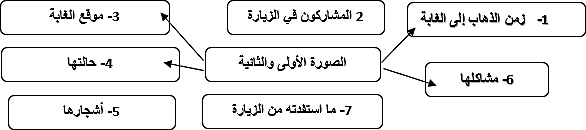 -    ويعتمد نفس الترسيمة لتوسعة األفكار المولدة انطالقا من الصورتين المرافقتين.-    يتفق معهم على الترسيمة بإضافة عناصر أو حذفها أو تغييرها. -    يوجههم إلى كتابة المسودة، بطريقة فردية، بالتركيز على عناصر التخطيطاإلعداد للمهارة(اإلنتاج)يتفق األستاذ(ة) مع األفراد على الترسيمة بإضافة أو حذف عنصر منها أو تغييرها... -    يوجههم إلى كتابة المسودة، بطريقة فردية، بالتركيز على عناصر التخطيط لتوسيع أفكارهم، باستثمار مااكتسبوه من موارد.-    يرتب معهم جمل عناصر التخطيط ترتيبا منطقيا.-    يستثمرون أدوات الربط بين الجمل واألفكار (حروف العطف، األسماء الموصولة )...-    يقدم لهم المساعدة ويوجههم إلى كتابة األفكار في مكانها المناسب.-    يوجههم إلى استثمار الرصيد المعجمي، والظواهر األسلوبية واللغوية المكتسبة (عمل فردي.)-    كتابة جمل فعلية واسمية. – التركيز على الوصف والموصوفات. – إعمال حاسة البصر في الوصف. –كتابة نص منسجم من سبعة إلى عشرة أسطر.التدريب(المسودة)يدون االستاذ(ة) الصعوبات في دفتر المالحظات التي اعترضت كل متعلم ومتعلمة أثناء كتابة المسودة والتي نبههم إليها، ولم يتمكنوا من تجاوزها، لتكون موضوعات للمعالجة والدعم، في أسبوع التقويموالدعم، وأثناء تدبير الدروس.التقويم والدعمالوحدة: 5رقم الجذاذة :الفئة المستهدفة: القسم الرابعترتيب األسبوع في الوحدة: 1المجال الخامس: الغابةالمكون التواصل الشفهينص سماعي 1حصة من ثالثين دقيقةالموضوع: الحياة في الغابةأوال أهداف الحصة : - يفهم المتعلم (ة) النص السماعي "الحياة في الغابة"-يستخلص المتعلم(ة) مما استمع له من " الحياة في الغابة."ثانيا: الوسائل التعليمية: كتاب المتعلم، صور، موارد رقمية.......ثالثا: صيغ العمل: عمل فردي، ثنائي، جماعي، عمل تفاعلي في مجموعات، التعلم بالقرين...أوال أهداف الحصة : - يفهم المتعلم (ة) النص السماعي "الحياة في الغابة"-يستخلص المتعلم(ة) مما استمع له من " الحياة في الغابة."ثانيا: الوسائل التعليمية: كتاب المتعلم، صور، موارد رقمية.......ثالثا: صيغ العمل: عمل فردي، ثنائي، جماعي، عمل تفاعلي في مجموعات، التعلم بالقرين...أوال أهداف الحصة : - يفهم المتعلم (ة) النص السماعي "الحياة في الغابة"-يستخلص المتعلم(ة) مما استمع له من " الحياة في الغابة."ثانيا: الوسائل التعليمية: كتاب المتعلم، صور، موارد رقمية.......ثالثا: صيغ العمل: عمل فردي، ثنائي، جماعي، عمل تفاعلي في مجموعات، التعلم بالقرين...تدبير األنشطةتدبير األنشطةتدبير األنشطةتدبير األنشطةالمراحللألستاذ(ة) صالحية انتقاء صالحية األنشطة واألسئلة أو تسييرها مراعاة للمستوى المعرفي للمتعلمين والمتعلمات،وللمدةالزمنية المخصصة للدرس. في إطار التعاقد وإشراك المتعلمين والمتعلمات في الفعل التعلمي ، يمكن لألستاذ(ة) التصريح بأهداف الدرس وكذا طرقالعمل...يحفز األستاذ(ة) المتعلمين والمتعلمات ويجلب انتباههم إلى طرح أسئلة مثل:من سبق له مشاهدة برنامج عن الحيوانات؟ هل الحيوانات تعيش في أمان في الغابة؟ وضح ذلك؟لألستاذ(ة) صالحية انتقاء صالحية األنشطة واألسئلة أو تسييرها مراعاة للمستوى المعرفي للمتعلمين والمتعلمات،وللمدةالزمنية المخصصة للدرس. في إطار التعاقد وإشراك المتعلمين والمتعلمات في الفعل التعلمي ، يمكن لألستاذ(ة) التصريح بأهداف الدرس وكذا طرقالعمل...يحفز األستاذ(ة) المتعلمين والمتعلمات ويجلب انتباههم إلى طرح أسئلة مثل:من سبق له مشاهدة برنامج عن الحيوانات؟ هل الحيوانات تعيش في أمان في الغابة؟ وضح ذلك؟لألستاذ(ة) صالحية انتقاء صالحية األنشطة واألسئلة أو تسييرها مراعاة للمستوى المعرفي للمتعلمين والمتعلمات،وللمدةالزمنية المخصصة للدرس. في إطار التعاقد وإشراك المتعلمين والمتعلمات في الفعل التعلمي ، يمكن لألستاذ(ة) التصريح بأهداف الدرس وكذا طرقالعمل...يحفز األستاذ(ة) المتعلمين والمتعلمات ويجلب انتباههم إلى طرح أسئلة مثل:من سبق له مشاهدة برنامج عن الحيوانات؟ هل الحيوانات تعيش في أمان في الغابة؟ وضح ذلك؟لألستاذ(ة) صالحية انتقاء صالحية األنشطة واألسئلة أو تسييرها مراعاة للمستوى المعرفي للمتعلمين والمتعلمات،وللمدةالزمنية المخصصة للدرس. في إطار التعاقد وإشراك المتعلمين والمتعلمات في الفعل التعلمي ، يمكن لألستاذ(ة) التصريح بأهداف الدرس وكذا طرقالعمل...يحفز األستاذ(ة) المتعلمين والمتعلمات ويجلب انتباههم إلى طرح أسئلة مثل:من سبق له مشاهدة برنامج عن الحيوانات؟ هل الحيوانات تعيش في أمان في الغابة؟ وضح ذلك؟التهيئة لالستماعيدعو األستاذ(ة) المتعلم(ة) إلى مالحظة الصورة المعروضة وتأملها واإلجابة عن اسئلة من قبيل:-     ماذا تالحظون في الصورة األولى ؟ ما الذي أثار انتباهك فيها؟ لم ال تستطيع لحيوانات العيش بسالم في الغابة؟يكتب األستاذ(ة) عنوان النص على السبورة ومصدره":. الحياة في الغابة "يدفعهم لتوقع محتوى النص من خالل ربط العنوان بالصور.يدعو األستاذ(ة) المتعلم(ة) إلى مالحظة الصورة المعروضة وتأملها واإلجابة عن اسئلة من قبيل:-     ماذا تالحظون في الصورة األولى ؟ ما الذي أثار انتباهك فيها؟ لم ال تستطيع لحيوانات العيش بسالم في الغابة؟يكتب األستاذ(ة) عنوان النص على السبورة ومصدره":. الحياة في الغابة "يدفعهم لتوقع محتوى النص من خالل ربط العنوان بالصور.يدعو األستاذ(ة) المتعلم(ة) إلى مالحظة الصورة المعروضة وتأملها واإلجابة عن اسئلة من قبيل:-     ماذا تالحظون في الصورة األولى ؟ ما الذي أثار انتباهك فيها؟ لم ال تستطيع لحيوانات العيش بسالم في الغابة؟يكتب األستاذ(ة) عنوان النص على السبورة ومصدره":. الحياة في الغابة "يدفعهم لتوقع محتوى النص من خالل ربط العنوان بالصور.يدعو األستاذ(ة) المتعلم(ة) إلى مالحظة الصورة المعروضة وتأملها واإلجابة عن اسئلة من قبيل:-     ماذا تالحظون في الصورة األولى ؟ ما الذي أثار انتباهك فيها؟ لم ال تستطيع لحيوانات العيش بسالم في الغابة؟يكتب األستاذ(ة) عنوان النص على السبورة ومصدره":. الحياة في الغابة "يدفعهم لتوقع محتوى النص من خالل ربط العنوان بالصور.المالحظة والتوفعيسمع األستاذ النص كامال مراعيا القراءة النموذجية المستوفية لشروط األداء الجيد، وآخذا بعين االعتبار إيقاع المتعلمين والمتعلمات في متابعة القراءة، كما يدعوهم إلى التركيز واالنتباه إلى ما سيسمعونه الستيعاب مضمون النص، معمطالبتهم بتدوين الكلمات الصعبة أو الجديدة في مذكراتهم.-     يطرح األستاذ أسئلة للفهم األولي حول:صوت من سمع الطفل؟ ما سبب أنينه؟ ماذا يقصد بقانون الغاب؟ قبل التسميع الثاني يسطر األستاذ(ة) الجدول التالي ويملؤونهكيسمع األستاذ النص كامال مراعيا القراءة النموذجية المستوفية لشروط األداء الجيد، وآخذا بعين االعتبار إيقاع المتعلمين والمتعلمات في متابعة القراءة، كما يدعوهم إلى التركيز واالنتباه إلى ما سيسمعونه الستيعاب مضمون النص، معمطالبتهم بتدوين الكلمات الصعبة أو الجديدة في مذكراتهم.-     يطرح األستاذ أسئلة للفهم األولي حول:صوت من سمع الطفل؟ ما سبب أنينه؟ ماذا يقصد بقانون الغاب؟ قبل التسميع الثاني يسطر األستاذ(ة) الجدول التالي ويملؤونهكيسمع األستاذ النص كامال مراعيا القراءة النموذجية المستوفية لشروط األداء الجيد، وآخذا بعين االعتبار إيقاع المتعلمين والمتعلمات في متابعة القراءة، كما يدعوهم إلى التركيز واالنتباه إلى ما سيسمعونه الستيعاب مضمون النص، معمطالبتهم بتدوين الكلمات الصعبة أو الجديدة في مذكراتهم.-     يطرح األستاذ أسئلة للفهم األولي حول:صوت من سمع الطفل؟ ما سبب أنينه؟ ماذا يقصد بقانون الغاب؟ قبل التسميع الثاني يسطر األستاذ(ة) الجدول التالي ويملؤونهكيسمع األستاذ النص كامال مراعيا القراءة النموذجية المستوفية لشروط األداء الجيد، وآخذا بعين االعتبار إيقاع المتعلمين والمتعلمات في متابعة القراءة، كما يدعوهم إلى التركيز واالنتباه إلى ما سيسمعونه الستيعاب مضمون النص، معمطالبتهم بتدوين الكلمات الصعبة أو الجديدة في مذكراتهم.-     يطرح األستاذ أسئلة للفهم األولي حول:صوت من سمع الطفل؟ ما سبب أنينه؟ ماذا يقصد بقانون الغاب؟ قبل التسميع الثاني يسطر األستاذ(ة) الجدول التالي ويملؤونهكالتسميع األولاسم الصديق اإلفريقيالتسميع األولمدينتهالتسميع األولسماع صوت موسيقىالتسميع األولالحيوان الذي يصرخالتسميع األوليسمع األستاذ(ة) النص مرة ثانية منبها المتعلمين والمتعلمات إلى شرح الكلمات الصعبة أو الجديدة، التي دونها، وكلكلمة يمكن أن تعوق عملية الفهم (براثن – اتوالى – المحتوم – الفتك – خفخفة – فحيح )..يسمع األستاذ(ة) النص مرة ثانية منبها المتعلمين والمتعلمات إلى شرح الكلمات الصعبة أو الجديدة، التي دونها، وكلكلمة يمكن أن تعوق عملية الفهم (براثن – اتوالى – المحتوم – الفتك – خفخفة – فحيح )..يسمع األستاذ(ة) النص مرة ثانية منبها المتعلمين والمتعلمات إلى شرح الكلمات الصعبة أو الجديدة، التي دونها، وكلكلمة يمكن أن تعوق عملية الفهم (براثن – اتوالى – المحتوم – الفتك – خفخفة – فحيح )..يسمع األستاذ(ة) النص مرة ثانية منبها المتعلمين والمتعلمات إلى شرح الكلمات الصعبة أو الجديدة، التي دونها، وكلكلمة يمكن أن تعوق عملية الفهم (براثن – اتوالى – المحتوم – الفتك – خفخفة – فحيح )..التسميع الثاني-     يطرح األستاذ(ة) أسئلة الفهم المعدة إعدادا دقيقا. يمكن لألستاذ في حالة تعذر اإلجابة، أن يعيد تسميع الجزءالذي يشكل صعوبة في الفهم أو الذي يكتسي أهمية خاصة وجب التركيز عليها.-     للتحقق من فهمهم للمسموع وترتيب األفكار بطريقة صحيحة، يطرح األستاذ (ة) أسئلة من عينة:ما الحيوانات المذكورة في النص؟ لماذا كانت الغزالة تئن؟بم شعر الطفل عند سماع صراخ الغزال؟ استخلص هواجس الطفل عند مشاهدته الشريط؟ يستفسرهم عن القيمة التي يسوقها النص. فائدة األشرطة الوثائقية الخاصة بالحيوانات. عالقة طفل بصديقهمامادو.  الحياة في الغابة-     يطرح األستاذ(ة) أسئلة الفهم المعدة إعدادا دقيقا. يمكن لألستاذ في حالة تعذر اإلجابة، أن يعيد تسميع الجزءالذي يشكل صعوبة في الفهم أو الذي يكتسي أهمية خاصة وجب التركيز عليها.-     للتحقق من فهمهم للمسموع وترتيب األفكار بطريقة صحيحة، يطرح األستاذ (ة) أسئلة من عينة:ما الحيوانات المذكورة في النص؟ لماذا كانت الغزالة تئن؟بم شعر الطفل عند سماع صراخ الغزال؟ استخلص هواجس الطفل عند مشاهدته الشريط؟ يستفسرهم عن القيمة التي يسوقها النص. فائدة األشرطة الوثائقية الخاصة بالحيوانات. عالقة طفل بصديقهمامادو.  الحياة في الغابة-     يطرح األستاذ(ة) أسئلة الفهم المعدة إعدادا دقيقا. يمكن لألستاذ في حالة تعذر اإلجابة، أن يعيد تسميع الجزءالذي يشكل صعوبة في الفهم أو الذي يكتسي أهمية خاصة وجب التركيز عليها.-     للتحقق من فهمهم للمسموع وترتيب األفكار بطريقة صحيحة، يطرح األستاذ (ة) أسئلة من عينة:ما الحيوانات المذكورة في النص؟ لماذا كانت الغزالة تئن؟بم شعر الطفل عند سماع صراخ الغزال؟ استخلص هواجس الطفل عند مشاهدته الشريط؟ يستفسرهم عن القيمة التي يسوقها النص. فائدة األشرطة الوثائقية الخاصة بالحيوانات. عالقة طفل بصديقهمامادو.  الحياة في الغابة-     يطرح األستاذ(ة) أسئلة الفهم المعدة إعدادا دقيقا. يمكن لألستاذ في حالة تعذر اإلجابة، أن يعيد تسميع الجزءالذي يشكل صعوبة في الفهم أو الذي يكتسي أهمية خاصة وجب التركيز عليها.-     للتحقق من فهمهم للمسموع وترتيب األفكار بطريقة صحيحة، يطرح األستاذ (ة) أسئلة من عينة:ما الحيوانات المذكورة في النص؟ لماذا كانت الغزالة تئن؟بم شعر الطفل عند سماع صراخ الغزال؟ استخلص هواجس الطفل عند مشاهدته الشريط؟ يستفسرهم عن القيمة التي يسوقها النص. فائدة األشرطة الوثائقية الخاصة بالحيوانات. عالقة طفل بصديقهمامادو.  الحياة في الغابةفهم المسموعيطلب األستاذ من المتعلمين:  مقارنة غابات المغرب وغابات إفريقيا.  معرفة البد الذي ينحدر منه مامادو.يطلب منهم اقتراح عناوين أخرى للنص.يطلب األستاذ من المتعلمين:  مقارنة غابات المغرب وغابات إفريقيا.  معرفة البد الذي ينحدر منه مامادو.يطلب منهم اقتراح عناوين أخرى للنص.يطلب األستاذ من المتعلمين:  مقارنة غابات المغرب وغابات إفريقيا.  معرفة البد الذي ينحدر منه مامادو.يطلب منهم اقتراح عناوين أخرى للنص.يطلب األستاذ من المتعلمين:  مقارنة غابات المغرب وغابات إفريقيا.  معرفة البد الذي ينحدر منه مامادو.يطلب منهم اقتراح عناوين أخرى للنص.تحليل المسموعيساعد األستاذ(ة)معلميه على تمثل أفكار النص من خالل:يلخصون النص في فقرة قصيرة ال تتجاوز ثالثة أسطر.يعمل األستاذ (ة)على استخراج القيم المبثوثة في النص بمعية متعلميه.يساعد األستاذ(ة)معلميه على تمثل أفكار النص من خالل:يلخصون النص في فقرة قصيرة ال تتجاوز ثالثة أسطر.يعمل األستاذ (ة)على استخراج القيم المبثوثة في النص بمعية متعلميه.يساعد األستاذ(ة)معلميه على تمثل أفكار النص من خالل:يلخصون النص في فقرة قصيرة ال تتجاوز ثالثة أسطر.يعمل األستاذ (ة)على استخراج القيم المبثوثة في النص بمعية متعلميه.يساعد األستاذ(ة)معلميه على تمثل أفكار النص من خالل:يلخصون النص في فقرة قصيرة ال تتجاوز ثالثة أسطر.يعمل األستاذ (ة)على استخراج القيم المبثوثة في النص بمعية متعلميه.استثمار المسموع وتقويميهالوحدة: 5رقم الجذاذة :الفئة المستهدفة: القسم الرابعترتيب األسبوع في الوحدة: 1و2و3و4المجال الخامس: الغابةالمكون: القراءة المسترسلة4+3+2+1 :الحصةأربع حصص 30: دقيقة لكل حصةالموضوع:  في الغابة البعيدةأوال أهداف الحصة : -يقرأ المتعلم نص: "في الغابة البعيدة " بطالقة-يكتسب المتعلم معلومات عن شغف قراءة الروايات.-يتعرف المتعلم(ة) عناصر القصة وبنيتها.ثانيا: الوسائل التعليمية: كتاب المتعلم، صور، موارد رقمية.......ثالثا: صيغ العمل: عمل فردي، ثنائي، جماعي، عمل تفاعلي في مجموعات، التعلم بالقرين...أوال أهداف الحصة : -يقرأ المتعلم نص: "في الغابة البعيدة " بطالقة-يكتسب المتعلم معلومات عن شغف قراءة الروايات.-يتعرف المتعلم(ة) عناصر القصة وبنيتها.ثانيا: الوسائل التعليمية: كتاب المتعلم، صور، موارد رقمية.......ثالثا: صيغ العمل: عمل فردي، ثنائي، جماعي، عمل تفاعلي في مجموعات، التعلم بالقرين...أوال أهداف الحصة : -يقرأ المتعلم نص: "في الغابة البعيدة " بطالقة-يكتسب المتعلم معلومات عن شغف قراءة الروايات.-يتعرف المتعلم(ة) عناصر القصة وبنيتها.ثانيا: الوسائل التعليمية: كتاب المتعلم، صور، موارد رقمية.......ثالثا: صيغ العمل: عمل فردي، ثنائي، جماعي، عمل تفاعلي في مجموعات، التعلم بالقرين...الحصة األولى: الجزء األول "الوصول إلى الغابة(:"من "عبر الحقول      .إلى...األشجار الدائمة الخضرة )"الحصة األولى: الجزء األول "الوصول إلى الغابة(:"من "عبر الحقول      .إلى...األشجار الدائمة الخضرة )"الحصة األولى: الجزء األول "الوصول إلى الغابة(:"من "عبر الحقول      .إلى...األشجار الدائمة الخضرة )"تدبير األنشطةتدبير األنشطةالمراحليتدرج األستاذ (ة)للدرس في تدبير األنشطة بالصيغ  والطرق التي يراها مناسبة، وينتقي منها ما ييسر-تحقيق األهداف. واستثمار كل وسيلة مساعدة.يهيئ االستاذ (ة) لقراءة النص  بتمهيد مناسب من قبيل:-عرض موضوع الدرس أو عنوانه، والتعاقد مع المتعلمين والمتعلمات حول طرق العمل.يسأل عن قصص قرأوها أو روايات وأنواع القصة...--التهيئة للقراءةدعوة األستاذ (ة) المتعلمين والمتعلمات ذكر بعض الغابات المغربية. والعالمية.....-يتدرج بهم الى الوصول إلى عنوان الجزء األول من نص "الوصول إلى الغابة"-يطلب األستاذ(ة) من المتعلم(ة) :-    قراءة العنوان ويجيب عما يلي.-    المعلومة الهامة التي يقدمها العنوان.-    عالقة عنوان النص مع عنوان الجزء االول.-    يطلب االستاذ(ة) منهم تأمل الصورة ويعبرون عما يالحظونه.-    يقترح توقعا لموضوع النص.يطلب األستاذ(ة) من المتعلم(ة) :-    قراءة العنوان ويجيب عما يلي.-    المعلومة الهامة التي يقدمها العنوان.-    عالقة عنوان النص مع عنوان الجزء االول.-    يطلب االستاذ(ة) منهم تأمل الصورة ويعبرون عما يالحظونه.-    يقترح توقعا لموضوع النص.المالحظة والتوفعتخصص هذه الحصة لقراءة الجزء األول فقط-يقرأ األستاذ(ة) فقرة من الجزء األول  قراءة جهرية معبرة، يراعي قيها تنغيم الصوت في مواطن-االستفهام والتعجب.يتابع المتعلمون قراءة األستاذ(ة) ويطالبهم بتسطير الكلمات الصعبة أ تدوينها في مذكراتهم.-يقرأ المتعلمات والمتعلمون باقي فقرات الجزء األول قراءة هامسة، (ثنائية) مراعين شروط القراءة-السليمة.القراءةيمر األستاذ(ة) بين الصفوف ليتثبت من قراءاتهم ويقدم المساعدات الممكنة في حالة التعثرات التي-يالحظها. يقرأ المتعلمون والمتعلمات بقية فقرات النص بالتناوب قراءة جهرية سليمة، مراعين شروطالقراءة السليمة (الوقف، التعجب، واالستفهام، و   ).يشرحون الكلمات الصعبة أو الجديدة أثناء مثل(:اختلست – رصت – يغط )... ثم يوظفونها في جمل-مفيدة.للتأكد من فهم المتعلمين والمتعلمات للمقروء، يطلب االستاذ(ة) منهم: -    في أي فصل من الفصول السنة قام الطفالن بهذه الخرجة إلى الغابة؟ استخرج من النص ما يدل علىذلك. كيف وجدا الغابة؟-    بماذا أحس الطفالن لما وصال إلى الغابة؟ استخرج من النص ما يدل على ذلك.-    أحدد أسماء الحيوانات والطيور واألشجار والنباتات التي وردت في الجزء األول. -    يطلب من المتعلمين إنتاج ثالث جمل يحاكون فيها قول الكاتب": الطفالن يواصالن الطريق داخل الغابةإلى أن يتعبا."للتأكد من فهم المتعلمين والمتعلمات للمقروء، يطلب االستاذ(ة) منهم: -    في أي فصل من الفصول السنة قام الطفالن بهذه الخرجة إلى الغابة؟ استخرج من النص ما يدل علىذلك. كيف وجدا الغابة؟-    بماذا أحس الطفالن لما وصال إلى الغابة؟ استخرج من النص ما يدل على ذلك.-    أحدد أسماء الحيوانات والطيور واألشجار والنباتات التي وردت في الجزء األول. -    يطلب من المتعلمين إنتاج ثالث جمل يحاكون فيها قول الكاتب": الطفالن يواصالن الطريق داخل الغابةإلى أن يتعبا."الفهم والتحليلينجز المتعلمون أنشطة مناسبة:-    يلخص الجزء في ثالث جمل.-    يذكرون الشخصيات، مكان وقوع األحدث.-    يتحقق من فرضياته قبل القراءة ومطابقتها لمضمون الجزء من عدمه.ينجز المتعلمون أنشطة مناسبة:-    يلخص الجزء في ثالث جمل.-    يذكرون الشخصيات، مكان وقوع األحدث.-    يتحقق من فرضياته قبل القراءة ومطابقتها لمضمون الجزء من عدمه.التركيب والتقويمالتركيز في التقويم على الطالقة والفهم.-يطلب األستاذ (ة) من المتعلمين والمتعلمات (حسب حاجة كل مجموعة:)-قراءة النص.تحديد أفكاره او فكرته.--التقويم والدعمذكر ما أثار انتباههم في هذا الجزء.-الجزء الثاني: الحياة داخل الغابة (من " فجأة يمرق سنور بري       " إلى "امسى يرتعش من اهتزاز النسيم.)"الجزء الثاني: الحياة داخل الغابة (من " فجأة يمرق سنور بري       " إلى "امسى يرتعش من اهتزاز النسيم.)"الجزء الثاني: الحياة داخل الغابة (من " فجأة يمرق سنور بري       " إلى "امسى يرتعش من اهتزاز النسيم.)"يهيئ األستاذ(ة) لقراءة الجزء الثاني من نص" في الغابة البعيدة" بربط السابق بالالحق، من خاللمطالبة المتعلمين والمتعلمات بالتذكير بعنوان النص وشخصياته ومكان وزمن وقوع أحداثه. يثير انتباههم للتأمل في الصور المعروضة في كتاب المتعلم ويبين العالقة بينها وبين عنوان هذا الجزءمن النص "الحياة داخل الغابة."--أتهيأ للقراءةيطلب األستاذ(ة) قراءة عنوان الجزء 2 " الحياة داخل الغابة" ويحددون مضمونه.-انطالقا من المشهد والعنوان يتوقعون مضمون الجزء الثاني.-المالحظة والتوقعيسجل األستاذ هذه التوقعات على السبورة.--    تخصص هذه الحصة لقراءة الجزء الثاني فقط-    تخصص هذه الحصة لقراءة الجزء الثاني فقط-    يقرأ األستاذ(ة) فقرة من الجزء الثاني  قراءة جهرية معبرة، يراعي قيها تنغيم الصوت في مواطن-    يقرأ األستاذ(ة) فقرة من الجزء الثاني  قراءة جهرية معبرة، يراعي قيها تنغيم الصوت في مواطناالستفهام والتعجب.االستفهام والتعجب.-    يتابع المتعلمون قراءة األستاذ(ة) ويطالبهم بتسطير الكلمات الصعبة أ تدوينها في مذكراتهم.-    يتابع المتعلمون قراءة األستاذ(ة) ويطالبهم بتسطير الكلمات الصعبة أ تدوينها في مذكراتهم.-    يقرأ المتعلمات والمتعلمون باقي فقرات الجزء الثاني قراءة هامسة، (ثنائية) مراعين شروط القراءة-    يقرأ المتعلمات والمتعلمون باقي فقرات الجزء الثاني قراءة هامسة، (ثنائية) مراعين شروط القراءةالسليمة.السليمة.-    يمر األستاذ(ة) بين الصفوف ليتثبت من قراءاتهم ويقدم المساعدات الممكنة في حالة التعثرات التي-    يمر األستاذ(ة) بين الصفوف ليتثبت من قراءاتهم ويقدم المساعدات الممكنة في حالة التعثرات التيالقراءةيالحظها. يقرأ المتعلمون والمتعلمات بقية فقرات النص بالتناوب قراءة جهرية سليمة، مراعين شروطيالحظها. يقرأ المتعلمون والمتعلمات بقية فقرات النص بالتناوب قراءة جهرية سليمة، مراعين شروطالقراءة السليمةالقراءة السليمةيشرحون الكلمات الصعبة أو الجديدة أثناء مثل: (يمزق، سنور، اجرد، االحراج، جحر، تحول، الشاهقة    ). ثميشرحون الكلمات الصعبة أو الجديدة أثناء مثل: (يمزق، سنور، اجرد، االحراج، جحر، تحول، الشاهقة    ). ثميوظفونها في جمل مفيدة.يوظفونها في جمل مفيدة.يربطون العالقة بين أحداث نهاية الجزء األول وبداية الجزء الثاني.يربطون العالقة بين أحداث نهاية الجزء األول وبداية الجزء الثاني.يمكن لألستاذ(ة:)يمكن لألستاذ(ة:)-    التصرف في األنشطة باإلغناء أو بالحذف أو إعادة الصياغة والبناء حسب ما يناسب المدة الزمنيةوالفئة المستهدفة دون اإلخالل بالتسلسل المنطقي لها وما يخدم الدرس.-    التصرف في األنشطة باإلغناء أو بالحذف أو إعادة الصياغة والبناء حسب ما يناسب المدة الزمنيةوالفئة المستهدفة دون اإلخالل بالتسلسل المنطقي لها وما يخدم الدرس.الفهم والتحليل-    اختيار الطريقة التي يراها مناسبة (عمل فردي ثنائي أو في مجموعات)-    اختيار الطريقة التي يراها مناسبة (عمل فردي ثنائي أو في مجموعات)-    يستثمر المتعلم(ة) أنشطة الفهم والتحليل الواردة في كتاب المتعلم(ة.)-    يستثمر المتعلم(ة) أنشطة الفهم والتحليل الواردة في كتاب المتعلم(ة.)يلخص المتعلم(ة) الجزء شفهيا بعد تحديد أفكاره ويضع له عنوانا يناسبه.-يبدي رأيه في المعلومات التي تضمنها هذا الجزء.-الطريقة التي عرضت بها المعلومات.-يتحقق من الفرضيات التي توقعها في بداية الحصة.-التركيب والتقويميطلب األستاذ (ة) من المتعلمين والمتعلمات (حسب حاجة كل مجموعة:)-قراءة النص.-تحديد أفكاره او فكرته.ذكر ما أثار انتباههم في هذا الجزء.--التقويم الدعمالجزء الثالث: ما أجمل الغابة (من " تضيئ شمس الغابة...إلى .... أ و تصاب بكسر)".الجزء الثالث: ما أجمل الغابة (من " تضيئ شمس الغابة...إلى .... أ و تصاب بكسر)".الجزء الثالث: ما أجمل الغابة (من " تضيئ شمس الغابة...إلى .... أ و تصاب بكسر)".الجزء الثالث: ما أجمل الغابة (من " تضيئ شمس الغابة...إلى .... أ و تصاب بكسر)".هد األستاذ(ة) للحصة بربط السابق بالالحق، من خالل مطالبة المتعلمين والمتعلمات بالتذكير بعنوان النصمسترسل وبمضمونه العام، انطالقا من أسئلة محددة:يلخص شفهيا أحداث الجزء السابق .هد األستاذ(ة) للحصة بربط السابق بالالحق، من خالل مطالبة المتعلمين والمتعلمات بالتذكير بعنوان النصمسترسل وبمضمونه العام، انطالقا من أسئلة محددة:يلخص شفهيا أحداث الجزء السابق .يم ال-التهيئة للقراءةيطلب االستاذ(ة) من متعلميه تأمل الصور ويتوقع نوع الروايات والموضوع الذي تتناوله.يطلب األستاذ(ة) قراءة عنوان الجزء 3 " ما أجمل الغابة " .انطالقا من المشاهد والعنوان يتوقعون مضمون الجزء الثالث.يسجل األستاذ هذه التوقعات على السبورة.------المالحظة والتوقع-    تخصص هذه الحصة لقراءة الجزء الثالث فقط -    يقرأ األستاذ(ة) فقرة من الجزء الثالث  قراءة جهرية معبرة، يراعي قيها تنغيم الصوت في مواطناالستفهام والتعجب.-    يتابع المتعلمون قراءة األستاذ(ة) ويطالبهم بتسطير الكلمات الصعبة أ تدوينها في مذكراتهم. -    يقرأ المتعلمات والمتعلمون باقي فقرات الجزء الثالث قراءة هامسة، (ثنائية) مراعين شروط القراءة السليمة. -    يمر األستاذ(ة) بين الصفوف ليتثبت من قراءاتهم ويقدم المساعدات الممكنة في حالة التعثرات التييالحظها. يقرأ المتعلمون والمتعلمات بقية فقرات النص بالتناوب قراءة جهرية سليمة، مراعين شروطالقراءة السليمة (الوقف، التعجب، واالستفهام، و   ).يشرحون الكلمات الصعبة أو الجديدة أثناء مثل(:عبق – اآلسر- بإصرار - نعيق  ). ثم يوظفونها في جمل مفيدة.-    تخصص هذه الحصة لقراءة الجزء الثالث فقط -    يقرأ األستاذ(ة) فقرة من الجزء الثالث  قراءة جهرية معبرة، يراعي قيها تنغيم الصوت في مواطناالستفهام والتعجب.-    يتابع المتعلمون قراءة األستاذ(ة) ويطالبهم بتسطير الكلمات الصعبة أ تدوينها في مذكراتهم. -    يقرأ المتعلمات والمتعلمون باقي فقرات الجزء الثالث قراءة هامسة، (ثنائية) مراعين شروط القراءة السليمة. -    يمر األستاذ(ة) بين الصفوف ليتثبت من قراءاتهم ويقدم المساعدات الممكنة في حالة التعثرات التييالحظها. يقرأ المتعلمون والمتعلمات بقية فقرات النص بالتناوب قراءة جهرية سليمة، مراعين شروطالقراءة السليمة (الوقف، التعجب، واالستفهام، و   ).يشرحون الكلمات الصعبة أو الجديدة أثناء مثل(:عبق – اآلسر- بإصرار - نعيق  ). ثم يوظفونها في جمل مفيدة.-    تخصص هذه الحصة لقراءة الجزء الثالث فقط -    يقرأ األستاذ(ة) فقرة من الجزء الثالث  قراءة جهرية معبرة، يراعي قيها تنغيم الصوت في مواطناالستفهام والتعجب.-    يتابع المتعلمون قراءة األستاذ(ة) ويطالبهم بتسطير الكلمات الصعبة أ تدوينها في مذكراتهم. -    يقرأ المتعلمات والمتعلمون باقي فقرات الجزء الثالث قراءة هامسة، (ثنائية) مراعين شروط القراءة السليمة. -    يمر األستاذ(ة) بين الصفوف ليتثبت من قراءاتهم ويقدم المساعدات الممكنة في حالة التعثرات التييالحظها. يقرأ المتعلمون والمتعلمات بقية فقرات النص بالتناوب قراءة جهرية سليمة، مراعين شروطالقراءة السليمة (الوقف، التعجب، واالستفهام، و   ).يشرحون الكلمات الصعبة أو الجديدة أثناء مثل(:عبق – اآلسر- بإصرار - نعيق  ). ثم يوظفونها في جمل مفيدة.القراءةيمكن ألستاذ(ة:)يمكن ألستاذ(ة:)يمكن ألستاذ(ة:)-    التصرف في األنشطة باإلغناء أو بالحذف أو إعادة الصياغة والبناء حسب ما يناسب المدة الزمنية والفئةالمستهدفة دون اإلخالل بالتسلسل المنطقي لها وما يخدم الدرس.-    التصرف في األنشطة باإلغناء أو بالحذف أو إعادة الصياغة والبناء حسب ما يناسب المدة الزمنية والفئةالمستهدفة دون اإلخالل بالتسلسل المنطقي لها وما يخدم الدرس.-    التصرف في األنشطة باإلغناء أو بالحذف أو إعادة الصياغة والبناء حسب ما يناسب المدة الزمنية والفئةالمستهدفة دون اإلخالل بالتسلسل المنطقي لها وما يخدم الدرس.الفهم والتحليل-    اختيار الطريقة التي يراها مناسبة (عمل فردي ثنائي أو في مجموعات)-    اختيار الطريقة التي يراها مناسبة (عمل فردي ثنائي أو في مجموعات)-    اختيار الطريقة التي يراها مناسبة (عمل فردي ثنائي أو في مجموعات)يستثمر المتعلم(ة) أنشطة الفهم والتحليل الواردة في كتاب المتعلم(ة()ص 181 )يستثمر المتعلم(ة) أنشطة الفهم والتحليل الواردة في كتاب المتعلم(ة()ص 181 )يستثمر المتعلم(ة) أنشطة الفهم والتحليل الواردة في كتاب المتعلم(ة()ص 181 )يلخص المتعلم(ة) الجزء شفهيا بعد تحديد أفكاره ويضع له عنوانا يناسبه.يتحقق من الفرضيات المسجلة في بداية الحصة.----التركيب والتقويم-    يطلب األستاذ (ة) من المتعلمين والمتعلمات (حسب حاجة كل مجموعة:)-    قراءة النص.-    تحديد أفكاره او فكرته.ذكر ما أثار انتباههم في هذا الجزء.-    يطلب األستاذ (ة) من المتعلمين والمتعلمات (حسب حاجة كل مجموعة:)-    قراءة النص.-    تحديد أفكاره او فكرته.ذكر ما أثار انتباههم في هذا الجزء.-    يطلب األستاذ (ة) من المتعلمين والمتعلمات (حسب حاجة كل مجموعة:)-    قراءة النص.-    تحديد أفكاره او فكرته.ذكر ما أثار انتباههم في هذا الجزء.التقويم والدعمالجزء الرابع: "الرجوع إلى البيت("من "اضطر الفتى األصهب.. إلى آخر النص)"الجزء الرابع: "الرجوع إلى البيت("من "اضطر الفتى األصهب.. إلى آخر النص)"يمهد األستاذ(ة) للحصة بربط السابق بالالحق، من خالل مطالبة المتعلمين والمتعلمات بالتذكير بعنوان النصالمسترسل، وبمضمونه العام، انطالقا من أسئلة محددة:-  يلخص شفهيا أحداث األجزاء السابقة "(الوصول إلى الغابة"  "الحياة داخل الغابة" "ما أجمل الغابة)"التهيئة للقراءةانطالقا من العنوان:-    تأمل الصورة وعبر بجمل مفيدة عما تشاهده.-    انطالقا نت المشاهد والعنوان يتوقع مضمون الجزء الرابع في جملة أو جملتين.المالحظة والتوقع-    تخصص هذه الحصة لقراءة الجزء الرابع فقط -    يقرأ األستاذ(ة) فقرة من الجزء الرابع  قراءة جهرية معبرة، يراعي قيها تنغيم الصوت في مواطناالستفهام والتعجب.-    يتابع المتعلمون قراءة األستاذ(ة) ويطالبهم بتسطير الكلمات الصعبة أ تدوينها في مذكراتهم. -    يقرأ المتعلمات والمتعلمون باقي فقرات الجزء الرابع قراءة هامسة، (ثنائية) مراعين شروط القراءة السليمة. -    يمر األستاذ(ة) بين الصفوف ليتثبت من قراءاتهم ويقدم المساعدات الممكنة في حالة التعثرات التييالحظها. يقرأ المتعلمون والمتعلمات بقية فقرات النص بالتناوب قراءة جهرية سليمة، مراعين شروطالقراءة السليمة (الوقف، التعجب، واالستفهام، و   ).يشرحون الكلمات الصعبة أو الجديدة أثناء مثل(:مصغيا – يعدوان – اعتمر- ياقة  ). ثم يوظفونها في جمل مفيدة.القراءةيمكن ألستاذ(ة:)-    التصرف في األنشطة باإلغناء أو بالحذف أو إعادة الصياغة والبناء حسب ما يناسب المدة الزمنية والفئةالمستهدفة دون اإلخالل بالتسلسل المنطقي لها وما يخدم الدرس.-    اختيار الطريقة التي يراها مناسبة (عمل فردي ثنائي أو في مجموعات) .-يستثمر المتعلم(ة) أنشطة الفهم والتحليل الواردة في كتاب المتعلم(ة()ص)182الفهم والتحليل-    يلخص المتعلم(ة) الجزء شفهيا بعد تحديد أفكاره ويضع له عنوانا يناسبه.-    يرتب األحداث وفق ورودها في الجزء الرابع:* يتحقق من الفرضيات المسجلة في بداية الحصة.التركيب والتقويم-    يطلب األستاذ (ة) من المتعلمين والمتعلمات (حسب حاجة كل مجموعة:)-    قراءة النص.-    تحديد أفكاره او فكرته.ذكر ما أثار انتباههم في هذا الجزءالتقويم والدعمالوحدة: 5رقم الجذاذة :الفئة المستهدفة: القسم الرابعترتيب األسبوع في الوحدة:المجال الخامس: الغابةالكتابةالحصة: 1و2و3و4أربع حصص من ثالثين دقيقةالموضوع: مشروع الوحدةأوال أهداف الحصة :-يجمع المتعلم (ة) معطيات ومعلومات عن غابات بالدي ومنافعها وطرق حمايتها والمحافظة عليها.يستثمر المتعلم (ة) الموارد والمكتسبات المعجمية واللغوية السابقة إلغناء مشروعه.يعرض المتعلم ما أنجزه أمام أصدقائه.ثانيا: الوسائل التعليمية: كتاب المتعلم، موارد رقمية.......ثالثا: صيغ العمل: عمل فردي، ثنائي، جماعي، عمل تفاعلي في مجموعات، التعلم بالقرين...أوال أهداف الحصة :-يجمع المتعلم (ة) معطيات ومعلومات عن غابات بالدي ومنافعها وطرق حمايتها والمحافظة عليها.يستثمر المتعلم (ة) الموارد والمكتسبات المعجمية واللغوية السابقة إلغناء مشروعه.يعرض المتعلم ما أنجزه أمام أصدقائه.ثانيا: الوسائل التعليمية: كتاب المتعلم، موارد رقمية.......ثالثا: صيغ العمل: عمل فردي، ثنائي، جماعي، عمل تفاعلي في مجموعات، التعلم بالقرين...أوال أهداف الحصة :-يجمع المتعلم (ة) معطيات ومعلومات عن غابات بالدي ومنافعها وطرق حمايتها والمحافظة عليها.يستثمر المتعلم (ة) الموارد والمكتسبات المعجمية واللغوية السابقة إلغناء مشروعه.يعرض المتعلم ما أنجزه أمام أصدقائه.ثانيا: الوسائل التعليمية: كتاب المتعلم، موارد رقمية.......ثالثا: صيغ العمل: عمل فردي، ثنائي، جماعي، عمل تفاعلي في مجموعات، التعلم بالقرين...الحصة األولىالحصة األولىتدبير األنشطةالمراحليهيئ األستاذ (ة) المتعلمين والمتعلمات ويتعاقد معهم من أجل اختيار موضوع مشروعهم خالل أسابيع الوحدةالخامسة.وضعية االنطالق*يوزع األستاذ(ة) المتعلمين والمتعلمات إلى مجموعات، ثم يحدد لهم الهدف من كل مشروع. وعنوانه...*اقتراح المتعلمين والمتعلمات مجموعة من الموضوعات لها عالقة بمشروع الوحدة.*اختيار كل مجموعة موضوعا من المواضيع المقترحة، أو قد تختار موضوعا آخر.*توزيع األدوار والمهام بين أفراد المجموعة. * التشاور بين أفراد المجموعة حول الوسائل المستثمرة في البحث والجمع والتصنيف وكيفية تدبير الزمن طيلةمدة اإلنجاز وصوال إلى العرض.التخطيطالحصة الثانيةالحصة الثانيةيوجه األستاذ(ة) المتعلمين والمتعلمات إلى:-    تجميع الصور والوثائق وتصنيفها حسب األولوية.-    اختيار ما يناسب موضوع المشروع والخطة المحددة لتنفيذه.تنفيذ المهام واألدوار المسندة لكل فرد من أفراد المجموعة.اإلنجازالحصة الثالثةالحصة الثالثةالمشروع األول: أعرض معلومات عن غابات مدينتي أو قريتي: أختار رفقة أفراد مجموعتي معلومات عن الغابات التي توجد في مدينتي أو قريتي: مساحتها وأشجارها ونوعيةاألشجار وأعشابها وفوائدها وطرق حمايتها. ننجز مشروعنا، ونعرضه على أصدقائنا وصديقاتنا في القسم.المشروع الثاني: الصحفي الصغير أعد رفقة أصدقائي برنامجا أو تقريرا صحفيا مرفقا بالصور عن الغابات التي توجد في جهتي وما تعاني منه منتدهور وما على األطفال فعله لحمايتها. ننجز برنامجنا أو تقريرنا ونعرضه أمام أصدقائنا وصديقاتنا في الصف.المشروع الثالث: خريطة الغابات ببلدي أعد رفقة أفراد مجموعتي خريطة لمغربنا العزيز ونوطن فيها مواقع لغابات ونوعية أشجارها ومختلف المعطياتالتي تتصل بها: أعشاب نافعة حيوانات... نعرض المنتج أمام أصدقائنا.اإلنتاجالحصة الرابعةالحصة الرابعةيطلب األستاذ(ة) من المتعلمين والمتعلمات: -    تقديم إنتاجاتهم واختيار الطريقة التي تناسبهم لعرضها: إلصاقه على السبورة، أو على جدار القسم، أوعلى جزء محدد منه، أو عرضه على سبورة النشر أو بسبورة المؤسسة.-    تقاسم ومناقشة اإلنتاجات.العرضالوحدة: 5رقم الجذاذة :الفئة المستهدفة: القسم الرابعترتيب األسبوع في الوحدة: 2المجال الخامس: الغابةالمكون: القراءة (نص وظيفي)الحصة: األولىأربع حصص 30: دقيقة لكل حصةالموضوع: الفأر يكتشف الغابةأوال أهداف الحصة :يكون المتعلم قادرا على أن: -يقرأ نص " الفأر يكتشف الغابة" بطالقة-يتعرف من مجال الغابة مكوناتها وظائفها و أهميتها.ثانيا: الوسائل التعليمية: كتاب المتعلم، صور، موارد رقمية.......ثالثا: صيغ العمل: عمل فردي، ثنائي، جماعي، عمل تفاعلي في مجموعات، التعلم بالقرين...أوال أهداف الحصة :يكون المتعلم قادرا على أن: -يقرأ نص " الفأر يكتشف الغابة" بطالقة-يتعرف من مجال الغابة مكوناتها وظائفها و أهميتها.ثانيا: الوسائل التعليمية: كتاب المتعلم، صور، موارد رقمية.......ثالثا: صيغ العمل: عمل فردي، ثنائي، جماعي، عمل تفاعلي في مجموعات، التعلم بالقرين...أوال أهداف الحصة :يكون المتعلم قادرا على أن: -يقرأ نص " الفأر يكتشف الغابة" بطالقة-يتعرف من مجال الغابة مكوناتها وظائفها و أهميتها.ثانيا: الوسائل التعليمية: كتاب المتعلم، صور، موارد رقمية.......ثالثا: صيغ العمل: عمل فردي، ثنائي، جماعي، عمل تفاعلي في مجموعات، التعلم بالقرين...الحصة األولىالحصة األولىالحصة األولىتدبير األنشطةتدبير األنشطةالمراحليحدد األستاذ (ة)أهداف الدرس، ويتعاقد مع المتعلم (ة)حول طرق العمل.يهيئ االستاذ (ة)المتعلمين لقراءة النص باستثارة معلوماتهم عن لتعبير عن الصورة أوال، وعن مدى أهميةالغابة بالنسبة لإلنسان.يستهل األستاذ (ة)الحصة بحوار انطالقا من تمثالتهم وخبراتهم، وما يالئم مكتسباتهم ومعارفهم مستعينا بأسئلةالتهيئة للقراءةيتدرج فيها تدرجا منهجيا تفاعليا من قبيل:تفسير مشهد القط والفأر انطالقا مما يعرفونه عنهما في بيئتهما؟ التعرف على نباتات الغابة؟يساعدهم من أجل تسهيل تركيبهم لجمل يعبرون من خاللها عن المشهد المبين.يطلب األستاذ(ة) من المتعلم(ة) :   مالحظة الصورة وتوضيح ما توحي إليه.   قراءة عنوان النص "الفأر يكتشف الغابة" ومحاولة تفسير مفهومها ومعناها وأهميتها.   تحديد وتوقع مضمون النص.   يقرأ من فقرات النص في حدود ستة أسطر ويحدد نوعه: إخباري – مسرحي – سردي – وصفي – حجاي.يطلب األستاذ(ة) من المتعلم(ة) :   مالحظة الصورة وتوضيح ما توحي إليه.   قراءة عنوان النص "الفأر يكتشف الغابة" ومحاولة تفسير مفهومها ومعناها وأهميتها.   تحديد وتوقع مضمون النص.   يقرأ من فقرات النص في حدود ستة أسطر ويحدد نوعه: إخباري – مسرحي – سردي – وصفي – حجاي.المالحظة والتوفعيقرأ األستاذ(ة) فقرة من النص قراءة جهرية معبرة، يراعي قيها تنغيم الصوت في مواطن االستفهام والتعجب.يقرأ المتعلمون والمتعلمات بقية فقرات النص بالتناوب قراءة جهرية سليمة، مراعين شروط القراءة السليمة(الوقف، التعجب، واالستفهام، و    )يقرأ المتعلمات والمتعلمون النص قراءة هامسة، (ثنائية) مراعين شروط القراءة السليمة.القراءةيدعوهم األستاذ(ة) إلى تدوين الكلمات الصعبة أو الجديدة، على دفاترهم بالتتابع أو على السبورة.يمر األستاذ(ة) بين الصفوف ليتثبت من قراءاتهم ويقدم المساعدات الممكنة في حالة التعثرات التي يالحظها.يحدد المتعلمون والمتعلمات الذين يعانون من صعوبات قرائية فينجزون أنشطة قرائية مناسبة.التقويم والدعمالحصة الثانيةالحصة الثانية   يمهد األستاذ(ة) للحصة بربط السابق بالالحق، من خالل مطالبة المتعلمين والمتعلمات بالتذكير بعنوان النصالوظيفي، وبمضمونه العام، انطالقا من أسئلة محددة.وضعية االنطالق   يقرأ األستاذ(ة) فقرة من النص قراءة جهرية معبرة، يراعي قيها تنغيم الصوت في مواطن االستفهام والتعجب،وتشخيص المواقف....   يستمع المتعلمون والمتعلمات وينصتون لقراءة األستاذ(ة) النموذجية.   يقرأ المتعلمون والمتعلمات بقية فقرات النص بالتناوب قراءة جهرية سليمة مراعين شروط القراءة السليمة(الوقف، التعجب، واالستفهام، و    )   يقومون أداءهم القرائي فيما بينهم (تقويم باألقران) بناء على شبكة مالحظة األداء القرائي.   يمكنهم تحديد المقطع غير المفهوم بغية محاولة فهمه، كما يمكنهم تحديد المقطع األكثر أهمية بنظرهم.القراءة   أثناء قراءة المتعلمين والمتعلمات يتوقف األستاذ(ة) عند الكلمات الصعبة التي حددوها لشرحها، من قبيل-:    أشرح مدلول الكلمات حسب السياق وأركبها في جمل: يداعب – يلتهم – بتغريد، قوائمها .   يشرح باستعمال المنجد: جحره – توغل - مخلبه.   إنجاز األنشطة المرتبطة بالشرح الواردة في كتاب المتعلم (ة.)   يمكن لألستاذ(ة) استثمار استراتيجيات المفردات التي يراها مناسبة.   يوجه أسئلة الفهم الصريح والضمني، مثل تلك الواردة بكتاب المتعلم.التحليل والفهميعبر المتعلمون والمتعلمات انطالقا من الكلمات المشروحة بجمل مفيدة. يمكن التركيز على الطالقة والفهم الصريحوالضمني.التقويم الدعمالحصة الثالثة (الفأر يكتشف الغابة)الحصة الثالثة (الفأر يكتشف الغابة)يمهد األستاذ(ة) للحصة بربط السابق بالالحق، من خالل مطالبة المتعلمين والمتعلمات بالتذكير بعنوان النص الوظيفي،وبمضمونه العام، انطالقا من أسئلة محددة(. بم تتميز الغابة التي قام الفأر باستكشافها، وكيف وجد مغامرة الفأر؟وضعية انطالق   يقرأ األستاذ(ة) فقرة من النص قراءة جهرية معبرة، يراعي قيها تنغيم الصوت في مواطن االستفهام والتعجب،وتشخيص المواقف....   يستمع المتعلمون والمتعلمات وينصتون لقراءة األستاذ(ة) النموذجية.   يقرأ المتعلمون والمتعلمات بقية فقرات النص بالتناوب قراءة جهرية سليمة، مراعين شروط القراءة السليمة(الوقف، التعجب، واالستفهام، و    )   يقومون أداءهم القرائي فيما بينهم( تقويم باألقران) بناء على شبكة مالحظة األداء القرائي.القراءةيطرح األستاذ(ة) أسئلة حول مضمون النص من قبيل:)1   تحديد المكان والزما والشخصيات الرئيسية والثانوية واألحداث المهمة.)2   أين كان الفأر يقطن قبل الذهاب إلى الغابة؟ أستدل على جوابي من النص.)3   كيف وجد الفأر الغابة وما الذي أثار انتباهه فيها؟ تحدث عن شعوره.)4   يجيب على أسئلة "أفهم" الواردة بكتابه.افهم والتحليل)5   يذكر األساليب المستعملة للتعبير عن الخوف في النص.)6   يتحدث من خالل النص عن فوائد الغابة بالنسبة للحيوانات والكائنات التي تعيش فيها.)7   يقطع النص إلى فقرات أساسية ويعنونها.يلخص النص في أربع جمل دالة.التقويم والدعمالحصة الرابعةالحصة الرابعةيمهد األستاذ(ة) للحصة بربط السابق بالالحق، من خالل مطالبة المتعلمين والمتعلمات بالتذكير بعنوان النص الوظيفي،وشخصياته وزمانه ومكانه.. وأفكاره..وضعية انطالق-يقرأ المتعلمون والمتعلمات بقية فقرات النص بالتناوب قراءة جهرية سليمة، مراعين شروط القراءة السليمة (الوقف،التعجب، واالستفهام، و    ) ثم يقومون أداءهم القرائي فيما بينهم (تقويم باألقران) بناء على شبكة مالحظة األداء القرائي.القراءةيسأل االستاذ(ة) المتعلمين والمتعلمات للتأكد من فهمهم للنص مثل:   الفكرة الرئيسية للنص واألفكار الفرعية لكل فقرة.   يلخص النص من خالل:    مقطع البداية: تحديد زمان ومكان الحكاية والحدث الرئيس: خروج الفأر الصغير.الفهم والتحليل    مقطع الوسط: إعجاب الفر بالغابة وجوها الممتع وحيواناتها، وتوغله في وسط الغابة في نسيانلنصيحة أمه.    المشكل: إحساس الفأر بالتعب، ثم بالخوف عندما فاجأه قط متوحش يريد افتراسه.    الحل: اهتداء الفأر إلى فكرة ماكرة وانطالء الحيلة على القط.    النهاية: إفالت الفأر من مخالب القط بتشجيع من حيوانات أخرى ورجوعه آمنا إلى جحره.-يتحقق من صحة توقعاته؟التركيب والتقويم- يعمل األستاذ (ة) على استخراج القيم المبثوثة في النص بمعية المتعلمين والمتعلمات.تحديد أهمية فضاء الغابة بالنسبة للحيوانات وطرق حمايتها .إبداء رأيه حول مضمون النص ...قراءة فقرت النص بطالقة. مع اإلجابة عن أسئلة الفهم الضمني والصريح للنص.التقويم والدعمالوحدة: 5رقم الجذاذة :الفئة المستهدفة: القسم الرابعترتيب األسبوع في الوحدة: 2المجال الخامس: الغابةالظواهر اللغوية: صرف وتحويلالحصة: األولىحصة من ثالثين دقيقةالموضوع: الفعل الصحيح وأنواعه )2(أوال أهداف الحصة :-يتعرف المتعلم (ة) الفعل الصحيح وأنواعه.- يوظف المتعلم (ة) الفعل الصحيح بطريقة سليمة في التعبيرين الكتابي والشفوي.ثانيا: الوسائل التعليمية: كتاب المتعلم، موارد رقمية.......ثالثا: صيغ العمل: عمل فردي، ثنائي، جماعي، عمل تفاعلي في مجموعات، التعلم بالقرين...أوال أهداف الحصة :-يتعرف المتعلم (ة) الفعل الصحيح وأنواعه.- يوظف المتعلم (ة) الفعل الصحيح بطريقة سليمة في التعبيرين الكتابي والشفوي.ثانيا: الوسائل التعليمية: كتاب المتعلم، موارد رقمية.......ثالثا: صيغ العمل: عمل فردي، ثنائي، جماعي، عمل تفاعلي في مجموعات، التعلم بالقرين...أوال أهداف الحصة :-يتعرف المتعلم (ة) الفعل الصحيح وأنواعه.- يوظف المتعلم (ة) الفعل الصحيح بطريقة سليمة في التعبيرين الكتابي والشفوي.ثانيا: الوسائل التعليمية: كتاب المتعلم، موارد رقمية.......ثالثا: صيغ العمل: عمل فردي، ثنائي، جماعي، عمل تفاعلي في مجموعات، التعلم بالقرين...تدبير األنشطةالمراحليحدد األستاذ(ة) أهداف الدرس ويتعاقد مع المتعلمين والمتعلمات حول طرق العمل.يهيئ األستاذ(ة) المتعلمين والمتعلمات لقراءة النص من خالل استثارة معلوماتهم عن الفعل الصحيح.يصنف المتعلمون والمتعلمات كلمات مكتوبة على السبورة" فعل،اسم"وضعية االنطالقلبناء المفهوم، والوصول إلى االستنتاج، يتدرج األستاذ(ة) في تدبير األنشطة بالصيغ التي يراها مناسبة للمستوى المعرفيللمتعلمين والمتعلمات، مع إشراكهم في كل مراحل الدرس، واستثمار الوسائل المناسبة.يقرأ المتعلمون والمتعلمات النص قراءة صامتة سليمة ويجيبون عن السؤال باسترجاع مكتسباتهم السابقة.يميزن بين الفعل الصحيح ولفعل المعتل، ويالحظ أن األفعال الواردة في النص أفعال صحيحة.يدعوهم إلى وضع سطر تحت األفعال الصحيحةالمالحظة واالكتشافيصاحب األستاذ /ة المتعلمين والمتعلمات في تذكرهم وبنائهم لمفهوم الدرس(الفعل الصحيح) مع التركيز على أنواع األفعالالصحيحة" المهموز، السالم، المضعف" ويستمر لذلك األنشطة الواردة في كتاب المتعلم:)1أمأل الجدول باألفعال المسطر عليها في النص السابق:)2 اكتب جملتين بفعلين صحيحين مختلفين.التحليليدون االستنتاج موازاة مع التحليل. الفعل الصحيح هو فعل خلت حروفه األصلية من أحد حروف العلة(واي)مثل: لعب، أكل، ش ّد...   أنواع الفعل الصحيح ثالثة:   صحيح سالم: هو كل فعل خلت حروفه من الهمزة والتضعيف. مثل: كتب، سمع.. صحيح مهموز: هو ما كان أحد حروفه األصلية همزة. مثل: أكل، سأل، قرأ...   صحيح مضعف. هم ما كان أحد حروفه األصلية مضعفا. مثل: م ّد، ح  ّل ...يمكن نمذجة االستنتاج في صيغة خريطة ذهنية.االستنتاجيقوم األستاذ(ة) مكتسبات المتعلمين والمتعلمات بإنجاز أنشطة (أطبق) ص: :161يترك لهم الوقت المناسب لإلجابة عن األسئلة، وأثناء إجابتهم يتجول بين الصفوف وينبههم ألخطائهم من أجل المعالجةالفورية.التطبيق-     يمكن أن يكون التصحيح األول ثنائيا، ثم بعده جماعيا.-     وينتهي بالتصحيح الفردي على الدفاتر أو كتب المتعلمين والمتعلمات. -     على األستاذ(ة) أن يختار الطريقة المناسبة إلشراك عدد من المتعلمين والمتعلمات. ويعالج تعثراتهم، واستعمالاأللواح عند الضرورة.التصحيح-     يدون االستاذ(ة) الصعوبات في دفتر المالحظات، التي اعترضت كل متعلم ومتعلمة أثناء اإلنجاز والتي نبههم إليها،ولم يتمكنوا من تجاوزها، لتكون موضوعات للمعالجة والدعم، في أسبوع التقويم والدعم، وأثناء تدبير الدروس.التقويم والدعمالوحدة: 5رقم الجذاذة :الفئة المستهدفة: القسم الرابعترتيب األسبوع في الوحدة: 2المجال :5 الغابةالظواهر اللغوية: تراكيبالحصة: األولىحصة من ثالثين دقيقةالموضوع: نصب المضارع الصحيح والجملة المؤولة )2(أوال أهداف الحصة:-يتعرف المتعلم (ة) على ضوابط نصب المضارع الصحيح والجملة المؤولة من أن والفعل.- يوظف المتعلم (ة) المضارع الصحيح المنصوب والجملة المؤولة في التعبيرين الكتابي والشفهي.ثانيا: الوسائل التعليمية: كتاب المتعلم، موارد رقمية.......ثالثا: صيغ العمل: عمل فردي، ثنائي، جماعي، عمل تفاعلي في مجموعات، التعلم بالقرين...أوال أهداف الحصة:-يتعرف المتعلم (ة) على ضوابط نصب المضارع الصحيح والجملة المؤولة من أن والفعل.- يوظف المتعلم (ة) المضارع الصحيح المنصوب والجملة المؤولة في التعبيرين الكتابي والشفهي.ثانيا: الوسائل التعليمية: كتاب المتعلم، موارد رقمية.......ثالثا: صيغ العمل: عمل فردي، ثنائي، جماعي، عمل تفاعلي في مجموعات، التعلم بالقرين...أوال أهداف الحصة:-يتعرف المتعلم (ة) على ضوابط نصب المضارع الصحيح والجملة المؤولة من أن والفعل.- يوظف المتعلم (ة) المضارع الصحيح المنصوب والجملة المؤولة في التعبيرين الكتابي والشفهي.ثانيا: الوسائل التعليمية: كتاب المتعلم، موارد رقمية.......ثالثا: صيغ العمل: عمل فردي، ثنائي، جماعي، عمل تفاعلي في مجموعات، التعلم بالقرين...تدبير األنشطةالمراحليحدد األستاذ(ة) أهداف الدرس ويتعاقد مع المتعلمين والمتعلمات حول طرق العمل. يهيئ األستاذ(ة) المتعلمين والمتعلمات من خالل طرح أسئلة مرتبطة بالتذكير بالدرس السابق بنصب المضرعوينتجون جمال تتضمن أفعاال مضارعة ويدخلون عليها الناصب "أن."وضعية االنطالقلبناء المفهوم، والوصول إلى االستنتاج، يتدرج األستاذ(ة) في تدبير األنشطة بالصيغ التي يراها مناسبة للمستوىالمعرفي للمتعلمين والمتعلمات، مع إشراكهم في كل مراحل الدرس، واستثمار الوسائل المناسبة.يجيب المتعلمون والمتعلمات عن أسئلة:)1  أقرأ الجمل وأبين نواصب الفعل المضارع.)2  أقرأ الجمل وأبين التغيير الذي طرأ على (أن والفعل))3  أكمل وفق المطلوب.المالحظة واالكتشافمن خالل األنشطة المقترحة يعمل األستاذ بمعية المتعلمين على بناء المفهوم المرتبط بنصب الفعل المضارع وتأويلالجملة:)1  أكمل وفق ما توصلت إليه سابقا.)2  ماذا تالحظ في الجمل المؤولة من أن والفعل والتغيير الذي طرأ على الكلمة بعدها؟)3  أن والفعل أول مصدر، وأصبحت الكلمة بعده مضافا إليه.التحليليدون االستنتاج موازاة مع التحليل.-    تؤول الجمل المكونة من أن والفعل المضارع إلى مصادر.-    مثال: يرجو األطفال أن يعتني الكبار بالغابة.                   يرجو األطفال اعتناء الكبار بالغابة.االستنتاجيقوم األستاذ(ة) مكتسبات المتعلمين والمتعلمات بإنجاز التطبيقات التالية:-    ينجز المتعلمون والمتعلمات أنشطة أطبق(ص )160 -    يترك لهم الوقت المناسب لإلجابة عن األسئلة، وأثناء إجابتهم يتجول بين الصفوف وينبههم ألخطائهم منأجل المعالجة الفورية.التطبيق-    يمكن أن يكون التصحيح األول ثنائيا، ثم بعده جماعيا.-    وينتهي بالتصحيح الفردي على الدفاتر أو كتب المتعلمين والمتعلمات.-    على األستاذ(ة) أن يختار الطريقة المناسبة إلشراك عدد من المتعلمين والمتعلمات. ويعالج تعثراتهم،واستعمال األلواح عند الضرورة.التصحيح-    يدون االستاذ(ة) الصعوبات في دفتر المالحظات، التي اعترضت كل متعلم ومتعلمة أثناء اإلنجاز والتينبههم إليها، ولم يتمكنوا من تجاوزها، لتكون موضوعات للمعالجة والدعم، في أسبوع التقويم والدعم،وأثناء تدبير الدروس.التقويم والدعمالوحدة: 5رقم الجذاذة :الفئة المستهدفة: القسم الرابعترتيب األسبوع في الوحدة: 2المجال الخامس: الغابةالظواهر اللغوية: إمالءالحصة: األولىحصة من ثالثين دقيقةالموضوع: حذف األلف في أسماء اإلشارة )2(أوال أهداف الحصة:- يتعرف المتعلم (ة) الرسم الصحيح ألسماء اإلشارة.- يرسم المتعلم (ة) أسماء اإلشارة رسما صحيحا.ثانيا: الوسائل التعليمية: كتاب المتعلم، موارد رقمية.......ثالثا: صيغ العمل: عمل فردي، ثنائي، جماعي، عمل تفاعلي في مجموعات، التعلم بالقرين...أوال أهداف الحصة:- يتعرف المتعلم (ة) الرسم الصحيح ألسماء اإلشارة.- يرسم المتعلم (ة) أسماء اإلشارة رسما صحيحا.ثانيا: الوسائل التعليمية: كتاب المتعلم، موارد رقمية.......ثالثا: صيغ العمل: عمل فردي، ثنائي، جماعي، عمل تفاعلي في مجموعات، التعلم بالقرين...أوال أهداف الحصة:- يتعرف المتعلم (ة) الرسم الصحيح ألسماء اإلشارة.- يرسم المتعلم (ة) أسماء اإلشارة رسما صحيحا.ثانيا: الوسائل التعليمية: كتاب المتعلم، موارد رقمية.......ثالثا: صيغ العمل: عمل فردي، ثنائي، جماعي، عمل تفاعلي في مجموعات، التعلم بالقرين...تدبير األنشطةالمراحليحدد األستاذ(ة) أهداف الدرس ويتعاقد مع المتعلمين والمتعلمات حول طرق العمل.يهيئ األستاذ(ة) المتعلمين والمتعلمات باستثارة معلوماتهم عن أسماء اإلشارة يذكرها وتعيين داللتها.يصنف المتعلمون والمتعلمات أسماء اإلشارة حسب الجنس والعدد.وضعية االنطالقلبناء المفهوم، والوصول إلى االستنتاج، يتدرج األستاذ(ة) في تدبير األنشطة بالصيغ التي يراها مناسبة للمستوى المعرفيللمتعلمين والمتعلمات، مع إشراكهم في كل مراحل الدرس، واستثمار الوسائل المناسبة.يقرأ المتعلمون والمتعلمات الجمل ويجيبون عن األسئلة وذلك بتوظيف المكتسبات السابقة.(ينجز تمرين ص: )159 يعمل األستاذ مما سبق في النشاط السابق يشرح الفرق بين القراءة والكتابة بالنسبة ألسماء اإلشارة حيث كماورد في الدرس السابق عن إلغاء كتابة األلف في أسماء اإلشارة.يكتب ثالث جمل موظفا مكتسباتي في موضوع الغابة وأسماء اإلشارة حسب المطلوب.هاتان       أولئك         ذلكالمالحظة واالكتشافالتحليليدون االستنتاج موازاة مع التحليل.أكمل االستنتاج بما يناسب:تكتب أسماء اإلشارة الدالة على معلوم بدون ألف وهي:االستنتاجيقوم األستاذ(ة) مكتسبات المتعلمين والمتعلمات بإنجاز التطبيقات التالية:-    ينجز المتعلمون والمتعلمات أنشطة أطبق ( ص159 )-    ويترك لهم األستاذ الوقت الكافي لإلجابة.-    ينبههم ألخطائهم من أجل المعالجة الفورية.التطبيق-    يمكن أن يكون التصحيح األول ثنائيا، ثم بعده جماعيا.-    وينتهي بالتصحيح الفردي على الدفاتر أو كتب المتعلمين والمتعلمات.-    على األستاذ(ة) أن يختار الطريقة المناسبة إلشراك عدد من المتعلمين والمتعلمات. ويعالج تعثراتهم،واستعمال األلواح عند الضرورة.التصحيح-    يدون االستاذ(ة) الصعوبات في دفتر المالحظات، التي اعترضت كل متعلم ومتعلمة أثناء اإلنجاز والتينبههم إليها، ولم يتمكنوا من تجاوزها، لتكون موضوعات للمعالجة والدعم، في أسبوع التقويم والدعم،وأثناء تدبير الدروس.التقويم والدعمالوحدة: 5رقم الجذاذة :الفئة المستهدفة: القسم الرابعترتيب األسبوع في الوحدة: 2المجال الخامس: الغابةالكتابةالحصة: األولىحصة من ثالثين دقيقةالموضوع: التطبيقات الكتابيةأوال أهداف الحصة :-يستثمر المتعلم (ة) بطريقة سليمة ما اكتسبه من ظواهر إمالئية ولغوية.-ينتج فقرة باستثمار الظواهر المكتسبة.ثانيا: الوسائل التعليمية: كتاب المتعلم، موارد رقمية.......ثالثا: صيغ العمل: عمل فردي، ثنائي، جماعي، عمل تفاعلي في مجموعات، التعلم بالقرين...أوال أهداف الحصة :-يستثمر المتعلم (ة) بطريقة سليمة ما اكتسبه من ظواهر إمالئية ولغوية.-ينتج فقرة باستثمار الظواهر المكتسبة.ثانيا: الوسائل التعليمية: كتاب المتعلم، موارد رقمية.......ثالثا: صيغ العمل: عمل فردي، ثنائي، جماعي، عمل تفاعلي في مجموعات، التعلم بالقرين...أوال أهداف الحصة :-يستثمر المتعلم (ة) بطريقة سليمة ما اكتسبه من ظواهر إمالئية ولغوية.-ينتج فقرة باستثمار الظواهر المكتسبة.ثانيا: الوسائل التعليمية: كتاب المتعلم، موارد رقمية.......ثالثا: صيغ العمل: عمل فردي، ثنائي، جماعي، عمل تفاعلي في مجموعات، التعلم بالقرين...تدبير األنشطةالمراحليحدد األستاذ(ة) أهداف الدرس ويتعاقد مع المتعلمين والمتعلمات حول طرق العمل. يهيئ األستاذ(ة) المتعلمين والمتعلمات من خالل طرح أسئلة مرتبطة بالظواهر اللغوية المدروسة للتأكد من ضبطالمتعلمين والمتعلمات لها من قبيل:)1 كيف تكتب أسماء اإلشارة؟ (توظيف األلواح.))2  ما هي نواصب المضارع؟ أعط نموذجا لجملة دخل عليها ناصب لفعل مضارع.)3 أعرف الفعل الصحيح وأذكر أنواعه.وضعية االنطالقيمكن لألستاذ(ة) انتقاء التطبيقات التي يراها مناسبة، أو يقترح تطبيقات بديلة.تنجز التمارين في كتاب المتعلم أو في دفتر القسم.يشرح األستاذ(ة) المطلوب بدقة. ينجز المتعلمون والمتعلمات التطبيقات الواردة في كتاب المتعلم (ة.))1  أكمل اجمل بأسماء اإلشارة المناسبة.)2  أكتب جملتين موظفا أسماء إشارة مختلفة.)3  أستخرج الجمل المؤولة من النص وأتم الجدول بما يناسب.)4  ايت بجملتين مركبتين من جمل مؤولة.)5  تركيب جمل بها أفعال صحيحة.التطبيقات-    يمكن أن يكون التصحيح األول ثنائيا، ثم بعده جماعيا. وينتهي بالتصحيح الفردي على الدفاتر أو كتبالمتعلمين والمتعلمات. -    على األستاذ(ة) أن يختار الطريقة المناسبة إلشراك عدد من المتعلمين والمتعلمات. ويعالج تعثراتهمواستعمال األلواح عند الضرورةالتصحيحيدون االستاذ(ة) الصعوبات في دفتر المالحظات التي اعترضت كل متعلم ومتعلمة أثناء اإلنجاز والتينبههم إليها، ولم يتمكنوا من تجاوزها، لتكون موضوعات للمعالجة والدعم، في أسبوع التقويم والدعم،وأثناء تدبير الدروس.التقويم والدعمالوحدة: 5رقم الجذاذة :الفئة المستهدفة: القسم الرابعترتيب األسبوع في الوحدة: 2المجال الخامس: الغابةالكتابةالحصة: األولىحصة من ثالثين دقيقةالموضوع: التوسيع )2(أوال أهداف الحصة:-يكتب المتعلم (ة) الصيغة النهائية لتوسيع األفكار.- يستثمر الموارد والمكتسبات المعجمية واللغوية استثمارا مناسبا في توسيع الفكرة.- يعرض المتعلم (ة) تقريره ويناقش.ثانيا: الوسائل التعليمية: كتاب المتعلم، موارد رقمية.......ثالثا: صيغ العمل: عمل فردي، ثنائي، جماعي، عمل تفاعلي في مجموعات، التعلم بالقرين...أوال أهداف الحصة:-يكتب المتعلم (ة) الصيغة النهائية لتوسيع األفكار.- يستثمر الموارد والمكتسبات المعجمية واللغوية استثمارا مناسبا في توسيع الفكرة.- يعرض المتعلم (ة) تقريره ويناقش.ثانيا: الوسائل التعليمية: كتاب المتعلم، موارد رقمية.......ثالثا: صيغ العمل: عمل فردي، ثنائي، جماعي، عمل تفاعلي في مجموعات، التعلم بالقرين...أوال أهداف الحصة:-يكتب المتعلم (ة) الصيغة النهائية لتوسيع األفكار.- يستثمر الموارد والمكتسبات المعجمية واللغوية استثمارا مناسبا في توسيع الفكرة.- يعرض المتعلم (ة) تقريره ويناقش.ثانيا: الوسائل التعليمية: كتاب المتعلم، موارد رقمية.......ثالثا: صيغ العمل: عمل فردي، ثنائي، جماعي، عمل تفاعلي في مجموعات، التعلم بالقرين...تدبير األنشطةتدبير األنشطةتدبير األنشطةتدبير األنشطةالمراحليحدد األستاذ(ة) أهداف الدرس، ويتعاقد مع المعلمين والمتعلمات حول طرق العمل.يختار األستاذ(ة) الطريقة المناسبة لتهيئة األفراد، من قبيل:-- تذكيرهم ب:-    موضوع الدرس المتعلق بوقائع زيارة غابة من غابات المغرب.-    استثمار التعلمات الجديدة لتعديل المسودة.يحدد األستاذ(ة) أهداف الدرس، ويتعاقد مع المعلمين والمتعلمات حول طرق العمل.يختار األستاذ(ة) الطريقة المناسبة لتهيئة األفراد، من قبيل:-- تذكيرهم ب:-    موضوع الدرس المتعلق بوقائع زيارة غابة من غابات المغرب.-    استثمار التعلمات الجديدة لتعديل المسودة.يحدد األستاذ(ة) أهداف الدرس، ويتعاقد مع المعلمين والمتعلمات حول طرق العمل.يختار األستاذ(ة) الطريقة المناسبة لتهيئة األفراد، من قبيل:-- تذكيرهم ب:-    موضوع الدرس المتعلق بوقائع زيارة غابة من غابات المغرب.-    استثمار التعلمات الجديدة لتعديل المسودة.يحدد األستاذ(ة) أهداف الدرس، ويتعاقد مع المعلمين والمتعلمات حول طرق العمل.يختار األستاذ(ة) الطريقة المناسبة لتهيئة األفراد، من قبيل:-- تذكيرهم ب:-    موضوع الدرس المتعلق بوقائع زيارة غابة من غابات المغرب.-    استثمار التعلمات الجديدة لتعديل المسودة.التهيئةيوجه األستاذ(ة) األفراد إلى مراجعة المسودة: تصحيحا وتصويبا وتعديال.يقدم لهم المساعدة لتجويد منتوجهم أثناء اإلنجاز بناء على الصعوبات التي سجلها. - يوجههم إلى استثمار الرصيد المعجمي، والظواهر اللغوية واألسلوبية المكتسبة (عمل ثنائي / أو في مجموعاتصغرى) - يتبادل األفراد األعمال المنجزة فيما بينهم، ويتم التنقيح، تصحيحا وتصويبا وتعديال وحذفا، باستثمار شبكةالتحقق (عمل ثنائي / أو في مجموعات صغرى)- يوفر األستاذ(ة) البيئة اآلمنة لإلنجاز والتجويد، من خالل:- المرور بين الصفوف، وتقديم المساعدة.- توضيح ما استغلق عليهم.- التنبيه إلى األخطاء المرتكبة واألفكار التي تحتاج تصويتا وتعديال.- بعد التصويب والتعديل، ينتج المتعلمون النص اإلرشادي.- الدعوة إلى استثمار الرصيد المعجمي واللغوي.- أثناء التنقيح والتعديل يمكن تدريب المتعلمين والمتعلمات على استثمار شبكة التحقق الذاتي من المنتج،- شبكة التحقق (على األستاذ(ة) شرح المعايير ومؤشراتها للمتعلمين والمتعلمات والتوافق حولها)يوجه األستاذ(ة) األفراد إلى مراجعة المسودة: تصحيحا وتصويبا وتعديال.يقدم لهم المساعدة لتجويد منتوجهم أثناء اإلنجاز بناء على الصعوبات التي سجلها. - يوجههم إلى استثمار الرصيد المعجمي، والظواهر اللغوية واألسلوبية المكتسبة (عمل ثنائي / أو في مجموعاتصغرى) - يتبادل األفراد األعمال المنجزة فيما بينهم، ويتم التنقيح، تصحيحا وتصويبا وتعديال وحذفا، باستثمار شبكةالتحقق (عمل ثنائي / أو في مجموعات صغرى)- يوفر األستاذ(ة) البيئة اآلمنة لإلنجاز والتجويد، من خالل:- المرور بين الصفوف، وتقديم المساعدة.- توضيح ما استغلق عليهم.- التنبيه إلى األخطاء المرتكبة واألفكار التي تحتاج تصويتا وتعديال.- بعد التصويب والتعديل، ينتج المتعلمون النص اإلرشادي.- الدعوة إلى استثمار الرصيد المعجمي واللغوي.- أثناء التنقيح والتعديل يمكن تدريب المتعلمين والمتعلمات على استثمار شبكة التحقق الذاتي من المنتج،- شبكة التحقق (على األستاذ(ة) شرح المعايير ومؤشراتها للمتعلمين والمتعلمات والتوافق حولها)يوجه األستاذ(ة) األفراد إلى مراجعة المسودة: تصحيحا وتصويبا وتعديال.يقدم لهم المساعدة لتجويد منتوجهم أثناء اإلنجاز بناء على الصعوبات التي سجلها. - يوجههم إلى استثمار الرصيد المعجمي، والظواهر اللغوية واألسلوبية المكتسبة (عمل ثنائي / أو في مجموعاتصغرى) - يتبادل األفراد األعمال المنجزة فيما بينهم، ويتم التنقيح، تصحيحا وتصويبا وتعديال وحذفا، باستثمار شبكةالتحقق (عمل ثنائي / أو في مجموعات صغرى)- يوفر األستاذ(ة) البيئة اآلمنة لإلنجاز والتجويد، من خالل:- المرور بين الصفوف، وتقديم المساعدة.- توضيح ما استغلق عليهم.- التنبيه إلى األخطاء المرتكبة واألفكار التي تحتاج تصويتا وتعديال.- بعد التصويب والتعديل، ينتج المتعلمون النص اإلرشادي.- الدعوة إلى استثمار الرصيد المعجمي واللغوي.- أثناء التنقيح والتعديل يمكن تدريب المتعلمين والمتعلمات على استثمار شبكة التحقق الذاتي من المنتج،- شبكة التحقق (على األستاذ(ة) شرح المعايير ومؤشراتها للمتعلمين والمتعلمات والتوافق حولها)يوجه األستاذ(ة) األفراد إلى مراجعة المسودة: تصحيحا وتصويبا وتعديال.يقدم لهم المساعدة لتجويد منتوجهم أثناء اإلنجاز بناء على الصعوبات التي سجلها. - يوجههم إلى استثمار الرصيد المعجمي، والظواهر اللغوية واألسلوبية المكتسبة (عمل ثنائي / أو في مجموعاتصغرى) - يتبادل األفراد األعمال المنجزة فيما بينهم، ويتم التنقيح، تصحيحا وتصويبا وتعديال وحذفا، باستثمار شبكةالتحقق (عمل ثنائي / أو في مجموعات صغرى)- يوفر األستاذ(ة) البيئة اآلمنة لإلنجاز والتجويد، من خالل:- المرور بين الصفوف، وتقديم المساعدة.- توضيح ما استغلق عليهم.- التنبيه إلى األخطاء المرتكبة واألفكار التي تحتاج تصويتا وتعديال.- بعد التصويب والتعديل، ينتج المتعلمون النص اإلرشادي.- الدعوة إلى استثمار الرصيد المعجمي واللغوي.- أثناء التنقيح والتعديل يمكن تدريب المتعلمين والمتعلمات على استثمار شبكة التحقق الذاتي من المنتج،- شبكة التحقق (على األستاذ(ة) شرح المعايير ومؤشراتها للمتعلمين والمتعلمات والتوافق حولها)اإلنتاجالتعديل والتنقيحنعم/الطريقة التحققالمعيارالتعديل والتنقيحهل أرشدت إلى مكونات المنتوج؟ هل نبهت إلى شروط سالمة المنتوج؟ هل وجهته إلى قراءة تاريخاإلنتاج؟هل نصحته بقراءة تاريخ نهاية الصالحية؟هل أرشدته إلى التأكد من هذه المكونات؟هل أرشدته إلى مراقبة إحكام علبة أو قنينة المنتوج؟هل نصحته باقتناء المنتوجات المغربية الصنع؟هل أرشدته إلى دعم الفالح (ة)والصانع (ة)المغربي؟هل وجهته إلى ترويج المنتوج الحلي؟هل كتبت نصا إرشاديا؟المالءمة: مدى مطابقة منتوج المتعلم(ة) لما هومطلوبالتعديل والتنقيحهل كتبت نصا بلغة عربية سليمة؟هل احترمت قواعد اللغة؟هل احترمت عالمات الترقيم؟االستعمال السليم ألدوات اللغة: التوظيف الصحيحللموارد المرتبطة باللغة.التعديل والتنقيحهل أفكاري متسلسلة؟هل استعملت أدوات الربط استعماال سليما؟هل هناك انسجام داخل الفقرات؟هل تجنبت التكرار والحشو؟االنسجام: تسلسل فقرات المنتج، دون خلط بيناألفكار أو تناقض.التعديل والتنقيحهل خطي مقروء؟ هل ورقتي نظيفة؟العرضالتعديل والتنقيحيطلب االستاذ(ة) من كل متعلم ومتعلمة تقديم إنتاجاتهم بالطريقة التي يراها المتعلم (ة) مناسبة لهيتقاسم المنتجات ويناقشها.يطلب االستاذ(ة) من كل متعلم ومتعلمة تقديم إنتاجاتهم بالطريقة التي يراها المتعلم (ة) مناسبة لهيتقاسم المنتجات ويناقشها.يطلب االستاذ(ة) من كل متعلم ومتعلمة تقديم إنتاجاتهم بالطريقة التي يراها المتعلم (ة) مناسبة لهيتقاسم المنتجات ويناقشها.يطلب االستاذ(ة) من كل متعلم ومتعلمة تقديم إنتاجاتهم بالطريقة التي يراها المتعلم (ة) مناسبة لهيتقاسم المنتجات ويناقشها.التقاسم (العرض)الوحدة: 5رقم الجذاذة :الفئة المستهدفة: القسم الرابعترتيب األسبوع في الوحدة: 1و2و3و4المجال الخامس: الغابةالمكون: القراءة المسترسلة4+3+2+1 :الحصةأربع حصص 30: دقيقة لكل حصةالموضوع:  في الغابة البعيدةأوال أهداف الحصة : -يقرأ المتعلم نص: "في الغابة البعيدة " بطالقة-يكتسب المتعلم معلومات عن شغف قراءة الروايات.-يتعرف المتعلم(ة) عناصر القصة وبنيتها.ثانيا: الوسائل التعليمية: كتاب المتعلم، صور، موارد رقمية.......ثالثا: صيغ العمل: عمل فردي، ثنائي، جماعي، عمل تفاعلي في مجموعات، التعلم بالقرين...أوال أهداف الحصة : -يقرأ المتعلم نص: "في الغابة البعيدة " بطالقة-يكتسب المتعلم معلومات عن شغف قراءة الروايات.-يتعرف المتعلم(ة) عناصر القصة وبنيتها.ثانيا: الوسائل التعليمية: كتاب المتعلم، صور، موارد رقمية.......ثالثا: صيغ العمل: عمل فردي، ثنائي، جماعي، عمل تفاعلي في مجموعات، التعلم بالقرين...أوال أهداف الحصة : -يقرأ المتعلم نص: "في الغابة البعيدة " بطالقة-يكتسب المتعلم معلومات عن شغف قراءة الروايات.-يتعرف المتعلم(ة) عناصر القصة وبنيتها.ثانيا: الوسائل التعليمية: كتاب المتعلم، صور، موارد رقمية.......ثالثا: صيغ العمل: عمل فردي، ثنائي، جماعي، عمل تفاعلي في مجموعات، التعلم بالقرين...الحصة األولى: الجزء األول "الوصول إلى الغابة(:"من "عبر الحقول      .إلى...األشجار الدائمة الخضرة )"الحصة األولى: الجزء األول "الوصول إلى الغابة(:"من "عبر الحقول      .إلى...األشجار الدائمة الخضرة )"الحصة األولى: الجزء األول "الوصول إلى الغابة(:"من "عبر الحقول      .إلى...األشجار الدائمة الخضرة )"تدبير األنشطةتدبير األنشطةالمراحليتدرج األستاذ (ة)للدرس في تدبير األنشطة بالصيغ  والطرق التي يراها مناسبة، وينتقي منها ما ييسر-تحقيق األهداف. واستثمار كل وسيلة مساعدة.يهيئ االستاذ (ة) لقراءة النص  بتمهيد مناسب من قبيل:-عرض موضوع الدرس أو عنوانه، والتعاقد مع المتعلمين والمتعلمات حول طرق العمل.يسأل عن قصص قرأوها أو روايات وأنواع القصة...--التهيئة للقراءةدعوة األستاذ (ة) المتعلمين والمتعلمات ذكر بعض الغابات المغربية. والعالمية.....-يتدرج بهم الى الوصول إلى عنوان الجزء األول من نص "الوصول إلى الغابة"-يطلب األستاذ(ة) من المتعلم(ة) :-    قراءة العنوان ويجيب عما يلي.-    المعلومة الهامة التي يقدمها العنوان.-    عالقة عنوان النص مع عنوان الجزء االول.-    يطلب االستاذ(ة) منهم تأمل الصورة ويعبرون عما يالحظونه.-    يقترح توقعا لموضوع النص.يطلب األستاذ(ة) من المتعلم(ة) :-    قراءة العنوان ويجيب عما يلي.-    المعلومة الهامة التي يقدمها العنوان.-    عالقة عنوان النص مع عنوان الجزء االول.-    يطلب االستاذ(ة) منهم تأمل الصورة ويعبرون عما يالحظونه.-    يقترح توقعا لموضوع النص.المالحظة والتوفعتخصص هذه الحصة لقراءة الجزء األول فقط-يقرأ األستاذ(ة) فقرة من الجزء األول  قراءة جهرية معبرة، يراعي قيها تنغيم الصوت في مواطن-االستفهام والتعجب.يتابع المتعلمون قراءة األستاذ(ة) ويطالبهم بتسطير الكلمات الصعبة أ تدوينها في مذكراتهم.-يقرأ المتعلمات والمتعلمون باقي فقرات الجزء األول قراءة هامسة، (ثنائية) مراعين شروط القراءة-السليمة.القراءةيمر األستاذ(ة) بين الصفوف ليتثبت من قراءاتهم ويقدم المساعدات الممكنة في حالة التعثرات التي-يالحظها. يقرأ المتعلمون والمتعلمات بقية فقرات النص بالتناوب قراءة جهرية سليمة، مراعين شروطالقراءة السليمة (الوقف، التعجب، واالستفهام، و   ).يشرحون الكلمات الصعبة أو الجديدة أثناء مثل(:اختلست – رصت – يغط )... ثم يوظفونها في جمل-مفيدة.للتأكد من فهم المتعلمين والمتعلمات للمقروء، يطلب االستاذ(ة) منهم: -    في أي فصل من الفصول السنة قام الطفالن بهذه الخرجة إلى الغابة؟ استخرج من النص ما يدل علىذلك. كيف وجدا الغابة؟-    بماذا أحس الطفالن لما وصال إلى الغابة؟ استخرج من النص ما يدل على ذلك.-    أحدد أسماء الحيوانات والطيور واألشجار والنباتات التي وردت في الجزء األول. -    يطلب من المتعلمين إنتاج ثالث جمل يحاكون فيها قول الكاتب": الطفالن يواصالن الطريق داخل الغابةإلى أن يتعبا."للتأكد من فهم المتعلمين والمتعلمات للمقروء، يطلب االستاذ(ة) منهم: -    في أي فصل من الفصول السنة قام الطفالن بهذه الخرجة إلى الغابة؟ استخرج من النص ما يدل علىذلك. كيف وجدا الغابة؟-    بماذا أحس الطفالن لما وصال إلى الغابة؟ استخرج من النص ما يدل على ذلك.-    أحدد أسماء الحيوانات والطيور واألشجار والنباتات التي وردت في الجزء األول. -    يطلب من المتعلمين إنتاج ثالث جمل يحاكون فيها قول الكاتب": الطفالن يواصالن الطريق داخل الغابةإلى أن يتعبا."الفهم والتحليلينجز المتعلمون أنشطة مناسبة:-    يلخص الجزء في ثالث جمل.-    يذكرون الشخصيات، مكان وقوع األحدث.-    يتحقق من فرضياته قبل القراءة ومطابقتها لمضمون الجزء من عدمه.ينجز المتعلمون أنشطة مناسبة:-    يلخص الجزء في ثالث جمل.-    يذكرون الشخصيات، مكان وقوع األحدث.-    يتحقق من فرضياته قبل القراءة ومطابقتها لمضمون الجزء من عدمه.التركيب والتقويمالتركيز في التقويم على الطالقة والفهم.-يطلب األستاذ (ة) من المتعلمين والمتعلمات (حسب حاجة كل مجموعة:)-قراءة النص.تحديد أفكاره او فكرته.--التقويم والدعمذكر ما أثار انتباههم في هذا الجزء.-الجزء الثاني: الحياة داخل الغابة (من " فجأة يمرق سنور بري       " إلى "امسى يرتعش من اهتزاز النسيم.)"الجزء الثاني: الحياة داخل الغابة (من " فجأة يمرق سنور بري       " إلى "امسى يرتعش من اهتزاز النسيم.)"الجزء الثاني: الحياة داخل الغابة (من " فجأة يمرق سنور بري       " إلى "امسى يرتعش من اهتزاز النسيم.)"يهيئ األستاذ(ة) لقراءة الجزء الثاني من نص" في الغابة البعيدة" بربط السابق بالالحق، من خاللمطالبة المتعلمين والمتعلمات بالتذكير بعنوان النص وشخصياته ومكان وزمن وقوع أحداثه. يثير انتباههم للتأمل في الصور المعروضة في كتاب المتعلم ويبين العالقة بينها وبين عنوان هذا الجزءمن النص "الحياة داخل الغابة."--أتهيأ للقراءةيطلب األستاذ(ة) قراءة عنوان الجزء 2 " الحياة داخل الغابة" ويحددون مضمونه.-انطالقا من المشهد والعنوان يتوقعون مضمون الجزء الثاني.-المالحظة والتوقعيسجل األستاذ هذه التوقعات على السبورة.--    تخصص هذه الحصة لقراءة الجزء الثاني فقط-    تخصص هذه الحصة لقراءة الجزء الثاني فقط-    يقرأ األستاذ(ة) فقرة من الجزء الثاني  قراءة جهرية معبرة، يراعي قيها تنغيم الصوت في مواطن-    يقرأ األستاذ(ة) فقرة من الجزء الثاني  قراءة جهرية معبرة، يراعي قيها تنغيم الصوت في مواطناالستفهام والتعجب.االستفهام والتعجب.-    يتابع المتعلمون قراءة األستاذ(ة) ويطالبهم بتسطير الكلمات الصعبة أ تدوينها في مذكراتهم.-    يتابع المتعلمون قراءة األستاذ(ة) ويطالبهم بتسطير الكلمات الصعبة أ تدوينها في مذكراتهم.-    يقرأ المتعلمات والمتعلمون باقي فقرات الجزء الثاني قراءة هامسة، (ثنائية) مراعين شروط القراءة-    يقرأ المتعلمات والمتعلمون باقي فقرات الجزء الثاني قراءة هامسة، (ثنائية) مراعين شروط القراءةالسليمة.السليمة.-    يمر األستاذ(ة) بين الصفوف ليتثبت من قراءاتهم ويقدم المساعدات الممكنة في حالة التعثرات التي-    يمر األستاذ(ة) بين الصفوف ليتثبت من قراءاتهم ويقدم المساعدات الممكنة في حالة التعثرات التيالقراءةيالحظها. يقرأ المتعلمون والمتعلمات بقية فقرات النص بالتناوب قراءة جهرية سليمة، مراعين شروطيالحظها. يقرأ المتعلمون والمتعلمات بقية فقرات النص بالتناوب قراءة جهرية سليمة، مراعين شروطالقراءة السليمةالقراءة السليمةيشرحون الكلمات الصعبة أو الجديدة أثناء مثل: (يمزق، سنور، اجرد، االحراج، جحر، تحول، الشاهقة    ). ثميشرحون الكلمات الصعبة أو الجديدة أثناء مثل: (يمزق، سنور، اجرد، االحراج، جحر، تحول، الشاهقة    ). ثميوظفونها في جمل مفيدة.يوظفونها في جمل مفيدة.يربطون العالقة بين أحداث نهاية الجزء األول وبداية الجزء الثاني.يربطون العالقة بين أحداث نهاية الجزء األول وبداية الجزء الثاني.يمكن لألستاذ(ة:)يمكن لألستاذ(ة:)-    التصرف في األنشطة باإلغناء أو بالحذف أو إعادة الصياغة والبناء حسب ما يناسب المدة الزمنيةوالفئة المستهدفة دون اإلخالل بالتسلسل المنطقي لها وما يخدم الدرس.-    التصرف في األنشطة باإلغناء أو بالحذف أو إعادة الصياغة والبناء حسب ما يناسب المدة الزمنيةوالفئة المستهدفة دون اإلخالل بالتسلسل المنطقي لها وما يخدم الدرس.الفهم والتحليل-    اختيار الطريقة التي يراها مناسبة (عمل فردي ثنائي أو في مجموعات)-    اختيار الطريقة التي يراها مناسبة (عمل فردي ثنائي أو في مجموعات)-    يستثمر المتعلم(ة) أنشطة الفهم والتحليل الواردة في كتاب المتعلم(ة.)-    يستثمر المتعلم(ة) أنشطة الفهم والتحليل الواردة في كتاب المتعلم(ة.)يلخص المتعلم(ة) الجزء شفهيا بعد تحديد أفكاره ويضع له عنوانا يناسبه.-يبدي رأيه في المعلومات التي تضمنها هذا الجزء.-الطريقة التي عرضت بها المعلومات.-يتحقق من الفرضيات التي توقعها في بداية الحصة.-التركيب والتقويميطلب األستاذ (ة) من المتعلمين والمتعلمات (حسب حاجة كل مجموعة:)-قراءة النص.-تحديد أفكاره او فكرته.ذكر ما أثار انتباههم في هذا الجزء.--التقويم الدعمالجزء الثالث: ما أجمل الغابة (من " تضيئ شمس الغابة...إلى .... أ و تصاب بكسر)".الجزء الثالث: ما أجمل الغابة (من " تضيئ شمس الغابة...إلى .... أ و تصاب بكسر)".الجزء الثالث: ما أجمل الغابة (من " تضيئ شمس الغابة...إلى .... أ و تصاب بكسر)".الجزء الثالث: ما أجمل الغابة (من " تضيئ شمس الغابة...إلى .... أ و تصاب بكسر)".هد األستاذ(ة) للحصة بربط السابق بالالحق، من خالل مطالبة المتعلمين والمتعلمات بالتذكير بعنوان النصمسترسل وبمضمونه العام، انطالقا من أسئلة محددة:يلخص شفهيا أحداث الجزء السابق .هد األستاذ(ة) للحصة بربط السابق بالالحق، من خالل مطالبة المتعلمين والمتعلمات بالتذكير بعنوان النصمسترسل وبمضمونه العام، انطالقا من أسئلة محددة:يلخص شفهيا أحداث الجزء السابق .يم ال-التهيئة للقراءةيطلب االستاذ(ة) من متعلميه تأمل الصور ويتوقع نوع الروايات والموضوع الذي تتناوله.يطلب األستاذ(ة) قراءة عنوان الجزء 3 " ما أجمل الغابة " .انطالقا من المشاهد والعنوان يتوقعون مضمون الجزء الثالث.يسجل األستاذ هذه التوقعات على السبورة.------المالحظة والتوقع-    تخصص هذه الحصة لقراءة الجزء الثالث فقط -    يقرأ األستاذ(ة) فقرة من الجزء الثالث  قراءة جهرية معبرة، يراعي قيها تنغيم الصوت في مواطناالستفهام والتعجب.-    يتابع المتعلمون قراءة األستاذ(ة) ويطالبهم بتسطير الكلمات الصعبة أ تدوينها في مذكراتهم. -    يقرأ المتعلمات والمتعلمون باقي فقرات الجزء الثالث قراءة هامسة، (ثنائية) مراعين شروط القراءة السليمة. -    يمر األستاذ(ة) بين الصفوف ليتثبت من قراءاتهم ويقدم المساعدات الممكنة في حالة التعثرات التييالحظها. يقرأ المتعلمون والمتعلمات بقية فقرات النص بالتناوب قراءة جهرية سليمة، مراعين شروطالقراءة السليمة (الوقف، التعجب، واالستفهام، و   ).يشرحون الكلمات الصعبة أو الجديدة أثناء مثل(:عبق – اآلسر- بإصرار - نعيق  ). ثم يوظفونها في جمل مفيدة.-    تخصص هذه الحصة لقراءة الجزء الثالث فقط -    يقرأ األستاذ(ة) فقرة من الجزء الثالث  قراءة جهرية معبرة، يراعي قيها تنغيم الصوت في مواطناالستفهام والتعجب.-    يتابع المتعلمون قراءة األستاذ(ة) ويطالبهم بتسطير الكلمات الصعبة أ تدوينها في مذكراتهم. -    يقرأ المتعلمات والمتعلمون باقي فقرات الجزء الثالث قراءة هامسة، (ثنائية) مراعين شروط القراءة السليمة. -    يمر األستاذ(ة) بين الصفوف ليتثبت من قراءاتهم ويقدم المساعدات الممكنة في حالة التعثرات التييالحظها. يقرأ المتعلمون والمتعلمات بقية فقرات النص بالتناوب قراءة جهرية سليمة، مراعين شروطالقراءة السليمة (الوقف، التعجب، واالستفهام، و   ).يشرحون الكلمات الصعبة أو الجديدة أثناء مثل(:عبق – اآلسر- بإصرار - نعيق  ). ثم يوظفونها في جمل مفيدة.-    تخصص هذه الحصة لقراءة الجزء الثالث فقط -    يقرأ األستاذ(ة) فقرة من الجزء الثالث  قراءة جهرية معبرة، يراعي قيها تنغيم الصوت في مواطناالستفهام والتعجب.-    يتابع المتعلمون قراءة األستاذ(ة) ويطالبهم بتسطير الكلمات الصعبة أ تدوينها في مذكراتهم. -    يقرأ المتعلمات والمتعلمون باقي فقرات الجزء الثالث قراءة هامسة، (ثنائية) مراعين شروط القراءة السليمة. -    يمر األستاذ(ة) بين الصفوف ليتثبت من قراءاتهم ويقدم المساعدات الممكنة في حالة التعثرات التييالحظها. يقرأ المتعلمون والمتعلمات بقية فقرات النص بالتناوب قراءة جهرية سليمة، مراعين شروطالقراءة السليمة (الوقف، التعجب، واالستفهام، و   ).يشرحون الكلمات الصعبة أو الجديدة أثناء مثل(:عبق – اآلسر- بإصرار - نعيق  ). ثم يوظفونها في جمل مفيدة.القراءةيمكن ألستاذ(ة:)يمكن ألستاذ(ة:)يمكن ألستاذ(ة:)-    التصرف في األنشطة باإلغناء أو بالحذف أو إعادة الصياغة والبناء حسب ما يناسب المدة الزمنية والفئةالمستهدفة دون اإلخالل بالتسلسل المنطقي لها وما يخدم الدرس.-    التصرف في األنشطة باإلغناء أو بالحذف أو إعادة الصياغة والبناء حسب ما يناسب المدة الزمنية والفئةالمستهدفة دون اإلخالل بالتسلسل المنطقي لها وما يخدم الدرس.-    التصرف في األنشطة باإلغناء أو بالحذف أو إعادة الصياغة والبناء حسب ما يناسب المدة الزمنية والفئةالمستهدفة دون اإلخالل بالتسلسل المنطقي لها وما يخدم الدرس.الفهم والتحليل-    اختيار الطريقة التي يراها مناسبة (عمل فردي ثنائي أو في مجموعات)-    اختيار الطريقة التي يراها مناسبة (عمل فردي ثنائي أو في مجموعات)-    اختيار الطريقة التي يراها مناسبة (عمل فردي ثنائي أو في مجموعات)يستثمر المتعلم(ة) أنشطة الفهم والتحليل الواردة في كتاب المتعلم(ة()ص 181 )يستثمر المتعلم(ة) أنشطة الفهم والتحليل الواردة في كتاب المتعلم(ة()ص 181 )يستثمر المتعلم(ة) أنشطة الفهم والتحليل الواردة في كتاب المتعلم(ة()ص 181 )يلخص المتعلم(ة) الجزء شفهيا بعد تحديد أفكاره ويضع له عنوانا يناسبه.يتحقق من الفرضيات المسجلة في بداية الحصة.----التركيب والتقويم-    يطلب األستاذ (ة) من المتعلمين والمتعلمات (حسب حاجة كل مجموعة:)-    قراءة النص.-    تحديد أفكاره او فكرته.ذكر ما أثار انتباههم في هذا الجزء.-    يطلب األستاذ (ة) من المتعلمين والمتعلمات (حسب حاجة كل مجموعة:)-    قراءة النص.-    تحديد أفكاره او فكرته.ذكر ما أثار انتباههم في هذا الجزء.-    يطلب األستاذ (ة) من المتعلمين والمتعلمات (حسب حاجة كل مجموعة:)-    قراءة النص.-    تحديد أفكاره او فكرته.ذكر ما أثار انتباههم في هذا الجزء.التقويم والدعمالجزء الرابع: "الرجوع إلى البيت("من "اضطر الفتى األصهب.. إلى آخر النص)"الجزء الرابع: "الرجوع إلى البيت("من "اضطر الفتى األصهب.. إلى آخر النص)"يمهد األستاذ(ة) للحصة بربط السابق بالالحق، من خالل مطالبة المتعلمين والمتعلمات بالتذكير بعنوان النصالمسترسل، وبمضمونه العام، انطالقا من أسئلة محددة:-  يلخص شفهيا أحداث األجزاء السابقة "(الوصول إلى الغابة"  "الحياة داخل الغابة" "ما أجمل الغابة)"التهيئة للقراءةانطالقا من العنوان:-    تأمل الصورة وعبر بجمل مفيدة عما تشاهده.-    انطالقا نت المشاهد والعنوان يتوقع مضمون الجزء الرابع في جملة أو جملتين.المالحظة والتوقع-    تخصص هذه الحصة لقراءة الجزء الرابع فقط -    يقرأ األستاذ(ة) فقرة من الجزء الرابع  قراءة جهرية معبرة، يراعي قيها تنغيم الصوت في مواطناالستفهام والتعجب.-    يتابع المتعلمون قراءة األستاذ(ة) ويطالبهم بتسطير الكلمات الصعبة أ تدوينها في مذكراتهم. -    يقرأ المتعلمات والمتعلمون باقي فقرات الجزء الرابع قراءة هامسة، (ثنائية) مراعين شروط القراءة السليمة. -    يمر األستاذ(ة) بين الصفوف ليتثبت من قراءاتهم ويقدم المساعدات الممكنة في حالة التعثرات التييالحظها. يقرأ المتعلمون والمتعلمات بقية فقرات النص بالتناوب قراءة جهرية سليمة، مراعين شروطالقراءة السليمة (الوقف، التعجب، واالستفهام، و   ).يشرحون الكلمات الصعبة أو الجديدة أثناء مثل(:مصغيا – يعدوان – اعتمر- ياقة  ). ثم يوظفونها في جمل مفيدة.القراءةيمكن ألستاذ(ة:)-    التصرف في األنشطة باإلغناء أو بالحذف أو إعادة الصياغة والبناء حسب ما يناسب المدة الزمنية والفئةالمستهدفة دون اإلخالل بالتسلسل المنطقي لها وما يخدم الدرس.-    اختيار الطريقة التي يراها مناسبة (عمل فردي ثنائي أو في مجموعات) .-يستثمر المتعلم(ة) أنشطة الفهم والتحليل الواردة في كتاب المتعلم(ة()ص)182الفهم والتحليل-    يلخص المتعلم(ة) الجزء شفهيا بعد تحديد أفكاره ويضع له عنوانا يناسبه.-    يرتب األحداث وفق ورودها في الجزء الرابع:* يتحقق من الفرضيات المسجلة في بداية الحصة.التركيب والتقويم-    يطلب األستاذ (ة) من المتعلمين والمتعلمات (حسب حاجة كل مجموعة:)-    قراءة النص.-    تحديد أفكاره او فكرته.ذكر ما أثار انتباههم في هذا الجزءالتقويم والدعمالوحدة: 5رقم الجذاذة :الفئة المستهدفة: القسم الرابعترتيب األسبوع في الوحدة: 2المجال الخامس: الغابةالمكون : التواصل الشفهينص سماعي 2حصة من ثالثين دقيقةالموضوع: المرأة والغابةأوال أهداف الحصة : - يفهم المتعلم (ة) النص السماعي "المرأة والغابة"-يستخلص المتعلم(ة) مما استمع له من " المرأة والغابة."ثانيا: الوسائل التعليمية: كتاب المتعلم، صور، موارد رقمية.......ثالثا: صيغ العمل: عمل فردي، ثنائي، جماعي، عمل تفاعلي في مجموعات، التعلم بالقرين...أوال أهداف الحصة : - يفهم المتعلم (ة) النص السماعي "المرأة والغابة"-يستخلص المتعلم(ة) مما استمع له من " المرأة والغابة."ثانيا: الوسائل التعليمية: كتاب المتعلم، صور، موارد رقمية.......ثالثا: صيغ العمل: عمل فردي، ثنائي، جماعي، عمل تفاعلي في مجموعات، التعلم بالقرين...أوال أهداف الحصة : - يفهم المتعلم (ة) النص السماعي "المرأة والغابة"-يستخلص المتعلم(ة) مما استمع له من " المرأة والغابة."ثانيا: الوسائل التعليمية: كتاب المتعلم، صور، موارد رقمية.......ثالثا: صيغ العمل: عمل فردي، ثنائي، جماعي، عمل تفاعلي في مجموعات، التعلم بالقرين...تدبير األنشطةالمراحللألستاذ(ة) صالحية انتقاء صالحية األنشطة واألسئلة أو تسييرها مراعاة للمستوى المعرفي للمتعلمين والمتعلمات،وللمدةالزمنية المخصصة للدرس. في إطار التعاقد وإشراك المتعلمين والمتعلمات في الفعل التعلمي ، يمكن لألستاذ(ة) التصريح بأهداف الدرس وكذا طرقالعمل...يحفز األستاذ(ة) المتعلمين والمتعلمات ويجلب انتباههم إلى طرح أسئلة مثل:أين توجد الغابات بالمغرب؟ ما أهمية الغابة بالنسبة لإلنسان والحيوان؟ كيف تساهم المرأة في حماية الغابة؟التهيئة لالستماعيدعو األستاذ(ة) المتعلم(ة) إلى مالحظة الصورة المعروضة وتأملها واإلجابة عن اسئلة من قبيل: -     ماذا تالحظون في الصورة األولى ثم الثانية؟ ماذا تحمل النساء فوق ظهورهن؟ ما فائدة الحطب بالنسبةللقرويات؟ ماذا تفعل المرأة في الصورة الثانية؟ ما فائدة التشجير بالنسبة للغابة؟ يكتب األستاذ(ة) عنوان النص على السبورة ومصدره":. المرأة والغابة "يدفعهم لتوقع محتوى النص من خالل ربط العنوان بالصور.المالحظة والتوفعيسمع األستاذ النص كامال مراعيا القراءة النموذجية المستوفية لشروط األداء الجيد، وآخذا بعين االعتبار إيقاع المتعلمين والمتعلمات في متابعة القراءة، كما يدعوهم إلى التركيز واالنتباه إلى ما سيسمعونه الستيعاب مضمون النص، معمطالبتهم بتدوين الكلمات الصعبة أو الجديدة في مذكراتهم.-     يطرح األستاذ أسئلة للفهم األولي حول: مكانة المرأة في المجتمع؟ دورها في الحفاظ على الغابة؟ كيف تساهم في األعمال لمرتبطة بالغابة؟ دورها فيتوعية النشء بأهمية الغابة؟-     قبل التسميع الثاني يسطر األستاذ(ة) الجدول التالي أسفله على السبورة ويعرض على المتعلمين األفكار التالية،ثم يطلب منهم وضعها في الجدول: المرأة تفتقد للخبرة في مجال الغابة. – تستغل المرأة الغابة على نحو جيد. –المرأة لها دور صغير في الحفاظ على الغابة. – للغابة دور ثانوي في حياة المرأة.يحتكمون إلى النص للمصادقة على األفكار أو تصحيحها.التسميع األوليسمع األستاذ(ة) النص مرة ثانية منبها المتعلمين والمتعلمات إلى شرح الكلمات الصعبة أو الجديدة، التي دونها، وكلكلمة يمكن أن تعوق عملية الفهم (بالبيئة – تسويقها – الغطاء الغابوي – التصحر – تلطف –      )يختار ضد الكلمة : ( الحفاظ ≠ الرعاية / التفريط / االهتمام) ( فوائد ≠ مضار / منافع / مكاسب) (تنقي ≠ تلطف / ترطب /تلوث)التسميع الثاني-     يطرح األستاذ(ة) أسئلة الفهم المعدة إعدادا دقيقا. يمكن لألستاذ في حالة تعذر اإلجابة، أن يعيد تسميع الجزءالذي يشكل صعوبة في الفهم أو الذي يكتسي أهمية خاصة وجب التركيز عليها.-     للتحقق من فهمهم للمسموع وترتيب األفكار بطريقة صحيحة، يطرح األستاذ (ة) أسئلة من عينة: ما الذي يجعل المرأة مؤهلة للحفاظ على الغابة؟ وإلى ماذا ترمي مبادراتها؟ ما الذي أكسب المرأة الخبرة فيمجال الغابة؟ وكيف تساهم في الحفاظ عليها؟ كيف تستفيد المرأة القروية من الغابة؟ وكيف تساعدها علي فهمدور الغابة؟فهم المسموعيطلب األستاذ من المتعلمين: تحديد القواسم المشتركة بين المرأة والغابة(العطاء بدون مقابل.)  تحديد المنافعالتي تجنيهاالمرأة من خالل الحفاظ على الغابة.يطلب منهم اقتراح عناوين أخرى للنص.تحليل المسموعيساعد األستاذ(ة)معلميه على تمثل أفكار النص من خالل:يلخصون النص في فقرة قصيرة ال تتجاوز ثالثة أسطر.يعمل األستاذ (ة)على استخراج القيم المبثوثة في النص بمعية متعلميه.استثمار المسموع وتقويميهالوحدة: 5رقم الجذاذة :الفئة المستهدفة: القسم الرابعترتيب األسبوع في الوحدة:المجال الخامس: الغابةالكتابةالحصة: 1و2و3و4أربع حصص من ثالثين دقيقةالموضوع: مشروع الوحدةأوال أهداف الحصة :-يجمع المتعلم (ة) معطيات ومعلومات عن غابات بالدي ومنافعها وطرق حمايتها والمحافظة عليها.يستثمر المتعلم (ة) الموارد والمكتسبات المعجمية واللغوية السابقة إلغناء مشروعه.يعرض المتعلم ما أنجزه أمام أصدقائه.ثانيا: الوسائل التعليمية: كتاب المتعلم، موارد رقمية.......ثالثا: صيغ العمل: عمل فردي، ثنائي، جماعي، عمل تفاعلي في مجموعات، التعلم بالقرين...أوال أهداف الحصة :-يجمع المتعلم (ة) معطيات ومعلومات عن غابات بالدي ومنافعها وطرق حمايتها والمحافظة عليها.يستثمر المتعلم (ة) الموارد والمكتسبات المعجمية واللغوية السابقة إلغناء مشروعه.يعرض المتعلم ما أنجزه أمام أصدقائه.ثانيا: الوسائل التعليمية: كتاب المتعلم، موارد رقمية.......ثالثا: صيغ العمل: عمل فردي، ثنائي، جماعي، عمل تفاعلي في مجموعات، التعلم بالقرين...أوال أهداف الحصة :-يجمع المتعلم (ة) معطيات ومعلومات عن غابات بالدي ومنافعها وطرق حمايتها والمحافظة عليها.يستثمر المتعلم (ة) الموارد والمكتسبات المعجمية واللغوية السابقة إلغناء مشروعه.يعرض المتعلم ما أنجزه أمام أصدقائه.ثانيا: الوسائل التعليمية: كتاب المتعلم، موارد رقمية.......ثالثا: صيغ العمل: عمل فردي، ثنائي، جماعي، عمل تفاعلي في مجموعات، التعلم بالقرين...الحصة األولىالحصة األولىتدبير األنشطةالمراحليهيئ األستاذ (ة) المتعلمين والمتعلمات ويتعاقد معهم من أجل اختيار موضوع مشروعهم خالل أسابيع الوحدةالخامسة.وضعية االنطالق*يوزع األستاذ(ة) المتعلمين والمتعلمات إلى مجموعات، ثم يحدد لهم الهدف من كل مشروع. وعنوانه...*اقتراح المتعلمين والمتعلمات مجموعة من الموضوعات لها عالقة بمشروع الوحدة.*اختيار كل مجموعة موضوعا من المواضيع المقترحة، أو قد تختار موضوعا آخر.*توزيع األدوار والمهام بين أفراد المجموعة. * التشاور بين أفراد المجموعة حول الوسائل المستثمرة في البحث والجمع والتصنيف وكيفية تدبير الزمن طيلةمدة اإلنجاز وصوال إلى العرض.التخطيطالحصة الثانيةالحصة الثانيةيوجه األستاذ(ة) المتعلمين والمتعلمات إلى:-    تجميع الصور والوثائق وتصنيفها حسب األولوية.-    اختيار ما يناسب موضوع المشروع والخطة المحددة لتنفيذه.تنفيذ المهام واألدوار المسندة لكل فرد من أفراد المجموعة.اإلنجازالحصة الثالثةالحصة الثالثةالمشروع األول: أعرض معلومات عن غابات مدينتي أو قريتي: أختار رفقة أفراد مجموعتي معلومات عن الغابات التي توجد في مدينتي أو قريتي: مساحتها وأشجارها ونوعيةاألشجار وأعشابها وفوائدها وطرق حمايتها. ننجز مشروعنا، ونعرضه على أصدقائنا وصديقاتنا في القسم.المشروع الثاني: الصحفي الصغير أعد رفقة أصدقائي برنامجا أو تقريرا صحفيا مرفقا بالصور عن الغابات التي توجد في جهتي وما تعاني منه منتدهور وما على األطفال فعله لحمايتها. ننجز برنامجنا أو تقريرنا ونعرضه أمام أصدقائنا وصديقاتنا في الصف.المشروع الثالث: خريطة الغابات ببلدي أعد رفقة أفراد مجموعتي خريطة لمغربنا العزيز ونوطن فيها مواقع لغابات ونوعية أشجارها ومختلف المعطياتالتي تتصل بها: أعشاب نافعة حيوانات... نعرض المنتج أمام أصدقائنا.اإلنتاجالحصة الرابعةالحصة الرابعةيطلب األستاذ(ة) من المتعلمين والمتعلمات: -    تقديم إنتاجاتهم واختيار الطريقة التي تناسبهم لعرضها: إلصاقه على السبورة، أو على جدار القسم، أوعلى جزء محدد منه، أو عرضه على سبورة النشر أو بسبورة المؤسسة.-    تقاسم ومناقشة اإلنتاجات.العرضجذاذة تطبيقية لدر�س الن�س ال�سعري في ال�سنة الرابعةجذاذة تطبيقية لدر�س الن�س ال�سعري في ال�سنة الرابعةجذاذة تطبيقية لدر�س الن�س ال�سعري في ال�سنة الرابعةجذاذة تطبيقية لدر�س الن�س ال�سعري في ال�سنة الرابعةالأ�سبوع الرابع من الوحدة الرابعةالأ�سبوع الرابع من الوحدة الرابعةالوحدة الرابعة: الفالحة والتجارة وال�سناعةالوحدة الرابعة: الفالحة والتجارة وال�سناعةاأربع ح�س�س :الواحدة من ثالثين دقيقةüfض Tضعر{… ófاA الراz»Yالقراءةالنموذج 1اأول: اأهداف الح�سة:يقراأ المتعلم (ة) الن�س « نداء الراعي »يدرك المتعلم (ة) جمال العالقة بين الراعي وغنمه.يتذوق المتعلم   (ة) الن�س ال�سعري.ثانيا: الو�سائل التعليمية: كتاب المتعلم (ة)، �سور، موارد رقمية...ثالثا: �سيغ العمل: عمل جماعي، ثنائي، فردي، عمل تفاعلي في مجموعات، التعلم بالقرين...رابعا:  اإنجاز   الح�س�س.الح�سة الأولىاأول: اأهداف الح�سة:يقراأ المتعلم (ة) الن�س « نداء الراعي »يدرك المتعلم (ة) جمال العالقة بين الراعي وغنمه.يتذوق المتعلم   (ة) الن�س ال�سعري.ثانيا: الو�سائل التعليمية: كتاب المتعلم (ة)، �سور، موارد رقمية...ثالثا: �سيغ العمل: عمل جماعي، ثنائي، فردي، عمل تفاعلي في مجموعات، التعلم بالقرين...رابعا:  اإنجاز   الح�س�س.الح�سة الأولىاأول: اأهداف الح�سة:يقراأ المتعلم (ة) الن�س « نداء الراعي »يدرك المتعلم (ة) جمال العالقة بين الراعي وغنمه.يتذوق المتعلم   (ة) الن�س ال�سعري.ثانيا: الو�سائل التعليمية: كتاب المتعلم (ة)، �سور، موارد رقمية...ثالثا: �سيغ العمل: عمل جماعي، ثنائي، فردي، عمل تفاعلي في مجموعات، التعلم بالقرين...رابعا:  اإنجاز   الح�س�س.الح�سة الأولىاأول: اأهداف الح�سة:يقراأ المتعلم (ة) الن�س « نداء الراعي »يدرك المتعلم (ة) جمال العالقة بين الراعي وغنمه.يتذوق المتعلم   (ة) الن�س ال�سعري.ثانيا: الو�سائل التعليمية: كتاب المتعلم (ة)، �سور، موارد رقمية...ثالثا: �سيغ العمل: عمل جماعي، ثنائي، فردي، عمل تفاعلي في مجموعات، التعلم بالقرين...رابعا:  اإنجاز   الح�س�س.الح�سة الأولىتدبير الأن�سطة التعليمية التعلميةتدبير الأن�سطة التعليمية التعلميةتدبير الأن�سطة التعليمية التعلميةالمراحلـ في اإطار التعاقد واإ�سراك المتعلمين والمتعلمات في الفعل التعلمي، يمكن لالأ�ستاذ (ة) الت�سريح باأهدافالدر�س وكذا طرق العمل... ـ يجلب الأ�ستاذ (ة) انتباه متعلميه لمو�سوع الن�س من خالل ا�ستح�سار معلوماتهم عن الحياة في القريةواأن�سطتها.ـ يحفز الأ�ستاذ(ة) المتعلمين والمتعلمات من خالل فتح نقا�س حول المو�سوع بطرح اأ�سئلة مثل:ـ من �سبق له زيارة القرية؟ - ما هي الأن�سطة التي �ساركت فيها؟ - كيف تجد الحياة بالقرية؟ـ في اإطار التعاقد واإ�سراك المتعلمين والمتعلمات في الفعل التعلمي، يمكن لالأ�ستاذ (ة) الت�سريح باأهدافالدر�س وكذا طرق العمل... ـ يجلب الأ�ستاذ (ة) انتباه متعلميه لمو�سوع الن�س من خالل ا�ستح�سار معلوماتهم عن الحياة في القريةواأن�سطتها.ـ يحفز الأ�ستاذ(ة) المتعلمين والمتعلمات من خالل فتح نقا�س حول المو�سوع بطرح اأ�سئلة مثل:ـ من �سبق له زيارة القرية؟ - ما هي الأن�سطة التي �ساركت فيها؟ - كيف تجد الحياة بالقرية؟ـ في اإطار التعاقد واإ�سراك المتعلمين والمتعلمات في الفعل التعلمي، يمكن لالأ�ستاذ (ة) الت�سريح باأهدافالدر�س وكذا طرق العمل... ـ يجلب الأ�ستاذ (ة) انتباه متعلميه لمو�سوع الن�س من خالل ا�ستح�سار معلوماتهم عن الحياة في القريةواأن�سطتها.ـ يحفز الأ�ستاذ(ة) المتعلمين والمتعلمات من خالل فتح نقا�س حول المو�سوع بطرح اأ�سئلة مثل:ـ من �سبق له زيارة القرية؟ - ما هي الأن�سطة التي �ساركت فيها؟ - كيف تجد الحياة بالقرية؟التهيئة للقراءةيطلب الأ�ستاذ(ة)  من متعلميه تاأمل ال�سورتين المعرو�ستين في كتاب المتعلم(ة.)يطرح الأ�ستاذ �سوؤال مفتوحا: ماذا تالحظون في ال�سورتين؟ (تقبل كل الأجوبة التلقائية.)يطرح الأ�ستاذ(ة) اأ�سئلة موجهة لتقريب المتعلمين من م�سمون الن�س:ـ من يرافق قطيع الأغنام في ال�سورتين؟ماهي مهمته؟ ـ من ي�ساعده في مهمته؟ـ اأين يوجد القطيع؟  ـ وماذا تفعل ال�سياه في ال�سورتين؟يدفع الأ�ستاذ المتعلمين والمتعلمات من خالل ربط العنوان بال�سور اإلى توقع محتوى الن�س ال�سعري.يطلب الأ�ستاذ(ة)  من متعلميه تاأمل ال�سورتين المعرو�ستين في كتاب المتعلم(ة.)يطرح الأ�ستاذ �سوؤال مفتوحا: ماذا تالحظون في ال�سورتين؟ (تقبل كل الأجوبة التلقائية.)يطرح الأ�ستاذ(ة) اأ�سئلة موجهة لتقريب المتعلمين من م�سمون الن�س:ـ من يرافق قطيع الأغنام في ال�سورتين؟ماهي مهمته؟ ـ من ي�ساعده في مهمته؟ـ اأين يوجد القطيع؟  ـ وماذا تفعل ال�سياه في ال�سورتين؟يدفع الأ�ستاذ المتعلمين والمتعلمات من خالل ربط العنوان بال�سور اإلى توقع محتوى الن�س ال�سعري.يطلب الأ�ستاذ(ة)  من متعلميه تاأمل ال�سورتين المعرو�ستين في كتاب المتعلم(ة.)يطرح الأ�ستاذ �سوؤال مفتوحا: ماذا تالحظون في ال�سورتين؟ (تقبل كل الأجوبة التلقائية.)يطرح الأ�ستاذ(ة) اأ�سئلة موجهة لتقريب المتعلمين من م�سمون الن�س:ـ من يرافق قطيع الأغنام في ال�سورتين؟ماهي مهمته؟ ـ من ي�ساعده في مهمته؟ـ اأين يوجد القطيع؟  ـ وماذا تفعل ال�سياه في ال�سورتين؟يدفع الأ�ستاذ المتعلمين والمتعلمات من خالل ربط العنوان بال�سور اإلى توقع محتوى الن�س ال�سعري.المالحظة والتوقعـ ين�سد الأ�ستاذ(ة) اأبيات ق�سيدة «نداء الراعي» بطريقة جهرية ومعبرة مراعيا فيها تنويع الإيقاع وفق كل مقام.ين�سد المتعلمون و المتعلمات الأبيات بالتناوب محاكين الإن�ساد النموذجي لالأ�ستاذ(ة)، مع التوقف الجزئيبين ن�سفي البيت ال�سعري. يدعو الأ�ستاذ(ة) متعلميه اإلى ت�سجيل الكلمات ال�سعبة اأو الجديدة (على الألواح- على ال�سبورة)... والبحثعن معانيها من خالل ال�سياق اأو في المعجم. التحقق الأولي من التوقع دون التعمق.ـ ين�سد الأ�ستاذ(ة) اأبيات ق�سيدة «نداء الراعي» بطريقة جهرية ومعبرة مراعيا فيها تنويع الإيقاع وفق كل مقام.ين�سد المتعلمون و المتعلمات الأبيات بالتناوب محاكين الإن�ساد النموذجي لالأ�ستاذ(ة)، مع التوقف الجزئيبين ن�سفي البيت ال�سعري. يدعو الأ�ستاذ(ة) متعلميه اإلى ت�سجيل الكلمات ال�سعبة اأو الجديدة (على الألواح- على ال�سبورة)... والبحثعن معانيها من خالل ال�سياق اأو في المعجم. التحقق الأولي من التوقع دون التعمق.ـ ين�سد الأ�ستاذ(ة) اأبيات ق�سيدة «نداء الراعي» بطريقة جهرية ومعبرة مراعيا فيها تنويع الإيقاع وفق كل مقام.ين�سد المتعلمون و المتعلمات الأبيات بالتناوب محاكين الإن�ساد النموذجي لالأ�ستاذ(ة)، مع التوقف الجزئيبين ن�سفي البيت ال�سعري. يدعو الأ�ستاذ(ة) متعلميه اإلى ت�سجيل الكلمات ال�سعبة اأو الجديدة (على الألواح- على ال�سبورة)... والبحثعن معانيها من خالل ال�سياق اأو في المعجم. التحقق الأولي من التوقع دون التعمق.القراءةيقوم الأ�ستاذ(ة) فهم المتعلمين والمتعلمات من خالل التعبير ال�سفهي عن محتوى الن�س ال�سعري من قبيل:ما هو عمل ال�ساعر من خالل الق�سيدة؟متى يخرج قطيعه؟ واإلى اأين؟اأين يتجلى جمال البادية من خالل الن�س؟يعود المتعلمون والمتعلمات لتوقعاتهم ومقارنتها بما تو�سلوا اإليه من م�سمونها.يقوم الأ�ستاذ(ة) فهم المتعلمين والمتعلمات من خالل التعبير ال�سفهي عن محتوى الن�س ال�سعري من قبيل:ما هو عمل ال�ساعر من خالل الق�سيدة؟متى يخرج قطيعه؟ واإلى اأين؟اأين يتجلى جمال البادية من خالل الن�س؟يعود المتعلمون والمتعلمات لتوقعاتهم ومقارنتها بما تو�سلوا اإليه من م�سمونها.يقوم الأ�ستاذ(ة) فهم المتعلمين والمتعلمات من خالل التعبير ال�سفهي عن محتوى الن�س ال�سعري من قبيل:ما هو عمل ال�ساعر من خالل الق�سيدة؟متى يخرج قطيعه؟ واإلى اأين؟اأين يتجلى جمال البادية من خالل الن�س؟يعود المتعلمون والمتعلمات لتوقعاتهم ومقارنتها بما تو�سلوا اإليه من م�سمونها.التقويم و الدعمالح�سة الثانيةالح�سة الثانيةتدبير الأن�سطة التعليمية التعلميةالمراحلي�ستغل الأ�ستاذ(ة) التمهيد للح�سة في ربط المكت�سبات ال�سابقة بما �سياأتي لحقا. وذلك من خالل مطالبةالمتعلمات والمتعلمين بالتذكير بعنوان الق�سيدة و ال�سخو�س و الزمان والمكان و الأحداث.و�ضعيةالنطالقين�سد الأ�ستاذ(ة) اأبيات ق�سيدة «نداء الراعي» بطريقة جهرية ومعبرة مراعيا فيها تنويع الإيقاع وفق كل مقام في                                                                                                                                          الق�سيدة. ين�سد المتعلمون و المتعلمات الأبيات بالتناوب محاكين الإن�ساد النمودجي لالأ�ستاذ(ة)، مع التوقف الجزئيبين ن�سفي البيت ال�سعري. يدعو الأ�ستاذ(ة) متعلميه اإلى تقويم اأدائهم الإن�سادي فيما بينهم ( التقويم بالقرين) محتكما (ة) اإلى �سبكةمالحظة الأداء القرائي.القراءةخالل اإن�ساد المتعلمات والمتعلمين، يطلب منهم الأ�ستاذ(ة) التوقف عند المفردات ال�سعبة التي حددت، ثميدعوهم اإلى: �سرح معانيها من خالل ال�سياق (الختيار من متعدد)، وذلك مثل: ـ حبور: فرح ـ حب ـ حبر ـ ال�سبابة: �سباب ـ النعجة ـ المزمار         ـ �سياه: �سهي ـ اأغنام ـ اأ�سباه�سياغة جمل مفيدة م�ستخدمين الكلمات الم�سروحة.البحث عن مفرد اأو جمع الكلمات (ال�سبح ـ الأفق ـ خراف ـ �سياه ـ الوادي ـ ال�سواقي)..تعرف اأ�سوات بع�س الحيوانات الأليفة.الفهم و التحليلتحديد المتعلمين والمتعلميات، في جمل مفيدة، الأفعال التي يقوم بها الراعي وقطيعه (من خالل الن�س.)التقويم والدعمتدبير الأن�سطة التعليمية التعلميةالمراحلي�ستغل الأ�ستاذ(ة) التمهيد للح�سة في ربط المكت�سبات ال�سابقة بما �سياأتي لحقا. وذلك من خالل مطالبةو�ضعيةالمتعلمات والمتعلمين بالتذكير ب�سبب ت�سبت ال�ساعر بممار�سة هواياته.النطالقين�سد المتعلمون والمتعلمات الأبيات بالتناوب محاكين الإن�ساد النموذجي لالأ�ستاذ(ة)، مع التوقف الجزئي بينن�سفي البيت ال�سعري.يدعو الأ�ستاذ(ة) متعلميه اإلى تقويم اأدائهم الإن�سادي فيما بينهم (التقويم بالقرين) محتكمين اإلى �سبكة مالحظةالقراءةالأداء القرائي.يدبر الأ�ستاذ (ة) مرحلة الفهم والتحليل م�ستثمرا الأ�سئلة ومغنيا لها بما يراه منا�سبا:ـ يتعرف المتعلمون و المتعلمات على نداء الراعي الو�سيلة التي ينادي بها على غنمه ثم تحديد ما يبين ذلك منالق�سيدة.ـ يقترح كل متعلم(ة) عنوانا اآخر منا�سبا . ويطلب الأ�ستاذ (ة) من المتعلمين والمتعلمات:تعرف �سوت الغنم الذي يمالأ الوادي و على ما يدل ذلك.تحديد �سبب جعل الراعي الن�سيد مع�سول .الفهموالتحليلو�سف البادية عندما اأقبل ال�سبح.ا�ستخراج بيت يدل على ف�سل الربيع.ذكر ماتبحث عنه الغنم في الوادي وفي المروج، وتحديد بماذا ينادي عليها الراعي.�سرح معنى «هم�س ال�سواقي.»الن�سج على غرار: فاأفيقي يا خرافي   ***  وهلمي يا �سياه.تحديد البيت ال�سعري الذي يبين حب ال�ساعر لعائلته.تحديد على من تعود الكلمة التي تحتها خط في البيت الآتي:«واyق pطفي pم ْن كال اy ْ ألر�س   ***  وم ْرعاها اyل َجديد .»ي�ساعد الأ�ستاذ (ة) متعلميه على ا�ستخراج عنا�سر الجمال التي اأعجبتهم ويطلب منهم تبرير اإعجابهم.عبر ال�ساعر عن حبه لعمله ول�سياهه في الق�سيدة، �سف في جمل مفيدة ما اأحببته في عمل الراعي.تحديد الأفكار التي تت�سمنها الق�سيدة.التقويم والدعمتدبير الأن�سطة التعليمية التعلميةالمراحلي�ستغل الأ�ستاذ(ة) التمهيد للح�سة في ربط المكت�سبات ال�سابقة بما �سياأتي لحقا. وذلك من خالل مطالبةو�ضعيةالمتعلمات والمتعلمين بالتذكير بالأفكار التي ا�ستخل�سوها من الق�سيدة في الح�سة ال�سابقة.النطالقين�سد المتعلمون و المتعلمات الأبيات بالتناوب محاكين الإن�ساد النمودجي لالأ�ستاذ(ة)، مع التوقف الجزئي بينن�سفي البيت ال�سعري.يدعو الأ�ستاذ(ة) متعلميه اإلى تقويم اأدائهم الإن�سادي فيما بينهم ( التقويم بالقرين) محتكمين اإلى �سبكة مالحظةالقراءةالأداء القرائي.يطالب الأ�ستاذ (ة) من المتعلمين والمتعلمات تلخي�س الق�سيدة في جمل مفيدة. (في اإطار الم�ساحبة، يمكنالفهملالأ�ستاذ (ة) توجيه الإجابات والم�ساعدة بالكلمات المفاتيح)ومطالبة المتعلمين والمتعلمات باختيار الأبيات التي اأعجبتهم، ومناق�سة اأ�سباب اختياراتهم.التحليلالتنبيه اإلى اأن الق�سيدة تبرز التناغم الموجود بين الراعي والغنم والطبيعة. يطلب الأ�ستاذ من متعلميه تحديدالأبيات التي تبين ذلك.ي�سف المتعملون والمتعلمات يوم الراعي والغنم في المروج ( ينح�سر دور الأ�ستاذ (ة) في  تن�سيط الحوارومطالبة متعلميه بتبرير اختياراتهم)يدفع الأ�ستاذ (ة) متعلميه اإلى ا�ستح�سار بع�س الأنبياء والر�سل الذين ا�ستغلوا برعي الما�سية. يذكرون القيم التيتعلمها هذه المهنة.يوجههم اإلى تحديد الفكرة العامة للن�س في جملة واحدة.التركيبيعود الأ�ستاذ (ة) مع متعلميه اإلى توقعاتهم في بداية الح�سة للتحقق ولمقارنتها بما تو�سلوا اإليه.والتقويميطلب منهم العودة اإلى ديوان ال�ساعر والبحث عن بقية اأبيات الق�سيدة وحفظها.ـ يدعو الأ�ستاذ(ة) متعلميه اإلى التحقق من الفر�سيات التي توقعوها قبل بداية القراءة، وتعليل ماتو�سلوا اإليه.يطلب الأ�ستاذ (ة) اإلى المتعلمين والمتعلمات نثر البيتين الأولين.ي�ساعد الأ�ستاذ(ة) متعلميه على التذوق الفني للن�س ال�سعري، واكت�ساف جماليته، وذلك من خالل الوقوف علىبع�س ال�سور وبع�س الظواهر الإيقاعية لكن دون الت�سريح بالمفاهيم ودون التعمق في ال�سروح، وذلك مثل:التقويم والدعمينطق متعلم الكلمة الأخيرة من ال�سطر الأول، بينما ينطق اآخر الكلمة المقابلة لها في ال�سطر الثاني.جذاذة تطبيقية لدر�س ال�سرف والتحويل في ال�سنة الرابعة ابتدائيجذاذة تطبيقية لدر�س ال�سرف والتحويل في ال�سنة الرابعة ابتدائيجذاذة تطبيقية لدر�س ال�سرف والتحويل في ال�سنة الرابعة ابتدائيجذاذة تطبيقية لدر�س ال�سرف والتحويل في ال�سنة الرابعة ابتدائيالأ�سبوع الرابع من الوحدة الرابعةالأ�سبوع الرابع من الوحدة الرابعةالوحدة الرابعة : الفالحة والتجارة وال�سناعةالوحدة الرابعة : الفالحة والتجارة وال�سناعةح�سة من ثالثين دقيقةال�سرف و التحويل : الم�سارعالمبني للمجهول2( )الظواهر اللغويةالظواهر اللغويةاأول : اأهداف الح�سة :يتعرف المتعلم (ة) طريقة بناء الفعل الم�سارع للمجهول.يوظف المتعلم (ة) بناء الم�سارع للمجهول في التعبيرين الكتابي و ال�سفهي.ثانيا : الو�سائل التعليمية : كتاب المتعلم(ة)   ، موارد رقمية ....ثالثا : �سيغ العمل : عمل فردي ، ثنائي ، جماعي ، عمل تفاعلي في مجموعات ، التعلم بالقرين .....رابعا : اإنجاز الح�س�س :اأول : اأهداف الح�سة :يتعرف المتعلم (ة) طريقة بناء الفعل الم�سارع للمجهول.يوظف المتعلم (ة) بناء الم�سارع للمجهول في التعبيرين الكتابي و ال�سفهي.ثانيا : الو�سائل التعليمية : كتاب المتعلم(ة)   ، موارد رقمية ....ثالثا : �سيغ العمل : عمل فردي ، ثنائي ، جماعي ، عمل تفاعلي في مجموعات ، التعلم بالقرين .....رابعا : اإنجاز الح�س�س :اأول : اأهداف الح�سة :يتعرف المتعلم (ة) طريقة بناء الفعل الم�سارع للمجهول.يوظف المتعلم (ة) بناء الم�سارع للمجهول في التعبيرين الكتابي و ال�سفهي.ثانيا : الو�سائل التعليمية : كتاب المتعلم(ة)   ، موارد رقمية ....ثالثا : �سيغ العمل : عمل فردي ، ثنائي ، جماعي ، عمل تفاعلي في مجموعات ، التعلم بالقرين .....رابعا : اإنجاز الح�س�س :اأول : اأهداف الح�سة :يتعرف المتعلم (ة) طريقة بناء الفعل الم�سارع للمجهول.يوظف المتعلم (ة) بناء الم�سارع للمجهول في التعبيرين الكتابي و ال�سفهي.ثانيا : الو�سائل التعليمية : كتاب المتعلم(ة)   ، موارد رقمية ....ثالثا : �سيغ العمل : عمل فردي ، ثنائي ، جماعي ، عمل تفاعلي في مجموعات ، التعلم بالقرين .....رابعا : اإنجاز الح�س�س :تدبير الأن�سطة التعليمية التعلميةتدبير الأن�سطة التعليمية التعلميةتدبير الأن�سطة التعليمية التعلميةالمراحليحدد الأ�ستاذ(ة) اأهداف الدر�س ، ويتعاقد مع المتعلمات والمتعلمين حول طرق العمل . يهيئ الأ�ستاذ(ة) المتعلمين والمتعلمات لقراءة الن�س اأو الجمل با�ستثارة معلوماتهم عن الفعل الم�سارع المبنيللمجهول.يبني المتعلمون والمتعلمات اأفعال يمليها الأ�ستاذ(ة) عليهم مبنية  للمعلوم اإلى مبنية للمجهول.يحدد الأ�ستاذ(ة) اأهداف الدر�س ، ويتعاقد مع المتعلمات والمتعلمين حول طرق العمل . يهيئ الأ�ستاذ(ة) المتعلمين والمتعلمات لقراءة الن�س اأو الجمل با�ستثارة معلوماتهم عن الفعل الم�سارع المبنيللمجهول.يبني المتعلمون والمتعلمات اأفعال يمليها الأ�ستاذ(ة) عليهم مبنية  للمعلوم اإلى مبنية للمجهول.يحدد الأ�ستاذ(ة) اأهداف الدر�س ، ويتعاقد مع المتعلمات والمتعلمين حول طرق العمل . يهيئ الأ�ستاذ(ة) المتعلمين والمتعلمات لقراءة الن�س اأو الجمل با�ستثارة معلوماتهم عن الفعل الم�سارع المبنيللمجهول.يبني المتعلمون والمتعلمات اأفعال يمليها الأ�ستاذ(ة) عليهم مبنية  للمعلوم اإلى مبنية للمجهول.و�ضعيةالنطالقـ لبناء المفهوم و الو�سول اإلى ال�ستنتاج ، يتدرج الأ�ستاذ (ة) في تدبير الأن�سطة بال�سيغ التي يراها منا�سبة للم�ستوىالمعرفي للمتعلمين والمتعلمات ، مع اإ�سراكهم في كل مراحل الدر�س ، وا�ستثمار الو�سائل المنا�سبة .ـ ريقر أا المتعلمون والمتعلمات الن�س قراءة �سامتة �سليمة وي�سعون �سطرا تحت الأفعال المبنية للمجهول:في كل ربوع المملكة، ُت�س َت ْ�س َل ُح الهكتارات، وت َم ُّد �سبكات الري في جميع الجهات، وت َ�س َّغ ُل يد عاملة كثيرة،وت َ�س َّد ُر المنتجات الفالحية اإلى بلدان المعمور، وبذلك ُت َع ُّد الفالحة ع�سب القت�ساد المغربي.يقوم الأ�ستاذ(ة) بر�سم جدول على ال�سبورة،.ـ يطرح الأ�ستاذ(ة) اأ�سئلة ل�ستخراج ال�سواهد ، وتدوين الجواب المت�سمن للظاهرة على الجدولـ بعد قراءة ال�سواهد وفهمها ، يطلب الأ�ستاذ (ة) من المتعلمات والمتعلمين ت�سنيفها ح�سب الجدول :يطرح الأ�ستاذ (ة) اأ�سئلة على المتعلمين والمتعلمات، ويدون الأجوبة على ال�سبورة:ماهو زمن الأفعال المبنية للمجهول الم�ستخرجة من الن� ّس؟ماهي التغييرات التي طراأت على هذه الأفعال؟ـ لبناء المفهوم و الو�سول اإلى ال�ستنتاج ، يتدرج الأ�ستاذ (ة) في تدبير الأن�سطة بال�سيغ التي يراها منا�سبة للم�ستوىالمعرفي للمتعلمين والمتعلمات ، مع اإ�سراكهم في كل مراحل الدر�س ، وا�ستثمار الو�سائل المنا�سبة .ـ ريقر أا المتعلمون والمتعلمات الن�س قراءة �سامتة �سليمة وي�سعون �سطرا تحت الأفعال المبنية للمجهول:في كل ربوع المملكة، ُت�س َت ْ�س َل ُح الهكتارات، وت َم ُّد �سبكات الري في جميع الجهات، وت َ�س َّغ ُل يد عاملة كثيرة،وت َ�س َّد ُر المنتجات الفالحية اإلى بلدان المعمور، وبذلك ُت َع ُّد الفالحة ع�سب القت�ساد المغربي.يقوم الأ�ستاذ(ة) بر�سم جدول على ال�سبورة،.ـ يطرح الأ�ستاذ(ة) اأ�سئلة ل�ستخراج ال�سواهد ، وتدوين الجواب المت�سمن للظاهرة على الجدولـ بعد قراءة ال�سواهد وفهمها ، يطلب الأ�ستاذ (ة) من المتعلمات والمتعلمين ت�سنيفها ح�سب الجدول :يطرح الأ�ستاذ (ة) اأ�سئلة على المتعلمين والمتعلمات، ويدون الأجوبة على ال�سبورة:ماهو زمن الأفعال المبنية للمجهول الم�ستخرجة من الن� ّس؟ماهي التغييرات التي طراأت على هذه الأفعال؟ـ لبناء المفهوم و الو�سول اإلى ال�ستنتاج ، يتدرج الأ�ستاذ (ة) في تدبير الأن�سطة بال�سيغ التي يراها منا�سبة للم�ستوىالمعرفي للمتعلمين والمتعلمات ، مع اإ�سراكهم في كل مراحل الدر�س ، وا�ستثمار الو�سائل المنا�سبة .ـ ريقر أا المتعلمون والمتعلمات الن�س قراءة �سامتة �سليمة وي�سعون �سطرا تحت الأفعال المبنية للمجهول:في كل ربوع المملكة، ُت�س َت ْ�س َل ُح الهكتارات، وت َم ُّد �سبكات الري في جميع الجهات، وت َ�س َّغ ُل يد عاملة كثيرة،وت َ�س َّد ُر المنتجات الفالحية اإلى بلدان المعمور، وبذلك ُت َع ُّد الفالحة ع�سب القت�ساد المغربي.يقوم الأ�ستاذ(ة) بر�سم جدول على ال�سبورة،.ـ يطرح الأ�ستاذ(ة) اأ�سئلة ل�ستخراج ال�سواهد ، وتدوين الجواب المت�سمن للظاهرة على الجدولـ بعد قراءة ال�سواهد وفهمها ، يطلب الأ�ستاذ (ة) من المتعلمات والمتعلمين ت�سنيفها ح�سب الجدول :يطرح الأ�ستاذ (ة) اأ�سئلة على المتعلمين والمتعلمات، ويدون الأجوبة على ال�سبورة:ماهو زمن الأفعال المبنية للمجهول الم�ستخرجة من الن� ّس؟ماهي التغييرات التي طراأت على هذه الأفعال؟المالحظة والكت�سافيحفز الأ�ستاذ (ة) متعلميه على تحليل الأفعال الآتية:ُت�ست�س َلح / ُت َم ُّد / ....ما هو التغيير الذي طر أا على الفعل: (ت�ست�س َلح)؟اإذن كيف نبني الفعل الم�سارع للمجهول؟ما هو التغيير الذي طر أا على الفعل: (ت َم ُّد)؟ما هو التغيير الذي طر أا على الفعل الثالث؟يحفز الأ�ستاذ (ة) متعلميه على تحليل الأفعال الآتية:ُت�ست�س َلح / ُت َم ُّد / ....ما هو التغيير الذي طر أا على الفعل: (ت�ست�س َلح)؟اإذن كيف نبني الفعل الم�سارع للمجهول؟ما هو التغيير الذي طر أا على الفعل: (ت َم ُّد)؟ما هو التغيير الذي طر أا على الفعل الثالث؟يحفز الأ�ستاذ (ة) متعلميه على تحليل الأفعال الآتية:ُت�ست�س َلح / ُت َم ُّد / ....ما هو التغيير الذي طر أا على الفعل: (ت�ست�س َلح)؟اإذن كيف نبني الفعل الم�سارع للمجهول؟ما هو التغيير الذي طر أا على الفعل: (ت َم ُّد)؟ما هو التغيير الذي طر أا على الفعل الثالث؟التحليلـ ي�ساهم الأفراد في �سياغة ال�ستنتاج المنا�سب، وتكملته:يبنى الفعل الم�سارع للمجهول بـ               اأوله و............... ما قبل اآخره.ال�ستنتاجيقوم الأ�ستاذ(ة) مكت�سبات المتعلمين والمتعلمات باإنجاز التطبيقات( اأن�سطة اأطبق.)ـ اأ�ستخرج من الن�س جمال اأخرى مبنية للمجهول.ـ اأبني كل فعل للمجهول: يزرع ـ يبيع ـ يبني.ـ اأحول الجملة معو�سا الفالح بـ الفالحان ثم الفالحون والفالحات: يهن ُاأ الفالح وي�سكر على مجهوداته.اأن�سطة اأخرى ت�ستعين بها الأ�ستاذ(ة:)ـ اأ�سل بخط بين الفعل وطريقة تحويله اإلى مبني للمجهول:ـ ُي َقال                                       ـ �سم اأوله ثم نفتح ما قبل الآخر.التطبيقـ ُي َّدعى                                      ـ �سم اأوله ثم نقلب حرف العلة (الأو�سط) اإلى األف.ـ ُي�ست�س َلح                                   ـ �سم اأوله ثم نقلب حرف العلة (الأخير) اإلى األف.ـ اأن�سئ جمال تبتدئ بفعل م�سارع مبني للمجهول تت�سل بمجال الفالحة والتجارة وال�سناعة.ـ يترك الأ�ستاذ(ة) لهم الوقت المنا�سب لالإجابة عن الأ�سئلة، واأثناء اإجابتهم يتجول بين ال�سفوف، وينبههملأخطائهم من اأجل المعالجة الفورية.يمكن اأن يكون الت�سحيح في الأول ثنائيا، ثم بعده جماعيا.وينتهي بالت�سحيح الفردي على الدفاتر اأو كتب المتعلمين والمتعلمات.على الأ�ستاذ(ة) اأن يختار الطريقة المنا�سبة لإ�سراك اأكبر عدد من المتعلمين والمتعلمات، ويعالج تعثراتهم،الت�سحيحوا�ستعمال الألواح عند ال�سرورة.يدون الأ�ستاذ(ة) التعثرات وال�سعوبات في دفتر المالحظات ، التي اعتر�ست كل متعلم ومتعلمة اأثناء الإنجازوالتي نبههم اإليها، ولم يتمكنوا من تجاوزها، لتكون مو�سوعات للمعالجة والدعم، في اأ�سبوع التقويم والدعم،التقويم والدعمواأثناء تدبير الدرو�س.....................................................................................................................................................................................................................................................................................................................................................................................................مالحظات ومقترحات حول تدبير الح�سةجذاذة تطبيقية لدر�س التراكيب في ال�سنة الرابعة ابتدائيجذاذة تطبيقية لدر�س التراكيب في ال�سنة الرابعة ابتدائيجذاذة تطبيقية لدر�س التراكيب في ال�سنة الرابعة ابتدائيجذاذة تطبيقية لدر�س التراكيب في ال�سنة الرابعة ابتدائيالأ�سبوع الرابع من الوحدة الرابعةالأ�سبوع الرابع من الوحدة الرابعةالوحدة الرابعة: الفالحة والتجارة وال�سناعةالوحدة الرابعة: الفالحة والتجارة وال�سناعةح�سة من ثالثين دقيقةالتراكيب : نائب الفاعل )2(الظواهر اللغويةالظواهر اللغويةاأول : اأهداف الح�سة :يتعرف المتعلم (ة) على اأنواع نائب الفاعل. يوظف المتعلم (ة) نائب الفاعل في التعبيرين الكتابي و ال�سفهيثانيا : الو�سائل التعليمية : كتاب المتعلم(ة)   ، موارد رقمية ....ثالثا : �سيغ العمل : عمل فردي ، ثنائي ، جماعي ، عمل تفاعلي في مجموعات ، التعلم بالقرين .....رابعا : اإنجاز الح�س�س :اأول : اأهداف الح�سة :يتعرف المتعلم (ة) على اأنواع نائب الفاعل. يوظف المتعلم (ة) نائب الفاعل في التعبيرين الكتابي و ال�سفهيثانيا : الو�سائل التعليمية : كتاب المتعلم(ة)   ، موارد رقمية ....ثالثا : �سيغ العمل : عمل فردي ، ثنائي ، جماعي ، عمل تفاعلي في مجموعات ، التعلم بالقرين .....رابعا : اإنجاز الح�س�س :اأول : اأهداف الح�سة :يتعرف المتعلم (ة) على اأنواع نائب الفاعل. يوظف المتعلم (ة) نائب الفاعل في التعبيرين الكتابي و ال�سفهيثانيا : الو�سائل التعليمية : كتاب المتعلم(ة)   ، موارد رقمية ....ثالثا : �سيغ العمل : عمل فردي ، ثنائي ، جماعي ، عمل تفاعلي في مجموعات ، التعلم بالقرين .....رابعا : اإنجاز الح�س�س :اأول : اأهداف الح�سة :يتعرف المتعلم (ة) على اأنواع نائب الفاعل. يوظف المتعلم (ة) نائب الفاعل في التعبيرين الكتابي و ال�سفهيثانيا : الو�سائل التعليمية : كتاب المتعلم(ة)   ، موارد رقمية ....ثالثا : �سيغ العمل : عمل فردي ، ثنائي ، جماعي ، عمل تفاعلي في مجموعات ، التعلم بالقرين .....رابعا : اإنجاز الح�س�س :تدبير الأن�سطة التعليمية التعلميةتدبير الأن�سطة التعليمية التعلميةتدبير الأن�سطة التعليمية التعلميةالمراحليحدد الأ�ستاذ(ة) اأهداف الدر�س ، ويتعاقد مع المتعلمات والمتعلمين حول طرق العمل .يهيئ الأ�ستاذ(ة) المتعلمين والمتعلمات من خالل طرح اأ�سئلة مرتبطة بالن�س الوظيفي م�ستعينا باأ�سئلة من قبيل :من ا�ستخدم المبيدات والأ�سمدة ؟من يكون الفالحين ويلحقهم بمخططات التنمية ؟على الأ�ستاذ(ة) اأن يركز اأثناء اإجابتهم على الظاهرة التركيبية مناط الدر�س.يحدد الأ�ستاذ(ة) اأهداف الدر�س ، ويتعاقد مع المتعلمات والمتعلمين حول طرق العمل .يهيئ الأ�ستاذ(ة) المتعلمين والمتعلمات من خالل طرح اأ�سئلة مرتبطة بالن�س الوظيفي م�ستعينا باأ�سئلة من قبيل :من ا�ستخدم المبيدات والأ�سمدة ؟من يكون الفالحين ويلحقهم بمخططات التنمية ؟على الأ�ستاذ(ة) اأن يركز اأثناء اإجابتهم على الظاهرة التركيبية مناط الدر�س.يحدد الأ�ستاذ(ة) اأهداف الدر�س ، ويتعاقد مع المتعلمات والمتعلمين حول طرق العمل .يهيئ الأ�ستاذ(ة) المتعلمين والمتعلمات من خالل طرح اأ�سئلة مرتبطة بالن�س الوظيفي م�ستعينا باأ�سئلة من قبيل :من ا�ستخدم المبيدات والأ�سمدة ؟من يكون الفالحين ويلحقهم بمخططات التنمية ؟على الأ�ستاذ(ة) اأن يركز اأثناء اإجابتهم على الظاهرة التركيبية مناط الدر�س.و�ضعيةالنطالقلبناء المفهوم والو�سول اإلى ال�ستنتاج ، يتدرج الأ�ستاذ (ة) في تدبير الأن�سطة بال�سيغ التي يراها منا�سبة للم�ستوىالمعرفي للمتعلمين والمتعلمات ، مع اإ�سراكهم في كل مراحل الدر�س ، وا�ستثمار الو�سائل المنا�سبة . يقر أا المتعلمون والمتعلمات الن�س قراءة �سامتة �سليمة ثم ي�ساعدهم الأ�ستاذ (ة) على ا�ستخراج الجمل المت�سمنةللظاهرة: اأدخل المهند�سون الزراعيون تعديالت متتابعة على النمو الطبيعي للنباتات. فا�ستخدمت الأ�سمدة، وا�ستعملت المبيدات للق�ساء على الح�سرات والأع�ساب ال�سارة، كما ابتكرت تقنيات لالإنبات والزراعة. ويتوقع اأن يوؤديالتقدم التكنولوجي اإلى الح�سول على اأربع غالت �سنويا.يقوم الأ�ستاذ(ة) بر�سم تر�سيمة على ال�سبورة ويطلب من المتعلمين توطين عنا�سر الجمل الم�ستخرجة من الن� ّس.يطرح الأ�ستاذ(ة) اأ�سئلة ل�ستخراج ال�سواهد، وتدوين الجواب المت�سمن للظاهرة على الجدول.لبناء المفهوم والو�سول اإلى ال�ستنتاج ، يتدرج الأ�ستاذ (ة) في تدبير الأن�سطة بال�سيغ التي يراها منا�سبة للم�ستوىالمعرفي للمتعلمين والمتعلمات ، مع اإ�سراكهم في كل مراحل الدر�س ، وا�ستثمار الو�سائل المنا�سبة . يقر أا المتعلمون والمتعلمات الن�س قراءة �سامتة �سليمة ثم ي�ساعدهم الأ�ستاذ (ة) على ا�ستخراج الجمل المت�سمنةللظاهرة: اأدخل المهند�سون الزراعيون تعديالت متتابعة على النمو الطبيعي للنباتات. فا�ستخدمت الأ�سمدة، وا�ستعملت المبيدات للق�ساء على الح�سرات والأع�ساب ال�سارة، كما ابتكرت تقنيات لالإنبات والزراعة. ويتوقع اأن يوؤديالتقدم التكنولوجي اإلى الح�سول على اأربع غالت �سنويا.يقوم الأ�ستاذ(ة) بر�سم تر�سيمة على ال�سبورة ويطلب من المتعلمين توطين عنا�سر الجمل الم�ستخرجة من الن� ّس.يطرح الأ�ستاذ(ة) اأ�سئلة ل�ستخراج ال�سواهد، وتدوين الجواب المت�سمن للظاهرة على الجدول.لبناء المفهوم والو�سول اإلى ال�ستنتاج ، يتدرج الأ�ستاذ (ة) في تدبير الأن�سطة بال�سيغ التي يراها منا�سبة للم�ستوىالمعرفي للمتعلمين والمتعلمات ، مع اإ�سراكهم في كل مراحل الدر�س ، وا�ستثمار الو�سائل المنا�سبة . يقر أا المتعلمون والمتعلمات الن�س قراءة �سامتة �سليمة ثم ي�ساعدهم الأ�ستاذ (ة) على ا�ستخراج الجمل المت�سمنةللظاهرة: اأدخل المهند�سون الزراعيون تعديالت متتابعة على النمو الطبيعي للنباتات. فا�ستخدمت الأ�سمدة، وا�ستعملت المبيدات للق�ساء على الح�سرات والأع�ساب ال�سارة، كما ابتكرت تقنيات لالإنبات والزراعة. ويتوقع اأن يوؤديالتقدم التكنولوجي اإلى الح�سول على اأربع غالت �سنويا.يقوم الأ�ستاذ(ة) بر�سم تر�سيمة على ال�سبورة ويطلب من المتعلمين توطين عنا�سر الجمل الم�ستخرجة من الن� ّس.يطرح الأ�ستاذ(ة) اأ�سئلة ل�ستخراج ال�سواهد، وتدوين الجواب المت�سمن للظاهرة على الجدول.المالحظة والكت�سافيتخذ تحليل الظاهرة (نائب الفاعل) في ح�سته الثانية م�سارين منهجيين:ـ الأول: يبد أا ا�ستخراج الأفعال المبنية للمجهول بهدف تحديد الحركة الإعرابية لنائب الفاعل.بعد قراءة ال�سواهد وفهمها، ي�ساعد الأ�ستاذ المتعلمات والمتعلمين على ملء الجدول:يوجه الأ�ستاذ(ة) المتعلمين والمتعلمات اإلى ا�ستعادة الفاعل اأي تحويل الجملة اإلى المعلوم، ثم يطرحالأ�سئلة الآتية:من ناب عن الفاعل عند حذفه في الجملة الأولى؟ ـ ماذا ي�سمى ؟ ـ ما حركته الإعرابية ؟ ـ وماهو حكم اإعرابه؟يحلل الأ�ستاذ(ة) رفقة الأفراد الجملة الثانية على ذات المنوال، ويوؤطره ذات الهدف. نهاية التحليل، يطرح المدر�س(ة) اأ�سئلة ا�ستنتاجية ل�سياغة الجزء الأول من القاعدة: ما هو نائب الفاعل؟ كيفياأتي؟يتخذ تحليل الظاهرة (نائب الفاعل) في ح�سته الثانية م�سارين منهجيين:ـ الأول: يبد أا ا�ستخراج الأفعال المبنية للمجهول بهدف تحديد الحركة الإعرابية لنائب الفاعل.بعد قراءة ال�سواهد وفهمها، ي�ساعد الأ�ستاذ المتعلمات والمتعلمين على ملء الجدول:يوجه الأ�ستاذ(ة) المتعلمين والمتعلمات اإلى ا�ستعادة الفاعل اأي تحويل الجملة اإلى المعلوم، ثم يطرحالأ�سئلة الآتية:من ناب عن الفاعل عند حذفه في الجملة الأولى؟ ـ ماذا ي�سمى ؟ ـ ما حركته الإعرابية ؟ ـ وماهو حكم اإعرابه؟يحلل الأ�ستاذ(ة) رفقة الأفراد الجملة الثانية على ذات المنوال، ويوؤطره ذات الهدف. نهاية التحليل، يطرح المدر�س(ة) اأ�سئلة ا�ستنتاجية ل�سياغة الجزء الأول من القاعدة: ما هو نائب الفاعل؟ كيفياأتي؟يتخذ تحليل الظاهرة (نائب الفاعل) في ح�سته الثانية م�سارين منهجيين:ـ الأول: يبد أا ا�ستخراج الأفعال المبنية للمجهول بهدف تحديد الحركة الإعرابية لنائب الفاعل.بعد قراءة ال�سواهد وفهمها، ي�ساعد الأ�ستاذ المتعلمات والمتعلمين على ملء الجدول:يوجه الأ�ستاذ(ة) المتعلمين والمتعلمات اإلى ا�ستعادة الفاعل اأي تحويل الجملة اإلى المعلوم، ثم يطرحالأ�سئلة الآتية:من ناب عن الفاعل عند حذفه في الجملة الأولى؟ ـ ماذا ي�سمى ؟ ـ ما حركته الإعرابية ؟ ـ وماهو حكم اإعرابه؟يحلل الأ�ستاذ(ة) رفقة الأفراد الجملة الثانية على ذات المنوال، ويوؤطره ذات الهدف. نهاية التحليل، يطرح المدر�س(ة) اأ�سئلة ا�ستنتاجية ل�سياغة الجزء الأول من القاعدة: ما هو نائب الفاعل؟ كيفياأتي؟التحليلالم�سار الثاني: يقترح الأ�ستاذ(ة) الجدول الآتي، ويدرج جمال اأخرى، من قبيل: والهدف من تحليل هذه ال�سواهد اإظهار اأننائب الفاعل يمكن اأن ياأتي ا�سما ظاهرا اأو �سميرا بارزا اأو م�ستترا كما الفاعل.يطرح الأ�ستاذ(ة) الأ�سئلة:مما تتكون الجمل المقترحة في الجدول ؟هل نائب الفاعل في الجملة (اأ) ا�سم ظاهر ؟ كيف جاء اإذن؟ماهو نائب الفاعل في الجملة (ب)؟ كيف جاء نائب الفاعل في الجمل المقترحة ؟ـ عند نهاية التحليل، يطرح المدر�س(ة) ال�سوؤال ال�ستننتاجي: كيف يكون نائب الفاعل؟يدون ال�ستنتاج على ال�سبورة موازاة مع التحليل .ياأتي نائب الفاعل مرفوعا مثل الفاعل تماما.يكون نائب الفاعل ا�سما ظاهرا اأو �سميرا مت�سال (تاء الفاعل ـ األف الثنين ـ واو الجماعة)... اأو�سميرا م�ستترا.ال�ستنتاجيقوم الأ�ستاذ(ة) مكت�سبات المتعلمين والمتعلمات باإنجاز التطبيقات المنا�سبة (اأن�سطة اأطبق)اأحيط نائب الفاعل في كل جملة:ـ اأنتجت المحا�سيل بجودة عالية.  ـ المخططان الفالحيان طبقا ب�سكل جيد. ـ منح و�سام التقدير.ـ اأتمم بنائب فاعل منا�سب:ـ تخزن   .في الجرن. ـ تحرث...... مع حلول الخريف. ـ ت�ساق....... اإلى المروج.ـ تجمع        في ف�سل ال�سيف.يترك الأ�ستاذ(ة) لهم الوقت المنا�سب لالإجابة عن الأ�سئلة، واأثناء اإجابتهم يتجول بين ال�سفوف، وينبههملأخطائهم من اأجل المعالجة الفورية للمتعثرين.التطبيقيمكن اأن يكون الت�سحيح في الأول ثنائيا، ثم بعده جماعيا. وينتهي بالت�سحيح الفردي على الدفاتر اأو كتبالمتعلمين والمتعلمات.على الأ�ستاذ(ة) اأن يختار الطريقة المنا�سبة لإ�سراك اأكبر عدد من المتعلمين والمتعلمات، ويعالج تعثراتهم.الت�سحيحيدون الأ�ستاذ(ة) التعثرات وال�سعوبات في دفتر المالحظات، التي اعتر�ست كل متعلم ومتعلمة اأثناء الإنجازوالتي نبههم اإليها، ولم يتمكنوا من تجاوزها، لتكون مو�سوعات للمعالجة والدعم، في اأ�سبوع التقويم والدعم،واأثناء تدبير الدرو�س.التقويم والدعم.............................................................................................................................................................................................................................................................................................................................................................................................................................................................................................................................................مالحظات ومقترحات حول تدبير الح�سةجذاذة تطبيقية لدر�س.الإمالء في ال�سنة الرابعة ابتدائيجذاذة تطبيقية لدر�س.الإمالء في ال�سنة الرابعة ابتدائيجذاذة تطبيقية لدر�س.الإمالء في ال�سنة الرابعة ابتدائيجذاذة تطبيقية لدر�س.الإمالء في ال�سنة الرابعة ابتدائيالأ�سبوع الرابع من الوحدة الرابعةالأ�سبوع الرابع من الوحدة الرابعةالوحدة الرابعة : الفالحة والتجارة وال�سناعةالوحدة الرابعة : الفالحة والتجارة وال�سناعةح�سة من ثالثين دقيقةالإمالء : الألف الممدودة و المق�سورة )2(الظواهر اللغويةالظواهر اللغويةاأول : اأهداف الح�سة :يتعرف المتعلم (ة) على الألف الممدودة و المق�سورة.ير�سم المتعلم(ة) الألف الممدودة والمق�سورة ر�سما �سحيحا.ثانيا : الو�سائل التعليمية : كتاب المتعلم(ة)  ، موارد رقمية.ثالثا : �سيغ العمل : عمل فردي ، ثنائي ، جماعي ، عمل تفاعلي في مجموعات ، التعلم بالقرين .....رابعا : اإنجاز الح�س�س :اأول : اأهداف الح�سة :يتعرف المتعلم (ة) على الألف الممدودة و المق�سورة.ير�سم المتعلم(ة) الألف الممدودة والمق�سورة ر�سما �سحيحا.ثانيا : الو�سائل التعليمية : كتاب المتعلم(ة)  ، موارد رقمية.ثالثا : �سيغ العمل : عمل فردي ، ثنائي ، جماعي ، عمل تفاعلي في مجموعات ، التعلم بالقرين .....رابعا : اإنجاز الح�س�س :اأول : اأهداف الح�سة :يتعرف المتعلم (ة) على الألف الممدودة و المق�سورة.ير�سم المتعلم(ة) الألف الممدودة والمق�سورة ر�سما �سحيحا.ثانيا : الو�سائل التعليمية : كتاب المتعلم(ة)  ، موارد رقمية.ثالثا : �سيغ العمل : عمل فردي ، ثنائي ، جماعي ، عمل تفاعلي في مجموعات ، التعلم بالقرين .....رابعا : اإنجاز الح�س�س :اأول : اأهداف الح�سة :يتعرف المتعلم (ة) على الألف الممدودة و المق�سورة.ير�سم المتعلم(ة) الألف الممدودة والمق�سورة ر�سما �سحيحا.ثانيا : الو�سائل التعليمية : كتاب المتعلم(ة)  ، موارد رقمية.ثالثا : �سيغ العمل : عمل فردي ، ثنائي ، جماعي ، عمل تفاعلي في مجموعات ، التعلم بالقرين .....رابعا : اإنجاز الح�س�س :تدبير الأن�سطة التعليمية التعلميةتدبير الأن�سطة التعليمية التعلميةتدبير الأن�سطة التعليمية التعلميةالمراحليحدد الأ�ستاذ(ة) اأهداف الدر�س، ويتعاقد مع المتعلمات والمتعلمين حول طرق العمل .يهيئ الأ�ستاذ(ة) المتعلمين والمتعلمات من خالل طرح اأ�سئلة مرتبطة بالدر�س ال�سابق باأ�سئلة من قبيل : متى تكتب الألف ممدودة في اآخر الفعل الما�سي ؟ ومتى تكتب مق�سورة في اآخر ال�سم الثالثي؟ماهيالحروف الأربعة التي اآخرها األف مق�سورة؟على الأ�ستاذ(ة) اأن يتابع كيفية تبرير الأجوبة من خالل تذكر قواعد الدر�س ال�سابق.يحدد الأ�ستاذ(ة) اأهداف الدر�س، ويتعاقد مع المتعلمات والمتعلمين حول طرق العمل .يهيئ الأ�ستاذ(ة) المتعلمين والمتعلمات من خالل طرح اأ�سئلة مرتبطة بالدر�س ال�سابق باأ�سئلة من قبيل : متى تكتب الألف ممدودة في اآخر الفعل الما�سي ؟ ومتى تكتب مق�سورة في اآخر ال�سم الثالثي؟ماهيالحروف الأربعة التي اآخرها األف مق�سورة؟على الأ�ستاذ(ة) اأن يتابع كيفية تبرير الأجوبة من خالل تذكر قواعد الدر�س ال�سابق.يحدد الأ�ستاذ(ة) اأهداف الدر�س، ويتعاقد مع المتعلمات والمتعلمين حول طرق العمل .يهيئ الأ�ستاذ(ة) المتعلمين والمتعلمات من خالل طرح اأ�سئلة مرتبطة بالدر�س ال�سابق باأ�سئلة من قبيل : متى تكتب الألف ممدودة في اآخر الفعل الما�سي ؟ ومتى تكتب مق�سورة في اآخر ال�سم الثالثي؟ماهيالحروف الأربعة التي اآخرها األف مق�سورة؟على الأ�ستاذ(ة) اأن يتابع كيفية تبرير الأجوبة من خالل تذكر قواعد الدر�س ال�سابق.و�سعية النطالقيقر أا المتعلمون والمتعلمات قراءة �سامتة الكلمات المقترحة والتي تت�سمن الظاهرة الإمالئية «الألفالممدودة والألف المق�سورة:» على ـ ع�سى ـ ما ـ ع�سا ـ ب�سرى ـ دعا ـيطلب الأ�ستاذ (ة) من متعلميه ت�سنيف هذه الكلمات (ا�سم ـ فعل ـ حرف)ي�ساعد الأ�ستاذ(ة) المتعلمين والمتعلمات من خالل الن�ساط الثاني على: تذكر طريقة التمييز بين كتابة الألف الممدودة والألف المق�سورة في اآخر الأفعال الما�سية الثالثية: (اإ�سافةتاء الفاعل ـ التحويل للم�سارع: ي=ى/ ا=و) تذكر طريقة التمييز بين كتابة الألف الممدودة والألف المق�سورة في اآخر الأ�سماء الثالثية: تكتب (ا) اإذاانقلبت في المثنى واو. تكتب (ى) اإذا انقلبت في المثنى (ي.)يقر أا المتعلمون والمتعلمات قراءة �سامتة الكلمات المقترحة والتي تت�سمن الظاهرة الإمالئية «الألفالممدودة والألف المق�سورة:» على ـ ع�سى ـ ما ـ ع�سا ـ ب�سرى ـ دعا ـيطلب الأ�ستاذ (ة) من متعلميه ت�سنيف هذه الكلمات (ا�سم ـ فعل ـ حرف)ي�ساعد الأ�ستاذ(ة) المتعلمين والمتعلمات من خالل الن�ساط الثاني على: تذكر طريقة التمييز بين كتابة الألف الممدودة والألف المق�سورة في اآخر الأفعال الما�سية الثالثية: (اإ�سافةتاء الفاعل ـ التحويل للم�سارع: ي=ى/ ا=و) تذكر طريقة التمييز بين كتابة الألف الممدودة والألف المق�سورة في اآخر الأ�سماء الثالثية: تكتب (ا) اإذاانقلبت في المثنى واو. تكتب (ى) اإذا انقلبت في المثنى (ي.)يقر أا المتعلمون والمتعلمات قراءة �سامتة الكلمات المقترحة والتي تت�سمن الظاهرة الإمالئية «الألفالممدودة والألف المق�سورة:» على ـ ع�سى ـ ما ـ ع�سا ـ ب�سرى ـ دعا ـيطلب الأ�ستاذ (ة) من متعلميه ت�سنيف هذه الكلمات (ا�سم ـ فعل ـ حرف)ي�ساعد الأ�ستاذ(ة) المتعلمين والمتعلمات من خالل الن�ساط الثاني على: تذكر طريقة التمييز بين كتابة الألف الممدودة والألف المق�سورة في اآخر الأفعال الما�سية الثالثية: (اإ�سافةتاء الفاعل ـ التحويل للم�سارع: ي=ى/ ا=و) تذكر طريقة التمييز بين كتابة الألف الممدودة والألف المق�سورة في اآخر الأ�سماء الثالثية: تكتب (ا) اإذاانقلبت في المثنى واو. تكتب (ى) اإذا انقلبت في المثنى (ي.)المالحظة والكت�سافلبناء المفهوم والو�سول اإلى ال�ستنتاج، يتدرج الأ�ستاذ (ة) في تدبير الأن�سطة بال�سيغ التي يراها منا�سبةللم�ستوى المعرفي للمتعلمين والمتعلمات، مع اإ�سراكهم في كل مراحل الدر�س، وا�ستثمار الو�سائل المنا�سبة.يطرح الأ�ستاذ(ة) اأ�سئلة مبا�سرة ل�ستخراج الظاهرة من الكلمات المقترحة، من قبيل :ما نوع هذه الكلمات المقترحة؟ما هو ر�سم الحرف الذي اختتمت به؟ماهو الحرف الذي �سبق الحرف الأخير في كل كلمة؟يناق�س الأ�ستاذ(ة)  مع  المتعلمين  والمتعلمات  الظاهرة  الإمالئية :كيف كتبت الألف التي �سبقتها ياء؟كيف كتبت الألف التي �سبقها حرف اآخر غير الياء ؟لماذا كتبت الألف ممدودة في اآخر «اأمريكا» رغم اأنها غير م�سبوقة بياء؟ماذا ن�سمي الأ�سماء مثل «فنلندا، ك�سرى،... ؟متى تكتب الألف ممدودة/مق�سورة في اآخر الأفعال غير ثالثية؟متى تكتب الألف ممدودة/مق�سورة في اآخر الأ�سماء غير ثالثية؟لبناء المفهوم والو�سول اإلى ال�ستنتاج، يتدرج الأ�ستاذ (ة) في تدبير الأن�سطة بال�سيغ التي يراها منا�سبةللم�ستوى المعرفي للمتعلمين والمتعلمات، مع اإ�سراكهم في كل مراحل الدر�س، وا�ستثمار الو�سائل المنا�سبة.يطرح الأ�ستاذ(ة) اأ�سئلة مبا�سرة ل�ستخراج الظاهرة من الكلمات المقترحة، من قبيل :ما نوع هذه الكلمات المقترحة؟ما هو ر�سم الحرف الذي اختتمت به؟ماهو الحرف الذي �سبق الحرف الأخير في كل كلمة؟يناق�س الأ�ستاذ(ة)  مع  المتعلمين  والمتعلمات  الظاهرة  الإمالئية :كيف كتبت الألف التي �سبقتها ياء؟كيف كتبت الألف التي �سبقها حرف اآخر غير الياء ؟لماذا كتبت الألف ممدودة في اآخر «اأمريكا» رغم اأنها غير م�سبوقة بياء؟ماذا ن�سمي الأ�سماء مثل «فنلندا، ك�سرى،... ؟متى تكتب الألف ممدودة/مق�سورة في اآخر الأفعال غير ثالثية؟متى تكتب الألف ممدودة/مق�سورة في اآخر الأ�سماء غير ثالثية؟لبناء المفهوم والو�سول اإلى ال�ستنتاج، يتدرج الأ�ستاذ (ة) في تدبير الأن�سطة بال�سيغ التي يراها منا�سبةللم�ستوى المعرفي للمتعلمين والمتعلمات، مع اإ�سراكهم في كل مراحل الدر�س، وا�ستثمار الو�سائل المنا�سبة.يطرح الأ�ستاذ(ة) اأ�سئلة مبا�سرة ل�ستخراج الظاهرة من الكلمات المقترحة، من قبيل :ما نوع هذه الكلمات المقترحة؟ما هو ر�سم الحرف الذي اختتمت به؟ماهو الحرف الذي �سبق الحرف الأخير في كل كلمة؟يناق�س الأ�ستاذ(ة)  مع  المتعلمين  والمتعلمات  الظاهرة  الإمالئية :كيف كتبت الألف التي �سبقتها ياء؟كيف كتبت الألف التي �سبقها حرف اآخر غير الياء ؟لماذا كتبت الألف ممدودة في اآخر «اأمريكا» رغم اأنها غير م�سبوقة بياء؟ماذا ن�سمي الأ�سماء مثل «فنلندا، ك�سرى،... ؟متى تكتب الألف ممدودة/مق�سورة في اآخر الأفعال غير ثالثية؟متى تكتب الألف ممدودة/مق�سورة في اآخر الأ�سماء غير ثالثية؟التحليلموازاة مع التحليل يدون ال�ستنتاج من خالل اإثارة انتباه المتعلمين والمتعلمات اإلى اأهم ما تو�سلوا اإليه في هذهالح�سة انطالقا من الأ�سئلة اأعاله: ـ تكتب الألف ممدودة في الأفعال الم�سارعة اأو الأفعال الما�سية التي تزيد عن ثالثة اأحرف اإذا كانت م�سبوقةبياء. وتكتب مق�سورة اإذا �سبقها حرف اآخر غير الياء. ال�سم الذي اآخره األف م�سبوقة بياء ، ُتكتب األفه ممدودة. وتكتب الألف ممدودة في اآخر الأ�سماء الأعجمية(اأمريكا) ماعدا بع�س اأ�سماء العلم مثل ( مو�سى ـ عي�سى ـ متى.)...ال�ستنتاجُيقوم الأ�ستاذ(ة) مكت�سبات المتعلمين والمتعلمات باإنجاز التطبيقات:اإتمام الكلمات بالألف المنا�سبة: الن�ساط الأول من «اأطبق» في كتاب المتعلم (ة)ـ تحديد الكلمة التي تت�سمن الألف التي كتبت ب�سكل �سحيح مما ياأتي (الن�ساط الثاني:)�(سقى�/سقا) المزارع النباتات. ـ ُي�س ِّدر المغرب ال�سيارات اإلى (موريطانيا/موريطانيى)(على/عال) �سعر المحروقات. ـ (يتخطى/ يتخطا) �سوق الإلكترونيات كل التوقعات.اأن�سطة اإ�سافية، يمكن ال�ستعانة بها:ا�ستح�سار عدد من الأ�سماء غير ثالثية تنتهي باألف مق�سورة اأو األف ممدودة واأبين �سبب ذلك. لعبة الكلمات المنتهية باألف ممدودة اأو مق�سورة، ح�سب مجموعات الف�سل اأو ال�سفوف اأو بين الذكور والإناث اأو بين الثنائيات. الأول يقدم كلمة تنتهي باألف ممدودة والآخر يرد عليه بكلمة تنتهي باألف مق�سورةب�سرعة. وهكذا ت�ستمر اللعبة. ـ ن�ساط الإمالء: يملي الأ�ستاذ كلمات تت�سمن األفا ممدودة واألفا مق�سورة، وعلى المتعلمين والمتعلمات التركيزعند كتابتها.التطبيقيمكن اأن يكون الت�سحيح في الأول ثنائيا، ثم بعده جماعيا. وينتهي بالت�سحيح الفردي على الدفاتر اأو كتبالمتعلمين والمتعلمات.على الأ�ستاذ(ة) اأن يختار الطريقة المنا�سبة لإ�سراك اأكبر عدد من المتعلمين والمتعلمات، ويعالج تعثراتهم،وا�ستعمال الألواح عند ال�سرورة.الت�سحيحيدون الأ�ستاذ(ة) التعثرات وال�سعوبات في دفتر المالحظات، التي اعتر�ست كل متعلم ومتعلمة اأثناء الإنجازوالتي نبههم اإليها، ولم يتمكنوا من تجاوزها، لتكون مو�سوعات للمعالجة والدعم، في اأ�سبوع التقويم والدعم،واأثناء تدبير الدرو�س.التقويم والدعم............................................................................................................................................................................................................................................................................................................................................................................................مالحظات ومقترحات حول تدبير الح�سةجذاذة تطبيقية لدر�س التطبيقات الكتابية في ال�سنة الرابعة ابتدائيجذاذة تطبيقية لدر�س التطبيقات الكتابية في ال�سنة الرابعة ابتدائيجذاذة تطبيقية لدر�س التطبيقات الكتابية في ال�سنة الرابعة ابتدائيجذاذة تطبيقية لدر�س التطبيقات الكتابية في ال�سنة الرابعة ابتدائيالأ�سبوع الرابع من الوحدة الرابعةالأ�سبوع الرابع من الوحدة الرابعةالوحدة الرابعة : الفالحة والتجارة وال�سناعةالوحدة الرابعة : الفالحة والتجارة وال�سناعةح�سة من ثالثين دقيقةالتطبيقات الكتابيةالكتابةالكتابةاأول : اأهداف الح�سة :ي�ستثمر  المتعلم  (ة)  بطريقة  �سليمة  ما  اكت�سبه  من  ظواهر  اإمالئية  ولغوية  .ثانيا : الو�سائل التعليمية : كتاب المتعلم(ة)   ، موارد رقمية ....ثالثا : �سيغ العمل : عمل فردي ، ثنائي ، جماعي ، عمل تفاعلي في مجموعات ، التعلم بالقرين .....رابعا : اإنجاز الح�س�س :اأول : اأهداف الح�سة :ي�ستثمر  المتعلم  (ة)  بطريقة  �سليمة  ما  اكت�سبه  من  ظواهر  اإمالئية  ولغوية  .ثانيا : الو�سائل التعليمية : كتاب المتعلم(ة)   ، موارد رقمية ....ثالثا : �سيغ العمل : عمل فردي ، ثنائي ، جماعي ، عمل تفاعلي في مجموعات ، التعلم بالقرين .....رابعا : اإنجاز الح�س�س :اأول : اأهداف الح�سة :ي�ستثمر  المتعلم  (ة)  بطريقة  �سليمة  ما  اكت�سبه  من  ظواهر  اإمالئية  ولغوية  .ثانيا : الو�سائل التعليمية : كتاب المتعلم(ة)   ، موارد رقمية ....ثالثا : �سيغ العمل : عمل فردي ، ثنائي ، جماعي ، عمل تفاعلي في مجموعات ، التعلم بالقرين .....رابعا : اإنجاز الح�س�س :اأول : اأهداف الح�سة :ي�ستثمر  المتعلم  (ة)  بطريقة  �سليمة  ما  اكت�سبه  من  ظواهر  اإمالئية  ولغوية  .ثانيا : الو�سائل التعليمية : كتاب المتعلم(ة)   ، موارد رقمية ....ثالثا : �سيغ العمل : عمل فردي ، ثنائي ، جماعي ، عمل تفاعلي في مجموعات ، التعلم بالقرين .....رابعا : اإنجاز الح�س�س :تدبير الأن�سطة التعليمية التعلميةتدبير الأن�سطة التعليمية التعلميةتدبير الأن�سطة التعليمية التعلميةالمراحلـ يحدد الأ�ستاذ(ة) اأهداف الدر�س، ويتعاقد مع المتعلمات والمتعلمين حول طرق العمل . يهيئ الأ�ستاذ(ة) المتعلمين والمتعلمات من خالل طرح اأ�سئلة مرتبطة بالظواهر اللغوية المدرو�سة للتاأكد من�سبط المتعلمين والمتعلمات لها من قبيل :من ينوب عن الفاعل عند حذفه؟ كيف نبني جملة للمجهول؟كيف تكتب الألف في اخر الأفعال و الأ�سماء الثالثية و غير ثالثية؟ماهي التغييرات التي تطر أا على الفعل الم�سارع عند بنائه للمجهول ؟ـ يحدد الأ�ستاذ(ة) اأهداف الدر�س، ويتعاقد مع المتعلمات والمتعلمين حول طرق العمل . يهيئ الأ�ستاذ(ة) المتعلمين والمتعلمات من خالل طرح اأ�سئلة مرتبطة بالظواهر اللغوية المدرو�سة للتاأكد من�سبط المتعلمين والمتعلمات لها من قبيل :من ينوب عن الفاعل عند حذفه؟ كيف نبني جملة للمجهول؟كيف تكتب الألف في اخر الأفعال و الأ�سماء الثالثية و غير ثالثية؟ماهي التغييرات التي تطر أا على الفعل الم�سارع عند بنائه للمجهول ؟ـ يحدد الأ�ستاذ(ة) اأهداف الدر�س، ويتعاقد مع المتعلمات والمتعلمين حول طرق العمل . يهيئ الأ�ستاذ(ة) المتعلمين والمتعلمات من خالل طرح اأ�سئلة مرتبطة بالظواهر اللغوية المدرو�سة للتاأكد من�سبط المتعلمين والمتعلمات لها من قبيل :من ينوب عن الفاعل عند حذفه؟ كيف نبني جملة للمجهول؟كيف تكتب الألف في اخر الأفعال و الأ�سماء الثالثية و غير ثالثية؟ماهي التغييرات التي تطر أا على الفعل الم�سارع عند بنائه للمجهول ؟و�سعية النطالقيمكن لالأ�ستاذ (ة) انتقاء التطبيقات التي يراها منا�سبة ، اأو اقتراح تطبيقات بديلة.تنجز التمارين في كتاب المتعلم (ة) اأو في دفتر الق�سم .ي�سرح الأ�ستاذ(ة) المطلوب اإنجازه من لدن المتعلمين والمتعلمات بدقة :ينجز المتعلمون والمتعلمات التطبيقات الواردة في كتاب المتعلم (ة)يمكن لالأ�ستاذ (ة) انتقاء التطبيقات التي يراها منا�سبة ، اأو اقتراح تطبيقات بديلة.تنجز التمارين في كتاب المتعلم (ة) اأو في دفتر الق�سم .ي�سرح الأ�ستاذ(ة) المطلوب اإنجازه من لدن المتعلمين والمتعلمات بدقة :ينجز المتعلمون والمتعلمات التطبيقات الواردة في كتاب المتعلم (ة)يمكن لالأ�ستاذ (ة) انتقاء التطبيقات التي يراها منا�سبة ، اأو اقتراح تطبيقات بديلة.تنجز التمارين في كتاب المتعلم (ة) اأو في دفتر الق�سم .ي�سرح الأ�ستاذ(ة) المطلوب اإنجازه من لدن المتعلمين والمتعلمات بدقة :ينجز المتعلمون والمتعلمات التطبيقات الواردة في كتاب المتعلم (ة)التطبيقاتيوجه الأ�ستاذ(ة) المتعلمات والمتعلمين اإلى قراءة الجمل،و ملء الفراغات بالكلمة ال�سحيحة(.الن�ساط الأول) يطلب الأ�ستاذ (ة) من المتعلمات والمتعلمين قراءة الن� ّس (الن�ساط الثاني) و�سكل الجمل المبنية للمجهول. ثمي�ساعدهم على تحويلها للمعلوم.يطالبهم بحذف الفاعل في جمل مقترحة في جدول وتعوي�سه بالمفعول به كنائب الفاعل. يدفع الأ�ستاذ المتعلميناإلى �سرح التغييرات التي تطر أا في هذه العملية. يطلب الأ�ستاذ(ة) من متعلميه بناء الأفعال المقترحة في الن�ساط الأخير للمجهول. ينبههم اإلى تطبيق القواعدالخا�سة بكل نوع من الأفعال.يوجه الأ�ستاذ(ة) المتعلمات والمتعلمين اإلى قراءة الجمل،و ملء الفراغات بالكلمة ال�سحيحة(.الن�ساط الأول) يطلب الأ�ستاذ (ة) من المتعلمات والمتعلمين قراءة الن� ّس (الن�ساط الثاني) و�سكل الجمل المبنية للمجهول. ثمي�ساعدهم على تحويلها للمعلوم.يطالبهم بحذف الفاعل في جمل مقترحة في جدول وتعوي�سه بالمفعول به كنائب الفاعل. يدفع الأ�ستاذ المتعلميناإلى �سرح التغييرات التي تطر أا في هذه العملية. يطلب الأ�ستاذ(ة) من متعلميه بناء الأفعال المقترحة في الن�ساط الأخير للمجهول. ينبههم اإلى تطبيق القواعدالخا�سة بكل نوع من الأفعال.يوجه الأ�ستاذ(ة) المتعلمات والمتعلمين اإلى قراءة الجمل،و ملء الفراغات بالكلمة ال�سحيحة(.الن�ساط الأول) يطلب الأ�ستاذ (ة) من المتعلمات والمتعلمين قراءة الن� ّس (الن�ساط الثاني) و�سكل الجمل المبنية للمجهول. ثمي�ساعدهم على تحويلها للمعلوم.يطالبهم بحذف الفاعل في جمل مقترحة في جدول وتعوي�سه بالمفعول به كنائب الفاعل. يدفع الأ�ستاذ المتعلميناإلى �سرح التغييرات التي تطر أا في هذه العملية. يطلب الأ�ستاذ(ة) من متعلميه بناء الأفعال المقترحة في الن�ساط الأخير للمجهول. ينبههم اإلى تطبيق القواعدالخا�سة بكل نوع من الأفعال.التطبيقاتـ يمكن اأن يكون الت�سحيح في الأول ثنائيا، ثم بعده جماعيا. وينتهي بالت�سحيح الفردي على الدفاتر اأو كتبالمتعلمين والمتعلمات. يختار الأ�ستاذ (ة)  الطريقة المنا�سبة لإ�سراك اأكبر عدد من الأفراد، ويعالج تعثراتهم، وا�ستعمال الألواح عندال�سرورة.ـ يمكن اأن يكون الت�سحيح في الأول ثنائيا، ثم بعده جماعيا. وينتهي بالت�سحيح الفردي على الدفاتر اأو كتبالمتعلمين والمتعلمات. يختار الأ�ستاذ (ة)  الطريقة المنا�سبة لإ�سراك اأكبر عدد من الأفراد، ويعالج تعثراتهم، وا�ستعمال الألواح عندال�سرورة.ـ يمكن اأن يكون الت�سحيح في الأول ثنائيا، ثم بعده جماعيا. وينتهي بالت�سحيح الفردي على الدفاتر اأو كتبالمتعلمين والمتعلمات. يختار الأ�ستاذ (ة)  الطريقة المنا�سبة لإ�سراك اأكبر عدد من الأفراد، ويعالج تعثراتهم، وا�ستعمال الألواح عندال�سرورة.الت�سحيحيدون الأ�ستاذ(ة) التعثرات وال�سعوبات في دفتر المالحظات، التي اعتر�ست كل متعلم ومتعلمة اأثناء الإنجازوالتي نبههم اإليها، ولم يتمكنوا من تجاوزها، لتكون مو�سوعات للمعالجة والدعم، في اأ�سبوع التقويم والدعم،واأثناء تدبير الدرو�س .يدون الأ�ستاذ(ة) التعثرات وال�سعوبات في دفتر المالحظات، التي اعتر�ست كل متعلم ومتعلمة اأثناء الإنجازوالتي نبههم اإليها، ولم يتمكنوا من تجاوزها، لتكون مو�سوعات للمعالجة والدعم، في اأ�سبوع التقويم والدعم،واأثناء تدبير الدرو�س .يدون الأ�ستاذ(ة) التعثرات وال�سعوبات في دفتر المالحظات، التي اعتر�ست كل متعلم ومتعلمة اأثناء الإنجازوالتي نبههم اإليها، ولم يتمكنوا من تجاوزها، لتكون مو�سوعات للمعالجة والدعم، في اأ�سبوع التقويم والدعم،واأثناء تدبير الدرو�س .التقويم والدعم.......................................................................................................................................................................................................................................................................................................................................................................................................................................................................................................................................................................................................................................................................................................................................................................................................................................................................................مالحظات ومقترحات حول تدبير الح�سةجذاذة تطبيقية لدر�س التعبير الكتابي ( الإن�ساء ) في ال�سنة الرابعة ابتدائيجذاذة تطبيقية لدر�س التعبير الكتابي ( الإن�ساء ) في ال�سنة الرابعة ابتدائيجذاذة تطبيقية لدر�س التعبير الكتابي ( الإن�ساء ) في ال�سنة الرابعة ابتدائيجذاذة تطبيقية لدر�س التعبير الكتابي ( الإن�ساء ) في ال�سنة الرابعة ابتدائيالأ�سبوعان الثالث والرابع من الوحدة الرابعةالأ�سبوعان الثالث والرابع من الوحدة الرابعةالوحدة الرابعة:        الفالحة وال�سناعة والتجارةالوحدة الرابعة:        الفالحة وال�سناعة والتجارةح�سة واحدة كل اأ�سبوع من ثالثين دقيقةالتعبير الكتابي : كتابة ن�س اإر�سادي)2(و )1(الكتابةالكتابةاأول : اأهداف الح�سة :يكتب  المتعلم  (ة)  ال�سيغة  النهائية  لكتابة  ن�س  اإر�سادي.ي�ستثمر المتعلم (ة) الموارد والمكت�سبات المعجمية واللغوية ا�ستثمارا منا�سبا لكتابة الن�س الإر�سادي.يعر�س المتعلم(ة)    الن�س    الإر�سادي    ويناق�سه.ثانيا : الو�سائل التعليمية : كتاب المتعلم(ة) ، �سور ، موارد رقمية ....ثالثا : �سيغ العمل : عمل فردي ، ثنائي ، جماعي ، عمل تفاعلي في مجموعات ، التعلم بالقرين .....رابعا : اإنجاز الح�س�س :اأول : اأهداف الح�سة :يكتب  المتعلم  (ة)  ال�سيغة  النهائية  لكتابة  ن�س  اإر�سادي.ي�ستثمر المتعلم (ة) الموارد والمكت�سبات المعجمية واللغوية ا�ستثمارا منا�سبا لكتابة الن�س الإر�سادي.يعر�س المتعلم(ة)    الن�س    الإر�سادي    ويناق�سه.ثانيا : الو�سائل التعليمية : كتاب المتعلم(ة) ، �سور ، موارد رقمية ....ثالثا : �سيغ العمل : عمل فردي ، ثنائي ، جماعي ، عمل تفاعلي في مجموعات ، التعلم بالقرين .....رابعا : اإنجاز الح�س�س :اأول : اأهداف الح�سة :يكتب  المتعلم  (ة)  ال�سيغة  النهائية  لكتابة  ن�س  اإر�سادي.ي�ستثمر المتعلم (ة) الموارد والمكت�سبات المعجمية واللغوية ا�ستثمارا منا�سبا لكتابة الن�س الإر�سادي.يعر�س المتعلم(ة)    الن�س    الإر�سادي    ويناق�سه.ثانيا : الو�سائل التعليمية : كتاب المتعلم(ة) ، �سور ، موارد رقمية ....ثالثا : �سيغ العمل : عمل فردي ، ثنائي ، جماعي ، عمل تفاعلي في مجموعات ، التعلم بالقرين .....رابعا : اإنجاز الح�س�س :اأول : اأهداف الح�سة :يكتب  المتعلم  (ة)  ال�سيغة  النهائية  لكتابة  ن�س  اإر�سادي.ي�ستثمر المتعلم (ة) الموارد والمكت�سبات المعجمية واللغوية ا�ستثمارا منا�سبا لكتابة الن�س الإر�سادي.يعر�س المتعلم(ة)    الن�س    الإر�سادي    ويناق�سه.ثانيا : الو�سائل التعليمية : كتاب المتعلم(ة) ، �سور ، موارد رقمية ....ثالثا : �سيغ العمل : عمل فردي ، ثنائي ، جماعي ، عمل تفاعلي في مجموعات ، التعلم بالقرين .....رابعا : اإنجاز الح�س�س :تدبير الأن�سطة التعليمية التعلميةتدبير الأن�سطة التعليمية التعلميةتدبير الأن�سطة التعليمية التعلميةالمراحلالح�سة الأولىالح�سة الأولىالح�سة الأولىالح�سة الأولىيختار الأ�ستاذ(ة) الطريقة المنا�سبة لتهيئة الأفراد، من قبيل:تذكيرهم بـ:مو�سوع الدر�س المتعلق بكتابة توجيهات واإر�سادات لقتناء منتوج فالحي اأو �سناعي؛اأهم عنا�سر  الن�س الإر�سادي؛ا�ستثمار التعلمات الجديدة لتعديل الم�سودة؛يختار الأ�ستاذ(ة) الطريقة المنا�سبة لتهيئة الأفراد، من قبيل:تذكيرهم بـ:مو�سوع الدر�س المتعلق بكتابة توجيهات واإر�سادات لقتناء منتوج فالحي اأو �سناعي؛اأهم عنا�سر  الن�س الإر�سادي؛ا�ستثمار التعلمات الجديدة لتعديل الم�سودة؛يختار الأ�ستاذ(ة) الطريقة المنا�سبة لتهيئة الأفراد، من قبيل:تذكيرهم بـ:مو�سوع الدر�س المتعلق بكتابة توجيهات واإر�سادات لقتناء منتوج فالحي اأو �سناعي؛اأهم عنا�سر  الن�س الإر�سادي؛ا�ستثمار التعلمات الجديدة لتعديل الم�سودة؛التهيئةيوجه الأ�ستاذ(ة ) الأفراد اإلى مراجعة الم�سودة: ت�سحيحا وت�سويبا وتعديال.يقدم لهم الم�ساعدة لتجويد منتوجهم اأثناء الإنجاز، بناء على ال�سعوبات التي �سجلها، يحفزهم على ا�ستثمار الر�سيد المعجمي، والظواهر اللغوية والأ�سلوبية المكت�سبة(.عمل ثنائي/اأو في مجموعات�سغرى) يتبادل الأفراد الأعمال المنجزة فيما بينهم، ويتم التنقيح،  ت�سحيحا وت�سويبا وتعديال وحذفا، با�ستثمار �سبكةالتحقق. (عمل ثنائي/اأو في مجموعات �سغرى)يوفر الأ�ستاذ(ة) البيئة الآمنة لالإنجاز والتجويد، من خالل:ـ المرور بين ال�سفوف، وتقديم الم�ساعدة؛تو�سيح  ما ا�ستغلق عليهم؛التنبيه اإلى الأخطاء المرتكبة والأفكار التي تحتاج ت�سويبا وتعديال؛الدعوة اإلى ا�ستثمار الر�سيد المعجمي واللغوي...؛يوجه الأ�ستاذ(ة ) الأفراد اإلى مراجعة الم�سودة: ت�سحيحا وت�سويبا وتعديال.يقدم لهم الم�ساعدة لتجويد منتوجهم اأثناء الإنجاز، بناء على ال�سعوبات التي �سجلها، يحفزهم على ا�ستثمار الر�سيد المعجمي، والظواهر اللغوية والأ�سلوبية المكت�سبة(.عمل ثنائي/اأو في مجموعات�سغرى) يتبادل الأفراد الأعمال المنجزة فيما بينهم، ويتم التنقيح،  ت�سحيحا وت�سويبا وتعديال وحذفا، با�ستثمار �سبكةالتحقق. (عمل ثنائي/اأو في مجموعات �سغرى)يوفر الأ�ستاذ(ة) البيئة الآمنة لالإنجاز والتجويد، من خالل:ـ المرور بين ال�سفوف، وتقديم الم�ساعدة؛تو�سيح  ما ا�ستغلق عليهم؛التنبيه اإلى الأخطاء المرتكبة والأفكار التي تحتاج ت�سويبا وتعديال؛الدعوة اإلى ا�ستثمار الر�سيد المعجمي واللغوي...؛يوجه الأ�ستاذ(ة ) الأفراد اإلى مراجعة الم�سودة: ت�سحيحا وت�سويبا وتعديال.يقدم لهم الم�ساعدة لتجويد منتوجهم اأثناء الإنجاز، بناء على ال�سعوبات التي �سجلها، يحفزهم على ا�ستثمار الر�سيد المعجمي، والظواهر اللغوية والأ�سلوبية المكت�سبة(.عمل ثنائي/اأو في مجموعات�سغرى) يتبادل الأفراد الأعمال المنجزة فيما بينهم، ويتم التنقيح،  ت�سحيحا وت�سويبا وتعديال وحذفا، با�ستثمار �سبكةالتحقق. (عمل ثنائي/اأو في مجموعات �سغرى)يوفر الأ�ستاذ(ة) البيئة الآمنة لالإنجاز والتجويد، من خالل:ـ المرور بين ال�سفوف، وتقديم الم�ساعدة؛تو�سيح  ما ا�ستغلق عليهم؛التنبيه اإلى الأخطاء المرتكبة والأفكار التي تحتاج ت�سويبا وتعديال؛الدعوة اإلى ا�ستثمار الر�سيد المعجمي واللغوي...؛الإعداد للمهارةالتدريب الم�سودةالح�سة الثانيةالح�سة الثانيةالح�سة الثانيةالح�سة الثانيةاأثناء التنقيح والتعديل يمكن تدريب المتعلمين والمتعلمات على ا�ستثمار �سبكة التحقق الذاتي من المنتج،�سبكة التحقق (على الأ�ستاذ(ة) �سرح المعايير وموؤ�سراتها للمتعلمين والمتعلمات والتوافق عليها)اأثناء التنقيح والتعديل يمكن تدريب المتعلمين والمتعلمات على ا�ستثمار �سبكة التحقق الذاتي من المنتج،�سبكة التحقق (على الأ�ستاذ(ة) �سرح المعايير وموؤ�سراتها للمتعلمين والمتعلمات والتوافق عليها)اأثناء التنقيح والتعديل يمكن تدريب المتعلمين والمتعلمات على ا�ستثمار �سبكة التحقق الذاتي من المنتج،�سبكة التحقق (على الأ�ستاذ(ة) �سرح المعايير وموؤ�سراتها للمتعلمين والمتعلمات والتوافق عليها)التهيئةالإنتاجبعد الت�سويب والت�سحيح والتعديل ينتج المتعلمون والمتعلمات الن�س الإر�سادي في �سيغته النهائية.ـ بعد الإنتاج يطلب الأ�ستاذ(ة) من المتعلمين والمتعلمات:تقديم الإنتاجات بالطريقة التي يراها المتعلم(ة) منا�سبة له؛ـ تقا�سم المنتجات ومناق�ستها.التقا�سم.............................................................................................................................................................................................................................................................................................................................................................................................................................................................مالحظات ومقترحات حول تدبير الح�سةجذاذة تطبيقية لدر�س الن�س ال�سماعي في ال�سنة الرابعةجذاذة تطبيقية لدر�س الن�س ال�سماعي في ال�سنة الرابعةجذاذة تطبيقية لدر�س الن�س ال�سماعي في ال�سنة الرابعةجذاذة تطبيقية لدر�س الن�س ال�سماعي في ال�سنة الرابعةجذاذة تطبيقية لدر�س الن�س ال�سماعي في ال�سنة الرابعةالأ�سبوع الرابع من الوحدة الرابعةالأ�سبوع الرابع من الوحدة الرابعةالوحدة الرابعة: الفالحة وال�سناعة والتجارةالوحدة الرابعة: الفالحة وال�سناعة والتجارةالوحدة الرابعة: الفالحة وال�سناعة والتجارةح�سة واحدة من ثالثين دقيقةالن�س ال�سماعي: «الثروة الحقيقية»التوا�سل ال�سفهيالنمودج 1النمودج 1اأول: اأهداف الح�سة:يفهم المتعلم (ة) الن�س ال�سماعي «الثروة الحقيقية.»ي�ستخل�س المتعلم (ة)     ّمما ا�ستمع له، اأن الثروة الحقيقية التي يمتلكها الإن�سان هي يديه وعقله.ثانيا: الو�سائل التعليمية: كتاب المتعلم (ة)، �سور، موارد رقمية...ثالثا: �سيغ العمل: عمل جماعي، ثنائي، فردي، عمل تفاعلي في مجموعات، التعلم بالقرين...رابعا : اإنجاز الح�س�ساأول: اأهداف الح�سة:يفهم المتعلم (ة) الن�س ال�سماعي «الثروة الحقيقية.»ي�ستخل�س المتعلم (ة)     ّمما ا�ستمع له، اأن الثروة الحقيقية التي يمتلكها الإن�سان هي يديه وعقله.ثانيا: الو�سائل التعليمية: كتاب المتعلم (ة)، �سور، موارد رقمية...ثالثا: �سيغ العمل: عمل جماعي، ثنائي، فردي، عمل تفاعلي في مجموعات، التعلم بالقرين...رابعا : اإنجاز الح�س�ساأول: اأهداف الح�سة:يفهم المتعلم (ة) الن�س ال�سماعي «الثروة الحقيقية.»ي�ستخل�س المتعلم (ة)     ّمما ا�ستمع له، اأن الثروة الحقيقية التي يمتلكها الإن�سان هي يديه وعقله.ثانيا: الو�سائل التعليمية: كتاب المتعلم (ة)، �سور، موارد رقمية...ثالثا: �سيغ العمل: عمل جماعي، ثنائي، فردي، عمل تفاعلي في مجموعات، التعلم بالقرين...رابعا : اإنجاز الح�س�ساأول: اأهداف الح�سة:يفهم المتعلم (ة) الن�س ال�سماعي «الثروة الحقيقية.»ي�ستخل�س المتعلم (ة)     ّمما ا�ستمع له، اأن الثروة الحقيقية التي يمتلكها الإن�سان هي يديه وعقله.ثانيا: الو�سائل التعليمية: كتاب المتعلم (ة)، �سور، موارد رقمية...ثالثا: �سيغ العمل: عمل جماعي، ثنائي، فردي، عمل تفاعلي في مجموعات، التعلم بالقرين...رابعا : اإنجاز الح�س�ساأول: اأهداف الح�سة:يفهم المتعلم (ة) الن�س ال�سماعي «الثروة الحقيقية.»ي�ستخل�س المتعلم (ة)     ّمما ا�ستمع له، اأن الثروة الحقيقية التي يمتلكها الإن�سان هي يديه وعقله.ثانيا: الو�سائل التعليمية: كتاب المتعلم (ة)، �سور، موارد رقمية...ثالثا: �سيغ العمل: عمل جماعي، ثنائي، فردي، عمل تفاعلي في مجموعات، التعلم بالقرين...رابعا : اإنجاز الح�س�ستدبير الأن�سطة التعليمية التعلميةتدبير الأن�سطة التعليمية التعلميةتدبير الأن�سطة التعليمية التعلميةتدبير الأن�سطة التعليمية التعلميةالمراحلفي اإطار التعاقد البيداغوجي ي�سرك الأ�ستاذ (ة) المتعلمين والمتعلمات في الفعل التعلمي من خالل الت�سريحباأهداف الدر�س وكذا طرق العمل...ـ يحفز الأ�ستاذ (ة) ا لمتعلمين والمتعلمات ويجلب انتباههم، اإلى طرح اأ�سئلة مثل: ـ ماهي ال�سناعات الموجودة في المنطقة ؟ باأي تجارة ت�ستهر منطقتنا؟ با�ستخدام ماذا و�سل الإن�سان اإلى كلهذا التقدم؟في اإطار التعاقد البيداغوجي ي�سرك الأ�ستاذ (ة) المتعلمين والمتعلمات في الفعل التعلمي من خالل الت�سريحباأهداف الدر�س وكذا طرق العمل...ـ يحفز الأ�ستاذ (ة) ا لمتعلمين والمتعلمات ويجلب انتباههم، اإلى طرح اأ�سئلة مثل: ـ ماهي ال�سناعات الموجودة في المنطقة ؟ باأي تجارة ت�ستهر منطقتنا؟ با�ستخدام ماذا و�سل الإن�سان اإلى كلهذا التقدم؟في اإطار التعاقد البيداغوجي ي�سرك الأ�ستاذ (ة) المتعلمين والمتعلمات في الفعل التعلمي من خالل الت�سريحباأهداف الدر�س وكذا طرق العمل...ـ يحفز الأ�ستاذ (ة) ا لمتعلمين والمتعلمات ويجلب انتباههم، اإلى طرح اأ�سئلة مثل: ـ ماهي ال�سناعات الموجودة في المنطقة ؟ باأي تجارة ت�ستهر منطقتنا؟ با�ستخدام ماذا و�سل الإن�سان اإلى كلهذا التقدم؟في اإطار التعاقد البيداغوجي ي�سرك الأ�ستاذ (ة) المتعلمين والمتعلمات في الفعل التعلمي من خالل الت�سريحباأهداف الدر�س وكذا طرق العمل...ـ يحفز الأ�ستاذ (ة) ا لمتعلمين والمتعلمات ويجلب انتباههم، اإلى طرح اأ�سئلة مثل: ـ ماهي ال�سناعات الموجودة في المنطقة ؟ باأي تجارة ت�ستهر منطقتنا؟ با�ستخدام ماذا و�سل الإن�سان اإلى كلهذا التقدم؟التهيئة لال�ستماعيكتب الأ�ستاذ عنوان الن�س ال�سماعي «الثروة الحقيقية» وم�سدره على ال�سبورة. يطلب الأ�ستاذ من متعلميه تاأمل ال�سور المعرو�سة ثم التفاعل معها من خالل طرح �سوؤال مفتوح: ماذا تالحظونفي ال�سورة الأولى ثم الثانية؟ (تقبل جميع الأجوبة.)يطرح الأ�ستاذ(ة) اأ�سئلة موجهة لتقريب المتعلمين من م�سمون الن�س: ـ من ا�ستعمل هذه الأدوات؟ وفي ماذا؟ـ ماهي ال�سناعة الممثلة في ال�سورة الثانية؟ ما هو القا�سم الم�سترك بين ال�سورتين؟يدفع الأ�ستاذ المتعلمين والمتعلمات من خالل ربط العنوان بال�سور اإلى توقع محتوى الن�س ال�سماعي.تدون التوقعات على ال�سبورة.يكتب الأ�ستاذ عنوان الن�س ال�سماعي «الثروة الحقيقية» وم�سدره على ال�سبورة. يطلب الأ�ستاذ من متعلميه تاأمل ال�سور المعرو�سة ثم التفاعل معها من خالل طرح �سوؤال مفتوح: ماذا تالحظونفي ال�سورة الأولى ثم الثانية؟ (تقبل جميع الأجوبة.)يطرح الأ�ستاذ(ة) اأ�سئلة موجهة لتقريب المتعلمين من م�سمون الن�س: ـ من ا�ستعمل هذه الأدوات؟ وفي ماذا؟ـ ماهي ال�سناعة الممثلة في ال�سورة الثانية؟ ما هو القا�سم الم�سترك بين ال�سورتين؟يدفع الأ�ستاذ المتعلمين والمتعلمات من خالل ربط العنوان بال�سور اإلى توقع محتوى الن�س ال�سماعي.تدون التوقعات على ال�سبورة.يكتب الأ�ستاذ عنوان الن�س ال�سماعي «الثروة الحقيقية» وم�سدره على ال�سبورة. يطلب الأ�ستاذ من متعلميه تاأمل ال�سور المعرو�سة ثم التفاعل معها من خالل طرح �سوؤال مفتوح: ماذا تالحظونفي ال�سورة الأولى ثم الثانية؟ (تقبل جميع الأجوبة.)يطرح الأ�ستاذ(ة) اأ�سئلة موجهة لتقريب المتعلمين من م�سمون الن�س: ـ من ا�ستعمل هذه الأدوات؟ وفي ماذا؟ـ ماهي ال�سناعة الممثلة في ال�سورة الثانية؟ ما هو القا�سم الم�سترك بين ال�سورتين؟يدفع الأ�ستاذ المتعلمين والمتعلمات من خالل ربط العنوان بال�سور اإلى توقع محتوى الن�س ال�سماعي.تدون التوقعات على ال�سبورة.يكتب الأ�ستاذ عنوان الن�س ال�سماعي «الثروة الحقيقية» وم�سدره على ال�سبورة. يطلب الأ�ستاذ من متعلميه تاأمل ال�سور المعرو�سة ثم التفاعل معها من خالل طرح �سوؤال مفتوح: ماذا تالحظونفي ال�سورة الأولى ثم الثانية؟ (تقبل جميع الأجوبة.)يطرح الأ�ستاذ(ة) اأ�سئلة موجهة لتقريب المتعلمين من م�سمون الن�س: ـ من ا�ستعمل هذه الأدوات؟ وفي ماذا؟ـ ماهي ال�سناعة الممثلة في ال�سورة الثانية؟ ما هو القا�سم الم�سترك بين ال�سورتين؟يدفع الأ�ستاذ المتعلمين والمتعلمات من خالل ربط العنوان بال�سور اإلى توقع محتوى الن�س ال�سماعي.تدون التوقعات على ال�سبورة.المالحظة والتوقعي�سمع الأ�ستاذ (ة) الن�س كامال مراعيا القراءة النمودجية الم�ستوفية ل�سروط الأداء الجيد، واآخذا بعين العتبار اإيقاع المتعلمين والمتعلمات في متابعة القراءة. كما يدعوهم اإلى التركيز والنتباه اإلى ما �سيقروؤوه ل�ستيعابم�سمون الن�س، مع مطالبتهم بتدوين الكلمات ال�سعبة اأو الجديدة في مذكراتهم.يطرح الأ�ستاذ (ة) اأ�سئلة للفهم الأولي حول:اكت�سافات الإن�سان البدائي ؟ مجالت الن�س ؟ تطو رالأن�سطة التجارية وال�سناعية لالإن�سان ؟ قبل الت�سميع الثاني، يعر�س الأ�ستاذ(ة) على متعلميه الأفكار الآتية، ثم يطلب منهم و�سعها في الجدول ح�سبورودها في الن�س من عدمه:ال�ستثمار ينمي القت�ساد ـ قيمة الإن�سان في ما يقدمه من عمل ـ المال هو الثروة الحقيقية.تطور حياة الإن�سان من خالل اكت�سافاته ـ ا�ستغل الإن�سان عقله في الألعاب.ي�سمع الأ�ستاذ (ة) الن�س كامال مراعيا القراءة النمودجية الم�ستوفية ل�سروط الأداء الجيد، واآخذا بعين العتبار اإيقاع المتعلمين والمتعلمات في متابعة القراءة. كما يدعوهم اإلى التركيز والنتباه اإلى ما �سيقروؤوه ل�ستيعابم�سمون الن�س، مع مطالبتهم بتدوين الكلمات ال�سعبة اأو الجديدة في مذكراتهم.يطرح الأ�ستاذ (ة) اأ�سئلة للفهم الأولي حول:اكت�سافات الإن�سان البدائي ؟ مجالت الن�س ؟ تطو رالأن�سطة التجارية وال�سناعية لالإن�سان ؟ قبل الت�سميع الثاني، يعر�س الأ�ستاذ(ة) على متعلميه الأفكار الآتية، ثم يطلب منهم و�سعها في الجدول ح�سبورودها في الن�س من عدمه:ال�ستثمار ينمي القت�ساد ـ قيمة الإن�سان في ما يقدمه من عمل ـ المال هو الثروة الحقيقية.تطور حياة الإن�سان من خالل اكت�سافاته ـ ا�ستغل الإن�سان عقله في الألعاب.ي�سمع الأ�ستاذ (ة) الن�س كامال مراعيا القراءة النمودجية الم�ستوفية ل�سروط الأداء الجيد، واآخذا بعين العتبار اإيقاع المتعلمين والمتعلمات في متابعة القراءة. كما يدعوهم اإلى التركيز والنتباه اإلى ما �سيقروؤوه ل�ستيعابم�سمون الن�س، مع مطالبتهم بتدوين الكلمات ال�سعبة اأو الجديدة في مذكراتهم.يطرح الأ�ستاذ (ة) اأ�سئلة للفهم الأولي حول:اكت�سافات الإن�سان البدائي ؟ مجالت الن�س ؟ تطو رالأن�سطة التجارية وال�سناعية لالإن�سان ؟ قبل الت�سميع الثاني، يعر�س الأ�ستاذ(ة) على متعلميه الأفكار الآتية، ثم يطلب منهم و�سعها في الجدول ح�سبورودها في الن�س من عدمه:ال�ستثمار ينمي القت�ساد ـ قيمة الإن�سان في ما يقدمه من عمل ـ المال هو الثروة الحقيقية.تطور حياة الإن�سان من خالل اكت�سافاته ـ ا�ستغل الإن�سان عقله في الألعاب.ي�سمع الأ�ستاذ (ة) الن�س كامال مراعيا القراءة النمودجية الم�ستوفية ل�سروط الأداء الجيد، واآخذا بعين العتبار اإيقاع المتعلمين والمتعلمات في متابعة القراءة. كما يدعوهم اإلى التركيز والنتباه اإلى ما �سيقروؤوه ل�ستيعابم�سمون الن�س، مع مطالبتهم بتدوين الكلمات ال�سعبة اأو الجديدة في مذكراتهم.يطرح الأ�ستاذ (ة) اأ�سئلة للفهم الأولي حول:اكت�سافات الإن�سان البدائي ؟ مجالت الن�س ؟ تطو رالأن�سطة التجارية وال�سناعية لالإن�سان ؟ قبل الت�سميع الثاني، يعر�س الأ�ستاذ(ة) على متعلميه الأفكار الآتية، ثم يطلب منهم و�سعها في الجدول ح�سبورودها في الن�س من عدمه:ال�ستثمار ينمي القت�ساد ـ قيمة الإن�سان في ما يقدمه من عمل ـ المال هو الثروة الحقيقية.تطور حياة الإن�سان من خالل اكت�سافاته ـ ا�ستغل الإن�سان عقله في الألعاب.الت�سميع الأولي�سمع الأ�ستاذ (ة) الن�س مرة ثانية منبها المتعلمين والمتعلمات اإلى �سرح الكلمات ال�سعبة اأو الجديدة، التي دونها، وكل كلمة يمكن اأن تعوق عملية الفهم : يطهو، اأ�سياخ، الترويج،يتعلل، حثيث، ثم يطلب منهم اإنجازالن�ساط الآتي:اأختار من خانة الكلمات اأ�سداد المفردات المختارة:اأ�ستخرج من الن�س �سد كلمة «التق�سيط.»الت�سميع الثانييطرح الأ�ستاذ (ة) اأ�سئلة الفهم المعدة اإعدادا دقيقا. يمكن لالأ�ستاذ (ة)، في حال تعذر الإجابة، اأن يعيد ت�سميعالجزء الذي ي�سكل �سعوبة في الفهم، اأو الذي يكت�سي اأهمية خا�سة وجب التركيز عليها.للتحقق من فهمهم للم�سموع وترتيب الأفكار بطريقة �سحيحة، يطرح الأ�ستاذ (ة) اأ�سئلة من عينة:ماهي الكت�سافات التي ي�سرت حياة الإن�سان القديم ؟ وماذا فعل بيديه؟من هم الأنا�س الأكثر ذكاء ؟ ماهو دور �سركات الت�سويق؟ كيف يتكاثر راأ�س المال؟ماهي فوائد ا�ستثمار راأ�س المال؟ ماذا يمكن اأن يقدم الإن�سان؟ فيما يت�سابق العالم؟ي�ستف�سر الأ�ستاذ (ة) المتعلمين و المتعلمات عن:اأنواع اأن�سطة الإن�سان الواردة في الن�س (التجارة ـ ال�سناعة ـ الخدمات.)...دور ال�سناعة والتجارة في تطور المجتمعات. م�ساهمة ال�ستثمار في حل الم�ساكل الجتماعية والقت�سادية. يمكن العمل في مجموعات لإنجاز هذا العملـ �سرورة م�ساهمة كل فرد بيده وعقله في تطور مجتمعه.فهم الم�سموعيطلب الأ�ستاذ (ة) اإلى المتعلمين والمتعلمات ماياأتي:تحديد الثروة الحقيقية التي يملكها الإن�سان.كيف ي�ستغل هذه الثروة في تي�سير حياته.ينبه الأ�ستاذ (ة) متعلميه اإلى اأن هناك ترابط بين الأن�سطة التي يقوم بها الإن�سان (اختراعات- �سناعة- تجارة-ا�ستثمار.)... ثم يطلب منهم بيان ذلك من خالل الن�س.ي�ساعدهم على اقتراح عناوين اأخرى للن�س مع التبرير.يطلب الأ�ستاذ (ة) منهم تلخي�س الن�س ( العمل في مجموعات) في فقرة ق�سيرة لتتجاوز ثالثة اأ�سطر.ي�ستخرج المتعلمون والمتعلمات من الن�س ما يحث القارئ على الجتهاد.يو�سحون الدور الذي تلعبه الختراعات في تي�سير حياة الإن�سان (ي�سوغون اأمثلة على ذلك من الواقع.)ي�سجعهم على فتح نقا�س حول اأهمية الدرا�سة والعلم في تقدم المجتمعات.تحليل الم�سموعي�ساعد الأ�ستاذ (ة) المتعلمين والمتعلمات على تملك اأفكار الن�س من خالل:تذكر المجالت الواردة في الن�س ( ال�سناعة ـ التجارة... .) يتعاون الأ�ستاذ (ة) وجماعة الف�سل (في اإطار التعاقد البيداغوجي) على و�سع مبيانات تبين تطور الأدوات التيي�ستخدمها الإن�سان. (مثال: تحول الحا�سوب من حجم كبير ونظام ب�سيط اإلى حجم �سغير ونظام معقد)يتحقق الأفراد من �سحة توقعاتهم التي طرحوها بداية الح�سة.ا�ستثمار الم�سموع وتقويمه...................................................................................................................................................................................................................................................................................................مالحظاتومقترحات حول تدبير الح�سةجذاذة تطبيقية لدر�س الن�س الم�ستر�سل في ال�سنة الرابعةجذاذة تطبيقية لدر�س الن�س الم�ستر�سل في ال�سنة الرابعةجذاذة تطبيقية لدر�س الن�س الم�ستر�سل في ال�سنة الرابعةجذاذة تطبيقية لدر�س الن�س الم�ستر�سل في ال�سنة الرابعةالأ�سابيع 1و 2 و 3و 4 من الوحدة الرابعةالأ�سابيع 1و 2 و 3و 4 من الوحدة الرابعةالوحدة الرابعة: الفالحة وال�سناعة والتجارةالوحدة الرابعة: الفالحة وال�سناعة والتجارةاأربع ح�س�س، ثالثون دقيقة لكل ح�سة�سر التفوقالقراءة الم�ستر�سلةالقراءة الم�ستر�سلةاأول: اأهداف الح�سة:يقراأ المتعلم (ة) الن�س الم�ستر�سل : �سر التفوق بطالقة.يكت�سب المتعلم (ة) معلومات عن الفالحة وال�سناعة والتجارة.يتعرف المتعلم (ة) عنا�سر الق�سة وبنيتها.ثانيا: الو�سائل التعليمية: كتاب المتعلم (ة)، �سور، موارد رقمية...ثالثا: �سيغ العمل: عمل جماعي، ثنائي، فردي، عمل تفاعلي في مجموعات، التعلم بالقرين...رابعا:اإنجاز الح�س�س.اأول: اأهداف الح�سة:يقراأ المتعلم (ة) الن�س الم�ستر�سل : �سر التفوق بطالقة.يكت�سب المتعلم (ة) معلومات عن الفالحة وال�سناعة والتجارة.يتعرف المتعلم (ة) عنا�سر الق�سة وبنيتها.ثانيا: الو�سائل التعليمية: كتاب المتعلم (ة)، �سور، موارد رقمية...ثالثا: �سيغ العمل: عمل جماعي، ثنائي، فردي، عمل تفاعلي في مجموعات، التعلم بالقرين...رابعا:اإنجاز الح�س�س.اأول: اأهداف الح�سة:يقراأ المتعلم (ة) الن�س الم�ستر�سل : �سر التفوق بطالقة.يكت�سب المتعلم (ة) معلومات عن الفالحة وال�سناعة والتجارة.يتعرف المتعلم (ة) عنا�سر الق�سة وبنيتها.ثانيا: الو�سائل التعليمية: كتاب المتعلم (ة)، �سور، موارد رقمية...ثالثا: �سيغ العمل: عمل جماعي، ثنائي، فردي، عمل تفاعلي في مجموعات، التعلم بالقرين...رابعا:اإنجاز الح�س�س.اأول: اأهداف الح�سة:يقراأ المتعلم (ة) الن�س الم�ستر�سل : �سر التفوق بطالقة.يكت�سب المتعلم (ة) معلومات عن الفالحة وال�سناعة والتجارة.يتعرف المتعلم (ة) عنا�سر الق�سة وبنيتها.ثانيا: الو�سائل التعليمية: كتاب المتعلم (ة)، �سور، موارد رقمية...ثالثا: �سيغ العمل: عمل جماعي، ثنائي، فردي، عمل تفاعلي في مجموعات، التعلم بالقرين...رابعا:اإنجاز الح�س�س.الجزء الأول: حب متبادل(من: كان الوالد �سالح محبوبا         اإلى اأو اأكثر الإنتاج)...الجزء الأول: حب متبادل(من: كان الوالد �سالح محبوبا         اإلى اأو اأكثر الإنتاج)...الجزء الأول: حب متبادل(من: كان الوالد �سالح محبوبا         اإلى اأو اأكثر الإنتاج)...الجزء الأول: حب متبادل(من: كان الوالد �سالح محبوبا         اإلى اأو اأكثر الإنتاج)...تدبير الأن�سطة التعليمية التعلميةتدبير الأن�سطة التعليمية التعلميةتدبير الأن�سطة التعليمية التعلميةالمراحليحدد الأ�ستاذ (ة) مع ا لمتعلمين والمتعلمات طرق العمل بعد تحديد اأهداف الدر�س.يهيء الأ�ستاذ(ة) المتعلمين والمتعلمات لقراءة الن�س با�ستثارة معلوماتهم عن الهوايات واأهميتها في حياة الأفراد،ويدعوهم اإلى:تاأمل ال�سورة الواردة في كتاب المتعلم وتحديد �سياغة اأ�سئلة مرتبطة بالمو�سوع.يحدد الأ�ستاذ (ة) مع ا لمتعلمين والمتعلمات طرق العمل بعد تحديد اأهداف الدر�س.يهيء الأ�ستاذ(ة) المتعلمين والمتعلمات لقراءة الن�س با�ستثارة معلوماتهم عن الهوايات واأهميتها في حياة الأفراد،ويدعوهم اإلى:تاأمل ال�سورة الواردة في كتاب المتعلم وتحديد �سياغة اأ�سئلة مرتبطة بالمو�سوع.يحدد الأ�ستاذ (ة) مع ا لمتعلمين والمتعلمات طرق العمل بعد تحديد اأهداف الدر�س.يهيء الأ�ستاذ(ة) المتعلمين والمتعلمات لقراءة الن�س با�ستثارة معلوماتهم عن الهوايات واأهميتها في حياة الأفراد،ويدعوهم اإلى:تاأمل ال�سورة الواردة في كتاب المتعلم وتحديد �سياغة اأ�سئلة مرتبطة بالمو�سوع.التهيئة للقراءةيقر أا ا لمتعلمون والمتعلمات عنوان الن� ّس �«سر التفوق» ويجيبون عما ياأتي:اأحدد ما له عالقة بال�سورة الواردة في كتاب المتعلم(ة) (يمكن اأن يكون العمل �سمن مجموعات)المعلومة  الهامة التي يقدمها العنوان.عالقة عنوان الن� ّس مع العنوان الجزء الأول «حب متبادل»اقتراح توقع يمكن اأن يعالجه الن� ّس من خالل عنوان الن� ّس �«سر التفوق» وعنوان الجزء الأول «حب متبادل.»يدون الأ�ستاذ (ة) فر�سيات متعلميه على ال�سبورة ال�سغيرة ق�سد التحقق منها لحقا:..................................	التوقعات	....................................................................يطلب الأ�ستاذ(ة) من متعلميه تاأمل ال�سورة المعرو�سة ثم التفاعل معها من خالل طرح ال�سوؤال: ماذا تالحظونفي ال�سورة؟ (تقبل جميع الأجوبة.)يدفع الأ�ستاذ(ة) المتعلمين والمتعلمات من خالل ربط العنوان بال�سورة اإلى توقع محتوى الن�س ال�سماعي.يقر أا ا لمتعلمون والمتعلمات عنوان الن� ّس �«سر التفوق» ويجيبون عما ياأتي:اأحدد ما له عالقة بال�سورة الواردة في كتاب المتعلم(ة) (يمكن اأن يكون العمل �سمن مجموعات)المعلومة  الهامة التي يقدمها العنوان.عالقة عنوان الن� ّس مع العنوان الجزء الأول «حب متبادل»اقتراح توقع يمكن اأن يعالجه الن� ّس من خالل عنوان الن� ّس �«سر التفوق» وعنوان الجزء الأول «حب متبادل.»يدون الأ�ستاذ (ة) فر�سيات متعلميه على ال�سبورة ال�سغيرة ق�سد التحقق منها لحقا:..................................	التوقعات	....................................................................يطلب الأ�ستاذ(ة) من متعلميه تاأمل ال�سورة المعرو�سة ثم التفاعل معها من خالل طرح ال�سوؤال: ماذا تالحظونفي ال�سورة؟ (تقبل جميع الأجوبة.)يدفع الأ�ستاذ(ة) المتعلمين والمتعلمات من خالل ربط العنوان بال�سورة اإلى توقع محتوى الن�س ال�سماعي.يقر أا ا لمتعلمون والمتعلمات عنوان الن� ّس �«سر التفوق» ويجيبون عما ياأتي:اأحدد ما له عالقة بال�سورة الواردة في كتاب المتعلم(ة) (يمكن اأن يكون العمل �سمن مجموعات)المعلومة  الهامة التي يقدمها العنوان.عالقة عنوان الن� ّس مع العنوان الجزء الأول «حب متبادل»اقتراح توقع يمكن اأن يعالجه الن� ّس من خالل عنوان الن� ّس �«سر التفوق» وعنوان الجزء الأول «حب متبادل.»يدون الأ�ستاذ (ة) فر�سيات متعلميه على ال�سبورة ال�سغيرة ق�سد التحقق منها لحقا:..................................	التوقعات	....................................................................يطلب الأ�ستاذ(ة) من متعلميه تاأمل ال�سورة المعرو�سة ثم التفاعل معها من خالل طرح ال�سوؤال: ماذا تالحظونفي ال�سورة؟ (تقبل جميع الأجوبة.)يدفع الأ�ستاذ(ة) المتعلمين والمتعلمات من خالل ربط العنوان بال�سورة اإلى توقع محتوى الن�س ال�سماعي.المالحظة و التوقعتخ�س�س هذه الح�سة للجزء الأول فقط. يقراأ الأ�ستاذ(ة) فقرة من الجزء الأول من الن�س، قراءة جهرية �سليمة ومعبرة يراعي فيها عالمات الوقف وال�ستفهاموالتعجب، وي�سخ�س المواقف. يتابع المتعلمون والمتعلمات قراءة الأ�ستاذ(ة) . ويطلب منهم ت�سطير الكلمات ال�سعبة اأو الجديدة (يمكنللتالميذ تدوين هذه الكلمات في مذكراتهم)يقر أا المتعلمون والمتعلمات قراءة م�ستقلة ( هام�سة) بقية الجزء الأول من الن� ّس قراءة �سليمة. يمر الأ�ستاذ(ة)تخ�س�س هذه الح�سة للجزء الأول فقط. يقراأ الأ�ستاذ(ة) فقرة من الجزء الأول من الن�س، قراءة جهرية �سليمة ومعبرة يراعي فيها عالمات الوقف وال�ستفهاموالتعجب، وي�سخ�س المواقف. يتابع المتعلمون والمتعلمات قراءة الأ�ستاذ(ة) . ويطلب منهم ت�سطير الكلمات ال�سعبة اأو الجديدة (يمكنللتالميذ تدوين هذه الكلمات في مذكراتهم)يقر أا المتعلمون والمتعلمات قراءة م�ستقلة ( هام�سة) بقية الجزء الأول من الن� ّس قراءة �سليمة. يمر الأ�ستاذ(ة)تخ�س�س هذه الح�سة للجزء الأول فقط. يقراأ الأ�ستاذ(ة) فقرة من الجزء الأول من الن�س، قراءة جهرية �سليمة ومعبرة يراعي فيها عالمات الوقف وال�ستفهاموالتعجب، وي�سخ�س المواقف. يتابع المتعلمون والمتعلمات قراءة الأ�ستاذ(ة) . ويطلب منهم ت�سطير الكلمات ال�سعبة اأو الجديدة (يمكنللتالميذ تدوين هذه الكلمات في مذكراتهم)يقر أا المتعلمون والمتعلمات قراءة م�ستقلة ( هام�سة) بقية الجزء الأول من الن� ّس قراءة �سليمة. يمر الأ�ستاذ(ة)القراءةبين ال�سفوف لل�سهر على النتباه لعالمات الوقف وال�ستفهام والتعجب. يتعاقبون على قراءة هذا الجزء وي�سلحون اأداءهم القرائي فيما بينهم (التقويم بالقرين) بناء على �سبكة مالحظةالأداء  القرائي.ي�سرحون المفردات ال�سعبة اأو الجديدة اأثناء القراءة، مثل: يرتديها، اأنوالهم، حائك، اأقم�سة، ثم يركبونها في جمل مفيدة (يمكن لالأ�ستاذ(ة) ا�ستخدام اإحدى ا�ستراتيجيات المفردات.) يمكن للمتعلمين ال�ستعانة بالمعجم «عند ال�سرورة» في البحث عن معاني الكلمات المقترحةخالل الح�سة..يوظف المدر�س الأ�سئلة المثبتة بكتاب المتعلم. وله اأن ي�ستعين بالآتي : لم�ساعدتهم على بناء المعنى.�سم اأبناء الأب �سالح من الأكبر اإلى الأ�سغر.ماذا قال تاجر المالب�س عن الثياب التي يرتديها �سكان البلدة؟ما �سبب ر�ساء النا�س عن الفالح؟ماذا يفعل ال�سانع لت�ستهر �سناعته؟ماذا هي أا الأب �سالح لأبنائه لي�سبحوا ناجحين في حياتهم؟اأر�سم جدول واأحدد في كل خانة منه بع�س ال�سناعات الع�سرية ثم التقليدية واأحدد المواد الأولية لكل نوع.الفهم والتحليلي�ساعد الأ�ستاذ(ة)  المتعلمات  والمتعلمين على:تلخي�س هذا الجزء من الن�س �سفهيا في ثالث جمل مفيدة.اإبداء اآرائهم في ال�سناعات والحرف المدرجة بالن�س.اإبداء راأيهم حول �سخ�سية الأب �سالح. تحديد موقفهم من توجه الأبناء، وماذا يتمنون م�ستقبال؟ذكر بع�س ال�سناعات التي لم ترد في الن�س.ذكر دور بع�س الحرف وال�سناعات في رقي وازدهار البلدة التي تتواجد بها. يعود الأ�ستاذ(ة) مع متعلميه اإلى ال�سبورة ال�سغيرة التي �سجلت عليها الفر�سيات قبل بداية القراءة ويقومونبمطابقة التوقعات مع م�سمون ما جاء في الجزء الأول ومناق�ستها.التركيب والتقويميجب التركيز على الطالقة والفهم.يطلب الأ�ستاذ(ة) من المتعلمين والمتعلمات، ح�سب حاجة كل مجموعة، ما ياأتي: قراءة الن�س قراءة �سليمة:(عمل ثنائي، متعلم(ة) يواجه �سعوبات قرائية مع متعلم يقر أا بطالقة.)تلخي�س الن�س.التقويم والدعمال�سيء الذي اأثار انتباهك في الجزء...الجزء الثاني : ن�سائح قيمةالجزء الثاني : ن�سائح قيمةتدبير الأن�سطة التعليمية التعلميةالمراحليهيئ  الأ�ستاذ(ة) المتعلمين و المتعلمات لتحفيزهم اإلى قراءة الجزء الثاني من ن�س �سر التفوق»، من خاللالت�ساوؤل (ربط ال�سابق بالالحق)،التهيئةما هي المهنة التي وردت في هذا الجزء؟ واأحدد اأهميتها بالن�سبة ل�ساكنة المنطقة.للقراءة-يوجه المدر�س(ة) الأفراد اإلى مالحظة ال�سورة، ويطرح ال�سوؤال: اأي مجال تمثله ال�سورة؟ - ماذا ت�سنع المراأة؟-يقر أا الأ�ستاذ(ة) عنوان الجزء الثاني ن�سائح قيمة، ثم يدونه على ال�سبورة.- يحلله رفقة الأفراد ويقيم العالقة بينه وبين عنوان الجزء الأول (حب متبادل.)-يوجه الأفراد اإلى ربط ال�سورة والعنوان وتوقع ما يمكن اأن يعالجه هذا الجزء من الن�س الم�ستر�سل.المالحظة والتوقع..................................	التوقعات	....................................................................ـ ت�سجل التوقعات على ال�سبورة ال�سغيرة.  -تخ�س�س هذه الح�سة للجزء الثاني من الن� ّس، فقط.ـ يقراأ الأ�ستاذ(ة) الفقرة الأولى من الجزء الثاني من الن� ّس، قراءة جهرية �سليمة ومعبرة يراعي فيها احترام عالماتالترقيم وت�سخي�س المواقف.يقراأ المتعلمون و المتعلمات بقية الجزء الثاني قراءة م�ستقلة (هام�سة) و�سليمة، ويمر الأ�ستاذ(ة) بين ال�سفوفلتقديم  الم�ساعدة   للمتعثرين.القراءةيتعاقبون على قراءة هذا الجزء وي�سلحون اأداءهم القرائي فيما بينهم (التقويم بالقرين) بناء على �سبكة مالحظةالأداء القرائي.يوظف المدر�س الأ�سئلة المثبتة بكتاب المتعلم. وله اأن ي�ستعين بالآتي للتاأكد من فهمهم للمقروء:ماذا قال ال�سانع عن حرفته؟  -لماذا يعمل كل �سانع على الرتقاء بم�ستوى �سناعته؟بماذا ا�ستهرت ال�سناعة في هذا البلد ؟  -كم عدد اأبناء الأب ال�سالح؟ ماذا هي أا الأب لأبنائه؟الفهم والتحليلبماذا ن�سح كل واحد منهم؟ بماذا اهتم البن الأكبر؟يلخ�س المتعلمون والمتعلمات الجزء الثاني من الن�س في ثالث جمل.يتيح الأ�ستاذ(ة) الفر�سة لمتعلميه لإبداء راأيهم في الن�سائح التي قدمها الوالد لأبنائه.ي�ساعدهم على التعليق �سفهيا على �سخ�سية الوالد. يختم الأ�ستاذ(ة) هذه الح�سة بفح�س توقعات المتعلمين والمتعلمات التي طرحوها في بداية القراءة مع م�سمونالتركيب والتقويمالجزء الثاني من الن�س ومناق�ستها.يجب التركيز على الطالقة والفهم.يطلب الأ�ستاذ(ة) من المتعلمين والمتعلمات، وفق حاجة كل مجموعة، ما ياأتي: قراءة الن�س قراءة �سليمة: عملثنائي، متعلم(ة) يواجه �سعوبات قرائية مع متعلم يقر أا بطالقة.التقويم والدعمتلخي�س الن�س، ال�سيء الذي اأثار انتباهك في هذا الجزء.الجزء الثالث: توجه الأبناء«من: اأما اأن�س البن الأو�سط                          اإلى: �سفاء هذا المر�س اأو ذاك»...الجزء الثالث: توجه الأبناء«من: اأما اأن�س البن الأو�سط                          اإلى: �سفاء هذا المر�س اأو ذاك»...تدبير الأن�سطة التعليمية التعلميةالمراحليهيئ الأ�ستاذ(ة) المتعلمين و المتعلمات لتحفيزهم اإلى قراءة الجزء الثاني من ن�س  �«سر التفوق»، من خاللالت�ساوؤل (ربط ال�سابق بالالحق)، من قبيل: ـ تحديد اختيارات كل ابن من اأبناء الأب �سالح.التهيئة للقراءةتحديد ن�سائح الأب �سالح لأولده.يطلب منهم تحديد مجال المهنة الذي ت�ستهويهم. ولماذا هذا الختيار؟يدعوهم اإلى تاأمل ال�سورتين وتحديد المجال الذي اختارته البنة «هبة.»يوجههم اإلى المقارنة بين اختيارات الأبناء.يقروؤون عنوان الجزء الثالث «توجه الأبناء» ويتوقعون ما قد توؤول اإليه م�سامين هذا الجزء.المالحظة والتوقع..................................	التوقعات	....................................................................تخ�س�س هذه الح�سة للجزء الثالث من الن� ّس، فقط.يقراأ الأ�ستاذ (ة) الفقرة الأولى من الجزء الثالث من الن� ّس، قراءة جهرية �سليمة ومعبرة يراعي فيها احترام عالماتالترقيم وت�سخي�س المواقف.يقراأ المتعلمون والمتعلمات بقية الجزء الثالث قراءة م�ستقلة هام�سة قراءة �سليمة، ويمر الأ�ستاذ(ة) بين ال�سفوفلتقديم  يد  الم�ساعدة للمتعثرين.ي�سلحون اأداءهم القرائي فيما بينهم (تقويم الأقران) بناء على �سبكة مالحظة الأداء القرائي.القراءةي�سرح المتعلمون والمتعلمات معاني المفردات وال�ستعانة بال�سورة المعرو�سة في بداية الن�س، وبا�ستثمار مااأمكن، ا�ستراتيجيات المفردات: «هياب، غير وجل، �سطيرة، القطيفة، �سببت، ازداد، �سترتي، هنيهة، مترعا،ي�سرئبون )...يمكن لالأ�ستاذ اأن يكلف بع�س المتعلمين والمتعلمات بالبحث عن معاني تلك الكلمات في المنجد اأو المعجم...يوظف المدر�س الأ�سئلة المثبتة بكتاب المتعلم. وله اأن ي�ستعين بهذه الأ�سئلة لقيا�س مدى فهمهم للجزء المقروء:بماذا اهتم اأن�س البن الأو�سط؟ وعمن اأخذ علمه؟وما هي اختيارات باقي اإخوته الذكور؟في اأي مجال ت�ستخدم العد�سات الال�سقة؟ ما دورها. ومن يو�سي بها؟ ومن ي�ستعملها؟الفهم والتحليلما المجال الذي اختارته الأخت ال�سغرى؟ ماذا در�ست؟ ولماذا اختارت هذا المجال؟ي�سير هذا الجزء اإلى �سناعة اآخذة في التطور في بلدنا، اذكرها؟ما راأيك في المجال الذي ف�سلته هبة؟ي�ساعد الأ�ستاذ(ة) المتعلمات والمتعلمين على:تلخي�س هذا الجزء من الن�س �سفهيا في ثالث جمل مفيدة.التركيباإبداء اآرائهم في ال�سناعات والحرف المدرجة بالن�س.والتقويمار�سم جدول اأحدد فيه اختيارات الأبناء واأقارن بين مجالت ا�ستغالهم. واأبرز راأيي.يطلب الأ�ستاذ (ة) من متعلميه:ذكر منافع �سناعة الأدوية والمواد العطرية.البحث عن م�ساهمة �سناعة الأدوية في القت�ساد الوطني.يعود الأ�ستاذ(ة) مع متعلميه اإلى ال�سبورة ال�سغيرة التي �سجلت عليها الفر�سيات قبل بداية القراءة ويقومونبمطابقة التوقعات مع م�سمون ما جاء في الجزء الأول ومناق�ستها..يجب التركيز في التقويم على الطالقة والفهم.التقويم والدعميمكن لالأ�ستاذ(ة) اأن يطلب من المتعلمين والمتعلمات ح�سب حاجة كل مجموعة ما ياأتي:قراءة الن�س قراءة �سليمة، «عمل ثنائي، متعلم(ة) يواجه �سعوبات قرائية، مع متعلم(ة) يقر أا بطالقة.»تحديد اأنواع بع�س ال�سناعات.تحديد بع�س منتوجات ال�سناعة التقليدية.ما ال�سبب الذي جعل الإخوة الثالثة يختارون تلك التوجهات؟الجزء الرابع: اإخوة متحابون«من: وهكذا ن�ساأت هبة مع اأخويها                         اإلى: اآخر الن�س»الجزء الرابع: اإخوة متحابون«من: وهكذا ن�ساأت هبة مع اأخويها                         اإلى: اآخر الن�س»تدبير الأن�سطة التعليمية التعلميةالمراحليهيء الأ�ستاذ(ة) المتعلمين والمتعلمات لتحفيزهم على قراءة الجزء الرابع من الن�س: �«سر التفوق» من خاللالتهيئةطرح اأ�سئلة تربط ال�سابق بالالحق من قبيل:للقراءةحدد ال�سناعات التي وردت في الن�س.يدعوهم اإلى تاأمل ال�سورة المرافقة في كتاب المتعلم(ة) ويدعوهم اإلى ت�سنيفها بح�سب ما تعر�سه.يذكر الأ�ستاذ باأهمية الجتهاد للنجاح في الحياة.يلخ�سون �سفهيا ما �سبق ذكره في الن�س عن كل من العالقة والتجارة وال�سناعة.يثير الأ�ستاذ(ة) انتباه المتعلمين والمتعلمات اإلى الملخ�س المقدم واإلى عالقته بعنوان الجزء الرابع من الن�س«اإخوة متحابون.»المالحظةوتوقع ما يمكن اأن يعالجه الجزء الرابع من هذا الن�س، وتدوين توقعاتهم في مذكرة يمكن العودة اإليها فيما بعد.والتوقعيقراأ الأ�ستاذ(ة) الفقرة الأولى من الجزء الرابع ، قراءة جهرية �سليمة ومعبرة يراعي فيها احترام عالمات الترقيموت�سخي�س المواقف.يتابع المتعلمون والمتعلمات قراءة الأ�ستاذ(ة) النموذجية، ويطلب منهم الت�سطير على الكلمات والعباراتال�سعبة، اأو الجديدة، اأو تدوينها في الدفتر المخ�س�س لذلك.يدعو الأ�ستاذ(ة) المتعلمين والمتعلمات اإلى:قراءة الجزء الرابع بالتناوب مع مراعاة �سروط القراءة ال�سليمة، منتبهين لعالمات الوقف.القراءةي�سلحون اأداءهم القرائي فيما بينهم (تقويم الأقران) بناء على �سبكة مالحظة الأداء القرائي.ي�سرح المتعلمون والمتعلمات معاني المفردات وال�ستعانة با ل�سورة المعرو�سة في بداية الن�س، وبا�ستثمارهاما اأمكن ا�ستراتيجيات المفردات: �«سندا، الجبر، األفة، ترعرعوا، النادرة»...يمكن لالأ�ستاذ اأن يكلف بع�س المتعلمين والمتعلمات بالبحث عن معاني تلك الكلمات في المنجد اأو المعجمويركبونها في جمل مفيدة...ـ ي�سرح المتعلمون والمتعلمات معاني المفردات وال�ستعانة با ل�سورة المعرو�سة في بداية الن�س، وبا�ستثمارهاما اأمكن ا�ستراتيجيات المفردات: «م�سغيا، يعدوان، اعتمر، ياقة، قفال، ي�سال»...ـ يمكن لالأ�ستاذ اأن يكلف بع�س المتعلمين والمتعلمات بالبحث عن معاني تلك الكلمات في المنجد اأو المعجمويركبونها في جمل مفيدة...ـ يطرح الأ�ستاذ(ة) اأ�سئلة للتاأكد من فهمهم للجزء المقروء والأجزاء ال�سابقة من قبيل:الفهم والتحليلـ ذكر ال�سفات التي كانت تتميز بها «هبة.»        ـ على ماذا �ساعدتها هذه ال�سفات؟ـ ما هي الهوايات التي كانت «هبة» تناف�س اأخويها فيها؟ ـ ماذا ينتج عن مثل هذه الهوايات والمناف�سات؟ما راأيك في مثل هذه العالقة بين الإخوة داخل البيت؟ ـ ماذا ينتج عنها؟ي�ساعد الأ�ستاذ(ة) المتعلمات والمتعلمين على:التلخي�س �سفهيا هذا الجزء من الن�س في ثالث جمل مفيدة.اإبداء راأيهم في عالقة الإخوة الثالثة فيما بينهم.التركيبيختم الأ�ستاذ(ة) هذه الح�سة بالك�سف عن مدى التقارب بين توقعاتهم التي اقترحوها قبل بداية القراءة وم�سمونوالتقويمالجزء.ينظمون في مجموعات معر�سا وثائقيا بعنوان: ال�سناعة المغربية تاريخ حافل بالإنجازات.جذاذة تطبيقية لتقويم الح�سيلة في ال�سنة الرابعةجذاذة تطبيقية لتقويم الح�سيلة في ال�سنة الرابعةجذاذة تطبيقية لتقويم الح�سيلة في ال�سنة الرابعةجذاذة تطبيقية لتقويم الح�سيلة في ال�سنة الرابعةجذاذة تطبيقية لتقويم الح�سيلة في ال�سنة الرابعةجذاذة تطبيقية لتقويم الح�سيلة في ال�سنة الرابعةجذاذة تطبيقية لتقويم الح�سيلة في ال�سنة الرابعةجذاذة تطبيقية لتقويم الح�سيلة في ال�سنة الرابعةالأ�سبوع الخام�س من الوحدة الرابعةالأ�سبوع الخام�س من الوحدة الرابعةالأ�سبوع الخام�س من الوحدة الرابعةالأ�سبوع الخام�س من الوحدة الرابعةالوحدة الرابعة: الفالحة وال�سناعة والتجارةالوحدة الرابعة: الفالحة وال�سناعة والتجارةالوحدة الرابعة: الفالحة وال�سناعة والتجارةالوحدة الرابعة: الفالحة وال�سناعة والتجارةاأربع ح�س�س، ثالثون دقيقة لكل ح�سةاأربع ح�س�س، ثالثون دقيقة لكل ح�سةالن�س: «معر�س مكنا�س»الن�س: «معر�س مكنا�س»القراءةالقراءةالنموذج: 1النموذج: 1- اأهداف الح�سةيقراأ المتعلم(ة) ن�س « معر�س مكنا�س» بطالقة;- يتعرف المتعلم(ة) م�ساهمة قراءة الكتب المتنوعة في اإغناء الثقافة الفرعية للطفل والر�سيد المرتبط بها;ي�ستثمر  المتعلم(ة)  ما  اكت�سبه  من  ظواهر  تركيبية  و�سرفية  واإمالئية;الح�سة الأولى- اأهداف الح�سةيقراأ المتعلم(ة) ن�س « معر�س مكنا�س» بطالقة;- يتعرف المتعلم(ة) م�ساهمة قراءة الكتب المتنوعة في اإغناء الثقافة الفرعية للطفل والر�سيد المرتبط بها;ي�ستثمر  المتعلم(ة)  ما  اكت�سبه  من  ظواهر  تركيبية  و�سرفية  واإمالئية;الح�سة الأولى- اأهداف الح�سةيقراأ المتعلم(ة) ن�س « معر�س مكنا�س» بطالقة;- يتعرف المتعلم(ة) م�ساهمة قراءة الكتب المتنوعة في اإغناء الثقافة الفرعية للطفل والر�سيد المرتبط بها;ي�ستثمر  المتعلم(ة)  ما  اكت�سبه  من  ظواهر  تركيبية  و�سرفية  واإمالئية;الح�سة الأولى- اأهداف الح�سةيقراأ المتعلم(ة) ن�س « معر�س مكنا�س» بطالقة;- يتعرف المتعلم(ة) م�ساهمة قراءة الكتب المتنوعة في اإغناء الثقافة الفرعية للطفل والر�سيد المرتبط بها;ي�ستثمر  المتعلم(ة)  ما  اكت�سبه  من  ظواهر  تركيبية  و�سرفية  واإمالئية;الح�سة الأولى- اأهداف الح�سةيقراأ المتعلم(ة) ن�س « معر�س مكنا�س» بطالقة;- يتعرف المتعلم(ة) م�ساهمة قراءة الكتب المتنوعة في اإغناء الثقافة الفرعية للطفل والر�سيد المرتبط بها;ي�ستثمر  المتعلم(ة)  ما  اكت�سبه  من  ظواهر  تركيبية  و�سرفية  واإمالئية;الح�سة الأولى- اأهداف الح�سةيقراأ المتعلم(ة) ن�س « معر�س مكنا�س» بطالقة;- يتعرف المتعلم(ة) م�ساهمة قراءة الكتب المتنوعة في اإغناء الثقافة الفرعية للطفل والر�سيد المرتبط بها;ي�ستثمر  المتعلم(ة)  ما  اكت�سبه  من  ظواهر  تركيبية  و�سرفية  واإمالئية;الح�سة الأولى- اأهداف الح�سةيقراأ المتعلم(ة) ن�س « معر�س مكنا�س» بطالقة;- يتعرف المتعلم(ة) م�ساهمة قراءة الكتب المتنوعة في اإغناء الثقافة الفرعية للطفل والر�سيد المرتبط بها;ي�ستثمر  المتعلم(ة)  ما  اكت�سبه  من  ظواهر  تركيبية  و�سرفية  واإمالئية;الح�سة الأولى- اأهداف الح�سةيقراأ المتعلم(ة) ن�س « معر�س مكنا�س» بطالقة;- يتعرف المتعلم(ة) م�ساهمة قراءة الكتب المتنوعة في اإغناء الثقافة الفرعية للطفل والر�سيد المرتبط بها;ي�ستثمر  المتعلم(ة)  ما  اكت�سبه  من  ظواهر  تركيبية  و�سرفية  واإمالئية;الح�سة الأولىتدبير الأن�سطة التعليمية التعلميةتدبير الأن�سطة التعليمية التعلميةتدبير الأن�سطة التعليمية التعلميةتدبير الأن�سطة التعليمية التعلميةتدبير الأن�سطة التعليمية التعلميةتدبير الأن�سطة التعليمية التعلميةتدبير الأن�سطة التعليمية التعلميةالمراحليحدد الأ�ستاذ(ة) اأهداف الح�سة، ويتعاقد مع المتعلمين والمتعلمات حول طرق العمل. يهيئ الأ�ستاذ(ة) المتعلمين والمتعلمات لقراءة الن�س انطالقا من تمثالتهم وخبراتهم المت�سلة بزيارة المعار�س واأنواعها كمعر�س الكتاب اأو معر�س محلي...، وتخ�سي�س الحديث وربطه بالمعار�س القطاعية/ كقطاعالفالحة باأ�سئلة:لماذا يتم تنظيم المعار�س؟ ماذا ُيعر�س فيها؟من يزورها؟ وما هي المدن الم�سهورة بمعار�سها وملتقياتها؟يحدد الأ�ستاذ(ة) اأهداف الح�سة، ويتعاقد مع المتعلمين والمتعلمات حول طرق العمل. يهيئ الأ�ستاذ(ة) المتعلمين والمتعلمات لقراءة الن�س انطالقا من تمثالتهم وخبراتهم المت�سلة بزيارة المعار�س واأنواعها كمعر�س الكتاب اأو معر�س محلي...، وتخ�سي�س الحديث وربطه بالمعار�س القطاعية/ كقطاعالفالحة باأ�سئلة:لماذا يتم تنظيم المعار�س؟ ماذا ُيعر�س فيها؟من يزورها؟ وما هي المدن الم�سهورة بمعار�سها وملتقياتها؟يحدد الأ�ستاذ(ة) اأهداف الح�سة، ويتعاقد مع المتعلمين والمتعلمات حول طرق العمل. يهيئ الأ�ستاذ(ة) المتعلمين والمتعلمات لقراءة الن�س انطالقا من تمثالتهم وخبراتهم المت�سلة بزيارة المعار�س واأنواعها كمعر�س الكتاب اأو معر�س محلي...، وتخ�سي�س الحديث وربطه بالمعار�س القطاعية/ كقطاعالفالحة باأ�سئلة:لماذا يتم تنظيم المعار�س؟ ماذا ُيعر�س فيها؟من يزورها؟ وما هي المدن الم�سهورة بمعار�سها وملتقياتها؟يحدد الأ�ستاذ(ة) اأهداف الح�سة، ويتعاقد مع المتعلمين والمتعلمات حول طرق العمل. يهيئ الأ�ستاذ(ة) المتعلمين والمتعلمات لقراءة الن�س انطالقا من تمثالتهم وخبراتهم المت�سلة بزيارة المعار�س واأنواعها كمعر�س الكتاب اأو معر�س محلي...، وتخ�سي�س الحديث وربطه بالمعار�س القطاعية/ كقطاعالفالحة باأ�سئلة:لماذا يتم تنظيم المعار�س؟ ماذا ُيعر�س فيها؟من يزورها؟ وما هي المدن الم�سهورة بمعار�سها وملتقياتها؟يحدد الأ�ستاذ(ة) اأهداف الح�سة، ويتعاقد مع المتعلمين والمتعلمات حول طرق العمل. يهيئ الأ�ستاذ(ة) المتعلمين والمتعلمات لقراءة الن�س انطالقا من تمثالتهم وخبراتهم المت�سلة بزيارة المعار�س واأنواعها كمعر�س الكتاب اأو معر�س محلي...، وتخ�سي�س الحديث وربطه بالمعار�س القطاعية/ كقطاعالفالحة باأ�سئلة:لماذا يتم تنظيم المعار�س؟ ماذا ُيعر�س فيها؟من يزورها؟ وما هي المدن الم�سهورة بمعار�سها وملتقياتها؟يحدد الأ�ستاذ(ة) اأهداف الح�سة، ويتعاقد مع المتعلمين والمتعلمات حول طرق العمل. يهيئ الأ�ستاذ(ة) المتعلمين والمتعلمات لقراءة الن�س انطالقا من تمثالتهم وخبراتهم المت�سلة بزيارة المعار�س واأنواعها كمعر�س الكتاب اأو معر�س محلي...، وتخ�سي�س الحديث وربطه بالمعار�س القطاعية/ كقطاعالفالحة باأ�سئلة:لماذا يتم تنظيم المعار�س؟ ماذا ُيعر�س فيها؟من يزورها؟ وما هي المدن الم�سهورة بمعار�سها وملتقياتها؟يحدد الأ�ستاذ(ة) اأهداف الح�سة، ويتعاقد مع المتعلمين والمتعلمات حول طرق العمل. يهيئ الأ�ستاذ(ة) المتعلمين والمتعلمات لقراءة الن�س انطالقا من تمثالتهم وخبراتهم المت�سلة بزيارة المعار�س واأنواعها كمعر�س الكتاب اأو معر�س محلي...، وتخ�سي�س الحديث وربطه بالمعار�س القطاعية/ كقطاعالفالحة باأ�سئلة:لماذا يتم تنظيم المعار�س؟ ماذا ُيعر�س فيها؟من يزورها؟ وما هي المدن الم�سهورة بمعار�سها وملتقياتها؟التهيئة للقراءةيقراأ الأ�ستاذ (ة) فقرة من الن�س قراءة جهرية معبرة يراعي فيها تنغيم ال�سوت في مواطن ال�ستفهام والتعجب،وت�سخي�س المواقف. ينظم الأ�ستاذ(ة) �سباق الطالقة بين الأفراد با�ستعمال �سبكة لهذا الغر�سيقراأ الأ�ستاذ (ة) فقرة من الن�س قراءة جهرية معبرة يراعي فيها تنغيم ال�سوت في مواطن ال�ستفهام والتعجب،وت�سخي�س المواقف. ينظم الأ�ستاذ(ة) �سباق الطالقة بين الأفراد با�ستعمال �سبكة لهذا الغر�سيقراأ الأ�ستاذ (ة) فقرة من الن�س قراءة جهرية معبرة يراعي فيها تنغيم ال�سوت في مواطن ال�ستفهام والتعجب،وت�سخي�س المواقف. ينظم الأ�ستاذ(ة) �سباق الطالقة بين الأفراد با�ستعمال �سبكة لهذا الغر�سيقراأ الأ�ستاذ (ة) فقرة من الن�س قراءة جهرية معبرة يراعي فيها تنغيم ال�سوت في مواطن ال�ستفهام والتعجب،وت�سخي�س المواقف. ينظم الأ�ستاذ(ة) �سباق الطالقة بين الأفراد با�ستعمال �سبكة لهذا الغر�سيقراأ الأ�ستاذ (ة) فقرة من الن�س قراءة جهرية معبرة يراعي فيها تنغيم ال�سوت في مواطن ال�ستفهام والتعجب،وت�سخي�س المواقف. ينظم الأ�ستاذ(ة) �سباق الطالقة بين الأفراد با�ستعمال �سبكة لهذا الغر�سيقراأ الأ�ستاذ (ة) فقرة من الن�س قراءة جهرية معبرة يراعي فيها تنغيم ال�سوت في مواطن ال�ستفهام والتعجب،وت�سخي�س المواقف. ينظم الأ�ستاذ(ة) �سباق الطالقة بين الأفراد با�ستعمال �سبكة لهذا الغر�سيقراأ الأ�ستاذ (ة) فقرة من الن�س قراءة جهرية معبرة يراعي فيها تنغيم ال�سوت في مواطن ال�ستفهام والتعجب،وت�سخي�س المواقف. ينظم الأ�ستاذ(ة) �سباق الطالقة بين الأفراد با�ستعمال �سبكة لهذا الغر�سالقراءةالتوقيتعدد الأخطاءعدد الأخطاءقراءة فقرة من 10كلمةقراءة فقرة من 10كلمةاأ�سماء التالميذاأ�سماء التالميذالقراءةالقراءةالقراءةالقراءةويقراأ كل متعلم(ة) الفقرة المخ�س�سة قراءة جهرية �سليمة، مع مراعاة �سروط القراءة ال�سليمة (الإيقاع وتلوينال�سوت.)ويقراأ كل متعلم(ة) الفقرة المخ�س�سة قراءة جهرية �سليمة، مع مراعاة �سروط القراءة ال�سليمة (الإيقاع وتلوينال�سوت.)ويقراأ كل متعلم(ة) الفقرة المخ�س�سة قراءة جهرية �سليمة، مع مراعاة �سروط القراءة ال�سليمة (الإيقاع وتلوينال�سوت.)ويقراأ كل متعلم(ة) الفقرة المخ�س�سة قراءة جهرية �سليمة، مع مراعاة �سروط القراءة ال�سليمة (الإيقاع وتلوينال�سوت.)ويقراأ كل متعلم(ة) الفقرة المخ�س�سة قراءة جهرية �سليمة، مع مراعاة �سروط القراءة ال�سليمة (الإيقاع وتلوينال�سوت.)ويقراأ كل متعلم(ة) الفقرة المخ�س�سة قراءة جهرية �سليمة، مع مراعاة �سروط القراءة ال�سليمة (الإيقاع وتلوينال�سوت.)ويقراأ كل متعلم(ة) الفقرة المخ�س�سة قراءة جهرية �سليمة، مع مراعاة �سروط القراءة ال�سليمة (الإيقاع وتلوينال�سوت.)القراءةيدون الأفراد الكلمات ال�سعبة والجديدة على الألواح اأو على دفاترهم ويبحثون عن معانيها في المعجم. ومنالكلمات : ـ يعمل الأفراد ب�سكل ثنائي اأو في اإطار مجموعات البحث عن معاني الكلمات في المعجم وتركيبها فيو�سعيات.ـ تعر�س كل مجموعة اأو كل ثنائي المنتوج المكتوب، ويتم ت�سحيحه وتطويره ب�سكل تفاعلي؛ـ ينبغي ا�ستثمار الأن�سطة الواردة بكتاب المتعلم(ة)يدون الأفراد الكلمات ال�سعبة والجديدة على الألواح اأو على دفاترهم ويبحثون عن معانيها في المعجم. ومنالكلمات : ـ يعمل الأفراد ب�سكل ثنائي اأو في اإطار مجموعات البحث عن معاني الكلمات في المعجم وتركيبها فيو�سعيات.ـ تعر�س كل مجموعة اأو كل ثنائي المنتوج المكتوب، ويتم ت�سحيحه وتطويره ب�سكل تفاعلي؛ـ ينبغي ا�ستثمار الأن�سطة الواردة بكتاب المتعلم(ة)يدون الأفراد الكلمات ال�سعبة والجديدة على الألواح اأو على دفاترهم ويبحثون عن معانيها في المعجم. ومنالكلمات : ـ يعمل الأفراد ب�سكل ثنائي اأو في اإطار مجموعات البحث عن معاني الكلمات في المعجم وتركيبها فيو�سعيات.ـ تعر�س كل مجموعة اأو كل ثنائي المنتوج المكتوب، ويتم ت�سحيحه وتطويره ب�سكل تفاعلي؛ـ ينبغي ا�ستثمار الأن�سطة الواردة بكتاب المتعلم(ة)يدون الأفراد الكلمات ال�سعبة والجديدة على الألواح اأو على دفاترهم ويبحثون عن معانيها في المعجم. ومنالكلمات : ـ يعمل الأفراد ب�سكل ثنائي اأو في اإطار مجموعات البحث عن معاني الكلمات في المعجم وتركيبها فيو�سعيات.ـ تعر�س كل مجموعة اأو كل ثنائي المنتوج المكتوب، ويتم ت�سحيحه وتطويره ب�سكل تفاعلي؛ـ ينبغي ا�ستثمار الأن�سطة الواردة بكتاب المتعلم(ة)يدون الأفراد الكلمات ال�سعبة والجديدة على الألواح اأو على دفاترهم ويبحثون عن معانيها في المعجم. ومنالكلمات : ـ يعمل الأفراد ب�سكل ثنائي اأو في اإطار مجموعات البحث عن معاني الكلمات في المعجم وتركيبها فيو�سعيات.ـ تعر�س كل مجموعة اأو كل ثنائي المنتوج المكتوب، ويتم ت�سحيحه وتطويره ب�سكل تفاعلي؛ـ ينبغي ا�ستثمار الأن�سطة الواردة بكتاب المتعلم(ة)يدون الأفراد الكلمات ال�سعبة والجديدة على الألواح اأو على دفاترهم ويبحثون عن معانيها في المعجم. ومنالكلمات : ـ يعمل الأفراد ب�سكل ثنائي اأو في اإطار مجموعات البحث عن معاني الكلمات في المعجم وتركيبها فيو�سعيات.ـ تعر�س كل مجموعة اأو كل ثنائي المنتوج المكتوب، ويتم ت�سحيحه وتطويره ب�سكل تفاعلي؛ـ ينبغي ا�ستثمار الأن�سطة الواردة بكتاب المتعلم(ة)يدون الأفراد الكلمات ال�سعبة والجديدة على الألواح اأو على دفاترهم ويبحثون عن معانيها في المعجم. ومنالكلمات : ـ يعمل الأفراد ب�سكل ثنائي اأو في اإطار مجموعات البحث عن معاني الكلمات في المعجم وتركيبها فيو�سعيات.ـ تعر�س كل مجموعة اأو كل ثنائي المنتوج المكتوب، ويتم ت�سحيحه وتطويره ب�سكل تفاعلي؛ـ ينبغي ا�ستثمار الأن�سطة الواردة بكتاب المتعلم(ة)الفهموالتحليلاعتبر الكاتب اأن الم�ساركة ال�سغيرة تفوقت على عدد كبير من الم�ساركين، كيف تحقق لها ذلك؟اعتبر الكاتب اأن الم�ساركة ال�سغيرة تفوقت على عدد كبير من الم�ساركين، كيف تحقق لها ذلك؟اعتبر الكاتب اأن الم�ساركة ال�سغيرة تفوقت على عدد كبير من الم�ساركين، كيف تحقق لها ذلك؟اعتبر الكاتب اأن الم�ساركة ال�سغيرة تفوقت على عدد كبير من الم�ساركين، كيف تحقق لها ذلك؟اعتبر الكاتب اأن الم�ساركة ال�سغيرة تفوقت على عدد كبير من الم�ساركين، كيف تحقق لها ذلك؟اعتبر الكاتب اأن الم�ساركة ال�سغيرة تفوقت على عدد كبير من الم�ساركين، كيف تحقق لها ذلك؟اعتبر الكاتب اأن الم�ساركة ال�سغيرة تفوقت على عدد كبير من الم�ساركين، كيف تحقق لها ذلك؟التقويم والدعم..........................................................................................................................................................................................................................................................................................................................................................................................................................................................................................................................................................................................................................................................................................................................................................................................................................................................................................................................................................................................................................................................................................................................................................................................................................................................................................................................................................................................................................................................................................................................................................................................................................................................................................................................................................................................................................................................................................................................................................................................................................................................................................................................................................................................................................................................................................................................................................................................................................................................................................................................................................................................................................................................................................................................................................................................................................................................................................................................................................................................................................................................................................................................................................................................................................................................................................................................................................................................................................................................................................................................................................................................................................................................................................................................................................................................................................................................................................................................................................................................................................................................................................................................................................................................................................................مالحظات ومقترحات حول تدبير الح�سةالح�سة الثانيةالح�سة الثانيةتدبير الأن�سطة التعليمية التعلميةالمراحليمهد الأ�ستاذ(ة) للح�سة بربطها بالح�سة ال�سابقة. ويتحقق ذلك من خالل:ـ قراءة المعجم ال�سابق ومطالبة المتعلمين والمتعلمات بتحديد مفردات الر�سيد ال�سابق مع تركيبها في �سياقاتمتنوعة.و�سعية النطالقطرح بع�س الأ�سئلة: ما عنوان الن�س؟ اأين ينعقد هذا المعر�س؟ ومتى يقام؟ وما هي المجالت التي يجمعها؟يفيئ الأ�ستاذ(ة) الأفراد بناء على نتائج م�سابقة الطالقة، ويعمل على اإعداد اأن�سطة قرائية ت�ستهدف تنمية هذهالمهارة. ونقترح مثال:ـ طالقة �سعيفة: اإعداد لوحة كلمات من ن�س (معر�س مكنا�س)، وتدريب الأفراد على قراءة اللوحة بطالقةبترتيب وبدونه ووفق جميع التجاهات، مع احت�ساب التوقيتـ طالقة متو�سطة: اإعداد فقرة من الن�س (الفقرة الأولى)، و توجيه اأفراد هذه المجموعة اإلى قراءتها مع احت�سابالتوقيت وعدد الأخطاء؛القراءةـ طالقة جيدة: توجيه اأفراد هذه المجموعة اإلى قراءة فقرتين اأو اأكثر، اأو الن�س كامال مع احت�ساب التوقيت وعددالأخطاء(با�ستعمال �سبكة المالحظة)؛ويجري التناف�س بين اأفراد كل مجموعة في ما بينهم على مدار الأ�سبوع التربوي. وتتخلل هذه المناف�سة اأ�سئلةلبناء المعنى وفهم الن�س.يطرح المدر�س(ة) اأ�سئلة تقارب الم�ستويات الدللية لن�س «معر�س مكنا�س:»من الذي ت�سده اأروقة الما�سية؟ ولماذا؟الفهمما الفوائد التي يجنيها المغرب من تنظيم مثل هذه الملتقيات؟التهيئة: من خالل اإعداد الأفراد عن طريق اأن�سطة �سفهية اأو على الألواح تركز على هذه الظواهر المدرو�سة علىمدار الوحدة. ويمكن ا�سثمار ما يحفل به الن�س القرائي.ا�ستثمارالتطبيق: ينجز المتعلمون والمتعلمات اأن�سطة التراكيب.التراكيبالتقويم: من خالل ت�سحيح الإنجازات على ال�سبورة، والت�سحيح التبادلي لالأن�سطة الم�سححة.ـ يعد المدر�س(ة) اأن�سطة دعم فورية لمعالجة ال�سعوبات الم�سخ�سة.تقويم ودعم................................................................................................................................................................................................................................................................................................مالحظات ومقترحات حول تدبير الح�سةتدبير الأن�سطة التعليمية التعلميةالمراحليمهد الأ�ستاذ(ة) للح�سة بربطها بالح�سة ال�سابقة. ويتحقق ذلك من خالل:ـ قراءة المعجم ال�سابق ومطالبة المتعلمين والمتعلمات بتحديد مفردات الر�سيد ال�سابق مع تركيبها في �سياقاتمتنوعة.و�سعية النطالقطرح بع�س الأ�سئلة: ما عنوان الن�س؟ بماذا  َع َّر َف pت الم�ساركة القراءة؟يفيئ الأ�ستاذ(ة) الأفراد بناء على نتائج م�سابقة الطالقة، ويعمل على اإعداد اأن�سطة قرائية ت�ستهدف تنمية هذهالمهارة. ونقترح مثال:ـ طالقة �سعيفة: اإعداد لوحة كلمات من ن�س (معر�س مكنا�س)، وتدريب الأفراد على قراءة اللوحة بطالقةبترتيب وبدونه ووفق جميع التجاهات، مع احت�ساب التوقيتـ طالقة متو�سطة: اإعداد فقرة من الن�س (الفقرة الأولى)، و توجيه اأفراد هذه المجموعة اإلى قراءتها مع احت�سابالتوقيت وعدد الأخطاء؛القراءةـ طالقة جيدة: توجيه اأفراد هذه المجموعة اإلى قراءة فقرتين اأو اأكثر، اأو الن�س كامال مع احت�ساب التوقيتوعدد الأخطاء(با�ستعمال �سبكة المالحظة)؛ويجري التناف�س بين اأفراد كل مجموعة في ما بينهم على مدار الأ�سبوع التربوي. وتتخلل هذه المناف�سة اأ�سئلةلبناء المعنى وفهم الن�س.يطرح المدر�س(ة) اأ�سئلة تقارب الم�ستويات الدللية لن�س «معر�س مكنا�س:»كم من فقرة يتوزع الن�س؟اقترح لكل فقرة فكرتها الرئي�سة؟التحليلويمكن اأن يعمد المدر�س(ة) اإلى تحويل جزء من اأ�سئلة التحليل اإلى فهم للمكتوب، ينجز على الكرا�سات ب�سكلثنائي. ويتم الت�سحيح فوريا.التهيئة: من خالل اإعداد الأفراد عن طريق اأن�سطة �سفهية اأو على الألواح تركز على الظواهر ال�سرفيةوالتحويلية.ـ نقترح هنا اأمثلة لهذه الأن�سطة:ـ ي�ستخرج الأفراد من الفقرة الأولى جميع الحروف، وي�سجلونها على األواحهم.ـ ي�ستخرج الأفراد من الفقرة الأولى جميع الأفعال وي�سجلونها على األواحهم، ويقراأ كلهم اأو عينة منهمالكلمات مع تقديم التعليل؛ـ يوجه الأ�ستاذ(ة) المتعلمين والمتعلمات اإلى ت�سريف بع�سها؛ا�ستثمار ال�سرف والتحويلـ ي�ستخرج الأفراد من الفقرة الأولى جميع الأ�سماء، وي�سجلونها على األواحهم، ويقراأ كلهم اأو عينة منهمالكلمات مع تقديم التعليل، مع ت�سريف بع�سها في المثنى والجمع بنوعيهما؛ـ التطبيق: ينجز المتعلمون والمتعلمات اأن�سطة ال�سرف والتحويل؛ـ التقويم: من خالل ت�سحيح الإنجازات على ال�سبورة، والت�سحيح التبادلي لالأن�سطة الم�سححة.ـ يعد المدر�س(ة) اأن�سطة دعم فورية لمعالجة ال�سعوبات الم�سخ�سة.تقويم ودعم................................................................................................................................................................................................................................................................................................مالحظات ومقترحات حول تدبير الح�سةتدبير الأن�سطة التعليمية التعلميةالمراحليمهد الأ�ستاذ(ة) للح�سة بربطها بالح�سة ال�سابقة. ويتحقق ذلك من خالل: ـ قراءة المعجم ال�سابق ومطالبة المتعلمين والمتعلمات بتحديد مفردات الر�سيد ال�سابق مع تركيبها في �سياقاتمتنوعة.و�ضعيةالنطالقيجرى الأ�ستاذ(ة) م�سابقة الطالقة لتقارب الن�س بكامله. وي�سارك جميع الأفراد فيها.وليتحقق من تطور الأداء يعد �سبكة خا�سة بالن�ساط.القراءةـ تتخلل هذه المناف�سة اأ�سئلة لبناء المعنى وفهم الن�س.ـ يلخ�س المتعلمون والمتعلمات فقرات الن�س في جملة اأو جملتين.ـ يحدد الأفراد الفكرة العامة للن�س.التركيبـ يدلي المتعلمون والمتعلمات براأيهم حول اأهمية قراءة الكتب في نجاح الفرد في عمله وفي حياته.والتقويمـ ينجز الأفراد الأن�سطة المتعلقة باأركب واأقوم» في ثنائيات.ـ التهيئة: من خالل اإعداد الأفراد عن طريق اأن�سطة �سفهية اأو على الألواح تركز على الظواهر الإمالئية.ـ التطبيق:ينجز المتعلمون والمتعلمات اأن�سطة الإمالء؛ـ التقويم: من خالل ت�سحيح الإنجازات على ال�سبورة، والت�سحيح التبادلي لالأن�سطة الم�سححة.ا�ستثمار الإمالءـ يعد المدر�س(ة) اأن�سطة دعم فورية لمعالجة ال�سعوبات الم�سخ�سة.تقويم ودعم................................................................................................مالحظات................................................................................................ومقترحات حول................................................................................................تدبير الح�سةتدبير الأن�سطة التعليمية التعلميةالمراحليمهد الأ�ستاذ(ة) للح�سة بربطها بالح�سة ال�سابقة. ويتحقق ذلك من خالل: ـ قراءة المعجم ال�سابق ومطالبة المتعلمين والمتعلمات بتحديد مفردات الر�سيد ال�سابق مع تركيبها في �سياقاتمتنوعة.و�ضعيةالنطالقت�ستمر م�سابقة الطالقة لتقارب الن�س بكامله. وي�سارك الأفراد جميعهم فيها.وللتحقق من تطور الأداء تعد �سبكة خا�سة بالن�ساط.القراءةـ يعر�س الأفراد اإنتاجاتهم المتعلقة بالبحث عن منتجات فالحية قابلة للعر�س وكيف يتم عر�سها.(المجال الفالحي في جهتي)ـ تناق�س الإنتاجات بهدف تطويرها وتح�سين م�سامينها.اأن�سطة التعبير الكتابيـ يعد المدر�س(ة) اأن�سطة دعم فورية لمعالجة ال�سعوبات الم�سخ�سة.تقويم ودعم................................................................................................................................................................................................................................................................................................................................................................................................................................................................................................مالحظات ومقترحات حول تدبير الح�سةجذاذة تطبيقية لدر�س م�سروع الوحدة في ال�سنة الرابعة ابتدائيجذاذة تطبيقية لدر�س م�سروع الوحدة في ال�سنة الرابعة ابتدائيجذاذة تطبيقية لدر�س م�سروع الوحدة في ال�سنة الرابعة ابتدائيجذاذة تطبيقية لدر�س م�سروع الوحدة في ال�سنة الرابعة ابتدائيجذاذة تطبيقية لدر�س م�سروع الوحدة في ال�سنة الرابعة ابتدائيالأ�سابيع الأربعة الأولى من الوحدة.الرابعة...الأ�سابيع الأربعة الأولى من الوحدة.الرابعة...الوحدة الرابعة : الفالحة وال�سناعة والتجارةالوحدة الرابعة : الفالحة وال�سناعة والتجارةالوحدة الرابعة : الفالحة وال�سناعة والتجارةح�سة من ثالثين دقيقةم�سروع الوحدةالنموذج: الكتابةالنموذج: الكتابةالنموذج: الكتابةاأول : اأهداف الح�سة : يجمع المتعلم (ة) معلومات حول موا�سيع تت�سل بمجالت الفالحة وال�سناعة والتجارةي�ستثمر المتعلم (ة) الموارد والمكت�سبات المعجمية واللغوية ال�سابقة لإغناء م�سروعه.يعر�س المتعلم(ة) ما اأنجزه اأمام اأ�سدقائه و�سديقاته.ثانيا : الو�سائل التعليمية : كتاب المتعلم(ة)   ، موارد رقمية ....ثالثا : �سيغ العمل : عمل فردي ، ثنائي ، جماعي ، عمل تفاعلي في مجموعات ، التعلم بالقرين .....اأول : اأهداف الح�سة : يجمع المتعلم (ة) معلومات حول موا�سيع تت�سل بمجالت الفالحة وال�سناعة والتجارةي�ستثمر المتعلم (ة) الموارد والمكت�سبات المعجمية واللغوية ال�سابقة لإغناء م�سروعه.يعر�س المتعلم(ة) ما اأنجزه اأمام اأ�سدقائه و�سديقاته.ثانيا : الو�سائل التعليمية : كتاب المتعلم(ة)   ، موارد رقمية ....ثالثا : �سيغ العمل : عمل فردي ، ثنائي ، جماعي ، عمل تفاعلي في مجموعات ، التعلم بالقرين .....اأول : اأهداف الح�سة : يجمع المتعلم (ة) معلومات حول موا�سيع تت�سل بمجالت الفالحة وال�سناعة والتجارةي�ستثمر المتعلم (ة) الموارد والمكت�سبات المعجمية واللغوية ال�سابقة لإغناء م�سروعه.يعر�س المتعلم(ة) ما اأنجزه اأمام اأ�سدقائه و�سديقاته.ثانيا : الو�سائل التعليمية : كتاب المتعلم(ة)   ، موارد رقمية ....ثالثا : �سيغ العمل : عمل فردي ، ثنائي ، جماعي ، عمل تفاعلي في مجموعات ، التعلم بالقرين .....اأول : اأهداف الح�سة : يجمع المتعلم (ة) معلومات حول موا�سيع تت�سل بمجالت الفالحة وال�سناعة والتجارةي�ستثمر المتعلم (ة) الموارد والمكت�سبات المعجمية واللغوية ال�سابقة لإغناء م�سروعه.يعر�س المتعلم(ة) ما اأنجزه اأمام اأ�سدقائه و�سديقاته.ثانيا : الو�سائل التعليمية : كتاب المتعلم(ة)   ، موارد رقمية ....ثالثا : �سيغ العمل : عمل فردي ، ثنائي ، جماعي ، عمل تفاعلي في مجموعات ، التعلم بالقرين .....اأول : اأهداف الح�سة : يجمع المتعلم (ة) معلومات حول موا�سيع تت�سل بمجالت الفالحة وال�سناعة والتجارةي�ستثمر المتعلم (ة) الموارد والمكت�سبات المعجمية واللغوية ال�سابقة لإغناء م�سروعه.يعر�س المتعلم(ة) ما اأنجزه اأمام اأ�سدقائه و�سديقاته.ثانيا : الو�سائل التعليمية : كتاب المتعلم(ة)   ، موارد رقمية ....ثالثا : �سيغ العمل : عمل فردي ، ثنائي ، جماعي ، عمل تفاعلي في مجموعات ، التعلم بالقرين .....تدبير الأن�سطة التعليمية التعلميةتدبير الأن�سطة التعليمية التعلميةتدبير الأن�سطة التعليمية التعلميةتدبير الأن�سطة التعليمية التعلميةالمراحلالح�سة الأولىالح�سة الأولىالح�سة الأولىالح�سة الأولىالح�سة الأولىيهيئ الأ�ستاذ(ة) المتعلمين والمتعلمات ويتعاقد معهم من اأجل اختيار مو�سوع محل م�سروعهم خالل اأ�سابيع الوحدة.يهيئ الأ�ستاذ(ة) المتعلمين والمتعلمات ويتعاقد معهم من اأجل اختيار مو�سوع محل م�سروعهم خالل اأ�سابيع الوحدة.يهيئ الأ�ستاذ(ة) المتعلمين والمتعلمات ويتعاقد معهم من اأجل اختيار مو�سوع محل م�سروعهم خالل اأ�سابيع الوحدة.يهيئ الأ�ستاذ(ة) المتعلمين والمتعلمات ويتعاقد معهم من اأجل اختيار مو�سوع محل م�سروعهم خالل اأ�سابيع الوحدة.و�سعية النطالقـ يوزع الأ�ستاذ(ة) المتعلمين والمتعلمات اإلى مجموعات، ثم يحدد لهم الهدف من كل م�سروع وعنوانه.ـ اقتراح المتعلمين والمتعلمات مجموعة من المو�سوعات المرتبطة بم�سروع الوحدة.ـ اختيار كل مجموعة مو�سوعا من الموا�سيع المقترحة، اأو قد تختار مو�سوعا اآخر.ـ توزيع الأدوار والمهام بين اأفراد المجموعة. ـ الت�ساور بين اأع�ساء كل فريق بخ�سو�س الو�سائل الم�ستثمرة في البحث والجمع والت�سنيف وكيفية تدبير الزمنطيلة مدة الإنجاز و�سول اإلى العر�س.ـ يوزع الأ�ستاذ(ة) المتعلمين والمتعلمات اإلى مجموعات، ثم يحدد لهم الهدف من كل م�سروع وعنوانه.ـ اقتراح المتعلمين والمتعلمات مجموعة من المو�سوعات المرتبطة بم�سروع الوحدة.ـ اختيار كل مجموعة مو�سوعا من الموا�سيع المقترحة، اأو قد تختار مو�سوعا اآخر.ـ توزيع الأدوار والمهام بين اأفراد المجموعة. ـ الت�ساور بين اأع�ساء كل فريق بخ�سو�س الو�سائل الم�ستثمرة في البحث والجمع والت�سنيف وكيفية تدبير الزمنطيلة مدة الإنجاز و�سول اإلى العر�س.ـ يوزع الأ�ستاذ(ة) المتعلمين والمتعلمات اإلى مجموعات، ثم يحدد لهم الهدف من كل م�سروع وعنوانه.ـ اقتراح المتعلمين والمتعلمات مجموعة من المو�سوعات المرتبطة بم�سروع الوحدة.ـ اختيار كل مجموعة مو�سوعا من الموا�سيع المقترحة، اأو قد تختار مو�سوعا اآخر.ـ توزيع الأدوار والمهام بين اأفراد المجموعة. ـ الت�ساور بين اأع�ساء كل فريق بخ�سو�س الو�سائل الم�ستثمرة في البحث والجمع والت�سنيف وكيفية تدبير الزمنطيلة مدة الإنجاز و�سول اإلى العر�س.ـ يوزع الأ�ستاذ(ة) المتعلمين والمتعلمات اإلى مجموعات، ثم يحدد لهم الهدف من كل م�سروع وعنوانه.ـ اقتراح المتعلمين والمتعلمات مجموعة من المو�سوعات المرتبطة بم�سروع الوحدة.ـ اختيار كل مجموعة مو�سوعا من الموا�سيع المقترحة، اأو قد تختار مو�سوعا اآخر.ـ توزيع الأدوار والمهام بين اأفراد المجموعة. ـ الت�ساور بين اأع�ساء كل فريق بخ�سو�س الو�سائل الم�ستثمرة في البحث والجمع والت�سنيف وكيفية تدبير الزمنطيلة مدة الإنجاز و�سول اإلى العر�س.التخطيطالح�سة الثانيةالح�سة الثانيةالح�سة الثانيةالح�سة الثانيةالح�سة الثانيةيوجه الأ�ستاذ(ة) المتعلمين والمتعلمات اإلى:ـ تجميع ال�سور والوثائق والمعلومات وت�سنيفها ح�سب الأولوية والم�سروع المختار والخا�س بكل مجموعة؛ـ اختيار ما ينا�سب مو�سوع الم�سروع والخطة المحددة لتنفيذه.تنفيذ المهام والأدوار الم�سندة لكل فرد من اأفراد المجموعة؛يوجه الأ�ستاذ(ة) المتعلمين والمتعلمات اإلى:ـ تجميع ال�سور والوثائق والمعلومات وت�سنيفها ح�سب الأولوية والم�سروع المختار والخا�س بكل مجموعة؛ـ اختيار ما ينا�سب مو�سوع الم�سروع والخطة المحددة لتنفيذه.تنفيذ المهام والأدوار الم�سندة لكل فرد من اأفراد المجموعة؛يوجه الأ�ستاذ(ة) المتعلمين والمتعلمات اإلى:ـ تجميع ال�سور والوثائق والمعلومات وت�سنيفها ح�سب الأولوية والم�سروع المختار والخا�س بكل مجموعة؛ـ اختيار ما ينا�سب مو�سوع الم�سروع والخطة المحددة لتنفيذه.تنفيذ المهام والأدوار الم�سندة لكل فرد من اأفراد المجموعة؛يوجه الأ�ستاذ(ة) المتعلمين والمتعلمات اإلى:ـ تجميع ال�سور والوثائق والمعلومات وت�سنيفها ح�سب الأولوية والم�سروع المختار والخا�س بكل مجموعة؛ـ اختيار ما ينا�سب مو�سوع الم�سروع والخطة المحددة لتنفيذه.تنفيذ المهام والأدوار الم�سندة لكل فرد من اأفراد المجموعة؛الإنجازالح�سة الثالثةالح�سة الثالثةالح�سة الثالثةالح�سة الثالثةالح�سة الثالثةالم�سروع الأول: المجال الفالحي: في قريتي اأو مدينتيالم�سروع الأول: المجال الفالحي: في قريتي اأو مدينتيالم�سروع الأول: المجال الفالحي: في قريتي اأو مدينتيالم�سروع الأول: المجال الفالحي: في قريتي اأو مدينتيتتمة الإنجازاأنتج رفقة مجموعتي عر�سا موثقا ب�سور دالة وتعليقات منا�سبة عن القطاع الفالحي بقريتي اأو مدينتي واأهمالمناطق الفالحية والو�سائل المعتمدة والمحا�سيل. اأحول العرو�س اإلى مطويات نوزعها على اأع�ساء تعاونيةالمدر�سة.اأنتج رفقة مجموعتي عر�سا موثقا ب�سور دالة وتعليقات منا�سبة عن القطاع الفالحي بقريتي اأو مدينتي واأهمالمناطق الفالحية والو�سائل المعتمدة والمحا�سيل. اأحول العرو�س اإلى مطويات نوزعها على اأع�ساء تعاونيةالمدر�سة.اأنتج رفقة مجموعتي عر�سا موثقا ب�سور دالة وتعليقات منا�سبة عن القطاع الفالحي بقريتي اأو مدينتي واأهمالمناطق الفالحية والو�سائل المعتمدة والمحا�سيل. اأحول العرو�س اإلى مطويات نوزعها على اأع�ساء تعاونيةالمدر�سة.تتمة الإنجازالم�سروع الثاني: برنامج اإذاعيالم�سروع الثاني: برنامج اإذاعيالم�سروع الثاني: برنامج اإذاعيالم�سروع الثاني: برنامج اإذاعيتتمة الإنجازاأعد رفقة مجموعتي برنامجا اإذاعيا عن اأهمية الخدمات التي تقدمها التجارة والمناف�سة ال�سديدة بين الدكاكينال�سغيرة والف�ساءات التجارية الكبرى. ونج�سد ال�سخ�سيات التي �سي�ست�سيفها البرنامج.الم�سروع الثالث: كتابة تقرير �سحفياأعد، مع مجموعتي، تقريرا �سحفيا مرفقا ب�سور عن مختلف ال�سناعات المنت�سرة في جهتي. واأعر�سه بالمجلةالجدارية لف�سلي.اأعد رفقة مجموعتي برنامجا اإذاعيا عن اأهمية الخدمات التي تقدمها التجارة والمناف�سة ال�سديدة بين الدكاكينال�سغيرة والف�ساءات التجارية الكبرى. ونج�سد ال�سخ�سيات التي �سي�ست�سيفها البرنامج.الم�سروع الثالث: كتابة تقرير �سحفياأعد، مع مجموعتي، تقريرا �سحفيا مرفقا ب�سور عن مختلف ال�سناعات المنت�سرة في جهتي. واأعر�سه بالمجلةالجدارية لف�سلي.اأعد رفقة مجموعتي برنامجا اإذاعيا عن اأهمية الخدمات التي تقدمها التجارة والمناف�سة ال�سديدة بين الدكاكينال�سغيرة والف�ساءات التجارية الكبرى. ونج�سد ال�سخ�سيات التي �سي�ست�سيفها البرنامج.الم�سروع الثالث: كتابة تقرير �سحفياأعد، مع مجموعتي، تقريرا �سحفيا مرفقا ب�سور عن مختلف ال�سناعات المنت�سرة في جهتي. واأعر�سه بالمجلةالجدارية لف�سلي.تتمة الإنجازالح�سة الرابعةالح�سة الرابعةالح�سة الرابعةالح�سة الرابعةالح�سة الرابعةـ يطلب الأ�ستاذ (ة) من المتعلمين والمتعلمات: ـ تقديم اإنتاجاتهم واختيار الطريقة التي تنا�سبهم لعر�سها: اإل�ساقها على ال�سبورة، اأو على جدار الق�سم اأو علىجزء محدد منه، اأو عر�سه على �سبورة الن�سر اأو ب�سبورة الموؤ�س�سة. ـ تقا�سم ومناق�سة الإنتاجات.ـ يطلب الأ�ستاذ (ة) من المتعلمين والمتعلمات: ـ تقديم اإنتاجاتهم واختيار الطريقة التي تنا�سبهم لعر�سها: اإل�ساقها على ال�سبورة، اأو على جدار الق�سم اأو علىجزء محدد منه، اأو عر�سه على �سبورة الن�سر اأو ب�سبورة الموؤ�س�سة. ـ تقا�سم ومناق�سة الإنتاجات.ـ يطلب الأ�ستاذ (ة) من المتعلمين والمتعلمات: ـ تقديم اإنتاجاتهم واختيار الطريقة التي تنا�سبهم لعر�سها: اإل�ساقها على ال�سبورة، اأو على جدار الق�سم اأو علىجزء محدد منه، اأو عر�سه على �سبورة الن�سر اأو ب�سبورة الموؤ�س�سة. ـ تقا�سم ومناق�سة الإنتاجات.ـ يطلب الأ�ستاذ (ة) من المتعلمين والمتعلمات: ـ تقديم اإنتاجاتهم واختيار الطريقة التي تنا�سبهم لعر�سها: اإل�ساقها على ال�سبورة، اأو على جدار الق�سم اأو علىجزء محدد منه، اأو عر�سه على �سبورة الن�سر اأو ب�سبورة الموؤ�س�سة. ـ تقا�سم ومناق�سة الإنتاجات.العر�ضجذاذة تطبيقية لدر�ض تقويم الح�صيلة في ال�صنة الرابعة ابتدائيجذاذة تطبيقية لدر�ض تقويم الح�صيلة في ال�صنة الرابعة ابتدائيجذاذة تطبيقية لدر�ض تقويم الح�صيلة في ال�صنة الرابعة ابتدائياالأ�صبوع الخام�ض من الوحدة الخام�صةاالأ�صبوع الخام�ض من الوحدة الخام�صةالوحدة الخام�صة : الغابةاأربع ح�ص�ض، ثالثو¿ دقيقة كل ح�صةالن�ض الوXيفي: الحطاب وال�صجرة العجوزمكو:¿ القراءةاأهداف الح�صة:ـ يقراأ المتعلم(ة) ن�ض { الحطاب وال�صجرة العجوزz،ـ يتعرف المتعلم(ة) اأهمية الغابة، والر�صيد المرتبط بها;ـ  ي�صتثمر  المتعلم(ة)  ما  اكت�صبه  من  Xواهر  تركيبية  و�صرفية  واإمالئية;pانجاز الح�ص�ض :اأهداف الح�صة:ـ يقراأ المتعلم(ة) ن�ض { الحطاب وال�صجرة العجوزz،ـ يتعرف المتعلم(ة) اأهمية الغابة، والر�صيد المرتبط بها;ـ  ي�صتثمر  المتعلم(ة)  ما  اكت�صبه  من  Xواهر  تركيبية  و�صرفية  واإمالئية;pانجاز الح�ص�ض :اأهداف الح�صة:ـ يقراأ المتعلم(ة) ن�ض { الحطاب وال�صجرة العجوزz،ـ يتعرف المتعلم(ة) اأهمية الغابة، والر�صيد المرتبط بها;ـ  ي�صتثمر  المتعلم(ة)  ما  اكت�صبه  من  Xواهر  تركيبية  و�صرفية  واإمالئية;pانجاز الح�ص�ض :تدبير الأن�شطة التعليمية التعلميةالمراحليحدد الأ�شتاذ(ة) اأهداف الح�شة، ويتعاقد مع المتعلمين والمتعلمات حول طرق العمل. يهيئ الأ�شتاذ(ة) المتعلمين والمتعلمات لقراءة الن�ص انطالقا من تمثالتهم وخبراتهم المت�شلة بالغابة وما تقدمهلالإن�شان من فوائد، باأ�شئلة:ـ ما فائدة الغابة؟ ما تقدم؟ ما الحيوانات التي تعي�ص فيها؟ـ كيف نتعامل مع مكونات الغابة؟التهيئة للقراءةيقراأ الأ�شتاذ (ة) فقرة من الن�ص قراءة جهرية معبرة يراعي فيها تنغيم ال�شوت في مواطن ال�شتفهام والتعجب،وت�شخي�ص المواقف. ينظم الأ�شتاذ(ة) �شباق الطالقة بين الأفراد با�شتعمال �شبكة لهذا الغر�صويقراأ كل متعلم(ة) الفقرة المخ�ش�شة قراءة جهرية �شليمة، مع مراعاة �شروط القراءة ال�شليمة (الإيقاع وتلوينال�شوت.)ـ ي�شمع الأ�شتاذ(ة) الن�ص كامال، ويوجه المتعلمين والمتعلمات اإلى الآتي :ـ تدوين الكلمات ال�شعبة على الألواح.ـ الإجابة عن اأ�شئلة فهم الم�شموع (الأَ�شئلة 4 و5 و6 و)...7القراءة والتوا�صل ال�صفهييوجه  الأ�شتاذ(ة) الأفراد اإلى:ـ قراءة الن�ص قراءة �شليمة (عمل ثنائي، متعلم(ة) يواجه �شعوبات قرائية، مع متعلم يقراأ بطالقة)ـ ا�شتخراج بع�ص القيم المذكورة في الن�ص وال�شتدلل عليها بعبارات (مفردات وجمل.)ـ تعداد فوائد الغابات المذكورة في الن�ص بالن�شبة لالإن�شان وباقي الكائنات مع ال�شتدلل عليها.ـ التحدç عن واجب الأطفال اتجاه الغابات: حماية ومحافظة.تقويم ودعممقترحات   ومالحظات  حول  تدبير الح�صة:..................................................................................................................................................................................................................................مقترحات   ومالحظات  حول  تدبير الح�صة:..................................................................................................................................................................................................................................احل�صة الثانيةاحل�صة الثانيةتدبير الأن�شطة التعليمية التعلميةالمراحليمهد الأ�شتاذ(ة) للح�شة بربطها بالح�شة ال�شابقة، ويتحقق ذلك من خالل: ـ قراءة المعجم ال�شابق ومطالبة المتعلمين والمتعلمات بتحديد مفردات الر�شيد ال�شابق مع تركيبها في �شياقاتمتنوعة.طرح بع�ص الأ�شئلة: ما عنوان الن�ص؟ ما ال�شخ�شيات الرئي�شة فيه؟ ما عالقتها بالغابة؟و�صعيةيمهد الأ�شتاذ(ة) للح�شة بربطها بالح�شة ال�شابقة، ويتحقق ذلك من خالل: ـ قراءة المعجم ال�شابق ومطالبة المتعلمين والمتعلمات بتحديد مفردات الر�شيد ال�شابق مع تركيبها في �شياقاتمتنوعة.طرح بع�ص الأ�شئلة: ما عنوان الن�ص؟ ما ال�شخ�شيات الرئي�شة فيه؟ ما عالقتها بالغابة؟االنطالقـ يفيئ الأ�شتاذ(ة) الأفراد بناء على نتائج م�شابقة الطالقة، ويعمل على اإعداد اأن�شطة قرائية ت�شتهدف تنمية هذهالمهارة. ونقترح مثال:ـ طالقة �شعيفة: اإعداد فقرة ق�شيرة من ن�ص (الحطاب وال�شجرة العجوز)، وتدريب الأفراد على قراءتها بطالقة،مع ح�شاب التوقيت وعدد الأخطاء المرتكبة.ـ طالقة متو�شطة: اإعداد فقرة اأطول من الأولى من الن�ص و توجيه اأفراد هذه المجموعة اإلى قراءتها مع ح�شابالتوقيت وعدد الأخطاء.القراءةـ طالقة جيدة: توجيه اأفراد هذه المجموعة اإلى قراءة فقرتين اأو اأكثر، اأو الن�ص كامال مع ح�شاب التوقيت وعددالأخطاء(با�شتعمال �شبكة المالحظة)ويجري التناف�ص بين اأفراد كل مجموعة في ما بينهم على مدار الأ�شبوع التربوي. وتتخلل هذه المناف�شة اأ�شئلة لبناءالمعنى وفهم الن�ص �(شرحا وفهما وتحليال وتركييبا وتقويما.)يطرح المدر�ص(ة) اأ�شئلة تقارب الم�شتويات الدللية لن�ص « الحطاب وال�شجرة العجوز»ـ لماذا اأراد الحطاب قطع ال�شجرة؟ـ و�شف الكاتب ال�شجرة، باأنها: �شجرة غير مثمرة ـ �شجرة عجوز ـ �شجرة ك�شولة.ـ قدمت ال�شجرة حججا لثني الحطاب عن قطعها، اأذكرها.الفهمـ لماذا تدخلت الع�شافير لمنع الحطاب من قطع ال�شجرة؟ـ اأ�شتخرج من الفقرة الثانية ما يدل على اأن الحطاب لم ي�شتجب ل�شتعطاف الع�شافير.التهيئة: من خالل اإعداد الأفراد عن طريق اأن�شطة �شفهية اأو على الألواح تركز على هذه الظواهر التي يحف بهاالن�ص.التطبيق: ينجز المتعلمون والمتعلمات اأن�شطة التراكيب المدرجة بكرا�شة المتعلم(ة)؛اأثناء الإنجاز يعمل المدر�ص(ة) على م�شاعدة ذوي ال�شعوبات.ا�صتثمار التراكيبالتقويم: من خالل ت�شحيح الإنجازات على ال�شبورة، والت�شحيح التبادلي لالأن�شطة الم�شححة.ـ يعد المدر�ص(ة) اأن�شطة دعم فورية لمعالجة ال�شعوبات الم�شخ�شة .يطلب الأ�شتاذ(ة) من المتعلمين والمتعلمات، ح�شب حاجة كل مجموعة، ما ياأتي: ـ تحديد بع�ص الكائنات التي اأدرجت بالن�ص. ـ تحديد ما اأعجبهم في هذا الن�صاإبراز ما تعلموه خالله.ـ ا�شتخراج القيم الواردة في الن�ص وتحديد اليجابي منها وال�شلبي.تقويم ودعممالحظات   ومقترحات  حول  تدبير الح�صة:.................................................................................................................................................................................................................................................................................................................................................مالحظات   ومقترحات  حول  تدبير الح�صة:.................................................................................................................................................................................................................................................................................................................................................احل�صة الثالثةاحل�صة الثالثةتدبير الأن�شطة التعليمية التعلميةالمراحليمهد الأ�شتاذ(ة) للح�شة بربطها بالح�شة ال�شابقة. ويتحقق ذلك من خالل: ـ قراءة المعجم ال�شابق ومطالبة المتعلمين والمتعلمات بتحديد مفردات الر�شيد ال�شابق مع تركيبها في �شياقاتمتنوعة. طرح بع�ص الأ�شئلة: ما عنوان الن�ص؟ لماذا اأراد الحطاب قطع ال�شجرة؟ كيف كان رد فعلها؟ ما موقفك منت�شرف الحطاب؟ وهل ا�شتطاع الحطاب تنفيذ قراره؟ لماذا؟و�صعيةيمهد الأ�شتاذ(ة) للح�شة بربطها بالح�شة ال�شابقة. ويتحقق ذلك من خالل: ـ قراءة المعجم ال�شابق ومطالبة المتعلمين والمتعلمات بتحديد مفردات الر�شيد ال�شابق مع تركيبها في �شياقاتمتنوعة. طرح بع�ص الأ�شئلة: ما عنوان الن�ص؟ لماذا اأراد الحطاب قطع ال�شجرة؟ كيف كان رد فعلها؟ ما موقفك منت�شرف الحطاب؟ وهل ا�شتطاع الحطاب تنفيذ قراره؟ لماذا؟االنطالقـ يفيئ الأ�شتاذ(ة) الأفراد بناء على نتائج م�شابقة الطالقة، ويعمل على اإعداد اأن�شطة قرائية ت�شتهدف تنمية هذهالمهارة. ونقترح مثال:ـ طالقة �صعيفة: اإعداد فقرة اأخرى من الن�ص وتدريب الأفراد على قراءتها بطالقة، مع ح�شاب التوقيت.ـ طالقة متو�صطة: اإعداد فقرة مختلفة عن ال�شابقة من الن�ص، و توجيه اأفراد هذه المجموعة اإلى قراءتها مع ح�شابالتوقيت وعدد الأخطاء؛القراءةـطالقة جيدة: توجيه اأفراد هذه المجموعة اإلى قراءة فقرتين اأو اأكثر، اأو الن�ص كامال مع ح�شاب التوقيت وعددالأخطاء(با�شتعمال �شبكة المالحظة)؛ويجري التناف�ص بين اأفراد كل مجموعة في ما بينهم على مدار الأ�شبوع التربوي. وتتخلل هذه المناف�شة اأ�شئلة لبناءالمعنى وفهم الن�ص.يطرح المدر�ص(ة) اأ�شئلة تقارب الم�شتويات الدللية لن�ص «الحطاب وال�شجرة العجوز:»ـ كم فقرة يتوزع الن�ص؟ اقترح لكل فقرة فكرتها الرئي�شة؟ويمكن اأن يعمد المدر�ص(ة) اإلى تحويل جزء من اأ�شئلة التحليل اإلى فهم للمكتوب، ينجز على الكرا�شات ب�شكلالتحليلثنائي، ويتم الت�شحيح فوريا.التهيئة: من خالل اإعداد الأفراد عن طريق اأن�شطة �شفهية اأو على الألواح تركز على الظواهر ال�شرفية والتحويلية.ـ المعرفة والفهم: طرح اأ�شئلة ل�شترجاع بع�ص ال�شتنتاجات الم َر َّو َجة. ـ التطبيق: ينجز المتعلمون والمتعلمات اأن�شطة ال�شرف والتحويلـ التقويم: من خالل ت�شحيح الإنجازات على ال�شبورة، والت�شحيح التبادلي لالأن�شطة الم�شححة.ا�صتثمار ال�صرف والتحويلـ يعد المدر�ص(ة) اأن�شطة دعم فورية لمعالجة ال�شعوبات الم�شخ�شة.ـ اإبداء راأيهم فيما اأعجبهم في الن�ص، وما لم يعجبهم مع تعليل الختيار.ـ يمكن لالأ�شتاذ(ة) اأن يطلب من المتعلمين والمتعلمات ح�شب حاجة كل مجموعة ما ياأتي:ـ قراءة الن�ص قراءة �شليمة، «عمل ثنائي، متعلم(ة) يواجه �شعوبات قرائية، مع متعلم(ة) يقر أا بطالقة.»تقويم ودعمـ تحديد بع�ص المخاطر التي تحدق بالغابة والتي يجب تجنبها.ـ تحديد ما الذي ا�شتفادوه من هذا الجزء.مالحظات   ومقترحات  حول  تدبير الح�صة:................................................................................................................................................................................................................................................................................................................................................مالحظات   ومقترحات  حول  تدبير الح�صة:................................................................................................................................................................................................................................................................................................................................................احل�صة الرابعةاحل�صة الرابعةتدبير الأن�شطة التعليمية التعلميةالمراحليمهد الأ�شتاذ(ة) للح�شة بربطها بالح�شة ال�شابقة. ويتحقق ذلك من خالل: ـ قراءة المعجم ال�شابق ومطالبة المتعلمين والمتعلمات بتحديد مفردات الر�شيد ال�شابق مع تركيبها في �شياقاتمتنوعة.و�صعية االنطالقـ يجري الأ�شتاذ(ة) م�شابقة الطالقة لتقارب الن�ص بكامله، وي�شارك جميع الأفراد فيها.ـ وليتحقق من تطور الأداء يعد �شبكة خا�شة بالن�شاط.القراءةـ تتخلل هذه المناف�شة اأ�شئلة لبناء المعنى وفهم الن�ص.ـ يلخ�ص المتعلمون والمتعلمات فقرات الن�ص في جملة اأو جملتين.ـ يحدد الأفراد الفكرة العامة للن�ص.التركيبـ يدلي المتعلمون والمتعلمات براأيهم بخ�شو�ص م�شاهمة الطفل في حماية الغابة.والتقويمـ ينجز الأفراد الأن�شطة المتعلقة بـ «اأركب واأقوم» في ثنائياتـ التهيئة: من خالل اإعداد الأفراد عن طريق اأن�شطة �شفهية اأو على الألواح تركز على الظواهر الإمالئية.ـ التطبيق:ينجز المتعلمون والمتعلمات اأن�شطة الإمالءـ التقويم: من خالل ت�شحيح الإنجازات على ال�شبورة، والت�شحيح التبادلي لالأن�شطة الم�شححة.ا�صتثمار االإمالءـ يعد المدر�ص(ة) اأن�شطة دعم فورية لمعالجة ال�شعوبات الم�شخ�شة.تقويممقترحات   ومالحظات  حول  تدبير الح�صة:..................................................................................................................................................................................................................................مقترحات   ومالحظات  حول  تدبير الح�صة:..................................................................................................................................................................................................................................الح�صة الخام�صةالح�صة الخام�صةتدبير الأن�شطة التعليمية التعلميةالمراحليمهد الأ�شتاذ(ة) للح�شة بربطها بالح�شة ال�شابقة، ويتحقق ذلك من خالل: ـ قراءة المعجم ال�شابق ومطالبة المتعلمين والمتعلمات بتحديد مفردات الر�شيد ال�شابق مع تركيبها في �شياقاتمتنوعة.و�صعيةاالنطالقـ ت�شتمر م�شابقة الطالقة لتقارب الن�ص بكامله، وي�شارك الأفراد جميعهم فيها.ـ وللتحقق من تطور الأداء تعد �شبكة خا�شة بالن�شاط.القراءةـ تتخلل هذه المناف�شة اأ�شئلة لبناء المعنى وفهم الن�ص.ـ يقر أا المعلم(ة) ن�ص المو�شوع.ـ ي�شاعد الأ�شتاذ(ة) المتعلمين والمتعلمات على :• فهم ن�ص المو�شوع،• ال�شتعانة بر�شيدهم المعجمي،اأن�صطة التعبير الكتابي• ا�شتعمال ر�شيد المفردات المكتوبة على ال�شبورة.ـ يعد المدر�ص(ة) اأن�شطة دعم فورية لمعالجة ال�شعوبات الم�شخ�شة.تقويم ودعممقترحات ومالحظات حول تدبير الح�صة:..................................................................................................................................................................................................................................مقترحات ومالحظات حول تدبير الح�صة:..................................................................................................................................................................................................................................جذاذة تطبيقية لدر�ض م�صروع الوحدة في ال�صنة الرابعة ابتدائيجذاذة تطبيقية لدر�ض م�صروع الوحدة في ال�صنة الرابعة ابتدائيجذاذة تطبيقية لدر�ض م�صروع الوحدة في ال�صنة الرابعة ابتدائياالأ�صابيع االأربعة االأولى من الوحدة الخام�صةاالأ�صابيع االأربعة االأولى من الوحدة الخام�صةالوحدة الخام�صة : الغابةح�صة من ثالثين دقيقةم�صروع الوحدة: الغابةالنموذج: الكتابةاأوال : اأهداف الح�صة : ـ يجمع المتعلم (ة) معلومات عن غابات بالدي ومنافعها وطرق حمايتها والمحافظة عليهاـ ي�صتثمر المتعلم (ة) الموارد والمكت�صبات المعجمية واللغوية ال�صابقة الإغناء م�صروعه.ـ يعر�ض المتعلم(ة) ما اأنجزه اأمام اأ�صدقائه و�صديقاته.ثانيا : الو�صائل التعليمية : كتاب المتعلم(ة)، موارد رقمية ....ثالثا : �صيغ العمل : عمل فردي، ثنائي، جماعي، عمل تفاعلي في مجموعات، التعلم بالقرين...رابعا : اإنجاز الح�ص�ض :اأوال : اأهداف الح�صة : ـ يجمع المتعلم (ة) معلومات عن غابات بالدي ومنافعها وطرق حمايتها والمحافظة عليهاـ ي�صتثمر المتعلم (ة) الموارد والمكت�صبات المعجمية واللغوية ال�صابقة الإغناء م�صروعه.ـ يعر�ض المتعلم(ة) ما اأنجزه اأمام اأ�صدقائه و�صديقاته.ثانيا : الو�صائل التعليمية : كتاب المتعلم(ة)، موارد رقمية ....ثالثا : �صيغ العمل : عمل فردي، ثنائي، جماعي، عمل تفاعلي في مجموعات، التعلم بالقرين...رابعا : اإنجاز الح�ص�ض :اأوال : اأهداف الح�صة : ـ يجمع المتعلم (ة) معلومات عن غابات بالدي ومنافعها وطرق حمايتها والمحافظة عليهاـ ي�صتثمر المتعلم (ة) الموارد والمكت�صبات المعجمية واللغوية ال�صابقة الإغناء م�صروعه.ـ يعر�ض المتعلم(ة) ما اأنجزه اأمام اأ�صدقائه و�صديقاته.ثانيا : الو�صائل التعليمية : كتاب المتعلم(ة)، موارد رقمية ....ثالثا : �صيغ العمل : عمل فردي، ثنائي، جماعي، عمل تفاعلي في مجموعات، التعلم بالقرين...رابعا : اإنجاز الح�ص�ض :تدبري االأن�صطة التعليمية التعلميةاملراحلـ يوزع الأ�شتاذ(ة) المتعلمين والمتعلمات اإلى مجموعات، ثم يحدد لهم الهدف من كل م�شروع وعنوانه.ـ اقتراح المتعلمين والمتعلمات مجموعة من المو�شوعات المرتبطة بم�شروع الوحدة.ـ اختيار كل مجموعة لمو�شوعها من الموا�شيع المقترحة، اأو قد تختار مو�شوعا اآخر.ـ توزيع الأدوار والمهام بين اأفراد المجموعة.التخطيطـ  الت�شاور بين اأع�شاء كل فريق بخ�شو�ص الو�شائل الم�شتثمرة في البحث والجمع والت�شنيف وكيفية تدبير الزمنطيلة مدة الإنجاز و�شول اإلى العر�ص.يوجه الأ�شتاذ(ة) المتعلمين والمتعلمات اإلى:ـ تجميع ال�شور والوثائق والمعلومات وت�شنيفها ح�شب الأولوية والم�شروع المختار والخا�ص بكل مجموعة؛ـ اختيار ما ينا�شب مو�شوع الم�شروع والخطة المحددة لتنفيذه؛ ـ تنفيذ المهام والأدوار الم�شندة لكل فرد من اأفراد المجموعةاالإنجازالم�صروع االأول: اأعر�ض معلومات عن غابات مدينتي اأو قريتياأجمع رفقة اأفراد مجموعتي معلومات عن الغابات التي توجد في مدينتي اأو قريتي: م�شاحتها واأ�شجارها ونوعيةالأ�شجار واأع�شابها وفوائدها وطرق حمايتها. ننجز م�شروعنا، ونعر�شه على اأ�شدقائنا و�شديقاتنا في الق�شم.الم�صروع الثاني: ال�صحفي ال�صغيراأعد رفقة اأ�شدقائي برنامجا اأو تقريرا �شحفيا مرفقا بال�شور عن الغابات التي توجد في جهتي وما تعاني منه منتدهور وما على الأطفال فعله لحمايتها. ننجز برنامجنا اأو تقريرنا ونعر�شه اأمام اأ�شدقائنا و�شديقاتنا في ال�شف.الم�صروع الثالث: خريطة الغابات ببلدياأعد رفقة اأفراد مجموعتي خريطة لمغربنا العزيز ونوطن فيها مواقع الغابات ونوعية اأ�شجارها ومختلف المعطياتالتي تت�شل بها: اأع�شابها النافعة وحيواناتها...نعر�ص المنتج اأمام اأ�شدقائنا و�شديقاتنا في ال�شف.االإنتاجـ يطلب الأ�شتاذ من المتعلمين والمتعلمات: ـ تقديم اإنتاجاتهم واختيار الطريقة التي تنا�شبهم لعر�شها: اإل�شاقه علىال�شبورة، اأو على جدار الق�شم اأو على جزء محدد منه، اأو عر�شه على �شبورة الن�شر اأو ب�شبورة الموؤ�ش�شة.العر�ض.............................................................................. :الوحدة تدبير حول ومالحظات مقترحات............................................................................................................................................................................................... :الوحدة تدبير حول ومالحظات مقترحات.................................................................................................................جòاPة تطبيقية لدر�ص القراءة في ال�صنة الرابعة ابتداFيجòاPة تطبيقية لدر�ص القراءة في ال�صنة الرابعة ابتداFيجòاPة تطبيقية لدر�ص القراءة في ال�صنة الرابعة ابتداFياأربع ح�ص�ص: KالKون دقيقة لكل ح�صة.الن�ص الوظيفي : بالد…مكون القراءةاأوال : اأهداف الح�صة :ـ يقراأ المتعلم (ة) ن�ص { بالد… z بطالقة.ـ يتعرف المتعلم (ة) عن جمال طبيعة المغرب وبع�ص ماKBرها...Kانيا : الو�صاFل التعليمية : كتاب المتعلم(ة) �صور , موارد رقمية ....Kالثا : �صي≠ العمل : عمل فرد… , KناFي , جماعي , عمل تفاعلي في مجموعات , التعلم بالقرين .....رابعا : اإنجاز الح�ص�ص :اأوال : اأهداف الح�صة :ـ يقراأ المتعلم (ة) ن�ص { بالد… z بطالقة.ـ يتعرف المتعلم (ة) عن جمال طبيعة المغرب وبع�ص ماKBرها...Kانيا : الو�صاFل التعليمية : كتاب المتعلم(ة) �صور , موارد رقمية ....Kالثا : �صي≠ العمل : عمل فرد… , KناFي , جماعي , عمل تفاعلي في مجموعات , التعلم بالقرين .....رابعا : اإنجاز الح�ص�ص :اأوال : اأهداف الح�صة :ـ يقراأ المتعلم (ة) ن�ص { بالد… z بطالقة.ـ يتعرف المتعلم (ة) عن جمال طبيعة المغرب وبع�ص ماKBرها...Kانيا : الو�صاFل التعليمية : كتاب المتعلم(ة) �صور , موارد رقمية ....Kالثا : �صي≠ العمل : عمل فرد… , KناFي , جماعي , عمل تفاعلي في مجموعات , التعلم بالقرين .....رابعا : اإنجاز الح�ص�ص :الح�صة االأول≈الح�صة االأول≈الح�صة االأول≈تدبير االأن�صطة التعليمية التعلميةتدبير االأن�صطة التعليمية التعلميةالمراحلـ يحدد الأ�ستاذ(ة) اأهداف الدر�ص، ويتعاقد مع المتعلمات والمتعلمين حول طرق العمل.ـ يهيء الأ�ستاذ(ة) المتعلمين والمتعلمات لقراءة الن�ص با�ستثارة معلوماتهم، عن مميزات المغرب ال�سياحية. ـ ي�ستهل الأ�ستاذ (ة) الح�سة بحوار، انطالقا من تمثالتهم وخبراتهم، وما يالئم مكت�سباتهم ومعارفهم م�ستعيناباأ�سئلة يتدرج فيها تدرجا منهجيا تفاعليا من قبيل :ـ �سبب زيارة ال�سياح المغرب . ـ الماآثر التي يتمتع بها المغرب. ـ حفاوة ا�ستقبال ال�سياح بالمغرب.ـ يحدد الأ�ستاذ(ة) اأهداف الدر�ص، ويتعاقد مع المتعلمات والمتعلمين حول طرق العمل.ـ يهيء الأ�ستاذ(ة) المتعلمين والمتعلمات لقراءة الن�ص با�ستثارة معلوماتهم، عن مميزات المغرب ال�سياحية. ـ ي�ستهل الأ�ستاذ (ة) الح�سة بحوار، انطالقا من تمثالتهم وخبراتهم، وما يالئم مكت�سباتهم ومعارفهم م�ستعيناباأ�سئلة يتدرج فيها تدرجا منهجيا تفاعليا من قبيل :ـ �سبب زيارة ال�سياح المغرب . ـ الماآثر التي يتمتع بها المغرب. ـ حفاوة ا�ستقبال ال�سياح بالمغرب.التهيئة للقراءةيطلب الأ�ستاذ(ة) من المتعلمات والمتعلمين :        ........      التوقعات   ........................                         .سورة� كل سه�تعر ما سيح�تو ــ قراءة عنوان الن�ص « بالدي » ومحاولة تف�سيره وعالقته بال�سورتين.ـ تحديد توقعاتهم انطالقا من عنوان الن�ص « بالدي » وبدايته، وعالقته بال�سورتين.يطلب الأ�ستاذ(ة) من المتعلمات والمتعلمين :        ........      التوقعات   ........................                         .سورة� كل سه�تعر ما سيح�تو ــ قراءة عنوان الن�ص « بالدي » ومحاولة تف�سيره وعالقته بال�سورتين.ـ تحديد توقعاتهم انطالقا من عنوان الن�ص « بالدي » وبدايته، وعالقته بال�سورتين.المالحظة والتوقعـ يقراأ الأ�ستاذ(ة) فقرة من ن�ص « بالدي» قراءة جهرية معبرة، يراعي فيها تنغيم ال�سوت في مواطن ال�ستفهاموالتعجب ... ـ يقراأ المتعلمات والمتعلمون بقية فقرات الن�ص بالتناوب ، قراءة جهرية �سليمة، مراعين �سروط القراءة ال�سليمة(الوقف وال�ستفهام والتعجب.)... ـ يقراأ المتعلمون والمتعلمات الن�ص قراءة هام�سة، (ثنائية) مراعين �سروط القراءة ال�سليمة، مع تدوين الكلماتال�سعبة اأو الجديدة، على دفاترهم بالتتابع اأو على ال�سبورة ...ـ يمر الأ�ستاذ(ة) بين ال�سفوف ليتثبت من قراءاتهم ويقدم الم�ساعدات الممكنة في حالة التعثرات التي يالحظها.ـ يقراأ الأ�ستاذ(ة) فقرة من ن�ص « بالدي» قراءة جهرية معبرة، يراعي فيها تنغيم ال�سوت في مواطن ال�ستفهاموالتعجب ... ـ يقراأ المتعلمات والمتعلمون بقية فقرات الن�ص بالتناوب ، قراءة جهرية �سليمة، مراعين �سروط القراءة ال�سليمة(الوقف وال�ستفهام والتعجب.)... ـ يقراأ المتعلمون والمتعلمات الن�ص قراءة هام�سة، (ثنائية) مراعين �سروط القراءة ال�سليمة، مع تدوين الكلماتال�سعبة اأو الجديدة، على دفاترهم بالتتابع اأو على ال�سبورة ...ـ يمر الأ�ستاذ(ة) بين ال�سفوف ليتثبت من قراءاتهم ويقدم الم�ساعدات الممكنة في حالة التعثرات التي يالحظها.القراءةـ يتحدث المتعلمون والمتعلمات عن جمالية المغرب، ومميزاته انطالقا من الن�ص (من قراءتهم الأولية)ـ يتحدث المتعلمون والمتعلمات عن جمالية المغرب، ومميزاته انطالقا من الن�ص (من قراءتهم الأولية)التقويم والدعم...................................................................... ـ :صة�الح تدبير حول ومالحظات مقترحات.................................................................................................................................................................................... ـ :صة�الح تدبير حول ومالحظات مقترحات.................................................................................................................................................................................... ـ :صة�الح تدبير حول ومالحظات مقترحات..............................................................................................................الح�صة الثانيةالح�صة الثانيةيمهد الأ�ستاذ (ة) للح�سة بربط ال�سابق بالالحق، من خالل مطالبة المتعلمات والمتعلمين بالتذكير بعنوان الن�صالوظيفي، وبم�سمونه العام ، انطالقا من اأ�سئلة محددة.و�صعية االنطالقـ يقر أا الأ�ستاذ(ة) فقرة من الن�ص قراءة جهرية معبرة، يراعي فيها تنغيم ال�سوت في مواطن ال�ستفهام والتعجب...وت�سخي�ص المواقف.ـ ي�ستمع المتعلمون والمتعلمات وين�ستون للقراءة النموذجية لالأ�ستاذ(ة.)ـ يتناوب المتعلمون والمتعلمات على قراءة بقية فقرات الن�ص قراءة جهرية مع مراعاة �سروط القراءة ال�سليمة،(الوقف وال�ستفهام والتعجب.)...ـ يقومون اأدائهم القرائي فيما بينهم (تقويم بالأقران) بناء على �سبكة مالحظة الأداء القرائي.ـ يمكن لالأ�ستاذ(ة) اأن يطلب من المتعلمين والمتعلمات تحديد المقطع غير المفهوم، بغية محاولة فهمه؛ـ تحديد المقطع الأكثر اأهمية في الن�ص.قراءة الن�صاأثناء قراءة المتعلمات والمتعلمين يتوقف الأ�ستاذ(ة) عند الكلمات ال�سعبة التي حددوها ب�سرحها، من قبيل :�سقيع، حفاوة، اأ�سمومة، ا�ستك�ساف...ـ يدعوهم اإلى اإن�ساء جملتين م�ستعملين كلمتين من الكلمات الم�سروحة (عمل ثنائي.)ـ يطالب الأ�ستاذ (ة) المتعلمين والمتعلمات بتحديد المعنى المنا�سب لكل جملة.ـ يمكن لالأ�ستاذ(ة) ا�ستثمار ا�ستراتيجيات �سرح المفردات التي يراها منا�سبة �(سرح الكلمات ال�سعبة) (الن�ساط)4ـ يوجه الأ�ستاذ(ة) اأ�سئلة الفهم ال�سريح وال�سمني، وله اأن ي�ستعين بتلك الواردة بكتاب المتعلم(ة)الفهم والتحليليعبر المتعلمون والمتعلمات بجمل مفيدة انطالقا من الكلمات الم�سروحة�(.سياحة ـ ح�سارة )...يركز الأ�ستاذ(ة) على قراءة فقرة من الن�ص بطالقة (ال�سرعة مع الفهم والتعبير.)يحدد المتعلمون والمتعلمات �سبكة مفردة �«سياحة.»التقويم والدعم............................................................................ :صة�الح تدبير حول ومالحظات مقترحات.......................................................................................................................................................................................... :صة�الح تدبير حول ومالحظات مقترحات..............................................................................................................الح�صة الثالثةالح�صة الثالثةيمهد الأ�ستاذ(ة) للح�سة بربط ال�سابق بالالحق، من خالل مطالبة المتعلمات والمتعلمين بالفكرة العامة للن�ص،بدواعي انجذاب ال�سياح لزيارة المغرب، وتاأثير ال�سياحة على بع�ص القطاعات....و�صعية االنطالقـ يتناوب المتعلمون والمتعلمات على قراءة الن�ص قراءة جهرية مع مراعاة �سروط القراءة ال�سليمة (الوقف،ال�ستفهام التعجب، ت�سخي�ص المواقف)...، يمكن اأن تكون القراءة ثنائية (هام�سة.)ـ يقومون اأداءهم القرائي فيما بينهم (تقويم بالأقران) بناء على �سبكة مالحظة الأداء القرائي.ـ يدعو الأ�ستاذ(ة) المتعلمات والمتعلمين اإلى: تحديد العبارات المفاتيح المت�سلة بمجال ال�سياحة انطالقا من الن�ص؛ تحديد الجزء الأكثر اأهمية في الن�ص، والجزء الذي اأثار اهتمامهم؛القراءةـ يوجه الأ�ستاذ(ة) المتعلمين والمتعلمات اإلى الإجابة عن اأ�سئلة (اأفهم) الواردة بكتاب المتعلم(ة) �(سكلالعمل: ثنائي.)ـ يطرح ال�ستاذ (ة) على المتعلمين والمتعلمات اأ�سئلة حول م�سمون الن�ص متعلقة بما ياأتي :)1ـ يزور ال�سياح المغرب:ـ ترويحا عن النف�ص.ـ تمليا في جمال الطبيعة.ـ ا�ستك�ساف لماآثر خالدة فيه.(اأ�سع عالمة اأمام الجواب ال�سحيح))2 ـ انطالقا من الفقرة الأولى، حدد الكاتب اأ�سباب زيارة ال�سياح للماآثر التاريخية...اأذكر واحدا منها.)3 ـ ما العوامل التي تجعل ال�ساح يعودون اإلى بلدانهم مبتهجين؟)4 ـ كيف ت�ساهم ال�سياحة في انتعا�ص بع�ص المجالت القت�سادية:ـ ال�سناعة التقليديةـ التجارة.)5 ـ ما المجالت التي ت�ستفيد من زيارة ال�سياح؟الفهم والتحليليجب التركيز في هذه الح�سة على الطالقة وعلى الفهم ال�سريح والفهم ال�سمني.ويمكن لالأ�ستاذ(ة) اأن يوجه المتعلمات والمتعلمين اإلى: ـ قراءة الن�ص اأو فقرة منه قراءة �سليمة �(سكل العمل ثنائي: متعلم(ة) يواجه �سعوبة قرائية، مع متعلم(ة) يقر أابطالقة.)ـ تحديد مظاهر الجمال التي تميز بالدي وت�ستهوي ال�سياح.ـ التحدث عن اأهمية ال�سياحة وتن�سيطها لقت�ساد البلد.ـ تقويم الن�ص من حيث م�سمونه و�سكله (اإبداء الراأي حول: م�سمون الن�ص، واأ�سلوبه وبنيته     .).التقويم والدعم............................................................................ :صة�الح تدبير حول ومالحظات مقترحات.......................................................................................................................................................................................... :صة�الح تدبير حول ومالحظات مقترحات..............................................................................................................الح�صة الرابعةالح�صة الرابعةيمهد الأ�ستاذ(ة) للح�سة بربط ال�سابق بالالحق، من خالل مطالبة المتعلمات والمتعلمين بالتذكير باأهميةال�سياحة.و�صعية االنطالقـ يتناوب المتعلمون والمتعلمات على قراءة اأجزاء من الن�ص قراءة جهرية، مع مراعاة �سروط القراءة ال�سليمة(الوقف، ال�ستفهام، التعجب، ت�سخي�ص المواقف.)...ـ يقومون اأدائهم القرائي فيما بينهم (تقويم بالأقران) بناء على �سبكة مالحظة الأداء القرائي.ـ يوجه الأ�ستاذ(ة) المتعلمين والمتعلمات اإلى: دمج العبارات المفاتيح التي �سبق تدوينها في الح�سة ال�سابقة والخا�سة بكل فقرة، لتكوين فكرة عنها؛ تحديد الجزء الأكثر اأهمية في الن�ص؛ تدوين الأن�سطة التي بقيت عالقة لدى المتعلمات والمتعلمين؛ـ ربط ما قروؤوه باأحداث �سمعوا عنها اأو عا�سوها اأو قروؤوا عنها؛القراءةي�ساأل الأ�ستاذ (ة) المتعلمين والمتعلمات اأ�سئلة للتاأكد من فهمهم للن�ص ، من قبيل :ـ الهدف من زيارة ال�سياح المغرب.ـ واجبنا نحو ال�سياح ؟ي�ساعد الأ�ستاذ(ة) المتعلمين والمتعلمات على : �سياغة الفكرة العامة للن�ص. تلخي�ص الن�ص با�ستثمار الخريطة المعرفية.التركيب والتقويم اإبداء اآرائهم في طريقة ت�سل�سل اأفكار الن�ص.اإتمام ملء الجدول:         ماذا تعلمت........................ يتذكرون توقعاتهم التي دونوها، ويتاأكدون من توافقها مع م�سمون الن�ص، ويناق�سونها فيما بينهم.يجب التركيز في هذه الح�سة على الطالقة وعلى الفهم ال�سريح والفهم ال�سمني.ويمكن لالأ�ستاذ(ة) اأن يوجه المتعلمات والمتعلمين اإلى: ـ قراءة الن�ص اأو فقرة منه قراءة �سليمة �(سكل العمل ثنائي: متعلم(ة) يواجه �سعوبة قرائية، مع متعلم(ة) يقر أابطالقة)ـ تحديد كيفية م�ساهمة ال�سياحة في تن�سيط ال�سناعة التقليدية والمطاعم(.ن�ساط منزلي)ـ تقويم الن�ص من حيث م�سمونه و�سكله (اإبداء الراأي حول: م�سمون الن�ص، واأ�سلوبه وبنيته)...التقويم والدعم............................................................................ :صة�الح تدبير حول ومالحظات مقترحات.......................................................................................................................................................................................... :صة�الح تدبير حول ومالحظات مقترحات..............................................................................................................جòاPة تطبيقية لدر�ص الö�ف والتحويل في ال�صنة الرابعة ابتداFيجòاPة تطبيقية لدر�ص الö�ف والتحويل في ال�صنة الرابعة ابتداFيجòاPة تطبيقية لدر�ص الö�ف والتحويل في ال�صنة الرابعة ابتداFيجòاPة تطبيقية لدر�ص الö�ف والتحويل في ال�صنة الرابعة ابتداFيح�صة من KالKين دقيقةالö�ف والتحويل : دعم عاΩالظواهر اللغويةالظواهر اللغويةاأهداف الح�صة :ـ ي�صتح�صر المتعلم (ة) الظواهر ال�صرفية المدرو�صة.ـ  ي�صتثمر  المتعلم  (ة)  الظواهر  ال�صرفية  المدرو�صة  بطريقة  �صليمة  .Kانيا : الو�صاFل التعليمية : كتاب المتعلم(ة) , موارد رقمية ....Kالثا : �صي≠ العمل : عمل فرد,… KناFي, جماعي, عمل تفاعلي في مجموعات, التعلم بالقرين .....رابعا : اإنجاز الح�ص�ص :اأهداف الح�صة :ـ ي�صتح�صر المتعلم (ة) الظواهر ال�صرفية المدرو�صة.ـ  ي�صتثمر  المتعلم  (ة)  الظواهر  ال�صرفية  المدرو�صة  بطريقة  �صليمة  .Kانيا : الو�صاFل التعليمية : كتاب المتعلم(ة) , موارد رقمية ....Kالثا : �صي≠ العمل : عمل فرد,… KناFي, جماعي, عمل تفاعلي في مجموعات, التعلم بالقرين .....رابعا : اإنجاز الح�ص�ص :اأهداف الح�صة :ـ ي�صتح�صر المتعلم (ة) الظواهر ال�صرفية المدرو�صة.ـ  ي�صتثمر  المتعلم  (ة)  الظواهر  ال�صرفية  المدرو�صة  بطريقة  �صليمة  .Kانيا : الو�صاFل التعليمية : كتاب المتعلم(ة) , موارد رقمية ....Kالثا : �صي≠ العمل : عمل فرد,… KناFي, جماعي, عمل تفاعلي في مجموعات, التعلم بالقرين .....رابعا : اإنجاز الح�ص�ص :اأهداف الح�صة :ـ ي�صتح�صر المتعلم (ة) الظواهر ال�صرفية المدرو�صة.ـ  ي�صتثمر  المتعلم  (ة)  الظواهر  ال�صرفية  المدرو�صة  بطريقة  �صليمة  .Kانيا : الو�صاFل التعليمية : كتاب المتعلم(ة) , موارد رقمية ....Kالثا : �صي≠ العمل : عمل فرد,… KناFي, جماعي, عمل تفاعلي في مجموعات, التعلم بالقرين .....رابعا : اإنجاز الح�ص�ص :تدبير االأن�صطة التعليمية التعلميةتدبير االأن�صطة التعليمية التعلميةتدبير االأن�صطة التعليمية التعلميةالمراحلـ يحدد الأ�ستاذ (ة) اأهداف الدر�ص، ويتعاقد مع المتعلمين والمتعلمات حول طرق العمل.ـ يحدد الأ�ستاذ (ة) اأهداف الدر�ص، ويتعاقد مع المتعلمين والمتعلمات حول طرق العمل.ـ يحدد الأ�ستاذ (ة) اأهداف الدر�ص، ويتعاقد مع المتعلمين والمتعلمات حول طرق العمل.ـ يهيء الأ�ستاذ(ة) المتعلمين والمتعلمات بطرح اأ�سئلة مرتبطة بدرو�ص ال�سرف والتحويل ال�سابقة للتاأكد منـ يهيء الأ�ستاذ(ة) المتعلمين والمتعلمات بطرح اأ�سئلة مرتبطة بدرو�ص ال�سرف والتحويل ال�سابقة للتاأكد منـ يهيء الأ�ستاذ(ة) المتعلمين والمتعلمات بطرح اأ�سئلة مرتبطة بدرو�ص ال�سرف والتحويل ال�سابقة للتاأكد من�سبطهم لها، من قبيل :ـ اإتمام ملء فراغات ال�ستنتاج التالي:ـ المفرد ما دل على   ـ المثنى ما دل على .........�سبطهم لها، من قبيل :ـ اإتمام ملء فراغات ال�ستنتاج التالي:ـ المفرد ما دل على   ـ المثنى ما دل على .........�سبطهم لها، من قبيل :ـ اإتمام ملء فراغات ال�ستنتاج التالي:ـ المفرد ما دل على   ـ المثنى ما دل على .........و�صعية االنطالقـ الجمع ما دل على ......... لال�سم الموؤنث عالمات تدل عليه هي: تاء ......... المربوطة، واألفـ الجمع ما دل على ......... لال�سم الموؤنث عالمات تدل عليه هي: تاء ......... المربوطة، واألفـ الجمع ما دل على ......... لال�سم الموؤنث عالمات تدل عليه هي: تاء ......... المربوطة، واألفالتاأنيث   .واألف ......... الممدودة ويمكن ال�ستعانة باأن�سطة اأخرى من اختياره.التاأنيث   .واألف ......... الممدودة ويمكن ال�ستعانة باأن�سطة اأخرى من اختياره.التاأنيث   .واألف ......... الممدودة ويمكن ال�ستعانة باأن�سطة اأخرى من اختياره.يمكن لالأ�ستاذ (ة) الت�سرف في التمارين المقترحة ح�سب ما ي�سمح به زمن الح�سة، ومراعاة للم�ستوى المعرفيو�سرعة اأداء المتعلمين والمتعلمات.ـ تنجز التمارين في كتاب المتعلم (ة) اأو على الألواح.ـ ي�سرح الأ�ستاذ (ة) المطلوب اإنجازه من لدن المتعلمين والمتعلمات بدقة.ـ ينجز المتعلمون و المتعلمات الأن�سطة المقترحة في كتاب المتعلم (ة.)ـ الن�صاط االأول : اللعبة .1ـ ي�سكل الأ�ستاذ (ة) ثالث مجموعات.ـ الدور الأول:ـ مجموعة المفرد: تقترح ا�سما مفردا.مجموعة الجمع: تحول الكلمة اإلى الجمعـ مجموعة المثنى:تحوله اإلى المثنى مع التعليل.اإنجازالدور الثاني:التمارينـ مجموعة المثنى: تقترح ا�سما مثنى.ـ مجموعة الجمع: تحوله اإلى الجمع.ـ مجموعة المفرد: تحوله اإلى المفرد.ـ اللعبة :)2(ـ ي�سكل الأ�ستاذ (ة) مجموعتين: ـ مجموعة المذكر ـ مجموعة الموؤنث.الدور الأول:تقترح مجموعة المذكر: ـ ا�سما مذكرا ـ المجموعة الثانية: تحوله اإلى الموؤنث.الدور الثاني:تقترح المجموعة الثالثة(:ا�سما موؤنثا ـ تحول المجموعة الأولى اإلى المذكر.)ـ ويمكن للعبة اأن تبد أا من كلمات مفردة اإلى جمل.ـ يمكن لالأ�ستاذ (ة) اأن يحول الأن�سطة اإلى األعاب با�ستعمال البطاقات، وفي جو من المناف�سة وال�سراع الحرفيبين الأفراد.ـ يمكن اأن يكون الت�سحيح في الأول ثنائيا، ثم بعده جماعيا . وينتهي بالت�سحيح الفردي على الدفاتر اأو كتبالمتعلمين والمتعلمات.ـ على الأ�ستاذ (ة) اأن يختار الطريقة المنا�سبة لإ�سراك اأكبر عدد من المتعلمين والمتعلمات، ويعالج تعثراتهم.ملحوظة: ي�سجل الأ�ستاذ(ة) نوع التعثرات، في دفتر المالحظات، التي مازالت تعتري اأداء كل متعلم (ة) اأثناءالت�صحيحالإنجاز ولم يمكنوا من تجاوزها. تاأخذ هذه المالحظات بعين العتبار اأثناء تخطيط و تدبير اأن�سطة اإر�ساءالموارد، ولتكون مو�سوعات للمعالجة والدعم في اأ�سبوع التقويم والدعم............................................................................ :صة�الح تدبير حول ومالحظات مقترحات.......................................................................................................................................................................................... :صة�الح تدبير حول ومالحظات مقترحات...............................................................................................................جòاPة تطبيقية لدر�ص التراكيب في ال�صنة الرابعة ابتداFيجòاPة تطبيقية لدر�ص التراكيب في ال�صنة الرابعة ابتداFيجòاPة تطبيقية لدر�ص التراكيب في ال�صنة الرابعة ابتداFيجòاPة تطبيقية لدر�ص التراكيب في ال�صنة الرابعة ابتداFيح�صة من KالKين دقيقةالتراكيب : النوا�صخ الفعلية )1(الظواهر اللغويةالظواهر اللغويةاأوال : اأهداف الح�صة :ـ يتعرف المتعلم (ة) بع�ص النوا�صخ الفعلية.ـ يوظف المتعلم (ة) النوا�صخ الفعلية بطريقة �صليمة.Kانيا : الو�صاFل التعليمية : كتاب المتعلم(ة) , موارد رقمية ....Kالثا : �صي≠ العمل : عمل فرد… , KناFي , جماعي , عمل تفاعلي في مجموعات , التعلم بالقرين .....رابعا : اإنجاز الح�ص�ص :اأوال : اأهداف الح�صة :ـ يتعرف المتعلم (ة) بع�ص النوا�صخ الفعلية.ـ يوظف المتعلم (ة) النوا�صخ الفعلية بطريقة �صليمة.Kانيا : الو�صاFل التعليمية : كتاب المتعلم(ة) , موارد رقمية ....Kالثا : �صي≠ العمل : عمل فرد… , KناFي , جماعي , عمل تفاعلي في مجموعات , التعلم بالقرين .....رابعا : اإنجاز الح�ص�ص :اأوال : اأهداف الح�صة :ـ يتعرف المتعلم (ة) بع�ص النوا�صخ الفعلية.ـ يوظف المتعلم (ة) النوا�صخ الفعلية بطريقة �صليمة.Kانيا : الو�صاFل التعليمية : كتاب المتعلم(ة) , موارد رقمية ....Kالثا : �صي≠ العمل : عمل فرد… , KناFي , جماعي , عمل تفاعلي في مجموعات , التعلم بالقرين .....رابعا : اإنجاز الح�ص�ص :اأوال : اأهداف الح�صة :ـ يتعرف المتعلم (ة) بع�ص النوا�صخ الفعلية.ـ يوظف المتعلم (ة) النوا�صخ الفعلية بطريقة �صليمة.Kانيا : الو�صاFل التعليمية : كتاب المتعلم(ة) , موارد رقمية ....Kالثا : �صي≠ العمل : عمل فرد… , KناFي , جماعي , عمل تفاعلي في مجموعات , التعلم بالقرين .....رابعا : اإنجاز الح�ص�ص :تدبير االأن�صطة التعليمية التعلميةتدبير االأن�صطة التعليمية التعلميةتدبير االأن�صطة التعليمية التعلميةالمراحلـ يمكن لالأ�ستاذ(ة) اختيار الطريقة المنا�سبة للتمهيد من قبيل :ـ طرح اأ�سئلة ت�ستثير معلومات المتعلمين والمتعلمات المتعلقة بالجمل ال�سمية.ـ ما الجملة ال�سمية ؟ - ما عنا�سرها ؟ ما حركة المبتداأ ؟ وما حركة الخبر؟ـ يمكن لالأ�ستاذ(ة) اختيار الطريقة المنا�سبة للتمهيد من قبيل :ـ طرح اأ�سئلة ت�ستثير معلومات المتعلمين والمتعلمات المتعلقة بالجمل ال�سمية.ـ ما الجملة ال�سمية ؟ - ما عنا�سرها ؟ ما حركة المبتداأ ؟ وما حركة الخبر؟ـ يمكن لالأ�ستاذ(ة) اختيار الطريقة المنا�سبة للتمهيد من قبيل :ـ طرح اأ�سئلة ت�ستثير معلومات المتعلمين والمتعلمات المتعلقة بالجمل ال�سمية.ـ ما الجملة ال�سمية ؟ - ما عنا�سرها ؟ ما حركة المبتداأ ؟ وما حركة الخبر؟و�صعية االنطالقـ يدون الأ�ستاذ(ة) الأمثلة على ال�سبورة:ـ يقر أا المتعلمون والمتعلمات الجمل الواردة في كتاب المتعلم قراءة هام�سة �سليمة، ويدعوهم اإلى :ـ المقارنة بينها،   ـ تحديد نوع كل جملة .  ـ مالحظة الكلمات المكتوبة باللون الأحمر، وتحديد نوعها،ـ اكت�ساف التغيير الذي طراأ في الجمل قبل دخول الأفعال المكتوبة باللون الأحمر وبعد دخولها.ـ يدون الأ�ستاذ(ة) الأمثلة على ال�سبورة:ـ يقر أا المتعلمون والمتعلمات الجمل الواردة في كتاب المتعلم قراءة هام�سة �سليمة، ويدعوهم اإلى :ـ المقارنة بينها،   ـ تحديد نوع كل جملة .  ـ مالحظة الكلمات المكتوبة باللون الأحمر، وتحديد نوعها،ـ اكت�ساف التغيير الذي طراأ في الجمل قبل دخول الأفعال المكتوبة باللون الأحمر وبعد دخولها.ـ يدون الأ�ستاذ(ة) الأمثلة على ال�سبورة:ـ يقر أا المتعلمون والمتعلمات الجمل الواردة في كتاب المتعلم قراءة هام�سة �سليمة، ويدعوهم اإلى :ـ المقارنة بينها،   ـ تحديد نوع كل جملة .  ـ مالحظة الكلمات المكتوبة باللون الأحمر، وتحديد نوعها،ـ اكت�ساف التغيير الذي طراأ في الجمل قبل دخول الأفعال المكتوبة باللون الأحمر وبعد دخولها.المالحظة واالكت�صافـ ير�سم الأ�ستاذ(ة) على ال�سبورة جدول اأول، ويوجه المتعلمين والمتعلمات اإلى اإدراج جمل المجموعةالأولى فيه:ـ يتعرفون على نوع كل جملة ومكوناتها والحركة الإعرابية للمبتداأ والخبر. (جملة ا�سمية تتكون من مبتد أاوخبر، وهما مرفوعان.)ـ ينطلق الأ�ستاذ(ة) اإلى المجموعة الثانية، لير�سم بجانب الجدول الأول تر�سيمة ثانية، يوطن فيها رفقة المتعلمينالتحليلوالمتعلمات جملها:ـ يحدد المتعلمون والمتعلمات عنا�سر الجملة (كانت ال�سماء �سافية)؛ـ يالحظون التغيير الحا�سل على الجملة الأولى لما دخل النا�سخ الفعلي(كان:) الحركة الإعرابية لكل عن�سر؛ـ يقارنون بين جملة : « ال�سماء �سافية »، وجملة « كانت ال�سماء �سافية »، و�سرح المتغيرات؛ـ ي�سمون العن�سر الأول (ا�سمها) والعن�سر الثاني (خبرها)؛ ـ يحللون باقي الجمل على غرار النموذج الأول، ويحر�ص كل متعلم(ة) على �سرح التغيير وذكر الت�سمياتالجديدة (النا�سخ الفعلي ـ ا�سمه ـ مرفوع ـ خبره ـ من�سوب)...؛ـ يوجه الأ�ستاذ(ة) اأ�سئلة ا�ستنتاجية للو�سول اإلى القاعدة.ي�ستخل�ص المتعلمون والمتعلمات ال�ستنتاج، ويدونونه على ال�سبورة موازاة مع التحليل .تدخل النوا�سخ الفعلية على الجمل ال�سمية، فترفع المبتد أا وي�سمى ا�سمها، وتن�سب الخبر وي�سمى خبرها.النوا�سخ الفعلية هي : كان، اأ�سبح، �سار، اأ�سحي، اأم�سي، بات، ظل، لي�ص، مازال، مادام، ما انفك، مافتئ،اال�صتنتاجوت�سمى اأخوات كان.ـ يقوم الأ�ستاذ(ة) مكت�سبات المتعلمين والمتعلمات باإنجاز التطبيقات الواردة في كتاب المتعلم(ة) �سفهياوبا�ستثمار الألواح والكتاب. ويمكن لالأ�ستاذ(ة) اقتراح تطبيقات اأخرى منا�سبة.ـ يمكن لالأ�ستاذ (ة) انتقاء تطبيقات ح�سب م�ستوى المتعلمين والمتعلمات، من قبيل:)1 ـ لعبة.ـ يمكن لالأ�ستاذ (ة) اأن ينجزها رفقة الأفراد، ثنائيا، اأو بت�سكيل مجموعتين:ـ مجموعة الجمل ال�سميةـ مجموعة النوا�سخ الفعليةـ المجموعة )1( ـ يقترح ع�سو فيها جملة ا�سمية.المجموعة )2( ـ يدخل فرد يها نا�سخا فعليا هي الجملة المقترحة.التطبيقـ تم يقدم ع�سو اآخر جمل ا�سمية جديدة.)2 ـ المجموعة:)1( ـ ع�سو اآخر يدخل نا�سخا فعليا مختلفا.ـ وهكذا دواليك.ـ ير�سم الأ�ستاذ (ة) جدولالحت�ساب النقط.ـ يترك الأ�ستاذ(ة) لهم الوقت المنا�سب لالإجابة عن الأ�سئلة، واأثناء اإجابتهم يتجول بين ال�سفوف، وينبههملأخطائهم من اأجل المعالجة الفورية للمتعثرين.ـ يمكن اأن يكون الت�سحيح في الأول ثنائيا، ثم بعده جماعيا. وينتهي بالت�سحيح الفردي على الدفاتر اأو كتبالمتعلمين والمتعلمات.ـ على الأ�ستاذ (ة) اأن يختار الطريقة المنا�سبة لإ�سراك اأكبر عدد من المتعلمين والمتعلمات، ويعالج تعثراتهم.ملحوظة:الت�صحيحيدون الأ�ستاذ(ة) التعثرات وال�سعوبات في دفتر المالحظات، التي اعتر�ست كل متعلم ومتعلمة اأثناء الإنجازوالتي نبههم اإليها، ولم يتمكنوا من تجاوزها، لتكون مو�سوعات للمعالجة والدعم، في اأ�سبوع التقويموالدعم، واأثناء تدبير الدرو�ص............................................................................ :صة�الح تدبير حول ومالحظات مقترحات.......................................................................................................................................................................................... :صة�الح تدبير حول ومالحظات مقترحات...............................................................................................................جòاPة تطبيقية لدر�ص االإمالء في ال�صنة الرابعة ابتداFيجòاPة تطبيقية لدر�ص االإمالء في ال�صنة الرابعة ابتداFيجòاPة تطبيقية لدر�ص االإمالء في ال�صنة الرابعة ابتداFيجòاPة تطبيقية لدر�ص االإمالء في ال�صنة الرابعة ابتداFيح�صة من KالKين دقيقةاالإمالء : دعم عاΩالظواهر اللغويةالظواهر اللغويةهدف الح�صة :ـ ي�صتح�صر المتعلم (ة) الظواهر االإمالFية المدرو�صة. ـ ير�صم المتعلم(ة) الكلمات ر�صما �صحيحاKانيا : الو�صاFل التعليمية : كتاب المتعلم(ة) , موارد رقمية ....Kالثا : �صي≠ العمل : عمل فرد,… KناFي, جماعي, عمل تفاعلي في مجموعات, التعلم بالقرين .....رابعا : اإنجاز الح�ص�ص :هدف الح�صة :ـ ي�صتح�صر المتعلم (ة) الظواهر االإمالFية المدرو�صة. ـ ير�صم المتعلم(ة) الكلمات ر�صما �صحيحاKانيا : الو�صاFل التعليمية : كتاب المتعلم(ة) , موارد رقمية ....Kالثا : �صي≠ العمل : عمل فرد,… KناFي, جماعي, عمل تفاعلي في مجموعات, التعلم بالقرين .....رابعا : اإنجاز الح�ص�ص :هدف الح�صة :ـ ي�صتح�صر المتعلم (ة) الظواهر االإمالFية المدرو�صة. ـ ير�صم المتعلم(ة) الكلمات ر�صما �صحيحاKانيا : الو�صاFل التعليمية : كتاب المتعلم(ة) , موارد رقمية ....Kالثا : �صي≠ العمل : عمل فرد,… KناFي, جماعي, عمل تفاعلي في مجموعات, التعلم بالقرين .....رابعا : اإنجاز الح�ص�ص :هدف الح�صة :ـ ي�صتح�صر المتعلم (ة) الظواهر االإمالFية المدرو�صة. ـ ير�صم المتعلم(ة) الكلمات ر�صما �صحيحاKانيا : الو�صاFل التعليمية : كتاب المتعلم(ة) , موارد رقمية ....Kالثا : �صي≠ العمل : عمل فرد,… KناFي, جماعي, عمل تفاعلي في مجموعات, التعلم بالقرين .....رابعا : اإنجاز الح�ص�ص :تدبير االأن�صطة التعليمية التعلميةتدبير االأن�صطة التعليمية التعلميةتدبير االأن�صطة التعليمية التعلميةالمراحلـ يتعاقد الأ�ستاذ (ة) مع المتعلمين والمتعلمات حول اأهداف الح�سة وطرق العمل.ـ يتعاقد الأ�ستاذ (ة) مع المتعلمين والمتعلمات حول اأهداف الح�سة وطرق العمل.ـ يتعاقد الأ�ستاذ (ة) مع المتعلمين والمتعلمات حول اأهداف الح�سة وطرق العمل.ـ يهيء الأ�ستاذ (ة) المتعلمين والمتعلمات بطرح اأ�سئلة مرتبطة بدرو�ص الإمالء ال�سابقة للتاأكد من �سبطهم لها،ـ يهيء الأ�ستاذ (ة) المتعلمين والمتعلمات بطرح اأ�سئلة مرتبطة بدرو�ص الإمالء ال�سابقة للتاأكد من �سبطهم لها،ـ يهيء الأ�ستاذ (ة) المتعلمين والمتعلمات بطرح اأ�سئلة مرتبطة بدرو�ص الإمالء ال�سابقة للتاأكد من �سبطهم لها،م�ستهال ذلك بالتذكير بالقواعد واإتمام الفراغات.ـ تنتهي الأ�سماء بتاء           اأو تاء .................ـ ي�سح الوقوف على التاء المربوطة بـــ.............م�ستهال ذلك بالتذكير بالقواعد واإتمام الفراغات.ـ تنتهي الأ�سماء بتاء           اأو تاء .................ـ ي�سح الوقوف على التاء المربوطة بـــ.............م�ستهال ذلك بالتذكير بالقواعد واإتمام الفراغات.ـ تنتهي الأ�سماء بتاء           اأو تاء .................ـ ي�سح الوقوف على التاء المربوطة بـــ.............و�صعية االنطالقـ تجمع الأ�سماء الموؤنثة جمع موؤنث �سالما باإ�سافة األف و........ـ تجمع الأ�سماء الموؤنثة جمع موؤنث �سالما باإ�سافة األف و........ـ تجمع الأ�سماء الموؤنثة جمع موؤنث �سالما باإ�سافة األف و........ـ ما الفرق بين همزة الو�سل وهمزة القطع؟ـ ما الفرق بين همزة الو�سل وهمزة القطع؟ـ ما الفرق بين همزة الو�سل وهمزة القطع؟ـ تنجز التمارين في دفتر الق�سم،ـ تنجز التمارين في دفتر الق�سم،ـ تنجز التمارين في دفتر الق�سم،ـ ي�سرح الأ�ستاذ(ة) المطلوب اإنجازه من لدن المتعلمين والمتعلمات بدقة .ـ ي�سرح الأ�ستاذ(ة) المطلوب اإنجازه من لدن المتعلمين والمتعلمات بدقة .ـ ي�سرح الأ�ستاذ(ة) المطلوب اإنجازه من لدن المتعلمين والمتعلمات بدقة .الن�ساط الأول : التاء المربوطة والتاء المب�سوطةالن�ساط الأول : التاء المربوطة والتاء المب�سوطةالن�ساط الأول : التاء المربوطة والتاء المب�سوطةـ ير�سم المتعلمون والمتعلمات التاء المب�سوطة اأو المربوطة ر�سما �سحيحا بملء فراغات الكلمات �(ص 1 و)2الن�ساط الثاني : همزة الو�سل وهمزة القطع.ـ يدعو الأ�ستاذ (ة) المتعلمين والمتعلمات اإلى قراءة الجمل ويملوؤون الجدول ح�سب المطلوب.ـ ير�سم المتعلمون والمتعلمات التاء المب�سوطة اأو المربوطة ر�سما �سحيحا بملء فراغات الكلمات �(ص 1 و)2الن�ساط الثاني : همزة الو�سل وهمزة القطع.ـ يدعو الأ�ستاذ (ة) المتعلمين والمتعلمات اإلى قراءة الجمل ويملوؤون الجدول ح�سب المطلوب.ـ ير�سم المتعلمون والمتعلمات التاء المب�سوطة اأو المربوطة ر�سما �سحيحا بملء فراغات الكلمات �(ص 1 و)2الن�ساط الثاني : همزة الو�سل وهمزة القطع.ـ يدعو الأ�ستاذ (ة) المتعلمين والمتعلمات اإلى قراءة الجمل ويملوؤون الجدول ح�سب المطلوب.اإنجاز التمارينملحوظة:ملحوظة:ملحوظة:ـ تدبر ح�س�ص الدعم العام وفق الطريقة التي يراها الأ�ستاذ(ة) منا�سبة للم�ستوى المعرفي للمتعلمين والمتعلمات،ـ تدبر ح�س�ص الدعم العام وفق الطريقة التي يراها الأ�ستاذ(ة) منا�سبة للم�ستوى المعرفي للمتعلمين والمتعلمات،ـ تدبر ح�س�ص الدعم العام وفق الطريقة التي يراها الأ�ستاذ(ة) منا�سبة للم�ستوى المعرفي للمتعلمين والمتعلمات،ومراعية الزمن المخ�س�ص لها .ومراعية الزمن المخ�س�ص لها .ومراعية الزمن المخ�س�ص لها .ـ اأثناء الإنجاز يمر الأ�ستاذ(ة) بين المتعلمين والمتعلمات، لتقديم الم�ساعدة والتوجيه ال�سروريين.ـ اأثناء الإنجاز يمر الأ�ستاذ(ة) بين المتعلمين والمتعلمات، لتقديم الم�ساعدة والتوجيه ال�سروريين.ـ اأثناء الإنجاز يمر الأ�ستاذ(ة) بين المتعلمين والمتعلمات، لتقديم الم�ساعدة والتوجيه ال�سروريين.ـ يمكن اأن يكون الت�سحيح في الأول ثنائيا، ثم بعده جماعيا . وينتهي بالت�سحيح الفردي على الدفاتر اأو كتبالمتعلمين والمتعلمات.ـ على الأ�ستاذ (ة) اأن يختار الطريقة المنا�سبة لإ�سراك اأكبر عدد من المتعلمين والمتعلمات، ويعالج تعثراتهم،الت�صحيحوا�ستعمال الألواح عند ال�سرورة.ملحوظة:يدون الأ�ستاذ(ة) التعثرات وال�سعوبات، التي اعتر�ست كل متعلم ومتعلمة اأثناء الإنجاز والتي نبههم اإليها، ولميتمكنوا من تجاوزها، لتكون مو�سوعا للمعالجة والدعم، في اأ�سبوع التقويم والدعم، واأثناء تدبير الدرو�ص............................................................................ :صة�الح تدبير حول ومالحظات مقترحات.......................................................................................................................................................................................... :صة�الح تدبير حول ومالحظات مقترحات...............................................................................................................جòاPة تطبيقية لدر�ص التطبيقات في ال�صنة الرابعة ابتداFيجòاPة تطبيقية لدر�ص التطبيقات في ال�صنة الرابعة ابتداFيجòاPة تطبيقية لدر�ص التطبيقات في ال�صنة الرابعة ابتداFيجòاPة تطبيقية لدر�ص التطبيقات في ال�صنة الرابعة ابتداFيح�صة من KالKين دقيقةالتطبيقات : دعم عاΩالظواهر اللغويةالظواهر اللغويةاأهداف الح�صة :ـ ي�صتثمر   المتعلم   (ة)   الظواهر   اللغوية   المكت�صبة   (التركيبية   وال�صرفية   واالإمالFية.)ـ ينتè المتعلم (ة) فقرة موظفا الظواهر اللغوية المكت�صبة.Kانيا : الو�صاFل التعليمية : كتاب المتعلم(ة,) موارد رقمية ....Kالثا : �صي≠ العمل : عمل فرد,… KناFي, جماعي, عمل تفاعلي في مجموعات, التعلم بالقرين .....رابعا : اإنجاز الح�ص�ص :اأهداف الح�صة :ـ ي�صتثمر   المتعلم   (ة)   الظواهر   اللغوية   المكت�صبة   (التركيبية   وال�صرفية   واالإمالFية.)ـ ينتè المتعلم (ة) فقرة موظفا الظواهر اللغوية المكت�صبة.Kانيا : الو�صاFل التعليمية : كتاب المتعلم(ة,) موارد رقمية ....Kالثا : �صي≠ العمل : عمل فرد,… KناFي, جماعي, عمل تفاعلي في مجموعات, التعلم بالقرين .....رابعا : اإنجاز الح�ص�ص :اأهداف الح�صة :ـ ي�صتثمر   المتعلم   (ة)   الظواهر   اللغوية   المكت�صبة   (التركيبية   وال�صرفية   واالإمالFية.)ـ ينتè المتعلم (ة) فقرة موظفا الظواهر اللغوية المكت�صبة.Kانيا : الو�صاFل التعليمية : كتاب المتعلم(ة,) موارد رقمية ....Kالثا : �صي≠ العمل : عمل فرد,… KناFي, جماعي, عمل تفاعلي في مجموعات, التعلم بالقرين .....رابعا : اإنجاز الح�ص�ص :اأهداف الح�صة :ـ ي�صتثمر   المتعلم   (ة)   الظواهر   اللغوية   المكت�صبة   (التركيبية   وال�صرفية   واالإمالFية.)ـ ينتè المتعلم (ة) فقرة موظفا الظواهر اللغوية المكت�صبة.Kانيا : الو�صاFل التعليمية : كتاب المتعلم(ة,) موارد رقمية ....Kالثا : �صي≠ العمل : عمل فرد,… KناFي, جماعي, عمل تفاعلي في مجموعات, التعلم بالقرين .....رابعا : اإنجاز الح�ص�ص :تدبير االأن�صطة التعليمية التعلميةتدبير االأن�صطة التعليمية التعلميةتدبير االأن�صطة التعليمية التعلميةالمراحلـ يترك لالأ�ستاذ (ة) اختيار الطريقة المنا�سبة للتمهيد كاأن :ـ يتعاقد الأ�ستاذ (ة) مع المتعلمين والمتعلمات حولـ يترك لالأ�ستاذ (ة) اختيار الطريقة المنا�سبة للتمهيد كاأن :ـ يتعاقد الأ�ستاذ (ة) مع المتعلمين والمتعلمات حولـ يترك لالأ�ستاذ (ة) اختيار الطريقة المنا�سبة للتمهيد كاأن :ـ يتعاقد الأ�ستاذ (ة) مع المتعلمين والمتعلمات حولاأهداف الح�سة وطرق العمل.ـ يطرح اأ�سئلة مرتبطة بالظواهر اللغوية المدرو�سة للتاأكد من �سبطهم لها .ـ كيف تر�سم الهمزة المتطرفة؟ ـ على ماذا تدخل النوا�سخ الفعلية ؟اأهداف الح�سة وطرق العمل.ـ يطرح اأ�سئلة مرتبطة بالظواهر اللغوية المدرو�سة للتاأكد من �سبطهم لها .ـ كيف تر�سم الهمزة المتطرفة؟ ـ على ماذا تدخل النوا�سخ الفعلية ؟اأهداف الح�سة وطرق العمل.ـ يطرح اأ�سئلة مرتبطة بالظواهر اللغوية المدرو�سة للتاأكد من �سبطهم لها .ـ كيف تر�سم الهمزة المتطرفة؟ ـ على ماذا تدخل النوا�سخ الفعلية ؟و�صعية االنطالقـ ما حركة ا�سمها ؟ ما حركة خبرها ؟ـ ما حركة ا�سمها ؟ ما حركة خبرها ؟ـ ما حركة ا�سمها ؟ ما حركة خبرها ؟ـ تدبر التطبيقات الكتابية ح�سب الطريقة التي يراها الأ�ستاذ (ة)منا�سبة للم�ستوى المعرفي للمتعلمين والمتعلماتـ تدبر التطبيقات الكتابية ح�سب الطريقة التي يراها الأ�ستاذ (ة)منا�سبة للم�ستوى المعرفي للمتعلمين والمتعلماتـ تدبر التطبيقات الكتابية ح�سب الطريقة التي يراها الأ�ستاذ (ة)منا�سبة للم�ستوى المعرفي للمتعلمين والمتعلماتـ كما يمكنه انتقاء التمارين التي يراها منا�سبة، مراعيا المدة الزمنية المخ�س�سة لها .ـ كما يمكنه انتقاء التمارين التي يراها منا�سبة، مراعيا المدة الزمنية المخ�س�سة لها .ـ كما يمكنه انتقاء التمارين التي يراها منا�سبة، مراعيا المدة الزمنية المخ�س�سة لها .ـ يتعاقد الأ�ستاذ(ة) مع متعلميه حول المدة الزمنية المخ�س�سة لالإنجاز، وترك المدة الكافية للت�سحيح.ـ يتعاقد الأ�ستاذ(ة) مع متعلميه حول المدة الزمنية المخ�س�سة لالإنجاز، وترك المدة الكافية للت�سحيح.ـ يتعاقد الأ�ستاذ(ة) مع متعلميه حول المدة الزمنية المخ�س�سة لالإنجاز، وترك المدة الكافية للت�سحيح.ـ تنجز التمارين في كتاب المتعلم(ة) اأو على الألواح.ـ تنجز التمارين في كتاب المتعلم(ة) اأو على الألواح.ـ تنجز التمارين في كتاب المتعلم(ة) اأو على الألواح.ـ ي�سرح الأ�ستاذ(ة) المطلوب اإنجازه من لدن المتعلمين والمتعلمات بدقة.ـ ي�سرح الأ�ستاذ(ة) المطلوب اإنجازه من لدن المتعلمين والمتعلمات بدقة.ـ ي�سرح الأ�ستاذ(ة) المطلوب اإنجازه من لدن المتعلمين والمتعلمات بدقة.اإنجازـ ينجز المتعلمون والمتعلمات التطبيقات الواردة في كتاب المتعلم(ة.)ـ ينجز المتعلمون والمتعلمات التطبيقات الواردة في كتاب المتعلم(ة.)ـ ينجز المتعلمون والمتعلمات التطبيقات الواردة في كتاب المتعلم(ة.)التمارينـ ي�سكلون الكلمات والعبارات التي تحتها خط، وي�ستخرجون النوا�سخ الفعلية من الن�ص والأفعال الم�سارعةـ ي�سكلون الكلمات والعبارات التي تحتها خط، وي�ستخرجون النوا�سخ الفعلية من الن�ص والأفعال الم�سارعةـ ي�سكلون الكلمات والعبارات التي تحتها خط، وي�ستخرجون النوا�سخ الفعلية من الن�ص والأفعال الم�سارعةالمن�سوبة،والأفعال الم�سارعة المجزومة،و المفاعيل به، والأ�سماء الممدودة، واأ�سماء بها همزات متو�سطةالمن�سوبة،والأفعال الم�سارعة المجزومة،و المفاعيل به، والأ�سماء الممدودة، واأ�سماء بها همزات متو�سطةالمن�سوبة،والأفعال الم�سارعة المجزومة،و المفاعيل به، والأ�سماء الممدودة، واأ�سماء بها همزات متو�سطةومتطرفة.ومتطرفة.ومتطرفة.ـ يمر الأ�ستاذ(ة) بين ال�سفوف اأثناء اإنجاز المتعلمين والمتعلمات لأن�سطة الدعم العام، لمالحظة �سير العملـ يمر الأ�ستاذ(ة) بين ال�سفوف اأثناء اإنجاز المتعلمين والمتعلمات لأن�سطة الدعم العام، لمالحظة �سير العملـ يمر الأ�ستاذ(ة) بين ال�سفوف اأثناء اإنجاز المتعلمين والمتعلمات لأن�سطة الدعم العام، لمالحظة �سير العملق�سد التوجيه والم�ساعدة.ق�سد التوجيه والم�ساعدة.ق�سد التوجيه والم�ساعدة.ـ تقوم اإنجازات المتعلمين والمتعلمات وت�سحح ثنائيا، اأو جماعيا. وينتهي بالت�سحيح الفردي على الدفاتر اأوـ تقوم اإنجازات المتعلمين والمتعلمات وت�سحح ثنائيا، اأو جماعيا. وينتهي بالت�سحيح الفردي على الدفاتر اأوـ تقوم اإنجازات المتعلمين والمتعلمات وت�سحح ثنائيا، اأو جماعيا. وينتهي بالت�سحيح الفردي على الدفاتر اأوكتب المتعلمين والمتعلمات.كتب المتعلمين والمتعلمات.كتب المتعلمين والمتعلمات.ـ على الأ�ستاذ (ة) اأن يختار الطريقة المنا�سبة لإ�سراك اأكبر عدد من المتعلمين والمتعلمات، ويعالج تعثراتهم.ـ ملحوظة: ي�سجل الأ�ستاذ(ة) نوع التعثرات، التي مازالت تعتري اأداء كل متعلم (ة) اأثناء الإنجاز ولم يتمكن منـ على الأ�ستاذ (ة) اأن يختار الطريقة المنا�سبة لإ�سراك اأكبر عدد من المتعلمين والمتعلمات، ويعالج تعثراتهم.ـ ملحوظة: ي�سجل الأ�ستاذ(ة) نوع التعثرات، التي مازالت تعتري اأداء كل متعلم (ة) اأثناء الإنجاز ولم يتمكن منـ على الأ�ستاذ (ة) اأن يختار الطريقة المنا�سبة لإ�سراك اأكبر عدد من المتعلمين والمتعلمات، ويعالج تعثراتهم.ـ ملحوظة: ي�سجل الأ�ستاذ(ة) نوع التعثرات، التي مازالت تعتري اأداء كل متعلم (ة) اأثناء الإنجاز ولم يتمكن منالت�صحيحتجاوزها. توؤخذ هذه المالحظات بعين العتبار اأثناء تخطيط وتدبير اأن�سطة اإر�ساء الموارد، ولتكون مو�سوعاتجاوزها. توؤخذ هذه المالحظات بعين العتبار اأثناء تخطيط وتدبير اأن�سطة اإر�ساء الموارد، ولتكون مو�سوعاتجاوزها. توؤخذ هذه المالحظات بعين العتبار اأثناء تخطيط وتدبير اأن�سطة اإر�ساء الموارد، ولتكون مو�سوعاللمعالجة والدعم في اأ�سبوع التقويم والدعم.للمعالجة والدعم في اأ�سبوع التقويم والدعم.للمعالجة والدعم في اأ�سبوع التقويم والدعم............................................................................ :صة�الح تدبير حول ومالحظات مقترحات.......................................................................................................................................................................................... :صة�الح تدبير حول ومالحظات مقترحات.......................................................................................................................................................................................... :صة�الح تدبير حول ومالحظات مقترحات.......................................................................................................................................................................................... :صة�الح تدبير حول ومالحظات مقترحات...............................................................................................................جòاPة تطبيقية لدر�ص التعبري في ال�صنة الرابعة ابتداFيجòاPة تطبيقية لدر�ص التعبري في ال�صنة الرابعة ابتداFيجòاPة تطبيقية لدر�ص التعبري في ال�صنة الرابعة ابتداFيجòاPة تطبيقية لدر�ص التعبري في ال�صنة الرابعة ابتداFيح�صة من KالKين دقيقةالتعبري الكتابي )1( : التعليقالظواهر اللغويةالظواهر اللغويةاأوال : اأهداف الح�صة :ـ يتمكن المتعلم (ة) من مهارة الكتابة, ومعالجة المو�صوعات بالتعليق .ـ  ي�صتثمر  المتعلم  (ة)  الموارد  والمكت�صبات  المعجمية  واللغوية  ا�صتثمارا  منا�صبا  في  التعليق  بطريقة  �صليمة  .Kانيا : الو�صاFل التعليمية : كتاب المتعلم(ة,) �صور, موارد رقمية ....Kالثا : �صي≠ العمل : عمل فرد,… KناFي, جماعي, عمل تفاعلي في مجموعات, التعلم بالقرين .....رابعا : اإنجاز الح�ص�ص :اأوال : اأهداف الح�صة :ـ يتمكن المتعلم (ة) من مهارة الكتابة, ومعالجة المو�صوعات بالتعليق .ـ  ي�صتثمر  المتعلم  (ة)  الموارد  والمكت�صبات  المعجمية  واللغوية  ا�صتثمارا  منا�صبا  في  التعليق  بطريقة  �صليمة  .Kانيا : الو�صاFل التعليمية : كتاب المتعلم(ة,) �صور, موارد رقمية ....Kالثا : �صي≠ العمل : عمل فرد,… KناFي, جماعي, عمل تفاعلي في مجموعات, التعلم بالقرين .....رابعا : اإنجاز الح�ص�ص :اأوال : اأهداف الح�صة :ـ يتمكن المتعلم (ة) من مهارة الكتابة, ومعالجة المو�صوعات بالتعليق .ـ  ي�صتثمر  المتعلم  (ة)  الموارد  والمكت�صبات  المعجمية  واللغوية  ا�صتثمارا  منا�صبا  في  التعليق  بطريقة  �صليمة  .Kانيا : الو�صاFل التعليمية : كتاب المتعلم(ة,) �صور, موارد رقمية ....Kالثا : �صي≠ العمل : عمل فرد,… KناFي, جماعي, عمل تفاعلي في مجموعات, التعلم بالقرين .....رابعا : اإنجاز الح�ص�ص :اأوال : اأهداف الح�صة :ـ يتمكن المتعلم (ة) من مهارة الكتابة, ومعالجة المو�صوعات بالتعليق .ـ  ي�صتثمر  المتعلم  (ة)  الموارد  والمكت�صبات  المعجمية  واللغوية  ا�صتثمارا  منا�صبا  في  التعليق  بطريقة  �صليمة  .Kانيا : الو�صاFل التعليمية : كتاب المتعلم(ة,) �صور, موارد رقمية ....Kالثا : �صي≠ العمل : عمل فرد,… KناFي, جماعي, عمل تفاعلي في مجموعات, التعلم بالقرين .....رابعا : اإنجاز الح�ص�ص :تدبير االأن�صطة التعليمية التعلميةتدبير االأن�صطة التعليمية التعلميةتدبير االأن�صطة التعليمية التعلميةالمراحلـ يحدد الأ�ستاذ(ة) اأهداف الدر�ص، ويتعاقد مع المتعلمات والمتعلمين حول طرق العمل.ـ يهيء الأ�ستاذ(ة) المتعلمين والمتعلمات بتذكيرهم ببع�ص المهارات ال�سابقة ككتابة الم�سودة وتنقيحها.ـ يحدد الأ�ستاذ(ة) اأهداف الدر�ص، ويتعاقد مع المتعلمات والمتعلمين حول طرق العمل.ـ يهيء الأ�ستاذ(ة) المتعلمين والمتعلمات بتذكيرهم ببع�ص المهارات ال�سابقة ككتابة الم�سودة وتنقيحها.ـ يحدد الأ�ستاذ(ة) اأهداف الدر�ص، ويتعاقد مع المتعلمات والمتعلمين حول طرق العمل.ـ يهيء الأ�ستاذ(ة) المتعلمين والمتعلمات بتذكيرهم ببع�ص المهارات ال�سابقة ككتابة الم�سودة وتنقيحها.التهيئةي�سرح لهم المطلوب من هذا الن�ساط، ويوجههم اإلى قراءة ن�ص المو�سوع.اأكتب تعليقا من خم�ص جمل اأو اأكثر عن ال�سورتين الم�ساحبتين لن�ص «بالدي» �ص.187واأ�ستعين بالمعطيات الآتية:ـ و�سف الموقع اأو المواقع.ـ نوع ال�سياحة التي يقدمها الموقع وفائدتها بالن�سبة لل�سائح(ة:)ـ اإقناع ال�سائح(ة) ودعوته(ها) اإلى زيارة هذه المواقع.ي�سرح لهم المطلوب من هذا الن�ساط، ويوجههم اإلى قراءة ن�ص المو�سوع.اأكتب تعليقا من خم�ص جمل اأو اأكثر عن ال�سورتين الم�ساحبتين لن�ص «بالدي» �ص.187واأ�ستعين بالمعطيات الآتية:ـ و�سف الموقع اأو المواقع.ـ نوع ال�سياحة التي يقدمها الموقع وفائدتها بالن�سبة لل�سائح(ة:)ـ اإقناع ال�سائح(ة) ودعوته(ها) اإلى زيارة هذه المواقع.ي�سرح لهم المطلوب من هذا الن�ساط، ويوجههم اإلى قراءة ن�ص المو�سوع.اأكتب تعليقا من خم�ص جمل اأو اأكثر عن ال�سورتين الم�ساحبتين لن�ص «بالدي» �ص.187واأ�ستعين بالمعطيات الآتية:ـ و�سف الموقع اأو المواقع.ـ نوع ال�سياحة التي يقدمها الموقع وفائدتها بالن�سبة لل�سائح(ة:)ـ اإقناع ال�سائح(ة) ودعوته(ها) اإلى زيارة هذه المواقع.االإعداد للمهارةـ تبادل الجدول الذي اأنجزوه جماعيا، وتنقيح عملهم بالحذف اأو بالإ�سافة اأو التعديل.ـ التخطيط لأ�سلوب كتابة جمل التعليق ( تعليق مو�سوعي، تعليق يت�سمن عر�سا للم�ساعر)...ـ التعليق على كل �سورة من ال�سورتين في خم�سة اأ�سطر، وفق الموجهات.ـ تبادل الجدول الذي اأنجزوه جماعيا، وتنقيح عملهم بالحذف اأو بالإ�سافة اأو التعديل.ـ التخطيط لأ�سلوب كتابة جمل التعليق ( تعليق مو�سوعي، تعليق يت�سمن عر�سا للم�ساعر)...ـ التعليق على كل �سورة من ال�سورتين في خم�سة اأ�سطر، وفق الموجهات.ـ تبادل الجدول الذي اأنجزوه جماعيا، وتنقيح عملهم بالحذف اأو بالإ�سافة اأو التعديل.ـ التخطيط لأ�سلوب كتابة جمل التعليق ( تعليق مو�سوعي، تعليق يت�سمن عر�سا للم�ساعر)...ـ التعليق على كل �سورة من ال�سورتين في خم�سة اأ�سطر، وفق الموجهات.التدريببعد الت�سويب والت�سحيح والتعديل ينتج المتعلمون والمتعلمات المطلوب في �سيغته النهائية .بعد الت�سويب والت�سحيح والتعديل ينتج المتعلمون والمتعلمات المطلوب في �سيغته النهائية .بعد الت�سويب والت�سحيح والتعديل ينتج المتعلمون والمتعلمات المطلوب في �سيغته النهائية .االإنتاجاأثناء اإنتاج المتعلمين والمتعلمات يتجول الأ�ستاذ (ة) بين ال�سفوف، وينبههم اإلى اأخطائهم من اأجل ت�سحيحها.بعد الإنتاج يطلب الأ�ستاذ(ة) من المتعلمين والمتعلمات : ـ تقديم الإنتاجات ـ تقا�سم ومناق�سة. وبعدها ينتقل مبا�سرة اإلى تدبير عملية الت�سحيح، مع مراعاة المتعثرين، ومطالبة من يجيبون عن ال�سوؤال بتعليلاإجابتهم، مع تو�سيع دائرة الم�ساركة في الت�سحيح. يمكن اأن يكون الت�سحيح في الأول ثنائيا، ثم بعده جماعيا... يدون الأ�ستاذ(ة) التعثرات وال�سعوبات في دفتر المالحظات، التي اعتر�ست كل متعلم ومتعلمة اأثناء الإنجازوالتي نبههم اإليها، ولم يتمكنوا من تجاوزها، لتكون مو�سوعات للمعالجة والدعم....اأثناء اإنتاج المتعلمين والمتعلمات يتجول الأ�ستاذ (ة) بين ال�سفوف، وينبههم اإلى اأخطائهم من اأجل ت�سحيحها.بعد الإنتاج يطلب الأ�ستاذ(ة) من المتعلمين والمتعلمات : ـ تقديم الإنتاجات ـ تقا�سم ومناق�سة. وبعدها ينتقل مبا�سرة اإلى تدبير عملية الت�سحيح، مع مراعاة المتعثرين، ومطالبة من يجيبون عن ال�سوؤال بتعليلاإجابتهم، مع تو�سيع دائرة الم�ساركة في الت�سحيح. يمكن اأن يكون الت�سحيح في الأول ثنائيا، ثم بعده جماعيا... يدون الأ�ستاذ(ة) التعثرات وال�سعوبات في دفتر المالحظات، التي اعتر�ست كل متعلم ومتعلمة اأثناء الإنجازوالتي نبههم اإليها، ولم يتمكنوا من تجاوزها، لتكون مو�سوعات للمعالجة والدعم....اأثناء اإنتاج المتعلمين والمتعلمات يتجول الأ�ستاذ (ة) بين ال�سفوف، وينبههم اإلى اأخطائهم من اأجل ت�سحيحها.بعد الإنتاج يطلب الأ�ستاذ(ة) من المتعلمين والمتعلمات : ـ تقديم الإنتاجات ـ تقا�سم ومناق�سة. وبعدها ينتقل مبا�سرة اإلى تدبير عملية الت�سحيح، مع مراعاة المتعثرين، ومطالبة من يجيبون عن ال�سوؤال بتعليلاإجابتهم، مع تو�سيع دائرة الم�ساركة في الت�سحيح. يمكن اأن يكون الت�سحيح في الأول ثنائيا، ثم بعده جماعيا... يدون الأ�ستاذ(ة) التعثرات وال�سعوبات في دفتر المالحظات، التي اعتر�ست كل متعلم ومتعلمة اأثناء الإنجازوالتي نبههم اإليها، ولم يتمكنوا من تجاوزها، لتكون مو�سوعات للمعالجة والدعم....التقا�صم.............................................................................. :صة�الح تدبير حول ومالحظات مقترحات.......................................................................................................................................................................................... :صة�الح تدبير حول ومالحظات مقترحات.......................................................................................................................................................................................... :صة�الح تدبير حول ومالحظات مقترحات.......................................................................................................................................................................................... :صة�الح تدبير حول ومالحظات مقترحات............................................................................................................جòاPة تطبيقية لدر�ص الن�ص ال�صماعي في ال�صنة الرابعة ابتداFيجòاPة تطبيقية لدر�ص الن�ص ال�صماعي في ال�صنة الرابعة ابتداFيجòاPة تطبيقية لدر�ص الن�ص ال�صماعي في ال�صنة الرابعة ابتداFيجòاPة تطبيقية لدر�ص الن�ص ال�صماعي في ال�صنة الرابعة ابتداFياالأ�صبوع االأول من الوحدة ال�صاد�صةالوحدة ال�صاد�صة: ال�صياحةالوحدة ال�صاد�صة: ال�صياحةالوحدة ال�صاد�صة: ال�صياحةح�صة واحدة من KالKين دقيقةالن�ص ال�صماعي: املغرب بلد �صياحيالتوا�صل ال�صفهيالتوا�صل ال�صفهياأوال : اأهداف الح�صة : - يفهم المتعلم (ة) الن�ص ال�صماعي { المغرب بلد �صياحي z - يتوا�صل المتعلم (ة) بلغة �صليمة انطالقا من فهم الن�ص وا�صتثمارهKانيا : الو�صاFل التعليمية : كتاب المتعلم(ة) �صور , موارد رقمية ....Kالثا : �صي≠ العمل : عمل فرد… , KناFي , جماعي , عمل تفاعلي في مجموعات , التعلم بالقرين .....رابعا : اإنجاز الح�ص�ص :اأوال : اأهداف الح�صة : - يفهم المتعلم (ة) الن�ص ال�صماعي { المغرب بلد �صياحي z - يتوا�صل المتعلم (ة) بلغة �صليمة انطالقا من فهم الن�ص وا�صتثمارهKانيا : الو�صاFل التعليمية : كتاب المتعلم(ة) �صور , موارد رقمية ....Kالثا : �صي≠ العمل : عمل فرد… , KناFي , جماعي , عمل تفاعلي في مجموعات , التعلم بالقرين .....رابعا : اإنجاز الح�ص�ص :اأوال : اأهداف الح�صة : - يفهم المتعلم (ة) الن�ص ال�صماعي { المغرب بلد �صياحي z - يتوا�صل المتعلم (ة) بلغة �صليمة انطالقا من فهم الن�ص وا�صتثمارهKانيا : الو�صاFل التعليمية : كتاب المتعلم(ة) �صور , موارد رقمية ....Kالثا : �صي≠ العمل : عمل فرد… , KناFي , جماعي , عمل تفاعلي في مجموعات , التعلم بالقرين .....رابعا : اإنجاز الح�ص�ص :اأوال : اأهداف الح�صة : - يفهم المتعلم (ة) الن�ص ال�صماعي { المغرب بلد �صياحي z - يتوا�صل المتعلم (ة) بلغة �صليمة انطالقا من فهم الن�ص وا�صتثمارهKانيا : الو�صاFل التعليمية : كتاب المتعلم(ة) �صور , موارد رقمية ....Kالثا : �صي≠ العمل : عمل فرد… , KناFي , جماعي , عمل تفاعلي في مجموعات , التعلم بالقرين .....رابعا : اإنجاز الح�ص�ص :تدبير االأن�صطة التعليمية التعلميةتدبير االأن�صطة التعليمية التعلميةتدبير االأن�صطة التعليمية التعلميةالمراحل- يت�رصف الأ�ستاذ(ة) يف الأن�سطة املقرتحة ح�سب ما ي�سمح به زمن احل�سة مع مراعاة التدرج املنطقي املتحكم- يت�رصف الأ�ستاذ(ة) يف الأن�سطة املقرتحة ح�سب ما ي�سمح به زمن احل�سة مع مراعاة التدرج املنطقي املتحكم- يت�رصف الأ�ستاذ(ة) يف الأن�سطة املقرتحة ح�سب ما ي�سمح به زمن احل�سة مع مراعاة التدرج املنطقي املتحكميف بنائها ، من اأجل حتقيق الهدفني املر�سومني لها .يف بنائها ، من اأجل حتقيق الهدفني املر�سومني لها .يف بنائها ، من اأجل حتقيق الهدفني املر�سومني لها .التهيئة- يحفز الأ�ستاذ(ة) املتعلمني واملتعلمات ويجلب انتباههم ، من خالل تاأمل ال�سورة املعرو�سة يف كتاب املتعلم- يحفز الأ�ستاذ(ة) املتعلمني واملتعلمات ويجلب انتباههم ، من خالل تاأمل ال�سورة املعرو�سة يف كتاب املتعلم- يحفز الأ�ستاذ(ة) املتعلمني واملتعلمات ويجلب انتباههم ، من خالل تاأمل ال�سورة املعرو�سة يف كتاب املتعلملال�صتماع(ة) وعنوان الن�ص ال�سماعي « املغرب بلد �سياحي « ويدعوهم اإىل اقرتاح توقعات �سفهية حول م�سمون الن�ص .(ة) وعنوان الن�ص ال�سماعي « املغرب بلد �سياحي « ويدعوهم اإىل اقرتاح توقعات �سفهية حول م�سمون الن�ص .(ة) وعنوان الن�ص ال�سماعي « املغرب بلد �سياحي « ويدعوهم اإىل اقرتاح توقعات �سفهية حول م�سمون الن�ص .ـ ي�سمع الأ�ستاذ(ة) الن�ص كامال مراعيا القراءة النموذجية امل�ستوفية ل�رصوط الأداء اجليد ، واآخذا يف العتباراإيقاع املتعلمني واملتعلمات، كما يدعوهم اإىل الرتكيز والنتباه اإىل ما �سيقروؤه ل�ستيعاب م�سمون الن�ص .ـ ي�سمع الأ�ستاذ(ة) الن�ص كامال مراعيا القراءة النموذجية امل�ستوفية ل�رصوط الأداء اجليد ، واآخذا يف العتباراإيقاع املتعلمني واملتعلمات، كما يدعوهم اإىل الرتكيز والنتباه اإىل ما �سيقروؤه ل�ستيعاب م�سمون الن�ص .ـ ي�سمع الأ�ستاذ(ة) الن�ص كامال مراعيا القراءة النموذجية امل�ستوفية ل�رصوط الأداء اجليد ، واآخذا يف العتباراإيقاع املتعلمني واملتعلمات، كما يدعوهم اإىل الرتكيز والنتباه اإىل ما �سيقروؤه ل�ستيعاب م�سمون الن�ص .الت�صميع االأولـ يطرح الأ�ستاذ(ة) �سوؤال اأو �سوؤالني للفهم الأو‹ للن�ص من قبيل : اذكر (ي) بع�ص املوؤهالت ال�سياحية التي يتميز بها املغرب ؟ اذكر (ي) منطقة �سياحية حتدث عنها الن�ص ال�سماعي . وحدد(ي) مبا ا�ستهرت .- ي�سمع الأ�ستاذ (ة) الن�ص مرة ثانية منبها املتعلمني واملتعلمات اإىل �رصح الكلمات ال�سعبة ، وكل كلمة Áكن اأنتعوق عملية الفهم . من قبيل : مطار ، عملة �سعبة ، املدن العتيقة...-  اإPا راأi االأ�صتاP (ة) اأن الن�ص يطرì �صعوبات عل≈ املتعلمني واملتعلمات , فاإنه يبداأ بتحديد بع�ص املوö�Dات امل�صاعدة عل≈الفهم قبل الت�صميع الثا,Ê من خالل ر�صم خطاطة اأو خريطة معرفية , ويدعو املتعلمني واملتعلمات اإ¤ الرتكيز عل≈ العناö�االأ�صا�ص  الواردة فيها من اأجل فهم الن�ص.املوقع                          مميزات املغرب ال�صياحية          و�صاFل النقل.................:............................:الطبيعية                                                                                        الفندقية البنية..................................:صارية�◊ا- يدعو املتعلمني واملتعلمات اإىل الإجابة عن الأ�سئلة التالية :ماذا ي�ستقبل املغرب ؟ ـ Õ يتميز املغرب ؟ ـ اأذكر ذكر بع�ص ماآثر مدينة فا�ص ؟ ـ اذكر بع�ص ماآثر مدينة مراك�ص؟ـما هي املدن التي تتوفر على م�ساتي للتزلج؟ـ يطرح الأ�ستاذ(ة) �سوؤال اأو �سوؤالني للفهم الأو‹ للن�ص من قبيل : اذكر (ي) بع�ص املوؤهالت ال�سياحية التي يتميز بها املغرب ؟ اذكر (ي) منطقة �سياحية حتدث عنها الن�ص ال�سماعي . وحدد(ي) مبا ا�ستهرت .- ي�سمع الأ�ستاذ (ة) الن�ص مرة ثانية منبها املتعلمني واملتعلمات اإىل �رصح الكلمات ال�سعبة ، وكل كلمة Áكن اأنتعوق عملية الفهم . من قبيل : مطار ، عملة �سعبة ، املدن العتيقة...-  اإPا راأi االأ�صتاP (ة) اأن الن�ص يطرì �صعوبات عل≈ املتعلمني واملتعلمات , فاإنه يبداأ بتحديد بع�ص املوö�Dات امل�صاعدة عل≈الفهم قبل الت�صميع الثا,Ê من خالل ر�صم خطاطة اأو خريطة معرفية , ويدعو املتعلمني واملتعلمات اإ¤ الرتكيز عل≈ العناö�االأ�صا�ص  الواردة فيها من اأجل فهم الن�ص.املوقع                          مميزات املغرب ال�صياحية          و�صاFل النقل.................:............................:الطبيعية                                                                                        الفندقية البنية..................................:صارية�◊ا- يدعو املتعلمني واملتعلمات اإىل الإجابة عن الأ�سئلة التالية :ماذا ي�ستقبل املغرب ؟ ـ Õ يتميز املغرب ؟ ـ اأذكر ذكر بع�ص ماآثر مدينة فا�ص ؟ ـ اذكر بع�ص ماآثر مدينة مراك�ص؟ـما هي املدن التي تتوفر على م�ساتي للتزلج؟ـ يطرح الأ�ستاذ(ة) �سوؤال اأو �سوؤالني للفهم الأو‹ للن�ص من قبيل : اذكر (ي) بع�ص املوؤهالت ال�سياحية التي يتميز بها املغرب ؟ اذكر (ي) منطقة �سياحية حتدث عنها الن�ص ال�سماعي . وحدد(ي) مبا ا�ستهرت .- ي�سمع الأ�ستاذ (ة) الن�ص مرة ثانية منبها املتعلمني واملتعلمات اإىل �رصح الكلمات ال�سعبة ، وكل كلمة Áكن اأنتعوق عملية الفهم . من قبيل : مطار ، عملة �سعبة ، املدن العتيقة...-  اإPا راأi االأ�صتاP (ة) اأن الن�ص يطرì �صعوبات عل≈ املتعلمني واملتعلمات , فاإنه يبداأ بتحديد بع�ص املوö�Dات امل�صاعدة عل≈الفهم قبل الت�صميع الثا,Ê من خالل ر�صم خطاطة اأو خريطة معرفية , ويدعو املتعلمني واملتعلمات اإ¤ الرتكيز عل≈ العناö�االأ�صا�ص  الواردة فيها من اأجل فهم الن�ص.املوقع                          مميزات املغرب ال�صياحية          و�صاFل النقل.................:............................:الطبيعية                                                                                        الفندقية البنية..................................:صارية�◊ا- يدعو املتعلمني واملتعلمات اإىل الإجابة عن الأ�سئلة التالية :ماذا ي�ستقبل املغرب ؟ ـ Õ يتميز املغرب ؟ ـ اأذكر ذكر بع�ص ماآثر مدينة فا�ص ؟ ـ اذكر بع�ص ماآثر مدينة مراك�ص؟ـما هي املدن التي تتوفر على م�ساتي للتزلج؟الت�صميع الثانيـ يطرح الأ�ستاذ(ة) �سوؤال اأو �سوؤالني للفهم الأو‹ للن�ص من قبيل : اذكر (ي) بع�ص املوؤهالت ال�سياحية التي يتميز بها املغرب ؟ اذكر (ي) منطقة �سياحية حتدث عنها الن�ص ال�سماعي . وحدد(ي) مبا ا�ستهرت .- ي�سمع الأ�ستاذ (ة) الن�ص مرة ثانية منبها املتعلمني واملتعلمات اإىل �رصح الكلمات ال�سعبة ، وكل كلمة Áكن اأنتعوق عملية الفهم . من قبيل : مطار ، عملة �سعبة ، املدن العتيقة...-  اإPا راأi االأ�صتاP (ة) اأن الن�ص يطرì �صعوبات عل≈ املتعلمني واملتعلمات , فاإنه يبداأ بتحديد بع�ص املوö�Dات امل�صاعدة عل≈الفهم قبل الت�صميع الثا,Ê من خالل ر�صم خطاطة اأو خريطة معرفية , ويدعو املتعلمني واملتعلمات اإ¤ الرتكيز عل≈ العناö�االأ�صا�ص  الواردة فيها من اأجل فهم الن�ص.املوقع                          مميزات املغرب ال�صياحية          و�صاFل النقل.................:............................:الطبيعية                                                                                        الفندقية البنية..................................:صارية�◊ا- يدعو املتعلمني واملتعلمات اإىل الإجابة عن الأ�سئلة التالية :ماذا ي�ستقبل املغرب ؟ ـ Õ يتميز املغرب ؟ ـ اأذكر ذكر بع�ص ماآثر مدينة فا�ص ؟ ـ اذكر بع�ص ماآثر مدينة مراك�ص؟ـما هي املدن التي تتوفر على م�ساتي للتزلج؟ـ يطرح الأ�ستاذ(ة) �سوؤال اأو �سوؤالني للفهم الأو‹ للن�ص من قبيل : اذكر (ي) بع�ص املوؤهالت ال�سياحية التي يتميز بها املغرب ؟ اذكر (ي) منطقة �سياحية حتدث عنها الن�ص ال�سماعي . وحدد(ي) مبا ا�ستهرت .- ي�سمع الأ�ستاذ (ة) الن�ص مرة ثانية منبها املتعلمني واملتعلمات اإىل �رصح الكلمات ال�سعبة ، وكل كلمة Áكن اأنتعوق عملية الفهم . من قبيل : مطار ، عملة �سعبة ، املدن العتيقة...-  اإPا راأi االأ�صتاP (ة) اأن الن�ص يطرì �صعوبات عل≈ املتعلمني واملتعلمات , فاإنه يبداأ بتحديد بع�ص املوö�Dات امل�صاعدة عل≈الفهم قبل الت�صميع الثا,Ê من خالل ر�صم خطاطة اأو خريطة معرفية , ويدعو املتعلمني واملتعلمات اإ¤ الرتكيز عل≈ العناö�االأ�صا�ص  الواردة فيها من اأجل فهم الن�ص.املوقع                          مميزات املغرب ال�صياحية          و�صاFل النقل.................:............................:الطبيعية                                                                                        الفندقية البنية..................................:صارية�◊ا- يدعو املتعلمني واملتعلمات اإىل الإجابة عن الأ�سئلة التالية :ماذا ي�ستقبل املغرب ؟ ـ Õ يتميز املغرب ؟ ـ اأذكر ذكر بع�ص ماآثر مدينة فا�ص ؟ ـ اذكر بع�ص ماآثر مدينة مراك�ص؟ـما هي املدن التي تتوفر على م�ساتي للتزلج؟ـ يطرح الأ�ستاذ(ة) �سوؤال اأو �سوؤالني للفهم الأو‹ للن�ص من قبيل : اذكر (ي) بع�ص املوؤهالت ال�سياحية التي يتميز بها املغرب ؟ اذكر (ي) منطقة �سياحية حتدث عنها الن�ص ال�سماعي . وحدد(ي) مبا ا�ستهرت .- ي�سمع الأ�ستاذ (ة) الن�ص مرة ثانية منبها املتعلمني واملتعلمات اإىل �رصح الكلمات ال�سعبة ، وكل كلمة Áكن اأنتعوق عملية الفهم . من قبيل : مطار ، عملة �سعبة ، املدن العتيقة...-  اإPا راأi االأ�صتاP (ة) اأن الن�ص يطرì �صعوبات عل≈ املتعلمني واملتعلمات , فاإنه يبداأ بتحديد بع�ص املوö�Dات امل�صاعدة عل≈الفهم قبل الت�صميع الثا,Ê من خالل ر�صم خطاطة اأو خريطة معرفية , ويدعو املتعلمني واملتعلمات اإ¤ الرتكيز عل≈ العناö�االأ�صا�ص  الواردة فيها من اأجل فهم الن�ص.املوقع                          مميزات املغرب ال�صياحية          و�صاFل النقل.................:............................:الطبيعية                                                                                        الفندقية البنية..................................:صارية�◊ا- يدعو املتعلمني واملتعلمات اإىل الإجابة عن الأ�سئلة التالية :ماذا ي�ستقبل املغرب ؟ ـ Õ يتميز املغرب ؟ ـ اأذكر ذكر بع�ص ماآثر مدينة فا�ص ؟ ـ اذكر بع�ص ماآثر مدينة مراك�ص؟ـما هي املدن التي تتوفر على م�ساتي للتزلج؟فهم الم�صموع- بعد التاأكد من الفهم العام للن�ص، ي�سمع الأ�ستاذ(ة) بداية الفقرة الأوىل ونهايتها، ويوجه املتعلمني واملتعلماتاإىل اقرتاح عنوان لها، ثم ي�سمع بداية الفقرة الثانية ونهايتها، ليقرتح الأفراد عنوانها. وي�ستمر يف معهم اإىل اأنيكتمل التقطيع النهائي للم�سموع وحتليله.- ير�سم الأ�ستاذ(ة)  اخلطاطة  املعرفية الآتية:مميزات املغرب ال�صياحية  الفقرة :2                - ولالأ�ستاذ(ة) اأن يتوجه اإىل رفقتهم اإىل تو�سيع العناوين والربط بينها لتكوين فقرة من�سجمة.- بعد التاأكد من الفهم العام للن�ص، ي�سمع الأ�ستاذ(ة) بداية الفقرة الأوىل ونهايتها، ويوجه املتعلمني واملتعلماتاإىل اقرتاح عنوان لها، ثم ي�سمع بداية الفقرة الثانية ونهايتها، ليقرتح الأفراد عنوانها. وي�ستمر يف معهم اإىل اأنيكتمل التقطيع النهائي للم�سموع وحتليله.- ير�سم الأ�ستاذ(ة)  اخلطاطة  املعرفية الآتية:مميزات املغرب ال�صياحية  الفقرة :2                - ولالأ�ستاذ(ة) اأن يتوجه اإىل رفقتهم اإىل تو�سيع العناوين والربط بينها لتكوين فقرة من�سجمة.- بعد التاأكد من الفهم العام للن�ص، ي�سمع الأ�ستاذ(ة) بداية الفقرة الأوىل ونهايتها، ويوجه املتعلمني واملتعلماتاإىل اقرتاح عنوان لها، ثم ي�سمع بداية الفقرة الثانية ونهايتها، ليقرتح الأفراد عنوانها. وي�ستمر يف معهم اإىل اأنيكتمل التقطيع النهائي للم�سموع وحتليله.- ير�سم الأ�ستاذ(ة)  اخلطاطة  املعرفية الآتية:مميزات املغرب ال�صياحية  الفقرة :2                - ولالأ�ستاذ(ة) اأن يتوجه اإىل رفقتهم اإىل تو�سيع العناوين والربط بينها لتكوين فقرة من�سجمة.تحليل الم�صموع ومناق�صتهي�ساعد الأ�ستاذ(ة) املتعلمني واملتعلمات على ا�ستثمار امل�سموع(املغرب بلد �سياحي)، من خالل فتح نقا�صتفاعلي بينهم حول معاين الن�ص وعالقتها مبجال ال�سياحة:ي�ساعد الأ�ستاذ(ة) املتعلمني واملتعلمات على ا�ستثمار امل�سموع(املغرب بلد �سياحي)، من خالل فتح نقا�صتفاعلي بينهم حول معاين الن�ص وعالقتها مبجال ال�سياحة:ي�ساعد الأ�ستاذ(ة) املتعلمني واملتعلمات على ا�ستثمار امل�سموع(املغرب بلد �سياحي)، من خالل فتح نقا�صتفاعلي بينهم حول معاين الن�ص وعالقتها مبجال ال�سياحة:ا�صتثمار الم�صموع وتقويمهموؤهالت املغرب ال�سياحيةا�صتثمار الم�صموع وتقويمهاأ�سباب اإقبال ال�سياحا�صتثمار الم�صموع وتقويمهمميزات املدن الأثريةا�صتثمار الم�صموع وتقويمهالف�ساءات ال�سياحية اجلبليةا�صتثمار الم�صموع وتقويمه-البحث عن بع�ص املناطق ال�سياحية املغربية غري املذكورة يف الن�ص والتعليق عليها.-التعبري عن املوقف بخ�سو�ص ما يزخر به املغرب من مظاهر واقرتاح اإجراءات للحفاظ عليها وتثمني املنتوجال�سياحي املغربي.-التعبري عن الراأي بخ�سو�ص م�ساهمة ال�سياحة يف تن�سيط جمالت اقت�سادية حيوية: التجارة وال�سناعة التقليدية؛التعبري عن املوقف بخ�سو�ص م�ساهمة ال�سياحة يف الرتويج ل�سورة املغرب.-البحث عن بع�ص املناطق ال�سياحية املغربية غري املذكورة يف الن�ص والتعليق عليها.-التعبري عن املوقف بخ�سو�ص ما يزخر به املغرب من مظاهر واقرتاح اإجراءات للحفاظ عليها وتثمني املنتوجال�سياحي املغربي.-التعبري عن الراأي بخ�سو�ص م�ساهمة ال�سياحة يف تن�سيط جمالت اقت�سادية حيوية: التجارة وال�سناعة التقليدية؛التعبري عن املوقف بخ�سو�ص م�ساهمة ال�سياحة يف الرتويج ل�سورة املغرب.-البحث عن بع�ص املناطق ال�سياحية املغربية غري املذكورة يف الن�ص والتعليق عليها.-التعبري عن املوقف بخ�سو�ص ما يزخر به املغرب من مظاهر واقرتاح اإجراءات للحفاظ عليها وتثمني املنتوجال�سياحي املغربي.-التعبري عن الراأي بخ�سو�ص م�ساهمة ال�سياحة يف تن�سيط جمالت اقت�سادية حيوية: التجارة وال�سناعة التقليدية؛التعبري عن املوقف بخ�سو�ص م�ساهمة ال�سياحة يف الرتويج ل�سورة املغرب.ا�صتثمار الم�صموع وتقويمه............................................................................... :صة�الح تدبير حول ومالحظات مقترحات.................................................................................................................................................................................................................................................................................................................................................................................................................................. :صة�الح تدبير حول ومالحظات مقترحات.................................................................................................................................................................................................................................................................................................................................................................................................................................. :صة�الح تدبير حول ومالحظات مقترحات.................................................................................................................................................................................................................................................................................................................................................................................................................................. :صة�الح تدبير حول ومالحظات مقترحات...................................................................................................................................................................................................................................................................................................................................................جòاPة تطبيقية لدر�ص القراءة في ال�صنة الرابعة ابتداFيجòاPة تطبيقية لدر�ص القراءة في ال�صنة الرابعة ابتداFيجòاPة تطبيقية لدر�ص القراءة في ال�صنة الرابعة ابتداFياأربع ح�ص�ص, KالKون دقيقة لكل ح�صة.الن�ص الوظيفي : ال�صفر اإل≈ مر�صيليامكون القراءةاأوال : اأهداف الح�صة :ـ يقراأ المعلم (ة) ن�ص { ال�صفر اإل≈ مر�صيلياz بطالقة . ـ يتعرف المتعلم (ة) عل≈ مجال ال�صياحة من خالل الن�ص واأهمية ال�صفر عبر ال�صفن ـ يتعرف المتعلم (ة) من خالل ن�ص عل≈ الن�ص ال�صرد… ال…ò يتخلله الو�صفـ Kانيا : الو�صاFل التعليمية : كتاب المتعلم(ة) �صور, موارد رقمية ....Kالثا : �صي≠ العمل : عمل فرد,… KناFي, جماعي, عمل تفاعلي في مجموعات, التعلم بالقرين .....رابعا : اإنجاز الح�ص�صاأوال : اأهداف الح�صة :ـ يقراأ المعلم (ة) ن�ص { ال�صفر اإل≈ مر�صيلياz بطالقة . ـ يتعرف المتعلم (ة) عل≈ مجال ال�صياحة من خالل الن�ص واأهمية ال�صفر عبر ال�صفن ـ يتعرف المتعلم (ة) من خالل ن�ص عل≈ الن�ص ال�صرد… ال…ò يتخلله الو�صفـ Kانيا : الو�صاFل التعليمية : كتاب المتعلم(ة) �صور, موارد رقمية ....Kالثا : �صي≠ العمل : عمل فرد,… KناFي, جماعي, عمل تفاعلي في مجموعات, التعلم بالقرين .....رابعا : اإنجاز الح�ص�صاأوال : اأهداف الح�صة :ـ يقراأ المعلم (ة) ن�ص { ال�صفر اإل≈ مر�صيلياz بطالقة . ـ يتعرف المتعلم (ة) عل≈ مجال ال�صياحة من خالل الن�ص واأهمية ال�صفر عبر ال�صفن ـ يتعرف المتعلم (ة) من خالل ن�ص عل≈ الن�ص ال�صرد… ال…ò يتخلله الو�صفـ Kانيا : الو�صاFل التعليمية : كتاب المتعلم(ة) �صور, موارد رقمية ....Kالثا : �صي≠ العمل : عمل فرد,… KناFي, جماعي, عمل تفاعلي في مجموعات, التعلم بالقرين .....رابعا : اإنجاز الح�ص�صالح�صة االأول≈الح�صة االأول≈الح�صة االأول≈تدبير االأن�صطة التعليمية التعلميةتدبير االأن�صطة التعليمية التعلميةالمراحلـ يحدد الأ�ستاذ(ة) اأهداف الدر�ص، ويتعاقد مع المتعلمات والمتعلمين حول طرق العمل . ـ يهيئ الأ�ستاذ(ة) المتعلمين والمتعلمات لقراءة الن�ص با�ست�سارة معلوماتهم عن دور و�سائل النقل في تن�سيطـ يحدد الأ�ستاذ(ة) اأهداف الدر�ص، ويتعاقد مع المتعلمات والمتعلمين حول طرق العمل . ـ يهيئ الأ�ستاذ(ة) المتعلمين والمتعلمات لقراءة الن�ص با�ست�سارة معلوماتهم عن دور و�سائل النقل في تن�سيطالتهيئةال�سياحة.ال�سياحة.للقراءةـ ي�ستهل الأ�ستاذ (ة) الح�سة بحوار، انطالقا من تمثالتهم وخبراتهم، وما يالئم مكت�سباتهم ومعارفهم م�ستعيناـ ي�ستهل الأ�ستاذ (ة) الح�سة بحوار، انطالقا من تمثالتهم وخبراتهم، وما يالئم مكت�سباتهم ومعارفهم م�ستعيناباأ�سئلة يتدرج فيها تدرجا منهجيا تفاعليا من قبيل :باأ�سئلة يتدرج فيها تدرجا منهجيا تفاعليا من قبيل :ماهي اأهم و�سائل النقل التي تعرفها؟.... .ماهي اأهم و�سائل النقل التي تعرفها؟.... .اأذكر اأ�سماء بع�ص المدن الأوربية؟اأذكر اأ�سماء بع�ص المدن الأوربية؟اأتحدث عن �سفر قمت به اإلى اإحدى المدن الأجنبية.اأتحدث عن �سفر قمت به اإلى اإحدى المدن الأجنبية.يطلب الأ�ستاذ(ة) من المتعلمات والمتعلمين: تو�سيح ما توحي اإليه ال�سورة..1 األحظ ال�سورة واأتحدث عن المكان الذي تبينه..2 اأختار عنوانا منا�سبا للن�ص من بين العناوين التالية: في ميناء مدينة طنجة ـ البواخر العمالقة ـ ال�سفر اإلى مر�سيليا ـ لن�ستعد لرحلة بحرية.3 انطالقا من قراءتي لفقرات من الن�ص وال�سورة الم�ساحبة، اأحدد ما يلي:ـ نوعية الن�ص؛ مجال الن�ص.يطلب الأ�ستاذ(ة) من المتعلمات والمتعلمين: تو�سيح ما توحي اإليه ال�سورة..1 األحظ ال�سورة واأتحدث عن المكان الذي تبينه..2 اأختار عنوانا منا�سبا للن�ص من بين العناوين التالية: في ميناء مدينة طنجة ـ البواخر العمالقة ـ ال�سفر اإلى مر�سيليا ـ لن�ستعد لرحلة بحرية.3 انطالقا من قراءتي لفقرات من الن�ص وال�سورة الم�ساحبة، اأحدد ما يلي:ـ نوعية الن�ص؛ مجال الن�ص.المالحظةيطلب الأ�ستاذ(ة) من المتعلمات والمتعلمين: تو�سيح ما توحي اإليه ال�سورة..1 األحظ ال�سورة واأتحدث عن المكان الذي تبينه..2 اأختار عنوانا منا�سبا للن�ص من بين العناوين التالية: في ميناء مدينة طنجة ـ البواخر العمالقة ـ ال�سفر اإلى مر�سيليا ـ لن�ستعد لرحلة بحرية.3 انطالقا من قراءتي لفقرات من الن�ص وال�سورة الم�ساحبة، اأحدد ما يلي:ـ نوعية الن�ص؛ مجال الن�ص.يطلب الأ�ستاذ(ة) من المتعلمات والمتعلمين: تو�سيح ما توحي اإليه ال�سورة..1 األحظ ال�سورة واأتحدث عن المكان الذي تبينه..2 اأختار عنوانا منا�سبا للن�ص من بين العناوين التالية: في ميناء مدينة طنجة ـ البواخر العمالقة ـ ال�سفر اإلى مر�سيليا ـ لن�ستعد لرحلة بحرية.3 انطالقا من قراءتي لفقرات من الن�ص وال�سورة الم�ساحبة، اأحدد ما يلي:ـ نوعية الن�ص؛ مجال الن�ص.والتوقعـ يقراأ الأ�ستاذ(ة) فقرة من ن�ص «ال�سفر اإلى مر�سيليا» قراءة جهرية معبرة، يراعي فيها تنغيم ال�سوت في مواطنـ يقراأ الأ�ستاذ(ة) فقرة من ن�ص «ال�سفر اإلى مر�سيليا» قراءة جهرية معبرة، يراعي فيها تنغيم ال�سوت في مواطنال�ستفهام والتعجب ...ال�ستفهام والتعجب ...ـ يقراأ المتعلمات والمتعلمين بقية فقرات الن�ص بالتناوب، قراءة جهرية �سليمة، مراعين �سروط القراءة ال�سليمةـ يقراأ المتعلمات والمتعلمين بقية فقرات الن�ص بالتناوب، قراءة جهرية �سليمة، مراعين �سروط القراءة ال�سليمة( الوقف وال�ستفهام والتعجب .)...( الوقف وال�ستفهام والتعجب .)...القراءةـ يقر أا المتعلمون والمتعلمات الن�ص قراءة هام�سة، (ثنائية) مراعين �سروط القراءة ال�سليمة .ـ يقر أا المتعلمون والمتعلمات الن�ص قراءة هام�سة، (ثنائية) مراعين �سروط القراءة ال�سليمة .ـ يدعوهم الأ�ستاذ(ة) اإلى تدوين الكلمات ال�سعبة اأو الجديدة، على دفاترهم بالتتابع اأو على ال�سبورة ...ـ يدعوهم الأ�ستاذ(ة) اإلى تدوين الكلمات ال�سعبة اأو الجديدة، على دفاترهم بالتتابع اأو على ال�سبورة ...ـ يمر الأ�ستاذ(ة) بين ال�سفوف ليتثبت من قراءاتهم ويقدم الم�ساعدات الممكنة في حالة التعثرات التي يالحظها.ـ يمر الأ�ستاذ(ة) بين ال�سفوف ليتثبت من قراءاتهم ويقدم الم�ساعدات الممكنة في حالة التعثرات التي يالحظها.ـ يحدد المتعلمون والمتعلمات ال�سعوبات القرائية التي يعاني منها بع�ص المتعلمين ويقترح اأن�سطة عالجية.ـ يحدد المتعلمون والمتعلمات ال�سعوبات القرائية التي يعاني منها بع�ص المتعلمين ويقترح اأن�سطة عالجية.التقويم والدعم........................................................................... ـ :صة�الح تدبير حول ومالحظات مقترحات........................................................................... ـ :صة�الح تدبير حول ومالحظات مقترحات........................................................................... ـ :صة�الح تدبير حول ومالحظات مقترحاتالح�صة الثانيةالح�صة الثانيةيمهد الأ�ستاذ (ة) للح�سة بربط ال�سابق بالالحق، من خالل مطالبة المتعلمات والمتعلمين بالتذكير بعنوان الن�ص الوظيفي، وبم�سمونه العام، انطالقا من الأ�سئلة التالية: اأحدد اأفكار الن�ص الأ�سا�سية و�سخ�سياته والأماكنوالأحداث الهامة.و�صعية االنطالقـ يقراأ الأ�ستاذ(ة) فقرة من الن�ص قراءة جهرية معبرة، يراعي فيها تنغيم ال�سوت في مواطن ال�ستفهام والتعجب...وت�سخي�ص المواقف .ـ ي�ستمع المتعلمون والمتعلمات وين�ستون للقراءة النموذجية لالأ�ستاذ(ة) .ـ يتناوب المتعلمون والمتعلمات على قراءة بقية فقرات الن�ص قراءة جهرية مع مراعاة �سروط القراءة ال�سليمة،( الوقف وال�ستفهام والتعجب.)...القراءةـ يقومون اأدائهم القرائي فيما بينهم ( تقويم بالأقران) بناء على �سبكة مالحظة الأداء القرائي .ـ يمكن لالأ�ستاذ(ة) اأن يطلب من المتعلمين والمتعلمات تحديد المقطع غير المفهوم، بغية محاولة فهمه؛ـ -تحديد المقطع الأكثر اأهمية في الن�ص.اأثناء قراءة المتعلمات والمتعلمين يتوقف الأ�ستاذ عند الكلمات ال�سعبة التي حددوها ب�سرحها، انطالقامن �سياق الن�ص من قبيل:داعب، غبطة، كنزة، م�ستكينة .1 اأ�ستعين بمعجمي ل�سرح الكلمات التالية: تجنح ـ لواعج ـ قابعة ـ اأ�سفياء.2 اأحدد عائلة كلمة �(س  ّحاب)ـ يدعوهم اإلى اإن�ساء جملتين م�ستعملين كلمتين من الكلمات الم�سروحة ( عمل ثنائي )ـ يمكن لالأ�ستاذ(ة) ا�ستثمار ا�ستراتيجيات المفردات التي يراها منا�سبة. وبا�ستعمال الألواح.ـ يوجه الأ�ستاذ(ة) اأ�سئلة الفهم ال�سريح وال�سمني، وله اأن ي�ستعين بتلك الواردة بكتاب المتعلم(ة)الفهماأثناء قراءة المتعلمات والمتعلمين يتوقف الأ�ستاذ عند الكلمات ال�سعبة التي حددوها ب�سرحها، انطالقامن �سياق الن�ص من قبيل:داعب، غبطة، كنزة، م�ستكينة .1 اأ�ستعين بمعجمي ل�سرح الكلمات التالية: تجنح ـ لواعج ـ قابعة ـ اأ�سفياء.2 اأحدد عائلة كلمة �(س  ّحاب)ـ يدعوهم اإلى اإن�ساء جملتين م�ستعملين كلمتين من الكلمات الم�سروحة ( عمل ثنائي )ـ يمكن لالأ�ستاذ(ة) ا�ستثمار ا�ستراتيجيات المفردات التي يراها منا�سبة. وبا�ستعمال الألواح.ـ يوجه الأ�ستاذ(ة) اأ�سئلة الفهم ال�سريح وال�سمني، وله اأن ي�ستعين بتلك الواردة بكتاب المتعلم(ة)والتحليليعبر المتعلمون والمتعلمات بجمل مفيدة انطالقا من الكلمات الم�سروحة .يركز الأ�ستاذ(ة) على قراءة فقرة من الن�ص بطالقة(ال�سرعة مع الفهم والتعبير)يحدد المتعلمون والمتعلمات �سبكة مفردة �(سفر) والبحث في عالقة ال�سفر بال�سياحة.التقويم والدعممالحظات ومقترحات حول تدبير الح�سة:............................................................................................................................................................................................................................مالحظات ومقترحات حول تدبير الح�سة:............................................................................................................................................................................................................................الح�صة الثالثةالح�صة الثالثةيمهد الأ�ستاذ(ة) للح�سة بربط ال�سابق بالالحق، من خالل مطالبة المتعلمات والمتعلمين بالإخبار عن وجهةال�سفينة وماهي ال�ستعدادات التي ت�سبق انطالق الرحلة البحرية؟و�صعية االنطالقـ يتناوب المتعلمون والمتعلمات على قراءة الن�ص قراءة جهرية مع مراعاة �سروط القراءة ال�سليمة ( الوقف،ال�ستفهام التعجب، ت�سخي�ص المواقف )...، يمكن اأن تكون القراءة ثنائية ( هام�سة.)ـ يقومون اأداءهم القرائي فيما بينهم ( تقويم بالأقران) بناء على �سبكة مالحظة الأداء القرائي .ـ يدعو الأ�ستاذ(ة) المتعلمات والمتعلمين اإلى:القراءة·  تحديد العبارات المفاتيح المت�سلة بمجال ال�سياحة؛ـ تحديد الجزء الأكثر اأهمية في الن�ص، والجزء الذي اأثار اهتمامهم؛يطرح ال�ستاذ (ة) على المتعلمين والمتعلمات اأ�سئلة حول م�سمون الن�ص متعلقة بما ياأتي :ـ كيف ا�ستقبل الم�سافرون قدوم ال�سفينة؟ـ اأتحدث عن اأو�ساف ال�سفينة والم�سافرين الواردة في الن�ص؟ـ ماهي الحتياطات المتخذة قبل اإبحار ال�سفينة؟الفهموالتحليلـ اأعبر من الن�ص عن �سعور الم�سافرين عند مغادرة ال�سفينة لميناء المدينة.ـ يركز الأ�ستاذ على طرح اأ�سئلة للفهم تقارب الم�ستويات ال�سمنية وال�سريحة، يمكن له اأن يوجه المتعلمونوالمتعلمات اإلى:ـ قراءة فقرة اأو فقرات من الن�ص بطالقة (ال�سرعة مع الفهم والتعبير)ـ ا�ستخراج القيم التي يحفل بهاالن�ص والبحث عن عبارات دالة عليها. ـ قراءة الن�ص اأو فقرة منه قراءة �سليمة �(سكل العمل: ثنائي(متعلم(ة) يواجه �سعوبة قرائية، مع متعلم(ة) يقر أابطالقة)ـ تقويم الن�ص من حيث م�سمونه و�سكله (اإبداء الراأي حول: م�سمون الن�ص، واأ�سلوبه وبنيته     ).التقويم والدعممالحظات ومقترحات حول تدبير الح�سة:............................................................................................................................................................................................................................مالحظات ومقترحات حول تدبير الح�سة:............................................................................................................................................................................................................................الح�صة الرابعةالح�صة الرابعةيمهد الأ�ستاذ(ة) للح�سة بربط ال�سابق بالالحق، من خالل مطالبة المتعلمات والمتعلمين بالتذكير بوجهةالرحلة وال�سخ�سيات التي تم التركيز عليها في الن�ص.و�صعية االنطالقـ يتناوب المتعلمون والمتعلمات على قراءة اأجزاء من الن�ص قراءة جهرية مع مراعاة �سروط القراءة ال�سليمة(الوقف، ال�ستفهام، التعجب، ت�سخي�ص المواقف )... .ـ يقومون اأدائهم القرائي فيما بينهم ( تقويم بالأقران) بناء على �سبكة مالحظة الأداء القرائي.ـ يوجه الأ�ستاذ(ة) المتعلمين والمتعلمات اإلى:· دمج العبارات المفاتيح التي �سبق تدوينها في الح�سة ال�سابقة والخا�سة بكل فقرة، لتكوين فكرة عنها؛· تحديد الجزء الأكثر اأهمية في الن�ص؛· تدوين الأن�سطة التي بقيت عالقة لدى المتعلمات والمتعلمين؛· ربط ما قروؤوه باأحداث �سمعوا عنها اأو عا�سوها اأو قروؤوها.القراءةي�ساأل الأ�ستاذ (ة) المتعلمين والمتعلمات اأ�سئلة للتاأكد من فهمهم للن�ص، من قبيل :.1 اأحدد الفكرة العامة للن�ص واأفكار فقراته الأربعة..2 األخ�ص الن�ص في ثالث اأو اأربع جمل..3 اأتحدث عن اأهمية ال�سفر ح�سب ما جاء في الن�ص..4 اأتحقق من توقعاتي التي اقترحتها قبل القراءة، واأعلل ما تو�سلت اإليه.اأبرز رفقة اأ�سدقائي و�سديقاتي ما يمثله ال�سفر من اأهمية للمهاجرين ولل�سياح.التركيبي�ساأل الأ�ستاذ (ة) المتعلمين والمتعلمات اأ�سئلة للتاأكد من فهمهم للن�ص، من قبيل :.1 اأحدد الفكرة العامة للن�ص واأفكار فقراته الأربعة..2 األخ�ص الن�ص في ثالث اأو اأربع جمل..3 اأتحدث عن اأهمية ال�سفر ح�سب ما جاء في الن�ص..4 اأتحقق من توقعاتي التي اقترحتها قبل القراءة، واأعلل ما تو�سلت اإليه.اأبرز رفقة اأ�سدقائي و�سديقاتي ما يمثله ال�سفر من اأهمية للمهاجرين ولل�سياح.والتقويميجب التركيز في هذه الح�سة على الطالقة وعلى الفهم ال�سريح والفهم ال�سمني.ويمكن لالأ�ستاذ(ة) اأن يوجه المتعلمات والمتعلمين اإلى:ـ قراءة الن�ص اأو فقرة منه قراءة �سليمة�(سكل العمل : ثنائي «متعلم(ة) يواجه �سعوبة قرائية، مع متعلم(ة) يقر أابطالقة)»التقويم والدعمـ التحدث عن الأ�سباب التي تدعونا اإلى ال�سياحة وزيارة اأماكن جديدة.ـ تحديد فوائد ال�سياحة بالن�سبة لالإن�سان.ـ تقويم الن�ص من حيث م�سمونه و�سكله (اإبداء الراأي حول: م�سمون الن�ص، واأ�سلوبه وبنيته و قيمه.)مالحظات ومقترحات حول تدبير الح�سة:............................................................................................................................................................................................................................مالحظات ومقترحات حول تدبير الح�سة:............................................................................................................................................................................................................................جòاPة تطبيقية لدر�ص ال�صرف والتحويل في ال�صنة الرابعة ابتداFيجòاPة تطبيقية لدر�ص ال�صرف والتحويل في ال�صنة الرابعة ابتداFيجòاPة تطبيقية لدر�ص ال�صرف والتحويل في ال�صنة الرابعة ابتداFيجòاPة تطبيقية لدر�ص ال�صرف والتحويل في ال�صنة الرابعة ابتداFيح�صة من KالKين دقيقةال�صرف والتحويل: دعم عاΩالظواهر اللغويةالظواهر اللغويةاأوال : اأهداف الح�صة :ـ ي�صتثمر المتعلم (ة) بطريقة �صليمة ما اكت�صبه من ظواهر لغوية {اال�صم النكرة والمعرف,الجملة الموDولة, اأ�صماء االإ�صارة.zKانيا : الو�صاFل التعليمية : كتاب المتعلم(ة) , موارد رقمية ....Kالثا : �صي≠ العمل : عمل فرد,… KناFي, جماعي, عمل تفاعلي في مجموعات, التعلم بالقرين .....رابعا : اإنجاز الح�ص�ص :اأوال : اأهداف الح�صة :ـ ي�صتثمر المتعلم (ة) بطريقة �صليمة ما اكت�صبه من ظواهر لغوية {اال�صم النكرة والمعرف,الجملة الموDولة, اأ�صماء االإ�صارة.zKانيا : الو�صاFل التعليمية : كتاب المتعلم(ة) , موارد رقمية ....Kالثا : �صي≠ العمل : عمل فرد,… KناFي, جماعي, عمل تفاعلي في مجموعات, التعلم بالقرين .....رابعا : اإنجاز الح�ص�ص :اأوال : اأهداف الح�صة :ـ ي�صتثمر المتعلم (ة) بطريقة �صليمة ما اكت�صبه من ظواهر لغوية {اال�صم النكرة والمعرف,الجملة الموDولة, اأ�صماء االإ�صارة.zKانيا : الو�صاFل التعليمية : كتاب المتعلم(ة) , موارد رقمية ....Kالثا : �صي≠ العمل : عمل فرد,… KناFي, جماعي, عمل تفاعلي في مجموعات, التعلم بالقرين .....رابعا : اإنجاز الح�ص�ص :اأوال : اأهداف الح�صة :ـ ي�صتثمر المتعلم (ة) بطريقة �صليمة ما اكت�صبه من ظواهر لغوية {اال�صم النكرة والمعرف,الجملة الموDولة, اأ�صماء االإ�صارة.zKانيا : الو�صاFل التعليمية : كتاب المتعلم(ة) , موارد رقمية ....Kالثا : �صي≠ العمل : عمل فرد,… KناFي, جماعي, عمل تفاعلي في مجموعات, التعلم بالقرين .....رابعا : اإنجاز الح�ص�ص :تدبير االأن�صطة التعليمية التعلميةتدبير االأن�صطة التعليمية التعلميةتدبير االأن�صطة التعليمية التعلميةالمراحلـ يحدد الأ�ستاذ(ة) اأهداف الدر�ص، ويتعاقد مع المتعلمات والمتعلمين حول طرق العمل .ـ يهيء الأ�ستاذ(ة) المتعلمين والمتعلمات من خالل طرح اأ�سئلة مرتبطة بالظواهر اللغوية المراد دعمها : اأحدد اأ�سماء الإ�سارة واأقدم نماذج لها في جمل مفيدة. اأنتج جمال في الم�سارع واأاأول الجملة. اأجعل الأ�سماء التالية معرفة بال وبالإ�سافة.ـ يحدد الأ�ستاذ(ة) اأهداف الدر�ص، ويتعاقد مع المتعلمات والمتعلمين حول طرق العمل .ـ يهيء الأ�ستاذ(ة) المتعلمين والمتعلمات من خالل طرح اأ�سئلة مرتبطة بالظواهر اللغوية المراد دعمها : اأحدد اأ�سماء الإ�سارة واأقدم نماذج لها في جمل مفيدة. اأنتج جمال في الم�سارع واأاأول الجملة. اأجعل الأ�سماء التالية معرفة بال وبالإ�سافة.ـ يحدد الأ�ستاذ(ة) اأهداف الدر�ص، ويتعاقد مع المتعلمات والمتعلمين حول طرق العمل .ـ يهيء الأ�ستاذ(ة) المتعلمين والمتعلمات من خالل طرح اأ�سئلة مرتبطة بالظواهر اللغوية المراد دعمها : اأحدد اأ�سماء الإ�سارة واأقدم نماذج لها في جمل مفيدة. اأنتج جمال في الم�سارع واأاأول الجملة. اأجعل الأ�سماء التالية معرفة بال وبالإ�سافة.و�صعية االنطالقاأقراأ الفقرة واأ�ستخرج المطلوب: اأ�سماء نكرة، اأ�سماء معرف بال، اأ�سماء معرفة بالإ�سافة، ا�سم اإ�سارة. اأحدد جملة ال�سرط وجملة الجواب والأداة في الفقرةـ يمكن لالأ�ستاذ (ة) ال�ستعانة بالأن�سطة التالية:ـ هناك، ي�ستعد اأولئك الرجال لم�ساعدة هوؤلء الحجاج الم�سنين في حمل حقائبهم..................................................اإلى سارة�الإ سماء�اأ سير�ت ــ مثال لأ�سماء اإ�سارة: للمفرد         .المثنى.................الجمع..................................................................................المكان  ولتعيين  ـ...................................:للبعيد ،............................:للقريب  :مثال ــ اأول الجملة الم�سطرة بم�سدر. طلب المر�سد من ال�سياح اأن يتوجهوا اإلى بهو ال�ستقبال. اأ�صتخرج من الفقرة التالية جميع االأ�صماء النكرة واالأ�صماء المعرفة بال واالأ�صماء المعرفة باالإ�صافة {اأمالأ الجدول رفقتهz مرت �سفينة مار�سيليا اأمامهم، وراأوا م�سافري الدرجة الأولى متكئين على الحاجز، وفي الأعلى يقف قبطان الباخرة ببزته وقبعته البي�ساء، و�سار الم�سافرون عبر الممر نحو ال�سفينة في طابور منتظم، وكل منهم يريد اأني�سحب خلفه الحقائب اأو اأن يحمل محافظ على الظهر اأو اأن يتاأبط رزما..ب ـ اأكتب Kالç جمل م�صتعمال اأ�صماء اإ�صارة ح�صب المطلوب.هذا/ هنا؛ هاتان/ هناك ؛هوؤلء/ هنالك ؛هاذان/ هذهج ـ اأركب جملة �سرطية موظفا اإن، اأينما.اأقراأ الفقرة واأ�ستخرج المطلوب: اأ�سماء نكرة، اأ�سماء معرف بال، اأ�سماء معرفة بالإ�سافة، ا�سم اإ�سارة. اأحدد جملة ال�سرط وجملة الجواب والأداة في الفقرةـ يمكن لالأ�ستاذ (ة) ال�ستعانة بالأن�سطة التالية:ـ هناك، ي�ستعد اأولئك الرجال لم�ساعدة هوؤلء الحجاج الم�سنين في حمل حقائبهم..................................................اإلى سارة�الإ سماء�اأ سير�ت ــ مثال لأ�سماء اإ�سارة: للمفرد         .المثنى.................الجمع..................................................................................المكان  ولتعيين  ـ...................................:للبعيد ،............................:للقريب  :مثال ــ اأول الجملة الم�سطرة بم�سدر. طلب المر�سد من ال�سياح اأن يتوجهوا اإلى بهو ال�ستقبال. اأ�صتخرج من الفقرة التالية جميع االأ�صماء النكرة واالأ�صماء المعرفة بال واالأ�صماء المعرفة باالإ�صافة {اأمالأ الجدول رفقتهz مرت �سفينة مار�سيليا اأمامهم، وراأوا م�سافري الدرجة الأولى متكئين على الحاجز، وفي الأعلى يقف قبطان الباخرة ببزته وقبعته البي�ساء، و�سار الم�سافرون عبر الممر نحو ال�سفينة في طابور منتظم، وكل منهم يريد اأني�سحب خلفه الحقائب اأو اأن يحمل محافظ على الظهر اأو اأن يتاأبط رزما..ب ـ اأكتب Kالç جمل م�صتعمال اأ�صماء اإ�صارة ح�صب المطلوب.هذا/ هنا؛ هاتان/ هناك ؛هوؤلء/ هنالك ؛هاذان/ هذهج ـ اأركب جملة �سرطية موظفا اإن، اأينما.اأقراأ الفقرة واأ�ستخرج المطلوب: اأ�سماء نكرة، اأ�سماء معرف بال، اأ�سماء معرفة بالإ�سافة، ا�سم اإ�سارة. اأحدد جملة ال�سرط وجملة الجواب والأداة في الفقرةـ يمكن لالأ�ستاذ (ة) ال�ستعانة بالأن�سطة التالية:ـ هناك، ي�ستعد اأولئك الرجال لم�ساعدة هوؤلء الحجاج الم�سنين في حمل حقائبهم..................................................اإلى سارة�الإ سماء�اأ سير�ت ــ مثال لأ�سماء اإ�سارة: للمفرد         .المثنى.................الجمع..................................................................................المكان  ولتعيين  ـ...................................:للبعيد ،............................:للقريب  :مثال ــ اأول الجملة الم�سطرة بم�سدر. طلب المر�سد من ال�سياح اأن يتوجهوا اإلى بهو ال�ستقبال. اأ�صتخرج من الفقرة التالية جميع االأ�صماء النكرة واالأ�صماء المعرفة بال واالأ�صماء المعرفة باالإ�صافة {اأمالأ الجدول رفقتهz مرت �سفينة مار�سيليا اأمامهم، وراأوا م�سافري الدرجة الأولى متكئين على الحاجز، وفي الأعلى يقف قبطان الباخرة ببزته وقبعته البي�ساء، و�سار الم�سافرون عبر الممر نحو ال�سفينة في طابور منتظم، وكل منهم يريد اأني�سحب خلفه الحقائب اأو اأن يحمل محافظ على الظهر اأو اأن يتاأبط رزما..ب ـ اأكتب Kالç جمل م�صتعمال اأ�صماء اإ�صارة ح�صب المطلوب.هذا/ هنا؛ هاتان/ هناك ؛هوؤلء/ هنالك ؛هاذان/ هذهج ـ اأركب جملة �سرطية موظفا اإن، اأينما.اإنجاز التمارينـ يمكن اأن يكون الت�سحيح في الأول ثنائيا، ثم بعده جماعيا . وينتهي بالت�سحيح الفردي على الدفاتر اأو كتبالمتعلمين والمتعلمات .الت�صحيحعلى الأ�ستاذ (ة) اأن يختار الطريقة المنا�سبة لإ�سراك اأكبر عدد من المتعلمين والمتعلمات، ويعالج تعثراتهم، وا�ستعمال الألواح عند ال�سرورة يدون الأ�ستاذ(ة) التعثرات وال�سعوبات في دفتر المالحظات، التي اعتر�ست كلمتعلم ومتعلمة اأثناء الإنجاز والتي نبههم اإليها، ولم يتمكنوا من تجاوزها، لتكون مو�سوعات للمعالجة والدعم،في اأ�سبوع التقويم والدعم،.التقويم والدعممقترحات ومالحظات حول تدبير الح�سة:..................................................................................................................................................................................................................................مقترحات ومالحظات حول تدبير الح�سة:..................................................................................................................................................................................................................................جòاPة تطبيقية لدر�ص التراكيب في ال�صنة الرابعة ابتداFيجòاPة تطبيقية لدر�ص التراكيب في ال�صنة الرابعة ابتداFيجòاPة تطبيقية لدر�ص التراكيب في ال�صنة الرابعة ابتداFيجòاPة تطبيقية لدر�ص التراكيب في ال�صنة الرابعة ابتداFيح�صة من KالKين دقيقةالتراكيب: النوا�صخ الفعلية )2(الظواهر اللغويةالظواهر اللغويةاأوال : اأهداف الح�صة : ـ يتعرف المتعلم (ة) النوا�صخ الفعليةـ يوظف المتعلم (ة) النوا�صخ الحرفية في التعبيرين الكتابي و ال�صفهيKانيا : الو�صاFل التعليمية : كتاب المتعلم(ة) , موارد رقمية ....Kالثا : �صي≠ العمل : عمل فرد,… KناFي, جماعي, عمل تفاعلي في مجموعات, التعلم بالقرين .....رابعا : اإنجاز الح�ص�ص :اأوال : اأهداف الح�صة : ـ يتعرف المتعلم (ة) النوا�صخ الفعليةـ يوظف المتعلم (ة) النوا�صخ الحرفية في التعبيرين الكتابي و ال�صفهيKانيا : الو�صاFل التعليمية : كتاب المتعلم(ة) , موارد رقمية ....Kالثا : �صي≠ العمل : عمل فرد,… KناFي, جماعي, عمل تفاعلي في مجموعات, التعلم بالقرين .....رابعا : اإنجاز الح�ص�ص :اأوال : اأهداف الح�صة : ـ يتعرف المتعلم (ة) النوا�صخ الفعليةـ يوظف المتعلم (ة) النوا�صخ الحرفية في التعبيرين الكتابي و ال�صفهيKانيا : الو�صاFل التعليمية : كتاب المتعلم(ة) , موارد رقمية ....Kالثا : �صي≠ العمل : عمل فرد,… KناFي, جماعي, عمل تفاعلي في مجموعات, التعلم بالقرين .....رابعا : اإنجاز الح�ص�ص :اأوال : اأهداف الح�صة : ـ يتعرف المتعلم (ة) النوا�صخ الفعليةـ يوظف المتعلم (ة) النوا�صخ الحرفية في التعبيرين الكتابي و ال�صفهيKانيا : الو�صاFل التعليمية : كتاب المتعلم(ة) , موارد رقمية ....Kالثا : �صي≠ العمل : عمل فرد,… KناFي, جماعي, عمل تفاعلي في مجموعات, التعلم بالقرين .....رابعا : اإنجاز الح�ص�ص :تدبير االأن�صطة التعليمية التعلميةتدبير االأن�صطة التعليمية التعلميةتدبير االأن�صطة التعليمية التعلميةالمراحلـ يحدد الأ�ستاذ(ة) اأهداف الدر�ص، ويتعاقد مع المتعلمات والمتعلمين حول طرق العمل .ـ يهيء الأ�ستاذ(ة) المتعلمين والمتعلمات من خالل طرح اأ�سئلة مرتبطة بالن�ص الوظيفي م�ستعينا باأ�سئلة من قبيل :· اأحدد النوا�سخ الحرفية التي تعرفتها في الدر�ص ال�سابق؟· اأن�سئ جمال بها نوا�سخ حرفية ؟ـ يحدد الأ�ستاذ(ة) اأهداف الدر�ص، ويتعاقد مع المتعلمات والمتعلمين حول طرق العمل .ـ يهيء الأ�ستاذ(ة) المتعلمين والمتعلمات من خالل طرح اأ�سئلة مرتبطة بالن�ص الوظيفي م�ستعينا باأ�سئلة من قبيل :· اأحدد النوا�سخ الحرفية التي تعرفتها في الدر�ص ال�سابق؟· اأن�سئ جمال بها نوا�سخ حرفية ؟ـ يحدد الأ�ستاذ(ة) اأهداف الدر�ص، ويتعاقد مع المتعلمات والمتعلمين حول طرق العمل .ـ يهيء الأ�ستاذ(ة) المتعلمين والمتعلمات من خالل طرح اأ�سئلة مرتبطة بالن�ص الوظيفي م�ستعينا باأ�سئلة من قبيل :· اأحدد النوا�سخ الحرفية التي تعرفتها في الدر�ص ال�سابق؟· اأن�سئ جمال بها نوا�سخ حرفية ؟و�صعية االنطالقـ لبناء المفهوم، الو�سول اإلى ال�ستنتاج، يتدرج الأ�ستاذ (ة) في تدبير الأن�سطة بال�سي≠ التي يراها منا�سبة للم�ستوىالمعرفي للمتعلمين والمتعلمات، مع اإ�سراكهم في كل مراحل الدر�ص، وا�ستثمار الو�سائل المنا�سبة.ـ يقراأ المتعلمون والمتعلمات الن�ص قراءة �سامتة �سليمة:اأقراأ الجمل في الجدول التالي واألحظ تغير الحركات التي طراأت على الكلمات: يوجه الأ�ستاذ المتعلمين لتعرف التغييرات التي طراأت على الكلمات مثل: هائجا، م�ستعدا، منتع�سينـ لبناء المفهوم، الو�سول اإلى ال�ستنتاج، يتدرج الأ�ستاذ (ة) في تدبير الأن�سطة بال�سي≠ التي يراها منا�سبة للم�ستوىالمعرفي للمتعلمين والمتعلمات، مع اإ�سراكهم في كل مراحل الدر�ص، وا�ستثمار الو�سائل المنا�سبة.ـ يقراأ المتعلمون والمتعلمات الن�ص قراءة �سامتة �سليمة:اأقراأ الجمل في الجدول التالي واألحظ تغير الحركات التي طراأت على الكلمات: يوجه الأ�ستاذ المتعلمين لتعرف التغييرات التي طراأت على الكلمات مثل: هائجا، م�ستعدا، منتع�سينـ لبناء المفهوم، الو�سول اإلى ال�ستنتاج، يتدرج الأ�ستاذ (ة) في تدبير الأن�سطة بال�سي≠ التي يراها منا�سبة للم�ستوىالمعرفي للمتعلمين والمتعلمات، مع اإ�سراكهم في كل مراحل الدر�ص، وا�ستثمار الو�سائل المنا�سبة.ـ يقراأ المتعلمون والمتعلمات الن�ص قراءة �سامتة �سليمة:اأقراأ الجمل في الجدول التالي واألحظ تغير الحركات التي طراأت على الكلمات: يوجه الأ�ستاذ المتعلمين لتعرف التغييرات التي طراأت على الكلمات مثل: هائجا، م�ستعدا، منتع�سينالمالحظة واالكت�صافاأحدد مكونات كل جملة من الجمل ال�صابقة ح�صب التر�صيمة.ما نوع النوا�سخ في جمل الجدول؟اأحدد عنا�سر كل جملة محددا الحركة الإعرابية.اأكمل لئحة النوا�سخ الفعلية التي در�ستها في الأ�سبوع الأول:.....-.....-.....-.....-.....-.....-.....-.....-.....-.....-.....   -كانما هي طبيعة الجمل التي تدخل عليها النوا�سخ الفعلية؟ من خالل الأن�سطة المقترحة والتي تنجز على ال�سبورة وكتب التالميذ. يبني الأ�ستاذ اأو الأ�ستاذة بمعية المتعلمينوالمتعلمات القاعدة.اأحدد مكونات كل جملة من الجمل ال�صابقة ح�صب التر�صيمة.ما نوع النوا�سخ في جمل الجدول؟اأحدد عنا�سر كل جملة محددا الحركة الإعرابية.اأكمل لئحة النوا�سخ الفعلية التي در�ستها في الأ�سبوع الأول:.....-.....-.....-.....-.....-.....-.....-.....-.....-.....-.....   -كانما هي طبيعة الجمل التي تدخل عليها النوا�سخ الفعلية؟ من خالل الأن�سطة المقترحة والتي تنجز على ال�سبورة وكتب التالميذ. يبني الأ�ستاذ اأو الأ�ستاذة بمعية المتعلمينوالمتعلمات القاعدة.اأحدد مكونات كل جملة من الجمل ال�صابقة ح�صب التر�صيمة.ما نوع النوا�سخ في جمل الجدول؟اأحدد عنا�سر كل جملة محددا الحركة الإعرابية.اأكمل لئحة النوا�سخ الفعلية التي در�ستها في الأ�سبوع الأول:.....-.....-.....-.....-.....-.....-.....-.....-.....-.....-.....   -كانما هي طبيعة الجمل التي تدخل عليها النوا�سخ الفعلية؟ من خالل الأن�سطة المقترحة والتي تنجز على ال�سبورة وكتب التالميذ. يبني الأ�ستاذ اأو الأ�ستاذة بمعية المتعلمينوالمتعلمات القاعدة.التحليليدون ال�ستنتاج على ال�سبورة موازاة مع التحليل . تدخل النوا�سخ الفعلية على الجملة الإ�سمية فترفع المبتداأ وي�سمى ا�سمها وتن�سب الخبر وي�سمى خبرها. من بينالنوا�سخ الفعلية: مازال، ماعدا، مافتئ. مثال ـ المطار �سا�سع ـ مازال المطار �سا�سعا.اال�صتنتاجيقوم الأ�ستاذ(ة) مكت�سبات المتعلمين والمتعلمات باإنجاز التطبيقات الآتية:1ـ اأدخل النوا�سخ الفعلية « مازال، مافتئ، ماعدا» على الجمل التالية مع ال�سبط بال�سكل التام.ـ المناظر رائعة ـ الرحالت متنف�ص لالأطفال ـ الأ�ستاذتان محبتان لالأن�سطة ال�سياحية2 ـ اأكتب ثالث جمل م�ستعمال النوا�سخ الفعلية وموظفا ما تعرفته في مجال ال�سياحة.ـ يترك الأ�ستاذ(ة) لهم الوقت المنا�سب لالإجابة عن الأ�سئلة، واأثناء اإجابتهم يتجول بين ال�سفوف، وينبههملأخطائهم من اأجل المعالجة الفورية للمتعثرين.التطبيقـ يمكن اأن يكون الت�سحيح في الأول ثنائيا، ثم بعده جماعيا. وينتهي بالت�سحيح الفردي على الدفاتر اأو كتبالمتعلمين والمتعلمات.ـ على الأ�ستاذ (ة) اأن يختار الطريقة المنا�سبة لالإ�سراك اأكبر عدد من المتعلمين والمتعلمات، ويعالج تعثراتهم.الت�صحيحيدون الأ�ستاذ(ة) التعثرات وال�سعوبات في دفتر المالحظات، التي اعتر�ست كل متعلم ومتعلمة اأثناء الإنجازوالتي نبههم اإليها، ولم يتمكنوا من تجاوزها، لتكون مو�سوعات للمعالجة والدعم، في اأ�سبوع التقويم والدعم،واأثناء تدبير الدرو�ص .التقويم والدعممقترحات ومالحظات حول تدبير الح�سة:..................................................................................................................................................................................................................................مقترحات ومالحظات حول تدبير الح�سة:..................................................................................................................................................................................................................................جòاPة تطبيقية لدر�ص االإمالء في ال�صنة الرابعة ابتداFيجòاPة تطبيقية لدر�ص االإمالء في ال�صنة الرابعة ابتداFيجòاPة تطبيقية لدر�ص االإمالء في ال�صنة الرابعة ابتداFيح�صة من KالKين دقيقةاالإمالء: دعم عاΩالظواهر اللغويةاأوال : اأهداف الح�صة :ـ ي�صتثمر المتعلم (ة) بطريقة �صليمة ما اكت�صبه من ظواهر اإمالFية همزة الو�صل وهمزة القطع/ الهمزة المتو�صطة عل≈ الياء .Kانيا : الو�صاFل التعليمية : كتاب المتعلم(ة) , موارد رقمية ....Kالثا : �صي≠ العمل : عمل فرد,… KناFي, جماعي, عمل تفاعلي في مجموعات, التعلم بالقرين .....رابعا : اإنجاز الح�ص�ص.اأوال : اأهداف الح�صة :ـ ي�صتثمر المتعلم (ة) بطريقة �صليمة ما اكت�صبه من ظواهر اإمالFية همزة الو�صل وهمزة القطع/ الهمزة المتو�صطة عل≈ الياء .Kانيا : الو�صاFل التعليمية : كتاب المتعلم(ة) , موارد رقمية ....Kالثا : �صي≠ العمل : عمل فرد,… KناFي, جماعي, عمل تفاعلي في مجموعات, التعلم بالقرين .....رابعا : اإنجاز الح�ص�ص.اأوال : اأهداف الح�صة :ـ ي�صتثمر المتعلم (ة) بطريقة �صليمة ما اكت�صبه من ظواهر اإمالFية همزة الو�صل وهمزة القطع/ الهمزة المتو�صطة عل≈ الياء .Kانيا : الو�صاFل التعليمية : كتاب المتعلم(ة) , موارد رقمية ....Kالثا : �صي≠ العمل : عمل فرد,… KناFي, جماعي, عمل تفاعلي في مجموعات, التعلم بالقرين .....رابعا : اإنجاز الح�ص�ص.تدبير االأن�صطة التعليمية التعلميةتدبير االأن�صطة التعليمية التعلميةالمراحلـ يحدد الأ�ستاذ(ة) اأهداف الدر�ص، ويتعاقد مع المتعلمات والمتعلمين حول طرق العمل .ـ يحدد الأ�ستاذ(ة) اأهداف الدر�ص، ويتعاقد مع المتعلمات والمتعلمين حول طرق العمل .يهيء الأ�ستاذ(ة) المتعلمين والمتعلمات من خالل طرح اأ�سئلة مرتبطة بالظواهر الإمالئية « همزة الو�سل وهمزةيهيء الأ�ستاذ(ة) المتعلمين والمتعلمات من خالل طرح اأ�سئلة مرتبطة بالظواهر الإمالئية « همزة الو�سل وهمزةالقطع، الهمزة المتو�سطة على الياء:»القطع، الهمزة المتو�سطة على الياء:» األحظ الكلمات الم�سطرة في الجمل التالية واأف�سر �سبب ر�سم الهمزة: األحظ الكلمات الم�سطرة في الجمل التالية واأف�سر �سبب ر�سم الهمزة: ات�سل الربان ببرج القيادة موجها انتباه الم�سافرين لقرب و�سولهم............................................................... سل�الو همزة تكتب  زار المهاجرون اأرجاء المتحف الكبير واأعلمهم المحافظ اأهمية المعرو�سات. ات�سل الربان ببرج القيادة موجها انتباه الم�سافرين لقرب و�سولهم............................................................... سل�الو همزة تكتب  زار المهاجرون اأرجاء المتحف الكبير واأعلمهم المحافظ اأهمية المعرو�سات.و�صعية االنطالق................................................................القطع همزة تكتب ................................................................القطع همزة تكتب  �ساهم نادي البيئة في الموؤ�س�سة باأعمال تهيئة الموقع ال�سياحي. �ساهم نادي البيئة في الموؤ�س�سة باأعمال تهيئة الموقع ال�سياحي. تكتب الهمزة المتو�سطة على الياء................................................ تكتب الهمزة المتو�سطة على الياء................................................ـ يمكن لالأ�ستاذ (ة) انتقاء التطبيقات التي يراها منا�سبة، اأو اقتراح تطبيقات بديلة.ـ يمكن لالأ�ستاذ (ة) انتقاء التطبيقات التي يراها منا�سبة، اأو اقتراح تطبيقات بديلة.اأـ اأقراأ الن�ص »dÉàdG واأالحß الكلمات الم�صطر تحتها, واأف�صر �صبب كتابة الهمزة فيها.:اأـ اأقراأ الن�ص »dÉàdG واأالحß الكلمات الم�صطر تحتها, واأف�صر �صبب كتابة الهمزة فيها.:«اأنا متحف محمد ال�ساد�ص للفن الحديث والمعا�سر، اأعد ف�ساء لترويج الفن والثقافة، حتى ي�ستطيع زوارياكت�ساف روائع الأعمال الفنية والتحفية، كما اأقربهم من مختلف المدار�ص الفنية الحديثة في العالم .»«اأنا متحف محمد ال�ساد�ص للفن الحديث والمعا�سر، اأعد ف�ساء لترويج الفن والثقافة، حتى ي�ستطيع زوارياكت�ساف روائع الأعمال الفنية والتحفية، كما اأقربهم من مختلف المدار�ص الفنية الحديثة في العالم .»التطبيقاتاأ ـ اأكتب جملتين ح�سب المطلوب: كلمة بها همزة قطع، كلمة بها همزة و�سلاأ ـ اأكتب جملتين ح�سب المطلوب: كلمة بها همزة قطع، كلمة بها همزة و�سلب ـ اأذكر �سبب كتابة الهمزة المتو�سطة على الياء في الكلمات التالية: �سائل ـ رئة ـ مئذنةب ـ اأذكر �سبب كتابة الهمزة المتو�سطة على الياء في الكلمات التالية: �سائل ـ رئة ـ مئذنةـ يمكن اأن يكون الت�سحيح في الأول ثنائيا، ثم بعده جماعيا . وينتهي بالت�سحيح الفردي على الدفاتر اأو كتبـ يمكن اأن يكون الت�سحيح في الأول ثنائيا، ثم بعده جماعيا . وينتهي بالت�سحيح الفردي على الدفاتر اأو كتبالمتعلمين والمتعلمات .ـ على الأ�ستاذ (ة) اأن يختار الطريقة المنا�سبة لإ�سراك اأكبر عدد من المتعلمين والمتعلمات، ويعالج تعثراتهم،المتعلمين والمتعلمات .ـ على الأ�ستاذ (ة) اأن يختار الطريقة المنا�سبة لإ�سراك اأكبر عدد من المتعلمين والمتعلمات، ويعالج تعثراتهم،الت�صحيحوا�ستعمال الألواح عند ال�سرورة .وا�ستعمال الألواح عند ال�سرورة .يدون الأ�ستاذ(ة) التعثرات وال�سعوبات في دفتر المالحظات، التي اعتر�ست كل متعلم ومتعلمة اأثناء الإنجازوالتي نبههم اإليها، ولم يتمكنوا من تجاوزها، لتكون مو�سوعات للمعالجة والدعم، في اأ�سبوع التقويم والدعم.يدون الأ�ستاذ(ة) التعثرات وال�سعوبات في دفتر المالحظات، التي اعتر�ست كل متعلم ومتعلمة اأثناء الإنجازوالتي نبههم اإليها، ولم يتمكنوا من تجاوزها، لتكون مو�سوعات للمعالجة والدعم، في اأ�سبوع التقويم والدعم.التقويم والدعم.............................................................................. ـ :صة�الح تدبير حول ومالحظات مقترحات.............................................................................. ـ :صة�الح تدبير حول ومالحظات مقترحات.............................................................................. ـ :صة�الح تدبير حول ومالحظات مقترحاتجòاPة تطبيقية لدر�ص التطبيقات الكتابية في ال�صنة الرابعة ابتداFيجòاPة تطبيقية لدر�ص التطبيقات الكتابية في ال�صنة الرابعة ابتداFيجòاPة تطبيقية لدر�ص التطبيقات الكتابية في ال�صنة الرابعة ابتداFيح�صة من KالKين دقيقةالتطبيقات الكتابيةالكتابةاأوال : اأهداف الح�صة : ـ ي�صتثمر المتعلم (ة) بطريقة �صليمة ما اكت�صبه من ظواهر اإمالFية {همزة الو�صل وهمزة القطع والهمزة المتو�صطة عل≈ الياء z وظواهر لغوية{الجملة الموDولة, اأ�صماء االإ�صارة واال�صم النكرة والمعرف بال واالإ�صافةz.Kانيا : الو�صاFل التعليمية : كتاب المتعلم(ة) , موارد رقمية.Kالثا : �صي≠ العمل : عمل فرد,… KناFي, جماعي, عمل تفاعلي في مجموعات, التعلم بالقرين .....رابعا : اإنجاز الح�ص�ص :اأوال : اأهداف الح�صة : ـ ي�صتثمر المتعلم (ة) بطريقة �صليمة ما اكت�صبه من ظواهر اإمالFية {همزة الو�صل وهمزة القطع والهمزة المتو�صطة عل≈ الياء z وظواهر لغوية{الجملة الموDولة, اأ�صماء االإ�صارة واال�صم النكرة والمعرف بال واالإ�صافةz.Kانيا : الو�صاFل التعليمية : كتاب المتعلم(ة) , موارد رقمية.Kالثا : �صي≠ العمل : عمل فرد,… KناFي, جماعي, عمل تفاعلي في مجموعات, التعلم بالقرين .....رابعا : اإنجاز الح�ص�ص :اأوال : اأهداف الح�صة : ـ ي�صتثمر المتعلم (ة) بطريقة �صليمة ما اكت�صبه من ظواهر اإمالFية {همزة الو�صل وهمزة القطع والهمزة المتو�صطة عل≈ الياء z وظواهر لغوية{الجملة الموDولة, اأ�صماء االإ�صارة واال�صم النكرة والمعرف بال واالإ�صافةz.Kانيا : الو�صاFل التعليمية : كتاب المتعلم(ة) , موارد رقمية.Kالثا : �صي≠ العمل : عمل فرد,… KناFي, جماعي, عمل تفاعلي في مجموعات, التعلم بالقرين .....رابعا : اإنجاز الح�ص�ص :تدبير االأن�صطة التعليمية التعلميةتدبير االأن�صطة التعليمية التعلميةالمراحلـ يحدد الأ�ستاذ(ة) اأهداف الدر�ص، ويتعاقد مع المتعلمات والمتعلمين حول طرق العمل .ـ يحدد الأ�ستاذ(ة) اأهداف الدر�ص، ويتعاقد مع المتعلمات والمتعلمين حول طرق العمل .ـ يهيء الأ�ستاذ(ة) المتعلمين والمتعلمات من خالل طرح اأ�سئلة مرتبطة بالظواهر اللغوية المدرو�سة للتاأكد منـ يهيء الأ�ستاذ(ة) المتعلمين والمتعلمات من خالل طرح اأ�سئلة مرتبطة بالظواهر اللغوية المدرو�سة للتاأكد من�سبط المتعلمين والمتعلمات لها من قبيل : اأحدد اأ�سماء نكرة واأعرفها بال اأو بالإ�سافة. ما هي اأ�سماء الإ�سارة التي تعرفت عليها؟�سبط المتعلمين والمتعلمات لها من قبيل : اأحدد اأ�سماء نكرة واأعرفها بال اأو بالإ�سافة. ما هي اأ�سماء الإ�سارة التي تعرفت عليها؟و�صعية االنطالق اأن�سىء جملتين بهما م�سادر موؤولة من اأن والفعل اأن�سىء جملتين بهما م�سادر موؤولة من اأن والفعلـ يمكن لالأ�ستاذ (ة) انتقاء التطبيقات التي يراها منا�سبة، اأو اقتراح تطبيقات بديلة.ـ يمكن لالأ�ستاذ (ة) انتقاء التطبيقات التي يراها منا�سبة، اأو اقتراح تطبيقات بديلة.ـ تنجز التمارين في كتاب المتعلم (ة) اأو في دفتر الق�سم .ـ تنجز التمارين في كتاب المتعلم (ة) اأو في دفتر الق�سم .ـ ي�سرح الأ�ستاذ(ة) المطلوب اإنجازه من لدن المتعلمين والمتعلمات بدقة :ـ ي�سرح الأ�ستاذ(ة) المطلوب اإنجازه من لدن المتعلمين والمتعلمات بدقة :ـ ينجز المتعلمون والمتعلمات التطبيقات التاليةـ ينجز المتعلمون والمتعلمات التطبيقات التالية.1 اأ�سكل ما تحته خط:.1 اأ�سكل ما تحته خط:اإنجازمازال ال�سفر ممتعا، خا�سة عبر البراري الإفريقية. فهو يجلب اهتمام ال�سياح الأجانب لروؤية محمية الحيواناتمازال ال�سفر ممتعا، خا�سة عبر البراري الإفريقية. فهو يجلب اهتمام ال�سياح الأجانب لروؤية محمية الحيواناتالتطبيقاتالتي ت�ستهوي كل زائر قرر خو�ص التجربة. ومافتئت وكالت الأ�سفار ت�سجع الرحالت الجماعية.التي ت�ستهوي كل زائر قرر خو�ص التجربة. ومافتئت وكالت الأ�سفار ت�سجع الرحالت الجماعية..2 اأدرج الجملة التالية في تر�سيمة منا�سبة مع ال�سكل التام.  مازال ال�سفر ممتعا.3 اأ�ستخرج من الن�ص ال�سالف كلمات ح�سب المطلوب: همزة و�سل، همزة قطع، همزة متو�سطة على الياءـ اأركب جملتين م�ستعمال الكلمات ال�سابقة..4 اأدخل اأ�سماء الإ�سارة على الجمل التالية.ـ       .البراري الإفريقية �سا�سعة.؛ ...............ال�سائحان تائهان عن الفوج..5 اأجعل الجملتين جملة واحدة باإدخال متى اأو اإن:ـ ت�ستعد الأ�سرة للرحلة جيدا.  – ت�ستمتع الأ�سرة باأجوائها.ـ اأدخل اأداة جزم على الجملتين:ـ ي�سمع اأبي نداء المر�سدة ببدء اإقالع الطائرة.ـ ترتب حف�سة اأمتعتها ا�ستعدادا لمغادرة ال�سفينة..2 اأدرج الجملة التالية في تر�سيمة منا�سبة مع ال�سكل التام.  مازال ال�سفر ممتعا.3 اأ�ستخرج من الن�ص ال�سالف كلمات ح�سب المطلوب: همزة و�سل، همزة قطع، همزة متو�سطة على الياءـ اأركب جملتين م�ستعمال الكلمات ال�سابقة..4 اأدخل اأ�سماء الإ�سارة على الجمل التالية.ـ       .البراري الإفريقية �سا�سعة.؛ ...............ال�سائحان تائهان عن الفوج..5 اأجعل الجملتين جملة واحدة باإدخال متى اأو اإن:ـ ت�ستعد الأ�سرة للرحلة جيدا.  – ت�ستمتع الأ�سرة باأجوائها.ـ اأدخل اأداة جزم على الجملتين:ـ ي�سمع اأبي نداء المر�سدة ببدء اإقالع الطائرة.ـ ترتب حف�سة اأمتعتها ا�ستعدادا لمغادرة ال�سفينة.ـ يمكن اأن يكون الت�سحيح في الأول ثنائيا، ثم بعده جماعيا . وينتهي بالت�سحيح الفردي على الدفاتر اأو كتبالمتعلمين والمتعلمات .ـ على الأ�ستاذ (ة) اأن يختار الطريقة المنا�سبة لإ�سراك اأكبر عدد من المتعلمين والمتعلمات، ويعالج تعثراتهم،وا�ستعمال الألواح عند ال�سرورة .الت�صحيحيدون الأ�ستاذ(ة) التعثرات وال�سعوبات في دفتر المالحظات، التي اعتر�ست كل متعلم ومتعلمة اأثناء الإنجازوالتي نبههم اإليها، ولم يتمكنوا من تجاوزها، لتكون مو�سوعات للمعالجة والدعم، في اأ�سبوع التقويم والدعم.التقويم والدعممقترحات ومالحظات حول تدبير الح�سة:..................................................................................................................................................................................................................................مقترحات ومالحظات حول تدبير الح�سة:..................................................................................................................................................................................................................................جòاPة تطبيقية لدر�ص التعبير الكتابي (االإن�صاء) في ال�صنة الرابعة ابتداFيجòاPة تطبيقية لدر�ص التعبير الكتابي (االإن�صاء) في ال�صنة الرابعة ابتداFيجòاPة تطبيقية لدر�ص التعبير الكتابي (االإن�صاء) في ال�صنة الرابعة ابتداFيح�صة واحدة من KالKين دقيقةالتعبير الكتابي: التلخي�صالكتابةاأوال : اأهداف الح�صة :ـ  يتمكن المتعلم (ة) من مهارة الكتابة, ومعالجة المو�صوعات بالتلخي�ص .ـ ي�صتثمر المتعلم (ة) الموارد والمكت�صبات المعجمية واللغوية ال�صابقة الإنتاج فقرة بتوظيف التلخي�ص .Kانيا : الو�صاFل التعليمية : كتاب المتعلم(ة) , �صور, موارد رقمية ....Kالثا : �صي≠ العمل : عمل فرد,… KناFي, جماعي, عمل تفاعلي في مجموعات, التعلم بالقرين .....رابعا : اإنجاز الح�ص�ص :اأوال : اأهداف الح�صة :ـ  يتمكن المتعلم (ة) من مهارة الكتابة, ومعالجة المو�صوعات بالتلخي�ص .ـ ي�صتثمر المتعلم (ة) الموارد والمكت�صبات المعجمية واللغوية ال�صابقة الإنتاج فقرة بتوظيف التلخي�ص .Kانيا : الو�صاFل التعليمية : كتاب المتعلم(ة) , �صور, موارد رقمية ....Kالثا : �صي≠ العمل : عمل فرد,… KناFي, جماعي, عمل تفاعلي في مجموعات, التعلم بالقرين .....رابعا : اإنجاز الح�ص�ص :اأوال : اأهداف الح�صة :ـ  يتمكن المتعلم (ة) من مهارة الكتابة, ومعالجة المو�صوعات بالتلخي�ص .ـ ي�صتثمر المتعلم (ة) الموارد والمكت�صبات المعجمية واللغوية ال�صابقة الإنتاج فقرة بتوظيف التلخي�ص .Kانيا : الو�صاFل التعليمية : كتاب المتعلم(ة) , �صور, موارد رقمية ....Kالثا : �صي≠ العمل : عمل فرد,… KناFي, جماعي, عمل تفاعلي في مجموعات, التعلم بالقرين .....رابعا : اإنجاز الح�ص�ص :تدبير االأن�صطة التعليمية التعلميةتدبير االأن�صطة التعليمية التعلميةالمراحلـ يحدد الأ�ستاذ(ة) اأهداف الدر�ص، ويتعاقد مع المتعلمات والمتعلمين حول طرق العمل .ـ يحدد الأ�ستاذ(ة) اأهداف الدر�ص، ويتعاقد مع المتعلمات والمتعلمين حول طرق العمل .ـ يهيئ الأ�ستاذ(ة) المتعلمين والمتعلمات بتذكيرهم ببع�ص المهارات ال�سابقة ككتابة فقرة بتوظيف مهارةـ يهيئ الأ�ستاذ(ة) المتعلمين والمتعلمات بتذكيرهم ببع�ص المهارات ال�سابقة ككتابة فقرة بتوظيف مهارةالتهيئةالتلخي�ص .التلخي�ص .ـ ي�سرح الأ�ستاذ(ة) للمتعلمين والمتعلمات المطلوب من هذا الن�ساط، ويحفزهم اإلى :ـ ا�ستثمار الن�ص القرائي (بالدي) قراءة وا�ستيعابا ا�ستعدادا لإنجاز المطلوب .ـ ي�سرح الأ�ستاذ(ة) للمتعلمين والمتعلمات المطلوب من هذا الن�ساط، ويحفزهم اإلى :ـ ا�ستثمار الن�ص القرائي (بالدي) قراءة وا�ستيعابا ا�ستعدادا لإنجاز المطلوب .االإعدادـ التخطيط ل�ستخال�ص الفكرة العامة والأفكار الأ�سا�سية .ـ التخطيط ل�ستخال�ص الفكرة العامة والأفكار الأ�سا�سية .للمهارةـ اإنجاز ما يمكن من الأفكار المرتبطة بالن�ص، وو�سعها في الجدول.ـ اإنجاز ما يمكن من الأفكار المرتبطة بالن�ص، وو�سعها في الجدول.ـ يوجه الأ�ستاذ (ة) المتعلمين والمتعلمات احترام المطلوب، ويدفع كل فرد اإلى تبادل ما تم اإنجازه مع �سديقهـ يوجه الأ�ستاذ (ة) المتعلمين والمتعلمات احترام المطلوب، ويدفع كل فرد اإلى تبادل ما تم اإنجازه مع �سديقهالتدريب(ها)، وينقحان عملهما بالحذف اأو الإ�سافة اأو التعديل .(ها)، وينقحان عملهما بالحذف اأو الإ�سافة اأو التعديل .ـ ي�سجع الأ�ستاذ(ة) المتعلمين والمتعلمات اإلى كتابة خال�سة في ب�سعة اأ�سطر.ـ ي�سجع الأ�ستاذ(ة) المتعلمين والمتعلمات اإلى كتابة خال�سة في ب�سعة اأ�سطر.ـ يتجول الأ�ستاذ (ة ) بين ال�سفوف ويقدم يد الم�ساعدة للمتعلمين والمتعلمات، كما يوجههم اإلى ا�ستثمارالر�سيد المعجمي والظواهر الأ�سلوبية واللغوية المكت�سبة. وبعد الت�سويب والت�سحيح والتعديل ينتج المتعلمونـ يتجول الأ�ستاذ (ة ) بين ال�سفوف ويقدم يد الم�ساعدة للمتعلمين والمتعلمات، كما يوجههم اإلى ا�ستثمارالر�سيد المعجمي والظواهر الأ�سلوبية واللغوية المكت�سبة. وبعد الت�سويب والت�سحيح والتعديل ينتج المتعلموناالإنتاجوالمتعلمات المطلوب في �سيغته النهائية.والمتعلمات المطلوب في �سيغته النهائية.ـ اأثناء اإنتاج المتعلمين والمتعلمات يتجول الأ�ستاذ(ة) بين ال�سفوف، وينبههم اإلى اأخطائهم من اأجل ت�سحيحهاـ اأثناء اإنتاج المتعلمين والمتعلمات يتجول الأ�ستاذ(ة) بين ال�سفوف، وينبههم اإلى اأخطائهم من اأجل ت�سحيحهافي اإطار المعالجة الفورية، وي�ساعدهم على تنقيح عملهم بالحذف اأو بالإ�سافة اأو بالتعديل ...في اإطار المعالجة الفورية، وي�ساعدهم على تنقيح عملهم بالحذف اأو بالإ�سافة اأو بالتعديل ...بعد الإنتاج يطلب الأ�ستاذ(ة) من المتعلمين والمتعلمات :بعد الإنتاج يطلب الأ�ستاذ(ة) من المتعلمين والمتعلمات :التقا�صيم· تقديم الإنتاجات . ـ تقا�سم ومناق�سة ..· تقديم الإنتاجات . ـ تقا�سم ومناق�سة ..يدون الأ�ستاذ(ة) التعثرات وال�سعوبات في دفتر المالحظات، التي اعتر�ست كل متعلم ومتعلمة اأثناء الإنجازيدون الأ�ستاذ(ة) التعثرات وال�سعوبات في دفتر المالحظات، التي اعتر�ست كل متعلم ومتعلمة اأثناء الإنجازوالتي نبههم اإليها، ولم يتمكنوا من تجاوزها، لتكون مو�سوعات للمعالجة والدعم، في اأ�سبوع التقويم والدعم،والتي نبههم اإليها، ولم يتمكنوا من تجاوزها، لتكون مو�سوعات للمعالجة والدعم، في اأ�سبوع التقويم والدعم،واأثناء تدبير الدرو�صواأثناء تدبير الدرو�صجòاPة تطبيقية لدر�ص الن�ص ال�صماعي في ال�صنة الرابعة ابتداFيجòاPة تطبيقية لدر�ص الن�ص ال�صماعي في ال�صنة الرابعة ابتداFيجòاPة تطبيقية لدر�ص الن�ص ال�صماعي في ال�صنة الرابعة ابتداFيجòاPة تطبيقية لدر�ص الن�ص ال�صماعي في ال�صنة الرابعة ابتداFيح�صة من KالKين دقيقةن�ص �صماعي :)2( ال�صياì ي�صلون تباعاالتوا�صل ال�صفهياأوال: اأهداف الح�صة: ـ  يقراأ المتعلم (ة) و يفهم الن�ص ال�صماعي { ال�صياì ي�صلون تباعا zـ ي�صتخل�ص المتعلم (ة)          ّمما ا�صتمع له, دور المعالم العتيقة في جلب ال�صيا.ìKانيا: الو�صاFل التعليمية: كتاب المتعلم (ة,) �صور, موارد رقمية...Kالثا: �صي≠ العمل: عمل جماعي, KناFي, فرد,… عمل تفاعلي في مجموعات, التعلم بالقرين...رابعا : اإنجاز الح�ص�ص :اأوال: اأهداف الح�صة: ـ  يقراأ المتعلم (ة) و يفهم الن�ص ال�صماعي { ال�صياì ي�صلون تباعا zـ ي�صتخل�ص المتعلم (ة)          ّمما ا�صتمع له, دور المعالم العتيقة في جلب ال�صيا.ìKانيا: الو�صاFل التعليمية: كتاب المتعلم (ة,) �صور, موارد رقمية...Kالثا: �صي≠ العمل: عمل جماعي, KناFي, فرد,… عمل تفاعلي في مجموعات, التعلم بالقرين...رابعا : اإنجاز الح�ص�ص :اأوال: اأهداف الح�صة: ـ  يقراأ المتعلم (ة) و يفهم الن�ص ال�صماعي { ال�صياì ي�صلون تباعا zـ ي�صتخل�ص المتعلم (ة)          ّمما ا�صتمع له, دور المعالم العتيقة في جلب ال�صيا.ìKانيا: الو�صاFل التعليمية: كتاب المتعلم (ة,) �صور, موارد رقمية...Kالثا: �صي≠ العمل: عمل جماعي, KناFي, فرد,… عمل تفاعلي في مجموعات, التعلم بالقرين...رابعا : اإنجاز الح�ص�ص :اأوال: اأهداف الح�صة: ـ  يقراأ المتعلم (ة) و يفهم الن�ص ال�صماعي { ال�صياì ي�صلون تباعا zـ ي�صتخل�ص المتعلم (ة)          ّمما ا�صتمع له, دور المعالم العتيقة في جلب ال�صيا.ìKانيا: الو�صاFل التعليمية: كتاب المتعلم (ة,) �صور, موارد رقمية...Kالثا: �صي≠ العمل: عمل جماعي, KناFي, فرد,… عمل تفاعلي في مجموعات, التعلم بالقرين...رابعا : اإنجاز الح�ص�ص :تدبير االأن�صطة التعليمية التعلميةتدبير االأن�صطة التعليمية التعلميةتدبير االأن�صطة التعليمية التعلميةالمراحلـ ي�سرك الأ�ستاذ (ة) المتعلمين والمتعلمات في الفعل التعلمي من خالل الت�سريح باأهداف الدر�ص وكذا طرقالعمل...ـ يحفز الأ�ستاذ (ة) ا لمتعلمين والمتعلمات ويجلب انتباههم، اإلى طرح اأ�سئلة مثل: ـ ماهي اأهم المعالم العلمية القديمة الموجودة بالمغرب؟ لماذا يزور ال�سياح المدار�ص العتيقة؟ (يمنح المتعلمونالحرية في الجواب )ـ ي�سرك الأ�ستاذ (ة) المتعلمين والمتعلمات في الفعل التعلمي من خالل الت�سريح باأهداف الدر�ص وكذا طرقالعمل...ـ يحفز الأ�ستاذ (ة) ا لمتعلمين والمتعلمات ويجلب انتباههم، اإلى طرح اأ�سئلة مثل: ـ ماهي اأهم المعالم العلمية القديمة الموجودة بالمغرب؟ لماذا يزور ال�سياح المدار�ص العتيقة؟ (يمنح المتعلمونالحرية في الجواب )ـ ي�سرك الأ�ستاذ (ة) المتعلمين والمتعلمات في الفعل التعلمي من خالل الت�سريح باأهداف الدر�ص وكذا طرقالعمل...ـ يحفز الأ�ستاذ (ة) ا لمتعلمين والمتعلمات ويجلب انتباههم، اإلى طرح اأ�سئلة مثل: ـ ماهي اأهم المعالم العلمية القديمة الموجودة بالمغرب؟ لماذا يزور ال�سياح المدار�ص العتيقة؟ (يمنح المتعلمونالحرية في الجواب )التهيئة لال�صتماعـ يكتب الأ�ستاذ عنوان الن�ص ال�سماعي « ال�سياح ي�سلون تباعا » على ال�سبورة. ـ يطلب الأ�ستاذ من متعلميه تاأمل ال�سورة المعرو�سة ثم التفاعل معها من خالل طرح �سوؤال مفتوح: ماذاتالحظون في ال�سورة ؟ ( تقبل جميع الأجوبة)ـ يطرح الأ�ستاذ(ة) اأ�سئلة موجهة لتقريب المتعلمين من م�سمون الن�ص: ـ المكان؟ الزمان؟ ال�سخو�ص؟ـ يدفع الأ�ستاذ المتعلمين والمتعلمات من خالل ربط العنوان بال�سور اإلى توقع محتوى الن�ص ال�سماعي.ـ يكتب الأ�ستاذ عنوان الن�ص ال�سماعي « ال�سياح ي�سلون تباعا » على ال�سبورة. ـ يطلب الأ�ستاذ من متعلميه تاأمل ال�سورة المعرو�سة ثم التفاعل معها من خالل طرح �سوؤال مفتوح: ماذاتالحظون في ال�سورة ؟ ( تقبل جميع الأجوبة)ـ يطرح الأ�ستاذ(ة) اأ�سئلة موجهة لتقريب المتعلمين من م�سمون الن�ص: ـ المكان؟ الزمان؟ ال�سخو�ص؟ـ يدفع الأ�ستاذ المتعلمين والمتعلمات من خالل ربط العنوان بال�سور اإلى توقع محتوى الن�ص ال�سماعي.ـ يكتب الأ�ستاذ عنوان الن�ص ال�سماعي « ال�سياح ي�سلون تباعا » على ال�سبورة. ـ يطلب الأ�ستاذ من متعلميه تاأمل ال�سورة المعرو�سة ثم التفاعل معها من خالل طرح �سوؤال مفتوح: ماذاتالحظون في ال�سورة ؟ ( تقبل جميع الأجوبة)ـ يطرح الأ�ستاذ(ة) اأ�سئلة موجهة لتقريب المتعلمين من م�سمون الن�ص: ـ المكان؟ الزمان؟ ال�سخو�ص؟ـ يدفع الأ�ستاذ المتعلمين والمتعلمات من خالل ربط العنوان بال�سور اإلى توقع محتوى الن�ص ال�سماعي.المالحظة والتوقعـ ي�سمع الأ�ستاذ (ة) الن�ص كامال (اأنظر ملحق الن�سو�ص ال�سماعية)  مراعيا القراءة النمودجية الم�ستوفية ل�سروط الأداء الجيد، واآخدا في عين الإعتبار اإيقاع المتعلمين و المتعلمات في متابعة القراءة. كما يدعوهم اإلى التركيزوالنتباه اإلى ما �سيقروؤه ل�ستيعاب م�سمون الن�ص، مع مطالبتهم بتدوين الكلمات ال�سعبة اأو الجديدة في مذكراتهم.ـ يطرح الأ�ستاذ )ة( اأ�سئلة للفهم الأولي حول:· ا�سم المعلمة التي يتحدث عنها الن�ص؟ اأين توجد؟ من بناها؟قبل الت�سميع الثاني ينبه الأ�ستاذ(ة) المتعلمين والمتعلمات اإلى التركيز اأثناء القراءة وم  أال الخانات بما يلي:عدد اأروقتها ا�سمها..................مكانها	..........عددحجراتها            املعلمة             تاريخ بنائها..................سها�س�موؤ سم�ا                                        ساحتها�م.................           المدينة سم�ا................الت�صميع االأولي�سمع الأ�ستاذ (ة) الن�ص مرة ثانية منبها المتعلمين والمتعلمات اإلى �سرح الكلمات ال�سعبة اأو الجديدة، التيدونها، وكل كلمة يمكن اأن تعوق عملية الفهم ( تباعا، الزخرفة، المعالم، ُت�سد اإليه الرحال، تحفة، مكفولن .)ـ ي�ستثمر الأ�ستاذ (ة) ا�ستثمار ا�ستراتيجيات المفردات.الت�صميع الثانييطرح الأ�ستاذ (ة) اأ�سئلة الفهم المعدة اإعدادا دقيقا. يمكن لالأ�ستاذ (ة)، في حال تعذر الإجابة، اأن يعيد ت�سميعالجزء الذي ي�سكل �سعوبة في الفهم، اأو الذي يكت�سي اأهمية خا�سة وجب التركيز عليها.ـ هل هذه المعلمة لزالت ت�ستقبل الطلبة حاليا؟ ـ بماذا تمتاز؟ـ حدد مايثير ال�سياح اأثناء زيارتهم لهذه المعلمة؟ ـ اأذكر بع�ص مرافقها؟(تناق�ص المواقف في اإطار مجموعات عمل)فهم الم�صموعـ يطبق الأ�ستاذ (ة) ا�ستراتيجية « اعرف وطنك» لتاأ�سيل روح انتماء المتعلمين و المتعلمات اإلى وطنهموتعريفهم ببع�ص المعالم و الماآثر العمرانية، و الدول التي تعاقبت على حكم المغرب في�ساألهم عن:ـ المدن المغربية القديمة ـ مدار�ص اأخرى غير مدر�سة الطالعة واأين توجد.ـ بع�ص الآثار التي لزالت �ساهدة على ح�سارة المغرب.ـ ينبههم اإلى اأن المغرب يتميز بثرائه وتنوعه وكثرة ماآثره تجعله قبلة مف�سلة لل�سياح من مختلف البلدان.تحليل الم�صموعـ يطلب الأ�ستاذ (ة) اإلى المتعلمين و المتعلمات تكوين مجموعات، ويدعوهم اإلى التعاون:· ل�ستح�سار اأفكار الن�ص الرئي�سية.  ـ تلخي�ص الن�ص.· ذكر بع�ص اأنواع ال�سياحة. يتوج الأ�ستاذ (ة) الح�سة بدعوة المتعلمين والمتعلمات اإلى تقويم الن�ص.ا�صتثمار الم�صموع وتقويمهمقترحات ومالحظات حول تدبير الح�سة:................................................................................................................................................................................................................................مقترحات ومالحظات حول تدبير الح�سة:................................................................................................................................................................................................................................جòاPة تطبيقية لدر�ص القراءة في ال�صنة الرابعة ابتداFيجòاPة تطبيقية لدر�ص القراءة في ال�صنة الرابعة ابتداFيجòاPة تطبيقية لدر�ص القراءة في ال�صنة الرابعة ابتداFياأربع ح�ص�ص, KالKون دقيقة لكل ح�صة.الن�ص الوظيفي :في الطريق اإل≈ مرزوكةمكون القراءةاأوال : اأهداف الح�صة :ـ يقراأ المعلم (ة) ن�ص { في الطريق اإل≈ مرزوكة z بطالقة. ـ يتعرف المتعلم (ة) اأهمية ال�صفر ال�صياحي اأو الرحلة ال�صياحية في حياة الطفل ـ يتعرف المتعلم (ة) من خالل الن�ص عل≈ الجهة ال�صرقية والحدودية لبالدهـ Kانيا : الو�صاFل التعليمية : كتاب المتعلم(ة) �صور, موارد رقمية ....ـ Kالثا : �صي≠ العمل : عمل فرد,… KناFي, جماعي, عمل تفاعلي في مجموعات, التعلم بالقرين .....ـ رابعا : اإنجاز الح�ص�ص :اأوال : اأهداف الح�صة :ـ يقراأ المعلم (ة) ن�ص { في الطريق اإل≈ مرزوكة z بطالقة. ـ يتعرف المتعلم (ة) اأهمية ال�صفر ال�صياحي اأو الرحلة ال�صياحية في حياة الطفل ـ يتعرف المتعلم (ة) من خالل الن�ص عل≈ الجهة ال�صرقية والحدودية لبالدهـ Kانيا : الو�صاFل التعليمية : كتاب المتعلم(ة) �صور, موارد رقمية ....ـ Kالثا : �صي≠ العمل : عمل فرد,… KناFي, جماعي, عمل تفاعلي في مجموعات, التعلم بالقرين .....ـ رابعا : اإنجاز الح�ص�ص :اأوال : اأهداف الح�صة :ـ يقراأ المعلم (ة) ن�ص { في الطريق اإل≈ مرزوكة z بطالقة. ـ يتعرف المتعلم (ة) اأهمية ال�صفر ال�صياحي اأو الرحلة ال�صياحية في حياة الطفل ـ يتعرف المتعلم (ة) من خالل الن�ص عل≈ الجهة ال�صرقية والحدودية لبالدهـ Kانيا : الو�صاFل التعليمية : كتاب المتعلم(ة) �صور, موارد رقمية ....ـ Kالثا : �صي≠ العمل : عمل فرد,… KناFي, جماعي, عمل تفاعلي في مجموعات, التعلم بالقرين .....ـ رابعا : اإنجاز الح�ص�ص :الح�صة االأول≈الح�صة االأول≈الح�صة االأول≈تدبير االأن�صطة التعليمية التعلميةتدبير االأن�صطة التعليمية التعلميةالمراحلـ يحدد الأ�ستاذ(ة) اأهداف الدر�ص، ويتعاقد مع المتعلمات والمتعلمين حول طرق العمل .ـ يحدد الأ�ستاذ(ة) اأهداف الدر�ص، ويتعاقد مع المتعلمات والمتعلمين حول طرق العمل .ـ يهيء الأ�ستاذ(ة) المتعلمين والمتعلمات لقراءة الن�ص با�ست�سارة معلوماتهم عن الرحالت ال�سياحيةـ يهيء الأ�ستاذ(ة) المتعلمين والمتعلمات لقراءة الن�ص با�ست�سارة معلوماتهم عن الرحالت ال�سياحيةـ ي�ستهل الأ�ستاذ (ة) الح�سة بحوار، انطالقا من تمثالتهم وخبراتهم، وما يالئم مكت�سباتهم ومعارفهم م�ستعيناـ ي�ستهل الأ�ستاذ (ة) الح�سة بحوار، انطالقا من تمثالتهم وخبراتهم، وما يالئم مكت�سباتهم ومعارفهم م�ستعيناباأ�سئلة يتدرج فيها تدرجا منهجيا تفاعليا من قبيل :ماذا ترون في م�ساهد ال�سورة الم�ساحبة للن�ص؟من ي�سف لي ال�سخ�سية الرئي�سية في الن�ص؟باأ�سئلة يتدرج فيها تدرجا منهجيا تفاعليا من قبيل :ماذا ترون في م�ساهد ال�سورة الم�ساحبة للن�ص؟من ي�سف لي ال�سخ�سية الرئي�سية في الن�ص؟التهيئة للقراءةمن يتف�سل باإعطاء مدلول عن ال�سورة؟من يتف�سل باإعطاء مدلول عن ال�سورة؟ـ ي�ساعد الأ�ستاذ(ة) المتعلمات والمتعلمين على اكت�ساف وتمثل مكونات م�ساهد ال�سورة وتحديد معالمهاـ ي�ساعد الأ�ستاذ(ة) المتعلمات والمتعلمين على اكت�ساف وتمثل مكونات م�ساهد ال�سورة وتحديد معالمهاالكبرى.الكبرى.يطلب الأ�ستاذ(ة) من المتعلمات والمتعلمين :يطلب الأ�ستاذ(ة) من المتعلمات والمتعلمين :ـ تو�سيح ما توحي اإليه ال�سورة .ـ تو�سيح ما توحي اإليه ال�سورة .المالحظةـ قراءة عنوان الن�ص « في الطريق اإلى مرزوكة » ومحاولة تف�سير معنى كل كلمة من كلمات العنوان.ـ قراءة عنوان الن�ص « في الطريق اإلى مرزوكة » ومحاولة تف�سير معنى كل كلمة من كلمات العنوان.والتوقعـ تحديد توقعاتهم انطالقا من عنوان الن�ص « في الطريق اإلى مرزوكة » وال�سورة الواردة في كتاب المتعلم (ة) .ـ تحديد توقعاتهم انطالقا من عنوان الن�ص « في الطريق اإلى مرزوكة » وال�سورة الواردة في كتاب المتعلم (ة) .ـ يقراأ الأ�ستاذ(ة) فقرة من ن�ص « في الطريق اإلى مرزوكة » قراءة جهرية معبرة، يراعي فيها تنغيم ال�سوت في مواطنـ يقراأ الأ�ستاذ(ة) فقرة من ن�ص « في الطريق اإلى مرزوكة » قراءة جهرية معبرة، يراعي فيها تنغيم ال�سوت في مواطنال�ستفهام والتعجب ...ال�ستفهام والتعجب ...ـ يقراأ المتعلمات والمتعلمين بقية فقرات الن�ص بالتناوب، قراءة جهرية �سليمة، مراعين �سروط القراءة ال�سليمةـ يقراأ المتعلمات والمتعلمين بقية فقرات الن�ص بالتناوب، قراءة جهرية �سليمة، مراعين �سروط القراءة ال�سليمة(الوقف وال�ستفهام والتعجب .)...ـ يقر أا المتعلمون والمتعلمات الن�ص قراءة هام�سة، (ثنائية) مراعين �سروط القراءة ال�سليمة .(الوقف وال�ستفهام والتعجب .)...ـ يقر أا المتعلمون والمتعلمات الن�ص قراءة هام�سة، (ثنائية) مراعين �سروط القراءة ال�سليمة .القراءةـ يدعوهم الأ�ستاذ(ة) اإلى تدوين الكلمات ال�سعبة اأو الجديدة، على دفاترهم بالتتابع اأو على ال�سبورة والتو�سلـ يدعوهم الأ�ستاذ(ة) اإلى تدوين الكلمات ال�سعبة اأو الجديدة، على دفاترهم بالتتابع اأو على ال�سبورة والتو�سلاإلى نوع الن�ص المقروء.اإلى نوع الن�ص المقروء.ـ يمر الأ�ستاذ(ة) بين ال�سفوف ليتثبت من قراءاتهم ويقدم الم�ساعدات الممكنة في حالة التعثرات التي يالحظها.ـ يمر الأ�ستاذ(ة) بين ال�سفوف ليتثبت من قراءاتهم ويقدم الم�ساعدات الممكنة في حالة التعثرات التي يالحظها.ـ يحدد المتعلمون والمتعلمات محطات رحلة الطفل اإلى �سحراء مرزوكة.ـ يحدد المتعلمون والمتعلمات محطات رحلة الطفل اإلى �سحراء مرزوكة.التقويم والدعم............................................................................. ـ :صة�الح تدبير حول ومالحظات مقترحات............................................................................. ـ :صة�الح تدبير حول ومالحظات مقترحات............................................................................. ـ :صة�الح تدبير حول ومالحظات مقترحاتالح�صة الثانيةالح�صة الثانيةتدبير االأن�صطة التعليمية التعلميةالمراحليمهد الأ�ستاذ (ة) للح�سة بربط ال�سابق بالالحق، من خالل مطالبة المتعلمات والمتعلمين بالتذكير بعنوان الن�صو�صعيةالوظيفي، وبم�سمونه العام، انطالقا من اأ�سئلة محددة .االنطالقـ يقراأ الأ�ستاذ(ة) فقرة من الن�ص قراءة جهرية معبرة، يراعي فيها تنغيم ال�سوت في مواطن ال�ستفهام والتعجب...وت�سخي�ص المواقف .ـ ي�ستمع المتعلمون والمتعلمات وين�ستون للقراءة النموذجية لالأ�ستاذ(ة) .ـ يتناوب المتعلمون والمتعلمات على قراءة بقية فقرات الن�ص قراءة جهرية مع مراعاة �سروط القراءة ال�سليمة،(الوقف وال�ستفهام والتعجب.)...القراءةـ يقومون اأدائهم القرائي فيما بينهم ( تقويم بالأقران) بناء على �سبكة مالحظة الأداء القرائي .ـ يمكن لالأ�ستاذ(ة) اأن يطلب من المتعلمين والمتعلمات تحديد المقطع غير المفهوم، بغية محاولة فهمه؛ـ -تحديد المقطع الأكثر اأهمية في الن�ص.اأثناء قراءة المتعلمات والمتعلمين يتوقف الأ�ستاذ عند الكلمات ال�سعبة التي حددوها ب�سرحها، من قبيل :خيام ـاأفقت ـ �سروق ـ التاللـ يدعوهم اإلى اإن�ساء جملتين م�ستعملين كلمتين من الكلمات الم�سروحة ( عمل ثنائي )ـ يطالب الأ�ستاذ (ة) المتعلمين والمتعلمات بتحديد الكلمات التي لها نف�ص المعنى، وبالمعنى المنا�سب لكلمةالفهمكثبانوالتحليلـ اإنجاز الأن�سطة المرتبطة بال�سرح الواردة بكتاب المتعلم(ة.)ـ يمكن لالأ�ستاذ(ة) ا�ستثمار ا�ستراتيجيات المفردات التي يراها منا�سبة.ـ يوجه الأ�ستاذ(ة) اأ�سئلة الفهم ال�سريح وال�سمني، وله اأن ي�ستعين بتلك الواردة بكتاب المتعلم(ة)يعبر المتعلمون والمتعلمات بجمل مفيدة انطالقا من الكلمات الم�سروحة .يركز الأ�ستاذ(ة) على قراءة فقرة من الن�ص بطالقة(ال�سرعة مع الفهم والتعبير)التقويم والدعميحدد المتعلمون والمتعلمات �سبكة مفردة (الطريق.)الح�صة الثالثةالح�صة الثالثةتدبير االأن�صطة التعليمية التعلميةالمراحليمهد الأ�ستاذ(ة) للح�سة بربط ال�سابق بالالحق، من خالل مطالبة المتعلمات والمتعلمين بتحديد اأ�سماء المحطاتو�صعيةالتي زارها الطفل مع ذكر ال�سم القديم لمدينة «الر�سيدية»االنطالقـ يتناوب المتعلمون والمتعلمات على قراءة الن�ص قراءة جهرية مع مراعاة �سروط القراءة ال�سليمة ( الوقف،ال�ستفهام التعجب، ت�سخي�ص المواقف )...، يمكن اأن تكون القراءة ثنائية ( هام�سة.)القراءةـ يقومون اأداءهم القرائي فيما بينهم ( تقويم بالأقران) بناء على �سبكة مالحظة الأداء القرائي .يمهد الأ�ستاذ(ة) للح�سة بربط ال�سابق بالالحق، من خالل مطالبة المتعلمات والمتعلمين بتحديد اأ�سماء المحطاتالتي زارها الطفل مع ذكر ال�سم القديم لمدينة «الر�سيدية»يجب التركيز في هذه الح�سة على الطالقة وعلى الفهم ال�سريح والفهم ال�سمني.الفهم والتحليلويمكن لالأ�ستاذ(ة) اأن يوجه المتعلمات والمتعلمين اإلى:ـ قراءة الن�ص اأو فقرة منه قراءة �سليمة، �سكل العمل: ثنائي( متعلم(ة) يواجه �سعوبة قرائية، مع متعلم(ة) يقر أا بطالقة)ـ تحديد اأهم التح�سيرات يمكن اأن تقوم بها ا�ستعداد لرحلة �سياحية.ـ تحديد المواقع ال�سياحية الرائعة ببلدك ودعوة الأ�سدقاء لزيارتها.التقويم والدعمـ تقويم الن�ص من حيث م�سمونه و�سكله (اإبداء الراأي حول: م�سمون الن�ص، واأ�سلوبه وبنيته     ).الح�صة الرابعةالح�صة الرابعةتدبير االأن�صطة التعليمية التعلميةالمراحليمهد الأ�ستاذ(ة) للح�سة بربط ال�سابق بالالحق، من خالل مطالبة المتعلمات والمتعلمين بالتذكير بالدوافع التيجعلت الطفل ي�ستيقظ باكرا بعد مبيته في الخيام.و�صعية االنطالقـ يتناوب المتعلمون والمتعلمات على قراءة اأجزاء من الن�ص قراءة جهرية مع مراعاة �سروط القراءة ال�سليمة(الوقف، ال�ستفهام، التعجب، ت�سخي�ص المواقف )... .ـ يقومون اأداءهم القرائي فيما بينهم ( تقويم بالأقران) بناء على �سبكة مالحظة الأداء القرائي .ـ يدعو الأ�ستاذ(ة) المتعلمات والمتعلمين اإلى: تحديد العبارات المفاتيح المت�سلة بمجال ال�سياحة؛ تحديد الجزء الأكثر اأهمية في الن�ص، والجزء الذي اأثار اهتمامهم؛القراءةي�ساأل الأ�ستاذ (ة) المتعلمين والمتعلمات اأ�سئلة للتاأكد من فهمهم للن�ص، من قبيل :ـ ما هي اأهم الخ�سائ�ص الطبيعية وال�سناعية والح�سارية للمنطقة التي زارها الطفل؟ اأعلل.ـ اأيهما اأف�سل: رحلة منظمة من طرف اإحدى الجمعيات، اأم رحلة رفقة اأفراد الأ�سرة؟ اأعلل.ي�ساعد الأ�ستاذ(ة) المتعلمين والمتعلمات على : �سياغة الفكرة العامة للن�ص، واإعادة كتابته با�ستبدال ال�سرد بالحوار. تلخي�ص الن�ص في ثالثة اأو اأربع جمل مفيدة مترابطة تلخي�سا �سفهيا . اإبداء اآرائهم في �سيرة مولي علي ال�سريف «بعد البحث، وتحديد اأدوارها التاريخية» يتذكرون توقعاتهم التي دونوها، ويتاأكدون من توافقها مع م�سمون الن�ص، ويناق�سونها في ما بينهم .التركيب والتقويميجب التركيز في هذه الح�سة على الطالقة وعلى الفهم ال�سريح والفهم ال�سمني.ويمكن لالأ�ستاذ(ة) اأن يوجه المتعلمات والمتعلمين اإلى:ـ قراءة الن�ص اأو فقرة منه قراءة �سليمة�.سكل العمل: ثنائي (متعلم(ة) يواجه �سعوبة قرائية، مع متعلم(ة) يقر أا بطالقة)ـ ر�سم م�سار الرحلة ال�سياحية التي قام بها الكاتب وتحديد اأهم المواقع التي زارها.ـ انطالقا من الن�ص، اأعرف بموقع �سياحي بجهتي ي�ستحق الزيارة والتثمين.ـ تقويم الن�ص من حيث م�سمونه و�سكله (اإبداء الراأي حول: م�سمون الن�ص، واأ�سلوبه وبنيته     ).التقويم والدعمجòاPة تطبيقية لدر�ص ال�صرف والتحويل في ال�صنة الرابعة ابتداFيجòاPة تطبيقية لدر�ص ال�صرف والتحويل في ال�صنة الرابعة ابتداFيجòاPة تطبيقية لدر�ص ال�صرف والتحويل في ال�صنة الرابعة ابتداFيح�صة من KالKين دقيقةال�صرف والتحويل: دعم عاΩالظواهر اللغويةاأوال : اأهداف الح�صة : ـ ي�صتح�صر المتعلم (ة) الدرو�ص المتعلقة ب: الفعل ال�صحيح والفعل المعتل/ ال�صماFر المت�صلة والمنف�صلة ـ يوظف المتعلم (ة) ما ا�صترجعه من درو�ص في التعبيرين الكتابي و ال�صفهيKانيا : الو�صاFل التعليمية : كتاب المتعلم(ة) , موارد رقمية ....Kالثا : �صي≠ العمل : عمل فرد,… KناFي, جماعي, عمل تفاعلي في مجموعات, التعلم بالقرين .....رابعا : اإنجاز الح�ص�ص :اأوال : اأهداف الح�صة : ـ ي�صتح�صر المتعلم (ة) الدرو�ص المتعلقة ب: الفعل ال�صحيح والفعل المعتل/ ال�صماFر المت�صلة والمنف�صلة ـ يوظف المتعلم (ة) ما ا�صترجعه من درو�ص في التعبيرين الكتابي و ال�صفهيKانيا : الو�صاFل التعليمية : كتاب المتعلم(ة) , موارد رقمية ....Kالثا : �صي≠ العمل : عمل فرد,… KناFي, جماعي, عمل تفاعلي في مجموعات, التعلم بالقرين .....رابعا : اإنجاز الح�ص�ص :اأوال : اأهداف الح�صة : ـ ي�صتح�صر المتعلم (ة) الدرو�ص المتعلقة ب: الفعل ال�صحيح والفعل المعتل/ ال�صماFر المت�صلة والمنف�صلة ـ يوظف المتعلم (ة) ما ا�صترجعه من درو�ص في التعبيرين الكتابي و ال�صفهيKانيا : الو�صاFل التعليمية : كتاب المتعلم(ة) , موارد رقمية ....Kالثا : �صي≠ العمل : عمل فرد,… KناFي, جماعي, عمل تفاعلي في مجموعات, التعلم بالقرين .....رابعا : اإنجاز الح�ص�ص :تدبير االأن�صطة التعليمية التعلميةتدبير االأن�صطة التعليمية التعلميةالمراحلـ يحدد الأ�ستاذ(ة) اأهداف الدر�ص، ويتعاقد مع المتعلمات والمتعلمين حول طرق العمل . ـ يهيء الأ�ستاذ(ة) المتعلمين والمتعلمات لقراءة الن�ص اأو الجمل با�ستثارة معلوماتهم عن الفعل ال�سحيح والمعتلواأق�سامها ـ ي�سنف المتعلمون والمتعلمات كلمات من الأمثلة الواردة ح�سب نوعها: ال�سمائر المت�سلة والمنف�سلة- الفرقبين الفعل ال�سحيح والمعتل.ـ يحدد الأ�ستاذ(ة) اأهداف الدر�ص، ويتعاقد مع المتعلمات والمتعلمين حول طرق العمل . ـ يهيء الأ�ستاذ(ة) المتعلمين والمتعلمات لقراءة الن�ص اأو الجمل با�ستثارة معلوماتهم عن الفعل ال�سحيح والمعتلواأق�سامها ـ ي�سنف المتعلمون والمتعلمات كلمات من الأمثلة الواردة ح�سب نوعها: ال�سمائر المت�سلة والمنف�سلة- الفرقبين الفعل ال�سحيح والمعتل.و�صعية االنطالقـ لبناء المفهوم، والو�سول اإلى ال�ستنتاج، يتدرج الأ�ستاذ (ة) في تدبير الأن�سطة بال�سي≠ التي يراها منا�سبة للم�ستوىالمعرفي للمتعلمين والمتعلمات، مع اإ�سراكهم في كل مراحل الدر�ص، وا�ستثمار الو�سائل المنا�سبة .ـ لبناء المفهوم، والو�سول اإلى ال�ستنتاج، يتدرج الأ�ستاذ (ة) في تدبير الأن�سطة بال�سي≠ التي يراها منا�سبة للم�ستوىالمعرفي للمتعلمين والمتعلمات، مع اإ�سراكهم في كل مراحل الدر�ص، وا�ستثمار الو�سائل المنا�سبة .اإنجاز التمارينـ يقراأ المتعلمون والمتعلمات الجمل قراءة �سامتة �سليمة .ـ كنز الطفل مال، ثم حجز مقعدا له في اأول رحلة �سياحية. ـ نه�ص وجمع اأغرا�سه ال�سخ�سية. ـ قام الوالد باإي�ساله اإلى موقف الحافلة.  ـ اأخذت الحافلة تنهب الإ�سفلتـ يقراأ المتعلمون والمتعلمات الجمل قراءة �سامتة �سليمة .ـ كنز الطفل مال، ثم حجز مقعدا له في اأول رحلة �سياحية. ـ نه�ص وجمع اأغرا�سه ال�سخ�سية. ـ قام الوالد باإي�ساله اإلى موقف الحافلة.  ـ اأخذت الحافلة تنهب الإ�سفلتاإنجاز التمارينـ �سربت حليب النوق حتى ارتويت .          ـ ودعت اأمي.          ـ  اأفقت اأنا باكراـ ير�سم الأ�ستاذ(ة) جدول لت�سنيف الأفعال .ـ يطرح الأ�ستاذ(ة) اأ�سئلة ل�ستذكار كل ما �سبق وتدوين الأ مثلة المطلوبة على الجدول:ـ بماذا ت�سمى الأفعال التي تحتها خط؟ والتي تحتها خطان؟ وبماذا تتميز؟ـ كيف يعرف الفعل المبني للمجهول؟ اإذا كان نائب الفاعل موؤنثا، فكيف يكون الفعل؟ـ ما الفرق بين ال�سمائر المت�سلة وال�سمائر المنف�سلة؟بعد قراءة ال�سواهد وفهمها، يطلب الأ�ستاذ (ة) من المتعلمات والمتعلمين ت�سنيفها ح�سب الجدول :اأ�سترجع معهم ا�ستنتاجات ما �سبق من درو�ص: الفعل ال�سحيح، الفعل المعتل، ال�سمائر المت�سلة، ال�سمائر المنف�سلة.ـ �سربت حليب النوق حتى ارتويت .          ـ ودعت اأمي.          ـ  اأفقت اأنا باكراـ ير�سم الأ�ستاذ(ة) جدول لت�سنيف الأفعال .ـ يطرح الأ�ستاذ(ة) اأ�سئلة ل�ستذكار كل ما �سبق وتدوين الأ مثلة المطلوبة على الجدول:ـ بماذا ت�سمى الأفعال التي تحتها خط؟ والتي تحتها خطان؟ وبماذا تتميز؟ـ كيف يعرف الفعل المبني للمجهول؟ اإذا كان نائب الفاعل موؤنثا، فكيف يكون الفعل؟ـ ما الفرق بين ال�سمائر المت�سلة وال�سمائر المنف�سلة؟بعد قراءة ال�سواهد وفهمها، يطلب الأ�ستاذ (ة) من المتعلمات والمتعلمين ت�سنيفها ح�سب الجدول :اأ�سترجع معهم ا�ستنتاجات ما �سبق من درو�ص: الفعل ال�سحيح، الفعل المعتل، ال�سمائر المت�سلة، ال�سمائر المنف�سلة.اإنجاز التمارينـ ينجز المتعلمات والمتعلمون اأن�سطة اأنجز الواردة بكتاب المتعلم(ة.)ـ اأبين م�سارع الأفعال ال�سحيحة والمعتلة في الجمل:ـ حر�ست على اأن اأقتني تذكارات.    ـ يو�سي ال�سانع الخنجر بالنقو�ص.ـ دعانا المرافق فزرنا م�سجد مولي علي ال�سريف.  ـ و�سلت الحافلة ف�ساألنا عن ال�سوق.ـ اأبحث عن م�سارع: زار ـ و�سل ـ دعا ـ روى.ـ اأ�ستخرج ال�سمائر الواردة في الجمل، واأحدد نوعها:ـ اأنت تلتقط �سورة في الواحة.    ـ الجبال هي خزان طبيعي للمياه.ـ وجدت نبات ال�سعتر، فهل اأح�سرت لي اإكليال منه !؟ـ اأ�سع �سميرا منا�سبا لما تحته خط:ـ ال�سائحات يتمعن بدفء ال�سم�ص.      ـ ال�سائح و�سديقه �سعدا الجبل. ـ يترك الأ�ستاذ(ة) لهم الوقت المنا�سب لالإجابة عن الأ�سئلة، واأثناء اإجابتهم يتجول بين ال�سفوف، وينبههملأخطائهم من اأجل المعالجة الفورية .ـ يمكن اأن يكون الت�سحيح في الأول ثنائيا، ثم بعده جماعيا .ـ وينتهي بالت�سحيح الفردي على الدفاتر اأو كتب المتعلمين والمتعلمات .ـ على الأ�ستاذ (ة) اأن يختار الطريقة المنا�سبة لإ�سراك اأكبر عدد من المتعلمين والمتعلمات، ويعالج تعثراتهم،وا�ستعمال الألواح عند ال�سرورة .الت�صحيحيدون الأ�ستاذ(ة) التعثرات وال�سعوبات في دفتر المالحظات، التي اعتر�ست كل متعلم ومتعلمة اأثناء الإنجازوالتي نبههم اإليها، ولم يتمكنوا من تجاوزها، لتكون مو�سوعات للمعالجة والدعم، في اأ�سبوع التقويم والدعم،واأثناء تدبير الدرو�ص .التقويم والدعميدون الأ�ستاذ(ة) التعثرات وال�سعوبات في دفتر المالحظات، التي اعتر�ست كل متعلم ومتعلمة اأثناء الإنجازوالتي نبههم اإليها، ولم يتمكنوا من تجاوزها، لتكون مو�سوعات للمعالجة والدعم، في اأ�سبوع التقويم والدعم،واأثناء تدبير الدرو�ص .التقويم والدعمجòاPة تطبيقية لدر�ص التراكيب في ال�صنة الرابعة ابتداFيجòاPة تطبيقية لدر�ص التراكيب في ال�صنة الرابعة ابتداFيجòاPة تطبيقية لدر�ص التراكيب في ال�صنة الرابعة ابتداFيح�صة من KالKين دقيقةالتراكيب: النوا�صخ الحرفية )1(الظواهر اللغويةاأوال : اأهداف الح�صة : ـ  يتعرف  المتعلم  (ة)  النوا�صخ الحرفيةـ يوظف المتعلم (ة) النوا�صخ الحرفية في التعبيرين الكتابي و ال�صفهيKانيا : الو�صاFل التعليمية : كتاب المتعلم(ة) , موارد رقمية ....Kالثا : �صي≠ العمل : عمل فرد,… KناFي, جماعي, عمل تفاعلي في مجموعات, التعلم بالقرين .....رابعا : اإنجاز الح�ص�ص :اأوال : اأهداف الح�صة : ـ  يتعرف  المتعلم  (ة)  النوا�صخ الحرفيةـ يوظف المتعلم (ة) النوا�صخ الحرفية في التعبيرين الكتابي و ال�صفهيKانيا : الو�صاFل التعليمية : كتاب المتعلم(ة) , موارد رقمية ....Kالثا : �صي≠ العمل : عمل فرد,… KناFي, جماعي, عمل تفاعلي في مجموعات, التعلم بالقرين .....رابعا : اإنجاز الح�ص�ص :اأوال : اأهداف الح�صة : ـ  يتعرف  المتعلم  (ة)  النوا�صخ الحرفيةـ يوظف المتعلم (ة) النوا�صخ الحرفية في التعبيرين الكتابي و ال�صفهيKانيا : الو�صاFل التعليمية : كتاب المتعلم(ة) , موارد رقمية ....Kالثا : �صي≠ العمل : عمل فرد,… KناFي, جماعي, عمل تفاعلي في مجموعات, التعلم بالقرين .....رابعا : اإنجاز الح�ص�ص :الح�صة االأول≈الح�صة االأول≈الح�صة االأول≈تدبير االأن�صطة التعليمية التعلميةتدبير االأن�صطة التعليمية التعلميةالمراحلـ يحدد الأ�ستاذ(ة) اأهداف الدر�ص، ويتعاقد مع المتعلمات والمتعلمين حول طرق العمل .ـ يهيء الأ�ستاذ(ة) المتعلمين والمتعلمات من خالل طرح اأ�سئلة مرتبطة بالن�ص م�ستعينا باأ�سئلة من قبيل :· بماذا ابتداأت الجمل التي كتبت اأدواتها باللون الأحمر ؟ ـ بماذا ن�سميها ؟ ( على الأ�ستاذ(ة ) اأن يركز اأثناء اإجابتهم على الظاهرة التركيبية مناط الدر�ص )ـ يحدد الأ�ستاذ(ة) اأهداف الدر�ص، ويتعاقد مع المتعلمات والمتعلمين حول طرق العمل .ـ يهيء الأ�ستاذ(ة) المتعلمين والمتعلمات من خالل طرح اأ�سئلة مرتبطة بالن�ص م�ستعينا باأ�سئلة من قبيل :· بماذا ابتداأت الجمل التي كتبت اأدواتها باللون الأحمر ؟ ـ بماذا ن�سميها ؟ ( على الأ�ستاذ(ة ) اأن يركز اأثناء اإجابتهم على الظاهرة التركيبية مناط الدر�ص )و�صعية االنطالقـ لبناء المفهوم، الو�سول اإلى ال�ستنتاج، يتدرج الأ�ستاذ (ة) في تدبير الأن�سطة بال�سي≠ التي يراها منا�سبة للم�ستوىالمعرفي للمتعلمين والمتعلمات، مع اإ�سراكهم في كل مراحل الدر�ص، وا�ستثمار الو�سائل المنا�سبة .ـ يقراأ المتعلمون والمتعلمات الن�ص قراءة �سامتة �سليمة:ـ لبناء المفهوم، الو�سول اإلى ال�ستنتاج، يتدرج الأ�ستاذ (ة) في تدبير الأن�سطة بال�سي≠ التي يراها منا�سبة للم�ستوىالمعرفي للمتعلمين والمتعلمات، مع اإ�سراكهم في كل مراحل الدر�ص، وا�ستثمار الو�سائل المنا�سبة .ـ يقراأ المتعلمون والمتعلمات الن�ص قراءة �سامتة �سليمة:المالحظة والتوقعلعل �سديقي م�سرور الآن، فقد اتجهنا �سعودا �سطر اأعلى قمة في الأطل�ص ال�سغير: جبل �«سروا» اإنه الحد الفا�سلبين الأطل�سين الكبير وال�سغير. اإن هذا الجبل �سامخ، وطبيعته فاتنة، لكن �سخوره بركانية، غير اأن مناظره خالبة. اأبهرتنا �ساللته المتدفقة، ووديانه العميقة، وم�سايقه ال�ساهقة، ومخازنه المعروفة ب (اإكودار) توقف �سديقيجان جاك ليلتقط اأنفا�سه، فقلت له: اإنك قريب من «تالوين» عا�سمة الزعفران... النا�ص طيبون وودودون،يقا�سمونك الب�سمة واللقمة وكوؤو�ص ال�ساي كاأنك واحد منهم.لعل �سديقي م�سرور الآن، فقد اتجهنا �سعودا �سطر اأعلى قمة في الأطل�ص ال�سغير: جبل �«سروا» اإنه الحد الفا�سلبين الأطل�سين الكبير وال�سغير. اإن هذا الجبل �سامخ، وطبيعته فاتنة، لكن �سخوره بركانية، غير اأن مناظره خالبة. اأبهرتنا �ساللته المتدفقة، ووديانه العميقة، وم�سايقه ال�ساهقة، ومخازنه المعروفة ب (اإكودار) توقف �سديقيجان جاك ليلتقط اأنفا�سه، فقلت له: اإنك قريب من «تالوين» عا�سمة الزعفران... النا�ص طيبون وودودون،يقا�سمونك الب�سمة واللقمة وكوؤو�ص ال�ساي كاأنك واحد منهم.المالحظة والتوقعـ ي�ساأل الأ�ستاذ(ة) المتعلمين والمتعلمات: بماذا ن�سمي هذا النوع من الأدوات ؟ عالم تدخل ؟ـ ي�ساأل الأ�ستاذ(ة) المتعلمين والمتعلمات: بماذا ن�سمي هذا النوع من الأدوات ؟ عالم تدخل ؟المالحظة والتوقعـ يقترح الأ�ستاذ(ة) تحديد النوا�سخ الحرفية ومالحظة عالمة اإعرابها والتعرف على عنا�سرها.للو�سول اإلى ا�ستنتاج ( عنا�سر الظاهرة التركيبية ) يطرح الأ�ستاذ(ة) الأ�سئلة: عالم تدخل النوا�سخ الحرفية؟ ـ ما هي هذه الأدوات؟ ماذا تفيد كل اأداة؟ ـ هل تغيرت حركات اآخر كلمات الجمل التي تدخل عليها ؟التحليليدون ال�ستنتاج على ال�سبورة موازاة مع التحليل .النوا�سخ الحرفية اأدوات تدخل على المبتداإ والخبر. هذه الأدوات هي: اإن، اأن، كاأن، لكن، لعل، ليت.اإن واأن تفيدان التوكيد؛ كاأن تفيد الت�سبيه؛ لكن تفيد ال�ستدراك؛ لعل تفيد الترجي؛ ليت تفيد التمني.اال�صتنتاجـ ينجز المتعلمات والمتعلمون الأن�سطة التطبيقية التي يراها الأ�ستاذ (ة) منا�سبة.ـ توطين اأخوات اإن على روؤو�ص النجمة.ـ و�سع الأداة المنا�سبة في كل جملة مع ال�سكل.ـ اإدخال النوا�سخ الحرفية على جملة �(ساللت الجبل متدفقة، ووديانه عميقة وم�سايقه �ساهقة) مع ال�سكل. ـ يترك الأ�ستاذ(ة) لهم الوقت المنا�سب لالإجابة عن الأ�سئلة، واأثناء اإجابتهم يتجول بين ال�سفوف، وينبههملأخطائهم من اأجل المعالجة الفورية للمتعثرين .التطبيقـ يمكن اأن يكون الت�سحيح في الأول ثنائيا، ثم بعده جماعيا. وينتهي بالت�سحيح الفردي على الدفاتر اأو كتبالمتعلمين والمتعلمات .ـ على الأ�ستاذ (ة) اأن يختار الطريقة المنا�سبة لالإ�سراك اأكبر عدد من المتعلمين والمتعلمات، ويعالج تعثراتهم .الت�صحيحيدون الأ�ستاذ(ة) التعثرات وال�سعوبات في دفتر المالحظات، التي اعتر�ست كل متعلم ومتعلمة اأثناء الإنجازوالتي نبههم اإليها، ولم يتمكنوا من تجاوزها، لتكون مو�سوعات للمعالجة والدعم، في اأ�سبوع التقويم والدعم،واأثناء تدبير الدرو�ص .التقويم والدعمجòاPة تطبيقية لدر�ص االإمالء في ال�صنة الرابعة ابتداFيجòاPة تطبيقية لدر�ص االإمالء في ال�صنة الرابعة ابتداFيجòاPة تطبيقية لدر�ص االإمالء في ال�صنة الرابعة ابتداFيح�صة 30 دقيقةاإمالء: دعم عاΩالظواهر اللغويةاأوال : اأهداف الح�صة : ـ يتعرف المتعلم (ة) كيفية كتابة ور�صم الهمزة المتو�صطة عل≈ االألف وعل≈ الواوـ ير�صم المتعلم (ة) الهمزة المتو�صطة ر�صما �صحيحا.Kانيا : الو�صاFل التعليمية : كتاب المتعلم(ة) , موارد رقمية ....Kالثا : �صي≠ العمل : عمل فرد,… KناFي, جماعي, عمل تفاعلي في مجموعات, التعلم بالقرين .....رابعا : اإنجاز الح�ص�ص :اأوال : اأهداف الح�صة : ـ يتعرف المتعلم (ة) كيفية كتابة ور�صم الهمزة المتو�صطة عل≈ االألف وعل≈ الواوـ ير�صم المتعلم (ة) الهمزة المتو�صطة ر�صما �صحيحا.Kانيا : الو�صاFل التعليمية : كتاب المتعلم(ة) , موارد رقمية ....Kالثا : �صي≠ العمل : عمل فرد,… KناFي, جماعي, عمل تفاعلي في مجموعات, التعلم بالقرين .....رابعا : اإنجاز الح�ص�ص :اأوال : اأهداف الح�صة : ـ يتعرف المتعلم (ة) كيفية كتابة ور�صم الهمزة المتو�صطة عل≈ االألف وعل≈ الواوـ ير�صم المتعلم (ة) الهمزة المتو�صطة ر�صما �صحيحا.Kانيا : الو�صاFل التعليمية : كتاب المتعلم(ة) , موارد رقمية ....Kالثا : �صي≠ العمل : عمل فرد,… KناFي, جماعي, عمل تفاعلي في مجموعات, التعلم بالقرين .....رابعا : اإنجاز الح�ص�ص :تدبير االأن�صطة التعليمية التعلميةتدبير االأن�صطة التعليمية التعلميةالمراحلـ يحدد الأ�ستاذ(ة) اأهداف الدر�ص، ويتعاقد مع المتعلمات والمتعلمين حول طرق العمل .ـ يحدد الأ�ستاذ(ة) اأهداف الدر�ص، ويتعاقد مع المتعلمات والمتعلمين حول طرق العمل .ـ يهيئ الأ�ستاذ(ة) المتعلمين من خالل طرح اأ�سئلة مرتبطة بالأمثلة المقدمة م�ستعينا باأ�سئلة من قبيل:ـ يهيئ الأ�ستاذ(ة) المتعلمين من خالل طرح اأ�سئلة مرتبطة بالأمثلة المقدمة م�ستعينا باأ�سئلة من قبيل:و�صعيةـ كيف تمت كتابة ور�سم الهمزة المتو�سطة في الأمثلة؟ـ كيف تمت كتابة ور�سم الهمزة المتو�سطة في الأمثلة؟االنطالقعلى الأ�ستاذ(ة) اأن يتابع كيفية ر�سم الهمزة في الكلمات انطالقا من حركتها وحركة الحرف الذي قبلها.على الأ�ستاذ(ة) اأن يتابع كيفية ر�سم الهمزة في الكلمات انطالقا من حركتها وحركة الحرف الذي قبلها.يتدرج الأ�ستاذ(ة) في تدبير الأن�سطة بال�سي≠ التي يراها منا�سبة للم�ستوى المعرفي للمتعلمين و المتعلمات، معيتدرج الأ�ستاذ(ة) في تدبير الأن�سطة بال�سي≠ التي يراها منا�سبة للم�ستوى المعرفي للمتعلمين و المتعلمات، معاإ�سراكهم في كل مراحل الدر�ص، وا�ستثمار الو�سائل المنا�سبة.اإ�سراكهم في كل مراحل الدر�ص، وا�ستثمار الو�سائل المنا�سبة.يطرح الأ�ستاذ(ة) اأ�سئلة مبا�سرة، من قبيل.يطرح الأ�ستاذ(ة) اأ�سئلة مبا�سرة، من قبيل.ـ اأي ترتيب تاأخذه الحركات من الأقوى اإلى الأ�سعف؟ـ اأي ترتيب تاأخذه الحركات من الأقوى اإلى الأ�سعف؟ـ ما هي موا�سع الهمزة في الأمثلة؟ـ ما هي موا�سع الهمزة في الأمثلة؟ـ كيف هي حركته؟ وحركة الحرف الذي قبلها؟ـ كيف هي حركته؟ وحركة الحرف الذي قبلها؟ـ يناق�ص الأ�ستاذ (ة) مع المتعلمين والمتعلمات الظاهرة الإمالئية كتغذية راجعة:ـ يناق�ص الأ�ستاذ (ة) مع المتعلمين والمتعلمات الظاهرة الإمالئية كتغذية راجعة:ـ عالم كتبت الهمزة في الأمثلة 1، 2، 3 ؟ وعالم كتبت في الأمثلة 4، 5، 6، 7، ?8ـ عالم كتبت الهمزة في الأمثلة 1، 2، 3 ؟ وعالم كتبت في الأمثلة 4، 5، 6، 7، ?8ـ كيف هي حركتها؟ كيف هي حركة الحرف الذي قبلها؟ ماذا ن�سميها؟ـ كيف هي حركتها؟ كيف هي حركة الحرف الذي قبلها؟ ماذا ن�سميها؟ـ ي�ستح�سر المتعلمون والمتعلمات كلمات بها الهمزة المتو�سطة ويحددون اإن كانت تر�سم على الألف اأو الواو.ي�ساعدهم على المالحظة:ـ نوع الكلمات المت�سمنة للهمزة المتو�سطة على الألف ثم الواو.ـ ي�ستح�سر المتعلمون والمتعلمات كلمات بها الهمزة المتو�سطة ويحددون اإن كانت تر�سم على الألف اأو الواو.ي�ساعدهم على المالحظة:ـ نوع الكلمات المت�سمنة للهمزة المتو�سطة على الألف ثم الواو.اإنجاز التمارينـ يقراأ المتعلمون والمتعلمات الأمثلة قراءة فردية �سامتة، ويحددون الكلمات التي تت�سمن الظاهرة الإمالئية.ـ يقراأ المتعلمون والمتعلمات الأمثلة قراءة فردية �سامتة، ويحددون الكلمات التي تت�سمن الظاهرة الإمالئية.ـ يطلب الأ�ستاذ(ة) من المتعلمين والمتعلمات الإتيان بكلمات بها همزة متو�سطة تارة على الألف والأخرى علىـ يطلب الأ�ستاذ(ة) من المتعلمين والمتعلمات الإتيان بكلمات بها همزة متو�سطة تارة على الألف والأخرى علىالواو.الواو.ـ يطلب الأ�ستاذ(ة) من المتعلمين والمتعلمات جمع كلمات بالهمزة المتو�سطة على الألف ثم الواو وانطالقا منـ يطلب الأ�ستاذ(ة) من المتعلمين والمتعلمات جمع كلمات بالهمزة المتو�سطة على الألف ثم الواو وانطالقا منن�ص مختار.ن�ص مختار.موازاة مع ال�سترجاع؛ بدون ال�ستنتاج:موازاة مع ال�سترجاع؛ بدون ال�ستنتاج:تكتب الهمزة     .على الألف اإذا كانت: مفتوحة وما قبلها......، مفتوحة وما قبلها.............، �ساكنةتكتب الهمزة     .على الألف اإذا كانت: مفتوحة وما قبلها......، مفتوحة وما قبلها.............، �ساكنةوما قبلها..........وما قبلها..........وتكتب الهمزة على الواو اإذا كانت: م�سمومة وما قبلها   .، م�سمومة وما قبلها.......، م�سمومة وماوتكتب الهمزة على الواو اإذا كانت: م�سمومة وما قبلها   .، م�سمومة وما قبلها.......، م�سمومة وماقبلها  .، مفتوحة وما قبلها.........، �ساكنة وما قبلها............قبلها  .، مفتوحة وما قبلها.........، �ساكنة وما قبلها............ويوجه المتعلمين والمتعلمات اإلى تكملته.ويوجه المتعلمين والمتعلمات اإلى تكملته.يقوم الأ�ستاذ(ة) مكت�سبات المتعلمين والمتعلمات باإنجاز التطبيقات(.اأنجز)ـ تمييز الخط أا من ال�سواب في الكلمات بو�سل خانة الر�سم ال�سحيح بالكلمة ال�سحيحة.ـ كتابة الهمزة �سحيحة في مكانها.ـ ملء الفراغ ب (اأ) اأو (وؤ.) ـ يترك الأ�ستاذ(ة) لهم الوقت المنا�سب لالإجابة عن الأ�سئلة، واأثناء اإجابتهم يتجول بين ال�سفوف، وينبههملأخطائهم من اأجل المعالجة الفورية .ـ يمكن اأن يكون الت�سحيح في الأول ثنائيا، ثم بعده جماعيا .ـ وينتهي بالت�سحيح الفردي على الدفاتر اأو كتب المتعلمين والمتعلمات .ـ على الأ�ستاذ (ة) اأن يختار الطريقة المنا�سبة لإ�سراك اأكبر عدد من المتعلمين والمتعلمات، ويعالج تعثراتهم،وا�ستعمال الألواح عند ال�سرورة .الت�صحيحيدون الأ�ستاذ(ة) التعثرات وال�سعوبات في دفتر المالحظات، التي اعتر�ست كل متعلم ومتعلمة اأثناء الإنجازوالتي نبههم اإليها، ولم يتمكنوا من تجاوزها، لتكون مو�سوعات للمعالجة والدعم، في اأ�سبوع التقويم والدعم،واأثناء تدبير الدرو�ص .التقويم والدعمجòاPة تطبيقية لدر�ص التطبيقات الكتابية في ال�صنة الرابعة ابتداFيجòاPة تطبيقية لدر�ص التطبيقات الكتابية في ال�صنة الرابعة ابتداFيجòاPة تطبيقية لدر�ص التطبيقات الكتابية في ال�صنة الرابعة ابتداFيح�صة من KالKين دقيقةالتطبيقات الكتابيةالكتابةاأوال : اأهداف الح�صة :ـ  ي�صتثمر المتعلم (ة) بطريقة �صليمة ما اكت�صبه من ظواهر اإمالFية ولغوية .Kانيا : الو�صاFل التعليمية : كتاب المتعلم(ة) , موارد رقمية ....Kالثا : �صي≠ العمل : عمل فرد,… KناFي, جماعي, عمل تفاعلي في مجموعات, التعلم بالقرين .....رابعا : اإنجاز الح�ص�صاأوال : اأهداف الح�صة :ـ  ي�صتثمر المتعلم (ة) بطريقة �صليمة ما اكت�صبه من ظواهر اإمالFية ولغوية .Kانيا : الو�صاFل التعليمية : كتاب المتعلم(ة) , موارد رقمية ....Kالثا : �صي≠ العمل : عمل فرد,… KناFي, جماعي, عمل تفاعلي في مجموعات, التعلم بالقرين .....رابعا : اإنجاز الح�ص�صاأوال : اأهداف الح�صة :ـ  ي�صتثمر المتعلم (ة) بطريقة �صليمة ما اكت�صبه من ظواهر اإمالFية ولغوية .Kانيا : الو�صاFل التعليمية : كتاب المتعلم(ة) , موارد رقمية ....Kالثا : �صي≠ العمل : عمل فرد,… KناFي, جماعي, عمل تفاعلي في مجموعات, التعلم بالقرين .....رابعا : اإنجاز الح�ص�صتدبير االأن�صطة التعليمية التعلميةتدبير االأن�صطة التعليمية التعلميةالمراحلـ يحدد الأ�ستاذ(ة) اأهداف الدر�ص، ويتعاقد مع المتعلمات والمتعلمين حول طرق العمل . ـ يهيئ الأ�ستاذ(ة) المتعلمين والمتعلمات من خالل طرح اأ�سئلة مرتبطة بالظواهر اللغوية المدرو�سة للتاأكد منـ يحدد الأ�ستاذ(ة) اأهداف الدر�ص، ويتعاقد مع المتعلمات والمتعلمين حول طرق العمل . ـ يهيئ الأ�ستاذ(ة) المتعلمين والمتعلمات من خالل طرح اأ�سئلة مرتبطة بالظواهر اللغوية المدرو�سة للتاأكد منو�صعية�سبط المتعلمين والمتعلمات لها من قبيل : ـ ما الفرق بين الأفعال ال�سحيحة والأفعال المعتلة؟· ما هي الأ�سماء المو�سولة ؟ ـ ما هي النوا�سخ الحرفية ؟�سبط المتعلمين والمتعلمات لها من قبيل : ـ ما الفرق بين الأفعال ال�سحيحة والأفعال المعتلة؟· ما هي الأ�سماء المو�سولة ؟ ـ ما هي النوا�سخ الحرفية ؟االنطالقـ يمكن لالأ�ستاذ (ة) انتقاء التطبيقات التي يراها منا�سبة، اأو اقتراح تطبيقات بديلة.ـ يمكن لالأ�ستاذ (ة) انتقاء التطبيقات التي يراها منا�سبة، اأو اقتراح تطبيقات بديلة.ـ ي�سرح الأ�ستاذ(ة) المطلوب اإنجازه من لدن المتعلمين والمتعلمات بدقة :ـ ي�سرح الأ�ستاذ(ة) المطلوب اإنجازه من لدن المتعلمين والمتعلمات بدقة :ـ ينجز المتعلمون والمتعلمات التطبيقات الواردة في كتاب المتعلمـ ينجز المتعلمون والمتعلمات التطبيقات الواردة في كتاب المتعلمـ قراءة الن�ص، و�سبط ما كتب بالأحمر بال�سكل التام.  ـ �سرح الكلمات بتلوين الجوب ال�سحيح.ـ اختيار عنوان للن�ص بو�سع عالمة.ـ قراءة الن�ص، و�سبط ما كتب بالأحمر بال�سكل التام.  ـ �سرح الكلمات بتلوين الجوب ال�سحيح.ـ اختيار عنوان للن�ص بو�سع عالمة.اإنجاز التطبيقاتـ الإجابة عن �سوؤال الفهم (ماهي المحطات ال�سياحية التي زارها الكاتب �سحبة �سديقه؟)ـ الإجابة عن �سوؤال الفهم (ماهي المحطات ال�سياحية التي زارها الكاتب �سحبة �سديقه؟)ـ ا�ستخراج الأفعال ال�سحيحة والمعتلة من الن�ص وتبيان نوعها.ـ ا�ستخراج الأفعال ال�سحيحة والمعتلة من الن�ص وتبيان نوعها.ـ تحويل الجملة (التي ك�ساها البيا�ص) اإلى المثنى والجمع.ـ تحويل الجملة (التي ك�ساها البيا�ص) اإلى المثنى والجمع.ـ اإحاطة كل �سمير منف�سل اأو مت�سل في الكلمات (اأخذت ـ �سديقي ـ اأ�سره ـ توجهنا ـ ك�ساها ـ �سفرنا)ـ اإحاطة كل �سمير منف�سل اأو مت�سل في الكلمات (اأخذت ـ �سديقي ـ اأ�سره ـ توجهنا ـ ك�ساها ـ �سفرنا)ـ اأعلل كتابة الهمزة المتو�سطة في (يتاأمل – الموؤذن)  ـ و�سع الجملة (لكن ده�سته زادت) في تر�سيمة.ـ اأعلل كتابة الهمزة المتو�سطة في (يتاأمل – الموؤذن)  ـ و�سع الجملة (لكن ده�سته زادت) في تر�سيمة.ـ اإعراب الجملة ( كاأن ال�سائح منده�ص)ـ اإعراب الجملة ( كاأن ال�سائح منده�ص)ـ يمكن اأن يكون الت�سحيح في الأول ثنائيا، ثم بعده جماعيا. وينتهي بالت�سحيح الفردي على الدفاتر اأو كتبـ يمكن اأن يكون الت�سحيح في الأول ثنائيا، ثم بعده جماعيا. وينتهي بالت�سحيح الفردي على الدفاتر اأو كتبالمتعلمين والمتعلمات .ـ على الأ�ستاذ (ة) اأن يختار الطريقة المنا�سبة لإ�سراك اأكبر عدد من المتعلمين والمتعلمات، ويعالج تعثراتهم،المتعلمين والمتعلمات .ـ على الأ�ستاذ (ة) اأن يختار الطريقة المنا�سبة لإ�سراك اأكبر عدد من المتعلمين والمتعلمات، ويعالج تعثراتهم،الت�صحيحوا�ستعمال الألواح عند ال�سرورة .وا�ستعمال الألواح عند ال�سرورة .يدون الأ�ستاذ(ة) التعثرات وال�سعوبات في دفتر المالحظات، التي اعتر�ست كل متعلم ومتعلمة اأثناء الإنجازيدون الأ�ستاذ(ة) التعثرات وال�سعوبات في دفتر المالحظات، التي اعتر�ست كل متعلم ومتعلمة اأثناء الإنجازوالتي نبههم اإليها، ولم يتمكنوا من تجاوزها، لتكون مو�سوعات للمعالجة والدعم، في اأ�سبوع التقويم والدعم،والتي نبههم اإليها، ولم يتمكنوا من تجاوزها، لتكون مو�سوعات للمعالجة والدعم، في اأ�سبوع التقويم والدعم،التقويم والدعمواأثناء تدبير الدرو�ص .واأثناء تدبير الدرو�ص .جòاPة تطبيقية لدر�ص التعبير الكتابي (االإن�صاء) في ال�صنة الرابعة ابتداFيجòاPة تطبيقية لدر�ص التعبير الكتابي (االإن�صاء) في ال�صنة الرابعة ابتداFيجòاPة تطبيقية لدر�ص التعبير الكتابي (االإن�صاء) في ال�صنة الرابعة ابتداFيح�صة من KالKين دقيقةالتعبير الكتابي: كتابة تقريرالكتابةاأوال : اأهداف الح�صة :ـ يخط§ المتعلم (ة) لكتابة التقرير.ـ يكتب المتعلم(ة) تقريرا حول ال�صياحة.ـ ي�صتثمر المتعلم (ة) الموارد والمكت�صبات المعجمية واللغوية ا�صتثمارا منا�صبا لكتابة التقرير.Kانيا : الو�صاFل التعليمية : كتاب المتعلم(ة) , �صور, موارد رقمية ....Kالثا : �صي≠ العمل : عمل فرد,… KناFي, جماعي, عمل تفاعلي في مجموعات, التعلم بالقرين .....اأوال : اأهداف الح�صة :ـ يخط§ المتعلم (ة) لكتابة التقرير.ـ يكتب المتعلم(ة) تقريرا حول ال�صياحة.ـ ي�صتثمر المتعلم (ة) الموارد والمكت�صبات المعجمية واللغوية ا�صتثمارا منا�صبا لكتابة التقرير.Kانيا : الو�صاFل التعليمية : كتاب المتعلم(ة) , �صور, موارد رقمية ....Kالثا : �صي≠ العمل : عمل فرد,… KناFي, جماعي, عمل تفاعلي في مجموعات, التعلم بالقرين .....اأوال : اأهداف الح�صة :ـ يخط§ المتعلم (ة) لكتابة التقرير.ـ يكتب المتعلم(ة) تقريرا حول ال�صياحة.ـ ي�صتثمر المتعلم (ة) الموارد والمكت�صبات المعجمية واللغوية ا�صتثمارا منا�صبا لكتابة التقرير.Kانيا : الو�صاFل التعليمية : كتاب المتعلم(ة) , �صور, موارد رقمية ....Kالثا : �صي≠ العمل : عمل فرد,… KناFي, جماعي, عمل تفاعلي في مجموعات, التعلم بالقرين .....تدبير االأن�صطة التعليمية التعلميةتدبير االأن�صطة التعليمية التعلميةالمراحلـ يحدد الأ�ستاذ(ة) اأهداف الدر�ص، ويتعاقد مع المتعلمات والمتعلمين حول طرق العمل .ـ  يهيئ الأ�ستاذ(ة) المتعلمين والمتعلمات لكتابة تقرير انطالقا من ن�ص المو�سوع.ـ ي�سرح لهم المطلوب، ويحفزهم على قراءة المو�سوع كلفك الأ�ستاذ(ة) بكتابة تقرير عن زيارتك لموقع من المواقع ال�سياحية الرائعة بمدينتك اأو قريتك اأمام اأ�سدقائكو�سديقاتك في الف�سل، ولتدعوهم لزيارته.ـ اأكتب تقريرا ق�سيرا اأعر�ص فيه وقائع الزيارة، وما �ساهدته في هذه الف�ساءات الكبرى.ـ يحدد الأ�ستاذ(ة) اأهداف الدر�ص، ويتعاقد مع المتعلمات والمتعلمين حول طرق العمل .ـ  يهيئ الأ�ستاذ(ة) المتعلمين والمتعلمات لكتابة تقرير انطالقا من ن�ص المو�سوع.ـ ي�سرح لهم المطلوب، ويحفزهم على قراءة المو�سوع كلفك الأ�ستاذ(ة) بكتابة تقرير عن زيارتك لموقع من المواقع ال�سياحية الرائعة بمدينتك اأو قريتك اأمام اأ�سدقائكو�سديقاتك في الف�سل، ولتدعوهم لزيارته.ـ اأكتب تقريرا ق�سيرا اأعر�ص فيه وقائع الزيارة، وما �ساهدته في هذه الف�ساءات الكبرى.التهيئةـ يوجه االأ�صتا(Pة ) االأفراد اإ¤ التخطي§ لكتابة التقرير با�صتثمار الرت�صيمة:2 املوقع ال�سرتاتيجي1 املوقع ال�سرتاتيجي                                                   3 بجواره ماآثر تاريخيةتو�صيع فكرة باعتماد مقرتحات        4 و�سائل نقل �رصيعة:8 اإقناع ال�سائح بزيارته       7 الأهمية ال�سياحية للموقع    قطار قائق ال�رصعة ـ وكيفيةالو�سول اإىل املوقع ....9 الأهمية ال�سياحية للموقع     6 نوع ال�سياحة الذي Áثله ل     5 الأهمية ال�سياحية للموقعـ يتفق الأ�ستاذ(ة) مع الأفراد على التر�سيمة باإ�سافة عنا�سر اأو حذفها اأو تغييرها، ـ يوجههم اإلى كتابة الم�سودة، بطريقة فردية، بالتركيز على عنا�سر التخطيط لكتابة التقرير، وا�ستثمار ما اكت�سبوهمن موارد.يرتب  معهم جمل عنا�سر التخطيط ترتيبا منطقيا؛ـ ي�ستثمرون اأدوات الربط بين الجمل والأفكار(حروف العطف واأ�سماء المو�سول،  ).ـ يقدم الم�ساعدة للمتعلمين والمتعلمات، ويوجههم اإلى كتابة الأفكار في مكانها المنا�سب،ـ يوجههم اإلى ا�ستثمار الر�سيد المعجمي، والظواهر الأ�سلوبية واللغوية المكت�سبة(.عمل فردي.)ـ يوجه االأ�صتا(Pة ) االأفراد اإ¤ التخطي§ لكتابة التقرير با�صتثمار الرت�صيمة:2 املوقع ال�سرتاتيجي1 املوقع ال�سرتاتيجي                                                   3 بجواره ماآثر تاريخيةتو�صيع فكرة باعتماد مقرتحات        4 و�سائل نقل �رصيعة:8 اإقناع ال�سائح بزيارته       7 الأهمية ال�سياحية للموقع    قطار قائق ال�رصعة ـ وكيفيةالو�سول اإىل املوقع ....9 الأهمية ال�سياحية للموقع     6 نوع ال�سياحة الذي Áثله ل     5 الأهمية ال�سياحية للموقعـ يتفق الأ�ستاذ(ة) مع الأفراد على التر�سيمة باإ�سافة عنا�سر اأو حذفها اأو تغييرها، ـ يوجههم اإلى كتابة الم�سودة، بطريقة فردية، بالتركيز على عنا�سر التخطيط لكتابة التقرير، وا�ستثمار ما اكت�سبوهمن موارد.يرتب  معهم جمل عنا�سر التخطيط ترتيبا منطقيا؛ـ ي�ستثمرون اأدوات الربط بين الجمل والأفكار(حروف العطف واأ�سماء المو�سول،  ).ـ يقدم الم�ساعدة للمتعلمين والمتعلمات، ويوجههم اإلى كتابة الأفكار في مكانها المنا�سب،ـ يوجههم اإلى ا�ستثمار الر�سيد المعجمي، والظواهر الأ�سلوبية واللغوية المكت�سبة(.عمل فردي.)االإعداد للمهارةالتدريبـ يوجه الأ�ستاذ(ة ) الأفراد اإلى مراجعة الم�سودة: ت�سحيحا وت�سويبا وتعديال.ـ يقدم لهم الم�ساعدة لتجويد منتوجهم اأثناء الإنجاز، بناء على ال�سعوبات التي �سجلها،ـ يحفزهم على ا�ستثمار الر�سيد المعجمي، والظواهر اللغوية والأ�سلوبية المكت�سبة(.عمل ثنائي/اأو في مجموعات�سغرى)ـ يتبادل الأفراد التقارير المنجزة فيما بينهم، ويتم التنقيح،  ت�سحيحا وت�سويبا وتعديال وحذفا، با�ستثمار �سبكةالتحقق. (عمل ثنائي/اأو في مجموعات �سغرى)ـ يوفر الأ�ستاذ(ة) البيئة الآمنة لالإنجاز والتجويد، من خالل:االإنتاجـ المرور بين ال�سفوف، وتقديم الم�ساعدة؛ـ تو�سيح ما ا�ستغلق عليهم؛ـ التنبيه اإلى الأخطاء المرتكبة والأفكار التي تحتاج ت�سويبا وتعديال؛ـ الدعوة اإلى ا�ستثمار الر�سيد المعجمي واللغوي...؛اأثناء التنقيح والتعديل يمكن تدريب المتعلمين والمتعلمات على ا�ستثمار �سبكة التحقق الذاتي من المنتج،�سبكة التحقق(على الأ�ستاذ(ة) �سرح المعايير وموؤ�سراتها للمتعلمين والمتعلمات والتوافق عليها)النعمطريقة التحققالمعيارـ هل حددت الموقع ال�سياحي الذي �ساأزوره واأكتب عنه تقريرا؟ـ هل حددت للتقرير تاريخا؟ـ هل حددت مو�سوع التقرير؟ـ هل تحدثت عن الزيارة وتاريخها؟ـ هل تحدثت عن موقعه ال�ستراتيجي؟ـ هل تحدثت عن طبيعته ومناخه؟ـ هل تحدثت عن الماآثر القريبة منه؟ـ هل تحدثت عن و�سائل النقل المو�سلة اإليه؟ـ هل تحدثت عن المن�ساآت الفندقية والمطعمة فيه؟ـ هل تحدثت عن نوع ال�سياحة والخدمات التي يقدمها؟ـ هل تحدثت عن الأهمية ال�سياحية للموقع ومظاهرها الجاذبة لل�سائح؟المالءمة: مدى مطابقة منتوج المتعلم(ة) لما هومطلوبـ هل كتبت تقريرا بلغة عربية �سليمة؟ـ هل احترمت قواعد اللغة؟ .ـ هل احترمت عالمات الترقيمال�ستعمال ال�سليم لأدوات المادة: التوظيف ال�سحيح للموارد المرتبطة بالمادةـ هل اأفكاري مت�سل�سلة؟ـ هل ا�ستعملت اأدوات الربط ا�ستعمال �سليما؟ـ هل هناك ان�سجام داخل الفقرات؟ـ هل تجنبت التكرار والح�سو؟الن�سجام: ت�سل�سل فقرات المنتج، دون خلط بين الأفكاراأو تناق�ص؛ـ هل خطي مقروء؟ـ هل ورقتي نظيفة؟العر�صبعد الت�سويب والت�سحيح والتعديل ينتج المتعلمون والمتعلمات التقرير في �سيغته النهائية.ـ بعد الإنتاج يطلب الأ�ستاذ(ة) من المتعلمين والمتعلمات:تقديم الإنتاج بالطريقة التي يراها المتعلم(ة) منا�سبة له؛ـ تقا�سم المنتجات ومناق�ستها.التقا�صمجòاPة تطبيقية لدر�ص الن�ص ال�صماعي في ال�صنة الرابعة ابتداFيجòاPة تطبيقية لدر�ص الن�ص ال�صماعي في ال�صنة الرابعة ابتداFيجòاPة تطبيقية لدر�ص الن�ص ال�صماعي في ال�صنة الرابعة ابتداFيجòاPة تطبيقية لدر�ص الن�ص ال�صماعي في ال�صنة الرابعة ابتداFيح�صة واحدة: من KالKين دقيقةالن�ص ال�صماعي: باالأح�صان يا وطنيالتوا�صل ال�صفهياأوال: اأهداف الح�صة: ـ   يقراأ المتعلم (ة) و يفهم الن�ص ال�صماعي { باالأح�صان يا وطني zـ ي�صتخل�ص المتعلم (ة)        ّمما ا�صتمع له, التعلق بالوطن.Kانيا: الو�صاFل التعليمية: كتاب المتعلم (ة,) �صور, موارد رقمية...Kالثا: �صي≠ العمل: عمل جماعي, KناFي, فرد,… عمل تفاعلي في مجموعات, التعلم بالقرين...رابعا : اإنجاز الح�ص�ص :اأوال: اأهداف الح�صة: ـ   يقراأ المتعلم (ة) و يفهم الن�ص ال�صماعي { باالأح�صان يا وطني zـ ي�صتخل�ص المتعلم (ة)        ّمما ا�صتمع له, التعلق بالوطن.Kانيا: الو�صاFل التعليمية: كتاب المتعلم (ة,) �صور, موارد رقمية...Kالثا: �صي≠ العمل: عمل جماعي, KناFي, فرد,… عمل تفاعلي في مجموعات, التعلم بالقرين...رابعا : اإنجاز الح�ص�ص :اأوال: اأهداف الح�صة: ـ   يقراأ المتعلم (ة) و يفهم الن�ص ال�صماعي { باالأح�صان يا وطني zـ ي�صتخل�ص المتعلم (ة)        ّمما ا�صتمع له, التعلق بالوطن.Kانيا: الو�صاFل التعليمية: كتاب المتعلم (ة,) �صور, موارد رقمية...Kالثا: �صي≠ العمل: عمل جماعي, KناFي, فرد,… عمل تفاعلي في مجموعات, التعلم بالقرين...رابعا : اإنجاز الح�ص�ص :اأوال: اأهداف الح�صة: ـ   يقراأ المتعلم (ة) و يفهم الن�ص ال�صماعي { باالأح�صان يا وطني zـ ي�صتخل�ص المتعلم (ة)        ّمما ا�صتمع له, التعلق بالوطن.Kانيا: الو�صاFل التعليمية: كتاب المتعلم (ة,) �صور, موارد رقمية...Kالثا: �صي≠ العمل: عمل جماعي, KناFي, فرد,… عمل تفاعلي في مجموعات, التعلم بالقرين...رابعا : اإنجاز الح�ص�ص :تدبير االأن�صطة التعليمية التعلميةتدبير االأن�صطة التعليمية التعلميةتدبير االأن�صطة التعليمية التعلميةالمراحلـ  ي�سرك الأ�ستاذ (ة) المتعلمين والمتعلمات في الفعل التعلمي من خالل الت�سريح باأهداف الدر�ص وكذا طرقالعمل...ـ يحفز الأ�ستاذ (ة) ا لمتعلمين والمتعلمات لالإجابة عن اأ�سئلة من قبيل: ـ لماذا ي�سافر النا�ص خارج بلدانهم؟ ماهي الدول ي�سافر اإليها المغاربة ؟ لماذا يعود المهاجرون المغاربة كل �سنةاإلى المغرب؟ (يمنح المتعلمون الحرية في الجواب .)ـ  ي�سرك الأ�ستاذ (ة) المتعلمين والمتعلمات في الفعل التعلمي من خالل الت�سريح باأهداف الدر�ص وكذا طرقالعمل...ـ يحفز الأ�ستاذ (ة) ا لمتعلمين والمتعلمات لالإجابة عن اأ�سئلة من قبيل: ـ لماذا ي�سافر النا�ص خارج بلدانهم؟ ماهي الدول ي�سافر اإليها المغاربة ؟ لماذا يعود المهاجرون المغاربة كل �سنةاإلى المغرب؟ (يمنح المتعلمون الحرية في الجواب .)ـ  ي�سرك الأ�ستاذ (ة) المتعلمين والمتعلمات في الفعل التعلمي من خالل الت�سريح باأهداف الدر�ص وكذا طرقالعمل...ـ يحفز الأ�ستاذ (ة) ا لمتعلمين والمتعلمات لالإجابة عن اأ�سئلة من قبيل: ـ لماذا ي�سافر النا�ص خارج بلدانهم؟ ماهي الدول ي�سافر اإليها المغاربة ؟ لماذا يعود المهاجرون المغاربة كل �سنةاإلى المغرب؟ (يمنح المتعلمون الحرية في الجواب .)التهيئة لال�صتماعـ يكتب الأ�ستاذ عنوان الن�ص ال�سماعي «بالأح�سان ياوطني» على ال�سبورة. ـ يطلب الأ�ستاذ من متعلميه تاأمل ال�سورة المعرو�سة ثم التفاعل معها من خالل طرح �سوؤال مفتوح: ماذاتالحظون في ال�سورة ؟ (تقبل جميع الأجوبة.) ـ يطرح الأ�ستاذ(ة) اأ�سئلة موجهة لتقريب المتعلمين من م�سمون الن�ص: ـ اأين يوجد الأ�سخا�ص الذين فيال�سورة؟ ماذا يفعلون ؟ بماذا ي�سعرون؟ـ يدفع الأ�ستاذ المتعلمين والمتعلمات من خالل ربط العنوان بال�سور اإلى توقع محتوى الن�ص ال�سماعي.ـ يكتب الأ�ستاذ عنوان الن�ص ال�سماعي «بالأح�سان ياوطني» على ال�سبورة. ـ يطلب الأ�ستاذ من متعلميه تاأمل ال�سورة المعرو�سة ثم التفاعل معها من خالل طرح �سوؤال مفتوح: ماذاتالحظون في ال�سورة ؟ (تقبل جميع الأجوبة.) ـ يطرح الأ�ستاذ(ة) اأ�سئلة موجهة لتقريب المتعلمين من م�سمون الن�ص: ـ اأين يوجد الأ�سخا�ص الذين فيال�سورة؟ ماذا يفعلون ؟ بماذا ي�سعرون؟ـ يدفع الأ�ستاذ المتعلمين والمتعلمات من خالل ربط العنوان بال�سور اإلى توقع محتوى الن�ص ال�سماعي.ـ يكتب الأ�ستاذ عنوان الن�ص ال�سماعي «بالأح�سان ياوطني» على ال�سبورة. ـ يطلب الأ�ستاذ من متعلميه تاأمل ال�سورة المعرو�سة ثم التفاعل معها من خالل طرح �سوؤال مفتوح: ماذاتالحظون في ال�سورة ؟ (تقبل جميع الأجوبة.) ـ يطرح الأ�ستاذ(ة) اأ�سئلة موجهة لتقريب المتعلمين من م�سمون الن�ص: ـ اأين يوجد الأ�سخا�ص الذين فيال�سورة؟ ماذا يفعلون ؟ بماذا ي�سعرون؟ـ يدفع الأ�ستاذ المتعلمين والمتعلمات من خالل ربط العنوان بال�سور اإلى توقع محتوى الن�ص ال�سماعي.المالحظة والتوقعغري متفقمتفق............................................ي�سمع الأ�ستاذ (ة) الن�ص مرة ثانية منبها المتعلمين والمتعلمات اإلى �سرح الكلمات ال�سعبة اأو الجديدة، التيي�سمع الأ�ستاذ (ة) الن�ص مرة ثانية منبها المتعلمين والمتعلمات اإلى �سرح الكلمات ال�سعبة اأو الجديدة، التيي�سمع الأ�ستاذ (ة) الن�ص مرة ثانية منبها المتعلمين والمتعلمات اإلى �سرح الكلمات ال�سعبة اأو الجديدة، التيي�سمع الأ�ستاذ (ة) الن�ص مرة ثانية منبها المتعلمين والمتعلمات اإلى �سرح الكلمات ال�سعبة اأو الجديدة، التيي�سمع الأ�ستاذ (ة) الن�ص مرة ثانية منبها المتعلمين والمتعلمات اإلى �سرح الكلمات ال�سعبة اأو الجديدة، التيالت�صميع الثانيدونها، وكل كلمة يمكن اأن تعوق عملية الفهم (مرافئ، ال�ساخبة،الناتئة، تلوح، خيا�سيمي.) ثم يطلب منهمدونها، وكل كلمة يمكن اأن تعوق عملية الفهم (مرافئ، ال�ساخبة،الناتئة، تلوح، خيا�سيمي.) ثم يطلب منهمدونها، وكل كلمة يمكن اأن تعوق عملية الفهم (مرافئ، ال�ساخبة،الناتئة، تلوح، خيا�سيمي.) ثم يطلب منهمدونها، وكل كلمة يمكن اأن تعوق عملية الفهم (مرافئ، ال�ساخبة،الناتئة، تلوح، خيا�سيمي.) ثم يطلب منهمدونها، وكل كلمة يمكن اأن تعوق عملية الفهم (مرافئ، ال�ساخبة،الناتئة، تلوح، خيا�سيمي.) ثم يطلب منهمالت�صميع الثانياإنجاز الن�ساط الآتي:اإنجاز الن�ساط الآتي:اإنجاز الن�ساط الآتي:اإنجاز الن�ساط الآتي:اإنجاز الن�ساط الآتي:الت�صميع الثانيـ اأختار من خانة الكلمات مفرد الكلمات المختارة:ـ اأختار من خانة الكلمات مفرد الكلمات المختارة:ـ اأختار من خانة الكلمات مفرد الكلمات المختارة:ـ اأختار من خانة الكلمات مفرد الكلمات المختارة:ـ اأختار من خانة الكلمات مفرد الكلمات المختارة:الت�صميع الثانيالكلمات املقرتحةغري متفقمتفقالت�صميع الثانيـ مرف ـ مريف ـ مرفاأمرافئالت�صميع الثانيـ خي�سوم ـ خي�سم ـ خ�سمخيا�سيمالت�صميع الثانيـ خي�سل ـ خ�سل ـ خ�سيلخ�سائلالت�صميع الثاني يطرح الأ�ستاذ (ة) اأ�سئلة الفهم المعدة اإعدادا دقيقا. يمكن لالأ�ستاذ (ة)، في حال تعذر الإجابة، اأن يعيد يطرح الأ�ستاذ (ة) اأ�سئلة الفهم المعدة اإعدادا دقيقا. يمكن لالأ�ستاذ (ة)، في حال تعذر الإجابة، اأن يعيد يطرح الأ�ستاذ (ة) اأ�سئلة الفهم المعدة اإعدادا دقيقا. يمكن لالأ�ستاذ (ة)، في حال تعذر الإجابة، اأن يعيد يطرح الأ�ستاذ (ة) اأ�سئلة الفهم المعدة اإعدادا دقيقا. يمكن لالأ�ستاذ (ة)، في حال تعذر الإجابة، اأن يعيد يطرح الأ�ستاذ (ة) اأ�سئلة الفهم المعدة اإعدادا دقيقا. يمكن لالأ�ستاذ (ة)، في حال تعذر الإجابة، اأن يعيدت�سميع الجزء الذي ي�سكل �سعوبة في الفهم، اأو الذي يكت�سي اأهمية خا�سة وجب التركيز عليها.ت�سميع الجزء الذي ي�سكل �سعوبة في الفهم، اأو الذي يكت�سي اأهمية خا�سة وجب التركيز عليها.ت�سميع الجزء الذي ي�سكل �سعوبة في الفهم، اأو الذي يكت�سي اأهمية خا�سة وجب التركيز عليها.ت�سميع الجزء الذي ي�سكل �سعوبة في الفهم، اأو الذي يكت�سي اأهمية خا�سة وجب التركيز عليها.ت�سميع الجزء الذي ي�سكل �سعوبة في الفهم، اأو الذي يكت�سي اأهمية خا�سة وجب التركيز عليها. للتحقق من فهمهم للم�سموع وترتيب الأفكار بطريقة �سحيحة، يطرح الأ�ستاذ (ة) اأ�سئلة من عينة: للتحقق من فهمهم للم�سموع وترتيب الأفكار بطريقة �سحيحة، يطرح الأ�ستاذ (ة) اأ�سئلة من عينة: للتحقق من فهمهم للم�سموع وترتيب الأفكار بطريقة �سحيحة، يطرح الأ�ستاذ (ة) اأ�سئلة من عينة: للتحقق من فهمهم للم�سموع وترتيب الأفكار بطريقة �سحيحة، يطرح الأ�ستاذ (ة) اأ�سئلة من عينة: للتحقق من فهمهم للم�سموع وترتيب الأفكار بطريقة �سحيحة، يطرح الأ�ستاذ (ة) اأ�سئلة من عينة:ـ اأين ت�ستغل وتعي�ص ال�ساردة ؟ ماذا قررت اأن تفعل؟ـ اأين ت�ستغل وتعي�ص ال�ساردة ؟ ماذا قررت اأن تفعل؟ـ اأين ت�ستغل وتعي�ص ال�ساردة ؟ ماذا قررت اأن تفعل؟ـ اأين ت�ستغل وتعي�ص ال�ساردة ؟ ماذا قررت اأن تفعل؟ـ اأين ت�ستغل وتعي�ص ال�ساردة ؟ ماذا قررت اأن تفعل؟ـ ماهي اأ�سماء المطارات الواردة في الن�ص؟ بماذا اأح�ست ال�ساردة عندما غادرت الطائرة المطار ؟ـ اإلى ماذا ت�ستاق ال�ساردة؟ في اأي مطار حطت الطائرة؟ـ اإلى ماذا كانت تنظر ال�ساردة والطائرة تهبط؟ـ ماهي اأ�سماء المطارات الواردة في الن�ص؟ بماذا اأح�ست ال�ساردة عندما غادرت الطائرة المطار ؟ـ اإلى ماذا ت�ستاق ال�ساردة؟ في اأي مطار حطت الطائرة؟ـ اإلى ماذا كانت تنظر ال�ساردة والطائرة تهبط؟ـ ماهي اأ�سماء المطارات الواردة في الن�ص؟ بماذا اأح�ست ال�ساردة عندما غادرت الطائرة المطار ؟ـ اإلى ماذا ت�ستاق ال�ساردة؟ في اأي مطار حطت الطائرة؟ـ اإلى ماذا كانت تنظر ال�ساردة والطائرة تهبط؟ـ ماهي اأ�سماء المطارات الواردة في الن�ص؟ بماذا اأح�ست ال�ساردة عندما غادرت الطائرة المطار ؟ـ اإلى ماذا ت�ستاق ال�ساردة؟ في اأي مطار حطت الطائرة؟ـ اإلى ماذا كانت تنظر ال�ساردة والطائرة تهبط؟ـ ماهي اأ�سماء المطارات الواردة في الن�ص؟ بماذا اأح�ست ال�ساردة عندما غادرت الطائرة المطار ؟ـ اإلى ماذا ت�ستاق ال�ساردة؟ في اأي مطار حطت الطائرة؟ـ اإلى ماذا كانت تنظر ال�ساردة والطائرة تهبط؟فهم الم�صموعـ بماذا اأح�ست ال�ساردة وهي تعانق خالتها؟ـ بماذا اأح�ست ال�ساردة وهي تعانق خالتها؟ـ بماذا اأح�ست ال�ساردة وهي تعانق خالتها؟ـ بماذا اأح�ست ال�ساردة وهي تعانق خالتها؟ـ بماذا اأح�ست ال�ساردة وهي تعانق خالتها؟ لتو�سيع الفهم ي�ستف�سر الأ�ستاذ (ة) المتعلمين و المتعلمات عن: لتو�سيع الفهم ي�ستف�سر الأ�ستاذ (ة) المتعلمين و المتعلمات عن: لتو�سيع الفهم ي�ستف�سر الأ�ستاذ (ة) المتعلمين و المتعلمات عن: لتو�سيع الفهم ي�ستف�سر الأ�ستاذ (ة) المتعلمين و المتعلمات عن: لتو�سيع الفهم ي�ستف�سر الأ�ستاذ (ة) المتعلمين و المتعلمات عن:ـ اأ�سباب قرار ال�ساردة العودة للوطن. (ي�ستخرج المتعلمون والمتعلمات الأدلة من الن�ص.)ـ اأ�سباب قرار ال�ساردة العودة للوطن. (ي�ستخرج المتعلمون والمتعلمات الأدلة من الن�ص.)ـ اأ�سباب قرار ال�ساردة العودة للوطن. (ي�ستخرج المتعلمون والمتعلمات الأدلة من الن�ص.)ـ اأ�سباب قرار ال�ساردة العودة للوطن. (ي�ستخرج المتعلمون والمتعلمات الأدلة من الن�ص.)ـ اأ�سباب قرار ال�ساردة العودة للوطن. (ي�ستخرج المتعلمون والمتعلمات الأدلة من الن�ص.)ـ الفرق بين نيويورك وطنجة. (ي�ستخرج المتعلمون والمتعلمات هذه الفروق من الن�ص ثم يف�سرونها.)ـ الفرق بين نيويورك وطنجة. (ي�ستخرج المتعلمون والمتعلمات هذه الفروق من الن�ص ثم يف�سرونها.)ـ الفرق بين نيويورك وطنجة. (ي�ستخرج المتعلمون والمتعلمات هذه الفروق من الن�ص ثم يف�سرونها.)ـ الفرق بين نيويورك وطنجة. (ي�ستخرج المتعلمون والمتعلمات هذه الفروق من الن�ص ثم يف�سرونها.)ـ الفرق بين نيويورك وطنجة. (ي�ستخرج المتعلمون والمتعلمات هذه الفروق من الن�ص ثم يف�سرونها.)ـ مدى اتفاقهم مع قرار ال�ساردة بالعودة. (تناق�ص المواقف في اإطار مجموعات عمل.)ـ مدى اتفاقهم مع قرار ال�ساردة بالعودة. (تناق�ص المواقف في اإطار مجموعات عمل.)ـ مدى اتفاقهم مع قرار ال�ساردة بالعودة. (تناق�ص المواقف في اإطار مجموعات عمل.)ـ مدى اتفاقهم مع قرار ال�ساردة بالعودة. (تناق�ص المواقف في اإطار مجموعات عمل.)ـ مدى اتفاقهم مع قرار ال�ساردة بالعودة. (تناق�ص المواقف في اإطار مجموعات عمل.)ـ يطلب الأ�ستاذ (ة) اإلى المتعلمين والمتعلمات ماياأتي:· تحديد دوافع عودة المغتربة ( ي�ستح�سر المتعلمون دوافع اأخرى بالإ�سافة اإلى التي وردت في الن�ص.)· تحديد ما يمنح الوطن الأم للمهاجر.ـ ينبه الأ�ستاذ (ة) متعلميه اإلى اأن هناك اأحا�سي�ص جديدة تولد عند الإن�سان عندما يغادر بلده الأ�سلي . ثم يطلبمنهم بيان ذلك من خالل الن�ص.ـ ي�ساعدهم على اقتراح عناوين اأخرى للن�ص مع التبرير.ـ يطلب الأ�ستاذ (ة) منهم تلخي�ص الن�ص ( العمل في مجموعات) في فقرة ق�سيرة لتتجاوز ثالثة اأ�سطر. ـ ي�ستخرج المتعلمون والمتعلمات من الن�ص ما يدل على اأن ال�ساردة ت�ستاق لوطنها المغربتحليلتحليلـ يطلب الأ�ستاذ (ة) اإلى المتعلمين والمتعلمات ماياأتي:· تحديد دوافع عودة المغتربة ( ي�ستح�سر المتعلمون دوافع اأخرى بالإ�سافة اإلى التي وردت في الن�ص.)· تحديد ما يمنح الوطن الأم للمهاجر.ـ ينبه الأ�ستاذ (ة) متعلميه اإلى اأن هناك اأحا�سي�ص جديدة تولد عند الإن�سان عندما يغادر بلده الأ�سلي . ثم يطلبمنهم بيان ذلك من خالل الن�ص.ـ ي�ساعدهم على اقتراح عناوين اأخرى للن�ص مع التبرير.ـ يطلب الأ�ستاذ (ة) منهم تلخي�ص الن�ص ( العمل في مجموعات) في فقرة ق�سيرة لتتجاوز ثالثة اأ�سطر. ـ ي�ستخرج المتعلمون والمتعلمات من الن�ص ما يدل على اأن ال�ساردة ت�ستاق لوطنها المغربالم�صموعالم�صموعـ ي�ساعد الأ�ستاذ (ة) المتعلمين والمتعلمات على تملك اأفكار الن�ص من خالل: تذكر اأ�سباب العودة للوطن و�سلبيات الغربة الواردة في الن�ص.ا�صتثمارا�صتثمار يتعاون الأ�ستاذ (ة) وجماعة الف�سل (في اإطار التعاقد البيداغوجي) على تح�سير عرو�ص تت�سمن �سورالم�صموعالم�صموعوموا�سيع توثق دور المهاجرين في تنمية ال�سياحة بالمغرب.وتقويمهوتقويمه مناق�سة القيم التي يروج لها الن�ص: ـ النتماء............................................................................... ـ :صة�الح تدبير حول ومالحظات مقترحات............................................................................................................................................................................................ ـ :صة�الح تدبير حول ومالحظات مقترحات................................................................................................................جòاPة تطبيقية لدر�ص الن�ص ال�صعر… في ال�صنة الرابعة ابتداFيجòاPة تطبيقية لدر�ص الن�ص ال�صعر… في ال�صنة الرابعة ابتداFيجòاPة تطبيقية لدر�ص الن�ص ال�صعر… في ال�صنة الرابعة ابتداFيجòاPة تطبيقية لدر�ص الن�ص ال�صعر… في ال�صنة الرابعة ابتداFياأربع ح�ص�ص: الواحدة من KالKين دقيقةن�ص �صعر{… في ق�صر الحمراءzالقراءةاأوال: اأهداف الح�صة:ـ يقراأ المتعلم (ة) الن�ص { ق�صر الحمراء.zـ يدر∑  المتعلم  (ة)  اأهمية  الماKBر  التاريخية  في  الترويè لل�صياحة.ـ يتòوق  المتعلم   (ة)  الن�ص ال�صعر.…Kانيا: الو�صاFل التعليمية: كتاب المتعلم (ة,) �صور, موارد رقمية...Kالثا: �صي≠ العمل: عمل جماعي, KناFي, فرد,… عمل تفاعلي في مجموعات, التعلم بالقرين...رابعا: اإنجاز الح�ص�ص.اأوال: اأهداف الح�صة:ـ يقراأ المتعلم (ة) الن�ص { ق�صر الحمراء.zـ يدر∑  المتعلم  (ة)  اأهمية  الماKBر  التاريخية  في  الترويè لل�صياحة.ـ يتòوق  المتعلم   (ة)  الن�ص ال�صعر.…Kانيا: الو�صاFل التعليمية: كتاب المتعلم (ة,) �صور, موارد رقمية...Kالثا: �صي≠ العمل: عمل جماعي, KناFي, فرد,… عمل تفاعلي في مجموعات, التعلم بالقرين...رابعا: اإنجاز الح�ص�ص.اأوال: اأهداف الح�صة:ـ يقراأ المتعلم (ة) الن�ص { ق�صر الحمراء.zـ يدر∑  المتعلم  (ة)  اأهمية  الماKBر  التاريخية  في  الترويè لل�صياحة.ـ يتòوق  المتعلم   (ة)  الن�ص ال�صعر.…Kانيا: الو�صاFل التعليمية: كتاب المتعلم (ة,) �صور, موارد رقمية...Kالثا: �صي≠ العمل: عمل جماعي, KناFي, فرد,… عمل تفاعلي في مجموعات, التعلم بالقرين...رابعا: اإنجاز الح�ص�ص.اأوال: اأهداف الح�صة:ـ يقراأ المتعلم (ة) الن�ص { ق�صر الحمراء.zـ يدر∑  المتعلم  (ة)  اأهمية  الماKBر  التاريخية  في  الترويè لل�صياحة.ـ يتòوق  المتعلم   (ة)  الن�ص ال�صعر.…Kانيا: الو�صاFل التعليمية: كتاب المتعلم (ة,) �صور, موارد رقمية...Kالثا: �صي≠ العمل: عمل جماعي, KناFي, فرد,… عمل تفاعلي في مجموعات, التعلم بالقرين...رابعا: اإنجاز الح�ص�ص.الح�صة االأول≈الح�صة االأول≈الح�صة االأول≈الح�صة االأول≈تدبير االأن�صطة التعليمية التعلميةتدبير االأن�صطة التعليمية التعلميةتدبير االأن�صطة التعليمية التعلميةالمراحلـ في اإطار التعاقد واإ�سراك المتعلمين والمتعلمات في الفعل التعلمي، يمكن لالأ�ستاذ (ة) الت�سريح باأهدافـ في اإطار التعاقد واإ�سراك المتعلمين والمتعلمات في الفعل التعلمي، يمكن لالأ�ستاذ (ة) الت�سريح باأهدافـ في اإطار التعاقد واإ�سراك المتعلمين والمتعلمات في الفعل التعلمي، يمكن لالأ�ستاذ (ة) الت�سريح باأهدافالدر�ص وكذا طرق العمل...الدر�ص وكذا طرق العمل...الدر�ص وكذا طرق العمل...ـ يجلب الأ�ستاذ (ة) انتباه متعلميه لمو�سوع الن�ص من خالل ا�ستح�سار معلوماتهم عن الغابة واأهميتها.ـ يجلب الأ�ستاذ (ة) انتباه متعلميه لمو�سوع الن�ص من خالل ا�ستح�سار معلوماتهم عن الغابة واأهميتها.ـ يجلب الأ�ستاذ (ة) انتباه متعلميه لمو�سوع الن�ص من خالل ا�ستح�سار معلوماتهم عن الغابة واأهميتها.التهيئةـ يحفز الأ�ستاذ (ة) ا لمتعلمين والمتعلمات من خالل فتح نقا�ص حول المو�سوع بطرح اأ�سئلة مثل:ـ يحفز الأ�ستاذ (ة) ا لمتعلمين والمتعلمات من خالل فتح نقا�ص حول المو�سوع بطرح اأ�سئلة مثل:ـ يحفز الأ�ستاذ (ة) ا لمتعلمين والمتعلمات من خالل فتح نقا�ص حول المو�سوع بطرح اأ�سئلة مثل:للقراءة.ماهي المعالم التاريخية التي خلفها الم�سلمون في اإ�سبانيا؟ وما�سبب �سمودها حتى اليوم؟. لماذا يق�سد.ماهي المعالم التاريخية التي خلفها الم�سلمون في اإ�سبانيا؟ وما�سبب �سمودها حتى اليوم؟. لماذا يق�سد.ماهي المعالم التاريخية التي خلفها الم�سلمون في اإ�سبانيا؟ وما�سبب �سمودها حتى اليوم؟. لماذا يق�سدال�سياح هذه المعالم ال�سياحية؟ال�سياح هذه المعالم ال�سياحية؟ال�سياح هذه المعالم ال�سياحية؟ـ يطلب الأ�ستاذ(ة)  من متعلميه تاأمل ال�سورتين المعرو�ستين في كتاب المتعلم(ة.) يطرح الأ�ستاذ �سوؤالـ يطلب الأ�ستاذ(ة)  من متعلميه تاأمل ال�سورتين المعرو�ستين في كتاب المتعلم(ة.) يطرح الأ�ستاذ �سوؤالـ يطلب الأ�ستاذ(ة)  من متعلميه تاأمل ال�سورتين المعرو�ستين في كتاب المتعلم(ة.) يطرح الأ�ستاذ �سوؤالمفتوحا: ماذا تالحظون في ال�سورتين؟ (تقبل كل الأجوبة التلقائية.)ـ يطرح الأ�ستاذ(ة) اأ�سئلة موجهة لتقريب المتعلمين من م�سمون الن�ص: ماهو وجه ال�سبه بين ق�سر الحمراء(ال�سورة الأولى) و الماآثر التاريخية الموجودة بالمغرب ؟ اأين يوجد ال�سياح في ال�سورة الثانية؟مفتوحا: ماذا تالحظون في ال�سورتين؟ (تقبل كل الأجوبة التلقائية.)ـ يطرح الأ�ستاذ(ة) اأ�سئلة موجهة لتقريب المتعلمين من م�سمون الن�ص: ماهو وجه ال�سبه بين ق�سر الحمراء(ال�سورة الأولى) و الماآثر التاريخية الموجودة بالمغرب ؟ اأين يوجد ال�سياح في ال�سورة الثانية؟مفتوحا: ماذا تالحظون في ال�سورتين؟ (تقبل كل الأجوبة التلقائية.)ـ يطرح الأ�ستاذ(ة) اأ�سئلة موجهة لتقريب المتعلمين من م�سمون الن�ص: ماهو وجه ال�سبه بين ق�سر الحمراء(ال�سورة الأولى) و الماآثر التاريخية الموجودة بالمغرب ؟ اأين يوجد ال�سياح في ال�سورة الثانية؟المالحظة والتوقعـ يدفع الأ�ستاذ المتعلمين والمتعلمات من خالل ربط العنوان بال�سور اإلى توقع محتوى الن�ص ال�سعري.ـ يدفع الأ�ستاذ المتعلمين والمتعلمات من خالل ربط العنوان بال�سور اإلى توقع محتوى الن�ص ال�سعري.ـ يدفع الأ�ستاذ المتعلمين والمتعلمات من خالل ربط العنوان بال�سور اإلى توقع محتوى الن�ص ال�سعري.ـ ين�سد الأ�ستاذ(ة) اأبيات ق�سيدة «في ق�سر الحمراء» بطريقة جهرية ومعبرة مراعيا فيها تنويع الإيقاع وفق كلمقام في الق�سيدة.ـ ين�سد المتعلمون و المتعلمات الأبيات بالتناوب محاكين الإن�ساد النمودجي لالأ�ستاذ(ة)، مع التوقف الجزئيبين ن�سفي  البيت ال�سعري.القراءةـ يدعو الأ�ستاذ(ة) متعلميه اإلى ت�سجيل الكلمات ال�سعبة اأو الجديدة (على الألواح ـ على ال�سبورة)... والبحثعن معانيها من خالل ال�سياق اأو في المعجم.ـ يقوم الأ�ستاذ(ة) فهم المتعلمين والمتعلمات من خالل التعبير ال�سفهي عن محتوى الن�ص ال�سعري من قبيل:ـ اأين يوجد ال�ساعر؟     ـ بمن التقى؟     ـ ماالذي يدل على عظمة الح�سارة الإ�سالمية في الأندل�ص ؟.التقويم والدعم............................................................................. ـ :صة�الح تدبير حول ومالحظات مقترحات........................................................................................................................................................................................... ـ :صة�الح تدبير حول ومالحظات مقترحات..............................................................................................................الح�صة الثانيةالح�صة الثانيةتدبير االأن�صطة التعليمية التعلميةالمراحلـ  ي�ستغل الأ�ستاذ(ة) التمهيد للح�سة لربط المكت�سبات ال�سابقة بما �سياأتي لحقا. وذلك من خالل مطالبةالمتعلمات والمتعلمين بالتذكير بعنوان الق�سيدة و ال�سخو�ص و الزمان والمكان و الأحداث.و�صعية االنطالقـ ين�سد الأ�ستاذ(ة) اأبيات ق�سيدة «في ق�سر الحمراء» بطريقة جهرية ومعبرة مراعيا فيها تنويع الإيقاع وفق كل مقامفي الق�سيدة. ـ ين�سد المتعلمون و المتعلمات الأبيات بالتناوب محاكين الإن�ساد النموذجي لالأ�ستاذ(ة)، مع التوقف الجزئيبين ن�سفي البيت ال�سعري. ـ يدعو الأ�ستاذ(ة) متعلميه اإلى تقويم اأدائهم الإن�سادي فيما بينهم ( التقويم بالقرين) محتكمين اإلى �سبكة مالحظةالأداء القرائي.القراءةـ اأثناء اإن�ساد المتعلمات والمتعلمين، يطلب اإليهم الأ�ستاذ(ة) التوقف عند المفردات ال�سعبة التي حددت، ثميدعوهم اإلى:�سرح معانيها من خالل ال�سياق (الختيار من متعدد)، وذلك مثل: دليلتي: مدلتي ـ حجتي ـ مر�سدتي/ زهو:ن�ساط ـ مفخرة ـ انت�سار/ طيب: عبير ـ طيبوبة ـ حب�سياغة جمل مفيدة م�ستخدمين الكلمات الم�سروحة.اأ�ستخرج من الن�ص كلمات تدل على وجود ال�ساعر بق�سر الحمراء.تحديد مكان ق�سر الحمراء واأين التقى ال�ساعر بدليلته ال�سياحية «مدخل الق�سر.»الفهم والتحليليحدد المتعلمون والمتعلمات اأهمية ق�سر الحمراء كمعلمة �سياحية.التقويم والدعمالح�صة الثالثةالح�صة الثالثةتدبير االأن�صطة التعليمية التعلميةالمراحلـ ي�ستغل الأ�ستاذ(ة) التمهيد للح�سة لربط المكت�سبات ال�سابقة بما �سياأتي لحقا. وذلك من خالل مطالبةالمتعلمات والمتعلمين بالتذكير ب�سبب زيارة ال�ساعر ق�سر الحمراء «ال�سياحة.»...و�صعية االنطالقـ ين�سد المتعلمون و المتعلمات الأبيات بالتناوب محاكين الإن�ساد النموذجي لالأ�ستاذ(ة)، مع التوقف الجزئيبين ن�سفي البيت ال�سعري. ـ يدعو الأ�ستاذ(ة) متعلميه اإلى تقويم اأدائهم الإن�سادي فيما بينهم ( التقويم بالقرين) محتكمين اإلى �سبكة مالحظةالأداء القرائي.القراءةيدبر الأ�ستاذ (ة) مرحلة الفهم والتحليل في اإطار تفاعلي، يدفع من خالله متعلميه لالنخراط في بناء معاني الن�صم�ستثمرا الأ�سئلة ومغنيا لها بما يراه منا�سبا.ـ يحدد المتعلمون و المتعلمات �سبب نعت ال�ساعر دليلته الإ�سبانية بحفيدته.يطلب الأ�ستاذ (ة) من المتعلمين والمتعلمات تحديد:ـ كيف تبع ال�ساعر دليلته وما�سبب ده�سته ؟ـ  َب ْي  ٌت من الن�ص يبين جهل المرافقة ال�سياحية باأ�سل موؤ�س�سي ق�سر الحمراء.ـ من يق�سد ال�ساعر بقوله: « اأن الذين عنتهم اأجدادي» ؟ـ ا�ستخراج من الن�ص ما يبين جمال ق�سر الحمراء..ـ من الذين اأ�س�سوا ق�سر الحمراء بالأندل�ص ؟ـ اأن�سج على غرار: يا ليت وارثتي الجميلة اأدركت اأن الذين عنتهم اأجدادي.......................................اأن	ليت يا ــ على من تعود الكلمة التي تحتها خط في البيت الآتي: في مدخل الحمراء كان لقاوؤناـ ماالذي اأثارته فيك الق�سيدة من م�ساعر؟ي�ساعد الأ�ستاذ (ة) متعلميه على ا�ستخراج عنا�سر الجمال التي اأعجبتهم ويطلب منهم تبرير اإعجابهم.الفهم والتحليلـ عبر ال�ساعر عن انبهاره بق�سر الحمراء في الق�سيدة كمعلمة �سياحية، �سف في جمل مفيدة ما اأحببته في ق�سرالحمراء من خالل ال�سور والق�سيدة.ـ تحديد الأفكار التي تت�سمنها الق�سيدة.التقويم والدعمالح�صة الرابعةالح�صة الرابعةتدبير االأن�صطة التعليمية التعلميةالمراحلـ ي�ستغل الأ�ستاذ(ة) التمهيد للح�سة لربط المكت�سبات ال�سابقة بما �سياأتي لحقا. وذلك من خالل مطالبةالمتعلمات والمتعلمين بالتذكير بالأفكار التي ا�ستخل�سوها من الق�سيدة في الح�سة ال�سابقة.و�صعية االنطالقـ ين�سد المتعلمون و المتعلمات الأبيات بالتناوب محاكين الإن�ساد النمودجي لالأ�ستاذ(ة)، مع التوقف الجزئيبين ن�سفي البيت ال�سعري. ـ يدعو الأ�ستاذ(ة) متعلميه اإلى تقويم اأدائهم الإن�سادي فيما بينهم ( التقويم بالقرين) محتكمين اإلى �سبكة مالحظةالأداء القرائي.القراءةـ يطالب الأ�ستاذ (ة) من المتعلمين والمتعلمات تلخي�ص الق�سيدة في جمل مفيدة. (في اإطار الم�ساحبة، يمكنلالأ�ستاذ (ة) توجيه الإجابات والم�ساعد بالكلمات المفاتيح)ـ مطالبة المتعلمين والمتعلمات باختيار الأبيات التي اأعجبتهم، ومناق�سة اأ�سباب اختيارتهم. ـ التنبيه اإلى اأن الق�سيدة تقدم بطاقة �سياحية لق�سر الحمراء ( تاريخية ومعمارية.) يطلب الأ�ستاذ من متعلميه تحديدالأبيات التي (تبين ذلك) ر�سم هذه البطاقة.ـ ي�سف المتعملون والمتعلمات ق�سر الحمراء (الهند�سة المغربية الإ�سالمية/ الموقع/ الجانب التاريخي)...( ينح�سر دور الأ�ستاذ (ة) في تن�سيط الحوار ومطالبة متعلميه بتبرير اختيارتهم) ـ يدفع الأ�ستاذ متعلميه اإلى ا�ستح�سار دور المعالم التاريخية في الترويج لل�سياحة والتعريف بالما�سي المجيدلالأمم.ـ مطالبتهم بتحديد وو�سف بع�ص المعالم التاريخية التي ت�سبه ق�سر الحمراء بالمغرب.ـ يوجههم اإلى تحديد الفكرة العامة للن�ص في جملة واحدة.الفهم والتحليلـ يدعو الأ�ستاذ (ة) متعلميه اإلى التحقق من الفر�سيات التي توقعوها قبل بداية قراءتهم للق�سيدة، وتعليلماتو�سلوا اإليه.ـ يطلب الأ�ستاذ (ة) اإلى المتعلمين والمتعلمات نثر البيتين الأولين.التقويمـ ي�ساعد الأ�ستاذ(ة) متعلميه على التذوق الفني للن�ص ال�سعري، واكت�ساف جماليته، وذلك من خالل الوقوفوالدعمعلى بع�ص ال�سور وبع�ص الظواهر الإيقاعية لكن دون الت�سريح بالمفاهيم ودون التعمق في ال�سروح، وذلكمثل: ينطق متعلم الكلمة الأخيرة من ال�سطر الأول، بينما ينطق اآخر الكلمة المقابلة لها في ال�سطر الثاني.جòاPة تطبيقية لدر�ص ال�صرف والتحويل في ال�صنة الرابعة ابتداFيجòاPة تطبيقية لدر�ص ال�صرف والتحويل في ال�صنة الرابعة ابتداFيجòاPة تطبيقية لدر�ص ال�صرف والتحويل في ال�صنة الرابعة ابتداFيح�صة من KالKين دقيقةال�صرف والتحويل: دعم عاΩالظواهر اللغويةاأهداف الح�صة :ـ ي�صتح�صر المتعلم (ة)  الظواهر التركيبية وال�صرفية الخا�صة بالبناء للمجهول.ـ  يبني  المتعلم  (ة)  جمال  للمجهول  مجريا  التغييرات  التركيبية  و  ال�صرفية  الالزمة.Kانيا : الو�صاFل التعليمية : كتاب المتعلم(ة) , موارد رقمية ....Kالثا : �صي≠ العمل : عمل فرد,… KناFي, جماعي, عمل تفاعلي في مجموعات, التعلم بالقرين .....رابعا : اإنجاز الح�ص�صاأهداف الح�صة :ـ ي�صتح�صر المتعلم (ة)  الظواهر التركيبية وال�صرفية الخا�صة بالبناء للمجهول.ـ  يبني  المتعلم  (ة)  جمال  للمجهول  مجريا  التغييرات  التركيبية  و  ال�صرفية  الالزمة.Kانيا : الو�صاFل التعليمية : كتاب المتعلم(ة) , موارد رقمية ....Kالثا : �صي≠ العمل : عمل فرد,… KناFي, جماعي, عمل تفاعلي في مجموعات, التعلم بالقرين .....رابعا : اإنجاز الح�ص�صاأهداف الح�صة :ـ ي�صتح�صر المتعلم (ة)  الظواهر التركيبية وال�صرفية الخا�صة بالبناء للمجهول.ـ  يبني  المتعلم  (ة)  جمال  للمجهول  مجريا  التغييرات  التركيبية  و  ال�صرفية  الالزمة.Kانيا : الو�صاFل التعليمية : كتاب المتعلم(ة) , موارد رقمية ....Kالثا : �صي≠ العمل : عمل فرد,… KناFي, جماعي, عمل تفاعلي في مجموعات, التعلم بالقرين .....رابعا : اإنجاز الح�ص�صتدبير االأن�صطة التعليمية التعلميةتدبير االأن�صطة التعليمية التعلميةالمراحلـ يهيئ الأ�ستاذ(ة) المتعلمين والمتعلمات من خالل التذكير بالظواهر التركيبية وال�سرفية الخا�سة بالبناء للمجهولـ يهيئ الأ�ستاذ(ة) المتعلمين والمتعلمات من خالل التذكير بالظواهر التركيبية وال�سرفية الخا�سة بالبناء للمجهولمو�سوع الدعم من خالل طرح اأ�سئلة مثل:مو�سوع الدعم من خالل طرح اأ�سئلة مثل:و�صعية من ينوب عن الفاعل عند حذفه من الجملة الفعلية؟ ـ كيف يبنى الفعل الما�سي للمجهول؟ كيف يبنى الفعل الم�سارع للمجهول ؟ ـ ماهي اأنواع نائب الفاعل؟ من ينوب عن الفاعل عند حذفه من الجملة الفعلية؟ ـ كيف يبنى الفعل الما�سي للمجهول؟ كيف يبنى الفعل الم�سارع للمجهول ؟ ـ ماهي اأنواع نائب الفاعل؟االنطالقـ يقوم الأ�ستاذ (ة) ب�سرح المطلوب اإنجازه من لدن المتعلمين والمتعلمات بدقة.ـ يقوم الأ�ستاذ (ة) ب�سرح المطلوب اإنجازه من لدن المتعلمين والمتعلمات بدقة.ـ ينجز المتعلمون و المتعلمات الأن�سطة المقترحة في كتاب المتعلم (ة.)ـ ينجز المتعلمون و المتعلمات الأن�سطة المقترحة في كتاب المتعلم (ة.)ـ �سل الجواب ال�سحيح بالجملة (اأن�سطة بناء الفعل الما�سي والم�سارع للمجهول.)ـ �سل الجواب ال�سحيح بالجملة (اأن�سطة بناء الفعل الما�سي والم�سارع للمجهول.)ـ ملء الفراغ (تكملة القاعدة الخا�سة ببناء الفعل الما�سي والم�سارع للمجهول.)ـ ملء الفراغ (تكملة القاعدة الخا�سة ببناء الفعل الما�سي والم�سارع للمجهول.)ـ و�صع �صطر تحت الفعل المبني للمجهول و�صطرين تحت ناFب الفاعل في الجمل.ـ و�صع �صطر تحت الفعل المبني للمجهول و�صطرين تحت ناFب الفاعل في الجمل.ـ حذف الفاعل (في الجملة المقترحة) ثم بنائها للمجهول مع اإجراء التغييرات الإعرابية الواجبة.ـ حذف الفاعل (في الجملة المقترحة) ثم بنائها للمجهول مع اإجراء التغييرات الإعرابية الواجبة.ـ تحديد الفعل والحرف وال�سم في الجملة�(ساأل الزائر عن باب المن�سور().ملء الفراغ.)ـ تحديد الفعل والحرف وال�سم في الجملة�(ساأل الزائر عن باب المن�سور().ملء الفراغ.)اإنجازـ تحديد جن�ص وعدد كلمة �(سائحات) في الجملة (باعت التاجرة التحف لل�سائحات) �(سوؤال اختياري متعدد)ـ تحديد جن�ص وعدد كلمة �(سائحات) في الجملة (باعت التاجرة التحف لل�سائحات) �(سوؤال اختياري متعدد)التمارينـ توظيف الظواهر التركيبية وال�سرفية مو�سوع الدعم من خالل تحويل الجملة المقترحة في الن�ساط الأخيرـ توظيف الظواهر التركيبية وال�سرفية مو�سوع الدعم من خالل تحويل الجملة المقترحة في الن�ساط الأخيرح�سب المطلوب.ح�سب المطلوب. يتعاقد الأ�ستاذ(ة) مع متعلميه حول المدة الزمنية المخ�س�سة لالإنجاز، لترك المدة الكافية للت�سحيح. يتعاقد الأ�ستاذ(ة) مع متعلميه حول المدة الزمنية المخ�س�سة لالإنجاز، لترك المدة الكافية للت�سحيح. تدبر اأن�سطة الدعم العام وفق الطريقة التي يراها الأ�ستاذ(ة) للم�ستوى المعرفي للمتعلمين والمتعلمات، ومراعية تدبر اأن�سطة الدعم العام وفق الطريقة التي يراها الأ�ستاذ(ة) للم�ستوى المعرفي للمتعلمين والمتعلمات، ومراعيةالزمن المخ�س�ص لها.الزمن المخ�س�ص لها. يمر الأ�ستاذ(ة) بين ال�سفوف اأثناء اإنجاز المتعلمين والمتعلمات لأن�سطة الدعم العام، لمالحظة �سير العمل. يمر الأ�ستاذ(ة) بين ال�سفوف اأثناء اإنجاز المتعلمين والمتعلمات لأن�سطة الدعم العام، لمالحظة �سير العمل.ـ يمكن اأن يكون الت�سحيح في الأول ثنائيا، ثم بعده جماعيا . وينتهي بالت�سحيح الفردي على الدفاتر اأو كتبالمتعلمين والمتعلمات . على الأ�ستاذ (ة) اأن يختار الطريقة المنا�سبة لالإ�سراك اأكبر عدد من المتعلمين والمتعلمات، ويعالج تعثراتهم .الت�صحيح ل يتدخل الأ�ستاذ(ة) عند مروره (ها) بين ال�سفوف اأثناء اإنجاز المتعلمين و المتعلمات لالأن�سطة، بل ي�سجلالأخطاء المرتكبة لتقا�سمها مع مجموعة الف�سل.ملحوظة: ي�سجل الأ�ستاذ(ة) نوع التعثرات، في دفتر المالحظات، التي مازالت تعتري اأداء كل متعلم (ة) اأثناء الإنجاز ولم يتمكنوا من تجاوزها. توؤخد هذه المالحظات بعين العتبار اأثناء تخطيط و تدبير اأن�سطة اإر�ساءالموارد، ولتكون مو�سوعات للمعالجة والدعم في اأ�سبوع التقويم والدعم.جòاPة تطبيقية لدر�ص التراكيب في ال�صنة الرابعة ابتداFيجòاPة تطبيقية لدر�ص التراكيب في ال�صنة الرابعة ابتداFيجòاPة تطبيقية لدر�ص التراكيب في ال�صنة الرابعة ابتداFيح�صة من KالKين دقيقةالتراكيب : النوا�صخ الحرفية )2(الكتابةاأوال : اأهداف الح�صة :ـ يتعرف المتعلم (ة) اأنواع خبر النوا�صخ الحرفية.ـ يوظف المتعلم (ة) اأنواع خبر النوا�صخ الحرفية في التعبيرين الكتابي و ال�صفهي.Kانيا : الو�صاFل التعليمية : كتاب المتعلم(ة) , موارد رقمية ....Kالثا : �صي≠ العمل : عمل فرد,… KناFي, جماعي, عمل تفاعلي في مجموعات, التعلم بالقرين .....رابعا : اإنجاز الح�ص�ص :اأوال : اأهداف الح�صة :ـ يتعرف المتعلم (ة) اأنواع خبر النوا�صخ الحرفية.ـ يوظف المتعلم (ة) اأنواع خبر النوا�صخ الحرفية في التعبيرين الكتابي و ال�صفهي.Kانيا : الو�صاFل التعليمية : كتاب المتعلم(ة) , موارد رقمية ....Kالثا : �صي≠ العمل : عمل فرد,… KناFي, جماعي, عمل تفاعلي في مجموعات, التعلم بالقرين .....رابعا : اإنجاز الح�ص�ص :اأوال : اأهداف الح�صة :ـ يتعرف المتعلم (ة) اأنواع خبر النوا�صخ الحرفية.ـ يوظف المتعلم (ة) اأنواع خبر النوا�صخ الحرفية في التعبيرين الكتابي و ال�صفهي.Kانيا : الو�صاFل التعليمية : كتاب المتعلم(ة) , موارد رقمية ....Kالثا : �صي≠ العمل : عمل فرد,… KناFي, جماعي, عمل تفاعلي في مجموعات, التعلم بالقرين .....رابعا : اإنجاز الح�ص�ص :تدبير االأن�صطة التعليمية التعلميةتدبير االأن�صطة التعليمية التعلميةالمراحلـ يهيئ الأ�ستاذ(ة) المتعلمين والمتعلمات من خالل التذكير بالدر�ص ال�سابق وربطه بالالحق. ثم طرح اأ�سئلة مرتبطةبالن�ص الوظيفي م�ستعينا باأ�سئلة من قبيل :ـ بماذا تزخر مدينة مراك�ص؟ ماذا يتعلم ال�سياح؟ بماذا يتمتع الزوار؟ـ ماذا يفيد كل نا�سخ حرفي موجود في الن�ص؟(التركيز اأثناء اإجابة المتعلمين والمتعلمات على الظاهرة التركيبية مناط الدر�ص )ـ يهيئ الأ�ستاذ(ة) المتعلمين والمتعلمات من خالل التذكير بالدر�ص ال�سابق وربطه بالالحق. ثم طرح اأ�سئلة مرتبطةبالن�ص الوظيفي م�ستعينا باأ�سئلة من قبيل :ـ بماذا تزخر مدينة مراك�ص؟ ماذا يتعلم ال�سياح؟ بماذا يتمتع الزوار؟ـ ماذا يفيد كل نا�سخ حرفي موجود في الن�ص؟(التركيز اأثناء اإجابة المتعلمين والمتعلمات على الظاهرة التركيبية مناط الدر�ص )و�صعية االنطالقـ يتدرج الأ�ستاذ (ة) في تدبير الأن�سطة بال�سي≠ التي يراها منا�سبة للم�ستوى المعرفي للمتعلمين والمتعلمات، معاإ�سراكهم في كل مراحل الدر�ص، وا�ستثمار الو�سائل المنا�سبة . ـ يقراأ المتعلمون والمتعلمات الن�ص قراءة �سامتة �سليمة ثم ي�ساعدهم الأ�ستاذ على ا�ستخراج جملة مت�سمنة للظاهرةوو�سعها ح�سب التر�سيمة:ـ يركز الأ�ستاذ(ة) من خالل اأ�سئلته على عمل النا�سخ الحرفي عند دخوله على المبتداأ والخبر ونوعه:ترفع الأول وي�سمى ا�سمها وتن�سب الثاني وي�سمى خبرها.نوع الخبر مفرد.ـ ينبه الأ�ستاذ(ة) متعلميه باأن «اأن» و «لكن» ل يمكن اأن تاأتيان في اأول الكالم، بل في �سياقه.ـ يطلب الأ�ستاذ (ة) من متعلميه قراءة الن�ص وا�ستخراج الجمل الأخرى التي دخلت عليها النوا�سخ الحرفية.ـ ي�ستف�سر الأ�ستاذ(ة) عن اأنواع الخبر التي جاءت في الجمل الم�ستخرجة من الن�ص.ـ يقوم الأ�ستاذ بر�سم الجدول (كتاب المتعلم)، ثم يوطن عليه ال�سواهد الم�ستخرجة ويطلب من متعلميه:تحديد عنا�سر الجمل الم�ستخرجة.و�سع الجمل الم�ستخرجة وفق نوع الخبر المقترح.ـ يتدرج الأ�ستاذ (ة) في تدبير الأن�سطة بال�سي≠ التي يراها منا�سبة للم�ستوى المعرفي للمتعلمين والمتعلمات، معاإ�سراكهم في كل مراحل الدر�ص، وا�ستثمار الو�سائل المنا�سبة . ـ يقراأ المتعلمون والمتعلمات الن�ص قراءة �سامتة �سليمة ثم ي�ساعدهم الأ�ستاذ على ا�ستخراج جملة مت�سمنة للظاهرةوو�سعها ح�سب التر�سيمة:ـ يركز الأ�ستاذ(ة) من خالل اأ�سئلته على عمل النا�سخ الحرفي عند دخوله على المبتداأ والخبر ونوعه:ترفع الأول وي�سمى ا�سمها وتن�سب الثاني وي�سمى خبرها.نوع الخبر مفرد.ـ ينبه الأ�ستاذ(ة) متعلميه باأن «اأن» و «لكن» ل يمكن اأن تاأتيان في اأول الكالم، بل في �سياقه.ـ يطلب الأ�ستاذ (ة) من متعلميه قراءة الن�ص وا�ستخراج الجمل الأخرى التي دخلت عليها النوا�سخ الحرفية.ـ ي�ستف�سر الأ�ستاذ(ة) عن اأنواع الخبر التي جاءت في الجمل الم�ستخرجة من الن�ص.ـ يقوم الأ�ستاذ بر�سم الجدول (كتاب المتعلم)، ثم يوطن عليه ال�سواهد الم�ستخرجة ويطلب من متعلميه:تحديد عنا�سر الجمل الم�ستخرجة.و�سع الجمل الم�ستخرجة وفق نوع الخبر المقترح.المالحظة واالكت�صافمدلول كل نا�سخ حرفي.تحديد اإعراب مبتد أا وخبر النوا�سخ الحرفية.حتديد العنا�رص املكونة خلرب النوا�سخ احلرفية.حتديد مدلول الظرف يف (كاأن ال�سحاب بني القمم)يدون ال�ستنتاج على ال�سبورة موازاة مع التحليل .أا ـ يكون خبر المبتد أا ا�سما مفردا اأو جملة ِا�سمية اأو �سبه جملة من الجار والمجرور اأو �سبه جملة من الظرف.ب ـ ل ُتبد أا الجملة ب ( أان و لكن)، بل ل بد اأن تدرج في �سياق كالم �سابق.ـ يقر أا الأ�ستاذ ال�ستنتاج ويطلب من بع�ص المتعلمين والمتعلمات قراءته.اال�صتنتاجيقوم الأ�ستاذ(ة) مكت�سبات المتعلمين والمتعلمات باإنجاز التطبيقات المنا�سبة.ـ ينجز المتعلمات والمتعلمون الأن�سطة التطبيقية التي يراها الأ�ستاذ (ة) منا�سبة .التطبيق.1 يتعين على المتعلمين و المتعلمات اإدخال النوا�سخ الحرفية المنا�سبة و �سكل المبتداأ والخبر بما ينا�سب، بحيثيبررون اختياراتهم ويناق�سون الأجوبة بالرجوع لما تو�سلوا اإليه من ا�ستنتاجات. .2 في الن�ساط الثاني: يقوم المتعلمون بتوطين عنا�سر الجمل المح�سل عليها في الن�ساط ال�سابق مع تحديد نوعخبر النا�سخ الحرفي في كل جملة.التطبيقـ يترك الأ�ستاذ(ة) لهم الوقت المنا�سب لالإجابة عن الأ�سئلة، واأثناء اإجابتهم يتجول بين ال�سفوف، وينبههملأخطائهم من اأجل المعالجة الفورية للمتعثرين .التطبيقـ يمكن اأن يكون الت�سحيح في الأول ثنائيا، ثم بعده جماعيا . وينتهي بالت�سحيح الفردي على الدفاتر اأو كتبالمتعلمين والمتعلمات .ـ على الأ�ستاذ (ة) اأن يختار الطريقة المنا�سبة لإ�سراك اأكبر عدد من المتعلمين والمتعلمات، ويعالج تعثراتهم .الت�صحيحيدون الأ�ستاذ(ة) التعثرات وال�سعوبات في دفتر المالحظات، التي اعتر�ست كل متعلم ومتعلمة اأثناء الإنجازوالتي نبههم اإليها، ولم يتمكنوا من تجاوزها، لتكون مو�سوعات للمعالجة والدعم، في اأ�سبوع التقويم والدعم،واأثناء تدبير الدرو�ص .التقويم والدعمجòاPة تطبيقية لدر�ص االإمالء في ال�صنة الرابعة ابتداFيجòاPة تطبيقية لدر�ص االإمالء في ال�صنة الرابعة ابتداFيجòاPة تطبيقية لدر�ص االإمالء في ال�صنة الرابعة ابتداFيح�صة من KالKين دقيقةاالإمالء: دعم عاΩالظواهر اللغويةاأهداف الح�صة :ـ  ي�صتح�صر  المتعلم  (ة)  الظواهر  االإمالFية  في  ر�صم الكلمات.ـ ير�صم المتعلم (ة) الكلمات ر�صما �صحيحا مطبقا القواعد المدرو�صة.Kانيا : الو�صاFل التعليمية : كتاب المتعلم(ة) , موارد رقمية ....Kالثا : �صي≠ العمل : عمل فرد,… KناFي, جماعي, عمل تفاعلي في مجموعات, التعلم بالقرين .....رابعا : اإنجاز الح�ص�ص :اأهداف الح�صة :ـ  ي�صتح�صر  المتعلم  (ة)  الظواهر  االإمالFية  في  ر�صم الكلمات.ـ ير�صم المتعلم (ة) الكلمات ر�صما �صحيحا مطبقا القواعد المدرو�صة.Kانيا : الو�صاFل التعليمية : كتاب المتعلم(ة) , موارد رقمية ....Kالثا : �صي≠ العمل : عمل فرد,… KناFي, جماعي, عمل تفاعلي في مجموعات, التعلم بالقرين .....رابعا : اإنجاز الح�ص�ص :اأهداف الح�صة :ـ  ي�صتح�صر  المتعلم  (ة)  الظواهر  االإمالFية  في  ر�صم الكلمات.ـ ير�صم المتعلم (ة) الكلمات ر�صما �صحيحا مطبقا القواعد المدرو�صة.Kانيا : الو�صاFل التعليمية : كتاب المتعلم(ة) , موارد رقمية ....Kالثا : �صي≠ العمل : عمل فرد,… KناFي, جماعي, عمل تفاعلي في مجموعات, التعلم بالقرين .....رابعا : اإنجاز الح�ص�ص :تدبير االأن�صطة التعليمية التعلميةتدبير االأن�صطة التعليمية التعلميةالمراحلـ يهيئ الأ�ستاذ(ة) المتعلمين والمتعلمات من خالل التذكير بدرو�ص الإمالء مو�سوع الدعم من خالل طرح اأ�سئلةـ يهيئ الأ�ستاذ(ة) المتعلمين والمتعلمات من خالل التذكير بدرو�ص الإمالء مو�سوع الدعم من خالل طرح اأ�سئلةمثل: متى تكتب الألف ممدودة (اأو مق�سورة) في اآخر الكلمة؟ متى تكتب الهمزة المتطرفة على الألف/على ال�سطر/على الواو/على الياء؟مثل: متى تكتب الألف ممدودة (اأو مق�سورة) في اآخر الكلمة؟ متى تكتب الهمزة المتطرفة على الألف/على ال�سطر/على الواو/على الياء؟و�صعية االنطالق كيف تكتب الأ�سماء المو�سولة؟ كيف تكتب الأ�سماء المو�سولة؟ـ يقوم الأ�ستاذ (ة) ب�سرح المطلوب اإنجازه من لدن المتعلمين والمتعلمات بدقة.ـ يقوم الأ�ستاذ (ة) ب�سرح المطلوب اإنجازه من لدن المتعلمين والمتعلمات بدقة.ـ ينجز المتعلمون و المتعلمات الأن�سطة المقترحة في كتاب المتعلم (ة.)ـ ينجز المتعلمون و المتعلمات الأن�سطة المقترحة في كتاب المتعلم (ة.) يكمل المتعلم(ة) الجدول المقترح حيث يقوم بتحديد (في الكلمات المقترحة) موقع الهمزة و�سكلها مع يكمل المتعلم(ة) الجدول المقترح حيث يقوم بتحديد (في الكلمات المقترحة) موقع الهمزة و�سكلها معتبرير �سبب ذلك وفق النمودج المقدم.تبرير �سبب ذلك وفق النمودج المقدم. ي�ستح�سر المتعلم(ة) قواعد ر�سم الألف الممدوة والمق�سورة، لت�سحيح الكلمات الخاطئة. يكمل المتعلم (ة) الفراغ با�سم مو�سول اأو ا�سم اإ�سارة منا�سب..ـ يتعاقد الأ�ستاذ(ة) مع متعلميه حول المدة الزمنية المخ�س�سة لالإنجاز، لترك المدة الكافية للت�سحيح. ي�ستح�سر المتعلم(ة) قواعد ر�سم الألف الممدوة والمق�سورة، لت�سحيح الكلمات الخاطئة. يكمل المتعلم (ة) الفراغ با�سم مو�سول اأو ا�سم اإ�سارة منا�سب..ـ يتعاقد الأ�ستاذ(ة) مع متعلميه حول المدة الزمنية المخ�س�سة لالإنجاز، لترك المدة الكافية للت�سحيح.اإنجاز التمارينـ تدبر اأن�سطة الدعم العام وفق الطريقة التي يراها الأ�ستاذ(ة) للم�ستوى المعرفي للمتعلمين والمتعلمات، ومراعيةـ تدبر اأن�سطة الدعم العام وفق الطريقة التي يراها الأ�ستاذ(ة) للم�ستوى المعرفي للمتعلمين والمتعلمات، ومراعيةالزمن المخ�س�ص لها.الزمن المخ�س�ص لها.ـ يمر الأ�ستاذ(ة) بين ال�سفوف اأثناء اإنجاز المتعلمين والمتعلمات لأن�سطة الدعم العام، لمالحظة �سير العمل ق�سدـ يمر الأ�ستاذ(ة) بين ال�سفوف اأثناء اإنجاز المتعلمين والمتعلمات لأن�سطة الدعم العام، لمالحظة �سير العمل ق�سدالتوجيه والم�ساعدة.التوجيه والم�ساعدة.ـ يمكن اأن يكون الت�سحيح في الأول ثنائيا، ثم بعده جماعيا . وينتهي بالت�سحيح الفردي على الدفاتر اأو كتبـ يمكن اأن يكون الت�سحيح في الأول ثنائيا، ثم بعده جماعيا . وينتهي بالت�سحيح الفردي على الدفاتر اأو كتبالمتعلمين والمتعلمات .المتعلمين والمتعلمات .ـ على الأ�ستاذ (ة) اأن يختار الطريقة المنا�سبة لالإ�سراك اأكبر عدد من المتعلمين والمتعلمات، ويعالج تعثراتهم .ـ على الأ�ستاذ (ة) اأن يختار الطريقة المنا�سبة لالإ�سراك اأكبر عدد من المتعلمين والمتعلمات، ويعالج تعثراتهم .ـ ل يتدخل الأ�ستاذ(ة) عند مروره (ها) بين ال�سفوف اأثناء اإنجاز المتعلمين و المتعلمات لالأن�سطة، بل ي�سجلالأخطاء المرتكبة لتقا�سمها مع مجموعة الف�سل.ـ ل يتدخل الأ�ستاذ(ة) عند مروره (ها) بين ال�سفوف اأثناء اإنجاز المتعلمين و المتعلمات لالأن�سطة، بل ي�سجلالأخطاء المرتكبة لتقا�سمها مع مجموعة الف�سل.الت�صحيحملحوظة: ي�سجل الأ�ستاذ(ة) نوع التعثرات، في دفتر المالحظات، التي مازالت تعتري اأداء كل متعلم (ة) اأثناءملحوظة: ي�سجل الأ�ستاذ(ة) نوع التعثرات، في دفتر المالحظات، التي مازالت تعتري اأداء كل متعلم (ة) اأثناءالإنجاز ولم يمكنوا من تجاوزها. تاأخد هذه المالحظات بعين العتبار اأثناء تخطيط و تدبير اأن�سطة اإر�ساءالإنجاز ولم يمكنوا من تجاوزها. تاأخد هذه المالحظات بعين العتبار اأثناء تخطيط و تدبير اأن�سطة اإر�ساءالموارد، ولتكون مو�سوعات للمعالجة والدعم في اأ�سبوع التقويم والدعم.الموارد، ولتكون مو�سوعات للمعالجة والدعم في اأ�سبوع التقويم والدعم.جòاPة تطبيقية لدر�ص التطبيقات في ال�صنة الرابعة ابتداFيجòاPة تطبيقية لدر�ص التطبيقات في ال�صنة الرابعة ابتداFيجòاPة تطبيقية لدر�ص التطبيقات في ال�صنة الرابعة ابتداFيح�صة من KالKين دقيقةالتطبيقات: دعم عاΩالظواهر اللغويةاأهداف الح�صة :ـ ي�صتثمر المتعلم (ة) الظواهر اللغوية المكت�صبة (التركيبية و ال�صرفية و االإمالFية.)ـ ينتè  المتعلم  (ة)  فقرة  موظفا  الظواهر  اللغوية المكت�صبة.Kانيا : الو�صاFل التعليمية : كتاب المتعلم(ة) , موارد رقمية ....Kالثا : �صي≠ العمل : عمل فرد,… KناFي, جماعي, عمل تفاعلي في مجموعات, التعلم بالقرين .....رابعا : اإنجاز الح�ص�ص :اأهداف الح�صة :ـ ي�صتثمر المتعلم (ة) الظواهر اللغوية المكت�صبة (التركيبية و ال�صرفية و االإمالFية.)ـ ينتè  المتعلم  (ة)  فقرة  موظفا  الظواهر  اللغوية المكت�صبة.Kانيا : الو�صاFل التعليمية : كتاب المتعلم(ة) , موارد رقمية ....Kالثا : �صي≠ العمل : عمل فرد,… KناFي, جماعي, عمل تفاعلي في مجموعات, التعلم بالقرين .....رابعا : اإنجاز الح�ص�ص :اأهداف الح�صة :ـ ي�صتثمر المتعلم (ة) الظواهر اللغوية المكت�صبة (التركيبية و ال�صرفية و االإمالFية.)ـ ينتè  المتعلم  (ة)  فقرة  موظفا  الظواهر  اللغوية المكت�صبة.Kانيا : الو�صاFل التعليمية : كتاب المتعلم(ة) , موارد رقمية ....Kالثا : �صي≠ العمل : عمل فرد,… KناFي, جماعي, عمل تفاعلي في مجموعات, التعلم بالقرين .....رابعا : اإنجاز الح�ص�ص :تدبير االأن�صطة التعليمية التعلميةتدبير االأن�صطة التعليمية التعلميةالمراحلـ يهيئ الأ�ستاذ(ة) المتعلمين والمتعلمات من خالل التذكير بالظواهر اللغوية مو�سوع الدعم من خالل طرحـ يهيئ الأ�ستاذ(ة) المتعلمين والمتعلمات من خالل التذكير بالظواهر اللغوية مو�سوع الدعم من خالل طرحاأ�سئلة مثل: متى تكتب الألف ممدودة (اأو مق�سورة) في اآخر الكلمة؟ وكيف تكتب الهمزة المتطرفة؟ من ينوب عن الفاعل عند حذفه؟ كيف يعرب نائب الفاعل وما هي اأنواعه؟اأ�سئلة مثل: متى تكتب الألف ممدودة (اأو مق�سورة) في اآخر الكلمة؟ وكيف تكتب الهمزة المتطرفة؟ من ينوب عن الفاعل عند حذفه؟ كيف يعرب نائب الفاعل وما هي اأنواعه؟و�صعية االنطالق كيف يبنى الفعل الما�سي للمجهول؟ كيف يبنى الفعل الم�سارع للمجهول ؟ كيف يبنى الفعل الما�سي للمجهول؟ كيف يبنى الفعل الم�سارع للمجهول ؟ـ تدبر التطبيقات الكتابية ح�سب الطريقة التي يراها الأ�ستاذ (ة)ـ تدبر التطبيقات الكتابية ح�سب الطريقة التي يراها الأ�ستاذ (ة)ـ يقوم الأ�ستاذ (ة) ب�سرح المطلوب اإنجازه من لدن المتعلمين والمتعلمات بدقة.ـ يقوم الأ�ستاذ (ة) ب�سرح المطلوب اإنجازه من لدن المتعلمين والمتعلمات بدقة.ـ يوجه المتعلمين و المتعلمات اإلى اإنجاز الأن�سطة المقترحة في كتاب المتعلم (ة)، من خالل العمليات:ـ يوجه المتعلمين و المتعلمات اإلى اإنجاز الأن�سطة المقترحة في كتاب المتعلم (ة)، من خالل العمليات: اأن�سطة ال�سكل والتراكيب والإمالء وال�سرف والتحويل: اأن�سطة ال�سكل والتراكيب والإمالء وال�سرف والتحويل: قراءة الن�ص و�سكل ما تحته خط �سكال تاما. قراءة الن�ص و�سكل ما تحته خط �سكال تاما. اقتراح تعريف لل�سياحة وذكر ما تزخر به مدينة تازة من موؤهالت �سياحية. اقتراح تعريف لل�سياحة وذكر ما تزخر به مدينة تازة من موؤهالت �سياحية. �سرح كلمة (ت�ستمل) (اختيار جواب من اأجوبة متعددة.) �سرح كلمة (ت�ستمل) (اختيار جواب من اأجوبة متعددة.) تحديد نوع الجملة (المنتزه الوطني وجهة �سياحية) تحديد نوع الجملة (المنتزه الوطني وجهة �سياحية)اإنجاز قراءة الجملة(زاد من جاذبيتها) واإدراجها في تر�سيمة. قراءة الجملة(زاد من جاذبيتها) واإدراجها في تر�سيمة.التمارين تحويل الفعل (زاد) اإلى الم�سارع وتحديد نوعه ومو�سع حرف العلة فيه. تحويل الفعل (زاد) اإلى الم�سارع وتحديد نوعه ومو�سع حرف العلة فيه. ا�ستخراج كلمتين من الن�ص تت�سمنان همزة. ا�ستخراج كلمتين من الن�ص تت�سمنان همزة. يعودون اإلى ن�ص ال�سكل وي�ستخرجون الجمل التي دخلت عليها النوا�سخ الحرفية.. يعودون اإلى ن�ص ال�سكل وي�ستخرجون الجمل التي دخلت عليها النوا�سخ الحرفية.. ن�ساط الدمج: ن�ساط الدمج:ـ ين�سئ المتعلمون والمتعلمات فقرة يعرفون فيها بال�سياحة في المغرب م�ستعملين:ـ ين�سئ المتعلمون والمتعلمات فقرة يعرفون فيها بال�سياحة في المغرب م�ستعملين: جمال مبنية للمجهول. جمال مبنية للمجهول. كلمات تت�سمن همزة متطرفة مكتوبة بطرق مختلفة على( الألف/الواو/الياء.) كلمات تت�سمن همزة متطرفة مكتوبة بطرق مختلفة على( الألف/الواو/الياء.)اأ�سماء مو�سولة محذوفة الالم.النوا�سخ  الحرفية.ـ يتعاقد الأ�ستاذ(ة) مع متعليميه حول المدة الزمنية المخ�س�سة لالإنجاز، لترك المدة الكافية للت�سحيح. ـ تدبر اأن�سطة الدعم العام وفق الطريقة التي يراها الأ�ستاذ(ة) للم�ستوى المعرفي للمتعلمين والمتعلمات، ومراعيةالزمن المخ�س�ص لها. يمر الأ�ستاذ(ة) بين ال�سفوف اأثناء اإنجاز المتعلمين والمتعلمات لأن�سطة الدعم العام، لمالحظة �سير العمل ق�سدالتوجيه والم�ساعدة.ـ يمكن اأن يكون الت�سحيح في الأول ثنائيا، ثم بعده جماعيا. وينتهي بالت�سحيح الفردي على الدفاتر اأو كتبالمتعلمين والمتعلمات .ـ على الأ�ستاذ (ة) اأن يختار الطريقة المنا�سبة لالإ�سراك اأكبر عدد من المتعلمين والمتعلمات، ويعالج تعثراتهم . ـ ل يتدخل الأ�ستاذ(ة) عند مروره (ها) بين ال�سفوف اأثناء اإنجاز المتعلمين و المتعلمات لالأن�سطة، بل ي�سجلالأخطاء المرتكبة لتقا�سمها مع مجموعة الف�سل. ملحوظة: ي�سجل الأ�ستاذ(ة) نوع التعثرات، في دفتر المالحظات، التي مازالت تعتري اأداء كل متعلم (ة) اأثناء الإنجاز ولم يمكنوا من تجاوزها. تاأخد هذه المالحظات بعين العتبار اأثناء تخطيط و تدبير اأن�سطة اإر�ساءالموارد، ولتكون مو�سوعات للمعالجة والدعم في اأ�سبوع التقويم والدعم.الت�صحيحجòاPة تطبيقية لدر�ص التعبير الكتابي (االإن�صاء) في ال�صنة الرابعة ابتداFيجòاPة تطبيقية لدر�ص التعبير الكتابي (االإن�صاء) في ال�صنة الرابعة ابتداFيجòاPة تطبيقية لدر�ص التعبير الكتابي (االإن�صاء) في ال�صنة الرابعة ابتداFيح�صة من KالKين دقيقةالتعبير الكتابي: تكلمة ن�ص �صرد…الظواهر اللغويةاأوال : اأهداف الح�صة :ـ يخط§ المتعلم (ة) لتكملة ن�ص �صرد.…ـ يكتب  المتعلم(ة)  لتكملة  ن�ص �صرد.…ـ ي�صتثمر المتعلم (ة) الموارد والمكت�صبات المعجمية واللغوية ا�صتثمارا منا�صبا لكتابة تكملة ن�ص �صرد.…Kانيا : الو�صاFل التعليمية : كتاب المتعلم(ة) , �صور, موارد رقمية ....Kالثا : �صي≠ العمل : عمل فرد,… KناFي, جماعي, عمل تفاعلي في مجموعات, التعلم بالقرين .....رابعا : اإنجاز الح�ص�ص :اأوال : اأهداف الح�صة :ـ يخط§ المتعلم (ة) لتكملة ن�ص �صرد.…ـ يكتب  المتعلم(ة)  لتكملة  ن�ص �صرد.…ـ ي�صتثمر المتعلم (ة) الموارد والمكت�صبات المعجمية واللغوية ا�صتثمارا منا�صبا لكتابة تكملة ن�ص �صرد.…Kانيا : الو�صاFل التعليمية : كتاب المتعلم(ة) , �صور, موارد رقمية ....Kالثا : �صي≠ العمل : عمل فرد,… KناFي, جماعي, عمل تفاعلي في مجموعات, التعلم بالقرين .....رابعا : اإنجاز الح�ص�ص :اأوال : اأهداف الح�صة :ـ يخط§ المتعلم (ة) لتكملة ن�ص �صرد.…ـ يكتب  المتعلم(ة)  لتكملة  ن�ص �صرد.…ـ ي�صتثمر المتعلم (ة) الموارد والمكت�صبات المعجمية واللغوية ا�صتثمارا منا�صبا لكتابة تكملة ن�ص �صرد.…Kانيا : الو�صاFل التعليمية : كتاب المتعلم(ة) , �صور, موارد رقمية ....Kالثا : �صي≠ العمل : عمل فرد,… KناFي, جماعي, عمل تفاعلي في مجموعات, التعلم بالقرين .....رابعا : اإنجاز الح�ص�ص :تدبير االأن�صطة التعليمية التعلميةتدبير االأن�صطة التعليمية التعلميةالمراحلـ يحدد الأ�ستاذ(ة) اأهداف الدر�ص، ويتعاقد مع المتعلمات والمتعلمين حول طرق العمل .ـ يحدد الأ�ستاذ(ة) اأهداف الدر�ص، ويتعاقد مع المتعلمات والمتعلمين حول طرق العمل .ـ يهيئ الأ�ستاذ(ة) المتعلمين والمتعلمات لكتابة تكملة ن�ص �سردي انطالقا من ن�ص المو�سوع.ـ يهيئ الأ�ستاذ(ة) المتعلمين والمتعلمات لكتابة تكملة ن�ص �سردي انطالقا من ن�ص المو�سوع.ـ ي�سرح لهم المطلوب، ويحفزهم على قراءة المو�سوع.ـ ي�سرح لهم المطلوب، ويحفزهم على قراءة المو�سوع.ق�سى نور الدين زمنا في رو�سيا البي�ساء، بلد يوجد بالقارة الأوربية، حيث ق�سى اأوقاتا ممتعة في الدرا�سة وال�سياحة.وتعرف رفقة �سديقه« نيقول» على عا�سمتها واآثارها التاريخية و�ساحاتها وموروثها الثقافي. وعندما عاد نور الدين اإلى المغرب، وجه الدعوة اإلى �سديقه، لي�سد حقائبه، ويتعرف على المغرب. وكتب نورالدين يقول في ر�سالته: « اإن بلدي المغرب من اأجمل البلدان، اإنه بلد يطل على واجهتين بحريتين، و�سواطئه الجميلة الممتدة على طول 3500 متر، وتوفر لك اإمكانية ممار�سة هواياتك في ال�سباحة والنزهة و�سيد الأ�سماك. واإذا �سئت مزاولة ال�سياحة الجبلية، فلك اأن ت�سد الرحال اإلى جبال الأطل�ص التي ي�سل ارتفاع بع�ص قممها اأكثر من 3000 متر، وتهيئلل�سائح روؤية غابات ال�سنوبر والبلوط والأرز والمحطات الجبلية العليا المك�سوة بالثلوج نا�سعة البيا�ص.كما �ستتعرف على ح�سارته ال�ساربة في القدم، و�ستزور    .و............و......ق�سى نور الدين زمنا في رو�سيا البي�ساء، بلد يوجد بالقارة الأوربية، حيث ق�سى اأوقاتا ممتعة في الدرا�سة وال�سياحة.وتعرف رفقة �سديقه« نيقول» على عا�سمتها واآثارها التاريخية و�ساحاتها وموروثها الثقافي. وعندما عاد نور الدين اإلى المغرب، وجه الدعوة اإلى �سديقه، لي�سد حقائبه، ويتعرف على المغرب. وكتب نورالدين يقول في ر�سالته: « اإن بلدي المغرب من اأجمل البلدان، اإنه بلد يطل على واجهتين بحريتين، و�سواطئه الجميلة الممتدة على طول 3500 متر، وتوفر لك اإمكانية ممار�سة هواياتك في ال�سباحة والنزهة و�سيد الأ�سماك. واإذا �سئت مزاولة ال�سياحة الجبلية، فلك اأن ت�سد الرحال اإلى جبال الأطل�ص التي ي�سل ارتفاع بع�ص قممها اأكثر من 3000 متر، وتهيئلل�سائح روؤية غابات ال�سنوبر والبلوط والأرز والمحطات الجبلية العليا المك�سوة بالثلوج نا�سعة البيا�ص.كما �ستتعرف على ح�سارته ال�ساربة في القدم، و�ستزور    .و............و......التهيئةـ يوجه الأ�ستاذ(ة ) الأفراد اإلى التخطيط لتكملة ن�ص �سردي انطالقا من ن�ص المو�سوع؛ـ يوجه الأ�ستاذ(ة ) الأفراد اإلى التخطيط لتكملة ن�ص �سردي انطالقا من ن�ص المو�سوع؛االإعدادـ يوجههم اإلى ال�ستعانة بن�سو�ص الوحدة ال�ساد�سة.ـ يوجههم اإلى ال�ستعانة بن�سو�ص الوحدة ال�ساد�سة.للمهارةـ يوجههم اإلى كتابة الم�سودة، بطريقة فردية، بالتركيز على عنا�سر التخطيط للتكملة.ـ يوجههم اإلى كتابة الم�سودة، بطريقة فردية، بالتركيز على عنا�سر التخطيط للتكملة.ـ ترتيب عنا�سر التخطيط ترتيبا منطقيا؛ ـ تق�سيم وترتيب الأفكار ب�سكل مت�سل�سل؛ـ ترتيب عنا�سر التخطيط ترتيبا منطقيا؛ ـ تق�سيم وترتيب الأفكار ب�سكل مت�سل�سل؛ـ ا�ستعمال ال�سفات والمو�سوفات؛ ـ ا�ستعمال اأفعال م�سارعة مبنية للمجهول...ـ ا�ستعمال ال�سفات والمو�سوفات؛ ـ ا�ستعمال اأفعال م�سارعة مبنية للمجهول...ـ اأرتب الأفكار، وا�ستعمل اأمثلة عن المناطق ال�سياحية والموؤهالت التي يزخر بها المغرب.ـ اأرتب الأفكار، وا�ستعمل اأمثلة عن المناطق ال�سياحية والموؤهالت التي يزخر بها المغرب.ـ ا�ستعمال اأدوات الربط بين الجمل والأفكار(حروف العطف واأ�سماء المو�سول،   ).ـ يقدم الم�ساعدة للمتعلمين والمتعلمات، ويوجههم اإلى كتابة الأفكار في مكانها المنا�سب،ـ ا�ستعمال اأدوات الربط بين الجمل والأفكار(حروف العطف واأ�سماء المو�سول،   ).ـ يقدم الم�ساعدة للمتعلمين والمتعلمات، ويوجههم اإلى كتابة الأفكار في مكانها المنا�سب،التدريبـ يوجههم اإلى ا�ستثمار الر�سيد المعجمي، والظواهر الأ�سلوبية واللغوية المكت�سبة(.عمل فردي.)ـ يوجههم اإلى ا�ستثمار الر�سيد المعجمي، والظواهر الأ�سلوبية واللغوية المكت�سبة(.عمل فردي.)ـ يوجه الأ�ستاذ(ة ) الأفراد اإلى مراجعة الم�سودة: ت�سحيحا وت�سويبا وتعديال.ـ يوجه الأ�ستاذ(ة ) الأفراد اإلى مراجعة الم�سودة: ت�سحيحا وت�سويبا وتعديال.ـ يقدم لهم الم�ساعدة لتجويد منتوجهم اأثناء الإنجاز، بناء على ال�سعوبات التي �سجلها،ـ يقدم لهم الم�ساعدة لتجويد منتوجهم اأثناء الإنجاز، بناء على ال�سعوبات التي �سجلها،ـ يحفزهم على ا�ستثمار الر�سيد المعجمي، والظواهر اللغوية والأ�سلوبي المكت�سبة(.عمل ثنائي/اأو في مجموعات)ـ يتبادل الأفراد الأعمال المنجزة فيما بينهم، ويتم التنقيح، ت�سحيحا وت�سويبا وتعديال وحذفا، با�ستثمار �سبكةـ يحفزهم على ا�ستثمار الر�سيد المعجمي، والظواهر اللغوية والأ�سلوبي المكت�سبة(.عمل ثنائي/اأو في مجموعات)ـ يتبادل الأفراد الأعمال المنجزة فيما بينهم، ويتم التنقيح، ت�سحيحا وت�سويبا وتعديال وحذفا، با�ستثمار �سبكةاالإنتاجالتحقق. (عمل ثنائي/اأو في مجموعات �سغرى)التحقق. (عمل ثنائي/اأو في مجموعات �سغرى)ـ يوفر الأ�ستاذ(ة) البيئة الآمنة لالإنجاز والتجويد، من خالل:ـ يوفر الأ�ستاذ(ة) البيئة الآمنة لالإنجاز والتجويد، من خالل:ـ يوفر الأ�ستاذ(ة) البيئة الآمنة لالإنجاز والتجويد، من خالل:ـ يوفر الأ�ستاذ(ة) البيئة الآمنة لالإنجاز والتجويد، من خالل:ـ يوفر الأ�ستاذ(ة) البيئة الآمنة لالإنجاز والتجويد، من خالل:ـ المرور بين ال�سفوف، وتقديم الم�ساعدة؛ـ المرور بين ال�سفوف، وتقديم الم�ساعدة؛ـ المرور بين ال�سفوف، وتقديم الم�ساعدة؛ـ المرور بين ال�سفوف، وتقديم الم�ساعدة؛ـ المرور بين ال�سفوف، وتقديم الم�ساعدة؛ـ تو�سيح ما ا�ستغلق عليهم؛ـ تو�سيح ما ا�ستغلق عليهم؛ـ تو�سيح ما ا�ستغلق عليهم؛ـ تو�سيح ما ا�ستغلق عليهم؛ـ تو�سيح ما ا�ستغلق عليهم؛ـ التنبيه اإلى الأخطاء المرتكبة والأفكار التي تحتاج ت�سويبا وتعديال؛ـ التنبيه اإلى الأخطاء المرتكبة والأفكار التي تحتاج ت�سويبا وتعديال؛ـ التنبيه اإلى الأخطاء المرتكبة والأفكار التي تحتاج ت�سويبا وتعديال؛ـ التنبيه اإلى الأخطاء المرتكبة والأفكار التي تحتاج ت�سويبا وتعديال؛ـ التنبيه اإلى الأخطاء المرتكبة والأفكار التي تحتاج ت�سويبا وتعديال؛ـ الدعوة اإلى ا�ستثمار الر�سيد المعجمي واللغوي...؛ـ الدعوة اإلى ا�ستثمار الر�سيد المعجمي واللغوي...؛ـ الدعوة اإلى ا�ستثمار الر�سيد المعجمي واللغوي...؛ـ الدعوة اإلى ا�ستثمار الر�سيد المعجمي واللغوي...؛ـ الدعوة اإلى ا�ستثمار الر�سيد المعجمي واللغوي...؛اأثناء التنقيح والتعديل يمكن تدريب المتعلمين والمتعلمات على ا�ستثمار �سبكة التحقق الذاتي من المنتج،اأثناء التنقيح والتعديل يمكن تدريب المتعلمين والمتعلمات على ا�ستثمار �سبكة التحقق الذاتي من المنتج،اأثناء التنقيح والتعديل يمكن تدريب المتعلمين والمتعلمات على ا�ستثمار �سبكة التحقق الذاتي من المنتج،اأثناء التنقيح والتعديل يمكن تدريب المتعلمين والمتعلمات على ا�ستثمار �سبكة التحقق الذاتي من المنتج،اأثناء التنقيح والتعديل يمكن تدريب المتعلمين والمتعلمات على ا�ستثمار �سبكة التحقق الذاتي من المنتج،�سبكة التحقق(على الأ�ستاذ(ة) �سرح المعايير وموؤ�سراتها للمتعلمين والمتعلمات والتوافق عليها)�سبكة التحقق(على الأ�ستاذ(ة) �سرح المعايير وموؤ�سراتها للمتعلمين والمتعلمات والتوافق عليها)�سبكة التحقق(على الأ�ستاذ(ة) �سرح المعايير وموؤ�سراتها للمتعلمين والمتعلمات والتوافق عليها)�سبكة التحقق(على الأ�ستاذ(ة) �سرح المعايير وموؤ�سراتها للمتعلمين والمتعلمات والتوافق عليها)�سبكة التحقق(على الأ�ستاذ(ة) �سرح المعايير وموؤ�سراتها للمتعلمين والمتعلمات والتوافق عليها)النعمطريقة التحققاملعيارـ هل تحدثت عن بع�ص موؤهالت المغرب ال�سياحية؟ـ هل �سردت عن بع�ص رحالتي لمواقع �سياحية؟ـ هل تحدثت عن الخدمات التي ا�ستفدت منها؟ـ هل حدثته عن كيفية و�سولي اإلى هذه المواقع.المالءمة: مدى مطابقة منتوج المتعلم(ة) لما هومطلوبـ هل حكيت له عن اأعداد ال�سياح الذين ي�سلون المغرب؟ـ هل حكيت له عن ال�سبكة الطرقية التي ت�سمن الو�سولالآمن لهذه المواقع؟ـ هل حكيت له عن المنافع ال�سحية لبع�ص هذه المواقعكمنطقة مرزوكة؟ـ هل حكيت له عن الكرم وحفاوة ال�ستقبال؟ـ هل حكيت له عن المواقع الأثرية التي ت�سهد على ح�سارةالمغرب؟ـ هل حكيت له عن جمال ال�سواطئ المغربية وما توفرهلل�سائح ليمار�ص هواياته؟ـ هل اأقنعته بزيارة بلدك المغرب؟ـ هل كتبت ن�سا بلغة عربية �سليمة؟ال�ستعمال ال�سليم لأدواتـ هل احترمت قواعد اللغة؟المادة: التوظيف ال�سحيحـ هل احترمت عالمات الترقيم؟للموارد المرتبطة بالمادةـ هل اأفكاري مت�سل�سلة؟ـ هل ا�ستعملت اأدوات الربط ا�ستعمال �سليما؟ـ هل هناك ان�سجام داخل الفقرات؟ـ هل تجنبت التكرار والح�سو؟الن�سجام: ت�سل�سل فقرات المنتج، دون  خلط  بينالأفكار اأو تناق�ص؛ـ هل خطي مقروء؟العر�صـ هل ورقتي نظيفة؟العر�صبعد الت�سويب والت�سحيح والتعديل يكمل المتعلمون والمتعلمات الن�ص ال�سردي في �سيغته النهائية.ـ بعد الإنتاج يطلب الأ�ستاذ(ة) من المتعلمين والمتعلمات:تقديم الإنتاجات بالطريقة التي يراها المتعلم(ة) منا�سبة له؛التقا�صمـ تقا�سم المنتجات ومناق�ستها.جòاPة تطبيقية لدر�ص الن�ص ال�صماعي في ال�صنة الرابعة ابتداFيجòاPة تطبيقية لدر�ص الن�ص ال�صماعي في ال�صنة الرابعة ابتداFيجòاPة تطبيقية لدر�ص الن�ص ال�صماعي في ال�صنة الرابعة ابتداFيجòاPة تطبيقية لدر�ص الن�ص ال�صماعي في ال�صنة الرابعة ابتداFيح�صة واحدة من KالKين دقيقةن�ص �صماعي: {وكاالت االأ�صفارzالتوا�صل ال�صفهياأوال: اأهداف الح�صة:ـ يقراأ  المتعلم  و  يفهم  (ة)الن�ص  ال�صماعي  {  وكاالت  االأ�صفار {ـ ي�صتخل�ص المتعلم (ة) دور وكاالت االأ�صفار في تن�صي§ ال�صياحة.Kانيا: الو�صاFل التعليمية: كتاب المتعلم (ة,) �صور, موارد رقمية...Kالثا: �صي≠ العمل: عمل جماعي, KناFي, فرد,… عمل تفاعلي في مجموعات, التعلم بالقرين...رابعا : اإنجاز الح�ص�ص :اأوال: اأهداف الح�صة:ـ يقراأ  المتعلم  و  يفهم  (ة)الن�ص  ال�صماعي  {  وكاالت  االأ�صفار {ـ ي�صتخل�ص المتعلم (ة) دور وكاالت االأ�صفار في تن�صي§ ال�صياحة.Kانيا: الو�صاFل التعليمية: كتاب المتعلم (ة,) �صور, موارد رقمية...Kالثا: �صي≠ العمل: عمل جماعي, KناFي, فرد,… عمل تفاعلي في مجموعات, التعلم بالقرين...رابعا : اإنجاز الح�ص�ص :اأوال: اأهداف الح�صة:ـ يقراأ  المتعلم  و  يفهم  (ة)الن�ص  ال�صماعي  {  وكاالت  االأ�صفار {ـ ي�صتخل�ص المتعلم (ة) دور وكاالت االأ�صفار في تن�صي§ ال�صياحة.Kانيا: الو�صاFل التعليمية: كتاب المتعلم (ة,) �صور, موارد رقمية...Kالثا: �صي≠ العمل: عمل جماعي, KناFي, فرد,… عمل تفاعلي في مجموعات, التعلم بالقرين...رابعا : اإنجاز الح�ص�ص :اأوال: اأهداف الح�صة:ـ يقراأ  المتعلم  و  يفهم  (ة)الن�ص  ال�صماعي  {  وكاالت  االأ�صفار {ـ ي�صتخل�ص المتعلم (ة) دور وكاالت االأ�صفار في تن�صي§ ال�صياحة.Kانيا: الو�صاFل التعليمية: كتاب المتعلم (ة,) �صور, موارد رقمية...Kالثا: �صي≠ العمل: عمل جماعي, KناFي, فرد,… عمل تفاعلي في مجموعات, التعلم بالقرين...رابعا : اإنجاز الح�ص�ص :تدبير االأن�صطة التعليمية التعلميةتدبير االأن�صطة التعليمية التعلميةتدبير االأن�صطة التعليمية التعلميةالمراحلـ ي�سرك الأ�ستاذ (ة) المتعلمين والمتعلمات في الفعل التعلمي من خالل الت�سريح باأهداف الدر�ص وكذا طرقـ ي�سرك الأ�ستاذ (ة) المتعلمين والمتعلمات في الفعل التعلمي من خالل الت�سريح باأهداف الدر�ص وكذا طرقـ ي�سرك الأ�ستاذ (ة) المتعلمين والمتعلمات في الفعل التعلمي من خالل الت�سريح باأهداف الدر�ص وكذا طرقالعمل...ـ يحفز الأ�ستاذ (ة) ا لمتعلمين والمتعلمات ويجلب انتباههم، اإلى طرح اأ�سئلة مثل:ـ ماهي اأنواع ال�سياحة؟ وماهي اأنواع طرق ال�سفر؟ وما دور وكالت الأ�سفار في تنظيم الرحالت ال�سياحية؟العمل...ـ يحفز الأ�ستاذ (ة) ا لمتعلمين والمتعلمات ويجلب انتباههم، اإلى طرح اأ�سئلة مثل:ـ ماهي اأنواع ال�سياحة؟ وماهي اأنواع طرق ال�سفر؟ وما دور وكالت الأ�سفار في تنظيم الرحالت ال�سياحية؟العمل...ـ يحفز الأ�ستاذ (ة) ا لمتعلمين والمتعلمات ويجلب انتباههم، اإلى طرح اأ�سئلة مثل:ـ ماهي اأنواع ال�سياحة؟ وماهي اأنواع طرق ال�سفر؟ وما دور وكالت الأ�سفار في تنظيم الرحالت ال�سياحية؟التهيئة لال�صتماع(يمنح المتعلمون الحرية في الجواب )(يمنح المتعلمون الحرية في الجواب )(يمنح المتعلمون الحرية في الجواب )ـ يكتب الأ�ستاذ عنوان الن�ص ال�سماعي « وكالت الأ�سفار» على ال�سبورة.ـ يكتب الأ�ستاذ عنوان الن�ص ال�سماعي « وكالت الأ�سفار» على ال�سبورة.ـ يكتب الأ�ستاذ عنوان الن�ص ال�سماعي « وكالت الأ�سفار» على ال�سبورة.ـ يطلب الأ�ستاذ من متعلميه تاأمل ال�سورة المعرو�سة ثم التفاعل معها من خالل طرح �سوؤال مفتوح: ماذاـ يطلب الأ�ستاذ من متعلميه تاأمل ال�سورة المعرو�سة ثم التفاعل معها من خالل طرح �سوؤال مفتوح: ماذاـ يطلب الأ�ستاذ من متعلميه تاأمل ال�سورة المعرو�سة ثم التفاعل معها من خالل طرح �سوؤال مفتوح: ماذاالمالحظةتالحظون في ال�سورة ؟ ( تقبل جميع الأجوبة)تالحظون في ال�سورة ؟ ( تقبل جميع الأجوبة)تالحظون في ال�سورة ؟ ( تقبل جميع الأجوبة)والتوقعـ يدفع الأ�ستاذ المتعلمين والمتعلمات من خالل ربط العنوان بال�سور اإلى توقع محتوى الن�ص ال�سماعي.ـ يدفع الأ�ستاذ المتعلمين والمتعلمات من خالل ربط العنوان بال�سور اإلى توقع محتوى الن�ص ال�سماعي.ـ يدفع الأ�ستاذ المتعلمين والمتعلمات من خالل ربط العنوان بال�سور اإلى توقع محتوى الن�ص ال�سماعي.ـ ي�سمع الأ�ستاذ (ة) الن�ص كامال مراعيا القراءة النمودجية الم�ستوفية ل�سروط الأداء الجيد، واآخذا بعين العتباراإيقاع المتعلمين و المتعلمات في متابعة القراءة. كما يدعوهم اإلى التركيز والنتباه اإلى ما �سيقروؤه ل�ستعابم�سمون الن�ص، مع مطالبتهم بتدوين الكلمات ال�سعبة اأو الجديدة في مذكراتهم.ـ يطرح الأ�ستاذ (ة) اأ�سئلة للفهم الأولي حول:الت�صميع كيف يختار ال�سياح وجهاتهم؟االأول ماهي الخدمات التي تقدمها وكالت الأ�سفار؟ـ يمكن لالأ�ستاذ (ة) اإذا راأى اأن الن�ص يطرح �سعوبات المتعلمين والمتعلمات، فاإنه يبداأ بتحديد بع�صالموؤ�سرات الم�ساعدة على الفهم من خالل ر�سم خطاطة معرفية، مت�سمنة لعنا�سر تي�سر فهم الن�ص.ي�سمع الأ�ستاذ (ة) الن�ص مرة ثانية منبها المتعلمين والمتعلمات اإلى �سرح الكلمات ال�سعبة اأو الجديدة، التيدونها، وكل كلمة يمكن اأن تعوق عملية الفهم (ارتيادها ـ اأقطار ـ ت�ستهوي ـ بطاقة الئتمان ـ .)ـ ي�ستثمر الأ�ستاذ (ة) ا�ستثمار ا�ستراتيجيات المفردات. ـ اإذا راأى الأ�ستاذ (ة) اأن الن�ص منا�سب لم�ستوى متعلميه، ينتقل اإلى الخطاطة المعرفية من اأجل الإجابة عنالت�صميع الثانيالأ�سئلة الواردة فيها لفهم م�سمونه:تعريفهاوكالة الأ�سفار                             دورهاو�سائلها خدماتهاـ ي�ستخرج المتعلمون و المتعلمات من الن�ص الم�سطلحات التي تنتمي لمجال و كالت الأ�سفار (التاأ�سيرة)...ـ يطرح الأ�ستاذ (ة) اأ�سئلة الفهم المعدة اإعدادا دقيقا. يمكن لالأ�ستاذ (ة)، في حال تعذر الإجابة، اأن يعيد ت�سميعالجزء الذي ي�سكل �سعوبة في الفهم، اأو الذي يكت�سي اأهمية خا�سة وجب التركيز عليها.ـ ماالذي يتحكم في اختيار ال�سياح لوجهاتهم؟ـ كيف تغري وكالت الأ�سفار زبائنها؟فهمـ لماذا اأ�سبح التعامل مع وكالت الأ�سفار �سروريا؟الم�صموعـ مانوع الخدمات التي تقدمها وكالت الأ�سفار؟ـ بماذا يرتبط �سخاء الزبون؟ـ ماالذي يميز ال�سفر عبر وكالت الأ�سفار عن ال�سفر الفردي(.تناق�ص المواقف في اإطار مجموعات عمل)ـ يطلب الأ�ستاذ (ة) اإلى المتعلمين و المتعلمات تكوين مجموعات، ويدعوهم اإلى التعاون:· ل�ستح�سار اأفكار الن�ص الرئي�سية.· تلخي�ص الن�ص.· ذكر الخدمات المتميزة التي تقدمها وكالت الأ�سفار.ـ يتوج الأ�ستاذ (ة) الح�سة بدعوة المتعلمين والمتعلمات اإلى تقويم الن�ص.ا�صتثمارـ يطلب الأ�ستاذ (ة) اإلى المتعلمين و المتعلمات تكوين مجموعات، ويدعوهم اإلى التعاون:· ل�ستح�سار اأفكار الن�ص الرئي�سية.· تلخي�ص الن�ص.· ذكر الخدمات المتميزة التي تقدمها وكالت الأ�سفار.ـ يتوج الأ�ستاذ (ة) الح�سة بدعوة المتعلمين والمتعلمات اإلى تقويم الن�ص.الم�صموعـ يطلب الأ�ستاذ (ة) اإلى المتعلمين و المتعلمات تكوين مجموعات، ويدعوهم اإلى التعاون:· ل�ستح�سار اأفكار الن�ص الرئي�سية.· تلخي�ص الن�ص.· ذكر الخدمات المتميزة التي تقدمها وكالت الأ�سفار.ـ يتوج الأ�ستاذ (ة) الح�سة بدعوة المتعلمين والمتعلمات اإلى تقويم الن�ص.وتقويمهجòاPة تطبيقية لدر�ص القراءة الم�صتر�صلة في ال�صنة الرابعة ابتداFيجòاPة تطبيقية لدر�ص القراءة الم�صتر�صلة في ال�صنة الرابعة ابتداFيجòاPة تطبيقية لدر�ص القراءة الم�صتر�صلة في ال�صنة الرابعة ابتداFيجòاPة تطبيقية لدر�ص القراءة الم�صتر�صلة في ال�صنة الرابعة ابتداFياأربع ح�ص�ص: الواحدة من KالKين دقيقةالقراءة الم�صتر�صلة: {المدينة العاFمةzالقراءةالنموPجاأوال: اأهداف الح�صة:ـ يقراأ المتعلم (ة) الن�ص الم�صتر�صل {المدينة العاFمة بطالقة.zـ يكت�صب المتعلم (ة) معلومات عن مدينة {فيني�صيا.zـ يفهم المتعلم (ة) المعاني ال�صريحة وال�صمنية للن�ص الم�صتر�صل { المدينة العاFمة.zKانيا: الو�صاFل التعليمية: كتاب المتعلم (ة,) �صور, موارد رقمية...Kالثا: �صي≠ العمل: عمل جماعي, KناFي, فرد,… عمل تفاعلي في مجموعات, التعلم بالقرين...رابعا:اإنجاز     الح�ص�ص.اأوال: اأهداف الح�صة:ـ يقراأ المتعلم (ة) الن�ص الم�صتر�صل {المدينة العاFمة بطالقة.zـ يكت�صب المتعلم (ة) معلومات عن مدينة {فيني�صيا.zـ يفهم المتعلم (ة) المعاني ال�صريحة وال�صمنية للن�ص الم�صتر�صل { المدينة العاFمة.zKانيا: الو�صاFل التعليمية: كتاب المتعلم (ة,) �صور, موارد رقمية...Kالثا: �صي≠ العمل: عمل جماعي, KناFي, فرد,… عمل تفاعلي في مجموعات, التعلم بالقرين...رابعا:اإنجاز     الح�ص�ص.اأوال: اأهداف الح�صة:ـ يقراأ المتعلم (ة) الن�ص الم�صتر�صل {المدينة العاFمة بطالقة.zـ يكت�صب المتعلم (ة) معلومات عن مدينة {فيني�صيا.zـ يفهم المتعلم (ة) المعاني ال�صريحة وال�صمنية للن�ص الم�صتر�صل { المدينة العاFمة.zKانيا: الو�صاFل التعليمية: كتاب المتعلم (ة,) �صور, موارد رقمية...Kالثا: �صي≠ العمل: عمل جماعي, KناFي, فرد,… عمل تفاعلي في مجموعات, التعلم بالقرين...رابعا:اإنجاز     الح�ص�ص.اأوال: اأهداف الح�صة:ـ يقراأ المتعلم (ة) الن�ص الم�صتر�صل {المدينة العاFمة بطالقة.zـ يكت�صب المتعلم (ة) معلومات عن مدينة {فيني�صيا.zـ يفهم المتعلم (ة) المعاني ال�صريحة وال�صمنية للن�ص الم�صتر�صل { المدينة العاFمة.zKانيا: الو�صاFل التعليمية: كتاب المتعلم (ة,) �صور, موارد رقمية...Kالثا: �صي≠ العمل: عمل جماعي, KناFي, فرد,… عمل تفاعلي في مجموعات, التعلم بالقرين...رابعا:اإنجاز     الح�ص�ص.الجزء االأول: االأ�صرة تحزΩ حقاFبها( من بداية الن�ص   .اإلى قوله: تت�سل ببع�سها عن طريق الج�سور)الجزء االأول: االأ�صرة تحزΩ حقاFبها( من بداية الن�ص   .اإلى قوله: تت�سل ببع�سها عن طريق الج�سور)الجزء االأول: االأ�صرة تحزΩ حقاFبها( من بداية الن�ص   .اإلى قوله: تت�سل ببع�سها عن طريق الج�سور)الجزء االأول: االأ�صرة تحزΩ حقاFبها( من بداية الن�ص   .اإلى قوله: تت�سل ببع�سها عن طريق الج�سور)تدبير االأن�صطة التعليمية التعلميةتدبير االأن�صطة التعليمية التعلميةتدبير االأن�صطة التعليمية التعلميةالمراحليتدرج الأ�ستاذ (ة) للدر�ص في تدبير الأن�سطة بال�سي≠ والطرق التي يراها منا�سبة. وينتقي منها مايي�سر تحقيقيتدرج الأ�ستاذ (ة) للدر�ص في تدبير الأن�سطة بال�سي≠ والطرق التي يراها منا�سبة. وينتقي منها مايي�سر تحقيقيتدرج الأ�ستاذ (ة) للدر�ص في تدبير الأن�سطة بال�سي≠ والطرق التي يراها منا�سبة. وينتقي منها مايي�سر تحقيقالأهداف. وا�ستثمار كل و�سيلة م�ساعدة.الأهداف. وا�ستثمار كل و�سيلة م�ساعدة.الأهداف. وا�ستثمار كل و�سيلة م�ساعدة.ـ يهيئ الأ�ستاذ (ة) للدر�ص بتمهيد منا�سب من قبيل:ـ يهيئ الأ�ستاذ (ة) للدر�ص بتمهيد منا�سب من قبيل:ـ يهيئ الأ�ستاذ (ة) للدر�ص بتمهيد منا�سب من قبيل: عر�ص مو�سوع الدر�ص اأو عنوانه، و التعاقد مع المتعلمين و المتعلمات حول طرائق العمل. عر�ص مو�سوع الدر�ص اأو عنوانه، و التعاقد مع المتعلمين و المتعلمات حول طرائق العمل. عر�ص مو�سوع الدر�ص اأو عنوانه، و التعاقد مع المتعلمين و المتعلمات حول طرائق العمل.التهيئة دعوة الأ�ستاذ(ة) المتعلمين و المتعلمات اإلى تحديد بع�ص فوائد ال�سياحة. دعوة الأ�ستاذ(ة) المتعلمين و المتعلمات اإلى تحديد بع�ص فوائد ال�سياحة. دعوة الأ�ستاذ(ة) المتعلمين و المتعلمات اإلى تحديد بع�ص فوائد ال�سياحة.للقراءة مطالبتهم بذكر بع�ص المدن ال�سياحية بالمغرب. مطالبتهم بذكر بع�ص المدن ال�سياحية بالمغرب. مطالبتهم بذكر بع�ص المدن ال�سياحية بالمغرب. تدرج الأ�ستاذ(ة) بالمتعلمين و المتعلمات للو�سول اإلى عنوان الجزء الأول من الن�ص «الأ�سرة تحزم حقائبها» تدرج الأ�ستاذ(ة) بالمتعلمين و المتعلمات للو�سول اإلى عنوان الجزء الأول من الن�ص «الأ�سرة تحزم حقائبها» تدرج الأ�ستاذ(ة) بالمتعلمين و المتعلمات للو�سول اإلى عنوان الجزء الأول من الن�ص «الأ�سرة تحزم حقائبها»ويدونه على ال�سبورة.ويدونه على ال�سبورة.ويدونه على ال�سبورة.ـ يقراأ ا لمتعلمين والمتعلمات عنوان الن�ص «المدينة العائمة » ويجيبون عما ياأتي:ـ يقراأ ا لمتعلمين والمتعلمات عنوان الن�ص «المدينة العائمة » ويجيبون عما ياأتي:ـ يقراأ ا لمتعلمين والمتعلمات عنوان الن�ص «المدينة العائمة » ويجيبون عما ياأتي: المعلومة الهامة التي يقدمها العنوان. المعلومة الهامة التي يقدمها العنوان. المعلومة الهامة التي يقدمها العنوان. عالقة عنوان الن�ص مع العنوان عنوان الجزء الأول « الأ�سرة تحزم حقائبها»ـ يطلب الأ�ستاذ(ة) من متعلميه تاأمل ال�سورة المعرو�سة ثم التفاعل معها من خالل طرح ال�سوؤال: ماذاتالحظون في ال�سورة؟ ( تقبل جميع الأجوبة) عالقة عنوان الن�ص مع العنوان عنوان الجزء الأول « الأ�سرة تحزم حقائبها»ـ يطلب الأ�ستاذ(ة) من متعلميه تاأمل ال�سورة المعرو�سة ثم التفاعل معها من خالل طرح ال�سوؤال: ماذاتالحظون في ال�سورة؟ ( تقبل جميع الأجوبة) عالقة عنوان الن�ص مع العنوان عنوان الجزء الأول « الأ�سرة تحزم حقائبها»ـ يطلب الأ�ستاذ(ة) من متعلميه تاأمل ال�سورة المعرو�سة ثم التفاعل معها من خالل طرح ال�سوؤال: ماذاتالحظون في ال�سورة؟ ( تقبل جميع الأجوبة)المالحظة والتوقعـ اإبراز بع�ص الأ�سباب التي تجعل ال�سياح يق�سدون مدينة «فيني�سيا.»ـ اإبراز بع�ص الأ�سباب التي تجعل ال�سياح يق�سدون مدينة «فيني�سيا.»ـ اإبراز بع�ص الأ�سباب التي تجعل ال�سياح يق�سدون مدينة «فيني�سيا.»ـ يدفع الأ�ستاذ(ة) المتعلمين والمتعلمات من خالل ربط العنوان بال�سورة اإلى توقع محتوى الن�ص.ـ يدفع الأ�ستاذ(ة) المتعلمين والمتعلمات من خالل ربط العنوان بال�سورة اإلى توقع محتوى الن�ص.ـ يدفع الأ�ستاذ(ة) المتعلمين والمتعلمات من خالل ربط العنوان بال�سورة اإلى توقع محتوى الن�ص.ـ تخ�س�ص هذه الح�سة للجزء الأول فقط.ـ تخ�س�ص هذه الح�سة للجزء الأول فقط.ـ تخ�س�ص هذه الح�سة للجزء الأول فقط.ـ يقراأ الأ�ستاذ(ة) فقرة من الجزء الأول من الن�ص، قراءة جهرية �سليمة ومعبرة يراعي فيها عالمات الوقفـ يقراأ الأ�ستاذ(ة) فقرة من الجزء الأول من الن�ص، قراءة جهرية �سليمة ومعبرة يراعي فيها عالمات الوقفـ يقراأ الأ�ستاذ(ة) فقرة من الجزء الأول من الن�ص، قراءة جهرية �سليمة ومعبرة يراعي فيها عالمات الوقفوال�ستفهام والتعجب، وي�سخ�ص المواقف.وال�ستفهام والتعجب، وي�سخ�ص المواقف.وال�ستفهام والتعجب، وي�سخ�ص المواقف.القراءةـ يتابع المتعلمون والمتعلمات قراءة الأ�ستاذ(ة) . ويطلب منهم ت�سطير الكلمات ال�سعبة اأو الجديدة (يمكنـ يتابع المتعلمون والمتعلمات قراءة الأ�ستاذ(ة) . ويطلب منهم ت�سطير الكلمات ال�سعبة اأو الجديدة (يمكنـ يتابع المتعلمون والمتعلمات قراءة الأ�ستاذ(ة) . ويطلب منهم ت�سطير الكلمات ال�سعبة اأو الجديدة (يمكنللتالميذ تدوين هذه الكلمات في مذكراتهم)للتالميذ تدوين هذه الكلمات في مذكراتهم)للتالميذ تدوين هذه الكلمات في مذكراتهم)ـ يقر أا المتعلمون والمتعلمات قراءة م�ستقلة ( هام�سة) بقية الجزء الأول من الن�ص قراءة �سليمة. يمر الأ�ستاذ(ة)بين ال�سفوف لل�سهر على النتباه لعالمات الوقف وال�ستفهام والتعجب. ـ يتعاقبون على قراءة هذا الجزء وي�سححون اأدائهم القرائي فيما بينهم (التقويم بالقرين) بناء على �سبكة مالحظةالأداء القرائي.ـ ي�سرحون المفردات ال�سعبة اأو الجديدة اأثناء القراءة، مثل: ( حلت ـ هياأت ـ �صحبة ـ �صطر ـ القاطنة ـ الج�صور)...، ثم يقومون بتوظيفهاا في جمل مفيدة ( ي�ستح�سن اعتماد الأ�ستاذ(ة) اإحدى ا�ستراتيجيات المفردات.) يمكن للمتعلمين ال�ستعانة بالمعجم «عند ال�سرورة» في البحثعن معاني الكلمات المقترحة خالل الح�سة.ـ للت أاكد من فهم المتعلمين والمتعلمات للمقروء، يطلب الأ�ستاذ(ة) منهم: تحديد ما يريد الكاتب اي�ساله للقارئ من خالل هذا الجزء. اإبراز �سبب اندها�ص الأ�سرة عند الو�سول اإلى مدينة «فيني�سيا.» كيف يمكن التجول في �سوارع المدينة.الفهم والتحليل كيف و�سف ال�سارد جغرافية المدينة.ـ ينجز المتعلمون والمتعلمات اأن�سطة يراها منا�سبة في: اأركب واأقوم.ـ ي�ساألهم الأ�ستاذ(ة)عن ال�سخ�سيات، ومكان وقوع الأحداث.التركيبـ يعود الأ�ستاذ(ة) مع متعلميه اإلى ال�سبورة ال�سغيرة التي �سجلت عليها الفر�سيات قبل بداية القراءة ويقومونوالتقويمبمطابقة التوقعات مع م�سمون ماجاء في هذا الجزء من الن�ص �(سمان م�ساركة الجميع في المناق�سة.)ـ التركيز في التقويم على الطالقة والفهم.ـ يطلب الأ�ستاذ من متعلميه (ح�سب حاجة كل مجموعة :) قراءة الن�ص قراءة �سليمة. تحديد خ�سائ�ص مدينة «فيني�سيا.»التقويم والدعم ذكر مااأثار انتباههم في هذا الجزء الأول.ـ يقراأ الأ�ستاذ(ة) عنوان الجزء الثاني «ال�ستمتاع بالمدينة»، ثم يدونه على ال�سبورة. يطلب من المتعلمينوالمتعلمات توقع ما يمكن اأن يعالجه هذا الجزء:.........................	التوقعات	..................................................ـ ت�سجل التوقعات على ال�سبورة.المالحظةـ يقراأ الأ�ستاذ(ة) عنوان الجزء الثاني «ال�ستمتاع بالمدينة»، ثم يدونه على ال�سبورة. يطلب من المتعلمينوالمتعلمات توقع ما يمكن اأن يعالجه هذا الجزء:.........................	التوقعات	..................................................ـ ت�سجل التوقعات على ال�سبورة.والتوقعـ تخ�س�ص هذه الح�سة للجزء الثاني من الن�ص، فقط.ـ يقر أا الأ�ستاذ(ة) الفقرة الأولى من الجزء الثاني من الن�ص، قراءة جهرية �سليمة ومعبرة يراعي فيها احترامعالمات الترقيم وت�سخي�ص المواقف.ـ يقر أا المتعلمون و المتعلمات بقية الجزء الثاني قراءة م�ستقلة ( هام�سة) و�سليمة، ويمر الأ�ستاذ(ة) بين ال�سفوفلتقديم الم�ساعدة للمتعثرين.القراءةـ ي�سرح المتعلمون والمتعلمات معاني المفردات با�ستثمار ا�ستراتجيات المفردات: (الجندول، الأقنعة، الأزياء،التليدة) يتعاقبون على قراءة هذا الجزء وي�سححون اأدائهم القرائي فيما بينهم (التقويم بالقرين) بناء على �سبكةمالحظة الأداء القرائي.ـ يمكن لالأ�ستاذ (ة:) الت�سرف في الأن�سطة بالإغناء و الحذف، اأو اإعادة ال�سياغة و البناء تبعا للمدة الزمنية، و ما يالئم الفئةالم�ستهدفة دون الإخالل بت�سل�سلها المنطقي، و ما يخدم الدر�ص.الفهم والتحليل اختيار الطريقة التي يراها منا�سبة لالإ�ستغال (عمل فردي، ثنائي اأو في مجموعات.)ـ ي�ستثمر المتعلمات و المتعلمون اأن�سطة الفهم و التحليل الواردة في كتاب المتعلم (ة.)ـ يلخ�ص المتعلمون والمتعلمات الجزء الثاني من الن�ص في جمل مفيدة.ـ يتيح الأ�ستاذ(ة) الفر�سة لمتعلميه لإبداء راأيهم : مظاهر الحتفال بهذه المدينة. طريقة الحتفال.التركيب ال�سبب في ارتداء المحتفلين لالأقنعة.والتقويمـ يطرح الأ�ستاذ(ة) اأ�سئلة مثل: من �سخ�سيات الن�ص؟ اأين دارت الأحداث؟ـ يعود الأ�ستاذ(ة) مع متعلميه اإلى ال�سبورة ال�سغيرة التي �سجلت عليها الفر�سيات قبل بداية القراءة ويقومونبمطابقة التوقعات مع م�سمون ماجاء في الجزء الثاني �(سمان م�ساركة الجميع في المناق�سة.)ـ التركيز في التقويم على الطالقة والفهم.ـ يطلب الأ�ستاذ من متعلميه (ح�سب حاجة كل مجموعة :) قراءة الن�ص قراءة �سليمة.التقويم تحديد بع�ص اأنواع ال�سياحية (جبلية/ثقافية.)...والدعم تحديد نوع ال�سياحة الذي يف�سلونه. ولماذا؟ذكر مااأثار انتباههم في هذا الجزء االثاني.الجزء الثالث:المهرجان( من قوله: تدخل زوج الخالة  اإلى قوله: دون قيود اأو حدود.)الجزء الثالث:المهرجان( من قوله: تدخل زوج الخالة  اإلى قوله: دون قيود اأو حدود.)الجزء الثالث:المهرجان( من قوله: تدخل زوج الخالة  اإلى قوله: دون قيود اأو حدود.)الجزء الثالث:المهرجان( من قوله: تدخل زوج الخالة  اإلى قوله: دون قيود اأو حدود.)تدبير االأن�صطة التعليمية التعلميةتدبير االأن�صطة التعليمية التعلميةتدبير االأن�صطة التعليمية التعلميةالمراحلـ يهيئ الأ�ستاذ(ة) المتعلمين و المتعلمات لتحفيزهم اإلى قراءة الجزء الثالث من ن�ص«المدينة العائمة»، و يربطال�سابق بالالحق من خالل طرح الأ�سئلة الأتية:· كيف كانت جولة الأ�سرة؟ وماهي المناطق التي زاروها؟· كيف كانت �سوارع مدينة «فيني�سيا؟ـ يدعو هم اإلى ت أامل ال�سور المرافقة في كتاب المتعلم (ة.) ويذكرون:ـ يلخ�سون �سفهيا الجزء الثاني.ـ يهيئ الأ�ستاذ(ة) المتعلمين و المتعلمات لتحفيزهم اإلى قراءة الجزء الثالث من ن�ص«المدينة العائمة»، و يربطال�سابق بالالحق من خالل طرح الأ�سئلة الأتية:· كيف كانت جولة الأ�سرة؟ وماهي المناطق التي زاروها؟· كيف كانت �سوارع مدينة «فيني�سيا؟ـ يدعو هم اإلى ت أامل ال�سور المرافقة في كتاب المتعلم (ة.) ويذكرون:ـ يلخ�سون �سفهيا الجزء الثاني.ـ يهيئ الأ�ستاذ(ة) المتعلمين و المتعلمات لتحفيزهم اإلى قراءة الجزء الثالث من ن�ص«المدينة العائمة»، و يربطال�سابق بالالحق من خالل طرح الأ�سئلة الأتية:· كيف كانت جولة الأ�سرة؟ وماهي المناطق التي زاروها؟· كيف كانت �سوارع مدينة «فيني�سيا؟ـ يدعو هم اإلى ت أامل ال�سور المرافقة في كتاب المتعلم (ة.) ويذكرون:ـ يلخ�سون �سفهيا الجزء الثاني.التهيئةـ يهيئ الأ�ستاذ(ة) المتعلمين و المتعلمات لتحفيزهم اإلى قراءة الجزء الثالث من ن�ص«المدينة العائمة»، و يربطال�سابق بالالحق من خالل طرح الأ�سئلة الأتية:· كيف كانت جولة الأ�سرة؟ وماهي المناطق التي زاروها؟· كيف كانت �سوارع مدينة «فيني�سيا؟ـ يدعو هم اإلى ت أامل ال�سور المرافقة في كتاب المتعلم (ة.) ويذكرون:ـ يلخ�سون �سفهيا الجزء الثاني.ـ يهيئ الأ�ستاذ(ة) المتعلمين و المتعلمات لتحفيزهم اإلى قراءة الجزء الثالث من ن�ص«المدينة العائمة»، و يربطال�سابق بالالحق من خالل طرح الأ�سئلة الأتية:· كيف كانت جولة الأ�سرة؟ وماهي المناطق التي زاروها؟· كيف كانت �سوارع مدينة «فيني�سيا؟ـ يدعو هم اإلى ت أامل ال�سور المرافقة في كتاب المتعلم (ة.) ويذكرون:ـ يلخ�سون �سفهيا الجزء الثاني.ـ يهيئ الأ�ستاذ(ة) المتعلمين و المتعلمات لتحفيزهم اإلى قراءة الجزء الثالث من ن�ص«المدينة العائمة»، و يربطال�سابق بالالحق من خالل طرح الأ�سئلة الأتية:· كيف كانت جولة الأ�سرة؟ وماهي المناطق التي زاروها؟· كيف كانت �سوارع مدينة «فيني�سيا؟ـ يدعو هم اإلى ت أامل ال�سور المرافقة في كتاب المتعلم (ة.) ويذكرون:ـ يلخ�سون �سفهيا الجزء الثاني.للقراءةـ يقروؤون عنوان الجزء الثالث «روايات قراأتها»، ثم يدونه على ال�سبورة. يطلب من المتعلمين والمتعلماتـ يقروؤون عنوان الجزء الثالث «روايات قراأتها»، ثم يدونه على ال�سبورة. يطلب من المتعلمين والمتعلماتـ يقروؤون عنوان الجزء الثالث «روايات قراأتها»، ثم يدونه على ال�سبورة. يطلب من المتعلمين والمتعلماتتوقع ما يمكن اأن يعالجه هذا الجزء:توقع ما يمكن اأن يعالجه هذا الجزء:توقع ما يمكن اأن يعالجه هذا الجزء:................................التوقعات................................المالحظةوالتوقع................................................................................................ـ ت�سجل التوقعات على ال�سبورة في انتظار التحقق والم�سادقة.ـ ت�سجل التوقعات على ال�سبورة في انتظار التحقق والم�سادقة.ـ ت�سجل التوقعات على ال�سبورة في انتظار التحقق والم�سادقة.ـ تخ�س�ص هذه الح�سة للجزء الثالث من الن�ص، فقطـ تخ�س�ص هذه الح�سة للجزء الثالث من الن�ص، فقطـ تخ�س�ص هذه الح�سة للجزء الثالث من الن�ص، فقطـ .يقر أا الأ�ستاذ(ة) الفقرة الأولى من الجزء الثالث من الن�ص، قراءة جهرية �سليمة ومعبرة يراعي فيها احترامـ .يقر أا الأ�ستاذ(ة) الفقرة الأولى من الجزء الثالث من الن�ص، قراءة جهرية �سليمة ومعبرة يراعي فيها احترامـ .يقر أا الأ�ستاذ(ة) الفقرة الأولى من الجزء الثالث من الن�ص، قراءة جهرية �سليمة ومعبرة يراعي فيها احترامعالمات الترقيم وت�سخي�ص المواقف.عالمات الترقيم وت�سخي�ص المواقف.عالمات الترقيم وت�سخي�ص المواقف.ـ يقر أا المتعلمون و المتعلمات بقية الجزء الثالث قراءة م�ستقلة ( هام�سة) و�سليمة، ويمر الأ�ستاذ(ة) بينـ يقر أا المتعلمون و المتعلمات بقية الجزء الثالث قراءة م�ستقلة ( هام�سة) و�سليمة، ويمر الأ�ستاذ(ة) بينـ يقر أا المتعلمون و المتعلمات بقية الجزء الثالث قراءة م�ستقلة ( هام�سة) و�سليمة، ويمر الأ�ستاذ(ة) بينال�سفوف لتقديم الم�ساعدة للمتعثرين.ال�سفوف لتقديم الم�ساعدة للمتعثرين.ال�سفوف لتقديم الم�ساعدة للمتعثرين.القراءةـ يتعاقبون على قراءة هذا الجزء وي�سلحون اأدائهم القرائي فيما بينهم (التقويم بالقرين) بناء على �سبكة مالحظةـ يتعاقبون على قراءة هذا الجزء وي�سلحون اأدائهم القرائي فيما بينهم (التقويم بالقرين) بناء على �سبكة مالحظةـ يتعاقبون على قراءة هذا الجزء وي�سلحون اأدائهم القرائي فيما بينهم (التقويم بالقرين) بناء على �سبكة مالحظةالأداء القرائي.الأداء القرائي.الأداء القرائي.ـ ي�سرح المتعلمون والمتعلمات معاني المفردات با�ستثمار ا�ستراتجيات المفردات: ( فروق ـ اأقنعة ـ هواياتهم ــ ي�سرح المتعلمون والمتعلمات معاني المفردات با�ستثمار ا�ستراتجيات المفردات: ( فروق ـ اأقنعة ـ هواياتهم ــ ي�سرح المتعلمون والمتعلمات معاني المفردات با�ستثمار ا�ستراتجيات المفردات: ( فروق ـ اأقنعة ـ هواياتهم ـقيود)...، ثم يركبونها في جمل مفيدة. يمكن للمتعلمين والمتعلمات البحث عن المعاني في المعجم.قيود)...، ثم يركبونها في جمل مفيدة. يمكن للمتعلمين والمتعلمات البحث عن المعاني في المعجم.قيود)...، ثم يركبونها في جمل مفيدة. يمكن للمتعلمين والمتعلمات البحث عن المعاني في المعجم.ـ يمكن لالأ�ستاذ (ة:)ـ يمكن لالأ�ستاذ (ة:)ـ يمكن لالأ�ستاذ (ة:)الفهم والتحليل الت�سرف في الأن�سطة بالإغناء و الحذف، اأو اإعادة ال�سياغة و البناء تبعا للمدة الزمنية، و ما يالئم الفئة الت�سرف في الأن�سطة بالإغناء و الحذف، اأو اإعادة ال�سياغة و البناء تبعا للمدة الزمنية، و ما يالئم الفئة الت�سرف في الأن�سطة بالإغناء و الحذف، اأو اإعادة ال�سياغة و البناء تبعا للمدة الزمنية، و ما يالئم الفئةالفهم والتحليلالم�ستهدفة دون الإخالل بت�سل�سلها المنطقي، و ما يخدم الدر�ص.الم�ستهدفة دون الإخالل بت�سل�سلها المنطقي، و ما يخدم الدر�ص.الم�ستهدفة دون الإخالل بت�سل�سلها المنطقي، و ما يخدم الدر�ص.الفهم والتحليل اختيار الطريقة التي يراها منا�سبة لالإ�ستغال (عمل فردي، ثنائي اأو في مجموعات. اختيار الطريقة التي يراها منا�سبة لالإ�ستغال (عمل فردي، ثنائي اأو في مجموعات. اختيار الطريقة التي يراها منا�سبة لالإ�ستغال (عمل فردي، ثنائي اأو في مجموعات.الفهم والتحليلـ للت أاكد من فهم المتعلمين والمتعلمات للمقروء، يطلب الأ�ستاذ(ة) منهم:ـ للت أاكد من فهم المتعلمين والمتعلمات للمقروء، يطلب الأ�ستاذ(ة) منهم:ـ للت أاكد من فهم المتعلمين والمتعلمات للمقروء، يطلب الأ�ستاذ(ة) منهم:الفهم والتحليل كيف كانت المدينة في القرون القديمة؟ كيف كانت المدينة في القرون القديمة؟ كيف كانت المدينة في القرون القديمة؟الفهم والتحليل ما�سبب ارتداء المحتفلين لالأقنعة؟ ما�سبب ارتداء المحتفلين لالأقنعة؟ ما�سبب ارتداء المحتفلين لالأقنعة؟الفهم والتحليلي�ستثمر المتعلمات و المتعلمون اأن�سطة الفهم و التحليل الواردة في كتاب المتعلم (ة.)ي�ستثمر المتعلمات و المتعلمون اأن�سطة الفهم و التحليل الواردة في كتاب المتعلم (ة.)ي�ستثمر المتعلمات و المتعلمون اأن�سطة الفهم و التحليل الواردة في كتاب المتعلم (ة.)الفهم والتحليلـ يوجه ال�ستاذ(ة) التالميذ اإلى تلخي�ص الن�ص �سفهيا بعد تحديد اأفكاره الرئي�سة.ـ يوجه ال�ستاذ(ة) التالميذ اإلى تلخي�ص الن�ص �سفهيا بعد تحديد اأفكاره الرئي�سة.ـ يوجه ال�ستاذ(ة) التالميذ اإلى تلخي�ص الن�ص �سفهيا بعد تحديد اأفكاره الرئي�سة.التركيبـ اإبداء الراأي حول مدينة البندقية واأوجه التن�سيط ال�سياحي فيها.ـ اإبداء الراأي حول مدينة البندقية واأوجه التن�سيط ال�سياحي فيها.ـ اإبداء الراأي حول مدينة البندقية واأوجه التن�سيط ال�سياحي فيها.والتقويمـ التركيز على قراءة الجزء بعالقة مع الفهم.ـ يبدل المتعلم (ة) راأيه في الجزء المقروء.ـ التركيز على قراءة الجزء بعالقة مع الفهم.ـ يبدل المتعلم (ة) راأيه في الجزء المقروء.ـ التركيز على قراءة الجزء بعالقة مع الفهم.ـ يبدل المتعلم (ة) راأيه في الجزء المقروء.التقويم والدعمكيف عبر اأفراد الأ�سرة عن فرحهم؟مالذي اأعجبهم في مدينة فيني�سيا؟كيف كان �سعور اأفراد الأ�سرة عند نهاية الجولة ال�سياحية؟ـ ي�ستثمر المتعلمات و المتعلمون اأن�سطة الفهم و التحليل الواردة في كتاب المتعلم (ة.)ـ ي�ساعد الأ�ستاذ(ة) المتعلمات والمتعلمين على:·تلخي�ص هذا الجزء من الن�ص �سفهيا في ثالث جمل مفيدة، منطلقين من العبارات الواردة في كتاب المتعلم (ة.) ·اإثارة انتباههم   اإلى قيم جمال«فيني�سيا» التي يبرزها الن�ص. ثم يطالبهم با�ستخراج مايدل على ذلك في الجزءالرابع. ·اأن الأحداث تطورت في الن�ص ح�سب ت�سل�سل حكائي. المطلوب هو ترتيب الأحداث الواردة في كتابالمتعلم (ة.)·يوجههم اأن الن�ص ينطوي على دعاية �سياحية لمدينة «فيني�سيا(.»مناق�سة اأ�سباب ذلك ) ـ يعود الأ�ستاذ(ة) مع متعلميه اإلى ال�سبورة التي �سجلت عليها الفر�سيات قبل بداية القراءة ويقومون بمطابقةالتوقعات مع م�سمون ماجاء في الجزء الرابع �(سمان م�ساركة الجميع في المناق�سة.)التركيب والتقويمـ يناق�ص المتعلمون و المتعلمات باإ�سراف الأ�ستاذ (ة) القيم التي يروجها الن�ص «المدينة العائمة» (الم�ساواة ـالإن�ساف    ).التقويم والدعمجòاPة تطبيقية لدر�ص لتقويم الح�صيلة في ال�صنة الرابعة ابتداFيجòاPة تطبيقية لدر�ص لتقويم الح�صيلة في ال�صنة الرابعة ابتداFيجòاPة تطبيقية لدر�ص لتقويم الح�صيلة في ال�صنة الرابعة ابتداFيجòاPة تطبيقية لدر�ص لتقويم الح�صيلة في ال�صنة الرابعة ابتداFياأربع ح�ص�ص, KالKون دقيقة لكل ح�صةالن�ص الوظيفي: �صياحة في ال�صحراءالقراءةالنموPج 1اأوال : اأهداف الح�صة:ـ يقراأ المتعلم(ة) ن�ص { �صياحة في ال�صحراءz بطالقة;ـ    يتعرف   المتعلم(ة)  اأهمية  ال�صياحة  في  ال�صحراء,  والر�صيد  المرتب§ بها;ي�صتثمر المتعلم(ة) ما اكت�صبه من ظواهر تركيبية و�صرفية واإمالFية;Kانيا: الو�صاFل التعليمية: كتاب المتعلم (ة,) �صور, موارد رقمية...Kالثا: �صي≠ العمل: عمل جماعي, KناFي, فرد,… عمل تفاعلي في مجموعات, التعلم بالقرين...رابعا:اإنجاز     الح�ص�ص.اأوال : اأهداف الح�صة:ـ يقراأ المتعلم(ة) ن�ص { �صياحة في ال�صحراءz بطالقة;ـ    يتعرف   المتعلم(ة)  اأهمية  ال�صياحة  في  ال�صحراء,  والر�صيد  المرتب§ بها;ي�صتثمر المتعلم(ة) ما اكت�صبه من ظواهر تركيبية و�صرفية واإمالFية;Kانيا: الو�صاFل التعليمية: كتاب المتعلم (ة,) �صور, موارد رقمية...Kالثا: �صي≠ العمل: عمل جماعي, KناFي, فرد,… عمل تفاعلي في مجموعات, التعلم بالقرين...رابعا:اإنجاز     الح�ص�ص.اأوال : اأهداف الح�صة:ـ يقراأ المتعلم(ة) ن�ص { �صياحة في ال�صحراءz بطالقة;ـ    يتعرف   المتعلم(ة)  اأهمية  ال�صياحة  في  ال�صحراء,  والر�صيد  المرتب§ بها;ي�صتثمر المتعلم(ة) ما اكت�صبه من ظواهر تركيبية و�صرفية واإمالFية;Kانيا: الو�صاFل التعليمية: كتاب المتعلم (ة,) �صور, موارد رقمية...Kالثا: �صي≠ العمل: عمل جماعي, KناFي, فرد,… عمل تفاعلي في مجموعات, التعلم بالقرين...رابعا:اإنجاز     الح�ص�ص.اأوال : اأهداف الح�صة:ـ يقراأ المتعلم(ة) ن�ص { �صياحة في ال�صحراءz بطالقة;ـ    يتعرف   المتعلم(ة)  اأهمية  ال�صياحة  في  ال�صحراء,  والر�صيد  المرتب§ بها;ي�صتثمر المتعلم(ة) ما اكت�صبه من ظواهر تركيبية و�صرفية واإمالFية;Kانيا: الو�صاFل التعليمية: كتاب المتعلم (ة,) �صور, موارد رقمية...Kالثا: �صي≠ العمل: عمل جماعي, KناFي, فرد,… عمل تفاعلي في مجموعات, التعلم بالقرين...رابعا:اإنجاز     الح�ص�ص.الح�صة االأول≈الح�صة االأول≈الح�صة االأول≈الح�صة االأول≈تدبير االأن�صطة التعليمية التعلميةتدبير االأن�صطة التعليمية التعلميةتدبير االأن�صطة التعليمية التعلميةالمراحليحدد الأ�ستاذ(ة) اأهداف الح�سة، ويتعاقد مع المتعلمين والمتعلمات حول طرق العمل. يهيئ الأ�ستاذ(ة) المتعلمين والمتعلمات لقراءة الن�ص انطالقا من تجاربهم التي راكموها من رحالتهم ال�سياحيةرفقة اأ�سرهم، باأ�سئلة:ـ تعريف ال�سياحة؟ اأنواع ال�سياحة؟ فوائدها؟ اأهم المواقع ال�سياحة التي زاروها؟ـ ما فائدة ال�سياحة في ف�ساء ممتد كال�سحراء؟ ما الذي يجذب الزوار اإلى ال�سحراء؟يحدد الأ�ستاذ(ة) اأهداف الح�سة، ويتعاقد مع المتعلمين والمتعلمات حول طرق العمل. يهيئ الأ�ستاذ(ة) المتعلمين والمتعلمات لقراءة الن�ص انطالقا من تجاربهم التي راكموها من رحالتهم ال�سياحيةرفقة اأ�سرهم، باأ�سئلة:ـ تعريف ال�سياحة؟ اأنواع ال�سياحة؟ فوائدها؟ اأهم المواقع ال�سياحة التي زاروها؟ـ ما فائدة ال�سياحة في ف�ساء ممتد كال�سحراء؟ ما الذي يجذب الزوار اإلى ال�سحراء؟يحدد الأ�ستاذ(ة) اأهداف الح�سة، ويتعاقد مع المتعلمين والمتعلمات حول طرق العمل. يهيئ الأ�ستاذ(ة) المتعلمين والمتعلمات لقراءة الن�ص انطالقا من تجاربهم التي راكموها من رحالتهم ال�سياحيةرفقة اأ�سرهم، باأ�سئلة:ـ تعريف ال�سياحة؟ اأنواع ال�سياحة؟ فوائدها؟ اأهم المواقع ال�سياحة التي زاروها؟ـ ما فائدة ال�سياحة في ف�ساء ممتد كال�سحراء؟ ما الذي يجذب الزوار اإلى ال�سحراء؟التهيئة للقراءةقراأ الأ�ستاذ(ة) فقرة اأو فقرات من الن�ص قراءة جهرية معبرة يراعي فيها تنغيم ال�سوت في مواطن ال�ستفهاموالتعجب، وت�سخي�ص المواقف. ينظم الأ�ستاذ(ة) �سباق الطالقة بين الأفراد با�ستعمال �سبكة لهذا الغر�صويقر أا كل متعلم(ة) الفقرة المخ�س�سة قراءة جهرية �سليمة، مع مراعاة �سروط القراءة ال�سليمة (الإيقاع وتلوينال�سوت.)قراأ الأ�ستاذ(ة) فقرة اأو فقرات من الن�ص قراءة جهرية معبرة يراعي فيها تنغيم ال�سوت في مواطن ال�ستفهاموالتعجب، وت�سخي�ص المواقف. ينظم الأ�ستاذ(ة) �سباق الطالقة بين الأفراد با�ستعمال �سبكة لهذا الغر�صويقر أا كل متعلم(ة) الفقرة المخ�س�سة قراءة جهرية �سليمة، مع مراعاة �سروط القراءة ال�سليمة (الإيقاع وتلوينال�سوت.)قراأ الأ�ستاذ(ة) فقرة اأو فقرات من الن�ص قراءة جهرية معبرة يراعي فيها تنغيم ال�سوت في مواطن ال�ستفهاموالتعجب، وت�سخي�ص المواقف. ينظم الأ�ستاذ(ة) �سباق الطالقة بين الأفراد با�ستعمال �سبكة لهذا الغر�صويقر أا كل متعلم(ة) الفقرة المخ�س�سة قراءة جهرية �سليمة، مع مراعاة �سروط القراءة ال�سليمة (الإيقاع وتلوينال�سوت.)القراءةيدون الأفراد الكلمات ال�سعبة والجديدة على الألواح اأو على دفاترهم ويبحثون عن معانيها على م�ستوىال�سياق وفي المعجم. ـ يعمل الأفراد ب�سكل ثنائي اأو في اإطار مجموعات البحث عن معاني الكلمات في المعجم وتركيبها فيو�سعيات.ـ تعر�ص كل مجموعة اأو كل ثنائي المنتوج المكتوب، ويتم ت�سحيحه وتطويره ب�سكل تفاعلي.يدون الأفراد الكلمات ال�سعبة والجديدة على الألواح اأو على دفاترهم ويبحثون عن معانيها على م�ستوىال�سياق وفي المعجم. ـ يعمل الأفراد ب�سكل ثنائي اأو في اإطار مجموعات البحث عن معاني الكلمات في المعجم وتركيبها فيو�سعيات.ـ تعر�ص كل مجموعة اأو كل ثنائي المنتوج المكتوب، ويتم ت�سحيحه وتطويره ب�سكل تفاعلي.يدون الأفراد الكلمات ال�سعبة والجديدة على الألواح اأو على دفاترهم ويبحثون عن معانيها على م�ستوىال�سياق وفي المعجم. ـ يعمل الأفراد ب�سكل ثنائي اأو في اإطار مجموعات البحث عن معاني الكلمات في المعجم وتركيبها فيو�سعيات.ـ تعر�ص كل مجموعة اأو كل ثنائي المنتوج المكتوب، ويتم ت�سحيحه وتطويره ب�سكل تفاعلي.الفهم والتحليليوجه الأ�ستاذ (ة) الأفراد اإلى كتابة اأربع كلمات واردة في الن�ص على الألواح.يوجه الأ�ستاذ (ة) الأفراد اإلى كتابة اأربع كلمات واردة في الن�ص على الألواح.يوجه الأ�ستاذ (ة) الأفراد اإلى كتابة اأربع كلمات واردة في الن�ص على الألواح.تقويم ودعمالح�صة الثانيةالح�صة الثانيةتدبير االأن�صطة التعليمية التعلميةالمراحليمهد الأ�ستاذ(ة) للح�سة بربطها بالح�سة ال�سابقة. ويتحقق ذلك من خالل: ـ قراءة المعجم ال�سابق ومطالبة المتعلمين والمتعلمات بتحديد مفردات الر�سيد ال�سابق مع تركيبها في �سياقاتمتنوعة. طرح بع�ص الأ�سئلة: ما عنوان الن�ص؟ ما الذي يجذب �سالما اإلى تف�سيل ال�سياحة في ال�سحراء؟ ما الو�سيلة التيي�ستعملها في �سياحته؟و�صعية االنطالقـ يفيئ الأ�ستاذ(ة) الأفراد بناء على نتائج م�سابقة الطالقة، ويعمل على اإعداد اأن�سطة قرائية ت�ستهدف تنمية هذهالمهارة. ونقترح مثال:ـ  طالقة �سعيفة:  اإعداد فقرة اأخرى من ن�ص �(سياحة في ال�سحراء)، وتدريب الأفراد على قراءة اللوحة بطالقة،مع احت�ساب التوقيت والأخطاء. ـ طالقة متو�سطة: اإعداد فقرة اأخرى من الن�ص، و توجيه اأفراد هذه المجموعة اإلى قراءتها مع احت�ساب التوقيتوعدد الأخطاء. ـ طالقة جيدة: توجيه اأفراد هذه المجموعة اإلى قراءة فقرتين اأو اأكثر، اأو الن�ص كامال مع احت�ساب التوقيت وعددالأخطاء(با�ستعمال �سبكة المالحظة)؛ ويجري التناف�ص بين اأفراد كل مجموعة في ما بينهم على مدار الأ�سبوع التربوي. وتتخلل هذه المناف�سة اأ�سئلةلبناء  المعنى وفهم الن�ص.القراءةيطرح المدر�ص(ة) اأ�سئلة تقارب الم�ستويات الدللية لن�ص �«سياحة في ال�سحراء» من قبيل:تعود �سالم رفقة اأ�سدقائه الخروج في:ـ يتجول �سالم في ال�سحراء، لأنه:ـ يجد فيها متعة كبيرة             ـ لأنها ف�ساء �سا�سع            ـ لأنه ولد ون�س أا فيها.ـ لماذا انف�سل �سالم عن اأ�سحابه؟ـ اأ�ستخرج من الفقرة الثانية ما يدل على اأن �سالما �ساع في ال�سحراء.ـ لماذا نظرت الناقة اإلى �سالم بعينين م�ستعطفتين؟الفهم والتحليلالتهيئة: من خالل اإعداد الأفراد عن طريق اأن�سطة �سفهية اأو على الألواح تركز على هذه الظواهر التي يحف بهان�ص �«سياحة في ال�سحراء(.»اأق�سام الكلمة ـ اأنواع الجمل ـ عنا�سر الجملة ال�سمية والفعلية)...التطبيق: ينجز المتعلمون والمتعلمات اأن�سطة التراكيب؛التقويم: من خالل ت�سحيح الإنجازات على ال�سبورة، والت�سحيح التبادلي لالأن�سطة الم�سححة.ا�صتثمار التراكيبـ يعد المدر�ص (ة) اأن�سطة دعم فورية لمعالجة ال�سعوبات الم�سخ�سة.تقويم دعمالح�صة الثالثةالح�صة الثالثةتدبير االأن�صطة التعليمية التعلميةالمراحليمهد الأ�ستاذ(ة) للح�سة بربطها بالح�سة ال�سابقة. ويتحقق ذلك من خالل: ـ قراءة المعجم ال�سابق ومطالبة المتعلمين والمتعلمات بتحديد مفردات الر�سيد ال�سابق مع تركيبها في �سياقاتمتنوعة.طرح بع�ص الأ�سئلة: لماذا تاه �سالم في ال�سحراء؟ ما الذي �ساعده للخروج من ماأزقه؟و�صعية االنطالقـ يفيئ الأ�ستاذ(ة) الأفراد بناء على نتائج م�سابقة الطالقة، ويعمل على اإعداد اأن�سطة قرائية ت�ستهدف تنمية هذهالمهارة. ونقترح مثال:ـ طالقة �صعيفة: اإعداد فقرة جديدة وتدريب الأفراد على قراءتها بطالقة بترتيب وبدونه ووفق جميع التجاهات،مع احت�ساب التوقيت والأخطاء. ـ طالقة متو�صطة: اإعداد فقرة من الن�ص (الفقرة ال�ساد�سة)، و توجيه اأفراد هذه المجموعة اإلى قراءتها مع احت�سابالتوقيت وعدد الأخطاء؛ ـ طالقة جيدة: توجيه اأفراد هذه المجموعة اإلى قراءة فقرتين اأو اأكثر، اأو الن�ص كامال مع احت�ساب التوقيت وعددالأخطاء (با�ستعمال �سبكة المالحظة)؛ ويجري التناف�ص بين اأفراد كل مجموعة في ما بينهم على مدار الأ�سبوع التربوي. وتتخلل هذه المناف�سة اأ�سئلةلبناء  المعنى وفهم الن�ص.القراءةيطرح المدر�ص(ة) اأ�سئلة تقارب الم�ستويات الدللية للن�ص:      المكان                             الزمانيف صياحة�                                                     ص؟�الن يتوزع فقرة كم ــ تحديد خريطة الن�ص؟                                            ال�سخ�سيات      ال�صحراء        الأحداثويمكن اأن يعمد المدر�ص(ة) اإلى تحويل جزء من اأ�سئلة التحليل اإلى فهم للمكتوب، ينجز على الكرا�ساتب�سكل ثنائي. ويتم الت�سحيح فوريا. ـ ويمكنه توجيه الأفراد اإلى تكملة البنية ال�سردية للن�ص.الغهم والتحليلالبداية          .التحول: .......الم�صكل..........:ـ الحل...........:ـ النهاية.............:التهيئة: من خالل اإعداد الأفراد عن طريق اأن�سطة �سفهية اأو على الألواح تركز على الظواهر ال�سرفية والتحويلية.ـ التطبيق: ينجز المتعلمون والمتعلمات اأن�سطة ال�سرف والتحويل الواردة بالكرا�سة.ـ التقويم: من خالل ت�سحيح الإنجازات على ال�سبورة، والت�سحيح التبادلي لالأن�سطة الم�سححة.ا�صتثمار ال�صرف والتحويلـ يعد المدر�ص(ة) اأن�سطة دعم فورية لمعالجة ال�سعوبات الم�سخ�سة.تقويم دعمالح�صة الرابعةالح�صة الرابعةتدبير االأن�صطة التعليمية التعلميةالمراحليمهد الأ�ستاذ(ة) للح�سة بربطها بالح�سة ال�سابقة. ويتحقق ذلك من خالل:ـ قراءة المعجم ال�سابق ومطالبة المتعلمين والمتعلمات بتحديد مفردات الر�سيد ال�سابق مع تركيبها في �سياقاتمتنوعة...ـ التذكير بعنا�سر الن�ص (الحكاية.)و�صعيةاالنطالقـ يجرى الأ�ستاذ(ة) م�سابقة الطالقة لتقارب الن�ص بكامله. وي�سارك جميع الأفراد فيها.ـ وليتحقق من تطور الأداء يعد �سبكة خا�سة بالن�ساط.ـ  تتخلل هذه المناف�سة اأ�سئلة لبناء المعنى وفهم الن�ص.القراءةـ يلخ�ص المتعلمون والمتعلمات فقرات الن�ص في جملة اأو جملتين.ـ يحدد الأفراد الفكرة العامة للن�ص.التركيبـ يدلي المتعلمون والمتعلمات براأيهم بخ�سو�ص م�ساهمة المراأة في بناء ال�سياحة.ـ ينجز الأفراد الأن�سطة المتعلقة ب «اأركب واأقوم» في ثنائيات؛والتقويمـ التهيئة: من خالل اإعداد الأفراد عن طريق اأن�سطة �سفهية اأو على الألواح تركز على الظواهر الإمالئية: التاءالمب�سوطة والتاء المربوطة وعالقتها باأق�سام الكلمة.ـ التطبيق:ينجز المتعلمون والمتعلمات اأن�سطة الإمالء؛ا�صتثمار االإمالءـ التقويم: من خالل ت�سحيح الإنجازات على ال�سبورة، والت�سحيح التبادلي لالأن�سطة الم�سححة.ـ يعد المدر�ص(ة) اأن�سطة دعم فورية لمعالجة ال�سعوبات الم�سخ�سة.تقويم دعمالح�صة الخام�صةالح�صة الخام�صةتدبير االأن�صطة التعليمية التعلميةالمراحليمهد الأ�ستاذ(ة) للح�سة بربطها بالح�سة ال�سابقة، ويتحقق ذلك من خالل: ـ قراءة المعجم ال�سابق ومطالبة المتعلمين والمتعلمات بتحديد مفردات الر�سيد ال�سابق مع تركيبها في �سياقاتمتنوعة.ـ التذكير بالبنية ال�سردية للن�ص.و�صعية االنطالقـ ينجز المتعلمون والمتعلمات اأن�سطة الكتابة.ت�ستمر م�سابقة الطالقة لتقارب الن�ص بكامله. وي�سارك الأفراد جميعهم فيها.وللتحقق من تطور الأداء تعد �سبكة خا�سة بالن�ساط.القراءةـ يعر�ص الأفراد اإنتاجاتهم المتعلقة بن�ص المو�سوع المقترح.ـ تناق�ص الإنتاجات بهدف تطويرها وتح�سين م�سامينها.اأن�صطة التعبير الكتابيـ يعد المدر�ص (ة) اأن�سطة دعم فورية لمعالجة ال�سعوبات الم�سخ�سة.تقويم ودعمجòاPة تطبيقية لدر�ص م�صروع الوحدة في ال�صنة الرابعة ابتداFيجòاPة تطبيقية لدر�ص م�صروع الوحدة في ال�صنة الرابعة ابتداFيجòاPة تطبيقية لدر�ص م�صروع الوحدة في ال�صنة الرابعة ابتداFيجòاPة تطبيقية لدر�ص م�صروع الوحدة في ال�صنة الرابعة ابتداFيح�صة من KالKين دقيقةم�صروع الوحدة ال�صاد�صةالنموPج: الكتابةالنموPج: الكتابةاأوال : اأهداف الح�صة : ـ يجمع المتعلم (ة) معلومات عن ال�صياحة وم�صاهمتها في االقت�صاد واأبرز المواقع ال�صياحية بالمغربـ ي�صتثمر  المتعلم  (ة)  الموارد  والمكت�صبات  المعجمية  واللغوية  ال�صابقة  الإغناء م�صروعه.ـ يعر�ص المتعلم(ة) ما اأنجزه اأماΩ اأ�صدقاFه و�صديقاته.Kانيا : الو�صاFل التعليمية : كتاب المتعلم(ة) , موارد رقمية ....Kالثا : �صي≠ العمل : عمل فرد,… KناFي, جماعي, عمل تفاعلي في مجموعات, التعلم بالقرين .....رابعا : اإنجاز الح�ص�ص :اأوال : اأهداف الح�صة : ـ يجمع المتعلم (ة) معلومات عن ال�صياحة وم�صاهمتها في االقت�صاد واأبرز المواقع ال�صياحية بالمغربـ ي�صتثمر  المتعلم  (ة)  الموارد  والمكت�صبات  المعجمية  واللغوية  ال�صابقة  الإغناء م�صروعه.ـ يعر�ص المتعلم(ة) ما اأنجزه اأماΩ اأ�صدقاFه و�صديقاته.Kانيا : الو�صاFل التعليمية : كتاب المتعلم(ة) , موارد رقمية ....Kالثا : �صي≠ العمل : عمل فرد,… KناFي, جماعي, عمل تفاعلي في مجموعات, التعلم بالقرين .....رابعا : اإنجاز الح�ص�ص :اأوال : اأهداف الح�صة : ـ يجمع المتعلم (ة) معلومات عن ال�صياحة وم�صاهمتها في االقت�صاد واأبرز المواقع ال�صياحية بالمغربـ ي�صتثمر  المتعلم  (ة)  الموارد  والمكت�صبات  المعجمية  واللغوية  ال�صابقة  الإغناء م�صروعه.ـ يعر�ص المتعلم(ة) ما اأنجزه اأماΩ اأ�صدقاFه و�صديقاته.Kانيا : الو�صاFل التعليمية : كتاب المتعلم(ة) , موارد رقمية ....Kالثا : �صي≠ العمل : عمل فرد,… KناFي, جماعي, عمل تفاعلي في مجموعات, التعلم بالقرين .....رابعا : اإنجاز الح�ص�ص :اأوال : اأهداف الح�صة : ـ يجمع المتعلم (ة) معلومات عن ال�صياحة وم�صاهمتها في االقت�صاد واأبرز المواقع ال�صياحية بالمغربـ ي�صتثمر  المتعلم  (ة)  الموارد  والمكت�صبات  المعجمية  واللغوية  ال�صابقة  الإغناء م�صروعه.ـ يعر�ص المتعلم(ة) ما اأنجزه اأماΩ اأ�صدقاFه و�صديقاته.Kانيا : الو�صاFل التعليمية : كتاب المتعلم(ة) , موارد رقمية ....Kالثا : �صي≠ العمل : عمل فرد,… KناFي, جماعي, عمل تفاعلي في مجموعات, التعلم بالقرين .....رابعا : اإنجاز الح�ص�ص :تدبير االأن�صطة التعليمية التعلميةتدبير االأن�صطة التعليمية التعلميةتدبير االأن�صطة التعليمية التعلميةالمراحليهيئ الأ�ستاذ(ة) المتعلمين والمتعلمات ويتعاقد معهم من اأجل اختيار مو�سوع م�سروعهم خالل اأ�سابيع الوحدة.يهيئ الأ�ستاذ(ة) المتعلمين والمتعلمات ويتعاقد معهم من اأجل اختيار مو�سوع م�سروعهم خالل اأ�سابيع الوحدة.يهيئ الأ�ستاذ(ة) المتعلمين والمتعلمات ويتعاقد معهم من اأجل اختيار مو�سوع م�سروعهم خالل اأ�سابيع الوحدة.و�صعية االنطالقـ يوزع الأ�ستاذ(ة) المتعلمين والمتعلمات اإلى مجموعات، ثم يحدد لهم الهدف من كل م�سروع. وعنوانه.ـ يوزع الأ�ستاذ(ة) المتعلمين والمتعلمات اإلى مجموعات، ثم يحدد لهم الهدف من كل م�سروع. وعنوانه.ـ يوزع الأ�ستاذ(ة) المتعلمين والمتعلمات اإلى مجموعات، ثم يحدد لهم الهدف من كل م�سروع. وعنوانه.التخطي§ـ اقتراح المتعلمين والمتعلمات مجموعة من المو�سوعات المرتبطة بم�سروع الوحدة.ـ اقتراح المتعلمين والمتعلمات مجموعة من المو�سوعات المرتبطة بم�سروع الوحدة.ـ اقتراح المتعلمين والمتعلمات مجموعة من المو�سوعات المرتبطة بم�سروع الوحدة.ـ اختيار كل مجموعة لمو�سوعها من الموا�سيع المقترحة، اأو قد تختار مو�سوعا اآخر.ـ اختيار كل مجموعة لمو�سوعها من الموا�سيع المقترحة، اأو قد تختار مو�سوعا اآخر.ـ اختيار كل مجموعة لمو�سوعها من الموا�سيع المقترحة، اأو قد تختار مو�سوعا اآخر.ـ توزيع الأدوار والمهام بين اأفراد المجموعة.ـ توزيع الأدوار والمهام بين اأفراد المجموعة.ـ توزيع الأدوار والمهام بين اأفراد المجموعة.ـ الت�ساور بين اأع�ساء كل فريق بخ�سو�ص الو�سائل الم�ستثمرة في البحث والجمع والت�سنيف وكيفية تدبير الزمنـ الت�ساور بين اأع�ساء كل فريق بخ�سو�ص الو�سائل الم�ستثمرة في البحث والجمع والت�سنيف وكيفية تدبير الزمنـ الت�ساور بين اأع�ساء كل فريق بخ�سو�ص الو�سائل الم�ستثمرة في البحث والجمع والت�سنيف وكيفية تدبير الزمنطيلة مدة الإنجاز و�سول اإلى العر�ص.طيلة مدة الإنجاز و�سول اإلى العر�ص.طيلة مدة الإنجاز و�سول اإلى العر�ص.يوجه الأ�ستاذ(ة) المتعلمين والمتعلمات اإلى:يوجه الأ�ستاذ(ة) المتعلمين والمتعلمات اإلى:يوجه الأ�ستاذ(ة) المتعلمين والمتعلمات اإلى:ـ تجميع ال�سور والوثائق والمعلومات وت�سنيفها ح�سب الأولوية والم�سروع المختار والخا�ص بكل مجموعة؛ـ اختيار ما ينا�سب مو�سوع الم�سروع والخطة المحددة لتنفيذه.ـ تجميع ال�سور والوثائق والمعلومات وت�سنيفها ح�سب الأولوية والم�سروع المختار والخا�ص بكل مجموعة؛ـ اختيار ما ينا�سب مو�سوع الم�سروع والخطة المحددة لتنفيذه.ـ تجميع ال�سور والوثائق والمعلومات وت�سنيفها ح�سب الأولوية والم�سروع المختار والخا�ص بكل مجموعة؛ـ اختيار ما ينا�سب مو�سوع الم�سروع والخطة المحددة لتنفيذه.االإنجازـ تنفيذ المهام والأدوار الم�سندة لكل فرد من اأفراد المجموعة؛ـ تنفيذ المهام والأدوار الم�سندة لكل فرد من اأفراد المجموعة؛ـ تنفيذ المهام والأدوار الم�سندة لكل فرد من اأفراد المجموعة؛الم�صروع االأول: ال�صحفي ال�صغيرالم�صروع االأول: ال�صحفي ال�صغيرالم�صروع االأول: ال�صحفي ال�صغيرنعد برنامجا اأو تقريرا �سحفيا مرفقا بال�سور والأرقام عن ال�سياحة بالمغرب واأنواعها، وم�ساهمتها في القت�سادنعد برنامجا اأو تقريرا �سحفيا مرفقا بال�سور والأرقام عن ال�سياحة بالمغرب واأنواعها، وم�ساهمتها في القت�سادنعد برنامجا اأو تقريرا �سحفيا مرفقا بال�سور والأرقام عن ال�سياحة بالمغرب واأنواعها، وم�ساهمتها في القت�سادالوطني. ننجز برنامجنا اأو تقريرنا ونعر�سه اأمام اأ�سدقائنا و�سديقاتنا في ال�سف.الوطني. ننجز برنامجنا اأو تقريرنا ونعر�سه اأمام اأ�سدقائنا و�سديقاتنا في ال�سف.الوطني. ننجز برنامجنا اأو تقريرنا ونعر�سه اأمام اأ�سدقائنا و�سديقاتنا في ال�سف.الم�صروع الثاني: المدن والقرi واأنواع ال�صياحةالم�صروع الثاني: المدن والقرi واأنواع ال�صياحةالم�صروع الثاني: المدن والقرi واأنواع ال�صياحةتتمة االإنتاجنعد خريطة للمدن والقرى والمنتزهات باأ�سمائها ونوع ال�سياحة الذي يميزها.  نعر�ص المنتج اأمام اأ�سدقائناو�سديقاتنا في ال�سف.نعد خريطة للمدن والقرى والمنتزهات باأ�سمائها ونوع ال�سياحة الذي يميزها.  نعر�ص المنتج اأمام اأ�سدقائناو�سديقاتنا في ال�سف.نعد خريطة للمدن والقرى والمنتزهات باأ�سمائها ونوع ال�سياحة الذي يميزها.  نعر�ص المنتج اأمام اأ�سدقائناو�سديقاتنا في ال�سف.تتمة االإنتاجالم�صروع الثالث: مدينتي وقريتي ومواقعها ال�صياحةالم�صروع الثالث: مدينتي وقريتي ومواقعها ال�صياحةالم�صروع الثالث: مدينتي وقريتي ومواقعها ال�صياحةنعد بطاقة تعريفية لأهم المواقع ال�سياحة بقريتي اأو مدينتي. نعر�ص المنتج اأمام اأ�سدقائنا و�سديقاتنا في ال�سف. نعد بطاقة تعريفية لأهم المواقع ال�سياحة بقريتي اأو مدينتي. نعر�ص المنتج اأمام اأ�سدقائنا و�سديقاتنا في ال�سف. نعد بطاقة تعريفية لأهم المواقع ال�سياحة بقريتي اأو مدينتي. نعر�ص المنتج اأمام اأ�سدقائنا و�سديقاتنا في ال�سف. ـ يطلب الأ�ستاذ (ة)من المتعلمين والمتعلمات: ـ تقديم اإنتاجاتهم واختيار الطريقة التي تنا�سبهم لعر�سها: اإل�ساقهـ يطلب الأ�ستاذ (ة)من المتعلمين والمتعلمات: ـ تقديم اإنتاجاتهم واختيار الطريقة التي تنا�سبهم لعر�سها: اإل�ساقهـ يطلب الأ�ستاذ (ة)من المتعلمين والمتعلمات: ـ تقديم اإنتاجاتهم واختيار الطريقة التي تنا�سبهم لعر�سها: اإل�ساقهعلى ال�سبورة، اأو على جدار الق�سم اأو على جزء محدد منه، اأو عر�سه على �سبورة الن�سر اأو ب�سبورة الموؤ�س�سة.على ال�سبورة، اأو على جدار الق�سم اأو على جزء محدد منه، اأو عر�سه على �سبورة الن�سر اأو ب�سبورة الموؤ�س�سة.على ال�سبورة، اأو على جدار الق�سم اأو على جزء محدد منه، اأو عر�سه على �سبورة الن�سر اأو ب�سبورة الموؤ�س�سة.العر�صـ تقا�سم ومناق�سة الإنتاجات؛ـ تقا�سم ومناق�سة الإنتاجات؛ـ تقا�سم ومناق�سة الإنتاجات؛